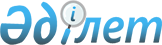 Салық есептілігін жасау ережесін бекіту туралы
					
			Күшін жойған
			
			
		
					Қазақстан Республикасы Қаржы министрінің 2008 жылғы 25 желтоқсандағы N 611 Бұйрығы. Қазақстан Республикасының Әділет министрлігінде 2008 жылғы 29 желтоқсанда Нормативтік құқықтық кесімдерді мемлекеттік тіркеудің тізіліміне N 5423 болып енгізілді. Күші жойылды - Қазақстан Республикасы Премьер-Министрінің Бірінші орынбасары - Қазақстан Республикасы Қаржы министрінің 2019 жылғы 5 тамыздағы № 820 бұйрығымен
      Ескерту. Бұйрықтың күші жойылды ҚР Премьер-Министрінің Бірінші орынбасары – ҚР Қаржы министрінің 05.08.2019 № 820 (алғаш ресми жарияланған күнінен кейін күнтізбелік он күн өткен соң қолданысқа енгізіледі) бұйрығымен.
      "Салық және бюджетке төленетін басқа да міндетті төлемдер туралы" Қазақстан Республикасы Кодексінің (Салық кодексі) 63-бабына сәйкес БҰЙЫРАМЫН : 
      1. Қоса беріліп отырған Салық есептілігін жасау ережесі бекітілсін. 
      2. Осы бұйрыққа қосымшаға сәйкес кейбір бұйрықтардың күші жойылды деп танылсын. 
      3. Қазақстан Республикасы Қаржы министрлігінің Салық комитеті 
      (Ерғожин Д.Е.) осы бұйрықты Қазақстан Республикасының Әділет 
      министрлігінде мемлекеттік тіркеуді қамтамасыз етсін. 
      4. Осы бұйрық ресми жариялануға тиіс және 2009 жылдың 1 қаңтарынан бастап 2009 жылдың 31 желтоқсанына дейінгі кезеңде туындайтын қатынастарға қолданылады.
      Ескерту. 4-тармақ жаңа редакцияда - ҚР Қаржы министрінің 2009.12.24 N 574 бұйрығымен.

 Кейбір күші жойылған бұйрықтардың тізбесі
      1. "Электрондық мониторингке жататын салық төлеушілермен салық есептілігін толтыру және ұсыну Ережесін бекіту туралы" Қазақстан Республикасы Қаржы министрлігі Салық комитеті Төрағасының 2004 жылғы 9 сәуірдегі N 165 бұйрығы (Нормативтік құқықтық актілер тізілімінде N 2822 болып тіркелген). 
      2. "Электрондық мониторингке жататын салық төлеушілердің салық есептілігін толтыру және ұсыну ережесін бекіту туралы" Қазақстан Республикасы Қаржы министрлігінің Салық комитеті Төрағасының 2004 жылғы 9 сәуірдегі N 166 бұйрығы (Нормативтік құқықтық актілер тізілімінде N 2823 болып тіркелген). 
      3. "Қазақстан Республикасы Қаржы министрлігі Салық комитеті 
      Төрағасының электрондық мониторинг мәселелері бойынша кейбір 
      бұйрықтарына толықтырулар мен өзгерістер енгізу туралы" Қазақстан 
      Республикасы Қаржы министрлігі Салық комитеті Төрағасының 2007 жылғы 7 тамызында N 551 бұйрығы (Нормативтік құқықтық актілер тізілімінде N 4917 болып тіркелген, "Юридическая газета" газетінде 2007 жылы 5 қазанда N 153 (1356), 2007 жылы 12 қазанда N 157 (1360) жарияланған). 
      4. Автомобиль жолдарын пайдаланушылардың аударымдарының Есебін 
      (641.00-нысаны) жасау ережесін және жұмыспен қамтуға көмектесу, міндетті медициналық сақтандыру, мемлекеттік әлеуметтік сақтандыру қорларына, Зейнетақыларды төлеу жөніндегі мемлекеттік орталығына аударымдардың Есебін (651-нысаны) жасау ережесін қоспағанда, "Салық есептілігі Ережелерін жасауды бекіту туралы" Қазақстан Республикасы Қаржы министрінің 2007 жылы 19 желтоқсанда N 468 бұйрығы (Нормативтік құқықтық актілер тізілімінде N 5068 болып тіркелген, Нормативтік құқықтық актілер бюллетенінде 2008 жылы шілдеде N 7, 322-6 жарияланған). 
      Қолданушылардың назарына! 
      Cалық есептілігін (декларация) жасау ережесінің графикалық нысандары Деректер базасында көрсетілмеген, қажет болған жағдайда оларды РҚАО-дан электронды жеткізілімде алуыңызға болады.  Корпоративтік табыс салығы бойынша салық есептілігін (декларацияны) жасау ережесі (100.00-нысан)
      Ескерту. 100.00-нысан жаңа редакцияда - ҚР Қаржы министрінің 2009.12.15 N 565 бұйрығымен. 1. Жалпы ережелер
      1. Осы ережелер "Салық және бюджетке төленетін басқа да міндетті төлемдер туралы" Қазақстан Республикасының Кодексіне (Салық Кодексі) сәйкес әзірленген және корпоративтік табыс салығын есептеуге арналған осы Ережеге қосымшаға сәйкес корпоративтік табыс салығы бойынша салық есептілігі нысанын (декларация) (бұдан әрі – Декларация) жасау тәртібін айқындайды. Декларацияны мыналарды:
      мемлекеттік мекемелерді;
      "Салық және бюджетке төленетін басқа да міндетті төлемдер туралы" Қазақстан Республикасының Кодексін (Салық кодексін) қолданысқа енгізу туралы" Қазақстан Республикасы Заңының (бұдан әрі – Енгізу туралы заң) 23-бабына сәйкес қызметін жүзеге асыратын сақтандыру (қайта сақтандыру) ұйымдарын;
      Салық кодексінің 134-бабы 2-тармағында көрсетілген табыстар бойынша Салық кодексінің 134-бабының тиісті шарттарына сай келетін коммерциялық емес ұйымдарды;
      Салық кодексінің 135-бабының шарттарына сай келетін әлеуметтік салада қызметін жүзеге асыратын ұйымдарды;
      ережелері тікелей салық режимінің тұрақтылығын қарастыратын Қазақстан Республикасының Президенті бекіткен өнім бөлу туралы келісім (келісім-шарт) немесе жер қойнауын пайдалануға арналған келісім-шарт бойынша қызметін жүзеге асыратын жер қойнауын пайдаланушыларды қоспағанда, резидент заңды тұлғалар, Қазақстан Республикасында тұрақты мекеме арқылы қызметін жүзеге асыратын резидент емес заңды тұлғалар жасайды.
      2. Декларация Декларацияның өзінен (100.00-нысан) және салық міндеттемесінің есептелуі туралы ақпаратты егжей-тегжейлі көрсетуге арналған оған қосымшалардан (100.01-ден 100.18-ге дейінгі нысандар) тұрады.
      3. Декларацияны толтыру кезінде түзетуге, өшіруге және тазалауға жол берілмейді.
      4. Көрсеткіштер болмаған кезде Декларацияның тиісті торкөздері толтырылмайды.
      5. Декларацияға қосымшалар тиісті көрсеткіштерді ашуды талап ететін Декларациядағы жолдар толтырылған кезде міндетті тәртіпте толтырылады.
      6. Декларацияға қосымшалар оларда көрсетілуге тиіс деректер болмаған жағдайда жасалмайды.
      7. Декларацияға қосымшалардың парағында бар жолдардағы көрсеткіштердің саны асып кеткен жағдайда Декларацияға қосымшаның осындай парағы қосымша толтырылады.
      8. Осы Ережеде мынадай арифметикалық таңбалар қолданылады: "+" - қосу; "-" - алу; "х" - көбейту; "/" - бөлу; "=" - тең.
      9. Соманың теріс мәні Декларацияның тиісті жолының (бағанының) бірінші сол жақтағы торкөзінде "-" белгісімен белгіленеді.
      10. Декларация жасау кезінде:
      1) қағаз тасығышта – қара немесе көк сиялы қаламмен немесе қаламұшпен, баспа әріптермен немесе баспа құрылғысымен толтырылады;
      2) электронды тасығышта – Салық кодексінің 68-бабына сәйкес толтырылады.
      11. Декларацияға Салық кодексінің 61-бабы 3-тармағына сәйкес салық төлеуші не болмаса өкілі қол қояды және Қазақстан Республикасының заңнамасында белгіленген жағдайларда оның атауы жазылған мөрі бар салық төлеушінің не болмаса оның өкілінің мөрімен куәландырылады.
      12. Декларацияны тапсырған кезде:
      1) келу тәртібінде қағаз тасығышта - екі данада жасалады, бір данасы салық органының белгісімен салық төлеушіге қайтарылады;
      2) хабарламасы бар тапсырыс хатпен қағаз тасығышта - салық төлеуші почта немесе өзге байланыс ұйымының хабарламасын алады;
      3) Енгізу туралы заңның 3-бабына сәйкес электронды түрде жасалады.
      13. Қосымшалардың "Салық төлеуші туралы жалпы ақпарат" бөлімдерінде Декларацияның "Салық төлеуші туралы жалпы ақпарат" бөлімінде көрсетілген тиісті деректер көрсетіледі. 2. Декларацияны жасау (100.00 нысан)
      14. "Салық төлеуші туралы жалпы ақпарат" бөлімінде салық төлеуші мынадай деректерді көрсетеді:
      1) СТН – салық төлеушінің тіркеу нөмірі. Салық міндеттемесін сенімгерлікпен басқарушы орындаған кезде жолда сенімгерлік басқарушының - салық төлеушінің тіркеу нөмірі көрсетіледі;
      2) БСН – салық төлеушінің бизнес сәйкестендіру нөмірі. Салық міндеттемесін сенімгерлікпен басқарушы орындаған кезде жолда сенімгерлікпен басқарушының - салық төлеушінің тіркеу нөмірі көрсетіледі.
      Жол "Сәйкестендіру нөмірлерінің ұлттық тізілімдері туралы" Қазақстан Республикасының Заңына сәйкес салық төлеушіде немесе сенімгерлікпен басқарушыда бизнес сәйкестендіру нөмірі болған кезде толтырылуы тиіс.
      3) салық кезеңі (жыл) - Декларация берілетін есепті салық кезеңі (араб сандарымен көрсетіледі);
      4) салық төлеушінің атауы.
      Заңды тұлғаның құрылтай құжаттарына сәйкес атауы көрсетіледі;
      Салық міндеттемесін сенімгерлік басқарушы орындаған кезде жолда сенімгерлік басқарушының – заңды тұлғаның құрылтай құжаттарына сәйкес атауы көрсетіледі.
      5) Декларация түрі.
      Тиісті торкөздер Декларацияны Салық кодексінің 63-бабында көрсетілген салық есептілігінің түрлеріне жатқызуды ескере отырып, белгіленеді;
      6) хабарлама нөмірі мен күні.
      Жолдар Салық кодексінің 63-бабы 3-тармағының 4) тармақшасында көзделген Декларация түрін табыс еткен жағдайда толтырылады;
      7) салық төлеуші санаты.
      Торкөз егер салық төлеуші А, В, С, D, E, F, G, H, I, J жолдарында көрсетілген бір немесе бірнеше санатқа жататын болса, белгіленеді;
      8) валюта коды.
      Нормативтік құқықтық актілерді мемлекеттік тіркеу тізілімінде № 2355 болып тіркелген Қазақстан Республикасы Кедендік бақылау агенттігі Төрағасының 2003 жылғы 20 мамырдағы № 219 бұйрығымен бекітілген Тауарлар мен көлік құралдарын декларациялау ережесіне (бұдан әрі – Тауарларды декларациялау ережесі) 10 "Кедендік ресімдеу мақсаттары үшін пайдаланылатын валюталардың жіктеушісі" қосымшасына сәйкес валюта коды көрсетіледі;
      9) берілген қосымшалар.
      Салық төлеуші берген Декларацияға қосымшалардың нөмірі белгіленеді;
      10) резиденттік белгісі:
      А торкөзін Қазақстан Республикасының резидент салық төлеушісі белгілейді;
      В торкөзін Қазақстан Республикасының резидент емес салық төлеушісі белгілейді;
      11) резиденттік елінің коды мен салықтық тіркеу нөмірі;
      Егер Декларацияны Қазақстан Республикасының резидент емес салық төлеушісі жасаған жағдайда толтырылады, бұл ретте:
      А жолында Тауарларды декларациялау ережелеріне 6 "Әлем елдерінің жіктеуіші" қосымшасына сәйкес резидент еместің резиденттік елінің коды көрсетіледі;
      В жолында резидент еместің резиденттік еліндегі салықтық тіркеу нөмірі көрсетіледі.
      12) Қазақстан Республикасы шегінен тыс жерлерде тұрақты мекемесінің бар-жоғы.
      Торкөзді Қазақстан Республикасы шегінен тыс тұрақты мекемесі бар Қазақстан Республикасының резиденті толтырады.
      15. "Жылдық жиынтық табыс" бөлімінде:
      1) 100.00.001 жолында Салық кодексінің 86-бабына сәйкес өткізуден түскен табыс көрсетіледі.
      100.00.001 І жолында кредит (қарыз, шағын кредит), репо операциялары бойынша сыйақы түріндегі табыс көрсетіледі;
      100.00.001 ІІ жолында мүлікті қаржы лизингіне беру бойынша сыйақы түріндегі табыс көрсетіледі;
      100.00.001 ІІІ жолында роялти түріндегі табыс көрсетіледі;
      100.00.001 ІV жолында мүлікті жалға беруден табыс көрсетіледі;
      2) 100.00.002 жолында Салық кодексінің 87-бабына сәйкес құн өсімінен түсетін табыс көрсетіледі. Бұл жолға 100.01.029 жолы көшіріледі;
      3) 100.00.003 жолында алдыңғы салық кезеңінен көшірілген залалдар ескеріле отырып, туынды қаржы құралдар, оның ішінде своп бойынша табыс көрсетіледі. 100.02.005 және 100.03.005 жолдарының оң мәндерінің сомасы ретінде айқындалады;
      4) 100.00.004 жолында Салық кодексінің 88-бабына сәйкес міндеттемелерді есептен шығарудан табыс көрсетіледі;
      5) 100.00.005 жолында Салық кодексінің 89-бабына сәйкес күмәнді міндеттемелер бойынша 100.00.005 І мен 100.00.005 ІІ жолдарының сомасы ретінде анықталатын табыс көрсетіледі:
      100.00.005 І жолында сатып алынған күмәнді деп танылған, жылдық жиынтық табысқа енгізілетін тауарлар (жұмыстар, қызметтер) бойынша табыс көрсетіледі;
      100.00.005 ІІ жолында күмәнді деп танылған, жылдық жиынтық табысқа енгізілетін Салық кодексінің 163-бабы 2-тармағына сәйкес айқындалған қызметкерлерге есептелген табыстар мен басқа да төлемдер бойынша міндеттемелер сомасы көрсетіледі;
      6) 100.00.006 жолында лицензия негізінде банк немесе банк операцияларының жекелеген түрлерін жүзеге асыратын ұйымдар, сонымен қатар ұлттық басқару холдингі немесе негізгі қызмет түрі қарыздық операцияларды жүзеге асыру немесе талап ету құқықтарын сатып алу болып табылатын және дауыс беруші акциялардың (қатысу үлестері) жүз проценті ұлттық басқару холдингіне тиесілі заңды тұлғалар құрған провизиялар мөлшерін азайтудан түскен табыстар көрсетіледі.
      7) 100.00.007 жолында 100.00.007 I және 100.00.007 ІІ жолдарының сомасы ретінде айқындалатын Салық кодексінің 91-бабына сәйкес талап ету құқығын беруден түскен табыс көрсетіледі;
      100.00.007 І жолында сатып алынған талап ету құқығы бойынша қарызды талап ету құқығын беруден түскен табыс көрсетіледі;
      100.00.007 ІІ жолында берілген талап ету құқығы бойынша қарызды талап ету құқығын беруден түскен табыс көрсетіледі;
      8) 100.00.008 жолында Салық кодексінің 85-бабы 1-тармағы 9) тармақшасына сәйкес жылдық жиынтық табысқа енгізілген кәсіпкерлік қызметті шектеуге немесе тоқтатуға келісім бергені үшін алынған табыс көрсетіледі;
      9) 100.00.009 жолында Салық кодексінің 92-бабына сәйкес айқындалатын тіркелген активтерді шығарудан түскен табыс көрсетіледі;
      10) 100.00.010 жолында Салық кодексінің 93-бабына сәйкес айқындалатын геологиялық зерттеуге және табиғи ресурстарды өндіруге дайындық жұмыстарына шығыстарды, сондай-ақ жер қойнауын пайдаланушылардың басқа да шығыстарын түзетуден түскен табыс көрсетіледі;
      11) 100.00.011 жолында Салық кодексінің 94-бабына сәйкес айқындалатын кен орындарын әзірлеу салдарларын жою қорына аударымдар сомасының кен орындарын әзірлеу салдарларын жою бойынша нақты шығыстар сомасынан артуынан түскен табыстар көрсетіледі;
      12) 100.00.012 жолында Салық кодексінің 107-бабына сәйкес айқындалатын жер қойнауын пайдаланушы тарату қорының қаражаттарын мақсатсыз пайдалану мөлшері көрсетіледі. Бұл жолға 100.05 нысаны J бағанының қорытынды мәні көшіріледі;
      13) 100.00.013 жолында Салық кодексінің 80-бабына сәйкес айқындалатын бірлескен қызметті жүзеге асырудан табыстар көрсетіледі;
      14) 100.00.014 жолында Салық кодексінің 85-бабы 1-тармағының 14) тармақшасына сәйкес жылдық жиынтық табысқа енгізілген егер бұрын шегерімге жатқызылмаса, бұрын негізсіз бюджеттен қайтарылған айыппұлдардан басқа, сот таңылған немесе борышты деп танылған айыппұлдар, өсімақылар және санкциялардың басқа да түрлері көрсетіледі;
      15) 100.00.015 жолында Салық кодексінің 95-бабына сәйкес бұрын жүргізілген шегерімдер бойынша алынған өтемақылар;
      16) 100.00.016 жолында Салық кодексінің 96-бабына сәйкес айқындалатын өтеусіз алынған мүлік түріндегі табыстар көрсетіледі;
      17) 100.00.017 жолында Салық кодексінің 85-бабы 1-тармағының  17) тармақшасына сәйкес жылдық жиынтық табысқа енгізілген дивидендтер көрсетіледі;
      18) 100.00.018 жолында Салық кодексінің 85-бабы 1-тармағының  18) тармақшасына сәйкес жылдық жиынтық табысқа енгізілген депозит, борышты бағалы қағаз, вексель, исламдық жалға беру сертификаты бойынша сыйақылардың жалпы сомасы көрсетіледі;
      19) 100.00.019 жолында Салық кодексінің 85-бабы 1-тармағының 19) тармақшасына сәйкес жылдық жиынтық табысқа енгізілген қаржы есептілігінің халықаралық стандарттарына және Қазақстан Республикасының бухгалтерлік есеп және қаржы есептілігі туралы заңнаманың талаптарына сәйкес айқындалған оң бағамдық айырма сомасының теріс бағамдық айырма сомасынан асып кетуі көрсетіледі;
      20) 100.00.020 жолында Салық кодексінің 85-бабы 1-тармағының  20) тармақшасына сәйкес жылдық жиынтық табысқа енгізілген ұтыстардың жалпы сомасы көрсетіледі;
      21) 100.00.021 жолында Салық кодексінің 97-бабы 2-тармағына сәйкес айқындалатын әлеуметтік сала объектілерін пайдалану кезінде алынуы тиіс (алынған) табыстардың нақты шығыстардан асып кетуі көрсетіледі;
      22) 100.00.022 жолында Салық кодексінің 97-бабы 3-тармағына сәйкес жылдық жиынтық табысқа енгізілген қызметкерлерді қоғамдық тамақтандыруды, мектепке дейінгі тәрбие және оқыту, балаларды, қарттар мен мүгедектерді әлеуметтік қорғау және әлеуметтік қамтамасыз етуді ұйымдастыру бойынша қызметті жүзеге асыру кезінде пайдаланылатын әлеуметтік сала объектілерін пайдаланған кезде алынатын табыстар көрсетіледі;
      23) 100.00.023 жолында Салық кодексінің 98-бабына сәйкес айқындалатын мүліктік кешен ретінде кәсіпорынды сатудан түскен табыстар көрсетіледі;
      24) 100.00.024 жолында ислам банкінде орналастырылған инвестициялық депозит бойынша Салық кодексінің 85-бабы 1-тармағының 22-1) тармақшасына сәйкес анықталатын табыс көрсетіледі;
      25) 100.00.025 жолында Салық кодексінің 35-бабына сәйкес айқындалатын сенімгерлікпен басқару шарты бойынша сенімгерлікпен басқару құрылтайшысы не сенімгерлікпен басқару туындаудың өзге де жағдайларында пайда алушы алған (алуға тиіс) мүлікті сенімгерлікпен басқарудан табыстар көрсетіледі;
      26) 100.00.026 жолында салық төлеушінің Салық кодексінің 85-бабы 1-тармағының 24) тармақшасына сәйкес жылдық жиынтық табысқа енгізілетін табысы көрсетіледі;
      27) 100.00.027 жолында 100.00.001-ден 100.00.026-ға дейінгі жолдарды қосумен айқындалатын жылдық жиынтық табыстың жалпы сомасы көрсетіледі;
      28) 100.00.028 жолында 100.00.028 І-ден 100.00.028 ХV-ке дейінгі жолдарды қосумен айқындалатын Салық кодексінің 99-бабына сәйкес жылдық жиынтық табысты түзетудің жалпы сомасы көрсетіледі (100.00.028 XVI жолы 100.00.028 жолының мағынасын анықтауда есептелмейді):
      100.00.028 І жолында тәуекелді инвестициялау жабық пайлық инвестициялық қорлар мен тәуекелді инвестициялау акционерлік инвестициялық қорлар төлейтіндерді қоспағанда дивидендтер көрсетіледі;
      100.00.028 ІІ жолында жеке тұлғалардың депозиттерін міндетті кепілдендіруді жүзеге асыратын ұйымдар алатын банктердің міндетті күнтізбелік, қосымша және төтенше жарналарының сомасы көрсетіледі;
      100.00.028 ІІІ жолында Сақтандыру төлемдерін кепілдендіру қоры алған сақтандыру ұйымдарының міндетті қосымша және төтенше жарналарының сомасы көрсетіледі;
      100.00.028 ІV жолында жеке тұлғалардың депозиттерін міндетті кепілдендіруді жүзеге асыратын ұйымдар мен Сақтандыру төлемдерін кепілдендіру қоры өтелген депозиттер мен жүзеге асырылған кепілдік және өтемдік төлемдер бойынша олардың талаптарын қанағаттандыру тәртібінде алған ақша сомалары көрсетіледі;
      100.00.028 V жолында Қазақстан Республикасының зейнетақымен қамсыздандыру туралы заңнамасына сәйкес алынған және жеке зейнетақы шоттарына жіберілген инвестициялық табыстар көрсетіледі;
      100.00.028 VІ жолында Қазақстан Республикасының міндетті әлеуметтік сақтандыру туралы заңнамасына сәйкес алынған және Мемлекеттік әлеуметтік сақтандыру қорының активтерін ұлғайтуға жіберілген инвестициялық табыстар көрсетіледі;
      100.00.028 VІІ жолында Қазақстан Республикасының инвестициялық қорлары туралы заңнамасына сәйкес пайлық және акционерлік инвестициялық қорлар кастодиандардағы және олардағы шоттарға алған инвестициялық табыстар көрсетіледі;
      100.00.028 VІІІ жолында Қазақстан Республикасының секьюритизация туралы заңнамасына сәйкес секьюритизация мәмілесі бойынша арнайы қаржы компаниясы алған талап ету құқықтарын беруден табыстар көрсетіледі;
      100.00.028 ІХ жолында сенімгерлікпен басқару шарты бойынша сенімгерлікпен басқару құрылтайшысы не сенімгерлікпен басқару туындаудың өзге де жағдайларында пайда алушы алған (алуға тиіс) мүлікті сенімгерлікпен басқарудан түскен таза табыстар көрсетіледі;
      100.00.028 Х жолында мақта қолхаттары бойынша міндеттемелердің орындалуына кепілдік беру қоры мақта өңдейтін ұйымдардан алған жыл сайынғы міндетті жарналардың сомасы көрсетіледі;
      100.00.028 ХІ жолында бидай қолхаттары бойынша міндеттемелердің орындалуына кепілдік беру қоры нан қабылдайтын ұйымдардан алған жыл сайынғы міндетті жарналардың сомасы көрсетіледі;
      100.00.028 ХІІ жолында жүзеге асырылған кепілдік төлемдері бойынша талаптарды қанағаттандыру тәртібінде мақта (бидай) қолхаттары бойынша міндеттемелердің орындалуына кепілдік беру қоры алған ақша сомасы көрсетіледі;
      100.00.028 ХІІІ жолында инвестициялық депозиттер түрінде алынған ақшаны басқару кезінде ислам банкімен алынған, аталған инвестициялық депозиттердің депозиторларының шотына жіберілген және оларда орналасқан сыйақыны қоспағандағы ислам банкінің табыстары көрсетіледі;
      100.00.028 ХIV жолында Қазақстан Республикасының құнды қағаздар нарығы туралы заңнамасына сәйкес құрылған ислам арнайы қаржы компаниясы алған талап ету құқықтарын беруден табыстар көрсетіледі;
      100.00.028 ХV жолында Салық кодексінің 99-бабы 1-тармағының 15) тармақшасының ережелері ескеріле отырып анықталатын сотпен бекітілген банктің құрылымын өзгерту жоспарындағы құрылымы өзгертілетін активтер мен міндеттемелер тізіміне енгізілген кредитордың банк міндеттемелерін есептен шығарудан табыс көрсетіледі;
      100.00.028 ХVI жолында тауарлық-материалдық запастарды бағалаудың өзге әдісіне көшу кезінде қалыптасқан оң немесе теріс айырма көрсетіледі;
      29) 100.00.029 жолында 100.00.027 жолы мен 100.00.028 жолдарының сомасының айырмасы ретінде айқындалған, 100.00.028 ХVI жолына ұлғайтылған (егер бұл жолдың мағынасы оң болған жағдайда) немесе 100.00.028 ХVI жолына азайтылған (егер бұл жолдың мағынасы теріс болған жағдайда) (100.00.027 – 100.00.028 ± 100.00.028 ХVI) түзету ескеріле отырып, жылдық жиынтық табыс көрсетіледі.
      16. "Шегерімдер" бөлімінде:
      1) 100.00.030 жолында Салық кодексінің 100-бабына сәйкес шегерімге жатқызылатын сатылған (жұмсалған) тауарлардың, сатып алынған және өтеусіз алынған жұмыстар, қызмет көрсетулердің құны көрсетіледі.
      100.00.030 I жолында өткізілген тауарлар (жұмыстар, қызметтер) бойынша шығыстарды есептеу тәртібі көрсетіледі. 100.00.030 жолында көрсетілетін сатылған тауарлар (жұмыстар, қызметтер) сомасының есебі "1" торкөзін толтыру кезінде, 100.00.030 II – 100.00.030 III + 100.00.030 IV + 100.00.030 V + 100.00.030 VI – 100.00.030 VII – 100.00.030 VIII – 100.00.030 IX – 100.00.030 X ретінде жіргізіледі. Сатылған тауарлар (жұмыстар, қызметтер) бойынша шығыстарды есептеудің мұндай тәртібін бөлек салықтық есеп жүргізуді жүзеге асыратын жер қойнауын пайдаланушыларды қоспағанда, барлық салық төлеушілер қолданылуға міндетті.
      Бөлек салықтық есеп жүргізуді жүзеге асыратын жер қойнауын пайдаланушылар, 100.00.030 XI + 100.00.030 IV – 100.00.030 IV A+ 100.00.030 V + 100.00.030 VI – 100.00.030 VII – 100.00.030 VIII – 100.00.030 IX – 100.00.030 X – 100.00.030 XII ретінде 100.00.030 жолы бойынша көрсетілетін сатылған тауарлар (жұмыстар, қызметтер) бойынша шығыстар сомасын өз таңдауы бойынша анықтайды. Мұндай есептеу тәртібін таңдаған кезде 100.00.030 I жолының "2" торкөзі белгіленеді.
      100.00.030 II жолында салық кезеңінің басына тауарлардың, шикізаттардың, материалдардың (соның ішінде сатып алынатын жартылай фабрикаттар мен жинақталатын бұйымдар, конструкциялар мен бөлшектер, отын, қосалқы бөлшектер және тағы басқалары) (бұдан әрі – ТМҚ) өзіндік құны көрсетіледі. Бастапқы Декларацияда аталған жол салық кезеңнің басына бухгалтерлік теңгерме бойынша айқындалған деректерге сәйкес толтырылады. Өзінің бастапқы Декларациясын беретін салық төлеушіде салық кезеңінің басында ТМҚ болмауы мүмкін. Осы жол 100.00.030 ІI А бастап 100.00.030 II С (100.00.030 II А + 100.00.030 II В + 100.00.030 II C) дейінгі жолдар сомасы ретінде анықталады:
      100.00.030 IІ А жолында салық кезеңінің басына ТМҚ құны көрсетіледі;
      100.00.030 IІ В жолында салық кезеңінің басына аяқталмаған өндірістер құны көрсетіледі;
      100.00.030 IІ С жолында салық кезеңінің басына дайын өнімнің, тауарлардың құны көрсетіледі.
      100.00.030 III жолы салық кезеңінің соңына бухгалтерлік теңгерме деректеріне сәйкес толтырылады. Бұл ретте, көрсетілген жолда оны сатудан алынған табыстар салық кезеңінде салық салу мақсатында танылған, жылдың соңында ТМҚ қалдықтарында есепке алынатын және жолдағы (мысалы, FAS-порт шарттарындағы тауарларды сату) тауардың құны көрсетілмейді. Салық кезеңінің ішінде салық төлеуші берген тарату Декларациясында 100.00.030 III жолы тиісті салық кезеңінің соңына бухгалтерлік есеп деректерінің негізінде толтырылады. Бұл жол 100.00.030 III А жолдан бастап 100.00.030 III С жолға дейінгі жолдардың сомалары ретінде айқындалады (100.00.030 III А + 100.00.030 III В + 100.00.030 III C):
      100.00.030 IІІ А жолында салық кезеңінің басына ТМҚ құны көрсетіледі;
      100.00.030 IІІ В жолында салық кезеңінің басына аяқталмаған өндіріс құны көрсетіледі;
      100.00.030 IІІ С жолында салық кезеңінің басына дайын өнім, тауарлар құны көрсетіледі.
      100.00.030 IV жолында салық төлеуші салық кезеңінің барысында сатып алған, оның ішінде тегін алған ТМҚ, тарапты ұйымдар, жеке кәсіпкерлер, жеке нотариустар, адвокаттар орындаған жұмыстар мен көрсеткен қызметтердің құны көрсетіледі. Осы жолда келтірілген деректер Декларацияның 100.00.031 жолынан бастап 100.00.057 жолына дейінгі жолдар бойынша шегерімге жатқызылатын шығыстарды қамтымауы тиіс. 100.00.030 IV А бастап 100.00.030 IV H дейінгі жолдар мәндерінің қосындысымен айқындалады (100.00.030 IV А + 100.00.030 IV B + 100.00.030 IV C + 100.00.030 IV D + 100.00.030 IV E +100.00.030 IV F + 100.00.030 IV G + 100.00.030 IV H):
      100.00.030 IV А жолында салық төлеушінің есепті салық кезеңде сатып алған, өтеусіз алған ТМҚ құны көрсетіледі;
      100.00.030 IV B қаржылық қызмет көрсетулердің құны көрсетіледі;
      100.00.030 IV C жарнамалық қызмет көрсетулердің құны көрсетіледі;
      100.00.030 IV D консультация қызметтер құны көрсетіледі;
      100.00.030 IV Е маркетинг қызметтер құны көрсетіледі;
      100.00.030 IV F дизайнерлік қызметтер құны көрсетіледі;
      100.00.030 IV G инжиниринг қызметтер құны көрсетіледі;
      100.00.030 IV Н басқа да жұмыстар мен қызмет көрсетулерді сатып алуға шығыстар көрсетіледі.
      100.00.030 V жолында:
      100.00.041 жолы бойынша көрсетілетін және Салық кодексінің 155-бабы 3-тармағының 4) тармақшасында белгіленген тәуліктік мөлшерінің асып кетуін білдіретін;
      тіркелген активтердің, преференциялар объектілерінің алғашқы құнына енетін;
      Салық кодексінің 122-бабы 3-тармағына сәйкес кейінгі шығыстар ретінде танылатын;
      Салық кодексінің 87-бабына сәйкес амортизацияға жатпайтын активтердің алғашқы құнына енетін қызметкерлердің есептелген табыстары бойынша шығыстарды қоспағанда Салық кодексінің 110-бабына сәйкес шегерімге жатқызылатын қызметкерлердің есептелген табыстары мен жеке тұлғаларға өзге де төлемдер бойынша шығыстар көрсетіледі;
      100.00.030 VI жолында өткен салық кезеңдерінде алдағы кезеңдер шығыстары ретінде танылған және есепті салық кезеңінде шегерімдерге жатқызылған жұмыстар мен қызметтердің құны, ТМҚ өзіндік құны көрсетіледі;
      100.00.030 VII жолында кейінгі шығыстар болып танылған, салық есебі Салық кодексінің 122-бабына сәйкес жүргізілетін жұмыстар мен қызметтердің нақты құны, ТМҚ өзіндік құны көрсетіледі;
      100.00.030 VIII жолында аяқталмаған құрылыс объектілері құнын ұлғайтуға жататын, жұмыстар мен қызметтердің нақты құны, ТМҚ өзіндік құны көрсетіледі;
      100.00.030 IX жолында 100.00.030 VII жолы бойынша көрсетілетін құнды қоспағанда, Салық кодексінің 115-бабының негізінде шегерімдерге жатқызылмайтын, жұмыстар мен қызметтердің нақты құны, ТМҚ өзіндік құны көрсетіледі;
      100.00.030 X жолында алдағы кезеңдердің шығыстары ретінде танылатын және кейінгі салық кезеңдерінде шегерімдерге жатқызылуы тиіс жұмыстар мен қызметтердің нақты құны, ТМҚ өзіндік құны көрсетіледі;
      100.00.030 XI жолында салық кезеңі ағымында сатылған және (немесе) пайдаланылған, Салық кодексінің 100-бабының 1-тармағына сәйкес шегерімдерге жатқызылуы тиіс:
      жарнамалық мақсаттарда өтеусіз берілген;
      Декларацияның басқа жолдары бойынша шегерімдерге жатқызылатын (100.00.030 III, 100.00.033, 100.00.034, 100.00.046, 100.00.047, 100.00.050, 100.00.054, 100.00.055 және т.б.) ТМҚ өзіндік құны көрсетілмейді;
      100.00.030 XII жолында 100.00.030 III В жолы бойынша ескерілген, жұмыстар мен қызметтердің құны;
      Сатылған тауарлар (жұмыстар, қызметтер) бойынша шығыстарды есептеуді 100.00.030 I жолының "1" торкөзін толтыру кезінде көзделген тәртіпте жүзеге асыратын салық төлеушілер 100.00.030 XI, 100.00.030 XII жолдарын толтырмайды.
      Сатылған тауарлар (жұмыстар, қызметтер) бойынша шығыстарды есептеуді 100.00.030 I жолының "2" торкөзін толтыру кезінде көзделген тәртіпте жүзеге асыратын салық төлеушілер ақпараттық сипаттағы 100.00.030 II, 100.00.030 III жолдарын міндетті түрде толтырады, ал 100.00.030 VI, 100.00.030 VII, 100.00.030 VIII, 100.00.030 IX, 100.00.030 X жолдарында ТМҚ өзіндік құнын есепке алмағанда, тек сатып алған (өтеусіз алған) жұмыстар мен қызметтерді көрсетеді.
      2) 100.00.031 жолында Салық кодексінің 100-бабы 6-тармағына сәйкес шегерімге жатқызылатын айыппұлдардың, өсімақылардың, тұрақсыздық айыптарының жалпы сомасы көрсетіледі;
      3) 100.00.032 жолында Салық кодексінің 100-бабы 8-тармағына сәйкес шегерімге жатқызылатын бірлескен қызмет бойынша немесе бірлескен қызмет туралы шартқа қатысушылардың уәкілетті өкілі салық есебін жүргізген жағдайда оның бір бөлігі бойынша шығыстар көрсетіледі;
      4) 100.00.033 жолында Салық кодексінің 100-бабы 10-тармағына сәйкес шегерімге жатқызылатын Салық кодексінің 97-бабы 3-тармағында көрсетілген әлеуметтік сала объектілерін пайдалану кезіндегі шығыстар көрсетіледі;
      5) 100.00.034 жолында Салық кодексінің 100-бабы 11-тармағына сәйкес шегерімге жатқызылатын мәміледе белгіленген кепілдік мерзімі ішінде жүргізілген сатылған тауарлардың, орындалған жұмыстардың, көрсетілген қызметтердің кемшіліктерін жою бойынша салық төлеушінің нақты шығыстарының сомасы көрсетіледі;
      6) 100.00.035 жолында барабар әдістің қолданылуына байланысты есепке жатқызуға жатпайтын және Салық кодексінің 100-бабы 12-тармағына сәйкес шегерімге жатқызылатын қосылған құн салығы көрсетіледі;
      7) 100.00.036 жолында 2009 жылдың 1 қаңтарына қалыптасқан және Салық кодексінің 100-бабы 13-тармағына сәйкес шегерімге жатқызылатын есептелген қосылған құн салығының сомасынан есепке жатқызылған қосылған құн салығы сомасының артуы көрсетіледі;
      8) 100.00.037 жолында Салық кодексінің 100-бабы 14-тармағына сәйкес шегерімге жатқызылатын мүшелік жарналар көрсетіледі;
      9) 100.00.038 жолында Салық кодексінің 100 бабы 14-1-тармағына сәйкес шегерімге жатқызылатын салық төлеушінің Мемлекеттік әлеуметтік сақтандыру қорына есептелген әлеуметтік аударымдар бойынша шығыстар сомасы көрсетіледі;
      10) 100.00.039 жолында Салық кодексінің 100-бабы 16-1-тармағына сәйкес шегерімге жатқызылатын жарнамалық мақсатта өтеусіз берілген тауардың құны көрсетіледі;
      11) 100.00.040 жолында Салық кодексінің 103-бабына, Енгізу туралы заңның 14-бабына сәйкес шегерімге жатқызылатын сыйақылардың жалпы сомасы көрсетіледі.
      12) 100.00.041 жолында Салық кодексінің 101-бабына сәйкес шегерімге жатқызылатын қызметтік іссапарлар кезіндегі өтемақы сомасы көрсетіледі;
      13) 100.00.042 жолында Салық кодексінің 102-бабына сәйкес шегерімге жатқызылатын өкілдік шығыстардың сомасы көрсетіледі;
      14) 100.00.043 жолында Салық кодексінің 104-бабына сәйкес шегерімге жатқызылатын төленген күмәнді міндеттемелер көрсетіледі. Жол өзіне 100.00.043 І және 100.00.043 ІІ жолдарын қамтиды:
      100.00.043 І жолында Салық кодексінің 104-бабы бірінші бөліміне сәйкес шегерімге жатқызылатын салық төлеуші кредиторға төлеген бұрын күмәнді міндеттемелердің табысы деп танылған сома көрсетіледі;
      100.00.043 ІІ жолында Салық кодексінің 104-бабы екінші бөліміне сәйкес шегерімге жатқызылатын Салық кодексінің 88-бабына сәйкес бұрын табыс деп танылған төленген міндеттемелердің сомасы көрсетіледі;
      15) 100.00.044 жолында Салық кодексінің 105-бабына сәйкес шегерімге жатқызылатын күмәнді талаптар көрсетіледі. Жол өзіне 100.00.044 І және 100.00.044 ІІ жолдарын қамтиды:
      100.00.044 І жолында талаптар туындаған сәттен бастап үш жыл ішінде қанағаттандырылмаған күмәнді талаптар сомасы көрсетіледі;
      100.00.044 ІІ жолында Қазақстан Республикасының заңнамасына сәйкес дебитор салық төлеушінің банкрот деп танылуына байланысты қанағаттандырылмаған күмәнді талаптар сомасы көрсетіледі;
      16) 100.00.045 жолында Салық кодексінің 106-бабына сәйкес шегерімге жатқызылатын резервтік қорларға аударымдар көрсетіледі:
      100.00.045 І жолында Салық кодексінің 106-бабы 1-тармағына сәйкес шегерімге жатқызылатын, лицензия негізінде банктер мен банк операцияларының жекелеген түрлерін жүзеге асыратын ұйымдар құрған провизиялар (резервтер) бойынша шығыстар сомасы көрсетіледі;
      100.00.045 ІІ жолында Салық кодексінің 106-бабы 3-тармағына сәйкес шегерімге жатқызылатын микрокредиттік ұйымдар құрған резервтер бойынша шығыстар сомасы көрсетіледі;
      100.00.045 ІІІ жолында Салық кодексінің 106-бабы 4-тармағына сәйкес шегерімге жатқызылатын, ұлттық басқару холдингі немесе негізгі қызмет түрі қарыздық операцияларды жүзеге асыру немесе талап ету құқықтарын сатып алу болып табылатын және дауыс беру акцияларының (қатысу үлестері) жүз проценті ұлттық басқару холдингіне тиесілі заңды тұлғалар құрған провизиялар (резервтер) бойынша шығыстар сомасы көрсетіледі;
      17) 100.00.046 жолында Салық кодексінің 107-бабына сәйкес шегерімге жатқызылатын, кен орындарын әзірлеу салдарларын жоюға жұмсалған шығыстар мен тарату қорларына аударымдар сомасы көрсетіледі. Бұл жолға 100.05 нысанының G жолының қорытынды мәні көшіріледі;
      18) 100.00.047 жолында Салық кодексінің 108-бабына сәйкес шегерімге жатқызылатын ғылыми-зерттеу және ғылыми-технологиялық жұмыстарға шығыстар көрсетіледі;
      19) 100.00.048 жолында жинақтаушы сақтандыру шарттары бойынша сақтандыру сыйлықақыларды қоспағанда, Салық кодексінің 109-бабы 1-тармағына сәйкес шегерімге жатқызылатын сақтандыру шарттары бойынша төленуі тиіс немесе төленген сақтандыру сыйлықақылары көрсетіледі;
      20) 100.00.049 жолында Салық кодексінің 109-бабына сәйкес шегерімге жатқызылатын кепілдендіру жүйесіне қатысушының жарналары көрсетіледі:
      100.00.049 І жолында Салық кодексінің 109-бабы 2-тармағына сәйкес жеке тұлғалардың депозиттерін міндетті кепілдендіру жүйесіне қатысушы банк шегерімге жатқызатын жеке тұлғалардың депозиттерін кепілдендіруге байланысты аударылған міндетті күнтізбелік, қосымша және төтенше жарналар сомасы көрсетіледі.
      100.00.049 ІІ жолында Салық кодексінің 109-бабы 4-тармағына сәйкес мақта қолхаттары бойынша міндеттемелердің орындалуына кепілдік беру жүйесіне қатысушы мақта өңдеу ұйымы шегерімге жатқызатын мақта қолхаттары бойынша міндеттемелердің орындалуына кепілдік беруге байланысты аударылған жыл сайынғы міндетті жарналар сомасы көрсетіледі;
      100.00.049 ІІІ жолында Салық кодексінің 109-бабы 5-тармағына сәйкес бидай қолхаттары бойынша міндеттемелердің орындалуына кепілдік беру жүйесіне қатысушы астық қабылдау кәсіпорны шегерімге жатқызатын бидай қолхаттары бойынша міндеттемелердің орындалуына кепілдік беруге байланысты аударылған жыл сайынғы міндетті жарналар сомасы көрсетіледі;
      21) 100.00.050 жолында Салық кодексінің 111-бабына сәйкес шегерімге жатқызылатын геологиялық зерттеу мен табиғи ресурстарды өндіруге дайындық жұмыстарына шыққан шығыстар мен жер қойнауын пайдаланушылардың басқа да шығыстары көрсетiледi. Бұл жолға 100.06-нысаны Z және АВ бағандарының қорытынды мәнінің сомасы көшіріледі;
      22) 100.00.051 І жолында Салық кодексінің 112-бабы 1 тармағына сәйкес шегерімге жатқызылатын қазақстандық кадрларды оқытуға және өңірлердің әлеуметтік саласын дамытуға жұмсалған жер қойнауын пайдаланушының шығыстары көрсетіледі;
      23) 100.00.052 жолында Салық кодексінің 113-бабына сәйкес шегерімге жатқызылатын оң бағамдық айырма сомасынан теріс бағамдық айырма сомасының артуы көрсетіледі;
      24) 100.00.053 жолында Салық кодексінің 114-бабына сәйкес шегерімге жатқызылатын салық және бюджетке төленетін басқа да міндетті төлемдер көрсетіледі;
      25) 100.00.054 жолында Салық кодексінің 116 – 122-баптарына сәйкес жүргізілетін тіркелген активтер бойынша шегерімдер көрсетіледі. Бұл жолға 100.07.011, 100.07.012, 100.07.031, 100.14.035 жолдарының сомасы көшіріледі;
      100.00.054 І жолында Салық кодексінің 117-бабы 10-тармағына және 120-баптың 2-1 тармағына сәйкес салық есебі жүргізілетін инвестициялар туралы Қазақстан Республикасының заңнамасына сәйкес 2009 жылдың 1 қаңтарына дейін жасалған корпоративтік табыс салығын төлеуден босату ұсынылған келісім-шарт бойынша инвестициялық жоба шеңберінде 2009 жылдың 1 қаңтарына дейін және (немесе) кейін пайдалануға енгізілген тіркелген активтер бойынша шегерімдер анықтама ретінде көрсетіледі;
      26) 100.00.055 жолында Салық кодексінің 123 – 125-баптарына, сондай-ақ Енгізу туралы заңның 15-бабына сәйкес инвестициялық салық преференциялары бойынша шегерімдер көрсетіледі. Бұл жолға 100.08 жолының G бағанының қорытынды мәні көшіріледі. Егер салық төлеуші 2009 жылдың 1 қаңтарына дейін Қазақстан Республикасының инвестициялар туралы заңнамасына сәйкес инвестициялар бойынша мемлекеттік уәкілетті органмен жасасқан келісім-шарттар бойынша жылдық жиынтық табыстан инвестициялық жоба шеңберінде пайдалануға енгізілген тіркелген активтер құнын шегерімге жатқызу түрінде инвестициялық салық преференцияларын қолданатын болса, бұл жолға 100.08.002 жолы да көшіріледі;
      27) 100.00.056 жолында салық салынатын табыс осындай шығыстарды шегергеннен кейін нөлден көп болатын болса, Енгізу туралы заңның 39-бабына сәйкес шегерімге жатқызылатын біржолғы талон сатып алу бойынша шығыстар көрсетіледі;
      28) 100.00.057 жолында Салық кодексіне сәйкес шегерімге жатқызылатын өзге де шығыстар көрсетіледі;
      29) 100.00.058 шегерімге жатқызылуы тиіс сома көрсетіледі. Бұл жолға не 100.00.058 І жолы, не 100.00.058 ІІ, не 100.00.058 ІІІ жолы көшіріледі:
      100.00.058 І жолында шегерімге жатқызылатын шығыстардың жалпы сомасы көрсетіледі. 100.00.030-дан 100.00.057-ге дейінгі жолдардың сомасы ретінде айқындалады. Декларацияны жалпыға бірдей белгіленген тәртіпте салық салынуы тиіс табыстар алған кезде коммерциялық емес ұйымдар толтырған жағдайда 100.00.030-дан 100.00.057-ге дейінгі жолдарда жалпы коммерциялық емес ұйым бойынша шығыстар сомасы көрсетіледі;
      100.00.058 ІІ жолында бір мезгілде 130.00-нысаны бойынша Корпоративтік табыс салығы бойынша декларацияны және 100.00-нысаны бойынша Корпоративтік табыс салығы бойынша декларацияны табыс ететін коммерциялық емес ұйымдардың Салық кодексінің 134-бабына сәйкес шегерімге жатқызылатын шығыстарының сомасы көрсетіледі;
      100.00.058 ІІІ жолында Қазақстан Республикасының шегінен тыс тұрақты мекеме(лері)сі бар резиденттер шегерімге жатқызуы тиіс шығыстар сомасы көрсетіледі. 100.00.030 және 100.00.057 жолдарының қосындысы және 100.09.002 жолының айырмасы ретінде айқындалады.
      17. "Табыстар мен шегерімдерді түзету" бөлімінде:
      1) 100.00.059 жолында Салық кодексінің 131, 132-баптарына сәйкес жүргізілетін табыстар мен шегерімдерді түзетулердің жалпы сомасы көрсетіледі. 100.00.059 І және 100.00.059 ІІ жолдарының сомасын айырмасы ретінде айқындалады;
      100.00.059 І жолында Салық кодексінің 131, 132-баптарына сәйкес жүргізілетін табыстарды түзетулердің сомасы көрсетіледі;
      100.00.059 ІІ жолында Салық кодексінің 131, 132-баптарына сәйкес жүргізілетін шегерімдерді түзетулердің сомасы көрсетіледі.
      18. "Салық салынатын табыс есебі" бөлімінде:
      1) 100.00.060 жолында салық салынатын табыс (залал) көрсетіледі. 100.00.059 жолының оң және теріс мәндері ескеріле отырып, 100.00.029 және 100.00.058 жолдарының айырмасы ретінде айқындалады (100.00.029 - 100.00.058 + 100.00.059);
      2) 100.00.061 жолында резидент салық төлеуші Қазақстан Республикасынан тыс көздерден алған табыстар сомасы көрсетіледі. Бұл жол өзіне 100.00.061 І жолын да қамтиды:
      100.00.061 І жолында Салық кодексінің 224-бабына сәйкес айқындалатын салық салуда жеңілдігі бар елде алған табыс көрсетіледі. Бұл жолға 100.13-нысаны І бағанының қорытынды мәні көшіріледі;
      100.00.062 жолында Салық кодексінің 2-бабы 5-тармағына, 212,  213-баптарына сәйкес халықаралық шарттарға сәйкес салық салудан босатылуы тиіс табыс сомасы көрсетіледі. Бұл жолға 100.12-нысаны Е бағанының қорытынды мәні көшіріледі;
      3) 100.00.063 жолында халықаралық салық салу ерекшелігі ескеріле отырып, салық салынатын табыс (залал) сомасы көрсетіледі. 100.00.062 жолы алына отырып, 100.00.060 және 100.00.061 жолдарының сомасы ретінде айқындалады (100.00.060 + 100.00.061 - 100.00.062);
      4) 100.00.064 жолында Салық кодексінің 137-бабы 1-тармағына сәйкес көшірілуі тиіс залал көрсетіледі. Егер 100.00.063 жолының теріс мәні болса, 100.00.064 жолы 100.00.063 жолының және 100.07.008 І, 100.07.026, 100.14.035 H I жолдарының модулінің сомасы ретінде айқындалады. Егер 100.00.063 жолының оң мәні болса, 100.00.064 жолына 100.07.008 I, 100.07.026, 100.14.035 H I жолдарының сомасы көшіріледі;
      5) 100.00.065 жолында Салық кодексінің 133-бабына немесе Енгізу туралы заңның 3-2-бабына сәйкес салық салу табысын кеміту сомасы көрсетіледі. 100.00.065 А және 100.00.065 В жолдарының сомасы ретінде айқындалады;
      100.00.065 А жолында Салық кодексінің 133-бабы 1-тармағына сәйкес салық төлеуші салық салу табысын кемітуге құқылы шығыстар көрсетіледі. 100.00.063 жолының 3 пайызы шегіндегі 100.00.065 А І-ден 100.00.065 А ІІІ-ке дейінгі жолдарының сомасы қосу 100.00.065 А ІV және 100.00.065 А V жолдарының сомасы ретінде айқындалады (((100.00.065 А І + 100.00.065 А ІІ + 100.00.065 ІІІ) 100.00.063 жолының 3%) + (100.00.065 А ІV + 100.00.065 А V). Бұл ретте, егер 100.00.065 А І-ден 100.00.065 А ІІІ-ке дейінгі жолдарда көрсетілген нақты шығыс сомасы салық салынатын табыстан (100.00.063) үш пайыздан азын құрайтын болса, шығыстар жүргізілген нақты сома салық салынатын табыстан алып тастауға жатады. Егер сома салық салынатын табыстан үш пайыздан көп соманы құраған жағдайда, салық салынатын табыстың үш пайызы мөлшерінде айқындалған сома алып тасталады:
      100.00.065 А І жолында Салық кодексінің 97-бабы 2-тармағында көзделген әлеуметтік сала объектілерін пайдалану кезінде алынуы тиіс (алынған) табыстардан нақты шыққан шығыстардың арту сомасы көрсетіледі;
      100.00.065 А ІІ жолында өтеусіз негізде коммерциялық емес ұйымдарға және әлеуметтік салада қызметін жүзеге асыратын ұйымдарға берілген мүлік құны көрсетіледі. Өтеусіз орындалған жұмыстардың, көрсетілген қызметтердің құны осындай жұмыстарды орындауға, қызметтерді көрсетуге байланысты кеткен шығыстар мөлшерінде айқындалады. Бұл жол өзіне "1" шығыстар түрінің белгісі бойынша 100.11-нысаны G бағанының мәнін де қамтиды;
      100.00.065 А ІІІ жолында көмекті алатын адам тарапынан өтініш негізінде салық төлеушінің шешімі болған кезде демеушілік және қайырымдылық көмек көрсетіледі. Бұл жол өзіне "2" шығыстар түрінің белгісі бойынша 100.11-нысаны G бағанының мәнін де қамтиды;
      100.00.065 А ІV жолында мүгедектердің еңбегін төлеуге жүргізілген шығыстардың 2 еселенген мөлшері және мүгедектерге жалақы мен басқа да төлемдерден есептелген әлеуметтік салық сомасының 50 пайызы көрсетіледі;
      100.00.065 А V жолында жеке тұлғамен салық төлеушіде кем дегенде үш жыл жұмыс істеу міндеттемесі туралы шарт жасасқан жағдайда салық төлеушімен еңбек қатынасы жоқ жеке тұлғаның оқуына шығыстар көрсетіледі;
      100.00.065 В жолында Салық кодексінің 133-бабы 2-тармағына немесе Енгізу туралы заңның 3-2-бабына сәйкес салық төлеуші салық салу табысын кемітуге құқылы табыстар көрсетіледі. 100.00.065 В І-ден 100.00.065 В X-ға дейінгі жолдардың сомасы ретінде айқындалады:
      100.00.065 В І жолында негізгі құралдардың қаржы лизингі бойынша сыйақы, жылжымайтын мүлікке инвестициялар, биологиялық активтер көрсетіледі;
      100.00.065 В ІІ жолында осындай сыйақы есептеу күніне Қазақстан Республикасының аумағында жұмыс істейтін қор биржасының ресми тізімінде орналасқан борышты бағалы қағаздар бойынша сыйақы көрсетіледі;
      100.00.065 В ІІІ жолында мемлекеттік эмиссиялық бағалы қағаздарды өткізу кезінде құн өсімінен табыстар көрсетіледі. Бұл жолға 100.01.011 ІІ жолы көшіріледі;
      100.00.065 В ІV жолында агенттік облигацияларды өткізу кезінде құн өсімінен табыстар көрсетіледі. Бұл жолға 100.01.011 ІІІ жолы көшіріледі;
      100.00.065 В V жолында мемлекеттік эмиссиялық бағалы қағаздар, агенттік облигациялар бойынша сыйақы көрсетіледі;
      100.00.065 В VІ жолында табиғи және техногендік сипаттағы төтенше жағдайлар туындаған жағдайда гуманитарлық көмек түрінде алынған және мақсатты пайдаланылған мүліктің құны көрсетіледі;
      100.00.065 В VІІ жолында Қазақстан Республикасы Үкіметінің шешімінің негізінде мемлекеттік органнан немесе республикалық мемлекеттік кәсіпорыннан өтеусіз негізде республикалық мемлекеттік кәсіпорын алған негізгі құралдардың құны көрсетіледі;
      100.00.065 В VІІІ жолында Қазақстан Республикасының заңнамасына сәйкес құрылған заңды тұлғадағы немесе консорциумдағы акциялар мен қатысу үлестерін сату кезінде құн өсімінен түскен табыс көрсетіледі. Бұл жол егер сату күніне көрсетілген заңды тұлғаның немесе консорциумның жарғылық (акционерлік) капиталының немесе акциясының (қатысу үлесінің) құнының 50 және одан да көп пайызын жер қойнауын пайдаланушылар (жер қойнауын пайдаланушы) болып табылмайтын тұлғалардың мүлкі құраған жағдайда толтырылады. Бұл жолға 100.01.003 І жолы көшіріледі;
      100.00.065 ІХ жолында сату күнінде Қазақстан Республикасы аумағында жұмыс істейтін қор биржасының ресми тізімдерінде орналастырылған бағалы қағаздарды ашық сауда әдісімен сату кезінде құн өсімінен табыс көрсетіледі. Бұл жолға 100.01.003 ІІ және 100.01.011 І жолдарының сомасы көшіріледі;
      100.00.065 В Х жолында мемлекеттік кепілдік бойынша міндеттемелерді орындауға бөлінген қаражатты республикалық бюджеттен тартылған қаражаттарды қайтару бойынша міндеттемелерді орындау есебіне мемлекет меншігіне Қазақстан Республикасы Үкіметінің шешімі бойынша салық төлеуші мүлік берген кезде тіркелген активтерді шығарудан түскен табыстар көрсетіледі;
      6) 100.00.066 жолында Салық кодексінің 133-бабына, сондай-ақ Енгізу туралы заңның 3-2-бабына сәйкес жүргізілетін азайту ескерілген салық салынатын табыс көрсетіледі. 100.00.063 және 100.00.065 жолдарының айырмасы ретінде анықталады (100.00.063 - 100.00.065). Егер 100.00.065 жолы 100.00.063 жолынан артық болса, 100.00.066 жолында нөл көрсетіледі;
      7) 100.00.067 жолында Салық кодексінің 137-бабы 1-тармағына және Енгізу туралы заңның 15-бабына сәйкес алдыңғы салық кезеңдерінен көшірілген залалдар көрсетіледі;
      8) 100.00.068 жолында көшірілген залалдар қосылған салық салынатын табыс көрсетіледі. Егер 100.00.066 жолында оң мән көрсетілген жағдайда толтырылады. 100.00.066 және 100.00.067 жолдары сомасының айырмасы ретінде айқындалады (100.00.066-100.00.067). Егер 100.00.067 жолы 100.00.066 жолынан артық болса, 100.00.068 жолында нөл көрсетіледі.
      19. "Салық міндеттемесінің есебі" бөлімінде:
      1) 100.00.069 жолында Енгізу туралы заңның 4-бабына сәйкес немесе Салық кодексінің 147-бабы 2-тармағына сәйкес корпоративтік табыс салығының ставкасы пайыздарда көрсетіледі. Бұл жолды салық төлеуші Салық кодексінің 448-бабы 4 тармағында және 58-бабында көзделген бөлек есеп жүргізуді жүзеге асырмаған жағдайда толтырады;
      2) 100.00.070 жолында Салық кодексінің 223-бабына сәйкес Қазақстан Республикасында корпоративтік табыс салығын төлеу кезінде ескерілетін Қазақстан Республикасынан тыс төленген табысқа салықтардың немесе резидент салық төлеуші Қазақстан Республикасының шегінен тыс көздерден алған табыстарға соған ұқсас табыс салығының түрлерінің сомасы көрсетіледі. Бұл жолға 100.13-нысаны Т бағанының қорытынды мәні көшіріледі;
      3) 100.00.071 жолында шетел салығын есепке жатқызу ескерілген корпоративтік табыс салығы сомасы көрсетіледі. 100.00.068 және 100.00.069 жолдарының көбейтіндісін 100.00.70 жолынан айырмасы ретінде анықталады (100.00.068 х 100.00.069 – 100.00.070). Егер 100.00.070 жолы 100.00.068 және 100.00.069 жолдарының көбейтіндісінен артық болса, 100.00.071 жолында нөл көрсетіледі.
      4) 100.00.072 жолында Салық кодексінің 139-бабы 2-тармағына сәйкес бюджетке төленуі тиіс корпоративтік табыс салығының сомасына кемітілетін салық кезеңінде ұтыс түріндегі табыстан төлем көзінен ұсталған корпоративтік табыс салығының сомасы көрсетіледі;
      5) 100.00.073 I жолында алдыңғы салық кезеңдерінде сыйақы түріндегі табыстан төлем көзінен ұсталған және Салық кодексінің 139-бабы 3-тармағына сәйкес көшірілген корпоративтік табыс салығының сомасы көрсетіледі;
      6) 100.00.073 ІІ жолында Салық кодексінің 139-бабы 2-тармағына сәйкес бюджетке төленуі тиіс корпоративтік табыс салығының сомасына кемітілетін салық кезеңінде сыйақы түріндегі табыстан төлем көзінен ұсталған корпоративтік табыс салығының сомасы көрсетіледі;
      7) 100.00.074 жолында 100.00.074 I және 100.00.074 II және 100.00.074 III және 100.00.074 IV жолдарының айырмасы ретінде анықталатын (100.00.074 I - 100.00.074 II - 100.00.074 III - 100.00.074 IV) салық кезеңі үшін есептелген корпоративтік табыс салығының сомасы көрсетіледі:
      100.00.074 I жолында Салық кодексінің 139-бабына сәйкес салық кезеңі үшін есептелген корпоративтік табыс салығының сомасы көрсетіледі. 100.00.071, 100.00.072, 100.00.073 I, 100.00.073 II жолдарының айырмасы ретінде айқындалады (100.00.071 - 100.00.072 – 100.00.073 I – 100.00.073 II). Егер айырмасы нөлге тең болса, онда 100.00.074 жолында нөл көрсетіледі;
      100.00.074 ІІ жолында Салық кодексінің 451-бабына сәйкес салық кезеңі үшін есептелген корпоративтік табыс салығының сомасы көрсетіледі. Салық кодексінің 448-452-баптарында көзделген арнаулы салық режимі шеңберінде қызметін жүзеге асыратын салық төлеушілер толтырады. 100.00.074 І жолының 70 пайызы ретінде айқындалады (100.00.074 І х 70%);
      100.00.074 ІІІ жолында инвестициялар бойынша уәкілетті органмен жасасқан келісім-шартқа сәйкес стандартты салық жеңілдіктерін қолдануға байланысты кемітілген корпоративтік табыс салығының сомасы көрсетіледі. Бұл жолға 100.18.010 жолы көшіріледі;
      100.00.074 ІV жолында Қазақстан Республикасының инвестициялар туралы заңнамасына сәйкес салық төлеуші инвестициялар бойынша мемлекеттік уәкілетті органмен 2009 жылдың 1 қаңтарына дейін жасасқан келісім-шарт негізінде есептелген корпоративтік табыс салығына кемітуге құқылы сома көрсетіледі;
      8) 100.00.075 жолында Салық кодексінің 199-бабы 1-тармағына сәйкес Қазақстан Республикасындағы тұрақты мекеме арқылы қызметінен түскен резидент емес заңды тұлғаның таза табысы көрсетіледі. 100.00.068 және 100.00.074 жолдарының айырмасы ретінде айқындалады;
      9) 100.00.076 жолында таза табысқа корпоративтік табыс салығының сомасы көрсетіледі:
      100.00.076 І жолында Салық кодексінің 199-бабы 1-тармағына сәйкес 15 пайыз ставка бойынша есептелген таза табысқа корпоративтік табыс салығының сомасы көрсетіледі (100.00.075 х 15%);
      100.00.076 ІІ жолында Салық кодексінің 212-бабына сәйкес халықаралық шартта көзделген ставка бойынша есептелген таза табысқа корпоративтік табыс салығының сомасы көрсетіледі. Егер салық төлеуші таза табысқа корпоративтік табыс салығына қатысты халықаралық шарт ережесін қолданса, таза табысқа корпоративтік табыс салығының ставкасы көрсетіледі;
      100.00.076 ІІІ жолы егер 100.00.076 ІІ жолы толтырылған жағдайда толтырылады. Бұл жолға осы Ереженің 83-тармағына сәйкес Қазақстан Республикасы аталған халықаралық шарт жасасқан елдің коды көрсетіледі;
      100.00.076 ІV жолы егер 100.00.070 ІІ жолы толтырылған жағдайда толтырылады. Бұл жолға аталған халықаралық шарттың атауы көрсетіледі;
      10) 100.00.077 жолында есептелген корпоративтік табыс салығының жиынтық сомасы көрсетіледі. 100.00.074 және 100.00.076 жолдарының сомасы ретінде айқындалады;
      20. "Басқа да ақпараттар" бөлімінде:
      1) 100.00.078 жолында Қазақстан Республикасының азаматтық заңнамасына сәйкес айқындалған жарғылық капиталға салым ретінде алынған мүлік құны көрсетіледі;
      2) 100.00.079 жолында эмитент шығарған акцияларды орналастырудан алған ақша сомасы көрсетіледі;
      3) 100.00.080 жолында өтеусіз берілген мүліктің құны көрсетіледі. Өтеусіз орындалған жұмыстардың, көрсетілген қызметтердің құны осындай жұмыстарды орындауға, қызметтерді көрсетуге байланысты шыққан шығыстардың мөлшерінде айқындалады;
      4) 100.00.081 жолында Салық кодексінде көзделген жағдайларда салық міндеттемесінің мөлшерін азайту сомасы көрсетіледі;
      5) 100.00.082 жолында басқа адамнан алынуы тиіс (алынған) табыстан басқа, қаржы есептілігінің халықаралық стандарттарына және Қазақстан Республикасының бухгалтерлік есеп және қаржы есептілігі туралы заңнамасының талаптарына сәйкес бухгалтерлік есепте табыс деп танылатын активтердің және (немесе) міндеттемелердің құнының өзгеруіне байланысты туындаған табыс көрсетіледі;
      6) 100.00.083 жолында қаржы есептілігінің халықаралық стандарттарына және Қазақстан Республикасының бухгалтерлік есеп және қаржы есептілігі туралы заңнамасының талаптарына сәйкес активтерді қайта бағалауға резервтерді азайту есебінен таратылмаған пайданың ұлғаюы көрсетіледі;
      7) 100.00.084 жолында бухгалтерлік есепте мойындалған міндеттемені орындауға жататын нақты көлемі мен осы міндеттеменің құны арасындағы оң айырма түрінде бухгалтерлік есепте міндеттемені мойындауға байланысты туындаған табыс көрсетіледі.
      8) 100.00.085 жолында төленуі тиіс (төленген) шығыстардан басқа, қаржы есептілігінің халықаралық стандарттарын және Қазақстан Республикасының бухгалтерлік есеп және қаржы есептілігі туралы заңнамасын қолданған кезде бухгалтерлік есепте активтердің және (немесе) міндеттемелердің құнының өзгеруіне байланысты туындаған шығыс көрсетіледі;
      9) 100.00.086 жолында Салық кодексінің 115-бабына сәйкес шегерімге жатқызылмайтын шығындардың жалпы сомасы көрсетіледі.
      21. "Салық төлеушiнiң жауапкершiлiгi" бөлімінде:
      1) "Басшының аты-жөні" жолында құрылтай құжаттарына сәйкес басшының тегі, есімі, әкесінің аты (болған кезде) көрсетіледі;
      2) Декларацияның берілген күні.
      Декларацияның салық органына табыс етілген күні көрсетіледі;
      3) салық органының коды.
      Салық және бюджетке төленетін басқа да міндетті төлемдердің түсуін қамтамасыз ету саласында басшылықты жүзеге асыратын уәкілетті орган бекіткен салық төлеушінің орналасқан орны бойынша салық органының коды көрсетіледі;
      4) "Декларацияны қабылдаған лауазымды тұлғаның аты-жөні" жолында Декларацияны қабылдаған салық органы қызметкерінің тегі, аты, әкесінің аты (болған кезде) көрсетіледі;
      5) Декларацияны қабылдау күні.
      Салық кодексінің 584-бабы 2-тармағына және Енгізу туралы заңның 3-бабына сәйкес Декларацияны табыс ету күні көрсетіледі;
      6) құжаттың табыс нөмірі.
      Декларацияның тіркеу нөмірі көрсетіледі;
      7) почта штемпелінің күні.
      Почта немесе өзге байланыс ұйымы қойған почта штемпелінің күні көрсетіледі.
      22. Салық кодексінің 58 бабы және (немесе) 310 бабы және (немесе) 448 бабына сәйкес салық салу объектілері және салық салумен байланысты объектілер бойынша бөлек салықтық есепке алуды жүргізуді жүзеге асыратын салық төлеушілер салықтық есепке алу мәліметтерінің негізінде Декларация (100 нысан) және оған қосымшаларды (100.01 – 100.18 нысандары) жалпы қызметтердің барлық түрлері бойынша (келісім-шарттық және келісім шарттан тыс қызметті қоса) жасайды және егер Декларацияда (100 нысан) және оған қосымшаларда алдын ала көзделген формулалар осы Декларацияда және оған қосымшаларда (100.01 – 100.18 нысандары) көрсетілуге жататын мәндердің өзгеруіне әкеліп соқса осындай формулаларды қолданбайды.
      Жер қойнауын пайдаланушылардың қызметі бойынша жалпы корпоративтік табыс салығы бойынша бірегей декларацияны және әр жер қойнауын пайдалану келісім-шарт бойынша тиісті қосымшаларды тапсырған кезде, корпоративтік табыс салығының сомасы, жалпы, жер қойнауын пайдаланушылардың қызметі бойынша келісім-шарттан тыс қызмет бойынша және әр жер қойнауын пайдалану келісім-шарт бойынша корпоративтік табыс салығының сомасы ретінде айқындалады. 3. Құн өсімінен табыс (залал) – 100.01-нысанын жасау
      23. Бұл нысан Салық кодексінің 87-бабына сәйкес:
      Қазақстан Республикасының заңнамалық актілеріне сәйкес мемлекеттік қажеттілік үшін сатып алынған активтерді қоспағанда, амортизацияға жатпайтын активтерді өткізу кезінде;
      амортизацияға жатпайтын активтерді жарғылық капиталға салым ретінде беру кезінде;
      қосылу, бірігу, бөліну немесе бөлініп шығу жолымен қайта ұйымдастырылуы нәтижесінде амортизацияға жатпайтын активтердің шығарылуы кезінде құн өсімінен түскен табысты айқындауға арналған.
      24. "Борышты бағалы қағаздарды қоспағанда, бағалы қағаздар мен қатысу үлесін өткізу кезіндегі табыс (залал)" бөлімінде:
      1) 100.01.001 жолында борыштық бағалы қағаздарды қоспағанда, бағалы қағаздарды және қатысу үлесін өткізу құны көрсетіледі. 100.01.001 І-ден 100.01.001 ІІІ-ке дейінгі жолдардың сомасы ретінде айқындалады:
      100.01.001 І жолында егер сату күнінде Қазақстан Республикасының заңнамасына сәйкес құрылған заңды тұлғаның немесе консорциумның жарғылық (акционерлік) капиталының немесе акцияларының (қатысу үлестерінің) құнының 50 және одан да көп пайызын жер қойнауын пайдаланушылар (жер қойнауын пайдаланушы) болып табылмайтын тұлғалардың (тұлғаның) мүлкі құраса, аталған заңды тұлғадағы немесе консорциумдағы акциялар мен қатысу үлестерінің өткізу құны көрсетіледі;
      100.01.001 ІІ жолында борыштық бағалы қағаздарды қоспағанда, Қазақстан Республикасының аумағында жұмыс істейтін қор биржасында ашық сауда әдісімен өткізу кезінде өткізу күніне қор биржасының ресми тізімінде тұрған бағалы қағаздардың өткізу құны көрсетіледі;
      100.01.001 ІІІ жолында борыштық бағалы қағаздарды қоспағанда, өзге де бағалы қағаздардың өткізу құны көрсетіледі;
      2) 100.01.002 жолында борыштық бағалы қағаздарды қоспағанда, өткізілетін бағалы қағаздар мен қатысу үлестерінің бастапқы құны көрсетіледі. 100.01.002 І-ден 100.01.002 ІІІ-ке дейінгі жолдардың сомасы ретінде айқындалады:
      100.01.002 І жолында егер сату күнінде Қазақстан Республикасының заңнамасына сәйкес құрылған заңды тұлғаның немесе консорциумның жарғылық (акционерлік) капиталының немесе акцияларының (қатысу үлестерінің) құнының 50 және одан да көп пайызын жер қойнауын пайдаланушылар (жер қойнауын пайдаланушы) болып табылмайтын тұлғалардың (тұлғаның) мүлкі құраса, аталған заңды тұлғадағы немесе консорциумдағы сатылатын акциялар мен қатысу үлестерінің бастапқы құны көрсетіледі;
      100.01.002 ІІ жолында борыштық бағалы қағаздарды қоспағанда, Қазақстан Республикасының аумағында жұмыс істейтін қор биржасында ашық сауда әдісімен өткізу кезінде өткізу күніне қор биржасының ресми тізімінде тұрған сатылатын бағалы қағаздардың бастапқы құны көрсетіледі;
      100.01.002 ІІІ жолында борыштық бағалы қағаздарды қоспағанда, сатылатын өзге де бағалы қағаздардың бастапқы құны көрсетіледі;
      3) 100.01.003 жолында борыштық бағалы қағаздарды қоспағанда, бағалы қағаздар мен қатысу үлестерін өткізу кезіндегі құн өсімінен табыс көрсетіледі. 100.01.003 І-ден 100.01.003 ІІІ-ке дейінгі жолдардың сомасы ретінде айқындалады:
      100.01.003 І жолында егер сату күнінде Қазақстан Республикасының заңнамасына сәйкес құрылған заңды тұлғаның немесе консорциумның жарғылық (акционерлік) капиталының немесе акцияларының қатысу үлестерінің) құнының 50 және одан да көп пайызын жер қойнауын пайдаланушылар (жер қойнауын пайдаланушы) болып табылмайтын тұлғалардың (тұлғаның) мүлкі құраса, аталған заңды тұлғадағы немесе консорциумдағы акциялар мен қатысу үлестерін өткізу кезіндегі құн өсімінен табыс көрсетіледі. Егер 100.01.001 І жолы 100.01.002 І жолынан көп болса толтырылады. 100.01.001 І мен 100.01.002 І жолдарының айырмасы ретінде айқындалады. Бұл жол 100.00.065 B VIII жолына көшіріледі;
      100.01.003 ІІ жолында борыштық бағалы қағаздарды қоспағанда, өткізу күніне қор биржасының ресми тізімінде тұрған бағалы қағаздарды Қазақстан Республикасының аумағында жұмыс істейтін қор биржасында ашық сауда әдісімен өткізу кезінде құн өсімінен табыс көрсетіледі. Егер 100.01.001 ІІ жолы 100.01.002 ІІ жолынан көп болса толтырылады. 100.01.001 ІІ мен 100.01.002 ІІ жолдарының айырмасы ретінде айқындалады. Бұл жол 100.00.065 B ІХ жолына көшіріледі;
      100.01.003 ІІІ жолында борыштық бағалы қағаздарды қоспағанда, өзге де бағалы қағаздарды өткізу кезінде құн өсімінен табыс көрсетіледі. Егер 100.01.001 ІІІ жолы 100.01.002 ІІІ жолынан көп болса толтырылады. 100.01.001 ІІІ пен 100.01.002 ІІІ жолдарының айырмасы ретінде айқындалады;
      4) 100.01.004 жолында борыштық бағалы қағаздарды қоспағанда, бағалы қағаздар мен қатысу үлестерін өткізуден келген залал көрсетіледі. 100.01.004 І-ден 100.01.004 ІІІ-ке дейінгі жолдардың сомасы ретінде айқындалады:
      100.01.004 І жолында егер сату күнінде Қазақстан Республикасының заңнамасына сәйкес құрылған заңды тұлғаның немесе консорциумның жарғылық (акционерлік) капиталының немесе акцияларының (қатысу үлестерінің) құнының 50 және одан да көп пайызын жер қойнауын пайдаланушылар (жер қойнауын пайдаланушы) болып табылмайтын тұлғалардың (тұлғаның) мүлкі құраса, аталған заңды тұлғадағы немесе консорциумдағы акциялар мен қатысу үлестерін өткізуден келген залал көрсетіледі. Егер 100.01.002 І жолы 100.01.001 І жолынан көп болса толтырылады. 100.01.002 І мен 100.01.001 І жолдарының айырмасы ретінде айқындалады;
      100.01.004 ІІ жолында борыштық бағалы қағаздарды қоспағанда, өткізу күніне қор биржасының ресми тізімінде тұрған бағалы қағаздарды Қазақстан Республикасының аумағында жұмыс істейтін қор биржасында ашық сауда әдісімен өткізуден келген залал көрсетіледі. Егер 100.01.002 ІІ жолы 100.01.001 ІІ жолынан көп болса толтырылады. 100.01.002 ІІ мен 100.01.001 ІІ жолдарының айырмасы ретінде айқындалады;
      100.02.004 ІІІ жолында борыштық бағалы қағаздарды қоспағанда, өзге де бағалы қағаздарды өткізуден келген залал көрсетіледі. Егер 100.01.002 ІІІ жолы 100.01.001 ІІІ жолынан көп болса, толтырылады. 100.01.002 ІІІ жолы мен 100.01.001 ІІІ жолдарының айырмасы ретінде айқындалады.
      5) 100.01.005 жолында сату күнінде Қазақстан Республикасының заңнамасына сәйкес құрылған заңды тұлғаның немесе консорциумның жарғылық (акционерлік) капиталының немесе акцияларының (қатысу үлестерінің) құнының 50 және одан да көп пайызын жер қойнауын пайдаланушылар (жер қойнауын пайдаланушы) болып табылмайтын тұлғалардың (тұлғаның) мүлкі құраса, аталған заңды тұлғадағы немесе консорциумдағы қатысу үлестерін қоспағанда, қатысу үлестерін өткізу кезіндегі құн өсімінен табыс көрсетіледі.
      25. "Борыштық бағалы қағаздарды қоспағанда, жарғылық капиталға салым ретінде бағалы қағаздарды және қатысу үлесін беру кезіндегі, сондай-ақ бағалы қағаздардың және қатысу үлестерінің қосылу, бірігу, бөліну немесе бөлініп шығу жолымен қайта ұйымдастырылу нәтижесінде шығарылуы кезіндегі табыс" бөлімінде:
      1) 100.01.006 жолында борыштық бағалы қағаздарды қоспағанда, жарғылық капиталға салым ретінде қатысу үлесін және бағалы қағаздарды берудегі құн өсімінен табыс көрсетіледі;
      2) 100.01.007 жолында қосылу, бірігу, бөліну немесе бөлініп шығу жолымен қайта ұйымдастырылу нәтижесінде борыштық бағалы қағаздарды қоспағанда, бағалы қағаздар мен қатысу үлесінің шығарылуы кезіндегі құн өсімінен табыс көрсетіледі;
      26. "Борыштық бағалы қағаздарды өткізудегі табыс (залал)" бөлімінде:
      1) 100.01.008 жолында борыштық бағалы қағаздарды өткізу құны көрсетіледі. 100.01.008 І-ден 100.01.008 ІV-ке дейінгі жолдардың сомасы ретінде айқындалады:
      100.01.008 І жолында өткізу күніне Қазақстан Республикасының аумағында жұмыс істейтін қор биржасының ресми тізімінде тұрған облигацияларды қор биржасында ашық сауда әдісімен өткізу құны көрсетіледі;
      100.01.008 ІІ жолында мемлекеттік эмиссиялық бағалы қағаздардың өткізу құны көрсетіледі;
      100.01.008 ІІІ жолында агенттік облигациялардың өткізу құны көрсетіледі;
      100.01.008 ІV жолында өзге де борыштық бағалы қағаздардың өткізу құны көрсетіледі;
      2) 100.01.009 жолында өткізілетін борыштық бағалы қағаздардың бастапқы құны көрсетіледі. 100.01.009 І-ден 100.01.009 ІV-ке дейінгі жолдардың сомасы ретінде айқындалады:
      100.01.009 І жолында өткізу күніне Қазақстан Республикасының аумағында жұмыс істейтін қор биржасының ресми тізімінде тұрған, қор биржасында ашық сауда әдісімен өткізілетін облигациялардың бастапқы құны көрсетіледі;
      100.01.009 ІІ жолында өткізілетін мемлекеттік эмиссиялық бағалы қағаздардың бастапқы құны көрсетіледі;
      100.01.009 ІІІ жолында өткізілетін агенттік облигациялардың бастапқы құны көрсетіледі;
      100.01.009 ІV жолында өткізілетін өзге де борыштық бағалы қағаздардың бастапқы құны көрсетіледі;
      3) 100.01.010 жолында өткізілетін борыштық бағалы қағаздарға ие болу кезеңі ішіндегі дисконт амортизациясы не сыйлықақы көрсетіледі. 100.01.010 І-ден 100.01.010 VІ-ға дейінгі жолдардың сомасы ретінде айқындалады:
      100.01.010 І жолында өткізу күніне Қазақстан Республикасының аумағында жұмыс істейтін қор биржасының ресми тізімінде тұрған, қор биржасында ашық сауда әдісімен өткізілетін облигацияларға ие болу кезеңі ішіндегі дисконт амортизациясы не сыйлықақы көрсетіледі;
      100.01.010 ІІ жолында өткізілетін мемлекеттік эмиссиялық бағалы қағаздарға ие болған кезең үшін дисконт амортизациясы не сыйлықақы көрсетіледі;
      100.01.010 ІІІ жолында өткізілетін агенттік облигацияларға ие болған кезең үшін дисконт амортизациясы не сыйлықақы көрсетіледі;
      100.01.010 ІV жолында өзге де борыштық бағалы қағаздарға ие болған кезең үшін дисконт амортизациясы не сыйлықақы көрсетіледі;
      4) 100.01.011 жолында борыштық бағалы қағаздарды өткізу кезіндегі құн өсімінен түсетін табыс көрсетіледі. 100.01.011 І-ден 100.01.011 ІV-ке дейінгі жолдардың сомасы ретінде айқындалады:
      100.01.011 І жолында өткізу күніне Қазақстан Республикасының аумағында жұмыс істейтін қор биржасының ресми тізімінде тұрған, қор биржасында ашық сауда әдісімен өткізу кезіндегі құн өсімінен түсетін табыс көрсетіледі. Егер 100.01.008 І жолы 100.01.009 І және 100.01.010 І жолдарының сомасынан көп болса толтырылады. 100.01.008 І жолының және 100.01.009 І және 100.01.010 І жолдары сомасының айырмасы ретінде айқындалады (100.01.008 І – (100.01.009 І + 100.01.010 І)). Бұл жол 100.00.065 B VIII жолына көшіріледі;
      100.01.011 ІІ жолында мемлекеттік эмиссиялық бағалы қағаздарды өткізу кезінде құн өсімінен түсетін табыс көрсетіледі. Егер 100.01.008 ІІ жолы 100.01.009 ІІ және 100.01.010 ІІ жолдарының сомасынан көп болса толтырылады. 100.01.008 ІІ жолының және 100.01.009 ІІ және 100.01.010 ІІ жолдары сомасының айырмасы ретінде айқындалады (100.01.008 ІІ – (100.01.009 ІІ + 100.01.010 ІІ)). Бұл жол 100.00.065 B III жолына көшіріледі;
      100.01.011 ІІІ жолында агенттік облигацияларды өткізу кезінде құн өсімінен түсетін табыс көрсетіледі. Егер 100.01.008 ІІІ жолы 100.01.009 ІІІ және 100.01.010 ІІІ жолдарының сомасынан көп болса толтырылады. 100.01.008 ІІІ жолының және 100.01.009 ІІІ және 100.01.010 ІІІ жолдары сомасының айырмасы ретінде айқындалады (100.01.008 ІІІ – (100.01.009 ІІІ + 100.01.010 ІІІ)). Бұл жол 100.00.065 B IV жолына көшіріледі;
      100.01.011 ІV жолында өзге де борыштық бағалы қағаздарды өткізу кезінде құн өсімінен түсетін табыс көрсетіледі. Егер 100.01.008 ІV жолы 100.01.009 ІV және 100.01.010 ІV жолдарының сомасынан көп болса толтырылады. 100.01.008 ІV жолының және 100.01.009 ІV және 100.01.010 ІV жолдары сомасының айырмасы ретінде айқындалады (100.01.008 ІV – (100.01.009 ІV + 100.01.010 ІV));
      5) 100.01.012 жолында борыштық бағалы қағаздарды өткізуден келген залал көрсетіледі. 100.01.012 І-ден 100.01.012 ІV-ке дейінгі жолдардың сомасы ретінде айқындалады:
      100.01.012 І жолында өткізу күніне Қазақстан Республикасының аумағында жұмыс істейтін қор биржасының ресми тізімінде тұрған, қор биржасында ашық сауда әдісімен өткізуден залал көрсетіледі. Егер 100.01.009 І және 100.01.010 І жолдарының сомасы 100.01.008 І жолынан көп болса, толтырылады. 100.01.009 І және 100.01.010 І жолдарының сомасы мен 100.01.008 І жолының айырмасы ретінде айқындалады ((100.01.009 І + 100.01.010 І) – 100.01.008 І);
      100.01.012 ІІ жолында мемлекеттік эмиссиялық бағалы қағаздарды өткізуден залал көрсетіледі. Егер 100.01.009 ІІ және 100.01.010 ІІ жолдарының сомасы 100.01.008 ІІ жолынан көп болса толтырылады. 100.01.009 ІІ және 100.01.010 ІІ жолдарының сомасы мен 100.01.008 ІІ жолының айырмасы ретінде айқындалады ((100.01.009 ІІ + 100.01.010 ІІ) – 100.01.008 ІІ);
      100.01.012 ІІІ жолында агенттік облигацияларды өткізуден шеккен залал көрсетіледі. Егер 100.01.009 ІІІ және 100.01.010 ІІІ жолдарының сомасы 100.01.008 ІІІ жолынан көп болса толтырылады. 100.01.009 ІІІ және 100.01.010 ІІІ жолдарының сомасы мен 100.01.008 ІІІ жолының айырмасы ретінде айқындалады ((100.01.009 ІІІ+ 100.01.010 ІІІ) – 100.01.008 ІІІ);
      100.01.012 ІV жолында өзге де борыштық бағалы қағаздарды өткізуден залал көрсетіледі. Егер 100.01.009 ІV және 100.01.010 ІV жолдарының сомасы 100.01.008 ІV жолынан көп болса толтырылады. 100.01.009 ІV және 100.01.010 ІV жолдарының сомасы мен 100.01.008 ІV жолының айырмасы ретінде айқындалады ((100.01.009 ІV + 100.01.010 ІV) – 100.01.008 ІV);
      27. "Жарғылық капиталға салым ретінде борыштық құнды қағаздарды беру кезіндегі, сондай-ақ қосылу, бірігу, бөліну немесе бөлініп шығу жолымен қайта ұйымдастырылу нәтижесінде борыштық бағалы қағаздардың шығарылуы кезіндегі табыс" бөлімінде:
      1) 100.01.013 жолында жарғылық капиталға салым ретінде борыштық бағалы қағаздарды беру кезінде құн өсімінен табыс көрсетіледі;
      2) 100.01.014 жолында қосылу, бірігу, бөліну немесе бөлініп шығу жолымен қайта ұйымдастырылу нәтижесінде борыштық бағалы қағаздардың шығарылуы кезіндегі құн өсімінен табыс көрсетіледі;
      28. "Салық кодексінің 87-бабы 2 тармағының 1)-3) тармақшаларында көрсетілген активтерді өткізу кезіндегі табыс (залал)" бөлімінде:
      1) 100.01.015 жолында Салық кодексінің 87-бабы 2 тармағының 1)-3) тармақшаларында көрсетілген активтерді өткізу құны көрсетіледі;
      2) 100.01.016 жолында Салық кодексінің 87-бабы 2 тармағының 1)-3) тармақшаларында көрсетілген өткізілген активтердің бастапқы құны көрсетіледі;
      3) 100.01.017 жолында Салық кодексінің 87-бабы 2 тармағының  1)-3) тармақшаларында көрсетілген активтерді өткізу кезіндегі құн өсімінен табысы көрсетіледі. 100.01.015 жолы 100.01.016 жолынан көп болса толтырылады. 100.01.015 және 100.01.016 жолдарының айырмасы ретінде айқындалады (100.01.015 - 100.01.016);
      4) 100.01.018 жолында Салық кодексінің 87-бабы 2 тармағының 1)-3) тармақшаларында көрсетілген активтерді өткізуден залалы көрсетіледі. 100.01.016 жолы 100.01.015 жолынан көп болса толтырылады. 100.01.016 және 100.01.015 жолдарының айырмасы ретінде айқындалады (100.01.016 - 100.01.015).
      29. "Жарғылық капиталға салым ретінде Салық кодексінің 87-бабы 2 тармағының 1)-3) тармақшаларында көрсетілген активтерді беру кезіндегі, сондай-ақ қосылу, бірігу, бөліну немесе бөлініп шығу жолымен қайта ұйымдастырылу нәтижесінде осындай активтердің шығарылуы кезіндегі табыс" бөлімінде:
      1) 100.01.019 жолында жарғылық капиталға салым ретінде Салық кодексінің 87-бабы 2 тармағының 1)-3) тармақшаларында көрсетілген активтерді беру кезіндегі құн өсімінен табысы көрсетіледі;
      2) 100.01.020 жолында қосылу, бірігу, бөліну немесе бөлініп шығу жолымен қайта ұйымдастырылу нәтижесінде Салық кодексінің 87-бабы 2 тармағының 1)-3) тармақшаларында көрсетілген активтердің шығарылуы кезіндегі құн өсімінен табыс көрсетіледі.
      30. "Амортизациялануға жатпайтын басқа да активтер бойынша табыс" бөлімінде:
      1) 100.01.021 жолында өткізу, жарғылық капиталға салым ретінде беру, қосылу, бірігу, бөліну немесе бөлініп шығу жолымен қайта ұйымдастырылу нәтижесінде шығып кетуі кезінде туындайтын Салық кодексінің 87-бабы 2 тармағының 7)-8) тармақшаларында көрсетілген активтер бойынша, яғни құны 2000 жылдың 1 қаңтарына дейін қолданыста болған Қазақстан Республикасының заңнамасына сәйкес толығымен шегерімге жатқызылған негізгі құралдардың, сондай-ақ құны толығымен шегерімге жатқызылған, Қазақстан Республикасының инвестициялар туралы заңнамасына сәйкес 2009 жылдың 1 қаңтарына дейін жасасқан келісім-шарттар бойынша инвестициялық жоба шеңберінде пайдалануға енгізілген активтер бойынша құн өсімінен табысы көрсетіледі;
      2) 100.01.022 жолында өткізу, жарғылық капиталға салым ретінде беру, қосылу, бірігу, бөліну немесе бөлініп шығу жолымен қайта ұйымдастырылу нәтижесінде шығып кетуі кезіндегі амортизациялануға жатпайтын басқа да активтер бойынша құн өсімінен табысы көрсетіледі.
      31. "Есептеу" бөлімінде:
      1) 100.01.023 жолында есепті салық кезеңінен алынған және алдыңғы салық кезеңдерінен ауыстырылған бағалы қағаздарды өткізуден залалдар сомасына кемітуге жататын бағалы қағаздарды өткізуде құн өсімінен табысы көрсетіледі. 100.01.003 ІІІ, 100.01.011 IV жолдарының сомасы ретінде айқындалады (100.01.003 ІІІ + 100.01.011 IV);
      2) 100.01.024 жолында Салық кодексінің 137 бабының 2 тармағы мен Енгізу туралы заңның 15-бабына сәйкес алдыңғы салық кезеңдерінен ауыстырылатын бағалы қағаздарды өткізуден залалдар көрсетіледі;
      3) 100.01.025 жолында бағалы қағаздарды өткізуде құн өсімінен табыс есебінен қайтарылатын есепті салық кезеңнің бағалы қағаздарын өткізуден залалдар көрсетіледі (100.01.004 ІІІ + 100.01.012 ІV);
      4) 100.01.026 жолында есепті салық кезеңнің залалдары және алдыңғы салық кезеңдерінен ауыстырылған залалдар есебімен бағалы қағаздарды өткізу кезінде құн өсімінен табыс көрсетіледі. 100.01.024 және 100.01.025 жолдарының сомасына азайтылған 100.01.023 жолы ретінде айқындалады. Егер 100.01.023 жолы 100.01.024 және 100.01.025 жолдарының сомасынан аз немесе тең болса, 100.01.026 жолында нөл көрсетіледі;
      5) 100.01.027 жолында Салық кодексінің 137 бабы 1-1 тармағына сәйкес алдыңғы салық кезеңдерінен ауыстырылған Салық кодексінің 87-бабы 2 тармағының 1)-3) тармақшаларында көрсетілген активтерді өткізу кезіндегі залалдар көрсетіледі;
      6) 100.01.028 жолында алдыңғы салық кезеңдерінен ауыстырылған залалдар есебімен Салық кодексінің 87-бабы 2 тармағының 1)-3) тармақшаларында көрсетілген активтерді өткізу кезіндегі құн өсімінен табысы көрсетіледі. 100.01.017 және 100.01.027 жолдарының айырмасы ретінде айқындалады (100.01.017 - 100.01.027). Егер 100.01.017 100.01.027 жолынан кем немесе тең болса, 100.01.028 жолында нөл көрсетіледі;
      7) 100.01.029 жолында құн өсімінен табыстың жалпы сомасы көрсетіледі. 100.01.026, 100.01.028, 100.01.003 І, 100.01.003 ІІ, 100.01.005, 100.01.006, 100.01.007, 100.01.011 І, 100.01.011 ІІ, 100.01.011 ІІІ, 100.01.013, 100.01.014, 100.01.019, 100.01.020, 100.01.021, 100.01.022 жолдарының сомасы ретінде айқындалады (100.01.026 + 100.01.028 + 100.01.003 І + 100.01.003 ІІ + 100.01.005 + 100.01.006 + 100.01.007 + 100.01.011 І + 100.01.011 ІІ + 100.01.011 ІІІ + 100.01.013 + 100.01.014 + 100.01.019 + 100.01.020 + 100.01.021 + 100.01.022). Бұл жол 100.00.002 жолына көшіріледі;
      8) 100.01.030 жолында Салық заңнамасына сәйкес анықталатын және кейінгі салық кезеңдеріне ауыстырылатын бағалы қағаздарды өткізуден залал көрсетіледі. Бұл жол 100.01.024 және 100.01.025 жолдарының сомасы 100.01.023 жолынан артық болған жағдайда толтырылады;
      9) 100.01.031 жолында кейінгі салық кезеңдеріне ауыстырылатын 87-бабы 2 тармағының 1)-3) тармақшаларында көрсетілген активтерді өткізуден залалдар көрсетіледі. Бұл жол 100.01.027 жолы 100.01.017 жолынан артық болғанда толтырылады;
      10) 100.01.032 жолында кейінгі салық кезеңдеріне ауыстыруға жатпайтын залалдар көрсетіледі. 4. Свопты қоспағанда туынды қаржы құралдары бойынша табыс – 100.02 нысанын жасау
      32. Бұл нысан Салық кодексінің 127, 129, 130-баптарына сәйкес свопты қоспағанда, туынды қаржы құралдары бойынша табысты айқындауға арналған.
      33. "Есеп" бөлімінде:
      1) 100.02.001 жолында своптарды қоспағанда, туынды қаржы құралдары бойынша "1" - хеджирлеу белгісімен қорытынды табыс (залал) көрсетіледі. F бағанының тиісті торкөзінде көрсетілген "1" белгісі бойынша І бағанының жолдары сомасы ретінде айқындалады;
      2) 100.02.002 жолында своптарды қоспағанда, туынды қаржы құралдары бойынша "2" - базалық активті жеткізу белгісімен қорытынды табыс (залал) көрсетіледі. F бағанының тиісті торкөзінде көрсетілген "2" белгісі бойынша І бағанының жолдары сомасы ретінде айқындалады;
      3) 100.02.003 жолында своптарды қоспағанда, туынды қаржы құралдары бойынша "3" - өзге де белгісімен қорытынды табыс (залал) көрсетіледі. F бағанының тиісті торкөзінде көрсетілген "3" белгісі бойынша І бағанының жолдары сомасы ретінде айқындалады;
      4) 100.02.004 жолында алдыңғы салық кезеңдерінен көшірілуі тиіс алдыңғы салық кезеңдерінің залалы көрсетіледі;
      5) 100.02.005 жолында көшірілген залалдар ескеріле отырып, своптарды қоспағанда, туынды қаржы құралдары бойынша "3" белгісімен табыс көрсетіледі. Егер 100.02.003 жолы 100.02.004 жолынан көп болса, 100.02.005 жолы 100.02.003 және 100.02.004 жолдарының айырмасы ретінде айқындалады. Егер 100.02.003 жолы 100.02.004 жолынан аз не тең болса, 100.02.005 жолында нөл көрсетіледі;
      6) 100.02.006 жолында кейінгі салық кезеңдеріне көшірілетін залал көрсетіледі;
      7) 100.02.007 жолында кейінгі салық кезеңдеріне көшірілмейтін залал көрсетіледі.
      100.02.005 жолы 100.00.003 жолына көшіріледі.
      34. "Своптарды қоспағанда, туынды қаржы құралдарымен операциялар" бөлімінде:
      1) А бағанында жолдың реттік нөмірі көрсетіледі;
      2) В бағанында шарт жасасқан салық төлеуші контрагенттің тіркеу нөмірі көрсетіледі;
      3) С бағанында шарт жасасқан салық төлеуші контрагенттің бизнес сәйкестендіру (жеке сәйкестендіру) нөмірі көрсетіледі;
      4) D бағанында осы Ереженің 83-тармағына сәйкес шарт жасасқан резидент емес контрагенттің резиденттік елінің коды көрсетіледі;
      5) Е бағанында шарт жасасқан резидент емес контрагенттің резиденттік еліндегі салықтық тіркеу нөмірі көрсетіледі;
      6) F бағанында туынды қаржы құралының белгісі көрсетіледі. Бұл ретте егер белгісі хеджирлеу болып табылса, "1" белгіленеді; "2" - базалық активті жеткізу; "3" - өзгелері;
      7) G бағанында свопты қоспағанда, туынды қаржы құралы бойынша түсімдер көрсетіледі;
      8) Н бағанында свопты қоспағанда, туынды қаржы құралы бойынша шығыстар көрсетіледі;
      9) І бағанында свопты қоспағанда, туынды қаржы құралы бойынша табыс (залал) көрсетіледі. G және Н бағандары мәндерінің айырмасы ретінде айқындалады. 5. Своп бойынша табыс – 100.03-нысанын жасау
      35. Бұл нысан Салық кодексінің 128, 129, 130-баптарына сәйкес своп бойынша табысты айқындауға арналған.
      36. "Есеп" бөлімінде:
      1) 100.03.001 жолында "1" - хеджирлеу белгісімен своптар бойынша қорытынды табыс (залал) көрсетіледі. "1" белгісімен F бағанының тиісті торкөзінде көрсетілген І бағаны бойынша жолдардың сомасы ретінде айқындалады;
      2) 100.03.002 жолында "2" - базалық активті жеткізу белгісімен своптар бойынша қорытынды табыс (залал) көрсетіледі. "2" белгісімен F бағанының тиісті торкөзінде көрсетілген І бағаны бойынша жолдардың сомасы ретінде айқындалады;
      3) 100.03.003 жолында "3" - өзгелері белгісімен своптар бойынша қорытынды табыс (залал) көрсетіледі. "3" белгісімен F бағанының тиісті торкөзінде көрсетілген І бағаны бойынша жолдардың сомасы ретінде айқындалады;
      4) 100.03.004 жолында алдыңғы салық кезеңдерінен көшірілуі тиіс алдыңғы салық кезеңдерінің залалы көрсетіледі;
      5) 100.03.005 жолында көшірілген залалдар ескеріле отырып, "3" белгісімен своптар бойынша табыс көрсетіледі. Егер 100.03.003 жолы 100.03.004 жолынан көп болса, 100.03.005 жолы 100.03.003 және 100.03.004 жолдарының айырмасы ретінде айқындалады. Егер 100.03.003 жолы 100.04.004 жолынан аз немесе тең болса, 100.03.005 жолында нөл көрсетіледі;
      6) 100.03.006 жолында кейінгі салық кезеңдеріне көшірілетін залал көрсетіледі;
      7) 100.03.007 жолында кейінгі салық кезеңдеріне көшірілмейтін залал көрсетіледі.
      100.03.005 жолы 100.00.003 жолына көшіріледі.
      37. "Своптар бойынша операциялар" бөлімінде:
      1) А бағанында жолдың реттік нөмірі көрсетіледі;
      2) В бағанында шарт жасасқан салық төлеуші контрагенттің тіркеу нөмірі көрсетіледі;
      3) С бағанында шарт жасасқан салық төлеуші контрагенттің бизнес сәйкестендіру (жеке сәйкестендіру) нөмірі көрсетіледі;
      4) D бағанында осы Ереженің 92-тармағына сәйкес шарт жасасқан резидент емес контрагенттің резиденттік елінің коды көрсетіледі;
      5) Е бағанында шарт жасасқан резидент емес контрагенттің резиденттік еліндегі салықтық тіркеу нөмірі көрсетіледі;
      6) F бағанында своптың белгісі көрсетіледі. Бұл ретте егер белгісі хеджирлеу болып табылса, "1" белгіленеді; "2" - базалық активті жеткізу; "3" - өзгелері;
      7) G бағанында своп бойынша түсімдер көрсетіледі;
      8) Н бағанында своп бойынша шығыстар көрсетіледі;
      9) І бағанында своп бойынша табыс (залал) көрсетіледі. G және Н бағандары мәндерінің айырмасы ретінде айқындалады. 6. Сатылған тауарлар, орындалған жұмыстар, көрсетілген қызметтер бойынша шығыстар – 100.04-нысанын жасау
      38. Бұл нысанды қосылған құн салығын төлеуші болып табылмайтын тұлғалар толтырады. Нысанда шегерімге жатқызылмайтындарды қоса алғанда, сатып алынған тауарлар (жұмыстар, қызметтер) туралы мәліметтер көрсетіледі. Осы нысандағы мәліметтер Декларацияға және оған қосымшаларға көшірілмейді.
      39. "Шығыстар" бөлімінде:
      1) А бағанында жолдың реттік нөмірі көрсетіледі;
      2) В бағанында салық төлеушінің тіркеу нөмірі көрсетіледі;
      3) С бағанында қосылған құн салығын төлеуші болып табылмайтын салық төлеуші контрагенттің бизнес сәйкестендіру (жеке сәйкестендіру) нөмірі көрсетіледі;
      4) D бағанында осы Ереженің 83-тармағына сәйкес резидент емес контрагенттің резиденттік елінің коды көрсетіледі;
      5) Е бағанында резидент емес контрагенттің резиденттік еліндегі салықтық тіркеу нөмірі көрсетіледі. Баған D бағанында резиденттік елінің коды көрсетілген кезде толтырылады;
      6) F бағанында шығыс түрлерінің коды көрсетіледі:
      1 – қаржы қызметтері;
      2 – жарнамалық қызметтер;
      3 – консультациялық қызметтер;
      4 – маркетингтік қызметтер;
      5 – дизайнерлік қызметтер;
      7 – инжинирингтік қызметтер;
      8 - өзгелері;
      7) G бағанында сатып алынған тауарлар (жұмыстар, қызметтер) бойынша құны көрсетіледі. 7. Кен орындарын әзірлеу зардаптарын жою қорына аударымдар - 100.05-нысанын жасау
      40. Бұл нысан кен орындарын әзірлеу зардаптарын жоюға кеткен шығыстарды және жою қорларына аударымдар сомасын, сондай-ақ Салық кодексінің 107-бабына сәйкес жою қорының қаражатын мақсатсыз пайдаланудан түскен табыстарды айқындауға арналған.
      41. "Көрсеткіштер" бөлімінде:
      1) А бағанында жолдың реттік нөмері көрсетіледі;
      2) В бағанында жер қойнауын пайдалануға контрактының нөмірі және күні көрсетіледі;
      3) С бағанында кен орынның атауы көрсетіледі;
      4) D бағанында Салық кодексі 107-бабының 1-тармағына сәйкес шегерімге жатқызылған жою қорларына аударымдардың сомасы көрсетіледі;
      5) Е бағанында Салық кодексінің 107-бабының 2-тармағына сәйкес шегерімге жатқызылған салық кезеңі ішінде кен орындарын әзірлеу салдарын жоюға іс жүзінде шеккен шығыстар көрсетіледі;
      6) F бағанында Салық кодексінің 107-бабының 3-тармағына сәйкес шегерімге жатқызылған қалдықтарды орналастыру полигондарын жою қорына аударымдардың сомалары көрсетіледі;
      7) G бағанында Салық кодексінің 107-бабына сәйкес жер қойнауын пайдаланушы шегерімге жатқызатын шығыстардың жалпы сомасы көрсетіледі. D және F бағандардың қосындысы ретінде анықталады. G бағаны 100.00.046 жолына көшіріледі.
      8) Н бағанында Салық кодексі 107-бабының 1-тармағына сәйкес жылдық жиынтық табысына енгізілетін жер қойнауын пайдаланушының салдарды жою қорының қаражатын мақсатсыз пайдаланылған қаражат сомасы көрсетіледі;
      9) I бағанында Салық кодексі 107-бабының 3-тармағына сәйкес жылдық жиынтық табысына енгізілетін жер қойнауын пайдаланушының қалдықтарды орналастыру полигондарының салдарын жою қорының қаражатын мақсатсыз пайдаланылған қаражат сомасы көрсетіледі;
      10) J бағанында Салық кодексінің 107-бабы бойынша жер қойнауын пайдаланушы табыстарының жалпы сомасы көрсетіледі. Н және I бағандардың қосындысы ретінде анықталады.
      J бағаны 100.00.012 жолына көшіріледі. 8. Геологиялық зерттеуге, барлауға және табиғи ресурстарды өндіруге дайындық жұмыстарына шығыстар және жер қойнауын пайдаланушылардың басқа да шығыстары - 100.06-нысанын жасау
      42. Бұл нысан Салық кодексінің 111-бабына сәйкес шегерімдерге жатқызылуға жататын, жер қойнауын пайдаланушының коммерциялық табудан кейін өндіру басталған уақытқа дейінгі геологиялық зерттеуге, барлауға, табиғи ресурстарды өндіруге дайындық жұмыстарына жұмсаған шығыстарын және жер қойнауын пайдаланушының басқа да шығыстарын айқындауға арналған.
      43. "Көрсеткіштер" бөлімінде:
      1) А бағанында жолдың реттік нөмірі көрсетіледі;
      2) В бағанында жер қойнауын пайдалануға арналған келісім-шарттың нөмірі мен күні көрсетіледі;
      3) С бағанында геологиялық зерттеуге арналған шығыстар көрсетіледі;
      4) D бағанында бағалау, орналасу бойынша шығыстарды қоса алғандағы, барлауға және пайдалы қазбаларды өндіруге дайындық жұмыстарына арналған шығыстар көрсетіледі;
      5) Е бағанында жалпы әкімшілік шығыстар көрсетіледі;
      6) F бағанында төленген қол қою бонусының сомасы көрсетіледі;
      7) G бағанында төленген коммерциялық табу бонусының сомасы көрсетіледі;
      8) Н бағанында салық кезеңі үшін қазақстандық кадрларды оқытуға, аймақтардың әлеуметтік салаларын дамытуға нақты жұмсалған шығыстар;
      9) І бағанында салық кезеңі үшін келісім-шарт шеңберінде айқындалған қазақстандық кадрларды оқытуға, аймақтардың әлеуметтік саласын дамытуға арналған шығыстар сомасы көрсетіледі;
      10) J бағанында қазақстандық кадрларды оқытуға, аймақтардың әлеуметтік саласын дамытуға арналған шегерімге жатқызылатын шығыстардың сомасы көрсетіледі; Бұл жолға Н және I бағандарының ең кіші мәндері көшіріледі.
      11) К бағанында негізгі құралдарды сатып алу бойынша шығыстар көрсетіледі;
      12) L бағанында бағанында жер қойнауын пайдалану құқығын сатып алуға байланысты жұмсалған материалдық емес активтерді сатып алуға арналған шығыстар көрсетіледі;
      13) М бағанында өзге де материалдық емес активтерді сатып алу бойынша шығыстар көрсетіледі;
      14) N бағанында Салық кодексінің 111-бабына сәйкес шегерімге жатқызылатын өзге де шығыстар көрсетіледі;
      15) О бағанында жер қойнауын пайдаланушының коммерциялық табудан кейін өндіруді бастаған кезге дейінгі шығыстарының жалпы сомасы көрсетіледі. С-ден G және J-ден N бағандарының аралығындағы сомасы ретінде айқындалады ((С-ден G бағаны аралығындағы сома) + (J-ден N бағаны аралығындағы сома));
      16) P бағанында Салық кодексінің 99-бабына немесе Енгізу туралы заңның 3-1-бабына сәйкес жылдық жиынтық табыстан алып тастауға жататын табыстарды қоспағанда, коммерциялық табудан кейін өндіруді бастаған кезге дейін геологиялық зерттеу, барлау және табиғи ресурстарды өндіруге дайындық жұмыстарын жүргізу кезеңінде жасалған келісім-шарт шеңберінде жүзеге асыратын қызметі бойынша жер қойнауын пайдаланушы алған табыстары көрсетіледі;
      17) Q бағанында коммерциялық табудан кейін өндіруді бастаған кезге дейін өндірілген пайдалы қазбаларды өткізу кезінде алынған табыстар көрсетіледі;
      18) R бағанында жер қойнауын пайдалану құқығының бір бөлігін сатудан түскен табыстар көрсетіледі;
      19) S бағанында табыстардың жалпы сомасы көрсетіледі. P -ден R бағандарының сомасы ретінде айқындалады;
      20) Т бағанында коммерциялық табудан кейін өндіруді бастаған кезге дейін жиналған шығыстар сомасы көрсетіледі. O және S бағандарының айырмасы ретінде коммерциялық табудан кейін өндіруді бастаған сәтке айқындалады;
      21) U бағанында алдыңғы салық кезеңдерінен көшірілген амортизацияланатын активтердің тобы бойынша жинақталған шығыстар сомасы көрсетіледі;
      22) V бағанында Салық кордексінің 116-бабы 2-тармағының 1) тармақшасында көрсетілген активтер бойынша коммерциялық табудан кейін пайдалы қазбаларды өндіру басталған сәттен жұмсалған кейінгі шығыстардың сомасы көрсетіледі;
      23) W бағанында (Т + U +V) формуласы бойынша анықталатын кейінгі шығыстарды ескергендегі амортизацияланатын активтер тобы бойынша жинақталған шығыстардың жалпы сомасы көрсетіледі. Бұл ретте жолдардың сомасында теріс мән болса, 100.06 нысаны бойынша ары қарай есептеу тоқтатылады;
      24) Х бағанында амортизацияның шекті нормасы Салық кодексінің 111-бабы 1-тармағында айқындалған 25 пайыз мөлшерінде көрсетіледі;
      25) Y бағанында Х бағанында көрсетілген амортизацияның шекті нормасынан көп болмауы тиіс қолданылатын амортизация нормасы көрсетіледі;
      26) Z бағанында шегерімге жатқызылатын сома көрсетіледі. Y және W бағандарының көбейтіндісі ретінде айқындалады;
      27) АА бағанында кейінгі салық кезеңдеріне көшірілетін шығыстар сомасы көрсетіледі. W және Z жолдары сомаларының айырмасы ретінде айқындалады;
      28) AB бағанында Салық кодексінің 111-бабы 1-тармағының 2-бөлігіне сәйкес шегерімге жатқызылатын, соңғы салық кезеңінің соңына қалыптасқан амортизацияланатын активтер тобының құндық теңгерімі көрсетіледі.
      Z және AB бағандарының қорытынды мәндерінің сомалары 100.00.050 жолына көшіріледі. 9. Тіркелген активтер бойынша шегерімдер – 100.07-нысанын жасау
      44. Бұл нысан Салық кодексінің 116 – 122-баптарына сәйкес тіркелген активтер бойынша шегерімдерді айқындауға, сондай-ақ Салық кодексінің 137-бабы 1-тармағына сәйкес кейінгі салық кезеңдеріне көшірілетін 1-топтың тіркелген активтерін шығарудан залалды айқындауға арналған.
      45. "Тіркелген активтер бойынша шегерімдер" бөлімінде Салық кодексінің 310-бабына сәйкес бөлек салықтық есепке алуды жүргізетіндерден басқа, салық төлеушілер барлық тіркелген активтер бойынша мәліметтерді көрсетеді.
      Салық салу объектілері және салық салумен байланысты объектілер бойынша бөлек салықтық есепке алуды жүргізетін салық төлеушілер, Салық кодексінің 310-бабына сәйкес "Тіркелген активтер бойынша шегерімдер" бөлімінде келісім-шарттан тыс қызметпен тікелей байланысты тек тіркелген активтер бойынша келіп түскен және шығып кеткен тіркелген активтердің салық кезеңінің басы мен аяғына сәйкес құндық баланс туралы мәліметтерді, сондай-ақ келісім-шарттан тыс қызметпен тікелей байланысты жалға алынған негізгі қаражаттарға қатысты жалға алушымен жүзеге асырылған, кейінгі шығыстар сомасын көрсетеді.
      Бұл бөлімде:
      1) 100.07.001 жолында салық кезеңнің басына топтардың құндық теңгерімінің жалпы сомасы көрсетіледі. 100.07.001 І-ден 100.07.001 ІV-ке дейінгі жолдардың сомасы ретінде айқындалады:
      100.07.001 І жолында Салық кодексінің 117-бабының 7-тармағына сәйкес анықталған салық кезеңнің басына І-топ тіркелген активтерінің кіші топтары бойынша құндық теңгерімінің сомасы көрсетіледі;
      100.07.001 ІІ жолында Салық кодексінің 117-бабының 7-тармағына сәйкес анықталған салық кезеңнің басына ІI-топтың тіркелген активтерінің құндық теңгерімінің сомасы көрсетіледі;
      100.07.001 ІІІ жолында Салық кодексінің 117-бабының 7-тармағына сәйкес анықталған салық кезеңнің басына ІII топтың тіркелген активтерінің құндық теңгерімінің сомасы көрсетіледі;
      100.07.001 ІV жолында Салық кодексінің 117-бабының 7-тармағына сәйкес анықталған салық кезеңнің басына ІV-топтың тіркелген активтерінің құндық теңгерімінің сомасы көрсетіледі;
      2) 100.07.002 жолында салық кезеңінде келіп түскен Салық кодексінің 118-бабына сәйкес айқындалатын тіркелген активтердің құны көрсетіледі. 100.07.002 І-ден 100.07.002 ІV-ке дейінгі жолдардың сомасы ретінде айқындалады:
      100.07.002 І жолында келіп түскен І топтың тіркелген активтерінің құны көрсетіледі;
      100.07.002 ІІ жолында келіп түскен ІІ топтың тіркелген активтерінің құны көрсетіледі;
      100.07.002 ІІІ жолында келіп түскен ІІІ топтың тіркелген активтерінің құны көрсетіледі;
      100.07.002 ІV жолында келіп түскен ІV топтың тіркелген активтерінің құны көрсетіледі;
      3) 100.07.003 жолында Салық кодексінің 119-бабына сәйкес шығарылған тіркелген активтердің құны көрсетіледі. 100.07.003 І-ден 100.07.003 ІV-ке дейінгі жолдардың сомасы ретінде айқындалады:
      100.07.003 І жолында І топтың шығарылған тіркелген активтерінің құны көрсетіледі;
      100.07.003 ІІ жолында ІІ-топтың шығарылған тіркелген активтерінің құны көрсетіледі;
      100.07.003 ІІІ жолында ІІІ-топтың шығарылған тіркелген активтерінің құны көрсетіледі;
      100.07.003 ІV жолында ІV-топтың шығарылған тіркелген активтерінің құны көрсетіледі;
      4) 100.07.004 жолында Салық кодексінің 122-бабы 3-тармағына сәйкес топтардың (кіші топтардың) құндық теңгерімін ұлғайтуға жатқызылатын кейінгі шығыстар көрсетіледі. 100.07.004 І-ден 100.07.004 ІV-ке дейінгі жолдардың сомасы ретінде айқындалады:
      100.07.004 І жолында Салық кодексінің 122-бабының 3-тармағына сәйкес кіші топтардың құндық теңгерімін ұлғайтуға жатқызылатын І-топтың тіркелген активтері бойынша кейінгі шығыстар көрсетіледі;
      100.07.004 ІІ жолында Салық кодексінің 122-бабының 3-тармағына сәйкес топтардың құндық теңгерімін ұлғайтуға жатқызылатын ІI-топтың тіркелген активтері бойынша кейінгі шығыстар көрсетіледі;
      100.07.004 ІІІ жолында Салық кодексінің 122-бабының 3-тармағына сәйкес топтардың құндық теңгерімін ұлғайтуға жатқызылатын ІII-топтың тіркелген активтері бойынша кейінгі шығыстар көрсетіледі;
      100.07.004 ІV жолында Салық кодексінің 122-бабының 3-тармағына сәйкес топтардың құндық теңгерімін ұлғайтуға жатқызылатын ІV-топтың тіркелген активтері бойынша кейінгі шығыстар көрсетіледі;
      5) 100.07.005 жолында салық кезеңнің аяғына топтардың құндық теңгерімнің жалпы сомасы көрсетіледі. 100.07.005 І-ден 100.07.005 ІV-ке дейінгі жолдардың сомасы ретінде айқындалады:
      100.07.005 І жолында Салық кодексінің 117-бабының 7-тармағына сәйкес анықталған салық кезеңнің аяғына І-топ тіркелген активтерінің кіші топтары бойынша құндық теңгерімнің сомасы көрсетіледі;
      100.07.005 ІІ жолында Салық кодексінің 117-бабының 7-тармағына сәйкес анықталған салық кезеңнің аяғына ІI-топтың тіркелген активтерінің құндық теңгерімнің сомасы көрсетіледі;
      100.07.005 ІІІ жолында Салық кодексінің 117-бабының 7-тармағына сәйкес анықталған салық кезеңнің аяғына ІII-топтың тіркелген активтерінің құндық теңгерімнің сомасы көрсетіледі;
      100.07.005 ІV жолында Салық кодексінің 117-бабының 7-тармағына сәйкес анықталған салық кезеңнің аяғына ІV-топтың тіркелген активтерінің құндық теңгерімнің сомасы көрсетіледі;
      6) 100.07.006 жолында Салық кодексінің 120-бабы 2, 2-1-тармақтарына сәйкес салық кезеңінің қорытындысы бойынша есептелген тіркелген активтер бойынша амортизациялық аударымдар көрсетіледі. 100.07.006 І-ден 100.07.006 ІV-ке дейінгі жолдардың сомасы ретінде айқындалады:
      100.07.006 І жолында Салық кодексінің 120-бабы 2, 2-1-тармақтарына сәйкес есептелінген І-топтың тіркелген активтері бойынша амортизациялық аударымдар көрсетіледі;
      100.07.006 ІІ жолында Салық кодексінің 120-бабы 2, 2-1-тармақтарына сәйкес есептелінген ІІ-топтың тіркелген активтері бойынша амортизациялық аударымдар көрсетіледі;
      100.07.006 ІІІ жолында Салық кодексінің 120-бабы 2, 2-1-тармақтарына сәйкес есептелінген ІІІ-топтың тіркелген активтері бойынша амортизациялық аударымдар көрсетіледі;
      100.07.006 ІV жолында Салық кодексінің 120-бабы 2, 2-1-тармақтарына сәйкес есептелінген ІV-топтың тіркелген активтері бойынша амортизациялық аударымдар көрсетіледі;
      7) 100.07.007 жолында Салық кодексінің 120-бабы 6-тармағына сәйкес амортизацияның екі нормасы бойынша есептелген амортизациялық аударымдардың сомасы көрсетіледі. 100.07.007 І-ден 100.16.007 ІV-ке дейінгі жолдардың сомасы ретінде айқындалады:
      100.07.007 І жолында І-топтың тіркелген активтері бойынша Салық кодексінің 120-бабы 6-тармағына сәйкес амортизацияның екі нормасы бойынша есептелген амортизациялық аударымдардың сомасы көрсетіледі;
      100.07.007 ІІ жолында ІІ-топтың тіркелген активтері бойынша Салық кодексінің 120-бабы 6-тармағына сәйкес амортизацияның екі нормасы бойынша есептелген амортизациялық аударымдардың сомасы көрсетіледі;
      100.07.007 ІIІ жолында ІIІ-топтың тіркелген активтері бойынша Салық кодексінің 120-бабы 6-тармағына сәйкес амортизацияның екі нормасы бойынша есептелген амортизациялық аударымдардың сомасы көрсетіледі;
      100.07.007 ІV жолында ІV-топтың тіркелген активтері бойынша Салық кодексінің 120-бабы 6-тармағына сәйкес амортизацияның екі нормасы бойынша есептелген амортизациялық аударымдардың сомасы көрсетіледі;
      8) 100.07.008 жолында Салық кодексінің 121-бабының 3-тармағын ескере, Салық кодексінің 121-бабы 1 және 2-тармақтарына сәйкес шегерімге жатқызылатын (ІІ, ІІІ, ІV-топтары) немесе залал деп танылатын (І-тобы) барлық тіркелген активтерді шығару кезіндегі топтардың (кіші топтардың) құндық теңгерімі көрсетіледі. 100.07.008 І-ден 100.07.008 ІV-ке дейінгі жолдардың сомасы ретінде айқындалады:
      100.07.008 І жолында Салық кодексінің 121-бабының 3-тармағын ескере, Салық кодексінің 121-бабы 1-тармағына сәйкес залал деп танылатын І-топтың шығарылған тіркелген активтерінің (өтеусіз бергенді қоспағанда) кіші топтарының құндық теңгерімі көрсетіледі;
      100.07.008 ІІ жолында Салық кодексінің 121-бабының 3-тармағын ескере, Салық кодексінің 121-бабы 2-тармағына сәйкес шегерімге жатқызылатын топтардың барлық тіркелген активтерінің шығарылуы (өтеусіз бергенді қоспағанда) кезіндегі ІІ-топтың құндық теңгерімі көрсетіледі;
      100.07.008 ІІІ жолында Салық кодексінің 121-бабының 3-тармағын ескере, Салық кодексінің 121-бабы 2-тармағына сәйкес шегерімге жатқызылатын топтардың барлық тіркелген активтерінің шығарылуы (өтеусіз бергенді қоспағанда) кезіндегі ІІІ-топтың құндық теңгерімі көрсетіледі;
      100.07.008 ІV жолында Салық кодексінің 121-бабының 3-тармағын ескере, Салық кодексінің 121-бабы 2-тармағына сәйкес шегерімге жатқызылатын топтардың барлық тіркелген активтерінің шығарылуы (өтеусіз бергенді қоспағанда) кезіндегі ІV-топтың құндық теңгерімі көрсетіледі;
      9) 100.07.009 жолында Салық кодексінің 121-бабы 4-тармағына сәйкес шегерімге жатқызылатын Қазақстан Республикасының республикалық бюджет туралы заңнамасында белгіленген айлық есептік көрсеткіштің 300-еселенген мөлшерден кем соманы құрайтын салық кезеңінің соңына топтың (кіші топтың) құндық теңгерімі көрсетіледі. 100.07.009 І-ден 100.07.009 ІV-ке дейінгі жолдардың сомасы ретінде айқындалады:
      100.07.009 І жолында Салық кодексінің 121-бабы 4-тармағына сәйкес шегерімге жатқызылатын І топтың тіркелген активтері бойынша Қазақстан Республикасының республикалық бюджет туралы заңнамасында белгіленген айлық есептік көрсеткіштің 300-еселенген мөлшерден кем соманы құрайтын салық кезеңінің соңына кіші топтың құндық теңгерімі көрсетіледі;
      100.07.009 ІІ жолында Салық кодексінің 121-бабы 4-тармағына сәйкес шегерімге жатқызылатын ІІ топтың тіркелген активтері бойынша Қазақстан Республикасының республикалық бюджет туралы заңнамасында белгіленген айлық есептік көрсеткіштің 300-еселенген мөлшерден кем соманы құрайтын салық кезеңінің соңына кіші топтың құндық теңгерімі көрсетіледі;
      100.07.009 ІІІ жолында Салық кодексінің 121-бабы 4-тармағына сәйкес шегерімге жатқызылатын ІІІ топтың тіркелген активтері бойынша Қазақстан Республикасының республикалық бюджет туралы заңнамасында белгіленген айлық есептік көрсеткіштің 300-еселенген мөлшерден кем соманы құрайтын салық кезеңінің соңына кіші топтың құндық теңгерімі көрсетіледі;
      100.07.009 ІV жолында Салық кодексінің 121-бабы 4-тармағына сәйкес шегерімге жатқызылатын ІV топтың тіркелген активтері бойынша Қазақстан Республикасының республикалық бюджет туралы заңнамасында белгіленген айлық есептік көрсеткіштің 300-еселенген мөлшерден кем соманы құрайтын салық кезеңінің соңына кіші топтың құндық теңгерімі көрсетіледі;
      10) 100.07.010 жолында Салық кодексінің 122-бабының 2-тармағына сәйкес шегерімге жатқызылатын кейінгі шығыстар көрсетіледі. 100.07.010 І-ден 100.07.010 ІV-ке дейінгі жолдардың сомасы ретінде айқындалады:
      100.07.010 І жолында Салық кодексінің 122-бабының 2-тармағына сәйкес шегерімге жатқызылатын І топтың тіркелген активтері бойынша кейінгі шығыстар көрсетіледі.
      100.07.010 ІІ жолында Салық кодексінің 122-бабының 2-тармағына сәйкес шегерімге жатқызылатын ІІ топтың тіркелген активтері бойынша жұмсалатын кейінгі шығыстар көрсетіледі.
      100.07.010 ІІІ жолында Салық кодексінің 122-бабының 2-тармағына сәйкес шегерімге жатқызылатын ІІІ топтың тіркелген активтері бойынша кейінгі шығыстар көрсетіледі:
      100.07.010 ІV жолында Салық кодексінің 122-бабының 2-тармағына сәйкес шегерімге жатқызылатын ІV топтың тіркелген активтері бойынша кейінгі шығыстар көрсетіледі;
      11) 100.07.011 жолында тіркелген активтер бойынша салық кезеңінің шегерімдерінің жалпы сомасы көрсетіледі. 100.07.011 І-ден 100.07.011 ІV-ке дейінгі жолдардың сомасы ретінде айқындалады:
      100.07.011 І жолында І-топтың тіркелген активтері бойынша шегерімдер көрсетіледі. 100.07.006 І, 100.07.007 І, 100.07.009 І, 100.07.010 І жолдарының сомасы ретінде айқындалады (100.07.006 I + 100.07.007 I + 100.07.009 I + 100.07.010 I);
      100.07.011 ІІ жолында ІІ-топтың тіркелген активтері бойынша шегерімдер көрсетіледі. 100.07.006 ІІ, 100.07.007 ІІ, 100.07.008 ІІ, 100.07.009 ІІ, 100.07.010 ІІ жолдарының сомасы ретінде айқындалады (100.07.006 II + 100.07.007 II + 100.07.008 II + 100.07.009 II + 100.07.010 II);
      100.07.011 IІІ жолында ІIІ-топтың тіркелген активтері бойынша шегерімдер көрсетіледі. 100.07.006 ІIІ, 100.07.007 IІІ, 100.07.008 ІIІ, 100.07.009 IIІ, 100.07.010 IІІ жолдарының сомасы ретінде айқындалады (100.07.006 III + 100.07.007 III + 100.07.008 III + 100.07.009 III + 100.07.010 III);
      100.07.011 ІV жолында ІV-топтың тіркелген активтері бойынша шегерімдер көрсетіледі. 100.07.006 ІV, 100.07.007 ІV, 100.07.008 ІV, 100.07.009 ІV, 100.07.010 ІV жолдарының сомасы ретінде айқындалады (100.07.006 IV + 100.07.007 IV + 100.07.008 IV + 100.07.009 IV + 100.07.010 IV);
      12) 100.07.012 жолында Салық кодексінің 122-бабы 4-тармағына сәйкес шегерімге жатқызылатын, жалға алушы жалға алынған негізгі құралдарға қатысты жүргізген кейінгі шығыстарының сомасы көрсетіледі; 100.07.008 І жолы 100.00.064 жолын айқындау кезінде ескеріледі.
      100.07.011 және 100.07.012 жолдарының сомасы 100.00.054 жолына көшіріледі.
      46. "Жалпы және жанама тіркелген активтер бойынша шегерімдер" бөлімін Салық кодексінің 310-бабына сәйкес жалпы және жанама тіркелген активтер, сондай-ақ бірнеше жер қойнауын пайдалануға арналған келісім-шартпен және (немесе) келісім-шарт және келісім-шарттан тыс қызметпен байланысты, Салық кодексінің 122-бабы 4-тармағына сәйкес шегерімге жатқызылатын, жалға алынатын негізгі құралдарға қатысты салық төлеушінің өндірген келер шығыстары бойынша, салық салу объектілері және салық салуға қатысы бар объектілер бойынша бөлек салық есебін жүргізуді жүзеге асыратын салық төлеушілер ғана толтырады.
      Жер қойнауын пайдаланушы жалпы және жанама тіркелген активтер бойынша шегерімдерді, сондай-ақ ол Салық кодексінің 122-бабы 4-тармағына сәйкес шегерімге жатқызылатын, салық есебі саясатында жер қойнауын пайдаланушының қабылдаған бөлек салық есебін жүргізудің бір немесе бірнеше әдістерінің негізінде жер қойнауын пайдалануға арналған келісім-шарт (келісім-шарттар) арасындағы бірнеше жер қойнауын пайдалануға арналған келісім-шартпен және (немесе) келісім-шарт және келісім-шарттан тыс қызметпен байланысты, жалға алынатын негізгі құралдарға қатысты жүргізген кейінгі шығыстарды өз бетінше бөледі.
      Жер қойнауын пайдалануға арналған келісім-шарттарға бөлінген жалпы және жанама тіркелген активтер бойынша, сондай-ақ жер қойнауын пайдаланушының жалға алатын негізгі құралдарға қатысты жүргізгеннен кейінгі шығыстары бойынша шегерімдер әрбір жер қойнауын пайдалануға арналған келісім-шарт бойынша 100.14 нысанында келісім-шарттан тыс қызметке бөлінген бөлігінде "Келісім-шарттан тыс қызметке бөлінген жалпы және жанама тіркелген активтер бойынша шегерімдер сомасы" бөлімінде көрсетіледі.
      "Жалпы және жанама тікрелген активтер бойынша шегерімдер" бөлімінде:
      1) 100.07.013 жолында салық кезеңнің басына топтардың құндық теңгерімнің жалпы сомасы көрсетіледі. 100.07.013 І-ден 100.07.013 ІV-ке дейінгі жолдардың сомасы ретінде айқындалады:
      100.07.013 І жолында Салық кодексінің 117-бабының 7-тармағына сәйкес анықталған салық кезеңнің басына І-топ жалпы және жанама тіркелген активтерінің кіші топтары бойынша құндық теңгерімнің сомасы көрсетіледі;
      100.07.013 ІІ жолында Салық кодексінің 117-бабының 7-тармағына сәйкес анықталған салық кезеңнің басына ІI-топтың жалпы және жанама тіркелген активтерінің құндық теңгерімнің сомасы көрсетіледі;
      100.07.013 ІІІ жолында Салық кодексінің 117-бабының 7-тармағына сәйкес анықталған салық кезеңнің басына ІII-топтың жалпы және жанама тіркелген активтерінің құндық теңгерімнің сомасы көрсетіледі;
      100.07.013 ІV жолында Салық кодексінің 117-бабының 7-тармағына сәйкес анықталған салық кезеңнің басына ІV-топтың жалпы және жанама тіркелген активтерінің құндық теңгерімнің сомасы көрсетіледі;
      2) 100.07.014 жолында салық кезеңінде келіп түскен Салық кодексінің 118-бабына сәйкес айқындалатын жалпы және жанама тіркелген активтердің құны көрсетіледі. 100.07.014 І-ден 100.07.014 ІV-ке дейінгі жолдардың сомасы ретінде айқындалады:
      100.07.014 І жолында келіп түскен І-топтың жалпы және жанама тіркелген активтерінің құны көрсетіледі;
      100.07.014 ІІ жолында келіп түскен ІІ-топтың жалпы және жанама тіркелген активтерінің құны көрсетіледі;
      100.07.014 ІІІ жолында келіп түскен ІІІ-топтың жалпы және жанама тіркелген активтерінің құны көрсетіледі;
      100.07.014 ІV жолында келіп түскен ІV-топтың жалпы және жанама тіркелген активтерінің құны көрсетіледі;
      3) 100.07.015 жолында Салық кодексінің 119-бабына сәйкес шығарылған жалпы және жанама тіркелген активтердің құны көрсетіледі. 100.07.015 І-ден 100.07.015 ІV-ке дейінгі жолдардың сомасы ретінде айқындалады:
      100.07.015 І жолында І-топтың шығарылған жалпы және жанама тіркелген активтерінің құны көрсетіледі;
      100.07.015 ІІ жолында ІІ-топтың шығарылған жалпы және жанама тіркелген активтерінің құны көрсетіледі;
      100.07.015 ІІІ жолында ІІІ-топтың шығарылған жалпы және жанама тіркелген активтерінің құны көрсетіледі;
      100.07.015 ІV жолында ІV-топтың шығарылған жалпы және жанама тіркелген активтерінің құны көрсетіледі;
      4) 100.07.016 жолында Салық кодексінің 122-бабы 3-тармағына сәйкес топтардың (кіші топтардың) құндық теңгерімін ұлғайтуға жатқызылатын кейінгі шығыстар көрсетіледі. 100.07.016 І-ден 100.07.016 ІV-ке дейінгі жолдардың сомасы ретінде айқындалады:
      100.07.016 І жолында Салық кодексінің 122-бабының 3-тармағына сәйкес кіші топтардың құндық теңгерімін ұлғайтуға жатқызылатын І-топтың жалпы және жанама тіркелген активтері бойынша кейінгі шығыстар көрсетіледі;
      100.07.016 ІІ жолында Салық кодексінің 122-бабының 3-тармағына сәйкес топтардың құндық теңгерімін ұлғайтуға жатқызылатын ІI-топтың жалпы және жанама тіркелген активтері бойынша кейінгі шығыстар көрсетіледі;
      100.07.016 ІІІ жолында Салық кодексінің 122-бабының 3-тармағына сәйкес топтардың құндық теңгерімін ұлғайтуға жатқызылатын ІII-топтың жалпы және жанама тіркелген активтері бойынша кейінгі шығыстар көрсетіледі;
      100.07.016 ІV жолында Салық кодексінің 122-бабының 3-тармағына сәйкес топтардың құндық теңгерімін ұлғайтуға жатқызылатын ІV-топтың жалпы және жанама тіркелген активтері бойынша кейінгі шығыстар көрсетіледі;
      5) 100.07.017 жолында салық кезеңнің аяғына топтардың құндық теңгерімнің жалпы сомасы көрсетіледі. 100.07.017 І-ден 100.07.017 ІV-ке дейінгі жолдардың сомасы ретінде айқындалады:
      100.07.017 І жолында Салық кодексінің 117-бабының 7-тармағына сәйкес анықталған салық кезеңнің аяғына І-топ жалпы және жанама тіркелген активтерінің кіші топтары бойынша құндық теңгерімнің сомасы көрсетіледі;
      100.07.017 ІІ жолында Салық кодексінің 117-бабының 7-тармағына сәйкес анықталған салық кезеңнің аяғына ІI-топтың жалпы және жанама тіркелген активтерінің құндық теңгерімнің сомасы көрсетіледі;
      100.07.017 ІІІ жолында Салық кодексінің 117-бабының 7-тармағына сәйкес анықталған салық кезеңнің аяғына ІII-топтың жалпы және жанама тіркелген активтерінің құндық теңгерімнің сомасы көрсетіледі;
      100.07.017 ІV жолында Салық кодексінің 117-бабының 7-тармағына сәйкес анықталған салық кезеңнің аяғына ІV-топтың жалпы және жанама тіркелген активтерінің құндық теңгерімнің сомасы көрсетіледі;
      6) 100.07.018 жолында Салық кодексінің 120-бабы 2, 2-1-тармақтарына сәйкес салық кезеңінің қорытындысы бойынша есептелген жалпы және жанама тіркелген активтер бойынша амортизациялық аударымдар көрсетіледі. 100.07.018 І-ден 100.07.018 ІV-ке дейінгі жолдардың сомасы ретінде айқындалады:
      100.07.018 І жолында Салық кодексінің 120-бабы 2, 2-1-тармақтарына сәйкес есептелінген І-топтың жалпы және жанама тіркелген активтері бойынша амортизациялық аударымдар көрсетіледі;
      100.07.018 ІІ жолында Салық кодексінің 120-бабы 2, 2-1-тармақтарына сәйкес есептелінген ІІ-топтың жалпы және жанама тіркелген активтері бойынша амортизациялық аударымдар көрсетіледі;
      100.07.018 ІІІ жолында Салық кодексінің 120-бабы 2, 2-1-тармақтарына сәйкес есептелінген ІІІ-топтың жалпы және жанама тіркелген активтері бойынша амортизациялық аударымдар көрсетіледі;
      100.07.018 ІV жолында Салық кодексінің 120-бабы 2, 2-1-тармақтарына сәйкес есептелінген ІV-топтың жалпы және жанама тіркелген активтері бойынша амортизациялық аударымдар көрсетіледі;
      7) 100.07.019 жолында Салық кодексінің 120-бабы 6-тармағына сәйкес амортизацияның екі нормасы бойынша есептелген амортизациялық аударымдардың сомасы көрсетіледі. 100.07.007 І-ден 100.16.007 ІV-ке дейінгі жолдардың сомасы ретінде айқындалады:
      100.07.019 І жолында І-топтың жалпы және жанама тіркелген активтері бойынша Салық кодексінің 120-бабы 6-тармағына сәйкес амортизацияның екі нормасы бойынша есептелген амортизациялық аударымдардың сомасы көрсетіледі;
      100.07.019 ІІ жолында ІІ-топтың жалпы және жанама тіркелген активтері бойынша Салық кодексінің 120-бабы 6-тармағына сәйкес амортизацияның екі нормасы бойынша есептелген амортизациялық аударымдардың сомасы көрсетіледі;
      100.07.019 ІIІ жолында ІIІ-топтың жалпы және жанама тіркелген активтері бойынша Салық кодексінің 120-бабы 6-тармағына сәйкес амортизацияның екі нормасы бойынша есептелген амортизациялық аударымдардың сомасы көрсетіледі;
      100.07.019 ІV жолында ІV-топтың жалпы және жанама тіркелген активтері бойынша Салық кодексінің 120-бабы 6-тармағына сәйкес амортизацияның екі нормасы бойынша есептелген амортизациялық аударымдардың сомасы көрсетіледі;
      8) 100.07.020 жолында Салық кодексінің 121-бабының 3-тармағын ескере, Салық кодексінің 121-бабы 1 және 2-тармақтарына сәйкес шегерімге жатқызылатын (ІІ, ІІІ, ІV-топтары) немесе залал деп танылатын (І-тобы) барлық жалпы және жанама тіркелген активтерді шығару кезіндегі топтардың (кіші топтардың) құндық теңгерімі көрсетіледі. 100.07.020 І-ден 100.07.020 ІV-ке дейінгі жолдардың сомасы ретінде айқындалады:
      100.07.020 І жолында Салық кодексінің 121-бабының 3-тармағын ескере, Салық кодексінің 121-бабы 1-тармағына сәйкес залал деп танылатын І-топтың шығарылған жалпы және жанама тіркелген активтерінің (өтеусіз бергенді қоспағанда) кіші топтарының құндық теңгерімі көрсетіледі;
      100.07.020 ІІ жолында Салық кодексінің 121-бабының 3-тармағын ескере, Салық кодексінің 121-бабы 2-тармағына сәйкес шегерімге жатқызылатын топтардың барлық жалпы және жанама тіркелген активтерінің шығарылуы (өтеусіз бергенді қоспағанда) кезіндегі ІІ-топтың құндық теңгерімі көрсетіледі;
      100.07.020 ІІІ жолында Салық кодексінің 121-бабының 3-тармағын ескере, Салық кодексінің 121-бабы 2-тармағына сәйкес шегерімге жатқызылатын топтардың барлық жалпы және жанама тіркелген активтерінің шығарылуы (өтеусіз бергенді қоспағанда) кезіндегі ІІІ-топтың құндық теңгерімі көрсетіледі;
      100.07.020 ІV жолында Салық кодексінің 121-бабының 3-тармағын ескере, Салық кодексінің 121-бабы 2-тармағына сәйкес шегерімге жатқызылатын топтардың барлық жалпы және жанама тіркелген активтерінің шығарылуы (өтеусіз бергенді қоспағанда) кезіндегі ІV-топтың құндық теңгерімі көрсетіледі;
      9) 100.07.021 жолында Салық кодексінің 121-бабы 4-тармағына сәйкес шегерімге жатқызылатын Қазақстан Республикасының республикалық бюджет туралы заңнамасында белгіленген айлық есептік көрсеткіштің 300-еселенген мөлшерден кем соманы құрайтын салық кезеңінің соңына оптың (кіші топтың) құндық теңгерімі көрсетіледі. 100.07.021 І-ден 100.07.021 ІV-ке дейінгі жолдардың сомасы ретінде айқындалады:
      100.07.021 І жолында Салық кодексінің 121-бабы 4-тармағына сәйкес шегерімге жатқызылатын І топтың жалпы және жанама тіркелген активтері бойынша Қазақстан Республикасының республикалық бюджет туралы заңнамасында белгіленген айлық есептік көрсеткіштің 300-еселенген мөлшерден кем соманы құрайтын салық кезеңінің соңына кіші топтың құндық теңгерімі көрсетіледі;
      100.07.021 ІІ жолында Салық кодексінің 121-бабы 4-тармағына сәйкес шегерімге жатқызылатын ІІ топтың жалпы және жанама тіркелген активтері бойынша Қазақстан Республикасының республикалық бюджет туралы заңнамасында белгіленген айлық есептік көрсеткіштің 300-еселенген мөлшерден кем соманы құрайтын салық кезеңінің соңына кіші топтың құндық теңгерімі көрсетіледі;
      100.07.021 ІІІ жолында Салық кодексінің 121-бабы 4-тармағына сәйкес шегерімге жатқызылатын ІІІ топтың жалпы және жанама тіркелген активтері бойынша Қазақстан Республикасының республикалық бюджет туралы заңнамасында белгіленген айлық есептік көрсеткіштің 300-еселенген мөлшерден кем соманы құрайтын салық кезеңінің соңына кіші топтың құндық теңгерімі көрсетіледі;
      100.07.021 ІV жолында Салық кодексінің 121-бабы 4-тармағына сәйкес шегерімге жатқызылатын ІV топтың жалпы және жанама тіркелген активтері бойынша Қазақстан Республикасының республикалық бюджет туралы заңнамасында белгіленген айлық есептік көрсеткіштің 300-еселенген мөлшерден кем соманы құрайтын салық кезеңінің соңына кіші топтың құндық теңгерімі көрсетіледі;
      10) 100.07.022 жолында Салық кодексінің 122-бабының 2-тармағына сәйкес шегерімге жатқызылатын кейінгі шығыстар көрсетіледі. 100.07.022 І-ден 100.07.022 ІV-ке дейінгі жолдардың сомасы ретінде айқындалады:
      100.07.022 І жолында Салық кодексінің 122-бабының 2-тармағына сәйкес шегерімге жатқызылатын І топтың жанама тіркелген активтері бойынша кейінгі шығыстар көрсетіледі.
      100.07.022 ІІ жолында Салық кодексінің 122-бабының 2-тармағына сәйкес шегерімге жатқызылатын ІІ топтың жанама тіркелген активтері бойынша жұмсалатын кейінгі шығыстар көрсетіледі.
      100.07.022 ІІІ жолында Салық кодексінің 122-бабының 2-тармағына сәйкес шегерімге жатқызылатын ІІІ топтың жанама тіркелген активтері бойынша кейінгі шығыстар көрсетіледі:
      100.07.022 ІV жолында Салық кодексінің 122-бабының 2-тармағына сәйкес шегерімге жатқызылатын ІV топтың жанама тіркелген активтері бойынша кейінгі шығыстар көрсетіледі;
      11) 100.07.023 жолында жанама тіркелген активтер бойынша салық кезеңінің шегерімдерінің жалпы сомасы көрсетіледі. 100.07.023 І-ден 100.07.023 ІV-ке дейінгі жолдардың сомасы ретінде айқындалады:
      100.07.023 І жолында І-топтың жалпы және жанама тіркелген активтері бойынша шегерімдер көрсетіледі. 100.07.018 I, 100.07.019 I, 100.07.021 I, 100.07.022 I жолдарының сомасы ретінде айқындалады (100.07.018 I + 100.07.019 I + 100.07.021 I + 100.07.022 I);
      100.07.023 ІІ жолында ІІ-топтың тіркелген активтері бойынша шегерімдер көрсетіледі. 100.07.018 II, 100.07.019 II, 100.07.020 II, 100.07.021 II, 100.07.022 II жолдарының сомасы ретінде айқындалады (100.07.018 II + 100.07.019 II + 100.07.020 II + 100.07.021 II + 100.07.022 II);
      100.07.023 IІІ жолында ІIІ-топтың тіркелген активтері бойынша шегерімдер көрсетіледі. 100.07.018 III, 100.07.019 III, 100.07.020 III, 100.07.021 III, 100.07.022 III жолдарының сомасы ретінде айқындалады (100.07.018 III + 100.07.019 III + 100.07.020 III + 100.07.021 III + 100.07.022 III);
      100.07.023 ІV жолында ІV-топтың тіркелген активтері бойынша шегерімдер көрсетіледі. 100.07.018 IV, 100.07.019 IV, 100.07.020 IV, 100.07.021 IV, 100.07.022 IV жолдарының сомасы ретінде айқындалады (100.07.018 IV + 100.07.019 IV + 100.07.020 IV + 100.07.021 IV + 100.07.022 IV);
      12) 100.07.024 жолында Салық кодексінің 122-бабы 4-тармағына сәйкес шегерімге жатқызылатын, жалға алушы жалға алынған негізгі құралдарға қатысты жүргізген кейінгі шығыстарының сомасы көрсетіледі.
      47. "Келісім-шарттан тыс қызметке бөлінген жалпы тіркелген активтер бойынша шегерімдер сомасы" бөлімін келісім-шарттан тыс қызметке бөлінген жалпы тіркелген активтер және Салық кодексінің 310-бабына сәйкес салық салу объектілер және салық салуға байланысты объектілер бойынша бөлек салық есебін жүргізуді жүзеге асыратын салық төлеушілер келісім-шарттық және келісім-шарттан тыс қызметке байланысты жалға алынған негізгі құралдарға қатысты жүргізген кейінгі шығыстар бойынша аталған салық төлеушілер ғана толтырады.
      Бұл бөлімде:
      1) 100.07.025 жолында келісім-шарттан тыс қызметке бөлінген жалпы тіркелген активтер бойынша амортизациялық аударымдардың сомасы көрсетіледі;
      2) 100.07.026 жолында I-топтың жалпы тіркелген активтерін шығару кезінде Салық кодексінің 121-бабы 3-тармағын ескере, Салық кодексінің 121-бабының 1-тармағының негізінде танылатын, келісім-шарттан тыс қызметке бөлінген, залал сомасы көрсетіледі; 
      3) 100.07.027 жолында II, III, IV-топтардың барлық жалпы тіркелген активтерін шығару кезінде Салық кодексінің 121-бабы 3-тармағын ескере, Салық кодексінің 121-бабының 2-тармағының негізінде танылатын, келісім-шарттан тыс қызметке бөлінген, құндық балансының сомасы көрсетіледі;
      4) 100.07.028 жолында Салық кодексінің 121-бабы 4-тармағына сәйкес шегерімге жатқызылатын, келісім-шарттан тыс қызметке бөлінген, салық кезеңінің соңына Қазақстан Республикасының республикалық бюджет туралы заңында белгіленген айлық есептік көрсеткіштің 300-еселенген мөлшерінен кем соманы құрайтын, жалпы тіркелген активтер бойынша құндық теңгерімі көрсетіледі.
      5) 100.07.029 жолында Салық кодексінің 122-бабының 2-тармағына сәйкес шегерімге жатқызылатын және келісім-шарттан тыс қызметке бөлінген жалпы тіркелген активтер бойынша кейінгі шығыстар көрсетіледі;
      6) 100.07.030 жолында Салық кодексінің 122-бабы 4-тармағына сәйкес шегерімге жатқызылатын, келісім-шарттан тыс қызметке бөлінген, келісім-шарт және келісім-шарттан тыс қызметпен байланысты жалға алынатын негізгі құралдарға қатысты жүргізілген кейінгі шығыстар көрсетіледі;
      7) 100.07.031 жолында келісім-шарттан тыс қызметке бөлінген, келісім-шарт және келісім-шарттан тыс қызметпен байланысты жалға алынатын негізгі құралдарға қатысты жүргізілген кейінгі шығыстар, жалпы тіркелген активтер бойынша шегерімдер көрсетіледі. 100.07.025, 100.07.027, 100.07.028, 100.07.029 және 100.07.030 жолдарының сомасы ретінде көрсетіледі.
      100.07.031 жолының мәні 100.00.054 жолына көшіріледі. 10. Инвестициялық салық преференциялары – 100.08-нысанын жасау
      48. Бұл нысан инвестициялық салық преференциялары бойынша шегерімдерді айқындауға арналған. "Инвестициялық салық преференциялары" бөлімі Салық кодексінің 123 – 125-баптарына және Енгізу туралы заңның 15-бабына сәйкес толтырылады. "2009 жылдың 1 қаңтарына дейін жасалған келісім-шарттар бойынша инвестициялық салық преференциялары" бөлімі Енгізу туралы заңның 26-бабына сәйкес толтырылады.
      49. "2009 жылдың 1 қаңтарына дейін жасалған келісім-шарттар бойынша инвестициялық салық преференциялары" бөлімінде:
      1) 100.08.001 жолында ол бойынша салық төлеуші заңды тұлғаға Қазақстан Республикасының инвестициялар туралы заңнамаға сәйкес 2009 жылдың 1 қаңтарына дейін инвестициялар бойынша уәкілетті мемлекеттік органмен жасалған келісім-шартқа сәйкес жылдық жиынтық табыстан инвестициялық жоба шеңберінде тіркелген активтерді пайдалануға енгізу құнын шегерімге жатқызу түрінде инвестициялық салық преференциялары берілген пайдалануға енгізілген тіркелген активтердің қалдық құны;
      2) 100.08.002 жолында салық кезеңінде шегерімге жатқызылатын тіркелген активтердің құны көрсетіледі;
      3) 100.08.003 жолында келесі салық кезеңінің 100.08.001 жолына көшірілуі тиіс тіркелген активтердің қалдық құны көрсетіледі.
      50. "Инвестициялық салық преференциялары" бөлімінде:
      1) А бағанында жолдың реттік нөмірі көрсетіледі;
      2) В бағанында келісім-шарттың нөмірі мен күні көрсетіледі. 2009 жылдың 1 қаңтарынан бастап 2012 жылдың 1 қаңтарына дейінгі кезеңде жасалған пайдалы қазбаларды өндіруге арналған келісім-шарт бойынша Қазақстан Республикасының Үкіметі инвестициялық салық преференцияларын қолдануға құқық берген жер қойнауын пайдаланушы толтырады;
      3) С бағанында преференция объектілерінің бастапқы құнын пайдаланудың алғашқы үш салық кезеңі ішінде тең үлеспен шегерімге жатқызу арқылы объекті пайдалануға енгізілгеннен кейін шегерім әдісін қолдану кезінде шегерім сомасы көрсетіледі;
      4) D бағанында преференция объектілерінің бастапқы құнын пайдаланудың алғашқы үш салық кезеңі ішінде тең үлеспен шегерімге жатқызу арқылы объекті пайдалануға енгізілгеннен кейін шегерім әдісін қолдану кезінде шегерім сомасы көрсетіледі;
      5) Е бағанында нақты шығындар жүргізілген салық кезеңінде объектіні пайдалануға енгізгенге дейін шегерім әдісін қолдану кезінде шегерімге жатқызылатын преференция объектілерінің құрылысына, өндірісіне, монтаждауға және орнатуға жұмсалған шығындар сомасы көрсетіледі;
      6) F бағанында нақты шығындар жүргізілген салық кезеңінде объектіні пайдалануға енгізгенге дейін шегерім әдісін қолдану кезінде шегерімге жатқызылатын өндірістік мақсаттағы ғимараттар мен құрылыстарды, машиналар мен жабдықтарды қалпына келтіруге, жаңғыртуға шығыстар сомасы көрсетіледі;
      7) G бағанында инвестициялық салық преференциялары бойынша шегерімдердің жалпы сомасы көрсетіледі. С-тен F-ге дейінгі бағандардың сомасы ретінде айқындалады.
      100.08.002 жолының сомасы мен 100.08-нысанының G бағанының қорытынды мәні 100.00.055 жолына көшіріледі. 11. Резиденттің басқарушылық және жалпы әкімшілік шығыстары - 100.09-нысанын жасау
      51. Бұл нысан Салық кодексінің 222-бабына сәйкес шегерімге жатқызылатын Қазақстан Республикасындағы және одан тыс көздерден алынған табыстар алу мақсатында Қазақстан Республикасының резидент салық төлеушісі шеккен басқару және жалпы әкімшілік шығыстар сомасын айқындауға арналған.
      52. "Қосымша ақпарат" бөлімінде:
      1) шығыстарды шегерімге жатқызудың қолданылатын әдісі. Салық кодексінің 208-бабына сәйкес шығыстарды шегерімге жатқызу кезінде қолданылатын әдіс белгіленеді:
      А торкөзі егер барабар бөлу әдісі қолданылса, белгіленеді;
      В торкөзі егер тікелей бөлу әдісі қолданылса, белгіленеді;
      С торкөзі егер шетел мемлекетінде көзделген шығыстарды шегерімге жатқызудың өзге әдісі қолданылса, белгіленеді;
      2) барабар бөлу әдісін қолдану кезінде есептік көрсеткішті есептеу тәсілі. Қолданылатын есептік көрсеткішті есептеу тәсілі белгіленеді:
      А торкөзі егер Салық кодексінің 209-бабы 2-тармағының 1) тармақшасына сәйкес айқындалған есептік көрсеткішті есептеу тәсілі қолданылса, белгіленеді;
      В торкөзі егер Салық кодексінің 209-бабы 2-тармағының 2) тармақшасына сәйкес айқындалған есептік көрсеткішті есептеу тәсілі қолданылса, белгіленеді.
      53. "Шығыстар" бөлімінде:
      1) 100.09.001 жолында салық кезеңінде шеккен резидент заңды тұлғаның басқарушылық және әкімшілік шығыстары көрсетіледі;
      2) 100.09.002 жолында Салық кодексінің 222-бабына сәйкес шегерімге жатқызылатын резидент заңды тұлғаның басқарушылық және әкімшілік шығыстары көрсетіледі. Бұл жолға 100.13-нысанының L бағанының жиынтық мәні көшіріледі.
      100.09.002 жолы 100.00.058 ІІІ жолын есептеген кезде ескеріледі. 12. Резидент еместің басқарушылық және жалпы әкімшілік шығыстары – 100.10-нысанын жасау
      54. Бұл нысан Салық кодексінің 208 – 211-баптарына сәйкес шегерімге жатқызылатын басқару және жалпы әкімшілік шығыстар сомасын айқындауға арналған және Қазақстан Республикасымен жасасқан қосарланған салық салуды болдырмау және табыстарға немесе мүлікке (капиталға) салық салудан жалтарудың алдын алу туралы халықаралық шарттың (бұдан әрі – халықаралық шарт) ережелерін қолдануға құқығы бар, қызметін Қазақстан Республикасында тұрақты мекеме арқылы жүзеге асыратын резидент емес толтырады.
      55. "Қосымша ақпарат" бөлімінде:
      1) шығыстарды шегерімге жатқызудың қолданылатын әдісі. Салық кодексінің 208-бабына сәйкес шығыстарды шегерімге жатқызу кезінде қолданылатын әдіс белгіленеді:
      А торкөзі егер барабар бөлу әдісі қолданылса, белгіленеді;
      В торкөзі егер тікелей бөлу әдісі қолданылады;
      2) барабар бөлу әдісін қолдану кезінде есептік көрсеткішті есептеу тәсілі. Қолданылатын есептік көрсеткішті есептеу тәсілі белгіленеді:
      А торкөзі егер Салық кодексінің 209-бабы 2-тармағының 1) тармақшасына сәйкес айқындалған есептік көрсеткішті есептеу тәсілі қолданылса, белгіленеді;
      В торкөзі егер Салық кодексінің 209-бабы 2-тармағының 2) тармақшасына сәйкес айқындалған есептік көрсеткішті есептеу тәсілі қолданылса, белгіленеді;
      3) халықаралық шарт жасасқан резиденттік елінің коды. Қазақстан Республикасы қолданылатын халықаралық шарт жасасқан осы Ереженің 92-тармағына сәйкес резиденттік елінің коды көрсетіледі;
      4) салық кезеңі. Халықаралық шарт жасасқан елдегі салық кезеңінің басталу және аяқталу күні белгіленеді;
      5) салық кезеңінің түзету коэффициенті (-тері) (бұдан әрі - СКТК). Салық кодексінің 210-бабына сәйкес қолданылған жағдайда К (К1 және К2) түзету коэффициентінің (-терінің) мөлшері белгіленеді.
      56. "Шығыстар" бөлімінде:
      1) А бағанында жолдың реттік нөмірі көрсетіледі;
      2) В бағанында тиісті көрсеткіштер айқындалған;
      3) С бағанында СКТК (пайдаланылған кезде) ескеріле отырып, резидент емес салық төлеуші және Қазақстан Республикасында орналасқан тұрақты мекеме алған (алуы тиіс) жылдық жиынтық табыс сомасы көрсетіледі;
      4) D бағанында СКТК (пайдаланылған кезде) ескеріле отырып, резидент емес заңды тұлғаның және Қазақстан Республикасында орналасқан тұрақты мекеменің негізгі құралдарының бастапқы (ағымдағы) құнының сомасы көрсетіледі;
      5) Е бағанында СКТК (пайдаланылған кезде) ескеріле отырып, резидент емес салық төлеушінің және Қазақстан Республикасында орналасқан тұрақты мекеменің қызметкерлеріне еңбекақы төлеу бойынша шығыстардың сомасы көрсетіледі
      6) F бағанында қолданылатын тәсіл бойынша есептелген есептік көрсеткіш мөлшері көрсетіледі. Есептік көрсеткіш Қазақстан Республикасындағы тұрақты мекеме арқылы қызметтен салыстырмалы көрсеткіштердің барабар бөлу әдісін қолдану кезінде есептік көрсеткішті есептеу тәсілін қолдануға байланысты 4С жолында немесе 4С, 4D, 4Е жолдарының сомасының 3-ке қатынасы ((4С + 4D + 4Е)/3) ретінде айқындалатын резидент еместің салыстырмалы көрсеткіштеріне қатынасын білдіреді;
      Есептік көрсеткіштерді айқындау кезінде мыңдық үлестер көрсетіледі;
      7) G бағанында резидент еместің басқарушылық және жалпы әкімшілік шығыстарының сомасы көрсетіледі;
      8) Н бағанында G бағанында көрсетілген шығындар ескеріле отырып, салық төлеуші шығынының жалпы сомасы көрсетіледі. 13. Коммерциялық емес ұйымдарға өтеусіз берілген мүлік. Демеушілік көмек – 100.11-нысанын жасау
      57. Бұл нысан коммерциялық емес ұйымдарға өтеусіз берілген мүлік және Салық кодексінің 133-бабы 1-тармағының 1) тармақшасына сәйкес салық салынатын табыс кемітуге жатқызылатын демеушілік көмек құны түріндегі салық төлеушінің шығыстарын айқындауға арналған.
      58. "Есеп" бөлімінде:
      1) А бағанында жолдың реттік нөмірі көрсетіледі;
      2) В бағанында салық төлеушінің тіркеу нөмірі көрсетіледі;
      3) С бағанында салық төлеушінің бизнес сәйкестендіру (жеке сәйкестендіру) нөмірі көрсетіледі;
      4) D бағанында осы Ереженің 83-тармағына сәйкес резидент емес контрагенттің резиденттік елінің коды көрсетіледі;
      5) Е бағанында резидент емес контрагенттің резиденттік еліндегі салықтық тіркеу нөмірі көрсетіледі. Баған D бағанында резиденттік елінің коды көрсетілген кезде толтырылады;
      6) F бағанында шығыс түрінің белгісі көрсетіледі:
      1 – коммерциялық емес ұйымдарға өтеусіз берілген мүлік;
      2 – демеушілік көмек;
      7) G бағанында жүргізілген шығыстар сомасы көрсетіледі.
      F бағанының тиісті торкөзіндегі "1" белгісі бойынша G бағанының мәні 100.00.065 АІІ жолына көшіріледі.
      F бағанының тиісті торкөзіндегі "2" белгісі бойынша G бағанының мәні 100.00.065 АІІІ жолына көшіріледі; 14. Халықаралық шартқа сәйкес салық салудан босатылуы тиіс табыс - 100.12-нысанын жасау
      59. Бұл нысан Салық кодексінің 2-бабы 5-тармағына, 212, 213-баптарына сәйкес халықаралық шарттарға сәйкес Қазақстан Республикасы жасаған халықаралық шарттарға сәйкес салық салудан босатылуы тиіс табысты айқындауға арналған.
      60. "Көрсеткіштер" бөлімінде:
      1) А бағанында жолдың реттік нөмірі көрсетіледі;
      2) В бағанында оған сәйкес табысқа қатысты Салық кодексінде белгіленген тәртіптен ерекше салық салу тәртібі белгіленген осы Ереженің 84-тармағына сәйкес халықаралық шарт түрінің коды көрсетіледі;
      3) С бағанында халықаралық шарттың атауы көрсетіледі;
      4) D бағанында осы Ереженің 83-тармағына сәйкес халықаралық шарт жасалған елдің коды көрсетіледі;
      5) Е бағанында халықаралық шарт ережелеріне сәйкес салық салудан босатылуы тиіс табыс көрсетіледі.
      100.12-нысанының Е бағанының жиынтық мәні 100.00.062 жолына көшіріледі. 15. Шетел көздерінен табыстар, салық салуда жеңілдігі бар елдерде тіркелген немесе орналасқан компаниялардың пайдасы немесе пайда бөлігінің сомалары. Төленген шетел салығы мен есепке жатқызу сомасы – 100.13-нысанын жасау
      61. Бұл нысан шетел көздерінен табыстарды, салық салуда жеңілдігі бар елдерде тіркелген немесе орналасқан компаниялардың пайдасы немесе пайда бөлігінің сомаларын, сондай-ақ төленген шетел салығы мен есепке жатқызу сомасын айқындауға арналған, Салық кодексінің 7-бөлімінде айқындалған халықаралық салық салу ерекшеліктеріне сәйкес.
      62. "Көрсеткіштер" бөлімінде:
      1) А бағанында жолдың реттік нөмірі көрсетіледі;
      2) В бағанында осы Ереженің 83-тармағына сәйкес елдің коды көрсетіледі. Осы бағанда резидент еместің резиденттік елінің коды (тұрақты мекемеге байланысты емес қызмет көрсетуден табыс алу жағдайында), немесе табыс көзі болып табылатын елдің коды (тұрақты мекеме арқылы қызмет көрсетуден табыс алу жағдайында), өзге жағдайларда салық салуда жеңілдігі бар мемлекетте тіркелген резидент еместің резиденттік елінің коды көрсетіледі;
      3) С бағанында шетел мемлекетіндегі тұрақты мекеменің (тұрақты мекеме арқылы қызмет көрсетуден табыс алу жағдайында), немесе табыс төлейтін резидент еместің (тұрақты мекемеге байланысты емес қызмет көрсетуден табыс алу жағдайында), өзге жағдайларда салық салуда жеңілдігі бар мемлекетте тіркелген резидент еместің салықтық тіркеу нөмірі көрсетіледі;
      4) D бағанында осы Ереженің 80-тармағының 2) тармақшасына сәйкес резидент салық төлеуші тұрақты мекемеге байланысты емес шетел көздерінен алған табыс түрінің коды көрсетіледі;
      5) Е бағанында осы Ереженің 82-тармағына сәйкес табыс алу валютасының коды көрсетіледі;
      6) F бағанында резидент салық төлеушінің салық салуда жеңілдігі бар мемлекетте тіркелген резидент еместің жарғылық капиталындағы немесе дауыс беретін акцияларының қатысу үлесі, өзге жағдайларда табысты төлейтін резидент еместің жарғылық капиталындағы қатысу үлесі көрсетіледі, процент түрінде;
      7) G бағанында салық салуда жеңілдігі бар мемлекетте тіркелген резидент емес заңды тұлғаның шоғырландырылған қаржы есептілігі бойынша айқындалған пайдасының жалпы сомасы, шетел валютасында көрсетіледі;
      8) Н бағанында резидент салық төлеушіге тиесілі, салық салуда жеңілдігі бар мемлекетте тіркелген резидент еместің пайдасының сомасы шетел валютасында көрсетіледі. 100 %-ке F және G бағандарының тиісті мәндерінің туындысына қатысы ретінде айқындалады ((F х G)/100%);
      9) І бағанында Н бағанында көрсетілген, қайта есептеу жүргізілген күнге айырбастау валютасының нарықтық бағамы бойынша ұлттық валютада қайта есептелген пайда сомасы көрсетіледі;
      10) J бағанында резидент салық төлеушінің тұрақты мекемеге байланысты емес шетел мемлекетіндегі көздерден есепке жазылған табыстарының сомасы шетел валютасында көрсетіледі;
      11) K бағанында J бағанында көрсетілген қайта есептеу жүргізілген күнге айырбастау валютасының нарықтық бағамы бойынша ұлттық валютада қайта есептелген табыстардың сомасы көрсетіледі;
      12) L бағанында Қазақстан Республикасының шегінен тыс тұрақты мекемелермен шегерімге жатқызылатын басқарушылық және жалпы әкімшілік шығыстардың сомасы көрсетіледі;
      13) M бағанында Қазақстан Республикасының шегінен тыс тұрақты мекемелермен шегерімге жатқызылатын өзге де шығыстар көрсетіледі;
      14) N бағанында Қазақстан Республикасының заңнамасы бойынша есептелген шетелдегі тұрақты мекеме арқылы қызметтен түскен салық салынатын табыс сомасы көрсетіледі;
      15) O бағанында шетел мемлекетінің заңнамасы бойынша есептелген шетелдегі тұрақты мекеме арқылы қызметтен түскен салық салынатын табыс сомасы көрсетіледі;
      16) P бағанында тиісті төлем көзі елінің заңнамасымен немесе халықаралық шартпен белгіленген табыс салығының ставкалары көрсетіледі;
      17) Q бағанында әр табыстарды төлем көзі елінде төленген табыс салығының сомасы көрсетіледі;
      18) R бағанында Қазақстан Республикасының заңнамасы бойынша есептелген корпоративті табыс салығының сомасы көрсетіледі;
      19) S бағанында Қазақстан Республикасында корпоративті табыс салығын төлеу кезінде есепке жатқызылуы тиіс табыс салығының ставкалары көрсетіледі;
      20) Т бағанында Салық кодексінің 223-бабының ережелеріне сәйкес Қазақстан Республикасында корпоративті табыс салығын төлеу кезінде есепке жатқызылуға тиісті шетел мемлекетіндегі көздерден алынатын табыстарға салынатын табыс салығының сомалары көрсетіледі.
      А-дан І-ге дейінгі бағандар Салық кодексінің 224-бабына сәйкес толтырылады. А-дан F-ке дейінгі, J-дан О-ға дейінгі бағандары Салық кодексінің 221-бабына сәйкес толтырылады. А-дан F-ке дейінгі, J, К, N-дан Т-ға дейінгі бағандар Салық кодексінің 223-бабына сәйкес толтырылады.
      І бағанының жиынтық мәні 100.00.061 І жолына көшіріледі.
      L бағанының жиынтық мәні 100.09.002 жолына көшіріледі.
      Т бағанының жиынтық мәні 100.00.070 жолына көшіріледі. 16. Жер қойнауын пайдалануға арналған әрбір келісім-шарт, кен орны (кен орындар тобы, кен орнының бөлігі) бойынша корпоративтік табыс салығын есептеу бойынша салық салу объектілері және (немесе) салық салуға байланысты объектілер туралы - 100.14 нысанын жасау
      63. Бұл нысан Салық кодексінің 310-бабында белгіленген негізгі принциптерге сәйкес жер қойнауын пайдаланушының жер қойнауын пайдалануға арналған әрбір келісім-шарт, кен орны (кен орындар тобы, кен орнының бөлігі) бойынша корпоративтік табыс салығын есептеу бойынша салық салу объектілері және (немесе) салық салуға байланысты объектілер туралы мәліметті көрсетуге арналған.
      Жер қойнауын пайдалануға арналған бірнеше келісім-шарт болған жағдайда, бұл нысан әрбір келісім-шарт бойынша жеке толтырылады.
      Бұл нысанда жер қойнауын пайдалануға арналған әрбір келісім-шарт бойынша алынған және шеккен есепті салық кезеңінің барлық табыстары мен шығыстары көрсетіледі.
      64. "Жылдық жиынтық табыс" бөлімінде:
      1) 100.14.001 жолында Салық кодексінің 86-бабына сәйкес, соның ішінде Қазақстан Республикасының трансферттік баға белгілеу туралы заңнамасына сәйкес өндірілетін, трансферттік бағаны қолдану кезінде шығыстарды түзетуден түсетін табысты қоса, өткізуден түсетін табыс көрсетіледі.
      2) 100.14.002 жолында Салық кодексінің 87-бабына сәйкес құн өсімінен түсетін табыс көрсетіледі. Бұл жолда Жер қойнауын пайдалануға арналған келісім-шарт аясында қолданылатын, амортизациялауға жатпайтын активтерді өткізуден құн өсімінен түсетін табыс көрсетіледі;
      3) 100.14.003 жолында Салық кодексінің 88-бабына сәйкес міндеттемелерді есептен шығарудан түсетін табыс көрсетіледі;
      4) 100.14.004 жолында Салық кодексінің 89-бабына сәйкес күмәнді міндеттемелер бойынша сатып алынған күмәнді деп танылған және жылдық жиынтық табысқа енгізілетін тауарлар (жұмыстар, қызметтер) бойынша табыс көрсетіледі жолында күмәнді деп танылған және жылдық жиынтық табысқа енгізілетін Салық кодексінің 163-бабы 2-тармағына сәйкес айқындалған қызметкерлерге есептелген табыстар мен басқа да төлемдер бойынша міндеттемелер сомасы ретінде анықталатын табыс көрсетіледі;
      5) 100.14.005 жолында Салық кодексінің 91-бабына сәйкес сатып алынған және талап ету құқығы бойынша қарызды талап ету құқығын беруден түсетін табыстарды қосатын талап ету құқығынан түсетін табыс көрсетіледі;
      6) 100.14.006 жолында Салық кодексінің 92-бабына сәйкес айқындалатын тіркелген активтерді шығарудан түсетін табыс көрсетіледі. Бұл жолда жер қойнауын пайдалануға арналған келісім-шарт аясында тіркелген активтерді шығарудан түсетін табыс көрсетіледі;
      7) 100.14.007 жолында Салық кодексінің 93-бабына сәйкес айқындалатын геологиялық зерттеуге және табиғи ресурстарды өндіруге дайындық жұмыстарына шығыстарды, сондай-ақ жер қойнауын пайдаланушылардың басқа да шығыстарын түзетуден түсетін табыс көрсетіледі;
      8) 100.14.008 жолында Салық кодексінің 94-бабына сәйкес айқындалатын кен орындарын әзірлеу салдарларын жою қорына аударымдар сомасының кен орындарын әзірлеу салдарларын жою бойынша нақты шығыстар сомасынан артуынан түсетін табыс көрсетіледі;
      9) 100.14.009 жолында Салық кодексінің 107-бабына сәйкес айқындалатын жер қойнауын пайдаланушының тарату қорының қаражаттарын мақсатсыз пайдалану мөлшері көрсетіледі. Бұл жол жер қойнауын пайдаланушының тарату қорының және қалдықтарды орналастыру полигондарын жою қорының қаражаттарын мақсатсыз пайдалану қаражаттарының сомасын қосады. Бұл жолға осы келісім-шарт бойынша 100.05 нысаны J бағанының қорытынды мәні көшіріледі;
      10) 100.14.010 жолында Салық кодексінің 80-бабына сәйкес айқындалатын бірлескен қызметті жүзеге асырудан түсетін табыс көрсетіледі;
      11) 100.14.011 жолында Салық кодексінің 85-бабы 1-тармағының  18) тармақшасына сәйкес жылдық жиынтық табысқа енгізілетін депозит, борышты бағалы қағаз, вексель, исламдық жалға беру сертификаты бойынша сыйақылардың жалпы сомасы көрсетіледі. Бұл жолда Жер қойнауын пайдалануға арналған келісім-шарт аясында алынған сыйақылар бойынша табыс көрсетіледі;
      12) 100.14.012 жолында Салық кодексінің 85-бабы 1-тармағының  19) тармақшасына сәйкес жылдық жиынтық табысқа енгізілетін оң бағамдық айырма сомасының қаржы есептілігінің халықаралық стандарттарына және Қазақстан Республикасының бухгалтерлік есеп және қаржы есептілігі туралы заңнамасының талаптарына сәйкес айқындалған теріс бағамдық айырма сомасынан асып кетуі көрсетіледі;
      100.14.012 І жолында оң бағамдық айырма сомасының теріс бағамдық айырма сомасынан асып кетуі түріндегі тартылған жалпы және жанама табыстардың сомасы көрсетіледі. Бағамдық айырма Салық кодексінің 85-бабы 1-тармағының 19) тармақшасына сәйкес жылдық жиынтық табысты қамтитын қаржы есептілігінің халықаралық стандарттарына және Қазақстан Республикасының бухгалтерлік есеп және қаржы есептілігі туралы заңнамасының талаптарына сәйкес айқындалады;
      13) 100.14.013 жолында салық төлеушінің Салық кодексінің 5-бабы 1-тармағының 24) тармақшасына сәйкес жылдық жиынтық табысына енгізілетін табысы мен 100.14.001-100.14.012 жолдарында ескерілмеген өзге де табыстары көрсетіледі;
      14) 100.14.014 жолында 100.14.001 мен 100.14.013 аралығындағы жолдарды қосумен айқындалатын жылдық жиынтық табыстың жалпы сомасы көрсетіледі;
      65. "Жылдық жиынтық табысты түзету" бөлімінде:
      1) 100.14.015 жолында Салық кодексінің 99-бабына сәйкес жылдық жиынтық табысты түзетудің жалпы сомасы көрсетіледі.
      2) 100.14.016 жолында тауарлық-материалдық қорларды бағалаудың өзге әдісіне көшу кезінде қалыптасқан оң немесе теріс айырмасы көрсетіледі;
      3) 100.14.017 жолында 100.14.014 жолы мен 100.14.015 жолдарының сомасының айырмасы ретінде айқындалған, 100.14.016 жолына ұлғайтылған (егер бұл жолдың мәні оң болған жағдайда) немесе 100.14.016 жолына азайтылған (егер бұл жолдың мағынасы теріс болған жағдайда) (100.14.014 – 100.14.015 ± 100.14.016) түзетуді ескергендегі жылдық жиынтық табыс көрсетіледі.
      66. "Шегерімдер" бөлімінде:
      1) 100.14.018 жолында Салық кодексінің 100-бабы 1-тармағына сәйкес шегерімге жатқызылатын өткізілген тауарлар (жұмыстар, қызметтер) бойынша шығыстар көрсетіледі;
      100.14.018 I жолында өткізілген тауарлар (жұмыстар, қызметтер) бойынша шығыстарды есептеу тәртібі көрсетіледі.
      "1" ұяшығын таңдау кезінде 100.14.018 жолы бойынша көрсетілетін өткізілген тауарлар (жұмыстар, қызметтер) бойынша шығыстар сомасын есептеу 100.14.018 II – 100.14.018 III + 100.14.018 IV + 100.14.018 V + 100.14.018 VI – 100.14.018 VII – 100.14.018 VIII – 100.14.018 IX – 100.14.018 X жолымен жүргізіледі.
      "2" ұяшығын таңдау кезінде 100.14.018 жолы бойынша көрсетілетін өткізілген тауарлар (жұмыстар, қызметтер) бойынша шығыстар сомасын есептеу 100.14.018 XI + 100.00.030 IV – 100.14.018 IV A+ 100.14.018 V + 100.14.018 VI – 100.14.018 VII – 100.14.018 VIII – 100.14.018 IX– 100.14.018 X – XII ретінде жүргізіледі.
      100.14.018 II жолында салық кезеңінің басына тауарлардың, шикізаттың, материалдардың (соның ішінде сатып алынатын жартылай фабрикаттар мен жиынтықтаушы бұйымдар, конструкциялар мен бөлшектер, отын, қосалқы бөлшектер және т.б.) (бұдан әрі - ТМҚ) өзіндік құны көрсетіледі. Бастапқы Декларацияда аталған жол салық кезеңінің басына бухгалтерлік теңгерме бойынша айқындалған деректерге сай толтырылады. Бұл жол 100.14.018 II А және 100.14.018 II С (100.14.018 II А + 100.14.018 II В + 100.14.018 II C) жолдарының сомалары ретінде анықталады.
      100.14.018 II А жолында салық кезеңінің басына ТМҚ құны көрсетіледі;
      100.14.018 II В жолында салық кезеңінің басына аяқталмаған өндіріс құны көрсетіледі;
      100.14.018 II С жолында салық кезеңінің басына дайын өнім құны көрсетіледі.
      100.14.018 III жолы салық кезеңінің соңына бухгалтерлік теңгерімнің деректеріне сәйкес толтырылады. Бұл жол 100.14.018 III А және 100.14.018 III С (100.14.018 III А + 100.14.018 III В + 100.14.018 III C) жолдарының сомасы ретінде айқындалады:
      100.14.018 III А жолында салық кезеңінің соңына ТМҚ құны көрсетіледі;
      100.14.018 III В жолында салық кезеңінің соңына аяқталмаған өндіріс құны көрсетіледі;
      100.14.018 III С жолында салық кезеңінің соңына дайын өнімнің, тауарлардың құны көрсетіледі;
      100.14.018 IV жолында салық төлеушінің салық кезеңі ішінде өтеусіз алған ТМҚ, атқарылған жұмыстар және тараптас ұйымдардың, жеке кәсіпкерлердің, жеке нотариустардың, адвокаттардың көрсеткен қызметтерінің құны көрсетіледі. Көрсетілген жолда келтірілген деректер осы нысанның 100.14.019 мен 100.14.037 аралығындағы жолдары бойынша шегерімге жатқызылатын шығыстарды қоспауы керек. 100.14.018 IV А-дан бастап 100.14.018 IV F жолдарының қосу (100.14.018 IV А + 100.14.018 IV B + 100.14.018 IV C + 100.14.018 IV D + 100.14.018 IV E + 100.14.018 IV F) арқылы айқындалады:
      100.14.018 IV А жолында салық төлеушінің салық кезеңі ішінде сатып алған, өтеусіз алған ТМҚ-ның өзіндік құны көрсетіледі;
      100.14.018 IV B жолында қаржылық қызметтердің құны көрсетіледі;
      100.14.018 IV С жолында консультациялық қызметтердің құны көрсетіледі;
      100.14.018 IV D жолында маркетингтік қызметтердің құны көрсетіледі;
      100.14.018 IV E жолында инжинирингтік қызметтердің құны көрсетіледі;
      100.14.018 IV F жолында өзге де жұмыстар мен қызметтерді сатып алуға арналған шығыстар көрсетіледі;
      100.14.018 V жолында қызметкерлердің:
      100.14.025 жолы бойынша көрсетілетін және Салық кодексінің 155-бабы 3-тармағының 4) тармақшасында белгіленген тәулікақының асып кету мөлшерін білдіретін;
      тіркелген активтердің, преференция объектілерінің бастапқы құнына қосылатын;
      Салық кодексінің 122-бабының 3-тармағына сәйкес кейінгі шығыстар болып танылатын және 100.14.035 D жолында көрсетілген;
      Салық кодексінің 87-бабына сәйкес амортизациялауға жатпайтын активтердің бастапқы құнына қосылатын есептелген табыстары бойынша шығыстарын қоспағанда, Салық кодексінің 110-бабына сәйкес шегерімге жатқызылатын қызметкерлердің есептелген табыстары мен жеке тұлғаларға өзге де төлемдер бойынша шығыстар көрсетіледі;
      100.14.018 VI жолында алдыңғы салық кезеңдерінде алдағы кезеңдердің шығыстары болып танылатын және есепті салық кезеңінде шегерімге жатқызылатын жұмыстар мен қызметтердің құны, ТМҚ өзіндік құны көрсетіледі;
      100.14.018 VII жолында салықтық есебі Салық кодексінің 122-бабына сәйкес жүргізілетін, кейінгі шығыстар болып танылатын, жұмыстар мен қызметтердің нақты құны, ТМҚ өзіндік құны көрсетіледі;
      100.14.018 VIII жолында аяқталмаған құрылыс объектілерінің құнын ұлғайтуға жатқызылатын жұмыстар мен қызметтердің нақты құны, ТМҚ өзіндік құны көрсетіледі;
      100.14.018 IX жолында 100.14.018 VII жолы бойынша көрсетілетін құннан басқа, Салық кодексінің 115-бабының негізінде шегерімге жатқызылмайтын жұмыстар мен қызметтердің құны, ТМҚ өзіндік құны көрсетіледі;
      100.14.018 X жолында алдағы кезеңдердің шығыстары болып танылатын және кейінгі салық кезеңдерінде шегерімге жатқызылуға тиіс жұмыстар мен қызметтердің құны, ТМҚ өзіндік құны көрсетіледі;
      100.14.018 XI жолында Салық кодексінің 100-бабының 1-тармағына сәйкес шегерімге жатқызылуға тиіс салық кезеңі ішінде өткізілген және (немесе) қолданылған ТМҚ өзіндік құны көрсетіледі. Бұл жолда:
      жарнамалық мақсаттарда өтеусіз берілген;
      Декларацияның басқа жолдары (100.14.018 III, 100.14.029, 100.14.030, 100.14.031, 100.14.035, 100.14.036 және т.б.) бойынша шегерімге жатқызылатын ТМҚ құны көрсетілмейді.
      100.14.018 XII жолында 100.14.018 III В жолы бойынша ескерілген жұмыстар мен қызметтердің құны көрсетіледі.
      Өткізілген тауарлар (жұмыстар, қызметтер) бойынша шығыстарды есептеуді 100.14.018 I жолының "1" ұяшығын толтыру кезінде көзделген тәртіппен жүзеге асыратын салық төлеушілер 100.14.018 XI, 100.14.018 XII жолдарын толтырмаса да болады.
      Өткізілген тауарлар (жұмыстар, қызметтер) бойынша шығыстардың есептеуді 100.14.018 I жолының "2" ұяшығын толтыру кезінде көзделген тәртіппен жүзеге асыратын салық төлеушілер 100.14.018 II, 100.14.018 III жолдарын міндетті түрде толтырады, ал 100.14.018 VI, 100.14.018 VII, 100.14.018 VIII, 100.14.018 IX, 100.14.018 X жолдарында ТМҚ өзіндік құнын ескерілмей, сатып алынған (өтеусіз алынған) жұмыстар мен қызметтердің құнын ғана көрсетеді;
      2) 100.14.019 жолында Салық кодексінің 100-бабы 6-тармағына сәйкес шегерімге жатқызылатын, айыппұлдардың, өсімақылардың, тұрақсыздық айыптарының жалпы сомасы көрсетіледі;
      3) 100.14.020 жолында Салық кодексінің 100-бабы 8-тармағына сәйкес шегерімге жатқызылатын бірлескен қызмет бойынша немесе бірлескен қызмет туралы шартқа қатысушылардың уәкілетті өкілі салық есебін жүргізген жағдайда, оның бір бөлігі бойынша шығыстар көрсетіледі;
      4) 100.14.021 жолында пропорционалды әдістің қолдануына байланысты есепке жатқызуға жатпайтын, Салық кодексінің 100-бабы 12-тармағының екінші бөлігіне сәйкес шегерімге жатқызылатын қосылған құн салығы көрсетіледі;
      5) 100.14.022 жолында Салық кодексінің 100-бабы 13-тармағына сәйкес шегерімге жатқызылатын есептелген қосылған құн салығының сомасынан есепке жатқызылған қосылған құн салығы сомасының асып кетуі көрсетіледі;
      6) 100.14.023 жолында Салық кодексінің 100-бабы 14-1-тармағына сәйкес шегерімге жатқызылатын, салық төлеушінің Мемлекеттік әлеуметтік сақтандыру қорына есептелген әлеуметтік аударымдар бойынша шығыстарының сомасы көрсетіледі;
      7) 100.14.024 жолында Салық кодексінің 103-бабына, сондай-ақ Күшіне енгізу туралы Заңның 14-бабына сәйкес шегерімге жатқызылатын сыйақылардың жалпы сомасы көрсетіледі;
      100.14.024 I жолында Салық кодексінің 103-бабына, сондай-ақ Күшіне енгізу туралы Заңның 14-бабына сәйкес шегерімге жатқызылатын сыйақылар бойынша жалпы және жанама шығыстардың бөлінген сомасы көрсетіледі;
      8) 100.14.025 жолында Салық кодексінің 101-бабына сәйкес шегерімге жатқызылатын қызметтік іссапарлар кезіндегі өтемақының жалпы сомасы көрсетіледі;
      9) 100.14.026 жолында Салық кодексінің 102-бабына сәйкес айқындалатын өкілдік шығыстардың нақты жұмсалған сомасы көрсетіледі; 
      10) 100.14.027 жолында Салық кодексінің 104-бабына сәйкес шегерімге жатқызылатын төленген күмәнді міндеттемелер көрсетіледі. Бұл жолда Салық кодексінің 104-бабы 1-бөлігіне сәйкес шегерімге жатқызылатын салық төлеуші кредиторға төлеген бұрын күмәнді міндеттемелердің табысы деп танылған сома, сондай-ақ Салық кодексінің 104-бабы 2-бөлігіне сәйкес шегерімге жатқызылатын Салық кодексінің  88-бабына сәйкес бұрын табыс деп танылған төленген міндеттемелерінің сомасы көрсетіледі;
      11) 100.14.028 жолында Салық кодексінің 105-бабына сәйкес шегерімге жатқызылатын күмәнді талаптар көрсетіледі. Жол талаптар туындаған сәттен бастап үш жыл ішінде қанағаттандырылмаған күмәнді талаптар сомасы көрсетіледі; жолында Қазақстан Республикасының заңнамасына сәйкес дебитор салық төлеушінің банкрот деп танылуына байланысты қанағаттандырылмаған күмәнді талаптар сомасы көрсетіледі; 
      12) 100.14.029 жолында Салық кодексінің 107-бабына сәйкес шегерімге жатқызылатын кен орындарын әзірлеу салдарларын жоюға арналған шығыстар мен тарату қорларына аударымдар сомасы көрсетіледі. Бұл жол тарату қорына және қалдықтарды орналастыру полигондарын жою қорына аударымдар сомаларын қосады. Бұл жолға 100.05 нысанының G жолының қорытынды мәні көшіріледі;
      13) 100.14.030 жолында Салық кодексінің 108-бабына сәйкес шегерімге жатқызылатын ғылыми-зерттеу және ғылыми-технологиялық жұмыстарға шығыстар көрсетіледі;
      14) 100.14.031 жолында Салық кодексінің 111-бабына сәйкес шегерімге жатқызылатын табиғи ресурстарды өндіруге геологиялық зерттеу мен дайындық жұмыстарына арналған шығыстары мен жер қойнауын пайдаланушылардың басқа да шығыстары көрсетiледi. Бұл жолға осы келісім-шарт бойынша 100.06-нысаны Z және АВ бағандарының қорытынды мәнінің сомасы көшіріледі;
      15) 100.14.032 жолында Салық кодексінің 112-бабы 1 тармағына сәйкес шегерімге жатқызылатын қазақстандық кадрларды оқытуға және өңірлердің әлеуметтік саласын дамытуға жұмсалған жер қойнауын пайдаланушының шығыстары (коммерциялық табудан кейін өндіру басталғаннан бастап) көрсетіледі;
      16) 100.14.033 жолында Салық кодексінің 113-бабына сәйкес шегерімге жатқызылатын оң бағамдық айырма сомасынан теріс бағамдық айырма сомасының асып кетуі көрсетіледі;
      100.14.033 I жолында Салық кодексінің 113-бабына сәйкес шегерімге жатқызылатын оң бағамдық айырма сомасынан теріс бағамдық айырма сомасының асып кетуі түріндегі бөлінген жалпы және жанама шығыстардың сомасы көрсетіледі;
      17) 100.14.034 жолында Салық кодексінің 114-бабына сәйкес шегерімге жатқызылатын салық және бюджетке төленетін басқа да міндетті төлемдер көрсетіледі;
      100.14.034 I жолында Салық кодексінің 114-бабына сәйкес шегерімге жатқызылатын салық және бюджетке төленетін басқа да міндетті төлемдер бойынша бөлінген жалпы және жанама шығыстар көрсетіледі;
      18) 100.14.035 жолында Салық кодексінің 116 – 122-баптарына сәйкес жүргізілетін тіркелген активтер бойынша шегерімдер көрсетіледі. Бұл жолға (100.14.035 K, 100.14.035 L, 100.14.035 T) жолдарының сомасы көшіріледі. Бұл жолдың мәні 100.00.54 жолына көшіріледі;
      100.14.035 А жолында салық кезеңнің басына келісім-шарт қызметімен тікелей байланысты тіркелген активтер (бұдан әрі – тікелей тіркелген активтер) топтарының баланстық құнының жалпы сомасы көрсетіліп, 100.14.035 А І-ден 100.14.035 А ІV-ке дейінгі жолдардың сомасы ретінде айқындалады:
      100.14.035 А І жолында Салық кодексінің 117-бабының 7-тармағына сәйкес анықталған салық кезеңнің басына І топтың тіркелген активтерінің кіші топтары бойынша баланстық құнының жалпы сомасы көрсетіледі;
      100.14.035 А ІІ жолында Салық кодексінің 117-бабының 7-тармағына сәйкес анықталған салық кезеңнің басына ІI топтың тіркелген активтерінің құндық балансы көрсетіледі;
      100.14.035 А ІІІ жолында Салық кодексінің 117-бабының 7-тармағына сәйкес анықталған салық кезеңнің басына ІII топтың тіркелген активтерінің құндық балансы көрсетіледі;
      100.14.035 А ІV жолында Салық кодексінің 117-бабының 7-тармағына сәйкес анықталған салық кезеңнің басына ІV топтың тікелей тіркелген активтерінің құндық балансы көрсетіледі;
      100.14.035 В жолында салық кезеңінде келіп түскен Салық кодексінің 118-бабына сәйкес айқындалатын тіркелген активтердің құны көрсетіледі. 100.14.035 В І-ден 100.14.035 В ІV арасындағы жолдардың сомасы ретінде айқындалады:
      100.14.035 В І жолында І топтың келіп түскен тікелей тіркелген активтерінің құны көрсетіледі;
      100.14.035 В ІІ жолында ІІ топтың келіп түскен тікелей тіркелген активтерінің құны көрсетіледі;
      100.14.035 В ІІІ жолында ІІІ топтың келіп түскен тікелей тіркелген активтерінің құны көрсетіледі;
      100.14.035 В ІV жолында ІV топтың келіп түскен тікелей тіркелген активтерінің құны көрсетіледі;
      100.14.035 С жолында Салық кодексінің 119-бабына сәйкес шығарылған тікелей тіркелген активтердің құны көрсетіледі. 100.14.035 С І-ден 100.14.035 С ІV аралығындағы жолдардың сомасы ретінде айқындалады:
      100.14.035 С І жолында І топтың шығарылған тікелей тіркелген активтерінің құны көрсетіледі;
      100.14.035 С ІІ жолында ІІ топтың шығарылған тікелей тіркелген активтерінің құны көрсетіледі;
      100.14.035 С ІІІ жолында ІІІ топтың шығарылған тікелей тіркелген активтерінің құны көрсетіледі;
      100.14.035 С ІV жолында ІV топтың шығарылған тікелей тіркелген активтерінің құны көрсетіледі;
      100.14.035 D жолында Салық кодексінің 122-бабы 3-тармағына сәйкес тікелей тіркелген активтер топтарының (кіші топтардың) құндық баланстарын ұлғайтуға жатқызылатын кейінгі шығыстар көрсетіледі. 100.14.035 D І-ден 100.14.035 D ІV аралығындағы жолдардың сомасы ретінде айқындалады:
      100.14.035 D І жолында Салық кодексінің 122-бабының 3-тармағына сәйкес кіші топтардың құндық баланстарын ұлғайтуға жатқызылатын І топтың тікелей тіркелген активтері бойынша кейінгі шығыстары көрсетіледі;
      100.14.035 D ІІ жолында Салық кодексінің 122-бабының 3-тармағына сәйкес топтың құндық балансын ұлғайтуға жатқызылатын ІI топтың тікелей тіркелген активтері бойынша кейінгі шығыстары көрсетіледі;
      100.14.035 D ІІІ жолында Салық кодексінің 122-бабының 3-тармағына сәйкес топтың құндық балансын ұлғайтуға жатқызылатын ІII топтың тікелей тіркелген активтері бойынша кейінгі шығыстары көрсетіледі;
      100.14.035 D ІV жолында Салық кодексінің 122-бабының 3-тармағына сәйкес топтың құндық балансын ұлғайтуға жатқызылатын ІV топтың тікелей тіркелген активтері бойынша кейінгі шығыстары көрсетіледі;
      100.14.035 E жолында салық кезеңнің аяғына тікелей тіркелген активтер топтарының құндық баланстарының жалпы сомасы көрсетіліп, 100.14.035 E І-ден 100.14.035 E ІV аралығындағы жолдардың сомасы ретінде айқындалады:
      100.14.035 E І жолында Салық кодексінің 117-бабының 8-тармағына сәйкес айқындалған салық кезеңнің аяғына І топтың тікелей тіркелген активтерінің кіші топтарының құндық баланстарының сомасы көрсетіледі;
      100.14.035 E ІІ жолында Салық кодексінің 117-бабының 8-тармағына сәйкес айқындалған салық кезеңнің аяғына ІI топтың тікелей тіркелген активтерінің құндық балансының сомасы көрсетіледі;
      100.14.035 E ІІІ жолында Салық кодексінің 117-бабының 8-тармағына сәйкес айқындалған салық кезеңнің аяғына ІII топтың тікелей тіркелген активтерінің құндық балансы көрсетіледі;
      100.14.035 E ІV жолында Салық кодексінің 117-бабының 8-тармағына сәйкес айқындалған салық кезеңнің аяғына ІV топтың тікелей тіркелген активтерінің құндық балансы көрсетіледі;
      100.14.035 F жолында Салық кодексінің 120-бабы 2-тармағына сәйкес салық кезеңінің қорытындысы бойынша есептелген тікелей тіркелген активтердің амортизациялық аударымдары көрсетіледі. 100.14.035 F І-ден 100.14.035 F ІV аралығындағы жолдардың сомасы ретінде айқындалады:
      100.14.035 F І жолында І-топтың тікелей тіркелген активтері бойынша амортизациялық аударымдары көрсетіледі;
      100.14.035 F ІІ жолында ІІ-топтың тікелей тіркелген активтері бойынша амортизациялық аударымдары көрсетіледі;
      100.14.035 F ІІІ жолында ІІІ-топтың тікелей тіркелген активтері бойынша амортизациялық аударымдары көрсетіледі;
      100.14.035 F ІV жолында ІV-топтың тікелей тіркелген активтері бойынша амортизациялық аударымдары көрсетіледі;
      100.14.035 G жолында Салық кодексінің 120-бабы 6-тармағына сәйкес тікелей тіркелген активтер бойынша амортизацияның екі нормасы бойынша есептелген амортизациялық аударымдардың сомасы көрсетіледі. 100.14.035 G І-ден 100.14.035 G ІV аралығындағы жолдардың сомасы ретінде айқындалады:
      100.14.035 G І жолында І-топтың тікелей тіркелген активтері бойынша Салық кодексінің 120-бабы 6-тармағына сәйкес амортизацияның екі нормасы бойынша есептелген амортизациялық аударымдарының сомасы көрсетіледі;
      100.14.035 G ІІ жолында ІІ-топтың тікелей тіркелген активтері бойынша Салық кодексінің 120-бабы 6-тармағына сәйкес амортизацияның екі нормасы бойынша есептелген амортизациялық аударымдарының сомасы көрсетіледі;
      100.14.035 G ІIІ жолында ІIІ-топтың тікелей тіркелген активтері бойынша Салық кодексінің 120-бабы 6-тармағына сәйкес амортизацияның екі нормасы бойынша есептелген амортизациялық аударымдарының сомасы көрсетіледі;
      100.14.035 G ІV жолында ІV-топтың тікелей тіркелген активтері бойынша Салық кодексінің 120-бабы 6-тармағына сәйкес амортизацияның екі нормасы бойынша есептелген амортизациялық аударымдарының сомасы көрсетіледі;
      100.14.035 H жолында Салық кодексінің 121-бабының 3-тармағын ескере, Салық кодексінің 121-бабы 3-бабын ескере, 1 және 2-тармақтарына сәйкес шегерімге жатқызылатын (ІІ, ІІІ, ІV-топтары) немесе залал деп танылатын (І-тобы) барлық тікелей тіркелген активтерді шығару кезіндегі топтардың (кіші топтардың) құндық балансы көрсетіледі. 100.14.035 H І-ден 100.14.035 H ІV аралығындағы жолдардың сомасы ретінде айқындалады:
      100.14.035 H І жолында Салық кодексінің 121-бабының 3-тармағын ескере, Салық кодексінің 121-бабы 1-тармағына сәйкес залал деп танылатын І-топтың шығарылған тікелей тіркелген активтерінің (өтеусіз бергендерді қоспағанда) кіші топтарының құндық балансы көрсетіледі;
      100.14.035 H ІІ жолында Салық кодексінің 121-бабының 3-тармағын ескере, Салық кодексінің 121-бабы 2-тармағына сәйкес шегерімге жатқызылатын топтардың барлық тікелей тіркелген активтерінің шығарылуы (өтеусіз бергендерді қоспағанда) кезіндегі ІІ-топтың құндық балансы көрсетіледі;
      100.14.035 H ІІІ жолында Салық кодексінің 121-бабының 3-тармағын ескере, Салық кодексінің 121-бабы 2-тармағына сәйкес шегерімге жатқызылатын топтардың барлық тікелей тіркелген активтерінің шығарылуы (өтеусіз бергендерді қоспағанда) кезіндегі ІІІ-топтың құндық балансы көрсетіледі;
      100.14.035 H ІV жолында Салық кодексінің 121-бабының 3-тармағын ескере, Салық кодексінің 121-бабы 2-тармағына сәйкес шегерімге жатқызылатын топтардың барлық тікелей тіркелген активтерінің шығарылуы (өтеусіз бергендерді қоспағанда) кезіндегі ІV-топтың құндық балансы көрсетіледі;
      100.14.035 I жолында Салық кодексінің 121-бабы 4-тармағына сәйкес шегерімге жатқызылатын, салық кезеңінің соңына Қазақстан Республикасының республикалық бюджет туралы заңында белгіленген айлық есептік көрсеткіштің 300-еселенген мөлшерінен кем соманы құрайтын, топтың (кіші топтың) құндық балансы көрсетіледі. 100.14.035 I І-ден 100.14.035 I ІV аралығындағы жолдардың сомасы ретінде айқындалады:
      100.14.035 I І жолында Салық кодексінің 121-бабы 4-тармағына сәйкес шегерімге жатқызылатын І топтың тікелей тіркелген активтері бойынша салық кезеңінің соңына Қазақстан Республикасының республикалық бюджет туралы заңында белгіленген айлық есептік көрсеткіштің 300-еселенген мөлшерінен кем соманы құрайтын, кіші топтың құндық балансы көрсетіледі;
      100.14.035 I ІІ жолында Салық кодексінің 121-бабы 4-тармағына сәйкес шегерімге жатқызылатын ІІ топтың тікелей тіркелген активтері бойынша салық кезеңінің соңына Қазақстан Республикасының республикалық бюджет туралы заңында белгіленген айлық есептік көрсеткіштің 300-еселенген мөлшерінен кем соманы құрайтын, кіші топтың құндық балансы көрсетіледі;
      100.14.035 I ІІІ жолында Салық кодексінің 121-бабы 4-тармағына сәйкес шегерімге жатқызылатын ІІІ топтың тікелей тіркелген активтері бойынша салық кезеңінің соңына Қазақстан Республикасының республикалық бюджет туралы заңында белгіленген айлық есептік көрсеткіштің 300-еселенген мөлшерінен кем соманы құрайтын, кіші топтың құндық балансы көрсетіледі;
      100.14.035 I ІV жолында Салық кодексінің 121-бабы 4-тармағына сәйкес шегерімге жатқызылатын ІV топтың тікелей тіркелген активтері бойынша салық кезеңінің соңына Қазақстан Республикасының республикалық бюджет туралы заңында белгіленген айлық есептік көрсеткіштің 300-еселенген мөлшерінен кем соманы құрайтын, кіші топтың құндық балансы көрсетіледі;
      100.14.035 J жолында Салық кодексінің 122-бабының 2-тармағына сәйкес шегерімге жатқызылатын, тікелей тіркелген активтер бойынша кейінгі шығыстары көрсетіледі. 100.14.035 J І-ден 100.14.035 J ІV аралығындағы жолдардың сомасы ретінде айқындалады:
      100.14.035 J І жолында Салық кодексінің 122-бабының 2-тармағына сәйкес шегерімге жатқызылатын, І топтың тікелей тіркелген активтері бойынша кейінгі шығыстары көрсетіледі;
      100.14.035 J ІІ жолында Салық кодексінің 122-бабының 2-тармағына сәйкес шегерімге жатқызылатын, ІІ топтың тікелей тіркелген активтері бойынша кейінгі шығыстары көрсетіледі.
      100.14.035 J ІІІ жолында Салық кодексінің 122-бабының 2-тармағына сәйкес шегерімге жатқызылатын, ІІІ топтың тікелей тіркелген активтері бойынша кейінгі шығыстары көрсетіледі;
      100.14.035 J ІV жолында Салық кодексінің 122-бабының 2-тармағына сәйкес шегерімге жатқызылатын, ІV топтың тікелей тіркелген активтері бойынша кейінгі шығыстары көрсетіледі;
      100.14.035 K жолында тікелей тіркелген активтер бойынша салық кезеңінің шегерімдерінің жалпы сомасы көрсетіледі. 100.14.035 K І-ден 100.14.035 K ІV аралығындағы жолдардың сомасы ретінде айқындалады:
      100.14.035 K І жолында І-топтың тікелей тіркелген активтері бойынша шегерімдері көрсетіледі. 100.14.035 F I, 100.14.035 G I, 100.14.035 I I, 100.14.035 J I жолдарының сомасы ретінде айқындалады (100.14.035 F I + 100.14.035 G I + 100.14.035 I I + 100.14.035 J I);
      100.14.035 K ІІ жолында ІІ-топтың тікелей тіркелген активтері бойынша шегерімдері көрсетіледі. 100.14.035 F II, 100.14.035 G II, 100.14.035 H II, 100.14.035 I II, 100.14.035 J II жолдарының сомасы ретінде айқындалады (100.14.035 F II + 100.14.035 G II + 100.14.035 H II + 100.14.035 I II + 100.14.035 J II);
      100.14.035 K IІІ жолында ІIІ-топтың тікелей тіркелген активтері бойынша шегерімдері көрсетіледі. 100.14.035 F III, 100.14.035 G III, 100.14.035 H III, 100.14.035 I III, 100.14.035 J III жолдарының сомасы ретінде айқындалады (100.14.035 F III + 100.14.035 G III + 100.14.035 H III + 100.14.035 I III + 100.14.035 J III);
      100.14.035 K ІV жолында ІV-топтың тікелей тіркелген активтері бойынша шегерімдері көрсетіледі. 100.14.035 F IV, 100.14.035 G IV, 100.14.035 H IV, 100.14.035 I IV, 100.14.035 J IV жолдарының сомасы ретінде айқындалады (100.14.035 F IV + 100.14.035 G IV + 100.14.035 H IV + 100.14.035 I IV + 100.14.035 J IV);
      100.14.035 L жолында Салық кодексінің 122-бабы 4-тармағына сәйкес шегерімге жатқызылатын, жалға алушының келісім-шарт қызметіне тікелей байланысты жалға алынған негізгі құралдарға қатысты жүргізген кейінгі шығыстарының сомасы көрсетіледі;
      100.14.035 М жолында жалпы және жанама тіркелген активтер бойынша жер қойнауын пайдалануға арналған осы келісім-шартқа бөлінген бөлігіндегі амортизациялық аударымдарының сомасы көрсетіледі;
      100.14.035 N жолында Салық кодексінің 120-бабы 6-тармағына сәйкес амортизацияның екі нормасы бойынша есептелген жанама тіркелген активтер бойынша жер қойнауын пайдалануға арналған осы келісім-шартқа бөлінген бөлігіндегі амортизациялық аударымдарының сомасы көрсетіледі;
      100.14.035 О жолында Салық кодексінің 121-бабының 3-тармағын ескере, Салық кодексінің 121-бабы 2-тармағына сәйкес шегерімге жатқызылатын жалпы және жанама тіркелген активтер бойынша жер қойнауын пайдалануға арналған осы келісім-шартқа бөлінген бөлігіндегі шығарылуы (өтеусіз бергендерді қоспағанда) кезіндегі құндық балансы көрсетіледі;
      100.14.035 Р жолында Салық кодексінің 121-бабы 4-тармағына сәйкес шегерімге жатқызылатын, салық кезеңінің соңына Қазақстан Республикасының республикалық бюджет туралы заңында белгіленген айлық есептік көрсеткіштің 300-еселенген мөлшерінен кем соманы құрайтын, жалпы және жанама тіркелген активтер бойынша жер қойнауын пайдалануға арналған осы келісім-шартқа бөлінген бөлігіндегі құндық балансы көрсетіледі;
      100.14.035 R жолында Салық кодексінің 122-бабы 2-тармағына сәйкес шегерімге жатқызылатын жалпы және жанама тіркелген активтер бойынша жер қойнауын пайдалануға арналған осы келісім-шартқа бөлінген бөлігіндегі келесі шығыстары көрсетіледі;
      100.14.035 S жолында Салық кодексінің 122-бабы 4-тармағына сәйкес шегерімге жатқызылатын, жалға алушының жер қойнауын пайдалануға арналған бірнеше келісім-шартқа және (немесе) келісім-шарт және келісім-шарттан тыс қызметке байланысты жалға алынған негізгі құралдарға қатысты жер қойнауын пайдалануға арналған осы келісім-шартқа бөлінген бөлігіндегі жүргізген кейінгі шығыстарының сомасы 100.14.035 Т жолында жалға алушының жалға алған негізгі құралдарына қатысты жүргізген жалпы және жанама тіркелген активтері және келесі шығыстары бойынша шегерімдер көрсетіледі. 100.14.035 М, 100.14.035 N, 100.14.035 O, 100.14.035 P, 100.14.035 R және 100.14.035 S жолдарының сомасы ретінде айқындалады;
      19) 100.14.036 жолында Салық кодексінің 123 – 125-баптарына сондай-ақ Күшіне енгізу туралы заңның 15-бабына сәйкес инвестициялық салық преференциялары бойынша шегерімдер көрсетіледі;
      20) 100.14.037 жолында Салық кодексіне сәйкес шегерімге жатқызылатын өзге де шығыстар, және 100.14.018-100.14.036 жолдарда ескерілмеген өзге шығыстар көрсетіледі;
      100.14.038 жолында шегерімге жатқызылуы тиіс жалпы сома көрсетіледі. 100.14.018 жолымен 100.14.037 жолдары аралығының сомалары ретінде айқындалады;
      67. "Табыстар мен шегерімдерді түзету" бөлімінде:
      1) 100.14.039 жолында Салық кодексінің 131, 132-баптарына сәйкес жүргізілетін табыстар мен шегерімдерді түзетулердің жалпы сомасы көрсетіледі. 100.14.039 І және 100.14.039 ІІ жолдарының айырмасы ретінде айқындалады:
      100.14.039 І жолында Салық кодексінің 131, 132-баптарына сәйкес жүргізілетін табыстарды түзетулердің сомасы көрсетіледі;
      100.14.039 ІІ жолында Салық кодексінің 131, 132-баптарына сәйкес жүргізілетін шығыстарды түзетулердің сомасы көрсетіледі.
      68. "Салық салынатын табыс есебі" бөлімінде:
      1) 100.14.040 жолында салық салынатын табыс (залал) көрсетіледі. 100.14.039 жолының оң және теріс мәндерін ескере отырып, 100.14.017 және 100.14.038 жолдарының айырмасы ретінде айқындалады (100.14.017 - 100.14.038 + 100.14.039).
      Егер 100.14.040 жолы теріс мәнге (залал) ие болса, онда осы жолдың мәні 100.00.60 жолына көшірілмейді;
      2) 100.14.041 жолында резидент салық төлеуші Қазақстан Республикасынан тыс көздерден алған табыстарының сомасы көрсетіледі. Сондай-ақ бұл жол 100.14.041 І жолын да қамтиды:
      100.14.041 І жолында Салық кодексінің 224-бабына сәйкес айқындалатын салық салуда жеңілдігі бар елде алған табысы көрсетіледі;
      3) 100.14.042 жолында Салық кодексінің 2-бабы 5-тармағына, 212,  213-баптарына сай халықаралық шарттарға сәйкес салық салудан босатылуы тиіс табыс сомасы көрсетіледі. Бұл жол 100.14.042 І және 100.14.042 ІІ жолдарын қамтиды:
      100.14.042 І жолында қосарланған салық салуды болдырмау туралы халықаралық шарттарға сәйкес салық салудан босатылуы тиіс табыс көрсетіледі;
      100.14.042 ІІ жолында өзге де халықаралық шарттарға сәйкес салық салудан босатылуы тиіс табыс көрсетіледі;
      4) 100.14.043 жолында халықаралық салық салу ерекшелігі ескеріле отырып, салық салынатын табыс (залал) сомасы көрсетіледі. 100.14.042 жолын алып тастағандағы 100.14.040 және 100.14.041 жолдарының сомасы ретінде айқындалады (100.14.040 + 100.14.041 - 100.14.042). Егер 100.14.043 жолы теріс мәнге (залал) ие болса, онда осы жол бойынша мән 100.00.55 жолына тасымалданбайды;
      5) 100.14.044 жолында Салық кодексінің 137-бабы 1-тармағына сәйкес тасымалдануы тиіс залал көрсетіледі. Егер 100.14.043 жолы теріс мәнге ие болса, 100.00.064 жолы 100.14.043 жолының және 100.14.035 Н I жолының модулінің сомасы ретінде айқындалады. Егер 100.14.044 жолы оң мәнге ие болса, 100.14.041 жолына 100.14.035 Н Iжолының мәні тасымалданады;
      6) 100.14.045 жолында Салық кодексінің 133-бабына сәйкес салық салынатын табысты кеміту сомасы көрсетіледі. 100.00.065 А және 100.00.065 В жолдарының сомасы ретінде айқындалады;
      100.14.045 А жолында салық төлеуші Салық кодексінің 133-бабы 1-тармағына сәйкес салық салынатын табысты кемітуге құқы бар шығыстар көрсетіледі.
      100.14.045 В жолында салық төлеуші Салық кодексінің 133-бабы 2-тармағына немесе Күшіне енгізу туралы заңның 3-2-бабына сәйкес салық салынатын табысты кемітуге құқы бар табыстар көрсетіледі.
      7) 100.14.046 жолында азайту ескере отырып Салық кодексінің 133-бабына сәйкес жүргізілетін салық салынатын табыс көрсетіледі. 100.14.043 және 100.14.045 жолдарының айырмасы ретінде анықталады (100.14.043-100.14.045). Егер 100.14.045 жолы 100.14.043 жолынан артық болса, 100.14.046 жолында нөл көрсетіледі;
      8) 100.14.047 жолында Салық кодексінің 137-бабы 1-тармағына және Күшіне енгізу туралы заңның 15-бабына сәйкес алдыңғы салық кезеңдерінен көшірілген залалдар көрсетіледі;
      9) 100.14.048 жолында көшірілген залалдардың салық салынатын табысы көрсетіледі. Егер 100.14.046 жолында оң мән көрсетілген жағдайда толтырылады. 100.14.046 және 100.14.047 жолдары сомасының айырмасы ретінде айқындалады (100.14.046-100.14.047).
      69. "Салық міндеттемесінің есебі" бөлімінде:
      1) 100.14.049 жолында Енгізу туралы заңның 4-бабына сәйкес немесе Салық кодексінің 147-бабы 2-тармағына сәйкес корпоративтік табыс салығының ставкасы пайыздарда көрсетіледі;
      2) 100.14.050 жолында Салық кодексінің 223-бабына сәйкес Қазақстан Республикасында корпоративтік табыс салығын төлеу кезінде ескерілетін, Қазақстан Республикасынан тыс төленген табысқа салықтардың немесе резидент салық төлеуші Қазақстан Республикасының шегінен тыс көздерден алған табыстарына соған ұқсас табыс салығының түрлерінің сомасы көрсетіледі.
      3) 100.14.051 жолында шетелдік салықты есепке алу есебімен корпоративтік табыс салығы сомасы көрсетіледі. 100.14.048 және 100.14.049 жолдарын көбейтумен 100.14.050 жолына азайтумен анықталады (100.14.048 х 100.14.049 – 100.14.050). Егер 100.14.050 жолы 100.14.048 және 100.14.049 жолдарынан артық болса, 100.14.051 жолында нөл көрсетіледі.
      4) 100.14.052 жолында Салық кодексінің 139-бабы 2-тармағына сәйкес бюджетке төленуі тиіс корпоративтік табыс салығының сомасына кемітілетін салық кезеңінде ұтыс түріндегі кірістен төлем көзінен ұсталған корпоративтік табыс салығының сомасы көрсетіледі;
      5) 100.14.053 жолында I Салық кодексінің 139-бабы 3-тармағына сәйкес көшірілген, алдыңғы салық кезеңдерінде сыйақы түріндегі кірістен төлем көзінен ұсталған корпоративтік табыс салығының сомасы көрсетіледі;
      6) 100.14.053 жолында II Салық кодексінің 139-бабы 2-тармағына сәйкес бюджетке төленуі тиіс корпоративтік табыс салығының сомасына кемітілетін салық кезеңінде сыйақы түріндегі кірістен төлем көзінен ұсталған корпоративтік табыс салығының сомасы көрсетіледі;
      7) 100.14.054 жолында салық кезеңі үшін Салық кодексінің 139-бабына сәйкес есептелген корпоративтік табыс салығының сомасы көрсетіледі. 100.14.051 және 100.14.052, 100.14.053 I, 100.14.053 II (100.14.051 - 100.14.052 - 100.14.053 I - 100.14.053 II) жолдарының айырмасы ретінде анықталады. Егер алынған айырма нөлден төмен болатын болса, онда 100.14.054 жолында нөл көрсетіледі. Осы жолдың мәні 100.00.074 жолына көшіріледі;
      8) 100.14.055 жолында Салық кодексінің 199-бабы 1-тармағына сәйкес Қазақстан Республикасындағы тұрақты мекеме арқылы қызметінен түсетін резидент емес заңды тұлғаның таза табысы көрсетіледі. 100.14.048 және 100.14.054 жолдарының айырмасы ретінде айқындалады. Осы жолдың мәні 100.00.075 жолына көшіріледі;
      9) 100.14.056 жолында таза табысқа корпоративтік табыс салығының сомасы көрсетіледі:
      100.14.056 І жолында Салық кодексінің 199-бабы 1-тармағына сәйкес 15 пайыз ставка бойынша есептелген таза табысқа корпоративтік табыс салығының сомасы көрсетіледі (100.14.055 х 15%);
      100.14.056 ІІ жолында Салық кодексінің 212-бабына сәйкес халықаралық шартта көзделген ставка бойынша есептелген таза табысқа корпоративтік табыс салығының сомасы көрсетіледі. Егер салық төлеуші таза табысқа корпоративтік табыс салығына қатысты халықаралық шарт ережесін қолданса, таза табысқа корпоративтік табыс салығының ставкасы көрсетіледі;
      100.14.056 ІІІ жолы 100.14.056 ІІ жолы толтырылған жағдайда толтырылады. Бұл жолға осы Ереженің 81-тармағына сәйкес аталған халықаралық шартты Қазақстан Республикасымен жасасқан елдің коды көрсетіледі;
      100.14.056 ІV жолы 100.14.056 ІІ жолы толтырылған жағдайда толтырылады. Бұл жолда аталған халықаралық шарттың атауы көрсетіледі;
      10) 100.14.057 жолында есептелген корпоративтік табыс салығының жиынтық сомасы көрсетіледі. 100.14.054 және 100.14.066 жолдарының сомасы ретінде айқындалады. Осы жолдың мәні 100.00.077 жолына көшіріледі. 17. Бөлек есепке алуды жүргізуді көздейтін қызмет түрлері бойынша корпоративтік табыс салығын есептеу жөніндегі салық салу объектілері және (немесе) салық салуға байланысты объектілер туралы – 100.15 нысанын жасау
      70. Бұл нысан Салық кодексінің 58-бабына және (немесе) 448-бабының 4-тармағына сәйкес оған қатысты бөлек есепке алу жүргізуді көздейтін қызмет түрлері бойынша корпоративтік табыс салығын есептеу жөніндегі салық салу объектілері және (немесе) салық салуға байланысты объектілер туралы мәліметті көрсетуге арналған.
      Бұл нысанды толтыратын салық төлеушілер осы нысанның деректерін негізге ала отырып, 100.00.063, 100.00.065, 100.00.066, 100.00.067, 100.00.068, 100.00.070, 100.00.071, 100.00.072, 100.00.073 I, 100.00.073 II, 100.00.074, 100.00.074 I, 100.00.074 II, 100.00.075, 100.00.076 I, 100.00.076 II және 100.00.077 жолдарының көрсеткіштерін есептейді.
      71. "Көрсеткіштер" бөлімінде:
      1) А-бағанында жолдың реттік нөмірі көрсетіледі.
      2) В-бағанында бөлек есепке алуды жүргізу жүзеге асырылатын қызмет түрлерінің белгісі көрсетіледі.
      1-белгі – Салық кодексінің 147-бабы 2-тармағында көзделген ставка бойынша корпоративтік табыс салығы есептелетін ауыл шаруашылығы өнімдерін өндіруші заңды тұлғалар мен селолық тұтыну кооперативтеріне арналған арнаулы салық режимі қолданылатын қызмет түрлері.
      2-белгі - Салық кодексінің 147-бабы 1-тармағында және Енгізу туралы заңның 4-бабында көзделген ставка бойынша корпоративтік табыс салығы есептелетін ауыл шаруашылығы өнімдерін өндіруші заңды тұлғалар мен селолық тұтыну кооперативтеріне арналған арнаулы салық режимі қолданылатын қызмет түрлері.
      3-белгі – жүзеге асырудан түскен табыстары Салық кодексінің 147-бабы 2-тармағында көзделген ставка бойынша корпоративтік табыс салығы салынуы тиіс қызмет түрлері. Бұл белгіні ауыл шаруашылығы өнімдерін өндіруші заңды тұлғалар мен селолық тұтыну кооперативтеріне арналған арнаулы салық режимі таралмайтын салық төлеушілер қолданады.
      4-белгі - жүзеге асырудан түскен табыстары Салық кодексінің 147-бабы 2-тармағында және Енгізу туралы заңның 4-бабында көзделген ставка бойынша корпоративтік табыс салығы салынуы тиіс қызмет түрлері.
      3) С-бағанында қызмет түрінің белгісіне жататын жылдық жиынтық табыс көрсетіледі;
      4) D-бағанында қызмет түрінің белгісіне жататын жылдық жиынтық табысты түзету көрсетіледі;
      5) Е-бағанында қызмет түрінің белгісіне жататын шегерімдер көрсетіледі;
      6) F-бағанында қызмет түрінің белгісіне жататын салық салынатын табыс (залал) көрсетіледі. Салық салынатын табыс салығы Салық кодексінің 2, 131, 132-баптарының және Салық кодексінің 7-бөлімінің ережелері ескеріле отырып анықталады.
      7) G-бағанында қызмет түрінің белгісіне жататын салық салынатын табыстың азайтылуы көрсетіледі.
      8) H-бағанында қызмет түрінің белгісіне жататын азайтылу ескеріле отырып, салық салынатын табыс көрсетіледі. Азайтылу F-бағанындағы соманың шегінде жасалады. Егер F-бағаны бойынша мән G-бағанының мәнінен аз болса, онда Н-бағанында нөл көрсетіледі;
      9) I-бағанында қызмет түрінің белгісіне жататын, алдыңғы салық кезеңдерінен аударылатын залалдар көрсетіледі;
      10) J-бағанында аударылған залал ескеріле отырып, қызмет түрінің белгісіне жататын салық салынатын табыс көрсетіледі. Н және I-бағандарының айырмасы болып анықталады (H – I). Егер Н-бағаны бойынша мән I-бағанының мәнінен аз болса, онда J-бағанында нөл көрсетіледі;
      11) К-бағанында қызмет түрінің белгісіне жататын корпоративтік табыс салығының ставкасы көрсетіледі;
      12) L-бағанында қызмет түрінің белгісіне жататын, Салық кодексінің 223-бабына сәйкес корпоративтік табыс салығын Қазақстан Республикасында төлеген кезде есептелетін, салық төлеушімен - резидентпен Қазақстан Республикасынан тысқары жерелердегі көздерден алынған табыс салығының немесе табыстан алынатын осыған ұқсас табыс салығы түрінің Қазақстан Республикасынан тысқары жерлерде төленген сомасы көрсетіледі;
      13) M-бағанында қызмет түрінің белгісіне жататын шетел салығының есепке жатқызылуы ескеріле отырып, корпоративтік табыс салығының сомасы көрсетіледі. J және К-бағандарының көбейтіндісі мен L-бағанының айырмасы ретінде анықталады (J х K – L). Егер L-бағаны J және К-бағандарының көбейтіндісінен артық болса, онда М-бағанында нөл көрсетіледі;
      14) N-бағанында Салық кодексінің 139-бабы 2-тармағына сәйкес бюджетке төленуге жататын корпоративтік табыс салығының сомасын азайтатын және қызмет түрінің белгісіне жататын төлем көзінен ұтыс түріндегі табысынан салық кезеңінде ұсталған корпоративтік табыс салығының сомасы көрсетіледі;
      15) О-бағанында қызмет түрінің белгісіне жататын, Салық кодексінің 139-бабы 3-тармағына сәйкес аударымға жататын, төлем көзінен сыйақы түріндегі табысынан алдындағы салық кезеңдерінде ұсталған корпоративтік табыс салығының сомасы көрсетіледі;
      16) Р-бағанында Салық кодексінің 139-бабы 3-тармағына сәйкес бюджетке төленуге жататын корпоративтік табыс салығының сомасын азайтатын және қызмет түрінің белгісіне жататын төлем көзінен сыйақы түріндегі табысынан алдындағы салық кезеңдерінде алынған корпоративтік табыс салығының сомасы көрсетіледі.
      17) Q-бағанында Салық кодексінің 139-бабына сәйкес есептелген және қызмет түрінің белгісіне жататын корпоративтік табыс салығының сомасы көрсетіледі. M, N, O, Р-жолдарының айырмасы ретінде айқындалады (M – N – O – Р). Егер алынған айырма нөлден төмен болса, онда Q-жолында нөл көрсетіледі.
      18) R бағанында Салық кодексінің 448 – 452-баптарында көзделген арнаулы салық режимі шеңберінде жүзеге асырылатын қызмет түрлерінің белгісіне жатқызылатын Салық кодексінің 451-бабына сәйкес салық кезеңіне есептелген корпоративтік табыс салығының азайту сомасы көрсетіледі. Q бағананың 70% ретінде анықталады (Q х 70%);
      19) S бағанында қызмет түрінің белгісіне жатқызылатын салық кезеңіне есептелген корпоративтік табыс салығының сомасы көрсетіледі. Q және R бағандарының айырмасы ретінде анықталады(Q - R);
      20) Т бағанында Салық кодексінің 199-бабының 1-тармағына сәйкес тұрақты мекеме арқылы Қазақстан Республикасындағы қызметтен резидент емес заңды тұлғаның қызмет түрінің белгісіне жатқызылатын таза табысы көрсетіледі. J және S бағандарының айырмасы ретінде анықталады;
      21) U бағанында таза табысқа корпоративтік табыс салығының ставкасы көрсетіледі;
      22) V бағанында қызмет түрінің белгісіне жатқызылатын таза табысқа корпоративтік табыс салығының ставкасы көрсетіледі. T және U бағандарының көбейтіндісі ретінде анықталады (Т х U);
      23) W бағанында қызмет түрінің белгісіне жатқызылатын есептелген корпоративтік табыс салығының жиынтық сомасы көрсетіледі. S және V бағандарының қосындысы ретінде анықталады (S + V).
      F бағаны бойынша жиынтық мән 100.00.063 жолына ауыстырылады. G бағаны бойынша жиынтық мән 100.00.065 жолына ауыстырылады. Н бағаны бойынша жиынтық мән 100.00.066. жолына ауыстырылады. I бағаны бойынша жиынтық мән 100.00.067 жолына ауыстырылады. J бағаны бойынша жиынтық мән 100.00.068 жолына ауыстырылады. L бағаны бойынша жиынтық мән 100.00.070 жолына ауыстырылады. M бағаны бойынша жиынтық мән 100.00.071 жолына ауыстырылады. N бағаны бойынша жиынтық мән 100.00.072 жолына ауыстырылады. O бағаны бойынша жиынтық мән 100.00.073 I жолына ауыстырылады. P бағаны бойынша жиынтық мән 100.00.073 II жолына ауыстырылады. Q бағаны бойынша жиынтық мән 100.00.074 I жолына ауыстырылады. R бағаны бойынша жиынтық мән 100.00.074 II жолына ауыстырылады. S бағаны бойынша жиынтық мән 100.00.074 жолына ауыстырылады. T бағаны бойынша жиынтық мән 100.00.075 жолына ауыстырылады. V бағаны бойынша жиынтық мән 100.00.076 I немесе 100.00.076 II жолына ауыстырылады. W бағаны бойынша жиынтық мән 100.00.077 жолына ауыстырылады. 18. Салық салу объектілер және (немесе) салық салуға байланысты объектілер, мүлікті сенімгерлікпен басқару құрылтайшылары және (немесе) сенімгерлікпен басқару туындайтын өзге жағдайларда пайда алушылар бойынша салық міндеттемесі – 100.16-нысанын жасау
      72. Бұл нысан салық салу объектілер және (немесе) салық салуға байланысты объектілер, мүлікті сенімгерлікпен басқару құрылтайшылары және (немесе) сенімгерлікпен басқару туындайтын өзге жағдайларда пайда алушылар бойынша салық міндеттемелері, егер сенімгерлік басқарушыға салық міндеттемесін орындау жүктелген жағдайда мүлікті сенімгерлікпен басқару құрылтайшысының немесе сенімгерлікпен басқару туындайтын өзге жағдайларда пайда алушының корпоративтік табыс салығы бойынша салық міндеттемесі туралы анықтамалық ақпаратты көрсетуге арналған.
      73. 100.16.001 жолында сенімгерлікпен басқаруды құру туралы актілер (мүлікті сенімгерлікпен басқару шарттары) бойынша сенімгерлікпен басқарушының жалпы табысы көрсетіледі.
      74. "Көрсеткіштер" бөлімінде:
      1) А бағанында жолдың реттік нөмірі көрсетіледі;
      2) В бағанында салық төлеушінің - мүлікті сенімгерлікпен басқару құрылтайшысының және (немесе) сенімгерлік басқару туындайтын өзге жағдайларында пайда алушының тіркеу нөмірі көрсетіледі;
      3) С бағанында салық төлеушінің - мүлікті сенімгерлікпен басқару құрылтайшысының және (немесе) сенімгерлік басқару туындайтын өзге жағдайларында пайда алушының бизнес сәйкестендіру (жеке сәйкестендіру) нөмірі көрсетіледі;
      4) D бағанында осы Ереженің 81-тармағына сәйкес резидент еместің резиденттік елінің коды көрсетіледі;
      5) Е бағанында резидент еместің резиденттік еліндегі салықтық тіркеу нөмірі көрсетіледі. Баған D бағанында резиденттік елінің коды көрсетілген кезде толтырылады;
      6) F бағанында мүлікті сенімгерлікпен басқару шарты бойынша немесе мүлікті сенімгерлікпен басқарудың құрылуы туралы өзге де акті бойынша оған жүктелген міндеттемелерді жүзеге асыру барысында сенімгерлік басқарушы алған жылдық жиынтық табыс көрсетіледі;
      7) G бағанында мүлікті сенімгерлікпен басқару шарты бойынша немесе мүлікті сенімгерлікпен басқарудың құрылуы туралы өзге де акті бойынша жылдық жиынтық табыстың түзетуі көрсетіледі;
      8) Н бағанында мүлікті сенімгерлікпен басқару шарты бойынша немесе мүлікті сенімгерлікпен басқарудың құрылуы туралы өзге де акті бойынша шегерімдер көрсетіледі;
      9) І бағанында мүлікті сенімгерлікпен басқару шарты бойынша немесе мүлікті сенімгерлікпен басқарудың құрылуы туралы өзге де акті бойынша шегерімдер салық салынатын табыс (залал) көрсетіледі. Салық салынатын табыстың көлемі Салық кодексінің 2, 131, 132-баптарының нормаларымен, сондай-ақ Салық кодексінің 7-бөлімімен анықталады;
      10) J бағанында мүлікті сенімгерлікпен басқару шарты бойынша немесе мүлікті сенімгерлікпен басқарудың құрылуы туралы өзге де акті бойынша салық салынатын табыстың кемуі көрсетіледі;
      11) K бағанында мүлікті сенімгерлікпен басқару шартына немесе мүлікті сенімгерлікпен басқарудың құрылуы туралы өзге де актіге жататын кеміту ескеріле отырып, салық салынатын табыс көрсетіледі. Кеміту I бағанында көрсетілген сома шегінде жүргізіледі. Егер I бағанының мәні J бағанының мәнінен кем болса, K бағанында нөл көрсетіледі;
      12) L бағанында мүлікті сенімгерлікпен басқару шартына немесе мүлікті сенімгерлікпен басқарудың құрылуы туралы өзге де актіге жататын алдыңғы салық кезеңдерінен көшірілген залалдар көрсетіледі;
      13) M бағанында мүлікті сенімгерлікпен басқару шартына немесе мүлікті сенімгерлікпен басқарудың құрылуы туралы өзге де актіге жататын көшірілген залалдар ескеріле отырып, салық салынатын табыс көрсетіледі. K және L бағандарының айырмасы (К - L) ретінде анықталады. Егер K бағаны бойынша мән L бағаны мәнінен кем болса, M бағанында нөл көрсетіледі;
      14) N бағанында корпоративтік табыс салығының ставкасы көрсетіледі;
      15) O бағанында мүлікті сенімгерлікпен басқару шартына немесе мүлікті сенімгерлікпен басқарудың құрылуы туралы өзге де актіге жататын Салық кодексінің 223-бабына сәйкес Қазақстан Республикасында корпоративтік табыс салығын төлеу кезінде ескерілетін Қазақстан Республикасынан тыс төленген табысқа салықтардың немесе резидент салық төлеуші Қазақстан Республикасының шегінен тыс көздерден алған табыстарға соған ұқсас табыс салығының түрлерінің сомасы көрсетіледі;
      16) P бағанында мүлікті сенімгерлікпен басқару шартына немесе мүлікті сенімгерлікпен басқарудың құрылуы туралы өзге де актіге жататын шетел салығын есепке жатқызуды ескере отырып корпоративтік табыс салығының сомасы көрсетіледі. М және N бағандарының көбейтіндісі мен O бағанының айырмасы ретінде анықталады (M х N – O). Егер O бағанының мәні M және N бағандарының көбейтіндісінен артық болса, P бағанында нөл көрсетіледі;
      17) Q бағанында Салық кодексінің 139-бабы 2-тармағына сәйкес бюджетке төленуі тиіс корпоративтік табыс салығының сомасына кемітілетін салық кезеңінде ұтыс түріндегі табыстан төлем көзінен ұсталған және мүлікті сенімгерлікпен басқару шартына немесе мүлікті сенімгерлікпен басқарудың құрылуы туралы өзге де актіге жататын корпоративтік табыс салығының сомасы көрсетіледі;
      18) R бағанында Салық кодексінің 139-бабы 3-тармағына сәйкес көшірілген, алдыңғы салық кезеңдерінде сыйақы түріндегі табыстан төлем көзінен ұсталған мүлікті сенімгерлікпен басқару шартына немесе мүлікті сенімгерлікпен басқарудың құрылуы туралы өзге де актіге жататын корпоративтік табыс салығының сомасы көрсетіледі;
      19) S бағанында Салық кодексінің 139-бабы 2-тармағына сәйкес бюджетке төленуі тиіс корпоративтік табыс салығының сомасына кемітілетін салық кезеңінде сыйақы түріндегі табыстан төлем көзінен ұсталған мүлікті сенімгерлікпен басқару шартына немесе мүлікті сенімгерлікпен басқарудың құрылуы туралы өзге де актіге жататын корпоративтік табыс салығының сомасы көрсетіледі;
      20) T бағанында Салық кодексінің 139-бабына сәйкес салық кезеңі үшін есептелген, мүлікті сенімгерлікпен басқару шартына немесе мүлікті сенімгерлікпен басқарудың құрылуы туралы өзге де актіге жататын корпоративтік табыс салығының сомасы көрсетіледі. P, Q, R, S жолдарының айырмасы ретінде анықталады (P - Q – R – S). Егер айырма нөлге тең болса, онда T жолында нөл көрсетіледі;
      21) U бағанында Қазақстан Республикасындағы тұрақты мекеме арқылы қызметінен түскен, мүлікті сенімгерлікпен басқару шартына немесе мүлікті сенімгерлікпен басқарудың құрылуы туралы өзге де актіге жататын резидент емес заңды тұлғаның таза табысына корпоративтік табыс салығының сомасы көрсетіледі. 19. Табыстар мен шығыстар туралы есепті Корпоративтік табыс салығы бойынша декларациямен салыстыру – 100.17-нысанын жасау
      75. Бұл нысан табыстар мен шығыстар туралы есеп бойынша айқындалған таза табыс пен Декларация бойынша айқындалған салық салынатын табысты олардың арасындағы айырманы анықтау жолымен салыстыруға арналған.
      Айырманы анықтау үшін бұл қосымшада қаржы есептілігінің халықаралық стандарттарына және Қазақстан Республикасының бухгалтерлік есеп және қаржы есептілігі туралы заңнамасының талаптарына сәйкес салық кезеңі үшін жасалған табыстар мен шығыстар туралы есепте салық төлеуші айқындаған табыстарды (залалдарды) Салық кодексіне сәйкес айқындалған табыстармен және шегерімдермен салыстыру жүргізіледі.
      76. А бағанын толтырған кезде Декларацияда көрсетілген деректер пайдаланылады.
      77. В бағанын толтырған кезде қаржы есептілігінің халықаралық стандарттарына және Қазақстан Республикасының бухгалтерлік есеп және қаржы есептілігі туралы заңнамасының талаптарына сәйкес алынған бухгалтерлік есеп деректері пайдаланылады.
      78. С бағанында 100.17.001, 100.17.002, 100.17.003 жолдарын қоспағанда, А және В бағандары мәндерінің айырмасы көрсетіледі.
      79. "Көрсеткіштер" бөлімінде:
      1) 100.17.001 жолында қаржы есептілігі бойынша таза табыс (залал) көрсетіледі;
      2) 100.17.002 жолында жүзеге асырылған есепке жатқызуды есепке алмағанда, Салық кодексінің 139-бабы 1-тармақшасына сәйкес есептелген корпоративтік табыс салығының және таза табысқа корпоративтік табыс салығының сомасы көрсетіледі (100.00.068 х 100.00.069 – 100.00.074 II - 100.00.074 III – 100.00.074 IV + 100.00.076);
      3) 100.17.003 жолында 100.00.068 жолында көрсетілген салық салынатын табыс көрсетіледі;
      4) 100.17.004 жолында:
      А бағанына 100.00.001 жолы көшіріледі;
      В бағанында тауарларды (жұмыстарды, қызметтерді) өткізуден түскен табыс көрсетіледі;
      5) 100.17.005 жолында:
      А бағанына 100.00.002 жолы көшіріледі;
      В бағанында 100.17.004 В, 100.17.011 В жолдарында көрсетілгенді қоспағанда, активтерді сатудан табыстардың (залалдың) жалпы сомасы көрсетіледі;
      6) 100.17.006 жолында:
      А бағанына 100.00.003 жолы көшіріледі;
      В бағанында хеджирлеу мақсатында жасалғандарды және олар бойынша базалық актив жеткізілгендерді қоспағанда туынды қаржы құралдары бойынша табыс көрсетіледі;
      7) 100.17.007 жолында:
      А бағанына 100.00.004 жолы көшіріледі;
      В бағанында міндеттемелерді есептен шығарудан табыс көрсетіледі;
      8) 100.17.008 жолында:
      А бағанына 100.00.005 жолы көшіріледі;
      В бағанында күмәнді міндеттемелер бойынша табыс көрсетіледі;
      9) 100.17.009 жолында:
      А бағанына 100.00.007 жолы көшіріледі;
      В бағанында талап ету құқығын беруден түскен табыс көрсетіледі;
      10) 100.17.010 жолында:
      А бағанына 100.00.008 жолы көшіріледі;
      В бағанында кәсіпкерлік қызметті шектеуге және тоқтатуға келісім бергені үшін алған табыс көрсетіледі;
      11) 100.17.011 жолында:
      А бағанына 100.00.009 жолы көшіріледі;
      В бағанында тіркелген активтердің шығып қалуынан түскен табыс көрсетіледі;
      12) 100.17.012 жолында:
      А бағанына 100.00.010 жолы көшіріледі;
      В бағанында геологиялық зерттеуге және табиғи ресурстарды өндіруге дайындық жұмыстарына шыққан шығыстарды, сондай-ақ жер қойнауын пайдаланушылардың басқа да шығыстарын түзетуден түскен табыс көрсетіледі;
      13) 100.17.013 жолында:
      А бағанына 100.00.011 жолы көшіріледі;
      В бағанында кен орындарын әзірлеу салдарларын жою қорына аударымдар сомасының кен орындарын әзірлеу салдарларын жою бойынша нақты шығыстар сомасынан артуынан түскен табыс көрсетіледі;
      14) 100.17.014 жолында:
      А бағанына 100.00.013 жолы көшіріледі;
      В бағанында бірлескен қызметті жүзеге асырудан түскен табыс көрсетіледі;
      15) 100.17.015 жолында:
      А бағанына 100.00.014 жолы көшіріледі;
      В бағанында айыппұлдар, өсімақылар және санкцияның өзге де түрлері бойынша табыстар көрсетіледі;
      16) 100.17.016 жолында:
      А бағанына 100.00.015 жолы көшіріледі;
      В бағанында бұрын жүргізілген шегерімдер бойынша алынған өтемақы түріндегі табыс көрсетіледі;
      17) 100.17.017 жолында:
      А бағанына 100.00.016 жолы көшіріледі;
      В бағанында өтеусіз алынған мүлік түріндегі табыс көрсетіледі;
      18) 100.17.018 жолында:
      А бағанына 100.00.017 жолы көшіріледі;
      В бағанында дивидендтер түріндегі табыс көрсетіледі;
      19) 100.17.019 жолында:
      А бағанына 100.00.018 жолы көшіріледі;
      В бағанында депозит, борыштық бағалы қағаз, вексель, исламдық жалға алу сертификаты бойынша сыйақы түріндегі табыс көрсетіледі;
      20) 100.17.020 жолында:
      А бағанына 100.00.019 жолы көшіріледі;
      В бағанында оң бағамдық айырманың теріс бағамдық айырмадан артуы көрсетіледі;
      21) 100.17.021 жолында:
      А бағанына 100.00.020 жолы көшіріледі;
      В бағанында ұтыс түріндегі табыс көрсетіледі;
      22) 100.17.022 жолында:
      А бағанына 100.00.012 жолы көшіріледі;
      В бағанында жер қойнауын пайдаланушының тарату қорының қаражатын мақсатсыз пайдалану мөлшері көрсетіледі;
      23) 100.17.023 жолында:
      А бағанына 100.00.022 жолы көшіріледі; В бағанында әлеуметтік сала объектілерін пайдалану кезінде алынған табыстар көрсетіледі;
      24) 100.17.024 жолында:
      А бағанына 100.00.023 жолы көшіріледі;
      В бағанында кәсіпорынды мүліктік кешен ретінде сатудан түскен табыс көрсетіледі;
      25) 100.17.025 жолында:
      А бағанына 100.00.024 жолы көшіріледі;
      В бағанында исламдық банкте орналастырылған инвестициялық депозит бойынша табыс көрсетіледі;
      26) 100.17.026 жолында:
      А бағанына 100.00.025 жолы көшіріледі;
      В бағанында сенімгерлікпен басқару шарты бойынша сенімгерлікпен басқару құрылтайшысының және сенімгерлікпен басқару туындайтын өзге жағдайларда пайда алушының сенімгерлік басқарудан түскен таза табысы көрсетіледі;
      27) 100.17.027 жолында:
      А бағанына 100.00.006, 100.00.021, 100.00.026 жолдарының мәні көшіріледі;
      В бағанында 100.17.004-ден 100.17.026-ға дейінгі жолдарда көрсетілмеген бухгалтерлік есеп деректері бойынша басқа да табыстар көрсетіледі;
      28) 100.17.028 жолында:
      А бағанына 100.00.028 ХVI жолы ескеріле отырып, 100.00.028 жолы көшіріледі;
      29) 100.17.029 жолында:
      А бағанында түзетуді ескере отырып, жылдық жиынтық табыс көрсетіледі. 100.17.004 А-дан 100.17.027 А-ға дейінгі және 100.17.028 жолдардың мәндерінің айырмасы ретінде айқындалады;
      В бағанында табыстардың жалпы сомасы көрсетіледі. 100.17.004 В-дан 100.17.027 В-ға дейінгі жолдардың мәндерінің сомасы ретінде айқындалады;
      30) 100.17.030 жолында:
      А бағанына 100.00.030 жолы көшіріледі;
      В бағанында тауарларды (жұмыстарды, қызметтерді) өткізу бойынша шығыстар сомасы көрсетіледі;
      31) 100.17.031 жолында:
      А бағанына 100.00.031 жолы көшіріледі;
      В бағанында таңылған немесе танылған айыппұлдар, өсімақылар, тұрақсыздық айыптары көрсетіледі;
      32) 100.17.032 жолында:
      А бағанына 100.00.032 жолы көшіріледі;
      В бағанында бірлескен қызмет бойынша шығыстар көрсетіледі;
      33) 100.17.033 жолында:
      А бағанына 100.00.033 жолы көшіріледі;
      В бағанында әлеуметтік сала объектілерін пайдалану кезінде шеккен шығыстары көрсетіледі;
      34) 100.17.034 жолында:
      А бағанына 100.00.034 жолы көшіріледі;
      В бағанында белгіленген кепіл беру мерзімі ішінде жүргізілген сапа кепілімен сатылған тауарлардың (жұмыстардың, қызметтердің) кемшіліктерін жою бойынша шығыстар көрсетіледі;
      35) 100.17.035 жолында:
      А бағанына 100.00.035 жолы көшіріледі;
      36) 100.17.036 жолында:
      А бағанына 100.00.036 жолы көшіріледі;
      37) 100.17.037 жолында: А бағанына 100.00.037 жолы көшіріледі;
      В бағанында мүшелік жарналар түріндегі шығыстар көрсетіледі;
      38) 100.17.038 жолында:
      А бағанына 100.00.038 жолы көшіріледі;
      В бағанында МӘСҚ әлеуметтік аударымдар бойынша шығыстар көрсетіледі;
      39) 100.17.039 жолында:
      А бағанына 100.00.039 жолы көшіріледі;
      В бағанында жарнамалық мақсатта өтеусіз берілген тауардың құны көрсетіледі;
      40) 100.17.040 жолында:
      А бағанына 100.00.040 жолы көшіріледі;
      В бағанында сыйақы түріндегі шығыстар көрсетіледі;
      41) 100.17.041 жолында:
      А бағанына 100.00.041 жолы көшіріледі;
      В бағанында іссапар шығыстары көрсетіледі;
      42) 100.17.042 жолында:
      А бағанына 100.00.042 жолы көшіріледі;
      В бағанында өкілдік шығыстары көрсетіледі;
      43) 100.17.043 жолында:
      А бағанына 100.00.043 жолы көшіріледі;
      В бағанында күмәнді міндеттемелер көрсетіледі;
      44) 100.17.044 жолында:
      А бағанына 100.00.044 жолы көшіріледі;
      В бағанында күмәнді талаптар көрсетіледі;
      45) 100.17.045 жолында:
      А бағанына 100.00.046 жолы көшіріледі;
      В бағанында кен орындарын әзірлеу салдарларын жоюға шығыстар және тарату қорларына аударымдар сомасы көрсетіледі;
      46) 100.17.046 жолында:
      А бағанына 100.00.047 жолы көшіріледі;
      В бағанында ғылыми зерттеу және ғылыми техникалық жұмыстарға шығыстар көрсетіледі;
      47) 100.17.047 жолында:
      А бағанына 100.00.050 жолы көшіріледі;
      В бағанында геологиялық зерттеуге, барлауға және табиғи ресурстарды өндіруге дайындық жұмыстарына шығыстар және жер қойнауын пайдаланушының басқа да шегерімдері көрсетіледі;
      48) 100.17.048 жолында:
      А бағанына 100.00.052 жолы көшіріледі;
      В бағанында теріс бағамдық айырманың оң бағамдық айырмадан артуы көрсетіледі;
      49) 100.17.049 жолында:
      А бағанына 100.00.053 жолы көшіріледі;
      В бағанында тауарларды (жұмыстарды, қызметтерді) өткізуден түскен табысты айқындағанға дейін болдырмайтын салықтарды және Қазақстан Республикасында төленген корпоративтік табыс салығын, сондай-ақ басқа мемлекеттерде төленген табыс салығын қоспағанда, салықтар және бюджетке төленетін басқа да міндетті төлемдер көрсетіледі;
      50) 100.17.050 жолында:
      А бағанына 100.00.054 жолы көшіріледі;
      В бағанында тіркелген активтер бойынша шығыстар көрсетіледі;
      51) 100.17.051 жолында:
      А бағанына 100.00.055 жолы көшіріледі;
      52) 100.17.052 жолында:
      А бағанына 100.00.056 жолы көшіріледі;
      В бағанында біржолғы талон құны көрсетіледі;
      53) 100.17.053 жолында:
      А бағанына 100.00.045, 100.00.048, 100.00.049, 100.00.057 жолдарының мәндері көшіріледі;
      В бағанында 100.17.030 В-дан 100.17.052 В-ға дейінгі жолдарға енгізілмеген шығыстар көрсетіледі;
      54) 100.17.054 жолында:
      В бағанында таратудан және негізгі құралдарды шығарып тастаудан залалдар көрсетіледі;
      55) 100.17.055 жолында:
      В бағанында таратудан және материалдық емес активтерді шығарып тастаудан залалдар көрсетіледі;
      56) 100.17.056 жолында:
      В бағанында тауарлық материалдық құндылықтардың нормативтен тыс шығыны, бүлінуі және кемшілігі, басқа да өндірістік емес шығыстар және шығындар көрсетіледі;
      57) 100.17.057 жолында:
      В бағанында кінәлілері анықталмаған ұрлықтан болған немесе егер кінәлі тарап есебінен қажетті сомаларды өтеу мүмкін болмаған жағдайдағы залалдар көрсетіледі;
      58) 100.17.058 жолында:
      В бағанында қызметкерлердің демалыстарын төлеуге резерв сомасы көрсетіледі;
      59) 100.17.059 жолында:
      В бағанында негізгі құралдарды жөндеуге алдағы шығыстарға арналған резервтер көрсетіледі;
      60) 100.17.060 жолында:
      В бағанында бухгалтерлік есепте көрсетілген, 100.17.030 В-дан 100.17.060 В-ға дейінгі жолдарда көрсетілмеген басқа да шығыстар сомасы көрсетіледі;
      61) 100.17.061 жолында:
      А бағанына 100.00.061 жолы көшіріледі;
      62) 100.17.062 жолында:
      А бағанында 100.17.061 жолы ескеріле отырып, 100.17.030 А-дан 100.17.053 А-ға дейінгі жолдардың мәндерінің қосындысымен айқындалатын сома көрсетіледі;
      В бағанында 100.17.030 В-дан 100.17.060 В-ға дейінгі жолдардың қосындысымен айқындалатын, сома көрсетіледі;
      63) 100.17.063 жолында:
      С бағанында 100.17.029 С және 100.17.062 жолдарының айырмасы ретінде айқындалатын табыстар мен шығыстар арасындағы айырма көрсетіледі;
      64) 100.17.064 жолында:
      С бағанында 100.17.063 жолының сомасына түзетілген 100.17.001 және 100.17.002 жолдарының сомасы ретінде айқындалатын салық салынатын табыс көрсетіледі. Бұл сома 100.00.063 және 100.00.064 жолдарының айырмасы ретінде айқындалған салық салынатын табысқа сәйкес келуі тиіс. 20. Стандартты салық жеңілдіктерін алған кезде салық міндеттемесін есептеу – 100.18-нысанын жасау
      80. Бұл нысан салық төлеушінің инвестициялар бойынша уәкілетті органмен жасасқан келісім-шартқа сәйкес стандартты салық жеңілдіктерін алған кезде корпоративтік табыс салығының сомасын есептеуіне арналған.
      81. "Корпоративтік табыс салығы сомасының есебі" бөлімінде:
      1) 100.18.001 жолында инвестициялар бойынша уәкілетті органмен келісім-шарт жасасудың алдағы жылының үш салық кезеңі ішінде ең көп болып табылатын салық салынатын табыс көрсетіледі;
      2) 100.18.002 жолында салық салынатын табыс инвестициялар бойынша уәкілетті органмен келісім-шарт жасасудың алдағы жылының үш салық кезеңі ішінде ең көп болып табылатын салық кезеңінің жылы көрсетіледі;
      3) 100.18.003 жолында салық кезеңіне қатынасы 100.18.002 жолында көрсетілген жылдың инфляциясының орташа жылдық индексі көрсетіледі;
      4) 100.18.004 жолында инфляция индексі ескеріле отырып, 100.18.001 жолында көрсетілген ең көп салық салынатын табыс сомасы көрсетіледі және 100.18.001 және 100.18.003 жолдарының туындысы ретінде айқындалады;
      5) 100.18.005 жолында оған сәйкес стандартты салық жеңілдіктер берілген келісім-шарт қолданылатын салық кезеңіндегі ай саны көрсетіледі;
      6) 100.18.006 жолында инфляцияның орташа жылдық индексі мен салық кезеңіндегі келісім-шарт қолданысы айларының саны ескеріле отырып, ең көп салық салынатын табыс сомасы көрсетіледі және 100.18.004 және 100.18.005 жолдарының туындысының 12-ге қатынасы ретінде айқындалады (100.18.004 х 100.18.005 / 12);
      7) 100.18.007 жолында оған сәйкес стандартты салық жеңілдіктері алынған келісім-шарт бойынша қызметтен алынған салық кезеңі үшін салық салынатын табыс сомасы көрсетіледі. Бұл ретте салық төлеуші өзге де қызметті жүзеге асырған жағдайда бөлек есеп жүргізуге міндетті;
      8) 100.18.008 жолында 100.18.007 және 100.18.004 жолдарының айырмасы ретінде айқындалатын, келісім-шарт бойынша қызметтен алынған салық салынатын табыстың (100.18.001 жолы бойынша көрсетілуге жататын салық салынатын табыс болмаған жағдайда – салық салынатын табыс) жеңілдік берілген өсімінің сомасы көрсетіледі;
      9) 100.18.009 жолында келісім-шартқа сәйкес корпоративтік табыс салығының ставкасы көрсетіледі;
      10) 100.18.010 жолында келісім-шартқа сәйкес есептелген корпоративтік табыс салығының сомасы көрсетіледі.
      100.18.010 жолы 100.00.074 ІІІ жолына көшіріледі. 21. Табыстардың, валюталардың, халықаралық келісімдер түрлерінің кодтары
      82. Декларация толтыру кезінде мынадай табыс түрлерін кодтауды пайдалану керек.
      1) Қазақстан Республикасындағы көздерден табыстар:
      1010 – Қазақстан Республикасының аумағына тауарларды өткізуден түскен табыстар;
      1011 – Қазақстан Республикасында орналасқан тауарларды сыртқы сауда қызметін жүзеге асыру шеңберінде одан тыс өткізуден түскен табыстар;
      1020 – Қазақстан Республикасында жұмыстарды орындаудан, қызметтерді көрсетуден түскен табыстар;
      1021 – резидентке Қазақстан Республикасының шегінен тыс басқарушылық, қаржылық (тәуекелдерді сақтандыру және (немесе) қайта сақтандыру бойынша қызмет көрсетулерді қоспағанда), консультациялық, аудиторлық, заң (өкілдік және соттарда және алқалық органдарда мүдделерді қорғау бойынша қызметтерді, сондай-ақ нотариалды қызметтерді қоспағанда) қызметтерін көрсетуден түскен табыс;
      1022 - егер алынатын қызметтер осындай тұрақты мекеменің қызметімен байланысты болса, Қазақстан Республикасында тұрақты мекемесі бар резидент емеске Қазақстан Республикасының шегінен тыс басқарушылық, қаржылық (тәуекелдерді сақтандыру және (немесе) қайта сақтандыру бойынша қызмет көрсетулерді қоспағанда), консультациялық, аудиторлық, заң (өкілдік және соттарда және алқалық органдарда мүдделерді қорғау бойынша қызметтерді, сондай-ақ нотариалды қызметтерді қоспағанда) қызметтерін көрсетуден түскен табыс;
      1030 – Салық кодексінің 224-бабына сәйкес айқындалатын салық салуда жеңілдігі бар мемлекетте тіркелген тұлғаның нақты орындалған (көрсетілген, сатылған) орнына қарамастан жұмыстарды орындаудан, қызметтерді көрсетуден, тауарларды сатудан түскен табыстары, сондай-ақ аталған тұлғаның резиденттен алатын өзге де табыстары;
      1031 - Салық кодексінің 224-бабына сәйкес айқындалатын салық салуда жеңілдігі бар мемлекетте тіркелген тұлғаның нақты орындалған (көрсетілген, сатылған) орнына қарамастан жұмыстарды орындаудан, қызметтерді көрсетуден, тауарларды сатудан түскен табыстары, сондай-ақ аталған тұлғаның Қазақстан Республикасында тұрақты мекемесі бар резидент еместен, егер алатын жұмыстары, қызметтері, тауарлары осындай тұрақты мекемеге байланысты болса, олардан алатын өзге де табыстары;
      1040 – Қазақстан Республикасының аумағында орналасқан мүлікті өткізу нәтижесінде алынған құн өсімінен табыс;
      1041 – резидент шығарған бағалы қағаздарды сату нәтижесінде алынған құн өсімінен табыс;
      1042 – Қазақстан Республикасында орналасқан резидент заңды тұлғада, консорциумда қатысу үлестерін сату нәтижесінде алынған құн өсімінен табыс;
      1043 – егер резидент емес заңды тұлғаның осындай активтерінің құнының 50 пайызынан астамын Қазақстан Республикасында орналасқан мүлік құрайтын болса, резидент емес шығарған акцияларды сату нәтижесінде алынған құн өсімінен табыс;
      1044 - егер резидент емес заңды тұлғаның осындай қатысу үлестерінің немесе активтерінің құнының 50 пайызынан астамын Қазақстан Республикасында орналасқан мүлік құрайтын болса, резидент емес заңды тұлғада қатысу үлестерін сату нәтижесінде алынған құн өсімінен табыс;
      1050 – талап ету құқығын берген салық төлеуші үшін резиденттен қарызды талап ету құқықтарын беруден табыстар;
      1051 - талап ету құқығын берген салық төлеуші үшін Қазақстан Республикасында қызметін тұрақты мекеме арқылы жүзеге асыратын резидент еместен қарызды талап ету құқықтарын беруден табыстар;
      1060 - талап ету құқығын сатып алған салық төлеуші үшін резиденттен қарызды талап ету құқықтарын беруден табыстар;
      1061 - талап ету құқығын сатып алған салық төлеуші үшін Қазақстан Республикасында қызметін тұрақты мекеме арқылы жүзеге асыратын резидент еместен қарызды талап ету құқықтарын беруден табыстар;
      1070 - резиденттің мiндеттемелерiн, оның iшiнде жұмыстарды (қызмет көрсетулерді) орындауға жасасқан келiсiм-шарттар (шарттар, келiсiм-шарттар) бойынша және (немесе) тауарларды жеткiзуге сыртқы сауда келiсiм-шарттары бойынша орындамағаны немесе тиiсiнше орындамағаны үшiн тұрақсыздық айыптары (айыппұлдар, өсiмақылар)
      1071 – резидент еместің, мұндай резидент еместердің Қазақстан Республикасындағы қызметi барысында туындаған мiндеттемелерiн, оның iшiнде жұмыстарды (қызмет көрсетулерді) орындауға жасасқан келiсiм-шарттар (шарттар, келiсiм-шарттар) бойынша және (немесе) тауарларды жеткiзуге сыртқы сауда келiсiм-шарттары бойынша орындамағаны немесе тиiсiнше орындамағаны үшiн тұрақсыздық айыптары (айыппұлдар, өсiмақылар);
      1080 – резидент заңды тұлғадан түсетін дивидендтер түріндегі табыстар;
      1081 – Қазақстан Республикасында орналасқан пайлық инвестициялық қорлардан түсетін дивидендтер түріндегі табыстар;
      1090 – мүлікті сенімгерлікпен басқару шарты бойынша сенімгерлікпен басқару құрылтайшысы немесе сенімгерлікпен басқару туындаудың басқа жағдайларында пайда алушы болып табылатын резидент емес үшін Қазақстан Республикасында салық міндеттемесін орындау жүктелмеген резидент сенімгерлікпен басқарушыдан мүлікті сенімгерлікпен басқаруды белгілеу туралы акті бойынша алынған табыстар;
      1100 - резиденттен алынатын борыштық бағалы қағаздар бойынша сыйақыларды қоспағанда сыйақылар түріндегі табыстар;
      1101 – егер резидент еместің берешегі оның тұрақты мекемесіне немесе мүлкіне қатысты болса, Қазақстан Республикасында тұрақты мекемесі немесе сонда орналасқан мүлкі бар резидент еместен алынған борыштық бағалы қағаздарды қоспағанда, сыйақылар түріндегі табыстар;
      1110 – резидент эмитенттен алынатын борыштық бағалы қағаздар бойынша сыйақылар түріндегі табыстар;
      1111 - егер резидент еместің берешегі оның тұрақты мекемесіне немесе мүлкіне қатысты болса, Қазақстан Республикасында тұрақты мекемесі немесе сонда орналасқан мүлкі бар резидент емес эмитенттен алынған борыштық бағалы қағаздар бойынша сыйақылар түріндегі табыстар;
      1120 - резиденттен алынатын роялти түріндегі табыстар;
      1121 – егер роялти төлеу бойынша шығыстар осындай тұрақты мекеменің қызметіне байланысты болса, Қазақстан Республикасында тұрақты мекемесі бар резидент еместен алынатын роялти түріндегі табыс;
      1130 – Қазақстан Республикасында орналасқан мүлкін жалға беруден түсетін табыстар;
      1140 - Қазақстан Республикасында орналасқан жылжымайтын мүліктен алынатын табыстар;
      1150 – Қазақстан Республикасында туындайтын сақтандыру шарттары бойынша төленетін сақтандыру сыйлықақылар түріндегі табыстар;
      1151 - Қазақстан Республикасында туындайтын тәуекелдерді қайта сақтандыру шарттары бойынша төленетін сақтандыру сыйлықақылар түріндегі табыстар;
      1160 – халықаралық тасымалдарда көліктік қызмет көрсетуден табыстар;
      1161 – Қазақстан Республикасы ішінде көліктік қызмет көрсетуден табыстар;
      1170 – Қазақстан Республикасының аумағында орналасқан құбыр жолдарын, электр беру желілерін (ЭБЖ), оптикалық-талшықты байланыс желілерін пайдаланудан алынатын табыстар;
      1180 – жұмыс беруші болып табылатын резидентпен жасасқан еңбек шарты (келісім-шарт) бойынша Қазақстан Республикасындағы қызметтен түсетін резидент емес жеке тұлғаның табыстары;
      1181 - жұмыс беруші болып табылатын резидент емеспен жасасқан еңбек шарты (келісім-шарт) бойынша Қазақстан Республикасындағы қызметтен түсетін резидент емес жеке тұлғаның табыстары;
      1190 - басшылардың қаламақылары және (немесе) резидент заңды тұлғаға қатысты осындай тұлғаларға жүктелген басқарушылық міндеттерді орындаумен байланысты басқару органының (директорлар кеңесiнiң, басқарманың немесе өзге де органның) мүшелерi алатын өзге де төлемдер. Бұл ретте мұндай тұлғалардың басқарушылық міндеттерін атқарудың нақты орнының маңызы жоқ;
      1200 – резидент емес жеке тұлғаның Қазақстан Республикасында тұруына байланысты жұмыс беруші болып табылатын резидент оған төлейтін үстемеақы;
      1201 - резидент емес жеке тұлғаның Қазақстан Республикасында тұруына байланысты жұмыс беруші болып табылатын резидент емес оған төлейтін үстемеақы;
      1210 – еңбек шарты (келісім-шарт) негізінде жұмыс беруші (резидент немесе резидент емес) төлеген резидент емес жеке тұлғаның материалдық, әлеуметтiк игiлiктерін қоса алғанда, материалдық пайда түріндегі Қазақстан Республикасындағы қызметінен резидент емес жеке тұлғаның табыстары. Бұл ретте мұндай шығыстарға осындай жеке тұлғаның тамақтануына, тұруына, оқу мекемелерiнде оның балаларын оқытуға шығыстар, олардың отбасы мүшелерiнiң демалысқа барып-келуді қоса алғанда, оның демалысына байланысты шығыстар жатады;
      1211 – қызмет көрсетуге (жұмыстарды орындауға) шарт негізінде өзге тұлға төлеген резидент емес жеке тұлғаның материалдық, әлеуметтiк игiлiктерін қоса алғанда, материалдық пайда түріндегі Қазақстан Республикасындағы қызметінен резидент емес жеке тұлғаның табыстары. Бұл ретте мұндай шығыстарға осындай жеке тұлғаның тамақтануына, тұруына, оқу мекемелерiнде оның балаларын оқытуға шығыстар, олардың отбасы мүшелерiнiң демалысқа барып-келуді қоса алғанда, оның демалысына байланысты шығыстар жатады;
      1220 – резидент жинақтаушы зейнетақы қоры жүзеге асыратын зейнетақы төлемдері;
      1230 – кімнен және кiмге төлем жүргiзiлетiнiне қарамастан, Қазақстан Республикасындағы мәдениет және өнер қызметкерлерiне: қызметінен театр, кино, радио, теледидар әртісiне, музыкантқа, суретшiге, спортшыға төленетiн табыстар;
      1240 - резидент төлейтiн ұтыстар;
      1241 – егер ұтыс төлемі тұрақты мекеме қызметіне байланысты болса, Қазақстан Республикасында тұрақты мекемесі бар резидент емес төлейтiн ұтыстар;
      1250 - Қазақстан Республикасында жеке (кәсiби) тәуелсiз қызмет көрсетуден алынған табыстар;
      1260 - Қазақстан Республикасында орналасқан мүлiктi тегiн алу түріндегі табыстар;
      1261 - Қазақстан Республикасында орналасқан мүлiктi тегiн алудан табыстар;
      1270 – туынды қаржы құралдары бойынша табыстар;
      1280 – міндеттемені есептен шығарудан табыстар;
      1290 - күмәндi мiндеттемелер бойынша табыстар;
      1300 – лицензия негізінде банктер мен банк операцияларының жекелеген түрлерiн жүзеге асыратын ұйымдар жасаған провизиялардың мөлшерiн азайтудан табыстар;
      1310 – сақтандыру, қайта сақтандыру шарттары бойынша сақтандыру, қайта сақтандыру ұйымдары құрған сақтандыру резервтерін азайтудан табыстар;
      1320 – кәсіпкерлік қызметті шектеуге немесе тоқтатуға келісім бергені үшін алынған табыстар;
      1330 – тіркелген активтерді шығарудан түскен табыстар;
      1340 – геологиялық зерттеу мен табиғи ресурстарды өндіруге дайындық жұмыстарына шығыстарды, сондай-ақ жер қойнауын пайдаланушылардың басқа да шығыстарын түзетуден түскен табыстар;
      1350 – кен орындарын әзірлеу салдарларын жою қорына аударымдар сомасының кен орындарын әзірлеу салдарларын жою бойынша нақты шығыстар сомасынан артуынан түскен табыстар;
      1360 – бірлескен қызметті жүзеге асырудан табыстар;
      1370 – бұрын жүргізілген шегерімдер бойынша алынған өтемақылар;
      1380 – оң бағамдық айырма сомасының қаржы есептілігінің халықаралық стандарттарына және Қазақстан Республикасының бухгалтерлік есеп және қаржы есептілігі туралы заңнаманың талаптарына сәйкес айқындалған теріс бағамдық айырма сомасынан асып кетуі;
      1390 - әлеуметтiк сала объектiлерiн пайдалану кезiнде алынған табыстар;
      1400 – мүліктік кешен ретінде кәсіпорынды сатудан түскен табыстар;
      1410 – сенімгерлікпен басқару шарты бойынша сенімгерлікпен басқару құрылтайшысы не сенімгерлікпен басқару туындайтын өзге де жағдайларда пайда алушы алған (алуға тиіс) мүлікті сенімгерлікпен басқарудан түскен таза табыс;
      1420 – Қазақстан Республикасындағы кәсіпкерлік қызмет нәтижесінде туындайтын басқа да табыстар.
      2) Қазақстан Респбуликасынан тыс көздерден табыстар:
      2010 – Қазақстан Республикасынан тыс, шет мемлекетте орналасқан тауарларды өткізуден түскен табыстар;
      2020 – Қазақстан Республикасында жұмыстарды орындаудан, қызметтерді көрсетуден түскен табыстар;
      2021 – резидент емеске Қазақстан Республикасының шегінен тыс басқарушылық, қаржылық (тәуекелдерді сақтандыру және (немесе) қайта сақтандыру бойынша қызмет көрсетулерді қоспағанда), консультациялық, аудиторлық, заң (өкілдік және соттарда және алқалық органдарда мүдделерді қорғау бойынша қызметтерді, сондай-ақ нотариалды қызметтерді қоспағанда) қызметтерін көрсетуден түскен табыс;
      2030 – Салық кодексінің 224-бабына сәйкес айқындалатын салық салуда жеңілдігі бар мемлекетте тіркелген резидент еместен резидент алатын осындай мемлекетте жұмыстарды орындаудан, қызметтерді көрсетуден, тауарларды сатудан түскен табыстар, сондай-ақ өзге де табыстар;
      2040 – Қазақстан Респбуликасынан тыс аумақта орналасқан мүлікті өткізу нәтижесінде алынған құн өсімінен табыс;
      2041 – резидент емес шығарған бағалы қағаздарды сату нәтижесінде алынған құн өсімінен табыс;
      2042 – Қазақстан Респбуликасынан тыс орналасқан резидент емес заңды тұлғада, консорциумда қатысу үлестерін сату нәтижесінде алынған құн өсімінен табыс;
      2043 – егер резидент емес заңды тұлғаның осындай қатысу үлестерін немесе активтерінің құнының 50 пайызынан астамын Қазақстан Республикасында орналасқан мүлік құрайтын болса, резидент емес шығарған акцияларды сату нәтижесінде алынған құн өсімінен табыс;
      2044 - егер резидент емес заңды тұлғаның осындай қатысу үлестерінің немесе активтерінің құнының 50 пайызынан астамын Қазақстан Республикасында орналасқан мүлік құрайтын болса, резидент емес заңды тұлғада қатысу үлестерін сату нәтижесінде алынған құн өсімінен табыс;
      2050 – талап ету құқығын берген салық төлеуші үшін резидент еместен қарызды талап ету құқықтарын беруден табыстар;
      2060 - талап ету құқығын сатып алған салық төлеуші үшін резидент еместен қарызды талап ету құқықтарын беруден табыстар;
      2070 - резиденттің мiндеттемелерiн, оның iшiнде Қазақстан Респбуликасының шегінен тыс жұмыстарды (қызмет көрсетулерді) орындауға жасасқан келiсiм-шарттар (шарттар, келiсiм-шарттар) бойынша және (немесе) тауарларды жеткiзуге сыртқы сауда келiсiм-шарттары бойынша орындамағаны немесе тиiсiнше орындамағаны үшiн тұрақсыздық айыптары (айыппұлдар, өсiмақылар)
      2080 – резидент емес заңды тұлғадан түсетін дивидендтер түріндегі табыстар;
      2081 – Қазақстан Респбуликасынан тыс орналасқан пайлық инвестициялық қорлардан түсетін дивидендтер түріндегі табыстар;
      2090 – мүлікті сенімгерлікпен басқару шарты бойынша сенімгерлікпен басқару құрылтайшысы немесе сенімгерлікпен басқару туындаудың басқа жағдайларында пайда алушы болып табылатын резидент үшін Қазақстан Республикасынан тыс жерлерде салық міндеттемесін орындау жүктелмеген резидент емес сенімгерлікпен басқарушыдан мүлікті сенімгерлікпен басқаруды белгілеу туралы акті бойынша алынған табыстар;
      2100 - резидент еместен алынан борыштық бағалы қағаздарды қоспағанда сыйақылар түріндегі табыстар;
      2110 – резидент емес эмитенттен алынатын борыштық бағалы қағаздар бойынша сыйақылар түріндегі табыстар;
      2120 - резидент еместен алынатын роялти түріндегі табыс;
      2130 – Қазақстан Республикасының шегінен тыс орналасқан мүлкін жалға беруден түсетін табыстар;
      2140 – Қазақстан Республикасының шегінен тыс орналасқан жылжымайтын мүліктен алынатын табыстар;
      2150 – Қазақстан Республикасының шегінен тыс туындайтын сақтандыру шарттары бойынша төленетін сақтандыру сыйлықақылар түріндегі табыстар;
      2151 - Қазақстан Республикасының шегінен тыс туындайтын тәуекелдерді қайта сақтандыру шарттары бойынша төленетін сақтандыру сыйлықақылар түріндегі табыстар;
      2160 – резидент еместен алынатын, халықаралық тасымалдарда көліктік қызмет көрсетуден табыстар;
      2161 – резидент еместен алынатын, Қазақстан Республикасының шегінен тыс көліктік қызмет көрсетуден табыстар;
      2170 – Қазақстан Республикасының шегінен тыс орналасқан құбыр жолдарын, электр беру желілерін (ЭБЖ), оптикалық-талшықты байланыс желілерін пайдаланудан алынатын табыстар;
      2180 – жұмыс беруші болып табылатын резидентпен жасасқан еңбек шарты (келісім-шарт) бойынша Қазақстан Республикасының шегінен тыс қызметтен түсетін резидент емес жеке тұлғаның табысы;
      2181 - жұмыс беруші болып табылатын резидентпен жасасқан еңбек шарты (келісім-шарт) бойынша Қазақстан Республикасының шегінен тыс қызметтен түсетін резидент жеке тұлғаның табысы;
      2190 - басшылардың қаламақылары және (немесе) резидент емес заңды тұлғаға қатысты осындай тұлғаларға жүктелген басқарушылық міндеттерді орындаумен байланысты басқару органының (директорлар кеңесiнiң, басқарманың немесе өзге де органның) мүшелерi алатын өзге де төлемдер. Бұл ретте мұндай тұлғалардың басқарушылық міндеттерін атқарудың нақты орнының маңызы жоқ;
      2200 – резидент жеке тұлғаның Қазақстан Республикасының шегінен тыс тұруына байланысты жұмыс беруші болып табылатын резидент емес оған төлейтін үстемеақы;
      2201 - резидент жеке тұлғаның Қазақстан Республикасынан тыс тұруына байланысты жұмыс беруші болып табылатын резидент оған төлейтін үстемеақы;
      2210 – еңбек шарты (келісім-шарт) негізінде жұмыс беруші (резидент немесе резидент емес) төлеген резидент жеке тұлғаның материалдық, әлеуметтiк игiлiктерін қоса алғанда, материалдық пайда түріндегі Қазақстан Республикасының шегінен тыс қызметінен резидент жеке тұлғаның табыстары. Бұл ретте мұндай шығыстарға осындай жеке тұлғаның тамақтануына, тұруына, оқу мекемелерiнде оның балаларын оқытуға шығыстар, олардың отбасы мүшелерiнiң демалысқа барып-келуді қоса алғанда, оның демалысына байланысты шығыстар жатады;
      2211 – қызмет көрсетуге (жұмыстарды орындауға) шарт негізінде өзге тұлға төлеген резидент жеке тұлғаның материалдық, әлеуметтiк игiлiктерін қоса алғанда, материалдық пайда түріндегі Қазақстан Республикасының шегінен тыс қызметінен резидент жеке тұлғаның табыстары. Бұл ретте мұндай шығыстарға осындай жеке тұлғаның тамақтануына, тұруына, оқу мекемелерiнде оның балаларын оқытуға шығыстар, олардың отбасы мүшелерiнiң демалысқа барып-келуді қоса алғанда, оның демалысына байланысты шығыстар жатады;
      2220 – резидент емес жинақтаушы зейнетақы қорлары жүзеге асыратын зейнетақы төлемдері;
      2230 – кімнен және кiмге төлем жүргiзiлетiнiне қарамастан, Қазақстан Республикасының шегінен тыс мәдениет және өнер қызметкерлерiне: қызметінен театр, кино, радио, теледидар әртісiне, музыкантқа, суретшiге, спортшыға төленетiн табыстар;
      2240 - резидент еместер төлейтiн ұтыстар;
      2250 - Қазақстан Республикасынан тыс жеке (кәсiби) тәуелсiз қызмет көрсетуден алынған табыстар;
      2260 - Қазақстан Республикасынан тыс орналасқан мүлiктi тегiн алу түріндегі табыстар;
      2261 - Қазақстан Республикасынан тыс орналасқан мүлiктi тегiн алудан табыстар;
      2270 – туынды қаржы құралдары бойынша табыстар;
      2280 – міндеттемені есептен шығарудан табыстар;
      2290 - күмәндi мiндеттемелер бойынша табыстар;
      2300 – резидент еместен алынатын, лицензия негізінде банктер мен банк операцияларының жекелеген түрлерiн жүзеге асыратын ұйымдар жасаған провизиялардың мөлшерiн азайтудан табыстар;
      2310 – резидент еместен алынатын, сақтандыру, қайта сақтандыру шарттары бойынша сақтандыру, қайта сақтандыру ұйымдары құрған сақтандыру резервтерін азайтудан табыстар;
      2320 – Қазақстан Республикасының шегінен тыс кәсіпкерлік қызметті шектеуге немесе тоқтатуға келісім бергені үшін алынған табыстар;
      2330 – Қазақстан Респбуликасынан тыс тіркелген активтерді шығарудан түскен табыстар;
      2340 – Қазақстан Респбуликасынан тыс геологиялық зерттеу мен табиғи ресурстарды өндіруге дайындық жұмыстарына шығыстарды, сондай-ақ жер қойнауын пайдаланушылардың басқа да шығыстарын түзетуден түскен табыстар;
      2350 – Қазақстан Республикасының шегінен тыс кен орындарын әзірлеу салдарларын жою қорына аударымдар сомасының кен орындарын әзірлеу салдарларын жою бойынша нақты шығыстар сомасынан артуынан түскен табыстар;
      2360 – Қазақстан Республикасының шегінен тыс бірлескен қызметті жүзеге асырудан табыстар;
      2370 – бұрын жүргізілген шегерімдер бойынша алынған өтемақылар;
      2380 – оң бағамдық айырма сомасының қаржы есептілігінің халықаралық стандарттарына және Қазақстан Республикасының бухгалтерлік есеп және қаржы есептілігі туралы заңнамасының талаптарына сәйкес айқындалған теріс бағамдық айырма сомасынан асып кетуі;
      2390 – Қазақстан Республикасының шегінен тыс әлеуметтiк сала объектiлерiн пайдалану кезiнде алынған табыстар;
      2400 – Қазақстан Республикасының шегінен тыс мүліктік кешен ретінде кәсіпорынды сатудан түскен табыстар;
      2410 – Қазақстан Республикасының шегінен тыс сенімгерлікпен басқару шарты бойынша сенімгерлікпен басқару құрылтайшысы не сенімгерлікпен басқару туындаудың өзге де жағдайларында пайда алушы алған (алуға тиіс) мүлікті сенімгерлікпен басқарудан табыстар;
      2420 – Қазақстан Республикасының шегінен тыс кәсіпкерлік қызмет нәтижесінде туындайтын басқа да табыстар.
      83. Валюта кодын толтыру кезінде Тауарларды декларациялау ережелеріне "Кедендік ресімдеу үшін пайдаланылатын валюта жіктеуіштері" 10-қосымшаға сәйкес валюталардың сандық кодын пайдалану қажет.
      84. Ел кодын толтыру кезінде Тауарларды және көлік құралдарын мәлімдеу ережелеріне "Әлем елдерінің" 6-қосымшасына сәйкес елдердің сандық кодын пайдалану қажет.
      85. Декларацияны толтыру кезінде халықаралық шарт (келісім) түрлерінің мынадай кодтарын пайдалану қажет:
      01 - Табыс пен капиталға қосарланған салық салуды болдырмау және салық төлеуден жалтаруға жол бермеу туралы конвенция;
      02 - Ислам Даму Банкiнiң құрылтай шарты;
      03 – Орталық Азия аймақтық экологиялық орталығы жұмысының жағдайлары жөніндегi келісім;
      04 – Азия Даму Банкінің құрылтай шарты;
      05 – Жаңа Үкіметтік ғимараттың құрылысы жобасына грантты пайдалану бойынша келісім;
      06 – Қаржылық ынтымақтастық туралы келісім;
      07 – Өзара түсiнiстiк туралы меморандум;
      08 – Континентаралық баллистикалық ракеталардың шахталық ұшыру қондырғыларын, апатты жағдайлардың салдарын жоюға және ядролық қарудың таралуына жол бермеуге қатысты келісім;
      09 – Халықаралық қайта құру және даму банкiнiң келісімі;
      10 – Халықаралық валюталық қордың келісімі;
      11 – Халықаралық қаржылық корпорацияның келісімі;
      12 – Инвестициялық дауларды реттеу жөніндегі конвенция;
      13 – Еуропалық Қайта құру және Даму банкiн құру туралы;
      14 – Дипломатиялық қатынастар туралы Вена конвенциясы;
      15 – Орталық Азия университетін құру жөніндегі шарт;
      16 – Инвестициялар кепiлдiгiнiң көп жақты агенттiгiн құру туралы;
      17 – "Нұр-Мүбарак" ислам мәдениетінің Египет университеті туралы келісім;
      18 – Әуе қатынасы туралы келісім;
      19 – "Агросервистік қызметті қолдау" жобасын дайындауға арналған Халықаралық Қайта құру және Даму Банкінің грантын беру туралы келісім;
      20 – "Қазақстан Республикасында ауылдық елдi мекендердi сумен жабдықтау" жобасын жүзеге асыру үшiн Жапония Yкiметiнiң грантын тарту туралы ноталар алмасу нысанындағы келiсiм;
      21 – Еуразиялық экономикалық қоғамдастықтың артықшылықтары мен иммунитеттері туралы конвенция;
      22 - Өзге де халықаралық шарттар (келісімдер, конвенциялар).
            _______________________________________________ 
      РҚАО-ның ескертуі!!!

      100.00-100.18 графикалық нысандары Деректер базасында көрсетілмеген, қажет болған жағдайда оларды РҚАО-дан электронды жеткізілімде алуыңызға болады.

 Корпорациялық табыс салығы бойынша декларацияны тапсыруға дейiнгi кезең үшін төлеуге жататын аванстық төлемдер сомасының есебiн және Корпорациялық табыс салығы бойынша декларацияны тапсырғаннан кейінгі кезең үшін төлеуге жататын аванстық
төлемдер сомасының есебiн жасау ережелері
(101.01 - 101.02 нысандар) 
1. Жалпы ережелер
      1. Осы Ережелер "Салық және бюджетке төленетін басқа да міндетті төлемдер туралы" Қазақстан Республикасының Кодексіне (Салық кодексі) сәйкес әзірленген және корпорациялық табыс салығы бойынша аванстық төлемдер сомасын есептеуге арналған, Корпорациялық табыс салығы бойынша декларацияны тапсыруға дейiнгi кезең үшін төлеуге жататын аванстық төлемдер сомасының есебiн және Корпорациялық табыс салығы бойынша декларацияны тапсырғаннан кейінгі кезең үшін төлеуге жататын аванстық төлемдер сомасының есебiн (бұдан әрі - Есеп) жасау тәртібін айқындайды. Есептерді корпорациялық салық төлеушілер Салық кодексінің 141-бабына сәйкес жасайды. 
      2. Есептерді декларацияны тапсырғанға дейін және декларацияны тапсырғаннан кейін толтыру кезінде түзетулерге, өшіруге және тазалауға жол берілмейді. 
      3. Көрсеткіштер жоқ болған кезде Есептің тиісті торкөздері толтырылмайды. 
      4. Осы Есепке қосымшада мынадай арифметикалық белгілер қолданылады: "+" - қосу; "-" - алу; "х" - көбейту; "/" - бөлу; "=" - тең. 
      5. Есепте соманың теріс мәні тиісті жолдың (бағанның) бірінші сол торкөзінде "-" белгісімен көрсетіледі. 
      6. Декларацияны тапсыруға дейiнгi және кейінгі Есепті жасау кезінде: 
      1) қағаз тасығышта – қара не көк сиялы қаламмен немесе қаламұшпен, баспа әріптермен немесе баспа құрылғысын пайдалана отырып толтырылады; 
      2) электрондық тасығышта – нысандар Салық кодексінің 68-бабына сәйкес толтырылады. 
      7. Есептер декларацияны тапсырғанға дейін және декларацияны тапсырғаннан кейін Салық кодексінің 61-бабы 3-тармағына сәйкес салық төлеуші не өкілі қол қояды және салық төлеушінің не Қазақстан Республикасының заңнамасында белгіленген жағдайларда оның атауы жазылған мөрі бар оның өкілінің мөрімен куәландырылады. 
      8. Есепті декларацияны тапсырғанға дейін және декларацияны тапсырғаннан кейін берген кезде: 
      1) келу тәртібінде қағаз тасығышта нысандар екі данада жасалады, бір данасы салық органының белгісімен бірге салық органына қайтарылады; 
      2) хабарламалы тапсырысты хатпен  почта бойынша - салық төлеуші почта немесе байланыстың өзге ұйымының хабарламасын алады; 
      3) электрондық түрде салық төлеуші "Салық және бюджетке төленетін басқа да міндетті төлемдер туралы" Қазақстан Республикасының Кодексін (Салық кодексі) қолданысқа енгізу туралы" (бұдан әрі – енгізу туралы Заң) Қазақстан Республикасының Заңының 3-бабына сәйкес Есепті электрондық түрде қабылдау немесе қабылдамау туралы хабарламаны алады.         2. Декларацияны тапсыруға дейiнгi Есепті толтыру (101.01-нысан) 
      9. "Салық төлеуші туралы жалпы ақпарат" бөлімінде салық төлеуші мынадай деректерді көрсетеді: 
      1) СТН – салық төлеушінің тіркеу нөмірі; 
      2) БСН – бизнес сәйкестендіру нөмірі. 
      Жол "Сәйкестендіру нөмірлерінің ұлттық тізілімдері туралы" Қазақстан Республикасының Заңына сәйкес салық төлеушінің бизнес сәйкестендіру нөмірі бар болған жағдайда толтырылуға тиісті; 
      3) салық кезеңі (жыл)– Декларацияны тапсыруға дейiнгi Есеп тапсырылатын есепті салық кезеңі (араб цифрларымен көрсетіледі); 
      4) салық төлеушінің атауы. 
      Құрылтай құжаттарына сәйкес заңды тұлғаның толық атауы көрсетіледі; 
      5) Есеп түрі. 
      Тиісті торкөздер Декларацияны тапсыруға дейiнгi Есепті Салық кодексінің 63-бабында көрсетілген салық есептілігі түріне жатқызу есебімен белгіленеді. 
      6) хабарламаның нөмірі мен күні. 
      Торкөздер Салық кодексінің 63-бабы 3-тармағы 4) -тармақшасында көзделген Декларацияны тапсыруға дейiнгi Есеп түрін табыс ету жағдайында толтырылады; 
      7) салық төлеуші санаты. 
      Торкөздер салық төлеуші A, B, C, D, E, F, G, H жолдарында көрсетілген санаттардың біріне жататын жағдайда белгіленеді. 
      8) келісім шартың нөмірі және жасасу күні. 
      Жер қойнауын пайдалануға арналған келісім шарттың нөмірі мен жасасу күнін көрсетумен толтырады; 
      9) валюта коды. 
      Қазақстан Республикасының Кедендік бақылау агенттігі Төрағасының 2003 жылғы 20 мамырдағы N 219 бұйрығымен бекітілген Тауарлар мен көлік құралдарын декларациялау ережесіне "Кедендік ресімдеу мақсаттары үшін пайдаланылатын валюталардың жіктеушісі" 10-қосымшасына сәйкес (бұдан әрі - Тауарларды декларациялау ережелері) валюта коды көрсетіледі; 
      10) резиденттік белгісі. 
      А-торкөзі Қазақстан Республикасының резиденті салық төлеушімен белгіленеді. 
      В-торкөзі Қазақстан Республикасының резиденті емес салық төлеушімен белгіленеді. 
      11) резиденттік елінің коды және салық тіркеуінің нөмірі. 
      Декларацияны тапсыруға дейiнгi Есеп Қазақстан Республикасының резиденті емес-салық төлеуші жасаған жағдайда толтырылады, бұл ретте. 
      А жолында "Әлем елдері жіктеушісіне" Тауарларды декларациялау ережелеріне 6-қосымшасына сәйкес резиденттік резиденттік емес елінің коды көрсетіледі; 
      В жолында резидент еместің резиденттік еліндегі резидент еместің салық тіркеу нөмірі көрсетіледі. 
      10. "Есеп" бөлімінде: 
      1) 101.01.001 жолында бұрынғы салық кезеңі үшін аванстық төлем дер сомаларының есебінде салық төлеушімен есептелген корпорациялық табыс салығы бойынша аванстық төлемдердің жалпы сомасы көрсетіледі; 
      2) 101.01.002 жолында салық кезеңіне белгіленген, корпорациялық табыс салығы ставкасы көрсетіледі (пайыздарда); 
      3) 101.00.003 жолында бұрынғы салық кезеңіне белгіленген корпорациялық табыс салығының ставкасы көрсетіледі (пайыздарда); 
      4) 101.01.004 жолында салық кезеңіне белгіленген, корпорациялық табыс салығы ставкасы және бұрынғы салық кезеңіне белгіленген корпорациялық табыс салығы ставкасы қатынасына көбейтілген бұрынғы салық кезеңі үшін аванстық төлемдер сомаларының есебінде есептелген аванстық төлемдердің жалпы сомасының төрттен бір бөлігі мөлшерінде айқындалатын, аванстық төлемдер сомаларынан корпорациялық табыс салығы бойынша декларацияны тапсыруға дейiнгi кезең үшін төлеуге жататын аванстық төлемдер сомасы көрсетіледі (101.01.001 х 1/4 х (101.01.002/101.01.003)); 
      5) 101.01.005 жолында Салық кодексінің 151-бабы 2-тармағына сәйкес декларацияны тапсыруға дейiнгi кезең үшін төлеуге жататын аванстық төлемдер сомасынан 100 пайыз мөлшерінде айқындалатын декларацияны тапсыруға дейiнгi кезең үшін төлеуге жататын аванстық төлемдер сомасының төмендетілуі көрсетіледі (101.01.004 х 100%); 
      6) 101.01.006 жолында Салық кодексінің 451-бабына сәйкес декларацияны тапсыруға дейiнгi кезең үшін төлеуге жататын аванстық төлемдер сомасынан 70 пайыз мөлшерінде айқындалатын декларацияны тапсыруға дейiнгi кезең үшін төлеуге жататын аванстық төлемдер сомасының төмендетілуі көрсетіледі (101.01.004 х 70%); 
      7) 101.01.007 жолында 101.01.005 жолын немесе 101.01.006 жолын салық кезеңінің бірінші тоқсанын ай-айға бөліп көрсетілуін есепке алумен, декларацияны тапсыруға дейiнгi кезең үшін төлеуге жататын аванстық төлемдер сомасы көрсетіледі ((101.01.004 – 101.01.005) немесе (101.01.004 – 101.01.006)); 
      8) 101.01.007 I жолында салық кезеңінің қаңтар айы үшін корпорациялық салық бойынша аванстық төлемдер сомасы көрсетіледі; 
      9) 101.01.007 II жолында салық кезеңінің ақпан айы үшін корпорациялық салық бойынша аванстық төлемдер сомасы көрсетіледі; 
      10) 101.01.007 III жолында салық кезеңінің наурыз айы үшін корпорациялық салық бойынша аванстық төлемдер сомасы көрсетіледі; 
      11. "Салық агентiнiң жауапкершiлiгi" бөлімінде: 
      1) "Басшының аты-жөні" жолында құрылтай құжаттарына сәйкес басшының тегі, есімі, әкесінің аты (бар болған жағдайда)көрсетіледі; 
      2) Есепті беру күні. 
      Есепті салық органына берудің күні көрсетіледі; 
      3) салық органының коды. 
      Уәкілетті органмен бекітілген, салық төлеушінің орналасу орны бойынша салық органының коды көрсетіледі. 
      4) "Есепті қабылдаған лауазымды тұлғаның аты-жөні" жолында Декларацияны тапсыруға дейiнгi Есепті қабылдаған лауазымды тұлғаның тегі, аты, әкесінің аты (бар болған жағдайда) көрсетіледі. 
      5) Есепті қабылдау күні. 
      "Салық және бюджетке төленетін басқа да міндетті төлемдер туралы" Қазақстан Республикасының Кодексін (Салық кодексі) қолданысқа енгізу туралы" (бұдан әрі – Заң) Қазақстан Республикасының Заңының 3-бабы 2-тармағына сәйкес беру түсу күні көрсетіледі. 
      6) Есептің кіріс нөмірі. 
      Салық органымен берілген Декларацияны тапсыруға дейiнгi Есептің тіркеу нөмірі көрсетіледі. 
      7) пошта штемпелінің күні. 
      Пошта немесе басқа байланыс мекемесінде қойылған пошта штемпелінің күні көрсетіледі.  3. Декларацияны тапсырудан кейiнгi Есепті толтыру (101.02-нысан) 
      12. "Салық төлеуші туралы жалпы ақпарат" бөлімінде салық төлеуші мынадай деректерді көрсетеді: 
      1) СТН – салық төлеушінің тіркеу нөмірі; 
      2) БСН – бизнес сәйкестендіру нөмірі. 
      Жол "Сәйкестендіру нөмірлерінің ұлттық тізілімдері туралы" Қазақстан Республикасының Заңына сәйкес салық төлеушінің бизнес сәйкестендіру нөмірі бар болған жағдайда толтырылуға тиісті; 
      3) салық кезеңі (жыл)– Декларацияны тапсырудан кейінгі  Есеп тапсырылатын есепті салық кезеңі (араб цифрларымен көрсетіледі); 
      4) салық төлеушінің атауы. 
      Құрылтай құжаттарына сәйкес заңды тұлғаның толық атауы көрсетіледі; 
      5) Есеп түрі. 
      Тиісті торкөздер Декларацияны тапсырудан кейінгі Есепті Салық кодексінің 63-бабында көрсетілген салық есептілігі түріне жатқызу есебімен белгіленеді. 
      6) хабарламаның нөмірі мен күні. 
      Торкөздер Салық кодексінің 63-бабы 3-тармағы 4) -тармақшасында көзделген Декларацияны тапсырудан кейінгі Есеп түрін табыс ету жағдайында толтырылады; 
      7) салық төлеуші санаты. 
      Торкөздер салық төлеуші A, B, C, D, E, F, G, H жолдарында көрсетілген санаттардың біріне жататын жағдайда белгіленеді. 
      8) келісім шарттың нөмірі және жасасу күні. 
      Жер қойнауын пайдалануға арналған келісім шарттың нөмірі мен жасасу күнін көрсетумен толтырады; 
      9) валюта коды. 
      "Кедендік ресімдеу мақсаттары үшін пайдаланылатын валюталардың жіктеушісі" Тауарларды декларациялау ережелерінің 10-қосымшасына сәйкес валюта коды көрсетіледі; 
      10) резиденттік белгісі. 
      А-торкөзі Қазақстан Республикасының резиденті салық төлеушімен белгіленеді. 
      В-торкөзі Қазақстан Республикасының резиденті емес салық төлеушімен белгіленеді. 
      11) резиденттік елінің коды және салық тіркеуінің нөмірі. 
      Декларацияны тапсырудан кейінгі Есеп Қазақстан Республикасының резиденті емес-салық төлеуші жасаған жағдайда толтырылады, бұл ретте. 
      А жолында "Әлем елдері жіктеушісіне" Тауарларды декларациялау ережелеріне 6-қосымшасына сәйкес резиденттік резиденттік емес елінің коды көрсетіледі; 
      В жолында резидент еместің резиденттік еліндегі  резидент еместің салық тіркеу нөмірі көрсетіледі. 
      13. "Салық кодексінің 141-бабы 6-тармағы бойынша Есеп" бөлімінде: 
      1)101.02.001 жолында бұрынғы салық кезеңі үшін есептелген және 101.02.001 I және 101.02.001 II жолдардың мәнін қосумен айқындалатын корпорациялық табыс салығының сомасы көрсетіледі; 
      2) 101.02.001 I жолында Салық кодексінің 139-бабы 1-тармағына сәйкес  есептелген корпорациялық табыс салығының сомасы көрсетіледі; 
      3) 101.02.001 II жолында Салық кодексінің 199-бабына сәйкес  есептелген корпорациялық табыс салығының сомасы көрсетіледі; 
      4) 101.02.002 жолында салық кезеңіне белгіленген, корпорациялық табыс салығы ставкасы көрсетіледі (пайыздарда); 
      5) 101.02.003 жолында бұрынғы салық кезеңіне белгіленген корпорациялық табыс салығы бойынша төлемдер ставкасы көрсетіледі (пайыздарда); 
      6) 101.02.004 жолында салық кезеңіне белгіленген, корпорациялық табыс салығы ставкасы және бұрынғы салық кезеңіне белгіленген корпорациялық табыс салығы ставкасы қатынасына көбейтілген бұрынғы салық кезеңі үшін аванстық төлемдер сомаларының есебінде есептелген корпорациялық табыс салығы сомасының төрттен үш бөлігі мөлшерінде айқындалатын, аванстық төлемдер сомаларынан корпорациялық табыс салығы бойынша декларацияны тапсырудан кейінгі кезең үшін төлеуге жататын аванстық төлемдер сомасы көрсетіледі (101.02.001 х 3/4 х (101.02.002/101.02.003)); 
      7) 101.02.005 жолында Салық кодексінің 151-бабы 2-тармағына сәйкес декларацияны тапсырудан кейінгі кезең үшін төлеуге жататын аванстық төлемдер сомасынан 100 пайыз мөлшерінде айқындалатын декларацияны тапсырудан кейінгі кезең үшін төлеуге жататын корпорациялық табыс салығы бойынша аванстық төлемдер сомасының төмендетілуі көрсетіледі (101.02.004 х 100%); 
      8) 101.02.006 жолында Салық кодексінің 451-бабына сәйкес декларацияны тапсырудан кейінгі кезең үшін төлеуге жататын аванстық төлемдер сомасынан 70 пайыз мөлшерінде айқындалатын декларацияны тапсырудан кейінгі кезең үшін төлеуге жататын корпорациялық табыс салығы бойынша аванстық төлемдер сомасының төмендетілуі көрсетіледі (101.02.004 х 70%); 
      9) 101.02.007 жолында 101.02.005 жолын немесе 101.02.006 жолын есепке алумен, салық кезеңінің 2, 3, және 4 тоқсандары үшін төлеуге жататын корпорациялық табыс салығы бойынша аванстық төлемдер сомасы көрсетіледі((101.02.004-101.02.005)/9 немесе (101.02.004 - 101.02.006/9). 
      14. "Салық кодексінің 141-бабы 7-тармағы бойынша Есеп" бөлімде: 
      1) 101.02.008 жолда корпорациялық табыс салығының ағымдағы салық кезеңі үшін болжамды сомасы көрсетіледі; 
      2) 101.02.009 жолда корпорациялық табыс салығының ағымдағы салық кезеңі үшін болжамды сомасының төрттен үш ретінде есептелген, декларацияны өткізуден кейін төлеуге жататын корпорациялық табыс салығы бойынша аванстық төлемдердің сомасы (101.02.008 х 3/4) көрсетіледі; 
      3) 101.02.010 жолда декларацияны өткізуден кейінгі мерзім үшін төлеуге жататын, корпорациялық табыс салығы бойынша аванстық төлемдердің сомасынан 100 пайыз мөлшерде Салық кодексінің 151-бабы 2-тармағына сәйкес анықталатын, декларацияны өткізуден кейін төлеуге жататын, корпорациялық табыс салығы бойынша аванстық төлемдердің сомасын азайтуы көрсетіледі (101.02.009 х 100%); 
      4) 101.02.011 жолда декларацияны өткізуден кейінгі мерзім үшін төлеуге жататын, корпорациялық табыс салығы бойынша аванстық төлемдердің сомасынан 70 пайыз мөлшерде Салық кодексінің 451-бабына сәйкес анықталатын, декларацияны өткізуден кейін төлеуге жататын, корпорациялық табыс салығы бойынша аванстық төлемдердің сомасын азайтуы көрсетіледі (101.02.009 х 70%); 
      5) 101.02.012 жолда есепті салық кезеңінің екінші, үшінші және төртінші тоқсандары үшін корпорациялық табыс салығы бойынша аванстық төлемдердің сомасы ((101.02.009 - 101.02.010)/9 немесе (101.02.009 - 101.02.010)/9) көрсетіледі. 
      15. Салық төлеуші Салық кодексінің 70-бабына сәйкес декларацияға қосымшаны тапсырған кезде, сондай-ақ салық тексеруінің нәтижелері бойынша корпорациялық табыс салығының сомасының өзгерген кезде салық төлеуші салық кезеңінің алдыңғы айлары үшін төлеуі аванстық төлемдер сомаларын түзетумен қосымша Есеп тапсыруы қажет. 
      16. "Салық агентiнiң жауапкершiлiгi" бөлімінде: 
      1) "Басшының аты-жөні" жолында құрылтай құжаттарына сәйкес басшының тегі, есімі, әкесінің аты (бар болған жағдайда) көрсетіледі; 
      2) Есепті беру күні. 
      Есепті декларация тапсырғаннан кейін салық органына берудің күні көрсетіледі; 
      3) салық органының коды. 
      Уәкілетті органмен бекітілген, салық төлеушінің орналасу орны бойынша салық органының коды көрсетіледі. 
      4) "Есепті қабылдаған лауазымды тұлғаның аты-жөні" жолында Декларацияны тапсырудан кейінгі Есепті қабылдаған лауазымды тұлғаның тегі, аты, әкесінің аты (бар болған жағдайда) көрсетіледі. 
      5) Есепті қабылдау күні. 
      "Салық және бюджетке төленетін басқа да міндетті төлемдер туралы" Қазақстан Республикасының Кодексін (Салық кодексі) қолданысқа енгізу туралы" (бұдан әрі – Заң) Қазақстан Республикасының Заңының 3-бабы 2-тармағына сәйкес беру түсу күні көрсетіледі. 
      6) Құжаттың кіріс нөмірі. 
      Салық органымен берілген Декларацияны тапсырудан кейінгі Есептің тіркеу нөмірі көрсетіледі. 
      7) пошта штемпелінің күні. 
      Пошта немесе басқа байланыс мекемесінде қойылған пошта штемпелінің күні көрсетіледі. 
      _______________________________________________ 

      РҚАО-ның ескертуі: 101.01-101.02 графикалық нысандары Деректер базасында көрсетілмеген, қажет болған жағдайда оларды РҚАО-дан электронды жеткізілімде алуыңызға болады. 

 Резиденттің табысына салынатын төлем көзінен ұсталатын корпорациялық табыс салығы бойынша есепті жасау ережелері
(101.03-нысан)   1.Жалпы ережелер
      1.Осы ережелер "Салық және бюджетке төленетін басқа да міндетті төлемдер туралы" Қазақстан Республикасының Кодексіне (Салық кодексі) сәйкес әзірленген және салық агентінің төлем көзінен салық салынатын табыстарды көрсетуіне, есептеуіне және резиденттің кірістерінен төлем көзінен ұсталатын корпорациялық табыс салығын уақтылы төлеуге арналған Резиденттің табысына салынатын төлем көзінен ұсталатын корпорациялық табыс салығы бойынша есепті (бұдан әрі - Есеп) жасау тәртібін айқындайды. Есепті Салық кодексінің 144-бабына сай келетін салық агенті жасайды. 
      2.Есеп осы Есептің өзінен (101.03-нысан) және салық міндеттемесінің есептелуі туралы ақпаратты егжей-тегжейлі көрсетуге арналған оған қосымшадан (101.03) тұрады. 
      3. Есепті толтыру кезінде түзетуге, өшіруге және тазалауға жол берілмейді. 
      4. Көрсеткіштер жоқ болған кезде тиісті торкөздер толтырылмайды. 
      5. Есепке қосымша Есептегі тиісті көрсеткіштерді көрсетуді талап ететін жолдарды толтыру кезінде міндетті тәртіпте жасалады. 
      6. Есепке қосымша онда көрсетілуі тиіс деректер болмаған кезде жасалмайды. 
      7. Есепке қосымшаның парағында бар жолдардағы көрсеткіштердің саны асып кеткен жағдайда Есепке қосымшаның осындай парағы қосымша толтырылады. 
      8. Осы ережелерде арифметикалық белгілер қолданылады: "+" - қосу; "-" - алу; "х" - көбейту; "/" - бөлу; "=" - тең. 
      9. Соманың теріс мәні Есептің тиісті жолының (бағанының) бірінші сол жақтағы торкөзінде " - " белгісімен белгіленеді. 
      10. Есеп жасау кезінде: 
      1) қағаз тасығышта – қара немесе көк сиялы қаламмен немесе қаламұшпен, баспа әріптермен немесе баспа құрылғысымен толтырылады; 
      2) электронды тасығышта – Салық кодексінің 68-бабына сәйкес толтырылады. 
      11. Есеп Салық кодексінің 61-бабы 3-тармағына сәйкес қол қойылады және куәландырылады. 
      12. Декларацияны беру кезінде: 
      1) келу тәртібінде қағаз тасығышта - екі данада жасалады, бір данасы салық органының белгісімен салық агентіне қайтарылады; 
      2) хабарламасы бар тапсырыс хатпен қағаз тасығышта - салық агенті почта немесе өзгелей байланыс ұйымының хабарламасын алады; 
      3) электронды түрде "Салық және бюджетке төленетін басқа да міндетті төлемдер туралы" Қазақстан Республикасының Кодексін (Салық кодексін) қолданысқа енгізу туралы" Қазақстан Республикасы Заңының   3-бабына сәйкес. 
      13. Есепке қосымшаның "Салық агенті туралы жалпы ақпарат" бөлімінде осы Есептің "Салық агенті туралы жалпы ақпарат" бөлімінде  2. Есепті жасау (101.03 - нысан) 
      14. "Салық агенті туралы жалпы ақпарат" бөлімінде салық агенті мынадай деректерді көрсетеді: 
      1) СТН - салық төлеушінің – салық агентінің тіркеу нөмірі; 
      2) БСН – бизнес сәйкестендіру нөмірі. 
      Жол "Сәйкестендіру нөмірлерінің ұлттық тізілімдері туралы" Қазақстан Республикасының Заңына сәйкес салық агентінде бизнес сәйкестендіру нөмірі болған кезде толтырылуы тиіс. 
      Егер салық агенті жеке тұлға болған жағдайда, осы жолда жеке 
      тұлғаның жеке сәйкестендіру нөмірі  көрсетіледі; 
      3) салық кезеңі - Есеп берілетін салық кезеңінің есепті тоқсаны (араб сандарымен көрсетіледі); 
      4) салық агентінің атауы. 
      Заңды тұлғаның құрылтай құжаттарына сәйкес атауы көрсетіледі немесе жеке тұлғаның; 
      5) Есеп түрі. 
      Тиісті торкөздер Есепті Салық кодексінің 63-бабында көрсетілген салық есептілігінің түрлеріне жатқызуды ескере отырып, белгіленеді; 
      6) хабарлама нөмірі мен күні. 
      Жолдар Салық кодексінің 63-бабы 3-тармағының 4) тармақшасында 
      көзделген Есеп түрін табыс еткен жағдайда толтырылады; 
      7) жер қойнауын пайдаланушы жүзеге асыратын қызмет түрі; 
      Торкөздер егер жер қойнауын пайдаланушы А және В жолдарында 
      көрсетілген санаттардың біріне жататын болса, белгіленеді; 
      8) келісім-шарт нөмірі мен жасалған күні. 
      Жер қойнауын пайдаланушы жер қойнауын пайдалануға арналған келісім-шарт нөмірі мен жасалған күнін көрсете отырып, толтырады; 
      9) валюта коды. 
      Қазақстан Республикасы Қаржы министрлігі агенттігі Төрағасының 2003 жылғы 20 мамырдағы N 219 бұйрығымен бекітілген Тауарлар декларациялау ережесіне (бұдан әрі - Тауарлар декларациялау ережесі) 10 "Кедендік ресімдеу мақсаттары үшін пайдаланылатын валюталардың жіктеушісі" қосымшасына сәйкес валюта коды көрсетіледі; 
      10) берілген қосымшалар. 
      Берілген Есепке қосымшалардың торкөздері белгіленеді: 
      1-торкөз тоқсанның бірінші айы үшін қосымша берілген кезде белгіленеді; 
      2-торкөз тоқсанның екінші айы үшін қосымша берілген кезде белгіленеді; 
      3-торкөз тоқсанның үшінші айы үшін қосымша берілген кезде белгіленеді; 
      11) резиденттік белгісі: 
      А торкөзін Қазақстан Республикасының резиденті болып табылатын салық агенті белгілейді; 
      В торкөзін Қазақстан Республикасының резиденті емес болып табылатын салық агенті белгілейді; 
      12) резиденттік елінің коды және салықтық тіркеу нөмірі. 
      Егер Есепті Қазақстан Республикасының резиденті емес болып табылатын салық агенті жасаса, толтырылады, бұл ретте: 
      А жолында – 6 " Әлем елдерінің жіктеуіші " қосымшасына тауарларды декларациялау ережелеріне сәйкес резидент еместің резиденттік елінің коды көрсетіледі; 
      В жолында - резидент еместің резиденттік еліндегі салықтық тіркеу нөмірі көрсетіледі. 
      15. "Есеп" бөлімінде: 
      1) 101.03.001 І, 101.03.001 ІІ, 101.03.001 ІІІ жолдары салық кезеңінің әр айы үшін салық агенті төлейтін төлем көзінен салық салынатын табыстардың сомаларын көрсетуге арналған және Есепке қосымшаның деректері негізінде толтырылады. 101.03.001 IV жолы 101.03.001 І, 101.03.001 ІІ, 101.03.001 ІІІ жолдарының сомасы ретінде айқындалатын осы тармақшада көрсетілген салық кезеңі үшін табыстардың жиынтық сомасын көрсетуге арналған; 
      2) 101.03.002 І, 101.03.002 ІІ және 101.03.002 ІІІ жолдары төлем көзінен ұсталатын және салық кезеңінің әр айы үшін бюджетке төленуі тиіс корпорациялық табыс салығының сомасын көрсетуге арналған және Есепке қосымшаның деректері негізінде толтырылады. 101.03.002 IV жолы 101.03.002 І, 101.03.002 ІІ және 101.03.002 ІІІ жолдарының сомасы ретінде айқындалатын осы тармақшада көрсетілген салық кезеңі үшін салықтың жиынтық сомасын көрсетуге арналған; 
      3) 101.03.003 І, 101.03.003 ІІ және 101.03.003 ІІІ жолдары төлем көзінен ұсталатын және салық кезеңінің әр айы үшін бюджетке аударылған корпорациялық табыс салығының сомасын көрсетуге арналған және Есепке қосымшаның деректері негізінде толтырылады. 101.03.003 D жолы 101.03.003 A, 101.03.003 B және 101.03.003 C жолдарының сомасы ретінде айқындалатын осы тармақшада көрсетілген салық кезеңі үшін салықтың жиынтық сомасын көрсетуге арналған; 
      4) 101.03.004 А, 101.03.004 В, 101.03.004 С жолдары 101.03.002 және 101.03.003 тиісті жолдарының айырмасы ретінде айқындалатын, төлем көзінен ұсталатын және салық кезеңінің әр айы үшін бюджетке төленуі тиіс  корпорациялық табыс салығының сомасын көрсетуге арналған. 101.03.004 IV жолы 101.03.004 І, 101.03.004 ІІ және 101.03.004 ІІІ жолдарының сомасы ретінде айқындалатын осы тармақшада көрсетілген салық кезеңі үшін салықтың жиынтық сомасын көрсетуге арналған; 
      5) 101.03.005 І, 101.03.005 ІІ, 101.03.005 ІІІ жолдары 101.03.003 және 101.03.002 тиісті жолдарының айырмасы ретінде айқындалатын, салық кезеңінің әр айы үшін бюджетке артық төленген корпорациялық табыс салығының сомасын көрсетуге арналған. 101.03.005 IV жолы 101.03.005 І, 101.03.005 ІІ және 101.03.005 ІІІ жолдарының сомасы ретінде айқындалатын осы тармақшада көрсетілген салық кезеңі үшін салықтың жиынтық сомасын көрсетуге арналған. 
      16. "Салық агентiнiң жауапкершiлiгi" бөлімінде: 
      1) "Басшының аты-жөні" жолында құрылтай құжаттарына сәйкес басшының тегі, есімі, әкесінің аты (болған кезде) көрсетіледі; 
      2) Есептің берілген күні. 
      Есептің салық органына табыс етілген күні көрсетіледі; 
      3) салық органының коды. 
      Салық және бюджетке төленетін басқа да міндетті төлемдердің түсуін қамтамасыз ету саласында басшылықты жүзеге асыратын уәкілетті орган бекіткен салық төлеушінің орналасқан орны бойынша салық органының коды көрсетіледі; 
      4) "Есепті қабылдаған лауазымды тұлғаның аты-жөні" жолында Есепті қабылдаған салық органы қызметкерінің тегі, аты, әкесінің аты (болған кезде) көрсетіледі; 
      5) Есеп қабылдау күні. 
      Салық кодексінің 584-бабы 2-тармағына және "Салық және бюджетке төленетін басқа да міндетті төлемдер туралы" Қазақстан Республикасының Кодексін (Салық кодексін) қолданысқа енгізу туралы" Қазақстан Республикасының Заңның 3-бабына сәйкес Есепті табыс ету күні көрсетіледі; 
      6) кіріс құжаты. 
      Есептің тіркеу нөмірі көрсетіледі; 
      7) почта штемпелінің күні. 
      Почта немесе өзге байланыс ұйымы қойған почта штемпелінің күні көрсетіледі. 
      17. Есепке қосымшада (101.03): 
      1) А бағанында жолдың реттік нөмірі көрсетіледі ; 
      2) В бағанында осы Ереженің 18-тармағына сәйкес төленген кіріс түрінің коды көрсетіледі; 
      3) С бағанында табыс алған салық төлеушінің тіркеу нөмірі көрсетіледі; 
      4) D бағанында табыс алған салық төлеушінің бизнес сәйкестендіру нөмірі көрсетіледі; 
      5) Е бағанында төленетін төлем көзінен салық салынатын табыс сомасы көрсетіледі; 
      6) F бағанында төлеген төлем көзінен салық салынатын табыс сомасы көрсетіледі; 
      7) G бағанында Салық кодексінің 147-бабы 3-тармағына және "Салық және бюджетке төленетін басқа да міндетті төлемдер туралы" Қазақстан Республикасының Кодексін (Салық кодексін) қолданысқа енгізу туралы" Қазақстан Республикасының Заңының 4-бабына сәйкес белгіленген төлем көзінен ұсталатын корпорациялық табыс салығының ставкасы көрсетіледі; 
      8) Н бағанында ( F х G )/100 ретінде айқындалатын төлем көзінен ұсталатын корпорациялық табыс салығының сомасы көрсетіледі; 
      9) І бағанында төлем көзінен нақты ұсталған және бюджетке аударылған корпорациялық табыс салығының сомасы көрсетіледі; 
      10) тоқсанның тиісті айы үшін қосымшаның Е бағанының жиынтық сомалары 101.03.001 І, 101.03.001 ІІ және 101.03.001 ІІІ тиісті жолдарына, Н бағанның жиынтық сомалары - 101.03.002 І, 101.03.002 ІІ және 101.03.002 ІІІ тиісті жолдарына, І бағанының 101.03.003 І, 101.03.003 ІІ және 101.03.003 ІІІ тиісті жолдарына көшіріледі.  3. Кіріс түрлерінің кодтары
      18. Есеп толтыру кезінде мынадай кіріс түрлерін кодтауды пайдалану керек: 
      1060 – эмитент резиденттерден алынған борыштық бағалы қағаздар бойынша сыйақылар түріндегі кіріс; 
      1061 - борыштық бағалы қағаздарды қоспағанда сыйақылар түріндегі кіріс; 
      1190 – резиденттер төлейтін ұтыстар.  Резидент еместің кірісіне салынатын төлем көзінен ұсталған корпорациялық табыс салығы бойынша салық есептілігін жасау ережесі
(101.04-нысан) 
1. Жалпы ережелер
      1. Осы Ережелер "Салық және бюджетке төленетін басқа да міндетті төлемдер туралы" Қазақстан Республикасының Кодексіне (Салық кодексі) сәйкес әзірленген және резидент еместің кірісіне салынатын, төлем көзінен ұсталған корпорациялық табыс салығы сомаларын есептеуге, сондай-ақ халықаралық шарт ережелеріне сәйкес салық салудан босатылатын табыстардың сомалары мен шартты банк салымында орналастырылған сомаларды көрсетуге арналған Резидент еместердің кірістеріне салынатын төлем көзінен ұсталған корпорациялық табыс салығы бойынша салық есептілігін (бұдан әрі – Есеп) жасау тәртібін айқындайды. Есепті Салық кодексінің 196-бабына сәйкес салық агентi жасайды. 
      2. Есеп осы Есептің өзінен (101.04-нысан) және салық міндеттемесінің есептелуі туралы ақпаратты егжей-тегжейлі көрсетуге арналған оған қосымшадан (101.04) тұрады. 
      3. Есепті толтыру кезінде түзетуге, өшіруге және тазалауға жол берілмейді. 
      4. Көрсеткіштер жоқ болған кезде тиісті торкөздер толтырылмайды. 
      5. Есепке қосымша Есептегі тиісті көрсеткіштерді көрсетуді талап ететін жолдарды толтыру кезінде міндетті тәртіпте жасалады. 
      6. Есепке қосымша онда көрсетілуі тиіс деректер болмаған кезде жасалмайды. 
      7. Есепке қосымшаның парағында бар жолдардағы көрсеткіштердің саны асып кеткен жағдайда, Есепке қосымшаның осындай парағы қосымша толтырылады. 
      8. Осы ережелерде арифметикалық белгілер қолданылады: "+" - қосу; "-" - алу; "х" - көбейту; "/" - бөлу; "=" - тең. 
      9. Соманың теріс мәні Есептің тиісті жолының (бағанының) бірінші сол жақтағы торкөзінде " - " белгісімен белгіленеді. 
      10. Есеп жасау кезінде: 
      1) қағаз тасығышта – қара немесе көк сиялы қаламмен немесе қаламұшпен, баспа әріптермен немесе баспа құрылғысымен толтырылады; 
      2) электронды тасығышта – Салық кодексінің 68-бабына сәйкес толтырылады. 
      11. Есеп Салық кодексінің 61-бабы 3-тармағына сәйкес салық агенті қол қояды және салық агентінің мөрімен куәландырылады. 
      12. Декларацияны беру кезінде: 
      1) келу тәртібінде қағаз тасығышта - екі данада жасалады, бір данасы салық органының белгісімен салық агентіне қайтарылады; 
      2) хабарламасы бар тапсырыс хатпен қағаз тасығышта - салық агенті почта немесе өзгелей байланыс ұйымының хабарламасын алады; 
      3) электронды түрде "Салық және бюджетке төленетін басқа да міндетті төлемдер туралы" Қазақстан Республикасының Кодексін (Салық кодексін) қолданысқа енгізу туралы" Қазақстан Республикасы Заңының   3-бабына сәйкес. 
      13. Есепке қосымшаның "Салық агенті туралы жалпы ақпарат" бөлімінде осы Есептің "Салық агенті туралы жалпы ақпарат" бөлімінде көрсетілген тиісті деректер көрсетіледі.  2. Есепті жасау (101.04 - нысан) 
      14. "Салық агенті туралы жалпы ақпарат" бөлімінде салық агенті мынадай деректерді көрсетеді: 
      1 ) СТН - салық төлеушінің – салық агентінің тіркеу нөмірі; 
      2) БСН (ЖСН) – бизнес сәйкестендіру (жеке сәйкестендіру) нөмірі. 
      Жол "Сәйкестендіру нөмірлерінің ұлттық тізілімдері туралы" Қазақстан Республикасының Заңына сәйкес салық агентінде бизнес сәйкестендіру (жеке сәйкестендіру) нөмірі болған кезде толтырылуы тиіс. 
      3) салық кезеңі - Есеп берілетін салық кезеңінің есепті тоқсаны (араб сандарымен көрсетіледі); 
      4) салық агентінің атауы. 
      Жеке тұлғаның тегі, аты, әкесінің аты (болған кезде), заңды тұлғаның құрылтай құжаттарына сәйкес атауы көрсетіледі; 
      5) Есеп түрі. 
      Тиісті торкөздер Есепті Салық кодексінің 63-бабында көрсетілген салық есептілігінің түрлеріне жатқызуды ескере отырып, белгіленеді; 
      6) хабарлама нөмірі мен күні. 
      Жолдар Салық кодексінің 63-бабы 3-тармағының 4) тармақшасында көзделген Есеп түрін табыс еткен жағдайда толтырылады; 
      7) жер қойнауын пайдаланушы жүзеге асыратын қызмет түрі; 
      Торкөздер егер жер қойнауын пайдаланушы А және В жолдарында көрсетілген санаттардың біріне жататын болса, белгіленеді; 
      8) келісім-шарт нөмірі мен жасалған күні; 
      Жер қойнауын пайдаланушы жер қойнауын пайдалануға арналған келісім-шарт нөмірі мен жасалған күнін көрсете отырып, толтырады; 
      9) валюта коды. 
      Қазақстан Республикасы Кедендік бақылау агенттігі Төрағасының 2003 жылғы 20 мамырдағы N 219 бұйрығымен бекітілген Тауарларды және көлік құралдарын декларациялау ережесіне (бұдан әрі - Тауарлар декларациялау ережесі) 10 "Кедендік ресімдеу мақсаттары үшін пайдаланылатын валюталардың жіктеушісі" қосымшасына сәйкес валюта коды көрсетіледі; 
      10) берілген қосымшалар. 
      Берілген Есепке қосымшалардың торкөздері белгіленеді: 
      1-торкөз тоқсанның бірінші айы үшін қосымша берілген кезде белгіленеді; 
      2-торкөз тоқсанның екінші айы үшін қосымша берілген кезде белгіленеді; 
      3-торкөз тоқсанның үшінші айы үшін қосымша берілген кезде белгіленеді; 
      11) резиденттік белгісі: 
      А торкөзін Қазақстан Республикасының резиденті болып табылатын салық агенті белгілейді; 
      В торкөзін Қазақстан Республикасының резиденті емес болып табылатын салық агенті белгілейді; 
      12) резиденттік елінің коды және салықтық тіркеу нөмірі. 
      Егер Есепті Қазақстан Республикасының резиденті емес болып табылатын салық агенті жасаса, толтырылады, бұл ретте: 
      А жолында – Тауарларды декларациялау ережелеріне 6 " Әлем елдерінің жіктеуіші " қосымшасына сәйкес резидент еместің резиденттік елінің коды көрсетіледі; 
      В жолында - резидент еместің резиденттік еліндегі салықтық тіркеу нөмірі көрсетіледі. 
      15. "Есептік көрсеткіштер" бөлімінде: 
      1) 101.04.001 І, 101.04.001 ІІ, 101.04.001 ІІІ жолдары салық кезеңінің әр айы үшін резидент емеске есептелген және төленген табыстардың сомаларын көрсетуге арналған және Есепке қосымшаның деректері негізінде толтырылады. 101.04.001 IV жолы 101.04.001 І, 101.04.001 ІІ және 101.04.001 ІІІ жолдарының сомасы ретінде айқындалатын осы тармақшада көрсетілген салық кезеңі үшін табыстардың жиынтық сомасын көрсетуге арналған. 
      2) 101.04.002 І, 101.04.002 ІІ және 101.04.002 ІІІ жолдары Салық кодексінің 195-бабы 1-тармағының 1) тармақшасына сәйкес салық кезеңінің әр айы үшін бюджетке аударуға жататын табыс салығының сомасын көрсетуге арналған және Есепке қосымшаның деректері негізінде толтырылады. 101.04.002 IV жолы 101.04.002 І, 101.04.002 ІІ және 101.04.002 ІІІ жолдарының сомасы ретінде айқындалатын осы тармақшада көрсетілген салық кезеңі үшін салықтың жиынтық сомасын көрсетуге арналған. 
      3) 101.04.003 І, 101.04.003 ІІ және 101.04.003 ІІІ жолдары салық кезеңінің әр айы үшін салық агенті шегерімге жатқызған, салық кезеңі ішінде есептелген, бірақ резидент емеске төленбеген кірістердің сомасын көрсетуге арналған және Есепке қосымшаның деректері негізінде толтырылады. 101.04.003 IV жолы 101.04.003 І, 101.04.003 ІІ және 101.04.003 ІІІ жолдарының сомасы ретінде айқындалатын осы тармақшада көрсетілген кірістердің жиынтық сомасын көрсетуге арналған. 
      4) 101.04.004 І, 101.04.004 ІІ және 101.04.004 ІІІ жолдары есепті салық кезеңі ішінде резидент еместің есептелген, бірақ төленбеген, салық агенті шегерімге жатқызған, Салық кодексінің 195-бабы 1-тармағының 2) тармақшасына сәйкес бюджетке аударылуға жататын табыстарынан алынатын табыс салығының жиынтық сомасын көрсетуге арналған және Есепке қосымшаның деректері негізінде толтырылады. 101.04.004 IV жолы 101.04.004 І, 101.04.004 ІІ және 101.04.004 ІІІ жолдарының сомасы ретінде айқындалатын осы тармақшада көрсетілген салықтың жиынтық сомасын көрсетуге арналған; 
      5) 101.04.005 І, 101.04.005 ІІ және 101.04.005 ІІІ жолдары Салық кодексінің 216-бабына сәйкес салық кезеңінің әр айы үшін шартты банк салымына аударылған табыс салығының сомасын көрсетуге арналған және Есепке қосымшаның деректері негізінде толтырылады. 101.04.005 IV жолы 101.04.005 І, 101.04.005 ІІ және 101.04.005 ІІІ жолдарының сомасы ретінде айқындалатын осы тармақшада көрсетілген салық кезеңі үшін табыс салығының жиынтық сомасын көрсетуге арналған. 
      16. "Салық агентiнiң жауапкершiлiгi" бөлімінде: 
      1) "Басшының аты-жөні" жолында құрылтай құжаттарына сәйкес басшының тегі, есімі, әкесінің аты (болған кезде) көрсетіледі; 
      2) Есептің берілген күні. 
      Есептің салық органына табыс етілген күні көрсетіледі; 
      3) салық органының коды. 
      Салық және бюджетке төленетін басқа да міндетті төлемдердің түсуін қамтамасыз ету саласында басшылықты жүзеге асыратын уәкілетті орган бекіткен салық төлеушінің орналасқан орны бойынша салық органының коды көрсетіледі; 
      4) "Есепті қабылдаған лауазымды тұлғаның аты-жөні" жолында Есепті қабылдаған салық органы қызметкерінің тегі, аты, әкесінің аты (болған кезде) көрсетіледі; 
      5) Есепті қабылдау күні. 
      Салық кодексінің 584-бабы 2-тармағына және "Салық және бюджетке төленетін басқа да міндетті төлемдер туралы" Қазақстан Республикасының Кодексін (Салық кодексін) қолданысқа енгізу туралы" Қазақстан Республикасының Заңының 3-бабына сәйкес Есепті табыс ету күні көрсетіледі; 
      6) құжаттың кіріс нөмірі. 
      Есепті тіркеу нөмірі көрсетіледі; 
      7) пошта штемпелінің күні. 
      Почта немесе өзге байланыс ұйымы қойған пошта штемпелінің күні көрсетіледі. 
      17. Есепке қосымшада (101.04): 
      1) А бағанында жолдың реттік нөмірі көрсетіледі ; 
      2) В бағанында табыстар алушы шетел заңды тұлғасының (бұдан әрі - резидент емес) толық атауы; 
      3) С бағанында резидент еместің резиденттік елінің коды. 
      Елдердің кодын толтырған кезде Тауарларды декларациялау ережелеріне 6 " Әлем елдерінің жіктеуіші " қосымшасына сәйкес елдерді сандық кодтау пайдаланылуы тиіс; 
      4) D бағанында резидент еместің резиденттік еліндегі салықтық тіркеу нөмірі көрсетіледі; 
      5) Е бағанында салық агентінің жарғылық капиталындағы резидент еместің үлесі пайызда көрсетіледі; 
      6) F бағанында Салық кодексінің 192-бабына сәйкес Қазақстан Республикасындағы көздерден резидент емес алған Ереженің 18-тармағына сәйкес кіріс түрлерінің коды көрсетіледі; 
      7) G бағанында дивидендтер түріндегі кірістерді қоспағанда, оған сәйкес кірістер туындайтын резидент емес пен салық агентінің арасында жасалған келісім-шарттың (шарттың) нөмірі мен күні көрсетіледі ; 
      8) Н бағанында резидент емес Қазақстан Республикасында жұмыстарды (қызмет көрсетулерді) орындауды бастаған күн көрсетіледі ; 
      9) І бағанында резидент емес Қазақстан Республикасында жұмыстарды (қызмет көрсетулерді) аяқтаған күн көрсетіледі ; 
      10) J бағанында олар бойынша салықтарды ұстап қалу бойынша міндеттеме туындайтын есептелген және төленген кірістер сомасы көрсетіледі. 
      Операциялар шетел валютасында жасалған кезде, бұл бағанда кірісті төлеген күнге немесе алдын-ала төлеген жағдайда, кірістерді есептеген күнге валюта айырбасының нарықтық бағамы қолданыла отырып, Қазақстан Республикасының ұлттық валютасына қайта есептелген және қоса есептелген табыстардың төленген сомасы көрсетіледі; 
      11) К бағанында халықаралық шарттарда және Салық кодексінің 194-бабында белгіленген төлем көзінен табыс салығының ставкасы көрсетіледі; 
      12) L бағанында Салық кодексінің 195-бабына сәйкес бюджетке аударылуы тиіс есептелген және төленген кірістен табыс салығының ставкасы көрсетіледі. 
      Операциялар шетел валютасында жасалған кезде бұл бағанда кірісті төлеген күнге немесе алдын-ала төлеген жағдайда кірістерді есептеген күнге валюта айырбасының нарықтық бағамы қолданыла отырып, Қазақстан Республикасының ұлттық валютасына қайта есептелген төлем көзінен табыс салығының сомасы көрсетіледі. 
      J – L бағандары резидент еместерге есептелген және төленген кіріс сомалары бойынша толтырылады; 
      13) М бағанында салық агенті шегерімге жатқызған, салық кезеңі ішінде резидент еместерге есептелген, бірақ төленбеген кірістер сомасы көрсетіледі; 
      Операциялар шетел валютасында жасалған кезде, бұл бағанда кірісті төлеген күнге немесе алдын-ала төлеген жағдайда, кірістерді есептеген күнге валюта айырбасының нарықтық бағамы қолданыла отырып, Қазақстан Республикасының ұлттық валютасына қайта есептелген салық агенті шегерімге жатқызған, резидент еместің төленбеген кірістерінің сомасы көрсетіледі. 
      Резидент еместің есептелген, бірақ төленбеген кірістерін шегерімге жатқызу күні салық кезеңінің 31 желтоқсаны болып танылады; 
      14) N бағанында халықаралық шартта және Салық кодексінің 194-бабында белгіленген төлем көзінен табыс салығының ставкасы көрсетіледі; 
      15) О бағанында Салық кодексінің 195-бабына сәйкес бюджетке аударылуға тиіс, салық агенті шегерімге жатқызған, есепті салық кезеңі ішінде есептелген, бірақ төленбеген резидент еместің кірістерінен алынатын табыс салығының сомасы көрсетіледі. 
      Операциялар шетел валютасында жасалған кезде бұл бағанда резидент еместің кірісін шегерімге жатқызған күнге (салық кезеңінің 31 желтоқсанына) валюта айырбасының нарықтық бағамы қолданыла отырып, Қазақстан Республикасының ұлттық валютасына қайта есептелген табыс салығының сомасы көрсетіледі. 
      М – О бағандары резидент еместерге есептелген, бірақ төленбеген кірістердің сомалары шегерілген кезде солар бойынша толтырылады. 
      16) Р бағанында халықаралық шартқа сәйкес салықтарды ұстап қалудан босатылған есептелген (төленген) кірістердің сомасы көрсетіледі. Бұл ретте салықтарды ұстап қалудан босатылған деп халықаралық шарттардың ережелеріне сәйкес төмендетілген салық ставкалары қолданылған сомалар да танылады. Операциялар (төлемдерді төлеу) шетел валютасында жасалған кезде бұл бағанда кірісті төлеген күнге немесе алдын-ала төлеген жағдайда, кірістерді есептеген күнге валюта айырбасының нарықтық бағамы қолданыла отырып, Қазақстан Республикасының ұлттық валютасына қайта есептелген кірістердің сомасы көрсетіледі; 
      17) Q бағанында Р бағанында көрсетілген кіріске қатысты қолданылған осы Ереженің 19-тармағына сәйкес халықаралық шарт түрінің коды көрсетіледі; 
      18) R бағанында Q бағанында 22 код көрсетілген кезде Q бағанында көрсетілген халықаралық шарттың атауы көрсетіледі; 
      19) S бағанында осы Ереженің 17-тармағы 3) тармақшасына сәйкес халықаралық шарт жасасқан елдің коды көрсетіледі. 
      P – S бағандары егер салық төлеуші тіркелген мемлекетаралық немесе үкіметаралық шарт ережелерін қолданған жағдайда толтырылады; 
      20) Т бағанында Ереженің 14-тармағы 9)-тармақшасына сәйкес табыс салығын шартты банк салымына орналастырудағы валюта коды көрсетіледі; 
      21) U бағанында Салық кодексінің 216-бабына сәйкес шартты банк салымына орналастыру валютасында орналастырылған табыс салығының сомасы көрсетіледі. Табыс салығы ұлттық валютада орналастырылған жағдайда, бұл баған толтырылмайды; 
      22) V бағанында Салық кодексінің 216-бабына сәйкес шартты банк салымына ұлттық валютада орналастырылған табыс салығының сомасы көрсетіледі. 
      Операциялар (салықтарды орналастыру) шетел валютасында жасалған кезде, бұл бағанда салықты шартты банк салымына аударған күнге валюта айырбасының нарықтық бағамы бойынша Қазақстан Республикасының ұлттық валютасына қайта есептелген табыс салығының сомасы көрсетіледі; 
      23) W бағанында шартты банк салымы ашық банктің салық төлеушінің тіркеу нөмірі көрсетіледі; 
      24) Х бағанында шартты банк салымы ашық банктің бизнес сәйкестендіру нөмірі көрсетіледі; 
      25) Y бағанында шартты банк салымы ашық банктің банктік сәйкестендіру нөмірі көрсетіледі 
      26) Z бағанында шартты банк салымы туралы шарттың нөмірі мен күні көрсетіледі; 
      27) АА бағанында салық сомасы орналастырылған шартты банк салымының нөмірі көрсетіледі; 
      Т – АА бағандары шартты банк салымында орналастырылған салық сомалары бойынша толтырылады; 
      Тоқсанның тиісті айы үшін қосымшаның J бағанының жиынтық сомасы 101.04.001 А, 101.04.001 В және 101.04.001 С тиісті жолдарына көшіріледі, L бағаныныкі - 101.04.002 А, 101.04.002 В және 101.04.002 С тиісті жолдарына, М бағаныныкі - 101.04.003 А, 101.04.003 В және 101.04.003 С тиісті жолдарына, О бағаныныкі - 101.04.004 А, 101.04.004 В және 101.04.004 С тиісті жолдарына, V бағаныныкі - 101.04.005 А, 101.04.005 В және 101.04.005 С тиісті жолдарына көшіріледі.  3. Кіріс түрлерінің кодтары
      18. Есеп толтыру кезінде мынадай кіріс түрлерін кодтауды пайдалану керек. 
      Қазақстан Республикасындағы көздерден кіріс түрлерінің кодтары: 
      1010 – Қазақстан Республикасының аумағына тауарларды өткізуден түскен кірістер; 
      1011 – Қазақстан Республикасында орналасқан тауарларды сыртқы сауда қызметін жүзеге асыру шеңберінде одан тыс өткізуден түскен кірістер; 
      1020 – Қазақстан Республикасында жұмыстарды орындаудан, қызметтерді көрсетуден түскен кірістер; 
      1021 – резидентке; 
      егер алынатын қызметтер осындай тұрақты мекеменің қызметімен байланысты болса, Қазақстан Республикасында тұрақты мекемесі бар резидент емеске Қазақстан Республикасының шегінен тыс басқарушылық, қаржылық (сақтандыру және (немесе) қайта сақтандыру бойынша қызмет көрсетулерді қоспағанда), консультациялық, аудиторлық, заң (өкілдік және соттарда және алқалық органдарда мүдделерді қорғау бойынша қызметтерді, сондай-ақ нотариалды қызметтерді қоспағанда) қызметтерін көрсетуден түскен кіріс; 
      1022 - егер алынатын қызметтер осындай тұрақты мекеменің қызметімен байланысты болса, Қазақстан Республикасында тұрақты мекемесі бар резидент емеске Қазақстан Республикасының шегінен тыс басқарушылық, қаржылық (сақтандыру және (немесе) қайта сақтандыру бойынша қызмет көрсетулерді қоспағанда), консультациялық, аудиторлық, заң (өкілдік және соттарда және алқалық органдарда мүдделерді қорғау бойынша қызметтерді, сондай-ақ нотариалды қызметтерді қоспағанда) қызметтерін көрсетуден түскен кіріс; 
      1030 – Салық кодексінің 224-бабына сәйкес айқындалатын салық салуда жеңілдігі бар мемлекетте тіркелген тұлғаның нақты орындалған (көрсетілген, сатылған) орнына қарамастан, жұмыстарды орындаудан, қызметтерді көрсетуден, тауарларды сатудан түскен кірістері, сондай-ақ осы бапта белгіленген аталған тұлғаның резиденттен алатын өзге де кірістер; 
      1031 - Салық кодексінің 224-бабына сәйкес айқындалатын салық салуда жеңілдігі бар мемлекетте тіркелген тұлғаның нақты орындалған (көрсетілген, сатылған) орнына қарамастан жұмыстарды орындаудан, қызметтерді көрсетуден, тауарларды сатудан түскен кірістері, сондай-ақ осы бапта белгіленген аталған тұлғаның Қазақстан Республикасында тұрақты мекемесі бар резидент еместен, егер алатын жұмыстары, қызметтері, тауарлары осындай тұрақты мекемеге байланысты болса, олардан алатын өзге де кірістері; 
      1040 – Қазақстан Республикасының аумағында орналасқан мүлікті өткізу нәтижесінде алынған құн өсімінен кіріс; 
      1041 – резидент шығарған бағалы қағаздарды сату нәтижесінде алынған құн өсімінен кіріс; 
      1042 – Қазақстан Республикасында орналасқан резидент заңды тұлғада, консорциумда қатысу үлестерін сату нәтижесінде алынған құн өсімінен кіріс; 
      1043 – егер резидент емес заңды тұлғаның осындай қатысу үлестерін немесе активтерінің құнының 50 пайызынан астамын Қазақстан Республикасында орналасқан мүлік құрайтын болса, резидент емес шығарған акцияларды сату нәтижесінде алынған құн өсімінен кіріс; 
      1044 - егер резидент емес заңды тұлғаның осындай қатысу үлестерінің немесе активтерінің құнының 50 пайызынан астамын Қазақстан Республикасында орналасқан мүлік құрайтын болса, резидент емес заңды тұлғада қатысу үлестерін сату нәтижесінде алынған құн өсімінен кіріс; 
      1050 – талап ету құқығын берген салық төлеуші үшін резиденттен қарызды талап ету құқықтарын беруден кірістер; 
      1051 - талап ету құқығын берген салық төлеуші үшін Қазақстан Республикасында қызметін тұрақты мекеме арқылы жүзеге асыратын резидент еместен қарызды талап ету құқықтарын беруден кірістер; 
      1060 - талап ету құқығын сатып алған салық төлеуші үшін резиденттен қарызды талап ету құқықтарын беруден кірістер; 
      1061 - талап ету құқығын сатып алған салық төлеуші үшін Қазақстан Республикасында қызметін тұрақты мекеме арқылы жүзеге асыратын резидент еместен қарызды талап ету құқықтарын беруден кірістер; 
      1070 - резиденттің мiндеттемелерiн, оның iшiнде  жұмыстарды (қызмет көрсетулерді) орындауға  жасасқан келiсiм-шарттар (шарттар, келiсiм-шарттар) бойынша және (немесе) тауарларды жеткiзуге сыртқы сауда келiсiм-шарттары бойынша орындамағаны немесе тиiсiнше орындамағаны үшiн тұрақсыздық айыптары (айыппұлдар, өсiмақылар); 
      1071 – резидент еместің, мұндай резидент еместердің Қазақстан Республикасындағы қызметi барысында туындаған мiндеттемелерiн, оның iшiнде жұмыстарды (қызмет көрсетулерді) орындауға жасасқан келiсiм-шарттар (шарттар, келiсiм-шарттар) бойынша және (немесе) тауарларды жеткiзуге сыртқы сауда келiсiм-шарттары бойынша орындамағаны немесе тиiсiнше орындамағаны үшiн тұрақсыздық айыптары (айыппұлдар, өсiмақылар); 
      1080 – резидент заңды тұлғадан түсетін дивидендтер түріндегі кірістер; 
      1081 – Қазақстан Республикасында орналасқан пайлық инвестициялық қорлардан түсетін дивидендтер түріндегі кірістер; 
      1090 – мүлікті сенімгерлік басқару шарты бойынша сенімгерлік басқару құрылтайшысы немесе сенімгерлік басқару туындаудың басқа жағдайларында пайда алушы болып табылатын резидент емес үшін Қазақстан Республикасында салық міндеттемесін орындау жүктелмеген резидент сенімгерлік басқарушыдан мүлікті сенімгерлікпен басқаруды белгілеу туралы акті бойынша алынған кірістер; 
      1100 -  резиденттен алынған борышкерлік бағалы қағаздарды қоспағанда, сыйақылар түріндегі кіріс; 
      1101 – егер резидент еместің берешегі оның тұрақты мекемесіне немесе мүлкіне қатысты болса, Қазақстан Республикасында тұрақты мекемесі немесе сонда орналасқан мүлкі бар резидент еместен алынған борышкерлік бағалы қағаздарды қоспағанда, сыйақылар түріндегі кіріс; 
      1110 – резидент эмитенттен алынған борышкерлік бағалы қағаздар бойынша сыйақылар түріндегі кіріс; 
      1111 - егер резидент еместің берешегі оның тұрақты мекемесіне немесе мүлкіне қатысты болса, Қазақстан Республикасында тұрақты мекемесі немесе сонда орналасқан мүлкі бар резидент емес эмитенттен алынған борышкерлік бағалы қағаздар бойынша сыйақылар түріндегі кіріс; 
      1120 - резиденттен алынатын роялти түріндегі кіріс; 
      1121 – егер роялти төлеу бойынша шығыстар резидент еместің тұрақты мекемесінің қызметіне байланысты болса, Қазақстан Республкиасында тұрақты мекемесі бар резидент еместен алынатын роялти түріндегі кіріс; 
      1130 – Қазақстан Республикасында орналасқан мүлкін жалға беруден түсетін кірістер; 
      1140 - Қазақстан Республикасында орналасқан жылжымайтын мүліктен алынатын кірістер; 
      1150 – Қазақстан Республикасында туындайтын сақтандыру шарттары бойынша төленетін сақтандыру сыйлықақылар түріндегі кірістер; 
      1151 - Қазақстан Республикасында туындайтын тәуекелдерді қайта сақтандыру шарттары бойынша төленетін сақтандыру сыйлықақылар түріндегі кірістер; 
      1160 – халықаралық тасымалдарда көліктік қызмет көрсетуден кірістер; 
      1161 – Қазақстан Республикасы ішінде көліктік қызмет көрсетуден кірістер; 
      1170 – Қазақстан Республикасының аумағында орналасқан құбыр жолдарын, электр беру желілерін (ЭБЖ), оптикалық-талшықты байланыс желілерін пайдаланудан алынатын кірістер; 
      1180 – жұмыс беруші болып табылатын резидентпен жасасқан еңбек шарты (келісім-шарт) бойынша Қазақстан Республикасындағы қызметтен түсетін резидент емес жеке тұлғаның кірісі; 
      1181 - жұмыс беруші болып табылатын резидент емеспен жасасқан еңбек шарты (келісім-шарт) бойынша Қазақстан Республикасындағы қызметтен түсетін резидент емес жеке тұлғаның кірісі; 
      1190 - басшылардың қаламақылары және (немесе) резидент заңды тұлғаға қатысты осындай тұлғаларға жүктелген басқарушылық міндеттерді орындаумен байланысты басқару органының (директорлар кеңесiнiң, басқарманың немесе өзге де органның) мүшелерi алатын өзге де төлемдер. Бұл ретте мұндай тұлғалардың басқарушылық міндеттерін атқарудың нақты орнының маңызы жоқ; 
      1200 – резидент емес жеке тұлғаның Қазақстан Республикасында тұруына байланысты жұмыс беруші болып табылатын резидент оған төлейтін үстемеақы; 
      1201 - резидент емес жеке тұлғаның Қазақстан Республикасында тұруына байланысты жұмыс беруші болып табылатын резидент емес оған төлейтін үстемеақы; 
      1210 – еңбек шарты (келісім-шарт) негізінде жұмыс беруші (резидент немесе резидент емес) төлеген резидент емес жеке тұлғаның материалдық, әлеуметтiк игiлiктерін қоса алғанда, материалдық пайда түріндегі Қазақстан Республикасындағы қызметінен резидент емес жеке тұлғаның кірістері. Бұл ретте мұндай шығыстарға осындай жеке тұлғаның тамақтануына, тұруына, оқу мекемелерiнде оның балаларын оқытуға шығыстар, олардың отбасы мүшелерiнiң демалысқа барып-келуді қоса алғанда, оның демалысына байланысты шығыстар жатады; 
      1211 – қызмет көрсетуге (жұмыстарды орындауға) шарт негізінде өзге тұлға төлеген резидент емес жеке тұлғаның материалдық, әлеуметтiк игiлiктерін қоса алғанда, материалдық пайда түріндегі Қазақстан Республикасындағы қызметінен резидент емес жеке тұлғаның кірістері. Бұл ретте мұндай шығыстарға осындай жеке тұлғаның тамақтануына, тұруына, оқу мекемелерiнде оның балаларын оқытуға шығыстар, олардың отбасы мүшелерiнiң демалысқа барып-келуді қоса алғанда, оның демалысына байланысты шығыстар жатады; 
      1220 – резидент жинақтаушы зейнетақы қоры жүзеге асыратын зейнетақы төлемдері; 
      1230 – кімнен және кiмге төлем жүргiзiлетiнiне қарамастан, Қазақстан Республикасындағы мәдениет және өнер қызметкерлерiне: қызметінен театр, кино, радио, теледидар әртісiне, музыкантқа, суретшiге, спортшыға төленетiн табыстар; 
      1240 - резиденттер төлейтiн ұтыстар; 
      1241 – егер ұтыс төлемі тұрақты мекеме қызметіне байланысты болса, Қазақстан Республикасында тұрақты мекемесі бар резидент емес төлейтiн ұтыстар; 
      1250 - Қазақстан Республикасында жеке (кәсiби) тәуелсiз қызмет көрсетуден алынған табыстар; 
      1260 - Қазақстан Республикасында орналасқан мүлiктi тегiн алу түріндегі табыстар; 
      1261 - Қазақстан Республикасында орналасқан мүлiктi тегiн алудан табыстар; 
      1270 – туынды қаржы құралдары бойынша кірістер; 
      1280 – міндеттемені есептен шығарудан кірістер; 
      1290 - күмәндi мiндеттемелер бойынша табыстар; 
      1300 – лицензия негізінде банктер мен банк операцияларының жекелеген түрлерiн жүзеге асыратын ұйымдар жасаған провизиялардың мөлшерiн азайтудан табыстар; 
      1310 – сақтандыру, қайта сақтандыру шарттары бойынша сақтандыру, қайта сақтандыру ұйымдары құрған сақтандыру резервтерін азайтудан табыстар; 
      1320 – кәсіпкерлік қызметті шектеуге немесе тоқтатуға келісім бергені үшін алынған кірістер; 
      1330 – тіркелген активтерді шығарудан түскен кірістер; 
      1340 – геологиялық зерттеу мен табиғи ресурстарды өндіруге дайындық жұмыстарына шығыстарды, сондай-ақ жер қойнауын пайдаланушылардың басқа да шығыстарын түзетуден түскен кірістер; 
      1350 – кен орындарын әзірлеу салдарларын жою қорына аударымдар сомасының кен орындарын әзірлеу салдарларын жою бойынша нақты шығыстар сомасынан артуынан түскен кірістер; 
      1360 – бірлескен қызметті жүзеге асырудан кірістер; 
      1370 – бұрын жүргізілген шегерімдер бойынша алынған өтемақылар; 
      1380 – оң бағамдық айырма сомасының қаржы есептілігінің халықаралық стандарттарына және Қазақстан Республикасының бухгалтерлік есеп және қаржы есептілігі туралы заңнаманың талаптарына сәйкес айқындалған теріс бағамдық айырма сомасынан асып кетуі; 
      1390 - әлеуметтiк сала объектiлерiн пайдалану кезiнде алынған табыстар; 
      1400 – мүліктік кешен ретінде кәсіпорынды сатудан түскен кірістер; 
      1410 – сенімгерлікпен басқару шарты бойынша сенімгерлікпен басқару құрылтайшысы не сенімгерлікпен басқару туындаудың өзге де жағдайларында пайда алушы алған (алуға тиіс) мүлікті сенімгерлікпен басқарудан кірістер; 
      1420 – Қазақстан Республикасындағы кәсіпкерлік қызмет нәтижесінде туындайтын басқа да табыстар.   4.Халықаралық шарт (келісім) түрлерінің кодтары
      19.Есепті толтыру кезінде халықаралық шарттар (келісімдер) түрінің мынадай кодталуын пайдалану қажет: 
      01 - Табыс пен капиталға қосарланған салық салуды болдырмау және салық төлеуден жалтаруға жол бермеу туралы конвенция; 
      02 - Ислам Даму Банкiнiң құрылтай шарты; 
      03 – Орталық Азия аймақтық экологиялық орталығы жұмысының жағдайлары жөніндегi келісім; 
      04 – Азия Даму Банкінің құрылтай шарты; 
      05 – Жаңа Үкіметтік ғимараттың құрылысы жобасына грантты пайдалану бойынша келісім; 
      06 – Қаржылық ынтымақтастық туралы келісім; 
      07 – Өзара түсiнiстiк туралы меморандум; 
      08 – Континентаралық баллистикалық ракеталардың шахталық ұшыру қондырғыларын, апатты жағдайлардың салдарын жоюға және ядролық қарудың таралуына жол бермеуге қатысты келісім; 
      09 – Халықаралық қайта құру және даму банкiнiң келісімі; 
      10 – Халықаралық валюталық қордың келісімі; 
      11 – Халықаралық қаржылық корпорацияның келісімі; 
      12 – Инвестициялық дауларды реттеу жөніндегі конвенция; 
      13 – Еуропалық Қайта құру және Даму банкiн құру туралы; 
      14 – Дипломатиялық қатынастар туралы Вена конвенциясы; 
      15 – Орталық Азия университетін құру жөніндегі шарт; 
      16 – Инвестициялар кепiлдiгiнiң көп жақты агенттiгiн құру туралы; 
      17 – "Нұр-Мүбарак" ислам мәдениетінің Египет университеті туралы келісім; 
      18 – Әуе қатынасы туралы келісім; 
      19 – "Агросервистік қызметті қолдау" жобасын дайындауға арналған Халықаралық Қайта құру және Даму Банкінің грантын беру туралы келісім; 
      20 – "Қазақстан Республикасында ауылдық елдi мекендердi сумен жабдықтау" жобасын жүзеге асыру үшiн Жапония Yкiметiнiң грантын тарту туралы ноталар алмасу нысанындағы келiсiм; 
      21 – Еуразиялық экономикалық қоғамдастықтың артықшылықтары мен иммунитеттері туралы конвенция; 
      22 - Өзге де халықаралық шарттар (келісімдер, конвенциялар). 
            РҚАО-ның ескертуі: 101.01-101.02 графикалық нысандары Деректер базасында көрсетілмеген, қажет болған жағдайда оларды РҚАО-дан электронды жеткізілімде алуыңызға болады.  Корпорациялық табыс салығы бойынша салық есептілігін (декларациясын) жасау ережесі
(110.00-нысан) 
1. Жалпы ережелер
      1. О сы Ереже "Салық және бюджетке төленетін басқа да міндетті төлемдер туралы" Қазақстан Республикасының Кодексіне (Салық кодексі) сәйкес әзірленген және корпорациялық табыс салығын есептеуге арналған осы Ережеге қосымшаға сәйкес корпорациялық табыс салығы бойынша салық есептілігін (декларациясын) (бұдан әрі – Декларация) жасау тәртібін айқындайды. Декларацияны салық режимінің тұрақтылығы көзделген жер қойнауын пайдалануға арналған келісім-шартқа сәйкес қызметін жүзеге асыратын жер қойнауын пайдаланушылар жасайды. 
      2. Декларация Декларацияның өзінен (110.00 нысаны) және салық міндеттемесін есептеу туралы ақпаратты егжей-тегжейлі көрсетуге арналған қосымшалардан (110.01-110.18 нысандары) тұрады. 
      3. Декларацияны толтыру кезінде түзетулерге, тазартуларға және өшірулерге жол берілмейді. 
      4. Көрсеткіштер жоқ болған кезде Декларацияның тиісті  торкөздері толтырылмайды. 
      5. Декларацияға қосымшалар Декларациядағы тиісті көрсеткіштерді ашып көрсетуді талап ететін жолдарды толтыру кезінде міндетті түрде жасалады. 
      6. Декларацияға қосымшалар оларды көрсетілуі тиіс деректер жоқ болған кезде жасалмайды. 
      7. Декларациядағы қосымша парағындағы жолдар көрсеткіштерінің саны асып кеткен жағдайда Декларацияға қосымшаның осындай парағы қосымша толтырылады. 
      8. Осы Ержеде мынадай арифметикалық белгілер қолданылады: "+" - қосу; "-" - алу; "х" - көбейту; "/" - бөлу; "=" - тең. 
      9. Сомалардың теріс мәндері Декларацияның тиісті жолының (бағанының) бірінші сол жақ торкөзінде "-" белгісімен белгінеді. 
      10. Декларацияны жасау кезінде: 
      1) қағаз тасығышта – қалам немесе қаламұшпен, қара немесе көк сиямен, бас баспа әріптермен немесе баспа құрылғысын пайдалана отырып толтырылады; 
      2) электрондық тасығышта – Салық кодексінің 68-бабына сәйкес толтырылады. 
      11. Салық кодексі 61-бабының 3-тармағына сәйкес Декларацияға салық төлеуші не оның өкілі қол қоюды және салық төлеушінің не оның Қазақстан Республикасының заңнамасында белгіленген жағдайларда өзінің атауы жазылған мөрі бар өкілінің мөрімен куәландырылады. 
      12. Декларацияны беру кезінде: 
      1) келу тәртібінде қағаз тасығышта – екі данада жасалады, бір данасы салық органының белгісімен бірге салық төлеушіге қайтарылады; 
      2) қағаз тасығышта хабарламасы бар тапсырысты хатпен почта 
      бойынша – салық төлеуші почтаның немесе өзге байланыс ұйымының хабарламасын алады; 
      3) "Салық және бюджетке төленетін басқа да міндетті төлемдер туралы" Қазақстан Республикасының Кодексін (Салық кодексі) қолданысқа енгізу туралы" Қазақстан Республикасы Заңының 3-бабына сәйкес электрондық түрде. 
      13. Қосымшалардың "Салық төлеуші туралы жалпы ақпарат"  бөлімдерінде Декларацияның "Салық төлеуші туралы жалпы ақпарат" бөлімінде көрсетілген тиісті деректер көрсетіледі.  Декларацияны жасау (110.00 нысаны) 
      14. "Салық төлеуші туралы жалпы ақпарат" бөлімінде салық төлеуші мынадай деректерді көрсетеді: 
      1) СТН - салық төлеушінің тіркеу нөмірі; 
      2) БСН - бизнес-сәйкестендіру нөмірі; 
      Жол салық төлеушіде " Сәйкестендіру нөмірлерінің ұлттық тізілімдері туралы" Қазақстан Республикасының Заңына сәйкес бизнес-сәйкестендіру нөмірі бар болған кезде толтырылуы тиіс; 
      3) салық кезеңі (жыл) – Декларация табыс етілетін есепті салық кезеңі (араб цифрларымен көрсетіледі); 
      4) салық төлеушінің атауы. 
      Құрылтай құжаттарына сәйкес заңды тұлғаның атауы көрсетіледі; 
      5) Декларацияның түрі. 
      Тиісті торкөздер Декларацияны Салық кодексінің 63-бабында көрсетілген салық есептілігінің түрлеріне жатқызуды есепке ала отырып белгіленеді; 
      6) хабарламаның нөмірі мен күні. 
      Жолдар Салық кодексінің 63-бабы 3-тармағының 4) тармақшасында көзделген Декларацияның түрі табыс етілген жағдайда толтырылады; 
      7) валюта коды. 
      Қазақстан Республикасының Кедендік бақылау агенттігі Төрағасының 2003 жылғы 20 мамырдағы N 219 бұйрығымен бекітілген Тауарлар мен көлік құралдарын декларациялау ережесіне (бұдан әрі – Тауарларды декларациялау ережесі) "Кедендік ресімдеу мақсаттары үшін пайдаланылатын валюталар жіктеушісі" 10-қосымшасына сәйкес валюта коды көрсетіледі; 
      8) берілген қосымшалар. 
      Салық төлеуші табыс еткен Декларацияға қосымшаның нөмірі көрсетіледі; 
      9) резиденттік белгісі: 
      А торкөзін Қазақстан Республикасының резидент салық төлеушісі белгілейді; 
      В торкөзін Қазақстан Республикасының резидент емес салық төлеушісі белгілейді; 
      10) резиденттік елінің коды және салықтық тіркеу нөмірі. 
      Егер Декларацияны Қазақстан Республикасының резидент емес салық төлеушісі жасаған жағдайда толтырылады, бұл ретте: 
      А жолында Тауарларды декларациялау ережесіне "Әлем елдерінің жіктемесі" 6-қосымшасына сәйкес резидент еместің резидент елінің коды көрсетіледі; 
      В жолында резидент еместің резиденттік еліндегі салықтық тіркеу нөмір көрсетіледі; 
      11) Қазақстан Республикасынан тысқары жерлерде тұрақты мекеменің барлығы. 
      Торкөзді Қазақстан Республикасынан тысқары жерлерде тұрақты мекемесі бар резидент белгілейді. 
      15. "Жылдық жиынтық табыс" бөлімінде: 
      1) 110.00.001 жолында тауарлады сатудан, жұмыстарды орындаудан қызметтер көрсетуден алынған табыс көрсетіледі; 
      2) 110.00.002 жолында құн өсімінен алынға табыс көрсетіледі. Бұл жолға 110.01.012 жолында көрсетілген сома көшіріледі; 
      3) 110.00.003 жолында міндеттемелерді есептен шығарудан алынға табыс көрсетіледі; 
      4) 110.00.004 жолында күмәнді міндеттемелер бойынша табыстар көрсетіледі. Бұл жолға 110.02 нысаны Н бағанының жиынтық мәні көшіріледі: 
      110.00.004 І жолында күмәнді деп танылған және жылдық табысқа енгізілетін сатып алынған тауарлар (жұмыстар, қызметтер) бойынша міндеттемелердің сомасы көрсетіледі; 
      110.00.004 ІІ жолында күмәнді деп танылған және жылдық табысқа енгізілетін қызметкерлерге есептелген және басқа да төлемдер бойынша міндеттемелердің сомасы көрсетіледі; 
      5) 110.00.005 жолында таза табысты бөлу кезінде алынған және әрбір құрылтайшының, қатысушының қатысу үлесін сақтай отырып Қазақстан Республикасы резидент заңды тұлғаның жарғылық капиталын ұлғайтуға бағытталған табыс көрсетіледі. Бұл жолға 110.03 нысаны F бағанының жиынтық мәні көшіріледі; 
      6) 110.00.006 жолында 110.00.006 І және 110.00.006 ІІ жолдарының сомасы ретінде айқындалатын талап ету құқығын басқаға беруден алынған табыс көрсетіледі: 
      110.00.006 І жолында сатып алынған талап ету құқығы бойынша талап ету құқығын басқаға беруден алынған табыс көрсетіледі; 
      110.00.006 ІІ жолында басқа біреуге берілген талап ету құқығы бойынша талап ету құқығын басқа біреуге беруден алынған табыс көрсетіледі; 
      7) 110.00.007 жолында жылдық жиынтық табысқа енгізілетін кәсіпкерлік қызметті шектеуге немесе тоқтатуға келісім бергені үшін алынған табыс; 
      8) 110.00.008 жолында тіркелген активтердің шығып қалуынан алынған табыстар көрсетіледі. Бұл жолға 110.11.006 жолы көшіріледі. 
      9) 110.00.009 жолында табиғи ресурстарды геологиялық зерттеуге және өндiруге дайындық жұмыстарына жұмсалған шығыстардың, сондай-ақ жер қойнауын пайдаланушылардың басқа да  шығыстарын түзетуден алынған  табыс көрсетіледі; 
      10) 110.00.010 жолында кен орындарын әзірлеу салдарын жою қорына аударымдар сомасының кен орындарын әзірлеу салдарын жою жөнiндегi іс жүзіндегі шығыстар сомасынан асып кетуiнен түсетін табыс көрсетіледі; 
      11) 110.00.011 жолында жер қорының пайдаланушының тарату қорының қаражатын мақсатсыз пайдалану мөлшері көрсетіледі. Бұл жолға 110.09.007 жолы көрсетіледі; 
      12) 110.00.012 жолында бірлескен қызмет жүзеге асырудан алынған табыс көрсетіледі; 
      13) 110.00.013 жолында жылдық жиынтық табысқа енгізілетін, егер бұрын бұл сома шегерімге жатқызылмаса, негізсіз ұсталып, бюджеттен қайтарылған айыппұлдардан басқа, таңылған немесе борышкер таныған айыппұлдар, өсімпұлдар және басқа санкция түрлері көрсетіледі; 
      14) 110.00.014 жолында бұрын жүргізілген шегерімдер бойынша алынған өтемақылар көрсетіледі; 
      15) 110.00.015 жолында өтеусіз алынған мүлік түріндегі табыс көрсетіледі; 
      16) 110.00.016 жолында жылдық жиынтық табысқа енгізілетін дивидендтер көрсетіледі; 
      17) 110.00.017 жолында жылдық жиынтық табысқа енгізілетін сыйақылардың жалпы сомасы көрсетіледі, Бұл жолға 110.00.005 жол көшіріледі; 
      18) 110.00.018 жолында ҚР салық заңнамасына сәйкес есепке жатқызылатын жылдық жиынтық табысқа енгізілетін бағамдық айырма көрсетіледі; 
      19) 110.00.019 жолында жылдық жиынтық табысқа енгізілетін ұтыстардың жалпы сомасы көрсетіледі; 
      20) 110.00.020 жолында жылдық жиынтық табысқа енгізілетін әлеуметтік сала объектілерін пайдалану кезінде алынуы тиіс (алынған) табыстардың нақты кеткен шығыстардан асып кетуі көрсетіледі; 
      21) 110.00.021 жолында салық төлеушінің жылдық жиынтық табысқа енгізілетін, бірақ 110.00.001-110.00.020 жолдарында көрсетілмеген табыстары көрсетіледі; 
      22) 110.00.022 жолында 110.00.001-110.00.021 жолдарындағы сомаларды қосумен айқындалатын жылдық жиынтық табыстың жалпы сомасы көрсетіледі; 
      23) 110.00.023 жолында жылдық жиынтық табысты түзетудің жалпы сомасы көрсетіледі; 
      24) 110.00.024 жолында 110.00.022 және 110.00.023 жолдарының айырмасы ретінде айқындалатын түзетуді есепке ала отырып жылдық жиынтық табыс көрсетіледі. 
      16. "Шегерімдер" бөлімінде: 
      1) 110.00.025 жолында Салық кодексіне шегерімге жатқызылатын сатылған тауарлар (жұмыстар, қызметтер) бойынша шығыстар көрсетіледі. Бұл жол 110.07 нысаны G бағанының жиынтық мәнін де қамтиды; 
      2) 110.00.026 жолында шегерімге жатқызылатын айыппұлдардың, өсімпұлдарды, тұрақсыздық айыптарының жалпы сомасы көрсетіледі; 
      3) 110.00.027 жолында бірлескен қызмет бойынша  немесе оның бір бөлігінің шығыстары көрсетіледі; 
      4) 110.00.028 жолында шегерімге жатқызылатын мүшелік жарналар көрсетіледі; 
      5) 110.00.029 жолында шегерімге жатқызылатын сыйақылардың жалпы сомасы көрсетіледі. Бұл жолға 110.06. нысаны G бағанының жиынтық мәні көшіріледі; 
      6) 110.00.030 жолында шегерімге жатқызылатын қызметтік іссапарлар кезіндегі өтемақылардың сомасы көрсетіледі; 
      7) 110.00.031 жолында шегерімге жатқызылатын өкілдік шығыстардың сомасы көрсетіледі; 
      8) 110.00.032 жолында шегерімге жатқызылатын төленген күмәнді міндеттемелер көрсетіледі. Бұл жолға 110.07 нысаны Н бағанының жиынтық мәні көшіріледі. Бұл жол 110.00.040 І және 110.00.040 ІІ жолдарының сомасын қамтиды: 
      110.00.032 І жолында шегерімге жатқызылатын кредит берушiге төленген бұрын табыс деп танылған күмәндi мiндеттемелердiң сомасы көрсетіледі; 
      110.00.032 ІІ жолында шегерімге жатқызылатын Салық кодексінің 
      88-бабына сәйкес бұрын табыс танылған төленген міндеттемелердің сомасы көрсетіледі; 
      9) 110.00.033 жолында шегерімге жатқызылатын күмәнді міндеттемелер көрсетіледі. Бұл жолға 110.08 нысаны G бағанының жиынтық мәні көшіріледі. Бұл жол 110.00.033 І және 110.00.033 ІІ жолдарының сомасын қамтиды; 
      110.00.033 І жолында талаптар туындаған кезден бастап үш жыл ішiнде қанағаттандырылмаған талаптардың сомасы көрсетіледі; 
      110.00.033 ІІ жолында Қазақстан Республикасының заңнамасына сәйкес банкрот деп тануға байланысты қанағаттандырылмаған күмәнді талаптардың сомасы көрсетіледі; 
      10) 110.00.034 жолында шегерімге жатқызылатын кен орындарын әзірлеу салдарын жоюға арналған шығыстар және салдарды жою қорларына аударымдардың сомалары көрсетіледі. Бұл жолға 110.09.004 жолының сомасы көшіріледі; 
      11) 110.00.035 жолында шегерімге жатқызылатын ғылыми-зерттеу, жобалау, іздестіру және тәжiрибелiк-конструкторлық жұмыстарға арналған шығыстар көрсетіледі; 
      12) 110.00.036 жолында шегерімге жатқызылатын жеке тұлғалардың есептелген табыстары және өзге де төлемдері бойынша шығыстар көрсетіледі; 
      13) 110.00.037 жолында шегерімге жатқызылатын табиғи ресурстарды геологиялық зерттеуге және оларды өндiруге дайындық жұмыстарына арналған шығыстары және жер қойнауын пайдаланушының  басқа да шегерiмдерi көрсетіледі.Бұл жолға 110.10 нысанның А және АВ бағандарының жиынтық мәндерінің сомалары көшіріледі. Жол 110.00.037 І жолын қамтиды: 
      110.00.037 І жолында шегерімге жатқызылатын жер қойнауын пайдаланушының қазақстандық кадрларды оқытуға және өңірлердің әлеуметтік саласын дамытуға арналған шығыстары көрсетіледі. Бұл жолға 110.10 нысаны L бағанының жиынтық мәні көшіріледі; 
      14) 110.00.038 жолында Қазақстан Республикасының салық заңнамасына сәйкес есепке жатқызылатын бағамдық айырмасының сомасы көрсетіледі; 
      15) 110.00.039 жолында шегерімге жатқызылатын салықтар көрсетіледі; 
      16) 110.00.040 жолында тіркелген активтер бойынша шегерімдер көрсетіледі. Бұл жолға 110.11.010 жолы көшіріледі; 
      17) 110.00.041 жолында шегерімге жатқызылатын өзге де шығыстар көрсетіледі; 
      18) 110.00.042 шегерімге жатқызылуы тиіс сома көрсетіледі. Бұл жолға 110.00.042 І жолы немесе 110.00.042 ІІ жолы көшіріледі: 
      110.00.042 І жолында шегерімге жатқызылатын шығыстардың жалпы сомасы көрсетіледі. 110.00.025-110.00.041 жолдарының сомасы ретінде айқындалады; 
      110.00.042 ІІ жолында Қазақстан Республикасынан тысқары жерлерде тұрақты мекемелері бар резиденттер шегерімге жатқызуы тиіс шығыстардың сомасы көрсетіледі. 110.00.042 І және 110.13.002 жолдарының айырмасы ретінде айқындалады; 
      17. "Салық салынатын табысты есептеу" бөлімінде: 
      1) 110.00.043 жолында салық салынатын табыс (залал) сомасы көрсетіледі. 110.00.024 және 110.00.042 жолдарының айырмасы ретінде айқындалады; 
      2) 110.00.044 жолында резидент салық төлеушінің Қазақстан Республикасынан тысқары жерлерде көздерден алған табыстарының сомасы көрсетіледі. Жол 110.00.044 І жолын да қамтиды; 
      110.00.044 І жолында салық салуда жеңілдігі бар елде алынған табыстар көрсетіледі. Бұл жолға 110.16 нысаны І бағанының жиынтық мәні көшіріледі; 
      3) 110.00.045 жолында халықаралық шарттарға сәйкес салық салудан босатылуға жататын табыс көрсетіледі. Бұл жолға 110.15 нысаны Е бағанының жиынтық мәні көшіріледі. Бұл жол 110.00.045 І және 110.00.045 ІІ жолдарының сомасын қамтиды: 
      110.00.045 І жолында қосарланған салық салуды болдырмау туралы халықаралық шарттарға сәйкес салық салудан босатылуға жататын табыс көрсетіледі; 
      110.00.045 ІІ жолында басқа да халықаралық шарттарға сәйкес салық салудан босатылуға жататын табыс көрсетіледі; 
      4) 110.00.046 жолында халықаралық салық салу ерекшеліктерін есепке ала отырып  салық салынатын табыс (залал) сомалары көрсетіледі. 110.00.045 (110.00.043 + 110.00.044 - 110.00.045) жолдарының сомаларын шегере отырып 110.00.043 және 110.00.044 жолдарының сомасы ретінде айқындалады; 
      5) 110.00.047 жолында келесі салық кезеңдеріне көшіруге жатпайтын алғаш рет пайдалануға берілген тіркелген активтер бойынша амортизациялық шегерімдерге жатқызудан алынған залал көрсетіледі; 
      6) 110.00.048 жолында келесі салық кезеңдеріне көшірілуге жататын залал көрсетіледі. Егер 110.00.046 жолының мәні теріс болса, 110.00.048 жолы 110.00.002 (|110.00.046| - 110.00.047 + 110.01.002) жолын ескере отырып 110.00.046 жолының және 110.00.047 жолының модулінің айырмасы ретінде айқындалады. Егер 110.00.046 жолында оң мән немесе нөл көрсетілсе, 110.00.048 жолына 110.01.002 жолы көшіріледі; 
      7) 110.00.049 жолында салық салынатын табысты түзетулер көрсетіледі; 
      8) 110.00.050 жолында алдыңғы салық кезеңдерінен көшірілген залалдар көрсетіледі; 
      9) 110.00.051 жолында 110.00.046, 110.00.049 және 110.00.050 жолдарының айырмасы ретінде айқындалатын азайту мен көшірілген залалдарды есепке ала отырып салық салынатын табыс көрсетіледі. Егер 110.00.050 жолы алдыңғы екі жолдың айырмасыннан артық болса, онда Бұл жолдың мәні теріс болады.
      Ескерту. 17-тармаққа өзгерту енгізілді - ҚР Қаржы министрінің 2009.12.15 N 565 бұйрығымен.


      18. "Салық міндеттемесін есептеу" бөлімінде: 
      1) 110.00.052 жолында корпорациялық табыс салығының сомасы көрсетіледі; 
      2) 110.00.053 жолында бюджетке төленуге жататын корпорациялық табыс салығының есебіне жатқызылатын ұтысты, сыйақыны төлеу кезінде төлем көзінде ұсталған корпорациялық табыс салығының жалпы сомасы көрсетіледі. 110.04.001 І және 110.04.002 ІV жолдарының сомасы ретінде айқындалады; 
      3) 110.00.054 жолында Қазақстан Республикасынан тысқары жерлерде алынған табыстарға төленген салықтардың немесе Қазақстан Республикасында корпорациялық табыс салығын төлеу кезінде есепке алынатын Қазақстан Республикасынан тысқары жерлерде көздерден резидент салық төлеуші алған табыстарға салынатын табыс салығының ұқсас түрінің сомалары көрсетіледі. Бұл жолға 110.16 нысаны S бағанының жиынтық мәні көшіріледі; 
      4) 110.00.055 жолында салық кезеңі үшін есептелген корпорациялық табыс салығының сомасы көрсетіледі. 110.00.051 және 110.00.052 жолдарының туындысы мен 110.00.053 және 110.00.054 ((110.00.051 х 110.00.052 -(110.00.053 + 110.00.054)) жолдарының сомасының айырмашылығы ретінде айқындалады. Егер 110.00.053 және 110.00.054 жолдарының сомасы 110.00.051 және 110.00.052 жолдарының туындысынан асып кетсе, есепке жатқызу 110.00.051 және 110.00.052 жолдары туындысының сомасы шегінде жүргізіледі және 110.00.055 жолында нөл көрсетіледі; 
      5) 110.00.056 жолында Қазақстан Республикасында қызметін тұрақты мекеме арқылы жүзеге асыратын резидент емес заңды тұлғаның таза табысы көрсетіледі. 110.00.051 және 110.00.055 жолдарының айырмасы ретінде айқындалады; 
      6) 110.00.057 жолында таза табысқа салынатын корпорациялық табыс салығының сомасы көрсетіледі: 
      110.00.057 І жолында 15 процент ставка бойынша есептелген таза табысқа салынатын корпорациялық табыс салығының сомасы көрсетіледі (110.00.056 х 15%); 
      110.00.056 ІІ жолында халықаралық шартта көзделген ставка бойынша есептелген корпорациялық табыс салығының сомасы көрсетіледі. Егер салық төлеуші таза табысқа салынатын корпорациялық табыс салығына қатысты халықаралық шарттың ережелерін қолданатын болса, таза табысқа салынатын корпорациялық табыс салығының ставкасы көрсетіледі; 
      110.00.057 ІІІ жолы егер 110.00.057 ІІ жолы толтырылған жағдайда толтырылады. Бұл жолда осы Ерженің 65-тармағына сәйкес Қазақстан Республикасы көрсетілген халықаралық шарт жасасылған елдің коды көрсетіледі; 
      110.00.057 ІV жолы егер 110.00.057 ІІ жолы толтырылған жағдайда толтырылады. Бұл жолда көрсетілген халықаралық шартты атауы көрсетіледі; 
      7) 110.00.058 жолында есептелген корпорациялық табыс салығының жиынтық сомасы көрсетіледі. 110.00.055 және 110.00.057 жолдарының сомасы ретінде айқындалады; 
      8) 110.00.059 жолында салық кезеңі ішінде бюджетке енгізілген аванстық төлемдердің жалпы сомасы көрсетіледі; 
      9) 110.00.060 жолында төленуге жататын корпорациялық табыс салығының сомасы көрсетіледі. 110.00.057 және 110.00.059 жолдарының айырмасы ретінде айқындалады. Егер 110.00.058 жолы 110.00.059 жолынан артық болса толтырылады; 
      10) 110.00.061 жолында артық төленген корпорациялық табыс салығының сомасы көрсетіледі. 110.00.059 және 110.00.058 жолдарының айырмасы ретінде айқындалады. Егер 110.00.059 жолы 110.00.058 жолынан артық болса толтырылады.
      Ескерту. 18-тармаққа өзгерту енгізілді - ҚР Қаржы министрінің 2009.12.15 N 565 бұйрығымен.


      19. "Басқа да ақпарат" бөлімінде: 
      1) 110.00.062 жолында Қазақстан Республикасының азаматтық заңнамасына сәйкес белгіленетін жарғылық капиталға салым ретінде алынған мүліктің құны көрсетіледі; 
      2) 110.00.063 жолында эмитенттің акцияларды орналастыруынан оның алған табыстары көрсетіледі; 
      3) 110.00.064 жолында өтеусіз берілген мүліктің құны көрсетіледі. Өтеусіз орындалған жұмыстарды орындаумен, қызметтерді көрсетумен байланысты құны осындай жұмыстарды орындаумен, қызметтерді көрсетуге байланысты шеккен шығыстардың мөлшерінде айқындалады; 
      4) 110.00.065 жолында Салық кодексінде көзделген жағдайларда салықтық міндеттеменің мөлшерін азайту сомасы көрсетіледі; 
      5) 110.00.066 жолында қаржылық есептіліктің халықаралық стандарттарына және Қазақстан Республикасының бухгалтерлік есеп және қаржылық есептілік туралы заңнамасының талаптарына сәйкес активтерді қайта бағалауға арналған резервтерді азайту есебінен бөлінбеген пайданың ұлғаюы көрсетіледі; 
      6) 110.00.067 жолында шегерімге жатпайтын шығындардың жалпы сомасы көрсетіледі. 
      20. "Салық төлеушiнiң жауапкершiлiгi" бөлімінде: 
      1) "Басшының аты-жөні" жолында құрылтай құжаттарына сәйкес басшының тегі, есімі, әкесінің аты (бар болған жағдайда) көрсетіледі; 
      2) Декларация табыс етілген күн. Декларацияны салық органына табыс еткен күн көрсетіледі; 
      3) салық органының коды. 
      Салық және бюджетке төленетін басқа да міндетті төлемдердің түсуін қамтамасыз ету саласында басшылықты жүзеге асыратын уәкілетті орган бекіткен салық төлеушінің орналасқан орны бойынша салық органының коды көрсетіледі; 
      4) "Декларацияны қабылдаған лауазымды тұлғаның аты-жөні" жолында Декларацияны қабылдаған салық органы қызметкерінің тегі, есімі, әкесінің аты (бар болған жағдайда) көрсетіледі; 
      5) Декларацияның қабылданған күні. 
      Салық кодексі 584-бабының 2-тармағына сәйкес Декларацияның табыс етілген күні көрсетіледі. 
      6) құжаттың кіріс нөмірі. 
      Декларацияның тіркеу нөмірі көрсетіледі; 
      7) почта штемпелінің күні. 
      Почта немесе өзге байланыс ұйымы қойған почта штемпелінің күні көрсетіледі.  3. Құн өсімінен түсетін табыс (залал) – 110.01 нысанын жасау
      21. Осы нысан қолданылатын салық режимінің және жер қойнауын пайдалануға келісім-шарт ережелерінің негізінде үйлерді, ғимараттарды, құрылыстарды, сондай-ақ Қазақстан Республикасының заңнамалық актілеріне сәйкес мемлекет мұқтажы үшін сатып алынған активтерді қоспағанда, амортизацияға жатпайтын активтерді сату кезіндегі құн өсіміне түсетін табыстарды айқындау үшін арналған. 
      22. "Үйлерді, ғимараттарды және құрылыстарды сату" бөлімінде: 
      1) 110.01.001 жолында үйлерді, ғимараттарды және құрылыстарды сату кезінде түсетін табыс көрсетіледі; 
      2) 110.01.002 жолында кәсіпкерлік қызметте пайдаланылатын үйлерді, ғимараттарды және құрылыстарды сату кезінде болатын залал көрсетіледі; 
      3) 110.01.003 жолында кәсіпкерлік қызметте пайдаланылмайтын үйлерді, ғимараттарды және құрылыстарды сату кезінде болатын залал көрсетіледі; 
      23. "Амортизацияға жатпайтын активтерді сату" бөлімінде: 
      1) 110.01.004 жолында үйлерді, ғимараттарды, құрылыстарды және бағалы қағаздарды қоспағанда, амортизацияға жатпайтын активтерді сату кезінде құн өсімінен алынған табыс көрсетіледі; 
      24. "Бағалы қағаздарды сату" бөлімінде: 
      1) 110.01.005 жолында өткізу күні қор биржасының "А" және "В" ресми тізімдерінде болатын акцияларды өткізуден алынған табыс (залал) көрсетіледі; 
      2) 110.01.006 жолында борыштық бағалы қағаздарды қоспағанда, басқа да бағалы қағаздарды сатудан алынған табыс (залал) көрсетіледі; 
      3) 110.01.007 жолында өткізу күні қор биржасының "А" және "В" ресми тізімдерінде болатын облигацияларды өткізуден алынған табыс (залал) көрсетіледі; 
      4) 110.01.008 жолында мемлекеттік бағалы қағаздарды және агенттік облигацияларды өткізуден алынған табыс (залал) көрсетіледі; 
      5) 110.01.009 жолында басқа борыштық бағалы қағаздарды өткізуден алынған табыс (залал) көрсетіледі; 
      6) 110.01.010 жолында өткен салық кезеңінен көшірілген өткізу күні қор биржасының "А" және "В" ресми тізімдерінде болатын акциялар мен облигацияларды, мемлекеттік бағалы қағаздарды және агенттік облигацияларды өткізуден алынған залалды қоспағанда, бағалы қағаздарды өткізуден алынған залал көрсетіледі; 
      7) 110.01.011 жолында 110.01.0010 жолының сомасына азайтылған 110.01.006, 110.01.009 жолдарының сомасы және (немесе) айырмашылығы ретінде айқындалатын (Бұл жолда табыс немесе залал көрсетілуіне байланысты) көшірілген залалдардың сомасын ескере отырып өткізу күні қор биржасының "А" және "В" ресми тізімдерінде болатын акциялар мен облигацияларды, мемлекеттік бағалы қағаздарды және агенттік облигацияларды өткізуден алынған залалды қоспағанда, бағалы қағаздарды өткізуден алынған табыс (залал) көрсетіледі. 
      25. "Жиыны" бөлімінде: 
      110.01.012 жолында 110.01.001, 110.01.004, 110.01.005, 110.01.007, 110.01.008 және 110.01.011 жолдарының сомасы ретінде айқындалатын бағалы қағаздарды қоса алғанда, үйлерді, ғимараттарды, құрылыстарды, сондай-ақ  амортизацияға жатпайтын активтерді сату кезінде құн өсімінен алынған табыстың жалпы сомасы көрсетіледі. 
      26. Салық төлеуші 110.01.002 жолында айқындалған кәсіпкерлік қызметте пайдаланылатын үйлерді, ғимараттарды және құрылыстарды сатудан залал алынған кезде, аталған залал алдыңғы салық кезеңдерінің салық салынатын табысының есебінен өтеу үшін үш жылды қоса алғандағы кезеңге дейін көшіріледі. Көрсетілген сома 110.00.048 жолының сомасын айқындау кезінде ескеріледі. 
      110.01.003 жолында айқындалған кәсіпкерлік қызметте пайдаланылмайтын үйлерді, ғимараттарды және құрылыстарды сатудан залал алынған жағдайда, аталған залал салық салу мақсатында есепке алынбайды. 
      110.01.005, 110.01.007, 110.01.018 жолдарында табыс алынған кезде Бұл жолдардың сомасы 110.00.023 жолына енгізіледі. 
      110.01.012 жолында айқындалған бағалы қағаздарды қоса алғанда, үйлерді, ғимараттарды, құрылыстарды, сондай-ақ амортизацияға жатпайтын активтерді сату кезінде құн өсімінен алынуға жататын (алынған) табыстар 110.00.002 жолына көшіріледі.  4. Күмәнді міндеттемелер бойынша табыс – 110.02 нысанын жасау
      27.Осы нысан қолданылатын салық режимінің және жер қойнауын пайдалануға келісім-шарт ережелерінің негізінде күмәнді міндеттемелер бойынша табысты айқындау үшін арналған. 
      28. "Тауарлар (жұмыстар, қызметтер) бойынша күмәнді міндеттемелер" бөлімінде: 
      1) А бағанында жолдың реттік нөмірі көрсетіледі; 
      2) В бағанында кредитор салық төлеушінің немесе қызметкердің тіркеу нөмірі көрсетіледі; 
      3) С бағанында кредитор салық төлеушінің немесе қызметкердің бизнес сәйкестендіру нөмірі (жеке сәйкестендіру нөмірі) көрсетіледі; 
      4) D бағанында осы Ереженің 65-тармағына сәйкес кредитор резидент еместің резиденттік елінің коды көрсетіледі; 
      5) Е бағанында кредитор резидент еместің резиденттік еліндегі салықтық тіркеу нөмірі көрсетіледі; 
      6) F бағанында қосылған құн салығының сомасын есепке ала отырып міндеттеменің сомасы көрсетіледі; 
      7) G бағанында міндеттеменің пайда болу сәтінде қолданылатын қосылған құн салығының ставкасы көрсетіледі; 
      8) Н бағанында салық кезеңінің жылдық жиынтық табысына енгізілетін күмәнді деп танылған міндеттеменің сомасы көрсетіледі. 
      Н бағанының жиынтық мәні 110.00.004 жолына көшіріледі.  5. Таза табыс, әрбір құрылтайшының, қатысушының қатысу үлесін сақтай отырып резидент заңды тұлғаның жарғылық капиталын ұлғайтуға бағытталған табыс – 110.03 нысанын жасау
      29. Осы нысан таза табысты бөлу кезінде алынған және қатысушының қатысу үлесін сақтай отырып резидент заңды тұлғаның жарғылық капиталын ұлғайтуға бағытталған табыстың сомасын айқындау үшін арналған. Нысан салық және бюджетке төленетін басқа да міндетті төлемдер туралы заңнамалық актіге сәйкес және қолданылатын салық режимінің және жер қойнауын пайдалануға келісім-шарт ережелерінің негізінде толтырылады. 
      1) А бағанында жолдың реттік нөмірі көрсетіледі; 
      2) В бағанында салық төлеуші құрылтайшысы, қатысушысы болып табылатын салық төлеуші резидент заңды тұлғаның тіркеу нөмірі; 
      3) С бағанында салық төлеуші құрылтайшысы, қатысушысы болып табылатын салық төлеуші резидент заңды тұлғаның бизнес сәйкестендіру нөмірі көрсетіледі; 
      4) D бағанында салық төлеушінің заңды тұлғадағы қатысу үлесі көрсетіледі, проценттік қатынаста; 
      5) Е бағанында салық төлеушінің салық кезеңінің басына заңды тұлғадағы қатысу үлесі көрсетіледі; 
      6) F бағанында заңды тұлғаның таза табысын бөлу кезінде алынған және салық төлеуші аталған заңды тұлғаның әрібір құрылтайшысының, қатысушысының қатысу үлесін сақтай отырып жарғылық капиталын ұлғайтуға бағытталған табыстың сомасы көрсетіледі; 
      7) G бағанында салық төлеушінің салық кезеңінің соңына заңды тұлғадағы қатысу үлесі көрсетіледі.Е және F бағандарының тиісті мәндерін қосу жолымен айқындалады. 
      110.03 нысаны F бағанының жиынтық мәні 110.00.005 жолына көшіріледі.  6. Сыйақылар – 110.04 нысанын жасау
      30. Осы нысан қолданылатын салық режимінің және жер қойнауын пайдалануға келісім-шарт ережелерінің негізінде Қазақстан Республикасында да, оның шегінен тысқары жерлерде де салық төлеуші алуға жататын (алған) сыйақылар түріндегі табысын айқындау үшін арналған. 
      31. "Сыйақылар" бөлімінде: 
      1) 110.04.001 жолында активтер бойынша сыйақылар және сыйақыны төлеу көзінде ұсталған корпорациялық табыс салығы көрсетіледі: 
      110.04.001 І жолында борыштық бағалы қағаздар бойынша алынуға жататын (алынған) сыйақыларды қоспағанда, активтер бойынша сыйақылардың сомалары, сондай-ақ резидент еместерден алынған сыйақылардың сомалары көрсетіледі; 
      110.04.001 ІІ жолында 110.04.001 І жолында көрсетілген сыйақылардан төлем көзінде ұсталған корпорациялық табыс салығының сомасы көрсетіледі; 
      2) 110.04.002 жолында борыштық бағалы қағаздар бойынша сыйақылар және сыйақыны төлеу көзінде ұсталған корпорациялық табыс салығы көрсетіледі: 
      110.04.002 І жолында мемлекеттік бағалы қағаздар мен агенттік облигацияларды қоспағанда, борыштық бағалы қағаздар бойынша дисконт (сыйлықақы) көрсетіледі; 
      110.04.002 ІІ жолында мемлекеттік бағалы қағаздар мен агенттік облигацияларды қоспағанда, борыштық бағалы қағаздар бойынша купон көрсетіледі; 
      110.04.002 ІІІ жолында мемлекеттік бағалы қағаздар мен агенттік облигацияларды қоспағанда, борыштық бағалы қағаздар бойынша сыйақылардың жалпы сомасы көрсетіледі; 
      110.04.002 ІV жолында 110.04.002 ІІІ жолында көрсетілген сыйақылардан төлем көзінен ұсталған корпорациялық табыс салығының сомасы көрсетіледі; 
      3) 110.04.003 жолында мемлекеттік бағалы қағаздар мен агенттік облигациялар бойынша сыйақылардың жалпы сомасы көрсетіледі: 
      110.04.003 І жолында мемлекеттік бағалы қағаздар мен агенттік облигациялар бойынша дисконт (сыйлықақы) көрсетіледі; 
      110.04.003 ІІ жолында мемлекеттік бағалы қағаздар мен агенттік облигациялар бойынша купон көрсетіледі; 
      110.04.003 ІІІ жолында мемлекеттік бағалы қағаздар мен агенттік облигациялар бойынша сыйақылардың жалпы сомасы көрсетіледі; 
      4) 110.04.004 жолында Қазақстан Республикасынан тысқары жерлерде алынуға жататын (алынған) сыйақылардың сомалары көрсетіледі; 
      5) 110.04.005 жолында 110.04.001 А, 110.04.002 С, 110.04.003 С 110.04.004 жолдарының сомалары ретінде айқындалатын сыйақылар бойынша табыстардың жиынтық сомасы көрсетіледі; 
      110.04.005 жолы 160.00.017 жолына көшіріледі. 
      110.04.001 ІІ, 110.04.002 ІІ жолдарының сомасы 160.00.053 жолына көшіріледі.  7. Сатылған тауарлар, орындалған жұмыстар, көрсетілген қызметтер бойынша шығыстар – 110.05 нысаны жасау
      32. Осы нысан қолданылатын салық режимінің және жер қойнауын пайдалануға келісім-шарт ережелерінің негізінде шегерімге жататын сатылған тауарлар, орындалған жұмыстар, көрсетілген қызметтер бойынша шығыстарды айқындау үшін арналған. 
      33. "Шығыстар" бөлімінде: 
      1) А бағанында жолдың реттік нөмірі көрсетіледі; 
      2) В бағанында контрагент салық төлеушінің тіркеу нөмірі; 
      3) С бағанында контрагент салық төлеушінің бизнес сәйкестендіру нөмірі (жеке сәйкестендіру) көрсетіледі; 
      4) D бағанында осы Ереженің 65-тармағына сәйкес резидент емес контрагенттің резиденттік елінің коды көрсетіледі; 
      5) Е бағанында резидент емес контрагенттің резиденттік еліндегі салықтық тіркеу нөмірі көрсетіледі. Баған D бағанында резиденттік елінің коды көрсетілгенде толтырылады; 
      6) F бағанында шығыс түрлерінің коды көрсетіледі: 
      1 – қаржы қызметтері; 
      2 – жарнамалық қызметтер; 
      3 – консультациялық қызметтер; 
      4 – маркетингтік қызметтер; 
      5 – дизайнерлік қызметтер; 
      7 – инжинирингтік қызметтер; 
      8 - өзгелері; 
      7) G бағанында шегерімге жатқызуға жататын шығыстардың сомасы көрсетіледі. 
      110.05 нысаны G бағанының қорытынды мәні 110.00.025 жолына енгізіледі.  8. Сыйақылар бойынша шығыстар – 110.06 нысанын жасау
      34. Осы нысан қолданылатын салық режимінің және жер қойнауын пайдалануға келісім-шарт ережелерінің негізінде шегерімге жатқызуға жататын сыйақылар бойынша шығыстардың сомасын айқындау үшін арналған. 
      35. "Сыйақылар" бөлімінде: 
      1) А бағанында жолдың реттік нөмірі көрсетіледі; 
      2) В бағанында салық төлеушінің тіркеу нөмірі; 
      3) С бағанында салық төлеушінің бизнес сәйкестендіру нөмірі (жеке сәйкестендіру) көрсетіледі; 
      4) D бағанында осы Ереженің 65-тармағына сәйкес резидент емес контрагенттің резиденттік елінің коды көрсетіледі; 
      5) Е бағанында резидент емес контрагенттің резиденттік еліндегі салықтық тіркеу нөмірі көрсетіледі. Баған D бағанында резиденттік елінің коды көрсетілген кезде толтырылады; 
      6) F бағанында сыйақының сомасы көрсетіледі; 
      7) G бағанында шегерімге жатқызылатын сыйақының сомасы көрсетіледі. 
      G бағанының мәні 110.00.029 жолына көшіріледі.  9. Төленген күмәнді немесе есептен шығарылған міндеттемелер – 110.07 нысанын жасау
      36. Осы нысан қолданылатын салық режимінің және жер қойнауын пайдалануға келісім-шарт ережелерінің негізінде шегерімге жатқызылатын төленген күмәнді немесе есептен шығарылған міндеттемелерді айқындау үшін арналған. 
      37. "Есеп" бөлімінде: 
      1) А бағанында жолдың реттік нөмірі көрсетіледі; 
      2) В бағанында салық төлеушінің тіркеу нөмірі; 
      3) С бағанында салық төлеушінің бизнес сәйкестендіру нөмірі (жеке сәйкестендіру) көрсетіледі; 
      4) D бағанында осы Ереженің 65-тармағына сәйкес резидент емес контрагенттің резиденттік елінің коды көрсетіледі; 
      5) Е бағанында резиден емес контрагенттің резиденттік еліндегі салықтық тіркеу нөмірі көрсетіледі. Баған D бағанында резиденттік елінің коды көрсетілген кезде толтырылады; 
      6) F бағанында күмәнді деп танылған немесе есептен шығарылған  сомалар көрсетіледі; 
      7) G бағанында төленген күмәнді немесе есептен шығарылған міндеттемелердің сомасы көрсетіледі; 
      8) Н бағанында бұрын күмәнді деп танылған немесе есептен шығарылған міндеттемелердің және шегерімге жатқызуға жататын табыстарға жатқызылған сома көрсетіледі. F және G бағандары мәнінен ең кемі ретінде айқындалады. 
      110.07 нысаны Н бағанының жиынтық мәні 110.00.032 жолына көшіріледі.  10. Күмәнді талаптар – 110.08 нысаны
      38. Осы нысан қолданылатын салық режимінің және жер қойнауын пайдалануға келісім-шарт ережелерінің негізінде шегерімге жатқызылатын күмәнді талаптарды айқындау үшін арналған. 
      39. "Күмәнді талаптар" бөлімінде: 
      1) А бағанында жолдың реттік нөмірі көрсетіледі; 
      2) В бағанында салық төлеушінің тіркеу нөмірі; 
      3) С бағанында салық төлеушінің бизнес сәйкестендіру нөмірі (жеке сәйкестендіру) көрсетіледі; 
      4) D бағанында осы Ереженің 65-тармағына сәйкес резидент емес контрагенттің резиденттік елінің коды көрсетіледі; 
      5) Е бағанында резиден емес контрагенттің резиденттік еліндегі салықтық тіркеу нөмірі көрсетіледі. Баған D бағанында резиденттік елінің коды көрсетілген кезде толтырылады; 
      6) F бағанында тауарларды сату, жұмыстарды орындау, қызметтерді көрсету бойынша талаптардың сомасы (жанама салықтарсыз) көрсетіледі; 
      7) G бағанында тауарларды сатудан, жұмыстарды орындаудан, қызметтерді көрсетуден алынған бұрын танылған табыс мөлшерінің шегінде шегерімге жатқызылатын күмәнді деп танылған талаптың сомасы көрсетіледі. 
      110.08 нысаны G бағанының жиынтық мәні 110.00.033 жолына көшіріледі.  11. Кен орындарын игеру зардаптарын жою қорына
аударымдар - 110.09 нысанын жасау
      40. Осы нысан қолданылатын салық режимінің және жер қойнауын пайдалануға келісім-шарт ережелерінің негізінде кен орындарын әзірлеу салдарларын жоюға кеткен шығыстарды және жою қорларына аударымдар сомасын айқындау үшін арналған. 
      41. "Шегерімдер" бөлімінде: 
      1) 110.09.001 жолында Салық кодексі 107-бабының 1-тармағына сәйкес шегерімге жатқызылатын жою қорына аударымдардың сомасы көрсетіледі; 
      2) 110.09.002 жолында шегерімге жатқызылатын салық кезеңі ішінде кен орындарын әзірлеу салдарларын жоюға кеткен нақты шығыстар көрсетіледі; 
      3) 110.09.003 жолында шегерімге жатқызылатын қалдықтарды орналастыру полигондарын жою қорына аударымдар сомасы көрсетіледі; 
      4) 110.09.004 жолында шегерімге жатқызылатын шығыстардың жалпы сомасы көрсетіледі. 110.09.001-110.09.003 жолдарының сомасы ретінде айқындалады. 
      110.09.004 жолы 110.09.003 жолына көшіріледі. 
      42. "Кірістер" бөлімінде: 
      1) 110.09.005 жолында  жылдық жиынтық табысқа енгізілетін жою қорының қаражаттарын жер қойнауын пайдаланушы мақсатсыз пайдаланған қаражаттарының сомасы көрсетіледі; 
      2) 110.09.006 жолында жылдық жиынтық табысқа енгізілетін, қалдықтарды орналастыру полигондарын жою қорының қаражаттарын жер қойнауын пайдаланушы мақсатсыз пайдаланған қаражаттарының сомасы көрсетіледі; 
      3) 110.09.007 жолында жер қойнауын пайдаланушы табыстарының жалпы сомасы көрсетіледі. 110.09.005 және 110.09.006 жолдарының сомасы ретінде айқындалады. 
      110.09.007 жолы 110.09.011 жолына көшіріледі.  12. Геологиялық зерттеуге, табиғи ресурстарды өндіруге дайындық жұмыстарына шығыстар және жер қойнауын пайдаланушылардың басқа да шығыстары - 110.10 нысанын жасау
      43. Осы нысан қолданылатын салық режимінің және жер қойнауын пайдалануға келісім-шарт ережелерінің негізінде шегерімге жатқызуға жататын жер қойнауын пайдаланушының коммерциялық табудан кейiн өндiру басталған кезге дейiн геологиялық зерттеуге, табиғи ресурстарды өндіруге дайындық жұмыстарына жүргізген шығыстарының және жер қойнауын пайдаланушылардың басқа да шығыстарының сомаларын айқындау үшін арналған. 
      44. "Көрсеткіштер" бөлімінде: 
      1) А бағанында жолдың реттік нөмірі көрсетіледі; 
      2) В бағанында жер қойнауын пайдалануға арналған келісім-шарт нөмірі мен күні көрсетіледі; 
      3) С бағанында геологиялық зерттеуге шығыстар көрсетіледі; 
      4) D бағанында бағалау, орналасу бойынша шығыстарды қоса алғанда, барлауға және пайдалы қазбаларды өндіруге дайындық жұмыстарына шығыстар көрсетіледі; 
      5) Е бағанында жалпы әкімшілік шығыстар көрсетіледі; 
      6) F бағанында төленген қол қою бонусының сомасы көрсетіледі; 
      7) G бағанында төленген коммерциялық табу бонусының сомасы көрсетіледі; 
      8) Н бағанында жер қойнауын пайдалануға арналған келісім-шарт ережелеріне сәйкес төленген өндіру бонусының сомасы көрсетіледі. Өндіру бонусын төлеуші болып табылатын жер қойнауын пайдаланушы толтырады; 
      9) І бағанында жер қойнауын пайдалануға арналған келісім-шарт ережелеріне сәйкес тарихи шығындардың төленген сомасы көрсетіледі. Тарихи шығындарды төлеуші болып табылатын жер қойнауын пайдаланушы толтырады. 
      10) J бағанында салық кезеңі үшін келісім-шарт шеңберінде айқындалған қазақстандық кадрларды оқытуға, өңірлердің әлеуметтік саласын дамытуға шығыстардың сомасы көрсетіледі; 
      11) К бағанында қазақстандық кадрларды оқытуға, салық кезеңі үшін өңірлердің әлеуметтік саласын дамытуға нақты жүргізілген шығыстардың сомасы көрсетіледі; 
      12) L бағанында шегерімге жатқызылатын қазақстандық кадрларды оқытуға, өңірлердің әлеуметтік саласын дамытуға шығыстардың сомасы көрсетіледі. J және К бағандары мәнінен ең кемі ретінде айқындалады; 
      13) М бағанында негізгі құралдарды сатып алу бойынша шығыстар көрсетіледі; 
      14) N бағанында жер қойнауын пайдалану құқығын сатып алуға байланысты кеткен материалдық емес активтерді сатып алуға шығыстар көрсетіледі; 
      15) О бағанында өзге де материалдық емес активтерді сатып алу бойынша шығыстар көрсетіледі; 
      16) Р бағанында шегерімге жатқызылатын өзге де шығыстар көрсетіледі; 
      17) Q бағанында жер қойнауын пайдаланушының коммерциялық табудан кейін өндіруді бастаған кезге дейінгі шығыстардың жалпы сомасы көрсетіледі. В-дан І-ге дейінгі және L-дан Р-ге дейінгі бағандардың сомасы ретінде айқындалады ((В-дан І-ге дейінгі сома) + (L-дан Р-ге дейінгі сома)); 
      18) R бағанында жылдық жиынтық табыстан алып тастауға жататын табыстарды қоспағанда, коммерциялық табудан кейін өндіруді бастаған кезге дейін геологиялық зерттеу, барлау және табиғи ресурстарды өндіруге дайындық жұмыстарын жүргізу кезеңінде жасалған келісім-шарт шеңберінде жүзеге асыратын қызметі бойынша жер қойнауын пайдаланушының алған табыстары көрсетіледі; 
      19) S бағанында коммерциялық табудан кейін өндіруді бастаған кезге дейін өндірілген пайдалы қазбаларды өткізу кезінде алынған табыстар көрсетіледі; 
      20) Т бағанында жер қойнауын пайдалану құқығының бір бөлігін сатудан түскен табыстар көрсетіледі; 
      21) U бағанында табыстардың жалпы сомасы көрсетіледі. R-ден Т-ға дейінгі жолдардың сомасы ретінде айқындалады; 
      22) V бағанында коммерциялық табудан кейін өндіруді бастаған кезге дейін жиналған шығыстардың сомасы көрсетіледі. Q және U бағандарының айырмасы ретінде коммерциялық табудан кейін өндіруді бастаған сәтте айқындалады; 
      23) W бағанында алдыңғы салық кезеңдерінен көшірілген амортизацияланатын активтердің тобы бойынша жинақталған шығыстардың сомасы көрсетіледі. Бұл ретте, егер V және W жолдарының сомасында теріс мән болса, одан әрі есеп 110.10 нысаны бойынша есеп тоқтатылады; 
      24) Х бағанында 25 процент мөлшерінде айқындалған амортизацияның шекті нормасы көрсетіледі; 
      25) Y бағанында Х бағанында көрсетілген амортизацияның шекті нормасынан көп болмауы тиіс қолданылатын амортизация нормасы көрсетіледі; 
      26) Z бағанында шегерімге жатқызылатын сома көрсетіледі. V және W бағандарының және Y жолының сомасының туындысы ретінде айқындалады ((V + W) х Y); 
      27) АА бағанында кейінгі салық кезеңдеріне көшірілетін шығыстардың сомасы көрсетіледі. V және Y жолдарының және Z жолының сомаларының айырмасы ретінде айқындалады ((V + Y) – Z); 
      28) АВ бағанында шегерімге жатқызылатын, соңғы салық кезеңінің соңына қалыптасқан амортизацияланатын активтер тобының құндық теңгерімі көрсетіледі. 
      Егер V және W жолдарының сомасында теріс мән болса, бұл мән модуль бойынша 110.00.009 жолына көшіріледі. 
      110.10 нысаны Z және АВ бағандарының жиынтық мәні 110.00.037 жолына көшіріледі. 
      110.10 нысаны L бағанының жиынтық мәні 110.00.037 І жолына көшіріледі.  13. Тіркелген активтер бойынша шегерімдер – 110.11 нысанын жасау
      45. Осы нысан салық салу мақсатында тіркелген активтер бойынша амортизациялық аударымдардың, жөндеуге шығыстардың және басқа да шегерімдердің сомаларын, сондай-ақ істен шыққан тіркелген активтер құнының (І және ІІ топтары активтерін өткізуден басқа) кіші топ теңгерімінің құнынан асып кетуінен алынған табыстарды айқындау үшін арналған. Нысан салық және бюджетке төленетін басқа да міндетті төлемдер туралы заңнамалық актіге, қолданылатын салық режимінің және жер қойнауын пайдалануға келісім-шарт ережелеріне сәйкес толтырылады. 
      46 "Есеп" бөлімінде: 
      1) 110.11.001 жолында "Үйлер, ғимараттар" тобы бойынша шегерімдер айқындалады; 
      110.11.001 І жолында салық кезеңінің басына "Ғимараттар, құрылыстар" тобының негізгі құралдары кіші топтарының құндық теңгерімі көрсетіледі; 
      110.11.001 ІІ жолында "Үйлер, ғимараттар" тобының І кіші топтарының негізгі құралдарына жүргізілген қайта бағалау көрсетіледі; 
      110.11.001 ІІІ жолында "Үйлер, ғимараттар" тобының І кіші топтарының келіп түскен негізгі құралдарының құны көрсетіледі; 
      110.11.001 IV жолында "Үйлер, ғимараттар" тобының І кіші топтарының істен шыққан негізгі құралдарының құны көрсетіледі; 
      110.11.001 V жолында есепті салық кезеңінің соңына "Үйлер, ғимараттар" тобының негізгі құралдары кіші топтарының құндық теңгерімі көрсетіледі; 
      110.11.001 VІ жолында "Үйлер, ғимараттар" тобының І кіші тобының негізгі құралдары бойынша амортизациялық аударымдар көрсетіледі; 
      110.11.001 VІІ жолында топтың теңгерімдік құнының 15 проценті шегінде шегерімге жатқызылатын "Үйлер, ғимараттар" тобының І негізгі құралдарын жөндеуге нақты шығыстар көрсетіледі; 
      110.11.001 VІІІ жолында топтың құндық теңгерімін ұлғайтуға жатқызылатын "Үйлер, ғимараттар" тобының І кіші топтарының негізгі құралдарын жөндеуге нақты шығыстар көрсетіледі; 
      110.11.001 ІХ жолында егер де оның мөлшері салық кезеңінің соңына Қазақстан Республикасының республикалық бюджет туралы заңнамасында белгіленген айлық есептік көрсеткіштің 300-еселенген мөлшерінен кем шаманы құрайтын жағдай кезінде шегерімге жатқызылатын "Үйлер, ғимараттар" тобының І кіші топтарының теңгерімдік құны көрсетіледі; 
      110.11.001 Х жолында кіші топтың барлық негізгі құралдары істен шыққан кезде шегерімге жататын "Үйлер, ғимараттар" тобының І кіші топтарының теңгерімдік құны көрсетіледі; 
      110.11.001 ХІ жолында салық кезеңінің соңына "Үйлер, ғимараттар" тобының І негізгі құралдары кіші топтарының құндық теңгерімі көрсетіледі; 
      2) 110.11.002 жолында "Құрылыстар" ІІ тобы бойынша шегерімдер айқындалады; 
      110.11.002 І жолында салық кезеңінің басына "Құрылыстар" тобының негізгі құралдары кіші топтарының құндық теңгерімі көрсетіледі; 
      110.11.002 ІІ жолында "Құрылыстар" тобының ІІ кіші топтарының негізгі құралдарына жүргізілген қайта бағалау көрсетіледі; 
      110.11.002 ІІІ жолында "Құрылыстар" тобының ІІІ кіші топтарының келіп түскен негізгі құралдарының құны көрсетіледі; 
      110.11.002 IV жолында "Құрылыстар" тобының ІІ кіші топтарының істен шыққан негізгі құралдарының құны көрсетіледі; 
      110.11.002 V жолында есепті салық кезеңінің соңына "Құрылыстар" тобының негізгі құралдары кіші топтарының құндық теңгерімі көрсетіледі; 
      110.11.002 VІ жолында "Құрылыстар" тобының ІІ кіші тобының  негізгі құралдары бойынша амортизациялық аударымдар көрсетіледі; 
      110.11.002 VІІ жолында топтың теңгерімдік құнының 15 проценті шегінде шегерімге жатқызылатын "Үйлер, ғимараттар" тобының І негізгі құралдарын жөндеуге нақты шығыстар көрсетіледі; 
      110.11.002 VІІІ жолында топтың құндық теңгерімін ұлғайтуға жатқызылатын "Үйлер, ғимараттар" тобының І кіші топтарының негізгі құралдарын жөндеуге нақты шығыстар көрсетіледі; 
      110.11.002 ІХ жолында егер де оның мөлшері салық кезеңінің соңына Қазақстан Республикасының республикалық бюджет туралы заңнамасында белгіленген айлық есептік көрсеткіштің 300-еселенген мөлшерінен кем шаманы құрайтын жағдай кезінде шегерімге жатқызылатын "Құрылыстар" тобының ІІ кіші топтарының теңгерімдік құны көрсетіледі; 
      110.11.002 Х жолында кіші топтың барлық негізгі құралдары істен шыққан кезде шегерімге жататын "Құрылыстар" тобының ІІ кіші топтарының теңгерімдік құны көрсетіледі; 
      110.11.002 ХІ жолында салық кезеңінің соңына "Құрылыстар" тобының ІІ негізгі құралдары кіші топтарының құндық теңгерімі көрсетіледі; 
      3) 110.11.003 жолында қалған негізгі құралдар бойынша шегерімдер айқындалады; 
      110.11.003 І жолында салық кезеңінің басына басқа да топтардың негізгі құралдары бойынша кіші топтардың құндық теңгерімі көрсетіледі; 
      110.11.003 ІІ жолында басқа да топтардың негізгі құралдарына жүргізілген қайта бағалау көрсетіледі; 
      110.11.003 ІІІ жолында басқа да топтардың келіп түскен негізгі құралдарының құны көрсетіледі; 
      110.11.003 ІV жолында басқа да топтардың істен шыққан негізгі құралдарының құны көрсетіледі; 
      110.11.003 V жолында салық кезеңінің соңына басқа да топтардың негізгі құралдарының кіші топтарының құндық теңгерімі көрсетіледі; 
      110.11.003 VІ жолында басқа да топтардың негізгі құралдырының кіші топтары бойынша амортизациялық аударымдар көрсетіледі; 
      110.11.003 VІІ жолында топтың тиісті теңгерімдік құнының 15 проценті шегінде шегерімге жатқызылатын негізгі құралдарды жөндеуге нақты шығыстар көрсетіледі; 
      110.11.003 VІІІ жолында топтың тиісті құндық теңгерімін ұлғайтуға жатқызылатын негізгі құралдарды жөндеуге нақты шығыстар көрсетіледі; 
      110.11.003 ІХ жолында егер де оның мөлшері салық кезеңінің соңына Қазақстан Республикасының республикалық бюджет туралы заңнамасында белгіленген айлық есептік көрсеткіштің 300-еселенген мөлшерінен кем шаманы құрайтын жағдай кезінде шегерімге жатқызылатын кіші топтың теңгерімдік құны көрсетіледі; 
      110.11.003 Х жолында кіші топтың барлық негізгі құралдары істен шыққан кезде шегерімге жататын кіші топтың теңгерімдік құны көрсетіледі; 
      110.11.003 ХІ жолында салық кезеңінің соңына басқа да топтардың кіші топтары негізгі құралдарының құндық теңгерімі көрсетіледі; 
      4) 110.11.004 жолында негізгі құралдар бойынша шегерімдердің жалпы сомасы көрсетіледі; 
      110.11.004 І жолында салық кезеңінің басына негізгі құралдар кіші топтарының құндық теңгерімі көрсетіледі. 110.11.001 І, 110.11.002 І, 110.11.003 І жолдарының сомасы ретінде айқындалады; 
      110.11.004 ІІ жолында кіші топтардың негізгі құралдарына жүргізілген қайта бағалау көрсетіледі. 110.11.001 ІІ, 110.11.002 ІІ, 110.11.003 ІІ жолдарының сомасы ретінде айқындалады; 
      110.11.004 ІІІ жолында кіші топтардың келіп түскен негізгі құралдарының құны көрсетіледі. 110.11.001 ІІІ, 110.11.002 ІІІ, 110.11.003 ІІІ жолдарының сомасы ретінде айқындалады; 
      110.11.004 ІV жолында кіші топтардың істен шыққан негізгі құралдарының құны көрсетіледі. 110.11.001 ІV, 110.11.002 ІV, 110.11.003 ІV жолдарының сомасы ретінде айқындалады; 
      110.11.004 V жолында салық кезеңінің соңына кіші топтардың негізгі құралдарының құндық теңгерімі көрсетіледі. 110.11.001 V, 110.11.002 V, 110.11.003 V жолдарының сомасы ретінде айқындалады; 
      110.11.004 VІ жолында негізгі құралдардың кіші топтары бойынша амортизациялық аударымдар көрсетіледі. 110.11.001 VІ, 110.11.002 VІ, 110.11.003 VI жолдарының сомасы ретінде айқындалады; 
      110.11.004 VІІ жолында топтардың теңгерімдік құнының 15 проценті шегінде шегерімге жатқызылатын негізгі құралдарды жөндеуге нақты шығыстардың жалпы сомасы көрсетіледі. 110.11.001 VІІ, 110.11.002 VІІ, 110.11.003 VIІ жолдарының сомасы ретінде айқындалады; 
      110.11.004 VІІІ жолында топтардың құндық теңгерімін ұлғайтуға жатқызылатын негізгі құралдарды жөндеуге нақты шығыстардың жалпы сомасы көрсетіледі. 110.11.001 VІІІ, 110.11.002 VІІІ, 110.11.003 VIІІ жолдарының сомасы ретінде айқындалады; 
      110.11.004 ІХ жолында егер де оның мөлшері салық кезеңінің соңына Қазақстан Республикасының республикалық бюджет туралы заңнамасында белгіленген айлық есептік көрсеткіштің 300-еселенген мөлшерінен кем шаманы құрайтын жағдай кезінде шегерімге жатқызылатын кіші топтардың теңгерімдік құндарының жалпы сомасы көрсетіледі. 110.11.001 ІХ, 110.11.002 ІХ, 110.11.003 ІХ жолдарының сомасы ретінде айқындалады; 
      110.11.004 Х жолында кіші топтардың барлық тіркелген активтері істен шыққан кезде шегерімге жататын кіші топтардың теңгерімдік құнының жалпы сомасы көрсетіледі. 110.11.001 Х, 110.11.002 Х, 110.11.003 Х жолдарының сомасы ретінде айқындалады; 
      110.11.004 ХІ жолында салық кезеңінің соңына кіші топтардың негізгі құралдарының құндық теңгерімдерінің жалпы сомасы көрсетіледі. 110.11.001 ХІ, 110.11.002 ХІ, 110.11.003 ХІ жолдарының сомасы ретінде айқындалады; 
      5) 110.11.005 жолында материалдық емес активтер бойынша шегерімдер айқындалады: 
      110.11.005 І жолында есепті салық кезеңінің басына материалдық емес активтер кіші тобының құндық теңгерімі көрсетіледі; 
      110.11.005 ІІ жолында кіші топтың материалдық емес құралдарын қайта бағалау көрсетіледі; 
      110.11.005 ІІІ жолында есепті салық кезеңінің ішінде сатып алынған, өтеусіз алынған, сондай-ақ жарғылық капиталға жарна ретінде келіп түскен және жылдық жиынтық табыс алу үшін пайдаланылатын материалдық емес активтердің құны көрсетіледі; 
      110.11.005 ІV жолында материалдық активтерді сатудан алынуға жататын (алынған), қаржы лизингіне беру, жарғылық капиталға салым ретіндегі, сондай-ақ есептен шығару, жоғалту, бүлдіру, жою, жоғалту кезінде сақтандырылған материалдық емес активтер бойынша сомалар көрсетіледі; 
      110.11.005 V жолында есепті салық кезеңінің соңына материалдық емес активтер кіші тобының құндық теңгерімі көрсетіледі; 
      110.11.005 VІ жолында есепті салық кезеңі үшін есептелген амортизациялық аударымдардың сомасы көрсетіледі. 110.11.005 V және 110.11.005 ХІ жолдарының туындысы ретінде айқындалады; 
      110.11.005 VІІ жолында егер де оның мөлшері салық кезеңінің соңына Қазақстан Республикасының республикалық бюджет туралы заңнамасында белгіленген айлық есептік көрсеткіштің 300-еселенген мөлшерінен кем шаманы құрайтын жағдай кезінде шегерімге жатқызылатын кіші топтың теңгерімдік құны көрсетіледі; 
      110.11.005 VІІІ жолында 110.11.005 V жолында көрсетілген есепті салық кезеңінің соңына кіші топтың құндық теңгерімі көрсетіледі, егер есепті салық кезеңінің соңына аталған кіші топтың барлық тіркелген активтер істен шықса; 
      110.11.005 ІХ есепті салық кезеңінің соңына шағын топтың құндық теңгерімі көрсетіледі; 
      110.11.005 Х жолында амортизацияның шекті нормасы көрсетіледі, процентпен; 
      110.11.005 ХІ қолданылатын амортизацияның нормасы процентте көрсетіледі, бірақ 110.11.005 Х жолында көрсетілген шекті нормадан жоғары емес; 
      6) 110.11.006 жолында істен шыққан тіркелген активтер құнының кіші топтың құндық теңгерімінен асып кетуінен алынған табыс көрсетіледі. 110.11.003 V және 110.11.005 V жолдарының теріс мәндерін қосу жолымен айқындалады. Алу белгісінсіз көрсетіледі; 
      7) 110.11.007 жолы шегерімге жатқызуға жататын жалға алушы жалға алынатын негізгі құралдарды жөндеуге жұмсаған және жалға беру шартына сәйкес жалға беруші өтемейтін шығыстардың сомасын көрсетуге арналған. 
      110.11.007 І жолында жалға алынған негізгі құралдар үшін жалдық төлемақының сомасы көрсетіледі; 
      110.11.007 ІІ салық кезеңінің басына кіші топтардың құндық теңгерімі көрсетіледі; 
      110.11.007 ІІІ амортизациялық аударымдар түрінде есепке жатқызуға жататын жөндеуге шығыстар көрсетіледі; 
      110.11.007 ІV  жолында жөндеуге кеткен нақты шығыстар көрсетіледі; 
      110.11.007 V  жолында жөндеуге кеткен шығыстар көрсетіледі. Өтелуге жататындар; 
      110.11.007 VІ жолында белгіленген шектерде шегерімге жатқызуға жататын жөндеуге кеткен шығыстар көрсетіледі; 
      110.11.007 VІІ жолында кіші топтың құндық теңгермесін ұлғайтуға жатқызылған жөндеуге кеткен шығыстар көрсетіледі; 
      110.11.007 VIII жолында cалық кезеңінің соңына кіші топтың құндық теңгермесі көрсетіледі; 
      110.11.007 ІХ жолында шегерімге жатқызылатын жөндеуге кеткен шығыстардың жалпы сомасы көрсетіледі; 
      8) 110.11.008 жолы амортизация нормаларының шегінде өндірістік мақсаттарда пайдаланылатын сатып алынған технологиялық жабдық құнының сомаларын көрсетуге арналған; 
      110.11.008 І жолында салық кезеңінің басына өндірістік мақсатта пайдаланылатын технологиялық жабдықтың құны көрсетіледі; 
      110.11.008 ІІ жолында өндірістік мақсатта пайдаланылатын келіп түскен технологиялық жабдықтың құны көрсетіледі; 
      110.11.008 ІІІ жолында салық салу мақсатында белгіленетін амортизациялық аударымдардың сомасы көрсетіледі; 
      110.11.008 ІV жолында шегерімге жататын өндірістік мақсатта пайдаланылатын технологиялық жабдықтың құны көрсетіледі; 
      110.11.008 V жолында салық кезеңінің соңына өндірістік мақсатта пайдаланылатын технологиялық жабдықтың құны көрсетіледі; 
      9) 110.11.009 жолы өзіндік құрылыс бойынша шығыстарды көрсетуге арналған; 
      110.11.009 І жолында салық кезеңінің басына өндірістік мақсатта үшін өзіндік құрылыс объектілерінің құны; 
      110.11.009 ІІ жолында салық кезеңі үшін орындалған жұмыстардың және шығындардың құны көрсетіледі; 
      110.11.009 ІІІ жолында шегерімге жататын құрылыс бойынша шығыстар көрсетіледі. 
      110.11.009 ІV жолында салық кезеңінің соңына аяқталмаған құрылыс құны көрсетіледі; 
      10) 110.11.010 жолында тіркелген активтер бойынша шегерімнің жалпы сомасы көрсетіледі. 110.11.004 VІ, 110.11.004 VІІ, 110.11.004 ІХ, 110.11.004 Х, 110.11.005 VІ, 110.11.005 VІІ, 110.11.005 VІІІ, 110.11.007 ІХ, 110.11.008 ІV, 110.11.009 ІІІ жолдарының сомасы ретінде айқындалады.  14. Резидент еместің басқарушылық және жалпы әкімшілік
шығыстары – 110.12 нысанын жасау
      47. Осы нысан қолданылатын салық режимінің және жер қойнауын пайдалануға келісім-шарт ережелерінің негізінде басқарушылық және жалпы әкімшілік шығыстар сомасын айқындау үшін арналған және Қазақстан Республикасымен жасасқан қосарланған салық салуды болдырмау және табыстарға және мүлікке (капиталға) салық салудан жалтарудың алдын алу туралы халықаралық шарттың (бұдан әрі – халықаралық шарт) ережелерін қолдануға құқығы бар, қызметін Қазақстан Республикасында тұрақты мекеме арқылы жүзеге асыратын резидент емес толтырады. 
      48. "Қосымша ақпарат" бөлімінде: 
      1) шығыстарды шегерімге жатқызудың қолдану әдісі. Шығыстарды шегерімге жатқызу кезінде қолданылатын әдіс белгіленеді: 
      А торкөзі егер барабар бөлу әдісі қолданылса, белгіленеді; 
      В торкөзі егер тікелей бөлу әдісі қолданылады; 
      2) барабар бөлу әдісін қолдану кезінде есептік көрсеткішті есептеу тәсілі. Қолданылатын есептік көрсеткішті есептеу тәсілі белгіленеді: 
      А торкөзі егер айқындалған есептік көрсеткішті есептеу тәсілі қолданылса, белгіленеді; 
      В торкөзі егер айқындалған есептік көрсеткішті есептеу тәсілі қолданылса, белгіленеді; 
      3) халықаралық шарт жасасқан резиденттік елінің коды. Қазақстан Республикасы қолданылатын халықаралық шарт жасасқан осы Ереженің 
      65-тармағына сәйкес резиденттік елінің коды көрсетіледі; 
      4) салық кезеңі. Халықаралық шарт жасасқан еліндегі салық кезеңінің басталу және аяқталу күні белгіленеді; 
      5) салық кезеңінің түзету коэффициенті (-тері) (бұдан әрі - СКТК). Ол (олар) қолданылған жағдайда СКТК (СКТК1 және СКТК2) түзету коэффициентінің (-терінің) мөлшері белгіленеді.
      Ескерту. 48-тармаққа өзгерту енгізілді - ҚР Қаржы министрінің 2009.12.15 N 565 бұйрығымен.


      49. "Шығыстар" бөлімінде: 
      1) А бағанында жолдың реттік нөмірі көрсетіледі; 
      2) В бағанында тиісті көрсеткіштер айқындалған; 
      3) С бағанында СКТК (пайдаланылған кезде) ескеріле отырып, резидент емес салық төлеуші және Қазақстан Республикасында орналасқан тұрақты мекеме алған (алуы тиіс) жылдық жиынтық табыс сомасы көрсетіледі; 
      4) D бағанында СКТК (пайдаланылған кезде) ескеріле отырып, резидент емес заңды тұлғаның және Қазақстан Республикасында орналасқан тұрақты мекеменің негізгі құралдарының бастапқы (ағымдағы) құнының сомасы көрсетіледі; 
      5) Е бағанында СКТК (пайдаланылған кезде) ескеріле отырып, резидент емес салық төлеушінің және Қазақстан Республикасында орналасқан тұрақты мекеменің қызметкерлеріне еңбекақы төлеу бойынша шығыстардың сомасы көрсетіледі 
      6) F бағанында қолданылатын тәсіл бойынша есептелген есептік көрсеткіш мөлшері көрсетіледі. Есептік көрсеткіш Қазақстан Республикасындағы тұрақты мекеме арқылы қызметтен салыстырмалы көрсеткіштердің барабар бөлу әдісін қолдану кезінде есептік көрсеткішті есептеу тәсілін қолдануға байланысты 4 С жолында немесе 4 С, 4 D, 4 Е жолдарының сомасының 3-ке қатынасы ((4С + 4D + 4Е)/3) ретінде айқындалатын резидент еместің салыстырмалы көрсеткіштеріне қатынасын білдіреді; 
      7) Есептік көрсеткіштерді айқындау кезінде мыңдық үлестер көрсетіледі: 
      8) G бағанында резидент еместің басқарушылық және жалпы әкімшілік шығыстарының сомасы көрсетіледі; 
      Н бағанында G бағанында көрсетілген шығындар ескеріле отырып, салық төлеуші шығынының жалпы сомасы көрсетіледі.
      РҚАО-ның ескертуі: 110.12 графикалық нысаны жаңа редакцияда берілді - ҚР Қаржы министрінің 2009.12.15 N 565 бұйрығымен (Деректер базасында көрсетілмеген, қажет болған жағдайда оларды РҚАО-дан электронды жеткізілімде алуыңызға болады).

 15. Резиденттің басқарушылық және жалпы әкімшілік
шығыстары – 110.13 нысанын жасау
      50. Осы нысан шегерімге жатқызылатын Қазақстан Республикасының резидент салық төлеушісі Қазақстан Республикасындағы және одан тысқары жерлердегі көздерден табыс алу мақсатында шеккен басқарушылық және жалпы әкімшілік шығыстардың сомасын айқындау үшін арналған. Нысан салық және бюджетке төленетін басқа да міндетті төлемдер туралы заңнамалық актіге, қолданылатын салық режиміне және жер қойнауын пайдалануға келісім-шарттың ережелеріне сәйкес толтырылады. 
      51. "Қосымша ақпарат" бөлімінде: 
      1) шығыстарды шегерімге жатқызудың қолдану әдісі. Шығыстарды шегерімге жатқызу кезінде қолданылатын әдіс белгіленеді: 
      А торкөзі егер барабар бөлу әдісі қолданылса, белгіленеді; 
      В торкөзі егер тікелей бөлу әдісі қолданғанда белгіленеді; 
      С торкөзі егер шет ел мемлекетінде шегерімге жатқызудың өзге әдісі қолданғанда белгіленеді; 
      2) барабар бөлу әдісін қолдану кезінде есептік көрсеткішті есептеу тәсілі. Қолданылатын есептік көрсеткішті есептеу тәсілі белгіленеді: 
      А торкөзі егер есептік көрсеткіштің бірінші есептеу тәсілі қолданылғанда белгіленеді; 
      В торкөзі егер есептік көрсеткіштің екінші есептеу тәсілі қолданылғанда белгіленеді; 
      52. "Шығыстар" бөлімінде: 
      1) 110.13.001 жолында салық кезеңінде резидент заңды тұлғаның басқарушылық және жалпы әкімшілік шығыстары көрсетіледі; 
      2) 110.13.002 жолында Салық кодексінің 222-бабына сәйкес шегерімге жатқызылатын резидент заңды тұлғаның басқарушылық және жалпы әкімшілік шығыстары көрсетіледі. 110.13.002 жолына 110.16 нысаны L бағынның жиынтық мәні көшіріледі. 
      110.13.002 жолының шамасы 110.00.042 ІІ жолын есептеу кезінде ескеріледі.  16. Коммерциялық емес ұйымдарға өтеусіз берілген мүлік. Демеушілік көмек – 110.14 нысанын жасау
      53. Осы нысан салық төлеушінің коммерциялық емес ұйымдарға өтеусіз берген мүлігінің құны және демеушілік көмек түріндегі шығыстарын айқындау үшін арналған. 
      54. "Есеп" бөлімінде: 
      1) А бағанында жолдың реттік нөмірі көрсетіледі; 
      2) В бағанында салық төлеушінің тіркеу нөмірі көрсетіледі; 
      3) С бағанында салық төлеушінің бизнес сәйкестендіру (жеке сәйкестендіру) нөмірі көрсетіледі; 
      4) D бағанында осы Ереженің 65-тармағына сәйкес контрагент резидент еместің резиденттік елінің коды көрсетіледі. 
      5) Е бағанында контрагент резидент еместің резиденттік еліндегі салықтық тіркеу нөмірі көрсетіледі. Баған D бағанында резиденттік елінің коды көрсетілген кезде толтырылады. 
      6) F бағанында шығыс түрінің коды көрсетіледі: 
      1 - коммерциялық емес ұйымдарға өтеусіз берілген мүлік; 
      2 - демеушілік көмек; 
      7) G бағанында жүргізілген шығыстардың сомасы көрсетіледі. 
      110.14 нысаны G бағанының жиынтық мәні 110.00.049 жолын айқындау кезінде ескеріледі.  17. Халықаралық шарттарға сәйкес салық салудан босатылуға
жататын табыс – 110.15 нысанын жасау
      55. Осы нысан халықаралық шарттарға сәйкес Қазақстан Республикасымен жасасылған халықаралық шарттарға сәйкес салық салудан босатылуға жататын табысты айқындау үшін арналған. 
      56. "Көрсеткіштер" бөлімінде: 
      1) А бағанында жолдың реттік нөмірі көрсетіледі; 
      2) В бағанында оған сәйкес табысқа қатысты салық және бюджетке төленетін басқа да міндетті төлемдер туралы заңнамалық актіде, қолданылатын салық режимінде және жер қойнауын пайдалануға келісім-шартта белгіленген тәртіптен ерекше салық салу тәртібі белгіленген осы Ереженің 66-тармағына сәйкес халықаралық шарт түрінің коды көрсетіледі; 
      3) С бағанында халықаралық шарттың атауы көрсетіледі; 
      4) D бағанында осы Ереженің 65-тармағына сәйкес онымен халықаралық шарт жасасылған елдің коды көрсетіледі; 
      5) Е бағанында халықаралық шарттың ережелеріне сәйкес салық салудан босатылуға жататын табыс көрсетіледі. 
      110.15-нысаны Е бағанының жиынтық мәні 110.00.045 жолына көшіріледі.  18. Шетелдік көздерден алынатын табыстар, салық салуда жеңілдігі бар елдерде тіркелген немесе орналасқан компаниялардың пайдасы немесе пайдасының бір бөлігінің сомалары. Төленген шетел салығының және есепке жатқызудың сомасы – 110.16 нысанын жасау
      Ескерту. 18-тарау жаңа редакцияда - ҚР Қаржы министрінің 2009.12.15 N 565 бұйрығымен.
      57. Бұл нысан шетел көздерінен кірістерді, салық салуда жеңілдігі бар елдерде тіркелген немесе орналасқан компаниялардың пайдасы немесе пайдасының бір бөлігінің сомаларын, сондай-ақ төленген шетел салығы мен есепке жатқызу сомасын айқындауға арналған. Салық кодексінің 7-бөлімінде айқындалған халықаралық салық салу ерекшеліктеріне сәйкес.
      58. "Көрсеткіштер" бөлімінде:
      1) А бағанында жолдың реттік нөмірі көрсетіледі;
      2) В бағанында осы Ереженің 65-тармағына сәйкес елдің коды көрсетіледі. Осы бағанда табыс төлейтін резидент еместің резиденттік елінің коды (тұрақты мекемеге байланысты емес қызметтен табыс алған жағдайда), не табыс көзі елінің коды (тұрақты мекеме арқылы қызметтен табыс алған жағдайда), өзге жағдайларда салық салуда жеңілдігі бар мемлекетте тіркелген резидент еместің резиденттік елінің коды көрсетіледі;
      3) С бағанында шетел мемлекетіндегі тұрақты мекеменің (тұрақты мекеме арқылы қызметтен табыс алған жағдайда), не табыс төлейтін резидент еместің (тұрақты мекемеге байланысты емес қызметтен табыс алған жағдайда) салықтық тіркеу нөмірі, өзге жағдайларда салық салуда жеңілдігі бар мемлекетте тіркелген резидент еместің салықтық тіркеу нөмірі көрсетіледі;
      4) D бағанында осы Ереженің 63-тармағының 2) тармақшасына сәйкес резидент салық төлеуші тұрақты мекемеге байланысты емес шетел көздерінен алған кіріс түрінің коды көрсетіледі;
      5) Е бағанында осы Ереженің 64-тармағына сәйкес кіріс алу валютасының коды көрсетіледі;
      6) F бағанында резидент салық төлеушінің салық салуда жеңілдігі бар мемлекетте тіркелген резидент еместің жарғылық капиталындағы қатысу үлесі немесе салық салуда жеңілдігі бар мемлекетте тіркелген резидент еместің дауыс беретін акцияларының үлесі, өзге жағдайларда табысты төлейтін резидент еместің жарғылық капиталындағы қатысу үлесі процентте көрсетіледі;
      7) G бағанында салық салуда жеңілдігі бар мемлекетте тіркелген резидент еместің шоғырландырылған қаржы есептілігі бойынша айқындалған пайдасының жалпы сомасы, шетел валютасында көрсетіледі;
      8) Н бағанында резидент салық төлеушіге тиесілі салық салуда жеңілдігі бар мемлекетте тіркелген резидент еместің пайдасының сомасы шетел валютасында көрсетіледі. 100 %-ке F және G бағандарының тиісті мәндерінің туындысына қатысы ретінде айқындалады ((F х G)/100%);
      9) І бағанында Н бағанында көрсетілген, қайта есептеу жүргізілген күнге айырбастау валютасының нарықтық бағамы бойынша ұлттық валютада қайта есептелген пайда сомасы көрсетіледі;
      10) J бағанында резидент салық төлеушінің тұрақты мекемеге байланысты емес шетел мемлекетіндегі көздерден есептелген табыстарының сомасы шетел валютасында көрсетіледі;
      11) K бағанында J бағанында көрсетілген қайта есептеу жүргізілген күнге айырбастау валютасының нарықтық бағамы бойынша ұлттық валютада қайта есептелген кірістердің сомасы көрсетіледі;
      12) L бағанында Қазақстан Республикасының шегінен тыс тұрақты мекемелер шегерімге жатқызатын басқарушылық және жалпы әкімшілік шығыстардың сомасы көрсетіледі;
      13) M бағанында Қазақстан Республикасының шегінен тыс тұрақты мекемелер шегерімге жатқызатын өзге де шығыстар көрсетіледі;
      14) N бағанында Қазақстан Республикасының заңнамасы бойынша есептелген шетел мемлекетіндегі тұрақты мекеме арқылы қызметтен түскен салық салынатын табыс сомасы көрсетіледі;
      15) O бағанында шетел мемлекетінің заңнамасы бойынша есептелген шетел мемлекетіндегі тұрақты мекеме арқылы қызметтен түскен салық салынатын табыс сомасы көрсетіледі;
      16) P бағанында тиісті төлем көзі елінің заңнамасымен немесе халықаралық шартпен белгіленген табыс салығының ставкалары көрсетіледі;
      17) Q бағанында әр кірістерді төлем көзі елінде төленген табыс салығының сомасы көрсетіледі;
      18) R бағанында Қазақстан Республикасында корпоративтік табыс салығын төлеу кезінде есепке жатқызылуы тиіс табыс салығының ставкалары көрсетіледі;
      19) S бағанында Салық кодексінің 223-бабының ережелеріне сәйкес Қазақстан Республикасында корпоративтік табыс салығын төлеу кезінде есепке жатқызылуға тиісті шетел мемлекетіндегі көздерден алынатын табыстарға салынатын табыс салығының сомалары көрсетіледі.
      110.16-нысанының А-дан І-ге дейінгі бағандар Салық кодексінің 224-бабына сәйкес толтырылады.
      110.16-нысанының А-дан F-ке дейінгі, J-дан O-ға дейінгі бағандары Салық кодексінің 221-бабына сәйкес толтырылады. 
      110.16-нысанының А-дан F-ке дейінгі, J, К, N-дан S-ке дейінгі бағандар Салық кодексінің 223-бабына сәйкес толтырылады.
      110.16-нысанының І бағанының жиынтық мәні 110.00.044 І жолына көшіріледі.
      110.16-нысанының L бағанының жиынтық мәні 110.13.002 жолына көшіріледі.
      110.16-нысанының S бағанының жиынтық мәні 110.00.054 жолына көшіріледі.
      РҚАО-ның ескертуі: 110.16 графикалық нысаны жаңа редакцияда берілді - ҚР Қаржы министрінің 2009.12.15 N 565 бұйрығымен (Деректер базасында көрсетілмеген, қажет болған жағдайда оларды РҚАО-дан электронды жеткізілімде алуыңызға болады).

 19. Әрбір жер қойнауын пайдалануға келісім-шарт бойынша, кен орындары (кен орындарының тобы, кен орнының бөлігі) бойынша корпорациялық табыс салығын есептеу бойынша салық салу объектілері және (немесе) салық салуға байланысты объектілер туралы – 110.17 нысанын жасау
      59. Осы нысан жер қойнауын пайдаланушының әрбір жер қойнауын пайдалануға келісім-шарт бойынша корпорациялық табыс салығын есептеу бойынша салық салу объектілері және (немесе) салық салуға байланысты объектілер туралы ақпаратты көрсетуі үшін арналған. 
      60. "Көрсеткіштер" бөлімінде: 
      1) А бағанында жолдың реттік нөмірі көрсетіледі; 
      2) В бағанында жер қойнауын пайдалануға арналған келісім-шарттың нөмірі мен күні көрсетіледі; 
      3) С бағанында жер қойнауын пайдалануға арналған келісім-шартқа жататын жылдық жиынтық табыс көрсетіледі; 
      4) D бағанында жер қойнауын пайдалануға арналған келісім-шартқа жататын жылдық жиынтық табысты түзету көрсетіледі; 
      5) Е бағанында жер қойнауын пайдалануға арналған келісім-шартқа жататын шегерімдер көрсетіледі; 
      6) F бағанында жер қойнауын пайдалануға арналған келісім-шартқа жататын салық салынатын табыс (залал) көрсетіледі; 
      7) G бағанында жер қойнауын пайдалануға арналған келісім-шартқа жататын салық салынатын табысты азайту мөлшері көрсетіледі; 
      8) Н бағанында алдыңғы салық кезеңдерінен көшірілетін залалдар көрсетіледі; 
      9) I бағанында жер қойнауын пайдалануға арналған келісім-шартқа жататын есептелген корпорациялық табыс салығы көрсетіледі.  20. Табыстар мен шығыстар туралы есепті Корпорациялық табыс салығы бойынша декларациямен салыстырып тексеру – 110.18 нысанын жасау
      61. Бұл нысан табыстар мен шығыстар туралы есеп бойынша таза табыс пен Декларация бойынша айқындалған салық салынатын табыстың арасындағы айырманы анықтау жолымен оларды салыстырып тексеру үшін арналған. 
      Айырманы анықтау үшін бұл қосымшада қаржы есептілігінің халықаралық стандарттарына және Қазақстан Республикасының бухгалтерлік есеп және қаржы есептілігі туралы заңнамасының талаптарына сәйкес салық кезеңі үшін жасалған табыстар мен шығыстар туралы есепте салық төлеуші айқындаған табыстарды (залалдарды) Салық кодексіне сәйкес айқындалған табыстармен және шегерімдермен салыстырып тексеру жүргізіледі. 
      А бағанын толтырған кезде Декларацияда көрсетілген деректер пайдаланылады. 
      В бағанын толтырған кезде Қазақстан Республикасының қаржы есептілігінің халықаралық стандарттарына және бухгалтерлік есеп және қаржы есептілігі туралы заңнамасының талаптарына сәйкес алынған бухгалтерлік есеп деректері пайдаланылады. 
      С бағанында 110.18.001, 110.18.002, 110.18.003 жолдарынан басқа, А және В бағандары мәндерінің айырмасы көрсетіледі. 
      62. "Көрсеткіштер" бөлімінде: 
      1) 110.18.001 жолында қаржы есептілігі бойынша таза табыс (залал) көрсетіледі; 
      2) 110.18.002 жолында 110.00.055 және 110.00.057 жолдарында көрсетілген корпорациялық табыс салығы көрсетіледі; 
      3) 110.18.003 жолында 110.18.051 жолында көрсетілген салық салынатын табыс көрсетіледі; 
      4) 110.18.004 жолында: 
      А бағанына 110.00.001 жолы көшіріледі; 
      В бағанында тауарларды (жұмыстарды, қызметтерді) өткізуден түскен табыс көрсетіледі; 
      5) 110.18.005 жолында: 
      А бағанына 110.00.002 жолы көшіріледі; 
      В бағанында 110.18.004 жолында көрсетілгеннен басқа, активтерді сатудан табыстың (залалдың) жалпы сомасы көрсетіледі; 
      6) 110.18.006 жолында: 
      А бағанына 110.00.003 жолы көшіріледі; 
      В бағанында міндеттемелерді есептен шығарудан алынған табыстар көрсетіледі; 
      7) 110.18.007 жолында: 
      А бағанына 110.00.004 жолы көшіріледі; 
      В бағанында күмәнді міндеттемелер бойынша табыстар көрсетіледі; 
      8) 110.18.008 жолында: 
      А бағанына 110.00.006 жолы көшіріледі; 
      В бағанында талап ету құқығын беруден түскен кіріс көрсетіледі; 
      9) 110.18.009 жолында: 
      А бағанына 110.00.007 жолы көшіріледі; 
      В бағанында кәсіпкерлік қызметті шектеуге және тоқтатуға келім бергені үшін алған кіріс көрсетіледі; 
      10) 110.18.010 жолында: 
      А бағанына 110.00.009 жолы көшіріледі; 
      В бағанында тіркелген активтердің шығып қалуынан түскен табыс көрсетіледі; 
      11) 110.18.011 жолында: 
      А бағанына 110.00.009 жолы көшіріледі; 
      В бағанында геологиялық зерттеуге шығыстар және табиғи ресурстарды өндіруге дайындық жұмыстарына шыққан шығыстар, сондай-ақ жер қойнауын пайдаланушылардың басқа да шығыстарын түзетуден түскен кіріс көрсетіледі; 
      12) 110.18.012 жолында: 
      А бағанына 110.00.010 жолы көшіріледі; 
      В бағанында геологиялық зерттеуге шығыстар және табиғи ресурстарды өндіруге дайындық жұмыстарына шыққан шығыстар, сондай-ақ жер қойнауын пайдаланушылардың басқа да шығыстарын түзетуден түскен табыс көрсетіледі; 
      13) 110.18.013 жолында: 
      А бағанына 110.00.012 жолы көшіріледі; 
      В бағанында бірлескен қызметті жүзеге асырудан алынған табыс көрсетіледі; 
      14) 110.18.014 жолында: 
      А бағанына 110.00.013 жолы көшіріледі; 
      В бағанында айыппұлдар, өсімақылар және өзге де санкция түрлері бойынша табыстар көрсетіледі; 
      15) 110.18.015 жолында: 
      А бағанына 110.00.014 жолы көшіріледі; 
      В бағанында бұрын жүргізілген шегерімдер бойынша алынған өтемақы түріндегі табыс көрсетіледі; 
      16) 110.18.016 жолында: 
      А бағанына 110.00.015 жолы көшіріледі; 
      В бағанында өтеусіз алынған мүлік түріндегі табыс көрсетіледі; 
      17) 110.18.017 жолында: 
      А бағанына 110.00.016 жолы көшіріледі; 
      В бағанында дивидендтер түріндегі табыс көрсетіледі; 
      18) 110.18.018 жолында: 
      А бағанына 110.00.017 жолы көшіріледі; 
      В бағанында сыйақы түріндегі табыс көрсетіледі; 
      19) 110.18.019 жолында: 
      А бағанына 110.00.018 жолы көшіріледі; 
      В бағанында жылдық жиынтық табысқа енгізілетін бағамдық айырма көрсетіледі; 
      20) 110.18.020 жолында: 
      А бағанына 110.00.019 жолы көшіріледі; 
      В бағанында ұтыс түріндегі табыс көрсетіледі; 
      21) 110.18.021 жолында: 
      А бағанына 110.00.011 жолы көшіріледі; 
      В бағанында жер қойнауын пайдаланушының тарату қорының қаражатын мақсатсыз пайдалану мөлшері көрсетіледі; 
      22) 110.18.022 жолында: 
      А бағанына 110.00.010 жолы көшіріледі; 
      В бағанында әлеуметтік сала объектілерін пайдалану кезінде алынған табыстардың шығыстардың асып кетуі көрсетіледі; 
      23) 110.18.023 жолында: 
      А бағанына 110.00.005 және 110.00.021 жолдарының сомасы көшіріледі; 
      В бағанында 110.18.004-110.18.021 жолдарында көрсетілмеген бухгалтерлік есеп деректері бойынша басқа да табыстар көрсетіледі; 
      24) 110.18.024 жолында: 
      А бағанына 110.00.023 жолы көшіріледі; 
      25) 110.18.025 жолында: 
      А бағанында түзетулер ескеріле отырып, жылдық жиынтық табыс көрсетіледі. 110.18.024 А жолының мәні ескеріле отырып, 110.18.004 А- 110.18.023 А жолдары мәндерінің сомасы ретінде айқындалады; 
      В бағанында табыстардың жалпы сомасы көрсетіледі. 110.18.004 В - 110.18.026 В - жолдары мәндерінің сомасы ретінде айқындалады; 
      26) 110.18.026 жолында: 
      А бағанына 110.00.025 жолы көшіріледі; 
      В бағанында тауарларды (жұмыстарды, қызметтерді) өткізу бойынша шығыстар сомасы көрсетіледі; 
      27) 110.18.027 жолында: 
      А бағанына 110.00.026 жолы көшіріледі; 
      В бағанында сотталған немесе танылған айыппұлдар, өсімақылар, тұрақсыздық айыптары көрсетіледі; 
      28) 110.18.028 жолында: 
      А бағанына 110.00.027 жолы көшіріледі; 
      В бағанында бірлескен қызмет бойынша шығыстар көрсетіледі; 
      29) 110.18.029 жолында: 
      А бағанына 110.00.028 жолы көшіріледі; 
      В бағанында мүшелік жарналар түріндегі шығыстар көрсетіледі; 
      30) 110.18.030 жолында: 
      А бағанына 110.00.029 жолы көшіріледі 
      В бағанында сыйақы түріндегі шығыстар көрсетіледі; 
      31) 110.18.031 жолында: 
      А бағанына 110.00.030 жолы көшіріледі; 
      В бағанында іссапар шығыстары көрсетіледі; 
      32) 110.18.032 жолында: 
      А бағанына 110.00.031 жолы көшіріледі; 
      В бағанында өкілдік шығыстары көрсетіледі; 
      33) 110.18.033 жолында: 
      А бағанына 110.00.032 жолы көшіріледі; 
      В бағанында күмәнді міндеттемелер көрсетіледі; 
      34) 110.18.034 жолында: 
      А бағанына 110.00.033 жолы көшіріледі; 
      В бағанында күмәнді талаптар көрсетіледі; 
      35) 110.18.035 жолында: 
      А бағанына 110.00.033 жолы көшіріледі; 
      В бағанында кен орындарын әзірлеу салдарларын жоюға шығыстар және тарату қорларына аударымдар сомасы көрсетіледі; 
      36) 110.18.036 жолында: 
      А бағанына 110.00.035 жолы көшіріледі; 
      В бағанында ғылыми зерттеу және ғылыми техникалық жұмыстарға шығыстар көрсетіледі; 
      37) 110.18.037 жолында: 
      А бағанына 110.00.036 жолы көшіріледі; 
      В бағанында қызметкерлерге есептелген кірістер және жеке тұлғаларға өзге де төлемдер бойынша шығыстар сомасы көрсетіледі; 
      38) 110.18.038 жолында: 
      А бағанына 110.00.037 жолы көшіріледі; 
      В бағанында геологиялық зерттеуге, барлауға және табиғи ресурстарды өндіруге дайындық жұмыстарына шығыстар және жер қойнауын пайдаланушының басқа да шегерімдері көрсетіледі; 
      39) 110.18.039 жолында: 
      А бағанына 110.00.038 жолы көшіріледі; 
      В бағанында шегерімге жатқызылатын бағамдық айырма көрсетіледі; 
      40) 110.18.040 жолында: 
      А бағанына 110.00.039 жолы көшіріледі; 
      В бағанында тауарларды (жұмыстарды, қызметтерді) өткізуден түскен кірісті айқындағанға дейін болдырмайтын салықтарды қоспағанда, салықтар және Қазақстан Республикасында төленген корпорациялық табыс салығы, сондай-ақ басқа мемлекеттерде төленген табыс салығы және бюджетке төленетін басқа да міндетті төлемдер көрсетіледі; 
      41) 110.18.041 жолында: 
      А бағанына 110.00.040 жолы көшіріледі; 
      В бағанында тіркелген активтер бойынша шығыстар көрсетіледі; 
      42) 110.18.042 жолында: 
      А бағанына 110.00.041 жолы көшіріледі; 
      В бағанында 110.18.026 В-110.18.041 В жолдарына енгізілмеген шығыстар көрсетіледі; 
      43) 110.18.043 жолында: 
      В бағанында таратудан және негізгі құралдарды шығарып тастаудан залалдар көрсетіледі; 
      44) 110.18.044 жолында: 
      В бағанында таратудан және материалдық емес активтерді шығарып тастаудан залалдар көрсетіледі; 
      45) 110.18.045 жолында: 
      В бағанында тауарлық материалдық құндылықтардың нормативтен тыс шығыны, бүлінуі және кемшілігі, басқа да өндірістік емес шығыстар және шығындар көрсетіледі; 
      110.18.046 жолында: 
      В бағанында кінәлілері анықталмаған немесе егер кінәлі тарап есебінен қажетті сомаларды өтеу мүмкін болмаған жағдайда ұрлықтан болған залалдар көрсетіледі; 
      46) 110.18.047 жолында: 
      В бағанында консервацияда орналасқан өндірістік қуат пен объектілерді ұстап тұруға шығындар көрсетіледі; 
      47) 110.18.048 жолында: 
      В бағанында қызметкерлердің демалыстарын төлеуге резерв сомасы көрсетіледі; 
      48) 110.18.049 жолында: 
      В бағанында негізгі құралдарды жөндеуге алдағы шығыстарға резервтер көрсетіледі; 
      49) 110.18.050 жолында: 
      В бағанында бухгалтерлік есепте көрсетілген, 110.18.026 В-110.18.049 В жолдарында көрсетілмеген басқа да шығыстардың сомасы көрсетіледі; 
      50) 110.18.051 жолында: 
      А бағанына 110.00.043 жолы көшіріледі; 
      51) 110.18.052 жолында: 
      А бағанында 110.18.029 А-110.18.060 А жолдары мәндерінің қосындысымен айқындалатын сома көрсетіледі; 
      В бағанында 110.18.029 В-110.18.060 В жолдары мәндерінің қосындысымен айқындалатын сома көрсетіледі; 
      52) 110.18.053 жолында: 
      С бағанында 110.18.025 және 110.18.052 жолдарының айырмасы ретінде айқындалатын табыстар мен шығыстар арасындағы айырма көрсетіледі; 
      53) 110.18.054 жолында: 
      С бағанында 110.18.001 және 110.18.002 жолдарының сомасы ретінде айқындалатын, 110.18.053 жолының сомасына түзетілген салық салынатын табыс көрсетіледі. Аталған сома 110.00.046 және 110.00.049 жолдарының айырмасы ретінде айқындалған салық салынатын табысқа сәйкес келуі тиіс.  21. Табыстардың, валюталардың, халықаралық келісімдер түрлерінің кодтары – 110.19 нысанын жасау
      63. Декларация толтыру кезінде мынадай кіріс түрлерін кодтауды пайдалану керек. 
      1) Қазақстан Республикасындағы көздерден кіріс түрлерінің кодтары: 
      1010 – Қазақстан Республикасының аумағына тауарларды өткізуден түскен кірістер; 
      1011 – Қазақстан Республикасында орналасқан тауарларды сыртқы сауда қызметін жүзеге асыру шеңберінде одан тыс өткізуден түскен кірістер; 
      1020 – Қазақстан Республикасында жұмыстарды орындаудан, қызметтерді көрсетуден түскен кірістер; 
      1021 – резидентке егер алынатын қызметтер осындай тұрақты мекеменің қызметімен байланысты болса, Қазақстан Республикасында тұрақты мекемесі бар резидент емеске Қазақстан Республикасының шегінен тыс басқарушылық, қаржылық (сақтандыру және (немесе) қайта сақтандыру бойынша қызмет көрсетулерді қоспағанда), консультациялық, аудиторлық, заң (өкілдік және соттарда және алқалық органдарда мүдделерді қорғау бойынша қызметтерді, сондай-ақ нотариалды қызметтерді қоспағанда) қызметтерін көрсетуден түскен кіріс; 
      1022 - егер алынатын қызметтер осындай тұрақты мекеменің қызметімен байланысты болса, Қазақстан Республикасында тұрақты мекемесі бар резидент емеске Қазақстан Республикасының шегінен тыс басқарушылық, қаржылық (сақтандыру және (немесе) қайта сақтандыру бойынша қызмет көрсетулерді қоспағанда), консультациялық, аудиторлық, заң (өкілдік және соттарда және алқалық органдарда мүдделерді қорғау бойынша қызметтерді, сондай-ақ нотариалды қызметтерді қоспағанда) қызметтерін көрсетуден түскен кіріс; 
      1030 – Салық кодексінің 224-бабына сәйкес айқындалатын салық салуда жеңілдігі бар мемлекетте тіркелген тұлғаның нақты орындалған (көрсетілген, сатылған) орнына қарамастан жұмыстарды орындаудан, қызметтерді көрсетуден, тауарларды сатудан түскен кірістері, сондай-ақ осы бапта белгіленген аталған тұлғаның резиденттен алатын өзге де кірістер; 
      1031 - Салық кодексінің 224-бабына сәйкес айқындалатын салық салуда жеңілдігі бар мемлекетте тіркелген тұлғаның нақты орындалған (көрсетілген, сатылған) орнына қарамастан жұмыстарды орындаудан, қызметтерді көрсетуден, тауарларды сатудан түскен кірістері, сондай-ақ осы бапта белгіленген аталған тұлғаның Қазақстан Республикасында тұрақты мекемесі бар резидент еместен, егер алатын жұмыстары, қызметтері, тауарлары осындай тұрақты мекемеге байланысты болса, олардан алатын өзге де кірістері; 
      1040 – Қазақстан Республикасының аумағында орналасқан мүлікті өткізу нәтижесінде алынған құн өсімінен кіріс; 
      1041 – резидент шығарған бағалы қағаздарды сату нәтижесінде алынған құн өсімінен кіріс; 
      1042 – Қазақстан Республикасында орналасқан резидент заңды тұлғада, консорциумда қатысу үлестерін сату нәтижесінде алынған құн өсімінен кіріс; 
      1043 – егер резидент емес заңды тұлғаның осындай қатысу үлестерін немесе активтерінің құнының 50 пайызынан астамын Қазақстан Республикасында орналасқан мүлік құрайтын болса, резидент емес шығарған акцияларды сату нәтижесінде алынған құн өсімінен кіріс; 
      1044 - егер резидент емес заңды тұлғаның осындай қатысу үлестерінің немесе активтерінің құнының 50 пайызынан астамын Қазақстан Республикасында орналасқан мүлік құрайтын болса, резидент емес заңды тұлғада қатысу үлестерін сату нәтижесінде алынған құн өсімінен кіріс; 
      1050 – талап ету құқығын берген салық төлеуші үшін резиденттен қарызды талап ету құқықтарын беруден кірістер; 
      1051 - талап ету құқығын берген салық төлеуші үшін - Қазақстан Республикасында қызметін тұрақты мекеме арқылы жүзеге асыратын резидент еместен қарызды талап ету құқықтарын беруден кірістер; 
      1060 - талап ету құқығын сатып алған салық төлеуші үшін резиденттен қарызды талап ету құқықтарын беруден кірістер; 
      1061 - талап ету құқығын сатып алған салық төлеуші үшін Қазақстан Республикасында қызметін тұрақты мекеме арқылы жүзеге асыратын резидент еместен қарызды талап ету құқықтарын беруден кірістер; 
      1070 - резиденттің мiндеттемелерiн, оның iшiнде  жұмыстарды (қызмет көрсетулерді) орындауға  жасасқан келiсiм-шарттар (шарттар, келiсiм-шарттар) бойынша және (немесе) тауарларды жеткiзуге сыртқы сауда келiсiм-шарттары бойынша орындамағаны немесе тиiсiнше орындамағаны үшiн тұрақсыздық айыптары (айыппұлдар, өсiмақылар) 
      1071 – резидент еместің, мұндай резидент еместердің Қазақстан Республикасындағы қызметi барысында туындаған мiндеттемелерiн, оның iшiнде жұмыстарды (қызмет көрсетулерді) орындауға  жасасқан келiсiм-шарттар (шарттар, келiсiм-шарттар) бойынша және (немесе) тауарларды жеткiзуге сыртқы сауда келiсiм-шарттары бойынша орындамағаны немесе тиiсiнше орындамағаны үшiн тұрақсыздық айыптары (айыппұлдар, өсiмақылар); 
      1080 – резидент заңды тұлғадан түсетін дивидендтер түріндегі кірістер; 
      1081 – Қазақстан Республикасында орналасқан пайлық инвестициялық қорлардан түсетін дивидендтер түріндегі кірістер; 
      1090 – мүлікті сенімгерлік басқару шарты бойынша сенімгерлік басқару құрылтайшысы немесе сенімгерлік басқару туындаудың басқа жағдайларында пайда алушы болып табылатын резидент емес үшін Қазақстан Республикасында салық міндеттемесін орындау жүктелмеген резидент сенімгерлік басқарушыдан мүлікті сенімгерлікпен басқаруды белгілеу туралы акті бойынша алынған кірістер; 
      1100 -  резиденттен алынған борышкерлік бағалы қағаздарды қоспағанда сыйақылар түріндегі кіріс; 
      1101 – егер резидент еместің берешегі оның тұрақты мекемесіне немесе мүлкіне қатысты болса, Қазақстан Республикасында тұрақты мекемесі немесе сонда орналасқан мүлкі бар резидент еместен алынған борышкерлік бағалы қағаздарды қоспағанда сыйақылар түріндегі кіріс; 
      1110 – резидент эмитенттен алынған борышкерлік бағалы қағаздар бойынша сыйақылар түріндегі кіріс; 
      1111 - егер резидент еместің берешегі оның тұрақты мекемесіне немесе мүлкіне қатысты болса, Қазақстан Республикасында тұрақты мекемесі немесе сонда орналасқан мүлкі бар резидент емес эмитенттен алынған борышкерлік бағалы қағаздар бойынша сыйақылар түріндегі кіріс; 
      1120 - резиденттен алынатын роялти түріндегі кіріс; 
      1121 – егер роялти төлеу бойынша шығыстар резидент еместің тұрақты мекемесінің қызметіне байланысты болса, Қазақстан Республикасында тұрақты мекемесі бар резидент еместен алынатын роялти түріндегі кіріс; 
      1130 – Қазақстан Республикасында орналасқан мүлкін жалға беруден түсетін кірістер; 
      1140 - Қазақстан Республикасында орналасқан жылжымайтын мүліктен алынатын кірістер; 
      1150 – Қазақстан Республикасында туындайтын сақтандыру шарттары бойынша төленетін сақтандыру сыйлықақылар түріндегі кірістер; 
      1151 - Қазақстан Республикасында туындайтын тәуекелдерді қайта сақтандыру шарттары бойынша төленетін сақтандыру сыйлықақылар түріндегі кірістер; 
      1160 – халықаралық тасымалдарда көліктік қызмет көрсетуден кірістер; 
      1161 – Қазақстан Республикасы ішінде көліктік қызмет көрсетуден кірістер; 
      1170 – Қазақстан Республикасының аумағында орналасқан құбыр жолдарын, электр беру желілерін (ЭБЖ), оптикалық-талшықты байланыс желілерін пайдаланудан алынатын кірістер; 
      1180 – жұмыс беруші болып табылатын резидентпен жасасқан еңбек шарты (келісім-шарт) бойынша Қазақстан Республикасындағы қызметтен түсетін резидент емес жеке тұлғаның кірісі; 
      1181 - жұмыс беруші болып табылатын резидент емеспен жасасқан еңбек шарты (келісім-шарт) бойынша Қазақстан Республикасындағы қызметтен түсетін резидент емес жеке тұлғаның кірісі; 
      1190 - басшылардың қаламақылары және (немесе) резидент заңды тұлғаға қатысты осындай тұлғаларға жүктелген басқарушылық міндеттерді орындаумен байланысты басқару органының (директорлар кеңесiнiң, басқарманың немесе өзге де органның) мүшелерi алатын өзге де төлемдер. Бұл ретте мұндай тұлғалардың басқарушылық міндеттерін атқарудың нақты орнының маңызы жоқ; 
      1200 – резидент емес жеке тұлғаның Қазақстан Республикасында тұруына байланысты жұмыс беруші болып табылатын резидент оған төлейтін үстемеақы; 
      1201 - резидент емес жеке тұлғаның Қазақстан Республикасында тұруына байланысты жұмыс беруші болып табылатын резидент емес оған төлейтін үстемеақы; 
      1210 – еңбек шарты (келісім-шарт) негізінде жұмыс беруші (резидент немесе резидент емес) төлеген резидент емес жеке тұлғаның материалдық, әлеуметтiк игiлiктерін қоса алғанда, материалдық пайда түріндегі Қазақстан Республикасындағы қызметінен резидент емес жеке тұлғаның кірістері. Бұл ретте мұндай шығыстарға осындай жеке тұлғаның тамақтануына, тұруына, оқу мекемелерiнде оның балаларын оқытуға шығыстар, олардың отбасы мүшелерiнiң демалысқа барып-келуді қоса алғанда, оның демалысына байланысты шығыстар жатады; 
      1211 – қызмет көрсетуге (жұмыстарды орындауға) шарт негізінде өзге тұлға төлеген резидент емес жеке тұлғаның материалдық, әлеуметтiк игiлiктерін қоса алғанда, материалдық пайда түріндегі Қазақстан Республикасындағы қызметінен резидент емес жеке тұлғаның кірістері. Бұл ретте мұндай шығыстарға осындай жеке тұлғаның тамақтануына, тұруына, оқу мекемелерiнде оның балаларын оқытуға шығыстар, олардың отбасы мүшелерiнiң демалысқа барып-келуді қоса алғанда, оның демалысына байланысты шығыстар жатады; 
      1220 – резидент жинақтаушы зейнетақы қоры жүзеге асыратын зейнетақы төлемдері; 
      1230 – кімнен және кiмге төлем жүргiзiлетiнiне қарамастан, Қазақстан Республикасындағы мәдениет және өнер қызметкерлерiне: қызметінен театр, кино, радио, теледидар әртісiне, музыкантқа, суретшiге, спортшыға төленетiн табыстар; 
      1240 - резиденттер төлейтiн ұтыстар; 
      1241 – егер ұтыс төлемі тұрақты мекеме қызметіне байланысты болса, Қазақстан Республикасында тұрақты мекемесі бар резидент емес төлейтiн ұтыстар; 
      1250 - Қазақстан Республикасында жеке (кәсiби) тәуелсiз қызмет көрсетуден алынған табыстар; 
      1260 - Қазақстан Республикасында орналасқан мүлiктi өтеусіз алу түріндегі табыстар; 
      1261 - Қазақстан Республикасында орналасқан мүлiктi өтеусіз алудан табыстар; 
      1270 – туынды қаржы құралдары бойынша кірістер; 
      1280 – міндеттемені есептен шығарудан кірістер; 
      1290 - күмәндi мiндеттемелер бойынша табыстар; 
      1300 – лицензия негізінде банктер мен банк операцияларының жекелеген түрлерiн жүзеге асыратын ұйымдар жасаған провизиялардың мөлшерiн азайтудан табыстар; 
      1310 – сақтандыру, қайта сақтандыру шарттары бойынша сақтандыру, қайта сақтандыру ұйымдары құрған сақтандыру резервтерін азайтудан табыстар; 
      1320 – кәсіпкерлік қызметті шектеуге немесе тоқтатуға келісім бергені үшін алынған кірістер; 
      1330 – тіркелген активтерді шығарудан түскен кірістер; 
      1340 – геологиялық зерттеу мен табиғи ресурстарды өндіруге дайындық жұмыстарына шығыстарды, сондай-ақ жер қойнауын пайдаланушылардың басқа да шығыстарын түзетуден түскен кірістер; 
      1350 – кен орындарын әзірлеу салдарларын жою қорына аударымдар сомасының кен орындарын әзірлеу салдарларын жою бойынша нақты шығыстар сомасынан артуынан түскен кірістер; 
      1360 – бірлескен қызметті жүзеге асырудан кірістер; 
      1370 – бұрын жүргізілген шегерімдер бойынша алынған өтемақылар; 
      1380 – оң бағамдық айырма сомасының қаржы есептілігінің халықаралық стандарттарына және Қазақстан Республикасының бухгалтерлік есеп және қаржы есептілігі туралы заңнаманың талаптарына сәйкес айқындалған теріс бағамдық айырма сомасынан асып кетуі; 
      1390 - әлеуметтiк сала объектiлерiн пайдалану кезiнде алынған табыстар; 
      1400 – мүліктік кешен ретінде кәсіпорынды сатудан түскен кірістер; 
      1410 – сенімгерлікпен басқару шарты бойынша сенімгерлікпен басқару құрылтайшысы не сенімгерлікпен басқару туындаудың өзге де жағдайларында пайда алушы алған (алуға тиіс) мүлікті сенімгерлікпен басқарудан кірістер; 
      1420 – Қазақстан Республикасындағы кәсіпкерлік қызмет нәтижесінде туындайтын басқа да табыстар. 
      2) Қазақстан Республикасынан тыс көздерден кіріс түрлерінің кодтары: 
      2010 – Қазақстан Республикасынан тысқары жерлерде, шет мемлекетте орналасқан тауарларды өткізуден түскен кірістер; 
      2020 – Қазақстан Республикасында жұмыстарды орындаудан, қызметтерді көрсетуден түскен кірістер; 
      2021 – резидент емеске егер алынатын қызметтер осындай тұрақты мекеменің қызметімен байланысты болса, Қазақстан Республикасында тұрақты мекемесі бар резидент емеске Қазақстан Республикасының шегінен тыс басқарушылық, қаржылық (сақтандыру және (немесе) қайта сақтандыру бойынша қызмет көрсетулерді қоспағанда), консультациялық, аудиторлық, заң (өкілдік және соттарда және алқалық органдарда мүдделерді қорғау бойынша қызметтерді, сондай-ақ нотариалды қызметтерді қоспағанда) қызметтерін көрсетуден түскен кіріс; 
      2030 –салық салуда жеңілдігі бар мемлекетте тіркелген тұлғаның нақты орындалған (көрсетілген, сатылған) орнына қарамастан жұмыстарды орындаудан, қызметтерді көрсетуден, тауарларды сатудан түскен кірістері, сондай-ақ осы бапта резиденттің белгіленген резидент еместен алатын өзге де кірістер; 
      2040 – Қазақстан Республикасынан тысқары жерлерде  аумақта орналасқан мүлікті өткізу нәтижесінде алынған құн өсімінен кіріс; 
      2041 – резидент емес шығарған бағалы қағаздарды сату нәтижесінде алынған құн өсімінен кіріс; 
      2042 – Қазақстан Республикасынан тысқары жерлерде аумақта орналасқан резидент емес заңды тұлғада, консорциумда қатысу үлестерін сату нәтижесінде алынған құн өсімінен кіріс; 
      2043 – егер резидент емес заңды тұлғаның осындай қатысу үлестерін немесе активтерінің құнының 50 пайызынан астамын Қазақстан Республикасында орналасқан мүлік құрайтын болса, резидент емес шығарған акцияларды сату нәтижесінде алынған құн өсімінен кіріс; 
      2044 - егер резидент емес заңды тұлғаның осындай қатысу үлестерінің немесе активтерінің құнының 50 пайызынан астамын Қазақстан Республикасында орналасқан мүлік құрайтын болса, резидент емес заңды тұлғада қатысу үлестерін сату нәтижесінде алынған құн өсімінен кіріс; 
      2050 – талап ету құқығын берген салық төлеуші үшін резидент еместен қарызды талап ету құқықтарын беруден кірістер; 
      2060 - талап ету құқығын сатып алған салық төлеуші үшін резидент еместен қарызды талап ету құқықтарын беруден кірістер; 
      2061 - резидент еместен Қазақстан Республикасынан тысқары жерлерде алынатын, халықаралық тасымалдарда көліктік қызмет көрсетуден кірістер; 
      2070 - резиденттің мiндеттемелерiн, оның iшiнде Қазақстан Республикасынан тыс жұмыстарды (қызмет көрсетулерді) орындауға  жасасқан келiсiм-шарттар (шарттар, келiсiм-шарттар) бойынша және (немесе) тауарларды жеткiзуге сыртқы сауда келiсiм-шарттары бойынша орындамағаны немесе тиiсiнше орындамағаны үшiн тұрақсыздық айыптары (айыппұлдар, өсiмақылар); 
      2080 – резидент емес заңды тұлғадан түсетін дивидендтер түріндегі кірістер; 
      2081 – Қазақстан Республикасынан тысқары жерлерде орналасқан пайлық инвестициялық қорлардан түсетін дивидендтер түріндегі кірістер; 
      2090 – 2190 - басшылардың қаламақылары және (немесе) резидент емес заңды тұлғаға қатысты осындай тұлғаларға жүктелген басқарушылық міндеттерді орындаумен байланысты басқару органының (директорлар кеңесiнiң, басқарманың немесе өзге де органның) мүшелерi алатын өзге де төлемдер. Бұл ретте мұндай тұлғалардың басқарушылық міндеттерін атқарудың нақты орнының маңызы жоқ; 
      2100 - резидент еместен алынған борышкерлік бағалы қағаздарды қоспағанда сыйақылар түріндегі кіріс; 
      2110 – резидент емес эмитенттен алынған борышкерлік бағалы қағаздар бойынша сыйақылар түріндегі кіріс; 
      2120 - резидент еместен алынатын роялти түріндегі кіріс; 
      2130 – Қазақстан Республикасынан тысқары жерлерде орналасқан мүлкін жалға беруден түсетін кірістер; 
      2140 – Қазақстан Республикасынан тысқары жерлерде орналасқан жылжымайтын мүліктен алынатын кірістер; 
      2150 – Қазақстан Республикасынан тысқары жерлерде туындайтын сақтандыру шарттары бойынша төленетін сақтандыру сыйлықақылар түріндегі кірістер; 
      2151 - Қазақстан Республикасынан тысқары жерлерде туындайтын тәуекелдерді қайта сақтандыру шарттары бойынша төленетін сақтандыру сыйлықақылар түріндегі кірістер; 
      2160 – резидент еместен алынатын, халықаралық тасымалдарда көліктік қызмет көрсетуден кірістер; 
      2161 – резидент еместен алынатын, Қазақстан Республикасынан тысқары жерлерде тыс көліктік қызмет көрсетуден кірістер; 
      2170 – Қазақстан Республикасынан тысқары жерлерде орналасқан құбыр жолдарын, электр беру желілерін (ЭБЖ), оптикалық-талшықты байланыс желілерін пайдаланудан алынатын кірістер; 
      2180 – жұмыс беруші болып табылатын резидентпен жасасқан еңбек шарты (келісім-шарт) бойынша Қазақстан Республикасынан тысқары жерлерде қызметтен түсетін резидент емес жеке тұлғаның кірісі; 
      2181 - жұмыс беруші болып табылатын резидентпен жасасқан еңбек шарты (келісім-шарт) бойынша Қазақстан Республикасынан тысқары жерлерде қызметтен түсетін резидент жеке тұлғаның кірісі; 
      2190 - басшылардың қаламақылары және (немесе) резидент емес заңды тұлғаға қатысты осындай тұлғаларға жүктелген басқарушылық міндеттерді орындаумен байланысты басқару органының (директорлар кеңесiнiң, басқарманың немесе өзге де органның) мүшелерi алатын өзге де төлемдер. Бұл ретте мұндай тұлғалардың басқарушылық міндеттерін атқарудың нақты орнының маңызы жоқ; 
      2200 – резидент жеке тұлғаның Қазақстан Республикасынан тысқары жерлерде тұруына байланысты жұмыс беруші болып табылатын резидент емес оған төлейтін үстемеақы; 
      2201 - резидент жеке тұлғаның Қазақстан Республикасынан тысқары жерлерде тұруына байланысты жұмыс беруші болып табылатын резидент оған төлейтін үстемеақы; 
      2210 – еңбек шарты (келісім-шарт) негізінде жұмыс беруші (резидент немесе резидент емес) төлеген резидент жеке тұлғаның материалдық, әлеуметтiк игiлiктерін қоса алғанда, материалдық пайда түріндегі Қазақстан Республикасынан тысқары жерлердегі қызметінен резидент жеке тұлғаның кірістері. Бұл ретте мұндай шығыстарға осындай жеке тұлғаның тамақтануына, тұруына, оқу мекемелерiнде оның балаларын оқытуға шығыстар, олардың отбасы мүшелерiнiң демалысқа барып-келуді қоса алғанда, оның демалысына байланысты шығыстар жатады; 
      2211 – қызмет көрсетуге (жұмыстарды орындауға) шарт негізінде өзге тұлға төлеген резидент жеке тұлғаның материалдық, әлеуметтiк игiлiктерін қоса алғанда, материалдық пайда түріндегі Қазақстан Республикасынан тысқары жерлердегі қызметінен резидент жеке тұлғаның кірістері. Бұл ретте мұндай шығыстарға осындай жеке тұлғаның тамақтануына, тұруына, оқу мекемелерiнде оның балаларын оқытуға шығыстар, олардың отбасы мүшелерiнiң демалысқа барып-келуді қоса алғанда, оның демалысына байланысты шығыстар жатады; 
      2220 – резидент емес жинақтаушы зейнетақы қоры жүзеге асыратын зейнетақы төлемдері; 
      2230 – кімнен және кiмге төлем жүргiзiлетiнiне қарамастан, Қазақстан Республикасынан тыс мәдениет және өнер қызметкерлерiне: қызметінен театр, кино, радио, теледидар әртісiне, музыкантқа, суретшiге, спортшыға төленетiн табыстар; 
      2240 - резидент еместер төлейтiн ұтыстар; 
      2250 - Қазақстан Республикасынан тысқары жерлерде жеке (кәсiби) тәуелсiз қызмет көрсетуден алынған табыстар; 
      2260 - Қазақстан Республикасынан тысқары жерлерде орналасқан мүлiктi өтеусіз алу түріндегі табыстар; 
      2261 - Қазақстан Республикасынан тысқары жерлерде орналасқан мүлiктi өтеусіз алудан табыстар; 
      2270 – туынды қаржы құралдары бойынша кірістер; 
      2280 – міндеттемені есептен шығарудан кірістер; 
      2290 - күмәндi мiндеттемелер бойынша табыстар; 
      2300 – резидент еместен алынатын, лицензия негізінде банктер мен банк операцияларының жекелеген түрлерiн жүзеге асыратын ұйымдар жасаған провизиялардың мөлшерiн азайтудан табыстар; 
      2310 – резидент еместен алынатын, сақтандыру, қайта сақтандыру шарттары бойынша сақтандыру, қайта сақтандыру ұйымдары құрған сақтандыру резервтерін азайтудан табыстар; 
      2320 – Қазақстан Республикасынан тысқары жерлерде кәсіпкерлік қызметті шектеуге немесе тоқтатуға келісім бергені үшін алынған кірістер; 
      2330 – Қазақстан Республикасынан тысқары жерлерде тіркелген активтерді шығарудан түскен кірістер; 
      2340 – Қазақстан Республикасынан тысқары жерлерде геологиялық зерттеу мен табиғи ресурстарды өндіруге дайындық жұмыстарына шығыстарды, сондай-ақ жер қойнауын пайдаланушылардың басқа да шығыстарын түзетуден түскен кірістер; 
      2350 – Қазақстан Республикасынан тысқары жерлерде кен орындарын әзірлеу салдарларын жою қорына аударымдар сомасының кен орындарын әзірлеу салдарларын жою бойынша нақты шығыстар сомасынан артуынан түскен кірістер; 
      2360 – Қазақстан Республикасынан тысқары жерлерде бірлескен қызметті жүзеге асырудан кірістер; 
      2370 – Қазақстан Республикасынан тысқары жерлерде резидент еместен бұрын жүргізілген шегерімдер бойынша алынған өтемақылар; 
      2380 – оң бағамдық айырма сомасының қаржы есептілігінің халықаралық стандарттарына және Қазақстан Республикасының бухгалтерлік есеп және қаржы есептілігі туралы заңнаманың талаптарына сәйкес айқындалған теріс бағамдық айырма сомасынан асып кетуі; 
      2390 – Қазақстан Республикасынан тысқары жерлерде әлеуметтiк сала объектiлерiн пайдалану кезiнде алынған табыстар; 
      2400 – Қазақстан Республикасынан тысқары жерлерде мүліктік кешен ретінде кәсіпорынды сатудан түскен кірістер; 
      2420 – Қазақстан Республикасынан тысқары жерлерде кәсіпкерлік қызмет нәтижесінде туындайтын басқа да табыстар. 
      64. Валюта кодын толтыру кезінде Тауарларды декларациялау ережелеріне "Кедендік ресімдеу үшін пайдаланылатын валюта жіктеуіштері" 10-қосымшаға сәйкес валюталардың сандық кодтауды пайдалану қажет. 
      65. Ел кодын толтыру кезінде Тауарларды және көлік құралдарын мәлімдеу ережелеріне "Әлем елдерінің" 6-қосымшасына сәйкес елдерді сандық кодтауды пайдалану қажет. 
      66. Декларацияны толтыру кезінде халықаралық шарт (келісім) түрлерінің мынадай кодталуын пайдалану керек: 
      01 - Табыс пен капиталға қосарланған салық салуды болдырмау және салық төлеуден жалтаруға жол бермеу туралы конвенция; 
      02 - Ислам Даму Банкiнiң құрылтай шарты; 
      03 – Орталық Азия аймақтық экологиялық орталығы жұмысының жағдайлары жөніндегi келісім; 
      04 – Азия Даму Банкінің құрылтай шарты; 
      05 – Жаңа Үкіметтік ғимараттың құрылысы жобасына грантты пайдалану бойынша келісім; 
      06 – Қаржылық ынтымақтастық туралы келісім; 
      07 – Өзара түсiнiстiк туралы меморандум; 
      08 – Континентаралық баллистикалық ракеталардың шахталық ұшыру қондырғыларын, апатты жағдайлардың салдарын жоюға және ядролық қарудың таралуына жол бермеуге қатысты келісім; 
      09 – Халықаралық қайта құру және даму банкiнiң келісімі; 
      10 – Халықаралық валюталық қордың келісімі; 
      11 – Халықаралық қаржылық корпорацияның келісімі; 
      12 – Инвестициялық дауларды реттеу жөніндегі конвенция; 
      13 – Еуропалық Қайта құру және Даму банкiн құру туралы; 
      14 – Дипломатиялық қатынастар туралы Вена конвенциясы; 
      15 – Орталық Азия университетін құру жөніндегі шарт; 
      16 – Инвестициялар кепiлдiгiнiң көп жақты агенттiгiн құру туралы; 
      17 – "Нұр-Мүбарак" ислам мәдениетінің Египет университеті туралы келісім; 
      18 – Әуе қатынасы туралы келісім; 
      19 – "Агросервистік қызметті қолдау" жобасын дайындауға арналған Халықаралық Қайта құру және Даму Банкінің грантын беру туралы келісім; 
      20 – "Қазақстан Республикасында ауылдық елдi мекендердi сумен жабдықтау" жобасын жүзеге асыру үшiн Жапония Yкiметiнiң грантын тарту туралы ноталар алмасу нысанындағы келiсiм; 
      21 – Еуразиялық экономикалық қоғамдастықтың артықшылықтары мен иммунитеттері туралы конвенция; 
      22 - Өзге де халықаралық шарттар (келісімдер, конвенциялар). 
            __________________________________________ 
      РҚАО-ның ескертуі: 110.00-110.19 графикалық нысандары Деректер базасында көрсетілмеген, қажет болған жағдайда оларды РҚАО-дан электронды жеткізілімде алуыңызға болады.

 Корпорациялық табыс салығы бойынша салық есептілігін (декларацияны) жасау ережесі
(120.00-нысан) 
1. Жалпы ережелер
      1. Осы Ережелер "Салық және бюджетке төленетін басқа да міндетті төлемдер туралы" Қазақстан Республикасының Кодексіне (Салық кодексі) және "Салық және бюджетке төленетін басқа да міндетті 
      төлемдер туралы" Қазақстан Республикасының Кодексін (Салық кодексін) қолданысқа енгізу туралы" Қазақстан Республикасы Заңына (бұдан әрі – Енгізу туралы заң) сәйкес әзірленген және корпорациялық табыс салығын есептеуге арналған осы Ережеге қосымшаға сәйкес корпорациялық табыс салығы бойынша салық есептілігі нысанын (декларация) (бұдан әрі - Декларация) жасау тәртібін айқындайды. Декларацияны Енгізу туралы заңның 23-бабына сәйкес қызметін жүзеге асыратын сақтандыру (қайта сақтандыру) ұйымдары, өзара сақтандыру қоғамдары жасайды. 
      2. Декларация Декларацияның өзінен (120-нысан) және салық міндеттемесінің есептелуі туралы ақпаратты егжей-тегжейлі көрсетуге арналған оған қосымшалардан (120.01-ден 120.05-ке дейінгі нысандар) 
      тұрады. 
      3. Декларация толтыру кезінде түзетуге, өшіруге және тазалауға жол берілмейді. 
      4. Көрсеткіштер болмаған кезде тиісті торкөздері толтырылмайды. 
      5. Декларацияға қосымшалар Декларациядағы тиісті көрсеткіштерді көрсетуді талап ететін жолдарды толтыру кезінде міндетті тәртіпте жасалады. 
      6. Декларацияға қосымшалар оларда көрсетілуі тиіс деректер болмаған кезде жасалмайды. 
      7. Декларацияға қосымшалардың парағында бар жолдардағы көрсеткіштердің саны асып кеткен жағдайда Декларацияға қосымшаның осындай парағы қосымша толтырылады. 
      8. Осы ережелерде арифметикалық белгілер қолданылады: "+" - қосу; "-" - алу; "х" - көбейту; "/" - бөлу; "=" - тең. 
      9. Соманың теріс мәні Декларацияның тиісті жолының (бағанының) бірінші сол жақтағы торкөзінде " - " белгісімен белгіленеді. 
      10. Декларация жасау кезінде: 
      1) қағаз тасығышта – қара немесе көк сиялы қаламмен немесе 
      қаламұшпен, баспа бас әріптермен немесе баспа құрылғысымен толтырылады; 
      2) электронды тасығышта – Салық кодексінің 68-бабына сәйкес толтырылады. 
      11. Декларацияға Салық кодексінің 61-бабы 3 -тармағына сәйкес салық төлеуші не өкілі қол қояды және салық төлеушінің не Қазақстан Республикасының заңнамасында белгіленген жағдайларда оның атауы жазылған мөрі бар оның өкілінің мөрімен куәландырылады. 
      12. Декларацияны беру кезінде: 
      1) декларация қағаз түрінде келу тәртібінде қағаз тасығышта - екі данада жасалады, бір данасы салық органының белгісімен салық төлеушіге қайтарылады; 
      2) хабарламасы бар тапсырыс хатпен қағаз тасығышта - салық төлеуші почта немесе өзгелей байланыс ұйымының хабарламасын алады; 
      3) электронды түрде Енгізу туралы заңының 3-бабына сәйкес жасалады. 
      13. Қосымшалардың "Салық төлеуші туралы жалпы ақпарат" бөлімдерінде Декларацияның "Салық төлеуші туралы жалпы ақпарат"       бөлімінде көрсетілген тиісті деректер көрсетіледі.  2. Декларацияны жасау (120.00-нысан) 
      14. "Салық төлеуші туралы жалпы ақпарат" бөлімінде салық төлеуші мынадай деректерді көрсетеді: 
      1) СТН - салық төлеушінің тіркеу нөмірі. Салық міндеттемесін сенімгерлік басқарушы орындаған кезде жолда сенімгерлік басқарушының салық төлеушіні тіркеу нөмірі көрсетіледі; 
      2) БСН – салық төлеушінің бизнес сәйкестендіру нөмірі. Салық міндеттемесін сенімгерлік басқарушы орындаған кезде жолда сенімгерлік басқарушының салық төлеушіні тіркеу нөмірі көрсетіледі; 
      Жол "Сәйкестендіру нөмірлерінің ұлттық тізілімдері туралы" Қазастан Республикасының Заңына сәйкес салық төлеушіде не сенімгерлік басқарушыда бизнес сәйкестендіру нөмірі болған кезде толтырылуы тиіс. 
      3) салық кезеңі (жыл) - Декларация берілетін есепті салық кезеңі (араб сандарымен көрсетіледі); 
      4) салық төлеушінің атауы. 
      Заңды тұлғаның құрылтай құжаттарына сәйкес атауы көрсетіледі. 
      Салық міндеттемесін сенімгерлік басқарушы орындаған кезде жолда сенімгерлік басқарушы заңды тұлғаның атауы көрсетіледі; 
      5) Декларация түрі. 
      Торкөздердің деректері Салық кодексінің 63-бабына сәйкес белгіленеді. Декларация түріне қарай тиісті торкөз белгіленеді; 
      6) хабарлама нөмірі мен күні. 
      Жолдар Салық кодексінің 63-бабы 3 -тармағының 4) тармақшасында көзделген Декларация түрін табыс еткен жағдайда толтырылады; 
      7) Декларацияны сенімгерлік шарттары бойынша сенімгерлік басқарушы не сенімгерлік басқарудың өзге жағдайларында пайда алушы болып табылатын салық төлеуші жасайды. 
      Торкөз егер Декларацияны сенімгерлік шарттары бойынша сенімгерлік басқарушы не сенімгерлік басқарудың өзге жағдайларында пайда алушы болып табылатын салық төлеуші жасаған жағдайда толтырылуы тиіс; 
      8) валюта коды. 
      Нормативтік құқықтық актілерді мемлекеттік тіркеу тізілімінде № 2355 болып тіркелген Қазақстан Республикасының Кедендік бақылау агенттігі Төрағасының 2003 жылғы 20 мамырдағы № 219 бұйрығымен бекітілген Тауарлар мен көлік құралдарын декларациялау ережесіне (бұдан әрі – Тауарларды декларациялау ережесі) "Кедендік ресімдеу мақсаттары үшін пайдаланылатын валюталар жіктеушісі" 10-қосымшасына сәйкес валюта коды көрсетіледі; 
      9) берілген қосымшалар. 
      Берілген қосымшалардың торкөздері белгіленеді. 
      15. "Сақтандыру, қайта сақтандыру қызметі бойынша салық сомасының есебі" бөлімінде: 
      1) 120.00.001 жолында 120.00.001 І, 120.00.001 ІІ, 120.00.001 ІІІ, 120.00.001 ІV, 120.00.001 V жолдарының сомасы ретінде айқындалатын сақтандыру, қайта сақтандыру ұйымдарының сақтандыру, қайта сақтандыру қызметін жүзеге асыру бөлігінде кірістері бойынша есептелген корпорациялық табыс салығының жалпы сомасы көрсетіледі; 
      2) 120.00.001 І жолында 120.01.010 жолының сомасы  мен 4% ставканың туындысы ретінде айқындалатын, Енгізу туралы заңның 23-бабы 5-тармағының 1) тармақшасына сәйкес аффилирленген тұлғаларды сақтандыру, қайта сақтандыру бойынша қызметті қоспағанда салық кезеңі ішінде жинақтаушы сақтандыру, қайта сақтандыру бойынша қызметтен түскен салық салынатын кіріс сомасының 4% ставкасы бойынша есептелген корпорациялық табыс салығының сомасы көрсетіледі. 120.00.001 І жолы өзіне 120.00.002 І жолының сомасын қамтиды; 
      3) 120.00.001 ІІ жолында Енгізу туралы заңның 23-бабы 5-тармағының 2) тармақшасына сәйкес аннуитеттік сақтандыру, сондай-ақ аффилирленген тұлғаларды сақтандыру, қайта сақтандыру бойынша қызметті қоспағанда, салық кезеңі ішінде жинақтаушы сақтандыру, қайта сақтандыру бойынша қызметтен түскен салық салынатын кіріс сомасының 2% ставкасы бойынша есептелген корпорациялық табыс салығының сомасы көрсетіледі. 120.01.021 жолының сомасы  мен 2% ставканың туындысы ретінде айқындалады. 120.00.001 ІІ жолы өзіне 120.00.002 ІІ жолының сомасын қамтиды; 
      4) 120.00.001 ІІІ жолында Енгізу туралы заңның 23-бабы 5-тармағының 3) тармақшасына сәйкес аффилирленген тұлғаларды сақтандыру бойынша қызметті қоспағанда, салық кезеңі ішінде аннуитеттік сақтандыру бойынша қызметтен түскен салық салынатын кіріс сомасының 1% ставкасы бойынша есептелген корпорациялық табыс салығының сомасы көрсетіледі. 120.01.031 жолының сомасы  мен 1% ставканың туындысы ретінде айқындалады. 
      120.00.001 ІІІ жолы өзіне 120.00.002 ІІІ жолының сомасын қамтиды; 
      5) 120.00.001 ІV жолында Енгізу туралы заңның 23-бабы 5-тармағының 4) тармақшасына сәйкес салық кезеңі ішінде аффилирленген тұлғаларды сақтандыру, қайта сақтандыру бойынша қызметтен түскен салық салынатын кіріс сомасының 8% ставкасы бойынша есептелген корпорациялық табыс салығының сомасы көрсетіледі. 120.01.042 жолының сомасы мен 8% ставканың туындысы ретінде айқындалады. 120.00.001 ІV жолы өзіне 120.00.002 ІV жолының сомасын қамтиды; 
      6) 120.00.001 V жолында Енгізу туралы заңның 23-бабы 5-тармағының 5) тармақшасына сәйкес салық кезеңі ішінде өзара сақтандыру бойынша қызметтен түскен салық салынатын кіріс сомасының 1% ставкасы бойынша есептелген корпорациялық табыс салығының сомасы көрсетіледі. 120.01.053 жолының сомасы мен 1% ставканың туындысы ретінде айқындалады. 120.00.001 V жолы өзіне 120.00.002 V жолының сомасын қамтиды; 
      7) 120.00.002 жолы егер салық міндеттемесін орындау сенімгерлік басқарушыға жүктелген жағдайда Салық кодексінің 35-бабында белгіленген ерекшелік ескеріле отырып, толтырылады. Бұл жолға 120.00.002 І, 120.00.002 ІІ, 120.00.002 ІІІ, 120.00.002 ІV, 120.00.002 V жолдарының сомасы ретінде айқындалатын мүлікті сенімгерлікпен басқару шарты бойынша сенімгерлікпен басқару құрылтайшысының немесе сенімгерлікпен басқару туындаған өзге жағдайларда пайда алушының сақтандыруды, қайта сақтандыруды жүзеге асыру бөлігінде кірістер бойынша сенімгерлік басқарушы есептеген корпорациялық табыс салығының жалпы сомасы көрсетіледі. 
      8) 120.00.002 І жолында 120.01.011 жолының сомасы  мен 4% ставканың туындысы ретінде айқындалатын, Енгізу туралы заңның 23- бабы 5-тармағының 1) тармақшасына сәйкес аффилирленген тұлғаларды сақтандыру, қайта сақтандыру бойынша қызметті қоспағанда салық кезеңі ішінде жинақтамайтын сақтандыру, қайта сақтандыру бойынша қызметтен  түскен салық салынатын кіріс сомасының 4% ставкасы бойынша сенімгерлік басқарушы есептеген корпорациялық табыс салығының сомасы көрсетіледі; 
      9) 120.00.002 ІІ жолында 120.01.022 жолының сомасы  мен 2% ставканың туындысы ретінде айқындалатын, Енгізу туралы заңның 23-бабы 5-тармағының 2) тармақшасына сәйкес аннуитеттік сақтандыру, сондай-ақ аффилирленген тұлғаларды сақтандыру, қайта сақтандыру бойынша қызметті қоспағанда, салық кезеңі ішінде жинақтаушы сақтандыру, қайта сақтандыру бойынша қызметтен түскен салық салынатын кіріс сомасының 2% ставкасы бойынша сенімгерлік басқарушы сенімгерлік басқарушы есептеген корпорациялық табыс салығының сомасы көрсетіледі. 
      10) 120.00.002 ІІІ жолында 120.01.032 жолының сомасы мен 1% ставканың туындысы ретінде айқындалатын Енгізу туралы заңның 23-бабы 5-тармағының 3) тармақшасына сәйкес аффилирленген тұлғаларды сақтандыру бойынша қызметті қоспағанда, салық кезеңі ішінде аннуитеттік сақтандыру бойынша қызметтен түскен салық салынатын кіріс сомасының 1% ставкасы бойынша сенімгерлік басқарушы есептеген корпорациялық табыс салығының сомасы көрсетіледі; 
      11) 120.00.002 ІV жолында 120.01.043 жолының сомасы мен 8% ставканың туындысы ретінде айқындалатын, Енгізу туралы заңның 23-бабы 5-тармағының 4) тармақшасына сәйкес салық кезеңі ішінде аффилирленген тұлғаларды сақтандыру, қайта сақтандыру бойынша қызметтен түскен салық салынатын кіріс сомасының 8% ставкасы бойынша сенімгерлік басқарушы есептеген корпорациялық табыс салығының сомасы көрсетіледі; 
      12) 120.00.002 V жолында 120.01.053 жолының сомасы мен 1% ставканың туындысы ретінде айқындалатын, Енгізу туралы заңның 23-бабы 5-тармағының 5) тармақшасына сәйкес салық кезеңі ішінде өзара сақтандыру бойынша қызметтен түскен салық салынатын кіріс сомасының 1% ставкасы бойынша сенімгерлік басқарушы есептеген корпорациялық табыс салығының сомасы көрсетіледі; 
      13) 120.00.003 жолында салық кезеңі үшін салықты төлеу есебіне салық төлеуші енгізген корпорациялық табыс салығының сомасы көрсетіледі. 120.00.003 І және 120.00.003 ІІ жолдарының сомасы ретінде айқындалады; 
      14) 120.00.003 І жолында алдыңғы салық кезеңдерінен көшірілген артық төленген салық және салық кезеңі үшін салық төлеу есебіне салықтардың басқа түрлерінің сомасы көрсетіледі; 
      15) 120.00.003 ІІ салық кезеңі үшін енгізілген салық сомасының жиынтық шамасы көрсетіледі; 
      16) 120.00.003 ІІІ жолы егер салық міндеттемесін орындау сенімгерлік басқарушыға жүктелген жағдайда Салық кодексінің 35-бабында белгіленген ерекшелік ескеріле отырып, толтырылады. Бұл жолда салық кезеңі үшін салық төлеу есебіне мүлікті сенімгерлік басқару шарты бойынша сенімгер үшін не сенімгерлік басқару туындаудың өзгеше жағдайларында пайда алушы үшін сенімгерлік басқарушы енгізген нақты төленген корпорациялық табыс салығының сомасы көрсетіледі. 
      16. "Өзге қызметті жүзеге асырудан алынған кірістер бойынша салық сомасының есебі" бөлімінде: 
      1) 120.00.004 жолында 120.02.010 және 120.03.006 жолдарының сомасы ретінде айқындалған салық салынатын кірістің (залалдың) жиынтық сомасы көрсетіледі. 120.00.004 жолы өзіне 120.00.004 І жолының сомасын қамтиды; 
      2) 120.00.004 І жолы егер салық міндеттемесін орындау сенімгерлік басқарушыға жүктелген жағдайда Салық кодексінің 35-бабында белгіленген ерекшелік ескеріле отырып, толтырылады. Бұл жолда 120.02.011 және 120.03.007 жолдарының сомасы ретінде айқындалатын мүлікті сенімгерлікпен басқару шарттары бойынша алынған салық салынатын кіріс (залал) сомасы көрсетіледі; 
      3) 120.00.005 жолында Салық кодексінің 224-бабына сәйкес резидент салық төлеушінің салық салынатын кірісіне қосылатын салық салуда жеңілдігі бар елдерде тіркелген және (немесе) орналасқан резидент емес заңды тұлғалар пайдасының сомасы көрсетіледі. Осы жолға 120.04-нысаны L бағаны 00000001 қорытынды жолында айқындалған сома көшіріледі. 120.00.005 жолы өзіне 120.00.005 І жолының сомасын қамтиды; 
      4) 120.00.005 І жолы егер салық міндеттемесін орындау сенімгерлік басқарушыға жүктелген жағдайда Салық кодексінің 35-бабында белгіленген ерекшелік ескеріле отырып, толтырылады. 
      Бұл жолда мүлікті сенімгерлікпен басқару шарттары бойынша сенімгерлік басқарушы болып табылатын резидент салық төлеушінің салық салынатын кірісіне қосылатын салық салуда жеңілдігі бар елдерде тіркелген және (немесе) орналасқан резидент емес заңды тұлғалар пайдасының сомасы көрсетіледі. 
      Бұл жолға Осы жолға 120.04-нысаны L бағаны 00000002 қорытынды жолында айқындалған сома көшіріледі. 
      5) 120.00.006 жолында Салық кодексінің 136-бабы 1 -тармағына сәйкес айқындалған және Салық кодексінің 137-бабына сәйкес алдыңғы салық кезеңдерінен көшірілген өзге қызметтен алынған залал сомасы көрсетіледі. 120.00.006 жолы 120.00.006 І жолының сомасын қамтиды; 
      6) 120.00.006 І жолында егер салық міндеттемесін орындау сенімгерлік басқарушыға жүктелген жағдайда Салық кодексінің 35-бабында белгіленген ерекшелік ескеріле отырып, толтырылады. Бұл жолда Салық кодексінің 35-бабы 1-тармағына сәйкес айқындалған және Салық кодексінің 137-бабына сәйкес алдыңғы салық кезеңдерінен көшірілген өзге қызметтен алынған мүлікті сенімгерлікпен басқару шарты бойынша сенімгерлікпен басқару құрылтайшысының немесе сенімгерлікпен басқару туындаған өзге жағдайларда пайда алушының сенімгерлік басқарудан залал сомасы көрсетіледі; 
      7) 120.00.007 жолында Салық кодексінің 224-бабына сәйкес салық салуда жеңілдігі бар елде алынған кірістер мен 120.00.004, 120.00.005 және 120.00.006 жолдары сомаларының айырмасы (120.00.004 + 120.00.005 - 120.00.006) ретінде айқындалатын көшірілген залалдар ескеріле отырып, салық салынатын кіріс көрсетіледі. 120.00.007 жолы өзіне 120.00.007 І жолын қамтиды; 
      8) 120.00.007 І жолы егер салық міндеттемесін орындау сенімгерлік басқарушыға жүктелген жағдайда Салық кодексінің 35-бабында белгіленген ерекшелік ескеріле отырып, толтырылады. Бұл жолда Салық кодексінің 224-бабына сәйкес салық салуда жеңілдігі бар елде алынған кірістер мен 120.00.004 І, 120.00.005 І және 120.00.006 І жолдарының сомаларының айырмасы (120.00.004 І + 120.00.005 І - 120.00.006 І) ретінде айқындалатын көшірілген залалдар ескеріле отырып, мүлікті сенімгерлікпен басқару шарты бойынша сенімгерлікпен басқару құрылтайшысы немесе сенімгерлікпен басқару туындаған өзге жағдайларда пайда алушы сенімгерлік басқарудан алған салық салынатын кіріс көрсетіледі; 
      9) 12.00.008 І жолында Енгізу туралы заңның 23-бабы 6-тармағына сәйкес өзге қызметті жүзеге асырудан түскен кірістер бойынша салықты есептеу кезінде қолданылатын корпорациялық табыс салығы ставкасы көрсетіледі; 
      10) 120.00.008 ІІ жолында 120.00.007 және 120.00.008 І жолдарының туындысы ретінде айқындалатын өзге қызметті жүзеге асырудан алынған кірістер бойынша, оның ішінде сенімгерлік басқарушы есептеген кірістер бойынша есептелген салық сомасы көрсетіледі. 120.00.008 ІІ жолы 120.00.008 ІІІ жолын қамтиды; 
      11) 120.00.008 ІІІ жолы егер салық міндеттемесін орындау сенімгерлік басқарушыға жүктелген жағдайда Салық кодексінің 35-бабында белгіленген ерекшелік ескеріле отырып, толтырылады. Бұл жолда 120.00.007 І және 120.00.008 І жолдарының туындысы ретінде айқындалатын өзге қызметті жүзеге асырудан алынған кірістер бойынша есептелген салық сомасы көрсетіледі; 
      12) 120.00.009 жолында салық кезеңі үшін төленген аванстық төлемдер сомасының жалпы сомасы көрсетіледі. 
      17. "Салық міндеттемесінің есебі" бөлімінде: 
      1) 120.00.010 жолында 120.00.001 және 120.00.008 ІІ жолдарының сомасы ретінде айқындалатын салық кезеңі үшін есептелген салықтың жалпы сомасы көрсетіледі; 
      2) 120.00.010 І жолы егер салық міндеттемесін орындау сенімгерлік басқарушыға жүктелген жағдайда Салық кодексінің 35-бабында белгіленген ерекшелік ескеріле отырып, толтырылады. Бұл жолда 120.00.002 және 120.00.008 ІІІ жолдарының сомасы ретінде айқындалатын мүлікті сенімгерлікпен басқару шарты бойынша сенімгерлікпен басқару құрылтайшысы немесе сенімгерлікпен басқару туындаған өзге жағдайларда пайда алушы сенімгерлік басқарудан алған кірістер бойынша салық кезеңі үшін есептелген салық сомасы көрсетіледі; 
      3) 120.00.011 жолында Қазақстан Республикасынан тыс төленген, осы Декларацияда көрсетілген кірістен ұсталған және Салық кодексінің 223-бабына сәйкес Қазақстан Республикасында корпорациялық табыс салығын төлеу кезінде есепке қабылданған салық сомасы көрсетіледі. Бұл жолда сонымен бірге сенімгерлік басқарушы төлеген салық сомасын да қамтиды. Бұл жолға 120.04-нысанының S бағаны 00000001 қорытынды жолында көрсетілген сома көшіріледі; 
      4) 120.00.011 І жолы егер салық міндеттемесін орындау сенімгерлік басқарушыға жүктелген жағдайда Салық кодексінің 35-бабында белгіленген ерекшелік ескеріле отырып, толтырылады. Бұл жолда Қазақстан Республикасынан тыс төленген, осы Декларацияда көрсетілген және мүлікті сенімгерлікпен басқару шарты бойынша сенімгерлікпен басқару құрылтайшысы немесе сенімгерлікпен басқару туындаған өзге жағдайларда пайда алушы сенімгерлік басқарудан алған кірістен ұсталған және Салық кодексінің 223-бабына сәйкес Қазақстан Республикасында корпорациялық табыс салығын төлеу кезінде есепке қабылданған салық сомасы көрсетіледі. Бұл жолға 120.04-нысанының S бағаны 00000002 қорытынды жолында көрсетілген сома көшіріледі; 
      5) 120.00.012 жолында салық кезеңі үшін есептелген, оның ішінде сенімгерлік басқарушы есептеген корпорациялық табыс салығының жалпы сомасы көрсетіледі. 120.00.010 және 120.00.011 жолдарының айырмасы ретінде айқындалады; 
      6) 120.00.012 І жолы егер салық міндеттемесін орындау сенімгерлік басқарушыға жүктелген жағдайда Салық кодексінің 35-бабында белгіленген ерекшелік ескеріле отырып, толтырылады. Бұл жолда салық кезеңі үшін мүлікті сенімгерлікпен басқару шарты бойынша сенімгерлікпен басқару құрылтайшысы немесе сенімгерлікпен басқару туындаған өзге жағдайларда пайда алушы сенімгерлік басқарудан алған кірістер бойынша сенімгерлік басқарушы есептеген корпорациялық табыс салығының жалпы сомасы көрсетіледі. 120.00.010 І және 120.00.011 І жолдарының айырмасы ретінде айқындалады; 
      7) 120.00.013 жолында 120.00.003 және 120.00.009 жолдарының сомасы ретінде айқындалатын салық кезеңі үшін төленген аванстық төлемдер мен корпорациялық табыс салығының жалпы сомасы көрсетіледі; 
      8) 120.00.014 жолында төленуі тиіс корпорациялық табыс салығының сомасы көрсетіледі. 120.00.012 жолында көрсетілген корпорациялық табыс салығының есептелген сомасы мен 120.00.013 жолында көрсетілген жүргізілген аванстық төлемдерінің сомасы және төленген салық сомасы арасындағы айырма ретінде айқындалады; 
      9) 120.00.015 жолында 120.00.013 жолында көрсетілген жүргізілген аванстық төлемдерінің сомасы және төленген салық сомасы 120.00.012 жолында көрсетілген корпорациялық табыс салығының есептелген сомасынан көп болған жағдайда айқындалатын артық төленген салық сомасы көрсетіледі. 120.00.013 және 120.00.012 жолдарының айырмасы ретінде айқындалады.
      Ескерту. 17-тармаққа өзгерту енгізілді - ҚР Қаржы министрінің 2009.12.15 N 565 бұйрығымен.


      18. "Басқа да ақпарат" бөлімінде: 
      1) 120.00.016 жолында Салық кодексінің 221 , 222-баптарына сәйкес салық салынуға жататын салық төлеушінің Қазақстан Республикасынан тыс көздерден алған (алынуға жататын) табыстарының сомасы көрсетіледі. Бұл жолға 120.04-нысанының Н бағаны 00000001 қорытынды жолында көрсетілген сома көшіріледі; 
      2) 120.00.016 І жолы егер салық міндеттемесін орындау сенімгерлік басқарушыға жүктелген жағдайда Салық кодексінің 35-бабында белгіленген ерекшелік ескеріле отырып, толтырылады. Бұл жолда мүлікті сенімгерлікпен басқару шарты бойынша сенімгерлікпен басқару құрылтайшысы немесе сенімгерлікпен басқару туындаған өзге жағдайларда пайда алушы сенімгерлік басқарудан алған (алуы тиіс), Салық кодексінің 221 , 222-баптарына сәйкес салық салынуға жататын салық төлеушінің Қазақстан Республикасынан тыс көздерден алған (алынуға жататын) салық төлеушінің кірістері көрсетіледі. Бұл жолға 04-нысанының Н бағаны 00000002 қорытынды жолында көрсетілген сома көшіріледі; 
      3) 120.00.017 жолында сақтандыру, қайта сақтандыру ұйымының негізгі қызметі бойынша салық салу объектісі болып табылмайтын кірістер сомасы көрсетіледі; 
      4) 120.00.018 жолында " Сақтандыру қызметі туралы" Қазақстан Республикасының Заңына сәйкес (бұдан әрі – Сақтандыру туралы заң) мемлекеттік уәкілетті орган лицензиялайтын сақтандыру саласы көрсетіледі. Сақтандыру саласына қарай 120.00.018 І не 120.00.018 ІІ тиісті торкөзі белгіленеді; 
      5) 120.00.018 І жолында "Жалпы сақтандыру" саласы көрсетіледі; 
      6) 120.00.018 ІІ жолында "Өмірді сақтандыру" саласы көрсетіледі. 
      19. "Салық төлеушiнiң жауапкершiлiгi" бөлімінде: 
      1) "Басшының аты-жөні" жолында құрылтай құжаттарына сәйкес басшының тегі, есімі, әкесінің аты (болған кезде) көрсетіледі; 
      2) Декларацияның берілген күні. 
      Декларацияның салық органына табыс етілген күні көрсетіледі; 
      3) салық органының коды. 
      Салық және бюджетке төленетін басқа да міндетті төлемдердің түсуін қамтамасыз ету саласында басшылықты жүзеге асыратын уәкілетті орган бекіткен салық төлеушінің орналасқан орны бойынша салық органының коды көрсетіледі; 
      4) "Декларацияны қабылдаған лауазымды тұлғаның аты-жөні" жолында Декларацияны қабылдаған салық органы қызметкерінің тегі, аты, әкесінің аты (болған кезде) көрсетіледі; 
      5) Декларацияны қабылдау күні. 
      Салық кодексінің 584-бабы 2-тармағына және Енгізу туралы заңның  3-бабына сәйкес Декларацияны табыс ету күні көрсетіледі; 
      6) кіріс құжаты. 
      Декларацияның тіркеу нөмірі көрсетіледі; 
      7) почта штемпелінің күні. 
      Почта немесе өзге байланыс ұйымы қойған почта штемпелінің күні көрсетіледі.  3. Сақтандыру қызметінен кірістер мен шығыстар - 
120.01-нысанын жасау
      20. Бұл нысан салық төлеушінің сақтандыру, қайта сақтандыру шарттары бойынша алуға жататын (алынған) кірістер мен шығыстарды, сондай-ақ салық салу объектісі болып табылмайтын кірістерді айқындауына арналған. 
      21. "Жинақтаушы емес сақтандыру, қайта сақтандыру шарттары бойынша есеп" бөлімінде: 
      1) 120.01.001 жолында 120.01.033 жолындағы көрсетілгендерді қоспағанда, жинақтаушы емес сақтандыру шарттары бойынша салық кезеңінің ішінде алынуға жататын (алынған) сақтандыру сыйлықақыларының сомасы көрсетіледі; 
      2) 120.01.002 жолында 120.01.034 жолындағы көрсетілгендерді қоспағанда, жинақтаушы емес қайта сақтандыру шарттары бойынша салық кезеңінің ішінде алынуға жататын (алынған) сақтандыру сыйлықақыларының сомасы көрсетіледі; 
      3) 120.01.003 жолында 120.01.035 жолындағы көрсетілгендерді қоспағанда, жинақтаушы емес қайта сақтандыру шарттары бойынша қайта сақтандырушы-резиденттерге салық кезеңінің ішінде төленген сақтандыру сыйлықақыларының сомасы көрсетіледі; 
      4) 120.01.004 жолында 120.01.036 жолындағы көрсетілгендерді қоспағанда, жинақтаушы емес қайта сақтандыру шарттары бойынша қайта сақтандырушы-резидент еместерге салық кезеңінің ішінде төленген сақтандыру сыйлықақыларының сомасы көрсетіледі; 
      5) 120.01.005 жолында 120.01.037 жолындағы көрсетілгендерді қоспағанда, жинақтаушы емес сақтандыру, қайта сақтандыру шарттары бұзылған кезде сақтандырушыға сақтандыру ұйымдары қайтарған сақтандыру сыйлықақыларының сомасы көрсетіледі; 
      6) 120.00.006 жолында 120.01.038 жолындағы көрсетілгендерді қоспағанда, жинақтаушы емес сақтандыру шарттары бойынша алынуға жататын (алынған) комиссиялық сыйақылар сомасы көрсетіледі; 
      7) 120.01.007 жолында 120.01.039 жолындағы көрсетілгендерді қоспағанда, жинақтаушы емес қайта сақтандыру шарттары бойынша алынуға жататын (алынған) комиссиялық сыйақыларының сомасы көрсетіледі; 
      8) 120.01.008 жолында жинақтаушы емес қайта сақтандыру шарттары бойынша резидент қайта сақтандырушыларға және резидент еместерге төленген сақтандыру сыйлықақыларын және 120.01.040 жолында көрсетілгендерді қоспағанда жинақтаушы емес қайта сақтандыру шарттары бұзылған кезде қайтарылғандарды қоспағанда жинақтаушы емес сақтандыру (қайта сақтандыру) шарттары бойынша алынуы тиіс (алынған) сақтандыру сыйлықақылары мен комиссиялық сыйақыларының сомасы ретінде есептелетін салық кезеңі ішінде жинақтаушы емес сақтандыру, қайта сақтандыру шарттары бойынша алынуы тиіс (алынған) кірістердің жалпы сомасы көрсетіледі. 120.01.001, 120.01.002, 120.01.006, 120.01.007 және 120.01.003, 120.01.004, 120.01.005 жолдарының сомаларының айырмасы ретінде айқындалады ((120.01.001 + 120.01.002 + 120.01.006 + 120.01.007) – (120.01.003 + 120.01.004 + 120.01.005)); 
      9) 120.01.009 жолында 120.01.041 жолында көрсетілгендерді қоспағанда, жинақтаушы емес сақтандыру шарттары бойынша Сақтандыру төлемдерін кепілдендіру қорына төленген міндетті жарналар сомасы көрсетіледі; 
      10) 120.01.010 жолында 120.01.041 жолында көрсетілгендерді қоспағанда, жинақтаушы емес қайта сақтандыру шарттары бойынша Сақтандыру төлемдерін кепілдендіру қорына төленген міндетті жарналар сомасын қоспағанда, салық кезеңі ішінде жинақтаушы емес сақтандыру, қайта сақтандыру шарттары бойынша алынуы тиіс (алынған) кірістердің жалпы сомасы ретінде есептелетін салық кезеңі ішінде жинақтаушы емес сақтандыру, қайта сақтандыру шарттары бойынша сақтандыру, қайта сақтандыру қызметін жүзеге асыру бөлігіндегі сақтандыру, қайта сақтандыру ұйымдарының салық салынатын кірістерінің жалпы сомасы көрсетіледі. 120.01.008 және 120.01.009 жолдарының айырмасы ретінде айқындалады (120.01.008 - 120.01.009). 120.01.010 жолы өзіне 120.01.011 жолын қамтиды; 
      11) 120.01.011 жолы егер салық міндеттемесін орындау сенімгерлік басқарушыға жүктелген жағдайда Салық кодексінің 35-бабында белгіленген ерекшелік ескеріле отырып, толтырылады. Бұл жолда 120.01.043 жолында көрсетілгендерді қоспағанда, мүлікті сенімгерлікпен басқару шарты бойынша сенімгерлікпен басқару құрылтайшысының немесе сенімгерлікпен басқару туындаған өзге жағдайларда пайда алушының салық кезеңі ішінде сенімгерлік басқарушының салық кезеңі ішіндегі жинақтаушы емес сақтандыру, қайта сақтандыру шарттары бойынша сақтандыру, қайта сақтандыру қызметін жүзеге асыруы бөлігіндегі салық салынатын кіріс сомасы көрсетіледі; 
      22. "Аннуитеттік сақтандыруды қоспағанда, жинақтаушы сақтандыру, қайта сақтандыру шарттары бойынша есеп" бөлімінде: 
      1) 120.01.012 жолында 120.01.023 және 120.01.033 жолдарында көрсетілгендерді қоспағанда, салық кезеңі ішінде жинақтаушы сақтандыру шарттары бойынша алынуы тиіс (алынған) сақтандыру сыйлықақыларының сомасы көрсетіледі; 
      2) 120.01.013 жолында 120.01.034 жолында көрсетілгендерді қоспағанда, салық кезеңі ішінде жинақтаушы қайта сақтандыру шарттары бойынша алынуы тиіс (алынған) сақтандыру сыйлықақыларының сомасы көрсетіледі; 
      3) 120.01.014 жолында 120.01.024 және 120.01.035 жолдарында көрсетілгендерді қоспағанда, салық кезеңі ішінде жинақтаушы сақтандыру шарттары бойынша резидент қайта сақтандырушыларға төленген сақтандыру сыйлықақыларының сомасы көрсетіледі; 
      4) 120.01.015 жолында 120.01.025 және 120.01.036 жолдарында көрсетілгендерді қоспағанда, салық кезеңі ішінде жинақтаушы сақтандыру шарттары бойынша резидент емес қайта сақтандырушыларға төленген сақтандыру сыйлықақыларының сомасы көрсетіледі; 
      5) 120.01.016 жолында 120.01.026 және 120.01.037 жолдарында көрсетілгендерді қоспағанда, жинақтаушы сақтандыру, қайта сақтандыру шарттары бұзылған кезде қайтарылған сақтандыру сыйлықақыларының сомасы көрсетіледі; 
      6) 120.01.017 жолында 120.01.027 және 120.01.038 жолдарында көрсетілгендерді қоспағанда, жинақтаушы сақтандыру шарттары бойынша алынуы тиіс (алынған) комиссиялық сыйақылар сомасы көрсетіледі; 
      7) 120.01.018 жолында 120.01.028 және 120.01.039 жолдарында көрсетілгендерді қоспағанда, жинақтаушы қайта сақтандыру шарттары бойынша алынуы тиіс (алынған) комиссиялық сыйақылар сомасы көрсетіледі; 
      8) 120.01.019 жолында 120.01.029 және 120.01.040 жолдарында көрсетілгендерді қоспағанда, жинақтаушы қайта сақтандыру шарттары бойынша резидент және резидент емес қайта сақтандырушыларға төленген және жинақтаушы қайта сақтандыру шарттары бұзылған кезде қайтарылған сақтандыру сыйлықақыларынан басқа, жинақтаушы сақтандыру, қайта сақтандыру шарттары бойынша алынуы тиіс (алынған) сақтандыру сыйлықақылары мен комиссиялық сыйақылардың сомасы ретінде есептелетін аннуитеттік сақтандыруды қоспағанда, салық кезеңі ішінде жинақтаушы сақтандыру, қайта сақтандыру шарттары бойынша алынуы тиіс (алынған) кірістердің жалпы сомасы көрсетіледі. 120.01.012, 120.01.013, 120.01.017, 120.01.018 және 120.01.014, 120.01.015, 120.01.016 жолдарының сомаларының айырмасы ретінде айқындалады ((120.01.012 + 120.01.013 + 120.01.017 + 120.01.018) – (120.01.014 + 120.01.015 + 120.01.016)); 
      9) 120.01.020 жолында 120.01.030 және 120.01.041 жолдарында көрсетілгендерді қоспағанда, жинақтаушы сақтандыру шарттары бойынша Сақтандыру төлемдерін кепілдендіру қорына төленген міндетті жарналар сомасы көрсетіледі; 
      10) 120.01.021 жолында 120.01.031 және 120.01.042 жолдарында көрсетілгендерді қоспағанда, жинақтаушы қайта сақтандыру шарттары бойынша Сақтандыру төлемдерін кепілдендіру қорына төленген міндетті жарналар сомасын қоспағанда, салық кезеңі ішінде жинақтаушы сақтандыру, қайта сақтандыру шарттары бойынша алынуы тиіс (алынған) кірістердің жалпы сомасы ретінде есептелетін салық кезеңі ішінде аннуитеттік сақтандыруды қоспағанда, жинақтаушы сақтандыру, қайта сақтандыру шарттары бойынша сақтандыру, қайта сақтандыру қызметін жүзеге асыру бөлігіндегі сақтандыру, қайта сақтандыру ұйымдарының салық салынатын кірістерінің жалпы сомасы көрсетіледі. 120.01.019 және 120.01.020 жолдарының айырмасы ретінде айқындалады (120.01.019 - 120.01.020). 120.01.021 жолы өзіне 120.01.022 жолын қамтиды; 
      11) 120.01.022 жолы егер салық міндеттемесін орындау сенімгерлік басқарушыға жүктелген жағдайда Салық кодексінің 35-бабында белгіленген ерекшелік ескеріле отырып, толтырылады. Бұл жолда 120.01.032 және 120.01.043 жолдарында көрсетілгендерді қоспағанда, мүлікті сенімгерлікпен басқару шарты бойынша сенімгерлікпен басқару құрылтайшысының немесе сенімгерлікпен басқару туындаған өзге жағдайларда пайда алушының салық кезеңі ішінде сенімгерлік басқарушының аннуитеттік сақтандыруды қоспағанда, жинақтаушы сақтандыру, қайта сақтандыру шарттары бойынша сақтандыру, қайта сақтандыру қызметін жүзеге асыруы бөлігіндегі салық салынатын кіріс сомасы көрсетіледі; 
      23. "Аннуитеттік сақтандыру шарттары бойынша есеп" бөлімінде: 
      1) 120.01.023 жолында 12.01.033 жолында көрсетілгендерді қоспағанда, аннуитеттік сақтандыру шарттары бойынша салық кезеңінің ішінде алынуға жататын (алынған) сақтандыру сыйлықақыларының сомасы көрсетіледі; 
      2) 120.01.024 жолында 12.01.035 жолында көрсетілгендерді қоспағанда, аннуитеттік қайта сақтандыру шарттары бойынша салық кезеңінің ішінде резидент қайта сақтандырушыларға төленген сақтандыру сыйлықақыларының сомасы көрсетіледі; 
      3) 120.01.025 жолында 12.01.036 жолында көрсетілгендерді қоспағанда, аннуитеттік қайта сақтандыру шарттары бойынша салық кезеңінің ішінде резидент емес қайта сақтандырушыларға төленген сақтандыру сыйлықақыларының сомасы көрсетіледі; 
      4) 120.01.026 жолында 12.01.037 жолында көрсетілгендерді қоспағанда, аннуитеттік сақтандыру шарттары бұзылған кезде сақтандыру ұйымы қайтарған сақтандыру сыйақыларының сомасы көрсетіледі; 
      5) 120.01.027 жолында 12.01.038 жолында көрсетілгендерді қоспағанда, аннуитеттік сақтандыру шарттары бойынша алынуға жататын (алынған) комиссиялық сыйақыларының сомасы көрсетіледі; 
      6) 120.01.028 жолында 12.01.039 жолында көрсетілгендерді қоспағанда, аннуитеттік қайта сақтандыру шарттары бойынша алынуға тиіс (алынған) комиссиялық сыйақыларының сомасы көрсетіледі; 
      7) 120.01.029 жолында 12.01.040 жолында көрсетілгендерді қоспағанда, аннуитеттік қайта сақтандыру шарттары бойынша төленген және аннуитеттік қайта сақтандыру шарттар бұзылған кезде қайтарылған сақтандыру сыйлықақыларын қоспағанда, аннуитеттік сақтандыру, қайта сақтандыру шарттары бойынша сақтандыру сыйлықылары мен комиссиялық сыйақыларының сомасы ретінде есептелетін аннуитеттік сақтандыру шарттары бойынша салық кезеңі ішінде алынуы тиіс (алынған) кірістердің жалпы сомасы көрсетіледі. 120.01.023, 120.01.027, 120.01.028 және 120.01.024, 120.01.025, 120.01.026 (120.01.023 + 120.01.027 + 120.01.028) – (120.01.024 + 120.01.025 + 120.01.026)) жолдарының айырмасы ретінде айқындалады; 
      8) 120.01.030 жолында 120.01.041 жолында көрсетілгендерді қоспағанда, аннуитеттік сақтандыру шарттары бойынша Сақтандыру төлемдерін кепілдендіру қорына төленген міндетті жарналар сомасы көрсетіледі; 
      9) 120.01.031 жолында 120.01.042 жолында көрсетілгендерді қоспағанда, аннуитеттік қайта сақтандыру шарттары бойынша Сақтандыру төлемдерін кепілдендіру қорына төленген міндетті жарналар сомасын қоспағанда, салық кезеңі ішінде аннуитеттік сақтандыру, қайта сақтандыру шарттары бойынша алынуы тиіс (алынған) кірістердің жалпы сомасы ретінде есептелетін салық кезеңі ішінде аннуитеттік сақтандыру шарттары бойынша сақтандыру қызметін жүзеге асыру бөлігіндегі сақтандыру, қайта сақтандыру ұйымдарының салық салынатын кірістерінің жалпы сомасы көрсетіледі. 120.01.029 және 120.01.030 жолдарының айырмасы ретінде айқындалады (120.01.029 - 120.01.030). 120.01.031 жолы өзіне 120.01.032 жолын қамтиды; 
      10) 120.01.032 жолы егер салық міндеттемесін орындау сенімгерлік басқарушыға жүктелген жағдайда Салық кодексінің 35-бабында белгіленген ерекшелік ескеріле отырып, толтырылады. Бұл жолда 120.01.043 жолында көрсетілгендерді қоспағанда, мүлікті сенімгерлікпен басқару шарты бойынша сенімгерлікпен басқару құрылтайшысының немесе сенімгерлікпен басқару туындаған өзге жағдайларда пайда алушының салық кезеңі ішінде сенімгерлік басқарушының аннуитеттік сақтандыру, қайта сақтандыру шарттары бойынша сақтандыру, қайта сақтандыру қызметін жүзеге асыруы бөлігіндегі салық салынатын кіріс сомасы көрсетіледі; 
      24. "Аффилирленген тұлғаларды сақтандыру, қайта сақтандыру шарттары бойынша есеп" бөлімінде: 
      1) 120.01.033 жолында аффилирленген тұлғаларды сақтандыру шарттары бойынша салық кезеңі ішінде алынуы тиіс (алынған) сақтандыру сыйлықақылар сомасы көрсетіледі; 
      2) 120.01.034 жолында аффилирленген тұлғаларды қайта сақтандыру шарттары бойынша салық кезеңі ішінде алынуы тиіс (алынған) сақтандыру сыйлықақылар сомасы көрсетіледі; 
      3) 120.01.035 жолында аффилирленген тұлғаларды қайта сақтандыру шарттары бойынша салық кезеңі ішінде резидент қайта сақтандырушыларға төленген сақтандыру сыйлықақылар сомасы көрсетіледі; 
      4) 120.01.036 жолында аффилирленген тұлғаларды қайта сақтандыру шарттары бойынша салық кезеңі ішінде резидент емес қайта сақтандырушыларға төленген сақтандыру сыйлықақылар сомасы көрсетіледі; 
      5) 120.01.037 жолында аффилирленген тұлғаларды сақтандыру, қайта сақтандыру шарттары бұзылған кезде сақтандыру ұйымы қайтарған сақтандыру сыйлықақылар сомасы көрсетіледі; 
      6) 120.01.038 жолында аффилирленген тұлғаларды сақтандыру шарттары бойынша алынуы тиіс (алынған) комиссиялық сыйақылар сомасы көрсетіледі; 
      7) 120.01.039 жолында аффилирленген тұлғаларды қайта сақтандыру шарттары бойынша алынуы тиіс (алынған) комиссиялық сыйақылар сомасы көрсетіледі; 
      8) 120.01.040 жолында аффилирленген тұлғаларды қайта сақтандыру шарттары бойынша резидент және резидент емес қайта сақтандырушыларға төленген және аффилирленген тұлғаларды қайта сақтандыру шарттары бұзылған кезде сақтандыру ұйымы қайтарған сақтандыру сыйлықақыларды қоспағанда, сомасы аффилирленген тұлғаларды сақтандыру, қайта сақтандыру шарттары бойынша алынуы тиіс (алынған) сақтандыру сыйлықақылары мен комиссиялық сыйақыларының сомасы ретінде есептелетін аффилирленген тұлғаларды сақтандыру, қайта сақтандыру шарттары бойынша салық кезеңі ішінде алынуы тиіс (алынған) кірістердің жалпы сомасы көрсетіледі. 120.01.033, 120.01.034, 120.01.038, 120.01.039 және 120.01.037, 120.01.035, 120.01.036 (120.01.033 + 120.01.034 + 120.01.038 + 120.01.039) – (120.01.037 + 120.01.035 + 120.01.036)) жолдарының айырмасы ретінде айқындалады; 
      9) 120.01.041 жолында аффилирленген тұлғаларды сақтандыру шарттары бойынша Сақтандыру төлемдерін кепілдендіру қорына төленген міндетті жарналар сомасы көрсетіледі; 
      10) 120.01.042 жолында аффилирленген тұлғаларды сақтандыру шарттары бойынша Сақтандыру төлемдерін кепілдендіру қорына төленген міндетті жарналар сомасын қоспағанда, салық кезеңі ішінде аффилирленген тұлғаларды сақтандыру, қайта сақтандыру шарттары бойынша алынуы тиіс (алынған) кірістердің жалпы сомасы ретінде есептелетін салық кезеңі ішінде аффилирленген тұлғаларды сақтандыру шарттары бойынша сақтандыру қызметін жүзеге асыру бөлігіндегі сақтандыру, қайта сақтандыру ұйымдарының салық салынатын кірістерінің жалпы сомасы көрсетіледі. 120.01.040 және 120.01.041 жолдарының айырмасы ретінде айқындалады (120.01.040 - 120.01.041). 120.01.042 жолы өзіне 120.01.043 жолын қамтиды; 
      11) 120.01.043 жолы егер салық міндеттемесін орындау сенімгерлік басқарушыға жүктелген жағдайда Салық кодексінің 35-бабында белгіленген ерекшелік ескеріле отырып, толтырылады. Бұл жолда мүлікті сенімгерлікпен басқару шарты бойынша сенімгерлікпен басқару құрылтайшысының немесе сенімгерлікпен басқару туындаған өзге жағдайларда пайда алушының салық кезеңі ішінде сенімгерлік басқарушының аффилирленген тұлғаларды сақтандыру, қайта сақтандыру шарттары бойынша сақтандыру, қайта сақтандыру қызметін жүзеге асыруы бөлігіндегі салық салынатын кіріс сомасы көрсетіледі; 
      25. "Өзара сақтандыру шарттары бойынша есеп" бөлімінде: 
      1) 120.01.044 жолында өзара сақтандыру шарттары бойынша салық кезеңі ішінде алынуы тиіс (алынған) сақтандыру сыйлықақыларының сомасы көрсетіледі; 
      2) 120.01.045 жолында өзара сақтандыру шарттары бұзылған кезде сақтандыру ұйымы қайтарған сақтандыру сыйлықақыларының сомасы көрсетіледі; 
      3) 120.01.046 жолында өзара сақтандыру шарттары бойынша алынуы тиіс (алынған) комиссиялық сыйақылар сомасы көрсетіледі; 
      4) 120.01.047 жолында өзара сақтандыру шарттары бұзылған кезде қайтарылған сақтандыру сыйлықақыларын қоспағанда, өзара сақтандыру шарттары бойынша алынуы тиіс (алынған) сақтандыру сыйлықақылары мен комиссиялық сыйақылардың сомасы ретінде есептелетін өзара сақтандыру шарттары бойынша салық кезеңі ішінде алынуы тиіс (алынған) кірістердің жалпы сомасы көрсетіледі. 120.01.044, 120.01.046 және 120.01.045 (120.01.044 + 120.01.046) – 120.01.045) жолдары сомаларының айырмасы ретінде айқындалады; 
      5) 120.01.048 жолында өзара сақтандыру шарттары бойынша Сақтандыру төлемдерін кепілдендіру қорына төленген міндетті жарналар сомасы көрсетіледі; 
      6) 120.01.049 жолында өзара сақтандыру шарттары бойынша Сақтандыру төлемдерін кепілдендіру қорына төленген міндетті жарналар сомасын қоспағанда, салық кезеңі ішінде өзара сақтандыру шарттары бойынша алынуы тиіс (алынған) кірістердің жалпы сомасы ретінде есептелетін салық кезеңі ішінде өзара сақтандыру шарттары бойынша сақтандыру қызметін жүзеге асыру бөлігіндегі сақтандыру ұйымдарының салық салынатын кірістерінің жалпы сомасы көрсетіледі. 120.01.047 және 120.01.049 жолдарының айырмасы ретінде айқындалады (120.01.047 - 120.01.049). 120.01.049 жолы өзіне 120.01.050 жолын қамтиды; 
      7) 120.01.050 жолы егер салық міндеттемесін орындау сенімгерлік басқарушыға жүктелген жағдайда Салық кодексінің 35-бабында белгіленген ерекшелік ескеріле отырып, толтырылады. Бұл жолда мүлікті сенімгерлікпен басқару шарты бойынша сенімгерлікпен басқару құрылтайшысының немесе сенімгерлікпен басқару туындаған өзге жағдайларда пайда алушының салық кезеңі ішінде сенімгерлік басқарушының өзара сақтандыру шарттары бойынша сақтандыру, қайта сақтандыру қызметін жүзеге асыруы бөлігіндегі салық салынатын кіріс сомасы көрсетіледі. 
      26. "Салық салу объектісі болып табылмайтын кірістер" бөлімінде: 
      1) 120.01.051 жолында қайта сақтандыру шартына сәйкес сақтандыру жағдайларын реттеу бойынша сақтандыру төлемдері мен шығыстарындағы қайта сақтандырушының үлесі көрсетіледі; 
      2) 120.01.052 жолында инвестициялық кірістер сомасы көрсетіледі; 
      3) 120.01.053 жолында сақтандыру қайта сақтандыру ұйымының активтерін депозитке, бағалы қағаздарды және басқа да қаржы құралдарын орналастырудан алынуы тиіс (алынған) бағамдық айырма бойынша кірістер сомасы көрсетіледі; 
      4) 120.01.054 жолында сақтандыру, қайта сақтандыру шартына байланысты дебиторлық және кредиторлық берешекті қайта бағалау бойынша бағамдық айырма сомасы көрсетіледі; 
      5) 120.01.055 жолында сақтандыру, қайта сақтандыру шарттары бойынша үшінші жақтардан суброгацияда (кері талап) талаптар бойынша кірістер сомасы көрсетіледі; 
      6) 120.01.056 жолында сақтандырушының мәжбүри таратылып жатқан сақтандыру ұйымымен жасасқан міндетті сақтандыру шарты бойынша сақтандыру сыйлықақыларын төлеуге сақтандыру төлемдерін кепілдендіру жүйесіне қатысушы болып табылатын сақтандыру ұйымының Сақтандыру төлемдерін кепілдендіру қоры жүзеге асыратын өтемақылық төлемдер сомасы көрсетіледі; 
      7) 120.01.057 жолында шығарған акцияларды орналастырудан эмитент алған ақша сомалары мен шығарған акцияларын өткізу кезіндегі құн өсімі көрсетіледі; 
      8) 120.01.058 жолында 120.01.051-ден 120.01.057-ге дейінгі жолдардың сомасы ретінде айқындалатын салық салу объектісі болып табылмайтын кірістердің жалпы сомасы көрсетіледі. 
      27. 120.01.010 жолының шамасы 120.00.001 І жолына көшіріледі. 120.01.011 жолының шамасы 120.00.002 І жолына көшіріледі. 120.01.021 жолының шамасы 120.00.001 ІІ жолына көшіріледі. 120.01.022 жолының шамасы 120.00.002 ІІ жолына көшіріледі. 120.01.031 жолының шамасы 120.00.001 ІІІ жолына көшіріледі. 120.01.032 жолының шамасы 120.00.002 ІІІ жолына көшіріледі. 120.01.042 жолының шамасы 120.00.001 ІV жолына көшіріледі. 120.01.043 жолының шамасы 120.00.002 ІV жолына көшіріледі. 120.01.049 жолының шамасы 120.00.001 V жолына  көшіріледі. 120.01.050 жолының шамасы 120.00.002 V жолына көшіріледі.  4. Өзге қызметтен кірістер – 120.02-нысанын жасау
      28. Бұл нысан салық төлеушінің түрлері Сақтандыру туралы заңның 11-бабы 2-тармағында айқындалған, салық кезеңі ішінде алынуы тиіс (алынған) өзге де қызметтен кірістерін және Енгізу туралы заңның 7-бабы 6-тармағына сәйкес салық салынатын кірісін (залалын) айқындауына арналған. 
      29. "Өзге де кірістер бойынша есеп" бөлімінде: 
      1) 120.02.001 жолында Салық кодексінің 86-бабына сәйкес айқындалатын Сақтандыру туралы заңның 11-бабы 2-тармағының 3)-8) тармақшаларында көрсетілген негізгі емес қызмет түрлері бойынша салық төлеуші тауарларды (жұмыстарды, қызметтерді) өткізуден алуы тиіс (алған) жалпы сома көрсетіледі; 
      2) 120.02.002 жолында Салық кодексінің 87-бабына сәйкес айқындалатын Сақтандыру туралы заңның 11-бабы 2-тармағының 1), 3)-5) тармақшаларында көрсетілген негізгі емес қызмет түрлері бойынша негізгі құралдарды, материалдық емес активтерді және бағалы қағаздарды өткізу кезінде, сондай-ақ қаржы құралдарын өткізу кезінде құн өсімінен кірістердің жалпы сомасы көрсетіледі; 
      3) 120.02.003 жолында Салық кодексінің 84-бабына сәйкес айқындалатын, Сақтандыру туралы заңның 11-бабы 2-тармағының 5) тармақшасында көрсетілген негізгі емес қызмет түрлері бойынша Қазақстан Республикасындағы, және одан тыс жерлерде мүлікті жалға беруден түскен кірістердің жалпы сомасы көрсетіледі; 
      4) 120.02.004 жолында Салық кодексінің 85-бабы 1-тармағының 13) тармақшасына сәйкес айқындалатын, Сақтандыру туралы заңның 11-бабы 2-тармағының 9) тармақшасында көрсетілген негізгі емес қызмет түрлері бойынша бірлескен қызметті жүзеге асырудан түскен кірістерді тарату кезінде алынған кірістердің сомасы көрсетіледі; 
      5) 120.02.005 жолында салық төлеушінің Салық кодексінің 85-бабына сәйкес жылдық жиынтық табысқа қосылатын, бірақ 120.02.001-ден 120.02.004-ке дейінгі жолдарда көрсетілмеген басқа да кірістері көрсетіледі; 
      6) 120.02.006 жолында 120.02.001-ден 120.02.005-ке дейінгі жолдардың сомаларын қосумен айқындалатын өзге де кірістердің (жылдық жиынтық табыс) жалпы сомасы көрсетіледі; 
      7) 120.02.007 жолында бухгалтерлік есеп деректері бойынша Салық кодексіне сәйкес шегерімге жатқызылуы тиіс салық кезеңі үшін жүргізілген нақты шығыстардың жалпы сомасы көрсетіледі; 
      8) 120.02.008 жолында 120.02.006 жолының 120.02.008, 120.02.019, 120.02.029, 120.02.040, 120.02.047, 120.02.006, жолдарына қатынасы ретінде Енгізу туралы заңның 7-бабы 3-тармағына сәйкес айқындалатын жалпы кіріс сомасында өзге қызметтен түскен кірістердің үлес салмағы көрсетіледі; 
      9) 120.02.009 жолында 120.02.007 және 120.02.008 жолдарының сомаларының туындысы ретінде айқындалатын Енгізу туралы заңның 23-бабы 3-тармағының екінші бөлігіне сәйкес шегерімге жатқызылатын шығыстар сомасы көрсетіледі; 
      10) 120.02.010 жолында 120.02.006 және 120.02.009 жолдарының айырмасы ретінде айқындалатын өзге қызметтен түскен салық салынатын кіріс (залал) сомасы көрсетіледі; 
      11) 120.02.011 жолы егер салық міндеттемесін орындау сенімгерлік басқарушыға жүктелген жағдайда Салық кодексінің 35-бабында белгіленген ерекшелік ескеріле отырып, толтырылады. Бұл жолда мүлікті сенімгерлікпен басқару шарты бойынша сенімгерлікпен басқару құрылтайшысы немесе сенімгерлікпен басқару туындаған өзге жағдайларда пайда алушы алған өзге қызметтен түскен салық салынатын кіріс (залал) сомасы көрсетіледі. 
      30. 120.02.010 жолының шамасы 120.00.004 жолына көшіріледі. 120.02.011 жолының шамасы 120.00.004 І жолына көшіріледі.  5. Туынды қаржы құралдары бойынша кіріс - 120.02-нысанын жасау
      31. Осы нысан салық төлеушінің салық кезеңі ішінде алынуға жататын (алынған) туынды қаржы құралдары бойынша кірістерді және салық салынатын кірісті (залалды) айқындауға арналған. 
      32. "Есеп" бөлімінде: 
      1) 120.03.001 жолында 120.03.001 І және 120.03.001 ІІ жолдарының сомасы ретінде айқындалатын опциондар бойынша мәмілелер мерзімі ішінде, оның ішінде хеджирлеу операциялары бойынша алынуға тиіс (алынған) кіріс (залал) сомасы көрсетіледі; 
      2) 120.03.001 І жолында мәміле мерзімі ішінде аралық есеп айырысу кезінде, сондай-ақ орындау немесе мерзімінен бұрын тоқтату күніне опцион бойынша алынуға тиіс (алынған) түсімдер сомасы көрсетіледі; 
      3) 120.03.001 ІІ жолында мәміле мерзімі ішінде аралық есеп айырысу кезінде, сондай-ақ орындау немесе мерзімінен бұрын тоқтату күніне опцион бойынша төленуге тиіс (төленген) шығыстар сомасы көрсетіледі; 
      4) 120.03.002 жолында 120.03.002 І және 120.03.002 ІІ жолдарының сомасы ретінде айқындалатын мәміле мерзімі ішінде алынуға тиіс (алынған) фьючерстер бойынша, оның ішінде хеджирлеу операциялары бойынша кіріс (залал) сомасы көрсетіледі; 
      5) 120.03.002 І жолында мәміле мерзімі ішінде аралық есеп айырысу кезінде, сондай-ақ орындау немесе мерзімінен бұрын тоқтату күніне фьючерс бойынша алынуға тиіс (алынған) түсімдер сомасы көрсетіледі; 
      6) 120.03.002 ІІ жолында мәміле мерзімі ішінде аралық есеп айырысу кезінде, сондай-ақ орындау немесе мерзімінен бұрын тоқтату күніне фьючерс бойынша төленуге тиіс (төленген) шығыстар сомасы көрсетіледі; 
      7) 120.03.003 жолында 120.03.003 І және 120.03.003 ІІ жолдарының сомасы ретінде айқындалатын мәміле мерзімі ішінде алынуға тиіс (алынған) форвард бойынша, оның ішінде хеджирлеу операциялары бойынша кіріс (залал) сомасы көрсетіледі; 
      8) 120.03.003 І жолында мәміле мерзімі ішінде аралық есеп айырысу кезінде, сондай-ақ орындау немесе мерзімінен бұрын тоқтату күніне форвард бойынша алынуға тиіс (алынған) түсімдер сомасы көрсетіледі; 
      9) 120.03.003 ІІ жолында мәміле мерзімі ішінде аралық есеп айырысу кезінде, сондай-ақ орындау немесе мерзімінен бұрын тоқтату күніне форвард бойынша төленуге тиіс (төленген) шығыстар сомасы көрсетіледі; 
      10) 120.03.004 жолында 120.03.004 І және 120.03.004 ІІ жолдарының сомасы ретінде айқындалатын салық кезеңі ішінде алынуға тиіс (алынған) своп бойынша, оның ішінде хеджирлеу операциялары бойынша кіріс (залал) сомасы көрсетіледі; 
      11) 120.03.004 І жолында салық кезеңі ішінде своп бойынша алынуға тиіс (алынған) түсімдер сомасы көрсетіледі; 
      12) 120.03.004 ІІ жолында салық кезеңі ішінде своп бойынша төленуге тиіс (төленген) шығыстар сомасы көрсетіледі; 
      13) 120.03.005 жолында 120.03.005 І және 120.03.005 ІІ жолдарының сомасы ретінде айқындалатын мәміле мерзімі ішінде алынуға тиіс (алынған) басқа туынды қаржы құралдары бойынша, оның ішінде хеджирлеу операциялары бойынша кіріс (залал) сомасы көрсетіледі; 
      14) 120.03.005 І жолында мәміле мерзімі ішінде аралық есеп айырысу кезінде, сондай-ақ орындау немесе мерзімінен бұрын тоқтату күніне басқа туынды қаржы құралдары бойынша алынуға тиіс (алынған) түсімдер сомасы көрсетіледі; 
      15) 120.03.005 ІІ жолында мәміле мерзімі ішінде аралық есеп айырысу кезінде, сондай-ақ орындау немесе мерзімінен бұрын тоқтату күніне басқа туынды қаржы құралдары бойынша төленуге тиіс (төленген) шығыстар сомасы көрсетіледі; 
      16) 120.03.006 жолында 120.03.001, 120.03.002, 120.03.003, 120.03.004, 120.03.005 жолдарының сомасы ретінде айқындалатын алынуға тиіс (алынған) туынды қаржы құралдары бойынша, оның ішінде хеджирлеу операциялары бойынша қорытынды кіріс (залал) сомасы көрсетіледі. 120.03.006 жолы өзіне 120.03.007 жолының сомасын қамтиды; 
      17) 120.03.007 жолы егер салық міндеттемесін орындау сенімгерлік басқарушыға жүктелген жағдайда Салық кодексінің 35-бабында белгіленген ерекшелік ескеріле отырып, толтырылады. Бұл жолда мүлікті сенімгерлікпен басқару шарты бойынша сенімгерлікпен басқару құрылтайшысы немесе сенімгерлікпен басқару туындаған өзге жағдайларда пайда алушы алған туынды қаржы құралдары бойынша, оның ішінде хеджирлеу операциялар бойынша кіріс (залал) сомасы көрсетіледі. 
      33. 120.03.006 жолының шамасы 120.00.004 жолына көшіріледі. 120.03.007 жолының шамасы 120.00.004 І жолына көшіріледі.  6. Салық салуда жеңiлдiгi бар мемлекетте тіркелген немесе орналасқан компаниялардың пайдасының немесе пайдасының бір бөлігінің сомалары бойынша шетел көздерінен табыстар. Шетел салығының төленген сомасы және оны есепке жатқызу – 120.04-нысанын жасау
      Ескерту. 6-тарау жаңа редакцияда берілді - ҚР Қаржы министрінің 2009.12.15 N 565 бұйрығымен.
      34. Бұл нысанды резидент салық төлеуші міндетті тәртіпте толтыруға тиіс және ол мыналарға:
      1) Қазақстан Республикасының шегінен тыс төленген және Салық кодексінің 223-бабына сәйкес Қазақстан Республикасында корпоративтік табыс салығын төлеу кезінде ескерілетін салық төлеуші шетел мемлекеттеріндегі көздерден алған табыстары бойынша табыс салығы (бұдан әрі – табыс салығы) мен кіріске салықтардың сомасын айқындауға;
      2) Қазақстан Республикасының шегінен тыс көздерден алынған (алынуы тиіс) және Салық кодексінің 85-бабына және Енгізу туралы заңын 23-бабына сәйкес Қазақстан Республикасында салық салынуы тиіс кірістерді көрсетуге. Бұл ретте мұндай кірістер Декларацияның 120.01 және 120.02-нысандарында көрсетілуі тиіс;
      3) Салық кодексінің 224-бабына сәйкес резидент салық төлеушінің салық салынатын кірісіне қосылатын салық салуда жеңілдігі бар елдерде орналасқан және (немесе) тіркелген резидент емес заңды тұлғалардың пайдасының жалпы сомасын айқындауға арналған. Салық салуда жеңілдігі бар елдерді айқындау Салық кодексінің 224 бабы 4-тармағында көзделген.
      35. "Есептік көрсеткіштер" бөлімінде:
      1) А бағанында жолдың реттік нөмірі көрсетіледі;
      2) В бағанында осы Ереженің 40-тармағына сәйкес елдің коды көрсетіледі. Осы бағанда табыс төлейтін резидент еместің резиденттік елінің коды (тұрақты мекемеге байланысты емес қызметтен табыс алған жағдайда), не табыс көзі елінің коды (тұрақты мекеме арқылы қызметтен табыс алған жағдайда), өзге жағдайларда салық салуда жеңілдігі бар мемлекетте тіркелген резидент еместің резиденттік елінің коды көрсетіледі;
      3) С бағанында шетел мемлекетіндегі тұрақты мекеменің (тұрақты мекеме арқылы қызметтен табыс алған жағдайда), не табыс төлейтін резидент еместің (тұрақты мекемеге байланысты емес қызметтен табыс алған жағдайда) салықтық тіркеу нөмірі, өзге жағдайларда салық салуда жеңілдігі бар мемлекетте тіркелген резидент еместің салықтық тіркеу нөмірі көрсетіледі;
      4) D бағанында осы Ереженің 39-тармағына сәйкес резидент салық төлеуші тұрақты мекемеге байланысты емес шетел көздерінен алған кіріс түрінің коды көрсетіледі;
      5) Е бағанында осы Ереженің 41-тармағына сәйкес табыс алу валютасының коды көрсетіледі;
      6) F бағанында резидент салық төлеушінің тұрақты мекемеге байланысты емес шетел мемлекетіндегі көздерден есептелген табыстарының сомасы шетел валютасында көрсетіледі;
      7) G бағанында F бағанында көрсетілген қайта есептеу жүргізілген күнге айырбастау валютасының нарықтық бағамы бойынша ұлттық валютада қайта есептелген табыстардың сомасы көрсетіледі;
      8) Н бағанында мүлікті сенімгерлікпен басқару шарттары бойынша сенімгерлікпен басқарушы кіріс алғаны туралы белгі қояды;
      9) І бағанында резидент салық төлеушінің салық салуда жеңілдігі бар мемлекетте тіркелген резидент еместің жарғылық капиталындағы қатысу үлесі немесе салық салуда жеңілдігі бар мемлекетте тіркелген резидент еместің дауыс беретін акцияларының үлесі, өзге жағдайларда табысты төлейтін резидент еместің жарғылық капиталындағы қатысу үлесі процентте көрсетіледі;
      10) J бағанында салық салуда жеңілдігі бар мемлекетте тіркелген резидент еместің шоғырландырылған қаржы есептілігі бойынша айқындалған пайдасының жалпы сомасы, шетел валютасында көрсетіледі;
      11) К бағанында резидент салық төлеушіге тиесілі салық салуда жеңілдігі бар мемлекетте тіркелген резидент еместің пайдасының сомасы шетел валютасында көрсетіледі. 100 %-ке J және I бағандарының тиісті мәндерінің туындысына қатысы ретінде айқындалады ((J х I)/100%);
      12) L бағанында К бағанында көрсетілген, қайта есептеу жүргізілген күнге айырбастау валютасының нарықтық бағамы бойынша ұлттық валютада қайта есептелген пайда сомасы көрсетіледі;
      13) М бағанында Қазақстан Республикасының салық заңнамасы бойынша есептелген шетел мемлекетіндегі тұрақты мекеме арқылы қызметтен түскен салық салынатын табыс (пайда) сомасы көрсетіледі;
      14) N бағанында шетел мемлекетінің заңнамасы бойынша есептелген шетел мемлекетіндегі тұрақты мекеме арқылы қызметтен түскен салық салынатын табыс (пайда) сомасы көрсетіледі;
      15) О бағанында тиісті төлем көзі елінің заңнамасымен немесе халықаралық шартпен белгіленген табыс салығының ставкалары көрсетіледі;
      16) Р бағанында әр кірістерді төлеу көзі елінде төленген табыс салығының сомасы көрсетіледі;
      17) Q бағанында Қазақстан Республикасының салық заңнамасы бойынша есептелген корпоративтік табыс салығының сомасы көрсетіледі;
      18) R бағанында Қазақстан Республикасында корпоративтік табыс салығын төлеу кезінде есепке жатқызылуы тиіс табыс салығының ставкалары көрсетіледі;
      19) S бағанында Салық кодексінің 223-бабының ережелеріне сәйкес Қазақстан Республикасында корпоративтік табыс салығын төлеу кезінде есепке жатқызылуға тиісті шетел мемлекетіндегі көздерден алынатын табыстарға салынатын табыс салығының сомалары көрсетіледі;
      20) 00001 қорытынды жолында бағандар бойынша қорытынды сомалар көрсетіледі;
      21) 00002 қорытынды жолында H бағанының тиісті жолдарында белгі қойылған жағдайда мүлікті сенімгерлікпен басқару шарты бойынша сенімгерлікпен басқарушы алған қорытынды сомалар көрсетіледі.
      36. 36. L бағанының 00000001 қорытынды жолының шамасы 120.00.005 жолына көшіріледі. L бағанының 00000002 қорытынды жолының шамасы 120.00.005 І жолына көшіріледі. S бағанының 00000001 қорытынды жолының шамасы 120.00.011 жолына көшіріледі. S бағанының 00000002 қорытынды жолының шамасы 120.00.011 І жолына көшіріледі. 7. Резидент еместер болып табылатын, заңды және жеке тұлғаларға
төленетін Қазақстан Республикасындағы көздерден табыстар - 
120.05-нысанын жасау
      37.Бұл нысан резидент емес болып табылатын заңды және жеке тұлғалардың Қазақстан Республикасында тұрақты мекемемен байланысты емес Қазақстан Республикасының көздерінен түскен кірістердің және Салық кодексінің 193 , 201 , 202 , 212 - 213 , 215 - 218-баптарына сәйкес есептелген мынадай кірістерден төлем көзінен табыс салығының сомаларын айқындауға арналған. 
      38. "Есептік көрсеткіштер" бөлімінде: 
      1) 120.05.001 жолы салық кезеңінің басында резидент емес болып табылатын заңды және жеке тұлғаларға төленбеген кірістердің сомасын көрсетуге арналған; 
      2) 120.05.002 жолы салық кезеңі үшін Қазақстан Республикасындағы көздерден резидент еместерге есептелген кірістердің сомаларын көрсетуге арналған; 
      3) 120.05.003 жолы салық кезеңі үшін резидент емеске есептелген табыс салығының сомаларын көрсетуге арналған; 
      4) 120.05.004 жолы салық кезеңі үшін резидент еместерге төленген және (немесе) төленбеген, бірақ салық агенті алдыңғы жылдың қорытындысы бойынша декларацияда шегерімге жатқызған кірістердің сомаларын көрсетуге арналған; 
      5) 120.05.005 жолы Салық кодексінің 195-бабы 1-тармағы 1) тармақшасына және 168 , 169 , 202-баптарына сәйкес бюджетке аударылуға жататын салық кезеңі үшін резидент еместерге төленген кірістерден табыс салығының сомасын көрсетуге арналған; 
      6) 120.05.006 жолы Салық кодексінің 195-бабы 1-тармағы 2) тармақшасына сәйкес бюджетке аударылуға жататын резидент еместерге төленбеген, бірақ салық агентімен бұрынғы салық кезеңінің қорытындысы бойынша декларацияда шегерімге жатқызылған, кірістерден ұсталатын табыс салығы сомасын көрсетуге арналған; 
      7) 120.05.007 жолы салық кезеңі үшін Салық кодексінің 216-бабына сәйкес шартты банк салымына аударылған табыс салығы сомаларын көрсетуге арналған.  8. Кірістер, елдер және валюта түрлерінің коды
      39. Декларацияны толтыру кезінде кіріс түрлерінің мынадай кодталуы пайдаланылсын: 
      1) Қазақстан Республикасындағы көздерден түсетін кірістер: 
      1010 – Қазақстан Республикасында тауарларды сатудан кірістер; 
      1011 - Қазақстан Республикасында жұмыстарды орындаудан, қызметтер көрсетуден кірістер; 
      1020 – Қазақстан Республикасында орналасқан мүлікті өткізу кезінде құнның өсімінен түсетiн кірістер; 
      1021 – резиденттер шығарған бағалы қағаздарды сату кезінде құнның өсімінен түсетiн кірістер; 
      1022 - Қазақстан Республикасының аумағында орналасқан резидент - заңды тұлғаның консорциум немесе мүлікте қатысу үлесiн өткізу кезінде құнның өсімінен түсетiн кірістер; 
      1030 – резиденттерге қарыздарын талап ету құқығын беруден түсетін кірістер; 
      1031 – резидент еместердің Қазақстан Республикасында тұрақты мекемелер арқылы қызметіне байланысты қарыздарын талап ету құқығын беруден түсетін кірістер; 
      1040 – резиденттердің міндеттемелерін орындамағаны немесе тиісті орындамағаны үшін, соның ішінде жұмыстарды орындауға жасалған келісім-шарттар (шарттар, келісімдер) бойынша және (немесе) тауарларды жеткізуге ішкі сауда келісім-шарттары бойынша тұрақсыздық (айыппұлдар, өсімпұлдар); 
      1041 – Қазақстан Республикасында осындай резидент еместердің қызметтері барысында туындаған резидент еместердің міндеттемелерін орындамағаны немесе тиісті орындамағаны үшін, соның ішінде жұмыстарды орындауға жасалған келісім-шарттар (шарттар, келісімдер) бойынша және (немесе) тауарларды жеткізуге ішкі сауда келісім-шарттары бойынша тұрақсыздық (айыппұлдар, өсімпұлдар); 
      1050 – резидент-заңды тұлғадан түсетін дивидендтер нысанындағы кірістер; 
      1060 – резиденттерден алынатын борыштық бағалы қағаздар бойынша сыйақыларды қоспағанда, сыйақылар нысанындағы кірістер; 
      1061 – егер осы резидент еместердiң берешегi олардың тұрақты мекемесiне немесе мүлкiне қатысты болса, Қазақстан Республикасында орналасқан тұрақты мекемесi немесе мүлкi бар осы резидент еместерден алынған, борыштық бағалы қағаздар бойынша сыйақыларды қоспағанда, сыйақылар нысанындағы кірістер; 
      1070 – эмитент-резиденттерден алынатын борыштық бағалы қағаздар бойынша сыйақылар нысанындағы кірістер; 
      1071 - егер осы резидент еместердiң берешегi олардың тұрақты мекемесiне немесе мүлкiне қатысты болса, Қазақстан Республикасында орналасқан тұрақты мекемесi немесе мүлкi бар осы эмитент-резидент еместерден алынған, борыштық бағалы қағаздар бойынша сыйақыларды қоспағанда, сыйақылар нысанындағы кірістер; 
      1080 – резиденттерден алынатын роялти нысанындағы кірістер; 
      1081 – резидент еместен Қазақстан Республикасында тұрақты мекеме арқылы қызметіне байланысты алынатын роялти нысанындағы кірістер; 
      1090 – Қазақстан Республикасында орналасқан мүлкін жалға беруден түсетін кірістер; 
      1100 - Қазақстан Республикасында орналасқан жылжымайтын мүліктен алынатын кірістер; 
      1110 - Қазақстан Республикасында туындайтын тәуекелдерді сақтандыру шарттары бойынша төленетін сақтандыру сыйақылары түріндегі кірістер; 
      1111 - Қазақстан Республикасында туындайтын тәуекелдердi қайта сақтандыру шарттары бойынша сақтандыру сыйлықақылары нысанындағы кірістер; 
      1120 - тараптардың бiрi Қазақстан Республикасы болып табылатын халықаралық тасымалдарда көлiк қызмет көрсетулерінен түсетін кірістер; 
      1130 - Қазақстан Республикасында жеке еңбек шарттары (келiсiм-шарттары) бойынша қызметтен түскен кірістер; 
      1131 - Қазақстан Республикасында өзге де азаматтық-құқықтық сипаттағы шарттар бойынша қызметтен кірістер; 
      1140 - басшылардың қаламақылары және (немесе) резидент заңды тұлғаға қатысты осындай тұлғаларға жүктелген басқарушылық міндеттерді орындаумен байланысты басқару органының (директорлар кеңесiнiң, басқарманың немесе өзге де органның) мүшелерi алатын өзге де төлемдер. Бұл ретте мұндай тұлғалардың басқарушылық міндеттерін нақты орындау орны маңызды емес; 
      1150 – Қазақстан Республикасында тұруына байланысты төленетін үстемелер; 
      1160 - Қазақстан Республикасында жұмыс iстейтiн резидент емес жеке тұлғалардың материалдық, әлеуметтiк игiлiктері немесе өзге де материалдық пайдалары үшін жұмыс берушi немесе жалдаушы шеккен шығыстарды өтеу нысанындағы кірістер, соның ішінде тамақтандыруға, тұруға, оқу мекемелерiнде балалар оқытуға шығыстар, олардың отбасы мүшелерiнiң демалысқа барып-келу шығыстарын қоса алғанда, демалысқа байланысты шығыстар; 
      1170 - резидент жинақтаушы зейнетақы қорлары жүзеге асыратын зейнетақы төлемдерi; 
      1180 – өнер қызметкерлерiне: кiмге төлем жүргiзiлетiнiне қарамастан, Қазақстан Республикасындағы қызметтен театр, кино, радио, теледидар артистерiне, музыканттарға, суретшiлерге, спортшыларға төленетiн кірістер; 
      1190 – резиденттер төлейтiн ұтыстар; 
      1200 – Қазақстан Республикасында жеке (кәсiби) тәуелсiз қызмет көрсетуден алынған кірістер; 
      1210 – Қазақстан Республикасында орналасқан мүлiктi тегiн алу нысанындағы кірістер, осындай мүліктен кірістерді, сондай-ақ тегін алынған (орындалған) жұмыстар (қызмет көрсетулер) нысанындағы кірістерді қоса алғанда; 
      1220 – нақты қызмет көрсетiлген жерiне қарамастан резиденттерге көрсетiлетiн басқару, қаржылық (тәуекелдердi сақтандыру және (немесе) қайта сақтандыру жөнiндегi қызмет көрсетулердi қоспағанда), кеңес берушілік, аудиторлық, маркетинг, заңдық (адвокаттық қызмет көрсетулердi қоспағанда) қызмет көрсетулерден кірістер; 
      1221 – нақты қызмет көрсетiлген жерiне қарамастан, тұрақты мекеме арқылы Қазақстан Республикасында қызмет атқаратын және осындай тұрақты мекемемен байланысты резидент емес тұлғаларға көрсетiлетiн басқару, қаржылық (тәуекелдердi сақтандыру және (немесе) қайта сақтандыру жөнiндегi қызмет көрсетулердi қоспағанда), кеңес берушілік, аудиторлық, заңдық (адвокаттық қызмет көрсетулердi қоспағанда) қызмет көрсетулерден кірістер; 
      1230 – мiндеттемелердi есептен шығарудан кірістер; 
      1240 – күмәндi мiндеттемелер бойынша кірістер; 
      1250 – Қазақстан Республикасының заңдарымен провизиялар жасауға рұқсат етiлген банк операцияларының жекелеген түрлерiн жүзеге асыратын банктер мен ұйымдар жасаған провизиялардың мөлшерiн азайтудан кірістер; 
      1260 – кәсiпкерлiк қызметтi шектеуге немесе тоқтатуға келiсiм үшiн алынған кірістер; 
      1270 – шығып қалған тiркелген активтер құнының шағын топтың құн теңгермесінен асып кетуінен алынатын кірістер; 
      1280 – кен орындарын игеру зардаптарын жою жөнiндегi нақты шығыстар сомасынан кен орындарын игеру зардаптарын жою қорына аударылған соманың асып кетуінен алынатын кірістер; 
      1290 – ортақ үлестiк меншiктен түсетін табысты бөлу кезiнде алынатын кірістер; 
      1300 – бұрын жүргiзiлген шегерiмдер бойынша алынған өтемақылар; 
      1310 – оң бағамдық айырма сомасының теріс бағамдық айырма сомасынан асып кетуі; 
      1320 - әлеуметтiк сала объектiлерiн пайдалану кезiнде алынған кірістердің шығыстардан асып кетуі; 
      1330 – стипендиялар; 
      1340 – жинақтаушы сақтандыру шарттары бойынша кірістер; 
      1350 – Қазақстан Республикасындағы қызмет негiзiнде туындайтын, алдыңғы тармақшаларда қамтылмаған басқа да кірістер. 
      2) Қазақстан Республикасының шегінен тыс көздерден кірістер: 
      2010 – Қазақстан Республикасының шегінен тыс жерлерде тауарларды сатудан кірістер; 
      2011 – Қазақстан Республикасының шегінен тыс жерлерде, жұмыстарды орындаудан, қызмет көрсетулерден кірістер; 
      2020 – Қазақстан Республикасының шегінен тыс орналасқан мүлікті сату кезінде құн өсімінен кірістер; 
      2021 – резидент емес шығарған бағалы қағаздарды сату кезінде құн өсімінен кірістер; 
      2022 – Қазақстан Республикасының шегінен тыс орналасқан резидент емес заңды тұлғаға, консорциумға қатысу үлесiн немесе мүлікті сату кезінде құн өсімінен кірістер; 
      2030 – Қазақстан Республикасы шегінен тыс алынатын борышты талап етудi беруден түсетiн кірістер; 
      2040 – резидент еместердiң мiндеттемелердi, оның iшiнде жұмыстарды (қызмет көрсетулерді) орындауға жасасқан келiсiм-шарттар (шарттар, келiсiмдер) бойынша және (немесе) тауарларды жеткiзуге сыртқы сауда келiсiм-шарттары бойынша орындамағаны немесе тиiсiнше орындамағаны үшiн тұрақсыздық айыптары (айыппұлдар, өсiмпұлдар); 
      2050 – резидент емес заңды тұлғадан дивидендтер нысанындағы кірістер; 
      2060 – Қазақстан Республикасының шегінен тыс алынған, борыштық бағалы қағаздар бойынша сыйақыларды қоспағанда, сыйақылар нысанындағы кірістер; 
      2070 – Қазақстан Республикасының шегінен тыс алынатын борыштық бағалы қағаздар сыйақылар нысанындағы кірістер; 
      2080 - Қазақстан Республикасының шегінен тыс алынған роялти нысанындағы кірістер; 
      2090 – Қазақстан Республикасының шегінен тыс орналасқан мүлiктi жалға беруден кірістер; 
      2100 - Қазақстан Республикасының шегінен тыс орналасқан жылжымайтын мүлiктен алынатын кірістер; 
      2110 - Қазақстан Республикасының шегінен тыс туындайтын тәуекелдердi сақтандыру шарттары бойынша сақтандыру сыйлықақылары нысанындағы кірістер; 
      2111 - Қазақстан Республикасының шегінен тыс туындайтын тәуекелдердi қайта сақтандыру шарттары бойынша сақтандыру сыйлықақылары нысанындағы кірістер; 
      2120 - Қазақстан Республикасының шегінен тыс алынатын, халықаралық тасымалдарда көлiктік қызмет көрсетулерден кірістер; 
      2130 - Қазақстан Республикасының шегінен тыс жеке еңбек шарттары (келiсiм-шарттары) бойынша қызметтен кірістер; 
      2131 - Қазақстан Республикасының шегінен тыс өзге де азаматтық-құқықтық сипаттағы шарттар бойынша қызметтен  кірістер; 
      2140 – басшылардың қаламақылары және (немесе) резидент емес заңды тұлғаға қатысты осындай тұлғаларға жүктелген басқарушылық міндеттерді орындаумен байланысты басқару органының (директорлар кеңесiнiң, басқарманың немесе өзге де органның) мүшелерi алатын өзге де төлемдер. Бұл ретте мұндай тұлғалардың басқарушылық міндеттерін атқарудың нақты орнының маңызы жоқ; 
      2150 - Қазақстан Республикасының шегінен тыс тұруға байланысты төленетiн үстемеақылар; 
      2160 - материалдық, әлеуметтiк игiлiктер немесе өзге де материалдық пайда нысанындағы кірістер; 
      2170 - резидент емес-жинақтаушы зейнетақы қорлары жүзеге асыратын зейнетақы төлемдерi; 
      2180 – өнер қызметкерлерiне: кiмге төлем жүргiзiлетiнiне қарамастан, Қазақстан Республикасының шегінен тыс қызметтен театр, кино, радио, теледидар артистерiне, музыканттарға, суретшiлерге, спортшыларға төленетiн кірістер; 
      2190 – резидент еместер төлейтiн ұтыстар; 
      2200 – Қазақстан Республикасының шегінен тыс жеке (кәсiби) тәуелсiз қызмет көрсетуден алынған кірістер; 
      2210 – Қазақстан Республикасының шегінен тыс орналасқан мүлiктi тегiн алу нысанындағы кірістер, осындай мүліктен кірістерді, сондай-ақ тегін алынған (орындалған) жұмыстар (қызмет көрсетулер) нысанындағы кірістерді қоса алғанда; 
      2220 – Қазақстан Республикасының шегінен тыс алынатын өзге де кірістер. 
      40. Резидент емес салық төлеушінің резиденттік елінің кодын толтыру кезінде Тауарларды декларациялау ережесіне "Әлем елдерінің жіктемесі" 6-қосымшаға сәйкес елдердің сандық кодталуын пайдалану қажет. 
      41. Валюта кодын толтыру кезінде Тауарларды декларациялау туралы бұйрығымен бекітілген Тауарларды декларациялау ережесіне "Валюталардың жіктеушісі" 10-қосымшаға сәйкес валюталардың сандық кодталуын пайдалану қажет  Корпорациялық табыс сомасының салық есептілігін (есебін) 
жасау ережелері
(121.00-нысан) 
1. Жалпы ережелер
      1. Осы ережелер "Салық және бюджетке төленетін басқа да міндетті төлемдер туралы" Қазақстан Республикасының Кодексіне (Салық кодексі) және "Салық және бюджетке төленетін басқа да міндетті төлемдер туралы" Қазақстан Республикасының Кодексін (Салық кодексі) күшіне Енгізу туралы" Қазақстан Республикасының Заңына (бұдан әрі – Енгізу туралы Заң) сәйкес әзірленген және сақтандыру сыйлықақылары түріндегі кірістерді, сондай-ақ сақтандыру сыйлықақыларын орналастырудан кірістерді мәлімдеуіне және ай қорытындысы бойынша Енгізу туралы Заңның 23-бабының 4-тармағында белгіленген ерекшеліктерді ескерумен Енгізу туралы Заңының 23-бабына сәйкес қызмет атқаратын сақтандыру (қайта сақтандыру) ұйымдарының, өзара сақтандыру қоғамдарының корпорациялық табыс салығын есептеуге арналған корпорациялық табыс салығы бойынша есепті (бұдан әрі - Есеп) жасау тәртібін айқындайды. 
      2. Есепті толтыру кезінде түзетулерге, өшіруге және тазалауға жол берілмейді. 
      3. Көрсеткіштер жоқ болған кезде Есептің тиісті торкөздері толтырылмайды. 
      4. Осы Ережелерде: "+" - қосу; "-" - алу; "х" - көбейту; "/" - бөлу; "=" - тең арифметикалық белгілері қолданылады. 
      5. Есепті жасау кезінде: 
      1) қағаз тасығышта – қара не көк сиялы қаламмен немесе қаламұшпен, бас таспа әріптермен немесе баспа құрылғысын пайдалана отырып толтырылады; 
      2) электрондық тасығышта – нысандар Салық кодексінің 68-бабына сәйкес толтырылады. 
      6. Есепке Салық кодексінің 61-бабының 3 тармағына сәйкес салық төлеушімен немесе оның өкілімен қол қойылады және салық төлеушінің немесе Қазақстан Республикасының  заңдылығында белгіленген жағдайларда өз мөрі бар, оның өкілінің мөрімен расталады. 
      7. Соманың теріс мәні Есептің тиісті жолының (бағанының) бірінші сол жақтағы торкөзінде " - " белгісімен белгіленеді. 
      8. Есепті беру кезінде: 
      1) келу тәртібінде қағаз тасығышта нысандар екі данада жасалады, бір данасы салық органының белгісімен бірге салық төлеушіге қайтарылады; 
      2) хабарламалы тапсырысты хатпен почта бойынша - салық төлеуші почта немесе байланыстың өзге ұйымының хабарламасын алады; 
      3) Қолданысқа енгізу туралы Заңның 3-бабына сәйкес электрондық түрде. 
      9. Қосымшаның "Салық төлеуші туралы жалпы ақпарат" бөлімінде, Есептің "Салық төлеуші туралы жалпы ақпарат" бөлімінде көрсетілген тиісті деректер көрсетіледі.  2. Есепті жасау (121.00-нысан) 
      10. "Салық төлеуші туралы жалпы ақпарат" бөлімінде салық төлеуші мынадай деректерді көрсетеді: 
      1) СТН - салық төлеушінің тіркеу нөмірін; 
      2) БСН – салық төлеушінің бизнес сәйкестендіру нөмірі. Салық міндеттілігі сенімді басқарушымен жасалған кезде жолда – сенімді басқарушының бизнес сәйкестендіру нөмірі көрсетіледі; 
      Жол "Сәйкестендіру нөмірлерінің ұлттық тізілімдері туралы" Қазақстан Республикасының Заңына сәйкес салық төлеушінің бизнес сәйкестендіру нөмірі бар болған жағдайда толтырылуға тиісті; 
      3) салық кезеңі - Есеп тапсырылатын есепті салық кезеңі (араб цифрларымен көрсетіледі); 
      4) салық төлеушінің аты-жөні немесе атауы. 
      Құрылтай құжаттарына сәйкес заңды тұлғаның толық атауы көрсетіледі; 
      5) Есептің түрі. 
      Тиісті торкөздер Есепті Салық кодексінің 63-бабында көрсетілген салық есептілігі түріне жатқызу есебімен белгіленеді. 
      6) хабарламаның нөмірі мен күні. 
      Торкөздер Салық кодексінің 63-бабы 3-тармағы 4) тармақшасында көзделген Есеп түрін табыс ету жағдайында толтырылады; 
      7) Есеп, сенімді басқару шарттары  негізінде, сенімді басқарушы немесе сенімді басқару пайда болуының басқа жағдайларында тиімді алушы болып табылатын салық төлеушімен жасалған. 
      Торкөз, Есеп, сенімді басқару шарттары  негізінде, сенімді басқарушы немесе сенімді басқару пайда болуының басқа жағдайларында тиімді алушы болып табылатын салық төлеушімен жасалған жағдайда толтырылады. 
      8) валюта коды. 
      Қазақстан Республикасы нормативтік құқықтық актілерді мемлекеттік тіркеу тізілімінде N 2355 тіркелген, Қазақстан Республикасының Кедендік бақылау агенттігі Төрағасының 2003 жылғы 20 мамырдағы N 219 бұйрығымен бекітілген Тауарлар мен көлік құралдарын декларациялау ережесіне "Кедендік ресімдеу мақсаттары үшін пайдаланылатын валюталардың жіктеушісі" 10-қосымшасына сәйкес валюта коды көрсетіледі; 
      11. "Жинақтаушы емес сақтандыру, қайта сақтандыру шарттары бойынша есеп" бөлімінде: 
      1) 121.00.001 жолында 121.00.030 жолында көрсетілгенді қоспағанда, жинақтаушы емес сақтандыру шарттары бойынша салық кезеңінің ішінде алынуға жататын (алынған) сақтандыру сыйлықақыларының сомасы көрсетіледі; 
      2) 121.00.002 жолында 121.00.031 жолында көрсетілгендерді қоспағанда, жинақтаушы емес қайта сақтандыру шарттары бойынша салық кезеңінің ішінде алынуға жататын (алынған) сақтандыру сыйлықақыларының сомасы көрсетіледі; 
      3) 121.00.003 жолында 121.00.032 жолында көрсетілгендерді қоспағанда, жинақтаушы емес қайта сақтандыру шарттары бойынша салық кезеңінің ішінде қайта сақтандырушы-резиденттерге төленген сақтандыру сыйлықақыларының сомасы көрсетіледі; 
      4) 121.00.004 жолында 121.00.033 жолында көрсетілгендерді қоспағанда, жинақтаушы емес қайта сақтандыру шарттары бойынша салық кезеңінің ішінде қайта сақтандырушы-резидент еместерге төленген сақтандыру сыйлықақыларының сомасы көрсетіледі; 
      5) 121.00.005 жолында 121.00.034 жолында көрсетілгендерді қоспағанда, жинақтаушы емес сақтандыру (қайта сақтандыру) шарттарын бұзған кезде сақтандырушыға сақтандыру ұйымдарымен қайтарылған сақтандыру сыйлықақыларының сомасы көрсетіледі; 
      6) 121.00.006 жолында 121.00.035 жолында көрсетілгендерді қоспағанда, жинақтаушы емес сақтандыру шарттары бойынша салық кезеңінің ішінде алынуға жататын (алынған) комиссиялық сыйақыларының сомасы көрсетіледі. 
      7) 121.00.007 жолында 121.00.036 жолында көрсетілгендерді қоспағанда, жинақтаушы емес қайта сақтандыру шарттары бойынша алынуға жататын (алынған) комиссиялық сыйақыларының сомасы көрсетіледі. 
      8) 121.00.008 жолында сақтандыру сыйақылары және 121.00.037 жолында көрсетілгендерді қоспағанда, қайта сақтандыру шарттары бойынша резиденттер мен резидент еместерге төленген, және қайта сақтандыру шарттарын тоқтату кезінде қайтарылған жинақтаушы емес сақтандыру шарттары бойынша салық кезеңінің ішінде алынуға жататын (алынған) комиссиялық сыйақыларының сомасы мен сақтандыру сыйақыларының есептелетін, жинақтаушы емес сақтандыру, қайта сақтандыру шарттары бойынша салық салуға жататын табыстар сомасы көрсетіледі. 121.00.001, 121.00.002, 121.00.006, 121.00.007 және 121.00.003, 121.00.004, 121.00.005 ((121.00.001 + 121.00.002 + 121.00.006 + 121.00.007) - (121.00.003 + 121.00.004 + 121.00.005)) жолдар сомасының айырмасы ретінде айқындалады. 
      9) 121.00.009 жолында 121.00.038 жолында көрсетілгендерді   қоспағанда, жинақтаушы емес сақтандыру шарттары бойынша Сақтандыру төлемдеріне кепілдік беру қорына төленген міндетті жарналардың сомасы көрсетіледі; 
      10) 121.00.010 жолында жинақтаушы емес сақтандыру шарттары бойынша Сақтандыру төлемдеріне кепілдік беру қорына төленген міндетті жарналардың сомасын қоспағанда, жинақтаушы емес сақтандыру, қайта сақтандыру шарттары бойынша салық кезеңінің ішінде алынуға жататын (алынған) табыстардың жалпы сомасы ретінде есептелетін, жинақтаушы емес сақтандыру, қайта сақтандыру шарттары бойынша, салық кезеңінің ішінде жинақтаушы емес сақтандыру, қайта сақтандыру шарттары бойынша сақтандыру, қайта сақтандыру қызметін жүзеге асыру бөлігінде сақтандыру, қайта сақтандыру ұйымдарының салық салынатын табыстардың жалпы сомасы көрсетіледі. 121.00.008 және 121.00.009 (121.00.008 - 121.00.009) жолдарының айырмасы ретінде айқындалады. 
      12. "Аннуитеттік сақтандыруды қоспағанда, жинақтаушы сақтандыру, қайта сақтандыру шарттары бойынша есеп" бөлімінде: 
      1) 121.00.011 жолында жинақтаушы сақтандыру шарттары бойынша салық кезеңінің ішінде алынуға жататын (алынған) сақтандыру сыйлықақыларының сомасы көрсетіледі; 
      2) 121.00.012 жолында 121.00.031 жолында көрсетілгендерді қоспағанда, жинақтаушы қайта сақтандыру шарттары бойынша салық кезеңінің ішінде алынуға жататын (алынған) сақтандыру сыйлықақыларының сомасы көрсетіледі; 
      3) 121.00.013 жолында 121.00.022 және 121.00.032 жолдарындағы көрсеткіштерді қоспағанда, жинақтаушы қайта сақтандыру шарттары бойынша салық кезеңінің ішінде қайта сақтандырушы-резиденттерге төленген сақтандыру сыйлықақыларының сомасы көрсетіледі; 
      4) 121.00.014 жолында 121.00.022 және 121.00.032 жолдарындағы көрсеткіштерді қоспағанда,жинақтаушы қайта сақтандыру шарттары бойынша салық кезеңінің ішінде қайта сақтандырушы-резидент еместерге төленген сақтандыру сыйлықақыларының сомасы көрсетіледі; 
      5) 121.00.015 жолында 121.00.022 және 121.00.032 жолдарындағы көрсеткіштерді қоспағанда, жинақтаушы сақтандыру, қайта сақтандыру шарттарын бұзған кезде сақтандырушыға сақтандыру ұйымдарымен қайтарылған сақтандыру сыйлықақыларының сомасы көрсетіледі; 
      6) 121.00.016 жолында 121.00.025 және 121.00.035 жолдарында көрсетілгендерді қоспағанда, жинақтаушы сақтандыру шарттары бойынша алынуға жататын (алынған) комиссиялық сыйақыларының сомасы көрсетіледі. 
      7) 121.00.017 жолында 121.00.026 және 121.00.036 жолдарында көрсетілгендерді қоспағанда, жинақтаушы сақтандыру шарттары бойынша алынуға жататын (алынған) комиссиялық сыйақыларының сомасы көрсетіледі. 
      8) 121.00.018 жолында сақтандыру сыйақылары және 121.00.026 және 121.00.036 жолдарында көрсетілгендерді қоспағанда, жинақтаушы қайта сақтандыру шарттары бойынша резиденттер мен резидент еместерге төленген және жинақтаушы қайта сақтандыру шарттарын тоқтату кезінде қайтарылған жинақтаушы сақтандыру шарттары бойынша салық кезеңінің ішінде алынуға жататын (алынған) сыйақыларымен және комиссиялық сыйақыларының сомасы ретінде есептелетін, аннуитеттік сақтандыруды қоспағанда , жинақтаушы сақтандыру, сақтандыру (қайта сақтандыру) шарттары бойынша салық салуға жататын табыстар сомасы көрсетіледі. 121.00.011, 121.00.012, 121.00.016, 121.00.017 және 121.00.013, 121.00.014, 121.00.015 ((121.00.011 + 121.00.012 + 121.00.016 + 121.00.017) - (121.00.013 + 121.00.014 + 121.00.015)) жолдар сомаларының айырмасы ретінде айқындалады. 
      9) 121.00.019 жолында 121.00.028 және 121.00.038 жолдарында көрсетілгендерді қоспағанда, жинақтаушы сақтандыру шарттары бойынша сақтандыру төлемдеріне кепілдік беру қорына төленген міндетті жарналардың сомасы көрсетіледі; 
      10) 121.00.020 жолында жинақтаушы сақтандыру шарттары бойынша сақтандыру төлемдеріне кепілдік беру қорына төленген міндетті жарналардың сомасын қоспағанда, жинақтаушы сақтандыру, қайта сақтандыру шарттары бойынша салық кезеңінің ішінде алынуға жататын (алынған) табыстардың жалпы сомасы ретінде есептелетін, жинақтаушы сақтандыру, қайта сақтандыру шарттары бойынша, салық кезеңінің ішінде, аннуитеттік сақтандыруды қоспағанда, жинақтаушы сақтандыру, қайта сақтандыру шарттары бойынша сақтандыру, қайта сақтандыру қызметін жүзеге асыру бөлігінде сақтандыру, қайта сақтандыру ұйымдарының салық салынатын табыстардың жалпы сомасы көрсетіледі. 121.00.018 және 121.00.019 (121.001.018 - 121.00.019) жолдарының айырмасы ретінде айқындалады. 
      13. "Аннуитеттік сақтандыру шарттары  бойынша есеп" бөлімінде: 
      1) 121.00.021 жолында аннуитеттік сақтандыру шарттары  бойынша резидент - сақтандырушылар салық кезеңінің ішінде алынуға жататын (алынған) сақтандыру сыйлықақыларының сомасы көрсетіледі; 
      2) 121.00.022 жолында аннуитеттік сақтандыру шарттары бойынша резидент емес - сақтандырушылар салық кезеңінің ішінде алынуға жататын (алынған) сақтандыру сыйлықақыларының сомасы көрсетіледі; 
      3) 121.00.023 жолында аннуитеттік қайта сақтандыру шарттары  бойынша салық кезеңінің ішінде қайта сақтандырушы-резиденттерге төленген сақтандыру сыйлықақыларының сомасы көрсетіледі; 
      4) 121.00.024 жолында аннуитеттік қайта сақтандыру шарттары  бойынша салық кезеңінің ішінде қайта сақтандырушы-резидент еместерге төленген сақтандыру сыйлықақыларының сомасы көрсетіледі; 
      5) 121.00.025 жолында аннуитеттік сақтандыру шарттарын бұзған кезде сақтандырушыға сақтандыру ұйымдарымен қайтарылған сақтандыру сыйлықақыларының сомасы көрсетіледі; 
      6) 121.00.026 жолында аннуитеттік сақтандыру шарттары  бойынша алынуға жататын (алынған) комиссиялық сыйақылардың сомасы көрсетіледі; 
      7) 121.00.027 жолында сақтандыру сыйақылары және қайта сақтандыру шарттары бойынша резиденттер мен резидент еместерге төленген, және  қайта сақтандыру шарттарын тоқтату кезінде қайтарылған аннуитеттік сақтандыру шарттары  бойынша салық кезеңінің ішінде алынуға жататын (алынған) сыйақылармен және комиссиялық сыйақыларының сомасы ретінде есептелетін, аннуитеттік сақтандыру, қайта сақтандыру шарттары бойынша салық салуға жататын табыстар сомасы көрсетіледі. 121.00.021, 121.00.025, 121.00.026 және 121.00.022, 121.00.023, 121.00.024 ((121.00.021 + 121.00.025 + 121.00.026) - (121.00.022 + 121.00.023 + 121.00.024)) жолдар сомасының айырмасы ретінде айқындалады. 
      8) 121.00.028 жолында аннуитеттік сақтандыру шарттары бойынша Сақтандыру төлемдеріне кепілдік беру қорына төленген міндетті жарналардың сомасы көрсетіледі; 
      9) 121.00.029 жолында аннуитеттік сақтандыру шарттары бойынша Сақтандыру төлемдеріне кепілдік беру қорына төленген міндетті жарналардың сомасын қоспағанда, аннуитеттік сақтандыру, қайта сақтандыру шарттары бойынша салық кезеңінің ішінде алынуға жататын (алынған) табыстардың жалпы сомасы ретінде есептелетін, аннуитеттік сақтандыру, қайта сақтандыру шарттары бойынша, салық кезеңінің ішінде аннуитеттік сақтандыру, қайта сақтандыру шарттары бойынша сақтандыру, қайта сақтандыру қызметін жүзеге асыру бөлігінде сақтандыру, қайта сақтандыру ұйымдарының салық салынатын табыстардың жалпы сомасы көрсетіледі. 121.00.027 және 121.00.028 (121.00.027 - 121.00.028) жолдарының айырмасы ретінде айқындалады. 
      14. "Аффилирленген тұлғаларды сақтандыру, қайта сақтандыру шарттары бойынша есеп" 
      1) 121.00.030 жолында аффилиирленген тұлғаларды сақтандыру шарттары бойынша салық кезеңінің ішінде алынуға жататын (алынған) сақтандыру сыйлықақыларының сомасы көрсетіледі; 
      2) 121.00.031 жолында аффилиирленген тұлғаларды қайта сақтандыру шарттары бойынша салық кезеңінің ішінде алынуға жататын (алынған) сақтандыру сыйлықақыларының сомасы көрсетіледі; 
      3) 121.00.032 жолында аффилиирленген тұлғаларды қайта сақтандыру шарттары бойынша салық кезеңінің ішінде қайта сақтандырушы-резиденттерге төленген сақтандыру сыйлықақыларының сомасы көрсетіледі; 
      4) 121.00.033 жолында аффилиирленген тұлғаларды қайта сақтандыру шарттары бойынша салық кезеңінің ішінде қайта сақтандырушы-резидент еместерге төленген сақтандыру сыйлықақыларының сомасы көрсетіледі; 
      5) 121.00.034 жолында аффилиирленген тұлғаларды сақтандыру, қайта сақтандыру шарттарын бұзған кезде сақтандырушыға сақтандыру ұйымдарымен қайтарылған сақтандыру сыйлықақыларының сомасы көрсетіледі; 
      6) 121.00.035 жолында аффилиирленген тұлғаларды сақтандыру шарттары бойынша салық кезеңінің ішінде алынуға жататын (алынған) комиссиялық сыйақыларының сомасы көрсетіледі. 
      7) 121.00.036 аффилиирленген тұлғаларды қайта сақтандыру шарттары бойынша алынуға жататын (алынған) комиссиялық сыйақыларының сомасы көрсетіледі. 
      8) 121.00.037 жолында сақтандыру сыйақылары және қайта сақтандыру шарттары бойынша резиденттер мен резидент еместерге төленген, және қайта сақтандыру шарттарын тоқтату кезінде қайтарылған аффилиирленген тұлғаларды сақтандыру, сақтандыру сыйақылары және қайта сақтандыру бойынша салық кезеңінің ішінде алынуға жататын (алынған) комиссиялық сыйақыларының сомасы ретінде есептелетін, сақтандыру, қайта сақтандыру шарттары бойынша салық салуға жататын табыстар сомасы көрсетіледі. 121.00.030, 121.00.031, 121.00.035, 121.00.036 және 121.00.034, 121.00.032, 121.00.033 ((121.00.030 + 121.00.031 + 121.00.035 + 121.00.036) - (121.00.034 + 121.00.032 + 121.00.033)) жолдар сомасының айырмасы ретінде айқындалады. 
      9) 121.00.038 жолында аффилиирленген тұлғаларды сақтандыру шарттары бойынша сақтандыру төлемдеріне кепілдік беру қорына төленген міндетті жарналардың сомасы көрсетіледі; 
      10) 121.00.039 жолында аффилиирленген тұлғаларды сақтандыру, қайта сақтандыру шарттары бойынша сақтандыру төлемдеріне кепілдік беру қорына төленген міндетті жарналардың сомасын қоспағанда, аннуитеттік сақтандыру, қайта сақтандыру шарттары бойынша салық кезеңінің ішінде алынуға жататын (алынған) табыстардың жалпы сомасы ретінде есептелетін, аннуитеттік сақтандыру, қайта сақтандыру шарттары бойынша сақтандыру, қайта сақтандыру шарттары бойынша сақтандыру, қайта сақтандыру қызметін жүзеге асыру бөлігінде сақтандыру, қайта сақтандыру ұйымдарының салық салынатын табыстардың жалпы сомасы көрсетіледі. 121.00.037 және 121.00.038 (121.00.037 - 121.00.038) жолдарының айырмасы ретінде айқындалады. 
      15. "Өзара сақтандыру шарттары бойынша есеп" бөлімінде: 
      1) 121.00.040 жолында өзара сақтандыру шарттары бойынша салық кезеңінің ішінде алынуға жататын (алынған) сақтандыру сыйлықақыларының сомасы көрсетіледі; 
      2) 121.00.041 жолында өзара сақтандыру шарттарын бұзған кезде сақтандырушыға сақтандыру ұйымдарымен қайтарылған сақтандыру сыйлықақыларының сомасы көрсетіледі; 
      3) 121.00.042 жолында өзара сақтандыру шарттары бойынша алынуға жататын (алынған) комиссиялық сыйақыларының сомасы көрсетіледі; 
      4) 121.00.043 жолында өзара сақтандыру шарттарын бұзған кезде қайтарылған сақтандыру сыйлықақыларын қоспағанда, өзара сақтандыру шарттары бойынша алынуға жататын (алынған) сақтандыру сыйлықақылары мен комиссиялық сыйақылар сомалары ретінде есептелген өзара сақтандыру шарттары бойынша салық кезеңінің ішінде алынуға жататын (алынған) сақтандыру сыйлықақыларының сомасы жалпы көрсетіледі. 121.00.040, 121.00.042 және 121.00.041 ((121.00.040 + 121.00.042) - 121.00.041) жолдар сомасының айырмасы ретінде айқындалады; 
      5) 121.00.044 жолында өзара сақтандыру шарттары бойынша Сақтандыру төлемдеріне кепілдік беру қорына төленген міндетті жарналардың сомасы көрсетіледі; 
      6) 121.00.045 жолында өзара сақтандыру шарттары бойынша Сақтандыру төлемдеріне кепілдік беру қорына төленген міндетті жарналардың сомасын қоспағанда, сақтандыру, қайта сақтандыру шарттары бойынша салық кезеңінің ішінде алынуға жататын (алынған) табыстардың жалпы сомасы ретінде есептелетін, сақтандыру, қайта сақтандыру шарттары бойынша, салық кезеңінің ішінде сақтандыру, қайта сақтандыру шарттары бойынша сақтандыру, қайта сақтандыру қызметін жүзеге асыру бөлігінде сақтандыру, қайта сақтандыру ұйымдарының салық салынатын табыстардың жалпы сомасы көрсетіледі. 121.00.043 және 121.00.044 (121.00.043 - 121.00.044) жолдарының айырмасы ретінде айқындалады. 
      16. "Салық сомасының есебі" бөлімінде: 
      1) 121.00.045 жолында 121.00.046 II және 121.00.046 III, 121.00.046 IV, 121.00.046 V жолдарының сомасы ретінде айқындалатын, сақтандыру, қайта сақтандыру қызметін жүзеге асыру бөлігінде сақтандыру, қайта сақтандыру ұйымдарының кірістері бойынша есептелген корпорациялық табыс салығының жалпы сомасы көрсетіледі; 
      2) 121.00.046 I жолында Енгізу туралы Заңының 23-бабы 5-тармағының 1) тармақшасына сәйкес салық кезеңі ішінде жинақтаушы емес сақтандыру, қайта сақтандыру шарттары бойынша, сақтандыру, қайта сақтандыру қызметін жүзеге асыру бөлігінде сақтандыру, қайта сақтандыру ұйымдарының салық салынатын салықтың 4 %-тік ставка бойынша есептелген корпорациялық табыс салығының сомасы көрсетіледі. 121.00.010 жолының сомасы және 4 %-тік ставканың туындысы ретінде айқындалады; 
      3) 121.00.046 ІI жолында Енгізу туралы Заңының 23-бабы 5-тармағының 2) тармақшасына сәйкес аннуиттік сақтандыруды қоспағанда, салық кезеңі ішінде қайта сақтандырудың жинақтаушы сақтандыру шарттары бойынша олардың сақтандыру, қайта сақтандыру қызметін жүзеге асыру бөлігінде сақтандыру, қайта сақтандыру ұйымдарының салық салынатын салықтың 2 %-тік ставка бойынша есептелген корпорациялық табыс салығының сомасы көрсетіледі. 121.00.020 жолының сомасы және 2 %-тік ставканың туындысы ретінде айқындалады; 
      4) 121.00.046 ІІI жолында Енгізу туралы Заңының 23-бабы 5-тармағының 3) тармақшасына сәйкес аннуиттік сақтандыруды қоспағанда, салық кезеңі ішінде қайта сақтандырудың жинақтаушы сақтандыру шарттары бойынша олардың сақтандыру, қайта сақтандыру қызметін жүзеге асыру бөлігінде сақтандыру, қайта сақтандыру ұйымдарының салық салынатын салықтың 1 %-тік ставка бойынша есептелген корпорациялық табыс салығының сомасы көрсетіледі. 121.00.029 жолының сомасы және 1 %-тік ставканың туындысы ретінде айқындалады; 
      5) 121.00.046 IV жолында Енгізу туралы Заңының 23-бабы 5-тармағының 4) тармақшасына сәйкес салық кезеңі ішінде афилиирленген тұлғаларды сақтандыру, қайта сақтандыру шарттары бойынша, сақтандыру, қайта сақтандыру қызметін жүзеге асыру бөлігінде сақтандыру, қайта сақтандыру ұйымдарының салық салынатын салықтың 8 %-тік ставка бойынша есептелген корпорациялық табыс салығының сомасы көрсетіледі. 121.00.039 жолының сомасы және 8 %-тік ставканың туындысы ретінде айқындалады; 
      6) 121.00.046 V жолында Енгізу туралы Заңының 23-бабы 5-тармағының 5) тармақшасына сәйкес салық кезеңі ішінде өзара сақтандыру, қайта сақтандыру шарттары бойынша, сақтандыру, қайта сақтандыру қызметін жүзеге асыру бөлігінде сақтандыру, қайта сақтандыру ұйымдарының салық салынатын салықтың 1 %-тік ставка бойынша есептелген корпорациялық табыс салығының сомасы көрсетіледі. 121.00.045 жолының сомасы және 1 %-тік ставканың туындысы ретінде айқындалады; 
      7) 121.00.047 жолында салық кезеңі үшін салық төлеушімен салықты төлеу есебіне енгізілген, корпорациялық табыс салығының жалпы сомасы көрсетіледі. 
      8) 121.00.048 жолында салық кезеңі үшін төленуге тиісті корпорациялық табыс салығының сомасы көрсетіледі. 121.00.046 жолында көрсетілген корпорациялық табыс салығының есептелген сомасы мен 121.00.047 жолында көрсетілген салық сомаларының нақты төленген салықтары арасындағы айырма ретінде айқындалады; 
      9) 121.00.049 жолында артық төленген салық сомасы көрсетіледі, ол егер 121.00.047 жолында көрсетілген салық кезеңі үшін салық төлеушімен салықты төлеу есебіне енгізілген, төленген корпорациялық табыс салығы сомасының шамасы 121.00.046 жолында көрсетілген есептелген корпорациялық табыс салығының сомасынан көп болған жағдайда айқындалады. 121.00.047 және 121.00.046 жолдары сомаларының айырмасы ретінде айқындалады. 
      121.00.049 жолын толтырған кезде сома салық органы және салық төлеушімен расталған жеке шотынан салық мiндеттемелерiнiң орындалуы бойынша бюджетпен есеп айырысудың жай-күйi туралы көшiрме негізінде көрсетіледі; 
      16. "Салық төлеушінің жауапкершілігі" бөлімінде: 
      1) "Басқарушының аты-жөні" жолында "Басқарушының аты-жөні" жолында құрылтай құжаттарына сәйкес басқарушының тегі, аты, әкесінің аты (бар болған жағдайда) көрсетіледі. 
      2) Есепті беру күні. 
      Есепті салық органына берудің күні көрсетіледі; 
      3) салық органының коды. 
      Салық және бюджетке төленетін басқа да төлемдердің түсуін қамтамасыз ететін, уәкілетті органмен бекітілген, салық төлеушінің орналасу орны бойынша салық органының коды көрсетіледі. 
      4) "Есепті қабылдаған лауазымды тұлғаның аты-жөні" жолында Есепті қабылдаған лауазымды тұлғаның тегі, аты, әкесінің аты (ол бар болса) көрсетіледі. 
      5) Салық органында Есепті қабылдау күні. 
      Салық кодексінің 584-бабы 2-тармағына және Енгізу туралы Заңның  3-бабына сәйкес Есепті беру күні көрсетіледі. 
      6) Есептің кіріс нөмірі. 
      Есептің тіркеу нөмірі көрсетіледі. 
      7) пошта штемпелінің күні. 
      Пошта немесе басқа байланыс мекемесінде қойылған пошта штемпелінің күні көрсетіледі.  Корпорациялық табыс салығы бойынша салық есептілігін (декларацияны) жасау ережесі
130.00-нысан) 
1. Жалпы ережелер
      1. Осы Ережелер "Салық және бюджетке төленетін басқа да міндетті төлемдер туралы" Қазақстан Республикасының Кодексіне (Салық кодексі) сәйкес әзірленген және корпорациялық табыс салығын есептеуге арналған осы Ережеге қосымшаға сәйкес корпорациялық табыс салығы бойынша салық есептілігі нысанын (декларация) (бұдан әрі - Декларация) жасау тәртібін айқындайды. Декларацияны акционерлік қоғамдарды, мекемелер мен Салық кодексінің 134-бабына сәйкес қызметін жүзеге асыратын пәтер (үй-жайлар) иелерiнiң тұтыну кооперативтерiнен басқа, тұтыну кооперативтерiн қоспағанда коммерциялық емес ұйымдар жасайды. 
      2. Декларация Декларацияның өзінен (130-нысан) және салық міндеттемесінің есептелуі туралы ақпаратты егжей-тегжейлі көрсетуге арналған оған қосымшалардан (130.01-ден 120.03-ке дейінгі нысандар) 
      тұрады. 
      3. Декларация толтыру кезінде түзетуге, өшіруге және тазалауға жол берілмейді. 
      4. Көрсеткіштер болмаған кезде тиісті торкөздері толтырылмайды. 
      5. Декларацияға қосымшалар Декларациядағы тиісті көрсеткіштерді көрсетуді талап ететін жолдарды толтыру кезінде міндетті тәртіпте жасалады. 
      6. Декларацияға қосымшалар оларда көрсетілуі тиіс деректер болмаған кезде жасалмайды. 
      7. Декларацияға қосымшалардың парағында бар жолдардағы көрсеткіштердің саны асып кеткен жағдайда Декларацияға қосымшаның осындай парағы қосымша толтырылады. 
      8. Осы ережелерде арифметикалық белгілер қолданылады: "+" - қосу; "-" - алу; "х" - көбейту; "/" - бөлу; "=" - тең. 
      9. Соманың теріс мәні Декларацияның тиісті жолының (бағанының) бірінші сол жақтағы торкөзінде " - " белгісімен белгіленеді. 
      10. Декларация жасау кезінде: 
      1) қағаз тасығышта – қара немесе көк сиялы қаламмен немесе қаламұшпен, баспа әріптермен немесе баспа құрылғысымен толтырылады; 
      2) электронды тасығышта – Салық кодексінің 68-бабына сәйкес толтырылады. 
      11. Декларацияға Салық кодексінің 61-бабы 3-тармағына сәйкес салық төлеуші не болмаса өкілі қол қояды және салық төлеушінің не болмаса Қазақстан Республикасының заңнамасында белгіленген жағдайларда оның атауы жазылған мөрі бар оның өклінің мөрімен куәландырылады. 
      12. Декларацияны беру кезінде: 
      1) декларация қағаз түрінде келу тәртібінде қағаз тасығышта - екі данада жасалады, бір данасы салық органының белгісімен салық төлеушіге қайтарылады; 
      2) хабарламасы бар тапсырыс хатпен қағаз тасығышта - салық төлеуші почта немесе өзгелей байланыс ұйымының хабарламасын алады; 
      3) "Салық және бюджетке төленетін басқа да міндетті төлемдер туралы" Қазақстан Республикасының Кодексін (Салық кодексі) қолданысқа енгізу туралы" Қазақстан Республикасы Заңының 3-бабына сәйкес электронды түрде. 
      13. Қосымшалардың "Салық төлеуші туралы жалпы ақпарат" бөлімдерінде Декларацияның "Салық төлеуші туралы жалпы ақпарат" бөлімінде көрсетілген тиісті деректер көрсетіледі.  2. Декларацияны жасау (130.00-нысан) 
      14. "Салық төлеуші туралы жалпы ақпарат" бөлімінде салық төлеуші мынадай деректерді көрсетеді: 
      1) СТН - салық төлеушінің тіркеу нөмірі; 
      2) БСН - салық төлеушінің бизнес-сәйкестендiру нөмірі; 
      Жол "Сәйкестендiру нөмiрлерiнiң ұлттық тiзiлiмдерi туралы" Қазақстан Республикасының заңына сәйкес салық төлеушісінің бизнес-сәйкестендiру нөмірі болған жағдайда толтыруға жатады; 
      3) салық кезеңі(жыл)Декларация тапсырылатын есепті салық кезеңі; 
      4) салық төлеушінің атауы. 
      Құрылтай құжаттарына сәйкес заңды тұлғаның толық атауы көрсетіледі; 
      5) Декларацияның түрі. 
      Тиісті торкөздер Салық кодексінің 63-бабы 3 -тармағының 4) тармақшасында көрсетілген Декларацияны салық есептілігі түріне жатқызуды ескере отырып белгіленеді; 
      6) хабарламаның нөмірі мен күні. 
      Жолдар Салық кодексінің 63-бабы 3 -тармағының 4) тармақшасында көрсетілген Декларация түрін тапсырған жағдайда белгіленеді; 
      7) валюта коды. Нормативтік құқықтық актілерді мемлекеттік тіркеу Тізілімінде 2003 жылғы 9 маусымда № 2355 болып тіркелген Қазақстан Республикасының Кедендік бақылау агенттігі Төрағасының 2003 жылғы 20 мамырдағы № 219 бұйрығымен бекітілген Тауарлар мен көлік құралдарын декларациялау ережесіне "Кедендік ресімдеу мақсаттары үшін пайдаланылатын валюталар жіктеушісі" 10-қосымшасына сәйкес валюта коды көрсетіледі; 
      8) қоса берілген қосымшалар. 
      Қоса берілген қосымшалардың торкөздері белгіленеді; 
      9) 100.00-нысан бойынша декларация. 
      Корпорациялық табыс салығы бойынша декларацияда көрcетілген қызметтен жалпыға бірдей белгіленген тәртіппен салық салуға жататын табыстар болған жағдайда белгіленеді (100.00-нысан); 
      10) жалпыға бірдей белгіленген тәртіппен салық салынуға тиіс кірістерді алу кезінде шығыстарды шегерімдерге жатқызу әдісі. 
      Таңдаған әдіске байланысты сәйкес торкөз белгіленеді. 
      "Барабарлық" торкөзі егер салық төлеуші шығыстарды шегерімдерге жатқызудың барабарлық әдісін таңдағанда белгіленеді. 
      "Бөлек есептеу" торкөзі егер салық төлеуші шығыстарды шегерімдерге жатқызудың бөлек есептеу әдісін таңдағанда белгіленеді. 
      15. "Табыстар" бөлімінде: 
      1) 130.00.001 жолда сыйлық берулер түрінде депозиттер бойынша алған табыстардың сомасы көрсетіледі; 
      2) 130.00.002 жолда грант түрінде алған табыстардың сомасы көрсетіледі; 
      3) 130.00.003 жолда өтеусіз мүлік түрінде алған табыстардың сомасы көрсетіледі; 
      4) 130.00.004 жолда кіру жарналары түрінде алған табыстардың сомасы көрсетіледі; 
      5) 130.00.005 жолда мүшелік жарналар түрінде алған табыстардың сомасы көрсетіледі; 
      6) 130.00.006 жолда кондоминиумның қатысушыларының жарналары түрінде алған табыстардың сомасы көрсетіледі; 
      7) 130.00.007 жолда қайырымдылық көмек түрінде алған табыстардың сомасы көрсетіледі; 
      8) 130.00.008 жолда демеушілік көмек түрінде алған табыстарының сомасы көрсетіледі; 
      9) 130.00.009 жолда өтеусіз негізде аударымдар түрінде алған ақшаның сомасы көрсетіледі; 
      10) 130.00.010 жолда алған қайыр-садақа берулер түрінде алған табыстарының сомасы көрсетіледі; 
      11) 130.00.011 жолда мемлекеттік әлеуметтік тапсырысты жүзеге асыруға келісім-шарт бойынша алған табыстың сомасы көрсетіледі; 
      12) 130.00.012 жолда 130.00.001-ден 130.00.011 дейінгі жолдардың сомасы ретінде айқындалатын табыстардың жалпы сомасы көрсетіледі; 
      13) 130.00.013 жолға Корпорациялық табыс салығы бойынша декларацияда көрcетілген қызметтен табыстар болған жағдайда (100.00-нысан) 100.00.027 жолда көрсетілген басқа табыстардың сомасы көшіріледі; 
      14) 130.00.014 жолда 130.00.012 және 130.00.013. жолдардың сомасы ретінде анықталатын табыстардың жиынтық соммасы көрсетіледі.
      Ескерту. 15-тармаққа өзгерту енгізілді - ҚР Қаржы министрінің 2009.12.15 N 565 бұйрығымен.


      16. "Шығыстар" бөлімінде: 
      1) 130.00.015 жолда коммерциялық емес ұйымды ұстау шығыстарының сомасы көрсетіледі. Бұл жолға 130.02.004 жолда көрсетілген сома көшіріледі; 
      2) 130.00.016 жолда шараларды ұйымдастыру және өткізу бойынша шығыстардың сомасы көрсетіледі. Бұл жолға 130.03.001 жолда көрсетілген сома көшіріледі; 
      3) 130.00.017 жолда ақпараттық материалдарды әзірлеу және орналастыру бойынша шығыстардың сомасы көрсетіледі; 
      4) 130.00.018 жолда келісім-шарттың талаптарына сәйкес салық төлеуші салық кезеңі үшін төлеген (төлеуге жататын) сыйақының сомасы көрсетіледі; 
      5) 130.00.019 жолда қайырымдылық көмек түріндегі шығыстардың сомасы көрсетіледі; 
      6) 130.00.020 жолда демеуші көмек түріндегі шығыстарының сомасы көрсетіледі; 
      7) 130.00.021 жолда кіру жарналары түріндегі шығыстардың сомасы көрсетіледі; 
      8) 130.00.022 жолда мүшелік жарналар түріндегі шығыстардың сомасы көрсетіледі; 
      9) 130.00.023 жолда заңды және жеке тұлғалардың тегін тапсырған мүлкі бойынша шығыстардың сомасы көрсетіледі; 
      10) 130.00.024 жолда өтеусіз негізде аударымдарға арналған шығыстардың сомасы көрсетіледі; 
      11) 130.00.025 жолда заңды және жеке тұлғалардың қайыр-садақа берулер түріндегі шығыстардың сомасы көрсетіледі; 
      12) 130.00.026 жолда 130.00.015-тен 130.00.025 дейінгі жолдардың сомасы ретінде анықталатын табыстардың жиынтық сомасы көрсетіледі. 
      17. "Барабарлық әдіс бойынша шегерімдерді есептеу" бөлімінде: 
      1) 130.00.027 жолда 130.00.013 жолдың сомасы мен 130.00.014 жолдың сомасының қатынасы ретінде айқындалатын табыстардың жалпы сомасында Салық кодексінің 134-бабы 4-тармағына сәйкес жалпыға бірдей белгіленген тәртіппен салық салуға жататын табыстардың үлес салмағы көрсетіледі; 
      2) 130.00.028 жолға Корпорациялық табыс салығы бойынша декларацияда көрcетілген қызметтен табыстар болған жағдайда (100.00-нысан) 100.00.058 I жолда көрсетілген сомасы көшіріледі; 
      3) 130.00.029 жолда Корпорациялық табыс салығы бойынша декларацияда көрcетілген қызметтен табыстар болған жағдайда (100.00-нысан) шегерімдерге жатқызуға жататын шығыстардың сомасы көрсетіледі. 130.00.027 және 130.00.028 жолдардың сомалар туындысы ретінде айқындалады.
      Ескерту. 17-тармаққа өзгерту енгізілді - ҚР Қаржы министрінің 2009.12.15 N 565 бұйрығымен.


      18. 130.00.029 жолдың шамасы 100.00.058 ІІ жолға көшіріледі.
      Ескерту. 18-тармаққа өзгерту енгізілді - ҚР Қаржы министрінің 2009.12.15 N 565 бұйрығымен.


      19. "Бөлек есептеу әдісі бойынша шегерімдерді есептеу" бөлімінде: 
      130.00.030 жолда бөлек есептеу әдісі бойынша шегерімдерге жатқызуларға жататын шығыстардың сомасы көрсетіледі. Бұл жолға 130.00.026 жолдың сомасы көшіріледі. 
      20. "Салық төлеушiнiң жауапкершiлiгi" бөлімінде: 
      1) "Басшының аты-жөні" жолында құрылтай құжаттарына сәйкес басшының тегі, есімі, әкесінің аты (ол бар болғанда) көрсетіледі; 
      2) декларацияны өткізу күні. 
      Декларацияны салық органына өткізген күн көрсетіледі; 
      3) салық органының коды. 
      Салық және бюджетке төленетін басқа да міндетті төлемдердің түсулерін қамтамасыз ету саласында басшылықты жүзеге асыратын уәкілетті орган бекіткен салық төлеушілердің орналасқан орны бойынша салық органының коды көрсетіледі; 
      4) "Декларацияны қабылдаған лауазымды тұлғаның аты-жөні" жолында Декларацияны қабылдаған салық органы қызметкерінің тегі, есімі, әкесінің (оның бар болғанында) аты көрсетіледі; 
      5) Декларацияны қабылдау күні. 
      Салық кодексінің 584-бабының 2-тармағы және "Салық және бюджетке төленетін басқа да міндетті төлемдер туралы" Қазақстан Республикасының Кодексін (Салық кодексі) қолданысқа енгізу туралы" Қазақстан Республикасының Заңының 3-бабына сәйкес Есепті тапсыру күні көрсетіледі; 
      6) кіріс құжаты. 
      Декларацияның тіркеу нөмірі көрсетіледі; 
      7) пошта штемпелінің күні. 
      Пошталық немесе өзге де байланыс ұйымның қойған пошта штемпелінің күні көрсетіледі.  3. 130.01 нысанын жасау - Өтеусіз алған (берген) мүлік
(қайырымдылық көмек, демеуші көмегі, қайыр-садақа беру, өтеусіз
негіздегі аударымдар), мүшелік және кіру жарнасы
      21. Осы нысан ақша және қайыр-садақа берулерді қоспағанда тегін мүлік түрінде алған табыстар мен шығыстардың сомасын айқындауға арналған. 
      22. "Есеп" бөлімінде: 
      1) А бағанында жолдың реттік нөмірі көрсетіледі; 
      2) В бағанында салық төлеушінің тіркеу нөмірі көрсетіледі - заң немесе жеке тұлға тегін берген (алған) мүліктің, алған (төлеген) мүшелік немесе кіру жарналары көрсетіледі; 
      3) С бағанында заңды тұлғаның бизнес-сәйкестендiру нөмірі немесе В бағанында көрсетілген жеке тұлғаның жеке сәйкестендiру нөмірі көрсетіледі. 
      Жол "Сәйкестендiру нөмiрлерiнiң ұлттық тiзiлiмдерi туралы" Қазақстан Республикасының заңына сәйкес заңды тұлғаның немесе жеке тұлғаның сәйкестендiру нөмірі болған жағдайда толтыруға жатады; 
      4) D бағанында осы Ережелердің 28-тармағына сәйкес резиденттік елінің коды көрсетіледі; 
      5) Е бағанында резидент еместің мүлікті өтеусіз тапсырған (алған), мүшелік немесе кіру жарнасын  алған (төлеген) оның резиденттік еліндегі тіркеу нөмірі көрсетіледі; 
      6) F бағанында өтеусіз алған (тапсырған) мүлік түрінің коды, алған (төлеген) мүшелік немесе кіру жарналары көрсетіледі. Декларацияны толтырғанда, мүлікті өтеусіз тапсырған (алған), мүшелік немесе кіру жарнасын алған (төлеген) мүлік түрлерінің мына кодтарын қолдану керек: 
      1 - қайырымдылық көмек; 
      2 - демеуші көмек; 
      3 - қайыр-садақа беру; 
      4 - өтеусіз негіздегі аударымдар; 
      5 - өтеусіз алған қалған мүліктер; 
      6 - мүшелік жарналар; 
      7 - кіру жарналары; 
      7) G бағанында осы Ережелердің 29-тармағына сәйкес өтеусіз алған мүліктінің коды көрсетіледі. Осы баған өтеусіз негіздегі аударымдар алған жағдайда толтырылмайды; 
      8) Н бағанында мүлікті өтеусіз алу (беруді), мүшелік немесе кіру жарналарын алуды (төлеуді) растайтын құжаттың нөмірі және күні көрсетіледі; 
      9) І бағанында өтеусіз алған мүліктің (құны), алған мүшелік немесе кіру жарналарының сомасы көрсетіледі; 
      10) J бағанында өтеусіз алған мүліктің (құны), төлеген мүшелік немесе кіру жарналарының сомасы көрсетіледі.  4. 130.02-нысанын жасау - Коммерциялық емес ұйымды ұстау
      23.Осы нысан коммерциялық емес ұйымды ұстауға кеткен шығыстардың сомасын айқындауға арналған. 
      24. "Коммерциялық емес ұйымды ұстау" бөлімінде: 
      1) 130.02.001 жолда 130.02.001 І-ден 130.02.001 XVІІ-ге дейінгі жолдардың сомасы ретінде айқындалатын коммерциялық емес ұйымды ұстау шығыстарының сомасы көрсетіледі; 
      2) 130.02.001 І жолда электр қуатына кеткен шығыстардың сомасы көрсетіледі; 
      3) 130.02.001 ІІ жолда жылулық қуатына кеткен шығыстардың сомасы көрсетіледі; 
      4) 130.02.001 ІІІ жолда қаржы қызметтері шығыстарының сомасы көрсетіледі; 
      5) 130.02.001 ІV жолда жалдау төлемі шығыстарының сомасы көрсетіледі; 
      6) 130.02.001 V жолда көлік қызметтері шығыстарының сомасы көрсетіледі; 
      7) 130.02.001 VІ жолда байланыс қызметтері шығыстарының сомасы көрсетіледі; 
      8) 130.02.001 VІІ жолда аудиторлық (кеңес беру) қызметтері шығыстарының сомасы көрсетіледі; 
      9) 130.02.001 VІІІ жолда күзет қызметтері шығыстарының сомасы көрсетіледі; 
      10) 130.02.001 ІX жолда адвокаттық қызметтері шығыстарының сомасы көрсетіледі; 
      11) 130.02.001 X жолда нотариалдық қызметтері шығыстарының сомасы көрсетіледі; 
      12) 130.02.001 XІ жолда негізгі құралдарды жөндеу шығыстарының сомасы көрсетіледі; 
      13) 130.02.001 XІІ жолда салық және бюджетке төленетін басқа да міндетті төлемдер, айыппұлдар және өсімақылар сомасы көрсетіледі; 
      14) 130.02.001 XІІІ жолда Әлеуметтік сақтандырудың мемлекеттік қорына аударымдардың сомасы көрсетіледі; 
      15) 130.02.001 XІV жолда айыппұлдардың, өсімақылардың, тұрақсыздық айыптарының сомасы көрсетіледі; 
      16) 130.02.001 XV жолда сақтандыруға кеткен шығыстардың сомасы көрсетіледі; 
      17) 130.02.001 XVІ жолда жарнамаға кеткен шығыстардың сомасы көрсетіледі; 
      18) 130.02.001 XVІІ жолда қалған шығыстардың сомасы көрсетіледі; 
      19) 130.02.002 жолда қызметкерлерге еңбекақы төлеуге жұмсалатын  және 130.02.002 І және 130.02.002 ІІ жолдарды қосуымен айқындалатын әлеуметтік төлемдерге және оқытуға кеткен шығыстардың сомасы көрсетіледі; 
      20) 130.02.002 І жолда еңбекақы төлеуге жұмсалатын шығыстардың сомасы көрсетіледі; 
      21) 130.02.002 ІІ жолда әлеуметтік төлемдерге кеткен шығыстардың сомасы көрсетіледі; 
      22) 130.02.003 жолда 130.02.003 жолында ескерілмеген, 130.02.003 І, 130.02.003 VІІ, 130.02.003 VІІІ жолдарын қосуымен айқындалатын, коммерциялық емес ұйымды ұстауға кеткен барлық басқа да шығыстардың сомасы көрсетіледі; 
      23) 130.02.003 І жолда 130.02.003 ІІ-ден 130.02.003 VІ-ге дейінгі жолдардың сомасы ретінде айқындалатын іссапар шығындарының жалпы сомасы көрсетіледі; 
      24) 130.02.003 ІІ жолда бронь үшін төлеуді қоса алғанда, іссапар орны мен кері жол жүруге іс жүзінде жүргізілген шығыстардың сомасы көрсетіледі; 
      25) 130.02.003 ІІІ жолда бронь үшін төлеуді қоса алғанда, тұрғын үй жалдауға іс жүзінде жүргізілген шығыстардың сомасы көрсетіледі; 
      26) 130.02.003 ІV және 130.02.003 V жолдарда Қазақстан Республикасы шегі мен одан тыс жерлерге іссапарлар бойынша төленетін тәуліктіктің тиісті сомасы көрсетіледі; 
      27) 130.02.003 VІ жолда салық төлеуші кіру визасын ресімдеуде (бұрыштаманың құны, консулдық қызметтер, міндетті медициналық сақтандыру) жұмсаған шығыстарының сомасы көрсетіледі; 
      28) 130.02.003 VІІ жолда көрнекі шығыстарының сомасы көрсетіледі; 
      29) 130.02.003 VІІІ жолда келешек мерзімдердің шығыстарының салық кезеңінің шығыстарына әкетілетін сомасы көрсетіледі; 
      30) 130.02.004 жолда 130.02.001, 130.02.002 және 130.02.003- жолдарды қосуымен айқындалатын коммерциялық емес ұйымды ұстауға жұмсалған шығыстарының жалпы сомасы көрсетіледі; 
      31) 130.02.005 І жолда салық кезеңі үшін іссапарлардың жалпы саны көрсетіледі; 
      32) 130.02.005 ІІ жолда салық кезеңі үшін іссапарлар күндерінің жалпы саны көрсетіледі. 
      33) 130.02.004 жолдың шамасы 130.00.015 жолға көшіріледі.  5. 130.03-нысанын жасау - Шараларды ұйымдастыру және өткізу
      25. Осы нысан коммерциялық емес ұйымның қызметіне қатысты әр түрлі шараларды ұйымдастыру мен өткізу бойынша шығыстардың сомасын айқындауға арналған. 
      26. "Шараларды ұйымдастыру және өткізу" бөлімінде: 
      130.03.001 жолда шараларды ұйымдастыру мен өткізу бойынша шығыстардың сомасы көрсетіледі. 130.03.001 І-ден 130.04.001 XІ дейінгі жолдарда шаралар түрлері бойынша шығыстардың сомасы көрсетіледі. 
      27. 130.03.001 жолдың шамасы жолға 130.00.016 жолға көшіріледі  6. Елдер кодтары
      28. Резидент емес – салық төлеушінің резиденттік елінің кодын толтыру кезінде "Тауарлар мен көлік құралдарын декларациялау туралы" Қазақстан Республикасының Кедендік бақылау агенттігі Төрағасының 20.05.2003 жылғы № 219 бұйрығымен бекітілген Тауарларды декларациялау ережесіне "Әлем елдерінің жіктемесі" 6-қосымшаға сәйкес елдердің сандық кодталуын пайдалану қажет.  7. Мүлік кодтары
      29. Мүлік кодын толтыру кезінде мынадай кодтауды пайдалану қажет: 
      01 - ақша; 
      02 - қаржы инвестициялары; 
      03 - тауарлық-заттық қорлар; 
      04 - негізгі құралдар; 
      05 - материалдық емес активтер; 
      06 - қызметтер; 
      07 - жұмыстар; 
      08 - өзгелері.  Корпорациялық табыс салығы бойынша
салық есептілігін (декларация) жасау ережелері
(140.00-нысан) 
1. Жалпы ережелер
      1. Осы ережелер "Салық және бюджетке төленетін басқа да міндетті төлемдер туралы" Қазақстан Республикасының Кодексіне (Салық кодексі) сәйкес әзірленген және корпорациялық табыс салығын есептеуге арналған Корпорациялық табыс салығы бойынша салық есептілігі нысанын (декларация) (бұдан әрі – Декларация) жасау тәртібін көздейді. 
      Декларацияны Салық кодексінің 135-бабына сәйкес әлеуметтік салада қызметін жүзеге асыратын ұйымдар жасайды. 
      2. Декларация осы Декларацияның өзінен (140.00 нысаны) тұрады. 
      3. Декларация толтыру кезінде түзетуге, өшіруге және тазалауға жол берілмейді. 
      4. Көрсеткіштер болмаған кезде тиісті торкөздері толтырылмайды. 
      5. Осы ережелерде арифметикалық белгілер қолданылады: "+" - қосу; "-" - алу; "х" - көбейту; "/" - бөлу; "=" - тең. 
      6. Соманың теріс мәні Декларацияның тиісті жолының (бағанының) бірінші сол жақтағы торкөзінде " - " белгісімен белгіленеді. 
      7. Декларацияны жасау кезінде: 
      1) қағаз тасығышта – қалам немесе қаламұшпен, қара немесе көк сиямен, бас баспа әріптерімен немесе баспа құрылғысын пайдалана отырып толтырылады; 
      2) электрондық тасығышта – Салық кодексінің 68-бабына сәйкес толтырылады. 
      8. Декларацияға Салық кодексінің 61-бабы 3 -тармағына сәйкес салық төлеуші не оның өкілі қол қояды және салық төлеушінің не Қазақстан Республикасының заңнамасында белгіленген жағдайларда оның атауы жазылған мөрі бар оның өкілінің мөрімен куәландырылады. 
      9. Декларацияны беру кезінде: 
      1) қағаз тасығышта келу тәртібімен - екі данада жасалады, бір данасы салық органының белгісімен салық төлеушіге қайтарылады; 
      2) хабарламасы бар тапсырыс хатпен почта бойынша қағаз тасығышта - салық төлеуші почта немесе өзгелей байланыс ұйымының хабарламасын алады; 
      3) электронды түрде Салық және бюджетке төленетін басқа да міндетті төлемдер туралы" Қазақстан Республикасының Кодексін (Салық кодексін) қолданысқа енгізу туралы" Қазақстан Республикасы Заңының   3-бабына сәйкес.  2. Декларацияны жасау (140.00-нысан) 
      10. "Салық төлеуші туралы жалпы ақпарат" бөлімінде салық төлеуші мынадай деректерді көрсетеді: 
      1) СТН -  салық төлеушінің тіркеу нөмірі; 
      2) БСН – салық төлеушінің бизнес сәйкестендіру нөмірі. 
      Жол "Сәйкестендіру нөмірлерінің ұлттық тізілімдері туралы" Қазақстан Республикасының Заңына сәйкес салық төлеушіде бизнес сәйкестендіру нөмірі болған кезде толтырылуы тиіс. 
      3) салық кезеңі (жыл) - Декларация берілетін есепті салық кезеңі (араб сандарымен көрсетіледі); 
      4) салық төлеушінің атауы. 
      Заңды тұлғаның құрылтай құжаттарына сәйкес атауы көрсетіледі; 
      5) Декларация түрі. 
      Тиісті торкөздер Декларацияны Салық кодексінің 63-бабында көрсетілген салық есептілігінің түрлеріне жатқызуды ескере отырып, белгіленеді; 
      6) хабарлама нөмірі мен күні. 
      Жолдар Салық кодексінің 63-бабы 3 -тармағының 4) тармақшасында көзделген Декларация түрін табыс еткен жағдайда толтырылады; 
      7) валюта коды. 
      Қазақстан Республикасының Кедендік бақылау агенттігі Төрағасының 2003 жылғы 20 мамырдағы № 219 бұйрығымен бекітілген Тауарлар мен көлік құралдарын декларациялау ережесіне "Кедендік ресімдеу мақсаттары үшін пайдаланылатын валюталар жіктеушісі" 10-қосымшасына сәйкес валюта коды көрсетіледі. 
      8) Декларацияны салық төлеуші тиісті шарттармен жасаған: 
      "А" торкөзінде есепті салық кезеңі үшін қызметкерлердің, мүгедек қызметкерлердің жалпы саны және мүгедек қызметкерлердің  жалпы қызметкерлер санындағы үлесі көрсетіледі; 
      "В" торкөзінде салық кезеңі үшін қызметкерлер мен мүгедек қызметкерлердің (есту, сөйлеу, сондай-ақ көру қабілетінен айрылған мүгедектер жұмыс істейтін мамандандырылған ұйымдар осы мүгедек қызметкерлердің еңбекақысын төлеу жөніндегі шығыстарды көрсетеді және тиісті торкөзді белгілейді) еңбекақысын төлеу жөніндегі жалпы шығыстар сомасы көрсетіледі; 
      "С" торкөзі егер ұйым есту, сөйлеу, көру қабілетінен айрылған мүгедектер жұмыс істейтін мамандандырылған болып табылған жағдайда белгіленеді; 
      "D" торкөзі егер ұйым Салық кодексінің 135-бабы 2-тармағында көзделген қызметті жүзеге асырған жағдайда белгіленеді: 
      01 – косметологиялық, санаториялық-курорттықтарды қоспағанда, медициналық қызметтер; 
      02 – мектепке дейінгі тәрбие және оқыту; бастауыш, негізгі орта, жалпы орта білім беру; қызметтің осы түрлерін жүргізу құқығына тиісті лицензиялары бойынша жүзеге асырылатын техникалық және кәсіптік, орта білімнен кейінгі, жоғары және жоғары оқу орнынан кейінгі білім беру және қосымша білім беру бойынша қызмет ; 
      03 – ғылым (ғылыми зерттеулер жүргізуді, ғылыми зияткерлік меншікті автордың пайдалануын, оның ішінде іске асыруын қоса алғанда), спорт (коммерциялық сипаттағы спорттық ойын-сауық шараларынан басқа), мәдениет (кәсіпкерлік қызметтен басқа), Қазақстан Республикасының заңнамасына сәйкес тарихи-мәдени байлықтар объектілерінің тізіліміне немесе Мемлекеттік тарихи және мәдени ескерткіштер тізіміне енгізілген тарихи-мәдени мұралар мен мәдени құндылықтар объектілерін сақтау (ақпараттар мен насихаттарды таратуды қоспағанда) бойынша қызмет көрсету саласындағы, сондай-ақ балаларды, қарттар мен мүгедектерді әлеуметтік қорғау әлеуметтік қамтамасыз ету саласындағы қызмет; 
      04 – кітапханалық қызмет көрсету. 
      11. "Негізгі қызметтен түскен кірістер" бөлімінде: 
      1) 140.00.001 жолында салық кезеңі ішінде косметологиялық және санаториялық-курорттық қызмет көрсетулерді қоспағанда медициналық қызмет көрсетуден алынған кірістердің жалпы сомасы көрсетіледі; 
      2) 140.00.002 жолында салық кезеңі ішінде мектепке дейінгі тәрбие және оқыту; бастауыш, негізгі орта, жалпы орта білім беру; қызметтің осы түрлерін жүргізу құқығына тиісті лицензиялары бойынша жүзеге асырылатын техникалық және кәсіптік, орта білімнен кейінгі, жоғары және жоғары оқу орнынан кейінгі білім беру және қосымша білім беру бойынша қызмет көрсетуден алынған кірістердің жалпы сомасы көрсетіледі; 
      3) 140.00.003 жолында салық кезеңі ішінде ғылым (ғылыми зерттеулер жүргізуді, ғылыми зияткерлік меншікті автордың пайдалануын, оның ішінде іске асыруын қоса алғанда), спорт (коммерциялық сипаттағы спорттық ойын-сауық шараларынан басқа), мәдениет (кәсіпкерлік қызметтен басқа), Қазақстан Республикасының заңнамасына сәйкес тарихи-мәдени байлықтар объектілерінің тізіліміне немесе Мемлекеттік тарихи және мәдени ескерткіштер тізіміне енгізілген тарихи-мәдени мұралар мен мәдени құндылықтар объектілерін сақтау (ақпараттар мен насихаттарды таратуды қоспағанда) бойынша қызмет көрсету саласындағы, сондай-ақ балаларды, қарттар мен мүгедектерді әлеуметтік қорғау әлеуметтік қамтамасыз ету саласындағы қызметті жүзеге асырудан алынған кірістердің жалпы сомасы көрсетіледі; 
      4) 140.00.004 жолында салық кезеңі ішінде кітапханалық қызмет көрсету саласында қызметтен алынған кірістердің жалпы сомасы көрсетіледі; 
      5) 140.00.005 жолында салық кезеңі ішінде Салық кодексінің 12-бабы 1-тармағының 11) тармақшасына сәйкес айқындалған грант түрінде алынған кіріс көрсетіледі; 
      6) 140.00.006 жолында салық кезеңі ішінде Салық кодексінің 12-бабы 1-тармағының 23) тармақшасына сәйкес айқындалған қайырымдылық көмек түрінде алынған кіріс көрсетіледі; 
      7) 140.00.007 жолында салық кезеңі ішінде өтеусіз алынған мүлік түрінде алынған кіріс көрсетіледі; 
      8) 140.00.008 жолында салық кезеңі ішінде өтеусіз негізде аударымдар мен қайырмалдық түрінде алынған кіріс көрсетіледі; 
      9) 140.00.009 жолында салық кезеңі ішінде депозиттер бойынша сыйақылар түрінде алынған кіріс көрсетіледі; 
      10) 140.00.010 жолында негізгі қызметтен алынған кірістердің жалпы сомасы көрсетіледі. 140.00.001-ден 140.00.009-ға дейінгі жолдардың сомасы ретінде айқындалады. 
      12. "Негізгі емес қызметтен түскен кірістер" бөлімінде: 
      1) 140.00.011 жолында салық кезеңі ішінде тауарларды (жұмыстарды, қызметтерді) өткізуден алынған кірістер сомасы көрсетіледі; 
      2) 140.00.012 жолында салық кезеңі ішінде негізгі құралдарды, тіркелген және материалдық емес активтер мен бағалы қағаздарды өткізу кезінде құн өсімінен алынған кірістер сомасы көрсетіледі; 
      3) 140.00.013 жолында салық кезеңі ішінде Салық кодексінің 88-бабында белгіленген міндеттемелерді есептен шығару нәтижесінде алынған кірістер сомасы көрсетіледі. Тарату Декларациясы жасау кезінде осы жол бойынша заңды тұлғаны тарату кезіндегі кредиторлық берешекті есептен шығарудан алынған кіріс те көрсетіледі; 
      4) 140.00.014 жолында салық кезеңі ішінде мүлікті жалға беруден алынған кіріс сомасы көрсетіледі; 
      5) 140.00.015 жолында егер сома Салық кодексінің 85-бабының 1-тармағындағы 14) тармақшаға сәйкес айқындалған бұрын шегерімге жатқызылмаса, бұрын негізсіз бюджеттен қайтарылған айыппұлдардан басқа, сот тағайындаған немесе борышты деп танылған айыппұлдар, өсімдер және санкциялардың басқа да түрлерінің сомасы көрсетіледі; 
      6) 140.00.016 жолында салық кезеңі ішінде алынған дивидендтердің жалпы сомасы көрсетіледі; 
      7) 140.00.017 жолында салық кезеңі ішінде алынған сыйақылардың жалпы сомасы көрсетіледі; 
      8) 140.00.018 жолында оң бағамдық айырманың теріс бағамдық айырмадан арту сомасы көрсетіледі; 
      9) 140.00.019 жолында Салық кодексінің 85-бабының 1-тармағындағы 20) тармақшаға сәйкес айқындалған ұтыстардың жалпы сомасы көрсетіледі; 
      10) 140.00.020 жолында 140.00.011-ден 140.00.019-ға дейінгі жолдарда көрсетілмеген басқа кірістердің жалпы сомасы көрсетіледі; 
      11) 140.00.021 жолында негізгі емес қызметтен алынған кірістердің жалпы сомасы көрсетіледі. 140.00.011-ден 140.00.020-ға дейінгі жолдардың сомасы ретінде айқындалады; 
      13. "Кірістердің жиыны" бөлімінде: 
      1) 140.00.022 жолында 140.00.010 және 140.00.021 жолдардың сомасы ретінде айқындалатын негізгі және негізгі емес қызмет бойынша кірістердің жалпы сомасы көрсетіледі; 
      2) 140.00.023 жолында 140.00.010/140.00.022 х 100 формуласы бойынша айқындалатын жалпы кірістердегі негізгі қызметтен алынған кірістердің үлес салмағы көрсетіледі. 
      14. "Салық төлеушiнiң жауапкершiлiгi" бөлімінде: 
      1) "Басшының аты-жөні" жолында құрылтай құжаттарына сәйкес басшының тегі, есімі, әкесінің аты (болған кезде) көрсетіледі; 
      2) Декларацияның берілген күні. 
      Декларацияның салық органына табыс етілген күні көрсетіледі; 
      3) салық органының коды. 
      Салық және бюджетке төленетін басқа да міндетті төлемдердің түсуін қамтамасыз ету саласында басшылықты жүзеге асыратын уәкілетті орган бекіткен салық төлеушінің орналасқан орны бойынша салық органының коды көрсетіледі; 
      4) "Декларацияны қабылдаған лауазымды тұлғаның аты-жөні" жолында Декларацияны қабылдаған салық органы қызметкерінің тегі, аты,әкесінің аты (болған кезде) көрсетіледі; 
      5) Декларация қабылдау күні. 
      Салық кодексінің 584-бабы 2-тармағына және "Салық және бюджетке төленетін басқа да міндетті төлемдер туралы" Қазақстан Республикасының Кодексін (Салық кодексін) қолданысқа енгізу туралы" Қазақстан Республикасының Заңның 3-бабына сәйкес Декларацияны табыс ету күні көрсетіледі; 
      6) кіріс құжаты. 
      Декларацияның тіркеу нөмірі көрсетіледі; 
      7) почта штемпелінің күні. 
      Почта немесе өзге байланыс ұйымы қойған почта штемпелінің күні көрсетіледі.  Жеке табыс салығы және әлеуметтік салық бойынша
салық есептілігін (декларацияны) жасау ережелері
(200.00-нысан) 
1. Жалпы ережелер
      1. Осы Ережелер "Салық және бюджетке төленетін басқа да міндетті төлемдер туралы" Қазақстан Республикасының Кодексіне (Салық кодексі) және " Міндетті әлеуметтік сақтандыру туралы" (бұдан әрі - Міндетті әлеуметтік сақтандыру туралы Заң), "Қазақстан Республикасында зейнетақымен қамсыздандыру туралы" (бұдан әрі - зейнетақымен қамсыздандыру Заңы ) Қазақстан Республикасының Заңдарына сәйкес әзірленген. 
      Ереже жеке табыс салығы және ә леуметтік салықтар бойынша осы Ереженің қосымшасына сәйкес есептерінің нысанын жасау тәртібін (декларация) айқындайды (бұдан әрі – Декларация), жеке табыс салығын, ә леуметтік салықтарды есептеуге, сондай-ақ жинақтаушы зейнетақы қорына мiндетті зейнетақы жарналарын сомаларын аударуға (бұдан әрі – мiндетті зейнетақы жарналары) есептеу, ұстау (қоса есептеу) және Мемлекеттік әлеуметтік сақтандыру қорына (бұдан әрі – әлеуметтiк аударым) әлеуметтiк аударымның сомаларын есептеуге, ұстауға (қоса есептеуге)арналған. 
      Арнайы салық режимін қолданатын шаруа немесе фермер қожалықтары, шағын және кәсіпкерлік субъектілерін қоспағанда, Салық кодексінің 18 , 19 тарауларына, 6-бөлім , 12-бөлімдеріне сәйкес оңайлатылған декларация негiзiндегi жеке тұлғаларға қатысты Декларация салық агентімен жасалады. 
      Осы Ережелердiң мақсаттары үшiн Салық кодексінің 355-бабы 2-тармағына сәйкес заңды тұлғалардың шешімімен мойындалған құрылымдық бөлімдер әлеуметтік салықты өздері төлеушілер жеке табыс салығы бойынша салық агенттері болып мойындалады. 
      2. Декларация Декларацияның өзінен (200.00-нысан) және салық міндеттемелері туралы ақпараттарды егжей-тегжейлі көрсетуге арналған оған қосымшалардан (200.01 – 200.08 нысандар) тұрады. 
      3. Декларацияны толтыру кезінде түзетуге, өшіруге және тазалауға жол берілмейді. 
      4. Көрсеткіштер болмаған кезде тиісті тор көздер толтырылмайды. 
      5. Декларациядағы тиісті көрсеткіштерді ашуды талап ететін жолдарды толтыру кезінде Декларацияға қосымша, міндетті толтыруға жатады. 
      6. К өрсетуге жататын деректер жоқ болған жағдайда Декларацияға қосымша жасалмайды. 
      7. Декларацияға қосымшаның парағында бар жолдардағы көрсеткіштер саны асып түскен жағдайда, қосымшаның осындай тағы парағы толтырылады. 
      8. Осы Ережеде мынадай арифметикалық белгілер қолданылады: "+" - қосу; "- " - алу; "х" - көбейту; "/" - бөлу; " = " - тең. 
      9. Соманың теріс мәні тиісті жолдың (бағанның) бірінші сол жақтағы торкөзінде " - " белгісімен белгіленеді. 
      10. Декларация жасау кезінде: 
      1) қағаз түрінде – қара немесе көк сиялы қаламмен немесе қаламұшпен, баспа әріптермен немесе баспа құрылғысымен толтырылады; 
      2) электронды түрде – Салық кодексінің 68-бабына сәйкес толтырылады. 
      11. Декларация ға Салық кодексінің 61-бабы 3 -тармағына сәйкес салық агенті немесе оның өкілдігі және салық агентінің немесе оның өкілдігінің Қазақстан Республикасының заңнамасымен бекітілгендей мөрі өз атында болған жағдайда қол қойылады және куәландырылады. 
      12. Декларацияны беру кезінде: 
      1) декларация қағаз түрінде келу тәртібінде қағаз тасығышта - екі данада жасалады, бір данасы салық органының белгісімен салық төлеушіге қайтарылады; 
      2) хабарламасы бар тапсырыс хатпен қағаз тасығышта-салық төлеуші почта немесе өзгелей байланыс ұйымының хабарламасын алады; 
      3) "Салық және бюджетке төленетін басқа да міндетті төлемдер туралы" Қазақстан Республикасының Кодексін (Салық кодексі) қолданысқа енгізу туралы" Қазақстан Республикасы Заңының (енгізу туралы Заң) 3-бабына сәйкес электронды түрде жіберіледі. 
      13. Қ осымшаның "Салық төлеуші туралы жалпы ақпарат" бөлімінде Декларацияның "Салық төлеуші туралы жалпы ақпарат" бөліміндегі көрсетілген тиісті деректерді көрсетеді.  2. Декларацияны жасау (200.00-нысаны) 
      14. "Салық агенті туралы жалпы ақпарат" бөлімінде салық агенті мынадай деректерді көрсетеді: 
      1) СТН - салық агентінің тіркеу нөмірі; 
      Салық міндеттемелерін сенiмгер басқарушы орындау кезінде, толтыру жолында сенiмгер басқарушының салық агентінің тіркеу нөмірі көрсетіледі; 
      2) ЖСН (БСН) - салық агентінің жеке сәйкестендіру (бизнес сәйкестендіру) нөмірі. 
      Жол салық төлеушіде ( салық агенті) " Сәйкестендіру нөмірлерінің ұлттық тізілімдері туралы " Қазақстан Республикасы Заңына сәйкес жеке сәйкестендіру (бизнес сәйкестендіру) нөмірі болған жағдайда толтырылуы тиіс; 
      Салық міндеттемелерін сенiмгер басқарушы орындау кезінде, толтыру жолында сенiмгер басқарушының салық агентінің жеке сәйкестендіру (бизнес сәйкестендіру) нөмірі көрсетіледі; 
      3) Декларацияны беру үшін салық кезеңі – тоқсандық есеп болып табылады (араб сандарымен көрсетіледі); 
      4) салық агентінің атауы; 
      Жеке тұлғаның тегі, аты, әкесінің аты (бар болса) немесе заңды тұлғаның атауы құрылтай құжаттарына сәйкес көрсетіледі; 
      Салық міндеттемелерін сенiмгер басқарушы орындау кезінде, толтыру жолында сенiмгер басқарушының заңды тұлғасының атауы немесе жеке тұлғаның тегі, аты, әкесінің аты (бар болса) көрсетіледі; 
      5) Декларация түрі. 
      Салық кодексінің 63-бабында көрсетілген Декларацияға жатқызуды ескере отырып енгізілген салық есептілігінің түріне тиісті торкөз белгіленеді. 
      6) хабарламаның нөмірі мен күні 
      Салық кодексінің 63-бабы 3 -тармағы 4) тармақшасындағы көзделген Декларацияны табыс еткен жағдайда, торкөздер белгіленеді. 
      7) салық төлеуші санаты. 
      Торкөз егер төлеуші А, B, C, D, E, F, G: жолында көрсетілген санатқа жататын болса, белгіленеді; 
      8) қызметкерлердің саны (адам); 
      Салық кезеңінде кірістер қоса есептелінген қызметкерлердің саны көрсетіледі; 
      9) құрылымдық бөлімшелер бар болғанда; 
      Құрылымдық бөлімшелер бар болған жағдайда тиісті торкөздер белгіленеді; 
      10) Айлық есептік көрсеткіш; 
      "Республикалық бюджет туралы" Қазақстан Республикасы  Заңымен бекітілген айлық есептік көрсеткіштің мөлшері көрсетіледі; 
      11) берiлген қосымшалар . 
      Берiлген қосымшалардың торкөздерi белгiленедi; 
      12) 200.01. қ осымшалардың саны. 
      200.01 қ осымшаларының саны, Қазақстан Республикасының Заңымен бекітілген тәртіпте келісілген келісім-шарттардың санымен сәйкестігі көрсетіледі; 
      13) 200.03. қ осымшалардың саны. 
      200.03 қ осымшаларының саны, заңды тұлғаның құрылымдық бөлімшелерінің санымен сәйкестігі көрсетіледі; 
      15. "Жеке табыс салығын есептеу" бөлімінде; 
      1) 200.00.001 I, 200.00.001 II және 200.00.001 III жолдары Қазақстан Республикасының заңдарына сәйкес Салық кодексінің 156-бабында көрсетілген жұмыскерлермен келісілген азаматтық-құқықтық сипаттағы келісім-шарттар бойынша сондай-ақ, Салық кодексінің 156-бабы 1-тармағы 24) тармақшасында көрсетілгендерге, салық агенттерімен әрбір салық кезеңіне жеке тұлғаларға есептелген табыстарды, соның ішінде материалдық пайда түрінде алынған табыстарды қосқанда, жұмыскерлерден жұмысшыларға ақшалай немесе натуральды нысанда алынған табыстарды көрсетуге арналған. 
      200.00.001 IV жолы 200.00.001 I, 200.00. 001 II және 200.00.001 III жолдарының сомасы ретінде айқындалатын салық кезеңіндегі кірістің қорытынды сомасын көрсетуге арналған. 
      200.00.001 V жолы 200.00.001 IV жолының сомасы ретінде айқындалатын салық кезеңiне және 200.00.001 V жолының өткен салық кезеңi үшiн ағымдағы жылдың жыл басынан бастап салықтың қорытынды сомасын көрсетуге арналған. 200.00.001 жолы 200.00.002 жолының сомасын қамтиды; 
      2) 200.00.002 I, 200.00.002 II және 200.00.002 III жолдары Салық кодексінің 156 - 166-баптарына сәйкес салық салуға жатпайтын (Салық кодексінің 156-бабы 1-тармағы 24)тармақшасында көрсетілген кірістерді қоспағанда) 200.00.001 жолының сомасы ретінде айқындалатын салық кезеңіндегі әрбір айының төлем көзінен салық салынатын кірістерден ұсталған салықтың қорытынды сомасын көрсетуге арналған. 
      200.00.002 IV жолы 200.00.002 I, 200.00.002 II және 200.00.002 III жолдарының сомасы ретінде айқындалатын салық кезеңіндегі кірістің қорытынды сомасын көрсетуге арналған. 
      200.00.002 V жолы 200.00.002 IV жолының сомасы ретінде айқындалатын салық кезеңiне және 200.00.002 V жолының өткен салық кезеңi үшiн ағымдағы жылдың жыл басынан бастап салықтың қорытынды сомасын көрсетуге арналған; 
      3) 200.00.003 I, 200.00.003 II және 200.00.003 III жолдары Салық кодексінің 167-бабына сәйкес жеке тұлғалардың табыстарына есептелген жеке табыс салығының сомасын көрсетуге арналған. 
      200.00.003 IV жолы 200.00.003 I, 200.00.003 II және 200.00.003 III жолдарының сомасы ретінде айқындалатын салық кезеңіндегі кірістің қорытынды сомасын көрсетуге арналған. 
      200.00.003 V жолы 200.00.003 IV жолының сомасы ретінде айқындалатын салық кезеңiне және 200.00.003 V жолының өткен салық кезеңi үшiн ағымдағы жылдың жыл басынан бастап салықтың қорытынды сомасын көрсетуге арналған; 
      4) 200.00.004 жолы салық агенті жеке тұлғалар салық кезеңінің соңына дейін міндетті, ерікті зейнетақы және ерікті кәсіптік зейнетақы жарналарын, сақтандыру сыйақыларына және жеке табыс салықтарына кірістер бойынша есептелген бірақ төленбеген берешектердің сомасын көрсетуге арналған; 
      5) 200.00.005 I, 200.00.005 II және 200.00.005 III жолдары жеке тұлғалардың салық кезеңіндегі әрбір айында төлеген, табыстарының сомасын көрсетуге арналған. Бұл ретте осы жолда Салық кодексінің 156-бабы 1-тармағы 24) тармақшасына сәйкес салық салуға жатпайтын табыстар көрсетілмейді. 
      200.00.005 IV жолы 200.00.005 I, 200.00.005 II және 200.00.005 III жолдарының сомасы ретінде айқындалатын салық кезеңіндегі кірістің қорытынды сомасын көрсетуге арналған. 
      200.00.005 V жолы 200.00.005 IV жолының сомасы ретінде айқындалатын салық кезеңiне және 200.00.005 V жолының өткен салық кезеңi үшiн ағымдағы жылдың жыл басынан бастап салықтың қорытынды сомасын көрсетуге арналған; 
      6) 200.00.006 I, 200.00.006 II және 200.00.006 III жолдары жеке тұлғалардың табыстарына есептеліп, төленген және салық кезеңіндегі әрбір айында бюджетке аударуға жататын жеке табыс салығының сомасын көрсетуге арналған. 
      200.00.006 IV жолы 200.00.006 I, 200.00.006 II және 200.00.006 III жолдарының сомасы ретінде айқындалатын салық кезеңіндегі салықтың қорытынды сомасын көрсетуге арналған. 
      200.00.006 V жолы 200.00.006 IV жолының сомасы ретінде айқындалатын салық кезеңiне және 200.00.006 V жолының өткен салық кезеңi үшiн ағымдағы жылдың жыл басынан бастап салықтың қорытынды сомасын көрсетуге арналған. 200.00.006 жолы 200.00.007 жолының сомасын қамтиды; 
      7) 200.00.007 жолы егер салық міндеттемесі Салық кодексінің 35-бабымен айрықша ескеріліп бекітілген, сенімгер басқарушыға артылған болса толтырылады. 200.00.007 I, 200.00.007 II және 200.00.007 III жолдары жеке тұлғалардың табыстарына есептеліп сенімгер басқарушы төлеген және салық кезеңіндегі әрбір айында бюджетке аударуға жататын жеке табыс салығының сомасын көрсетуге арналған. 
      200.00.007 IV жолы 200.00.007 I, 200.00.007 II және 200.00.007 III жолдарының сомасы ретінде айқындалатын салық кезеңіндегі салықтың қорытынды сомасын көрсетуге арналған. 
      200.00.007 V жолы 200.00.007 IV жолының сомасы ретінде айқындалатын салық кезеңiне және 200.00.007 V жолының өткен салық кезеңi үшiн ағымдағы жылдың жыл басынан бастап салықтың қорытынды сомасын көрсетуге арналған; 
      8) 200.00.008, 200.00.009 жолдары салық агентінде құрылымдық бөлімдер болған жағдайда толтырылады. 
      9) 200.00.008 I, 200.00.008 II және 200.00.008 III жолдары жеке тұлғалардың табыстарына есептеліп төленген және салық кезеңіндегі әрбір айында бюджетке бас ұйым үшін аударуға жататын жеке табыс салығының сомасын көрсетуге арналған. 
      200.00.008 IV жолы 200.00.008 I, 200.00.008 II және 200.00.008 III жолдарының сомасы ретінде айқындалатын салық кезеңіндегі салықтың қорытынды сомасын көрсетуге арналған. 
      200.00.008 V жолы 200.00.008 IV жолының сомасы ретінде айқындалатын салық кезеңiне және 200.00.008 V жолының өткен салық кезеңi үшiн ағымдағы жылдың жыл басынан бастап салықтың қорытынды сомасын көрсетуге арналған; 
      10) 200.00.009 I, 200.00.009 II және 200.00.009 III жолдары жеке тұлғалардың табыстарына есептеліп төленген және салық кезеңіндегі әрбір айында бюджетке филиалдар/өкілдіктер бойынша аударуға жататын, барлық 200.03 нысандар бойынша 200.03.001 I, 200.03.001 II, 200.03.001 III жолдарының сомалары ретінде айқындалатын жеке табыс салығының сомасын көрсетуге арналған. 
      200.00.009 IV жолы 200.00.009 I, 200.00.009 II және 200.00.009 III жолдарының сомасы ретінде айқындалатын салық кезеңіндегі салықтың қорытынды сомасын көрсетуге арналған. 
      200.00.009 V жолы 200.00.009 IV жолының сомасы ретінде айқындалатын салық кезеңiне және 200.00.009 V жолының өткен салық кезеңi үшiн ағымдағы жылдың жыл басынан бастап салықтың қорытынды сомасын көрсетуге арналған. 
      16. " Дивидендтер, сыйақылар, ұтыстар түріндегі кірістер бойынша жеке табыс салығын есептеу" бөлімі салық кезеңiнде салық агенттерімен дивидендтер, сыйақылар, ұтыстардан қоса есептеу жүзеге асырылғанда толтырылады. Осы бөлімде: 
      1) 200.00.010 I, 200.00.010 II және 200.00.010 III жолдары салық агентімен дивидендтер, сыйақылар, ұтыстар түріндегі кірістерге қоса есептелген жеке табыс салығына қоса салық кезеңіндегі әрбір айдың сомалары көрсетілуге арналған. 
      200.00.010 IV жолы 200.00.010 I, 200.00.010 II және 200.00.010 III жолдарының сомасы ретінде айқындалатын салық кезеңіндегі салықтың қорытынды сомасын көрсетуге арналған. 
      200.00.010 V жолы 200.00.010 IV жолының сомасы ретінде айқындалатын салық кезеңiне және 200.00.010 V жолының өткен салық кезеңi үшiн ағымдағы жылдың жыл басынан бастап салықтың қорытынды сомасын көрсетуге арналған. 200.00.010 жолы 200.00.011 жолының сомасын қамтиды; 
      2) 200.00.011 I, 200.00.011 II және 200.00.011 III жолдары салық кезеңіндегі әрбір айында жеке табыс салығы салынатын дивидендтер, сыйақылар, ұтыстар түріндегі кірістердің сомасын көрсетуге арналған. 
      200.00.011 IV жолы 200.00.011 I, 200.00.011 II және 200.00.011 III жолдарының сомасы ретінде айқындалатын салық кезеңіндегі салықтың қорытынды сомасын көрсетуге арналған. 
      200.00.011 V жолы 200.00.011 IV жолының сомасы ретінде айқындалатын салық кезеңiне және 200.00.011 V жолының өткен салық кезеңi үшiн ағымдағы жылдың жыл басынан бастап салықтың қорытынды сомасын көрсетуге арналған. 
      3) 200.00.012 I, 200.00.012 II және 200.00.012 III жолдары Салық кодексінің 172-бабына сәйкес салық кезеңіндегі әрбір айына есептелген жеке табыс салығының сомасын көрсетуге арналған. 
      200.00.012 IV жолы 200.00.012 I, 200.00.012 II және 200.00.012 III жолдарының сомасы ретінде айқындалатын салық кезеңіндегі салықтың қорытынды сомасын көрсетуге арналған. 
      200.00.012 V жолы 200.00.012 IV жолының сомасы ретінде айқындалатын салық кезеңiне және 200.00.012 V жолының өткен салық кезеңi үшiн ағымдағы жылдың жыл басынан бастап салықтың қорытынды сомасын көрсетуге арналған; 
      4) 200.00.013 жолы жеке тұлғалардың дивидендтер, сыйақылар, ұтыстар түріндегі кірістеріне қоса есептелген сомалар бойынша берешектердің салық агенті салық кезеңінің соңына дейін төлемеген сомасын көрсетуге арналған; 
      5) 200.00.014 I, 200.00.014 II және 200.00.014 III жолдары жеке тұлғаларға төленген дивидендтер, сыйақылар, ұтыстар түріндегі кірістердің сомаларын көрсетуге арналған. 
      200.00.014 IV жолы 200.00.014 I, 200.00.014 II және 200.00.014 III жолдарының сомасы ретінде айқындалатын салық кезеңіндегі салықтың қорытынды сомасын көрсетуге арналған. 
      200.00.014 V жолы 200.00.014 IV жолының сомасы ретінде айқындалатын салық кезеңiне және 200.00.014 V жолының өткен салық кезеңi үшiн ағымдағы жылдың жыл басынан бастап салықтың қорытынды сомасын көрсетуге арналған; 
      6) 200.00.015 I, 200.00.015 II және 200.00.015 III жолдары жеке тұлғаларға төленген дивидендтер, сыйақылар, ұтыстар түріндегі кірістерге есептелген және салық кезеңіндегі әрбір айында бюджетке аударуға жататын жеке табыс салығының сомасын көрсетуге арналған. 
      200.00.015 IV жолы 200.00.015 I, 200.00.015 II және 200.00.015 III жолдарының сомасы ретінде айқындалатын салық кезеңіндегі салықтың қорытынды сомасын көрсетуге арналған. 
      200.00.015 V жолы 200.00.015 IV жолының сомасы ретінде айқындалатын салық кезеңiне және 200.00.015 V жолының өткен салық кезеңi үшiн ағымдағы жылдың жыл басынан бастап салықтың қорытынды сомасын көрсетуге арналған; 200.00.015 жолы 200.00.016 жолының сомасын қамтиды; 
      7) 200.00.016 жолы егер салық міндеттемесінің орындалуы Салық кодексінің 35-бабымен айрықша ескеріліп бекітілген, сенімгер басқарушыға артылған болса толтырылады. 200.00.016 I, 200.00.016 II және 200.00.016 III жолдары жеке тұлғалар сенімгер басқарушыға төленген дивидендтер, сыйақылар, ұтыстар түріндегі кірістерге есептелген және салық кезеңіндегі әрбір айында бюджетке аударуға жататын жеке табыс салығының сомасын көрсетуге арналған. 
      200.00.016 IV жолы 200.00.016 I, 200.00.016 II және 200.00.016 III жолдарының сомасы ретінде айқындалатын салық кезеңіндегі салықтың қорытынды сомасын көрсетуге арналған. 
      200.00.016 V жолы 200.00.016 IV жолының сомасы ретінде айқындалатын салық кезеңiне және 200.00.016 V жолының өткен салық кезеңi үшiн ағымдағы жылдың жыл басынан бастап салықтың қорытынды сомасын көрсетуге арналған; 
      8) 200.00.017, 200.00.018 жолдары салық агентінде құрылымдық бөлімдер болған жағдайда толтырылады. 
      9) 200.00.017 I, 200.00.017 II және 200.00.017 III жолдары дивидендтер, сыйақылар, ұтыстар түріндегі кірістерге есептеліп жеке тұлғаларға төленген және салық кезеңіндегі әрбір айында бас ұйым үшін бюджетке аударуға жататын жеке табыс салығының сомасын көрсетуге арналған. 
      200.00.017 IV жолы 200.00.017 I, 200.00.017 II және 200.00.017 III жолдарының сомасы ретінде айқындалатын салық кезеңіндегі салықтың қорытынды сомасын көрсетуге арналған. 
      200.00.017 V жолы 200.00.017 IV жолының сомасы ретінде айқындалатын салық кезеңiне және 200.00.017 V жолының өткен салық кезеңi үшiн ағымдағы жылдың жыл басынан бастап салықтың қорытынды сомасын көрсетуге арналған; 
      10) 200.00.018 I, 200.00.018 II және 200.00.018 III жолдары дивидендтер, сыйақылар, ұтыстар түріндегі кірістерге есептеліп жеке тұлғаларға төленген және салық кезеңіндегі әрбір айында бюджетке филиалдар/өкілдіктер бойынша аударуға жататын, барлық 200.03 нысандар бойынша 200.03.003 I, 200.03.003 II, 200.03.003 III жолдарының сомалары ретінде айқындалатын  жеке табыс салығының сомасын көрсетуге арналған. 
      200.00.018 IV жолы 200.00.018 I, 200.00.018 II және 200.00.018 III жолдарының сомасы ретінде айқындалатын салық кезеңіндегі салықтың қорытынды сомасын көрсетуге арналған. 
      200.00.018 V жолы 200.00.018 IV жолының сомасы ретінде айқындалатын салық кезеңiне және 200.00.018 V жолының өткен салық кезеңi үшiн ағымдағы жылдың жыл басынан бастап салықтың қорытынды сомасын көрсетуге арналған; 
      17. "Міндетті зейнетақы жарналарын есептеу" бөлімінде: 
      1) 200.00.019 I, 200.00.019 II және 200.00.019 III жолдары жеке тұлғалардың табыстарына қоса есептелген салық кезеңіндегі әрбір айында міндетті зейнетақы жарналары ұсталатын (қоса есептеледі) сомаларды көрсетуге арналған; 
      200.00.019 IV жолы 200.00.019 I, 200.00.019 II және 200.00.019 III жолдарының сомасы ретінде айқындалатын салық кезеңіндегі салықтың қорытынды сомасын көрсетуге арналған. 
      200.00.019 V жолы 200.00.019 IV жолының сомасы ретінде айқындалатын салық кезеңiне және 200.00.019 V жолының өткен салық кезеңi үшiн ағымдағы жылдың жыл басынан бастап салықтың қорытынды сомасын көрсетуге арналған; 
      2) 200.00.020 I, 200.00.020 II және 200.00.020 III жолдары Қазақстан Республикасының зейнетақы заңдарына сәйкес жеке тұлғаларға төленген табыстарына есептелген және салық кезеңіндегі әрбір айында жинақтаушы зейнетақы қорына аударуға жататын міндетті зейнетақы жарналарының сомасын көрсетуге арналған. 
      200.00.020 IV жолы 200.00.020 I, 200.00.020 II және 200.00.020 III жолдарының сомасы ретінде айқындалатын салық кезеңіндегі міндетті зейнетақы жарналарының қорытынды сомасын көрсетуге арналған. 
      200.00.020 V жолы 200.00.020 IV жолының сомасы ретінде айқындалатын салық кезеңiне және 200.00.020 V жолының өткен салық кезеңi үшiн ағымдағы жылдың жыл басынан бастап міндетті зейнетақы жарналарының қорытынды сомасын көрсетуге арналған; 
      3) 200.00.021, 200.00.021 жолдары салық агентінде құрылымдық бөлімдер болған жағдайда толтырылады. 
      4) 200.00.021 I, 200.00.021 II және 200.00.021 III жолдары Қазақстан Республикасының зейнетақы заңдарына сәйкес жеке тұлғаларға төленген табыстарына есептелген және салық кезеңіндегі әрбір айында бас ұйым үшін жинақтаушы зейнетақы қорына аударуға жататын міндетті зейнетақы жарналарының сомасын көрсетуге арналған. 
      200.00.021 IV жолы 200.00.021 I, 200.00.021 II және 200.00.021 III жолдарының сомасы ретінде айқындалатын салық кезеңіндегі міндетті зейнетақы жарналарының қорытынды сомасын көрсетуге арналған. 
      200.00.021 V жолы 200.00.021 IV жолының сомасы ретінде айқындалатын салық кезеңiне және 200.00.021 V жолының өткен салық кезеңi үшiн ағымдағы жылдың жыл басынан бастап міндетті зейнетақы жарналарының қорытынды сомасын көрсетуге арналған; 
      5) 200.00.022 I, 200.00.022 II және 200.00.022 III жолдары Қазақстан Республикасының зейнетақы заңдарына сәйкес жеке тұлғаларға төленген табыстарына есептелген және салық кезеңіндегі әрбір айында филиалдар/өкілдіктер бойынша жинақтаушы зейнетақы қорына аударуға жататын, барлық 200.03 нысандар бойынша 200.03.005 I, 200.03.005 II, 200.03.005 III жолдарының сомалары ретінде айқындалатын міндетті зейнетақы жарналарының сомасын көрсетуге арналған. 
      200.00.022 IV жолы 200.00.022 I, 200.00.022 II және 200.00.022 III жолдарының сомасы ретінде айқындалатын салық кезеңіндегі міндетті зейнетақы жарналарының қорытынды сомасын көрсетуге арналған. 
      200.00.022 V жолы 200.00.022 IV жолының сомасы ретінде айқындалатын салық кезеңiне және 200.00.022 V жолының өткен салық кезеңi үшiн ағымдағы жылдың жыл басынан бастап міндетті зейнетақы жарналарының қорытынды сомасын көрсетуге арналған. 
      18. "Мүгедек-қызметкерлерге еңбекақы төлеу бойынша шығыстар және саны" бөлімі т ірек-қимыл мүшесі бұзылған, есту, сөйлеу, көру қабілетінен айрылған мүгедектер жұмыс істейтін мамандандырылған ұйымдар Салық кодексінің 135-бабы 3-тармағының шарттарына сәйкес толтырылады. Осы бөлімде: 
      1) 200.00.023 I, 200.00.023 II және 200.00.023 III жолдары салық кезеңіндегі әрбір айында қ ызметкерлердің жалпы санын көрсетуге арналған. 200.00.023 жолы 200.00.024 жолының сомасын қамтиды; 
      2) 200.00.024 I, 200.00.024 II және 200.00.024 III жолдары салық кезеңіндегі әрбір айында м үгедек-қызметкерлердің жалпы санын көрсетуге арналған; 
      3) 200.00.025 I, 200.00.025 II және 200.00.025 III жолдарында 200.00.024 және 200.00.023 жолдарына тиесілі ретте айқындалатын салық кезеңіндегі әрбір айында м үгедек-қызметкерлердің жалпы санының үлес салмағын көрсетуге арналған; 
      4) 200.00.026 I, 200.00.026 II және 200.00.026 III жолдарында салық кезеңіндегі әрбір айында еңбекақы төлеу бойынша шығыстардың жалпы сомасын көрсетуге арналған. 200.00.026 жолы 200.00.027 жолының сомасын қамтиды; 
      5) 200.00.027 I, 200.00.027 II және 200.00.027 III жолдарында салық кезеңіндегі әрбір айында м үгедек-қызметкерлерге еңбекақы төлеу бойынша шығыстардың жалпы сомасын көрсетуге арналған; 
      6) 200.00.028 I, 200.00.028 II және 200.00.028 III жолдарында 200.00.027 және 200.00.026 жолдарына тиесілі ретте айқындалатын салық кезеңіндегі әрбір айында еңбекақы төлеу бойынша жалпы шығыстардан мүгедек-қызметкерлерге еңбекақы төлеу бойынша шығыстардың үлес салмағын көрсетуге арналған. 
      19. "Салық кодексінің 358-бабының 1-3-тармақтарында белгіленген ставкаларды қолданумен есептелген әлеуметтік салық" бөлімі Қазақстан Республикасының заңды тұлға резиденттерімен, сондай-ақ Салық кодексінің 191-бабына сәйкес Қазақстан Республикасында тұрақты мекемелер арқылы қызметтерін жүзеге асыратын салық агенті болып табылатын резидент еместермен толтырылады. Осы бөлімде: 
      1) 200.00.029 І, 200.00.029 ІІ және 200.00.029 ІІІ жолдары салық кезеңінің әрбір айында Салық кодексінің 163-бабы 2-тармағымен жеке тұлғаларға табыстарына нақтылы есептеліп төленген жұмыс берушінің шығыстарының сомасын көрсетуге арналған. 
      200.00.029 IV жолы 200.00.029 I, 200.00.029 II және 200.00.029 III жолдарының сомасы ретінде айқындалатын салық кезеңіндегі кірістердің қорытынды сомасын көрсетуге арналған. 
      200.00.029 V жолы 200.00.029 IV жолының сомасы ретінде айқындалатын салық кезеңiне және 200.00.029 V жолының өткен салық кезеңi үшiн ағымдағы жылдың жыл басынан бастап кірістердің қорытынды сомасын көрсетуге арналған; 
      2) 200.00.030 І, 200.00.030 ІІ және 200.00.030 ІІІ жолдары Салық кодексінің 357-бабы 3-тармағына сәйкес салық кезеңінің әрбір айына әлеуметтік салық салынбайтын жеке тұлғалардың табыстарының сомасын көрсетуге арналған. 
      200.00.030 IV жолы 200.00.030 I, 200.00.030 II және 200.00.030 III жолдарының сомасы ретінде айқындалатын салық кезеңіндегі кірістердің қорытынды сомасын көрсетуге арналған. 
      200.00.030 V жолы 200.00.030 IV жолының сомасы ретінде айқындалатын салық кезеңiне және 200.00.030 V жолының өткен салық кезеңi үшiн ағымдағы жылдың жыл басынан бастап кірістердің қорытынды сомасын көрсетуге арналған; 
      200.00.030 V жолындағы 4 тоқсанның Декларациясы 200.02.037 жолға сәйкес болуы керек; 
      3) 200.00.031 І, 200.00.031 ІІ және 200.00.031 ІІІ жолдарында 200.00.030. және 200.00.029 жолдарының тиісті айырмасы ретте айқындалатын салық кезеңіндегі әрбір айында салық салынатын табыстардың сомасын көрсетуге арналған. 
      200.00.031 IV жолы 200.00.031 I, 200.00.031 II және 200.00.031 III жолдарының сомасы ретінде айқындалатын салық кезеңіндегі кірістердің қорытынды сомасын көрсетуге арналған. 
      200.00.031 V жолы 200.00.031 IV жолының сомасы ретінде айқындалатын салық кезеңiне және 200.00.031 V жолының өткен салық кезеңi үшiн ағымдағы жылдың жыл басынан бастап кірістердің қорытынды сомасын көрсетуге арналған; 
      200.00.031 V  жолындағы 4 тоқсанның Декларациясы 200.02.036  және 200.02.016 жолдың айрмасына сәйкес болуы керек; 
      4) 200.00.032 І, 200.00.032 ІІ және 200.00.032 ІІІ жолдары Қазақстан Республикасының міндетті әлеуметтік сақтандыру туралы заң актілеріне сәйкес Салық кодексінің  359-бабы 1 -тармағына  сәйкес есептелген әлеуметтік сақтандыру аударымдарының азайтылған сомасын және салық кезеңінің әрбір айына әлеуметтік салық сомасын көрсетуге арналған. 
      200.00.032 IV жолы 200.00.032 I, 200.00.032 II және 200.00.032 III жолдарының сомасы ретінде айқындалатын салық кезеңіндегі салықтың қорытынды сомасын көрсетуге арналған. 
      200.00.032 V жолы 200.00.032 IV жолының сомасы ретінде айқындалатын салық кезеңiне және 200.00.032 V жолының өткен салық кезеңi үшiн ағымдағы жылдың жыл басынан бастап салықтың қорытынды сомасын көрсетуге арналған; 
      5) 200.00.033 I, 200.00.033 II және 200.00.033 III жолдары жер қойнауын пайдалануға келісім-шарттар шеңберінде іске асатын қызмет бойынша салық кезеңіндегі әрбір айында әлеуметтік салықтың есептелген сомасын және 200.01 нысандар бойынша 200.01.012 I, 200.01.012 II, 200.01.012 III жолдарының сомалары ретінде айқындалатын  әлеуметтік салықтың сомасын көрсетуге арналған. 
      200.00.033 IV жолы 200.00.033 I, 200.00.033 II және 200.00.033 III жолдарының сомасы ретінде айқындалатын салық кезеңіндегі салықтың қорытынды сомасын көрсетуге арналған. 
      200.00.033 V жолы 200.00.033 IV жолының сомасы ретінде айқындалатын салық кезеңiне және 200.00.033 V жолының өткен салық кезеңi үшiн ағымдағы жылдың жыл басынан бастап салықтың қорытынды сомасын көрсетуге арналған; 
      6) 200.00.034 жолынан 200.00.037 жолын қоса 1998 жылдың 31 желтоқсанындағы жағдай бойынша жұмыс берушімен есептелген жәрдемақы сомалары асып кетудің нәтижесінде, пайда болған теріс сальдо қалдықтары уақытша еңбекке жарамсыздық, жүктілік және тууға, туу кезінде, жерлеуге Мемлекеттік әлеуметтік сақтандыру қорынан есептелген сомалар көрcетілген қорға аударылғаны бойынша толтырылады; 
      7) 200.00.034 I, 200.00.034 II және 200.00.034 III жолдарына өткен салық кезеңi үшiн көрсетілген 200.00.037 III жолындағы салық кезеңіне 200.00.037 I және 200.00.037 II жолдарындағы сомалар көшіріледі; 
      8) 200.00.035 I, 200.00.035 II  және 200.00.035 III жолдары салық кезеңіндегі әрбір айында әлеуметтік салықты төлеудің есебіне есептелетін әлеуметтік жәрдем ақылардың сомасын көрсетуге арналған; 
      9) 200.00.036 I, 200.00.036 II және 200.00.036 III жолдарында 200.00.034 және 200.00.035 жолдарына тиесілі ретте ең кіші шамасы айқындалатын салық кезеңіндегі әрбір айында есепке алынған әлеуметтік салықты төлеу есептеріне, әлеуметтік жәрдем ақылардың сомасын көрсетуге арналған. 
      200.00.036 IV жолы 200.00.036 I, 200.00.036 II және 200.00.036 III жолдарының сомасы ретінде айқындалатын салық кезеңіндегі әлеуметтік жәрдем ақылардың қорытынды сомасын көрсетуге арналған. 
      200.00.036 V жолы 200.00.036 IV жолының сомасы ретінде айқындалатын салық кезеңiне және 200.00.036 V жолының өткен салық кезеңi үшiн ағымдағы жылдың жыл басынан бастап әлеуметтік жәрдем ақылардың қорытынды сомасын көрсетуге арналған; 
      10) 200.00.037 І, 200.00.037 ІІ және 200.00.037 ІІІ жолдарында  200.00.034 және 200.00.036 жолдарының айырмасы ретінде айқындалатын салық кезеңіндегі әрбір айында келесі есеп беру айына алуға болатын әлеуметтік аударымдардың есептелген сомасын қоса есептелген әлеуметтік жәрдем ақылардың асып кету сомасын көрсетуге арналған; 
      11) 200.00.038 жолынан бастап 200.00.042 жолын қоса Салық кодексінің 361-бабына сәйкес мемлекеттік мекемелермен толтырылады; 
      12) 200.00.038 І, 200.00.038 ІІ және 200.00.038 ІІІ жолдары салық кезеңінің 1, 2 және 3 айларында Қазақстан Республикасының еңбектік заңына сәйкес есептелген әлеуметтік жәрдем ақылардың сомасын көрсетуге арналған; 
      13) 200.00.039 І, 200.00.039 ІІ және 200.00.039 ІІІ жолдары Салық кодексінің 361-бабы 2 -тармағына сәйкес көшіруге болатын әлеуметтік жәрдем ақылардың сомасын көрсетуге арналған. 
      200.00.039 І жолына 200.00.042 ІІІ жолындағы көрсетілген өткен салық кезеңіндегі сома көшіріледі. 200.00.039 ІІ жолына 200.00.042 І жолындағы көрсетілген салық кезеңіндегі сома көшіріледі. 200.00.039 ІІІ жолына 200.00.042 ІІ жолындағы көрсетілген салық кезеңіндегі сома көшіріледі. 
      14) 200.00.040 І, 200.00.040 ІІ және 200.00.040 ІІІ жолдарында 200.00.038 және 200.00.039 жолдарына тиесілі ретте салық кезеңінің алдыңғы есеп беру айынан көшірілген және салық кезеңіндегі әрбір айында есепке алынған әлеуметтік жәрдем ақылардың сомасын көрсетуге арналған. 
      15) 200.00.041 І, 200.00.041 ІІ және 200.00.041 ІІІ жолдарында 200.00.032 және 200.00.036 жолдарына тиесілі ретте әлеуметтік салықты есептелу шамасында азайтуға жатқызылатын салық кезеңіндегі әрбір айына есепке алынған әлеуметтік жәрдем ақылардың сомасын көрсетуге арналған. 
      200.00.041 IV жолы 200.00.041 I, 200.00.041 II және 200.00.041 III жолдарының сомасы ретінде айқындалатын салық кезеңіндегі әлеуметтік жәрдем ақылардың қорытынды сомасын көрсетуге арналған. 
      200.00.041 V жолы 200.00.041 IV жолының сомасы ретінде айқындалатын салық кезеңiне және 200.00.041 V жолының өткен салық кезеңi үшiн ағымдағы жылдың жыл басынан бастап әлеуметтік жәрдем ақылардың қорытынды сомасын көрсетуге арналған; 
      16) 200.00.042 І, 200.00.042 ІІ және 200.00.042 ІІІ жолдарында 200.00 040 және 200.00.041 тиесілі жолдарының айырмасы ретінде анықталатын салық кезеңінің әрбір айына келесі есеп беру айына көшіруге болатын әлеуметтік жәрдем ақылардың сомасын көрсетуге арналған ; 
      17) 200.00.043 І, 200.00.043 ІІ және 200.00.043 ІІІ жолдарында 200.00 032 және 200.00.033 тиесілі жолдарының айырмасы ретінде анықталатын 200.00.036 және 200.00.041 (200.00.032 + 200.00.033 – 200.00.036 – 200.00.041) жолдарының салық кезеңінің әрбір айына заңды тұлғалар бойынша есептелініп азайтылып көрсетілген әлеуметтік салықтың жалпы сомасын көрсетуге арналған ; 
      200.00.043 IV жолы 200.00.043 I, 200.00.043 II және 200.00.043 III жолдарының сомасы ретінде айқындалатын салық кезеңіндегі қорытынды сомасын көрсетуге арналған. 
      200.00.043 V жолы 200.00.043 IV жолының сомасы ретінде айқындалатын салық кезеңiне және 200.00.043 V жолы өткен салық кезеңi үшiн ағымдағы жылдың жыл басынан бастап қорытынды сомасын көрсетуге арналған; 
      200.00.043 жолы 200.00.044 жолының сомасын қамтиды; 
      18) 200.00.044 жолы егер салық міндеттемесінің орындалуы Салық кодексінің 35-бабымен айрықша ескеріліп бекітілген, сенімгер басқарушыға артылған болса толтырылады. 200.00.044 I, 200.00.044 II және 200.00.044 III жолдары сенімгер басқарушы салық кезеңіндегі әрбір айына есептеген әлеуметтік салықтың жалпы сомасын көрсетуге арналған. 
      200.00.044 IV жолы 200.00.044 I, 200.00.044 II және 200.00.044 III жолдарының сомасы ретінде айқындалатын салық кезеңіндегі қорытынды сомасын көрсетуге арналған. 
      200.00.044 V жолы 200.00.044 IV жолының сомасы ретінде айқындалатын салық кезеңiне және 200.00.044 V жолы өткен салық кезеңi үшiн ағымдағы жылдың жыл басынан бастап қорытынды сомасын көрсетуге арналған; 
      19) 200.00.045, 200.00.045 жолдары салық агентінде құрылымдық бөлімдер болған жағдайда толтырылады. 
      20) 200.00.045 I, 200.00.045 II және 200.00.045 III жолдары салық кезеңіндегі әрбір айына бас ұйым үшін есептелген әлеуметтік салықтың жалпы сомасын көрсетуге арналған ; 
      200.00.045 IV жолы 200.00.045 I, 200.00.045 II және 200.00.045 III жолдарының сомасы ретінде айқындалатын салық кезеңіндегі қорытынды сомасын көрсетуге арналған. 
      200.00.045 V жолы 200.00.045 IV жолының сомасы ретінде айқындалатын салық кезеңiне және 200.00.045 V жолы өткен салық кезеңi үшiн ағымдағы жылдың жыл басынан бастап қорытынды сомасын көрсетуге арналған; 
      21) 200.00.046 I, 200.00.046 II және 200.00.046 III жолдары салық кезеңіндегі әрбір айында филиалдар/өкілдіктер бойынша, барлық 200.03 нысандар бойынша 200.03.006 I, 200.03.006 II, 200.03.006 III жолдарының сомалары ретінде айқындалатын әлеуметтік салықтың есептелінген жалпы сомасын көрсетуге арналған. 
      200.00.046 IV жолы 200.00.046 I, 200.00.046 II және 200.00.046 III жолдарының сомасы ретінде айқындалатын салық кезеңіндегі қорытынды сомасын көрсетуге арналған. 
      200.00.046 V жолы 200.00.046 IV жолының сомасы ретінде айқындалатын салық кезеңiне және 200.00.046 V жолы өткен салық кезеңi үшiн ағымдағы жылдың жыл басынан бастап қорытынды сомасын көрсетуге арналған; 
      22) арналған арнайы салық режимі қолданылатын заңды тұлғалар Декларация өткізген жағдайда заңды тұлғалар Салық кодексінің 451-бабында бекітілген ерекшеліктерді есепке алып ауылшаруашылық өнімін өндірушілер және ауылшаруашылық тұтынушы кооперативтері бюджетке аударуға жататын әлеуметтік салықтан жалпы сома 200.00.047 жолында көрсетіледі. 
      200.00.047 I, 200.00.047 II және 200.00.047 III жолдары 200.00.032, 200.00.036, 200.00.041 және 0,3 ((200.00.032 – 200.00.036 - 200.00.041) х 0,3) тиесілі жолдарының айырмасы ретінде анықталатын заңды тұлға бойынша салық кезеңінің әрбір айына есептелген әлеуметтік салықтың жалпы сомасын көрсетуге арналған. 
      200.00.047 IV жолы 200.00.047 I, 200.00.047 II және 200.00.047 III жолдарының сомасы ретінде айқындалатын салық кезеңіндегі қорытынды сомасын көрсетуге арналған. 
      200.00.047 V жолы 200.00.047 IV жолының сомасы ретінде айқындалатын салық кезеңiне және 200.00.047 V жолы өткен салық кезеңi үшiн ағымдағы жылдың жыл басынан бастап қорытынды сомасын көрсетуге арналған. 
      200.00.047 жолы 200.00.048 жолының сомасын қамтиды; 
      23) 200.00.048 жолы егер салық міндеттемесінің орындалуы Салық кодексінің 35-бабымен айрықша ескеріліп бекітілген, сенімгер басқарушыға артылған болса толтырылады. 
      200.00.048 I, 200.00.048 II және 200.00.048 III жолдары сенімгер басқарушы салық кезеңінің әрбір айына есептеген әлеуметтік салықтың жалпы сомасын көрсетуге арналған. 
      200.00.048 IV жолы 200.00.048 I, 200.00.048 II және 200.00.048 III жолдарының сомасы ретінде айқындалатын салық кезеңіндегі қорытынды сомасын көрсетуге арналған. 
      200.00.048 V жолы 200.00.048 IV жолының сомасы ретінде айқындалатын салық кезеңiне және 200.00.048 V жолы өткен салық кезеңi үшiн ағымдағы жылдың жыл басынан бастап қорытынды сомасын көрсетуге арналған. 
      20. "Салық кодексінің 358-бабы 2 -тармағымен бекітілген ставканы қолдана отырып әлеуметтік салықты есептеу" бөлімі арнайы салық режимдері қоланылатын қорғаушылармен, жекеше нотариустерді есептемегенде жеке кәсіпкерлермен толтырылады. Осы бөлімде: 
      1) 200.00.049 І, 200.00.049 ІІ және 200.00.049 ІІІ жолдары Салық кодексінің 359-бабы 2 -тармағына сәйкес салық төлеуші салық кезеңінің әрбір айына өзі үшін төлейтін әлеуметтік салықтың сомасын көрсетуге арналған. 
      200.00.049 IV жолы 200.00.049 I, 200.00.049 II және 200.00.049 III жолдарының сомасы ретінде айқындалатын салық кезеңіндегі қорытынды сомасын көрсетуге арналған. 
      200.00.049 V жолы 200.00.049 IV жолының сомасы ретінде айқындалатын салық кезеңiне және 200.00.049 V жолы өткен салық кезеңi үшiн ағымдағы жылдың жыл басынан бастап қорытынды сомасын көрсетуге арналған. 
      2) 200.00.050 І, 200.00.050 ІІ және 200.00.050 ІІІ жолдары міндетті әлеуметтік сақтандыру туралы Заңға сәйкес салық кезеңінің әрбір айына өз пайдасына төленген әлеуметтік аударымдардың сомасын көрсетуге арналған. 
      200.00.050 IV жолы 200.00.050 I, 200.00.050 II және 200.00.050 III жолдарының сомасы ретінде айқындалатын салық кезеңіндегі әлеуметтік аударымдардың қорытынды сомасын көрсетуге арналған. 
      200.00.050 V жолы 200.00.050 IV жолының сомасы ретінде айқындалатын салық кезеңiне және 200.00.050 V жолы өткен салық кезеңi үшiн ағымдағы жылдың жыл басынан бастап әлеуметтік аударымдардың қорытынды сомасын көрсетуге арналған; 
      3) 200.00.051 І, 200.00.051 ІІ және 200.00.051 ІІІ жолдарында 200.00.049 және 200.00.050 жолдарының айырмасы ретінде айқындалатын салық кезеңінің әрбір айына төленуге жататын жеке кәсіпкерге, қорғаушыларға, жекеше нотариустерге есептелген әлеуметтік салықтың сомасын көрсетуге арналған. 
      200.00.051 IV жолы 200.00.051 I, 200.00.051 II және 200.00.051 III жолдарының сомасы ретінде айқындалатын салық кезеңіндегі салықтың қорытынды сомасын көрсетуге арналған. 
      200.00.051 V жолы 200.00.051 IV жолының сомасы ретінде айқындалатын салық кезеңiне және 200.00.051 V жолы өткен салық кезеңi үшiн ағымдағы жылдың жыл басынан бастап салықтың қорытынды сомасын көрсетуге арналған; 
      4) 200.00.052 І, 200.00.052 ІІ және 200.00.052 ІІІ жолдары Салық кодексінің 359-бабы 2 -тармағына сәйкес салық агенті әр қызметкер үшін төленетін салық кезеңінің әрбір айына есептелген әлеуметтік салықтың сомасын көрсетуге арналған. 
      200.00.052 IV жолы 200.00.052 I, 200.00.052 II және 200.00.052 III жолдарының сомасы ретінде айқындалатын салық кезеңіндегі салықтың қорытынды сомасын көрсетуге арналған. 
      200.00.052 V жолы 200.00.052 IV жолының сомасы ретінде айқындалатын салық кезеңiне және 200.00.052 V жолы өткен салық кезеңi үшiн ағымдағы жылдың жыл басынан бастап салықтың қорытынды сомасын көрсетуге арналған; 
      5) 200.00.053 І, 200.00.053 ІІ және 200.00.053 ІІІ жолдары міндетті әлеуметтік сақтандыру туралы Заңға сәйкес салық кезеңінің әрбір айына әр қызметкер үшін төленетін әлеуметтік аударымдардың сомасын көрсетуге арналған. 
      200.00.053 IV жолы 200.00.053 I, 200.00.053 II және 200.00.053 III жолдарының сомасы ретінде айқындалатын салық кезеңіндегі әлеуметтік аударымдардың қорытынды сомасын көрсетуге арналған. 
      200.00.052 V жолы 200.00.052 IV жолының сомасы ретінде айқындалатын салық кезеңiне және 200.00.052 V жолы өткен салық кезеңi үшiн ағымдағы жылдың жыл басынан бастап әлеуметтік аударымдардың қорытынды сомасын көрсетуге арналған; 
      6) 200.00.054 І, 200.00.054 ІІ және 200.00.054 ІІІ жолдарында 200.00.052 және 200.00.053 жолдарының айырмасы ретінде айқындалатын салық кезеңінің әрбір айына төленуге жататын қызметкерлерге есептелген әлеуметтік салықтың қорытынды сомасын көрсетуге арналған. 
      200.00.054 IV жолы 200.00.054 I, 200.00.054 II және 200.00.054 III жолдарының сомасы ретінде айқындалатын салық кезеңіндегі салықтың қорытынды сомасын көрсетуге арналған. 
      200.00.054 V жолы 200.00.054 IV жолының сомасы ретінде айқындалатын салық кезеңiне және 200.00.054 V жолы өткен салық кезеңi үшiн ағымдағы жылдың жыл басынан бастап салықтың қорытынды сомасын көрсетуге арналған; 
      7) 200.00.055 І, 200.00.055 ІІ және 200.00.055 ІІІ жолдарында 200.00.051 және 200.00.054 жолдарының сомасы ретінде айқындалатын салық кезеңінің әрбір айына есептелген әлеуметтік салықтың қорытынды сомасын көрсетуге арналған. 
      200.00.055 IV жолы 200.00.055 I, 200.00.055 II және 200.00.055 III жолдарының сомасы ретінде айқындалатын салық кезеңіндегі салықтың қорытынды сомасын көрсетуге арналған. 
      200.00.055 V жолы 200.00.055 IV жолының сомасы ретінде айқындалатын салық кезеңiне және 200.00.055 V жолы өткен салық кезеңi үшiн ағымдағы жылдың жыл басынан бастап салықтың қорытынды сомасын көрсетуге арналған; 
      8) 200.00.056 жолы егер салық міндеттемесінің орындалуы Салық кодексінің 35-бабымен айрықша ескеріліп бекітілген, сенімгер басқарушыға артылған болса толтырылады. 200.00.056 I, 200.00.056 II және 200.00.056 III жолдары сенімгер басқарушы салық кезеңінің әрбір айына есептеген әлеуметтік салықтың жалпы сомасын көрсетуге арналған. 
      200.00.056 IV жолы 200.00.056 I, 200.00.056 II және 200.00.056 III жолдарының сомасы ретінде айқындалатын салық кезеңіндегі салықтың қорытынды сомасын көрсетуге арналған. 
      200.00.056 V жолы 200.00.056 IV жолының сомасы ретінде айқындалатын салық кезеңiне және 200.00.056 V жолы өткен салық кезеңi үшiн ағымдағы жылдың жыл басынан бастап салықтың қорытынды сомасын көрсетуге арналған; 
      21. "Әлеуметтік аударымдарды есептеу" бөлімінде: 
      1) 200.00.057 І, 200.00.057 ІІ және 200.00.057 ІІІ жолдары жұмыс берушілердің міндетті әлеуметтік сақтандыру туралы Заңға сәйкес мемлекеттік өртке қарсы қызметіне және қаржы полициясы органдарына, Қазақстан Республикасының Әділет министрлігінің қылмыстық-атқарушы жүйесінің комитетіне, ішкі істер органдарының қызметкерлеріне, әскери қызметшілерге жеке тұлғаларға ақшалай ұстауға арналған жұмыс берушілердің салық кезеңінің әрбір айына табыстары есебінде төленетін шығыстарын көрсетуге арналған. 
      Бұл ретте әлеуметтік аударым міндетті әлеуметтік сақтандыру туралы Қазақстан Республикасының Заңымен бекітілген әлеуметтік аударымдар объектісінен есептелінген мөлшерде жүргізіледі. Әлеуметтік аударымдарды есептеуге қабылданған республикалық бюджет туралы Қазақстан Республикасының Заңымен бекітілген ай сайынғы табыс, ең төменгі еңбек ақының он есе мөлшерінен артық болмауы керек. 
      200.00.057 IV жолы 200.00.057 I, 200.00.057 II және 200.00.057 III жолдарының сомасы ретінде айқындалатын салық кезеңіндегі табыстың қорытынды сомасын көрсетуге арналған. 
      200.00.057 V жолы 200.00.057 IV жолының сомасы ретінде айқындалатын салық кезеңiне және 200.00.057 V жолы өткен салық кезеңi үшiн ағымдағы жылдың жыл басынан бастап табыстың қорытынды сомасын көрсетуге арналған; 
      2) 00.00.058 І, 200.00.058 ІІ және 200.00.058 ІІІ жолдары міндетті әлеуметтік сақтандыру туралы Заңға сәйкес айқындалған салық кезеңінің әрбір айына әлеуметтік аударымдардың сомасын көрсетуге арналған. 
      200.00.058 IV жолы 200.00.058 I, 200.00.058 II және 200.00.058 III жолдарының сомасы ретінде айқындалатын салық кезеңіндегі әлеуметтік аударымдардың қорытынды сомасын көрсетуге арналған. 
      200.00.058 V жолы 200.00.058 IV жолының сомасы ретінде айқындалатын салық кезеңiне және 200.00.058 V жолы өткен салық кезеңi үшiн ағымдағы жылдың жыл басынан бастап әлеуметтік аударымдардың қорытынды сомасын көрсетуге арналған; 
      3) 200.00.059, 200.00.059 жолдары салық агентінде құрылымдық бөлімдер болған жағдайда толтырылады; 
      4) 200.00.059 I, 200.00.059 II және 200.00.059 III жолдары салық кезеңінің әрбір айына бас ұйым бойынша әлеуметтік аударымдардың сомасын көрсетуге арналған. 
      200.00.059 IV жолы 200.00.059 I, 200.00.059 II және 200.00.059 III жолдарының сомасы ретінде айқындалатын салық кезеңіндегі әлеуметтік аударымдардың қорытынды сомасын көрсетуге арналған. 
      200.00.059 V жолы 200.00.059 IV жолының сомасы ретінде айқындалатын салық кезеңiне және 200.00.059 V жолы өткен салық кезеңi   үшiн ағымдағы жылдың жыл басынан бастап әлеуметтік аударымдардың     қорытынды сомасын көрсетуге арналған; 
      5) 200.00.060 I, 200.00.060 II және 200.00.060 III жолдары салық кезеңіндегі әрбір айында филиалдар/өкілдіктер бойынша, барлық 200.03 нысандар бойынша 200.03.008 I, 200.03.008 II, 200.03.008 III жолдарының сомалары ретінде айқындалатын әлеуметтік аударымдарды сомасын көрсетуге арналған. 
      200.00.060 IV жолы 200.00.060 I, 200.00.060 II және 200.00.060 III жолдарының сомасы ретінде айқындалатын салық кезеңіндегі         әлеуметтік аударымдардың қорытынды сомасын көрсетуге арналған. 
      200.00.060 V жолы 200.00.060 IV жолының сомасы ретінде айқындалатын салық кезеңiне және 200.00.060 V жолы өткен салық кезеңi үшiн ағымдағы жылдың жыл басынан бастап әлеуметтік аударымдардың     қорытынды сомасын көрсетуге арналған. 
      22. "Салық агентінің жауапкершілігі" бөлімінде: 
      1) "Салық агентінің атауы" жолында құрылтайшылық құжаттарына   сәйкес басшының тегі, аты, әкесінің аты (бар болса) көрсетіледі; 
      Егер Декларация жеке кәсіпкермен, қорғаушымен, жекеше нотариуспен, өткізілсе оның  жеке басын куәландыратын құжаттарға    сәйкес тегі, аты, әкесінің аты (бар болса) көрсетіледі. 
      Сенімгер басқарушы салық міндеттемесін орындау барысында, сенімгер басқарманың мүліктен немесе пайда көрушінің басқа жағдайларында туындайтын келісім-шартына сәйкес сенімгер басқарушының тегі, аты, әкесінің аты (бар болса) көрсетіледі. 
      2) Декларацияны беру күні. 
      Декларацияны салық органына берген ағымдағы күн көрсетіледі; 
      3) салық органының коды - бенефициар жеке табыс салығы және    әлеуметтік салық бойынша. 
      Салық және бюджетке төленетін басқа да міндетті төлемдердің    төленуін қамтамасыз ету саласындағы уәкілетті органмен бекіткен басшылықты жүзеге асыруға төлеушінің тіркеу орны бойынша салық органының коды көрсетіледі; 
      4) салық органының коды - бенефициар әлеуметтік аударымдар міндетті зейнетақы жарнасы бойынша. 
      Салық және бюджетке төленетін басқа да міндетті төлемдердің    төленуін қамтамасыз ету саласындағы уәкілетті органмен бекіткен басшылықты жүзеге асыруға төлеушінің орналасқан орны бойынша салық органының коды көрсетіледі; 
      5) "Декларацияны қабылдаған лауазымды тұлғаның аты-жөні" жолында Декларацияны қабылдаған лауазымды тұлғаның тегі, аты, әкесінің аты (бар болса) көрсетіледі; 
      6)  Декларацияны қабылдаған күн. 
      Е нгізу туралы Заңның 3-бабына және Салық кодексінің 584-бабы           2 -тармағы на сәйкес Декларацияны берген күні көрсетіледі; 
      7) кіріс құжатының нөмірі. 
      Декларацияны тіркеу нөмірі көрсетіледі; 
      8) пошта штемпелінің күні. 
      Поштаның немесе басқа да байланыс ұйымының пошта штемпелі қойылған күні көрсетіледі.  3. "Келісім-шарт бойынша жұмыс істейтін салық төлеушілердің
әлеуметтік салығын есептеу" қосымшасын жасау
(200.01-нысаны) 
      23. Осы нысан Қазақстан Республикасының заңдарымен бекітілген тәртіпте келісім-шарт бойынша жұмыс істейтін салық төлеушілердің әлеуметтік салығын есептеуге арналған (бұдан әрі - келісім-шарт). Нысан әр келісім-шарт бойынша жеке жасалады. 
      24. "Салық агенті туралы жалпы ақпарат" бөлімінде: 
      1) "Қызметкерлердің саны (адам), соның ішінде" жолында шетелдік мамандар және қызметкерлер - шетелдік жұмысшылар ерекше белгіленіп;   қызметкерлердің саны көрсетіледі; 
      2) "Келісім-шарттың реквизиттері" жолында келісім-шарттың реквизиттері көрсетіледі: 
      - келісім-шарттың нөмірі; 
      - келісім-шартқа қол қойылған күн; 
      3) "АЕК" айлық есептік көрсеткіш жолында республикалық бюджет туралы Қазақстан Республикасының заңымен бекітілген мөлшері көрсетіледі. 
      25. "Қызметкерлерге әлеуметтік салық" бөлімінде: 
      Осы бөлім қызметкерлерге әлеуметтік салықты есептеуге арналған, шетелдік мамандарды және шетелдік жұмысшыларды - қызметкерлерді есептемегенде. 
      1) 200.01.001 І, 200.01.001 ІІ және 200.01.001 ІІІ жолдарында шетелдік мамандарды және шетелдік жұмысшыларды-қызметкерлерді есептемегенде салық кезеңінің әрбір айына қызметкерлердің табыстарының сомасын көрсетуге арналған. 
      200.01.001 IV жолы 200.01.001 I, 200.01.001 II және 200.01.001 III жолдарының сомасы ретінде айқындалатын салық кезеңіндегі табыстың қорытынды сомасын көрсетуге арналған. 
      200.01.001 V жолы 200.01.001 IV жолының сомасы ретінде айқындалатын салық кезеңiне және 200.01.001 V жолы өткен салық кезеңi үшiн ағымдағы жылдың жыл басынан бастап табыстың қорытынды сомасын көрсетуге арналған; 
      2) 200.01.002 І, 200.01.002 ІІ және 200.01.002 ІІІ жолдарында шетелдік мамандарды және шетелдік жұмысшыларды-қызметкерлерді есептемегенде салық кезеңінің әрбір айына қызметкерлердің табыстарына әлеуметтік салық салынбайтын сомасын көрсетуге арналған. 
      200.01.002 IV жолы 200.01.002 I, 200.01.002 II және 200.01.002 III жолдарының сомасы ретінде айқындалатын салық кезеңіндегі табыстың қорытынды сомасын көрсетуге арналған. 
      200.01.002 V жолы 200.01.002 IV жолының сомасы ретінде айқындалатын салық кезеңiне және 200.01.002 V жолы өткен салық кезеңi үшiн ағымдағы жылдың жыл басынан бастап табыстың қорытынды сомасын көрсетуге арналған; 
      3) 200.01.003 І, 200.01.003 ІІ және 200.01.003 ІІІ жолдарында 200.01.001 және 200.01.002 жолдарының сомасының айырмасы ретінде айқындалатын салық кезеңінің әрбір айына шетелдік мамандарды және шетелдік жұмысшыларды-қызметкерлерді есептемегенде салық кезеңінің әрбір айына қызметкерлердің табысының қорытынды сомасын көрсетуге арналған. 
      200.01.003 IV жолы 200.01.003 I, 200.01.003 II және 200.01.003 III жолдарының сомасы ретінде айқындалатын салық кезеңіндегі табыстың қорытынды сомасын көрсетуге арналған. 
      200.01.003 V жолы 200.01.003 IV жолының сомасы ретінде айқындалатын салық кезеңiне және 200.01.003 V жолы өткен салық кезеңi үшiн ағымдағы жылдың жыл басынан бастап табыстың қорытынды сомасын көрсетуге арналған; 
      4) 200.01.004 І, 200.01.004 ІІ және 200.01.004 ІІІ жолдары келісім-шартқа сәйкес бекітілген қызметкерлерге әлеуметтік салықтың ставкасының мөлшерін көрсетуге арналған. 
      5) 200.01.005 І, 200.01.005 ІІ және 200.01.005 ІІІ жолдары 200.01.003 және 200.01.004 жолдарының сомасының көбейту жолымен айқындалатын салық кезеңінің әрбір айына шетелдік мамандарды және шетелдік жұмысшыларды-қызметкерлерді есептемегенде салық кезеңінің әрбір айына есептелген қызметкерлерге әлеуметтік салықтың сомасын көрсетуге арналған. 
      200.01.005 IV жолы 200.01.005 I, 200.01.005 II және 200.01.005 III жолдарының сомасы ретінде айқындалатын салық кезеңіндегі салықтың қорытынды сомасын көрсетуге арналған. 
      200.01.005 V жолы 200.01.005 IV жолының сомасы ретінде айқындалатын салық кезеңiне және 200.01.005 V жолы өткен салық кезеңi үшiн ағымдағы жылдың жыл басынан бастап салықтың қорытынды сомасын көрсетуге арналған; 
      26. "Шетелдік мамандар - қызметкерлер үшін әлеуметтік салық" бөлімінде: 
      1) 200.01.007 І, 200.01.007 ІІ және 200.01.007 ІІІ жолдары "Салық агенті туралы жалпы ақпарат" бөлімінің "АЕК" жолындағы анықталған айлық есептік көрсеткіш және 200.01.006 жолын көбейту жолымен айқындалған салық кезеңінің әрбір айына есептелген шетелдік мамандар және шетелдік жұмысшылар-қызметкерлерге әлеуметтік салықтың сомасын көрсетуге арналған. 
      200.01.007 IV жолы 200.01.007 I, 200.01.007 II және 200.01.007 III жолдарының сомасы ретінде айқындалатын салық кезеңіндегі салықтың қорытынды сомасын көрсетуге арналған. 
      200.01.007 V жолы 200.01.007 IV жолының сомасы ретінде айқындалатын салық кезеңiне және 200.01.007 V жолы өткен салық кезеңi үшiн ағымдағы жылдың жыл басынан бастап салықтың қорытынды сомасын көрсетуге арналған; 
      2) 200.01.008 І, 200.01.008 ІІ және 200.01.008 ІІІ жолдары міндетті әлеуметтік сақтандыру туралы Заңымен бекітілген әлеуметтік аударымдардың анықталған мөлшерде сомасын және 200.01.007 жолында көрсетілген салықтың сомасының айырмасы ретінде айқындалған әлеуметтік салықтың есептелген сомасын көрсетуге арналған. 
      200.01.008 IV жолы 200.01.008 I, 200.01.008 II және 200.01.008 III жолдарының сомасы ретінде айқындалатын салық кезеңіндегі салықтың қорытынды сомасын көрсетуге арналған. 
      200.01.008 V жолы 200.01.008 IV жолының сомасы ретінде айқындалатын салық кезеңiне және 200.01.008 V жолы өткен салық кезеңi үшiн ағымдағы жылдың жыл басынан бастап салықтың қорытынды сомасын көрсетуге арналған. 
      27. "Шетелдік жұмысшы-қызметкерлер үшін әлеуметтік салық" бөлімінде: 
      1) 200.01.010 І, 200.01.010 ІІ және 200.01.010 ІІІ жолдары міндетті әлеуметтік сақтандыру туралы Заңымен бекітілген әлеуметтік аударымдардың анықталған мөлшерде сомасын және 200.01.009 жолында көрсетілген салықтың сомасының айырмасы ретінде айқындалған әлеуметтік салықтың есептелген сомасын көрсетуге арналған. 
      200.01.010 IV жолы 200.01.010 I, 200.01.010 II және 200.01.010 III жолдарының сомасы ретінде айқындалатын салық кезеңіндегі салықтың қорытынды сомасын көрсетуге арналған. 
      200.01.010 V жолы 200.01.010 IV жолының сомасы ретінде айқындалатын салық кезеңiне және 200.01.010 V жолы өткен салық кезеңi үшiн ағымдағы жылдың жыл басынан бастап салықтың қорытынды сомасын көрсетуге арналған. 
      2) 200.01.011 І, 200.01.011 ІІ және 200.01.011 ІІІ жолдары міндетті әлеуметтік сақтандыру туралы Заңымен бекітілген әлеуметтік аударымдардың анықталған мөлшерде сомасын және 200.01.010 жолында көрсетілген салықтың сомасының айырмасы ретінде айқындалған әлеуметтік салықтың есептелген сомасын көрсетуге арналған. 
      200.01.011 IV жолы 200.01.011 I, 200.01.011 II және 200.01.011 III жолдарының сомасы ретінде айқындалатын салық кезеңіндегі салықтың қорытынды сомасын көрсетуге арналған. 
      200.01.011 V жолы 200.01.011 IV жолының сомасы ретінде айқындалатын салық кезеңiне және 200.01.011 V жолы өткен салық кезеңi үшiн ағымдағы жылдың жыл басынан бастап салықтың қорытынды сомасын көрсетуге арналған. 
      28. "Әлеуметтік салық – барлығы" бөлімінде: 
      200.01.012 І, 200.01.012 ІІ және 200.01.012 ІІІ жолдарында 200.01.005, 200.01.008 және 200.01.011 тиесілі жолдарының сомасының айырмасы ретінде айқындалатын салық кезеңінің әрбір айына әлеуметтік салықтың сомасын көрсетуге арналған. 
      200.01.012 IV жолы 200.01.012 I, 200.01.012 II және 200.01.012 III жолдарының сомасы ретінде айқындалатын салық кезеңіндегі салықтың қорытынды сомасын көрсетуге арналған. 
      200.01.012 V жолы 200.01.012 IV жолының сомасы ретінде айқындалатын салық кезеңiне және 200.01.012 V жолы өткен салық кезеңi үшiн ағымдағы жылдың жыл басынан бастап салықтың қорытынды сомасын көрсетуге арналған.  4. "Әлеуметтік салық салынатын және салық салынбайтын
қызметкерлердің табыстарының тізімі" қосымшасын жасау
(200.02-нысаны) 
      29. Осы нысан әлеуметтік салық салынатын және салық салынбайтын қызметкерлердің табыстарының тізімін көрсетуге арналған. Нысан 4 тоқсанның Декларациясымен бірге ұсынылады және жылдың қорытындысы бойынша толтырылады. 
      30. "Табыстардың түрі" бөлімінде: 
      1) 200.02.001 жолынан бастап 200.02.015 жолын қоса жыл басынан бастап әлеуметтік салық салынатын қызметкерлердің табыстарын көрсетуге арналған; 
      2) 200.02.016 жолынан бастап 200.02.035 жолын қоса жыл басынан бастап әлеуметтік салық салынбайтын қызметкерлердің табыстарын көрсетуге арналған; 
      3) 200.02.016 және 200.02.017 жолдары зейнетақымен қамсыздандыру туралы Заңға сәйкес есептелген ерікті кәсіптік зейнетақы және міндетті жарналардың сомасын көрсетуге арналған; 
      4) 200.02.018 жолы республикалық бюджет туралы заң арқылы тағайындалған қоғамдық жұмыстар және кәсіптік оқытуға байланысты іске асатын бюджет (немесе) және гранттар, еңбекақының ең кіші мөлшерінде сомасын көрсетуге арналған; 
      5) 200.02.019 жолы Қазақстан Республикасының әлеуметтік қорғау заңына сәйкес азаматтардың әлеуметтік қорғалуы экологиялық апат салдарынан, ядролық полигонында сынау залалдарынан немесе ядролық сынаулардан төленетін соманы көрсетуге арналған; 
      6) 200.02.020 жолы бюджет қаржысынан біржолғы төлемдердің (еңбекақы төлемдерден басқа есебінде) сомасын көрсетуге арналған; 
      7) 200.02.021 жолы Мемлекеттік әлеуметтік сақтандыру қорынан әлеуметтік төлемді көрсетуге арналған; 
      8) 200.02.022 жолы Қазақстан Республикасының заңымен бекітілген мемлекеттік стипендияларға арналған, ұйымдарда оқып үйренушілерге төленетін стипендиялардың сомаларының мөлшерін көрсетуге арналған; 
      9) 200.02.023 жолы демеуші көмек және қайырымдылық түрінде алынған мүліктің құнын көрсетуге арналған; 
      10) 200.02.024 жолы халықаралық ұйымдардың және мемлекет үкіметінің мемлекеттер бойынша берілетін гранттар қаржысының арқасында шығарылған төлемдердің сомасын көрсетуге арналған; 
      11) 200.02.025 жолы он алты жасқа жетпеген балаларға арналған балалардың лагерьлеріне жолдаманың құнын көрсетуге арналған; 
      12) 200.02.026 жолы Салық кодексінің 175-бабымен ескерілген табыстарды қоспағанда шарт күшінің мерзімдерінде кез келген сақтандыру түрінде төленетін сақтандыру жағдайымен байланысты сақтандыру төлемдерінің сомасын көрсетуге арналған; 
      13) 200.02.027 жолы Қазақстан Республикасының Үкіметінің, Қазақстан Республикасының Президентімен тағайындалатын мемлекеттік сыйлықтар, стипендиялардың сомасын көрсетуге арналған; 
      14) 200.02.028 жолы спорт жарыстары, қараулар, конкурстердегі жүлделі орындарда берілетін ақшалай наградалардың сомасын көрсетуге арналған; 
      15) 200.02.029 жолы Қазақстан Республикасының заңымен бекітілген қызметкерлерді әскери қызметке шақыруда немесе штаттың санын қысқарту жағдайларында, жұмыс берушінің қызметін тоқтатылуына немесе ұйымның таратылуына байланысты еңбек келісім-шартын бұзуда төленетін өтемдердің сомасын көрсетуге арналған; 
      16) 200.02.030 жолы қызметкерлердің қолданылмаған еңбек демалысына жұмыс берушімен төленетін өтемдердің сомасын көрсетуге арналған; 
      17) 200.02.031 жолы әскери қызметтік міндеттерін орындауда әскери қызметшілерге, ішкі істер органының, қаржы полициясының, қылмыстық-атқарушы жүйенің, органдардың және мемлекеттік өртке қарсы қызметінің қызметтік міндеттер орындауларына байланысты арнайы атақ алған қызметкерлерге алынатын төлемдердің сомасын көрсетуге арналған; 
      18) 200.02.032 жолы республикалық бюджет туралы заң арқылы тағайындалған, тиісті қаржы жылына дәрігерлік қызметтердің әрбір түрі бойынша календарлық жыл ішінде төлеуге арналған (косметологиялықтан басқа) баланы туу кезінде, еңбекақының ең кіші мөлшері, 8 еселі шегінде төлемдердің сомасын көрсетуге арналған; 
      19) 200.02.033 жолы Қазақстан Республикасының заңымен бекітілген Салық кодексінің 155-бабының 3 -тармағы 4)-6) тармақшаларына сәйкес көзделген оқуға, біліктілікті жоғарылатуға немесе қызметкерлерді мамандық бойынша қайта даярлауға жұмыс берушілердің өндірістік қызметтеріне арнайы, қызметтік іс сапарлардағы өтемдерді есептемегендегі жұмыс берушінің шығыстарының сомасын көрсетуге арналған; 
      20) 200.02.034 жолы жұмыс берушімен өз қызметкерлеріне төленетін міндетті жинақтағыш сақтандыру және (немесе) келісім-шарттары бойынша сақтандыру сыйақыларының сомасын көрсетуге арналған; 
      21) 200.02.035 жолы 200.02.016 жолынан бастап 200.02.035 жолын қоса көрсетілмеген салық салынбайтын әлеуметтік салықпен, басқа да табыстарды көрсетуге арналған; 
      22) 200.02.036 жолы 200.02.001 жолынан бастап 200.02.015 жолын қоса сомасының айырмасы ретінде айқындайтын салық салынатын әлеуметтік салықпен, басқа да табыстарды көрсетуге арналған; 
      23) 200.02.037 жолы 200.02.016 жолынан бастап 200.02.035 жолын қоса сомасының айырмасы ретінде айқындайтын салық салынбайтын әлеуметтік салықпен, басқа да табыстарды көрсетуге арналған.  5. "Құрылымдық бөлімшелер бойынша жеке табыс салығының сомасын
және әлеуметтік салықты есептеу" қосымшасын жасау
(200.03-нысаны) 
      31. Осы нысан салық агенті заңды тұлғанының филиалдар/өкілдіктер бойынша төлеуге жататын жеке табыс салығының, әлеуметтік салықтың сомаларын, міндетті зейнетақы жарнасын есептеуге арналған. Нысан Салық кодексінің 162 , 362 , 364 , 161-баптарына сәйкес әрбір филиал/өкілдік бойынша заңды тұлғамен жасалады. 
      32. "Салық агенті туралы жалпы ақпарат" бөлімінде: 
      1) салық агентінің СТН-і – заңды тұлғаның-салық агентінің тіркеу нөмірі. 
      Салық міндеттемелерін сенiмгер басқарушы орындау кезінде, толтыру жолында сенiмгер басқарушының салық агентінің тіркеу нөмірі көрсетіледі; 
      2) БСН - салық агентінің бизнес сәйкестендіру нөмірі. 
      Жол салық төлеушіде ( салық агенті) " Сәйкестендіру нөмірлерінің ұлттық тізілімдері туралы " Қазақстан Республикасы Заңына сәйкес жеке сәйкестендіру (бизнес сәйкестендіру) нөмірі болған жағдайда толтырылуы тиіс. 
      Салық міндеттемелерін сенiмгер басқарушы орындау кезінде, толтыру жолында сенiмгер басқарушының салық агентінің тіркеу нөмірі көрсетіледі; 
      3) салық агентінің атауы; 
      Заңды тұлғаның атауы құрылтай құжаттарына сәйкес көрсетіледі.          Салық міндеттемелерін сенiмгер басқарушы орындау кезінде, толтыру жолында сенiмгер басқарушының заңды тұлғасының атауы көрсетіледі; 
      4) салық органының коды - бенефициар әлеуметтік аударымдар міндетті зейнетақы жарнасы бойынша. 
      Салық және бюджетке төленетін басқа да міндетті төлемдердің төленуін қамтамасыз ету саласындағы уәкілетті органмен бекіткен басшылықты жүзеге асыруға төлеушінің орналасқан орны бойынша салық органының коды көрсетіледі; 
      5) салық кезеңі – тоқсандық есеп болып табылады (араб сандарымен көрсетіледі); 
      6) түрі. 
      Салық кодексінің 63-бабында көрсетілген Декларацияға жатқызуды ескере отырып енгізілген салық есептілігінің түріне тиісті торкөз белгіленеді; 
      7) хабарламаның нөмірі мен күні. 
      Салық кодексінің 63-бабы 3 -тармағы 4) тармақшасындағы көзделген Декларацияны табыс еткен жағдайда, торкөздер белгіленеді; 
      8) Филиалдың/өкілдіктің СТН-і-салық төлеушінің - филиалдың/өкілдіктің тіркеу нөмірі; 
      9) БСН - салық агентінің бизнес сәйкестендіру нөмірі. 
      Жол салық төлеушіде ( салық агенті) " Сәйкестендіру нөмірлерінің ұлттық тізілімдері туралы " Қазақстан Республикасы Заңына сәйкес жеке сәйкестендіру (бизнес сәйкестендіру) нөмірі болған жағдайда толтырылуы тиіс; 
      10) филиалдың/өкілдіктің атауы. 
      Филиалдың/өкілдіктің атауы құрылтай құжаттарымен сәйкес көрсетіледі; 
      11) филиалдың/өкілдіктің тіркеу орны бойынша салық органының коды. 
      Салық және бюджетке төленетін басқа да міндетті төлемдердің төленуін қамтамасыз ету саласындағы уәкілетті органмен бекіткен басшылықты жүзеге асыруға филиалдың/өкілдіктің орналасқан тіркеу орны бойынша салық органының коды көрсетіледі; 
      33. "Есепті көрсеткіштер" бөлімінде: 
      1) 200.03.001 І, 200.03.001 ІІ және 200.03.001 ІІІ жолдары салық кезеңінің әрбір айына филиалдың/өкілдіктің және жеке тұлғалар төлеген бюджетке аударуға жататын табыстардан есептелген жеке табыс салығының сомасын көрсетуге арналған. 
      200.03.001 IV жолы 200.03.001 I, 200.03.001 II және 200.03.001 III жолдарының сомасы ретінде айқындалатын салық кезеңіндегі салықтың қорытынды сомасын көрсетуге арналған. 
      200.03.001 V жолы 200.03.001 IV жолының сомасы ретінде айқындалатын салық кезеңiне және 200.03.001 V жолы өткен салық кезеңi үшiн ағымдағы жылдың жыл басынан бастап салықтың қорытынды сомасын көрсетуге арналған. 
      200.03.001 жолы 200.03.002 жолының сомасын қамтиды; 
      2) 200.03.002 І, 200.03.002 ІІ және 200.03.002 ІІІ жолдары салық кезеңінің әрбір айына филиалдың/өкілдіктің және жеке тұлғалардың сенімгерлік басқарушылары төлеген бюджетке аударуға жататын табыстардан есептелген жеке табыс салығының сомасын көрсетуге арналған. 
      200.03.002 IV жолы 200.03.002 I, 200.03.002 II және 200.03.002 III жолдарының сомасы ретінде айқындалатын салық кезеңіндегі салықтың қорытынды сомасын көрсетуге арналған. 
      200.03.002 V жолы 200.03.002 IV жолының сомасы ретінде айқындалатын салық кезеңiне және 200.03.002 V жолы өткен салық кезеңi үшiн ағымдағы жылдың жыл басынан бастап салықтың қорытынды сомасын көрсетуге арналған; 
      3) 200.03.003 І, 200.03.003 ІІ және 200.03.003 ІІІ жолдары дивидендтер, сыйақылар, ұтыстар түріндегі кірістерге есептеліп жеке тұлғаларға төленген және филиалдар/өкілдіктер бойынша салық кезеңінің әрбір айына бюджетке аударуға жататын табыстардан есептелген жеке табыс салығының сомасын көрсетуге арналған. 
      200.03.003 IV жолы 200.03.003 I, 200.03.003 II және 200.03.003 III жолдарының сомасы ретінде айқындалатын салық кезеңіндегі салықтың қорытынды сомасын көрсетуге арналған. 
      200.03.003 V жолы 200.03.003 IV жолының сомасы ретінде айқындалатын салық кезеңiне және 200.03.003 V жолы өткен салық кезеңi үшiн ағымдағы жылдың жыл басынан бастап салықтың қорытынды сомасын көрсетуге арналған. 
      200.03.003 жолы 200.03.004 жолының сомасын қамтиды; 
      4) 200.03.003 І, 200.03.003 ІІ және 200.03.003 ІІІ жолдары дивидендтер, сыйақылар, ұтыстар түріндегі кірістерге есептеліп жеке тұлғалардың сенімгерлік басқарушылары төлеген және филиалдар/өкілдіктер бойынша салық кезеңінің әрбір айына бюджетке аударуға жататын табыстардан есептелген жеке табыс салығының сомасын көрсетуге арналған. 
      200.03.004 IV жолы 200.03.004 I, 200.03.004 II және 200.03.004 III жолдарының сомасы ретінде айқындалатын салық кезеңіндегі салықтың қорытынды сомасын көрсетуге арналған. 
      200.03.004 V жолы 200.03.004 IV жолының сомасы ретінде айқындалатын салық кезеңiне және 200.03.004 V жолы өткен салық кезеңi үшiн ағымдағы жылдың жыл басынан бастап салықтың қорытынды сомасын көрсетуге арналған; 
      5) 200.03.005 І, 200.03.005 ІІ және 200.03.005 ІІІ жолдары Қазақстан Республикасының зейнетақы заңына сәйкес жеке тұлғалар төлеген табыстарға есептеліп және филиалдар/өкілдіктер бойынша салық кезеңінің әрбір айына жинақтаушы зейнетақы қорларына аударуға жататын міндетті зейнетақы жарналарының сомасын көрсетуге арналған. 
      200.03.005 IV жолы 200.03.005 I, 200.03.005 II және 200.03.005 III жолдарының сомасы ретінде айқындалатын салық кезеңіндегі міндетті зейнетақы жарналарының қорытынды сомасын көрсетуге арналған. 
      200.03.003 V жолы 200.03.003 IV жолының сомасы ретінде айқындалатын салық кезеңiне және 200.03.003 V жолы өткен салық кезеңi үшiн ағымдағы жылдың жыл басынан бастап міндетті зейнетақы жарналарының қорытынды сомасын көрсетуге арналған; 
      6) 200.03.006 І, 200.03.006 ІІ және 200.03.006 ІІІ жолдары филиалдар/өкілдіктер бойынша салық кезеңінің әрбір айына есептелген әлеуметтік салықтың сомасын көрсетуге арналған. 
      200.03.006 IV жолы 200.03.006 I, 200.03.006 II және 200.03.006 III жолдарының сомасы ретінде айқындалатын салық кезеңіндегі салықтың қорытынды сомасын көрсетуге арналған. 
      200.03.006 V жолы 200.03.006 IV жолының сомасы ретінде айқындалатын салық кезеңiне және 200.03.006 V жолы өткен салық кезеңi үшiн ағымдағы жылдың жыл басынан бастап салықтың қорытынды сомасын көрсетуге арналған. 
      200.03.006 жолы 200.03.007 жолының сомасын қамтиды; 
      7) 200.03.007 І, 200.03.007 ІІ және 200.03.007 ІІІ жолдары филиалдар/өкілдіктер бойынша сенімгерлік басқарушыға есептелген салық кезеңінің әрбір айына әлеуметтік салықтың сомасын көрсетуге арналған. 
      200.03.007 IV жолы 200.03.007 I, 200.03.007 II және 200.03.007 III жолдарының сомасы ретінде айқындалатын салық кезеңіндегі салықтың қорытынды сомасын көрсетуге арналған. 
      200.03.007 V жолы 200.03.007 IV жолының сомасы ретінде айқындалатын салық кезеңiне және 200.03.007 V жолы өткен салық кезеңi үшiн ағымдағы жылдың жыл басынан бастап салықтың қорытынды сомасын көрсетуге арналған. 
      8) 200.03.008 І, 200.03.008 ІІ, 200.03.008 ІІІ жолдары міндетті әлеуметтік сақтандыру туралы Заңға сәйкес анықталатын салық кезеңінің әрбір айына филиалдар/өкілдіктер бойынша әлеуметтік аударымдардың сомасын көрсетуге арналған. 
      200.03.008 IV жолы 200.03.008 I, 200.03.008 II және 200.03.008 III жолдарының сомасы ретінде айқындалатын салық кезеңіндегі әлеуметтік аударымдардың қорытынды сомасын көрсетуге арналған. 
      200.03.008 V жолы 200.03.008 IV жолының сомасы ретінде айқындалатын салық кезеңiне және 200.03.008 V жолы өткен салық кезеңi үшiн ағымдағы жылдың жыл басынан бастап әлеуметтік аударымдардың қорытынды сомасын көрсетуге арналған. 
      34. "Салық агентінің жауапкершілігі" бөлімінде: 
      1) "Салық агентінің атауы" жолында құрылтайшылық құжаттарына сәйкес басшының тегі, аты, әкесінің аты (бар болса) көрсетіледі; 
      Сенімгер басқарушы салық міндеттемесін орындау барысында, сенімгер басқарманың мүліктен немесе пайда көрушінің басқа жағдайларында туындайтын келісім-шартына сәйкес сенімгер басқарушының тегі, аты, әкесінің аты (бар болса) көрсетіледі. 
      2) беру күні. 
      Декларацияны салық органына берген ағымдағы күн көрсетіледі; 
      3) салық органының коды - бенефициар жеке табыс салығы және әлеуметтік салық бойынша. 
      Салық және бюджетке төленетін басқа да міндетті төлемдердің төленуін қамтамасыз ету саласындағы уәкілетті органмен бекіткен басшылықты жүзеге асыруға төлеушінің тіркеу орны бойынша салық органының коды көрсетіледі; 
      4) салық органының коды - бенефициар әлеуметтік аударымдар міндетті зейнетақы жарнасы бойынша. 
      Салық және бюджетке төленетін басқа да міндетті төлемдердің төленуін қамтамасыз ету саласындағы уәкілетті органмен бекіткен басшылықты жүзеге асыруға төлеушінің орналасқан орны бойынша салық органының коды көрсетіледі; 
      5) "200.03 нысанын қабылдаған лауазымды тұлғаның аты-жөні" жолында 200.03 нысанын қабылдаған лауазымды тұлғаның тегі, аты,      әкесінің аты (бар болса) көрсетіледі; 
      6) қабылдаған күн. 
      Е нгізу туралы Заңның 3-бабына және Салық кодексінің 584-бабы 
      2 -тармағы на сәйкес 200.03 нысанын берген күні көрсетіледі; 
      7) кіріс құжатының нөмірі. 
      200.03 нысанын тіркеу нөмірі көрсетіледі; 
      8) пошта штемпелінің күні. 
      Поштаның немесе басқа да байланыс ұйымының пошта штемпелі қойылған күні көрсетіледі.  Жеке табыс салығы мен әлеуметтік салық бойынша салық
есептілігін (декларацияны) жасау ережесі
(210.00 нысаны) 
1. Жалпы ережелер
      1. Осы Ережелер "Салық және бюджетке төленетін басқа да міндетті төлемдер туралы" Қазақстан Республикасының Кодексіне (Салық кодексі), "Қазақстан Республикасында зейнетақымен қамсыздандыру туралы" (бұдан әрі - Зейнетақымен қамсыздандыру туралы заң ), "Міндетті әлеуметтік сақтандыру туралы" (бұдан әрі - Міндетті әлеуметтік сақтандыру туралы ) Қазақстан Республикасының Заңдарына сәйкес әзірленген. 
      Ереже жеке табыс салығын, әлеуметтік салықты есептеуге, сондай-ақ жинақтаушы зейнетақы қорына міндетті зейнетақы жарналарын (бұдан әрі - міндетті зейнетақы жарналары) есептеуге, ұстап қалуға (есептеуге) және аударуға, Мемлекеттік әлеуметтік сақтандыру қорына әлеуметтік аударымдар сомаларын (бұдан әрі - әлеуметтік аударымдар) қоса есептеуге арналған осы Ережеге қосымшаға сәйкес жеке табыс салығы мен әлеуметтік салық бойынша салық есептілігі нысанын (декларацияны) (бұдан әрі - Декларация) жасау тәртібін айқындайды. 
      Декларацияны шаруа және фермер қожалықтарына және шағын бизнес субъектілеріне арналған оңайлатылған декларация негізінде арнаулы салық режимдерін қолданатындарды қоспағанда, Салық кодексінің 6-бөлімі 18 , 19-тарауларына , 7-бөлімі 25-тарауына , 12-бөліміне сәйкес шетелдіктерге және азаматтығы жоқ адамдарға қатысты салық агенттері жасайды. 
      Салық кодексінің 355-бабы 2 -тармағына сәйкес заңды тұлғаның шешімі бойынша дербес әлеуметтік салық төлеуші деп танылған құрылымдық бөлімшелер осы Ереженің мақсаты үшін жеке табыс салығы бойынша салық агенттері болып танылады. 
      2. Декларация Декларацияның өзінен (210-нысан) және салық міндеттемесінің есептелуі туралы ақпаратты егжей-тегжейлі көрсетуге арналған оған қосымшалардан (210.01-ден 210.03-ке дейінгі нысандар)тұрады. 
      3. Декларация толтыру кезінде түзетуге, өшіруге және тазалауға жол берілмейді. 
      4. Көрсеткіштер болмаған кезде Декларацияның тиісті торкөздері толтырылмайды. 
      5. Декларацияға қосымшалар Декларациядағы тиісті көрсеткіштерді ашып көрсетуді талап ететін жолдарды толтыру кезінде міндетті түрде жасалуы тиіс. 
      6. Декларацияға қосымшалар ашып көрсетуге жататын деректер жоқ болған жағдайда жасалмайды. 
      7. Декларацияға қосымшаның парағында бар жолдардағы көрсеткіштердің саны асып кеткен жағдайда, Декларацияға қосымшаның осындай парағы қосымша толтырылады. 
      8. Осы Ережеде мынадай арифметикалық белгілер қолданылады: "+" - қосу; "-" - алу; "х" - көбейту; "/" - бөлу; "=" - тең. 
      9. Соманың теріс мәні тиісті жолдың (бағанның) бірінші сол жақ торкөзінде " – " белгісімен белгіленеді. 
      10. Декларация жасау кезінде: 
      1) қағаз тасығышта – қара немесе көк сиялы қаламмен немесе қаламұшпен, баспа әріптермен немесе баспа құрылғысымен толтырылады; 
      2) электрондық тасығышта – Салық кодексінің 68-бабына сәйкес толтырылады. 
      11. Декларацияға Салық кодексінің 61-бабы 3 -тармағына сәйкес салық агенті не оның өкілі қол қояды және салық агентінің не оның Қазақстан Республикасының заңнамасында белгіленген жағдайларда өзінің атауы жазылған мөрі бар өкілінің мөрімен куәландырылуға тиіс . 
      12. Декларацияны беру кезінде: 
      1) декларация қағаз түрінде келу тәртібінде қағаз тасығышта - екі данада жасалады, бір данасы салық органының белгісімен салық төлеушіге қайтарылады; 
      2) хабарламасы бар тапсырысты хатпен қағаз тасығышта - салық төлеуші почта немесе өзгелей байланыс ұйымының хабарламасын алады; 
      3) "Салық және бюджетке төленетін басқа да міндетті төлемдер туралы" Қазақстан Республикасының Кодексін (Салық кодексі) қолданысқа енгізу туралы" Қазақстан Республикасы Заңының (енгізу туралы Заң) 3-бабына сәйкес электронды түрде жіберіледі. 
      13. Қосымшаның "Салық төлеуші туралы жалпы ақпарат" бөлімдерінде Декларацияның "Салық агенті туралы жалпы ақпарат" бөлімінде көрсетілген тиісті деректер көрсетіледі.                2. Декларацияны жасау (210.00 нысан) 
      14. "Салық агенті туралы жалпы ақпарат" бөлімінде салық агенті мынадай деректерді көрсетеді: 
      1) СТН - салық агентінің тіркеу нөмірі; 
      Салық міндеттемелерін сенiмгер басқарушы орындаған кезде жолда сенiмгер басқарушы салық агентінің тіркеу нөмірі көрсетіледі; 
      2) ЖСН (БСН) - салық агентінің жеке сәйкестендіру (бизнес сәйкестендіру) нөмірі. 
      Жол салық төлеушіде (салық агентінде) "Сәйкестендіру нөмірлерінің ұлттық тізілімдері туралы" Қазақстан Республикасы Заңына сәйкес жеке сәйкестендіру (бизнес сәйкестендіру) нөмірі болған жағдайда толтырылуы тиіс; 
      Салық міндеттемелерін сенiмгер басқарушы орындаған кезде жолды сенiмгер басқарушы салық агентінің жеке сәйкестендіру (бизнес сәйкестендіру) нөмірі көрсетіледі; 
      3) салық кезеңі – Декларация табыс етілетін есепті тоқсан (араб цифрларымен көрсетіледі); 
      4) салық агентінің атауы; 
      Жеке тұлғаның тегі, аты, әкесінің аты (бар болса) немесе құрылтай құжаттарына сәйкес заңды тұлғаның атауы көрсетіледі; 
      Салық міндеттемелерін сенiмгер басқарушы орындаған кезде жолда жеке тұлғаның тегі, аты, әкесінің аты (бар болса) немесе сенiмгер басқарушы заңды тұлғаның атауы көрсетіледі; 
      5) Декларацияның түрі. 
      Салық кодексінің 63-бабында көрсетілген Декларацияға жатқызуды ескере отырып енгізілген салық есептілігінің түріне тиісті торкөздер белгіленеді. 
      6) хабарламаның нөмірі мен күні 
      Жолдар Салық кодексінің 63-бабы 3 -тармағының 4)-тармақшасында көзделген Декларацияның түрі табыс етілген жағдайда толтырылады. 
      7) салық агентінің санаты. 
      Торкөз егер төлеуші А, B, C, D жолдарында көрсетілген бір немесе бірнеше санатқа жататын болса белгіленеді; 
      8) резиденттік белгісі: 
      А торкөзі Қазақстан Республикасының резидент салық агенті белгілейді; 
      В торкөзі Қазақстан Республикасының резиденті емес салық агенті белгілейді; 
      9) резиденттік елінің коды және салықтық тіркеу нөмірі. 
      Егер Декларация Қазақстан Республикасының резиденті емес салық агенті жасаған жағдайда толтырылады, бұл ретте: 
      А жолында резидент еместің резиденттік елінің коды көрсетіледі; 
      В жолында резидент еместің резиденттік еліндегі салықтық тіркеу нөмірі көрсетіледі; 
      10) қызметкерлердің саны (адам); 
      Салық кезеңінде табыстар есептелінген қызметкерлердің саны көрсетіледі; 
      11) құрылымдық бөлімшелердің барлығы; 
      Құрылымдық бөлімшелер бар болған жағдайда тиісті торкөздер белгіленеді; 
      12) АЕК; 
      "Республикалық бюджет туралы" Қазақстан Республикасының Заңында белгіленген айлық есептік көрсеткіштің мөлшері көрсетіледі; 
      13) валюта коды. 
      Нормативтік құқықтық актілерді мемлекеттік тіркеу Тізілімінде N 2355 болып тіркелген, Қазақстан Республикасының Кедендік бақылау агенттігі Төрағасының 2003 жылғы 20 мамырдағы N 219 бұйрығымен бекітілген Тауарлар мен көлік құралдарын декларациялау ережесіне (бұдан әрі – Тауарларды декларациялау ережесі) "Кедендік ресімдеу мақсаттары үшін пайдаланылатын валюталар жіктеушісі" 10-қосымшасына сәйкес валюта коды көрсетіледі. 
      14) берiлген қосымшалар. 
      Берiлген қосымшалардың торкөздерi белгiленедi; 
      15) 210.01. қосымшаларының саны. 
      210.01 қосымшаларының саны көрсетіледі, ол Қазақстан Республикасымен заңнамада белгіленген тәртіпте жасасылған келісім-шарттардың санына сәйкес болуы тиіс; 
      16) 210.03. қосымшаларының саны. 
      210.03 қосымшаларының саны көрсетіледі, ол заңды тұлғаның құрылымдық бөлімшелерінің санына сәйкес болуы тиіс; 
      15. "Салық кодексінің 167 , 202-баптарына сәйкес Қазақстан Республикасының резиденті емес, шетелдік азаматтар мен азаматтығы жоқ тұлғалардың табыстарынан жеке табыс салығын есептеу" бөлімінде: 
      1) 210.00.001 I, 210.00.001 II және 210.00.001 III жолдары салық агенті әрбір салық кезеңіне шетелдік азаматтар мен азаматтығы жоқ тұлғаларға есептеген табыстарды, соның ішінде материалдық пайда түрінде алынған табыстарды қоса алғанда, қызметкердің жұмыс берушіден ақшалай немесе натуральды нысанда алған табыстарын, сондай-ақ Қазақстан Республикасының заңнамасына сәйкес жұмыскерлермен жасасылған азаматтық-құқықтық сипаттағы келісім-шарттар бойынша, соның ішінде Салық кодексінің 156-бабы 1 -тармағы 24) тармақшасында көрсетілген табыстарды қоспағанда, Салық кодексі 156-бабында көрсетілген табыстарды көрсетуге арналған. 
      210.00.001 IV жолы 210.00.001 I, 210.00.001 II және 210.00.001 III жолдарының сомасы ретінде айқындалатын салық кезеңіндегі табыстардың жиынтық сомасын көрсетуге арналған. 
      210.00.001 V жолы салық кезеңi үшін 210.00.001 IV және ағымдағы жылдың өткен салық кезеңi үшiн 210.00.001 V жолдарының сомасы ретінде айқындалатын жыл басынан бастап табыстардың жиынтық сомасын көрсетуге арналған. 210.00.001 жолы 210.00.002 жолының сомасын қамтиды; 
      2) 210.00.002 I, 210.00.002 II және 210.00.002 III жолдары 210.00.001 тиісті жолдарында көрсетілген және Салық кодексінің 156 - 166-баптарына сәйкес салық салуға жатпайтын (Салық кодексінің 156-бабы 1 -тармағының 24) тармақшасында көрсетілген табыстарды қоспағанда) табыстардың сомалары арасындағы айырма ретінде айқындалатын салық кезеңінің әрбір айы үшін төлем көзінен салық салынатын табыстардың сомасын көрсетуге арналған. 
      210.00.002 IV жолы 210.00.002 I, 210.00.002 II және 210.00.002 III жолдарының сомасы ретінде айқындалатын салық кезеңі үшін табыстардың жиынтық сомасын көрсетуге арналған. 
      210.00.002 V жолы салық кезеңінің 210.00.002 IV және ағымдағы жылдың өткен салық кезеңi үшiн 210.00.002 V жолдарының сомасы ретінде айқындалатын жыл басынан бастап табыстардың жиынтық сомасын көрсетуге арналған; 
      3) 210.00.003 I, 210.00.003 II және 210.00.003 III жолдары Салық кодексінің 167-бабына сәйкес салық кезеңінің әрбір айында шетелдік азаматтарға және азаматтығы жоқ тұлғалар дың табыстарынан есептелген жеке табыс салығының сомасын көрсетуге арналған. 
      210.00.003 IV жолы 210.00.003 I, 210.00.003 II және 210.00.003 III жолдарының сомасы ретінде айқындалатын салық кезеңі үшін салықтың жиынтық сомасын көрсетуге арналған. 
      210.00.003 V жолы салық кезеңiнің 210.00.003 IV және ағымдағы жылдың өткен салық кезеңi үшiн 210.00.003 V жолдарының сомасы ретінде айқындалатын жыл басынан бастап салықтың жиынтық сомасын көрсетуге арналған; 
      4) 210.00.004 жолы міндетті зейнетақы және ерікті кәсіптік зейнетақы жарналарын, сақтандыру сыйақыларын және жеке табыс салығын есепке алмағанда, табыстар бойынша есептелген, бірақ салық кезеңінің соңына салық агенті шетелдік азаматтарға және азаматтығы жоқ тұлғаларға төлемеген берешектің сомасын көрсетуге арналған; 
      5) 210.00.005 I, 210.00.005 II және 210.00.005 III жолдары шет ел азаматтарына және азаматтығы жоқ тұлғалар ға салық кезеңінің әрбір айында төленген табыстарының сомасын көрсетуге арналған. Бұл ретте Салық кодексінің 156-бабы 1 -тармағының 24) тармақшасына сәйкес салық салуға жатпайтын табыстар осы жолда көрсетілмейді. 
      210.00.005 IV жолы 210.00.005 I, 210.00.005 II және 210.00.005 III жолдарының сомасы ретінде айқындалатын салық кезеңі үшін табыстардың жиынтық сомасын көрсетуге арналған. 
      210.00.005 V жолы салық кезеңiнің 210.00.005 IV және ағымдағы жылдың өткен салық кезеңi үшiн 210.00.005 V жолдарының сомасы ретінде айқындалатын жыл басынан бастап табыстардың жиынтық сомасын көрсетуге арналған; 
      6) 210.00.006 I, 210.00.006 II және 210.00.006 III жолдары шетелдік азаматтарға және азаматтығы жоқ тұлғалар ға төленген және салық кезеңінің әрбір айы үшін бюджетке аударылуы тиіс табыстардан есептелген жеке табыс салығының сомасын көрсетуге арналған. 
      210.00.006 IV жолы 210.00.006 I, 210.00.006 II және 210.00.006 III жолдарының сомасы ретінде айқындалатын салық кезеңі үшін салықтың жиынтық сомасын көрсетуге арналған. 
      210.00.006 V жолы салық кезеңiнің 210.00.006 IV және ағымдағы жылдың өткен салық кезеңi үшiн 210.00.006 V жолдарының сомасы ретінде айқындалатын жыл басынан бастап салықтың жиынтық сомасын көрсетуге арналған. 210.00.006 жолы 210.00.007 жолының сомасын қамтиды; 
      7) 210.00.007 жолы егер салық міндеттемесі Салық кодексінің 
      35-бабында белгіленген ерекшелікті ескере отырып, сенімгерлік басқарушыға жүктелген болса толтырылады. 210.00.007 I, 210.00.007 II және 210.00.007 III жолдары шетелдік азаматтарға және азаматтығы жоқ т ұлғаларға сенімгер басқарушы төлеген табыстардан есептелген және салық кезеңінің әрбір айына бюджетке аударылуы тиіс жеке табыс салығының сомасын көрсетуге арналған. 
      210.00.007 IV жолы 210.00.007 I, 210.00.007 II және 210.00.007 III жолдарының сомасы ретінде айқындалатын салық кезеңі үшін салықтың жиынтық сомасын көрсетуге арналған. 
      210.00.007 V жолы салық кезеңiнің 210.00.007 IV және ағымдағы жылдың өткен салық кезеңi үшiн 210.00.007 V жолдарының сомасы ретінде айқындалатын жыл басынан бастап салықтың жиынтық сомасын көрсетуге арналған; 
      8) 210.00.008, 210.00.009 жолдары салық агентінде құрылымдық бөлімдер болған жағдайда толтырылады; 
      9) 210.00.008 I, 210.00.008 II және 210.00.008 III жолдары шетелдік азаматтарға және азаматтығы жоқ т ұлғаларға төленген табыстардан есептелген және салық кезеңінің әрбір айы үшін бюджетке бас ұйым үшін аударылуы тиіс жеке табыс салығының сомасын көрсетуге арналған. 
      210.00.008 IV жолы 210.00.008 I, 210.00.008 II және 210.00.008 III жолдарының сомасы ретінде айқындалатын салық кезеңі үшін салықтың жиынтық сомасын көрсетуге арналған. 
      210.00.008 V жолы салық кезеңiнің 210.00.008 IV және ағымдағы жылдың өткен салық кезеңi үшiн 210.00.008 V жолдарының сомасы ретінде айқындалатын жыл басынан бастап салықтың жиынтық сомасын көрсетуге арналған; 
      10) 210.00.009 I, 210.00.009 II және 210.00.009 III жолдары 210.03 барлық нысандары бойынша 210.03.001 I, 210.03.001 II, 210.03.001 III жолдарының сомалары ретінде айқындалатын шетелдік азаматтарға және азаматтығы жоқ т ұлғаларға төленген табыстардан есептелген және бюджетке аударылуы тиіс салық кезеңінің әрбір айы үшін филиалдар/өкілдіктер бойынша жеке табыс салығының сомасын көрсетуге арналған. 
      210.00.009 IV жолы 210.00.009 I, 210.00.009 II және 210.00.009 III жолдарының сомасы ретінде айқындалатын салық кезеңіндегі салықтың жиынтық сомасын көрсетуге арналған. 
      210.00.009 V жолы салық кезеңiнің 210.00.009 IV және ағымдағы жылдың өткен салық кезеңi үшiн 210.00.009 V жолдарының сомасы ретінде айқындалатын жыл басынан бастап салықтың жиынтық сомасын көрсетуге арналған. 
      16. "Салық кодексінің 201 - 202-баптарына сәйкес Қазақстан Республикасының резиденті емес болып табылатын шетелдік азаматтардан және азаматтығы жоқ т ұлғалардан жеке табыс салығын есептеу" бөлімінде: 
      1) 210.00.010 I, 210.00.010 II және 210.00.010 III жолдары салық кезеңінің әрбір айы үшін Қазақстан Республикасының резиденті емес болып табылатын шетелдік азаматтарға және азаматтығы жоқ тұлғаларға есептелген және төленген табыстардың сомаларын көрсетуге арналған және 210.02. нысан деректерінің негізінде толтырылады. 
      210.00.010 IV жолы 210.00.010 I, 210.00.010 II және 210.00.010 III жолдарының сомасы ретінде айқындалатын салық кезеңі үшін табыстардың жиынтық сомасын көрсетуге арналған. 
      210.00.010 V жолы салық кезеңiнің 210.00.010 IV және ағымдағы жылдың өткен салық кезеңi үшiн 210.00.010 V жолдарының сомасы ретінде айқындалатын жыл басынан бастап табыстардың жиынтық сомасын көрсетуге арналған; 
      2) 210.00.011 I, 210.00.011 II және 210.00.011 III жолдары Салық кодексінің 195-бабы 1 -тармағы 1)-тармақшасына сәйкес бюджетке аударуға жататын резидент еместердің табыстарына есептелген және салық кезеңінің әрбір айына төленген жеке табыс салығының сомаларын көрсетуге арналған және 210.02. нысаны деректерінің негізінде толтырылады. 
      210.00.011 IV жолы 210.00.011 I, 210.00.011 II және 210.00.011 III жолдарының сомасы ретінде айқындалатын салық кезеңіндегі салықтың жиынтық сомасын көрсетуге арналған. 
      210.00.011 V жолы салық кезеңiнің 210.00.011 IV және ағымдағы жылдың өткен салық кезеңi үшiн 210.00.011 V жолдарының сомасы ретінде айқындалатын жыл басынан бастап салықтың жиынтық сомасын көрсетуге арналған. 210.00.011 жолы 210.00.012 жолының сомасын қамтиды; 
      3) 210.00.012 жолы егер салық міндеттемесінің орындалуы Салық кодексінің 35-бабында белгіленген ерекшелікті ескере отырып, сенімгерлік басқарушыға жүктелген болса толтырылады. 210.00.012 I, 210.00.012 II және 210.00.012 III жолдары салық кезеңінің әрбір айы үшін сенімгерлік басқарушы резидент еместерге есептеген және төлеген табыстардан ұсталатын жеке табыс салығының сомасын көрсетуге арналған. 
      210.00.012 IV жолы 210.00.012 I, 210.00.012 II және 210.00.012 III жолдарының сомасы ретінде айқындалатын салық кезеңіндегі салықтың жиынтық сомасын көрсетуге арналған. 
      210.00.012 V жолы салық кезеңiнің 210.00.012 IV және ағымдағы жылдың өткен салық кезеңі үшін 210.00.012 V жолдарының сомасы ретінде айқындалатын жыл басынан бастап салықтың жиынтық сомасын көрсетуге арналған; 
      4) 210.00.013, 210.03.014 жолдары салық агентінде құрылымдық бөлімшелер бар болған жағдайда толтырылады; 
      5) 210.00.013 I, 210.00.013 II және 210.00.013 III жолдары салық кезеңінің әрбір айы үшін резидент еместерге есептелген және төленген табыстарынан бас ұйым үшін жеке ұсталатын жеке табыс салығының сомасын көрсетуге арналған. 
      210.00.013 IV жолы 210.00.013 I, 210.00.013 II және 210.00.013 III жолдарының сомасы ретінде айқындалатын салық кезеңі үшін жиынтық соманы көрсетуге арналған. 
      210.00.013 V жолы салық кезеңiнің 210.00.013 IV және ағымдағы жылдың өткен салық кезеңi үшiн 210.00.013 V жолдарының сомасы ретінде айқындалатын жыл басынан бастап салықтың жиынтық сомасын көрсетуге арналған; 
      6) 210.00.014 I, 210.00.014 II және 210.00.014 III жолдарында 210.03 нысандары бойынша 210.03.003 I, 210.03.003 II, 210.03.003 III жолдарының сомасы ретінде айқындалатын салық кезеңінің әрбір айы үшін резидент еместердің филиалдардары/өкілдіктері бойынша есептелген және төленген табыстарынан ұсталатын жеке табыс салығының сомасын көрсетуге арналған. 
      210.00.014 IV жолы 210.00.014 I, 210.00.014 II және 210.00.014 III жолдарының сомасы ретінде айқындалатын салық кезеңі үшін салықтың жиынтық сомасын көрсетуге арналған. 
      210.00.014 V жолы салық кезеңiнің 210.00.014 IV және ағымдағы жылдың өткен салық кезеңi үшiн жолының 210.00.014 V жолдарының сомасы ретінде айқындалатын жыл басынан бастап салықтың жиынтық сомасын көрсетуге арналған; 
      7) 210.00.015 I, 210.00.015 II және 210.00.015 III жолдары резидент еместерге есептелген бірақ төленбеген, салық кезеңінің әрбір айына салық агенті шегерімге жатқызған табыстардың сомаларын көрсетуге арналған және 210.02. нысаны деректерінің негізінде толтырылады. 
      210.00.015 IV жолы 210.00.015 I, 210.00.015 II және 210.00.015 III жолдарының сомасы ретінде айқындалатын салық кезеңіндегі табыстардың жиынтық сомасын көрсетуге арналған. 
      210.00.015 V жолы салық кезеңiнің 210.00.015 IV және өткен салық кезеңi үшiн ағымдағы жылдың 210.00.015 V жолдарының сомасы ретінде айқындалатын жыл басынан бастап табыстардың жиынтық сомасын көрсетуге арналған; 
      8) 210.00.016 I, 210.00.016 II және 210.00.016 III жолдары Салық кодексінің 195-бабы 1 -тармағының 2) тармақшасына сәйкес бюджетке аударуға жататын салық агенті шегерімге жатқызған, резидент еместердің есептелген бірақ төленбеген табыстарынан ұсталатын жеке табыс салығының жиынтық сомаларын көрсетуге арналған және 210.02. нысаны деректерінің негізінде толтырылады. 
      210.00.016 IV жолы 210.00.016 I, 210.00.016 II және 210.00.016 III жолдарының сомасы ретінде айқындалатын салық кезеңіндегі салықтың жиынтық сомасын көрсетуге арналған. 
      210.00.016 V жолы салық кезеңiнің 210.00.016 IV және ағымдағы жылдың өткен салық кезеңi үшiн 210.00.016 V жолдарының сомасы ретінде айқындалатын жыл басынан бастап салықтың жиынтық сомасын көрсетуге арналған. 
      210.00.016 жолы 210.00.017 жолының сомасын қамтиды; 
      9) 210.00.017 жолы егер салық міндеттемесінің орындалуы Салық кодексінің 35-бабында белгіленген ерекшелікті ескере отырып, сенімгерлік басқарушыға жүктелген болса толтырылады. 210.00.017 I, 210.00.017 II және 210.00.017 III жолдары сенімгерлік басқарушы шегерімге жатқызған резидент еместерге есептелген бірақ төленбеген табыстарды жиынтық сомаларын көрсетуге арналған. 
      210.00.017 IV жолы 210.00.017 I, 210.00.017 II және 210.00.017 III жолдарының сомасы ретінде айқындалатын салық кезеңіндегі салықтың жиынтық сомасын көрсетуге арналған. 
      210.00.017 V жолы салық кезеңiнің 210.00.017 IV және ағымдағы жылдың өткен салық кезеңi үшiн 210.00.017 V жолдарының сомасы ретінде айқындалатын жыл басынан бастап салықтың жиынтық сомасын көрсетуге арналған; 
      10) 210.00.018, 210.00.019 жолдары салық агентінде құрылымдық бөлімшелер бар болған жағдайда толтырылады; 
      11) 210.00.018 I, 210.00.018 II және 210.00.018 III жолдары бас ұйым шегерімге жатқызған резидент еместерге есептелген, бірақ төленбеген табыстардан жеке табыс салығының жиынтық сомаларын көрсетуге арналған. 
      210.00.018 IV жолы 210.00.018 I, 210.00.018 II және 210.00.018 III жолдарының сомасы ретінде айқындалатын салық кезеңіндегі салықтың жиынтық сомасын көрсетуге арналған. 
      210.00.018 V жолы салық кезеңiнің 210.00.018 IV және ағымдағы жылдың өткен салық кезеңi үшiн 210.00.018 V жолдарының сомасы ретінде айқындалатын жыл басынан бастап салықтың жиынтық сомасын көрсетуге арналған; 
      12) 210.00.019 I, 210.00.019 II және 210.00.019 III жолдарында 210.03 барлық нысандары бойынша 210.03.003 I, 210.03.003 II, 210.03.003 III жолдарының сомалары ретінде айқындалатын филиалдары/өкілдіктері бойынша шегерімге жатқызылған резидент еместерге  есептелген, бірақ төленбеген табыстарынан ұсталатын жеке табыс салығының жиынтық сомаларын көрсетуге арналған. 
      210.00.019 IV жолы 210.00.019 I, 210.00.019 II және 210.00.019 III жолдарының сомасы ретінде айқындалатын салық кезеңіндегі салықтың жиынтық сомасын көрсетуге арналған. 
      210.00.019 V жолы салық кезеңiнің 210.00.019 IV және ағымдағы жылдың өткен салық кезеңi үшiн 210.00.019 V жолдарының сомасы ретінде айқындалатын жыл басынан бастап салықтың жиынтық сомасын көрсетуге арналған; 
      17. "Міндетті зейнетақы жарналарын есептеу" бөлімінде: 
      1) 210.00.020 I, 210.00.020 II және 210.00.020 III жолдары салық кезеңінің әрбір айы үшін шетелдік азаматтардың және азаматтығы жоқ тұлғалардың міндетті зейнетақы жарналары ұсталатын (есептелетін) табыстарының сомаларды көрсетуге арналған; 
      210.00.020 IV жолы 210.00.020 I, 210.00.020 II және 210.00.020 III жолдарының сомасы ретінде айқындалатын салық кезеңіндегі табыстың жиынтық сомасын көрсетуге арналған. 
      210.00.020 V жолы салық кезеңiнің 210.00.020 IV және ағымдағы жылдың өткен салық кезеңi үшiн 210.00.020 V жолдарының сомасы ретінде айқындалатын жыл басынан бастап табыстардың жиынтық сомасын көрсетуге арналған; 
      2) 210.00.021 I, 210.00.021 II және 210.00.021 III жолдары шетелдік азаматтардың немесе азаматтығы жоқ тұлғалардың төленген табыстарынан есептелген және Қазақстан Республикасының зейнетақы заңнамасына сәйкес салық кезеңінің әрбір айы үшін жинақтаушы зейнетақы қорына аударуға жататын міндетті зейнетақы жарналарының сомасын көрсетуге арналған. 
      210.00.021 IV жолы 210.00.021 I, 210.00.021 II және 210.00.021 III жолдарының сомасы ретінде айқындалатын салық кезеңі үшін міндетті зейнетақы жарналарының жиынтық сомасын көрсетуге арналған. 
      210.00.021 V жолы салық кезеңiнің 210.00.021 IV және ағымдағы жылдың өткен салық кезеңi үшiн 210.00.021 V жолдарының сомасы ретінде айқындалатын жыл басынан бастап міндетті зейнетақы жарналарының жиынтық сомасын көрсетуге арналған; 
      3) 210.00.022, 210.00.023 жолдары салық агентінде құрылымдық бөлімшілер бар болған жағдайда толтырылады. 
      4) 210.00.022 I, 210.00.022 II және 210.00.022 III жолдары Қазақстан Республикасының зейнетақы заңнамасына сәйкес шетелдік азаматтардың немесе азаматтығы жоқ тұлғалардың табыстарынан есептелген және салық кезеңінің әрбір айы үшін бас ұйым үшін жинақтаушы зейнетақы қорына аударуға жататын міндетті зейнетақы жарналарының сомасын көрсетуге арналған. 
      210.00.022 IV жолы 210.00.022 I, 210.00.022 II және 210.00.022 III жолдарының сомасы ретінде айқындалатын салық кезеңі үшін міндетті зейнетақы жарналарының жиынтық сомасын көрсетуге арналған. 
      210.00.022 V жолы салық кезеңiнің 210.00.022 IV және ағымдағы жылдың өткен салық кезеңi үшiн 210.00.022 V жолдарының сомасы ретінде айқындалатын жыл басынан бастап міндетті зейнетақы жарналарының жиынтық сомасын көрсетуге арналған; 
      5) 210.00.023 I, 210.00.023 II және 210.00.023 III жолдары 210.03 барлық нысандары бойынша 210.03.007 I, 210.03.007 II, 210.03.007 III жолдарының сомасы ретінде айқындалатын Қазақстан Республикасының зейнетақы заңдарына сәйкес шетелдік азаматтардың немесе азаматтығы жоқ тұлғалардың төленген табыстарынан есептелген және салық кезеңінің әрбір айына филиалдар/өкілдіктер бойынша жинақтаушы зейнетақы қорына аударуға жататын міндетті зейнетақы жарналарының сомасын көрсетуге арналған. 
      210.00.023 IV жолы 210.00.023 I, 210.00.023 II және 210.00.023 III жолдарының сомасы ретінде айқындалатын салық кезеңі үшін міндетті зейнетақы жарналарының жиынтық сомасын көрсетуге арналған. 
      210.00.023 V жолы салық кезеңiнің 210.00.023 IV және ағымдағы жылдың өткен салық кезеңi үшiн 210.00.023 V жолдарының сомасы ретінде айқындалатын жыл басынан бастап міндетті зейнетақы жарналарының жиынтық сомасын көрсетуге арналған; 
      18. "Мүгедек қызметкерлердің саны және еңбекақысын төлеу бойынша шығыстар" бөлімі Салық кодексінің 135-бабы 3 -тармағының шарттарына сәйкес тірек-қимыл мүшесі бұзылған, есту, сөйлеу, көру қабілетінен айрылған мүгедектер жұмыс істейтін мамандандырылған ұйымдар толтырады. Осы бөлімде: 
      1) 210.00.024 I, 210.00.024 II және 210.00.024 III жолдары салық кезеңінің  әрбір айы үшін қызметкерлердің жалпы санын көрсетуге арналған. 210.00.024 жолы 210.00.025 жолының сомасын қамтиды; 
      2) 210.00.025 I, 210.00.025 II және 210.00.025 III жолдары салық кезеңінің  әрбір айы үшін мүгедек-қызметкерлердің жалпы санын көрсетуге арналған; 
      3) 210.00.026 I, 210.00.026 II және 210.00.026 III жолдарында 210.00.025 және 210.00.024 жолдарына тиесілі ретте айқындалатын салық кезеңіндегі әрбір ай үшін мүгедек-қызметкерлердің жалпы санының үлес салмағын көрсетуге арналған; 
      4) 210.00.027 I, 210.00.027 II және 210.00.027 III жолдарында салық кезеңінің әрбір ай үшін еңбекақы төлеу бойынша шығыстардың жалпы сомасын көрсетуге арналған. 210.00.027 жолы 210.00.028 жолының сомасын қамтиды; 
      5) 210.00.028 I, 210.00.028 II және 210.00.028 III жолдарында салық кезеңінің әрбір айы үшін мүгедек-қызметкерлерге еңбекақы төлеу бойынша шығыстардың жалпы сомасын көрсетуге арналған; 
      6) 210.00.029 I, 210.00.029 II және 210.00.029 III жолдарында 210.00.028 және 210.00.027 жолдарына тиесілі ретте айқындалатын салық кезеңінің әрбір айына еңбекақы төлеу бойынша жалпы шығыстардан мүгедек-қызметкерлерге еңбекақы төлеу бойынша шығыстардың үлес салмағын көрсетуге арналған. 
      19. "Салық кодексі 138-бабының 1-3-тармақтарында белгіленген ставкаларды қолдана отырып әлеуметтік салықты есептеу" бөлімін Қазақстан Республикасының заңды тұлға резиденттері, сондай-ақ Салық кодексінің 191-бабына сәйкес Қазақстан Республикасында тұрақты мекемелер арқылы қызметтерін жүзеге асыратын салық агенті болып табылатын резидент еместер толтырады. Осы бөлімде: 
      1) 210.00.030 I, 210.00.030 II және 210.00.030 ІІІ жолдары салық кезеңінің әрбір айы үшін шетелдік азаматтардың немесе азаматтығы жоқ тұлғалардың Салық кодексі 163-бабының 2 -тармағында айқындалған табыстар түрінде төлеген жұмыс берушінің шығыстарының сомасын көрсетуге арналған. 
      210.00.030 IV жолы 210.00.030 I, 210.00.030 II және 210.00.030 III жолдарының сомасы ретінде айқындалатын салық кезеңі үшін табыстардың жиынтық сомасын көрсетуге арналған. 
      210.00.030 V жолы салық кезеңiнің 210.00.030 IV және ағымдағы жылдың өткен салық кезеңi үшiн 210.00.030 V жолдарының сомасы ретінде айқындалатын жыл басынан бастап табыстардың жиынтық сомасын көрсетуге арналған; 
      2) 210.00.031 І, 210.00.031 ІІ және 210.00.031 ІІІ жолдары Салық кодексінің 357-бабы 3 -тармағына сәйкес салық кезеңінің әрбір айы үшін шетелдік азаматтардың немесе азаматтығы жоқ тұлғалардың әлеуметтік салық салынбайтын табыстарының сомасын көрсетуге арналған. 
      210.00.031 IV жолы 210.00.031 I, 210.00.031 II және 210.00.031 III жолдарының сомасы ретінде айқындалатын салық кезеңі үшін табыстардың жиынтық сомасын көрсетуге арналған. 
      210.00.031 V жолы салық кезеңінің 210.00.031 IV және ағымдағы жылдың өткен салық кезеңi үшiн 210.00.031 V жолдарының сомасы ретінде айқындалатын жыл басынан бастап табыстардың жиынтық сомасын көрсетуге арналған; 
      3) 210.00.032 І, 210.00.032 ІІ және 210.00.032 ІІІ жолдарында 210.00.030 тиісті жолдарында көрсетілген сомалар мен 210.00.031 жолдарының тиісті жолдарында көрсетілген сомалардың арасындағы айырма ретінде айқындалатын салық кезеңінің әрбір айы үшін салық салынатын табыстардың сомасын көрсетуге арналған. 
      210.00.032 IV жолы 210.00.032 I, 210.00.032 II және 210.00.032 III жолдарының сомасы ретінде айқындалатын салық кезеңі үшін табыстардың жиынтық сомасын көрсетуге арналған. 
      210.00.032 V жолы салық кезеңi үшін 210.00.032 IV және өткен ағымдағы жылдың салық кезеңi үшiн 210.00.032 V жолдарының сомасы ретінде айқындалатын жыл басынан бастап табыстардың жиынтық сомасын көрсетуге арналған; 
      4) 210.00.032 І, 210.00.032 ІІ және 210.00.032 ІІІ жолдары салық кезеңінің әрбір айы үшін Салық кодексі 359-бабының 1-тармағына сәйкес есептелген және "Міндетті әлеуметтік сақтандыру туралы" Қазақстан Республикасының Заңына сәйкес есептелген әлеуметтік аударымдардың сомасына азайтылған әлеуметтік салықтың сомасын көрсетуге арналған. 
      210.00.033 IV жолы 210.00.033 I, 210.00.033 II және 210.00.033 III жолдарының сомасы ретінде айқындалатын салық кезеңі үшін салықтың жиынтық сомасын көрсетуге арналған. 
      210.00.033 V жолы салық кезеңi үшін 210.00.033 IV және ағымдағы жылдың өткен салық кезеңi үшiн 210.00.033 V жолдарының сомасы ретінде айқындалатын жыл басынан бастап салықтың жиынтық сомасын көрсетуге арналған; 
      5) 210.00.034 I, 210.00.034 II және 210.00.034 III жолдары 210.01 барлық нысандары бойынша 210.01.012 I, 210.01.012 II, 210.01.012 III жолдарының сомалары ретінде айқындалатын салық кезеңіндегі әрбір айы үшін жер қойнауын пайдалануға арналған келісім-шарттардың шеңберінде жүзеге асырылатын қызмет бойынша есептелген әлеуметтік салықтың сомасын көрсетуге арналған. 
      210.00.034 IV жолы 210.00.034 I, 210.00.034 II және 210.00.034 III жолдарының сомасы ретінде айқындалатын салық кезеңі үшін салықтың жиынтық сомасын көрсетуге арналған. 
      210.00.034 V жолы салық кезеңiнің 210.00.034 IV және ағымдағы жылдың өткен салық кезеңi үшiн 210.00.034 V жолдарының сомасы ретінде айқындалатын жыл басынан бастап салықтың жиынтық сомасын көрсетуге арналған; 
      6) 210.00.035 - 210.00.038 аралығындағы жолдар 1998 жылдың 
      31 желтоқсанындағы жағдай бойынша Мемлекеттік әлеуметтік сақтандыру қорынан төленетін уақытша еңбекке жарамсыздық, жүктілік және босану бойынша, бала туу кезінде, жерлеуге жұмыс берушінің есептеген жәрдемақы сомаларының осы қорға аударамдардың есептелген сомалардан асып кетуі нәтижесінде пайда болған теріс сальдо қалдықтары бойынша толтырылады; 
      7) 210.00.035 I, 210.00.035 II және 210.00.035 III жолдарына сәйкесінше өткен салық кезеңi үшiн көрсетілген 210.00.038 III жолындағы, салық кезеңінің 210.00.038 I және 210.00.038 II жолдарындағы сомалар көшіріледі; 
      8) 210.00.038 I, 210.00.038 II  және 210.00.038 III жолдары салық кезеңінің әрбір айы үшін әлеуметтік салықты төлеудің есебіне есепке алынған әлеуметтік жәрдемақылардың сомасын көрсетуге арналған; 
      9) 210.00.037 I, 210.00.037 II және 210.00.037 III жолдарында 210.00.035 және 210.00.036 жолдарының ең кіші мәні ретінде айқындалатын салық кезеңінің әрбір айы үшін әлеуметтік салықты төлеу есебіне есепке алынған әлеуметтік жәрдемақылардың сомасын көрсетуге арналған. 
      210.00.037 IV жолы 210.00.037 I, 210.00.037 II және 210.00.037 III жолдарының сомасы ретінде айқындалатын салық кезеңі үшін әлеуметтік жәрдемақылардың жиынтық сомасын көрсетуге арналған. 
      210.00.037 V жолы салық кезеңiнің 210.00.037 IV және ағымдағы жылдың өткен салық кезеңi үшiн 210.00.037 V жолдарының сомасы ретінде айқындалатын жыл басынан бастап әлеуметтік жәрдемақылардың жиынтық сомасын көрсетуге арналған; 
      10) 210.00.038 І, 210.00.038 ІІ және 210.00.038 ІІІ жолдарында 210.00.035 және 210.00.037 тиісті жолдарының айырмасы ретінде айқындалатын келесі есепті айға көшірілетін есептелген әлеуметтік аударым сомаларынан есептелген әлеуметтік жәрдемақылардың асып кетуін көрсетуге арналған; 
      11) 210.00.039 І, 210.00.039 ІІ және 210.00.039 ІІІ жолдарында 210.00 033 және 210.00.034 тиісті жолдарының сомасынан 210.00.037 жолын шегеру жолымен анықталатын 210.00.037 (210.00.033 + 210.00.034 – 210.00.037) салық кезеңінің әрбір айы үшін заңды тұлғалар бойынша есептелген әлеуметтік салықтың жалпы сомасын көрсетуге арналған. 
      210.00.039 IV жолы 210.00.039 I, 210.00.039 II және 210.00.039 III жолдарының сомасы ретінде айқындалатын салық кезеңі үшін салықтың жиынтық сомасын көрсетуге арналған. 
      210.00.039 V жолы салық кезеңiнің 210.00.039 IV және ағымдағы жылдың өткен салық кезеңi үшiн 210.00.039 V жолдарының сомасы ретінде айқындалатын жыл басынан бастап салықтың жиынтық сомасын көрсетуге арналған. 210.00.039 жолы 210.00.040 жолының сомасын қамтиды; 
      12) 210.00.040 жолы егер салық міндеттемесінің орындалуы Салық кодексінің 35-бабында белгіленген ерекшелікті ескере отырып, сенімгерлік басқарушыға жүктелген болса толтырылады. 210.00.040 I, 210.00.040 II және 210.00.040 III жолдары салық кезеңінің әрбір айы үшін сенімгерлік басқарушы есептеген әлеуметтік салықтың жалпы сомасын көрсетуге арналған. 
      210.00.040 IV жолы 210.00.040 I, 210.00.040 II және 210.00.040 III жолдарының сомасы ретінде айқындалатын салық кезеңі үшін салықтың жиынтық сомасын көрсетуге арналған. 
      210.00.040 V жолы салық кезеңiнің 210.00.040 IV және ағымдағы жылдың өткен салық кезеңi үшiн 210.00.040 V жолдарының сомасы ретінде айқындалатын жыл басынан бастап салықтың жиынтық сомасын көрсетуге арналған; 
      13) 210.00.041, 210.00.042 жолдары салық агентінде құрылымдық бөлімшелер бар болған жағдайда толтырылады; 
      14) 210.00.041 I, 210.00.041 II және 210.00.041 III жолдары салық кезеңінің әрбір айы үшін бас ұйым үшін есептелген әлеуметтік салықтың жалпы сомасын көрсетуге арналған. 
      210.00.041 IV жолы 210.00.041 I, 210.00.041 II және 210.00.041 III жолдарының сомасы ретінде айқындалатын салық кезеңі үшін салықтың жиынтық сомасын көрсетуге арналған. 
      210.00.041 V жолы салық кезеңінің 210.00.041 IV және ағымдағы жылдың салық кезеңi үшiн 210.00.041 V жолдарының сомасы ретінде айқындалатын өткен жыл басынан бастап салықтың жиынтық сомасын көрсетуге арналған; 
      15) 210.00.042 I, 210.00.042 II және 210.00.042 III жолдары салық кезеңіндегі әрбір айында филиалдар/өкілдіктер бойынша 210.03 барлық нысандары бойынша 210.03.008 I, 210.03.008 II, 210.03.008 III жолдарының сомалары ретінде айқындалатын есептелген әлеуметтік салықтың жалпы сомасын көрсетуге арналған. 
      210.00.042 IV жолы 210.00.042 I, 210.00.042 II және 210.00.042 III жолдарының сомасы ретінде айқындалатын салық кезеңі үшін салықтың жиынтық сомасын көрсетуге арналған. 
      210.00.042 V жолы салық кезеңiнің 210.00.042 IV және ағымдағы жылдың өткен салық кезеңi үшiн 210.00.042 V жолдарының сомасы ретінде айқындалатын жыл басынан бастап салықтың жиынтық сомасын көрсетуге арналған; 
      16) Декларацияны ауыл шаруашылығы өнімдерін өндіруші заңды тұлғалар мен селолық тұтыну кооперативтері үшін арналған арнаулы салық режимін қолданатын заңды тұлғалар табыс еткен жағдайда аударуға жататаны әлеуметтік салықтың жалпы сомасы Салық кодексінің 451-бабында белгіленген ерекшеліктерді есепке ала отырып, 210.00.043 жолында көрсетіледі. 
      210.00.043 I, 210.00.043 II және 210.00.043 III жолдары 210.00.033, 210.00.037 және 0,3 ((210.00.033 – 210.00.037) х 0,3) жолдарының туындысы ретінде анықталатын заңды тұлға бойынша салық кезеңінің әрбір айы үшін есептелген әлеуметтік салықтың жалпы сомасын көрсетуге арналған. 
      210.00.043 IV жолы 210.00.043 I, 210.00.043 II және 210.00.043 III жолдарының сомасы ретінде айқындалатын салық кезеңі үшін салықтың жалпы жиынтық сомасын көрсетуге арналған. 
      210.00.043 V жолы салық кезеңiнің 210.00.043 IV және ағымдағы жылдың өткен салық кезеңi үшiн жолының 210.00.043 V жолдарының сомасы ретінде айқындалатын жыл басынан бастап салықтың жиынтық сомасын көрсетуге арналған. 210.00.043 жолы 210.00.044 жолының сомасын қамтиды; 
      17) 210.00.044 жолы егер салық міндеттемесінің орындалуы Салық кодексінің 35-бабында белгіленген ерекшелікті ескере отырып, сенімгерлік басқарушыға жүктелген болса толтырылады. 210.00.044 I, 210.00.044 II және 210.00.044 III жолдары сенімгерлік басқарушы салық кезеңінің әрбір айы үшін есептеген әлеуметтік салықтың жалпы сомасын көрсетуге арналған. 
      210.00.044 IV жолы 210.00.044 I, 210.00.044 II және 210.00.044 III жолдарының сомасы ретінде айқындалатын салық кезеңі үшін салықтың жиынтық сомасын көрсетуге арналған. 
      210.00.044 V жолы салық кезеңiнің 210.00.044 IV және ағымдағы жылдың өткен салық кезеңi үшiн 210.00.044 V жолдарының сомасы ретінде айқындалатын және жыл басынан бастап салықтың жиынтық сомасын көрсетуге арналған. 
      20. "Салық кодексі 358-бабының 2 -тармағында белгіленген ставканы қолдана отырып әлеуметтік салықты есептеу" бөлімі арнайы салық режимдерін қолданатындарды қоспағанда, жеке кәсіпкерлер, адвокаттар, нотариустер есептемегенде жеке кәсіпкерлер толтырады. Осы бөлімде: 
      1) 210.00.045 І, 210.00.045 ІІ және 210.00.045 ІІІ жолдары Салық кодексі 359-бабының 2 -тармағына сәйкес салық төлеуші салық кезеңінің әрбір айына өзі үшін төлейтін әлеуметтік салықтың сомасын көрсетуге арналған. 
      210.00.045 IV жолы 210.00.045 I, 210.00.045 II және 210.00.045 III жолдарының сомасы ретінде айқындалатын салық кезеңі үшін салықтың жиынтық сомасын көрсетуге арналған. 
      210.00.045 V жолы салық кезеңінің 210.00.045 IV және ағымдағы жылдың өткен салық кезеңi үшiн 210.00.045 V жолдарының сомасы ретінде айқындалатын жыл басынан бастап салықтың жиынтық сомасын көрсетуге арналған; 
      2) 210.00.046 І, 210.00.046 ІІ және 210.00.046 ІІІ жолдары "Міндетті әлеуметтік сақтандыру туралы" Қазақстан Республикасының Заңына сәйкес салық кезеңінің әрбір айы үшін өз пайдасына төленген әлеуметтік аударымдардың сомасын көрсетуге арналған. 
      210.00.046 IV жолы 210.00.046 I, 210.00.046 II және 210.00.046 III жолдарының сомасы ретінде айқындалатын салық кезеңі үшін әлеуметтік аударымдардың жиынтық сомасын көрсетуге арналған. 
      210.00.046 V жолы салық кезеңiнің 210.00.046 IV және ағымдағы жылдың өткен салық кезеңi үшiн 210.00.046 V жолдарының сомасы ретінде айқындалатын жыл басынан бастап әлеуметтік аударымдардың жиынтық сомасын көрсетуге арналған; 
      3) 210.00.047 І, 210.00.047 ІІ және 210.00.047 ІІІ жолдарында 210.00.045 және 210.00.046 жолдарының айырмасы ретінде айқындалатын салық кезеңінің әрбір айы үшін жеке кәсіпкер, адвокат, жеке нотариус есептеген және төленуге жататын әлеуметтік салықтың сомасын көрсетуге арналған. 
      210.00.047 IV жолы 210.00.047 I, 210.00.047 II және 210.00.047 III жолдарының сомасы ретінде айқындалатын салық кезеңі үшін салықтың жиынтық сомасын көрсетуге арналған. 
      210.00.047 V жолы салық кезеңiнің 210.00.047 IV және ағымдағы жылдың өткен салық кезеңi үшiн 210.00.047 V жолдарының сомасы ретінде айқындалатын жыл басынан бастап салықтың жиынтық сомасын көрсетуге арналған; 
      4) 210.00.048 І, 210.00.048 ІІ және 210.00.048 ІІІ жолдары Салық кодексінің 359-бабы 2 -тармағына сәйкес есептелген салық агенті салық кезеңінің әрбір айы үшін әр қызметкер үшін төлейтін әлеуметтік салықтың сомасын көрсетуге арналған. 
      210.00.048 IV жолы 210.00.048 I, 210.00.048 II және 210.00.048 III жолдарының сомасы ретінде айқындалатын салық кезеңі үшін салықтың жиынтық сомасын көрсетуге арналған. 
      210.00.048 V жолы салық кезеңiнің 210.00.048 IV және ағымдағы жылдың өткен салық кезеңi үшiн 210.00.048 V жолдарының сомасы ретінде айқындалатын жыл басынан бастап салықтың жиынтық сомасын көрсетуге арналған; 
      5) 210.00.049 І, 210.00.049 ІІ және 210.00.049 ІІІ жолдары "Міндетті әлеуметтік сақтандыру туралы" Қазақстан Республикасының Заңына сәйкес салық кезеңінің әрбір айына әр қызметкер үшін төленетін әлеуметтік аударымдардың сомасын көрсетуге арналған. 
      210.00.049 IV жолы 210.00.049 I, 210.00.049 II және 210.00.049 III жолдарының сомасы ретінде айқындалатын салық кезеңі үшін әлеуметтік аударымдардың жиынтық сомасын көрсетуге арналған. 
      210.00.049 V жолы салық кезеңiнің 210.00.049 IV және ағымдағы жылдың өткен салық кезеңi үшiн 210.00.049 V жолдарының сомасы ретінде айқындалатын жыл басынан бастап әлеуметтік аударымдардың жиынтық сомасын көрсетуге арналған; 
      6) 210.00.050 І, 210.00.050 ІІ және 210.00.050 ІІІ жолдарында 210.00.048 және 210.00.049 тиісті жолдарының айырмасы ретінде айқындалатын салық кезеңінің әрбір айына қызметкерлерге есептелген төленуге жататын әлеуметтік салықтың жиынтық сомасын көрсетуге арналған. 
      210.00.050 IV жолы 210.00.050 I, 210.00.050 II және 210.00.050 III жолдарының сомасы ретінде айқындалатын салық кезеңі үшін салықтың жиынтық сомасын көрсетуге арналған. 
      210.00.050 V жолы салық кезеңiнің 210.00.050 IV және ағымдағы жылдың өткен салық кезеңi үшiн 210.00.050 V жолдарының сомасы ретінде айқындалатын жыл басынан бастап салықтың жиынтық сомасын көрсетуге арналған; 
      7) 210.00.051 І, 210.00.051 ІІ және 210.00.051 ІІІ жолдарында 210.00.047 және 210.00.050 тиісті жолдарының сомасы ретінде айқындалатын салық кезеңінің әрбір айы үшін есептелген әлеуметтік салықтың жиынтық сомасын көрсетуге арналған. 
      210.00.051 IV жолы 210.00.051 I, 210.00.051 II және 210.00.051 III жолдарының сомасы ретінде айқындалатын салық кезеңі үшін салықтың жиынтық сомасын көрсетуге арналған. 
      210.00.051 V жолы салық кезеңiнің 210.00.051 IV және ағымдағы жылдың өткен салық кезеңi үшiн 210.00.051 V жолдарының сомасы ретінде айқындалатын жыл басынан бастап салықтың жиынтық сомасын көрсетуге арналған. 210.00.051 жолы 210.00.052 жолының сомасын қамтиды; 
      8) 210.00.052 жолы егер салық міндеттемесінің орындалуы Салық кодексінің 35-бабында белгіленген ерекшелік ескеріле отырып, сенімгерлік басқарушыға жүктелген болса толтырылады. 210.00.052 I, 210.00.052 II және 210.00.052 III жолдары сенімгерлік басқарушы салық кезеңінің әрбір айы үшін есептеген әлеуметтік салықтың жалпы сомасын көрсетуге арналған. 
      210.00.052 IV жолы 210.00.052 I, 210.00.052 II және 210.00.052 III жолдарының сомасы ретінде айқындалатын салық кезеңі үшін салықтың жиынтық сомасын көрсетуге арналған. 
      210.00.052 V жолы салық кезеңiнің 210.00.052 IV және ағымдағы жылдың өткен салық кезеңi үшiн 210.00.052 V жолдарының сомасы ретінде айқындалатын жыл басынан бастап салықтың жиынтық сомасын көрсетуге арналған; 
      21. "Әлеуметтік аударымдарды есептеу" бөлімінде: 
      1) 210.00.053 І, 210.00.053 ІІ және 210.00.053 ІІІ жолдары "Міндетті әлеуметтік сақтандыру туралы" Қазақстан Республикасының Заңына сәйкес салық кезеңінің әрбір айында жұмыс берушінің әскери қызметшілерді, ішкі істер органдарының, Қазақстан Республикасы Әділет министрлігінің қылмыстық-атқарушы жүйесінің комитеті, қаржы полициясы және мемлекеттік өртке қарсы қызмет қызметкерлерін ақшалай ұстауға шетелдік азаматтарға немесе азаматтығы жоқ тұлғаларға табыстар түрінде төленетін шығыстарына енгізе отырып, жұмыс берушінің шетелдік азаматтарға немесе азаматтығы жоқ тұлғаларға төлейтін табыстары түріндегі шығыстарын көрсетуге арналған. 
      Бұл ретте әлеуметтік аударымдар міндетті әлеуметтік сақтандыру туралы Заңда белгіленген әлеуметтік аударымдар объектісінен есептелінген мөлшерде жүргізіледі. Әлеуметтік аударымдарды есептеуге қабылданатын ай сайынғы табыс республикалық бюджет туралы заңда белгіленген ең төменгі еңбек ақының он есе мөлшерінен артық болмауы керек. 
      210.00.053 IV жолы 210.00.053 I, 210.00.053 II және 210.00.053 III жолдарының сомасы ретінде айқындалатын салық кезеңі үшін шетелдік азаматтардың немесе азаматтығы жоқ тұлғалардың табыстарының жиынтық сомасын көрсетуге арналған. 
      210.00.053 V жолы салық кезеңiнің 210.00.053 IV және ағымдағы жылдың өткен салық кезеңi үшiн 210.00.053 V жолдарының сомасы ретінде айқындалатын жыл басынан бастап шетелдік азаматтардың немесе азаматтығы жоқ тұлғалардың табыстарының жиынтық сомасын көрсетуге арналған; 
      2) 00.00.054 І, 210.00.054 ІІ және 210.00.054 ІІІ жолдары "Міндетті әлеуметтік сақтандыру туралы" Қазақстан Республикасының Заңына сәйкес айқындалатын салық кезеңінің әрбір айында әлеуметтік аударымдардың сомасын көрсетуге арналған. 
      210.00.054 IV жолы 210.00.054 I, 210.00.054 II және 210.00.054 III жолдарының сомасы ретінде айқындалатын салық кезеңі үшін әлеуметтік аударымдардың жиынтық сомасын көрсетуге арналған. 
      210.00.054 V жолы салық кезеңiнің 210.00.054 IV және ағымдағы жылдың өткен салық кезеңi үшiн 210.00.054 V жолдарының сомасы ретінде айқындалатын жыл басынан бастап әлеуметтік аударымдардың жиынтық сомасын көрсетуге арналған; 
      3) 210.00.055, 210.00.056 жолдары салық агентінде құрылымдық бөлімшелер бар болған жағдайда толтырылады; 
      4) 210.00.055 I, 210.00.055 II және 210.00.055 III жолдары салық кезеңінің әрбір айында бас ұйым бойынша әлеуметтік аударымдардың сомасын көрсетуге арналған. 
      210.00.055 IV жолы 210.00.055 I, 210.00.055 II және 210.00.055 III жолдарының сомасы ретінде айқындалатын салық кезеңі үшін әлеуметтік аударымдардың жиынтық сомасын көрсетуге арналған. 
      210.00.055 V жолы салық кезеңiнің 210.00.055 IV және ағымдағы жылдың өткен салық кезеңi үшiн 210.00.055 V жолдарының сомасы ретінде айқындалатын жыл басынан бастап әлеуметтік аударымдардың жиынтық сомасын көрсетуге арналған; 
      5) 210.00.056 I, 210.00.056 II және 210.00.056 III жолдары салық кезеңіндегі әрбір айында филиалдар/өкілдіктер бойынша, 210.03 барлық нысандары бойынша 210.03.010 I, 210.03.010 II, 210.03.010 III жолдарының сомалары ретінде айқындалатын әлеуметтік аударымдардың сомасын көрсетуге арналған. 
      210.00.056 IV жолы 210.00.056 I, 210.00.056 II және 210.00.056 III жолдарының сомасы ретінде айқындалатын салық кезеңі үшін әлеуметтік аударымдардың жиынтық сомасын көрсетуге арналған. 
      210.00.056 V жолы салық кезеңiнің 210.00.056 IV және ағымдағы жылдың өткен салық кезеңi үшiн 210.00.056 V жолдарының сомасы ретінде айқындалатын жыл басынан бастап әлеуметтік аударымдардың жиынтық сомасын көрсетуге арналған. 
      22. "Салық агентінің жауапкершілігі" бөлімінде: 
      1) "Салық агентінің атауы" жолында құрылтайшылық құжаттарына сәйкес басшының тегі, аты, әкесінің аты (бар болған жағдайда) көрсетіледі; 
      Егер Декларацияны жеке кәсіпкер, адвокат, жеке нотариус табыс етсе, оның жеке басын куәландыратын құжаттарға сәйкес тегі, аты, әкесінің аты (бар болған жағдайда) көрсетіледі. 
      Сенімгерлікпен басқарушы салық міндеттемесін орындау барысында, сенімгерлікпен басқару шартына сәйкес с енімгерлікпен басқарушының немесе сенімгерлікпен басқару туындайтын өзге жағдайларда пайда алушының тегі, аты, әкесінің аты (бар болған жағдайда) көрсетіледі. 
      2) Декларацияны беру күні. 
      Декларацияны салық органына табыс ету күні көрсетіледі; 
      3) жеке табыс салығы және әлеуметтік салық бойынша бенефициар салық органының коды. 
      Салық және бюджетке төленетін басқа да міндетті төлемдердің түсімін қамтамасыз ету саласындағы басшылықты жүзеге асыратын уәкілетті орган бекіткен салық агентінің тіркеу есебінің орны бойынша салық органының коды көрсетіледі; 
      4) міндетті зейнетақы жарналары мен әлеуметтік аударымдар бойынша бенефициар салық органының коды. 
      Салық агентінің салық және бюджетке төленетін басқа да міндетті төлемдердің түсімін қамтамасыз ету саласындағы басшылықты жүзеге асыратын уәкілетті орган бекіткен салық агентінің орналасқан (тұрғылықты) жері бойынша салық органының коды көрсетіледі; 
      5) "Декларацияны қабылдаған лауазымды тұлғаның аты-жөні" жолында Декларацияны қабылдаған лауазымды тұлғаның тегі, аты, әкесінің аты (бар болған жағдайда) көрсетіледі; 
      6) Декларацияны қабылдаған күн. 
      Салық кодексі 584-бабының 2-тармағына және Енгізу туралы Заңның  3-бабына сәйкес Декларацияны табыс етілген күні көрсетіледі; 
      7) кіріс құжатының нөмірі. 
      Декларацияның тіркеу нөмірі көрсетіледі; 
      8) пошта штемпелінің күні. 
      Почта немесе басқа байланыс ұйымы қойған почта штемпелінің күні көрсетіледі.  3. "Келісім-шарт бойынша жұмыс істейтін салық төлеушілердің
әлеуметтік салықты есептеуі" қосымшасын жасау
(210.01 нысаны) 
      23. Осы нысан Заңнамада белгіленген тәртіпте Қазақстан Республикасымен жасасылған келісім-шарттар (бұдан әрі - келісім-шарт) бойынша жұмыс істейтін салық төлеушілердің әлеуметтік салықты есептеуіне арналған. Нысан әр келісім-шарт бойынша бөлек жасалады. 
      24. "Салық агенті туралы жалпы ақпарат" бөлімінде: 
      1) "Қызметкерлердің саны (адам), соның ішінде" жолында шетелдік мамандар және қызметкерлер - шетелдік жұмысшылар ерекше белгіленіп;   қызметкерлердің саны көрсетіледі; 
      2) "Келісім-шарттың деректемелері" жолында келісім-шарттың деректемелері көрсетіледі: 
      - келісім-шарттың нөмірі; 
      - келісім-шарт жасасылған күн; 
      3) "АЕК" жолында Республикалық бюджет туралы Қазақстан Республикасының заңында белгіленген айлық есептік көрсеткіштің мөлшері көрсетіледі. 
      25. "Қызметкерлер үшін әлеуметтік салық" бөлімінде: 
      Осы бөлім шетелдік мамандарды және шетелдік жұмысшыларды - қызметкерлерді қоспағанда, қызметкерлер үшін әлеуметтік салықты есептеуге арналған,. 
      1) 210.01.001 І, 210.01.001 ІІ және 210.01.001 ІІІ жолдарында салық кезеңінің әрбір айы үшін шетелдік мамандарды және шетелдік жұмысшыларды-қызметкерлерді қоспағанда, қызметкерлердің табыстарының сомасын көрсетуге арналған. 
      210.01.001 IV жолы 210.01.001 I, 210.01.001 II және 210.01.001 III жолдарының сомасы ретінде айқындалатын салық кезеңі үшін табыстың  жиынтық сомасын көрсетуге арналған. 
      210.01.001 V жолы салық кезеңiнің 210.01.001 IV және ағымдағы жылдың өткен салық кезеңi үшiн 210.01.001 V жолдарының сомасы ретінде айқындалатын жыл басынан бастап табыстардың жиынтық сомасын көрсетуге арналған; 
      2) 210.01.002 І, 210.01.002 ІІ және 210.01.002 ІІІ жолдарында шетелдік мамандарды және шетелдік жұмысшыларды-қызметкерлерді қоспағанда салық кезеңінің әрбір айы үшін қызметкерлердің табыстарына әлеуметтік салық салынбайтын сомасын көрсетуге арналған. 
      210.01.002 IV жолы 210.01.002 I, 210.01.002 II және 210.01.002 III жолдарының сомасы ретінде айқындалатын салық кезеңі үшін табыстың жиынтық сомасын көрсетуге арналған. 
      210.01.002 V жолы салық кезеңiнің 210.01.002 IV және ағымдағы жылдың өткен салық кезеңi үшiн 210.01.002 V жолдарының сомасы ретінде айқындалатын жыл басынан бастап табысардың жиынтық сомасын көрсетуге арналған; 
      3) 210.01.003 І, 210.01.003 ІІ және 210.01.003 ІІІ жолдарында 210.01.001 және 210.01.002 тиісті жолдары сомасының айырмасы ретінде айқындалатын шетелдік мамандарды және шетелдік жұмысшыларды-қызметкерлерді қоспағанда, салық кезеңінің әрбір айы үшін қызметкерлердің салық салынатын табыстарының жиынтық сомасын көрсетуге арналған. 
      210.01.003 IV жолы 210.01.003 I, 210.01.003 II және 210.01.003 III жолдарының сомасы ретінде айқындалатын салық кезеңі үшін табыстардың жиынтық сомасын көрсетуге арналған. 
      210.01.003 V жолы салық кезеңiнің 210.01.003 IV және ағымдағы жылдың өткен салық кезеңi үшiн 210.01.003 V жолдарының сомасы ретінде айқындалатын жыл басынан бастап табыстардың жиынтық сомасын көрсетуге арналған; 
      4) 210.01.004 І, 210.01.004 ІІ және 210.01.004 ІІІ жолдары келісім-шартқа сәйкес белгіленген қызметкерлер үшін әлеуметтік салық ставкасының мөлшерін көрсетуге арналған. 
      5) 210.01.005 І, 210.01.005 ІІ және 210.01.005 ІІІ жолдары 210.01.003 және 210.01.004 жолдарының сомаларын көбейту жолымен айқындалатын салық кезеңінің әрбір айы үшін шетелдік мамандарды және шетелдік жұмысшыларды-қызметкерлерді қоспағанда, салық кезеңінің әрбір айы үшін есептелген қызметкерлер үшін әлеуметтік салықтың сомасын көрсетуге арналған. 
      210.01.005 IV жолы 210.01.005 I, 210.01.005 II және 210.01.005 III жолдарының сомасы ретінде айқындалатын салық кезеңі үшін салықтың  жиынтық сомасын көрсетуге арналған. 
      210.01.005 V жолы салық кезеңiнің 210.01.005 IV және ағымдағы жылдың өткен салық кезеңi үшiн 210.01.005 V жолдарының сомасы ретінде айқындалатын жыл басынан бастап салықтың жиынтық сомасын көрсетуге арналған; 
      26. "Шетелдік мамандар - қызметкерлер үшін әлеуметтік салық" бөлімінде: 
      1) 210.01.007 І, 210.01.007 ІІ және 210.01.007 ІІІ жолдары 210.01.006 жолын және "Салық агенті туралы жалпы ақпарат" бөлімінің "АЕК" жолындағы белгіленген айлық есептік көрсеткішті көбейту жолымен салық кезеңінің әрбір айы үшін есептелген шетелдік мамандар - қызметкерлер үшін әлеуметтік салықтың сомасын көрсетуге арналған. 
      210.01.007 IV жолы 210.01.007 I, 210.01.007 II және 210.01.007 III жолдарының сомасы ретінде айқындалатын салық кезеңі үшін салықтың  жиынтық сомасын көрсетуге арналған. 
      210.01.007 V жолы салық кезеңiнің 210.01.007 IV және ағымдағы жылдың өткен салық кезеңi үшiн 210.01.007 V жолдарының сомасы ретінде айқындалатын жыл басынан бастап салықтың жиынтық сомасын көрсетуге арналған; 
      2) 210.01.008 І, 210.01.008 ІІ және 210.01.008 ІІІ жолдары 210.01.007 жолында көрсетілген салықтардың сомасы мен "Міндетті әлеуметтік сақтандыру туралы" Қазақстан Республикасының Заңында белгіленген мөлшерде айқындалған әлеуметтік аударымдардың сомаларының айырмасы ретінде айқындалған шетелдік мамандар - қызметкерлер үшін әлеуметтік салықтың есептелген сомасын көрсетуге арналған. 
      210.01.008 IV жолы 210.01.008 I, 210.01.008 II және 210.01.008 III жолдарының сомасы ретінде айқындалатын салық кезеңі үшін салықтың  жиынтық сомасын көрсетуге арналған. 
      210.01.008 V жолы салық кезеңiнің 210.01.008 IV және ағымдағы жылдың өткен салық кезеңi үшiн 210.01.008 V жолдарының сомасы ретінде айқындалатын басынан бастап салықтың жиынтық сомасын көрсетуге арналған. 
      27. "Шетелдік жұмысшы - қызметкерлер үшін әлеуметтік салық" бөлімінде: 
      1) 210.01.010 І, 210.01.010 ІІ және 210.01.010 ІІІ жолдары 210.01.009 жолын және "Салық агенті туралы жалпы ақпарат" бөлімінің "АЕК" жолындағы белгіленген айлық есептік көрсеткішті көбейту жолымен салық кезеңінің әрбір айы үшін есептелген шетелдік жұмысшы - қызметкерлер үшін әлеуметтік салықтың сомасын көрсетуге арналған. 
      210.01.010 IV жолы 210.01.010 I, 210.01.010 II және 210.01.010 III жолдарының сомасы ретінде айқындалатын салық кезеңі үшін салықтың  жиынтық сомасын көрсетуге арналған. 
      210.01.010 V жолы салық кезеңiнің 210.01.010 IV және ағымдағы жылдың өткен салық кезеңi үшiн 210.01.010 V жолдарының сомасы ретінде айқындалатын жыл басынан бастап салықтың жиынтық сомасын көрсетуге арналған. 
      2) 210.01.011 І, 210.01.011 ІІ және 210.01.011 ІІІ жолдары 210.01.010 жолында көрсетілген салықтардың сомасы мен "Міндетті әлеуметтік сақтандыру туралы" Қазақстан Республикасының Заңында белгіленген мөлшерде айқындалған әлеуметтік аударымдардың сомаларының айырмасы ретінде айқындалған шетелдік жұмысшы - қызметкерлер үшін әлеуметтік салықтың есептелген сомасын көрсетуге арналған. 
      210.01.011 IV жолы 210.01.011 I, 210.01.011 II және 210.01.011 III жолдарының сомасы ретінде айқындалатын салық кезеңі үшін салықтың  жиынтық сомасын көрсетуге арналған. 
      210.01.011 V жолы салық кезеңiнің 210.01.011 IV және ағымдағы жылдың өткен салық кезеңi үшiн 210.01.011 V жолдарының сомасы ретінде айқындалатын жыл басынан бастап салықтың жиынтық сомасын көрсетуге арналған. 
      28. "Әлеуметтік салық – барлығы" бөлімінде: 
      210.01.012 І, 210.01.012 ІІ және 210.01.012 ІІІ жолдарында  210.01.005, 210.01.008 және 210.01.011 тиісті жолдарының сомасының айырмасы ретінде айқындалатын салық кезеңінің әрбір айына әлеуметтік салықтың сомасын көрсетуге арналған. 
      210.01.012 IV жолы 210.01.012 I, 210.01.012 II және 210.01.012 III жолдарының сомасы ретінде айқындалатын салық кезеңі үшін салықтың  жиынтық сомасын көрсетуге арналған. 
      210.01.012 V жолы салық кезеңiнің 210.01.012 IV және ағымдағы жылдың өткен салық кезеңi үшiн 210.01.012 V жолы жолдарының сомасы ретінде айқындалатын жыл басынан бастап салықтың жиынтық сомасын көрсетуге арналған.  4. "Шетелдік азаматтар мен азаматтығы жоқ тұлғалардың
табыстарынан жеке табыс салығын есептеу" қосымшасын жасау
(210.02 нысаны) 
      29. Қазақстан Республикасының резиденті болып табылатын шетелдік азаматтар мен азаматтығы жоқ тұлғалардың табыстарынан жеке табыс салығын есептеу" бөлімінде: 
      1) А бағанында кезекті реттік нөмірі қойылады; 
      2) В бағанында салық кезеңінде табыстар есептелген, төленген шетелдік азаматтар мен азаматтығы жоқ тұлғалардың тегі, инициалдары көрсетіледі; 
      3) С бағанында шетелдік азаматтар мен азаматтығы жоқ тұлғалардың салық төлеушілерді тіркеу нөмірі көрсетіледі; 
      4) D бағанында шетелдік азаматтар мен азаматтығы жоқ тұлғалардың жеке сәйкестендіру нөмірі көрсетіледі; 
      Жол "Сәйкестендіру нөмірлерінің ұлттық тізілімдері туралы" Қазақстан Республикасының Заңына сәйкес шетелдік азаматтар мен азаматтығы жоқ тұлғалардың жеке сәйкестендіру нөмірі бар болса толтырылады; 
      5) Е бағанында осы Ереженің 36-тармағына сәйкес, шетелдік азаматтар мен азаматтығы жоқ тұлғалардың резиденттік елінің коды көрсетіледі; 
      6) F бағанында шетелдік азаматтар мен азаматтығы жоқ тұлғалардың резиденттік еліндегі салықтық тіркеу нөмірі көрсетіледі. 
      Осы баған шетелдік азаматтар мен азаматтығы жоқ тұлғалардың салықтық тіркеу нөмірі бар болса толтырылады; 
      7) G бағанында шетелдік азаматтар мен азаматтығы жоқ тұлғалардың жеке басын куәландыратын құжат түрінің коды, сондай-ақ осындай құжаттың нөмірі мен берілген күні көрсетіледі; 
      Декларацияны толтырған кезде шетелдік азаматтар мен азаматтығы жоқ тұлғалардың жеке басын куәландыратын құжат түрлерінің мынадай кодтарын пайдалану қажет: 
      01 – шетел азаматының төлқұжаты; 
      02 - шетел азаматының жеке куәлігі; 
      03 – теңізшінің төлқұжаты; 
      8) Н бағанында осы Ереженің 35-тармағына сәйкес шетелдік азаматтар мен азаматтығы жоқ тұлғаларға төленетін табыс түрінің коды көрсетіледі; 
      9) J бағанында Салық кодексінің 166-бабы 1 -тармағының 
      1)-тармақшасына белгіленген салық шегерімі көрсетіледі; 
      10) К бағанында Қазақстан Республикасының зейнетақы заңнамасына сәйкес және Салық кодексінің 166-бабы 1 -тармағының 1)-тармақшасына сәйкес шегерімге жатқызылатын шетелдік азаматтардың немесе азаматтығы жоқ тұлғалардың табыстарынан есептелген міндетті зейнетақы жарналары көрсетіледі; 
      11) L бағанында Қазақстан Республикасының зейнетақы заңына сәйкес және Салық кодексінің 166-бабы 1 -тармағының 3) тармақшасына сәйкес шегерімге жатқызылатын шетелдік азаматтар мен азаматтығы жоқ тұлғалардың өз пайдаларына енгізген ерікті зейнетақы жарналары көрсетіледі; 
      12) М бағанында Салық кодексінің 166-бабы 1 -тармағының 
      4) тармақшасына сәйкес шегерімге жатқызылатын және жинақтаушы сақтандыру шарттары бойынша шетелдік азаматтар мен азаматтығы жоқ тұлғалардың өз пайдаларына енгізген сақтандыру сыйақыларының сомалары көрсетіледі; 
      13) N бағанында Салық кодексінің 166-бабының 1 -тармағы 
      5) тармақшасына сәйкес шегерімге жатқызылатын және шетел азаматтары мен азаматтығы жоқ тұлғалардың Қазақстан Республикасының тұрғын үй құрылысы жинақ ақшасы туралы заңнамасына сәйкес Қазақстан Республикасының аумағында тұрғын үй жағдайын жақсарту жөніндегі іс-шараларды жүргізуге тұрғын үй құрылыс жинақ банктерінен алған қарыздары бойынша сыйақыны өтеуге бағытталған сомалары көрсетіледі; 
      14) О бағанында Салық кодексінің 166-бабының 1 -тармағы 
      5) тармақшасына сәйкес шегерімге жатқызылатын және Салық кодексі 
      166-бабының 6 -тармағына сәйкес белгіленген мөлшерде және шарттарда медициналық қызметтерге (косметологиялық қызмет көрсетулерден басқа) ақы төлеуге жұмсалатын шығыстар көрсетіледі; 
      15) Р бағанында шетелдік азаматтар мен азаматтығы жоқ тұлғалардың Салық кодексінің 156-бабы 1 -тармағының 24) тармақшасында көрсетілген табыстарды қоспағанда, Салық кодексінің 156-бабына сәйкес салық салынбайтын табыстары көрсетіледі; 
      16) Q бағанында есепті салық кезеңі үшін шетел азаматтарының және азаматтығы жоқ тұлғалардың табыстарынан есептелген жеке табыс салығының сомалары көрсетіледі; 
      17) R бағанында Салық кодексінің 156-бабы 1 -тармағының 
      24) тармақшасында көрсетілген табыстарды қоспағанда, шетел азаматтары мен азаматтығы жоқ тұлғаларға салық кезеңінде төлеген табыстар көрсетіледі; 
      18) S бағанында Салық кодексінің 156-бабының 1 -тармағы 
      24) тармақшасында көрсетілген табыстарды және міндетті зейнетақы жарналарын қоспағанда, Салық кодексі 357-бабының 3 -тармағына сәйкес әлеуметтік салық салынбайтын табыстар көрсетіледі; 
      19) Т бағанында әлеуметтік салық салынатын табыстардың барлығы көрсетіледі. Т бағаны жолдарының шамасы (I - K - S) формуласы бойынша анықталады; 
      20) U бағанында есепті салық кезеңінде шетелдік азаматтар м ен азаматтығы жоқ тұлғалардың табыстарынан есептелген әлеуметтік салықтың сомасы көрсетіледі; 
      21) V бағанында "Міндетті әлеуметтік сақтандыру туралы" Қазақстан Республикасының Заңында белгіленген әлеуметтік аударымдар есептелетін жұмыс берушінің шығыстары көрсетіледі; 
      22) W бағанында "Міндетті әлеуметтік сақтандыру туралы" Қазақстан Республикасының Заңына сәйкес есептелген әлеуметтік аударымдардың сомасы көрсетіледі; 
      30. "Қазақстан Республикасының резиденті емес болып табылатын шетелдік азаматтар мен азаматтығы жоқ тұлғалардың табыстарынан жеке табыс салығын есептеу" бөлімінде: 
      1) А бағанында кезекті реттік нөмірі қойылады; 
      2) В бағанында салық кезеңінде табыстар есептелген, төленген шетелдік азаматтар мен азаматтығы жоқ тұлғалардың тегі, инициалдары көрсетіледі; 
      3) С бағанында шетелдік азаматтар мен азаматтығы жоқ тұлғалардың салық төлеушінің тіркеу нөмірлері көрсетіледі; 
      4) D бағанында шетелдік азаматтар мен азаматтығы жоқ тұлғалардың жеке сәйкестендіру нөмірі көрсетіледі; 
      Жол "Сәйкестендіру нөмірлерінің ұлттық тізілімдері туралы" Қазақстан Республикасының Заңына сәйкес шетелдік азаматтар мен азаматтығы жоқ тұлғалардың жеке сәйкестендіру нөмірі бар болса толтырылады; 
      5) Е бағанында осы Ереженің 36-тармағына сәйкес, шетелдік азаматтар мен азаматтығы жоқ тұлғалардың резиденттік елінің коды көрсетіледі; 
      6) F бағанында шетелдік азаматтар мен азаматтығы жоқ тұлғалардың резиденттік еліндегі салықтық тіркеу нөмірі көрсетіледі. 
      7) G бағанында шетелдік азаматтар мен азаматтығы жоқ тұлғалардың жеке басын куәландыратын құжат түрінің коды, сондай-ақ осындай құжаттың нөмірі мен берілген күні көрсетіледі; 
      Декларацияны толтырған кезде Шетелдік азаматтар мен азаматтығы жоқ тұлғалардың жеке басын куәландыратын құжат түрлерінің мынадай кодтарын пайдалану қажет: 
      01 – шетел азаматының төлқұжаты; 
      02 - шетел азаматының жеке куәлігі; 
      03 – теңізшінің төлқұжаты; 
      8) Н бағанында осы Ереженің 35-тармағына сәйкес шетелдік азаматтар мен азаматтығы жоқ тұлғаларға төленетін табыс түрінің коды көрсетіледі; 
      9) I бағанында осы Ережелердің 37-тармағына сәйкес халықаралық шарт түрінің коды көрсетіледі, осыған сәйкес S бағанында көрсетілген табысқа қатысты, Салық кодексінде белгіленген тәртіптен ерекшеленетін салық салу тәртібі қарастырылған; 
      10) J бағанында халықаралық шарттың атауы көрсетіледі, егер салық агенті I бағанында халықаралық шарт түрінің кодын 22 "Өзге де халықаралық шарттар (келісімдер, конвенциялар)" деп көрсеткен жағдайда ғана толтырылуға жатады; 
      11) K бағанында осы Ереженің 36-тармағына сәйкес халықаралық шарт жасасылған елдің коды көрсетіледі. Баған, егер салық төлеуші мемлекетаралық немесе үкіметаралық шарттың ережелерін қолданған жағдайда толтырылады; 
      12) L бағанында S бағанында көрсетілген оған қатысты табыстар туындаған шетел азаматтары және азаматтығы жоқ тұлғалар мен салық агенті арасында жасалған шарттың (келісім-шарт) нөмірі мен күні көрсетіледі; 
      13) M бағанында, L бағанында көрсетілген шартқа (келісім-шартқа) сәйкес шетел азаматтарының және азаматтығы жоқ тұлғалардың Салық кодексі 191-бабының 13 -тармағына сәйкес айқындалатын Қазақстан Республикасында қызмет көрсетуді, жұмыстарды орындауды бастаған күні көрсетіледі; 
      14) N бағанында, L бағанында көрсетілген шарт (келісім-шарт) бойынша шетел азаматтарының және азаматтығы жоқ тұлғалардың Қазақстан Республикасында қызмет көрсетуді, жұмыстарды орындауды толық аяқтаған күні көрсетіледі. Осы жол шетел азаматтары және азаматтығы жоқ тұлғалар Қазақстан Республикасында қызмет көрсетуді, жұмыстарды орындауды толық (түпкілікті) бітіргенде толтырылады. Егер салық кезеңінде жұмыстар, қызмет көрсетулер аяқталмаса, бұл жол толтырылмайды; 
      15) О бағанында шетел азаматтарының және азаматтығы жоқ тұлғалардың салық агентінің жарғылық капиталындағы үлесі көрсетіледі, процентпен; 
      16) Р бағанында Салық кодексінің 156-бабы 1 -тармағының 
      24) тармақшасында көрсетілген табыстарды қоспағанда, Салық кодексінің 156-бабына сәйкес салық салынбайтын шетел азаматтарының және азаматтығы жоқ тұлғалардың табыстары көрсетіледі; 
      17) Q бағанында салықты ұстау бойынша міндеттеме туындайтын есептелген және төленген табыстардың сомасы көрсетіледі; 
      Операциялар шетелдік валютада жасалған кезде, көрсетілген бағанда табыстарды төлеу күніне немесе алдын ала төлеген жағдайда, табысты төлеу күніне валюта айырбастаудың нарықтық бағамын қолданумен Қазақстан Республикасының ұлттық валютасында қайта есептелген, есептелген және төленген табыстардың сомасы көрсетіледі; 
      18) R бағанында Салық кодексінің 194-бабында немесе халықаралық шартта белгіленген төлем көзінен ұсталатын табыс салығының ставкасы көрсетіледі; 
      19) S бағанында Салық кодексінің 195-бабына сәйкес бюджетке аударуға жататын есептелген және төленген табыстардан ұсталатын табыс салығының сомасы көрсетіледі; 
      Операциялар (төлемді төлеу) шетелдік валютада жасалған кезде, 
      көрсетілген бағанда табыстарды төлеу күніне немесе алдын ала төлеген жағдайда, табысты төлеу күніне валюта айырбастаудың нарықтық бағамын қолданумен Қазақстан Республикасының ұлттық валютасында қайта есептелген, төлем көзінен ұсталатын табыс салығының сомалары көрсетіледі; 
      20) Т бағанында есептелген, бірақ алдыңғы күнтізбелік жылдың ішінде резидент еместерге төленбеген, салық агенті шегерімге жатқызған сомасы көрсетіледі; 
      Операциялар шетелдік валютада жасалған кезде, көрсетілген бағанда шетел азаматтарының және азаматтығы жоқ тұлғалардың төленбеген табыстарын шегерімге жатқызған күніне валюта айырбастаудың нарықтық бағамын қолданумен, Қазақстан Республикасының ұлттық валютасында қайта есептелген, салық агенті шегерімге жатқызған сомасы көрсетіледі; 
      Шетел азаматтарының және азаматтығы жоқ тұлғалардың есептелген, бірақ төленбеген табыстарын шегерімге жатқызу күні алдыңғы күнтізбелік жылдың 31 желтоқсаны болып есептеледі; 
      21) U бағанында шетел азаматтарының және азаматтығы жоқ тұлғалардың табыстарына есептелген, бірақ алдыңғы күнтізбелік жылы төленбеген Салық кодексінің 195-бабына сәйкес салық агенті шегерімге жатқызған бюджетке аударуға жататын табыс салығының сомасы көрсетіледі. 
      Операциялар шетелдік валютада жасалған кезде, көрсетілген бағанда шетел азаматтарының және азаматтығы жоқ тұлғалардың төленбеген табыстарын шегерімге жатқызған күніне (алдыңғы күнтізбелік жылдың 31 желтоқсаны) валюта айырбастаудың нарықтық бағамын қолданумен Қазақстан Республикасының ұлттық валютасында қайта есептелген, табыс салығының сомасы көрсетіледі. 
      210.00.010 IV жолына Q бағанының 00000001 жолының жиынтық шамасы көшіріледі. 210.00.011 IV жолына S бағанының 00000001 жолының жиынтық шамасы көшіріледі. 210.00.015 IV жолына T бағанының 00000001 жолының жиынтық шамасы көшіріледі. 210.00.016 IV жолына U бағанының 00000001 жолының жиынтық шамасы көшіріледі.  5. "Құрылымдық бөлімшелер бойынша жеке табыс салығының сомасын
және әлеуметтік салықты есептеу" қосымшасын жасау
(210.03 нысаны) 
      31. Осы нысан заңды тұлға салық агентінің филиал/өкілдік бойынша төленуге жататын жеке табыс салығының, әлеуметтік салықтың, міндетті зейнетақы жарналарының сомаларын есептеуге арналған. Салық кодексінің 162 , 362 , 364 161-баптарына сәйкес заңды тұлға нысанды әрбір филиал/өкілдік бойынша жасайды. 
      32. "Салық агенті туралы жалпы ақпарат" бөлімінде: 
      1) салық агентінің СТН-і – заңды тұлға салық агентінің тіркеу нөмірі. 
      Салық міндеттемелерін сенiмгерлікпен басқарушы болып табылатын салық агенті орындаған кезде осы жолда сенiмгерлікпен басқарушы болып табылатын заңды тұлға салық төлеушінің тіркеу нөмірі көрсетіледі; 
      2) БСН - салық агентінің бизнес сәйкестендіру нөмірі. 
      Жол салық агентінде "Сәйкестендіру нөмірлерінің ұлттық тізілімдері туралы" Қазақстан Республикасы Заңына сәйкес бизнес сәйкестендіру нөмірі бар болған жағдайда толтырылуы тиіс. 
      Салық міндеттемелерін сенiмгерлікпен басқарушы болып табылатын салық агенті орындаған кезде осы жолда сенiмгерлікпен басқарушы болып табылатын заңды тұлғаның бизнес сәйкестендіру нөмірі көрсетіледі; 
      3) салық агентінің атауы. 
      Құрылтай құжаттарына сәйкес заңды тұлғаның атауы көрсетіледі. 
      Салық міндеттемелерін сенiмгерлікпен басқарушы орындаған кезде, осы жолда сенiмгерлікпен басқарушы заңды тұлғаның атауы көрсетіледі; 
      4) салық агентінің тіркеу есебінің орны бойынша салық органының коды. 
      Салық және бюджетке төленетін басқа да міндетті төлемдердің түсімін қамтамасыз ету саласындағы басшылықты жүзеге асыратын уәкілетті орган бекіткен заңды тұлғаның орналасқан орны бойынша салық органының коды көрсетіледі; 
      5) салық кезеңі – 210.03 нысаны табыс етілетін есепті тоқсан (араб цифрларымен көрсетіледі); 
      6) түрі. 
      Декларацияны Салық кодексінің 63-бабында көрсетілген салық есептілігінің түрлеріне жатқызуды ескере отырып, тиісті торкөз белгіленеді; 
      7) хабарламаның нөмірі мен күні. 
      Жолдар Салық кодексінің 63-бабы 3 -тармағының 4) тармақшасында көзделген Декларация табыс етілген жағдайда толтырылады; 
      8) Филиалдың/өкілдіктің СТН-і - салық төлеуші филиалдың/өкілдіктің тіркеу нөмірі; 
      9) БСН - филиалдың/өкілдіктің бизнес сәйкестендіру нөмірі. 
      Жол салық төлеушіде "Сәйкестендіру нөмірлерінің ұлттық тізілімдері туралы" Қазақстан Республикасы Заңына сәйкес бизнес сәйкестендіру нөмірі бар болған жағдайда толтырылуы тиіс; 
      10) филиалдың/өкілдіктің атауы. 
      Құрылтай құжаттарына сәйкес филиалдың/өкілдіктің атауы көрсетіледі; 
      11) филиалдың/өкілдіктің тіркеу орны бойынша салық органының коды. 
      Салық және бюджетке төленетін басқа да міндетті төлемдердің төленуін қамтамасыз ету саласындағы басшылықты жүзеге асыратын уәкілетті орган бекіткен филиалдың/өкілдіктің орналасқан тіркеу орны бойынша салық органының коды көрсетіледі; 
      33. "Есепті көрсеткіштер" бөлімінде: 
      1) 210.03.001 І, 210.03.001 ІІ және 210.03.001 ІІІ жолдары салық кезеңінің әрбір айы үшін шетелдік азаматтар мен азаматтығы жоқ тұлғалардың табыстарынан есептелген және филиал/өкілдік бойынша бюджетке аударылуға тиіс жеке табыс салығының сомасын көрсетуге арналған. 
      210.03.001 IV жолы 210.03.001 I, 210.03.001 II және 210.03.001 III жолдарының сомасы ретінде айқындалатын салық кезеңі үшін салықтың жиынтық сомасын көрсетуге арналған. 
      210.03.001 V жолы салық кезеңiнің 210.03.001 IV және өткен салық кезеңi үшiн ағымдағы жылдың 210.03.001 V жолдарының сомасы ретінде айқындалатын жыл басынан бастап салықтың жиынтық сомасын көрсетуге арналған. 210.03.001 жолы 210.03.002 жолының сомасын қамтиды; 
      2) 210.03.002, жолы егер салық міндеттемесінің орындалуы Салық кодексінің 35-бабында белгіленген ерекшелікті есепке ала отырып, сенімгерлікпен басқарушыға жүктелген жағдайда толтырылады. 210.03.002 I, 210.03.002 II және 210.03.002 III жолдары салық кезеңінің әрбір айы үшін сенімгерлікпен басқарушының шетелдік азаматтар мен азаматтығы жоқ тұлғалардың табыстарынан есептеген және филиал/өкілдік бойынша бюджетке аударуға тиіс жеке табыс салығының сомасын көрсетуге арналған. 
      210.03.002 IV жолы 210.03.002 I, 210.03.002 II және 210.03.002 III жолдарының сомасы ретінде айқындалатын салық кезеңі үшін салықтың жиынтық сомасын көрсетуге арналған. 
      210.03.002 V жолы салық кезеңiнің 210.03.002 IV және ағымдағы жылдың өткен салық кезеңi үшiн 210.03.002 V жолдарының сомасы ретінде айқындалатын жыл басынан бастап салықтың жиынтық сомасын көрсетуге арналған; 
      3) 210.03.003 І, 210.03.003 ІІ және 210.03.003 ІІІ жолдары салық кезеңінің әрбір айы үшін Салық кодексінің 195-бабына сәйкес филиал/өкілдік бойынша бюджетке аударылуы тиіс шетелдік азаматтарға және азаматтығы жоқ тұлғаларға есептелген табыстардан ұсталатын жеке табыс салығының сомасын көрсетуге арналған. 
      Операциялар (табысты төлеу) шетелдік валютада жасалған кезде, 210.03.003 жолында табыстарды төлеу күніне немесе алдын ала төлеген жағдайда, табысты төлеу күніне валюта айырбастаудың нарықтық бағамын қолданумен, Қазақстан Республикасының ұлттық валютасында қайта есептелген, жеке табыс салығының сомасы көрсетіледі. 
      210.03.003 IV жолы 210.03.003 I, 210.03.003 II және 210.03.003 III жолдарының сомасы ретінде айқындалатын салық кезеңі үшін салықтың жиынтық сомасын көрсетуге арналған. 
      210.03.003 V жолы салық кезеңiнің 210.03.003 IV және ағымдағы жылдың өткен салық кезеңi үшiн 210.03.003 V жолдарының сомасы ретінде айқындалатын жыл басынан бастап салықтың жиынтық сомасын көрсетуге арналған. 210.03.003 жолы 210.03.004 жолының сомасын қамтиды; 
      4) 210.03.004 жолы егер салық міндеттемесінің орындалуы Салық кодексінің 35-бабында белгіленген ерекшелікті есепке ала отырып, сенімгерліпен басқарушыға жүктелген жағдайда толтырылады. 210.03.004 І, 210.03.004 ІІ және 210.03.004 ІІІ жолдары Салық кодексінің 195-бабына сәйкес салық кезеңінің әрбір айы үшін сенімгерліпен басқарушының филиал/өкілдік бойынша бюджетке аударуға тиіс шетелдік азаматтар мен азаматтығы жоқ тұлғалардың табыстарынан есептеген және жеке табыс салығының сомасын көрсетуге арналған. 
      Операцияларды (табысты төлеу) шетелдік валютада жасалған кезде, 210.03.004 жолында табыстарды төлеу күніне немесе алдын ала төлеген жағдайда, табысты төлеу күніне валюта айырбастаудың нарықтық бағамын қолданумен, Қазақстан Республикасының ұлттық валютасында қайта есептелген, жеке табыс салығының сомасы көрсетіледі. 
      210.03.004 IV жолы 210.03.004 I, 210.03.004 II және 210.03.004 III жолдарының сомасы ретінде айқындалатын салық кезеңі үшін салықтың жиынтық сомасын көрсетуге арналған. 
      210.03.004 V жолы салық кезеңiнің 210.03.004 IV және ағымдағы жылдың өткен салық кезеңi үшiн 210.03.004 V жолдарының сомасы ретінде айқындалатын жыл басынан бастап салықтың жиынтық сомасын көрсетуге арналған; 
      5) 210.03.005 І, 210.03.005 ІІ және 210.03.005 ІІІ жолдары шет ел азаматтарының немесе азаматтығы жоқ тұлғалардың табыстарынан есептелген, бірақ өткен күнтізбелік жылдың ішінде төленбеген, Салық кодексінің 195-бабына сәйкес бюджетке аударуға жататын салық агенті шегерімге жатқызған жеке табыс салығының сомаларын көрсетуге арналған. 
      Операциялар шетелдік валютада жасалған кезде, көрсетілген 210.03.005 жолында шет ел азаматтарының немесе азаматтығы жоқ тұлғалардың табысын шегерімге жатқызу күніне (өткен күнтізбелік жылдың 31 желтоқсанына) валюта айырбастаудың нарықтық бағамын қолданумен, Қазақстан Республикасының ұлттық валютасында қайта есептелген, жеке табыс салығының сомасы көрсетіледі. 
      210.03.005 IV жолы 210.03.005 I, 210.03.005 II және 210.03.005 III жолдарының сомасы ретінде айқындалатын салық кезеңі үшін салықтың жиынтық сомасын көрсетуге арналған. 
      210.03.005 V жолы салық кезеңiнің 210.03.005 IV және ағымдағы жылдың өткен салық кезеңi үшiн 210.03.005 V жолдарының сомасы ретінде айқындалатын және жыл басынан бастап салықтың жиынтық сомасын көрсетуге арналған. 210.03.005 жолы 210.03.006 жолының сомасын қамтиды; 
      6) 210.03.006 жолы егер салық міндеттемесінің орындалуы Салық кодексінің 35-бабында белгіленген ерекшелікті ескере отырып, сенімгерлікпен басқарушыға жүктелген жағдайда толтырылады. 210.03.006 І, 210.03.006 ІІ және 210.03.006 ІІІ жолдары шетелдік азаматтардың және азаматтығы жоқ тұлғалардың филиалдар/өкілдіктер бойынша табыстарынан өткен күнтізбелік жыл ішінде төленбеген, Салық кодексінің 195-бабына сәйкес сенімгерлікпен басқарушы шегерімге жатқызған бюджетке аударылуға жататын жеке табыс салығының сомаларын көрсетуге арналған. 
      Операциялар шетелдік валютада жасалған кезде, көрсетілген 210.03.006 жолында шетелдік азаматтардың және азаматтығы жоқ тұлғалардың табысынанан шегерімге жатқызу күніне (өткен күнтізбелік жылдың 31 желтоқсанына) валюта айырбастаудың нарықтық бағамын қолданумен, Қазақстан Республикасының ұлттық валютасында қайта есептелген, жеке табыс салығының сомасы көрсетіледі. 
      210.03.006 IV жолы 210.03.006 I, 210.03.006 II және 210.03.006 III жолдарының сомасы ретінде айқындалатын салық кезеңі үшін салықтың жиынтық сомасын көрсетуге арналған. 
      210.03.006 V жолы салық кезеңiнің 210.03.006 IV және ағымдағы жылдың өткен салық кезеңi үшiн 210.03.006 V жолдарының сомасы ретінде айқындалатын басынан бастап салықтың жиынтық сомасын көрсетуге арналған; 
      7) 210.03.007 І, 210.03.007 ІІ және 210.03.007 ІІІ жолдары Қазақстан Республикасының зейнетақы заңдарына сәйкес шетелдік азаматтардың немесе азаматтығы жоқ тұлғалардың төленген табыстарына есептелген және салық кезеңі үшін әрбір айы үшін филиал/өкілдік бойынша жинақтаушы зейнетақы қорына аударуға жататын міндетті зейнетақы жарналарының сомасын көрсетуге арналған. 
      210.03.007 IV жолы 210.03.007 I, 210.03.007 II және 210.03.007 III жолдарының сомасы ретінде айқындалатын салық кезеңі үшін міндетті зейнетақы жарналарының жиынтық сомасын көрсетуге арналған. 
      210.03.007 V жолы салық кезеңiнің 210.03.007 IV және ағымдағы жылдың өткен салық кезеңi үшiн 210.03.007 V жолдарының сомасы ретінде айқындалатын жыл басынан бастап міндетті зейнетақы жарналарының жиынтық сомасын көрсетуге арналған; 
      8) 210.03.008 І, 210.03.008 ІІ, 210.03.008 ІІІ жолдары салық кезеңінің әрбір айы үшін филиал/өкілдік бойынша есептелген әлеуметтік салықтың жалпы сомасын көрсетуге арналған. 
      210.03.008 IV жолы 210.03.008 I, 210.03.008 II және 210.03.008 III жолдарының сомасы ретінде айқындалатын салық кезеңі үшін салықтың жиынтық сомасын көрсетуге арналған. 
      210.03.008 V жолы салық кезеңiнің 210.03.008 IV және ағымдағы жылдың өткен салық кезеңi үшiн 210.03.008 V жолдарының сомасы ретінде айқындалатын жыл басынан бастап салықтың жиынтық сомасын көрсетуге арналған. 210.03.008 жолы 210.03.009 жолының сомасын қамтиды; 
      9) 210.03.009 жолы егер салық міндеттемесінің орындалуы Салық кодексінің 35-бабында белгіленген ерекшелікті ескере отырып, сенімгерлікпен басқарушыға жүктелген жағдайда толтырылады. 210.03.009 I, 210.03.009 II және 210.03.009 III жолдары сенімгерлікпен басқарушы филиал/өкілдік бойынша салық кезеңінің әрбір айы үшін есептеген әлеуметтік салықтың жалпы сомасын көрсетуге арналған. 
      210.03.009 IV жолы 210.03.009 I, 210.03.009 II және 210.03.009 III жолдарының сомасы ретінде айқындалатын салық кезеңі үшін салықтың жиынтық сомасын көрсетуге арналған. 
      210.03.009 V жолы салық кезеңiнің 210.03.009 IV және ағымдағы жылдың өткен салық кезеңi үшiн 210.03.009 V жолдарының сомасы ретінде айқындалатын жыл басынан бастап салықтың жиынтық сомасын көрсетуге арналған; 
      10) 21.03.010 І, 210.03.010 ІІ, 210.03.010 ІІІ жолдары міндетті әлеуметтік сақтандыру туралы Заңға сәйкес анықталатын салық кезеңінің әрбір айы үшін филиал/өкілдік бойынша әлеуметтік аударымдардың сомасын көрсетуге арналған. 
      210.03.010 IV жолы 210.03.010 I, 210.03.010 II және 210.03.010 III жолдарының сомасы ретінде айқындалатын салық кезеңі үшін әлеуметтік аударымдардың жиынтық сомасын көрсетуге арналған. 
      210.03.010 V жолы салық кезеңiнің 210.03.010 IV және өткен ағымдағы жылдың салық кезеңi үшiн 210.03.010 V жолдарының сомасы ретінде айқындалатын жыл басынан бастап әлеуметтік аударымдардың жиынтық сомасын көрсетуге арналған. 
      34. "Салық агентінің жауапкершілігі" бөлімінде: 
      1) "Салық агентінің атауы" жолында құрылтайшылық құжаттарына сәйкес басшының тегі,аты,әкесінің аты (бар болған жағдайда) көрсетіледі; 
      Сенімгерлікпен басқарушы салық міндеттемесін орындау барысында, сенімгерлікпен басқару шартына сәйкес с енімгерлікпен басқарушының немесе сенімгерлікпен басқару туындайтын өзге жағдайларда пайда алушының тегі, аты, әкесінің аты (бар болған жағдайда) көрсетіледі. 
      2) беру күні. 
      210.03 нысанын салық органына беру күні көрсетіледі; 
      3) жеке табыс салығы және әлеуметтік салық бойынша бенефициар салық органының коды. 
      Салық және бюджетке төленетін басқа да міндетті төлемдердің түсімін қамтамасыз ету саласындағы басшылықты жүзеге асыратын уәкілетті орган бекіткен салық агентінің тіркеу есебінің орны бойынша салық органының коды көрсетіледі; 
      4) міндетті зейнетақы жарналары мен әлеуметтік аударымдар бойынша бенефициар салық органының коды. 
      Салық агентінің салық және бюджетке төленетін басқа да міндетті төлемдердің түсімін қамтамасыз ету саласындағы басшылықты жүзеге асыратын уәкілетті орган бекіткен салық агентінің орналасқан (тұрғылықты) жері бойынша салық органының коды көрсетіледі; 
      5) "Нысанды қабылдаған лауазымды тұлғаның аты-жөні" жолында 210.03 нысанын қабылдаған лауазымды тұлғаның тегі, аты, әкесінің аты (бар болған жағдайда) көрсетіледі; 
      6) қабылдаған күн. 
      Салық кодексі 584-бабының 2-тармағына және Енгізу туралы Заңның  3-бабына сәйкес 210.03 нысаны табыс етілген күні көрсетіледі; 
      7) кіріс құжатының нөмірі. 
      210.03 нысанының тіркеу нөмірі көрсетіледі; 
      8) пошта штемпелінің күні. 
      Почта немесе басқа байланыс ұйымы қойған почта штемпелінің күні көрсетіледі.  6. Табыс түрлерінің, елдер және халықаралық келісімдер бойынша
кодтары
      35. Декларация толтыру кезінде мынадай Қазақстан Республикасындағы көздерден табыс түрлерін кодтауды пайдалану керек: 
      1010 – Қазақстан Республикасының аумағына тауарларды өткізуден түскен табыстар; 
      1011 – Қазақстан Республикасында орналасқан тауарларды сыртқы сауда қызметін жүзеге асыру шеңберінде одан тыс өткізуден түскен табыстар; 
      1020 – Қазақстан Республикасында жұмыстарды орындаудан, қызметтерді көрсетуден түскен табыстар; 
      1021 – резидентке егер алынатын қызметтер осындай тұрақты мекеменің қызметімен байланысты болса, Қазақстан Республикасында тұрақты мекемесі бар резидент емеске Қазақстан Республикасының шегінен тыс басқарушылық, қаржылық (сақтандыру және (немесе) қайта сақтандыру бойынша қызмет көрсетулерді қоспағанда), консультациялық, аудиторлық, заң (өкілдік және соттарда және алқалық органдарда мүдделерді қорғау бойынша қызметтерді, сондай-ақ нотариалды қызметтерді қоспағанда) қызметтерін көрсетуден түскен табыс; 
      1022 - егер алынатын қызметтер осындай тұрақты мекеменің қызметімен байланысты болса, Қазақстан Республикасында тұрақты мекемесі бар резидент емеске Қазақстан Республикасының шегінен тыс басқарушылық, қаржылық (сақтандыру және (немесе) қайта сақтандыру бойынша қызмет көрсетулерді қоспағанда), консультациялық, аудиторлық, заң (өкілдік және соттарда және алқалық органдарда мүдделерді қорғау бойынша қызметтерді, сондай-ақ нотариалды қызметтерді қоспағанда) қызметтерін көрсетуден түскен табыс; 
      1030 – Салық кодексінің 224-бабына сәйкес айқындалатын салық салуда жеңілдігі бар мемлекетте тіркелген тұлғаның нақты орындалған (көрсетілген, сатылған) орнына қарамастан жұмыстарды орындаудан, қызметтерді көрсетуден, тауарларды сатудан түскен табыстары, сондай-ақ осы бапта белгіленген аталған тұлғаның резиденттен алатын өзге де табыстар; 
      1031 - Салық кодексінің 224-бабына сәйкес айқындалатын салық салуда жеңілдігі бар мемлекетте тіркелген тұлғаның нақты орындалған (көрсетілген, сатылған) орнына қарамастан жұмыстарды орындаудан, қызметтерді көрсетуден, тауарларды сатудан түскен табыстары, сондай-ақ осы бапта белгіленген аталған тұлғаның Қазақстан Республикасында тұрақты мекемесі бар резидент еместен, егер алатын жұмыстары, қызметтері, тауарлары осындай тұрақты мекемеге байланысты болса, олардан алатын өзге де табыстар; 
      1040 – Қазақстан Республикасының аумағында орналасқан мүлікті өткізу нәтижесінде алынған құн өсімінен табыс; 
      1041 – резидент шығарған бағалы қағаздарды сату нәтижесінде алынған құн өсімінен табыс; 
      1042 – Қазақстан Республикасында орналасқан резидент заңды тұлғада, консорциумда қатысу үлестерін сату нәтижесінде алынған құн өсімінен табыс; 
      1043 – егер резидент емес заңды тұлғаның осындай қатысу үлестерін немесе активтерінің құнының 50 пайызынан астамын Қазақстан Республикасында орналасқан мүлік құрайтын болса, резидент емес шығарған акцияларды сату нәтижесінде алынған құн өсімінен табыс; 
      1044 - егер резидент емес заңды тұлғаның осындай қатысу үлестерінің немесе активтерінің құнының 50 пайызынан астамын Қазақстан Республикасында орналасқан мүлік құрайтын болса, резидент емес заңды тұлғада қатысу үлестерін сату нәтижесінде алынған құн өсімінен табыс; 
      1050 – талап ету құқығын берген салық төлеуші үшін резиденттен қарызды талап ету құқықтарын беруден табыстар; 
      1051 - талап ету құқығын берген салық төлеуші үшін Қазақстан Республикасында қызметін тұрақты мекеме арқылы жүзеге асыратын резидент еместен қарызды талап ету құқықтарын беруден табыстар; 
      1060 - талап ету құқығын сатып алған салық төлеуші үшін резиденттен қарызды талап ету құқықтарын беруден табыстар; 
      1061 - талап ету құқығын сатып алған салық төлеуші үшін Қазақстан Республикасында қызметін тұрақты мекеме арқылы жүзеге асыратын резидент еместен қарызды талап ету құқықтарын беруден табыстар; 
      1070 - резиденттің мiндеттемелерiн, оның iшiнде жұмыстарды (қызмет көрсетулерді) орындауға жасасқан келiсiм-шарттар (шарттар, келiсiм-шарттар) бойынша және (немесе) тауарларды жеткiзуге сыртқы сауда келiсiм-шарттары бойынша орындамағаны немесе тиiсiнше орындамағаны үшiн тұрақсыздық айыптары (айыппұлдар, өсiмақылар); 
      1071 – резидент еместің, мұндай резидент еместердің Қазақстан Республикасындағы қызметi барысында туындаған мiндеттемелерiн, оның iшiнде жұмыстарды (қызмет көрсетулерді) орындауға жасасқан келiсiм-шарттар (шарттар, келiсiм-шарттар) бойынша және (немесе) тауарларды жеткiзуге сыртқы сауда келiсiм-шарттары бойынша орындамағаны немесе тиiсiнше орындамағаны үшiн тұрақсыздық айыптары (айыппұлдар, өсiмақылар); 
      1080 – резидент заңды тұлғадан түсетін дивидендтер түріндегі табыстар; 
      1081 – Қазақстан Республикасында орналасқан пайлық инвестициялық қорлардан түсетін дивидендтер түріндегі табыстар; 
      1090 – мүлікті сенімгерлік басқару шарты бойынша сенімгерлік басқару құрылтайшысы немесе сенімгерлік басқару туындаудың басқа жағдайларында пайда алушы болып табылатын резидент емес үшін Қазақстан Республикасында салық міндеттемесін орындау жүктелмеген резидент сенімгерлік басқарушыдан мүлікті сенімгерлікпен басқаруды белгілеу туралы акті бойынша алынған табыстар; 
      1100 - резиденттен алынған борышкерлік бағалы қағаздарды қоспағанда сыйақылар түріндегі табыс; 
      1101 – егер резидент еместің берешегі оның тұрақты мекемесіне немесе мүлкіне қатысты болса, Қазақстан Республикасында тұрақты мекемесі немесе сонда орналасқан мүлкі бар резидент еместен алынған борышкерлік бағалы қағаздарды қоспағанда сыйақылар түріндегі табыс; 
      1110 – резидент эмитенттен алынған борышкерлік бағалы қағаздар бойынша сыйақылар түріндегі табыс; 
      1111 - егер резидент еместің берешегі оның тұрақты мекемесіне немесе мүлкіне қатысты болса, Қазақстан Республикасында тұрақты мекемесі немесе сонда орналасқан мүлкі бар резидент емес эмитенттен алынған борышкерлік бағалы қағаздар бойынша сыйақылар түріндегі табыс; 
      1120 - резиденттен алынатын роялти түріндегі табыс; 
      1121 – егер роялти төлеу бойынша шығыстар резидент еместің тұрақты мекемесінің қызметіне байланысты болса, Қазақстан Республикасында тұрақты мекемесі бар резидент еместен алынатын роялти түріндегі табыс; 
      1130 – Қазақстан Республикасында орналасқан мүлкін жалға беруден түсетін табыстар; 
      1140 - Қазақстан Республикасында орналасқан жылжымайтын мүліктен алынатын табыстар; 
      1150 – Қазақстан Республикасында туындайтын сақтандыру шарттары бойынша төленетін сақтандыру сыйлықақылар түріндегі табыстар; 
      1151 - Қазақстан Республикасында туындайтын тәуекелдерді қайта сақтандыру шарттары бойынша төленетін сақтандыру сыйлықақылар түріндегі табыстар; 
      1160 – халықаралық тасымалдарда көліктік қызмет көрсетуден табыстар; 
      1161 – Қазақстан Республикасы ішінде көліктік қызмет көрсетуден табыстар; 
      1170 – Қазақстан Республикасының аумағында орналасқан құбыр жолдарын, электр беру желілерін (ЭБЖ), оптикалық-талшықты байланыс желілерін пайдаланудан алынатын табыстар; 
      1180 – жұмыс беруші болып табылатын резидентпен жасасқан еңбек шарты (келісім-шарт) бойынша Қазақстан Республикасындағы қызметтен түсетін резидент емес жеке тұлғаның табысы; 
      1181 - жұмыс беруші болып табылатын резидент емеспен жасасқан еңбек шарты (келісім-шарт) бойынша Қазақстан Республикасындағы қызметтен түсетін резидент емес жеке тұлғаның табысы; 
      1190 - басшылардың қаламақылары және (немесе) резидент заңды тұлғаға қатысты осындай тұлғаларға жүктелген басқарушылық міндеттерді орындаумен байланысты басқару органының (директорлар кеңесiнiң, басқарманың немесе өзге де органның) мүшелерi алатын өзге де төлемдер. Бұл ретте мұндай тұлғалардың басқарушылық міндеттерін атқарудың нақты орнының маңызы жоқ; 
      1200 – резидент емес жеке тұлғаның Қазақстан Республикасында тұруына байланысты жұмыс беруші болып табылатын резидент оған төлейтін үстемеақы; 
      1201 - резидент емес жеке тұлғаның Қазақстан Республикасында тұруына байланысты жұмыс беруші болып табылатын резидент емес оған төлейтін үстемеақы; 
      1210 – еңбек шарты (келісім-шарт) негізінде жұмыс беруші (резидент немесе резидент емес) төлеген резидент емес жеке тұлғаның материалдық, әлеуметтiк игiлiктерін қоса алғанда, материалдық пайда түріндегі Қазақстан Республикасындағы қызметінен резидент емес жеке тұлғаның табыстары. Бұл ретте мұндай шығыстарға осындай жеке тұлғаның тамақтануына, тұруына, оқу мекемелерiнде оның балаларын оқытуға шығыстар, олардың отбасы мүшелерiнiң демалысқа барып-келуді қоса алғанда, оның демалысына байланысты шығыстар жатады; 
      1211 – қызмет көрсетуге (жұмыстарды орындауға) шарт негізінде өзге тұлға төлеген резидент емес жеке тұлғаның материалдық, әлеуметтiк игiлiктерін қоса алғанда, материалдық пайда түріндегі Қазақстан Республикасындағы қызметінен резидент емес жеке тұлғаның табыстары. Бұл ретте мұндай шығыстарға осындай жеке тұлғаның тамақтануына, тұруына, оқу мекемелерiнде оның балаларын оқытуға шығыстар, олардың отбасы мүшелерiнiң демалысқа барып-келуді қоса алғанда, оның демалысына байланысты шығыстар жатады; 
      1220 – резидент жинақтаушы зейнетақы қоры жүзеге асыратын зейнетақы төлемдері; 
      1230 – кімнен және кiмге төлем жүргiзiлетiнiне қарамастан, Қазақстан Республикасындағы мәдениет және өнер қызметкерлерiне: қызметінен театр, кино, радио, теледидар әртісiне, музыкантқа, суретшiге, спортшыға төленетiн табыстар; 
      1240 - резиденттер төлейтiн ұтыстар; 
      1241 – егер ұтыс төлемі тұрақты мекеме қызметіне байланысты болса, Қазақстан Республикасында тұрақты мекемесі бар резидент емес төлейтiн ұтыстар; 
      1250 - Қазақстан Республикасында жеке (кәсiби) тәуелсiз қызмет көрсетуден алынған табыстар; 
      1260 - Қазақстан Республикасында орналасқан мүлiктi тегiн алу түріндегі табыстар; 
      1261 - Қазақстан Республикасында орналасқан мүлiктi тегiн алудан табыстар; 
      1270 – туынды қаржы құралдары бойынша табыстар; 
      1280 – міндеттемені есептен шығарудан табыстар; 
      1290 - күмәндi мiндеттемелер бойынша табыстар; 
      1300 – лицензия негізінде банктер мен банк операцияларының жекелеген түрлерiн жүзеге асыратын ұйымдар жасаған провизиялардың мөлшерiн азайтудан табыстар; 
      1310 – сақтандыру, қайта сақтандыру шарттары бойынша сақтандыру, қайта сақтандыру ұйымдары құрған сақтандыру резервтерін азайтудан табыстар; 
      1320 – кәсіпкерлік қызметті шектеуге немесе тоқтатуға келісім бергені үшін алынған табыстар; 
      1330 – тіркелген активтерді шығарудан түскен табыстар; 
      1340 – геологиялық зерттеу мен табиғи ресурстарды өндіруге дайындық жұмыстарына шығыстарды, сондай-ақ жер қойнауын пайдаланушылардың басқа да шығыстарын түзетуден түскен табыстар; 
      1350 – кен орындарын әзірлеу салдарларын жою қорына аударымдар сомасының кен орындарын әзірлеу салдарларын жою бойынша нақты шығыстар сомасынан артуынан түскен табыстар; 
      1360 – бірлескен қызметті жүзеге асырудан табыстар; 
      1370 – бұрын жүргізілген шегерімдер бойынша алынған өтемақылар; 
      1380 – оң бағамдық айырма сомасының қаржы есептілігінің халықаралық стандарттарына және Қазақстан Республикасының бухгалтерлік есеп және қаржы есептілігі туралы заңнаманың талаптарына сәйкес айқындалған теріс бағамдық айырма сомасынан асып кетуі; 
      1390 - әлеуметтiк сала объектiлерiн пайдалану кезiнде алынған табыстар; 
      1400 – мүліктік кешен ретінде кәсіпорынды сатудан түскен табыстар; 
      1410 – сенімгерлікпен басқару шарты бойынша сенімгерлікпен басқару құрылтайшысы не сенімгерлікпен басқару туындаудың өзге де жағдайларында пайда алушы алған (алуға тиіс) мүлікті сенімгерлікпен басқарудан табыстар; 
      1420 – Қазақстан Республикасындағы кәсіпкерлік қызмет нәтижесінде туындайтын басқа да табыстар. 
      36. Ел кодын толтыру кезінде Тауарларды және көлік құралдарын мәлімдеу ережелеріне "Әлем елдерінің" 6-қосымшасына сәйкес елдерді сандық кодтауды пайдалану қажет. 
      37. Декларацияны толтыру кезінде халықаралық шарт (келісім) түрлерінің мынадай кодталуын пайдалану керек: 
      01 - Табыс пен капиталға қосарланған салық салуды болдырмау және салық төлеуден жалтаруға жол бермеу туралы конвенция; 
      02 - Ислам Даму Банкiнiң құрылтай шарты; 
      03 – Орталық Азия аймақтық экологиялық орталығы жұмысының жағдайлары жөніндегi келісім; 
      04 – Азия Даму Банкінің құрылтай шарты; 
      05 – Жаңа Үкіметтік ғимараттың құрылысы жобасына грантты пайдалану бойынша келісім; 
      06 – Қаржылық ынтымақтастық туралы келісім; 
      07 – Өзара түсiнiстiк туралы меморандум; 
      08 – Континентаралық баллистикалық ракеталардың шахталық ұшыру қондырғыларын, апатты жағдайлардың салдарын жоюға және ядролық қарудың таралуына жол бермеуге қатысты келісім; 
      09 – Халықаралық қайта құру және даму банкiнiң келісімі; 
      10 – Халықаралық валюталық қордың келісімі; 
      11 – Халықаралық қаржылық корпорацияның келісімі; 
      12 – Инвестициялық дауларды реттеу жөніндегі конвенция; 
      13 – Еуропалық Қайта құру және Даму банкiн құру туралы; 
      14 – Дипломатиялық қатынастар туралы Вена конвенциясы; 
      15 – Орталық Азия университетін құру жөніндегі шарт; 
      16 – Инвестициялар кепiлдiгiнiң көп жақты агенттiгiн құру туралы; 
      17 – "Нұр-Мүбарак" ислам мәдениетінің Египет университеті туралы келісім; 
      18 – Әуе қатынасы туралы келісім; 
      19 – "Агросервистік қызметті қолдау" жобасын дайындауға арналған Халықаралық Қайта құру және Даму Банкінің грантын беру туралы келісім; 
      20 – "Қазақстан Республикасында ауылдық елдi мекендердi сумен жабдықтау" жобасын жүзеге асыру үшiн Жапония Yкiметiнiң грантын тарту туралы ноталар алмасу нысанындағы келiсiм; 
      21 – Еуразиялық экономикалық қоғамдастықтың артықшылықтары мен иммунитеттері туралы конвенция; 
      22 - Өзге де халықаралық шарттар (келісімдер, конвенциялар). 
      Қазақстан Республикасы  Жеке табыс салығы бойынша салық есептілігін
(декларацияны) жасау ережесі
(220.00-нысан)
      Ескерту. Ереже жаңа редакцияда - ҚР Қаржы министрінің 2009.12.15 N 565 бұйрығымен. 1. Жалпы ережелер
      1. Осы Ережелер "Салық және бюджетке төленетін басқа да міндетті төлемдер туралы" Қазақстан Республикасының Кодексіне (Салық кодексі) сәйкес әзірленген және жеке табыс салығын есептеуге арналған осы Ережеге қосымшаға сәйкес жеке табыс салығы бойынша салық есептілігі нысанын (декларация) (бұдан әрі - Декларация) жасау тәртібін айқындайды. Декларацияны Салық кодексінің 20-тарауы 183-бабына, 21-тарауына сәйкес жалпыға бірдей белгіленген тәртіппен салықтарды есептеуді және төлеуді жүзеге асырушы жеке тұлғалар – жеке кәсіпкерлер, сондай-ақ Салық кодексінің 7-бөліміне сәйкес резидент емес жеке тұлғалар жасайды.
      2. Декларация Декларацияның өзінен (220-нысан) және салық міндеттемесінің есептелуі туралы ақпаратты егжей-тегжейлі көрсетуге арналған оған қосымшалардан (220.01-ден 220.13-ке дейінгі нысандар) тұрады.
      3. Декларация толтыру кезінде түзетуге, өшіруге және тазалауға жол берілмейді.
      4. Көрсеткіштер болмаған кезде тиісті торкөздері толтырылмайды.
      5. Декларацияға қосымшалар Декларациядағы тиісті көрсеткіштерді көрсетуді талап ететін жолдарды толтыру кезінде міндетті тәртіпте жасалады.
      6. Декларацияға қосымшалар оларда көрсетілуі тиіс деректер болмаған кезде жасалмайды.
      7. Декларацияға қосымшалардың парағында бар жолдардағы көрсеткіштердің саны асып кеткен жағдайда Декларацияға қосымшаның осындай парағы қосымша толтырылады.
      8. Осы ережелерде арифметикалық белгілер қолданылады: "+" - қосу; "-" - алу; "х" - көбейту; "/" - бөлу; "=" - тең.
      9. Соманың теріс мәні Декларацияның тиісті жолының (бағанының) бірінші сол жақтағы торкөзінде "-" белгісімен белгіленеді.
      10. Декларация толтыру кезінде:
      1) қағаз тасығышта – қара немесе көк сиялы қаламмен немесе қаламұшпен, баспа әріптермен немесе баспа құрылғысымен толтырылады;
      2) электрондық тасығышта – нысандар Салық кодексінің 68-бабына сәйкес толтырылады.
      11. Декларацияға Салық кодексінің 61-бабын 3-тармағына сәйкес салық төлеушімен немесе оның өкілімен қол қойылады және салық төлеушінің немесе Қазақстан Республикасының заңдылығында белгіленген жағдайларда өз мөрі бар, оның өкілінің мөрімен расталады.
      12. Декларацияны беру кезінде:
      1) келу тәртібінде қағаз тасығышта нысандар екі данада жасалады, бір данасы салық органының белгісімен бірге салық органына қайтарылады;
      2) хабарламалы тапсырысты хатпен почта бойынша - салық төлеуші почта немесе байланыстың өзге ұйымының хабарламасын алады;
      3) электрондық түрде салық төлеуші "Салық және бюджетке төленетін басқа да міндетті төлемдер туралы" Қазақстан Республикасының Кодексін (Салық кодексі) қолданысқа енгізу туралы" (бұдан әрі – енгізу туралы Заң) Қазақстан Республикасының Заңының 3-бабына сәйкес Декларацияны электрондық түрде қабылдау немесе қабылдамау туралы хабарламаны алады.
      13. Қосымшаның "Салық төлеуші туралы жалпы ақпарат" бөлімінде, Декларацияның "Салық төлеуші туралы жалпы ақпарат" бөлімінде көрсетілген тиісті деректер көрсетіледі. 2. Декларацияны жасау (220.00-нысан)
      14. "Салық төлеуші туралы жалпы ақпарат" бөлімінде салық төлеуші мынадай деректерді көрсетеді:
      1) СТН - салық төлеушінің тіркеу нөмірін; Салық міндеттілігі сенімді басқарушымен жасалған кезде жолда – сенімді басқарушының салық төлеушінің тіркеу нөмірі көрсетіледі;
      2) ЖСН – салық төлеушінің жеке сәйкестендіру нөмірі. Салық міндеттілігі сенімді басқарушымен жасалған кезде жолда – сенімді басқарушының жеке сәйкестендіру нөмірі көрсетіледі;
      Жол "Сәйкестендіру нөмірлерінің ұлттық тізілімдері туралы" Қазақстан Республикасының Заңына сәйкес салық төлеушінің немесе сенімді тұлғаның жеке сәйкестендіру нөмірі бар болған жағдайда толтырылуға тиісті;
      3) салық кезеңі (жыл)- Декларация тапсырылатын есепті салық кезеңі (араб цифрларымен көрсетіледі);
      4) салық төлеушінің аты-жөні.
      Жеке тұлғаның тегі, аты, әкесінің аты (бар болған жағдайда) немесе құрылтай құжаттарына сәйкес заңды тұлғаның толық атауы көрсетіледі.
      Салық міндеттілігі сенімді басқарушымен жасалған кезде жолда – тұлғаны куәләндыратын құжаттарға сәйкес, сенімді басқарушының тегі, аты, әкесінің аты (бар болған жағдайда) көрсетіледі;
      5) Декларацияның түрі.
      Тиісті торкөздер Декларацияны Салық кодексінің 63-бабында көрсетілген салық есептілігі түріне жатқызу есебімен белгіленеді.
      6) хабарламаның нөмірі мен күні.
      Торкөздер Салық кодексінің 63-бабы 3-тармағы 4)-тармақшасында көзделген Декларация түрін табыс ету жағдайында толтырылады;
      7) салық төлеуші санаты.
      Торкөздер салық төлеуші A, B, C, D жолдарында көрсетілген санаттардың біріне жататын жағдайда белгіленеді.
      8) валюта коды.
      Қазақстан Республикасы нормативтік құқықтық актілерді мемлекеттік тіркеу тізілімінде № 2355 тіркелген, Қазақстан Республикасының Кедендік бақылау агенттігі Төрағасының 2003 жылғы 20 мамырдағы № 219 бұйрығымен бекітілген Тауарлар мен көлік құралдарын декларациялау ережесіне "Кедендік ресімдеу мақсаттары үшін пайдаланылатын валюталардың жіктеушісі" 10-қосымшасына сәйкес валюта коды көрсетіледі;
      9) ұсынылған қосымшалар.
      Ұсынылған қосымшалардың тиісті торкөздері белгіленеді.
      10) резиденттік белгісі.
      А-торкөзі Қазақстан Республикасының резиденті салық төлеушімен белгіленеді.
      В-торкөзі Қазақстан Республикасының резиденті емес салық төлеушімен белгіленеді.
      11) резиденттік елінің коды мен салықтық тіркеу нөмірі;
      Егер Декларацияны Қазақстан Республикасының резидент емес салық төлеушісі жасаған жағдайда толтырылады, бұл ретте:
      А жолында Тауарларды декларациялау ережелеріне 6 "Әлем елдерінің жіктеуіші" қосымшасына сәйкес резидент еместің резиденттік елінің коды көрсетіледі;
      В жолында резидент еместің резиденттік еліндегі салықтық тіркеу нөмірі көрсетіледі.
      12) Қазақстан Республикасы шегінен тыс тұрақты мекемесінің бар-жоғы.
      Торкөзді Қазақстан Республикасы шегінен тыс тұрақты мекемесі бар Қазақстан Республикасының резиденті толтырады.
      15. "Жылдық жиынтық табыс" бөлімінде:
      220.00.001 жолында Салық кодексінің 86-бабына сәйкес өткізуден табыс сомасы көрсетіледі.
      1) 220.00.001 І жолында кредит (қарыз, микрокредит), репо операциялары бойынша сыйлықақы түріндегі табыс сомасы көрсетіледі.
      220.00.001 ІІ жолында мүлікті қаржылық лизингке беру бойынша сыйлықақы түріндегі табыс сомасы көрсетіледі.
      220.00.001 ІІІ жолында роялти түріндегі табыс сомасы көрсетіледі.
      220.00.001 IV жолында мүлікті жалға беруден табыс сомасы көрсетіледі.
      2) 220.00.002 жолында Салық кодексінің 87-бабына сәйкес құн өсімінен табыс сомасы көрсетіледі. Осы жолға 220.01.029 жолында көрсетілген сома көшіріледі.
      3) 220.00.003 жолында 220.02.005 және 220.03.005 жолдарының оң мәндерінің сомасы ретінде айқындалатын, соның ішінде бұған дейінгі салық кезеңдерінен көшірілген шығындарды есепке алумен, своп бойынша, туынды қаржы құралдары бойынша табыс сомасы көрсетіледі.
      4) 220.00.004 жолында Салық кодексінің 88-бабына сәйкес мiндеттемелердi есептен шығарудан түсетiн табыс сомасы көрсетіледі.
      5) 220.00.005 жолында 220.00.005 I және 220.00.005 II жолдарының сомасы ретінде айқындалатын, Салық кодексінің 89-бабына сәйкес күмәндi мiндеттемелер бойынша түсетiн табыс сомасы көрсетіледі.
      220.00.005 I жолында күмәнді болып танылған және жылдық жиынтық табысқа кіретін, алынған тауар (жұмыстар, қызметтер) бойынша міндеттемелердің сомасы көрсетіледі.
      220.00.005 II жолында Салық кодексінің 163-бабы 2-тармағына сәйкес айқындалатын, күмәнді болып танылған және жылдық жиынтық табысқа кіретін, талап етудi басқаға беруден түсетiн табыс сомасы көрсетіледі.
      6) 220.00.006 жолында 220.00.006 I және 220.00.006 II жолдарының сомасы ретінде айқындалатын, Салық кодексінің 91-бабына сәйкес талап етудi басқаға беруден түсетiн табыс сомасы көрсетіледі.
      220.00.006 I жолында алынған талап ету құқығы бойынша борышты талап етудi басқаға беруден түсетiн табыс сомасы көрсетіледі.
      220.00.006 II жолында берілген талап ету құқығы бойынша борышты талап етудi басқаға беруден түсетiн табыс сомасы көрсетіледі
      7) 220.00.007 жолында Салық кодексінің 85-бабы 1-тармағы 9) тармақшасына сәйкес кәсiпкерлiк қызметтi шектеуге немесе тоқтатуға келiсiм үшiн алынған табыс сомасы көрсетіледі.
      8) 220.00.008 жолында Салық кодексінің 92-бабына сәйкес айқындалатын, тіркелген активтердің шығып қалудан түсетін табыс сомасы көрсетіледі.
      9) 220.00.009 жолында Салық кодексінің 93-бабына сәйкес айқындалатын, жер қойнауын пайдаланушылардың табиғи ресурстарды геологиялық зерттеуге және оларды өндіруге дайындық жұмыстарына арналған шығыстарын, сондай-ақ басқа да шығыстарын түзетуден түсетін табыс сомасы көрсетіледі.
      10) 220.00.010 жолында Салық кодексінің 94-бабына сәйкес айқындалатын, кен орындарын игеру зардаптарын жою жөнiндегi нақты шығыстар сомасынан кен орындарын игеру зардаптарын жою қорына аударылған соманың асып түсуiнен алынатын табыс сомасы көрсетіледі.
      11) 220.00.011 жолында Салық кодексінің 107-бабына сәйкес айқындалатын, тарату қорының қаражаттарын жер қойнауын пайдаланушымен мақсатқа сай пайдаланылмаған мөлшерінің сомасы көрсетіледі. Осы жолға 220.05 нысанының J жолында көрсетілген сома көшіріледі.
      12) 220.00.012 жолында Салық кодексінің 80-бабына сәйкес айқындалатын, бiрлескен қызметтi жүзеге асырудан түсетін табыс сомасы көрсетіледі.
      13) 220.00.013 жолында Салық кодексінің 85-бабы 1-тармағы 14) тармақшасына сәйкес, жылдық жиынтық табысқа кіретін, егер осы сомалар бұрын шегерiп тасталмаған болса, бұрын негiзсiз ұсталып, бюджеттен қайтарылған айыппұлдардан басқа, борышкерге салынған немесе ол мойындаған айыппұлдар, өсiмпұлдар және санкциялардың басқа да түрлерiнің сомасы көрсетіледі.
      14) 220.00.014 жолында Салық кодексінің 95-бабына сәйкес айқындалатын, бұрын жүргiзiлген шегерiмдер бойынша алынған өтемақылар сомасы көрсетіледі.
      15) 220.00.015 жолында Салық кодексінің 96-бабына сәйкес айқындалатын, өтеусiз алынған мүлiк түріндегі табыс сомасы көрсетіледі.
      16) 220.00.016 жолында Салық кодексінің 85-бабы 1-тармағы 17) тармақшасына сәйкес, жылдық жиынтық табысқа кіретін, дивидентер сомасы көрсетіледі.
      17) 220.00.017 жолында Салық кодексінің 85-бабы 1-тармағы 18) тармақшасына сәйкес, жылдық жиынтық табысқа кіретін, депозит, борыштық құнды қағаз, вексель, исламдық жалға беру сертификаты бойынша сыйақылардың жалпы сомасы көрсетіледі.
      18) 220.00.018 жолында Салық кодексінің 85-бабы 1-тармағы 19) тармақшасына сәйкес, жылдық жиынтық табысқа кіретін, Қазақстан Республикасының бухгалтерлік есепке алу және қаржылық есептілік туралы заңнамасында және халықаралық қаржылық есептілік стандарттарында айқындалған оң бағамдық айырма сомасының терiс бағамдық айырма сомасынан асып кетуi көрсетіледі.
      19) 220.00.019 жолында Салық кодексінің 85-бабы 1-тармағы 20) тармақшасына сәйкес, жылдық жиынтық табысқа кіретін, ұтыстардың жалпы сомасы көрсетіледі.
      20) 220.00.020 жолында Салық кодексінің 98-бабына сәйкес, кәсіпорынды мүліктік кешен ретінде сатудан түсетін табыс көрсетіледі.
      21) 220.00.021 жолында Салық кодексінің 85-бабы 1-тармағы 22-1) тармақшасына сәйкес, ислам банкінде орналастырылған инвестициялық депозит бойынша табыстарының сомасы көрсетіледі.
      22) 220.00.022 жолында Салық кодексінің 35-бабына сәйкес, мүлікті сенімгерлікпен басқару шарты бойынша – сенімгерлікпен басқару құрылтайшысының не сенімгерлікпен басқару туындайтын өзге жағдайларда пайда алушының таза табыстарының сомасы көрсетіледі.
      23) 220.00.023 жолында Салық кодексінің 85-бабы 1-тармағы 24) тармақшасына сәйкес, жылдық жиынтық табысқа кіретін, салық төлеуші табыстарының сомасы көрсетіледі.
      24) 220.00.024 жолында 220.00.001-ден 220.00.023-дейінгі жолдарының қосындысы ретінде айқындалатын, жылдық жиынтық табыс сомасы көрсетіледі.
      25) 220.00.025 жолында 220.00.026-ден 220.00.046-дейінгі жолдарының сомасы ретінде айқындалатын, Салық кодексінің 156-бабына сәйкес, салық салуға жатпайтын табыстардың жалпы сомасы көрсетіледі.
      26) 220.00.026-ден 220.00.046-дейінгі жолдарда салық салуға жатпайтын табыстар түрінің коды көрсетіледі.
      27) 220.00.047 жолында 220.00.047 I және 220.00.047 II (220.00.047 I + 220.00.047 II) жолдардың сомасы ретінде айқындалатын, Салық кодексінің 99-бабына және Енгізу туралы Заңының 3-1 тармағына сәйкес, жылдық жиынтық табысты түзетудің жалпы сомасы көрсетіледі.
      220.00.047 І жолында тәуекелдік инвестициялаудың жабық пайлық инвестициялық қорлары мен тәуекелдік инвестициялаудың акционерлік инвестициялық қорлардан төленетіндерді қоспағанда, дивидендтер сомасы көрсетіледі.
      220.00.047 ІІ жолында мүлікті сенімгерлікпен басқару шарты бойынша сенімгерлікпен басқару құрылтайшысы немесе сенімгерлікпен басқару туындайтын өзге жағдайларда пайда алушы алатын (алынуға жататын), мүлікті сенімгерлікпен басқарудан түсетін таза табыс сомасы көрсетіледі.
      220.00.047 ІІІ жолында тауарлық-материалдық қорларды бағалаудың өзге әдісіне көшу кезінде алынған оң (теріс) айырмасы көрсетіледі.
      28) 220.00.048 жолында 220.00.024, 220.00.025 және 220.00.047 (220.00.024 – 220.00.025 - 220.00.047 + немесе – 220.00.047 ІІІ) жолдарының айырмасы немесе 220.00.047 ІІІ жолының қосындысы, айырмасы ретінде айқындалатын, салық салуға жатпайтын табыстарды және түзетулерді есепке алумен, жылдық жиынтық салық сомасы көрсетіледі.
      16. "Шегерімдер" бөлімінде:
      1) 220.00.049 жолында Салық кодексінің 100-бабының 1 тармағына сәйкес шегерімге жатқызылатын, сатылған (жұмсалған) тауарлардың, сатып алған және өтеусіз алған жұмыстар, қызметтер бойынша шығыстар көрсетіледі.
      220.00.049 I жолында сатылған тауарлар (жұмыстар, қызметтер) бойынша шығыстарды есептеу тәртібі көрсетіледі. 220.00.049 жолында көрсетілетін сатылған тауарлар (жұмыстар, қызметтер) сомасының есебі "1" торкөзін толтыру кезінде, 220.00.049 II – 220.00.049 III + 220.00.049 IV + 220.00.049 V + 220.00.049 VI – 220.00.049 VII – 220.00.049 VIII – 220.00.049 IX – 220.00.049 X ретінде жіргізіледі. Осындай сатылған тауарлар (жұмыстар, қызметтер) бойынша шығыстарды есептеу тәртібі, бөлек салықтық есеп жүргізуді жүзеге асыратын жер қойнауын пайдаланушыларды қоспағанда, барлық салық төлеушілермен міндетті қолданылуы тиіс.
      Бөлек салықтық есеп жүргізуді жүзеге асыратын жер қойнауын пайдаланушылар сатылған тауарлар (жұмыстар, қызметтер) бойынша шығыстар сомасын, 220.00.049 жолы бойынша көрсетілетін, 220.00.049 XI + 220.00.049 IV – 220.00.049 IV A + 220.00.049 V + 220.00.049 VI – 220.00.049 VII – 220.00.049 VIII – 220.00.049 IX – 220.00.049 X – 220.00.049 XII ретінде өз қалауы бойынша анықтайды. Осы есептеу тәртібін қалаған кезде 220.00.049 I жолының "2" торкөзі белгіленеді.
      220.00.049 II жолында жаңа кезең басына сәйкес тауарлардың, шикізаттардың, материалдардың (соның ішінде сатып алынатын жартылай фабрикаттар мен жинақтаушы бұйымдар, конструкциялар мен бөлшектер, отын, қосалқы бөлшектер және тағы басқалары) (бұдан әрі – ТМҚ) өзіндік құны көрсетіледі. Бастапқы Декларацияда аталған жол есепті салық кезеңнің басына бухгалтерлік теңгерме бойынша айқындалған деректерге сәйкес толтырылады. Өзінің бастапқы декларациясын беретін салық төлеушіде есепті салық кезеңінің басында ТМҚ болмауы мүмкін. Осы жол 220.00.049 ІI А бастап 220.00.049 II С (220.00.049 II А + 220.00.049 II В + 220.00.049 II C) дейінгі жолдар сомасы ретінде анықталады:
      220.00.049 IІ А жолында салық кезеңінің басына өндірістік материалдардың құны көрсетіледі;
      220.00.049 IІ В жолында салық кезеңінің басына аяқталмаған өндірістер құны көрсетіледі;
      220.00.049 IІ С жолында жолында салық кезеңінің басына дайын өнім құны көрсетіледі.
      220.00.049 III жолы есепті салық кезеңнің соңына бухгалтерлік теңгерме көрсеткіштері бойынша толтырылады. Бұл ретте, көрсетілген жолда оны сатудан алынған табыстар есепті салық кезеңінде салық салу мақсатында танылған, жылдың соңында ТМҚ қалдықтарында есепке алынатын және жолдағы (мысалы, FAS-порт шарттарындағы тауарларды сату) тауардың құны көрсетілмейді. Есепті салық кезеңінің ішінде салық төлеуші берген тарату Декларациясында 220.00.049 III жолы тиісті салық кезеңінің соңына бухгалтерлік есеп деректерінің негізінде толтырылады. Бұл жол 220.00.049 III А жолдан бастап 220.00.049 III С жолға дейін сомалар қосындысы ретінде анықталады (220.00.0349 III А + 220.00.049 III В + 220.00.049 III C):
      220.00.049 IІІ А жолында салық кезеңінің басына өндірістік материалдардың құны көрсетіледі;
      220.00.049 IІІ В жолында салық кезеңінің басына аяқталмаған өндірістер құны көрсетіледі;
      220.00.049 IІІ С жолында жолында салық кезеңінің басына дайын өнім құны көрсетіледі.
      220.00.049 IV жолында салық төлеушімен салық кезеңі барысында ТМҚ, басқа ұйымдармен, жеке кәсіпкерлермен, жеке нотариустармен, адвокаттармен орындалған жұмыстар мен көрсетілген қызметтерді салық төлеушінің есепті салық кезеңінің ішінде сатып алған, соның ішінде тегін алған құны көрсетіледі. Осы жолда келтірілген деректер Декларацияның 220.00.050 жолынан бастап 220.00.077 жолына дейінгі жолдар бойынша шегерімге жатқызылатын шығыстарды қамтымауы тиіс. 220.00.049 IV А бастап 220.00.049 IV H (220.00.049 IV А + 220.00.049 IV B + 220.00.049 IV C + 220.00.049 IV D + 220.00.049 IV E + 220.00.049 IV F + 220.00.049 IV G + 220.00.049 IV H) дейінгі жолдар мәндерінің қосындысымен айқындалады:
      220.00.049 IV А жолында салық төлеушінің есепті салық кезеңде алған, өтеусіз алған ТМҚ құны көрсетіледі;
      220.00.049 IV B қаржы қызметтер құны көрсетіледі;
      220.00.049 IV C жарнама қызметтер құны көрсетіледі;
      220.00.049 IV D консультация қызметтер құны көрсетіледі;
      220.00.049 IV Е маркетинг қызметтер құны көрсетіледі;
      220.00.049 IV F дизайн қызметтер құны көрсетіледі;
      220.00.049 IV G инжиниринг қызметтер құны көрсетіледі;
      220.00.049 IV Н басқа да алынған жұмыстар мен қызметке құны көрсетіледі.
      220.00.049 V жолында Салық кодексінің 110-бабына сәйкес шегерімге жатқызылатын қызметкерлердің есептелген табыстары мен жеке тұлғаларға өзге де төлемдер бойынша шығыстар көрсетіледі:
      220.00.059 жолы бойынша көрсетілетін және өзімен Салық кодексінің 155-бабы 3-тармағының 4) тармақшасында бекітілген тәуліктік мөлшерінің асып кетуін білдіретін;
      тіркелген активтердің, преференциялар объектілердің алғашқы құнына енетін;
      220.07.004 жолында Салық кодексінің 122-бабының 3-тармағына сәйкес кейінгі шығыстарды ретінде танылатын;
      Салық кодексінің 87-бабына сәйкес, амортизацияға жатпайтын, активтердің алғашқы құнына енетін;
      220.00.049 VI жолында өткен салық кезеңдерінде алдағы кезеңдер шығыстары ретінде танылатын және есепті салық кезеңінде шегерімдерге жатқызылатын, жұмыстар мен қызметтер, ТМҚ өзіндік құны көрсетіледі;
      220.00.049 VII жолында Салық кодексінің 122-бабына сәйкес салық есебі жүргізілетін алдағы кезеңдер шығыстары ретінде танылатын жұмыстар мен қызметтердің нақты құны, ТМҚ өзіндік құны көрсетіледі;
      220.00.049 VIII жолында аяқталмаған құрылыс объектілер құнының ұлғайуына жатқызылатын, жіберілген жұмыстар мен қызметтердің нақты құны, ТМҚ өзіндік құны көрсетіледі;
      220.00.049 IX жолында 220.00.049 VII жолы бойынша көрсетілетін құнды қоспағанда, Салық кодексінің 115-бабына сәйкес шегерімдерге жатқызылмайтын, жұмыстар мен қызметтердің нақты құны, ТМҚ өзіндік құны көрсетіледі;
      220.00.049 X жолында алдағы салық кезеңдерінің шығыстары ретінде танылатын және келесі салық кезеңдерінде шегерімдерге жатқызылуы тиіс жұмыстар мен қызметтердің нақты құны, ТМҚ өзіндік құны көрсетіледі;
      220.00.049 XI жолында салық кезеңі барысында сатылған және (немесе) жұмсалған, Салық кодексінің 100-бабының 1-тармағына сәйкес шегерімдерге жатқызылатын, ТМҚ өзіндік құны көрсетіледі:
      жарнамалық мақсаттардағы өтеусіз берілген;
      Декларацияның басқа жолдары бойынша шегерімдерге жатқызылатын (220.00.049 III, 220.00.052, 220.00.063, 220.00.064, 220.00.065, 220.00.065, 220.00.069 және т.б.);
      220.00.049 XII жолында 220.00.049 III В жолы бойынша ескерілген, жұмыстар мен қызметтердің құны;
      Сатылған тауарлар (жұмыстар, қызметтер) бойынша 220.00.049 I жолының "1" торкөзін толтыру кезінде алдын ала қаралған тәртіпте жүзеге асыратын, салық төлеушілер 220.00.049 XI, 220.00.049 XII жолдарын толтырмайды.
      Сатылған тауарлар (жұмыстар, қызметтер) бойынша 220.00.049 I жолының "2" торкөзін толтыру кезінде алдын ала қаралған тәртіпте жүзеге асыратын, салық төлеушілер 220.00.049 II, 220.00.049 III, мәліметтік мәндегі жолдарды міндетті түрде толтырады, ал 220.00.049 VI, 220.00.049 VII, 220.00.049 VIII, 220.00.049 IX, 220.00.049 X жолдарында ТМҚ өзіндік құнын ескерусіз, тек алған (өтеусіз алған) жұмыстар мен қызметтерді айқындайды.
      2) 220.00.050 жолында Салық кодексінің 100-бабы 6-тармағына сәйкес шегерімге жатқызылатын айыппұлдардың, өсімақылардың, тұрақсыздық айыптарының жалпы сомасы көрсетіледі;
      3) 220.00.051 жолында Салық кодексінің 100-бабы 8-тармағына сәйкес шегерімге жатқызылатын бірлескен қызмет бойынша немесе бірлескен қызмет туралы шартқа қатысушылардың уәкілетті өкілі салық есебін жүргізген жағдайда оның бір бөлігі бойынша шығыстар көрсетіледі;
      4) 220.00.052 жолында Салық кодексінің 100-бабы 11-тармағына сәйкес шегерімге жатқызылатын мәміледе белгіленген кепілдік мерзімі ішінде жүргізілген сатылған тауарлардың, орындалған жұмыстардың, көрсетілген қызметтердің кемшіліктерін жою бойынша салық төлеушінің нақты шығыстарының сомасы көрсетіледі;
      5) 220.00.053 жолында пропорционалды әдістің қолдануына байланысты Салық кодексінің 100-бабы 12-тармағына сәйкес шегерімге жатқызылатын есепке жатқызуға жатпайтын қосылған құн салығы көрсетіледі;
      6) 220.00.054 жолында Салық кодексінің 100-бабы 13-тармағына сәйкес 2009 жылдың 1 қаңтарына орын алған шегерімге жатқызылатын есептелген қосылған құн салығының сомасынан есепке жатқызылған қосылған құн салығы сомасының артуы көрсетіледі;
      7) 220.00.055 жолында Салық кодексінің 100-бабы 14-тармағына сәйкес шегерімге жатқызылатын мүшелік жарналар көрсетіледі;
      8) 220.00.056 жолында Салық кодексінің 100 бабы 14-1-тармағына сәйкес шегерімге жатқызылатын салық төлеушінің Мемлекеттік әлеуметтік сақтандыру қорына есептелген әлеуметтік аударымдар бойынша шығыстар сомасы көрсетіледі;
      9) 220.00.057 жолында Салық кодексінің 100 бабы 16-1-армағына сәйкес шегерімге жатқызылатын жарнамалық мақсатта өтеусіз берілген тауардың құны көрсетіледі;
      10) 220.00.058 жолында Салық кодексінің 103-бабына, Енгізу Заңының 14 бабына сәйкес шегерімге жатқызылатын сыйақылардың жалпы сомасы көрсетіледі.
      11) 220.00.059 жолында Салық кодексінің 101-бабына сәйкес шегерімге жатқызылатын қызметтік іссапарлар кезіндегі өтемақы сомасы көрсетіледі;
      12) 220.00.060 жолында Салық кодексінің 102-бабына сәйкес шегерімге жатқызылатын өкілдік шығыстардың сомасы көрсетіледі;
      13) 220.00.061 жолында Салық кодексінің 104-бабына сәйкес шегерімге жатқызылатын төленген күмәнді міндеттемелер көрсетіледі. Жол өзіне 220.00.061 I және 220.00.061 II жолдарын қамтиды:
      220.00.061 I жолында Салық кодексінің 104-бабы бірінші бөліміне сәйкес шегерімге жатқызылатын салық төлеуші кредиторға төлеген бұрын күмәнді міндеттемелердің табысы деп танылған сома көрсетіледі;
      220.00.061 II жолында Салық кодексінің 104-бабы екінші бөліміне сәйкес шегерімге жатқызылатын Салық кодексінің 88-бабына сәйкес бұрын табыс деп танылған төленген міндеттемелердің сомасы көрсетіледі;
      14) 220.00.062 жолында Салық кодексінің 105-бабына сәйкес шегерімге жатқызылатын күмәнді талаптар көрсетіледі. Жол өзіне 20.00.062 I және 220.00.062 II жолдарын қамтиды:
      220.00.062 I жолында талаптар туындаған сәттен бастап үш жыл ішінде қанағаттандырылмаған күмәнді талаптар сомасы көрсетіледі;
      220.00.062 II жолында Қазақстан Республикасының заңнамасына сәйкес дебитор салық төлеушінің банкрот деп танылуына байланысты қанағаттандырылмаған күмәнді талаптар сомасы көрсетіледі;
      15) 220.00.063 жолында Салық кодексінің 107-бабына сәйкес шегерімге жататын, кен орындарын әзірлеу салдарын жоюға арналған шығыстар бойынша шегерімдер және салдарды жою қорларына аударымдар сомасы көрсетіледі. Бұл жолға 220.05 нысанының G жолының қорытынды мәні көшіріледі.
      16) 220.00.064 жолында Салық кодексінің 108-бабына сәйкес шегерімге жатқызылатын ғылыми-зерттеу және ғылыми-технологиялық жұмыстарға шығыстар көрсетіледі;
      17) 220.00.065 жолында Салық кодексінің 111-бабына сәйкес шегерімге жатқызылатын табиғи ресурстарды өндіруге геологиялық зерттеу мен дайындық жұмыстарына шыққан шығыстар мен жер қойнауын пайдаланушылардың басқа да шығыстары көрсетiледi. Бұл жолға 220.06-нысаны Z және АВ бағандарының қорытынды мәнінің сомасы көшіріледі;
      18) 220.00.066 жолында Салық кодексінің 112-бабы 1 тармағына сәйкес шегерімге жатқызылатын қазақстандық кадрларды оқытуға және өңірлердің әлеуметтік саласын дамытуға жұмсалған жер қойнауын пайдаланушының шығыстары көрсетіледі;
      19) 220.00.067 жолында Салық кодексінің 113-бабына сәйкес шегерімге жатқызылатын оң бағамдық айырма сомасынан теріс бағамдық айырма сомасының артуы көрсетіледі;
      20) 220.00.068 жолында Салық кодексінің 114-бабына сәйкес шегерімге жатқызылатын салық және бюджетке төленетін басқа да міндетті төлемдер көрсетіледі;
      21) 220.00.069 жолында Салық кодексінің 116 – 122-баптарына сәйкес жүргізілетін тіркелген активтер бойынша шегерімдер көрсетіледі. Бұл жолға келесі жолдарының сомасы көшіріледі (220.07.011 + 220.07.012 + 220.07.031 + 220.07.035);
      220.00.069 І жолында Қазақстан Республикасының заңнамасына сәйкес, 01.01.2009 жылға дейін бекітілген инвестициялық жобаның шеңберінде жеке табыс салығынан босатумен келісім-шарттар бойынша 01.01.2009 жылға дейін немесе кейін эксплуатацияға енгізілген, салық есебі Салық Кодексінің 120 бабы 2-1 тармағы және 117 бабы 10 тармағына сәйкес жүзеге асырылатын тіркелген активтер бойынша шегерімдер көрсетіледі.
      22) 220.00.070 жолында салық салынатын табыс осындай шығыстарды шегергеннен кейін нөлден көп болатын болса, Енгізу туралы заңның 39-бабына сәйкес шегерімге жатқызылатын біржолғы талон сатып алу бойынша шығыстар көрсетіледі;
      23) 220.00.071 жолында тиісті қаржы жылына арналған Қазақстан Республикасының республикалық бюджет туралы заңда белгіленген ең төмен жалақы мөлшерiндегi, табыс есебіне жазылатын тиiстi айдағы сома. Бір жылдағы салық шегерімінің жалпы сомасы Салық кодексінің 157-бабында белгіленген жылдық жиынтық табыстың салық салынбайтын мөлшерінің сомасынан аспауға тиіс.
      24) 220.00.072 жолында Қазақстан Республикасының зейнетақымен қамсыздандыру туралы заңнамасында белгiленген мөлшердегі мiндеттi зейнетақы жарналарының сомасы көрсетіледі.
      25) 220.00.073 жолында өз пайдасына енгiзілетін ерiктi зейнетақы жарналарының сомасы көрсетіледі.
      26) 220.00.074 жолында жеке тұлғаның жинақтаушы сақтандыру шарттары бойынша өз пайдасына енгiзетiн сақтандыру сыйлықақыларының сомасы көрсетіледі.
      27) 220.00.075 жолында Қазақстан Республикасының резидентi жеке тұлғаның Қазақстан Республикасының тұрғын үй құрылысы жинақ ақшасы туралы заңнамасына сәйкес Қазақстан Республикасының аумағында тұрғын үй жағдайын жақсарту жөнiндегi iс-шараларды жүргiзуге тұрғын үй құрылыс жинақ банктерiнен алған қарыздары бойынша сыйақыны өтеуге бағытталған сомасы көрсетіледі.
      28) 220.00.076 жолында Салық кодексінің 166-бабы 6-тармағында белгіленген мөлшерде және шарттарда медициналық қызметтерге (косметологиялық қызмет көрсетулерден басқа) ақы төлеуге жұмсалатын шығыстар сомасы көрсетіледі.
      29) 220.00.077 жолында Салық кодексіне сәйкес шегерімге жататын, басқа шығыстар сомасы көрсетіледі.
      30) 220.00.078 жолында 220.00.049 бастап 220.00.077 дейінгі жолдардың сомасы ретінде айқындалатын, шегерімге жататын жалпы сомасы көрсетіледі.
      17. "Табыстар мен шегерімдерді түзету" бөлімінде:
      1) 220.00.079 жолында Салық кодексінің 131, 132-баптарына сәйкес өндірілетін табыстар мен шегерімдерді түзету сомасы көрсетіледі. Бұл жол 220.00.079 I және 220.00.079 II жолдарының сомасы ретінде айқындалады:
      220.00.079 I жолында Салық кодексінің 131, 132-баптарына сәйкес жүргізілетін табыстарды түзетулердің сомасы көрсетіледі;
      220.00.079 II Салық кодексінің 131, 132-баптарына сәйкес жүргізілетін шығыстарды түзетулердің сомасы көрсетіледі.
      18. "Салық салынатын табыс есебі" бөлімінде:
      1) 220.00.080 жолында салық салынатын табыс (залал) көрсетіледі. 220.00.079 жолы ескеріле отырып, 220.00.048 және 220.00.078 жолдарының айырмасы ретінде айқындалады (220.00.048 - 220.00.078 + 220.00.079);
      2) 220.00.081 жолында резидент салық төлеуші Қазақстан Республикасынан тыс көздерден алған табыстар сомасы көрсетіледі. Бұл жол өзіне 220.00.081 I жолын да қамтиды:
      220.00.081 І жолында Салық кодексінің 224-бабына сәйкес айқындалатын салық салуда жеңілдігі бар елде алған табыс көрсетіледі. Бұл жолға 220.10 нысаны І бағанының қорытынды мәні көшіріледі;
      3) 220.00.082 жолында Салық кодексінің 2-бабы 5-тармағына, 212, 213-баптарына сәйкес халықаралық шарттарға сәйкес салық салудан босатылуы тиіс табыс сомасы көрсетіледі. Бұл жолға 220.09-нысаны Е бағанының қорытынды мәні көшіріледі.
      4) 220.00.083 жолында халықаралық салық салу ерекшелігі ескеріле отырып, салық салынатын табыс (залал) сомасы көрсетіледі. 20.00.080 және 220.00.081 жолдарының сомасы ретінде 220.00.082 жолы алына отырып, айқындалады (220.00.080 + 220.00.081 – 220.00.082);
      5) 220.00.084 жолында Салық кодексінің 137-бабы 1-тармағына сәйкес көшірілуі тиіс залал көрсетіледі. Егер 220.00.083 жолының теріс мәні болса, 220.00.084 жолы 220.00.083 жолының және 220.07.008 I, 220.07.026, 220.14.035 H I жолдарының модулінің сомасы ретінде айқындалады. Егер 220.00.083 жолының оң мәні болса, 220.00.084 жолына 220.07.008 I жолы көшіріледі;
      6) 220.00.085 жолында Салық кодексінің 133-бабына сәйкес салық салу табысын кеміту сомасы көрсетіледі. 220.00.085 А және 220.00.085 В жолдарының сомасы ретінде айқындалады:
      220.00.085 А жолында Салық кодексінің 133-бабы 1-тармағына сәйкес салық төлеуші салық салу табысын кемітуге құқылы шығыстар көрсетіледі. 220.00.083 жолының 3 пайызы шегіндегі 220.00.085 А I – ден 220.00.085 А II-ге дейінгі жолдарының сомасы қосу 220.00.085 А III және 220.00.085 А IV жолдарының сомасы ретінде айқындалады (((220.00.085 А I + 220.00.085 А II) 220.00.083 жолының 3%) + (220.00.085 А III + 220.00.085 А IV)). Бұл ретте, егер 220.00.085 А І-ден 220.00.085 А II-ге дейінгі жолдарда көрсетілген нақты шығыс сомасы салық салынатын табыстан (220.00.083) үш пайыздан азын құрайтын болса, шығыстар жүргізілген нақты сома салық салынатын табыстан алып тастауға жатады. Егер сома салық салынатын табыстан үш пайыздан көп соманы құраған жағдайда, салық салынатын табыстың үш пайызы мөлшерінде айқындалған сома алып тасталады:
      220.00.085 A I жолында өтеусіз негізде коммерциялық емес ұйымдарға және әлеуметтік салада қызметін жүзеге асыратын ұйымдарға берілген мүлік құны көрсетіледі. Өтеусіз орындалған жұмыстардың, көрсетілген қызметтердің құны осындай жұмыстарды орындауға, қызметтерді көрсетуге байланысты кеткен шығыстар мөлшерінде айқындалады. Бұл жол өзіне "1" шығыстар түрінің белгісі бойынша 220.08-нысаны G бағанының мәнін де қамтиды;
      220.00.085 A II жолында көмекті алатын адам тарапынан өтініш негізінде салық төлеушінің шешімі болған кезде демеушілік және қайырымдылық көмек көрсетіледі. Бұл жол өзіне "2" шығыстар түрінің белгісі бойынша 220.08-нысаны G бағанының мәнін де қамтиды;
      220.00.085 A III жолында мүгедектердің еңбегін төлеуге жүргізілген шығыстардың 2 еселенген мөлшері және мүгедектерге жалақы мен басқа да төлемдерден есептелген әлеуметтік салық сомасының 50 пайызы көрсетіледі;
      220.00.085 A IV жолында жеке тұлғамен салық төлеушіде кем дегенде үш жыл жұмыс істеу міндеттемесі туралы шарт жасасқан жағдайда салық төлеушімен еңбек қатынасы жоқ жеке тұлғаның оқуына шығыстар көрсетіледі;
      220.00.085 В жолында Салық кодексінің 133-бабы немесе Енгізу Заңының 3-2-бабына сәйкес салық төлеуші салық салу табысын кемітуге құқылы табыстар көрсетіледі. 220.00.085 В I-ден 220.00.085 В VIII-ге дейінгі жолдардың сомасы ретінде айқындалады:
      220.00.085 В I жолында негізгі құралдардың қаржы лизингі бойынша сыйақы, жылжымайтын мүлікке инвестициялар, биологиялық активтер көрсетіледі;
      220.00.085 В II жолында осындай сыйақы есептеу күніне Қазақстан Республикасының аумағында жұмыс істейтін қор биржасының ресми тізімінде орналасқан борышты бағалы қағаздар бойынша сыйақы көрсетіледі;
      220.00.085 В III жолында мемлекеттік эмиссиялық бағалы қағаздарды өткізу кезінде құн өсімінен табыстар көрсетіледі. Бұл жолға 220.01.011 II жолының сомасы көшіріледі;
      220.00.085 В IV жолында агенттік облигацияларды өткізу кезінде құн өсімінен табыстар көрсетіледі. Бұл жолға 220.01.011 III жолының сомасы көшіріледі;
      220.00.085 В V жолында мемлекеттік эмиссиялық бағалы қағаздар және агенттік облигациялар бойынша сыйақы сомасы көрсетіледі.
      220.00.085 В VІ жолында табиғи және техногендік сипаттағы төтенше жағдайлар туындаған жағдайда гуманитарлық көмек түрінде алынған және мақсатты пайдаланылған мүліктің құны көрсетіледі;
      220.00.085 В VIІ жолында Қазақстан Республикасының заңнамасына сәйкес құрылған заңды тұлғадағы немесе консорциумдағы акциялар мен қатысу үлестерін сату кезінде құн өсімінен түскен табыс көрсетіледі. Бұл жол егер сату күніне көрсетілген заңды тұлғаның немесе консорциумның жарғылық (акционерлік) капиталының немесе акциясының (қатысу үлесінің) құнының 50 және одан да көп пайызын жер қойнауын пайдаланушылар (жер қойнауын пайдаланушы) болып табылмайтын тұлғалардың мүлкі құраған жағдайда толтырылады. Бұл жолға 220.01.003 I жолы көшіріледі;
      220.00.085 В VIІI жолында сату күнінде Қазақстан Республикасы аумағында жұмыс істейтін қор биржасының ресми тізімдерінде орналастырылған бағалы қағаздарды ашық сауда әдісімен сату кезінде құн өсімінен табыс көрсетіледі. Бұл жолға 220.01.003 II және 220.01.011І жолдарының сомасы көшіріледі;
      6) 220.00.086 жолында Салық кодексінің 133-бабына, сонымен қатар Енгізу туралы заңның 3-2-бабына сәйкес жүргізілетін азайту ескерілген салық салынатын табыс көрсетіледі. Бұл жол 220.00.083 және 220.00.085 жолдарының айырмасы ретінде анықталады (220.00.083 - 220.00.085). Егер 220.00.085 жолы 220.00.083 жолынан артық болса, 220.00.086 жолында нөл көрсетіледі;
      7) 220.00.087 жолында Салық кодексінің 137-бабы 1-тармағына сәйкес алдыңғы салық кезеңдерінен көшірілген залалдар көрсетіледі;
      8) 220.00.088 жолында көшірілген залалдардың салық салынатын табысы көрсетіледі. Егер 220.00.086 жолында оң мән көрсетілген жағдайда толтырылады. 220.00.086 және 220.00.087 жолдары сомасының айырмасы ретінде айқындалады (220.00.086 - 220.00.087). Егер 220.00.087 жолы 220.00.086 жолынан артық болса, 220.00.088 жолында нөл көрсетіледі.
      19. "Салық міндеттемесінің есебі" бөлімінде:
      1) 220.00.089 жолында төлеуші Салық кодексінің 158-бабы 1 тармағында белгіленген жеке табыс салығының мөлшерлемесі көрсетіледі, пайызбен. Берілген жол салық төлеушінің Салық кодексінің 448-бабы 4 тармағында бекітілген бөлек есепке алуды жүргізетін жағдайда ғана толтырылады.
      2) 220.00.090 жолында Салық кодексінің 223-бабына сәйкес Қазақстан Республикасында жеке табыс салығын төлеу кезінде ескерілетін Қазақстан Республикасынан тыс төленген табысқа салықтардың немесе резидент салық төлеуші Қазақстан Республикасының шегінен тыс көздерден алған табыстарға соған ұқсас табыс салығының түрлерінің сомасы көрсетіледі. Осы жолға 220.10-нысаны R бағанының қорытынды мәні көшіріледі;
      3) 220.00.091 жолында шетел салығын есептеу есебімен жеке табыс салығы сомасы көрсетіледі. 220.00.088 және 220.00.089 жолдарын көбейтумен 220.00.090 жолына азайтумен анықталады (220.00.088 х 220.00.089 – 220.00.090). Егер 220.00.090 жолы 220.00.088 және 220.00.089 жолдарынан артық болса, 220.00.091 жолында нөл көрсетіледі.
      4) 220.00.092 жолында Салық кодексінің 139-бабы 2-тармағына сәйкес бюджетке төленуі тиіс жеке табыс салығының сомасына кемітілетін салық кезеңінде ұтыс түріндегі табыстан төлем көзінен ұсталған жеке табыс салығының сомасы көрсетіледі;
      5) 220.00.093 жолында сыйақы түріндегі табыстан төлем көзінен ұсталған жеке табыс салығының сомасы көрсетіледі.
      220.00.093 I жолында I Салық кодексінің 139-бабы 3-тармағына сәйкес көшірілген, алдыңғы салық кезеңдерінде сыйақы түріндегі табыстан төлем көзінен ұсталған жеке табыс салығының сомасы көрсетіледі;
      220.00.093 II жолында Салық кодексінің 139-бабы 2-тармағына сәйкес бюджетке төленуі тиіс корпорациялық табыс салығының сомасына кемітілетін салық кезеңінде сыйақы түріндегі табыстан төлем көзінен ұсталған корпорациялық табыс салығының сомасы көрсетіледі;
      6) 220.00.094 жолында Салық кодексінің 161-бабына сәйкес салық кезеңі үшін есептелген жеке табыс салығының сомасы көрсетіледі. Бұл жол 220.00.091, 220.00.092, 220.00.093 I, 220.00.093 II жолдарының кеміту түрінде анықталады (220.00.091 - 220.00.092 – 220.00.093 I – 220.00.093 II). Егер айырма нөлге тең болса, онда 220.00.094 жолында нөл көрсетіледі;
      7) 220.00.095 жолында Салық Кодексінің 599-бабына сәйкес жеке табыс салығын төлеуді есебіне жасалған есепке жатқызулар сомаларын қоса, төленген салық сомасы көрсетіледі. Жеке табыс салығын төленуі Салық Кодексінің 179 бабы 1-тармағына сәйкес жүзеге асырылады.
      20. "Басқа да ақпараттар" бөлімінде:
      1) 220.00.096 жолында өтеусіз берілген мүліктің құны көрсетіледі. Өтеусіз орындалған жұмыстардың, көрсетілген қызметтердің құны осындай жұмыстарды орындауға, қызметтерді көрсетуге байланысты шыққан шығыстардың мөлшерінде айқындалады;
      2) 220.00.097 жолында Салық кодексінде көзделген жағдайларда салық міндеттемесінің мөлшерін азайту сомасы көрсетіледі;
      3) 220.00.098 жолында басқа адамнан алынуы тиіс (алынған) табыстан басқа, қаржы есептілігінің халықаралық стандарттарына және Қазақстан Республикасының бухгалтерлік есеп және қаржы есептілігі туралы заңнамасының талаптарына сәйкес бухгалтерлік есепте табыс деп танылатын активтердің және (немесе) міндеттемелердің құнының өзгеруіне байланысты туындаған табыс көрсетіледі;
      4) 220.00.099 жолында қаржы есептілігінің халықаралық стандарттарына және Қазақстан Республикасының бухгалтерлік есеп және қаржы есептілігі туралы заңнамасының талаптарына сәйкес активтерді қайта бағалауға резервтерді азайту есебінен таратылмаған пайданың ұлғаюы көрсетіледі;
      5) 220.00.100 жолында төленуі тиіс (төленген) шығыстардан басқа, қаржы есептілігінің халықаралық стандарттарын және Қазақстан Республикасының бухгалтерлік есеп және қаржы есептілігі туралы заңнамасын қолданған кезде бухгалтерлік есепте активтердің және (немесе) міндеттемелердің құнының өзгеруіне байланысты туындаған шығыс көрсетіледі;
      6) 220.00.101 жолында Салық кодексінің 115-бабына сәйкес шегерімге жатқызылмайтын шығындардың жалпы сомасы көрсетіледі.
      7) 220.00.102 жолында бухгалтерлік есепте қаржы есептілігінің халықаралық стандарттарына және Қазақстан Республикасының бухгалтерлік есеп және қаржы есептілігі туралы заңнамасының талаптарына сәйкес мойындалған міндеттемені орындауға жататын нақты көлемі мен осы міндеттеменің құны арасындағы оң айырма түрінде бухгалтерлік есепте міндеттемені мойындауға байланысты туындаған табыс көрсетіледі.
      8) 220.00.103 жолында жолында статистика органдарының деректері бойынша экономикалық қызметтің жалпы сыныптаушысына сәйкес кәсіпкерлік қызметтің түрлері көрсетіледі.
      21. "Салық төлеушiнiң жауапкершiлiгi" бөлімінде:
      1) "Басшының аты-жөні" жолында құрылтай құжаттарына сәйкес басшының тегі, есімі, әкесінің аты (болған кезде) көрсетіледі;
      2) Декларацияның берілген күні - Декларацияның салық органына табыс етілген күні көрсетіледі;
      3) салық органының коды - салық және бюджетке төленетін басқа да міндетті төлемдердің түсуін қамтамасыз ету саласында басшылықты жүзеге асыратын уәкілетті орган бекіткен салық төлеушінің орналасқан орны бойынша салық органының коды көрсетіледі;
      4) "Декларацияны қабылдаған лауазымды тұлғаның аты-жөні" жолында Декларацияны қабылдаған салық органы қызметкерінің тегі, аты, әкесінің аты (болған кезде) көрсетіледі;
      5) Декларацияны қабылдау күні - Салық кодексінің 584-бабы 2-тармағына және Енгізу туралы заңның 3-бабына сәйкес Декларацияны табыс ету күні көрсетіледі;
      6) құжаттың табыс нөмірі - Декларацияның тіркеу нөмірі көрсетіледі;
      7) почта штемпелінің күні.
      Почта немесе өзге байланыс ұйымы қойған почта штемпелінің күні көрсетіледі.
      22. Салық Кодексінің 448-бабы және (немесе) 310-бабы және (немесе) 58-бабына сәйкес салық салу объектілермен байланысты және салық салу объектілері бойынша дара салық есебін жүргізетін салық төлеушілер салық есебі деректердің негізінде барлық қызмет түрлері (контрафактілі және котрафактілі емес қызметті қосқанда) бойынша Декларацияны (220.00 Нысан) және Декларацияға қосымшаларды (220.01-220.13 Нысандары) толтырады. Нысандағы формулаларды қолдану Декларация және қосымшада көрсетілетін мәндерінің өзгеруіне алып келсе, онда салық төлеушілер Декларацияда (220.00 Нысан) және Декларацияға қосымшаларда (220.01-220.13 Нысандары) қарастырылған формулаларды қолданбайды.
      Жер қойнауын пайдаланушы жер қойнауын пайдалануға арналған келісім-шарт аясында және жер қойнауын пайдалануға арналған келісім-шарттан тыс қызмет бойынша Декларацияны (220.00 Нысан) және Декларацияға қосымшаларды (220.01-220.13 Нысандары), 220.11 Нысаннан басқа толтырады.
      220.11 Нысаны жер қойнауын пайдаланушылардың Салық Кодексінің 310 бабының жағдайларына сәйкес, әрбір жер қойнауын пайдалануға, кен орнына (кен орындар тобы, кен орындар бөліктері) арналған келісім-шарт бойынша жеке табыс салығын есептеу бойынша салық салу объектілері және салық салумен байланысты объектілері туралы ақпаратты көрсетуге арналған. Жер қойнауын пайдалануға келісім-шарт саны бірнеше болса, 220.11 Нысаны әр келісім-шарт бойынша бөлек толтырылады.
      220.11 Нысаны жалпы таралған пайдалы қазбаларды өңдіруге және (немесе) барлауға, жерасты суларды өңдіруге және (немесе) барлауға, емдік батпақты өңдіруге және (немесе) барлауға, өндіруге және барлауға қатыссыз жерасты ғимараттардың құрылысқа және (немесе) эксплуатацияға, жер қойнауын пайдалануға арналған келісім-шарт бойынша қызметін жүзеге асыратын жер қойнауын пайдаланушылармен толтырылмайды.
      Декларацияда (220.00 Нысан) жер қойнауын пайдаланушының қызметі бойынша есепті салық кезеңдегі алған барлық табыстары және шығындары көрсетіледі. Бірақ, жер қойнауын пайдаланушының қызметі бойынша жеке табыс салығының сомасы келісім-шарттық қызметтен тыс және әрбір жер қойнауын пайдалануға арналған келісім-шарт бойынша есептелген жеке табыс салығының сомасы ретінде анықталады.
      Жеке табыс салығының сомасы 220.11 Нысанда анықталған әрбір жер қойнауын пайдалануға арналған келісім-шарт бойынша есептелінеді.
      Жер қойнауын пайдалануға арналған келісім-шарттан тыс қызмет бойынша жеке табыс салығының сомасы жер қойнауын пайдаланушының өзімен Декларациядағы (220.00 Нысан) және Декларацияға қосымшалардағы (220.01 - 220.13 Нысандары) мәліметтердің негізінде анықталады. 3. Құн өсімінен табыс (залал) – 220.01-нысанын жасау
      23. Бұл нысан Салық кодексінің 87-бабына сәйкес:
      Қазақстан Республикасының заңнамалық актілеріне сәйкес мемлекеттік қажеттілік үшін сатып алынған активтерді қоспағанда, амортизацияға жатпайтын активтерді өткізу кезіндегі;
      амортизацияға жатпайтын активтерді жарғылық капиталға салым ретінде беру кезіндегі;
      амортизацияға жатпайтын активтердің қосылу, бірігу, бөліну немесе бөлініп шығу жолымен қайта ұйымдастырылғандығының нәтижесінде шығып кетуі кезіндегі құн өсімінен түскен табысты айқындауға арналған.
      24. "Борышты бағалы қағаздарды қоспағанда, бағалы қағаздар мен қатысу үлесін өткізуден табыс (залал)" бөлімінде:
      1) 220.01.001 жолында борыштық бағалы қағаздарды қоспағанда, бағалы қағаздардың және қатысу үлесінің сату құны көрсетіледі. 220.01.001 І-ден 220.01.001 ІІІ-ке дейінгі жолдардың сомасы ретінде айқындалады:
      220.01.001 І жолында егер сату күнінде Қазақстан Республикасының заңнамасына сәйкес құрылған заңды тұлғаның немесе консорциумның жарғылық (акционерлік) капиталының немесе акцияларының (қатысу үлестерінің) құнының 50 және одан да көп пайызын жер қойнауын пайдаланушылар (жер қойнауын пайдаланушы) болып табылмайтын тұлғалардың (тұлғаның) мүлкі құраса, аталған заңды тұлғадағы немесе консорциумдағы акциялар мен қатысу үлестерінің өткізу құны көрсетіледі;
      220.01.001 ІІ жолында борыштық бағалы қағаздарды қоспағанда, Қазақстан Республикасының аумағында жұмыс істейтін қор биржасында ашық сауда әдісімен өткізу кезінде өткізу күніне қор биржасының ресми тізімінде тұрған бағалы қағаздардың өткізу құны көрсетіледі;
      220.01.001 ІІІ жолында борыштық бағалы қағаздарды қоспағанда, өзге де бағалы қағаздардың өткізу құны көрсетіледі;
      2) 220.01.002 жолында борыштық бағалы қағаздарды қоспағанда, өткізілетін бағалы қағаздар мен қатысу үлестерінің бастапқы құны көрсетіледі. 220.01.002 І-ден 220.01.002 ІІІ-ке дейінгі жолдардың сомасы ретінде айқындалады:
      220.01.002 І жолында егер сату күнінде Қазақстан Республикасының заңнамасына сәйкес құрылған заңды тұлғаның немесе консорциумның жарғылық (акционерлік) капиталының немесе акцияларының (қатысу үлестерінің) құнының 50 және одан да көп пайызын жер қойнауын пайдаланушылар (жер қойнауын пайдаланушы) болып табылмайтын тұлғалардың (тұлғаның) мүлкі құраса, аталған заңды тұлғадағы немесе консорциумдағы сатылатын акциялар мен қатысу үлестерінің бастапқы құны көрсетіледі;
      220.01.002 ІІ жолында борыштық бағалы қағаздарды қоспағанда, Қазақстан Республикасының аумағында жұмыс істейтін қор биржасында ашық сауда әдісімен өткізу кезінде өткізу күніне қор биржасының ресми тізімінде тұрған сатылатын бағалы қағаздардың бастапқы құны көрсетіледі;
      220.01.002 ІІІ жолында борыштық бағалы қағаздарды қоспағанда, сатылатын өзге де бағалы қағаздардың бастапқы құны көрсетіледі;
      3) 220.01.003 жолында борыштық бағалы қағаздарды қоспағанда, бағалы қағаздар мен қатысу үлестерін өткізу кезіндегі құн өсімінен табыс көрсетіледі. 220.01.003 І-ден 220.01.003 ІІІ-ке дейінгі жолдардың сомасы ретінде айқындалады:
      220.01.003 І жолында егер сату күнінде Қазақстан Республикасының заңнамасына сәйкес құрылған заңды тұлғаның немесе консорциумның жарғылық (акционерлік) капиталының немесе акцияларының (қатысу үлестерінің) құнының 50 және одан да көп пайызын жер қойнауын пайдаланушылар (жер қойнауын пайдаланушы) болып табылмайтын тұлғалардың (тұлғаның) мүлкі құраса, аталған заңды тұлғадағы немесе консорциумдағы акциялар мен қатысу үлестерін өткізу кезіндегі құн өсімінен табыс көрсетіледі. Егер 220.01.001 І жолы 220.01.002 І жолынан көп болса толтырылады. 220.01.001 І мен 220.01.002 І жолдарының айырмасы ретінде айқындалады. Бұл жол 200.00.085 B VIІ жолына көшіріледі;
      220.01.003 ІІ жолында өткізу күніне қор биржасының ресми тізімінде тұрған бағалы қағаздарды Қазақстан Республикасының аумағында жұмыс істейтін қор биржасында ашық сауда әдісімен өткізу кезінде құн өсімінен табыс көрсетіледі. Егер 220.01.001 ІІ жолы 220.01.002 ІІ жолынан көп болса толтырылады. 220.01.001 ІІ мен 220.01.002 ІІ жолдарының айырмасы ретінде айқындалады. Бұл жол 200.00.085 B VIІI жолына көшіріледі;
      220.01.003 ІІІ жолында борыштық бағалы қағаздарды қоспағанда, өзге де бағалы қағаздарды өткізу кезінде құн өсімінен табыс көрсетіледі. Егер 220.01.001 ІІІ жолы 220.01.002 ІІІ жолынан көп болса толтырылады. 220.01.001 ІІІ жолы мен 220.01.002 ІІІ жолдарының айырмасы ретінде айқындалады;
      4) 220.01.004 жолында борыштық бағалы қағаздарды қоспағанда, бағалы қағаздар мен қатысу үлестерін өткізуден келген залал көрсетіледі. 220.01.004 І-ден 220.01.004 ІІІ-ке дейінгі жолдардың сомасы ретінде айқындалады:
      220.01.004 І жолында егер сату күнінде Қазақстан Республикасының заңнамасына сәйкес құрылған заңды тұлғаның немесе консорциумның жарғылық (акционерлік) капиталының немесе акцияларының (қатысу үлестерінің) құнының 50 және одан да көп пайызын жер қойнауын пайдаланушылар (жер қойнауын пайдаланушы) болып табылмайтын тұлғалардың (тұлғаның) мүлкі құраса, аталған заңды тұлғадағы немесе консорциумдағы акциялар мен қатысу үлестерін өткізуден келген залал көрсетіледі. Егер 220.01.002 І жолы 220.01.001 І жолынан көп болса толтырылады. 220.01.002 І мен 220.01.001 І жолдарының айырмасы ретінде айқындалады;
      220.01.004 ІІ жолында борыштық бағалы қағаздарды қоспағанда, өткізу күніне қор биржасының ресми тізімінде тұрған бағалы қағаздарды Қазақстан Республикасының аумағында жұмыс істейтін қор биржасында ашық сауда әдісімен өткізуден келген залал көрсетіледі. Егер 220.01.002 ІІ жолы 220.01.001 ІІ жолынан көп болса толтырылады. 220.01.002 ІІ мен 220.01.001 ІІ жолдарының айырмасы ретінде айқындалады;
      220.02.004 ІІІ жолында борыштық бағалы қағаздарды қоспағанда, өзге де бағалы қағаздарды өткізуден келген залал көрсетіледі. Егер 220.01.002 ІІІ жолы 220.01.001 ІІІ жолынан көп болса, толтырылады. 220.01.002 ІІІ мен 220.01.001 ІІІ жолдарының айырмасы ретінде айқындалады.
      5) 220.01.005 жолында сату күнінде Қазақстан Республикасының заңнамасына сәйкес құрылған заңды тұлғаның немесе консорциумның жарғылық (акционерлік) капиталының немесе акцияларының (қатысу үлестерінің) құнының 50 және одан да көп пайызын жер қойнауын пайдаланушылар (жер қойнауын пайдаланушы) болып табылмайтын тұлғалардың (тұлғаның) мүлкі құраса, аталған заңды тұлғалар немесе консорциумдардағы қатысу үлестерін қоспағанда қатысу үлестерін өткізу кезіндегі құн өсімінен табыс көрсетіледі.
      25. "Борыштық бағалы қағаздар мен жарғылық капиталға салым ретінде қатысу үлесін қоспағанда бағалы қағаздарды беру кезіндегі, сондай-ақ бағалы қағаздардың және қатысу үлестерінің қосылу, бірігу, бөліну немесе бөлініп шығу жолымен қайта ұйымдастыру нәтижесіндегі шығып кету кезіндегі табыс" бөлімінде:
      1) 220.01.006 жолында жарғылық капиталға салым ретінде борыштық бағалы қағаздарды және қатысу үлесін қоспағанда бағалы қағаздарды берудегі құн өсімінен табыс көрсетіледі;
      2) 220.01.007 жолында қосылу, бірігу, бөліну немесе бөлініп шығу жолымен нәтижесінде қайта ұйымдастырылған бағалы қағаздар мен қатысу үлесін қоспағанда бағалы қағаздардың шығып кетуі кезіндегі құн өсімінен табыс көрсетіледі;
      26. "Борышты бағалы қағаздарды өткізудегі табыс (залал)" бөлімінде:
      1) 220.01.008 жолында борыштық бағалы қағаздарды өткізу құны көрсетіледі. 220.01.008 І-ден 220.01.008 ІV-ке дейінгі жолдардың сомасы ретінде айқындалады:
      220.01.008 І жолында өткізу күніне Қазақстан Республикасының аумағында жұмыс істейтін қор биржасының ресми тізімінде тұрған облигацияларды қор биржасында ашық сауда әдісімен өткізу құны көрсетіледі;
      220.01.008 ІІ жолында мемлекеттік эмиссиялық бағалы қағаздардың өткізу құны көрсетіледі;
      220.01.008 ІІІ жолында агенттік облигациялардың өткізу құны көрсетіледі;
      220.01.008 ІV жолында өзге де борыштық бағалы қағаздардың өткізу құны көрсетіледі;
      2) 220.01.009 жолында өткізілетін борыштық бағалы қағаздардың бастапқы құны көрсетіледі. 220.01.009 І-ден 220.01.009 ІV-ке дейінгі жолдардың сомасы ретінде айқындалады:
      220.01.009 І жолында өткізу күніне Қазақстан Республикасының аумағында жұмыс істейтін қор биржасының ресми тізімінде тұрған, қор биржасында ашық сауда әдісімен өткізілетін облигациялардың бастапқы құны көрсетіледі; 220.01.009 ІІ жолында өткізілетін мемлекеттік эмиссиялық бағалы қағаздардың бастапқы құны көрсетіледі;
      220.01.009 ІІІ жолында өткізілетін агенттік облигациялардың бастапқы құны көрсетіледі;
      220.01.009 ІV жолында өткізілетін өзге де борыштық бағалы қағаздардың бастапқы құны көрсетіледі;
      3) 220.01.010 жолында өткізілетін борыштық бағалы қағаздарға ие болу кезеңіне дисконт амортизациясы не сыйлықақы көрсетіледі. 220.01.010 І-ден 220.01.010 ІV-ке дейінгі жолдардың сомасы ретінде айқындалады:
      220.01.010 І жолында өткізу күніне Қазақстан Республикасының аумағында жұмыс істейтін қор биржасының ресми тізімінде тұрған, қор биржасында ашық сауда әдісімен өткізілетін облигацияларға ие болу кезеңіне дисконт амортизациясы не сыйлықақы көрсетіледі;
      220.01.010 ІІ жолында өткізілетін мемлекеттік эмиссиялық бағалы қағаздарға ие болған кезең үшін дисконт амортизациясы не сыйлықақы көрсетіледі;
      220.01.010 ІІІ жолында өткізілетін агенттік облигацияларға ие болған кезең үшін дисконт амортизациясы не сыйлықақы көрсетіледі;
      220.01.010 ІV жолында өзге де борыштық бағалы қағаздарға ие болған кезең үшін дисконт амортизациясы не сыйлықақы көрсетіледі;
      4) 220.01.011 жолында борыштық бағалы қағаздарды өткізу кезіндегі құн өсімінен түсетін табыс көрсетіледі. 220.01.011 І-ден 220.01.011 ІV-ке дейінгі жолдардың сомасы ретінде айқындалады:
      220.01.011 І жолында өткізу күніне Қазақстан Республикасының аумағында жұмыс істейтін қор биржасының ресми тізімінде тұрған, қор биржасында ашық сауда әдісімен өткізу кезіндегі құн өсімінен түсетін табыс көрсетіледі. Егер 220.01.008 І жолы 220.01.009 І және 220.01.010 І жолдарының сомасынан көп болса толтырылады. 220.01.008 І жолының және 220.01.009 І және 220.01.010 І жолдары сомасының айырмасы ретінде айқындалады (220.01.008 І – (220.01.009 І + 220.01.010 І)). Бұл жол 200.00.085 B VIІІ жолына көшіріледі;
      220.01.011 ІІ жолында мемлекеттік эмиссиялық бағалы қағаздарды өткізу кезінде құн өсімінен түсетін табыс көрсетіледі. Егер 220.01.008 ІІ жолы 220.01.009 ІІ және 220.01.010 ІІ жолдарының сомасынан көп болса толтырылады. 220.01.008 ІІ жолының және 220.01.009 ІІ және 220.01.010 ІІ жолдары сомасының айырмасы ретінде айқындалады (220.01.008 ІІ – (220.01.009 ІІ + 220.01.010 ІІ)). Бұл жол 200.00.085 B IІІ жолына көшіріледі;
      220.01.011 ІІІ жолында агенттік облигацияларды өткізу кезінде құн өсімінен түсетін табыс көрсетіледі. Егер 220.01.008 ІІІ жолы 220.01.009 ІІІ және 220.01.010 ІІІ жолдарының сомасынан көп болса толтырылады. 220.01.008 ІІІ жолының және 220.01.009 ІІІ және 220.01.010 ІІІ жолдары сомасының айырмасы ретінде айқындалады (220.01.008 ІІІ – (220.01.009 ІІІ + 220.01.010 ІІІ)). Бұл жол 200.00.085 B IV жолына көшіріледі;
      220.01.011 ІV жолында өзге де борыштық бағалы қағаздарды өткізу кезінде құн өсімінен түсетін табыс көрсетіледі. Егер 220.01.008 ІV жолы 220.01.009 ІV және 220.01.010 ІV жолдарының сомасынан көп болса толтырылады. 220.01.008 ІV жолының және 220.01.009 ІV және 220.01.010 ІV жолдары сомасының айырмасы ретінде айқындалады (220.01.008 ІV – (220.01.009 ІV + 220.01.010 ІV));
      5) 220.01.012 жолында борыштық бағалы қағаздарды өткізуден келген залал көрсетіледі. 220.01.012 І-ден 220.01.012 ІV-ке дейінгі жолдардың сомасы ретінде айқындалады:
      220.01.012 І жолында өткізу күніне Қазақстан Республикасының аумағында жұмыс істейтін қор биржасының ресми тізімінде тұрған, қор биржасында ашық сауда әдісімен өткізуден залал көрсетіледі. Егер 220.01.009 І және 220.01.010 І жолдарының сомасы 220.01.008 І жолынан көп болса, толтырылады. 220.01.009 І және 220.01.010 І жолдарының сомасы мен 220.01.008 І жолының айырмасы ретінде айқындалады ((220.01.009 І + 220.01.010 І) – 220.01.008 І);
      220.01.012 ІІ жолында мемлекеттік эмиссиялық бағалы қағаздарды өткізуден залал көрсетіледі. Егер 220.01.009 ІІ және 220.01.010 ІІ жолдарының сомасы 220.01.008 ІІ жолынан көп болса толтырылады. 220.01.009 ІІ және 220.01.010 ІІ жолдарының сомасы мен 220.01.008 ІІ жолының айырмасы ретінде айқындалады ((220.01.009 ІІ + 220.01.010 ІІ) – 220.01.008 ІІ);
      220.01.012 ІІІ жолында агенттік облигацияларды өткізуден шеккен залал көрсетіледі. Егер 220.01.009 ІІІ және 220.01.010 ІІІ жолдарының сомасы 220.01.008 ІІІ жолынан көп болса толтырылады. 220.01.009 ІІІ және 220.01.010 ІІІ жолдарының сомасы мен 220.01.008 ІІІ жолының айырмасы ретінде айқындалады ((220.01.009 ІІІ + 220.01.010 ІІІ) – 220.01.008 ІІІ);
      220.01.012 ІV жолында өзге де борыштық бағалы қағаздарды өткізуден залал көрсетіледі. Егер 220.01.009 ІV және 220.01.010 ІV жолдарының сомасы 220.01.008 ІV жолынан көп болса толтырылады. 20.01.009 ІV және 220.01.010 ІV жолдарының сомасы мен 220.01.008 ІV жолының айырмасы ретінде айқындалады ((220.01.009 ІV + 220.01.010 ІV) – 220.01.008 ІV);
      27. "Жарғылық капиталға салым ретінде борыштық құнды қағаздарды беру, сондай-ақ қосылу, бірігу, бөліну немесе бөлініп шығу жолымен қайта ұйымдастыру нәтижесінде борыштық бағалы қағаздардың шығып кетуі кезіндегі табыс" бөлімінде:
      1) 220.01.013 жолында жарғылық капиталға салым ретінде борыштық бағалы қағаздарды беруде құн өсімінен табыс көрсетіледі;
      2) 220.01.014 жолында қосылу, бірігу, бөліну немесе бөлініп шығу жолымен қайта ұйымдастырылу нәтижесінде борыштық бағалы қағаздардың шығып кетуі кезіндегі құн өсімінен табыс көрсетіледі;
      28. "Салық кодексінің 87-бабы 2 тармағының 1)-2) тармақшаларында көрсетілген активтерді өткізу кезіндегі табыс (залал)" бөлімінде:
      1) 220.01.015 жолында Салық кодексінің 87-бабы 2 тармағының 1)-3) тармақшаларында көрсетілген активтерді өткізу құны көрсетіледі;
      2) 220.01.016 жолында Салық кодексінің 87-бабы 2 тармағының 1)-3) тармақшаларында көрсетілген өткізілген активтердің бастапқы құны көрсетіледі;
      3) 220.01.017 жолында Салық кодексінің 87-бабы 2 тармағының 1)-3) тармақшаларында көрсетілген активтерді өткізу кезіндегі құн өсімінен табысы көрсетіледі. 220.01.015 жолы 220.01.016 жолынан көп болса толтырылады. 220.01.015 және 220.01.016 жолдарының айырмасы ретінде айқындалады (220.01.015 - 220.01.016);
      4) 220.01.018 жолында Салық кодексінің 87-бабы 2 тармағының 1)-3) тармақшаларында көрсетілген активтерді өткізуден залалы көрсетіледі. 220.01.016 жолы 220.01.015 жолынан көп болса толтырылады. 220.01.016 және 220.01.015 жолдарының айырмасы ретінде айқындалады (220.01.016 - 220.01.015).
      29. "Жарғылық капиталға салым ретінде, сондай-ақ қосылу, бірігу, бөліну немесе бөлініп шығу жолымен қайта ұйымдастырылу нәтижесінде Салық кодексінің 87-бабы 2 тармағының 1)-3) тармақшаларында көрсетілген активтерді беру кезіндегі табыс" бөлімінде:
      1) 220.01.019 жолында жарғылық капиталға салым ретінде Салық кодексінің 87-бабы 2 тармағының 1)-3) тармақшаларында көрсетілген активтерді беру кезіндегі құн өсімінен табысы көрсетіледі;
      2) 220.01.020 жолында қосылу, бірігу, бөліну немесе бөлініп шығу жолымен қайта ұйымдастырылу нәтижесінде Салық кодексінің 87-бабы 2 тармағының 1)-3) тармақшаларында көрсетілген активтердің шығып кетуі кезіндегі құн өсімінен табыс көрсетіледі.
      30. "Амортизациялануға жатпайтын басқа да активтер бойынша табыс" бөлімінде:
      1) 220.01.021 жолында өткізу, жарғылық капиталға салым ретінде беру, қосылу, бірігу, бөліну немесе бөлініп шығу жолымен қайта ұйымдастырылу нәтижесінде шығып кетуі кезінде туындайтын Салық кодексінің 87 бабы 2 тармағының 7)-8) тармақшаларында көрсетілген активтер бойынша, яғни құны 2000 жылдың 1 қаңтарына дейін қолданыста болған Қазақстан Республикасының заңнамасына сәйкес толығымен шегерімге жатқызылған негізгі құралдардың, сондай-ақ құны толығымен шегерімге жатқызылған, Қазақстан Республикасының инвестициялар туралы заңнамасына сәйкес 2009 жылдың 1 қаңтарына дейін жасасқан келісім-шарттар бойынша инвестициялық жоба шеңберінде пайдалануға енгізілген активтер бойынша құн өсімінен табысы көрсетіледі;
      2) 220.01.022 жолында өткізу, жарғылық капиталға салым ретінде беру, қосылу, бірігу, бөліну немесе бөлініп шығу жолымен қайта ұйымдастырылу нәтижесінде шығып кетуі кезіндегі амортизациялануға жатпайтын басқа да активтер бойынша құн өсімінен табысы көрсетіледі.
      31. "Есептеу" бөлімінде:
      1) 220.01.023 жолында есепті салық кезеңінен алынған және алдыңғы салық кезеңдерінен ауыстырылған бағалы қағаздарды өткізуден залалдар сомасына кемітуге жататын бағалы қағаздарды өткізуде құн өсімінен табысы көрсетіледі. 220.01.003 ІІІ, 220.01.011 IV жолдарының сомасы ретінде айқындалады (220.01.003 ІІІ + 220.01.011 IV);
      2) 220.01.024 жолында Салық кодексінің 137 бабының 2-тармағы сәйкес алдыңғы салық кезеңдерінен ауыстырылатын бағалы қағаздарды өткізуден залалдар көрсетіледі;
      3) 220.01.025 жолында бағалы қағаздарды өткізуде құн өсімінен табыс есебінен қайтарылатын есепті салық кезеңнің бағалы қағаздарын өткізуден залалдар көрсетіледі. 220.01.004 III, 220.01.012 IV жолдарының сомасы ретінде айқындалады (220.01.004 ІІІ + 220.01.012 ІV);
      4) 220.01.026 жолында есепті салық кезеңнің залалдары және алдыңғы салық кезеңдерінен ауыстырылған залалдар есебімен бағалы қағаздарды өткізу кезінде құн өсімінен табыс көрсетіледі. 220.01.024 және 220.01.025 жолдарының сомасына азайтылған 220.01.023 жолы ретінде айқындалады. Егер 220.01.023 жолы 220.01.024 және 220.01.025 жолдарының сомасынан аз немесе тең болса, 220.01.026 жолында нөл көрсетіледі;
      5) 220.01.027 жолында Салық кодексінің 137 бабы 1-1-тармағына сәйкес алдыңғы салық кезеңдерінен ауыстырылған Салық кодексінің 87-бабы 2 тармағының 1)-3) тармақшаларында көрсетілген активтерді өткізу кезіндегі залалдар көрсетіледі;
      6) 220.01.028 жолында алдыңғы салық кезеңдерінен ауыстырылған залалдар есебімен Салық кодексінің 87-бабы 2 тармағының 1)-3) тармақшаларында көрсетілген активтерді өткізу кезіндегі құн өсімінен табысы көрсетіледі. 220.01.017 және 220.01.027 жолдарының айырмасы ретінде айқындалады (220.01.017-220.01.027). Егер 220.01.017 220.01.027 жолынан кем немесе тең болса, 220.01.028 жолында нөл көрсетіледі;
      7) 220.01.029 жолында құн өсімінен табыстың жалпы сомасы көрсетіледі. 220.01.026, 220.01.028, 220.01.003 І, 220.01.003 ІІ, 220.01.005, 220.01.006, 220.01.007, 220.01.011 І, 220.01.011 ІІ, 220.01.011 ІІІ, 220.01.013, 220.01.014, 220.01.019, 220.01.020, 220.01.021, 220.01.022 жолдарының сомасы ретінде айқындалады (220.01.026 + 220.01.028 + 220.01.003 І + 220.01.003 ІІ + 220.01.005 + 220.01.006 + 220.01.007 + 220.01.011 І + 220.01.011 ІІ + 220.01.011 ІІІ + 220.01.013 + 220.01.014 + 220.01.019 + 220.01.020 + 220.01.021 + 220.01.022). Бұл жол 200.00.002 жолына көшіріледі;
      8) 220.01.030 жолында Салық кодексінің 137 бабының 2-тармағы сәйкес анықталатын және кейінгі салық кезеңдеріне ауыстырылатын бағалы қағаздарды өткізуден залал көрсетіледі. Бұл жол 220.01.024 және 220.01.025 жолдарының сомасы 220.01.023 жолынан артық болған жағдайда толтырылады;
      9) 220.01.031 жолында кейінгі салық кезеңдеріне ауыстырылатын 87-бабы 2 тармағының 1)-3) тармақшаларында көрсетілген активтерді өткізуден залалдар көрсетіледі. Бұл жол 220.01.027 жолы 220.01.017 жолынан артық болғанда толтырылады;
      10) 220.01.032 жолында кейінгі салық кезеңдеріне ауыстыруға жатпайтын залалдар көрсетіледі. 4. Туынды қаржы құралдары бойынша табыс – 220.02-нысанын жасау
      32. Бұл нысан Салық кодексінің 127, 129, 130-баптарына сәйкес свопты қоспағанда, туынды қаржы құралдары бойынша табысты айқындауға арналған.
      33. "Есеп" бөлімінде:
      1) 220.02.001 жолында своптарды қоспағанда, туынды қаржы құралдары бойынша "1" - хеджирлеу белгісімен қорытынды табыс (залал) көрсетіледі. F бағанының тиісті торкөзінде көрсетілген "1" белгісі бойынша І бағанының жолдары сомасы ретінде айқындалады;
      2) 220.02.002 жолында своптарды қоспағанда, туынды қаржы құралдары бойынша "2" - базалық активті жеткізу белгісімен қорытынды табыс (залал) көрсетіледі. F бағанының тиісті торкөзінде көрсетілген "2" белгісі бойынша І бағанының жолдары сомасы ретінде айқындалады;
      3) 220.02.003 жолында своптарды қоспағанда, туынды қаржы құралдары бойынша "3" - өзге де белгісімен қорытынды табыс (залал) көрсетіледі. F бағанының тиісті торкөзінде көрсетілген "3" белгісі бойынша І бағанының жолдары сомасы ретінде айқындалады;
      4) 220.02.004 жолында алдыңғы салық кезеңдерінен көшірілуі тиіс алдыңғы салық кезеңдерінің залалы көрсетіледі;
      5) 220.02.005 жолында көшірілген залалдар ескеріле отырып, своптарды қоспағанда, туынды қаржы құралдары бойынша "3" белгісімен табыс көрсетіледі. Егер 220.02.003 жолы 220.02.004 жолынан көп болса, 220.02.005 жолы 220.02.003 және 220.02.004 жолдарының айырмасы ретінде айқындалады. Егер 220.02.003 жолы 220.02.004 жолынан аз не тең болса, 220.02.005 жолында нөл көрсетіледі;
      6) 220.02.006 жолында кейінгі салық кезеңдеріне көшірілетін залал көрсетіледі;
      7) 220.02.007 жолында кейінгі салық кезеңдеріне көшірілмейтін залал көрсетіледі.
      220.02.005 жолы 200.00.003 жолына көшіріледі.
      34. "Своптарды қоспағанда, туынды қаржы құралдарымен операциялар" бөлімінде:
      1) А бағанында жолдың реттік нөмірі көрсетіледі;
      2) В бағанында шарт жасасқан салық төлеуші контрагенттің тіркеу нөмірі көрсетіледі;
      3) С бағанында шарт жасасқан салық төлеуші контрагенттің бизнес сәйкестендіру (жеке сәйкестендіру) нөмірі көрсетіледі;
      4) D бағанында осы Ереженің 81-тармағына сәйкес шарт жасасқан резидент емес контрагенттің резиденттік елінің коды көрсетіледі;
      5) Е бағанында шарт жасасқан резидент емес контрагенттің резиденттік еліндегі салықтық тіркеу нөмірі көрсетіледі;
      6) F бағанында туынды қаржы құралының белгісі көрсетіледі. Бұл ретте егер белгісі хеджирлеу болып табылса, "1" белгіленеді; "2" - базалық активті жеткізу; "3" - өзгелері;
      7) G бағанында свопты қоспағанда, туынды қаржы құралы бойынша түсімдер көрсетіледі;
      8) Н бағанында свопты қоспағанда, туынды қаржы құралы бойынша шығыстар көрсетіледі;
      9) І бағанында свопты қоспағанда, туынды қаржы құралы бойынша табыс (залал) көрсетіледі. G және Н бағандары мәндерінің айырмасы ретінде айқындалады. 5. Своп бойынша табыс – 220.03-нысанын жасау
      35. Бұл нысан Салық кодексінің 128, 129, 130-баптарына сәйкес своп бойынша табысты айқындауға арналған.
      36. "Есеп" бөлімінде:
      1) 220.03.001 жолында "1" - хеджирлеу белгісімен своптар бойынша қорытынды табыс (залал) көрсетіледі. "1" белгісімен F бағанының тиісті торкөзінде көрсетілген І бағаны бойынша жолдардың сомасы ретінде айқындалады;
      2) 220.03.002 жолында "2" - базалық активті жеткізу белгісімен своптар бойынша қорытынды табыс (залал) көрсетіледі. "2" белгісімен F бағанының тиісті торкөзінде көрсетілген І бағаны бойынша жолдардың сомасы ретінде айқындалады;
      3) 220.03.003 жолында "3" - өзгелері белгісімен своптар бойынша қорытынды табыс (залал) көрсетіледі. "3" белгісімен F бағанының тиісті торкөзінде көрсетілген І бағаны бойынша жолдардың сомасы ретінде айқындалады;
      4) 220.03.004 жолында алдыңғы салық кезеңдерінен көшірілуі тиіс алдыңғы салық кезеңдерінің залалы көрсетіледі;
      5) 220.03.005 жолында көшірілген залалдар ескеріле отырып, "3" белгісімен своптар бойынша табыс көрсетіледі. Егер 220.03.003 жолы 220.03.004 жолынан көп болса, 220.03.005 жолы 220.03.003 және 220.03.004 жолдарының айырмасы ретінде айқындалады. Егер 220.03.003 жолы 220.04.004 жолынан аз немесе тең болса, 220.03.005 жолында нөл көрсетіледі;
      6) 220.03.006 жолында кейінгі салық кезеңдеріне көшірілетін залал көрсетіледі;
      7) 220.03.007 жолында кейінгі салық кезеңдеріне көшірілмейтін залал көрсетіледі.
      220.03.005 жолы 200.00.003 жолына көшіріледі.
      37. "Своптар бойынша операциялар" бөлімінде:
      1) А бағанында жолдың реттік нөмірі көрсетіледі;
      2) В бағанында шарт жасасқан салық төлеуші контрагенттің тіркеу нөмірі көрсетіледі;
      3) С бағанында шарт жасасқан салық төлеуші контрагенттің бизнес сәйкестендіру (жеке сәйкестендіру) нөмірі көрсетіледі;
      4) D бағанында осы Ереженің 81-тармағына сәйкес шарт жасасқан резидент емес контрагенттің резиденттік елінің коды көрсетіледі;
      5) Е бағанында шарт жасасқан резидент емес контрагенттің резиденттік еліндегі салықтық тіркеу нөмірі көрсетіледі;
      6) F бағанында своптың белгісі көрсетіледі. Бұл ретте егер белгісі хеджирлеу болып табылса, "1" белгіленеді; "2" - базалық активті жеткізу; "3" - өзгелері;
      7) G бағанында своп бойынша түсімдер көрсетіледі;
      8) Н бағанында своп бойынша шығыстар көрсетіледі;   
      9) І бағанында своп бойынша табыс (залал) көрсетіледі. G және Н бағандары мәндерінің айырмасы ретінде айқындалады. 6. Сатылған тауарлар, орындалған жұмыстар, көрсетілген қызметтер бойынша шығыстар – 220.04-нысанын жасау
      38. Бұл анықтамалық қасиеттегі нысан қосылған құн салығын төлеуші болып табылмайтын тұлғалар үшін жасалған және қосымша құн салығының төлеушісі болып табылмайтын (шегерімге жатқызылмайтын шығыстарды қоспағанда) тұлғаның сатып алынған тауарлар (жұмыстар, қызметтер) бойынша шығыстардың жалпы сомасын айқындауға арналған.
      39. "Шығыстар" бөлімінде:
      1) А бағанында жолдың реттік нөмірі көрсетіледі;
      2) В бағанында салық төлеушінің тіркеу нөмірі көрсетіледі;
      3) С бағанында қосылған құн салығын төлеуші болып табылмайтын салық төлеуші контрагенттің бизнес сәйкестендіру (жеке сәйкестендіру) нөмірі көрсетіледі;
      4) D бағанында осы Ереженің 67 тармағы 3 тармақшасына сәйкес резидент емес контрагенттің резиденттік елінің коды көрсетіледі;
      5) Е бағанында резидент емес контрагенттің резиденттік еліндегі салықтық тіркеу нөмірі көрсетіледі. Баған D бағанында резиденттік елінің коды көрсетілген кезде толтырылады;
      6) F бағанында шығыс түрлерінің коды көрсетіледі:
      1 – қаржы қызметтері;
      2 – жарнамалық қызметтер;
      3 – консультациялық қызметтер;
      4 – маркетингтік қызметтер;
      5 – дизайнерлік қызметтер;
      6 – инжинирингтік қызметтер;
      7 - өзгелері;
      7) G бағанында сатып алынған тауарлар (жұмыстар, қызметтер) бойынша құны көрсетіледі. 7. Кен орындарын әзірлеу зардаптарын жою қорына аударымдар - 220.05-нысанын жасау
      40. Бұл нысан кен орындарын әзірлеу зардаптарын жоюға кеткен шығыстарды және жою қорларына аударымдар сомасын, сондай-ақ Салық кодексінің 107-бабына сәйкес жою қорының қаражатын мақсатсыз пайдаланудан түскен табыстарды айқындауға арналған.
      41. "Көрсеткіштер" бөлімінде:
      1) А бағанында жолдың реттік нөмірі көрсетіледі;
      2) В бағанында жер қойнауын пайдалануға контрактының нөмірі және күні көрсетіледі;
      3) С бағанында кен орынның атауы көрсетіледі;
      4) D бағанында Салық кодексі 107-бабының 1-тармағына сәйкес шегерімге жатқызылған жою қорларына аударымдардың сомасы көрсетіледі;
      5) Е бағанында Салық кодексінің 107-бабының 2-тармағына сәйкес шегерімге жатқызылған салық кезеңі ішінде кен орындарын әзірлеу салдарын жоюға іс жүзінде шеккен шығыстар көрсетіледі;
      6) F бағанында Салық кодексінің 107-бабының 3-тармағына сәйкес шегерімге жатқызылған қалдықтарды орналастыру полигондарын жою қорына аударымдардың сомалары көрсетіледі;
      7) G бағанында Салық кодексінің 107-бабына сәйкес жер қойнауын пайдаланушы шегерімге жатқызатын шығыстардың жалпы сомасы көрсетіледі. D және F бағандардың қосындысы ретінде анықталады. G бағаны 220.00.063 жолына көшіріледі.
      8) Н бағанында Салық кодексі 107-бабының 1-тармағына сәйкес жылдық жиынтық табысына енгізілетін жер қойнауын пайдаланушының салдарды жою қорының қаражатын мақсатсыз пайдаланылған қаражат сомасы көрсетіледі;
      9) I бағанында Салық кодексі 107-бабының 3-тармағына сәйкес жылдық жиынтық табысына енгізілетін жер қойнауын пайдаланушының қалдықтарды орналастыру полигондарының салдарын жою қорының қаражатын мақсатсыз пайдаланылған қаражат сомасы көрсетіледі;
      10) J бағанында Салық кодексінің 107-бабы бойынша жер қойнауын пайдаланушы табыстарының жалпы сомасы көрсетіледі. Н және I бағандардың қосындысы ретінде анықталады. J бағаны 220.00.011 жолына көшіріледі. 8. Геологиялық зерттеуге, барлауға және табиғи ресурстарды өндіруге дайындық жұмыстарына шығыстар және жер қойнауын пайдаланушылардың басқа да шығыстары - 220.06-нысанын жасау
      42. Бұл нысан Салық кодексінің 111-бабына сәйкес шегерімдерге жатқызылуға жататын, жер қойнауын пайдаланушының коммерциялық табудан кейін өндіру басталған уақытқа дейінгі геологиялық зерттеуге, барлауға, табиғи ресурстарды өндіруге дайындық жұмыстарына жұмсаған шығыстарын және жер қойнауын пайдаланушының басқа да шығыстарын айқындауға арналған.
      43. "Көрсеткіштер" бөлімінде:
      1) А бағанында жолдың реттік нөмірі көрсетіледі;
      2) В бағанында жер қойнауын пайдалануға арналған келісім-шарттың нөмірі мен күні көрсетіледі;
      3) С бағанында геологиялық зерттеуге арналған шығыстар көрсетіледі;
      4) D бағанында бағалау, орналасу бойынша шығыстарды қоса алғандағы, барлауға және пайдалы қазбаларды өндіруге дайындық жұмыстарына арналған шығыстар көрсетіледі;
      5) Е бағанында жалпы әкімшілік шығыстар көрсетіледі;
      6) F бағанында төленген қол қою бонусының сомасы көрсетіледі;
      7) G бағанында төленген коммерциялық табу бонусының сомасы көрсетіледі;
      8) Н бағанында салық кезеңі үшін қазақстандық кадрларды оқытуға, аймақтардың әлеуметтік салаларын дамытуға нақты жұмсалған шығыстар;
      9) І бағанында салық кезеңі үшін келісім-шарт шеңберінде айқындалған қазақстандық кадрларды оқытуға, аймақтардың әлеуметтік саласын дамытуға арналған шығыстар сомасы көрсетіледі;
      10) J бағанында қазақстандық кадрларды оқытуға, аймақтардың әлеуметтік саласын дамытуға арналған шегерімге жатқызылатын шығыстардың сомасы көрсетіледі. Бұл жолға Н және I бағандарының ең кіші мәндері көшіріледі.
      11) К бағанында негізгі құралдарды сатып алу бойынша шығыстар көрсетіледі;
      12) L бағанында жер қойнауын пайдалану құқығын сатып алуға байланысты жұмсалған материалдық емес активтерді сатып алуға арналған шығыстар көрсетіледі;
      13) М бағанында өзге де материалдық емес активтерді сатып алу бойынша шығыстар көрсетіледі;
      14) N бағанында Салық кодексінің 111-бабына сәйкес шегерімге жатқызылатын өзге де шығыстар көрсетіледі;
      15) O бағанында жер қойнауын пайдаланушының коммерциялық табудан кейін өндіруді бастаған кезге дейінгі шығыстарының жалпы сомасы көрсетіледі. С-ден G және J-ден N бағандарының аралығындағы сомасы ретінде айқындалады ((С-ден G бағаны аралығындағы сома) + (J-ден N бағаны аралығындағы сома));
      16) P бағанында Салық кодексінің 99-бабына сәйкес жылдық жиынтық табыстан алып тастауға жататын табыстарды қоспағанда, коммерциялық табудан кейін өндіруді бастаған кезге дейін геологиялық зерттеу, барлау және табиғи ресурстарды өндіруге дайындық жұмыстарын жүргізу кезеңінде жасалған келісім-шарт шеңберінде жүзеге асыратын қызметі бойынша жер қойнауын пайдаланушы алған табыстары көрсетіледі;
      17) Q бағанында коммерциялық табудан кейін өндіруді бастаған кезге дейін өндірілген пайдалы қазбаларды өткізу кезінде алынған табыстар көрсетіледі;
      18) R бағанында жер қойнауын пайдалану құқығының бір бөлігін сатудан түскен табыстар көрсетіледі;
      19) S бағанында табыстардің жалпы сомасы көрсетіледі. P-ден R бағандарының сомасы ретінде айқындалады;
      20) Т бағанында коммерциялық табудан кейін өндіруді бастаған кезге дейін жиналған шығыстар сомасы көрсетіледі. O және S бағандарының айырмасы ретінде коммерциялық табудан кейін өндіруді бастаған сәтке айқындалады;
      21) U бағанында алдыңғы салық кезеңдерінен көшірілген амортизацияланатын активтердің тобы бойынша жинақталған шығыстар сомасы көрсетіледі;
      22) V бағанында Салық кодексінің 116-бабы 2-тармағының 1) тармақшасындакөрсетілген активтер бойынша коммерциялық табудан кейін пайдалы қазбаларды өндіру басталған сәттен жұмсалған кейінгі шығыстардың сомасы көрсетіледі;
      23) W бағанында (Т + U + V) формуласы бойынша анықталатын кейінгі шығыстарды ескергендегі амортизацияланатын активтер тобы бойынша жинақталған шығыстардың жалпы сомасы көрсетіледі. Бұл ретте жолдардың сомасында теріс мән болса, 220.06 нысаны бойынша ары қарай есептеу тоқтатылады;
      24) Х бағанында амортизацияның шекті нормасы Салық кодексінің 111-бабы 1-тармағында айқындалған 25 пайыз мөлшерінде көрсетіледі;
      25) Y бағанында Х бағанында көрсетілген амортизацияның шекті нормасынан көп болмауы тиіс қолданылатын амортизация нормасы көрсетіледі;
      26) Z бағанында шегерімге жатқызылатын сома көрсетіледі. Y және W бағандарының көбейтіндісі ретінде айқындалады;
      27) АА бағанында кейінгі салық кезеңдеріне көшірілетін шығыстар сомасы көрсетіледі. W және Z жолдары сомаларының айырмасы ретінде айқындалады;
      28) AB бағанында Салық кодексінің 111-бабы 1-тармағының 2) тармақшасына сәйкес шегерімге жатқызылатын, соңғы салық кезеңінің соңына қалыптасқан амортизацияланатын активтер тобының құндық теңгерімі көрсетіледі.
      Z және AB бағандарының қорытынды мәндерінің сомалары 220.00.065 жолына көшіріледі. 9. Тіркелген активтер бойынша шегерімдер – 220.07-нысанын жасау
      44. Бұл нысан Салық кодексінің 116 – 122-баптарына сәйкес тіркелген активтер бойынша шегерімдерді айқындауға, сондай-ақ Салық кодексінің 137-бабы 1-тармағына сәйкес кейінгі салық кезеңдеріне көшірілетін 1-топтың тіркелген активтерін шығарудан залалды айқындауға арналған.
      45. "Тіркелген активтер бойынша шегерімдер" бөлімінде Салық кодексінің 310-бабына сәйкес бөлек салықтық есепке алуды жүргізетіндерден басқа, салық төлеушілер барлық тіркелген активтер бойынша мәліметтерді көрсетеді.
      Салық салу объектілері және салық салумен байланысты объектілер бойынша бөлек салықтық есепке алуды жүргізетін салық төлеушілер, Салық кодексінің 310-бабына сәйкес "Тіркелген активтер бойынша шегерімдер" бөлімінде келісім-шарттан тыс қызметпен тікелей байланысты тек тіркелген активтер бойынша келіп түскен және шығып кеткен тіркелген активтердің салық кезеңінің басы мен аяғына сәйкес құндық баланс туралы мәліметтерді, сондай-ақ келісім-шарттан тыс қызметпен тікелей байланысты жалға алынған негізгі қаражаттарға қатысты жалға алушымен жүзеге асырылған, кейінгі шығындар сомасын көрсетеді.
      46. "Тіркелген активтер бойынша шегерімдер" бөлімінде:
      1) 220.07.001 жолында салық кезеңнің басына топтардың құндық теңгерімнің жалпы сомасы көрсетіледі. 220.07.001 І-ден 220.07.001 ІV-ке дейінгі жолдардың сомасы ретінде айқындалады:
      220.07.001 І жолында Салық кодексінің 117-бабының 7-тармағына сәйкес анықталған салық кезеңнің басына І-топ тіркелген активтерінің кіші топтары бойынша құндық теңгерімнің сомасы көрсетіледі;
      220.07.001 ІІ жолында Салық кодексінің 117-бабының 7-тармағына сәйкес анықталған салық кезеңнің басына ІI-топтың тіркелген активтерінің құндық теңгерімнің сомасы көрсетіледі;
      220.07.001 ІІІ жолында Салық кодексінің 117-бабының 7-тармағына сәйкес анықталған салық кезеңнің басына ІII-топтың тіркелген активтерінің құндық теңгерімнің сомасы көрсетіледі;
      220.07.001 ІV жолында Салық кодексінің 117-бабының 7-тармағына сәйкес анықталған салық кезеңнің басына ІV-топтың тіркелген активтерінің құндық теңгерімнің сомасы көрсетіледі;
      2) 220.07.002 жолында салық кезеңінде келіп түскен Салық кодексінің 118-бабына сәйкес айқындалатын тіркелген активтердің құны көрсетіледі. 220.07.002 І-ден 220.07.002 ІV-ке дейінгі жолдардың сомасы ретінде айқындалады:
      220.07.002 І жолында Салық кодексінің 118-бабына сәйкес келіп түскен І-топтың тіркелген активтерінің құны көрсетіледі;
      220.07.002 ІІ жолында Салық кодексінің 118-бабына сәйкес келіп түскен ІІ-топтың тіркелген активтерінің құны көрсетіледі;
      220.07.002 ІІІ жолында Салық кодексінің 118-бабына сәйкес келіп түскен ІІІ-топтың тіркелген активтерінің құны көрсетіледі;
      220.07.002 ІV жолында Салық кодексінің 118-бабына сәйкес келіп түскен ІV-топтың тіркелген активтерінің құны көрсетіледі;
      3) 220.07.003 жолында Салық кодексінің 119-бабына сәйкес шығарылған тіркелген активтердің құны көрсетіледі. 220.07.003 І-ден 220.07.003 ІV-ке дейінгі жолдардың сомасы ретінде айқындалады:
      220.07.003 І жолында Салық кодексінің 119-бабына сәйкес І-топтың шығарылған тіркелген активтерінің құны көрсетіледі;
      220.07.003 ІІ жолында Салық кодексінің 119-бабына сәйкес ІІ-топтың шығарылған тіркелген активтерінің құны көрсетіледі;
      220.07.003 ІІІ жолында Салық кодексінің 119-бабына сәйкес ІІІ-топтың шығарылған тіркелген активтерінің құны көрсетіледі;
      220.07.003 ІV жолында Салық кодексінің 119-бабына сәйкес ІV-топтың шығарылған тіркелген активтерінің құны көрсетіледі;
      4) 220.07.004 жолында Салық кодексінің 122-бабы 3-тармағына сәйкес топтардың (кіші топтардың) құндық теңгерімін ұлғайтуға жатқызылатын кейінгі шығыстар көрсетіледі. 220.07.004 І-ден 220.07.004 ІV-ке дейінгі жолдардың сомасы ретінде айқындалады:
      220.07.004 І жолында Салық кодексінің 122-бабының 3-тармағына сәйкес кіші топтардың құндық теңгерімін ұлғайтуға жатқызылатын І-топтың тіркелген активтері бойынша кейінгі шығыстар көрсетіледі;
      220.07.004 ІІ жолында Салық кодексінің 122-бабының 3-тармағына сәйкес топтардың құндық теңгерімін ұлғайтуға жатқызылатын ІI-топтың тіркелген активтері бойынша кейінгі шығыстар көрсетіледі;
      220.07.004 ІІІ жолында Салық кодексінің 122-бабының 3-тармағына сәйкес топтардың құндық теңгерімін ұлғайтуға жатқызылатын ІII-топтың тіркелген активтері бойынша кейінгі шығыстар көрсетіледі;
      220.07.004 ІV жолында Салық кодексінің 122-бабының 3-тармағына сәйкес топтардың құндық теңгерімін ұлғайтуға жатқызылатын ІV-топтың тіркелген активтері бойынша кейінгі шығыстар көрсетіледі;
      5) 220.07.005 жолында салық кезеңнің аяғына топтардың құндық теңгерімнің жалпы сомасы көрсетіледі. 220.07.005 І-ден 220.07.005 ІV-ке дейінгі жолдардың сомасы ретінде айқындалады:
      220.07.005 І жолында Салық кодексінің 117-бабының 8-тармағына сәйкес анықталған салық кезеңнің аяғына І-топ тіркелген активтерінің кіші топтары бойынша құндық теңгерімнің сомасы көрсетіледі;
      220.07.005 ІІ жолында Салық кодексінің 117-бабының 8-тармағына сәйкес анықталған салық кезеңнің аяғына ІI-топтың тіркелген активтерінің құндық теңгерімнің сомасы көрсетіледі;
      220.07.005 ІІІ жолында Салық кодексінің 117-бабының 8-тармағына сәйкес анықталған салық кезеңнің аяғына ІII-топтың тіркелген активтерінің құндық теңгерімнің сомасы көрсетіледі;
      220.07.005 ІV жолында Салық кодексінің 117-бабының 8-тармағына сәйкес анықталған салық кезеңнің аяғына ІV-топтың тіркелген активтерінің құндық теңгерімнің сомасы көрсетіледі;
      6) 220.07.006 жолында Салық кодексінің 120-бабы 2, 2-1-тармақтарына сәйкес салық кезеңінің қорытындысы бойынша есептелген тіркелген активтер бойынша амортизациялық аударымдар көрсетіледі. 220.07.006 І-ден 220.07.006 ІV-ке дейінгі жолдардың сомасы ретінде айқындалады:
      220.07.006 І жолында Салық кодексінің 120-бабы 2, 2-1-тармақтарына сәйкес есептелінген І-топтың тіркелген активтері бойынша амортизациялық аударымдар көрсетіледі;
      220.07.006 ІІ жолында Салық кодексінің 120-бабы 2, 2-1-тармақтарына сәйкес есептелінген ІІ-топтың тіркелген активтері бойынша амортизациялық аударымдар көрсетіледі;
      220.07.006 ІІІ жолында Салық кодексінің 120-бабы 2, 2-1-тармақтарына сәйкес есептелінген ІІІ-топтың тіркелген активтері бойынша амортизациялық аударымдар көрсетіледі;
      220.07.006 ІV жолында Салық кодексінің 120-бабы 2, 2-1-тармақтарына сәйкес есептелінген ІV-топтың тіркелген активтері бойынша амортизациялық аударымдар көрсетіледі;
      7) 220.07.007 жолында Салық кодексінің 120-бабы 6-тармағына сәйкес амортизацияның екі нормасы бойынша есептелген амортизациялық аударымдардың сомасы көрсетіледі. 220.07.007 І-ден 220.07.007 ІV-ке дейінгі жолдардың сомасы ретінде айқындалады:
      220.07.007 І жолында І-топтың тіркелген активтері бойынша Салық кодексінің 120-бабы 6-тармағына сәйкес амортизацияның екі нормасы бойынша есептелген амортизациялық аударымдардың сомасы көрсетіледі;
      220.07.007 ІІ жолында ІІ-топтың тіркелген активтері бойынша Салық кодексінің 120-бабы 6-тармағына сәйкес амортизацияның екі нормасы бойынша есептелген амортизациялық аударымдардың сомасы көрсетіледі;
      220.07.007 ІIІ жолында ІIІ-топтың тіркелген активтері бойынша Салық кодексінің 120-бабы 6-тармағына сәйкес амортизацияның екі нормасы бойынша есептелген амортизациялық аударымдардың сомасы көрсетіледі;
      220.07.007 ІV жолында ІV-топтың тіркелген активтері бойынша Салық кодексінің 120-бабы 6-тармағына сәйкес амортизацияның екі нормасы бойынша есептелген амортизациялық аударымдардың сомасы көрсетіледі;
      8) 220.07.008 жолында Салық кодексінің 121-бабының 3-тармағын ескере, Салық кодексінің 121-бабы 1 және 2-тармақтарына сәйкес шегерімге жатқызылатын (ІІ, ІІІ, ІV-топтары) немесе залал деп танылатын (І-тобы) барлық тіркелген активтерді шығару кезіндегі топтардың (кіші топтардың) құндық теңгерімі көрсетіледі. 220.07.008 І-ден 220.07.008 ІV-ке дейінгі жолдардың сомасы ретінде айқындалады:
      220.07.008 І жолында Салық кодексінің 121-бабының 3-тармағын ескере, Салық кодексінің 121-бабы 1-тармағына сәйкес залал деп танылатын І-топтың шығарылған тіркелген активтерінің (өтеусіз бергенді қоспағанда) кіші топтарының құндық теңгерімі көрсетіледі;
      220.07.008 ІІ жолында Салық кодексінің 121-бабының 3-тармағын ескере, Салық кодексінің 121-бабы 2-тармағына сәйкес шегерімге жатқызылатын топтардың барлық тіркелген активтерінің шығарылуы (өтеусіз бергенді қоспағанда) кезіндегі ІІ-топтың құндық теңгерімі көрсетіледі;
      220.07.008 ІІІ жолында Салық кодексінің 121-бабының 3-тармағын ескере, Салық кодексінің 121-бабы 2-тармағына сәйкес шегерімге жатқызылатын топтардың барлық тіркелген активтерінің шығарылуы (өтеусіз бергенді қоспағанда) кезіндегі ІІІ-топтың құндық теңгерімі көрсетіледі;
      220.07.008 ІV жолында Салық кодексінің 121-бабының 3-тармағын ескере, Салық кодексінің 121-бабы 2-тармағына сәйкес шегерімге жатқызылатын топтардың барлық тіркелген активтерінің шығарылуы өтеусіз бергенді қоспағанда) кезіндегі ІV-топтың құндық теңгерімі көрсетіледі;
      9) 220.07.009 жолында Салық кодексінің 121-бабы 4-тармағына сәйкес шегерімге жатқызылатын Қазақстан Республикасының республикалық бюджет туралы заңнамасында белгіленген айлық есептік көрсеткіштің 300-еселенген мөлшерден кем соманы құрайтын салық кезеңінің соңына топтың (кіші топтың) құндық теңгерімі көрсетіледі.
      220.07.009 І-ден 220.07.009 ІV-ке дейінгі жолдардың сомасы ретінде айқындалады:
      220.07.009 І жолында Салық кодексінің 121-бабы 4-тармағына сәйкес шегерімге жатқызылатын І топтың тіркелген активтері бойынша Қазақстан Республикасының республикалық бюджет туралы заңнамасында белгіленген айлық есептік көрсеткіштің 300-еселенген мөлшерден кем соманы құрайтын салық кезеңінің соңына кіші топтың құндық теңгерімі көрсетіледі;
      220.07.009 ІІ жолында Салық кодексінің 121-бабы 4-тармағына сәйкес шегерімге жатқызылатын ІІ топтың тіркелген активтері бойынша Қазақстан Республикасының республикалық бюджет туралы заңнамасында белгіленген айлық есептік көрсеткіштің 300-еселенген мөлшерден кем соманы құрайтын салық кезеңінің соңына кіші топтың құндық теңгерімі көрсетіледі;
      220.07.009 ІІІ жолында Салық кодексінің 121-бабы 4-тармағына сәйкес шегерімге жатқызылатын ІІІ топтың тіркелген активтері бойынша Қазақстан Республикасының республикалық бюджет туралы заңнамасында белгіленген айлық есептік көрсеткіштің 300-еселенген мөлшерден кем соманы құрайтын салық кезеңінің соңына кіші топтың құндық теңгерімі көрсетіледі;
      220.07.009 ІV жолында Салық кодексінің 121-бабы 4-тармағына сәйкес шегерімге жатқызылатын ІV топтың тіркелген активтері бойынша Қазақстан Республикасының республикалық бюджет туралы заңнамасында белгіленген айлық есептік көрсеткіштің 300-еселенген мөлшерден кем соманы құрайтын салық кезеңінің соңына кіші топтың құндық теңгерімі көрсетіледі;
      10) 220.07.010 жолында Салық кодексінің 122-бабының 2-тармағына сәйкес қызметкерлердің есептелген табыстары бойынша шығыстарды қоспағанда, шегерімге жатқызылатын кейінгі шығыстар көрсетіледі. 220.07.010 І-ден 220.07.010 ІV-ке дейінгі жолдардың сомасы ретінде айқындалады:
      220.07.010 І жолында Салық кодексінің 122-бабының 2-тармағына сәйкес шегерімге жатқызылатын І топтың тіркелген активтері бойынша кейінгі шығыстар көрсетіледі.
      220.07.010 ІІ жолында Салық кодексінің 122-бабының 2-тармағына сәйкес шегерімге жатқызылатын ІІ топтың тіркелген активтері бойынша жұмсалатын кейінгі шығыстар көрсетіледі.
      220.07.010 ІІІ жолында Салық кодексінің 122-бабының 2-тармағына сәйкес шегерімге жатқызылатын ІІІ топтың тіркелген активтері бойынша кейінгі шығыстар көрсетіледі:
      220.07.010 ІV жолында Салық кодексінің 122-бабының 2-тармағына сәйкес шегерімге жатқызылатын ІV топтың тіркелген активтері бойынша кейінгі шығыстар көрсетіледі;
      11) 220.07.011 жолында тіркелген активтер бойынша салық кезеңінің шегерімдерінің жалпы сомасы көрсетіледі. 220.07.011 І-ден 220.07.011 ІV-ке дейінгі жолдардың сомасы ретінде айқындалады:
      220.07.011 І жолында І-топтың тіркелген активтері бойынша шегерімдер көрсетіледі. 220.07.006 І, 220.07.007 І, 220.07.009 І, 220.07.010 І жолдарының сомасы ретінде айқындалады (220.07.006 I + 220.07.007 I + 220.07.009 I + 220.07.010 I);
      220.07.011 ІІ жолында ІІ-топтың тіркелген активтері бойынша шегерімдер көрсетіледі. 220.07.006 ІІ, 220.07.007 ІІ, 220.07.008 ІІ, 220.07.009 ІІ, 220.07.010 ІІ жолдарының сомасы ретінде айқындалады (220.07.006 II + 220.07.007 II + 220.07.008 II + 220.07.009 II + 220.07.010 II);
      220.07.011 IІІ жолында ІIІ-топтың тіркелген активтері бойынша шегерімдер көрсетіледі. 220.07.006 ІIІ, 220.07.007 IІІ, 220.07.008 ІIІ, 220.07.009 IIІ, 220.07.010 IІІ жолдарының сомасы ретінде айқындалады (220.07.006 III + 220.07.007 III + 220.07.008 III + 220.07.009 III + 220.07.010 III);
      220.07.011 ІV жолында ІV-топтың тіркелген активтері бойынша шегерімдер көрсетіледі. 220.07.006 ІV, 220.07.007 ІV, 220.07.008 ІV, 220.07.009 ІV, 220.07.010 ІV жолдарының сомасы ретінде айқындалады (220.07.006 IV + 220.07.007 IV + 220.07.008 IV + 220.07.009 IV + 220.07.010 IV);
      12) 220.07.012 жолында Салық кодексінің 122-бабы 4-тармағына сәйкес шегерімге жатқызылатын, жалға алушы жалға алынған негізгі құралдарға қатысты жүргізген кейінгі шығыстарының сомасы көрсетіледі;
      47. "Жалпы және жанама тіркелген активтер бойынша шегерімдер" бөлімін Салық кодексінің 310-бабына сәйкес жалпы және жанама тіркелген активтер, сондай-ақ бірнеше жер қойнауын пайдалануға арналған келісім-шартпен және (немесе) келісім-шарт және келісім-шарттан тыс қызметпен байланысты, Салық кодексінің 122-бабы 4-тармағына сәйкес шегерімге жатқызылатын, жалға алынатын негізгі құралдарға қатысты салық төлеушінің өндірген келе шығыстары бойынша, салық салу объектілері және салық салуға қатысы бар объектілер бойынша бөлек салық есебін жүргізуді жүзеге асыратын салық төлеушілер ғана толтырады.
      Жер қойнауын пайдаланушы жалпы және жанама тіркелген активтер бойынша шегерімдерді, сондай-ақ ол Салық кодексінің 122-бабы 4-тармағына сәйкес шегерімге жатқызылатын, салық есебі саясатында жер қойнауын пайдаланушының қабылдаған бөлек салық есебін жүргізудің бір немесе бірнеше әдістерінің негізінде жер қойнауын пайдалануға арналған келісім-шарт (келісім-шарттар) арасындағы бірнеше жер қойнауын пайдалануға арналған келісім-шартпен және (немесе) келісім-шарт және келісім-шарттан тыс қызметпен байланысты, жалға алынатын негізгі құралдарға қатысты жүргізген кейінгі шығыстарды өз бетінше бөледі.
      Жер қойнауын пайдалануға арналған келісім-шарттарға бөлінген жалпы және жанама тіркелген активтер бойынша, сондай-ақ жер қойнауын пайдаланушының жалға алатын негізгі құралдарға қатысты жүргізген кейінгі шығыстары бойынша шегерімдер әрбір жер қойнауын пайдалануға арналған келісім-шарт бойынша 220.11 нысанында келісім-шарттан тыс қызметке бөлінген бөлігінде "Келісім-шарттан тыс қызметке бөлінген жалпы және жанама тіркелген активтер бойынша шегерімдер сомасы" бөлімінде көрсетіледі.
      48. "Жалпы және жанама тікрелген активтер бойынша шегерімдер" бөлімінде:
      1) 220.07.013 жолында салық кезеңнің басына топтардың құндық теңгерімнің жалпы сомасы көрсетіледі. 220.07.013 І-ден 220.07.013 ІV-ке дейінгі жолдардың сомасы ретінде айқындалады:
      220.07.013 І жолында Салық кодексінің 117-бабының 7-тармағына сәйкес анықталған салық кезеңнің басына І-топ жалпы және жанама тіркелген активтерінің кіші топтары бойынша құндық теңгерімнің сомасы көрсетіледі;
      220.07.013 ІІ жолында Салық кодексінің 117-бабының 7-тармағына сәйкес анықталған салық кезеңнің басына ІI-топтың жалпы және жанама тіркелген активтерінің құндық теңгерімнің сомасы көрсетіледі;
      220.07.013 ІІІ жолында Салық кодексінің 117-бабының 7-тармағына сәйкес анықталған салық кезеңнің басына ІII-топтың жалпы және жанама тіркелген активтерінің құндық теңгерімнің сомасы көрсетіледі;
      220.07.013 ІV жолында Салық кодексінің 117-бабының 7-тармағына сәйкес анықталған салық кезеңнің басына ІV-топтың жалпы және жанама тіркелген активтерінің құндық теңгерімнің сомасы көрсетіледі;
      2) 220.07.014 жолында салық кезеңінде келіп түскен Салық кодексінің 118-бабына сәйкес айқындалатын жалпы және жанама тіркелген активтердің құны көрсетіледі. 220.07.014 І-ден 220.07.014 ІV-ке дейінгі жолдардың сомасы ретінде айқындалады:
      220.07.014 І жолында Салық кодексінің 118-бабына сәйкес келіп түскен І-топтың жалпы және жанама тіркелген активтерінің құны көрсетіледі;
      220.07.014 ІІ жолында Салық кодексінің 118-бабына сәйкес келіп түскен ІІ-топтың жалпы және жанама тіркелген активтерінің құны көрсетіледі;
      220.07.014 ІІІ жолында Салық кодексінің 118-бабына сәйкес келіп түскен ІІІ-топтың жалпы және жанама тіркелген активтерінің құны көрсетіледі;
      220.07.014 ІV жолында Салық кодексінің 118-бабына сәйкес келіп түскен ІV-топтың жалпы және жанама тіркелген активтерінің құны көрсетіледі;
      3) 220.07.015 жолында Салық кодексінің 119-бабына сәйкес шығарылған жалпы және жанама тіркелген активтердің құны көрсетіледі. 220.07.015 І-ден 220.07.015 ІV-ке дейінгі жолдардың сомасы ретінде айқындалады:
      220.07.015 І жолында Салық кодексінің 119-бабына сәйкес І-топтың шығарылған жалпы және жанама тіркелген активтерінің құны көрсетіледі;
      220.07.015 ІІ жолында Салық кодексінің 119-бабына сәйкес ІІ-топтың шығарылған жалпы және жанама тіркелген активтерінің құны көрсетіледі;
      220.07.015 ІІІ жолында Салық кодексінің 119-бабына сәйкес ІІІ-топтың шығарылған жалпы және жанама тіркелген активтерінің құны көрсетіледі;
      220.07.015 ІV жолында Салық кодексінің 119-бабына сәйкес ІV-топтың шығарылған жалпы және жанама тіркелген активтерінің құны көрсетіледі;
      4) 220.07.016 жолында Салық кодексінің 122-бабы 3-тармағына сәйкес топтардың (кіші топтардың) құндық теңгерімін ұлғайтуға жатқызылатын кейінгі шығыстар көрсетіледі. 220.07.016 І-ден 220.07.016 ІV-ке дейінгі жолдардың сомасы ретінде айқындалады:
      220.07.016 І жолында Салық кодексінің 122-бабының 3-тармағына сәйкес кіші топтардың құндық теңгерімін ұлғайтуға жатқызылатын І-топтың жалпы және жанама тіркелген активтері бойынша кейінгі шығыстар көрсетіледі;
      220.07.016 ІІ жолында Салық кодексінің 122-бабының 3-тармағына сәйкес топтардың құндық теңгерімін ұлғайтуға жатқызылатын ІI-топтың жалпы және жанама тіркелген активтері бойынша кейінгі шығыстар көрсетіледі;
      220.07.016 ІІІ жолында Салық кодексінің 122-бабының 3-тармағына сәйкес топтардың құндық теңгерімін ұлғайтуға жатқызылатын ІII-топтың жалпы және жанама тіркелген активтері бойынша кейінгі шығыстар көрсетіледі;
      220.07.016 ІV жолында Салық кодексінің 122-бабының 3-тармағына сәйкес топтардың құндық теңгерімін ұлғайтуға жатқызылатын ІV-топтың жалпы және жанама тіркелген активтері бойынша кейінгі шығыстар көрсетіледі;
      5) 220.07.017 жолында салық кезеңнің аяғына топтардың құндық теңгерімнің жалпы сомасы көрсетіледі. 220.07.017 І-ден 220.07.017 ІV-ке дейінгі жолдардың сомасы ретінде айқындалады:
      220.07.017 І жолында Салық кодексінің 117-бабының 8-тармағына сәйкес анықталған салық кезеңнің аяғына І-топ жалпы және жанама тіркелген активтерінің кіші топтары бойынша құндық теңгерімнің сомасы көрсетіледі;
      220.07.017 ІІ жолында Салық кодексінің 117-бабының 8-тармағына сәйкес анықталған салық кезеңнің аяғына ІI-топтың жалпы және жанама тіркелген активтерінің құндық теңгерімнің сомасы көрсетіледі;
      220.07.017 ІІІ жолында Салық кодексінің 117-бабының 8-тармағына сәйкес анықталған салық кезеңнің аяғына ІII-топтың жалпы және жанама тіркелген активтерінің құндық теңгерімнің сомасы көрсетіледі;
      220.07.017 ІV жолында Салық кодексінің 117-бабының 8-тармағына сәйкес анықталған салық кезеңнің аяғына ІV-топтың жалпы және жанама тіркелген активтерінің құндық теңгерімнің сомасы көрсетіледі;
      6) 220.07.018 жолында Салық кодексінің 120-бабы 2, 2-1-тармақтарына сәйкес салық кезеңінің қорытындысы бойынша есептелген жалпы және жанама тіркелген активтер бойынша амортизациялық аударымдар көрсетіледі. 220.07.018 І-ден 220.07.018 ІV-ке дейінгі жолдардың сомасы ретінде айқындалады:
      220.07.018 І жолында Салық кодексінің 120-бабы 2, 2-1-тармақтарына сәйкес есептелінген І-топтың жалпы және жанама тіркелген активтері бойынша амортизациялық аударымдар көрсетіледі;
      220.07.018 ІІ жолында Салық кодексінің 120-бабы 2, 2-1-тармақтарына сәйкес есептелінген ІІ-топтың жалпы және жанама тіркелген активтері бойынша амортизациялық аударымдар көрсетіледі;
      220.07.018 ІІІ жолында Салық кодексінің 120-бабы 2, 2-1-тармақтарына сәйкес есептелінген ІІІ-топтың жалпы және жанама тіркелген активтері бойынша амортизациялық аударымдар көрсетіледі;
      220.07.018 ІV жолында Салық кодексінің 120-бабы 2, 2-1-тармақтарына сәйкес есептелінген ІV-топтың жалпы және жанама тіркелген активтері бойынша амортизациялық аударымдар көрсетіледі;
      7) 220.07.019 жолында Салық кодексінің 120-бабы 6-тармағына сәйкес амортизацияның екі нормасы бойынша есептелген амортизациялық аударымдардың сомасы көрсетіледі. 220.07.019 І-ден 220.07.019 ІV-ке дейінгі жолдардың сомасы ретінде айқындалады:
      220.07.019 І жолында І-топтың жалпы және жанама тіркелген активтері бойынша Салық кодексінің 120-бабы 6-тармағына сәйкес амортизацияның екі нормасы бойынша есептелген амортизациялық аударымдардың сомасы көрсетіледі;
      220.07.019 ІІ жолында ІІ-топтың жалпы және жанама тіркелген активтері бойынша Салық кодексінің 120-бабы 6-тармағына сәйкес амортизацияның екі нормасы бойынша есептелген амортизациялық аударымдардың сомасы көрсетіледі;
      220.07.019 ІIІ жолында ІIІ-топтың жалпы және жанама тіркелген активтері бойынша Салық кодексінің 120-бабы 6-тармағына сәйкес амортизацияның екі нормасы бойынша есептелген амортизациялық аударымдардың сомасы көрсетіледі;
      220.07.019 ІV жолында ІV-топтың жалпы және жанама тіркелген активтері бойынша Салық кодексінің 120-бабы 6-тармағына сәйкес амортизацияның екі нормасы бойынша есептелген амортизациялық аударымдардың сомасы көрсетіледі;
      8) 220.07.020 жолында Салық кодексінің 121-бабының 3-тармағын ескере, Салық кодексінің 121-бабы 1 және 2-тармақтарына сәйкес шегерімге жатқызылатын (ІІ, ІІІ, ІV-топтары) немесе залал деп танылатын (І-тобы) барлық жалпы және жанама тіркелген активтерді шығару кезіндегі топтардың (кіші топтардың) құндық теңгерімі көрсетіледі. 220.07.020 І-ден 220.07.020 ІV-ке дейінгі жолдардың сомасы ретінде айқындалады:
      220.07.020 І жолында Салық кодексінің 121-бабының 3-тармағын ескере, Салық кодексінің 121-бабы 1-тармағына сәйкес залал деп танылатын І-топтың шығарылған жалпы және жанама тіркелген активтерінің (өтеусіз бергенді қоспағанда) кіші топтарының құндық теңгерімі көрсетіледі;
      220.07.020 ІІ жолында Салық кодексінің 121-бабының 3-тармағын ескере, Салық кодексінің 121-бабы 2-тармағына сәйкес шегерімге жатқызылатын топтардың барлық жалпы және жанама тіркелген активтерінің шығарылуы (өтеусіз бергенді қоспағанда) кезіндегі ІІ-топтың құндық теңгерімі көрсетіледі;
      220.07.020 ІІІ жолында Салық кодексінің 121-бабының 3-тармағын ескере, Салық кодексінің 121-бабы 2-тармағына сәйкес шегерімге жатқызылатын топтардың барлық жалпы және жанама тіркелген активтерінің шығарылуы (өтеусіз бергенді қоспағанда) кезіндегі ІІІ-топтың құндық теңгерімі көрсетіледі;
      220.07.020 ІV жолында Салық кодексінің 121-бабының 3-тармағын ескере, Салық кодексінің 121-бабы 2-тармағына сәйкес шегерімге жатқызылатын топтардың барлық жалпы және жанама тіркелген активтерінің шығарылуы (өтеусіз бергенді қоспағанда) кезіндегі ІV-топтың құндық теңгерімі көрсетіледі;
      9) 220.07.021 жолында Салық кодексінің 121-бабы 4-тармағына сәйкес шегерімге жатқызылатын Қазақстан Республикасының республикалық бюджет туралы заңнамасында белгіленген айлық есептік көрсеткіштің 300-еселенген мөлшерден кем соманы құрайтын салық кезеңінің соңына топтың (кіші топтың) құндық теңгерімі көрсетіледі. 220.07.021 І-ден 220.07.021 ІV-ке дейінгі жолдардың сомасы ретінде айқындалады:
      220.07.021 І жолында Салық кодексінің 121-бабы 4-тармағына сәйкес шегерімге жатқызылатын І топтың жалпы және жанама тіркелген активтері бойынша Қазақстан Республикасының республикалық бюджет туралы заңнамасында белгіленген айлық есептік көрсеткіштің 300-еселенген мөлшерден кем соманы құрайтын салық кезеңінің соңына кіші топтың құндық теңгерімі көрсетіледі;
      220.07.021 ІІ жолында Салық кодексінің 121-бабы 4-тармағына сәйкес шегерімге жатқызылатын ІІ топтың жалпы және жанама тіркелген активтері бойынша Қазақстан Республикасының республикалық бюджет туралы заңнамасында белгіленген айлық есептік көрсеткіштің 300-еселенген мөлшерден кем соманы құрайтын салық кезеңінің соңына кіші топтың құндық теңгерімі көрсетіледі;
      220.07.021 ІІІ жолында Салық кодексінің 121-бабы 4-тармағына сәйкес шегерімге жатқызылатын ІІІ топтың жалпы және жанама тіркелген активтері бойынша Қазақстан Республикасының республикалық бюджет туралы заңнамасында белгіленген айлық есептік көрсеткіштің 300-еселенген мөлшерден кем соманы құрайтын салық кезеңінің соңына кіші топтың құндық теңгерімі көрсетіледі;
      220.07.021 ІV жолында Салық кодексінің 121-бабы 4-тармағына сәйкес шегерімге жатқызылатын ІV топтың жалпы және жанама тіркелген активтері бойынша Қазақстан Республикасының республикалық бюджет туралы заңнамасында белгіленген айлық есептік көрсеткіштің 300-еселенген мөлшерден кем соманы құрайтын салық кезеңінің соңына кіші топтың құндық теңгерімі көрсетіледі;
      10) 220.07.022 жолында Салық кодексінің 122-бабының 2-тармағына сәйкес шегерімге жатқызылатын кейінгі шығыстар көрсетіледі. 220.07.022 І-ден 220.07.022 ІV-ке дейінгі жолдардың сомасы ретінде айқындалады:
      220.07.022 І жолында Салық кодексінің 122-бабының 2-тармағына сәйкес шегерімге жатқызылатын І топтың және жанама тіркелген активтері бойынша кейінгі шығыстар көрсетіледі.
      220.07.022 ІІ жолында Салық кодексінің 122-бабының 2-тармағына сәйкес шегерімге жатқызылатын ІІ топтың және жанама тіркелген активтері бойынша жұмсалатын кейінгі шығыстар көрсетіледі.
      220.07.022 ІІІ жолында Салық кодексінің 122-бабының 2-тармағына сәйкес шегерімге жатқызылатын ІІІ топтың және жанама тіркелген активтері бойынша кейінгі шығыстар көрсетіледі:
      220.07.022 ІV жолында Салық кодексінің 122-бабының 2-тармағына сәйкес шегерімге жатқызылатын ІV топтың және жанама тіркелген активтері бойынша кейінгі шығыстар көрсетіледі;
      11) 220.07.023 жолында және жанама тіркелген активтер бойынша салық кезеңінің шегерімдерінің жалпы сомасы көрсетіледі. 220.07.023 І-ден 220.07.023 ІV-ке дейінгі жолдардың сомасы ретінде айқындалады:
      220.07.023 І жолында І-топтың жалпы және жанама тіркелген активтері бойынша шегерімдер көрсетіледі. 220.07.018 I, 220.07.019 I, 220.07.021 I, 220.07.022 I жолдарының сомасы ретінде айқындалады (220.07.018 I + 220.07.019 I + 220.07.021 I + 220.07.022 I);
      220.07.023 ІІ жолында ІІ-топтың тіркелген активтері бойынша шегерімдер көрсетіледі. 220.07.018 II, 220.07.019 II, 220.07.020 II, 220.07.021 II, 220.07.022 II жолдарының сомасы ретінде айқындалады (220.07.018 II + 220.07.019 II + 220.07.020 II +220.07.021 II + 220.07.022 II);
      220.07.023 IІІ жолында ІIІ-топтың тіркелген активтері бойынша шегерімдер көрсетіледі. 220.07.018 III, 220.07.019 III, 220.07.020 III, 220.07.021 III, 220.07.022 III жолдарының сомасы ретінде айқындалады (220.07.018 III + 220.07.019 III + 220.07.020 III + 220.07.021 III + 220.07.022 III);
      220.07.023 ІV жолында ІV-топтың тіркелген активтері бойынша шегерімдер көрсетіледі. 220.07.018 IV, 220.07.019 IV, 220.07.020 IV, 220.07.021 IV, 220.07.022 IV жолдарының сомасы ретінде айқындалады (220.07.018 IV + 220.07.019 IV + 220.07.020 IV + 220.07.021 IV + 220.07.022 IV);
      12) 220.07.024 жолында Салық кодексінің 122-бабы 4-тармағына сәйкес шегерімге жатқызылатын, жалға алушы жалға алынған негізгі құралдарға қатысты жүргізген кейінгі шығыстарының сомасы көрсетіледі;
      49. "Келісім-шарттан тыс қызметке бөлінген жалпы және жанама тіркелген активтер бойынша шегерімдер сомасы" бөлімін Салық кодексінің 310-бабына сәйкес жалпы және жанама тіркелген активтер, сондай-ақ бірнеше жер қойнауын пайдалануға арналған келісім-шартпен және (немесе) келісім-шарт және келісім-шарттан тыс қызметпен байланысты жалға алынатын негізгі құралдарға қатысты салық төлеушінің өндірген келе шығыстары бойынша салық салу объектілері және салық салуға қатысы бар объектілер бойынша бөлек салық есебін жүргізуді жүзеге асыратын салық төлеушілер ғана толтырады.
      Бұл бөлімде:
      1) 220.07.025 жолында келісім-шарттан тыс қызметке бөлінген жалпы тіркелген активтер бойынша амортизациялық аударымдардың сомасы көрсетіледі;
      2) 220.07.026 жолында I-топтың жалпы тіркелген активтерін шығару кезінде Салық кодексінің 121-бабы 3-тармағын ескере, Салық кодексінің 121-бабының 1-тармағының негізінде танылатын, келісім-шарттан тыс қызметке бөлінген, залал сомасы көрсетіледі;
      3) 220.07.027 жолында II, III, IV-топтардың барлық жалпы тіркелген активтерін шығару кезінде Салық кодексінің 121-бабы 3-тармағын ескере, Салық кодексінің 121-бабының 2-тармағының негізінде танылатын, келісім-шарттан тыс қызметке бөлінген, құндық балансының сомасы көрсетіледі;
      4) 220.07.028 жолында Салық кодексінің 121-бабы 4-тармағына сәйкес шегерімге жатқызылатын, келісім-шарттан тыс қызметке бөлінген, салық кезеңінің соңына Қазақстан Республикасының республикалық бюджет туралы заңында белгіленген айлық есептік көрсеткіштің 300-еселенген мөлшерінен кем соманы құрайтын, жалпы тіркелген активтер бойынша құндық балансы көрсетіледі.
      5) 220.07.029 жолында Салық кодексінің 122-бабының 2-тармағына сәйкес шегерімге жатқызылатын және келісім-шарттан тыс қызметке бөлінген жалпы тіркелген активтер бойынша кейінгі шығыстар көрсетіледі;
      6) 220.07.030 жолында Салық кодексінің 122-бабы 4-тармағына сәйкес шегерімге жатқызылатын, келісім-шарттан тыс қызметке бөлінген, келісім-шарт және келісім-шарттан тыс қызметпен байланысты жалға алынатын негізгі құралдарға қатысты жүргізілген кейінгі шығыстар көрсетіледі;
      7) 220.07.031 жолында келісім-шарттан тыс қызметке бөлінген, келісім-шарт және келісім-шарттан тыс қызметпен байланысты жалға алынатын негізгі құралдарға қатысты жүргізілген кейінгі шығыстар, жалпы тіркелген активтер бойынша шегерімдер көрсетіледі. 220.07.025, 20.07.027, 220.07.028, 220.07.029 және 220.07.030 жолдарының сомасы ретінде көрсетіледі.
      220.07.050 жолының мәні 220.00.069 жолына тасымалданады. 10. Коммерциялық емес ұйымдарға өтеусіз берілген мүлік. Демеушілік көмек – 220.08-нысанын жасау
      50. Бұл нысан коммерциялық емес ұйымдарға өтеусіз берілген мүлік және Салық кодексінің 133-бабы 1-тармағының 1) тармақшасына сәйкес салық салынатын табыс кемітуге жатқызылатын демеушілік көмек құны түріндегі салық төлеушінің шығыстарын айқындауға арналған.
      51. "Есеп" бөлімінде:
      1) А бағанында жолдың реттік нөмірі көрсетіледі;
      2) В бағанында салық төлеушінің тіркеу нөмірі көрсетіледі;
      3) С бағанында салық төлеушінің бизнес сәйкестендіру (жеке сәйкестендіру) нөмірі көрсетіледі;
      4) D бағанында осы Ереженің 67-тармағына сәйкес резидент емес контрагенттің резиденттік елінің коды көрсетіледі;
      5) Е бағанында резидент емес контрагенттің резиденттік еліндегі салықтық тіркеу нөмірі көрсетіледі. Баған D бағанында резиденттік елінің коды көрсетілген кезде толтырылады;
      6) F бағанында шығыс түрінің белгісі көрсетіледі:
      1 – коммерциялық емес ұйымдарға өтеусіз берілген мүлік;
      2 – демеушілік көмек;
      7) G бағанында жүргізілген шығыстар сомасы көрсетіледі.
      F бағанының тиісті торкөзіндегі "1" белгісі бойынша G бағанының мәні 200.00.085 А І жолына көшіріледі.
      F бағанының тиісті торкөзіндегі "2" белгісі бойынша G бағанының мәні 200.00.085 А ІІ жолына көшіріледі; 11. Халықаралық шартқа сәйкес салық салудан босатылуы тиіс табыс - 220.09-нысанын жасау
      52. Бұл нысан Қазақстан Республикасымен жасалған халықаралық шарттарға, сонымен қатар Салық кодексінің 212, 213-баптарына сәйкес салық салудан босатылуы тиіс табысты айқындауға арналған.
      53. "Көрсеткіштер" бөлімінде:
      1) А бағанында жолдың реттік нөмірі көрсетіледі;
      2) В бағанында оған сәйкес табысқа қатысты Салық кодексінде белгіленген тәртіптен ерекше салық салу тәртібі белгіленген осы Ереженің 67-тармағы 4 тармақшасына сәйкес халықаралық шарт түрінің коды көрсетіледі;
      3) С бағанында халықаралық шарттың атауы көрсетіледі;
      4) D бағанында осы Ереженің 67-тармағы 3 тармақшасына сәйкес халықаралық шарт жасалған елдің коды көрсетіледі;
      5) Е бағанында халықаралық шарт ережелеріне сәйкес салық салудан босатылуы тиіс табыс көрсетіледі.
      220.09-нысанының Е бағанының жиынтық мәні 200.00.082 жолына көшіріледі. 12. Шетел көздерінен табыстар, салық салуда жеңілдігі бар елдерде тіркелген немесе орналасқан компаниялардың пайдасы немесе пайда бөлігінің сомалары. Төленген шетел салығы мен есепке жатқызу сомасы – 220.10-нысанын жасау
      54. Бұл нысан шетел көздерінен табыстарды, салық салуда жеңілдігі бар елдерде тіркелген немесе орналасқан компаниялардың пайдасы немесе пайда бөлігінің сомаларын, сондай-ақ төленген шетел салығы мен есепке жатқызу сомасын айқындауға арналған, Салық кодексінің 7-бөлімінде айқындалған халықаралық салық салу ерекшеліктеріне сәйкес.
      55. "Көрсеткіштер" бөлімінде:
      1) А бағанында жолдың реттік нөмірі көрсетіледі;
      2) В бағанында осы Ереженің 67-тармағы 3) тармақшасына сәйкес елдің коды көрсетіледі. Осы бағанда резидент еместің резиденттік елінің коды (тұрақты мекемеге байланысты емес қызмет көрсетуден табыс алу жағдайында), немесе табыс көзі болып табылатын елдің коды (тұрақты мекеме арқылы қызмет көрсетуден табыс алу жағдайында), өзге жағдайларда салық салуда жеңілдігі бар мемлекетте тіркелген резидент еместің резиденттік елінің коды көрсетіледі;
      3) С бағанында шетел мемлекетіндегі тұрақты мекеменің (тұрақты мекеме арқылы қызмет көрсетуден табыс алу жағдайында), немесе табыс төлейтін резидент еместің (тұрақты мекемеге байланысты емес қызмет көрсетуден табыс алу жағдайында), өзге жағдайларда салық салуда жеңілдігі бар мемлекетте тіркелген резидент еместің салықтық тіркеу нөмірі көрсетіледі;
      4) D бағанында осы Ереженің 67-тармағы 1) тармақшасына сәйкес резидент салық төлеуші тұрақты мекемеге байланысты емес шетел көздерінен алған табыс түрінің коды көрсетіледі;
      5) Е бағанында осы Ереженің 67-тармағы 2) тармақшасына сәйкес табыс алу валютасының коды көрсетіледі;
      6) F бағанында резидент салық төлеушінің салық салуда жеңілдігі бар мемлекетте тіркелген резидент еместің, өзге жағдайларда табысты төлейтін резидент еместің жарғылық капиталындағы қатысу үлесі көрсетіледі, процент түрінде;
      7) G бағанында салық салуда жеңілдігі бар мемлекетте тіркелген резидент емес заңды тұлғаның шоғырландырылған қаржы есептілігі бойынша айқындалған пайдасының жалпы сомасы, шетел валютасында көрсетіледі;
      8) Н бағанында резидент салық төлеушіге тиесілі, салық салуда жеңілдігі бар мемлекетте тіркелген резидент еместің пайдасының сомасы шетел валютасында көрсетіледі. 100 %-ке F және G бағандарының тиісті мәндерінің туындысына қатысы ретінде айқындалады ((F х G)/100%);
      9) І бағанында Н бағанында көрсетілген, қайта есептеу жүргізілген күнге айырбастау валютасының нарықтық бағамы бойынша ұлттық валютада қайта есептелген пайда сомасы көрсетіледі;
      10) J бағанында резидент салық төлеушінің тұрақты мекемеге байланысты емес шетел мемлекетіндегі көздерден есепке жазылған табыстарының сомасы шетел валютасында көрсетіледі;
      11) K бағанында J бағанында көрсетілген қайта есептеу жүргізілген күнге айырбастау валютасының нарықтық бағамы бойынша ұлттық валютада қайта есептелген табыстардың сомасы көрсетіледі;
      12) L бағанында Қазақстан Республикасының шегінен тыс тұрақты мекемелермен шегерімге жатқызылатын басқарушылық және жалпы әкімшілік шығыстардың сомасы көрсетіледі;
      13) M бағанында шетел мемлекеттің заңнамасы бойынша есептелген шетелдегі тұрақты мекеме арқылы қызметтен түскен салық салынатын табыс сомасы көрсетіледі
      14) N бағанында тиісті төлем көзі елінің заңнамасымен немесе халықаралық шартпен белгіленген табыс салығының ставкалары көрсетіледі;
      15) O бағанында табыстарды төлем көзі елінде төленген табыс салығының сомасы көрсетіледі;
      16) P бағанында Салық кодексінің 158-бабымен белгіленген ставка бойынша есептелген жеке табыс салығының сомасы көрсетіледі;
      17) Q бағанында Қазақстан Республикасында жеке табыс салығын төлеу кезінде есепке жатқызылуы тиіс табыс салығының ставкалары көрсетіледі;
      18) R бағанында Салық кодексінің 223-бабының ережелеріне сәйкес Қазақстан Республикасында жеке табыс салығын төлеу кезінде есепке жатқызылуға тиісті шетел мемлекетіндегі көздерден алынатын табыстарға салынатын табыс салығының сомалары көрсетіледі.
      220.10-нысанының А-дан І-ге дейінгі бағандар Салық кодексінің  224-бабына сәйкес толтырылады.
      220.10-нысанының А-дан F-ке дейінгі, J-дан M-ге дейінгі бағандары Салық кодексінің 221-бабына сәйкес толтырылады.
      220.10–нысанының А -дан F-ке дейінгі, J-дан R –ге дейінгі бағандар Салық кодексінің 223-бабына сәйкес толтырылады.
      220.10–нысанының І бағанының жиынтық мәні 220.00.081 І жолына көшіріледі.
      220.10–нысанының R бағанының жиынтық мәні 220.00.090 жолына көшіріледі. 13. Жер қойнауын пайдалануға арналған әрбір келісімшарт, кен орны (кен орындарының тобы, бөлігі) бойынша жеке табыс салығын есептеу жөніндегі салық салу объектілері және (немесе) салық салуға байланысты объектілер туралы жөнінде – 220.11 нысанын жасау
      56. Бұл нысан Салық кодексінің 310-бабында белгіленген негізгі қағидаттарға сәйкес жер қойнауын пайдаланушының салық салу объектілері және (немесе) әрбір жер қойнауын пайдалануға арналған келісім-шарт, кен орны (кен орындарының тобы, бөлігі) бойынша жеке табыс салығын есептеу бойынша салық салуға байланысты объектілер туралы мәліметті көрсетуге бағытталған.
      Жер қойнауын пайдалануға келісім-шарт саны бірнеше болса, берілген нысан әр келісім-шарт бойынша бөлек толтырылады.
      57. "Жылдық жиынтық табыс" бөлімінде:
      1) 220.11.001 жолында Салық кодексінің 86-бабына сәйкес өткізуден түсетін табыс көрсетіледі.
      2) 220.11.002 жолында Салық кодексінің 87-бабына жер қойнауын пайдалануға арналған келісім-шарт аясында қолданылатын, амортизациялауға жатпайтын активтерді өткізуден құн өсімінен түсетін табыс көрсетіледі;
      3) 220.11.003 жолында Салық кодексінің 88-бабына сәйкес міндеттемелерді есептен шығарудан түсетін табыс көрсетіледі;
      4) 220.11.004 жолында Салық кодексінің 89-бабына сәйкес күмәнді міндеттемелер бойынша сатып алынған күмәнді деп танылған және жылдық жиынтық табысқа енгізілетін тауарлар (жұмыстар, қызметтер) бойынша табыс көрсетіледі жолында күмәнді деп танылған және жылдық жиынтық табысқа енгізілетін Салық кодексінің 163-бабы 2-тармағына сәйкес айқындалған қызметкерлерге есептелген табыстар мен басқа да төлемдер бойынша міндеттемелер сомасы ретінде анықталатын табыс көрсетіледі;
      5) 220.11.005 жолында Салық кодексінің 91-бабына сәйкес сатып алынған және талап ету құқығы бойынша қарызды талап ету құқығын беруден түсетін табыстарды қосатын талап ету құқығынанан түсетін табыс көрсетіледі;
      6) 220.11.006 жолында Салық кодексінің 92-бабына сәйкес айқындалатын тіркелген активтерді шығарудан түсетін табыс көрсетіледі. Бұл жолда жер қойнауын пайдалануға арналған келісім-шарт аясында тіркелген активтерді шығарудан түсетін табыс көрсетіледі;
      7) 220.11.007 жолында Салық кодексінің 93-бабына сәйкес айқындалатын геологиялық зерттеуге және табиғи ресурстарды өндіруге дайындық жұмыстарына шығыстарды, сондай-ақ жер қойнауын пайдаланушылардың басқа да шығыстарын түзетуден түсетін табыс көрсетіледі;
      8) 220.11.008 жолында Салық кодексінің 94-бабына сәйкес айқындалатын кен орындарын әзірлеу салдарларын жою қорына аударымдар сомасының кен орындарын әзірлеу салдарларын жою бойынша нақты шығыстар сомасынан артуынан түсетін табыс көрсетіледі;
      9) 220.11.009 жолында Салық кодексінің 107-бабына сәйкес айқындалатын жер қойнауын пайдаланушының тарату қорының қаражаттарын мақсатсыз пайдалану мөлшері көрсетіледі. Бұл жол жер қойнауын пайдаланушының тарату қорының және қалдықтарды орналастыру полигондарын жою қорының қаражаттарын мақсатсыз пайдалану қаражаттарының сомасын қосады. Бұл жолға осы келісім-шарт бойынша 220.05 нысаны J бағанының қорытынды мәні көшіріледі;
      10) 220.11.010 жолында Салық кодексінің 80-бабына сәйкес айқындалатын бірлескен қызметті жүзеге асырудан түсетін табыс көрсетіледі;
      11) 220.11.011 жолында Салық кодексінің 85-бабы 1-тармағының 18) тармақшасына сәйкес жылдық жиынтық табысқа енгізілетін депозит, борышты бағалы қағаз, вексель, исламдық жалға беру сертификаты бойынша сыйақылардың жалпы сомасы көрсетіледі. Бұл жолда Жер қойнауын пайдалануға арналған келісім-шарт аясында алынған сыйақылар бойынша табыс көрсетіледі;
      12) 220.11.012 жолында Салық кодексінің 85-бабы 1-тармағының 19) тармақшасына сәйкес жылдық жиынтық табысқа енгізілетін оң бағамдық айырма сомасының қаржы есептілігінің халықаралық стандарттарына және Қазақстан Республикасының бухгалтерлік есеп және қаржы есептілігі туралы заңнамасының талаптарына сәйкес айқындалған теріс бағамдық айырма сомасынан асып кетуі көрсетіледі;
      220.11.012 I жолында енгізілетін оң бағамдық айырма сомасының теріс бағамдық айырма сомасынан асып кетуі түріндегі жалпы және жанама табыстардың сомасы көрсетіледі. Бағамдық айырма Салық кодексінің 85-бабы 1-тармағының 19) тармақшасына сәйкес жылдық жиынтық табысқа енгізілетін және қаржы есептілігінің халықаралық стандарттарына және Қазақстан Республикасының бухгалтерлік есеп және қаржы есептілігі туралы заңнамасының талаптарына сәйкес анықталады.
      13) 220.11.013 жолында салық төлеушінің Салық кодексінің 85-бабы 1-тармағының 24) тармақшасына сәйкес жылдық жиынтық табысқа енгізілетін табысы және 220.11.001-220.11.012 жолдарында көрсетілмеген басқа да табыстар көрсетіледі;
      14) 220.11.014 жолында 220.11.001 мен 220.11.013 аралығындағы жолдарды қосумен айқындалатын жылдық жиынтық табыстың жалпы сомасы көрсетіледі;
      58. "Жылдық жиынтық табысты түзету" бөлімінде:
      1) 220.11.015 жолында Салық кодексінің 99-бабы және Енгізу туралы Заңының 3-1-бабына сәйкес жылдық жиынтық табысты түзетудің жалпы сомасы көрсетіледі.
      2) 220.11.016 жолында тауарлық-материалдық қорларды бағалаудың өзге әдісіне көшу кезінде қалыптасқан оң немесе теріс айырма көрсетіледі;
      3) 220.11.017 жолында 220.11.014 жолы мен 220.11.015 жолдарының сомасының айырмасы ретінде айқындалған, 220.11.016 жолына ұлғайтылған (егер бұл жолдың мағынасы оң болған жағдайда) немесе 220.11.016 жолына азайтылған (егер бұл жолдың мағынасы теріс болған жағдайда) (220.11.014 – 220.11.015 ± 220.11.016) түзетуді ескергендегі жылдық жиынтық табыс көрсетіледі.
      59. "Шегерімдер" бөлімінде:
      220.11.018 жолында өткізілген тауарлар (жұмыстар, қызметтер) бойынша Салық кодексінің 100-бабы 1-тармағына сәйкес шегерімге жатқызылатын шығыстар көрсетіледі;
      220.11.018 I жолында өткізілген тауарлар (жұмыстар, қызметтер) бойынша шығыстарды есептеу тәртібі көрсетіледі.
      "1" ұяшығын таңдау кезінде 220.11.018 жолы бойынша көрсетілетін өткізілген тауарлар (жұмыстар, қызметтер) бойынша шығыстар сомасын есептеу 220.11.018 II – 220.11.018 III + 220.11.018 IV + 220.11.018 V + 220.11.018 VI – 220.11.018 VII – 220.11.018 VIII – 220.11.018 IX – 220.11.018 X жолымен жүргізіледі.
      "2" ұяшығын таңдау кезінде 220.11.018 жолы бойынша көрсетілетін өткізілген тауарлар (жұмыстар, қызметтер) бойынша шығыстар сомасын есептеу 220.11.018 XI + 220.00.049 IV – 220.11.018 IV A+ 220.11.018 V + 220.11.018 VI – 220.11.018 VII – 220.11.018 VIII – 220.11.018 IX– 220.11.018 X – XII жолымен жүргізіледі.
      220.11.018 II жолында салық кезеңінің басына тауарлардың, шикізаттың, материалдардың (соның ішінде сатып алынатын жартылай фабрикаттар мен жиынтықтаушы бұйымдар, конструкциялар мен бөлшектер, отын, қосалқы бөлшектер және т.б.) (бұдан әрі - ТМБ) өзіндік құны көрсетіледі. Бастапқы Декларацияда аталған жол салық кезеңінің басына бухгалтерлік теңгерме бойынша айқындалған деректерге сай толтырылады. Бұл жол 220.11.018 II А және 220.11.018 II С (220.11.018 II А + 220.11.018 II В + 220.11.018 II C) жолдарының сомалары ретінде анықталады.
      220.11.018 II А жолында салық кезеңінің басына ТМБ құны көрсетіледі;
      220.11.018 II В жолында салық кезеңінің басына аяқталмаған өндірістер құны көрсетіледі;
      220.11.018 II С жолында салық кезеңінің басына дайын өнім құны көрсетіледі.
      220.11.018 III жолы салық кезеңінің соңына бухгалтерлік теңгерімнің деректеріне сәйкес толтырылады. Бұл жол 220.11.018 III А және 220.11.018 III С (220.11.018 III А + 220.11.018 III В + 220.11.018 III C) жолдарының сомасы ретінде айқандалады:
      220.11.018 III А жолында салық кезеңінің соңына ТМБ құны көрсетіледі;
      220.11.018 III В жолында салық кезеңінің соңына аяқталмаған өндіріс құны көрсетіледі;
      220.11.018 III С жолында салық кезеңінің соңына дайын өнімнің, тауарлардың құны көрсетіледі;
      220.11.018 IV жолында салық төлеушінің салық кезеңі ішінде өтеусіз алған ТМБ, атқарылған жұмыстар және тараптас ұйымдардың, жеке кәсіпкерлердің, жеке нотариустардың, адвокаттардың көрсеткен қызметтерінің құны көрсетіледі. Көрсетілген жолда келтірілген деректер осы нысанның 220.11.019 мен 220.14.037 аралығындағы жолдары бойынша шегерімге жатқызылатын шығыстарды қоспауы керек. 220.11.018 IV А-дан бастап 220.11.018 IV F (220.11.018 IV А + 220.11.018 IV B + 220.11.018 IV C + 220.11.018 IV D + 220.11.018 IV E +220.11.018 IV F) жолдарын қосу арқылы айқындалады:
      220.11.018 IV А жолында салық төлеушінің салық кезеңі ішінде сатып алған, өтеусіз алған ТМБ-дің өзіндік құны көрсетіледі;
      220.11.018 IV B жолында қаржылық қызметтердің құны көрсетіледі;
      220.11.018 IV С жолында консультациялық қызметтердің құны көрсетіледі;
      220.11.018 IV D жолында маркетингтік қызметтердің құны көрсетіледі;
      220.11.018 IV E жолында инжинирингтік қызметтердің құны көрсетіледі;
      220.11.018 IV F жолында өзге де жұмыстар мен қызметтерді сатып алуға арналған шығыстар көрсетіледі;
      220.11.018 V жолында Салық кодексінің 110-бабына сәйкес шегерімге жатқызылатын қызметкерлердің есептелген табыстары және жеке тұлғаларға өзге төлемдері бойынша шығыстары, қызметкерлердің есептелген табыстары бойынша шығыстарынан басқа көрсетіледі:
      220.11.025 жолы бойынша көрсетілетін және Салық кодексінің 155-бабы 3-тармағының 4) тармақшасында белгіленген тәулікақының асып кету мөлшерін білдіретін;
      тіркелген активтердің, преференция объектілерінің бастапқы құнына қосылатын;
      220.11.035 D жолында көрсетілген көрсетілетін және Салық кодексінің 122-бабының 3-тармағына сәйкес келесі шығыстар болып танылатын;
      Салық кодексінің 87-бабына сәйкес амортизациялауға жатпайтын активтердің бастапқы құнына қосылатын.
      220.11.018 VI жолында алдыңғы салық кезеңдерінде болашақ кезеңдердің шығыстары болып танылатын және есепті салық кезеңінде шегерімге жатқызылатын жұмыстар мен қызметтердің құны, ТМБ-дің өзіндік құны көрсетіледі;
      220.11.018 VII жолында салықтық есебі Салық кодексінің 122-бабына сәйкес жасалатын, келесі шығыстар болып танылатын, жұмыстар мен қызметтердің іс жүзіндегі құны, ТМБ-дің өзіндік құны көрсетіледі;
      220.11.018 VIII жолында аяқталмаған құрылыс объектілерінің құндарын ұлғайтуға жатқызылатын жұмыстар мен қызметтердің іс жүзіндегі құны, ТМБ-дің өзіндік құны көрсетіледі;
      220.11.018 IX жолында 220.11.018 VII жолы бойынша көрсетілетін құннан басқа, Салық кодексінің 115-бабының негізінде шегерімге жатқызылатын жұмыстар мен қызметтердің құны, ТМБ-дің өзіндік құны көрсетіледі;
      220.11.018 X жолында болашақтағы кезеңдердің шығыстары болып танылатын және келесі салық кезеңдерінде шегерімге жатқызылуға тиіс жұмыстар мен қызметтердің құны, ТМБ-дің өзіндік құны көрсетіледі;
      220.11.018 XI жолында Салық кодексінің 100-бабының 1-тармағына сәйкес шегерімге жатқызылуға тиіс салық кезеңі ішінде өткізілген және (немесе) қолданылған ТМБ-дің өзіндік құны көрсетіледі. Бұл жолда ТМБ-дің төмендегі құны көрсетілмейді:
      жарнамалық мақсаттарда өтеусіз берілген;
      Декларацияның басқа жолдары (220.11.018 III, 220.11.029, 220.11.030, 220.11.031, 220.11.035, 220.11.036 және т.б.) бойынша шегерімге жатқызылатын.
      220.11.018 XII жолында 220.11.018 III В жолы бойынша ескерілген жұмыстар мен қызметтердің құны көрсетіледі.
      1) Өткізілген тауарлар (жұмыстар, қызметтер) бойынша шығыстардың есептеуді жүзеге асыратын салық төлеушілер 220.11.018 I жолының "1" ұяшығын толтыру кезінде көзделген тәртіппен 220.11.018 XI, 220.11.018 XII жолдарын толтырмаса болады.
      Өткізілген тауарлар (жұмыстар, қызметтер) бойынша шығыстардың есептеуді жүзеге асыратын салық төлеушілер 220.11.018 I жолының "2" ұяшығын толтыру кезінде көзделген тәртіппен 220.11.018 II, 220.11.018 III жолдарын міндетті түрде толтырады, ал 220.11.018 VI, 220.11.018 VII, 220.11.018 VIII, 220.11.018 IX, 220.11.018 X жолдарында ТМБ-дің өзіндік құнын ескермей, сатып алынған (өтеусіз алынған) жұмыстар мен қызметтердің құнын ғана көрсетеді;
      2) 220.11.019 жолында Салық кодексінің 100-бабы 6-тармағына сәйкес шегерімге жатқызылатын, айыппұлдардың, өсімақылардың, тұрақсыздық айыптарының жалпы сомасы көрсетіледі;
      3) 220.11.020 жолында Салық кодексінің 100-бабы 8-тармағына сәйкес шегерімге жатқызылатын бірлескен қызмет бойынша немесе бірлескен қызмет туралы шартқа қатысушылардың уәкілетті өкілі салық есебін жүргізген жағдайда, оның бір бөлігі бойынша шығыстар көрсетіледі;
      4) 220.11.021 жолында пропорционалды әдістің қолдануына байланысты есепке жатқызуға жатпайтын, Салық кодексінің 100-бабы 12-тармағының екінші бөлігіне сәйкес шегерімге жатқызылатын қосылған құн салығы көрсетіледі;
      5) 220.11.022 жолында Салық кодексінің 100-бабы 13-тармағына сәйкес шегерімге жатқызылатын есептелген қосылған құн салығының сомасынан есепке жатқызылған қосылған құн салығы сомасының асып кетуі көрсетіледі;
      6) 220.11.023 жолында Салық кодексінің 100-бабы 14-1-тармағына сәйкес шегерімге жатқызылатын, салық төлеушінің Мемлекеттік әлеуметтік сақтандыру қорына есептелген әлеуметтік аударымдар бойынша шығыстарының сомасы көрсетіледі;
      7) 220.11.024 жолында Салық кодексінің 103-бабына, сондай-ақ Күшіне енгізу туралы Заңның 14-бабына сәйкес шегерімге жатқызылатын сыйақылардың жалпы сомасы көрсетіледі;
      220.11.024 I жолында Салық кодексінің 103-бабына, сондай-ақ Күшіне енгізу туралы Заңның 14-бабына сәйкес шегерімге жатқызылатын сыйақылар бойынша жалпы және жанама шығыстардың бөлінген сомасы көрсетіледі;
      8) 220.11.025 жолында Салық кодексінің 101-бабына сәйкес шегерімге жатқызылатын қызметтік іссапарлар кезіндегі өтемақының жалпы сомасы көрсетіледі;
      9) 220.11.026 жолында Салық кодексінің 102-бабына сәйкес айқындалатын өкілдік шығыстардың іс жүзінде жұмсалған сомасы көрсетіледі;
      10) 220.11.027 жолында Салық кодексінің 104-бабына сәйкес шегерімге жатқызылатын төленген күмәнді міндеттемелер көрсетіледі. Салық кодексінің 104-бабы 1-бөлігіне сәйкес шегерімге жатқызылатын салық төлеуші кредиторға төлеген бұрын күмәнді міндеттемелердің табысы деп танылған сома көрсетіледі; Салық кодексінің 104-бабы 2-бөлігіне сәйкес шегерімге жатқызылатын Салық кодексінің 88-бабына сәйкес бұрын табыс деп танылған төленген міндеттемелерінің сомасы көрсетіледі;
      11) 220.11.028 жолында Салық кодексінің 105-бабына сәйкес шегерімге жатқызылатын күмәнді талаптар көрсетіледі. Жол талаптар туындаған сәттен бастап үш жыл ішінде қанағаттандырылмаған күмәнді талаптар сомасы көрсетіледі; жолында Қазақстан Республикасының заңнамасына сәйкес дебитор салық төлеушінің банкрот деп танылуына байланысты қанағаттандырылмаған күмәнді талаптар сомасы көрсетіледі;
      12) 220.11.029 жолында Салық кодексінің 107-бабына сәйкес шегерімге жатқызылатын кен орындарын әзірлеу салдарларын жоюға арналған шығыстар мен тарату қорларына аударымдар сомасы көрсетіледі. Бұл жол тарату қорына және қалдықтарды орналастыру полигондарын жою қорына аударымдар сомаларын қосады. Бұл жолға 220.05 нысанының G жолының қорытынды мәні көшіріледі;
      13) 220.11.030 жолында Салық кодексінің 108-бабына сәйкес шегерімге жатқызылатын ғылыми-зерттеу және ғылыми технологиялық жұмыстарға шығыстар көрсетіледі;
      14) 220.11.031 жолында Салық кодексінің 111-бабына сәйкес шегерімге жатқызылатын табиғи ресурстарды өндіруге геологиялық зерттеу мен дайындық жұмыстарына арналған шығыстары мен жер қойнауын пайдаланушылардың басқа да шығыстары көрсетiледi. Бұл жолға осы келісім-шарт бойынша 220.06-нысаны Z және АВ бағандарының қорытынды мәнінің сомасы көшіріледі;
      15) 220.11.032 жолында Салық кодексінің 112-бабы 1-тармағына сәйкес шегерімге жатқызылатын қазақстандық кадрларды оқытуға және өңірлердің әлеуметтік саласын дамытуға жұмсалған жер қойнауын пайдаланушының шығыстары (коммерциялық табудан кейін өндіру басталғаннан бастап) көрсетіледі;
      16) 220.11.033 жолында Салық кодексінің 113-бабына сәйкес шегерімге жатқызылатын оң бағамдық айырма сомасынан теріс бағамдық айырма сомасының асып кетуі көрсетіледі;
      220.11.033 I жолында Салық кодексінің 113-бабына сәйкес шегерімге жатқызылатын оң бағамдық айырма сомасынан теріс бағамдық айырма сомасының асып кетуі түріндегі бөлінген жалпы және жанама шығыстардың сомасы көрсетіледі;
      3) 220.11.034 жолында Салық кодексінің 114-бабына сәйкес шегерімге жатқызылатын салық және бюджетке төленетін басқа да міндетті төлемдер көрсетіледі;
      220.11.034 I жолында Салық кодексінің 114-бабына сәйкес шегерімге жатқызылатын салық және бюджетке төленетін басқа да міндетті төлемдер бойынша бөлінген жалпы және жанама шығыстар көрсетіледі;
      220.11.035 жолында Салық кодексінің 116 – 122-баптарына сәйкес жүргізілетін тіркелген активтер бойынша шегерімдер көрсетіледі. Бұл жолға (220.11.035 K, 220.11.035 L, 220.11.035 М) жолдарының сомасы көшіріледі. Бұл жолдың мәні 220.00.69 жолына тасымалданады;
      220.11.035 А жолында салық кезеңнің басына келісім-шарт қызметімен тікелей байланысты тіркелген активтер (бұдан әрі – тікелей тіркелген активтер) топтарының баланстық құнының жалпы сомасы көрсетіліп, 220.11.035 А І-ден 220.11.035 А ІV-ке дейінгі жолдардың сомасы ретінде айқындалады:
      220.11.035 А І жолында Салық кодексінің 117-бабының 7-тармағына сәйкес анықталған салық кезеңнің басына І-топтың тіркелген активтерінің кіші топтары бойынша баланстық құнының жалпы сомасы көрсетіледі;
      220.11.035 А ІІ жолында Салық кодексінің 117-бабының 7-тармағына сәйкес анықталған салық кезеңнің басына ІI-топтың тіркелген активтерінің құндық балансы көрсетіледі;
      220.11.035 А ІІІ жолында Салық кодексінің 117-бабының 7-тармағына сәйкес анықталған салық кезеңнің басына ІII-топтың тіркелген активтерінің құндық балансы көрсетіледі;
      220.11.035 А ІV жолында Салық кодексінің 117-бабының 7-тармағына сәйкес анықталған салық кезеңнің басына ІV-топтың тікелей тіркелген активтерінің құндық балансы көрсетіледі;
      220.11.035 В жолында салық кезеңінде келіп түскен Салық кодексінің 118-бабына сәйкес айқындалатын тіркелген активтердің құны көрсетіледі. 220.11.035 В І-ден 220.11.035 В ІV арасындағы жолдардың сомасы ретінде айқындалады:
      220.11.035 В І жолында І-топтың келіп түскен тікелей тіркелген активтерінің құны көрсетіледі;
      220.11.035 В ІІ жолында ІІ-топтың келіп түскен тікелей тіркелген активтерінің құны көрсетіледі;
      220.11.035 В ІІІ жолында ІІІ-топтың келіп түскен тікелей тіркелген активтерінің құны көрсетіледі;
      220.11.035 В ІV жолында ІV-топтың келіп түскен тікелей тіркелген активтерінің құны көрсетіледі;
      220.11.035 С жолында Салық кодексінің 119-бабына сәйкес шығарылған тікелей тіркелген активтердің құны көрсетіледі. 220.11.035 С І-ден 220.11.035 С ІV аралығындағы жолдардың сомасы ретінде айқындалады:
      220.11.035 С І жолында І-топтың шығарылған тікелей тіркелген активтерінің құны көрсетіледі;
      220.11.035 С ІІ жолында ІІ-топтың шығарылған тікелей тіркелген активтерінің құны көрсетіледі;
      220.11.035 С ІІІ жолында ІІІ-топтың шығарылған тікелей тіркелген активтерінің құны көрсетіледі;
      220.11.035 С ІV жолында ІV-топтың шығарылған тікелей тіркелген активтерінің құны көрсетіледі;
      220.11.035 D жолында Салық кодексінің 122-бабы 3-тармағына сәйкес тікелей тіркелген активтер топтарының (кіші топтардың) құндық баланстарын ұлғайтуға жатқызылатын кейінгі шығыстар көрсетіледі. 220.11.035 D І-ден 220.11.035 D ІV аралығындағы жолдардың сомасы ретінде айқындалады:
      220.11.035 D І жолында Салық кодексінің 122-бабының 3-тармағына сәйкес кіші топтардың құндық баланстарын ұлғайтуға жатқызылатын І-топтың тікелей тіркелген активтері бойынша кейінгі шығыстары көрсетіледі;
      220.11.035 D ІІ жолында Салық кодексінің 122-бабының 3-тармағына сәйкес топтың құндық балансын ұлғайтуға жатқызылатын ІI-топтың тікелей тіркелген активтері бойынша кейінгі шығыстары көрсетіледі;
      220.11.035 D ІІІ жолында Салық кодексінің 122-бабының 3-тармағына сәйкес топтың құндық балансын ұлғайтуға жатқызылатын ІII-топтың тікелей тіркелген активтері бойынша кейінгі шығыстары көрсетіледі;
      220.11.035 D ІV жолында Салық кодексінің 122-бабының 3-тармағына сәйкес топтың құндық балансын ұлғайтуға жатқызылатын ІV-топтың тікелей тіркелген активтері бойынша кейінгі шығыстары көрсетіледі;
      220.11.035 E жолында салық кезеңнің аяғына тікелей тіркелген активтер топтарының құндық баланстарының жалпы сомасы көрсетіліп, 220.11.035 E І-ден 220.11.035 E ІV аралығындағы жолдардың сомасы ретінде айқындалады:
      220.11.035 E І жолында Салық кодексінің 117-бабының 8-тармағына сәйкес айқындалған салық кезеңнің аяғына І-топтың тікелей тіркелген активтерінің кіші топтарының құндық баланстарының сомасы көрсетіледі;
      220.11.035 E ІІ жолында Салық кодексінің 117-бабының 8-тармағына сәйкес айқындалған салық кезеңнің аяғына ІI-топтың тікелей тіркелген активтерінің құндық балансының сомасы көрсетіледі;
      220.11.035 E ІІІ жолында Салық кодексінің 117-бабының 8-тармағына сәйкес айқындалған салық кезеңнің аяғына ІII-топтың тікелей тіркелген активтерінің құндық балансы көрсетіледі;
      220.11.035 E ІV жолында Салық кодексінің 117-бабының 8-тармағына сәйкес айқындалған салық кезеңнің аяғына ІV-топтың тікелей тіркелген активтерінің құндық балансы көрсетіледі;
      220.11.035 F жолында Салық кодексінің 120-бабы 2-тармағына сәйкес салық кезеңінің қорытындысы бойынша есептелген тікелей тіркелген активтердің амортизациялық аударымдары көрсетіледі. 220.11.035 F І-ден 220.11.035 F ІV аралығындағы жолдардың сомасы ретінде айқындалады:
      220.11.035 F І жолында І-топтың тікелей тіркелген активтері бойынша амортизациялық аударымдары көрсетіледі;
      220.11.035 F ІІ жолында ІІ-топтың тікелей тіркелген активтері бойынша амортизациялық аударымдары көрсетіледі;
      220.11.035 F ІІІ жолында ІІІ-топтың тікелей тіркелген активтері бойынша амортизациялық аударымдары көрсетіледі;
      220.11.035 F ІV жолында ІV-топтың тікелей тіркелген активтері бойынша амортизациялық аударымдары көрсетіледі;
      220.11.035 G жолында Салық кодексінің 120-бабы 6-тармағына сәйкес тікелей тіркелген активтер бойынша амортизацияның екі нормасы бойынша есептелген амортизациялық аударымдардың сомасы көрсетіледі. 220.11.035 G І-ден 220.11.035 G ІV аралығындағы жолдардың сомасы ретінде айқындалады:
      220.11.035 G І жолында І-топтың тікелей тіркелген активтері бойынша Салық кодексінің 120-бабы 6-тармағына сәйкес амортизацияның екі нормасы бойынша есептелген амортизациялық аударымдарының сомасы көрсетіледі;
      220.11.035 G ІІ жолында ІІ-топтың тікелей тіркелген активтері бойынша Салық кодексінің 120-бабы 6-тармағына сәйкес амортизацияның екі нормасы бойынша есептелген амортизациялық аударымдарының сомасы көрсетіледі;
      220.11.035 G ІIІ жолында ІIІ-топтың тікелей тіркелген активтері бойынша Салық кодексінің 120-бабы 6-тармағына сәйкес амортизацияның екі нормасы бойынша есептелген амортизациялық аударымдарының сомасы көрсетіледі;
      220.11.035 G ІV жолында ІV-топтың тікелей тіркелген активтері бойынша Салық кодексінің 120-бабы 6-тармағына сәйкес амортизацияның екі нормасы бойынша есептелген амортизациялық аударымдарының сомасы көрсетіледі;
      220.11.035 H жолында Салық кодексінің 121-бабының 3-тармағын ескере, Салық кодексінің 121-бабы 3-тармағын ескере, 1 және 2-тармақтарына сәйкес шегерімге жатқызылатын (ІІ, ІІІ, ІV-топтары) немесе залал деп танылатын (І-тобы) барлық тікелей тіркелген активтерді шығару кезіндегі топтардың (кіші топтардың) құндық балансы көрсетіледі. 220.11.035 H І-ден 220.11.035 H ІV аралығындағы жолдардың сомасы ретінде айқындалады:
      220.11.035 H І жолында Салық кодексінің 121-бабының 3-тармағын ескере, Салық кодексінің 121-бабы 1-тармағына сәйкес залал деп танылатын І-топтың шығарылған тікелей тіркелген активтерінің (өтеусіз бергендерді қоспағанда) кіші топтарының құндық балансы көрсетіледі;
      220.11.035 H ІІ жолында Салық кодексінің 121-бабының 3-тармағын ескере, Салық кодексінің 121-бабы 2-тармағына сәйкес шегерімге жатқызылатын топтардың барлық тікелей тіркелген активтерінің шығарылуы (өтеусіз бергендерді қоспағанда) кезіндегі ІІ-топтың құндық балансы көрсетіледі;
      220.11.035 H ІІІ жолында Салық кодексінің 121-бабының 3-тармағын ескере, Салық кодексінің 121-бабы 2-тармағына сәйкес шегерімге жатқызылатын топтардың барлық тікелей тіркелген активтерінің шығарылуы (өтеусіз бергендерді қоспағанда) кезіндегі ІІІ-топтың құндық балансы көрсетіледі;
      220.11.035 H ІV жолында Салық кодексінің 121-бабының 3-тармағын ескере, Салық кодексінің 121-бабы 2-тармағына сәйкес шегерімге жатқызылатын топтардың барлық тікелей тіркелген активтерінің шығарылуы (өтеусіз бергендерді қоспағанда) кезіндегі ІV-топтың құндық балансы көрсетіледі;
      220.11.035 I жолында Салық кодексінің 121-бабы 4-тармағына сәйкес шегерімге жатқызылатын, салық кезеңінің соңына Қазақстан Республикасының республикалық бюджет туралы заңында белгіленген айлық есептік көрсеткіштің 300-еселенген мөлшерінен кем соманы құрайтын, топтың (кіші топтың) құндық балансы көрсетіледі.
      220.11.035 I І-ден 220.11.035 I ІV аралығындағы жолдардың сомасы ретінде айқындалады:
      220.11.035 I І жолында Салық кодексінің 121-бабы 4-тармағына сәйкес шегерімге жатқызылатын І топтың тікелей тіркелген активтері бойынша салық кезеңінің соңына Қазақстан Республикасының республикалық бюджет туралы заңында белгіленген айлық есептік көрсеткіштің 300-еселенген мөлшерінен кем соманы құрайтын, кіші топтың құндық балансы көрсетіледі;
      220.11.035 I ІІ жолында Салық кодексінің 121-бабы 4-тармағына сәйкес шегерімге жатқызылатын ІІ топтың тікелей тіркелген активтері бойынша салық кезеңінің соңына Қазақстан Республикасының республикалық бюджет туралы заңында белгіленген айлық есептік көрсеткіштің 300-еселенген мөлшерінен кем соманы құрайтын, кіші топтың құндық балансы көрсетіледі;
      220.11.035 I ІІІ жолында Салық кодексінің 121-бабы 4-тармағына сәйкес шегерімге жатқызылатын ІІІ топтың тікелей тіркелген активтері бойынша салық кезеңінің соңына Қазақстан Республикасының республикалық бюджет туралы заңында белгіленген айлық есептік көрсеткіштің 300-еселенген мөлшерінен кем соманы құрайтын, кіші топтың құндық балансы көрсетіледі;
      220.11.035 I ІV жолында Салық кодексінің 121-бабы 4-тармағына сәйкес шегерімге жатқызылатын ІV топтың тікелей тіркелген активтері бойынша салық кезеңінің соңына Қазақстан Республикасының республикалық бюджет туралы заңында белгіленген айлық есептік көрсеткіштің 300-еселенген мөлшерінен кем соманы құрайтын, кіші топтың құндық балансы көрсетіледі;
      220.11.035 J жолында Салық кодексінің 122-бабының 2-тармағына сәйкес шегерімге жатқызылатын, тікелей тіркелген активтер бойынша кейінгі шығыстары көрсетіледі. 220.11.035 J І-ден 220.11.035 J ІV аралығындағы жолдардың сомасы ретінде айқындалады:
      220.11.035 J І жолында Салық кодексінің 122-бабының 2-тармағына сәйкес шегерімге жатқызылатын, І топтың тікелей тіркелген активтері бойынша кейінгі шығыстары көрсетіледі;
      220.11.035 J ІІ жолында Салық кодексінің 122-бабының 2-тармағына сәйкес шегерімге жатқызылатын, ІІ топтың тікелей тіркелген активтері бойынша кейінгі шығыстары көрсетіледі.
      220.11.035 J ІІІ жолында Салық кодексінің 122-бабының 2-тармағына сәйкес шегерімге жатқызылатын, ІІІ топтың тікелей тіркелген активтері бойынша кейінгі шығыстары көрсетіледі;
      220.11.035 J ІV жолында Салық кодексінің 122-бабының 2-тармағына сәйкес шегерімге жатқызылатын, ІV топтың тікелей тіркелген активтері бойынша кейінгі шығыстары көрсетіледі;
      220.11.035 K жолында тікелей тіркелген активтер бойынша салық кезеңінің шегерімдерінің жалпы сомасы көрсетіледі. 220.11.035 K І-ден 220.11.035 K ІV аралығындағы жолдардың сомасы ретінде айқындалады:
      220.11.035 K І жолында І-топтың тікелей тіркелген активтері бойынша шегерімдері көрсетіледі. 220.11.035 F I, 220.11.035 G I, 220.11.035 I I, 220.11.035 J I жолдарының сомасы ретінде айқындалады (220.11.035 F I + 220.11.035 G I + 220.11.035 I I + 220.11.035 J I); 220.11.035 K ІІ жолында ІІ-топтың тікелей тіркелген активтері бойынша шегерімдері көрсетіледі. 220.11.035 F II, 220.11.035 G II, 220.11.035 H II, 220.11.035 I II, 220.11.035 J II жолдарының сомасы ретінде айқындалады (220.11.035 F II + 220.11.035 G II + 220.11.035 H II + 220.11.035 I II + 220.11.035 J II);
      220.11.035 K IІІ жолында ІIІ-топтың тікелей тіркелген активтері бойынша шегерімдері көрсетіледі. 220.11.035 F III, 220.11.035 G III, 220.11.035 H III, 220.11.035 I III, 220.11.035 J III жолдарының сомасы ретінде айқындалады (220.11.035 F III + 220.11.035 G III + 220.11.035 H III + 220.11.035 I III + 220.11.035 J III);
      220.11.035 K ІV жолында ІV-топтың тікелей тіркелген активтері бойынша шегерімдері көрсетіледі. 220.11.035 F IV, 220.11.035 G IV, 220.11.035 H IV, 220.11.035 I IV, 220.11.035 J IV жолдарының сомасы ретінде айқындалады (220.11.035 F IV + 220.11.035 G IV + 220.11.035 H IV + 220.11.035 I IV + 220.11.035 J IV);
      220.11.035 L жолында Салық кодексінің 122-бабы 4-тармағына сәйкес шегерімге жатқызылатын, жалға алушының келісім-шарт қызметіне тікелей байланысты жалға алынған негізгі құралдарға қатысты жүргізген кейінгі шығыстарының сомасы көрсетіледі;
      220.11.035 М жолында жалпы және жанама тіркелген активтер бойынша жер қойнауын пайдалануға арналған осы келісім-шартқа бөлінген бөлігіндегі амортизациялық аударымдарының сомасы көрсетіледі;
      220.11.035 N жолында Салық кодексінің 120-бабы 6-тармағына сәйкес амортизацияның екі нормасы бойынша есептелген жанама тіркелген активтер бойынша жер қойнауын пайдалануға арналған осы келісім-шартқа бөлінген бөлігіндегі амортизациялық аударымдарының сомасы көрсетіледі;
      220.11.035 О жолында Салық кодексінің 121-бабының 3-тармағын ескере, Салық кодексінің 121-бабы 2-тармағына сәйкес шегерімге жатқызылатын жалпы және жанама тіркелген активтер бойынша жер қойнауын пайдалануға арналған осы келісім-шартқа бөлінген бөлігіндегі шығарылуы (өтеусіз бергендерді қоспағанда) кезіндегі құндық балансы көрсетіледі;
      220.11.035 Р жолында Салық кодексінің 121-бабы 4-тармағына сәйкес шегерімге жатқызылатын, салық кезеңінің соңына Қазақстан Республикасының республикалық бюджет туралы заңында белгіленген айлық есептік көрсеткіштің 300-еселенген мөлшерінен кем соманы құрайтын, жалпы және жанама тіркелген активтер бойынша жер қойнауын пайдалануға арналған осы келісім-шартқа бөлінген бөлігіндегі құндық балансы көрсетіледі:
      220.11.035 R жолында Салық кодексінің 122-бабы 2-тармағына сәйкес шегерімге жатқызылатын жалпы және жанама тіркелген активтер бойынша жер қойнауын пайдалануға арналған осы келісім-шартқа бөлінген бөлігіндегі келесі шығыстары көрсетіледі;
      220.11.035 S жолында Салық кодексінің 122-бабы 4-тармағына сәйкес шегерімге жатқызылатын, жалға алушының жер қойнауын пайдалануға арналған бірнеше келісім-шартқа және (немесе) келісім-шартжәне келісім-шарттан тыс қызметке байланысты жалға алынған негізгі құралдарға қатысты жер қойнауын пайдалануға арналған осы келісім-шартқа бөлінген бөлігіндегі жүргізген кейінгі шығыстарының сомасы 220.11.035 Т жолында жалға алушының жалға алған негізгі құралдарына қатысты жүргізген жалпы және жанама тіркелген активтері және келесі шығыстары бойынша шегерімдер көрсетіледі.
      220.11.035 М, 220.11.035 N, 220.11.035 O, 220.11.035 P, 220.11.035 R және 220.11.035 S жолдарының сомасы ретінде айқындалады;
      19) 220.11.036 жолында Салық кодексінің 123 – 125-баптарына сондай-ақ Күшіне енгізу туралы заңның 15-бабына сәйкес инвестициялық салық преференциялары бойынша шегерімдер көрсетіледі;
      20) 220.11.037 жолында Салық кодексіне сәйкес шегерімге жатқызылатын өзге де шығыстар, және 220.11.018-220.11.036 жолдарда ескерілмеген өзге шығыстар көрсетіледі;
      220.11.038 жолында шегерімге жатқызылуы тиіс жалпы сома көрсетіледі. 220.11.018 жолымен 220.11.037 жолдары аралығының сомалары ретінде айқындалады;
      60. "Табыстар мен шегерімдерді түзету" бөлімінде:
      220.11.039 жолында Салық кодексінің 131, 132-баптарына сәйкес жүргізілетін табыстар мен шегерімдерді түзетулердің жалпы сомасы көрсетіледі. 220.11.039 І және 220.11.039 ІІ жолдарының айырмасы ретінде айқындалып, мынаны қамтиды:
      220.11.039 І жолында Салық кодексінің 131, 132-баптарына сәйкес жүргізілетін табыстарды түзетулердің сомасы көрсетіледі;
      220.11.039 ІІ жолында Салық кодексінің 131, 132-баптарына сәйкес жүргізілетін шығыстарды түзетулердің сомасы көрсетіледі.
      61. "Салық салынатын табыс есебі" бөлімінде:
      1) 220.11.040 жолында салық салынатын табыс (залал) көрсетіледі. 220.11.039 жолының оң және теріс мәндерін ескере отырып, 220.11.017 және 220.11.038 жолдарының айырмасы ретінде айқындалады (220.11.017 - 220.11.038 + 220.11.039).
      Егер 220.11.040 жолы теріс мәнге (залал) ие болса, онда осы жолдың мәні 220.00.80 жолына тасымалданбайды;
      2) 220.11.041 жолында резидент салық төлеуші Қазақстан Республикасынан тыс көздерден алған табыстарының сомасы көрсетіледі. Сондай-ақ бұл жол 220.11.041 І жолын да қамтиды:
      220.11.041 І жолында Салық кодексінің 224-бабына сәйкес айқындалатын салық салуда жеңілдігі бар елде алған табысы көрсетіледі;
      3) 220.11.042 жолында Салық кодексінің 2-бабы 5-тармағына, 212, 213-баптарына сай халықаралық шарттарға сәйкес салық салудан босатылуы тиіс табыс сомасы көрсетіледі. Бұл жол 220.11.042 І және 220.11.042 ІІ жолдарын қамтиды:
      220.11.042 І жолында қосарланған салық салуды болдырмау туралы халықаралық шарттарға сәйкес салық салудан босатылуы тиіс табыс көрсетіледі;
      220.11.042 ІІ жолында өзге де халықаралық шарттарға сәйкес салық салудан босатылуы тиіс табыс көрсетіледі;
      4) 220.11.043 жолында халықаралық салық салу ерекшелігі ескеріле отырып, салық салынатын табыс (залал) сомасы көрсетіледі. 220.11.042 жолын алып тастағандағы 220.11.040 және 220.14.041 жолдарының сомасы ретінде айқындалады (220.11.040 + 220.11.041 - 220.11.042). Егер 220.11.043 жолы теріс мәнге (залал) ие болса, онда осы жол бойынша мән 220.00.83 жолына тасымалданбайды;
      5) 220.11.044 жолында Салық кодексінің 137-бабы 1-тармағына сәйкес тасымалдануы тиіс залал көрсетіледі. Егер 220.11.043 жолы теріс мәнге ие болса, 220.11.044 жолы 220.11.043 жолының және 220.11.035 Н I жолының модулінің сомасы ретінде айқындалады. Егер 220.11.044 жолы оң мәнге ие болса, 220.11.041 жолына 220.11.035 Н I жолының мәні тасымалданады;
      6) 220.11.045 жолында Салық кодексінің 133-бабына сәйкес салық салынатын табысты кеміту сомасы көрсетіледі. 220.11.045 А және 220.11.045 В жолдарының сомасы ретінде айқындалады;
      220.11.045 А жолында салық төлеуші Салық кодексінің 133-бабы 1-тармағына сәйкес салық салынатын табысты кемітуге құқы бар шығыстар көрсетіледі.
      220.11.045 В жолында салық төлеуші Салық кодексінің 133-бабы 2-тармағына немесе Күшіне енгізу туралы заңның 3-2-бабына сәйкес салық салынатын табысты кемітуге құқы бар табыстар көрсетіледі.
      7) 220.11.046 жолында азайту ескере отырып Салық кодексінің 133-бабына сәйкес жүргізілетін салық салынатын табыс көрсетіледі. 220.11.043 және 220.11.045 жолдарының айырмасы ретінде анықталады (220.11.043-220.11.045). Егер 220.11.045 жолы 220.11.043 жолынан артық болса, 220.11.046 жолында нөл көрсетіледі;
      8) 220.11.047 жолында Салық кодексінің 137-бабы 1-тармағына сәйкес алдыңғы салық кезеңдерінен көшірілген залалдар көрсетіледі;
      9) 220.11.048 жолында көшірілген залалдардың салық салынатын табысы көрсетіледі. Егер 220.11.046 жолында оң мән көрсетілген жағдайда толтырылады. 220.11.046 және 220.11.047 жолдары сомасының айырмасы ретінде айқындалады (220.11.046 - 220.11.047).
      62. "Салық міндеттемесінің есебі" бөлімінде:
      1) 220.11.049 жолында Күшіне енгізу туралы заңның 4-бабына сәйкес немесе Салық кодексінің 147-бабы 2-тармағына сәйкес жеке табыс салығының ставкасы пайызбен көрсетіледі;
      2) 220.11.050 жолында Салық кодексінің 223-бабына сәйкес Қазақстан Республикасында жеке табыс салығын төлеу кезінде ескерілетін, Қазақстан Республикасынан тыс төленген табысқа салықтардың немесе резидент-салық төлеуші Қазақстан Республикасының шегінен тыс көздерден алған табыстарына соған ұқсас табыс салығының түрлерінің сомасы көрсетіледі.
      3) 220.11.051 жолында шетелдік салықты есепке алу есебімен жеке табыс салығы сомасы көрсетіледі. 220.11.048 және 220.11.049 жолдарын көбейтумен 220.11.50 жолына азайтумен анықталады (220.11.048 х 220.11.049 – 220.11.050). Егер 220.11.050 жолы 220.11.048 және 220.11.049 жолдарынан артық болса, 220.11.066 жолында нөл көрсетіледі.
      4) 220.11.052 жолында Салық кодексінің 139-бабы 2-тармағына сәйкес бюджетке төленуі тиіс жеке табыс салығының сомасына кемітілетін салық кезеңінде ұтыс түріндегі кірістен төлем көзінен ұсталған жеке табыс салығының сомасы көрсетіледі;
      5) 220.11.053 жолында I Салық кодексінің 139-бабы 3-тармағына сәйкес көшірілген, алдыңғы салық кезеңдерінде сыйақы түріндегі кірістен төлем көзінен ұсталған жеке табыс салығының сомасы көрсетіледі;
      6) 220.11.053 жолында II Салық кодексінің 139-бабы 2-тармағына сәйкес бюджетке төленуі тиіс жеке табыс салығының сомасына кемітілетін салық кезеңінде сыйақы түріндегі кірістен төлем көзінен ұсталған жеке табыс салығының сомасы көрсетіледі;
      220.11.054 жолында салық кезеңі үшін Салық кодексінің 139-бабына сәйкес есептелген жеке табыс салығының сомасы көрсетіледі. 220.11.051 және 220.11.052, 220.11.053 I, 220.11.053 II (220.11.051 - 220.11.052 -220.11.053 I - 220.11.053 II) жолдарының айырмасы ретінде анықталады. Егер алынған айырма нөлден төмен болатын болса, онда 100.14.054 жолында нөл көрсетіледі. Осы жолдың мәні 220.00.094 жолына тасымалданады. 14. Салық салу объектілер және (немесе) салық салуға байланысты объектілер, мүлікті сенімгерлікпен басқару құрылтайлары және (немесе) сенімгерлік басқару туындайтын өзге жағдайларында пайда алушылар бойынша салық міндеттемесі – 220.12-нысанын жасау
      63. Бұл нысан салық салу объектілер және (немесе) салық салуға байланысты объектілер, Салық кодексінің 35-бабына сәйкес егер сенімгерлік басқарушыға мүлікті сенімгерлікпен басқару құрылтайшысының немесе сенімгерлік басқару туындайтын өзге жағдайларында пайда алушының коропрациялық табыс салығы бойынша салық міндеттемесін орындау жүктелген жағдайда мүлікті сенімгерлікпен басқару құрылтайлары және (немесе) сенімгерлік басқару туындайтын өзге жағдайларында пайда алушылар бойынша салық міндеттемесі туралы ақпаратты көрсетуге арналған.
      220.12.001 жолында сенімгерлікпен басқаруды құру туралы (мүлікті сенімгерлікпен басқару келісім-шарты бойынша) актілер бойынша сенімгерлікпен басқарушының жалпы табысы көрсетіледі.
      64. "Көрсеткіштер" бөлімінде:
      1) А бағанында жолдың реттік нөмірі көрсетіледі;
      2) В бағанында салық төлеушінің - мүлікті сенімгерлікпен басқару құрылтайшысының және (немесе) сенімгерлік басқару туындайтын өзге жағдайларында пайда алушының тіркеу нөмірі көрсетіледі;
      3) С бағанында салық төлеушінің - мүлікті сенімгерлікпен басқару құрылтайшысының және (немесе) сенімгерлік басқару туындайтын өзге жағдайларында пайда алушының бизнес сәйкестендіру (жеке сәйкестендіру) нөмірі көрсетіледі;
      4) D бағанында осы Ереженің 67-тармағы 3) тармақшасына сәйкес резидент еместің резиденттік елінің коды көрсетіледі;
      5) Е бағанында резидент еместің резиденттік еліндегі салықтық тіркеу нөмірі көрсетіледі. Баған D бағанында резиденттік елінің коды көрсетілген кезде толтырылады;
      6) F бағанында мүлікті сенімгерлікпен басқару шарты бойынша немесе мүлікті сенімгерлікпен басқарудың құрылуы туралы өзге де акті бойынша оған жүктелген міндеттемелерді жүзеге асыру барысында сенімгерлік басқарушы алған жылдық жиынтық табысы көрсетіледі;
      7) G бағанында мүлікті сенімгерлікпен басқару шарты бойынша немесе мүлікті сенімгерлікпен басқарудың құрылуы туралы өзге де акті бойынша жылдық жиынтық табыстың түзетуі көрсетіледі;
      8) Н бағанында мүлікті сенімгерлікпен басқару шарты бойынша немесе мүлікті сенімгерлікпен басқарудың құрылуы туралы өзге де акті бойынша шегерімдер көрсетіледі;
      9) І бағанында мүлікті сенімгерлікпен басқару шарты бойынша немесе мүлікті сенімгерлікпен басқарудың құрылуы туралы өзге де акті бойынша шегерімдер салық салынатын табыс (залал) көрсетіледі. Салық салынатын табыстың көлемі Салық кодексінің 2, 131, 132-баптарының нормаларымен, сондай-ақ Салық кодексінің 7-бөлімімен анықталады;
      10) J бағанында мүлікті сенімгерлікпен басқару шарты бойынша немесе мүлікті сенімгерлікпен басқарудың құрылуы туралы өзге де акті бойынша салық салынатын табыстың кемуі көрсетіледі;
      11) K бағанында мүлікті сенімгерлікпен басқару шарты бойынша немесе мүлікті сенімгерлікпен басқарудың құрылуы туралы өзге де акті бойынша кему есебімен салық салынатын табыс көрсетіледі. Кеміту I бағанында көрсетілген сома мөлшерінде жүргізіледі. Егер I бағанның мәні J бағанның мәнінен кем болса, K бағанында нөл көрсетіледі;
      12) L бағанында мүлікті сенімгерлікпен басқару шарты бойынша немесе мүлікті сенімгерлікпен басқарудың құрылуы туралы өзге де акті бойынша алдыңғы салық кезеңдерінен аударылған залалдар көрсетіледі;
      13) M бағанында мүлікті сенімгерлікпен басқару шарты бойынша немесе мүлікті сенімгерлікпен басқарудың құрылуы туралы өзге де акті бойынша алдыңғы салық кезеңдерінен аударылған залалдар есебімен салық салынатын табыс көрсетіледі. K және L бағандарының айырмасы арқылы анықталады (K – L). Егер K бағанның мәні L бағанның мәнінен кем болса, M бағанында нөл көрсетіледі;
      14) N бағанында жеке табыс салығының ставкасы көрсетіледі;
      15) O бағанында мүлікті сенімгерлікпен басқару шарты бойынша немесе мүлікті сенімгерлікпен басқарудың құрылуы туралы өзге де акті бойынша Салық кодексінің 223-бабына сәйкес Қазақстан Республикасында жеке табыс салығын төлеу кезінде ескерілетін Қазақстан Республикасынан тыс төленген табысқа салықтардың немесе резидент салық төлеуші Қазақстан Республикасының шегінен тыс көздерден алған табыстарға соған ұқсас табыс салығының түрлерінің сомасы көрсетіледі;
      16) P бағанында мүлікті сенімгерлікпен басқару шарты бойынша немесе мүлікті сенімгерлікпен басқарудың құрылуы туралы өзге де акті бойынша шетел салығын есепке жатқызуды ескере жеке табыс салығының сомасы көрсетіледі. М және N бағандарының көбейтіндісін O бағанына айырмасы арқылы анықталады (M х N – O). Егер O бағанның мәні M, N бағанның көбейту мәнінен артық болса, P бағанында нөл көрсетіледі;
      17) Q бағанында мүлікті сенімгерлікпен басқару шарты бойынша немесе мүлікті сенімгерлікпен басқарудың құрылуы туралы өзге де акті бойынша Салық кодексінің 139-бабы 2-тармағына сәйкес бюджетке төленуі тиіс жеке табыс салығының сомасына кемітілетін салық кезеңінде ұтыс түріндегі табыстан төлем көзінен ұсталған жеке табыс салығының сомасы көрсетіледі;
      18) R бағанында мүлікті сенімгерлікпен басқару шарты бойынша немесе мүлікті сенімгерлікпен басқарудың құрылуы туралы өзге де акті бойынша Салық кодексінің 139-бабы 3-тармағына сәйкес көшірілген, алдыңғы салық кезеңдерінде сыйақы түріндегі табыстан төлем көзінен ұсталған жеке табыс салығының сомасы көрсетіледі;
      19) S бағанында мүлікті сенімгерлікпен басқару шарты бойынша немесе мүлікті сенімгерлікпен басқарудың құрылуы туралы өзге де акті бойынша Салық кодексінің 139-бабы 2-тармағына сәйкес бюджетке төленуі тиіс жеке табыс салығының сомасына кемітілетін салық кезеңінде сыйақы түріндегі табыстан төлем көзінен ұсталған жеке табыс салығының сомасы көрсетіледі;
      20) T бағанында мүлікті сенімгерлікпен басқару шарты бойынша немесе мүлікті сенімгерлікпен басқарудың құрылуы туралы өзге де акті бойынша Салық кодексінің 139-бабына сәйкес салық кезеңі үшін есептелген корпорациялық табыс салығының сомасы көрсетіледі. P, Q, R, S жолдарының кеміту түрінде анықталады (P - Q – R – S). Егер айырма нөлге тең болса, онда T жолында нөл көрсетіледі; 15. Табыстар мен шығыстар туралы есепті жеке табыс салығы бойынша декларациямен салыстыру – 200.13-нысанын жасау
      65. Бұл нысан табыстар мен шығыстар туралы есеп бойынша таза табыс пен Декларация бойынша айқындалған салық салынатын табыстың арасындағы айырманы анықтау жолымен оларды салыстыруға арналған.
      Айырманы анықтау үшін бұл қосымшада қаржы есептілігінің халықаралық стандарттарына және Қазақстан Республикасының бухгалтерлік есеп және қаржы есептілігі туралы заңнамасының талаптарына сәйкес салық кезеңі үшін жасалған табыстар мен шығыстар туралы есепте салық төлеуші айқындаған табыстарды (залалдарды) Салық кодексіне сәйкес айқындалған табыстармен және шегерімдермен салыстыру жүргізіледі.
      1) А бағанын толтырған кезде Декларацияда көрсетілген деректер пайдаланылады.
      2) В бағанын толтырған кезде қаржы есептілігінің халықаралық стандарттарына және Қазақстан Республикасының бухгалтерлік есеп және қаржы есептілігі туралы заңнамасының талаптарына сәйкес алынған бухгалтерлік есеп деректері пайдаланылады.
      3) С бағанында 220.13.001, 220.13.002, 220.13.003 жолдарын қоспағанда, А және В бағандар мәндерінің айырмасы көрсетіледі.
      66. "Көрсеткіштер" бөлімінде:
      1) 220.13.001 жолында қаржы есептілігі бойынша таза табыс (залал) көрсетіледі;
      2) 220.13.002 жолында жеке табыс салығының сомасы көрсетіледі. 
      3) 220.13.003 салық салынатын табыс көрсетіледі.
      4) 220.13.004 жолында:
      А бағанына 220.00.001 жолы көшіріледі;
      В бағанында тауарларды (жұмыстарды, қызметтерді) өткізуден түскен табыс көрсетіледі;
      5) 220.13.005 жолында:
      А бағанына 220.00.002 жолы көшіріледі;
      В бағанында 220.13.004 В, 220.13.011 В жолдарында көрсетілгенді қоспағанда, активтерді сатудан табыстардың (залалдың) жалпы сомасы көрсетіледі;
      6) 220.13.006 жолында:
      А бағанына 220.00.003 жолы көшіріледі;
      В бағанында хеджирлеу мақсатында жасалған және ол бойынша базалық активті жеткізу жүзеге асырылатындарды қоспағанда туынды қаржы құралдары бойынша табыс көрсетіледі;
      7) 220.13.007 жолында: 
      А бағанына 220.00.004 жолы көшіріледі;
      В бағанында міндеттемелерді есептен шығарудан табыс көрсетіледі;
      8) 220.13.008 жолында:
      А бағанына 220.00.005 жолы көшіріледі;
      В бағанында күмәнді міндеттемелер бойынша табыс көрсетіледі;
      9) 220.13.009 жолында:
      А бағанына 220.00.006 жолы көшіріледі;
      В бағанында талап ету құқығын беруден түскен табыс көрсетіледі;
      10) 220.17.010 жолында:
      А бағанына 200.00.008 жолы көшіріледі;
      В бағанында кәсіпкерлік қызметті шектеуге және тоқтатуға келісім бергені үшін алған табыс көрсетіледі;
      11) 220.13.011 жолында:
      А бағанына 220.00.008 жолы көшіріледі;
      В бағанында тіркелген активтердің шығып қалуынан түскен табыс көрсетіледі;
      12) 220.13.012 жолында:
      А бағанына 200.00.009 жолы көшіріледі;
      В бағанында геологиялық зерттеуге шығыстар және табиғи ресурстарды өндіруге дайындық жұмыстарына шыққан шығыстар, сондай-ақ жер қойнауын пайдаланушылардың басқа да шығыстарын түзетуден түскен табыс көрсетіледі;
      13) 220.13.013 жолында:
      А бағанына 220.00.010 жолы көшіріледі;
      В бағанында кен орындарын әзірлеу салдарларын жою қорына аударымдар сомасының кен орындарын әзірлеу салдарларын жою бойынша нақты шығыстар сомасынан артудан түскен табыс көрсетіледі;
      14) 220.13.014 жолында:
      А бағанына 220.00.012 жолы көшіріледі;
      В бағанында бірлескен қызметті жүзеге асырудан түскен табыс көрсетіледі;
      15) 220.13.015 жолында:
      А бағанына 220.00.013 жолы көшіріледі;
      В бағанында айыппұлдар, өсімақылар және санкцияның өзге де түрлері бойынша табыстар көрсетіледі;
      16) 220.13.016 жолында:
      А бағанына 200.00.014 жолы көшіріледі;
      В бағанында бұрын жүргізілген шегерімдер бойынша алынған өтемақы түріндегі табыс көрсетіледі;
      17) 220.13.017 жолында:
      А бағанына 200.00.015 жолы көшіріледі;
      В бағанында өтеусіз алынған мүлік түріндегі табыс көрсетіледі;
      18) 220.13.018 жолында:
      А бағанына 220.00.016 жолы көшіріледі;
      В бағанында дивидендтер түріндегі табыс көрсетіледі;
      19) 220.13.019 жолында:
      А бағанына 220.00.017 жолы көшіріледі;
      В бағанында депозит, борыштық бағалы қағаз, вексель, исламдық жалға алу сертификаты бойынша сыйақы түріндегі табыс көрсетіледі;
      20) 220.13.020 жолында:
      А бағанына 200.00.018 жолы көшіріледі;
      В бағанында оң бағамдық айырманың теріс бағамдық айырмадан артуы көрсетіледі;
      21) 220.13.021 жолында:
      А бағанына 220.00.019 жолы көшіріледі;
      В бағанында ұтыс түріндегі табыс көрсетіледі;
      22) 220.13.022 жолында:
      А бағанына 220.00.011 жолы көшіріледі;
      В бағанында жер қойнауын пайдаланушының тарату қорының қаражатын мақсатсыз пайдалану мөлшері көрсетіледі;
      23) 220.13.023 жолында:
      А бағанына 220.00.021 жолы көшіріледі;
      В бағанында әлеуметтік сала объектілерін пайдалану кезінде алынған табыстар көрсетіледі;
      24) 220.13.024 жолында:
      А бағанына 220.00.020 жолы көшіріледі;
      В бағанында кәсіпорынды мүліктік кешен ретінде сатудан түскен табыс көрсетіледі;
      25) 220.13.025 жолында:
      А бағанына 220.00.022 жолы көшіріледі;
      В бағанында исламдық банкте орналастырылған, инвестициялық депозит бойынша табыс көрсетіледі;
      26) 220.13.026 жолында:
      А бағанына 200.00.023 жолы көшіріледі;
      В бағанында 220.13.004 - ден 220.13.025-ке дейінгі жолдарда көрсетілмеген бухгалтерлік есеп деректері бойынша басқа да табыстар көрсетіледі;
      27) 220.13.027 жолында:
      А бағанына 220.00.025 жолының мәні көшіріледі;
      28) 220.13.028 жолында:
      А бағанына 220.00.047 жолының мәні көшіріледі;
      29) 220.13.029 жолында:
      А бағанында салық салуға жатпайтын табыстарды және түзетуді ескере отырып жылдық жиынтық табыс көрсетіледі ((220.13.004 А- 220.13.026 А жолдардың сомасы ) – 220.13.027 және 220.13.028);
      В бағанында табыстардың жалпы сомасы көрсетіледі. 220.13.004 В-дан 220.13.026 В-ға дейінгі жолдардың мәндерінің сомасы ретінде айқындалады;
      30) 220.13.030 жолында:
      А бағанына 220.00.049 жолы көшіріледі;
      В бағанында тауарларды (жұмыстарды, қызметтерді) өткізу бойынша шығыстар сомасы көрсетіледі;
      31) 220.13.031 жолында:
      А бағанына 220.00.050 жолы көшіріледі;
      В бағанында тағайындалған немесе танылған айыппұлдар, өсімақылар, тұрақсыздық айыптары көрсетіледі;
      32) 220.13.032 жолында:
      А бағанына 220.00.051 жолы көшіріледі;
      В бағанында бірлескен қызмет бойынша шығыстар көрсетіледі;
      33) 220.13.033 жолында:
      А бағанына 220.00.052 жолы көшіріледі;
      В бағанында белгіленген кепілдік мерзімі ішінде сапа кепілімен сатылған тауарлардың (жұмыстардың, қызметтердің) кемшіліктерін жою бойынша шығыстар көрсетіледі;
      34) 220.13.034 жолында:
      А бағанына 220.00.053 жолы көшіріледі;
      35) 220.13.035 жолында:
      А бағанына 220.00.054 жолы көшіріледі;
      36) 220.13.036 жолында:
      А бағанына 200.00.036 жолы көшіріледі;
      37) 220.13.037 жолында:
      А бағанына 220.00.056 жолы көшіріледі;
      В бағанында МӘСҚ әлеуметтік аударымдар бойынша шығындар көрсетіледі;
      38) 220.13.038 жолында:
      А бағанына 220.00.057 жолы көшіріледі;
      В бағанында жарнама мақсатына өтеусіз берілген тауардың құны көрсетіледі;
      39) 220.13.039 жолында:
      А бағанына 220.00.058 жолы көшіріледі;
      В бағанында сыйақы түріндегі шығыстар көрсетіледі;
      40) 220.13.040 жолында:
      А бағанына 220.00.059 жолы көшіріледі;
      В бағанында іссапар шығыстары көрсетіледі;
      41) 220.13.041 жолында:
      А бағанына 220.00.060 жолы көшіріледі;
      В бағанында өкілдік шығыстары көрсетіледі;
      42) 220.13.042 жолында:
      А бағанына 220.00.061 жолы көшіріледі;
      В бағанында күмәнді міндеттемелер көрсетіледі;
      43) 220.13.043 жолында:
      А бағанына 220.00.062 жолы көшіріледі;
      В бағанында күмәнді талаптар көрсетіледі;
      44) 220.17.044 жолында:
      А бағанына 220.00.063 жолы көшіріледі;
      В бағанында кен орындарын әзірлеу салдарларын жоюға шығыстар және тарату қорларына аударымдар сомасы көрсетіледі;
      45) 220.13.045 жолында:
      А бағанына 220.00.064 жолы көшіріледі;
      В бағанында ғылыми зерттеу және ғылыми техникалық жұмыстарға шығыстар көрсетіледі;
      46) 220.13.046 жолында:
      А бағанына 220.00.065 жолы көшіріледі;
      В бағанында геологиялық зерттеуге, барлауға және табиғи ресурстарды өндіруге дайындық жұмыстарына шығыстар және жер қойнауын пайдаланушының басқа да шегерімдері көрсетіледі;
      47) 220.13.047 жолында:
      А бағанына 220.00.067 жолы көшіріледі;
      В бағанында теріс бағамдық айырманың оң бағамдық айырмадан артуы көрсетіледі;
      48) 220.13.048 жолында:
      А бағанына 220.00.068 жолы көшіріледі;
      В бағанында тауарларды (жұмыстарды, қызметтерді) өткізуден түскен табысты айқындағанға дейін болдырмайтын салықтарды қоспағанда, салықтар және Қазақстан Республикасында төленген корпорациялық табыс салығы, сондай-ақ басқа мемлекеттерде төленген табыс салығы және бюджетке төленетін басқа да міндетті төлемдер көрсетіледі;
      49) 220.13.049 жолында:
      А бағанына 220.00.069 жолы көшіріледі;
      В бағанында тіркелген активтер бойынша шығыстар көрсетіледі;
      50) 220.13.050 жолында:
      А бағанына 220.00.070 жолы көшіріледі;
      В бағанында біржолғы талон құны көрсетіледі;
      51) 220.13.051 жолында:
      А бағанына 220.00.071–ден 220.00.077-ге дейінгі жолдарының мәндері көшіріледі.
      В бағанында 220.13.030 В-дан 220.13.050-ге дейінгі жолдарға енгізілмеген шығыстар көрсетіледі;
      52) 220.13.052 жолында:
      В бағанында таратудан және негізгі құралдарды шығарып тастаудан залалдар көрсетіледі;
      53) 220.13.053 жолында:
      В бағанында таратудан және материалдық емес активтерді шығарып тастаудан залалдар көрсетіледі;
      54) 220.13.054 жолында:
      В бағанында тауарлық материалдық құндылықтардың нормативтен тыс шығыны, бүлінуі және кемшілігі, басқа да өндірістік емес шығыстар және шығындар көрсетіледі;
      55) 220.13.055 жолында:
      В бағанында кінәлілері анықталмаған немесе егер кінәлі тарап есебінен қажетті сомаларды өтеу мүмкін болмаған жағдайда ұрлықтан болған залалдар көрсетіледі;
      56) 220.13.056 жолында:
      В бағанында қызметкерлердің демалыстарын төлеуге резерв сомасы көрсетіледі;
      57) 220.13.057 жолында:
      В бағанында негізгі құралдарды жөндеуге алдағы шығыстарға резервтер көрсетіледі;
      58) 220.13.058 жолында:
      В бағанында бухгалтерлік есепте көрсетілген, 220.13.030 В-дан 220.13.058 В-ға дейінгі жолдарда көрсетілмеген басқа да шығыстар сомасы көрсетіледі;
      59) 220.13.059 жолында:
      А бағанына 200.00.085 жолы көшіріледі;
      60) 220.13.060 жолында:
      А бағанында 220.13.059 жолын ескерумен 220.13.030 А-дан 220.13.051 А-ға дейінгі жолдардың мәндерінің қосындысымен айқындалатын сома көрсетіледі;
      В бағанында 220.13.030 В-дан 220.13.059 В-ға дейінгі жолдарының қосындысы ретінде айқындалатын, сома көрсетіледі;
      61) 220.13.061 жолында:
      С бағанында 220.13.029 С және 220.13.060 С жолдарының айырмасы ретінде айқындалатын табыстар мен шығыстар арасындағы айырма көрсетіледі;
      62) 220.13.062 жолында:
      С бағанында 220.13.001 және 220.13.002 жолдарының сомасы ретінде айқындалатын, 220.13.061 жолының сомасына түзетілген салық салынатын табыс көрсетіледі. Бұл сомаға 220.00.083 және 220.00.085 жолдарының айырмасы ретінде айқындалған салық салынатын табыс сәйкес келуі тиіс. 16. Табыстардың, валютардың, халықаралық келісімдер түрлерінің кодтары
      67. Декларация толтыру кезінде мынадай кіріс түрлерін кодтауды пайдалану керек.
      1) Қазақстан Республикасындағы көздерден кіріс түрлерінің кодтары:
      1010 – Қазақстан Республикасының аумағына тауарларды өткізуден түскен кірістер;
      1011 – Қазақстан Республикасында орналасқан тауарларды сыртқы сауда қызметін жүзеге асыру шеңберінде одан тыс өткізуден түскен кірістер;
      1020 – Қазақстан Республикасында жұмыстарды орындаудан, қызметтерді көрсетуден түскен кірістер;
      1021 – резидентке егер алынатын қызметтер осындай тұрақты мекеменің қызметімен байланысты болса, Қазақстан Республикасында тұрақты мекемесі бар резидент емеске Қазақстан Республикасының шегінен тыс басқарушылық, қаржылық (сақтандыру және (немесе) қайта сақтандыру бойынша қызмет көрсетулерді қоспағанда), консультациялық, аудиторлық, заң (өкілдік және соттарда және алқалық органдарда мүдделерді қорғау бойынша қызметтерді, сондай-ақ нотариалды қызметтерді қоспағанда) қызметтерін көрсетуден түскен кіріс;
      1022 - егер алынатын қызметтер осындай тұрақты мекеменің қызметімен байланысты болса, Қазақстан Республикасында тұрақты мекемесі бар резидент емеске Қазақстан Республикасының шегінен тыс басқарушылық, қаржылық (сақтандыру және (немесе) қайта сақтандыру бойынша қызмет көрсетулерді қоспағанда), консультациялық, аудиторлық, заң (өкілдік және соттарда және алқалық органдарда мүдделерді қорғау бойынша қызметтерді, сондай-ақ нотариалды қызметтерді қоспағанда) қызметтерін көрсетуден түскен кіріс;
      1030 – Салық кодексінің 224-бабына сәйкес айқындалатын салық салуда жеңілдігі бар мемлекетте тіркелген тұлғаның нақты орындалған (көрсетілген, сатылған) орнына қарамастан жұмыстарды орындаудан, қызметтерді көрсетуден, тауарларды сатудан түскен кірістері, сондай-ақ осы бапта белгіленген аталған тұлғаның резиденттен алатын өзге де кірістер;
      1031 - Салық кодексінің 224-бабына сәйкес айқындалатын салық салуда жеңілдігі бар мемлекетте тіркелген тұлғаның нақты орындалған (көрсетілген, сатылған) орнына қарамастан жұмыстарды орындаудан, қызметтерді көрсетуден, тауарларды сатудан түскен кірістері, сондай-ақ осы бапта белгіленген аталған тұлғаның Қазақстан Республикасында тұрақты мекемесі бар резидент еместен, егер алатын жұмыстары, қызметтері, тауарлары осындай тұрақты мекемеге байланысты болса, олардан алатын өзге де кірістері;
      1040 – Қазақстан Республикасының аумағында орналасқан мүлікті өткізу нәтижесінде алынған құн өсімінен кіріс;
      1041 – резидент шығарған бағалы қағаздарды сату нәтижесінде алынған құн өсімінен кіріс;
      1042 – Қазақстан Республикасында орналасқан резидент заңды тұлғада, консорциумда қатысу үлестерін сату нәтижесінде алынған құн өсімінен кіріс;
      1043 – егер резидент емес заңды тұлғаның осындай қатысу үлестерін немесе активтерінің құнының 50 пайызынан астамын Қазақстан Республикасында орналасқан мүлік құрайтын болса, резидент емес шығарған акцияларды сату нәтижесінде алынған құн өсімінен кіріс;
      1044 - егер резидент емес заңды тұлғаның осындай қатысу үлестерінің немесе активтерінің құнының 50 пайызынан астамын Қазақстан Республикасында орналасқан мүлік құрайтын болса, резидент емес заңды тұлғада қатысу үлестерін сату нәтижесінде алынған құн өсімінен кіріс;
      1050 – талап ету құқығын берген салық төлеуші үшін резиденттен қарызды талап ету құқықтарын беруден кірістер;
      1051 - талап ету құқығын берген салық төлеуші үшін Қазақстан Республикасында қызметін тұрақты мекеме арқылы жүзеге асыратын резидент еместен қарызды талап ету құқықтарын беруден кірістер;
      1060 - талап ету құқығын сатып алған салық төлеуші үшін резиденттен қарызды талап ету құқықтарын беруден кірістер;
      1061 - талап ету құқығын сатып алған салық төлеуші үшін Қазақстан Республикасында қызметін тұрақты мекеме арқылы жүзеге асыратын резидент еместен қарызды талап ету құқықтарын беруден кірістер;
      1070 - резиденттің мiндеттемелерiн, оның iшiнде жұмыстарды (қызмет көрсетулерді) орындауға жасасқан келiсiм-шарттар (шарттар, келiсiм-шарттар) бойынша және (немесе) тауарларды жеткiзуге сыртқы сауда келiсiм-шарттары бойынша орындамағаны немесе тиiсiнше орындамағаны үшiн тұрақсыздық айыптары (айыппұлдар, өсiмақылар)
      1071 – резидент еместің, мұндай резидент еместердің Қазақстан Республикасындағы қызметi барысында туындаған мiндеттемелерiн, оның iшiнде жұмыстарды (қызмет көрсетулерді) орындауға жасасқан келiсiм-шарттар (шарттар, келiсiм-шарттар) бойынша және (немесе) тауарларды жеткiзуге сыртқы сауда келiсiм-шарттары бойынша орындамағаны немесе тиiсiнше орындамағаны үшiн тұрақсыздық айыптары (айыппұлдар, өсiмақылар);
      1080 – резидент заңды тұлғадан түсетін дивидендтер түріндегі кірістер;
      1081 – Қазақстан Республикасында орналасқан пайлық инвестициялық қорлардан түсетін дивидендтер түріндегі кірістер;
      1090 – мүлікті сенімгерлік басқару шарты бойынша сенімгерлік басқару құрылтайшысы немесе сенімгерлік басқару туындаудың басқа жағдайларында пайда алушы болып табылатын резидент емес үшін Қазақстан Республикасында салық міндеттемесін орындау жүктелмеген резидент сенімгерлік басқарушыдан мүлікті сенімгерлікпен басқаруды белгілеу туралы акті бойынша алынған кірістер;
      1100 - резиденттен алынған борышкерлік бағалы қағаздарды қоспағанда сыйақылар түріндегі кіріс;
      1101 – егер резидент еместің берешегі оның тұрақты мекемесіне немесе мүлкіне қатысты болса, Қазақстан Республикасында тұрақты мекемесі немесе сонда орналасқан мүлкі бар резидент еместен алынған борышкерлік бағалы қағаздарды қоспағанда сыйақылар түріндегі кіріс;
      1110 – резидент эмитенттен алынған борышкерлік бағалы қағаздар бойынша сыйақылар түріндегі кіріс;
      1111 - егер резидент еместің берешегі оның тұрақты мекемесіне немесе мүлкіне қатысты болса, Қазақстан Республикасында тұрақты мекемесі немесе сонда орналасқан мүлкі бар резидент емес эмитенттен алынған борышкерлік бағалы қағаздар бойынша сыйақылар түріндегі кіріс;
      1120 - резиденттен алынатын роялти түріндегі кіріс;
      1121 – егер роялти төлеу бойынша шығыстар резидент еместің тұрақты мекемесінің қызметіне байланысты болса, Қазақстан Республикасында тұрақты мекемесі бар резидент еместен алынатын роялти түріндегі кіріс;
      1130 – Қазақстан Республикасында орналасқан мүлкін жалға беруден түсетін кірістер;
      1140 - Қазақстан Республикасында орналасқан жылжымайтын мүліктен алынатын кірістер;
      1150 – Қазақстан Республикасында туындайтын сақтандыру шарттары бойынша төленетін сақтандыру сыйлықақылар түріндегі кірістер;
      1151 - Қазақстан Республикасында туындайтын тәуекелдерді қайта сақтандыру шарттары бойынша төленетін сақтандыру сыйлықақылар түріндегі кірістер;
      1160 – халықаралық тасымалдарда көліктік қызмет көрсетуден кірістер;
      1161 – Қазақстан Республикасы ішінде көліктік қызмет көрсетуден кірістер;
      1170 – Қазақстан Республикасының аумағында орналасқан құбыр жолдарын, электр беру желілерін (ЭБЖ), оптикалық-талшықты байланыс желілерін пайдаланудан алынатын кірістер;
      1180 – жұмыс беруші болып табылатын резидентпен жасасқан еңбек шарты (келісім-шарт) бойынша Қазақстан Республикасындағы қызметтен түсетін резидент емес жеке тұлғаның кірісі;
      1181 - жұмыс беруші болып табылатын резидент емеспен жасасқан еңбек шарты (келісім-шарт) бойынша Қазақстан Республикасындағы қызметтен түсетін резидент емес жеке тұлғаның кірісі;
      1190 - басшылардың қаламақылары және (немесе) резидент заңды тұлғаға қатысты осындай тұлғаларға жүктелген басқарушылық міндеттерді орындаумен байланысты басқару органының (директорлар кеңесiнiң, басқарманың немесе өзге де органның) мүшелерi алатын өзге де төлемдер. Бұл ретте мұндай тұлғалардың басқарушылық міндеттерін атқарудың нақты орнының маңызы жоқ;
      1200 – резидент емес жеке тұлғаның Қазақстан Республикасында тұруына байланысты жұмыс беруші болып табылатын резидент оған төлейтін үстемеақы;
      1201 - резидент емес жеке тұлғаның Қазақстан Республикасында тұруына байланысты жұмыс беруші болып табылатын резидент емес оған төлейтін үстемеақы;
      1210 – еңбек шарты (келісім-шарт) негізінде жұмыс беруші (резидент немесе резидент емес) төлеген резидент емес жеке тұлғаның материалдық, әлеуметтiк игiлiктерін қоса алғанда, материалдық пайда түріндегі Қазақстан Республикасындағы қызметінен резидент емес жеке тұлғаның кірістері. Бұл ретте мұндай шығыстарға осындай жеке тұлғаның тамақтануына, тұруына, оқу мекемелерiнде оның балаларын оқытуға шығыстар, олардың отбасы мүшелерiнiң демалысқа барып-келуді қоса алғанда, оның демалысына байланысты шығыстар жатады;
      1211 – қызмет көрсетуге (жұмыстарды орындауға) шарт негізінде өзге тұлға төлеген резидент емес жеке тұлғаның материалдық, әлеуметтiк игiлiктерін қоса алғанда, материалдық пайда түріндегі Қазақстан Республикасындағы қызметінен резидент емес жеке тұлғаның кірістері. Бұл ретте мұндай шығыстарға осындай жеке тұлғаның тамақтануына, тұруына, оқу мекемелерiнде оның балаларын оқытуға шығыстар, олардың отбасы мүшелерiнiң демалысқа барып-келуді қоса алғанда, оның демалысына байланысты шығыстар жатады;
      1220 – резидент жинақтаушы зейнетақы қоры жүзеге асыратын зейнетақы төлемдері;
      1230 – кімнен және кiмге төлем жүргiзiлетiнiне қарамастан, Қазақстан Республикасындағы мәдениет және өнер қызметкерлерiне: қызметінен театр, кино, радио, теледидар әртісiне, музыкантқа, суретшiге, спортшыға төленетiн табыстар;
      1240 - резиденттер төлейтiн ұтыстар;
      1241 – егер ұтыс төлемі тұрақты мекеме қызметіне байланысты болса, Қазақстан Республикасында тұрақты мекемесі бар резидент емес төлейтiн ұтыстар;
      1250 - Қазақстан Республикасында жеке (кәсiби) тәуелсiз қызмет көрсетуден алынған табыстар;
      1260 - Қазақстан Республикасында орналасқан мүлiктi тегiн алу түріндегі табыстар;
      1261 - Қазақстан Республикасында орналасқан мүлiктi тегiн алудан табыстар;
      1270 – туынды қаржы құралдары бойынша кірістер;
      1280 – міндеттемені есептен шығарудан кірістер;
      1290 - күмәндi мiндеттемелер бойынша табыстар;
      1300 – лицензия негізінде банктер мен банк операцияларының жекелеген түрлерiн жүзеге асыратын ұйымдар жасаған провизиялардың мөлшерiн азайтудан табыстар;
      1310 – сақтандыру, қайта сақтандыру шарттары бойынша сақтандыру, қайта сақтандыру ұйымдары құрған сақтандыру резервтерін азайтудан табыстар;
      1320 – кәсіпкерлік қызметті шектеуге немесе тоқтатуға келісім бергені үшін алынған кірістер;
      1330 – тіркелген активтерді шығарудан түскен кірістер;
      1340 – геологиялық зерттеу мен табиғи ресурстарды өндіруге дайындық жұмыстарына шығыстарды, сондай-ақ жер қойнауын пайдаланушылардың басқа да шығыстарын түзетуден түскен кірістер;
      1350 – кен орындарын әзірлеу салдарларын жою қорына аударымдар сомасының кен орындарын әзірлеу салдарларын жою бойынша нақты шығыстар сомасынан артуынан түскен кірістер;
      1360 – бірлескен қызметті жүзеге асырудан кірістер;
      1370 – бұрын жүргізілген шегерімдер бойынша алынған өтемақылар;
      1380 – оң бағамдық айырма сомасының қаржы есептілігінің халықаралық стандарттарына және Қазақстан Республикасының бухгалтерлік есеп және қаржы есептілігі туралы заңнаманың талаптарына сәйкес айқындалған теріс бағамдық айырма сомасынан асып кетуі;
      1390 - әлеуметтiк сала объектiлерiн пайдалану кезiнде алынған табыстар;
      1400 – мүліктік кешен ретінде кәсіпорынды сатудан түскен кірістер;
      1410 – сенімгерлікпен басқару шарты бойынша сенімгерлікпен басқару құрылтайшысы не сенімгерлікпен басқару туындаудың өзге де жағдайларында пайда алушы алған (алуға тиіс) мүлікті сенімгерлікпен басқарудан кірістер;
      1420 – Қазақстан Республикасындағы кәсіпкерлік қызмет нәтижесінде туындайтын басқа да табыстар.
      Қазақстан Республикасынан тыс көздерден кіріс түрлерінің кодтары:
      2010 – Қазақстан Республикасынан тыс, шетел мемлекетте орналасқан тауарларды өткізуден түскен кірістер;
      2020 – Қазақстан Республикасында жұмыстарды орындаудан, қызметтерді көрсетуден түскен кірістер;
      2021 – резидент емеске егер алынатын қызметтер осындай тұрақты мекеменің қызметімен байланысты болса, Қазақстан Республикасында тұрақты мекемесі бар резидент емеске Қазақстан Республикасының шегінен тыс басқарушылық, қаржылық (сақтандыру және (немесе) қайта сақтандыру бойынша қызмет көрсетулерді қоспағанда), консультациялық, аудиторлық, заң (өкілдік және соттарда және алқалық органдарда мүдделерді қорғау бойынша қызметтерді, сондай-ақ нотариалды қызметтерді қоспағанда) қызметтерін көрсетуден түскен кіріс;
      2030 – Салық кодексінің 224-бабына сәйкес айқындалатын салық салуда жеңілдігі бар мемлекетте тіркелген тұлғаның нақты орындалған (көрсетілген, сатылған) орнына қарамастан жұмыстарды орындаудан, қызметтерді көрсетуден, тауарларды сатудан түскен кірістері, сондай-ақ осы бапта резиденттің резидент еместен алатын өзге де кірістер;
      2040 – Қазақстан Республикасынан тыс аумақта орналасқан мүлікті өткізу нәтижесінде алынған құн өсімінен кіріс;
      2041 – резидент емес шығарған бағалы қағаздарды сату нәтижесінде алынған құн өсімінен кіріс;
      2042 – Қазақстан Республикасынан тыс орналасқан резидент емес заңды тұлғада, консорциумда қатысу үлестерін сату нәтижесінде алынған құн өсімінен кіріс;
      2043 – егер резидент емес заңды тұлғаның осындай қатысу үлестерін немесе активтерінің құнының 50 пайызынан астамын Қазақстан Республикасында орналасқан мүлік құрайтын болса, резидент емес шығарған акцияларды сату нәтижесінде алынған құн өсімінен кіріс;
      2044 - егер резидент емес заңды тұлғаның осындай қатысу үлестерінің немесе активтерінің құнының 50 пайызынан астамын Қазақстан Республикасында орналасқан мүлік құрайтын болса, резидент емес заңды тұлғада қатысу үлестерін сату нәтижесінде алынған құн өсімінен кіріс;
      2050 – талап ету құқығын берген салық төлеуші үшін резидент еместен қарызды талап ету құқықтарын беруден кірістер;
      2060 - талап ету құқығын сатып алған салық төлеуші үшін резидент еместен қарызды талап ету құқықтарын беруден кірістер;
      2061 - талап ету құқығын сатып алған салық төлеуші үшін Қазақстан Республикасында қызметін тұрақты мекеме арқылы жүзеге асыратын резидент еместен қарызды талап ету құқықтарын беруден кірістер;
      2070 - резиденттің мiндеттемелерiн, оның iшiнде Қазақстан Республикасынан тыс жұмыстарды (қызмет көрсетулерді) орындауға жасасқан келiсiм-шарттар (шарттар, келiсiм-шарттар) бойынша және (немесе) тауарларды жеткiзуге сыртқы сауда келiсiм-шарттары бойынша орындамағаны немесе тиiсiнше орындамағаны үшiн тұрақсыздық айыптары (айыппұлдар, өсiмақылар)
      2080 – резидент емес заңды тұлғадан түсетін дивидендтер түріндегі кірістер;
      2081 – Қазақстан Республикасынан тыс орналасқан пайлық инвестициялық қорлардан түсетін дивидендтер түріндегі кірістер;
      2090 – мүлікті сенімгерлік басқару шарты бойынша сенімгерлік басқару құрылтайшысы немесе сенімгерлік басқару туындаудың басқа жағдайларында пайда алушы болып табылатын резидент емес үшін Қазақстан Республикасынан тыс салық міндеттемесін орындау жүктелмеген резидент сенімгерлік басқарушыдан мүлікті сенімгерлікпен басқаруды белгілеу туралы акті бойынша алынған кірістер;
      2100 - резидент еместен алынған борышкерлік бағалы қағаздарды қоспағанда сыйақылар түріндегі кіріс;
      2110 – резидент емес эмитенттен алынған борышкерлік бағалы қағаздар бойынша сыйақылар түріндегі кіріс;
      2120 - резидент еместен алынатын роялти түріндегі кіріс;
      2130 – Қазақстан Республикасынан тыс орналасқан мүлкін жалға беруден түсетін кірістер;
      2140 – Қазақстан Республикасынан тыс орналасқан жылжымайтын мүліктен алынатын кірістер;
      2150 – Қазақстан Республикасынан тыс туындайтын сақтандыру шарттары бойынша төленетін сақтандыру сыйлықақылар түріндегі кірістер;
      2151 - Қазақстан Республикасынан тыс туындайтын тәуекелдерді қайта сақтандыру шарттары бойынша төленетін сақтандыру сыйлықақылар түріндегі кірістер;
      2160 – резидент еместен алынатын, халықаралық тасымалдарда көліктік қызмет көрсетуден кірістер;
      2161 – резидент еместен алынатын, Қазақстан Республикасынан тыс көліктік қызмет көрсетуден кірістер;
      2170 – Қазақстан Республикасынан тыс орналасқан құбыр жолдарын, электр беру желілерін (ЭБЖ), оптикалық-талшықты байланыс желілерін пайдаланудан алынатын кірістер;
      2180 – жұмыс беруші болып табылатын резидентпен жасасқан еңбек шарты (келісім-шарт) бойынша Қазақстан Республикасынан тыс қызметтен түсетін резидент емес жеке тұлғаның кірісі;
      2181 - жұмыс беруші болып табылатын резидентпен жасасқан еңбек шарты (келісім-шарт) бойынша Қазақстан Республикасынан тыс қызметтен түсетін резидент жеке тұлғаның кірісі;
      2190 - басшылардың қаламақылары және (немесе) резидент емес заңды тұлғаға қатысты осындай тұлғаларға жүктелген басқарушылық міндеттерді орындаумен байланысты басқару органының (директорлар кеңесiнiң, басқарманың немесе өзге де органның) мүшелерi алатын өзге де төлемдер. Бұл ретте мұндай тұлғалардың басқарушылық міндеттерін атқарудың нақты орнының маңызы жоқ;
      2200 – резидент жеке тұлғаның Қазақстан Республикасынан тыс тұруына байланысты жұмыс беруші болып табылатын резидент емес оған төлейтін үстемеақы;
      2201 - резидент жеке тұлғаның Қазақстан Республикасынан тыс тұруына байланысты жұмыс беруші болып табылатын резидент оған төлейтін үстемеақы;
      2210 – еңбек шарты (келісім-шарт) негізінде жұмыс беруші (резидент немесе резидент емес) төлеген резидент жеке тұлғаның материалдық, әлеуметтiк игiлiктерін қоса алғанда, материалдық пайда түріндегі Қазақстан Республикасынан тыс қызметінен резидент жеке тұлғаның кірістері. Бұл ретте мұндай шығыстарға осындай жеке тұлғаның тамақтануына, тұруына, оқу мекемелерiнде оның балаларын оқытуға шығыстар, олардың отбасы мүшелерiнiң демалысқа барып-келуді қоса алғанда, оның демалысына байланысты шығыстар жатады;
      2211 – қызмет көрсетуге (жұмыстарды орындауға) шарт негізінде өзге тұлға төлеген резидент жеке тұлғаның материалдық, әлеуметтiк игiлiктерін қоса алғанда, материалдық пайда түріндегі Қазақстан Республикасынан тыс қызметінен резидент жеке тұлғаның кірістері. Бұл ретте мұндай шығыстарға осындай жеке тұлғаның тамақтануына, тұруына, оқу мекемелерiнде оның балаларын оқытуға шығыстар, олардың отбасы мүшелерiнiң демалысқа барып-келуді қоса алғанда, оның демалысына байланысты шығыстар жатады;
      2220 – резидент емес жинақтаушы зейнетақы қоры жүзеге асыратын зейнетақы төлемдері;
      2230 – кімнен және кiмге төлем жүргiзiлетiнiне қарамастан, Қазақстан Республикасынан тыс мәдениет және өнер қызметкерлерiне: қызметінен театр, кино, радио, теледидар әртісiне, музыкантқа, суретшiге, спортшыға төленетiн табыстар;
      2240 - резидент еместер төлейтiн ұтыстар;
      2250 - Қазақстан Республикасынан тыс жеке (кәсiби) тәуелсiз қызмет көрсетуден алынған табыстар;
      2260 - Қазақстан Республикасынан тыс орналасқан мүлiктi тегiн алу түріндегі табыстар;
      2261 - Қазақстан Республикасынан тыс орналасқан мүлiктi тегiн алудан табыстар;
      2270 – туынды қаржы құралдары бойынша кірістер;
      2280 – міндеттемені есептен шығарудан кірістер;
      2290 - күмәндi мiндеттемелер бойынша табыстар;
      2300 – резидент еместен алынатын, лицензия негізінде банктер мен банк операцияларының жекелеген түрлерiн жүзеге асыратын ұйымдар жасаған провизиялардың мөлшерiн азайтудан табыстар;
      2310 – резидент еместен алынатын, сақтандыру, қайта сақтандыру шарттары бойынша сақтандыру, қайта сақтандыру ұйымдары құрған сақтандыру резервтерін азайтудан табыстар;
      2320 – Қазақстан Республикасынан тыс кәсіпкерлік қызметті шектеуге немесе тоқтатуға келісім бергені үшін алынған кірістер;
      2330 – Қазақстан Республикасынан тыс тіркелген активтерді шығарудан түскен кірістер;
      2340 – Қазақстан Республикасынан тыс геологиялық зерттеу мен табиғи ресурстарды өндіруге дайындық жұмыстарына шығыстарды, сондай-ақ жер қойнауын пайдаланушылардың басқа да шығыстарын түзетуден түскен кірістер;
      2350 – Қазақстан Республикасынан тыс кен орындарын әзірлеу салдарларын жою қорына аударымдар сомасының кен орындарын әзірлеу салдарларын жою бойынша нақты шығыстар сомасынан артуынан түскен кірістер;
      2360 – Қазақстан Республикасынан тыс бірлескен қызметті жүзеге асырудан кірістер;
      2370 – бұрын жүргізілген шегерімдер бойынша алынған өтемақылар;
      2380 – оң бағамдық айырма сомасының қаржы есептілігінің халықаралық стандарттарына және Қазақстан Республикасының бухгалтерлік есеп және қаржы есептілігі туралы заңнаманың талаптарына сәйкес айқындалған теріс бағамдық айырма сомасынан асып кетуі;
      2390 – Қазақстан Республикасынан тыс әлеуметтiк сала объектiлерiн пайдалану кезiнде алынған табыстар;
      2400 – Қазақстан Республикасынан тыс мүліктік кешен ретінде кәсіпорынды сатудан түскен кірістер;
      2410 – Қазақстан Республикасынан тыс сенімгерлікпен басқару шарты бойынша сенімгерлікпен басқару құрылтайшысы не сенімгерлікпен басқару туындаудың өзге де жағдайларында пайда алушы алған (алуға тиіс) мүлікті сенімгерлікпен басқарудан кірістер;
      2420 – Қазақстан Республикасынан тыс кәсіпкерлік қызмет нәтижесінде туындайтын басқа да табыстар.
      2) Валюта кодын толтыру кезінде Тауарларды мәлімдеу ережелеріне "Кедендік ресімдеу үшін пайдаланылатын валюта жіктеуіштері" 10-қосымшаға сәйкес валюталардың сандық кодтауды пайдалану қажет.
      3) Ел кодын толтыру кезінде Тауарларды және көлік құралдарын мәлімдеу ережелеріне "Әлем елдерінің" 6-қосымшасына сәйкес елдерді сандық кодтауды пайдалану қажет.
      4) Декларацияны толтыру кезінде халықаралық шарт (келісім) түрлерінің мынадай кодталуын пайдалану керек:
      01 - Табыс пен капиталға қосарланған салық салуды болдырмау және салық төлеуден жалтаруға жол бермеу туралы конвенция;
      02 - Ислам Даму Банкiнiң құрылтай шарты;
      03 – Орталық Азия аймақтық экологиялық орталығы жұмысының жағдайлары жөніндегi келісім;
      04 – Азия Даму Банкінің құрылтай шарты;
      05 – Жаңа Үкіметтік ғимараттың құрылысы жобасына грантты пайдалану бойынша келісім;
      06 – Қаржылық ынтымақтастық туралы келісім;
      07 – Өзара түсiнiстiк туралы меморандум;
      08 – Континентаралық баллистикалық ракеталардың шахталық ұшыру қондырғыларын, апатты жағдайлардың салдарын жоюға және ядролық қарудың таралуына жол бермеуге қатысты келісім;
      09 – Халықаралық қайта құру және даму банкiнiң келісімі;
      10 – Халықаралық валюталық қордың келісімі;
      11 – Халықаралық қаржылық корпорацияның келісімі;
      12 – Инвестициялық дауларды реттеу жөніндегі конвенция;
      13 – Еуропалық Қайта құру және Даму банкiн құру туралы;
      14 – Дипломатиялық қатынастар туралы Вена конвенциясы;
      15 – Орталық Азия университетін құру жөніндегі шарт;
      16 – Инвестициялар кепiлдiгiнiң көп жақты агенттiгiн құру туралы;
      17 – "Нұр-Мүбарак" ислам мәдениетінің Египет университеті туралы келісім;
      18 – Әуе қатынасы туралы келісім;
      19 – "Агросервистік қызметті қолдау" жобасын дайындауға арналған Халықаралық Қайта құру және Даму Банкінің грантын беру туралы келісім;
      20 – "Қазақстан Республикасында ауылдық елдi мекендердi сумен жабдықтау" жобасын жүзеге асыру үшiн Жапония Yкiметiнiң грантын тарту туралы ноталар алмасу нысанындағы келiсiм;
      21 – Еуразиялық экономикалық қоғамдастықтың артықшылықтары мен иммунитеттері туралы конвенция;
      22 - Өзге де халықаралық шарттар (келісімдер, конвенциялар).
      5) Декларацияны толтыру кезінде кіріс түрлерінің мынадай кодталуын пайдалану керек:
      3001 - балаларға және асырауындағы адамдарға алынған алименттер;
      3002 – қаржы рыногы мен қаржы ұйымдарын реттеу және қадағалау бойынша мемлекеттік уәкілетті органның лицензиясы негізінде банк операцияларының жекелеген түрлерін жүзеге асыратын банктер мен ұйымдарда олардың салымдары бойынша жеке тұлғаларға төленетін сыйақылар;
      3003 – борыштық құнды қағаздар бойынша сыйақылар;
      3004 - мемлекеттік эмиссиялық бағалы қағаздар, агенттік облигациялар бойынша сыйақылар және мемлекеттік эмиссиялық бағалы қағаздар мен агенттік облигацияларды өткізу кезіндегі құн өсімінен түскен табыстар;
      3005 - бағалы қағаздар бойынша дивидендтер мен сыйақыларды есебіне жазу күніне Қазақстан Республикасының аумағында жұмыс істейтін қор биржасының ресми тізімінде болатын осындай дивидендтер мен сыйақылар;
      3006 – инвестициялық қорлардың компания басқарушысы оларды сатып алған кезде пайлар бойынша кірістер;
      3007 – Салық кодексінің 156-бабы 1-тармағы 7) тармақшасына сәйкес көзделген талаптар орындалған кезде резидент заңды тұлғадан алынған дивидендтер;
      3008 - әскери қызмет міндеттерін атқарған кезде әскери қызметшілерге, белгіленген тәртіппен арнайы атақ берілген, оны қызметтік міндеттерін атқаруына байланысты алған ішкі істер органдарының, қаржы полициясының және мемлекеттік өртке қарсы қызметтің қызметкерлеріне берілетін төлемдердің барлық түрі;
      3009 – тиісті қаржы жылына арналған республикалық бюджет туралы заңнамада белгіленген ең төменгі жалақыдан 50% процент шегінде лотерея бойынша ұтыстар;
      3010 - тиісті қаржы жылына арналған республикалық бюджет туралы заңнамада белгіленген жалақы мөлшерiнде бюджет немесе гранттар қаражаты есебiнен жүзеге асырылатын қоғамдық жұмыстарды орындауға және кәсiби оқуларға байланысты төлемдер;
      3011 - гранттар қаражаты есебiнен төленетiн төлемдер (еңбекақы түрiндегi төлемдерден басқа);
      3012 - экологиялық апат немесе ядролық сынақ полигонындағы ядролық сынақтар салдарынан зардап шеккен азаматтарды әлеуметтiк қорғау туралы Қазақстан Республикасының заңдарына сәйкес төленетiн төлемдер;
      3013 - Ұлы Отан соғысына қатысушылардың және оларға теңестiрiлетiн адамдардың, I және II топтағы мүгедектердiң, Ұлы Отан соғысы жылдарында тылдағы ерен еңбегі мен мінсіз әскери қызметі үшін бұрынғы КСР Одағының ордендерімен және медальдарымен марапатталған адамдардың, сондай-ақ 1941 жылғы 22 маусымнан бастап 1945 жылғы 9 мамырға дейін кемінде 6 ай жұмыс істеген (қызмет өткерген) және Ұлы Отан соғысы жылдарында тылдағы ерен еңбегі мен мінсіз әскери қызметі үшін бұрынғы КСР Одағының ордендерімен және медальдарымен марапатталмаған адамдардың сондай-ақ бала кезiнен мүгедек адамның ата-аналарының бiреуiнiң тиісті қаржы жылына арналған республикалық бюджет туралы заңда белгіленген ең төмен жалақы мөлшерінің бір жылдағы 45 еселенген мөлшері шегіндегі табыстары;
      3014 - III топтағы мүгедектердің тиiстi қаржы жылына арналған республикалық бюджет туралы заңда белгiленген ең төмен жалақы мөлшерінің бір жылдағы 27 еселенген мөлшері шегiндегi табыстары;
      3015 - Қазақстан Республикасының заңнамасына сәйкес құрылған заңды тұлғадағы немесе консорциумдағы акцияларды және қатысу үлестерін өткізу кезінде құн өсiмiнен түсетiн табыстар.
      3016 - өткізу күні Қазақстан Республикасының аумағында жұмыс істейтін қор биржасының ресми тізімдерінде болатын бағалы қағаздарды осы қор биржасында ашық сауда-саттық әдісімен өткізу кезіндегі құн өсiмiнен түсетін табыстар;
      3017 - бюджет қаражаты есебiнен төленетiн бiржолғы төлемдер (еңбегіне ақы төлеу түрiндегi төлемдерден басқа); 
      3018 - күнтізбелік жыл iшiнде әрбiр төлем түрi бойынша тиiстi қаржы жылына арналған республикалық бюджет туралы заңда белгiленген ең төмен жалақының 8 еселенген мөлшері шегiнде медициналық қызмет көрсетулерге (косметологиялық қызмет көрсетулерден басқа) ақы төлеу үшiн, бала туылған кездегі, жерлеуге арналған төлемдер.
      3019 - Қазақстан Республикасының азаматтары болып табылмайтын дипломатиялық немесе консулдық қызметкерлердiң ресми табыстары;
      3020 - шет мемлекеттiң мемлекеттiк қызметiндегі, сол елдегі табысы салық салуға жататын шетелдiктердің ресми табыстары;
      3021 - Қазақстан Республикасының азаматтары болып табылатын және Қазақстан Республикасының шет елдердегi дипломатиялық және соларға теңестiрiлген өкiлдiктерiнде қызмет істейтін жеке тұлғалардың бюджет қаражаты есебiнен шетелдiк валютамен төленетiн ресми табыстары;
      3022 - Зейнетақы төлеу жөнiндегi мемлекеттiк орталықтан төленетiн зейнетақы төлемдерi;
      3023 – Қазақстан Республикасының заңнамасында белгiленген мөлшерде бюджет қаражаты есебiнен төленетiн тұрғын үй құрылысы жинақ ақшасына салымдар бойынша сыйлықақылар (мемлекеттiң сыйлықақысы);
      3024 - Салық кодексінің 155-бабы 3-тармағының 4)-6) тармақшаларында көзделген қызметтік іссапарлар кезіндегі өтемақыларды қоспағанда, жұмыс берушiнiң қызметкерлердi Қазақстан Республикасының заңнамасына сәйкес өзінің өндiрiстiк қызметiне байланысты мамандық бойынша оқытуға, бiлiктiлiгiн арттыруға және қайта даярлауға бағытталған шығыстары.
      3025 - Салық кодексінің 133-бабы 1-тармағының 3) тармақшасына сәйкес жүргізілген, оқытуға бағытталған шығыстар;
      3026 - Мемлекеттiк әлеуметтiк сақтандыру қорынан төленетiн әлеуметтiк төлемдер;
      3027 – бiлiм беру ұйымдарында оқитындарға Қазақстан Республикасының заңнамасында мемлекеттiк стипендиялар үшін белгiленген мөлшерде төленетiн стипендиялар;
      3038 - жеке тұлға басқа жеке тұлғадан сыйға немесе мұраға алған мүліктің құны.
      3029 - қайырымдылық және демеушiлiк көмек түрiнде алынған мүлiктiң құны;
      3030 - он алты жасқа толмаған балалар үшiн балалар лагерьлерiне жолдамалардың құны;
      3031 - осы Кодекстiң 175-бабында көзделген табыстарды қоспағанда, шарттың қолданылу кезеңiнде туындаған сақтандыру оқиғасымен байланысты, сақтандырудың кез келген түрi кезiнде төленетiн сақтандыру төлемдерi;
      3032 - жұмыс берушi өз қызметкерлерiн мiндеттi және (немесе) жинақтаушы сақтандыру шарттары бойынша төлейтiн сақтандыру сыйлықақылары;
      3033 - сақтандырылушы қайтыс болған жағдайда жинақтаушы сақтандыру шарты бойынша жүзеге асырылатын сақтандыру төлемдерi;
      3034 - жинақтаушы зейнетақы қорларына Қазақстан Республикасының заңнамасында белгiленген мөлшердегi ерiктi кәсiби зейнетақы жарналары;
      3035 - қызметкер өз жұмыс берушісінен алған қарыз (кредиттік) қаражатты пайдаланғаны үшін сыйақыны үнемдеуден түсетін материалдық пайда;
      3036 - сенімгерлікпен басқарушы болып табылатын резидент жеке тұлғадан алынған, сенімгерлікпен басқару шарты бойынша сенімгерлікпен басқару құрылтайшысының не сенімгерлікпен басқару туындайтын өзге жағдайларда пайда алушының сенімгерлікпен басқарудан түсетін таза табысы;
      3037 - банк пен клиент арасында жасалған шартта белгіленген процентсіз кезең ішінде төлем карточкасын ұстаушыға банктік қарыз берілген кезде алынған, сыйақыны үнемдеуден түсетін материалдық пайда;
      3048 - эмитент банк төлем карточкасын пайдалана отырып, өзі қолма-қол жасалмайтын ақша төлемдерін жүзеге асырған кезде эмитент банктің қаражаты есебінен төлем карточкасын ұстаушының есебіне аударатын сома;
      3039 – Салық кодексінің 224-бабының 1-тармағында көрсетілген резидент емес заңды тұлғадан алынған, пайдадан немесе оның бір бөлігінен бөлінген, Салық кодексінің 224-бабына сәйкес Қазақстан Республикасындағы жеке табыс салығы салынған дивидендтер жеке тұлғаның салық салынатын табыстарынан алып тасталады.
      3040 – ислам банкінде орналасқан инвестициялық депозит бойынша табыс.  Жеке табыс салығы және мүлік бойынша салық есептілігін
(декларациясын) жасау ережеcі
(230.00-нысан) 
1. Жалпы ережелер
      1. Осы Ережелер "Салық және бюджетке төленетін басқа да міндетті төлемдер туралы" Қазақстан Республикасының Кодексіне (Салық кодексі) сәйкес әзірленген және жеке табыс салығын есептеуге арналған осы Ережелерге қосымшаға сәйкес жеке табыс салығы және мүлік бойынша салық есептілігі нысанын (декларацияны) (бұдан әрі - Декларация) жасау тәртібін айқындайды. Декларацияны Салық кодексінің 185-бабы 2-тармағына сәйкес Қазақстан Республикасының Парламент депутаттары, соттары, сондай-ақ Қазақстан Республикасының сайлау, с ыбайлас жемқорлыққа қарсы күрес туралы заңнамалық актілеріне және Қазақстан Республикасының Қылмыстық-атқару кодексіне сәйкес декларация беру бойынша міндет жүктелген жеке тұлғалар жасалады. 
      2. Декларация Декларацияның өзінен (230.00-нысан) және есептелген салық міндеттемесі туралы ақпаратты егжей-тегжейлі көрсетуге арналған, оған қосымшалардан (230.01 – 230.03 нысандар) тұрады. 
      3. Декларацияны толтыру кезінде түзетуге, өшіруге және тазалауға жол берілмейді. 
      4. Көрсеткіштер болмаған кезде тиісті тор көздер толтырылмайды. 
      5. Декларациядағы тиісті көрсеткіштерді ашуды талап ететін жолдарды толтыру кезінде Декларацияға қосымша, міндетті толтыруға жатады. 
      6. К өрсетуге жататын деректер жоқ болған жағдайда Декларацияға қосымша жасалмайды. 
      7. Осы Ережеде мынадай арифметикалық белгілер қолданылады: "+" - қосу; "- " - алу; "х" - көбейту; "/" - бөлу; " = " - тең. 
      8. Соманың теріс мәні тиісті жолдың (бағанның) бірінші сол жақтағы торкөзінде " - " белгісімен белгіленеді. 
      9. Декларация жасау кезінде: 
      1) қағаз түрінде – қара немесе көк сиялы қаламмен немесе қаламұшпен, баспа әріптермен немесе баспа құрылғысымен толтырылады; 
      2) электронды түрде – Салық кодексінің 68-бабына сәйкес толтырылады. 
      10. Декларация ға Салық кодексінің 61-бабы 3-тармағына сәйкес салық төлеуші қол қойылады және куәландырылады. 
      11. Декларацияны беру кезінде: 
      1) декларация қағаз түрінде келу тәртібінде қағаз тасығышта - екі данада жасалады, бір данасы салық органының белгісімен салық төлеушіге қайтарылады; 
      2) хабарламасы бар тапсырыс хатпен қағаз тасығышта - салық төлеуші почта немесе өзгелей байланыс ұйымының хабарламасын алады; 
      3) "Салық және бюджетке төленетін басқа да міндетті төлемдер туралы" Қазақстан Республикасының Кодексін (Салық кодексі) қолданысқа енгізу туралы" Қазақстан Республикасы Заңының (бұдан әрі - енгізу туралы Заң) 3-бабына сәйкес электронды түрде жіберіледі. 
      12. Қ осымшаның "Салық төлеуші туралы жалпы ақпарат" бөлімінде Декларацияның "Салық төлеуші туралы жалпы ақпарат" бөліміндегі көрсетілген тиісті деректер көрсетіледі.  2. Декларацияны жасау (230.00-нысаны) 
      13. "Салық төлеуші туралы жалпы ақпарат" бөлімінде салық төлеуші мынадай деректерді көрсетеді: 
      1) СТН - салық төлеушінің тіркеу нөмірі; 
      2) ЖСН – салық төлеушінің жеке сәйкестендіру нөмірі; 
      Жол "Сәйкестендіру нөмірлерінің ұлттық тізілімдері туралы" Қазақстан Республикасының Заңына сәйкес салық төлеушіде жеке сәйкестендіру нөмірі болған кезде толтырылуы тиіс. 
      3) салық кезеңі - Декларация берілетін есепті салық кезеңі (араб цифрларымен көрсетіледі) . Декларацияны беру үшін салық кезеңі салық жылы болып табылады. Егер салық кезеңінің ұзақтығы мынаны құраса: 
      күнтізбелік жылдан азы - онда "Ай" торкөзінде Декларация берілетін айлар саны көрсетіледі, ал "Жыл" торкөзінде ағымдағы салық жылы көрсетіледі; 
      толық күнтізбелік жыл, "Ай" торкөзі толтырылмайды, ал Декларацияның "Жыл" торкөзінде ағымдағы салық жылы көрсетіледі. Салық кезеңі араб цифрларымен көрсетіледі . 
      4) салық төлеушінің атауы. 
      Жеке басын куәландыратын құжаттарына сәйкес салық төлеушінің тегі, аты, әкесінің аты (бар болса) көрсетіледі ; 
      5) Декларация түрі. 
      Салық кодексінің 63-бабында көрсетілген Декларацияға жатқызуды ескере отырып енгізілген салық есептілігінің түріне тиісті торкөз белгіленеді. 
      6) хабарламаның нөмірі мен күні. 
      Салық кодексінің 63-бабы 3 -тармағы 4) тармақшасындағы көзделген Декларацияны табыс еткен жағдайда, торкөздер белгіленеді. 
      7) салық төлеуші санаты. 
      Торкөз егер төлеуші А, B, C, D, E, F, G: жолында көрсетілген санатқа жататын болса, белгіленеді; 
      А - мемлекеттік лауазымға үміткер болып табылатын тұлға. 
      Осы торкөзді мынадай тұлғалар белгілейді: 
      Қазақстан Республикасының Президенттігіне үміткер болып табылатын тұлға; 
      Қазақстан Республикасының Парламенті Сенатының депутаттығына үміткер болып табылатын тұлға; 
      Қазақстан Республикасының Парламенті Мәжілісінің депутаттығына үміткер болып табылатын тұлға; 
      маслихаттың депутаттығына үміткер болып табылатын тұлға; 
      жергілікті өзін-өзі басқару органдарының мүшелігіне үміткер болып табылатын тұлға; 
      мемлекеттік қызметке не мемлекеттік немесе оған теңестірілген қызметтерді орындауға байланысты қызметке үміткер болып табылатын тұлға; 
      В - мемлекеттік қызметте жұмыс істейтін адамдар; 
      С - мемлекеттік қызметке не мемлекеттік немесе оған теңестірілген қызметтерді орындауға байланысты қызметке үміткер болып табылатын тұлға және оның жұбайы (зайыбы); 
      D - жағымсыз себептер бойынша мемлекеттiк қызметтен босатылған адамдар және олардың жұбайлары белгілейді; 
      Е - Қазақстан Республикасының Парламент депутаттары және оның жұбайлары сондай-ақ соттар және оның жұбайлары (зайыбы); 
      F - Қазақстан Республикасының сайлау туралы заңнамасына сәйкес декларация беру бойынша міндет жүктелген басқа да тұлғалар белгілейді; 
      G – Қазақстан Республикасының Қылмыстық-атқару кодексіне сәйкес декларация өткізу бойынша міндеттеме артылған жеке тұлғалардың басқада санаттары; 
      8) жұмыс орны. 
      Салық төлеуші жұмыс істейтін ұйымның атауы көрсетіледі. 7 А торкөзін белгілеген тұлғалар Декларация табыс еткен жағдайда салық төлеуші жұмысқа орналасатын ұйымның атауы көрсетіледі; 
      9) берілген қосымшалар. 
      Берілген қосымшалардың тиісті торкөздері белгіленеді. 
      14. "Кіріс түрлері" бөлімінде: 
      1) 230.00.001 жолы төлем көзінен салық салынатын табыстардың жалпы сомаларын көрсетуге арналған. 230.00.001 жолына 230.01.001 В жолында көрсетілген сома көшіріледі; 
      2) 230 .00.002 жолы 230 .00.002 II және 230.00 002 III жолдарындағы айқындайтын төлем көзінен салық салынбайтын табыстардың жалпы сомаларын көрсетуге арналған; 
      3) 230.00.002 I жолы мүлiктiк табыстың жалпы сомаларын көрсетуге арналған. 230.00.002 I жолына 230.02.001 жолында көрсетілген сома көшіріледі; 
      4) 230.00.002 II жолы өзге де табыстардың жалпы сомаларын көрсетуге арналған. 230.00.002 II жолына 230 .02.010 В жолында көрсетілген сома көшіріледі; 
      5) 230.00.002 III жолында кәсіпкерлік қызметтің 240.00.001 және 240.00.016 (240.00-нысаны) жолдарының сомасы ретінде айқындалған сома, немесе 220.00.079 жолында (220.00-нысаны), немесе арнаулы салық режимдері үшін белгіленген салық есептілігінде айқындалған сома көрсетіледі; 
      6) 230.00.003 жолы төлем көзінен салық салынатын табыстардан ұсталған салықтың сомаларын көрсетуге арналған. 230.00.003 жолына 230.01.001 D жолында көрсетілген сома көшіріледі; 
      7) 230 .00.004 жолы Салық кодексінің 178-бабына сәйкес айқындалатын, төлем көзінен салық салынбайтын кірістер бойынша есептелген сомаларын көрсетуге арналған; 
      8) 230 .00.005 жолы салық кезеңіне төленген төлем көзінен салық салынбайтын кірістер бойынша салық сомаларын көрсетуге арналған; 
      9) 210.00.006 жолында 210.00.004 және 210.00.005 жолдарының айырмасы ретінде айқындалатын, төлеуге жататын салық сомасы көрсетіледі. 
      15. "Салық төлеушінің жауапкершілігі" бөлімінде: 
      1) "Салық төлеушінің аты-жөні" жолында жеке басын куәландыратын құжаттарға сәйкес жеке тұлғаның тегі, аты, әкесінің аты (болған жағдайда) көрсетіледі; 
      2) декларацияны беру күні. 
      Декларацияны салық органына берген күн көрсетіледі; 
      3) салық органының коды. 
      Салық және бюджетке төленетін басқа да міндетті төлемдердің түсуін қамтамасыз ету саласында басшылықты жүзеге асыратын уәкілетті орган бекіткен салық төлеушінің тұрғылықты бойынша салық органының коды көрсетіледі; 
      4) "Декларацияны қабылдаған лауазымды тұлғаның аты-жөні" жолында Декларацияны қабылдаған лауазымды тұлғаның тегі, аты, әкесінің аты (бар болса) көрсетіледі; 
      5) Декларацияның қабылданған күні. 
      Салық кодексінің 584-бабы 2-тармағына және Енгізу туралы заңның  3-бабына сәйкес Декларацияны табыс ету күні көрсетіледі; 
      6) кіріс құжатының нөмірі. 
      Декларацияны тіркеу нөмірі көрсетіледі; 
      7) пошта штемпелінің күні. 
      Почта немесе өзге байланыс ұйымы қойған почта штемпелінің күні көрсетіледі.  3. "Төлем көзінен салық салынатын кірістер" 
қосымшасын жасау
(230.01-нысаны) 
      16. Осы қосымша Салық кодексінің 160 - 176-баптарына сәйкес төлем көзіне салық салынатын кірістерді мәлімдеуге арналған. 
      17. "Төлем көзінен салық салынатын кірістер" бөлімінде: 
      1) 230.01.001 В жолы 230.01.002 В - 230.01.006 В жолдарының айырмасы ретінде айқындалатын төлем көзіне салық салынатын есептелген кірістердің жалпы сомасын көрсетуге арналған. 
      2) 230.01.001 С жолында 230.01.002 С - 230.01.006 С жолдарының айырмасы ретінде айқындалатын төлем көзіне салық салынатын кірістерден ұсталған (есептелген) міндетті зейнетақы жарналарының жалпы сомасы көрсетіледі; 
      3) 230.01.001 D жолында 230.01.002 D - 230.01.006 D жолдарының айырмасы ретінде айқындалатын төлем көзінен ұсталған салықтың жалпы сомасы көрсетіледі. 
      4) 230.01.002 А - 230.01.006 А жолдарында төлемнің әр көзі бойынша Салық кодексінің 160-бабына сәйкес төлем көзіне салық салынатын алынған кірістердің түрлері көрсетіледі; 
      5) 230.01.002 В - 230.01.006 В, 230.01.002 С - 230.01.006 С, 230.01.002 D - 230.01.006 D жолдарында салық агенттері берген құжаттар негізінде есептелген кірістер, ұсталған (есептелген) міндетті зейнетақы жарналары мен жеке табыс салығының сомасы көрсетіледі. 
      230.01.001 D жолы 230.00.003 жолына, 230.01.001 В жолының шамасы 230.00.001 жолына көшіріледі.  4. "Мүліктік және басқа да кірістер" 
қосымшасын жасау
(230.02-нысаны) 
      18. Осы қосымша Салық кодексінің 170 - 184-баптарына сәйкес айқындалған алынған мүлік және өзге де кірістерді көрсетуге арналған. 
      19. "Мүліктік кіріс" бөлімінде: 
      230.02.001 жолында 230.02.002 D және 230.02.007 С жолдарының айырмасы ретінде айқындалатын мүлік кірісінің жалпы сомасы көрсетіледі. 
      20. "Мүлікті сату кезіндегі құн өсімінен кірістер" бөлімінде: 
      1) 230.02.002 D жолы 230.02.003 D және 230.02.006 D жолдарының айырмасы ретінде айқындалатын мүлікті сату кезіндегі құн өсімінің түрінде алынған кіріс сомасын көрсетуге арналған; 
      2) 230.02.003 А - 230.02.006 А жолдары құн өсімі алынған сату кезіндегі мүлік атауын көрсетуге арналған; 
      3) 230.02.003 В - 230.02.006 В жолдарында сатылатын мүліктің сатып алу құны көрсетіледі. Сатып алу құны болмаған кезде Қазақстан Республикасының бағалау қызметі туралы заңнамасына сәйкес айқындалған оны сатып алу сәтіне сатылған мүліктің бағалау құны көрсетіледі; 
      4) 230.02.003 С - 230.02.006 С жолдарында мүлікті сату құны көрсетіледі; 
      5) 230.02.003 D - 230.02.006 D жолдарында Салық кодексінің 180-бабының 3, 4, 5, 6-тармақтарына сәйкес, мүлікті сату кезінде алынған құн өсімінен кіріс көрсетіледі. 
      21. "Мүлікті жалға беруден түскен кіріс" бөлімінде: 
      1) 230.02.007 С жолына 230.02.008 С және 230.02.009 С жолдарының айырмасы ретінде айқындалатын мүлікті жалға беруден алынған кіріс сомасын көрсетуге арналған; 
      2) 230.02.008 А және 230.02.009 А жолдарында оның орналасқан жерін көрсете отырып, жалға берілген мүлік атауын көрсетуге арналған; 
      3) 230.02.008 В және 230.02.009 В жолдары мүлікті жалға беру кезеңін көрсетуге арналған; 
      4) 230.02.008 С және 230.02.009 С жолдары мүлікті жалға беруден алынған кірісті көрсетуге арналған; 
      22. "Өзге де кірістер" бөлімінде: 
      1) 230.02.010 жолында 230.02.011 - 230.02.013 жолдарының айырмасы ретінде айқындалатын Салық кодексінің 184-бабына сәйкес алынған өзге де кірістердің сомасын көрсетуге арналған; 
      2) 230.02.011 жолында Қазақстан Республикасынан тыс алынған өзге де кірістердің түрлері көрсетіледі; 
      3) 230.02.012 жолы Қазақстан Республикасында аккредиттелген, Қазақстан Республикасындағы дипломатиялық және оған теңестірілген өкілдіктерде орындалған жұмыстардан, көрсетілген қызметтерден түскен кірістердің сомасын көрсетуге арналған; 
      4) 230.02.013 жолы Қазақстан Республикасының еңбек заңнамасымен келісілген, еңбек келісім-шарты бойынша үйінде жұмыс жасайтын жұмыскерлерден алынған кірістердің сомасын көрсетуге арналған; 
      230.02.010 жолы 230.00.002 II жолына, 230.02.001 жолының шамасы 230.00.002 I жолына көшіріледі.  5. "Меншік құқығындағы мүлік" қосымшасын жасау
(230.03-нысаны) 
      23. Осы қосымша меншік құқығындағы мүлікті мәлімдеуге арналған.
      Егер осы бөліммен өзгеше көзделмесе, бастапқы Декларацияны тапсыратын тұлға Декларацияны тапсырған кезде Декларацияны табыс ету айының бірінші күніндегі жағдай бойынша 230.03.001 бастап 230.03.010 дейінгі жолдар толтырылады.
      Кезекті Декларацияны тапсыратын тұлға Декларацияны тапсырған кезде есепті салық кезеңінің 31 желтоқсанындағы жағдай бойынша 230.03.002, 230.03.006, 230.03.007 жолдар толтырылады.
      Ескерту. 23-тармақ жаңа редакцияда - ҚР Қаржы министрінің м.а. 2010.02.26 N 89 (қолданысқа енгізілу тәртібін 4-т. қараңыз) бұйрығымен.


      24. "Меншік құқығындағы жылжымалы мүлік" бөлімінде: 
      1) 230.03.001 А жолы Декларацияны беру күнінде бар, қолма-қол ақшаның валюта кодын көрсетуге арналған; 
      Валюта кодын толтыру кезінде Нормативтік құқықтық актілерді мемлекеттік тіркеу тізілімінде N 2355 болып тіркелген Қазақстан Республикасы Кедендік бақылау агенттігі Төрағасының 2003 жылғы 20 мамырдағы N 219 бұйрығымен бекітілген Тауарлар мен көлік құралдарын декларациялау ережесіне (бұдан әрі – Тауарларды декларациялау ережесі) 10 "Кедендік ресімдеу мақсаттары үшін пайдаланылатын валюталардың жіктеушісі" қосымшасын пайдалану қажет ; 
      2) 230.03.001 В жолы Декларацияны тапсыру кезінде қолда бар ақша сомасын көрсетуге арналған; 
      3) 230.03.002 А жолы жинақтаушы зейнетақы қорының атауын көрсетуге арналған; 
      4) 230.03.002 В жолы жинақтаушы зейнетақы қоры берген, көшірме негізіндегі зейнетақы жинақтау сомасын көрсетуге арналған; 
      5) 230.03.003 А жолы Декларацияны толтыратын тұлғалардың салымдары бар банк мекемелерінің, оның ішінде Қазақстан Республикасынан тыс банк мекемелерінің атауын көрсетуге арналған; 
      6) 230.03.003 В жолы банк мекемелеріндегі салымдардың валюта кодын көрсетуге арналған; 
      Валюта кодын толтыру кезінде Тауарларды декларациялау ережесіндегі "Кедендік ресімдеу мақсаттары үшін пайдаланылатын валюталар жіктеушісі" 10-қосымшасын пайдалану қажет ; 
      7) 210.03.002 С жолы салымдар сомасын көрсетуге арналған; 
      8) 210.03.003 А жолында бағалы қағаздардың, оның ішінде  меншік құқығындағы бағалы қағаздардың Қазақстан Республикасынан тысқары түрлерін көрсетуге арналған; 
      9) 210.03.003 В жолында бағалы қағаздардың санын көрсетуге арналған; 
      10) 230.03.004 С жолы бағалы қағаздардың құнын көрсетуге арналған; 
      11) 230.03.005 А жолында 230.03.001-230.03.004 жолдарындағы көрсетілмеген Декларацияны толтыратын тұлғалардың өзге де қаржы қаражаттарын көрсетуге арналған; 
      12) 230.03.005 В жолы қаржы қаражаттарының сомасын көрсетуге арналған; 
      13) 230.03.006 жолы меншік құқығындағы көлік құралының заңдастырылған құжаттарына сәйкес маркасы мен мемлекеттік нөмірін көрсетуге арналған. Осы жолда әуе және теңiз кемелерi, iшкi сауда жүзу кемесi, "өзен-теңiз" жүзу кемесi көрсетілмейді.
      Ескерту. 24-тармаққа өзгерту енгізілді - ҚР Қаржы министрінің м.а. 2010.02.26 N 89 (қолданысқа енгізілу тәртібін 4-т. қараңыз) бұйрығымен.


      25. "Меншік құқығындағы жылжымайтын мүлік" бөлімінде: 
      230.03.007 жолы жылжымайтын мүлiктің орналасқан орны көрсетіле отырып, құқықтары және (немесе) мәмілелері Қазақстан Республикасының заңнамалық актілеріне сәйкес мемлекеттік тіркелуге жататын мүлікті көрсетуге арналған.
      Ескерту. 25-тармаққа өзгерту енгізілді - ҚР Қаржы министрінің м.а. 2010.02.26 N 89 (қолданысқа енгізілу тәртібін 4-т. қараңыз) бұйрығымен.


      26. "Жарғылық капиталда қатысу үлесі" бөлімінде Декларацияны толтыратын тұлғалар тиісті торкөзді заңды тұлғалардың акционері немесе құрылтайшысы (қатысушы) ретінде өзі тура немесе тікелей қатысу туралы көрсетеді: 
      1) 230.03.008 D жолы барлық заңды тұлғалардың ақшалай балама бойынша жарғылық капиталдағы қатысу үлесінің мөлшерін көрсетуге арналған; 
      2) А бағанында Декларация толтырушы тұлға қатысу үлесі бар жарғылық капиталдағы заңды тұлғаның атауын көрсетеді; 
      3) В бағанында А бағанында көрсетілген салық төлеушілердің - заңды тұлғаның тіркеу нөмірлері көрсетіледі; 
      4) С бағанында А бағанында көрсетілген заңды тұлғаның бизнес сәйкестендіру нөмірі көрсетіледі. 
      Жол салық төлеушіде " Сәйкестендіру нөмірлерінің ұлттық тізілімдері туралы " Қазақстан Республикасы Заңына сәйкес бизнес сәйкестендіру нөмірі болған жағдайда толтырылуы тиіс; 
      5) D бағанында А бағанында көрсетілген заңды тұлғаның қатысу үлесінің мөлшері ақшалай баламада көрсетіледі. 
      27. "Cенімгерлік басқаруға берілген мүліктің жалпы трасты" бөлімінде: 
      1) 230.03.009 В жолы сенімгерлік басқаруға берілген мүліктің жалпы құнын көрсетуге арналған; 
      2) А бағанында сенімгерлік басқаруға берілген мүлік суреттеледі, сондай-ақ егер Декларация толтырушы тұлғалар немесе оның жұбайы (жары) осы трастардың бенефициары болып табылса тиісті банк шоттарындағы нөмірлерін көрсете отырып, олар тіркелген трастар туралы және мемлекеттер туралы мәлімет көрсетіледі; 
      3) В бағанында А бағанында көрсетілген мүлік құны көрсетіледі; 
      28. "1000 айлық есептік көрсеткіштен асатын мөлшердегі қаражаттарды ұйымдарда ұстап тұру немесе уақытша сақтау" бөлімінде: 
      1) 230.03.010 D жолы 1000 айлық есептік көрсеткіштен асатын, мөлшерде Декларация толтырушы тұлғаларға немесе оның жұбайына (жарына) тиісті материалдық және қаржы қаражаттарының жалпы сомасын көрсетуге арналған; 
      2) А бағанында 1000 айлық есептік көрсетіштен асатын, мөлшерде Декларация толтырушы тұлғаларға немесе оның жұбайына (жарына) тиісті материалдық және қаржы қаражаттарын ұстап тұру мен уақытша сақтау бойынша осы тұлғаның шарт қатынастары, келісім-шарт пен міндеттемелері (оның ішінде ауызша) бар заңды тұлға көрсетіледі; 
      3) В бағанында А бағанында көрсетілген салық төлеушілердің - заңды тұлғаның тіркеу нөмірлері көрсетіледі; 
      4) С бағанында А бағанында көрсетілген заңды тұлғаның бизнес сәйкестендіру нөмірі көрсетіледі. 
      Жол салық төлеушіде " Сәйкестендіру нөмірлерінің ұлттық тізілімдері туралы " Қазақстан Республикасы Заңына сәйкес бизнес сәйкестендіру нөмірі болған жағдайда толтырылуы тиіс; 
      5) D бағанында материалдық және қаржы қаражаттарының тиісті сомалары көрсетіледі.  Жеке табыс салығы бойынша салық есептілігін
(декларацияны) жасау ережесі
(240.00-нысан) 
1. Жалпы ережелер
      1. Осы Ережелер "Салық және бюджетке төленетін басқа да міндетті төлемдер туралы" Қазақстан Республикасының Кодексіне (Салық кодексі) сәйкес әзірленген және жеке табыс салығын есептеуге арналған осы Ережеге қосымшаға сәйкес Жеке табыс салығы бойынша салық есептілігі нысанын (декларация) (бұдан әрі - Декларация) жасау тәртібін айқындайды. Декларацияны Салық кодексінің 67-бабы 4 және 5-тармақтарында көрсетілмеген, оның ішінде төлем көзінен салық салынбайтын табыстар алатын жеке тұлғалар (жеке кәсіпкерлерден басқа), сондай-ақ Салық кодексінің 185-бабы 1-тармағына сәйкес Қазақстан Республикасының шегінен тыс орналасқан шетел банктеріндегі шоттарда ақшалары бар жеке тұлғалар толтырады. 
      2. Декларация Салық кодексінің 67-бабына , 6-бөлімі 18 , 20 , 21-тарауларына , 204 – 205 -баптарына сәйкес жасалады. Декларация Декларацияның өзінен (240.00-нысан) және салық міндеттемесінің есептелуі туралы ақпаратты егжей-тегжейлі көрсетуге арналған оған қосымшалардан (240.01-240.05 нысандар) тұрады. 
      3. Декларация толтыру кезінде түзетуге, өшіруге және тазалауға жол берілмейді. 
      4. Көрсеткіштер болмаған кезде тиісті торкөздері толтырылмайды. 
      5. Декларацияға қосымшалар Декларациядағы тиісті көрсеткіштерді көрсетуді талап ететін жолдарды толтыру кезінде міндетті тәртіпте жасалады. 
      6. Декларацияға қосымшалар оларда көрсетілуі тиіс деректер болмаған кезде жасалмайды. 
      7. Декларацияға қосымшалардың парағында бар жолдардағы көрсеткіштердің саны асып кеткен жағдайда Декларацияға қосымшаның осындай парағы қосымша толтырылады. 
      8. Осы ережелерде арифметикалық белгілер қолданылады: "+" - қосу; "-" - алу; "х" - көбейту; "/" - бөлу; "=" - тең. 
      9. Соманың теріс мәні Декларацияның тиісті жолының (бағанының) бірінші сол жақтағы торкөзінде " - " белгісімен белгіленеді. 
      10. Декларацияны жасау кезінде: 
      1) қағаз тасығышта – қара не көк сиялы қаламмен немесе қаламұшпен, баспа әріптермен немесе баспа құрылғысын пайдалана отырып толтырылады; 
      2) электрондық тасығышта – нысандар Салық кодексінің 68-бабына сәйкес толтырылады. 
      11. Декларацияға Салық кодексінің 61-бабы 3-тармағына сәйкес салық төлеушімен немесе оның өкілімен қол қойылады және салық төлеушінің немесе Қазақстан Республикасының заңдылығында белгіленген жағдайларда өз мөрі бар, оның өкілінің мөрімен расталады. 
      12. Декларацияны беру кезінде: 
      1) келу тәртібінде қағаз тасығышта нысандар екі данада жасалады, бір данасы салық органының белгісімен бірге салық органына қайтарылады; 
      2) хабарламалы тапсырысты хатпен почта бойынша - салық төлеуші почта немесе байланыстың өзге ұйымының хабарламасын алады; 
      3) электрондық түрде салық төлеуші "Салық және бюджетке төленетін басқа да міндетті төлемдер туралы" Қазақстан Республикасының Кодексін (Салық кодексі) қолданысқа енгізу туралы" (бұдан әрі – еңгізу туралы Заң) Қазақстан Республикасының Заңының 3-бабына сәйкес Декларацияны электрондық түрде қабылдау немесе қабылдамау туралы хабарламаны алады. 
      13. Қосымшаның "Салық төлеуші туралы жалпы ақпарат" бөлімінде, Декларацияның "Салық төлеуші туралы жалпы ақпарат" бөлімінде көрсетілген тиісті деректер көрсетіледі.  2. Декларацияны жасау (240.00-нысан) 
      14. "Салық төлеуші туралы жалпы ақпарат" бөлімінде салық төлеуші мынадай деректерді көрсетеді: 
      1) СТН - салық төлеушінің тіркеу нөмірін; 
      2) ЖСН – салық төлеушінің жеке сәйкестендіру нөмірі. Салық міндеттілігі сенімді басқарушымен жасалынған кезде жолда – сенімді басқарушының бизнес сәйкестендіру нөмірі көрсетіледі; 
      Жол "Сәйкестендіру нөмірлерінің ұлттық тізілімдері туралы" Қазақстан Республикасының Заңына сәйкес салық төлеушінің немесе сенімді тұлғаның жеке сәйкестендіру нөмірі бар болған жағдайда толтырылуға тиісті; 
      3) салық кезеңі - Декларация тапсырылатын есепті салық кезеңі (араб цифрларымен көрсетіледі); 
      4) салық төлеушінің аты-жөні немесе атауы. 
      Жеке тұлғаның тегі, аты, әкесінің аты (бар болған жағдайда) немесе құрылтай құжаттарына сәйкес заңды тұлғаның толық атауы көрсетіледі. 
      Салық міндеттілігі сенімді басқарушымен жасалынған кезде жолда – сенімді басқарушының тегі, аты, әкесінің аты (бар болған жағдайда) көрсетіледі; 
      5) Декларацияның түрі. 
      Тиісті торкөздер Декларацияны Салық кодексінің 63-бабында көрсетілген салық есептілігі түріне жатқызу есебімен белгіленеді. 
      6) хабарламаның нөмірі мен күні. 
      Торкөздер Салық кодексінің 63-бабы 3 -тармағы 4) тармақшасында көзделген Декларация түрін табыс ету жағдайында толтырылады; 
      7) салық төлеуші санаты. 
      Торкөздер салық төлеуші A, B, C, D жолдарында көрсетілген санаттардың біріне жататын жағдайда белгіленеді. 
      8) резиденттік белгісі. 
      А-торкөзі Қазақстан Республикасының резиденті салық төлеушімен белгіленеді. 
      В-торкөзі Қазақстан Республикасының резиденті емес салық төлеушімен белгіленеді. 
      9) Қазақстан Республикасында резиденті еместің қызмет көрсету, жұмыстарды орындау кезеңі. 
      А жолында – Салық кодексінің 191-бабы 13-тармағына сәйкес айқындалатын, резиденті еместің Қазақстан Республикасында қызмет көрсету, жұмыстарды орындауды бастау күні көрсетіледі; 
      В жолында – оларға сәйкес Қазақстан Республикасының резиденті емес қызмет көрсету жұмыстары орындалатын, бір немесе бірнеше келісім-шарт(-тар) (келісім(-дер), шарт(-тар) бойынша Қазақстан Республикасының резиденті емес қызмет көрсету жұмыстарын орындауды аяқтаудың нақты күні көрсетіледі. Осы жол Қазақстан Республикасының резиденті емес қызмет көрсету, жұмыстарды орындауды нақты аяқтағаннан кейін толтырылады. Егер, есепті салық кезеңі ішінде жұмыстар, қызметтер аяқталмаса осы жол толтырылмайды. 
      10) резиденттік елінің коды және салық тіркеуінің нөмірі. 
      Декларацияны тапсыруға дейiнгi Есебі Қазақстан Республикасының резиденті емес салық төлеушімен жасалынған жағдайда толтырылады бұл ретте: 
      А жолында "Әлем елдері жіктеушісіне" Тауарларды декларациялау ережелеріне 6-қосымшасына сәйкес резиденттік, резиденттік емес елінің коды көрсетіледі. 
      В жолында резидент еместің резиденттік еліндегі резидент еместің салық тіркеу нөмірі көрсетіледі. 
      11) ұсынылған қосымшалар. 
      Ұсынылған қосымшалардың тиісті торкөздері белгіленеді. 
      15. "Төлем көзiнен салық салынбайтын табыстар" бөлімінде: 
      1) 240.00.001 жол 240.00.002, 240.00.003, 240.00.004 және 240.00.005 жолдарының сомасы ретінде айқындалатын, төлем көзiнен салық салынбайтын табыстар есептеуге арналған; 
      2) 240.00.002 жолы мүліктік табыстың сомасын көрсетуге арналған. Осы жолына, 240.01.001 жолында көрсетілген сома көшіріледі; 
      3) 240.00.003 жолы 240.00.003 І, 240.00.003 ІІ және 240.00.003 ІІІ жолдарының сомасы ретінде айқындалатын, басқа табыстар сомасын көрсету үшін арналған; 
      4) 240.00.003 І жолы шетел мемлекеттеріндегі көзінен алынған табыстар сомасын көрсету үшін арналған. Осы жолына 240.03-нысанының G бағанында көрсетілген жиынтық сома көшіріледі; 
      5) 240.00.003 ІІ жолы Салық кодексінің 184-бабы 1 -тармағына сәйкес Қазақстан Республикасында аккредиттелген, салық агенттері болып табылмайтын дипломатиялық және соларға теңестірілген өкілдіктерге Қазақстан Республикасында қызметтер көрсетуден, жұмыстарды орындаудан түсетін табыстар сомасын көрсету үшін арналған; 
      6) 240.00.003 ІІІ жолы Салық кодексінің 184-бабы 1 -тармағына сәйкес үй қызметкерлерінің жасасқан еңбек шарттары бойынша алынған табыстары салық төлеушінің салық салуға жататын басқа табыстар сомасын көрсету үшін арналған; 
      7) 240.00.004 жолы жеңілдікті салық өндіруі бар елде алынған табыстар сомасын көрсету үшін арналған. Осы жолына 240.03-нысанының бағанында көрсетілген жиынтық сома көшіріледі; 
      8) 240.00.005 жолы 240.01.001 бастап 240.01.037 дейінгі жолдардағы көрсетілген табыстарды қоспағанда шетел азаматымен немесе азаматтығы жоқ тұлғамен алынған басқа табыстар сомасын көрсету үшін арналған. Осы жолына 240.01.038 В жолында көрсетілген сома көшіріледі. 
      16. "Салық салынбайтын табыстар" бөлімінде: 
      1) 240.00.006 жолы 240.00.006 І және 240.00.006 ІІ жолдарының сомасы ретінде айқындалатын, салық салуға жатпайтын табыстар сомасын көрсету үшін арналған 
      2) 240.00.006 І жолы 240.01.009, 240.01.014, 240.01.025, 240.01.033 және 240.01.045 B жолдарының сомасы ретінде айқындалатын, Салық кодексінің 156-бабына сәйкес Қазақстан Республикасындағы салық салуға жатпайтын табыстар сомасын көрсету үшін арналған; 
      3) 240.00.006 ІІ жолы халықаралық келісім-шарттармен Қазақстан Республикасындағы салық салуға жатпайтын табыстар сомасын көрсету үшін арналған. Осы жолына 240.04-нысанының Е бағанында көрсетілген жиынтық сома көшіріледі; 
      4) 240.00.007 жолы Салық кодексінің 166-бабына сәйкес салық шегерімдері сомасын көрсету үшін арналған. Осы жолына, 240.01.049 жолында көрсетілген сома көшіріледі. 
      17. "Салықты есептеу" бөлімінде: 
      1) 240.00.008 жолы 240.00.001, 240.00.006 және 240.00.007 (240.00.001 - 240.00.006 - 240.00.007) жолдарының айырмасы ретінде айқындалатын, төлем көзінен алынбайтын табыстары бойынша салық салуға жататын табыс сомасын көрсету үшін арналған; 
      2) 240.00.009 жолы Салық кодексінің 178-бабына сәйкес есептелген, төлем көзіне салынбайтын табыстары бойынша жеке табыс салығының сомасын көрсету үшін арналған; 
      3) 240.00.010 жолы Салық кодексінің 223-бабына сәйкес Қазақстан Республикасынан тысқары жерлерде төленген салықтардың немесе резидент салық төлеушiнің Қазақстан Республикасынан тысқары жерлердегі көздерден алған табыстарынан табыс салығының бірдей түрінің сомасы көрсету үшін арналған; 
      4) 240.00.011 жолы 240.00.009 және 240.00.010 (240.00.009 - 240.00.010) жолдарының айырмасы ретінде айқындалатын, салық кезеңі ішінде жататын төлеу үшін төлем көзіне салынбайтын табыстары бойынша жеке табыс салығының сомасын көрсету үшін арналған; 
      5) 240.00.012 жолы Салық кодексінің 599-бабына сәйкес жеке табыс салығын төлеудің есебіне төлем көзіне салынбайтын табыстары бойынша төленген салықтың сомасын шығарылған сынақтарының сомасын қоса көрсету үшін арналған. Жеке табыс салығын төлеу Салық кодексінің 179-бабына сәйкес жасалады; 
      6) 240.00.013 жолы 240.00.011 және 240.00.012 (240.00.011 - 240.00.012) жолдарының айырмасы ретінде айқындалатын, төленуі тиіс салықтың сомасын көрсету үшін арналған; 
      7) 240.00.014 жолы егер 240.00.012 жолында көрcетілген сома 240.00.011 жолында көрсетілген сомадан артық болған жағдайда толтырылуы тиіс; 
      240.00.014 жолы 240.00.012 және 240.00.011 (240.00.012 - 240.00.011) жолдарының айырмасы ретінде айқындалатын, артық төленген салықтың сомасын көрсету үшін арналған. 
      18. "Жеке адвокат/нотариустың табыстарынан салықты есептеу" бөлімін "Салық төлеуші туралы жалпы мәлімет" бөлімінде 7 В, 7 С торкөздерін толтырған тұлғалар толтырады. Осы бөлімде: 
      1) 240.00.015 жолы салық кезеңі ішінде жеке адвокат немесе нотариуспен алынған табыстар сомасын көрсету үшін арналған. Осы жолына 240.02 нысанындағы 01 В жолында көрсетілген жиынтық сома көшіріледі; 
      2) 240.00.016 жолы 240.00.015 және 240.00.006 І (240.00.015 - 240.00.006 І) жолдарының айырмасы ретінде айқындалатын, салық салынуы тиіс жеке нотариус/адвокат табыстар сомасын көрсету үшін арналған; 
      3) 240.00.017 жолы сәйкес анықталатын 240.00.016-жолының және Салық кодексінің 158-бабы 1 -тармағында белгіленген ставкасының туындысы ретінде айқындалатын, салық кезеңі ішінде есептелген жеке табыс салығының сомасын көрсету үшін арналған; 
      4) 240.00.018 жолы Салық кодексінің 599-бабына сәйкес төленген салықтың және жеке табыс салығын төлеудің есебіне шығарылған сомасын көрсету үшін арналған. Салықты төлеу Салық кодексінің 182-бабына сәйкес жасалады; 
      5) 240.00.019 жолы 240.00.017 және 240.00.018 (240.00.017 - 240.00.018) жолдарының айырмасы ретінде айқындалатын, төлеуге жататын салықтың сомасын көрсету үшін арналған; 
      6) 240.00.020 жолы 240.00.018 және 240.00.017 (240.00.018 - 240.00.017) жолдарының айырмасы ретінде айқындалатын, артық төленген салықтың сомасын көрсету үшін арналған. Осы жол, егер 240.00.018 жолында көрcетілген сома, 240.00.017 жолында көрcетілген сомадан артық болған жағдайда толтырылады. 
      19. "Салық төлеушінің жауапкершілігі" бөлімінде: 
      1) "Салық төлеушінің аты-жөні" жолында. 
      Декларацияны заңды тұлға табыс еткен кезде құрылтай құжаттарына сәйкес басшының тегі, аты, әкесінің аты (бар болған жағдайда) көрсетіледі. 
      Декларацияны жеке тұлға табыс еткен кезде деректер жеке басын куәландыратын құжаттарға сәйкес толтырылады; 
      2) декларацияны беру күні. 
      Декларацияны салық органына берудің күні көрсетіледі; 
      3) салық органының коды. 
      Салық және бюджетке төленетін басқа да төлемдердің түсуін қамтамасыз ететін, уәкілетті органмен бекітілген, салық төлеушінің орналасу орны бойынша салық органының коды көрсетіледі; 
      4) "Декларацияны толтырған лауазымды тұлғаның аты-жөні" жолында Декларацияны толтырған лауазымды тұлғаның тегі, аты, әкесінің аты көрсетіледі; 
      5) Салық органында Декларацияны қабылдау күні. 
      Салық органына Декларацияны нақты тапсыру немесе пошта өзге де байланыс мекемесінен келіп түсу күні көрсетіледі; 
      6) Декларацияның кіріс нөмірі. 
      Салық органымен берілген Декларацияның тіркеу нөмірі көрсетіледі; 
      7) пошта штемпелінің күні. 
      Пошта немесе басқа байланыс мекемесінде қойылған пошта штемпелінің күні көрсетіледі.  3. "Мүліктік табыс. Салық салынбайтын табыстар" 
қосымшасын жасау (240.01-нысан) 
      20. Осы нысан салық салуға жатпайтын табыстар Салық кодексінің 180 және 204-баптарына сәйкес анықталатын жеке тұлғалардың мүліктік табысын декларациялауға, сондай-ақ Салық кодексінің 156 және 166-баптарына сәйкес төлем көзінен алынатын салық салу кезінде бұрын есепке алынғандарды қоспағанда жеке тұлғалардың салық және шегерімдер салынбайтын табыстарын декларациялауға арналған. 
      21. "Мүліктік табыс" бөлімінде: 
      240.01.001 жолы 240.01.002 D, 240.01.009, 240.01.014, 240.01.017, 240.01.020, 240.01.025, 240.01.030, 240.01.033 және 240.01.034 жолдарының қосындысы ретінде айқындалатын, мүліктік табыстың сомасын көрсету үшін арналған. 
      22. "Құнды қағаздар және қатысу бөлігін қоспағанда мүлікті өткізу кезінде құнның өсуі" бөлімінде: 
      1) 240.01.002 D жолы 240.01.003 D бастап 240.01.006 D дейінгі жолдарының сомасы ретінде айқындалатын, құнды қағаздар және қатысу бөлігін қоспағанда мүлікті өткізу кезінде құнның өсуі есебінде алынған табыстың сомасын көрсету үшін арналған. 
      2) жол 240.01.003 бастап 240.01.006 дейінгі жолдар, Салық кодексінің 180-бабы 2 -тармағына сәйкес, құнды қағаздар және қатысу бөлігін қоспағанда мүлікті өткізу кезінде құнның өсуі есебінде алынған мүліктің атын көрсету үшін арналған; 
      3) жол 240.01.003 бастап 240.01.006 дейінгі өткізілетін мүлікті алудың құнын көрсету үшін арналған. Алудың құны жоқ болған кезде нарықтық немесе өткізілетін мүліктің бағалау құны көрсетіледі; 
      4) 240.01.003 бастап 240.01.006 дейінгі жолы мүлікті өткізудің құнын көрсету үшін арналған; 
      5) жол 240.01.003 D бастап 240.01.006 D дейінгі жолдар Салық кодексінің 180-бабы 3 , 4 , 6-тармақтарына сәйкес, құнды қағаздар және қатысу бөлігін қоспағанда, мүлікті өткізу кезінде құн өсуінен алынған табыстың сомасын көрсету үшін арналған. 
      23. "Қазақстан Республикасының аумағында жұмыс істейтін қор биржасында ашық сауда әдісімен өткізу күнніне ресми тізімдерде болған акцияларды өткізу" бөлімінде: 
      1) 240.01.007 жолы акциялардың бастапқы құнын көрсету үшін арналған; 
      2) 240.01.008 жолы акцияларды өткізудің құнын көрсету үшін арналған; 
      3) 240.01.009 жолы 240.01.008 және 240.01.007 (240.01.008 - 240.01.007) жолдарының айырмасы ретінде айқындалатын, акциялардың өткізуден түсетін табыстың сомасын көрсету үшін арналған 
      24. "Фондылық биржаға, жұмыс істейтін Қазақстан Республикасының аумағында, ресми тізімдердегі өткізу күніне болған облигацияларға ашық саудаларды әдіспен өткізу" бөлімінде: 
      1) 240.01.010 жолы облигацияларды бастапқы құнды көрсету үшін арналған; 
      2) 240.01.011 жолы Дисконттың сомасын көрсету (немесе) және сыйақыға арналған; 
      3) 240.01.012 жолы облигацияларды өткізудің құнын көрсету үшін арналған; 
      4) 240.01.013 жолы өткізудің датасына Дисконттың амортизациялауының сомасын көрсету (немесе) және сыйақыға арналған; 
      5) 240.01.014 жолы анықталатын 240.01.012 - жолдың айырмашылығы және жолдардың сомасы (240.01.010 + 240.01.013)) облигациялардың өткізуден табыстың сомасын көрсету үшін арналған. 
      25. Бөлімінде "Жеке тұлғамен опцион бойынша алынған құнды қағаздардың өткізу": 
      1) 240.01.015 жолы құнды қағаздарды алудың құнын көрсету үшін арналған опционды орындау және шығынның бағасына өзіне опционды алу бойынша қосатын; 
      2) 240.01.016 жолы жеке тұлғамен опцион бойынша алынған құнды қағаздарды өткізудің құнын көрсету үшін арналған; 
      3) 240.01.017 жолы жеке тұлғамен жолдарының айырмасы ретінде айқындалатын, 240.01.016 және 240.01.015 (240.01.016 - 240.01.015) опцион бойынша алынған құнды қағаздардың өткізуден табыстың сомасын көрсету үшін арналған. 
      26. "Басқа құнды қағаздар, қоспағанда борышты құнды қағаздардың өткізу" бөлімінде : 
      1) 240.01.018 жолы құнды қағаздарды қоспағанда борышты құнды қағаздардың бастапқы құнын көрсету үшін арналған; 
      2) 240.01.019 жолы құнды қағаздарды қоспағанда борышты құнды қағаздарды өткізудің құнын көрсету үшін арналған; 
      3) 240.01.020 жолы 240.01.019 және 240.01.018 (240.01.019 - 240.01.018) жолдарының айырмасы ретінде айқындалатын, құнды қағаздарды өткізуден табыстың сомасын көрсету үшін арналған. 
      27. "Мемлекеттік эмиссиялық құнды қағаздар және агенттік облигацияларды өткізу" бөлімінде: 
      1) 240.01.021 жолы мемлекеттік эмиссиялық құнды қағаздар және агенттік облигациялардың бастапқы құнын көрсету үшін арналған; 
      2) 240.01.022 жолы Дисконттың (немесе) және сыйақыға сомасын көрсету үшін арналған; 
      3) 240.01.023 жолы мемлекеттік эмиссиялық құнды қағаздар және агенттік облигацияларды өткізудің құнын көрсету үшін арналған; 
      4) 240.01.024 жолы өткізудің датасына Дисконттың амортизациялауының сомасын көрсету (немесе) және сыйақыға арналған; 
      5) 240.01.025 жолы (240.01.023 - 240.01.021 + 240.01.024) жолдарының айырмасы және сомасы ретінде айқындалатын, мемлекеттік эмиссиялық құнды қағаздар және агенттік облигациялардың өткізуден табыстың сомасын көрсету үшін арналған 
      28. "Басқа борышты құнды қағаздардың өткізу" бөлімінде: 
      1) 240.01.026 жолы борышты құнды қағаздарды бастапқы құнын көрсету үшін арналған; 
      2) 240.01.027 жолы Дисконттың (немесе) және сыйақыға сомасын көрсетуге арналған; 
      3) 240.01.028 жолы борышты құнды қағаздарды өткізудің құнын көрсету үшін арналған; 
      4) 240.01.029 жолы өткізудің датасына Дисконттың амортизациялауының сомасын көрсету (немесе) және сыйақыға арналған; 
      5) 240.01.030 жолы (240.01.028 - 240.01.026 + 240.01.029) жолдарының айырмасы және сомасы ретінде айқындалатын, борышты құнды қағаздарды өткізуден табыстың сомасын көрсету үшін арналған 
      29. "Акциялар және қатысу бөлігін өткізу" бөлімінде: 
      1) 240.01.031 жолы заңды тұлға немесе Қазақстан Республикасының заңына сәйкес жасалынған консорциумдағы қатысу бөлігіне акциялардың бастапқы құнын көрсету және үлесуге арналған; 
      2) 240.01.032 жолы акцияларды өткізудің құнын көрсету және қатысу бөлігіне арналған; 
      3) 240.01.033 жолы 240.01.032 және 240.01.031 (240.01.032 - 240.01.031) жолдарының айырмасы ретінде айқындалатын, акцияларды өткізу және қатысу бөлігінен табыс сомасын көрсету үшін арналған. 
      30. "Мүлікті жалдауға өткізу бастап табыс" бөлімінде: 
      1) 240.01.034 жолы 240.01.035 бастап 240.01.037 дейінгі жолдарының сомасы ретінде айқындалатын, салық агенті болмайтын тұлғаларға мүлікті жалдауға өткізуден алынған табыстың жалпы сомасын көрсету үшін арналған; 
      2) 240.01.035 бастап 240.01.037 дейінгі жолдар жалға берілген мүлікті көрсету оның тұрған жерін көрсету үшін арналған; 
      3) 240.01.035 бастап 240.01.037 дейінгі жолдар салық кезеңіндегі мүлікті жалдауға өткізудің мерзімін көрсету үшін арналған; 
      4) 240.01.035 бастап 240.01.037 дейінгі жолдар мүлікті жалдауға өткізуден алынған табыстың сомасын көрсету үшін арналған. 
      31. "Шетел азаматымен немесе азаматтығы жоқ тұлғамен алынған басқа табыстар" бөлімінде Салық кодексінің 204-бабына сәйкес шетелдіктің басқа табыстары немесе Қазақстан Республикасындағы көздерден алынған азаматтығы жоқ адамдар көрсетіледі: 
      1) 240.01.038 жолы 240.01.039 бастап 240.01.044 дейінгі жолдарының сомасы ретінде айқындалатын, 240.01.001 бастап 240.01.037, дейінгі жолдарында көрсетілген табыстарды қоспағанда, шетел азаматымен немесе азаматтығы жоқ тұлғамен алынған басқа табыстар сомасын көрсету үшін арналған; 
      2) 240.01.039 бастап 240.01.044 дейінгі жолдар осы ережелердің 43-тармағы 1) тармақшасына сәйкес 240.01.001 бастап 240.01.037, дейінгі көрсетілген жолдарды қоспағанда, шетел азаматымен немесе азаматтығы жоқ тұлғамен Қазақстан Республикасындағы көздерден алынған басқа табыстар түрінің кодын көрсету үшін арналған. 
      32. "Салық салынуға жатпайтын табыстар" бөлімінде салық салынуға жатпайтын табыстардың мемлекеттік эмиссиялық құнды қағаздар және агенттік облигациялардың өткізу, акциялардың өткізу кезінде құны өсетіндерді қоспағанда және Қазақстан Республикасының аумағындағы немесе жұмыс істейтін заңды тұлға Қазақстан Республикасының заңына сәйкес жасалынған консорциумдардың ресми тізімдеріндегі құнды қағаздарды өткізу күніне болған қор биржасы берген салық салынуға жатпайтын табыстар көрсетіледі: 
      1) 240.01.045 жолы 240.01.046 бастап 240.01.048 дейінгі жолдарының сомасы ретінде айқындалатын, салық салуға жатпайтын табыстар сомасын көрсету үшін арналған; 
      2) 240.01.045 бастап 240.01.048 дейінгі жолдар Салық кодексінің 156-бабына сәйкес төлем көзіне салынбайтын және салық салуға жатпайтын табыс түрлерін көрсету үшін арналған; 
      3) жол 240.01.045 бастап 240.01.048 дейінгі салық салуға жатпайтын табыстар сомасын көрсету үшін арналған. 
      33. "Салық шегерімдері" бөлімінде: 
      1) 240.01.049 жолы соманы көрсету 240.01.050-ден 240.01.055. дейінгі жолдарының сомасы ретінде айқындалатын, Салық кодексінің 166-бабына сәйкес орнатылатын салық шегерімдері төлемнің дейінгі салық салуға жатпайтын табыстар сомасын көрсету үшін арналған; 
      2) 240.01.050 жолы еңбек ақының Республикалық бюджет туралы заң тиісті қаржы жылына қойылған ең аз мөлшеріндегі соманы көрсету аржағында табыс есептеліп қоятын тиісті айға үшін арналған. Шегерменің жалпы сомасы Салық кодекстің 157-бабына сәйкес қойылған жиынтық жылдық табыстың салық салынбайтын мөлшерінің сомасын жылда аз емес; 
      3) 240.01.051 жолы Қазақстан Республикасының заңымен зейнетақымен қамсыздандыру туралы қойылған мөлшер міндетті зейнетақы жарнасы сомасын көрсету үшін арналған; 
      4) 240.01.052 жолы өз пайдасына кіргізілетін ерікті зейнетақы жарналарын сомасын көрсету үшін арналған; 
      5) 240.01.053 жолы жеке тұлғамен өз пайдасына жинақтағыш сақтандыру келісім шарттары бойынша кіргізілетін сақтандыру ақыларын сомасын көрсету үшін арналған; 
      6) 240.01.054 жолы тұрғын үй құрылысы жинақ ақшасы туралы Қазақстан Республикасының заңымен сәйкес жеке тұлғамен алынған қарыз алулар бойынша сыйлық ақыларды өтеуге бағытталынған сомаларды көрсету шаралардың өткізуге тұрғын-үй құрылыс сақтау банктеріндегі Қазақстан Республикасының резиденті үшін Қазақстан Республикасының аумағындағы тұрғын үй шарттарын жақсартуға арналған; 
      7) 240.01.055 жолы дәрігерлік қызметтердің мөлшерінде (косметологиялықтан басқа) және Салық кодексінің 166-шы бабы 6-тармағына сәйкес қойылған шарттарды төлеуге шығыстар сомасын көрсету үшін арналған; 
      8) 240.01.001- жолдың сомасы 240.00.002 жолына көшіріледі. 240.01.045 В жолы сомасы 240.00.006 І жолына көшіріледі. 240.01.049- жолдың сомасы 240.00.007 жолына көшіріледі.  4. "Жеке адвокат/нотариустың табысы" қосымшасын жасау
(240.02–нысан) 
      34. Осы нысан Салық кодексінің 181-бабына сәйкес Қазақстан Республикасынан тыс жердегі көздерден алынған "салық төлеуші туралы жалпы мәлімет" табыстарының қоспағанда ұқсас түрлері анықталатын табыс көрсеткен қызметтер түрлер бойынша анықталады жеке адвокат/нотариустың табыстарын декларациялауға арналған және "Салық төлеуші туралы жалпы мәлімет" бөлімінде 7 В, 7 С торкөздерін толтырған тұлғалар толтырады. 
      35. "Барлық табыстар" бөлімінде: 
      01 В жолы салық кезеңі, оның ішінде салық кезеңінің әрбір айы үшін "Көрсетілген қызметтер бойынша табыстар" бөлімінің С бағанының жиынтық шамалары сомасы ретінде айқындалатын жеке нотариус немесе адвокаттың алған табыстарының сомасын көрсетуге арналған. 
      36. "Көрсетілген қызметтер бойынша табыстар" бөлімінде: 
      1) А бағанында келесі жолдың кезекті реттік нөмірі көрсетіледі; 
      2) В бағанында нотариус немесе адвокат көрсететін қызмет түрінің коды көрсетіледі. 
      Көрсетілетін қызметтердің түрлерінің келесі кодталғанын нотариустарды табыстары декларациясын толтыруда қолдануға керек: 
      01 - мәміле куәлігі; 
      02 - шаруашылық серіктестіктердің құрылтай құжаттарының куәлігі; 
      03 - мұраны сенімгер басқарушысын тағайындау; 
      04 - мұра беру құқығы туралы куәлікті беру; 
      05 - жұбайлардың ортақ мүлкіндегі және басқа ортақ меншігі бар тұлғалар мүлкіндегі пайға меншік құқығы туралы куәлігін беру; 
      06 - мүлікті иеліктен алу тиім салуын тағайындау және оны алып тастау; 
      07 - құжат көшірмелерінің және олардан жазып алулардың растығын куәландыру; 
      08 - құжаттарда қол қоюдың растығын куәландыру; 
      09 - құжаттардың бір тілден басқа тілге аударманың растығын куәландыру; 
      10 - азаматтың тірі екендігі туралы куәлік; 
      11 - азаматтың анықталған орында болу фактісі туралы куәлік; 
      12 - құжаттарды көрсету уақытының куәлігі; 
      13 - жеке және заңды тұлғалардың басқа жеке және заңды тұлғаларына өтініш беру; 
      14 - депозитке ақшаны қабылдау; 
      15 - векселдердің наразылықтарын жасау; 
      16 - құжаттарды және құнды қағаздарды сақтауға қабылдау; 
      17 - теңіз наразылықтарын жасау; 
      18 - дәлелдемелердi қамтамасыз ету; 
      19 - басқа нотариалдық қызметтерді көрсету. 
      Декларацияны адвокаттар толтырған кезде көрсетілетін қызмет түрлерінің келесі кодталуын қолдануы тиіс: 
      01 - оларды шешу кәсіби заң білімдері талап ететін сұрақтар бойынша консультациялар, түсініктемелер, кеңестер және жазбаша шешімдер беру; 
      02 - талап арыздардан, шағымдарды және басқа заңды құжаттарды жасау; 
      03 - жеке және заңды тұлғаларды анықтау, алдын ала тергеу органдарында, соттарда, мемлекеттік және басқа органдар, ұйымдарда азаматтармен қарым-қатынастар кезінде қорғау және өкілдік ету; 
      04 - басқа құқықтық көмек көрсету. 
      3) С бағанында есеп беру салық кезеңі ішінде В бағанында көрcетілген қызметті көрсету нотариуспен немесе адвокатпен алынған табыстың сомасы, есепті салық кезеңінің әрбір айына көрсетіледі. 
      01 В жолының жиынтық сомасы 240.00.015 жолына көшіріледі  5. "Шет ел мемлекеттеріндегі көздерден алынған табыстар, оның ішінде салық жеңілдігі бар елде алынған табыстар. Шетел салығын есепке жатқызу" қосымшасын жасау (240.03–нысан) 
      37. Осы нысан Салық кодексінің 7-бөлімінде көзделген, Халықаралық салық салудың ерекшеліктеріне сәйкес шетел мемлекеттері көздерінен алынған табыстар, соның ішінде жеңілдікті салық салуы бар елінде алған табыстардың, сондай-ақ шетел салығын есепке жатқызу сомаларын айқындау үшін арналған. 
      38. Көрсеткіштер бөлімінде: 
      1) А бағанында жолдың реттік нөмірі көрсетіледі; 
      2) В бағанында ережелердің 45-тармағына сәйкес табыс төлейтін резидент еместің резиденттік елінің коды көрсетіледі; 
      3) С бағанында резиденттік еліндегі резидент еместің салық тіркеу нөмірі көрсетіледі; 
      4) D бағанында салық төлеушімен алынатын осы Ережелердің 43-тармағы 2) тармақшасына сәйкес, шетелдік көзінен алынған резиденті, тұрақты мекемесімен байланыспаған табыс түрінің коды көрсетіледі; 
      5) Е бағанында табысты алудың валютасының коды Ережелердің 44-тармағына сәйкес көрсетіледі; 
      6) F бағанында Салық кодексінің 85-бабына сәйкес ескерілген шет мемлекетке резидент, тұрақты мекемесі бар байланыспаған көзінен алынған шетелдік валютада салық төлеушінің есептелген табыстарының сомасы көрсетіледі; 
      7) G бағанында F қайта есепті өткізу ұлттық валютаға нарықтық курс бойынша күніне қайта есептелген бағанында көрcетілген табыстардың сомасы көрсетіледі; 
      8) H бағанында С бағанында көрcетілген резидент емес пайыздарындағы жарлық капиталындағы резидент-салық төлеушінің қатысу бөлігі көрсетіледі; 
      9) І бағанында оның нақтылы С бағанында көрcетілген резидент еместің заңды тұлғасының жылдық қаржылық есептілікті мерзімін ұзартылғанда пайдасының жалпы сомасы, шетелдік валютада көрсетіледі; 
      10) J бағанында салық төлеушіге жататын пайда сомасы, резидентке, шетелдік валютада көрсетіледі. H бағанының мәндердің шығармасының қатынасы және І/100% ((H х І сияқты анықталады)/100%); 
      11) К бағанында қайта есепті өткізу ұлттық валютаға нарықтық курс бойынша күніне қайта есептелген бағанында көрcетілген пайда сомасы көрсетіледі; 
      12) L бағанында пайда сомасы ұлттық валютада Қазақстан Республикасының заңы бойынша көрсетіледі; 
      13) М бағанында пайда сомасы ұлттық валютада шет мемлекеттің заңы бойынша көрсетіледі; 
      14) N бағанында табыс салығы, төлемнің көзінің тиісті елдің заңымен немесе халықаралық келісім-шарттармен қойылған ставкалары көрсетіледі; 
      15) М бағанында, табыстар төлемнің көзі және N бағанының тиісті мәндерінің жолдарының туындысы ретінде айқындалатын, әрбір елде төленген табыс салығының сомасы көрсетіледі; 
      16) Р бағанында Қазақстан Республикасының заңы бойынша есептелген табыс салығының сомасы көрсетіледі; 
      17) Q бағанында Қазақстан Республикасынан тыс жерге және Қазақстан Республикасында жеке табыс салығын төлеу кезінде әрбір ел бойынша - төлем көзіне жататын есепке алынатын табыс салығының ставкалары көрсетіледі; 
      18) R бағанында әрбір ел бойынша - табыстардың Қазақстан Республикасынан тыс төлем көзіне жерге және Қазақстан Республикасында жеке табыс салығын есепке алынатын табыс салығының сомалары көрсетіледі. Р және Q бағандары жолдарының туындысы ретінде айқындалады. 
      G бағанындағы жиынтық сома 240.00.003 І жолына көшіріледі. К бағанындағы жиынтық сома 240.00.004 жолына көшіріледі. R бағанындағы жиынтық сома 240.00.010 жолына көшіріледі.  6. "Халықаралық келісім-шарттарға сәйкес табыс салығын
төлеуден босату" қосымшасын жасау
(240.04–нысан) 
      39. Осы нысан Салық кодексінің 2-бабы 5-тармағына, 212 , 213-баптарына сәйкес Қазақстан Республикасымен жасалған Халықаралық келісім-шарттары бойынша табыс салығын төлеуден босату үшін арналған. 
      40. "Көрсеткіштер" бөлімінде: 
      1) А бағанында жолдың реттік нөмірі көрсетіледі; 
      2) В бағанында осы Ережелердің 46-тармағына сәйкес Салық кодексімен қойылған тәртіптен айырмашылығы бар табысқа қатысты салық салу тәртібі орнатылатын халықаралық келісім-шарт түрінің коды көрсетіледі; 
      3) С бағанында халықаралық келісім-шарттың атауы көрсетіледі; 
      4) D бағанында Осы Ережелердің 45-тармағына сәйкес халықаралық келісім-шарт жасалған елдің коды көрсетіледі; 
      5) Е бағанында халықаралық келісім-шарттың ережесіне сәйкес, салық салудан босатылған табыс көрсетіледі. 
      E бағанының жиынтық сомасы 240.00.006 ІІ жолына көшіріледі.  7. "Қазақстан Республикасынан тыс орналасқан, шетелдік
банктердің банк шоттарында орналасқан ақша" қосымшасын жасау
(240.05–нысан) 
      41. Осы нысан Салық кодексінің 185-бабы 1-тармағының 5) тармақшасына сәйкес Қазақстан Республикасынан тыс орналасқан, шетелдік банктердің банк шоттарында орналасқан ақшасы бар жеке тұлғалармен толтырылады. 
      42. "Көрсеткіштер" бөлімінде: 
      1) 240.05.001 бастап 240.05.007 дейінгі жолдар жеке тұлғалардың ақшалары орналасқан Қазақстан Республикасынан тыс орналасқан шетел банктердің аттарын көрсету үшін арналған; 
      2) 240.05.001 бастап 240.05.007 дейінгі жолдар осы Ережелердің 45-тармағына сәйкес жеке тұлғалардың ақшалары орналасқан Қазақстан Республикасынан тыс орналасқан шетел банктердің резиденттік елінің кодын көрсету үшін арналған; 
      3) 240.05.001 бастап 240.05.007 дейінгі осы Ережелердің 44-тармағына сәйкес жеке тұлғалардың ақшалары орналасқан Қазақстан Республикасынан тыс орналасқан шетел банктердің валюта кодын көрсету үшін арналған; 
      4) 240.05.001 D бастап 240.05.007 D дейінгі жолдар Қазақстан Республикасынан тыс орналасқан шетел банктердің банк шоттарында ақша сомасын көрсету үшін арналған.  8. Табыстардың, валюталардың, халықаралық келісімдер
түрлерінің кодтары
      43. Декларация толтыру кезінде мынадай кіріс түрлерін кодтауды пайдалану керек. 
      1) Қазақстан Республикасындағы көздерден кіріс түрлерінің кодтары: 
      1010 – Қазақстан Республикасының аумағына тауарларды өткізуден түскен кірістер; 
      1011 – Қазақстан Республикасында орналасқан тауарларды сыртқы сауда қызметін жүзеге асыру шеңберінде одан тыс өткізуден түскен кірістер; 
      1020 – Қазақстан Республикасында жұмыстарды орындаудан, қызметтерді көрсетуден түскен кірістер; 
      1021 – резидентке егер алынатын қызметтер осындай тұрақты мекеменің қызметімен байланысты болса, Қазақстан Республикасында тұрақты мекемесі бар резидент емеске Қазақстан Республикасының шегінен тыс басқарушылық, қаржылық (сақтандыру және (немесе) қайта сақтандыру бойынша қызмет көрсетулерді қоспағанда), консультациялық, аудиторлық, заң (өкілдік және соттарда және алқалық органдарда мүдделерді қорғау бойынша қызметтерді, сондай-ақ нотариалды қызметтерді қоспағанда) қызметтерін көрсетуден түскен кіріс; 
      1022 - егер алынатын қызметтер осындай тұрақты мекеменің қызметімен байланысты болса, Қазақстан Республикасында тұрақты мекемесі бар резидент емеске Қазақстан Республикасының шегінен тыс басқарушылық, қаржылық (сақтандыру және (немесе) қайта сақтандыру бойынша қызмет көрсетулерді қоспағанда), консультациялық, аудиторлық, заң (өкілдік соттарда және алқалық органдарда мүдделерді қорғау бойынша қызметтерді, сондай-ақ нотариалды қызметтерді қоспағанда) қызметтерін көрсетуден түскен кіріс; 
      1030 – Салық кодексінің 224-бабына сәйкес айқындалатын салық салуда жеңілдігі бар мемлекетте тіркелген тұлғаның нақты орындалған (көрсетілген, сатылған) орнына қарамастан жұмыстарды орындаудан, қызметтерді көрсетуден, тауарларды сатудан түскен кірістері, сондай-ақ осы бапта белгіленген аталған тұлғаның резиденттен алатын өзге де кірістер; 
      1031 - Салық кодексінің 224-бабына сәйкес айқындалатын салық салуда жеңілдігі бар мемлекетте тіркелген тұлғаның нақты орындалған (көрсетілген, сатылған) орнына қарамастан жұмыстарды орындаудан, қызметтерді көрсетуден, тауарларды сатудан түскен кірістері, сондай-ақ осы бапта белгіленген аталған тұлғаның Қазақстан Республикасында тұрақты мекемесі бар резидент еместен, егер алатын жұмыстары, қызметтері, тауарлары осындай тұрақты мекемеге байланысты болса, олардан алатын өзге де кірістері; 
      1040 – Қазақстан Республикасының аумағында орналасқан мүлікті өткізу нәтижесінде алынған құн өсімінен кіріс; 
      1041 – резидент шығарған бағалы қағаздарды сату нәтижесінде алынған құн өсімінен кіріс; 
      1042 – Қазақстан Республикасында орналасқан резидент заңды тұлғада, консорциумда қатысу үлестерін сату нәтижесінде алынған құн өсімінен кіріс; 
      1043 – егер резидент емес заңды тұлғаның осындай қатысу үлестерін немесе активтерінің құнының 50 пайызынан астамын Қазақстан Республикасында орналасқан мүлік құрайтын болса, резидент емес шығарған акцияларды сату нәтижесінде алынған құн өсімінен кіріс; 
      1044 - егер резидент емес заңды тұлғаның осындай қатысу үлестерінің немесе активтерінің құнының 50 пайызынан астамын Қазақстан Республикасында орналасқан мүлік құрайтын болса, резидент емес заңды тұлғада қатысу үлестерін сату нәтижесінде алынған құн өсімінен кіріс; 
      1050 – талап ету құқығын берген салық төлеуші үшін резиденттен қарызды талап ету құқықтарын беруден кірістер; 
      1051 - талап ету құқығын берген салық төлеуші үшін Қазақстан Республикасында қызметін тұрақты мекеме арқылы жүзеге асыратын резидент еместен қарызды талап ету құқықтарын беруден кірістер; 
      1060 - талап ету құқығын сатып алған салық төлеуші үшін резиденттен қарызды талап ету құқықтарын беруден кірістер; 
      1061 - талап ету құқығын сатып алған салық төлеуші үшін Қазақстан Республикасында қызметін тұрақты мекеме арқылы жүзеге асыратын резидент еместен қарызды талап ету құқықтарын беруден кірістер; 
      1070 - резиденттің мiндеттемелерiн, оның iшiнде жұмыстарды (қызмет көрсетулерді) орындауға жасасқан келiсiм-шарттар (шарттар, келiсiм-шарттар) бойынша және (немесе) тауарларды жеткiзуге сыртқы сауда келiсiм-шарттары бойынша орындамағаны немесе тиiсiнше орындамағаны үшiн тұрақсыздық айыптары (айыппұлдар, өсiмақылар); 
      1071 – резидент еместің, мұндай резидент еместердің Қазақстан Республикасындағы қызметi барысында туындаған мiндеттемелерiн, оның iшiнде жұмыстарды (қызмет көрсетулерді) орындауға жасасқан келiсiм-шарттар (шарттар, келiсiм-шарттар) бойынша және (немесе) тауарларды жеткiзуге сыртқы сауда келiсiм-шарттары бойынша орындамағаны немесе тиiсiнше орындамағаны үшiн тұрақсыздық айыптары (айыппұлдар, өсiмақылар); 
      1080 – резидент заңды тұлғадан түсетін дивидендтер түріндегі кірістер; 
      1081 – Қазақстан Республикасында орналасқан пайлық инвестициялық қорлардан түсетін дивидендтер түріндегі кірістер; 
      1090 – мүлікті сенімгерлік басқару шарты бойынша сенімгерлік басқару құрылтайшысы немесе сенімгерлік басқару туындаудың басқа жағдайларында пайда алушы болып табылатын резидент емес үшін Қазақстан Республикасында салық міндеттемесін орындау жүктелмеген резидент сенімгерлік басқарушыдан мүлікті сенімгерлікпен басқаруды белгілеу туралы акті бойынша алынған кірістер; 
      1100 - резиденттен алынған борышкерлік бағалы қағаздарды қоспағанда сыйақылар түріндегі кіріс; 
      1101 – егер резидент еместің берешегі оның тұрақты мекемесіне немесе мүлкіне қатысты болса, Қазақстан Республикасында тұрақты мекемесі немесе сонда орналасқан мүлкі бар резидент еместен алынған борышкерлік бағалы қағаздарды қоспағанда сыйақылар түріндегі кіріс; 
      1110 – резидент эмитенттен алынған борышкерлік бағалы қағаздар бойынша сыйақылар түріндегі кіріс; 
      1111 - егер резидент еместің берешегі оның тұрақты мекемесіне немесе мүлкіне қатысты болса, Қазақстан Республикасында тұрақты мекемесі немесе сонда орналасқан мүлкі бар резидент емес эмитенттен алынған борышкерлік бағалы қағаздар бойынша сыйақылар түріндегі кіріс; 
      1120 - резиденттен алынатын роялти түріндегі кіріс; 
      1121 – егер роялти төлеу бойынша шығыстар резидент еместің тұрақты мекемесінің қызметіне байланысты болса, Қазақстан Республикасында тұрақты мекемесі бар резидент еместен алынатын роялти түріндегі кіріс; 
      1130 – Қазақстан Республикасында орналасқан мүлкін жалға беруден түсетін кірістер; 
      1140 - Қазақстан Республикасында орналасқан жылжымайтын мүліктен алынатын кірістер; 
      1150 – Қазақстан Республикасында туындайтын сақтандыру шарттары бойынша төленетін сақтандыру сыйлықақылар түріндегі кірістер; 
      1151 - Қазақстан Республикасында туындайтын тәуекелдерді қайта сақтандыру шарттары бойынша төленетін сақтандыру сыйлықақылар түріндегі кірістер; 
      1160 – халықаралық тасымалдарда көліктік қызмет көрсетуден кірістер; 
      1161 – Қазақстан Республикасы ішінде көліктік қызмет көрсетуден кірістер; 
      1170 – Қазақстан Республикасының аумағында орналасқан құбыр жолдарын, электр беру желілерін (ЭБЖ), оптикалық-талшықты байланыс желілерін пайдаланудан алынатын кірістер; 
      1180 – жұмыс беруші болып табылатын резидентпен жасасқан еңбек шарты (келісім-шарт) бойынша Қазақстан Республикасындағы қызметтен түсетін резидент емес жеке тұлғаның кірісі; 
      1181 - жұмыс беруші болып табылатын резидент емеспен жасасқан еңбек шарты (келісім-шарт) бойынша Қазақстан Республикасындағы қызметтен түсетін резидент емес жеке тұлғаның кірісі; 
      1190 - басшылардың қаламақылары және (немесе) резидент заңды тұлғаға қатысты осындай тұлғаларға жүктелген басқарушылық міндеттерді орындаумен байланысты басқару органының (директорлар кеңесiнiң, басқарманың немесе өзге де органның) мүшелерi алатын өзге де төлемдер. Бұл ретте мұндай тұлғалардың басқарушылық міндеттерін атқарудың нақты орнының маңызы жоқ; 
      1200 – резидент емес жеке тұлғаның Қазақстан Республикасында тұруына байланысты жұмыс беруші болып табылатын резидент оған төлейтін үстемеақы; 
      1201 - резидент емес жеке тұлғаның Қазақстан Республикасында тұруына байланысты жұмыс беруші болып табылатын резидент емес оған төлейтін үстемеақы; 
      1210 – еңбек шарты (келісім-шарт) негізінде жұмыс беруші (резидент немесе резидент емес) төлеген резидент емес жеке тұлғаның материалдық, әлеуметтiк игiлiктерін қоса алғанда, материалдық пайда түріндегі Қазақстан Республикасындағы қызметінен резидент емес жеке тұлғаның кірістері. Бұл ретте мұндай шығыстарға осындай жеке тұлғаның тамақтануына, тұруына, оқу мекемелерiнде оның балаларын оқытуға шығыстар, олардың отбасы мүшелерiнiң демалысқа барып-келуді қоса алғанда, оның демалысына байланысты шығыстар жатады; 
      1211 – қызмет көрсетуге (жұмыстарды орындауға) шарт негізінде өзге тұлға төлеген резидент емес жеке тұлғаның материалдық, әлеуметтiк игiлiктерін қоса алғанда, материалдық пайда түріндегі Қазақстан Республикасындағы қызметінен резидент емес жеке тұлғаның кірістері. Бұл ретте мұндай шығыстарға осындай жеке тұлғаның тамақтануына, тұруына, оқу мекемелерiнде оның балаларын оқытуға шығыстар, олардың отбасы мүшелерiнiң демалысқа барып-келуді қоса алғанда, оның демалысына байланысты шығыстар жатады; 
      1220 – резидент жинақтаушы зейнетақы қоры жүзеге асыратын зейнетақы төлемдері; 
      1230 – кімнен және кiмге төлем жүргiзiлетiнiне қарамастан, Қазақстан Республикасындағы мәдениет және өнер қызметкерлерiне: қызметінен театр, кино, радио, теледидар әртісiне, музыкантқа, суретшiге, спортшыға төленетiн табыстар; 
      1240 - резиденттер төлейтiн ұтыстар; 
      1241 – егер ұтыс төлемі тұрақты мекеме қызметіне байланысты болса, Қазақстан Республикасында тұрақты мекемесі бар резидент емес төлейтiн ұтыстар; 
      1250 - Қазақстан Республикасында жеке (кәсiби) тәуелсiз қызмет көрсетуден алынған табыстар; 
      1260 - Қазақстан Республикасында орналасқан мүлiктi тегiн алу түріндегі табыстар; 
      1261 - Қазақстан Республикасында орналасқан мүлiктi тегiн алудан табыстар; 
      1270 – туынды қаржы құралдары бойынша кірістер; 
      1280 – міндеттемені есептен шығарудан кірістер; 
      1290 - күмәндi мiндеттемелер бойынша табыстар; 
      1300 – лицензия негізінде банктер мен банк операцияларының жекелеген түрлерiн жүзеге асыратын ұйымдар жасаған провизиялардың мөлшерiн азайтудан табыстар; 
      1310 – сақтандыру, қайта сақтандыру шарттары бойынша сақтандыру, қайта сақтандыру ұйымдары құрған сақтандыру резервтерін азайтудан табыстар; 
      1320 – кәсіпкерлік қызметті шектеуге немесе тоқтатуға келісім бергені үшін алынған кірістер; 
      1330 – тіркелген активтерді шығарудан түскен кірістер; 
      1340 – геологиялық зерттеу мен табиғи ресурстарды өндіруге дайындық жұмыстарына шығыстарды, сондай-ақ жер қойнауын пайдаланушылардың басқа да шығыстарын түзетуден түскен кірістер; 
      1350 – кен орындарын әзірлеу салдарларын жою қорына аударымдар сомасының кен орындарын әзірлеу салдарларын жою бойынша нақты шығыстар сомасынан артуынан түскен кірістер; 
      1360 – бірлескен қызметті жүзеге асырудан кірістер; 
      1370 – бұрын жүргізілген шегерімдер бойынша алынған өтемақылар; 
      1380 – оң бағамдық айырма сомасының қаржы есептілігінің халықаралық стандарттарына және Қазақстан Республикасының бухгалтерлік есеп және қаржы есептілігі туралы заңнаманың талаптарына сәйкес айқындалған теріс бағамдық айырма сомасынан асып кетуі; 
      1390 - әлеуметтiк сала объектiлерiн пайдалану кезiнде алынған табыстар; 
      1400 – мүліктік кешен ретінде кәсіпорынды сатудан түскен кірістер; 
      1410 – сенімгерлікпен басқару шарты бойынша сенімгерлікпен басқару құрылтайшысы не сенімгерлікпен басқару туындаудың өзге де жағдайларында пайда алушы алған (алуға тиіс) мүлікті сенімгерлікпен басқарудан кірістер; 
      1420 – Қазақстан Республикасындағы кәсіпкерлік қызмет нәтижесінде туындайтын басқа да табыстар. 
      2) Қазақстан Республикасынан тыс көздерден кіріс түрлерінің кодтары: 
      2010 – Қазақстан Республикасынан тыс, шетел мемлекетте орналасқан тауарларды өткізуден түскен кірістер; 
      2020 – Қазақстан Республикасында жұмыстарды орындаудан, қызметтерді көрсетуден түскен кірістер; 
      2021 – резидент емеске егер алынатын қызметтер осындай тұрақты мекеменің қызметімен байланысты болса, Қазақстан Республикасында тұрақты мекемесі бар резидент емеске Қазақстан Республикасының шегінен тыс басқарушылық, қаржылық (сақтандыру және (немесе) қайта сақтандыру бойынша қызмет көрсетулерді қоспағанда), консультациялық, аудиторлық, заң (өкілдік соттарда және алқалық органдарда мүдделерді қорғау бойынша қызметтерді, сондай-ақ нотариалды қызметтерді қоспағанда) қызметтерін көрсетуден түскен кіріс; 
      2030 – Салық кодексінің 224-бабына сәйкес айқындалатын салық салуда жеңілдігі бар мемлекетте тіркелген тұлғаның нақты орындалған (көрсетілген, сатылған) орнына қарамастан жұмыстарды орындаудан, қызметтерді көрсетуден, тауарларды сатудан түскен кірістері, сондай-ақ осы бапта резиденттің резидент еместен алатын өзге де кірістер; 
      2040 – Қазақстан Республикасынан тыс аумақта орналасқан мүлікті өткізу нәтижесінде алынған құн өсімінен кіріс; 
      2041 – резидент емес шығарған бағалы қағаздарды сату нәтижесінде алынған құн өсімінен кіріс; 
      2042 – Қазақстан Республикасынан тыс орналасқан резидент емес заңды тұлғада, консорциумда қатысу үлестерін сату нәтижесінде алынған құн өсімінен кіріс; 
      2043 – егер резидент емес заңды тұлғаның осындай қатысу үлестерін немесе активтерінің құнының 50 пайызынан астамын Қазақстан Республикасында орналасқан мүлік құрайтын болса, резидент емес шығарған акцияларды сату нәтижесінде алынған құн өсімінен кіріс; 
      2044 - егер резидент емес заңды тұлғаның осындай қатысу үлестерінің немесе активтерінің құнының 50 пайызынан астамын Қазақстан Республикасында орналасқан мүлік құрайтын болса, резидент емес заңды тұлғада қатысу үлестерін сату нәтижесінде алынған құн өсімінен кіріс; 
      2050 – талап ету құқығын берген салық төлеуші үшін резидент еместен қарызды талап ету құқықтарын беруден кірістер; 
      2060 - талап ету құқығын сатып алған салық төлеуші үшін резидент еместен қарызды талап ету құқықтарын беруден кірістер; 
      2061 - талап ету құқығын сатып алған салық төлеуші үшін Қазақстан Республикасында қызметін тұрақты мекеме арқылы жүзеге асыратын резидент еместен қарызды талап ету құқықтарын беруден кірістер; 
      2070 - резиденттің мiндеттемелерiн, оның iшiнде Қазақстан Республикасынан тыс жұмыстарды (қызмет көрсетулерді) орындауға жасасқан келiсiм-шарттар (шарттар, келiсiм-шарттар) бойынша және (немесе) тауарларды жеткiзуге сыртқы сауда келiсiм-шарттары бойынша орындамағаны немесе тиiсiнше орындамағаны үшiн тұрақсыздық айыптары (айыппұлдар, өсiмақылар) 
      2080 – резидент емес заңды тұлғадан түсетін дивидендтер түріндегі кірістер; 
      2081 – Қазақстан Республикасынан тыс орналасқан пайлық инвестициялық қорлардан түсетін дивидендтер түріндегі кірістер; 
      2090 – мүлікті сенімгерлік басқару шарты бойынша сенімгерлік басқару құрылтайшысы немесе сенімгерлік басқару туындаудың басқа жағдайларында пайда алушы болып табылатын резидент емес үшін Қазақстан Республикасынан тыс салық міндеттемесін орындау жүктелмеген резидент сенімгерлік басқарушыдан мүлікті сенімгерлікпен басқаруды белгілеу туралы акті бойынша алынған кірістер; 
      2100 - резидент еместен алынған борышкерлік бағалы қағаздарды қоспағанда сыйақылар түріндегі кіріс; 
      2110 – резидент емес эмитентен алынған борышкерлік бағалы қағаздар бойынша сыйақылар түріндегі кіріс; 
      2120 - резидент еместен алынатын роялти түріндегі кіріс; 
      2130 – Қазақстан Республикасынан тыс орналасқан мүлкін жалға беруден түсетін кірістер; 
      2140 – Қазақстан Республикасынан тыс орналасқан жылжымайтын мүліктен алынатын кірістер; 
      2150 – Қазақстан Республикасынан тыс туындайтын сақтандыру шарттары бойынша төленетін сақтандыру сыйлықақылар түріндегі кірістер; 
      2151 - Қазақстан Республикасынан тыс туындайтын тәуекелдерді қайта сақтандыру шарттары бойынша төленетін сақтандыру сыйлықақылар түріндегі кірістер; 
      2160 – резидент еместен алынатын, халықаралық тасымалдарда көліктік қызмет көрсетуден кірістер; 
      2161 – резидент еместен алынатын, Қазақстан Республикасынан тыс көліктік қызмет көрсетуден кірістер; 
      2170 – Қазақстан Республикасынан тыс орналасқан құбыр жолдарын, электр беру желілерін (ЭБЖ), оптикалық-талшықты байланыс желілерін пайдаланудан алынатын кірістер; 
      2180 – жұмыс беруші болып табылатын резидентпен жасасқан еңбек шарты (келісім-шарт) бойынша Қазақстан Республикасынан тыс қызметтен түсетін резидент емес жеке тұлғаның кірісі; 
      2181 - жұмыс беруші болып табылатын резидентпен жасасқан еңбек шарты (келісім-шарт) бойынша Қазақстан Республикасынан тыс қызметтен түсетін резидент жеке тұлғаның кірісі; 
      2190 - басшылардың қаламақылары және (немесе) резидент емес заңды тұлғаға қатысты осындай тұлғаларға жүктелген басқарушылық міндеттерді орындаумен байланысты басқару органының (директорлар кеңесiнiң, басқарманың немесе өзге де органның) мүшелерi алатын өзге де төлемдер. Бұл ретте мұндай тұлғалардың басқарушылық міндеттерін атқарудың нақты орнының маңызы жоқ; 
      2200 – резидент жеке тұлғаның Қазақстан Республикасынан тыс тұруына байланысты жұмыс беруші болып табылатын резидент емес оған төлейтін үстемеақы; 
      2201 - резидент жеке тұлғаның Қазақстан Республикасынан тыс тұруына байланысты жұмыс беруші болып табылатын резидент оған төлейтін үстемеақы; 
      2210 – еңбек шарты (келісім-шарт) негізінде жұмыс беруші (резидент немесе резидент емес) төлеген резидент жеке тұлғаның материалдық, әлеуметтiк игiлiктерін қоса алғанда, материалдық пайда түріндегі Қазақстан Республикасынан тыс қызметінен резидент жеке тұлғаның кірістері. Бұл ретте мұндай шығыстарға осындай жеке тұлғаның тамақтануына, тұруына, оқу мекемелерiнде оның балаларын оқытуға шығыстар, олардың отбасы мүшелерiнiң демалысқа барып-келуді қоса алғанда, оның демалысына байланысты шығыстар жатады; 
      2211 – қызмет көрсетуге (жұмыстарды орындауға) шарт негізінде өзге тұлға төлеген резидент жеке тұлғаның материалдық, әлеуметтiк игiлiктерін қоса алғанда, материалдық пайда түріндегі Қазақстан Республикасынан тыс қызметінен резидент жеке тұлғаның кірістері. Бұл ретте мұндай шығыстарға осындай жеке тұлғаның тамақтануына, тұруына, оқу мекемелерiнде оның балаларын оқытуға шығыстар, олардың отбасы мүшелерiнiң демалысқа барып-келуді қоса алғанда, оның демалысына байланысты шығыстар жатады; 
      2220 – резидент емес жинақтаушы зейнетақы қоры жүзеге асыратын зейнетақы төлемдері; 
      2230 – кімнен және кiмге төлем жүргiзiлетiнiне қарамастан, Қазақстан Республикасынан тыс мәдениет және өнер қызметкерлерiне: қызметінен театр, кино, радио, теледидар әртісiне, музыкантқа, суретшiге, спортшыға төленетiн табыстар; 
      2240 - резидент еместер төлейтiн ұтыстар; 
      2250 - Қазақстан Республикасынан тыс жеке (кәсiби) тәуелсiз қызмет көрсетуден алынған табыстар; 
      2260 - Қазақстан Республикасынан тыс орналасқан мүлiктi тегiн алу түріндегі табыстар; 
      2261 - Қазақстан Республикасынан тыс орналасқан мүлiктi тегiн алудан табыстар; 
      2270 – туынды қаржы құралдары бойынша кірістер; 
      2280 – міндеттемені есептен шығарудан кірістер; 
      2290 - күмәндi мiндеттемелер бойынша табыстар; 
      2300 – резидент еместен алынатын, лицензия негізінде банктер мен банк операцияларының жекелеген түрлерiн жүзеге асыратын ұйымдар жасаған провизиялардың мөлшерiн азайтудан табыстар; 
      2310 – резидент еместен алынатын, сақтандыру, қайта сақтандыру шарттары бойынша сақтандыру, қайта сақтандыру ұйымдары құрған сақтандыру резервтерін азайтудан табыстар; 
      2320 – Қазақстан Республикасынан тыс кәсіпкерлік қызметті шектеуге немесе тоқтатуға келісім бергені үшін алынған кірістер; 
      2330 – Қазақстан Республикасынан тыс тіркелген активтерді шығарудан түскен кірістер; 
      2340 – Қазақстан Республикасынан тыс геологиялық зерттеу мен табиғи ресурстарды өндіруге дайындық жұмыстарына шығыстарды, сондай-ақ жер қойнауын пайдаланушылардың басқа да шығыстарын түзетуден түскен кірістер; 
      2350 – Қазақстан Республикасынан тыс кен орындарын әзірлеу салдарларын жою қорына аударымдар сомасының кен орындарын әзірлеу салдарларын жою бойынша нақты шығыстар сомасынан артуынан түскен кірістер; 
      2360 – Қазақстан Республикасынан тыс бірлескен қызметті жүзеге асырудан кірістер; 
      2370 – бұрын жүргізілген шегерімдер бойынша алынған өтемақылар; 
      2380 – оң бағамдық айырма сомасының қаржы есептілігінің халықаралық стандарттарына және Қазақстан Республикасының бухгалтерлік есеп және қаржы есептілігі туралы заңнаманың талаптарына сәйкес айқындалған теріс бағамдық айырма сомасынан асып кетуі; 
      2390 – Қазақстан Республикасынан тыс әлеуметтiк сала объектiлерiн пайдалану кезiнде алынған табыстар; 
      2400 – Қазақстан Республикасынан тыс мүліктік кешен ретінде кәсіпорынды сатудан түскен кірістер; 
      2410 – Қазақстан Республикасынан тыс сенімгерлікпен басқару шарты бойынша сенімгерлікпен басқару құрылтайшысы не сенімгерлікпен басқару туындаудың өзге де жағдайларында пайда алушы алған (алуға тиіс) мүлікті сенімгерлікпен басқарудан кірістер; 
      2420 – Қазақстан Республикасынан тыс кәсіпкерлік қызмет нәтижесінде туындайтын басқа да табыстар. 
      70. Валюта кодын толтыру кезінде Тауарларды мәлімдеу ережелеріне "Кедендік ресімдеу үшін пайдаланылатын валюта жіктеуіштері" 10-қосымшаға сәйкес валюталардың сандық кодтауды пайдалану қажет. 
      71. Ел кодын толтыру кезінде Тауарларды және көлік құралдарын мәлімдеу ережелеріне "Әлем елдерінің" 6-қосымшасына сәйкес елдерді сандық кодтауды пайдалану қажет. 
      72. Декларацияны толтыру кезінде халықаралық шарт (келісім) түрлерінің мынадай кодталуын пайдалану керек: 
      01 - Табыс пен капиталға қосарланған салық салуды болдырмау және салық төлеуден жалтаруға жол бермеу туралы конвенция; 
      02 - Ислам Даму Банкiнiң құрылтай шарты; 
      03 – Орталық Азия аймақтық экологиялық орталығы жұмысының жағдайлары жөніндегi келісім; 
      04 – Азия Даму Банкінің құрылтай шарты; 
      05 – Жаңа Үкіметтік ғимараттың құрылысы жобасына грантты пайдалану бойынша келісім; 
      06 – Қаржылық ынтымақтастық туралы келісім; 
      07 – Өзара түсiнiстiк туралы меморандум; 
      08 – Континентаралық баллистикалық ракеталардың шахталық ұшыру қондырғыларын, апатты жағдайлардың салдарын жоюға және ядролық қарудың таралуына жол бермеуге қатысты келісім; 
      09 – Халықаралық қайта құру және даму банкiнiң келісімі; 
      10 – Халықаралық валюталық қордың келісімі; 
      11 – Халықаралық қаржылық корпорацияның келісімі; 
      12 – Инвестициялық дауларды реттеу жөніндегі конвенция; 
      13 – Еуропалық Қайта құру және Даму банкiн құру туралы; 
      14 – Дипломатиялық қатынастар туралы Вена конвенциясы; 
      15 – Орталық Азия университетін құру жөніндегі шарт; 
      16 – Инвестициялар кепiлдiгiнiң көп жақты агенттiгiн құру туралы; 
      17 – "Нұр-Мүбарак" ислам мәдениетінің Египет университеті туралы келісім; 
      18 – Әуе қатынасы туралы келісім; 
      19 – "Агросервистік қызметті қолдау" жобасын дайындауға арналған Халықаралық Қайта құру және Даму Банкінің грантын беру туралы келісім; 
      20 – "Қазақстан Республикасында ауылдық елдi мекендердi сумен жабдықтау" жобасын жүзеге асыру үшiн Жапония Yкiметiнiң грантын тарту туралы ноталар алмасу нысанындағы келiсiм; 
      21 – Еуразиялық экономикалық қоғамдастықтың артықшылықтары мен иммунитеттері туралы конвенция; 
      22 - Өзге де халықаралық шарттар (келісімдер, конвенциялар). 
      73. Декларацияны толтыру кезінде кіріс түрлерінің мынадай кодталуын пайдалану керек: 
      3001 - балаларға және асырауындағы адамдарға алынған алименттер; 
      3002 – қаржы рыногы мен қаржы ұйымдарын реттеу және қадағалау бойынша мемлекеттік уәкілетті органның лицензиясы негізінде банк операцияларының жекелеген түрлерін жүзеге асыратын банктер мен ұйымдарда олардың салымдары бойынша жеке тұлғаларға төленетін сыйақылар; 
      3003 – борыштық құнды қағаздар бойынша сыйақылар; 
      3004 - мемлекеттік эмиссиялық бағалы қағаздар, агенттік облигациялар бойынша сыйақылар және мемлекеттік эмиссиялық бағалы қағаздар мен агенттік облигацияларды өткізу кезіндегі құн өсімінен түскен табыстар; 
      3005 - бағалы қағаздар бойынша дивидендтер мен сыйақыларды есебіне жазу күніне Қазақстан Республикасының аумағында жұмыс істейтін қор биржасының ресми тізімінде болатын осындай дивидендтер мен сыйақылар; 
      3006 – инвестициялық қорлардың компания басқарушысы оларды сатып алған кезде пайлар бойынша кірістер; 
      3007 – Салық кодексінің 156-бабы 1-тармағы 7) тармақшасына сәйкес көзделген талаптар орындалған кезде резидент заңды тұлғадан алынған дивидендтер; 
      3008 - әскери қызмет міндеттерін атқарған кезде әскери қызметшілерге, белгіленген тәртіппен арнайы атақ берілген, оны қызметтік міндеттерін атқаруына байланысты алған ішкі істер органдарының, қаржы полициясының және мемлекеттік өртке қарсы қызметтің қызметкерлеріне берілетін төлемдердің барлық түрі; 
      3009 – тиісті қаржы жылына арналған республикалық бюджет туралы заңнамада белгіленген ең төменгі жалақыдан 50% процент шегінде лотерея бойынша ұтыстар; 
      3010 - тиісті қаржы жылына арналған республикалық бюджет туралы заңнамада белгіленген жалақы мөлшерiнде бюджет немесе гранттар қаражаты есебiнен жүзеге асырылатын қоғамдық жұмыстарды орындауға және кәсiби оқуларға байланысты төлемдер; 
      3011 - гранттар қаражаты есебiнен төленетiн төлемдер (еңбекақы түрiндегi төлемдерден басқа); 
      3012 - экологиялық апат немесе ядролық сынақ полигонындағы ядролық сынақтар салдарынан зардап шеккен азаматтарды әлеуметтiк қорғау туралы Қазақстан Республикасының заңдарына сәйкес төленетiн төлемдер; 
      3013 - Ұлы Отан соғысына қатысушылардың және оларға теңестiрiлетiн адамдардың, I және II топтағы мүгедектердiң, Ұлы Отан соғысы жылдарында тылдағы ерен еңбегі мен мінсіз әскери қызметі үшін бұрынғы КСР Одағының ордендерімен және медальдарымен марапатталған адамдардың, сондай-ақ 1941 жылғы 22 маусымнан бастап 1945 жылғы 9 мамырға дейін кемінде 6 ай жұмыс істеген (қызмет өткерген) және Ұлы Отан соғысы жылдарында тылдағы ерен еңбегі мен мінсіз әскери қызметі үшін бұрынғы КСР Одағының ордендерімен және медальдарымен марапатталмаған адамдардың сондай-ақ бала кезiнен мүгедек адамның ата-аналарының бiреуiнiң тиісті қаржы жылына арналған республикалық бюджет туралы заңда белгіленген ең төмен жалақы мөлшерінің бір жылдағы 45 еселенген мөлшері шегіндегі табыстары; 
      3014 - III топтағы мүгедектердің тиiстi қаржы жылына арналған республикалық бюджет туралы заңда белгiленген ең төмен жалақы мөлшерінің бір жылдағы 27 еселенген мөлшері шегiндегi табыстары; 
      3015 - Қазақстан Республикасының заңнамасына сәйкес құрылған заңды тұлғадағы немесе консорциумдағы акцияларды және қатысу үлестерін өткізу кезінде құн өсiмiнен түсетiн табыстар. 
      3016 - өткізу күні Қазақстан Республикасының аумағында жұмыс істейтін қор биржасының ресми тізімдерінде болатын бағалы қағаздарды осы қор биржасында ашық сауда-саттық әдісімен өткізу кезіндегі құн өсiмiнен түсетін табыстар; 
      3017 - бюджет қаражаты есебiнен төленетiн бiржолғы төлемдер (еңбегіне ақы төлеу түрiндегi төлемдерден басқа); 
      3018 - күнтізбелік жыл iшiнде әрбiр төлем түрi бойынша тиiстi қаржы жылына арналған республикалық бюджет туралы заңда белгiленген ең төмен жалақының 8 еселенген мөлшері шегiнде медициналық қызмет көрсетулерге (косметологиялық қызмет көрсетулерден басқа) ақы төлеу үшiн, бала туылған кездегі, жерлеуге арналған төлемдер. 
      3019 - Қазақстан Республикасының азаматтары болып табылмайтын дипломатиялық немесе консулдық қызметкерлердiң ресми табыстары; 
      3020 - шет мемлекеттiң мемлекеттiк қызметiндегі, сол елдегі табысы салық салуға жататын шетелдiктердің ресми табыстары; 
      3021 - Қазақстан Республикасының азаматтары болып табылатын және Қазақстан Республикасының шет елдердегi дипломатиялық және соларға теңестiрiлген өкiлдiктерiнде қызмет істейтін жеке тұлғалардың бюджет қаражаты есебiнен шетелдiк валютамен төленетiн ресми табыстары; 
      3022 - Зейнетақы төлеу жөнiндегi мемлекеттiк орталықтан төленетiн зейнетақы төлемдерi; 
      3023 – Қазақстан Республикасының заңнамасында белгiленген мөлшерде бюджет қаражаты есебiнен төленетiн тұрғын үй құрылысы жинақ ақшасына салымдар бойынша сыйлықақылар (мемлекеттiң сыйлықақысы); 
      3024 - Салық кодексінің 155-бабы 3-тармағының 4)-6) тармақшаларында көзделген қызметтік іссапарлар кезіндегі өтемақыларды қоспағанда, жұмыс берушiнiң қызметкерлердi Қазақстан Республикасының заңнамасына сәйкес өзінің өндiрiстiк қызметiне байланысты мамандық бойынша оқытуға, бiлiктiлiгiн арттыруға және қайта даярлауға бағытталған шығыстары. 
      3025 - Салық кодексінің 133-бабы 1-тармағының 3) тармақшасына сәйкес жүргізілген, оқытуға бағытталған шығыстар; 
      3026 - Мемлекеттiк әлеуметтiк сақтандыру қорынан төленетiн әлеуметтiк төлемдер; 
      3027 – бiлiм беру ұйымдарында оқитындарға Қазақстан Республикасының заңнамасында мемлекеттiк стипендиялар үшін белгiленген мөлшерде төленетiн стипендиялар; 
      3028 - жеке тұлға басқа жеке тұлғадан сыйға немесе мұраға алған мүліктің құны. 
      3029 - қайырымдылық және демеушiлiк көмек түрiнде алынған мүлiктiң құны; 
      3030 - он алты жасқа толмаған балалар үшiн балалар лагерьлерiне жолдамалардың құны; 
      3031 - осы Кодекстiң 175-бабында көзделген табыстарды қоспағанда, шарттың қолданылу кезеңiнде туындаған сақтандыру оқиғасымен байланысты, сақтандырудың кез келген түрi кезiнде төленетiн сақтандыру төлемдерi; 
      3032 - жұмыс берушi өз қызметкерлерiн мiндеттi және (немесе) жинақтаушы сақтандыру шарттары бойынша төлейтiн сақтандыру сыйлықақылары; 
      3033 - сақтандырылушы қайтыс болған жағдайда жинақтаушы сақтандыру шарты бойынша жүзеге асырылатын сақтандыру төлемдерi; 
      3034 - жинақтаушы зейнетақы қорларына Қазақстан Республикасының заңнамасында белгiленген мөлшердегi ерiктi кәсiби зейнетақы жарналары; 
      3035 - қызметкер өз жұмыс берушісінен алған қарыз (кредиттік) қаражатты пайдаланғаны үшін сыйақыны үнемдеуден түсетін материалдық пайда; 
      3036 - сенімгерлікпен басқарушы болып табылатын резидент жеке тұлғадан алынған, сенімгерлікпен басқару шарты бойынша сенімгерлікпен басқару құрылтайшысының не сенімгерлікпен басқару туындайтын өзге жағдайларда пайда алушының сенімгерлікпен басқарудан түсетін таза табысы; 
      3037 - банк пен клиент арасында жасалған шартта белгіленген процентсіз кезең ішінде төлем карточкасын ұстаушыға банктік қарыз берілген кезде алынған, сыйақыны үнемдеуден түсетін материалдық пайда; 
      3038 - эмитент банк төлем карточкасын пайдалана отырып, өзі қолма-қол жасалмайтын ақша төлемдерін жүзеге асырған кезде эмитент банктің қаражаты есебінен төлем карточкасын ұстаушының есебіне аударатын сома; 
      3039 – Салық кодексінің 224-бабының 1-тармағында көрсетілген резидент емес заңды тұлғадан алынған, пайдадан немесе оның бір бөлігінен бөлінген, Салық кодексінің 224-бабына сәйкес Қазақстан Республикасындағы жеке табыс салығы салынған дивидендтер жеке тұлғаның салық салынатын табыстарынан алып тасталады.  Қосылған құн салығы бойынша салық есептілігін
(декларацияны) жасау ережесі
(300.00-нысаны) 
1. Жалпы ережелер
      1. Осы Ереже "Салық және бюджетке төленетін басқа да міндетті төлемдер туралы" Қазақстан Республикасының Кодексіне (Салық кодексі) сәйкес әзірленген және Салық кодексінің 8-бөліміне және "Салық және бюджетке төленетін басқа да міндетті төлемдер туралы" Қазақстан Республикасының Кодексін (Салық кодексін) қолданысқа енгізу туралы" Қазақстан Республикасы Заңының (бұдан әрі – Енгізу туралы заң) 2 , 12 , 24 , 25 , 28 , 32 , 34 , 35 , 40 , 48 , 49-баптарына сәйкес қосылған құн салығы сомасын есептеуге арналған осы Ережеге қосымшаға сәйкес Қосылған құн салығы бойынша салық есептілігінің нысанын (декларация) (бұдан әрі - Декларация) жасау тәртібін айқындайды. 
      2. Декларация Декларацияның өзінен (300.00-нысан) және салық міндеттемесінің есептелуі туралы ақпаратты егжей-тегжейлі көрсетуге арналған оған қосымшалардан (300.01 - 300.08 нысандар) тұрады. 
      3. Декларацияны толтыру кезінде түзетуге, өшіруге және тазалауға жол берілмейді. 
      4. Көрсеткіштер болмаған кезде тиісті торкөздер толтырылмайды. 
      5. Декларацияға қосымшалар Декларациядағы тиісті көрсеткіштерді ашып көрсетуді талап ететін жолдарды толтыру кезінде міндетті тәртіпте жасалады. 
      6. Декларацияға қосымшалар оларда көрсетілуі тиіс деректер болмаған кезде жасалмайды. 
      7. Декларацияға қосымшалардың парағында бар жолдардағы көрсеткіштердің саны асып кеткен жағдайда Декларацияға қосымшаның осындай парағы қосымша толтырылады. 
      8. Осы ережелерде мынадай арифметикалық белгілер қолданылады: "+" - қосу; "-" - алу; "х" - көбейту; "/" - бөлу; "=" - тең. 
      9. Соманың теріс мәні Декларацияның тиісті жолының (бағанының) бірінші сол жақтағы торкөзінде " - " белгісімен белгіленеді. 
      10. Декларация жасау кезінде: 
      1) қағаз тасығышта – қара немесе көк сиялы қаламмен немесе қаламұшпен, баспа әріптермен немесе баспа құрылғысымен толтырылады; 
      2) электрондық тасығышта – Салық кодексінің 68-бабына сәйкес толтырылады. 
      11. Декларацияға Салық кодексінің 61-бабы 3 тармағына салық төлеуші не оның өкілі қол қояды және салық төлеушінің не оның Қазақстан Республикасының заңнамасында белгіленген жағдайларда өзінің атауы жазылған мөрі бар өкілінің мөрімен куәландырылады. 
      12. Декларацияны беру кезінде: 
      1) келу тәртібінде қағаз тасығышта – екі данада жасалады, бір данасы салық органының белгісімен бірге салық төлеушіге қайтарылады; 
      2) қағаз тасығышта хабарламасы бар тапсырысты хатпен почта бойынша – салық төлеуші почтаның немесе өзге байланыс ұйымының хабарламасын алады; 
      3) электрондық түрде Енгізу туралы заңының 3-бабына сәйкес. 
      13. Қосымшалардың "Салық төлеуші туралы жалпы ақпарат" бөлімдерінде, Декларацияның "Салық төлеуші туралы жалпы ақпарат" бөлімінде көрсетілген тиісті деректер көрсетіледі.  2. Декларацияны жасау (300.00 нысаны) 
      14. "Салық төлеуші туралы жалпы ақпарат" бөлімінде салық төлеуші мынадай деректерді көрсетеді: 
      1) СТН - салық төлеушінің тіркеу нөмірін; 
      2) ЖСН/БСН – салық төлеушінің жеке сәйкестендіру (бизнес сәйкестендіру) нөмірін. 
      Жол "Сәйкестендіру нөмірлерінің ұлттық тізілімдері туралы" Қазақстан Республикасының Заңына сәйкес салық төлеушінің жеке сәйкестендіру (бизнес сәйкестендіру) нөмірі бар болған жағдайда толтырылуы тиіс; 
      3) қосымша құн салығын төлеушінің атауын немесе аты-жөнін. 
      Жеке тұлғаның тегі, аты, әкесінің аты (бар болған жағдайда) немесе құрылтай құжаттарына сәйкес заңды тұлғаның толық атауы көрсетіледі. 
      Салық міндеттілігі сенімді басқарушымен жасалған кезде жолында  - сенімді басқарушының тегі, аты, әкесінің аты (бар болған жағдайда) көрсетіледі; 
      4) салық кезеңін (тоқсан)- Декларация тапсырылатын есепті салық кезеңі (араб цифрларымен көрсетіледі). Салық кодексінің 269-бабына сәйкес декларацияның ұсынысына есепті мерзімі календарлық тоқсаны болып табылады; 
      5) Декларацияның түрі. 
      Тиісті торкөздер Декларацияны Салық кодексінің 63-бабында көрсетілген салық есептілігі түрлеріне жатқызуды есепке ала отырып белгіленеді. 
      6) хабарламаның нөмірі мен күні. 
      Жолдар Салық кодексінің 63-бабы 3 -тармағының 4) тармақшасында көзделген Декларацияның түрі табыс етілген жағдайда толтырылады; 
      7) салық төлеуші санаты. 
      Торкөздер салық төлеуші A, B, C көрсетілген санатта жолдардың біріне жататын жағдайда белгіленеді. 
      8) валюта коды. 
      Қазақстан Республикасы нормативтік құқықтық актілерді мемлекеттік тіркеу тізілімінде N 2355 болып тіркелген, Қазақстан Республикасының Кедендік бақылау агенттігі Төрағасының 2003 жылғы 20 мамырдағы N 219 бұйрығымен бекітілген Тауарлар мен көлік құралдарын декларациялау ережесіне "Кедендік ресімдеу мақсаттары үшін пайдаланылатын валюталау жолдардың жіктеушісі" 10-қосымшасына сәйкес валюта коды көрсетіледі; 
      9) қосылған құн салығын есепке жатқызудың әдісі. 
      Тиісті ұяшық Салық кодексінің 260-бабында сәйкес қосылған құн салығын есепке жатқызудың таңдалған әдісіне қарай толтырылады. Есепке жатқызылатын қосылған құн салығын анықтаудың таңдаулы әдісі күнтізбелік жылдың ішінде өзгертуге жатпайды. Таңдалға әдіске қарай тиісті ұяшыққа белгі қойылады. 
      "Барабарлық" ұяшығы, егер салық төлеуші қосылған құн салығын есептеуге жатқызудың барабарлық әдісін таңдаған жағдайда белгіленеді. 
      "Бөлек" ұяшығы, егер салық төлеуші қосылған құн салығын есептеуге жатқызудың бөлек әдісін таңдаған жағдайда атап өтеді. 
      10) қосылған құн салығы бойынша тіркеу есебіне қою туралы куәліктің сериясы мен нөмірі. 
      Енгізу туралы Заңның 34-бабына сәйкес қосылған құн салығы бойынша есепке қою туралы куәлікте, қосылған құн салығы бойынша тіркеу есебіне қою туралы куәлік деп танылады. Қосылған құн салығы бойынша тіркеу есебіне алу туралы куәліктің деректері (қосылған құн салығы бойынша есепке алу туралы куәлік) көрсетіледі; 
      11) ұсынылған қосымшалар. 
      Ұсынылған қосымшалардың торкөздері белгіленеді. 
      15. "ҚҚС есептеп шығару" бөлімінде: 
      1) 300.00.001 А жолында айналым жолдардың жалпы сомасы, қосылған құн салығы салынатын кіріспен көрсетіледі. Осы жол 300.00.001 І А, 300.00.001 ІІ А, 300.00.001 ІІІ А, 300.00.001 ІV А, 300.00.001 V А, 300.00.001 VІ А, 300.00.001 VІІ А жолдарын өзіне қосады; 
      2) 300.00.001 І А өткізілген тауарлардың, орындалған жұмыстардың, көрсетілген қызметтердің сомасы көрсетіледі; 
      3) 300.00.001 ІІ А қаржы лизингіне берілген жылжымайтын мүліктің құны көрсетіледі; 
      4) 300.00.001 ІІІ А комиссия шарттары бойынша тауарды тиеп-жөнелтудің сомасы көрсетіледі; 
      5) 300.00.001 ІV А бойынша сынақ ескерілмейтін жүзеге асырылған тауарлардың жолдарының сомасы көрсетіледі; 
      6) 300.00.001 V А қосылған құн салығы бойынша тіркеу есебінен шығарған кездегі тауарлар қалдығының сомасы көрсетіледі; 
      7) 300.00.001 VІ А іске асырудың сомасы көлік экспедициясының келісім-шарты бойынша көрсетіледі; 
      8) 300.00.001 VІІ А жылжымайтын мүлікке негізгі құралдар, инвестицияларды, 01.01.2009 жылдан кейін сатып алынған биологиялық активтердің сату сомасы көрсетіледі; 
      9) 300.00.001 В жолында есептелген қосылған құн салығының жалпы сомасы көрсетіледі. Аталған жол 300.00.001 І А, 300.00.001 ІІ А, 
      300.00.001 ІІІ А, 300.00.001 ІV А, 300.00.001 V А, 300.00.001 VІ А, 300.00.001 VІІ А жолдарын қамтиды; 
      10) 300.00.001 І В, 300.00.001 ІІ В, 300.00.001 ІІІ В, 300.00.001 ІV В, 300.00.001 V В, 300.00.001 VІ В, 300.00.001 VІІ В, 300.00.001 І В-жолдарында, мына жолдардың есептелген салықтық сомасы,  анықталатын шығармасы көрсетіледі, 300.00.001 ІІ А, 300.00.001 ІІІ А, 300.00.001 ІV А, 300.00.001 V А, 300.00.001 VІ А, 300.00.001 VІІ А және Салық кодексінің 268-бабының 1-тармағында айқындалады. 
      Жер қойнауын пайдалану шартында белгіленген салық режиміне сәйкес жұмыс жасайтын жер қойнауын пайдаланушылар жолында 300.00.001 В шартпен сәйкес қолданылатын салық мөлшерлемесіне анықталатын туындысы ретінде айқындалатын соманы көрсетеді. 
      11) 300.00.002 жолында салық кезеңінде қосылған құн салығының нөлдік ставка бойынша салық салынатын айналым көрсетіледі. Аталған жолға 300.01.004 жолында көрсетілген сома көшіріледі; 
      12) 300.00.003 А жолында салық салынатын айналымның мөлшерін түзету көрсетіледі. Аталған жолға 300.06.009 А жолында көрсетілген сома көшіріледі; 
      13) 300.00.003 В жолында қосылған құн салығының сомасын түзету көрсетіледі. Аталған жолға 300.06.009 В жолында көрсетілген сома көшіріледі; 
      14) 300.00.004 жолында Салық кодексінің 236-бабына сәйкес өткізілетін орны Қазақстан Республикасы болып табылмайтын тауарларды, жұмыстар мен қызметтерді өткізу бойынша айналымдар көрсетіледі; 
      15) 300.00.005 жолында қосылған құн салығынан босатылған айналымдар көрсетіледі. Аталған жолға 300.02.003 жолында көрсетілген сома көшіріледі; 
      16) 300.00.006 жолында салық салынатын айналымның мөлшерін түзету сомасын да қамтитын салық кезеңінің ішінде жүзеге асырылған тауарларды, жұмыстарды, қызметтерді өткізу бойынша айналымның жалпы сомасы көрсетіледі. Аталған жол 300.00.001 А, 300.00.002, 300.00.003 А, 300.00.004, 300.00.005 (300.00.001 А + 300.00.002 + (-) 300.00.003 А + 300.00.004 + 300.00.005) жолдарының сомасы ретінде айқындалады; 
      17) 300.00.007 жолында 300.00.001 А, 300.00.002, 300.00.003 А жолдары сомасының 300.00.006 жолына қатынасы ретінде пайызда ((300.00.001 А, 300.00.002 + (-) 300.00.003 А)/ 300.00.006 х 100%) айқындалатын салық салынатын айналымның өткізу бойынша жалпы айналымдағы үлесі көрсетіледі; 
      18) 300.00.008 жолында 300.00.002 жолының 300.00.001 А, 300.00.002, 300.00.003 А жолдарының сомаларына қатынасы ретінде пайызда (300.00.002 / (300.00.001А + 300.00.002 + (-) 300.00.003 А) х 100%) айқындалатын нөлдік ставка бойынша салық салынатын айналымның жалпы салық салынатын айналымдағы үлесі көрсетіледі; 
      19) 300.00.009 жолында салық кезеңінің ішінде импортталатын тауарлар бойынша есептелген және жер қойнауын пайдалану келісім-шартының шарттарына сәйкес есепке жатқызу әдісімен төленген қосылған құн салығының сомасы көрсетіледі; 
      20) 300.00.010 жолында 300.00.009 жолында көрсетілген қосылған құн салығының сомасын қоспағанда, салық кезеңінің ішінде импортталатын тауарлар бойынша есептелген және Енгізу туралы Заң 49-бабының 44-абзацына сәйкес есепке жатқызу әдісімен төленген қосылған құн салығының сомасы көрсетіледі; 
      21) 300.00.011 жолында 300.00.001 В, 300.00.003 В, 300.00.009, 300.00.010 (300.00.001 В + (-) 300.00.003 В + 300.00.009 +300.00.010) жолдарының сомасы ретінде айқындалатын есепті салық кезеңі үшін есептелген қосылған құн салығының сомасы көрсетіледі. 
      16. "Есепке жатқызуға жатқызылатын ҚҚС сомасы" бөлімінде: 
      1) 300.00.12 А жолында Қазақстан Республикасында сатып алынған тауарлар, жұмыстар, қызмет көрсетулер бойынша, оның ішінде қосылған құн салығынсыз сатып алынған тауарлар, жұмыстар, қызмет көрсетулер бойынша айналымдардың жалпы сомасы көрсетіледі ; 
      2) 300.00.012 І А жолында Қазақстан Республикасында сатып алынған негізгі құралдардың, жылжымайтын мүлікке инвестициялардың, биологиялық активтердің сомасы көрсетіледі; 
      3) 300.00.012 ІІ А жолында резидент еместен сатып алынған тауарлардың, жұмыстардың, қызметтердің сомасы көрсетіледі. Аталған жолға 300.05.001 жолында көрсетілген сома көшіріледі; 
      4) 300.00.012 ІІІ А жолында Салық кодексінің 256-бабында белгіленген басқа да құжаттар бойынша сатып алынған тауарлардың, жұмыстардың қызметтердің сомасы көрсетіледі; 
      5) 300.00.012 В жолында Қазақстан Республикасында сатып алынған тауарлар жұмыстар, қызметтер бойынша есептелген қосылған құн салығының жалпы сомасы көрсетіледі. Аталған жол 300.00.012 I В, 300.00.012 II В, 300.00.012 III В жолдарын қамтиды. 
      6) 300.00.012 І В жолында 300.00.012 II В, 300.00.012 III В Қазақстан Республикасында сатып алынған тауарлар, жұмыстар, қызметтер бойынша есептелген қосылған құн салығының сомасы көрсетіледі. 300.00.012 І және 300.00.012 ІІІ жолдары 300.00.012 І А және 300.00.012 ІІІ А тиісті жолдары мен Салық кодексі 268-бабының 1-тармағында белгіленген ставканың туындысы ретінде айқындалады. 300.00.012 ІІ жолына 300.05.007 жолында көрсетілген сома көшіріледі; 
      7) 300.00.013 А жолында кедендік жүк декларациясына сәйкес 300.00.014, 300.00.015, 300.00.016 жолдарында көрсетілетіндерді қоспағанда, Салық кодексінің 247-бабына сәйкес айқындалатын салық салынатын импорттың мөлшері көрсетіледі. Аталған жол 300.00.013 І А және 300.00.013 ІІ А жолдарын қамтиды. 
      8) 300.00.013 І А жолында Салық кодексінің 247-бабына сәйкес айқындалатын Ресей Федерациясында сатып алынған тауарлар бойынша салық салынатын импорттың мөлшері көрсетіледі; 
      9) 300.00.013 ІІ А жолында Салық кодексінің 247-бабына сәйкес айқындалатын Беларусь Республикасында сатып алынған тауарлар бойынша салық салынатын импорттың мөлшері көрсетіледі; 
      10) 300.00.013 В жолында кедендік жүк декларациясына сәйкес кедендік ресімдеу кезінде төленген қосылған құн салығының сомасы көрсетіледі. Аталған жол 300.00.013 І В және 300.00.013 ІІ В жолдарын қамтиды; 
      11) 300.00.013 І В жолында кедендік жүк декларациясына сәйкес Беларусь Республикасында сатып алынған тауарлар бойынша кедендік ресімдеу кезінде төленген қосылған құн салығының сомасы көрсетіледі; 
      12) 300.00.013 ІІ В жолында кедендік жүк декларациясына сәйкес Ресей Федерациясында сатып алынған тауарлар бойынша кедендік ресімдеу кезінде төленген қосылған құн салығының сомасы көрсетіледі; 
      13) 300.00.014 жолында Салық кодексінің 255-бабына немесе халықаралық шарттарға сәйкес қосылған құн салығынан босатылатын импортталатын тауарлардың құны көрсетіледі. Аталған жолға 300.02.004 жолында көрсетілген сома көшіріледі; 
      14) 300.00.015 жолында Енгізу туралы заң 49-бабының 24-абзацына сәйкес салық органы қосылған құн салығын төлеу мерзімдерін өзгерту туралы шешім шығарған импортталатын тауарлардың құны көрсетіледі. Аталған кедендік жүк декларациясының негізінде толтырылады; 
      15) 300.00.016 А жолында қосылған құн салығы жер қойнауын пайдалану келісім-шартының шарттарына сәйкес есепке жатқызу әдісімен төленген импортталатын тауарлардың құны көрсетіледі; 
      16) 300.00.016 В салық жер қойнауын пайдалану келісім-шартының шарттарына сәйкес есепке жатқызу әдісімен төленген импортталатын тауарлар бойынша қосылған құн салығының сомасы көрсетіледі; 
      17) 300.00.017 жолында 300.00.012 А, 300.00.013 А, 300.00.014, 300.00.015, 300.00.016 А (300.00.012 А + 300.00.013 А + 300.00.014 + 300.00.015 + 300.00.016 А) жолдарының сомасы ретінде айқындалатын тауарларды, жұмыстарды, қызметтерді сатып алудың жалпы сомасы көрсетіледі; 
      18) 300.00.018 жолында есепке жатқызылатын қосылған құн салығы сомасын түзету көрсетіледі. Аталған жолға 300.06.026 жолында көрсетілген сома көшіріледі; 
      19) 300.00.019 жолында Енгізу туралы заң 49-бабының 24-абзацына сәйкес қосылған құн салығын төлеу мерзімдері өзгертілген импорталатын тауарларға қосылған құн салығының салық кезеңінде іс жүзінде төленген сомасы көрсетіледі. Аталған жолға 300.03 нысаны J бағанының 0000001 және 0000002 бағандары сомасы 300.03 осы көшіріледі; 
      20) 300.00.020 жолында 300.00.012 В, 300.00.013 В, 300.00.016 В, 300.00.018, 300.00.019 (300.00.012 + 300.00.013 В + 300.00.016 В + (-) 300.00.018 + 300.00.019) жолдарының сомасы ретінде айқындалатын салық кезеңі үшін есепке жатқызуға жатқызылатын қосылған құн салығының жалпы сомасы көрсетіледі; 
      21) 300.00.021 жолында салық салынатын айналымдар мақсатында пайдаланылатын алынған тауарлар, жұмыстар және қызметтер бойынша бөлек есеп әдісі бойынша есепке жатқызуға жататын қосылған құн салығының сомасы көрсетіледі; 
      22) 300.00.022 жолында 300.00.020 және 300.00.007 (300.00.020 х 300.00.007) жолдарының сомасы ретінде айқындалатын салық салынатын айналымдар мақсатында пайдаланылатын алынған тауарлар, жұмыстар және қызметтер бойынша барабарлық әдісі бойынша есепке жатқызуға жататын қосылған құн салығының сомасы көрсетіледі. Аталған жол қосылған құн салығын есепке жатқызудың барабарлық әдісі пайдаланылған кезде толтырылады; 
      23) 300.00.023 А жолында 300.00.016 А жолында көрсетілген импортталатын тауарлар бойынша қосылған құн салығын қоспағанда, қосылған құн салығы Енгізу туралы заң 49-бабының 44-абзацына сәйкес есепке жатқызу әдісімен төленген импортталатын тауарлардың құны көрсетіледі. Аталған жолға 300.04.001А жолында көрсетілген сома көшіріледі. 
      24) 300.00.023В жолында 300.00.016В жолында көрсетілген импортталатын тауарлар бойынша қосылған құн салығын қоспағанда, қосылған құн салығы Енгізу туралы заң 49-бабының 44-абзацына сәйкес есепке жатқызу әдісімен төленген импортталатын тауарлардың құны көрсетіледі. Аталған жолға 300.04.001В жолында көрсетілген сома көшіріледі. 
      Ескерту. 16-тармаққа өзгерту енгізілді - ҚР Қаржы министрінің 2009.04.17. N 165 (қолданысқа енгізілу тәртібін 3-т. қараңыз) бұйрығымен. 


      17. "Салық кезеңі үшін қосылған құн салығы бойынша есептер" бөлімінде. 
      1) 300.00.024 жолында салық кезеңі үшін бюджетке төленуге жататын салықтың сомасы көрсетіледі. Аталған жол: 
      есепке жатқызудың бөлек әдісі кезінде 300.00.011, 300.00.021 және 300.00.023 (300.00.011-300.00.021 - 300.00.023) жолдарының айырмасы ретінде; 
      есепке жатқызудың барабарлық әдісі кезінде 300.00.011, 300.00.022 және 300.00.023 (300.00.011-300.00.022 - 300.00.023 ) жолдарының айырмасы ретінде айқындалады; 
      2) 300.00.025 жолында 300.00.024 жолы мен 30 пайыздың (300.00.024 ч 30%) туындысы ретінде айқындалатын Салық кодексінің 
      267-бабында белгіленген ерекшеліктерді есепке ала отырып, бюджетке төленуге жататын қосылған құн салығының сомасы көрсетіледі; 
      3) 300.00.026 жолында есепке жатқызылатын қосылған құн салығы сомасы асып кету, есептелген салықтың сомасының үстінде көрсетіледі. Аталған жол: 
      есепке жатқызудың бөлек әдісі кезінде 300.00.021 және 300.00.011 (300.00.021-300.00.011) жолдарының айырмасы ретінде; 
      есепке жатқызудың барабарлық әдісі кезінде 300.00.022 және 300.00.011 (300.00.022-300.00.011) жолдарының айырмасы ретінде айқындалады; 
      4) 300.00.027 жолында есепке жатқызуға жатқызылатын қосылған құн салығы сомасының өсу қорытындысымен есептелген салық сомасынан асып түсуі (алдыңғы салық салық кезеңдерінен көшірілетін есепке жатқызуларды есепке ала отырып) көрсетіледі. 300.00.027 жолы 300.00.027 І жолын қамтиды; 
      5) 300.00.027 І жолында есепке жатқызуға жатқызылатын қосылған құн салығы сомасының негізгі құралдардың, жылжымайтын мүлікке инвестициялардың бастапқы құнына не олардың теңгермелік құнын ұлғайтуға енгізілетін тауарлар, жұмыстар, қызметтер бойынша өсу қорытындысымен есептелген салық сомасынан асып түсуі (алдыңғы салық кезеңдерінен көшірілетін есепке жатқызуларды есепке ала отырып) көрсетіледі; 
      6) 300.00.028 жолында есепке жатқызуға жатқызылатын қосылған құн салығы сомасының алдыңғы салық кезеңдері табыс етілген салық декларацияларын есепке ала отырып 01.01.2009 жылға жағдай бойынша есептелген салық сомасынан асып түсуі көрсетіледі. Аталған жол 300.00.028 І және 300.00.028 ІІ жолдарын қамтиды; 
      7) 300.00.028 І жолында есепке жатқызуға жатқызылатын қосылған құн салығы сомасының нөлдік ставка бойынша салық салынатын айналымдарды есепке алусыз есептелген салықтың сомасынан асып түсуі көрсетіледі; 
      8) 300.00.028 ІІ жолында есепке жатқызуға жатқызылатын қосылған құн салығы сомасының нөлдік ставка бойынша салық салынатын айналымдарды есепке ала отырып, есептелген салықтың сомасынан асып түсуі көрсетіледі; 
      9) 300.00.029 жолында нөлдік ставка бойынша салық салынатын айналымдар мақсатында пайдаланылған тауарлар, жұмыстар, қызметтер бойынша қосылған құн салығының сомасы көрсетіледі. Аталған жолға 300.01. 008 І жолында көрсетілген сома көшіріледі. 
      18. "Қосылған құн салығының асып кетуін қайтару туралы талап" бөлімінде: 
      1) 300.00.030 жолында есепке жатқызуға жатқызылатын қосылған құн салығы сомасының Енгізу туралы заңның 12-бабына сәйкес салық кезеңі үшін есептелген салық сомасынан асып түсуін қайтару туралы талап көрсетіледі. Аталған жол 300.00.030 І жолын қамтиды; 
      2) 300.00.030 І жолында есепке жатқызуға жатқызылатын қосылған құн салығы сомасының пайдалануға берілетін негізгі құралдар, жылжымайтын мүлікке инвестициялар бойынша, оның 2009-2013 жылдар аралығындағы салық кезеңдері бойынша бөлумен есептелген салық сомасынан асып түсуін қайтару туралы талаптың сомасын көрсетеді. 
      19. "Салық төлеушінің жауапкершілігі" бөлімінде: 
      1) қосылған құн салығын төлеушінің іс жүзіндегі орналасқан жерінің мекен-жайы. 
      Қосылған құн салығын төлеушінің іс жүзіндегі орналасқан жерінің мекен-жайы көрсетіледі; 
      2) "Салық төлеушінің аты-жөні" жолында құрылтайшылық құжаттарға сәйкес басшының тегі, аты, әкесінің аты (бар болған жағдайда) көрсетіледі. Егер Декларацияны жеке тұлға табыс ететін болса, оның жеке басын куәландыратын құжаттарға сәйкес тегі, аты, әкесінің аты (бар болған жағдайда) көрсетіледі. 
      3) Декларацияны беру күні. 
      Декларацияны салық органына берудің күні көрсетіледі; 
      4) салық органының коды. 
      Салық және бюджетке төленетін басқа да төлемдердің түсімін қамтамасыз ету саласында басшылықты жүзеге асыратын уәкілетті орган бекіткен, салық төлеушінің орналасқан жері бойынша салық органының коды көрсетіледі. 
      5) "Декларацияны қабылдаған лауазымды тұлғаның аты-жөні" жолында Декларацияны қабылдаған салық органы қызметкерінің тегі, аты, әкесінің аты (бар болған жағдайда) көрсетіледі. 
      6) Декларация қабылданған күні. 
      Салық кодексі 584-бабының 2-тармағына және Енгізу туралы заңның 
      3-бабына сәйкес Декларацияны табыс ету көрсетіледі. 
      7) құжаттың кіріс нөмірі. 
      Декларацияның тіркеу нөмірі көрсетіледі. 
      8) почта штемпелінің күні. 
      Почта немесе басқа да байланыс ұйымы қойған почта штемпелінің күні көрсетіледі.  3. Нөлдік ставка бойынша салық салынатын өткізу
бойынша айналым 300.01 нысанын жасау
      20. Осы нысан нөлдік ставка бойынша салық салынатын өткізу бойынша айналымдар туралы, сондай-ақ нөлдік ставка бойынша айналымдар мақсатында пайдаланылған тауарлар, жұмыстар, қызметтер бойынша есепке жатқызуға жатқызылған қосылған құн салығының сомалары туралы ақпаратты егжей-тегжейлі көрсетуге арналған; 
      21. "Нөлдік ставка бойынша салық салынатын өткізу бойынша айналым" бөлімінде Салық кодексінің 31-тарауына сәйкес нөлдік ставка бойынша салық салынатын айналымдар көрсетіледі. 
      Осы бөлімде: 
      1) 300.01.001 жолында тауарларды экспортқа өткізу бойынша айналым көрсетіледі. Аталған жол 300.01.001 І және 300.01.001 ІІ жолдарын қамтиды; 
      2) 300.01.001 І жолында тауарларды Ресей Федерациясына экспортқа өткізу бойынша айналым көрсетіледі; 
      3) 300.01.001 ІІ жолында тауарларды Беларусь Республикасына экспортқа өткізу бойынша айналым көрсетіледі; 
      4) 300.01.002 жолында қызметтерді халықаралық тасымалдар бойынша өткізу көрсетіледі; 
      5) 300.01.003 жолында Салық кодексінің 245-бабына сәйкес өз өндірісінің тауарларын өткізу көрсетіледі; 
      6) 300.01.004 жолында 300.01.001 - 300.01.003 аралығындағы сомалардың сомасы ретінде айқындалатын нөлдік ставка бойынша салық салынатын өткізу бойынша жиынтық айналым көрсетіледі; 
      22. "Есепке жатқызуға жатқызылатын және нөлдік ставка бойынша салық салынатын айналымдар мақсатында пайдаланылған қосылған құн салығының сомасы" бөлімін Енгізу туралы заң 25-бабының 2-тармағында және Салық көдексі 272-бабының 3-тармағында көзделген шарттар орындалатын қосылған құн салығын төлеушілер толтырмайды. 
      Осы бөлімде: 
      1) 300.01.005 жолында тауарларды экспортқа өткізу бойынша айналым мақсатында пайдаланылған тауарлар, жұмыстар, қызметтер бойынша есепке жатқызылған қосылған құн салығының сомасы көрсетіледі; 
      2) 300.01.006 жолында халықаралық тасымал қызметтерін өткізу бойынша айналым мақсатында пайдаланылған тауарлар, жұмыстар, қызметтер бойынша есепке жатқызылған қосылған құн салығының сомасы көрсетіледі; 
      3) 300.01.007 жолында Салық кодексінің 245-бабына сәйкес өз өндірісінің тауарларын өткізуден алынған қосылған құн салығының сомасы көрсетіледі; 
      4) 300.01.008 жолында нөлдік ставка бойынша салық салынатын айналымдар мақсатында пайдаланылған тауарлар, жұмыстар, қызметтер бойынша есепке жатқызуға жатқызылған қосылған құн салығының жиынтық сомасы көрсетіледі. Аталған жолдың сомасы 300.01.005-300.01.007 аралығындағы жолдардың сомасы ретінде айқындалады. 
      300.01.004 жолының сомасы 300.00.002 жолына көшіріледі. 
      300.01.008 жолының сомасы 300.00.029 жолына көшіріледі.  4. Қосылған құн салығынан босатылған тауарларды, жұмыстарды, қызметтерді өткізу бойынша айналым және импорт
      23. Осы нысан қосылған құн салығынан босатылған тауарларды, жұмыстарды, қызметтер және импортты өткізу бойынша айналымдарды және импортты егжей-тегжейлі көрсетуге арналған. 
      24. "Қосылған құн салығынан босатылған айналым" бөлімінде: 
      1) 300.02.001 жолында 300.02.001 І, 300.02.001 ІІ, 300.02.001 ІІІ, 300.02.001 ІV, 300.02.001 V, 300.02.001 VІ, 300.02.001 VІІ, 300.02.001 VІІІ, 300.02.001 ІX, 300.02.001 X, 300.02.001 XІ, 300.02.001 XІІ жолдарының сомасы ретінде айқындалатын қосылған құн салығынан босатылған тауарларды, жұмыстарды, қызметтерді өткізу бойынша айналымның сомасы көрсетіледі; 
      2) 300.02.001 І жолында айналымның сомасы қызметтердің іске асыруы бойынша кеден тәртібіндегі "ҚР кеден аумағындағы тауарларды қайта өңдеу" Қазақстан Республикасының кеден аумағына әкелінген тауарларды қайта өңдеу және (немесе) жөндеу бойынша қызметтерді өткізу бойынша айналымның сомасы көрсетіледі; 
      3) 300.02.001 ІІ жолында халықаралық тасымалдармен байланысты жұмыстарды және қызметтерді өткізу бойынша айналымның сомасы көрсетіледі; 
      4) 300.02.001 ІІІ жолында және тұрғын үй ғимараттарымен және жермен байланысты айналымның сомасы көрсетіледі; 
      5) 300.02.001 ІV жолында қаржы қызметтерін өткізу бойынша айналымның сомасы көрсетіледі; 
      6) 300.02.001 V жолында лизинг берушімен алынуға жататын сыйақының сомасы көрсетіледі; 
      7) 300.02.00 VІ жолында коммерциялық емес ұйымдар көрсететін қызметтер өткізу бойынша айналымның сомасы көрсетіледі; 
      8) 300.02.001 VІІ жолында қызметтерді, жұмыстарды медициналық және мал дәрігерлік қызмет саласында өткізу бойынша айналымның сомасы көрсетіледі; 
      9) 300.02.001 VІІІ жолында тауарларды және қызметтерді мәдениет, ғылым және білім саласында өткізу бойынша айналымның сомасы көрсетіледі; 
      10) 300.02.001 ІX жолында "Еркін қойма" кедендік аумағында шығарылған және Қазақстан Республикасының кеден аумағының қалған бөлігіне өткізілетін қазақстандық тауарларды өткізу бойынша айналымның сомасы көрсетіледі; 
      11) 300.02.001 X жолында инфрақұрылымдық жобаларды іске асырумен байланысты жұмыстарды және қызметтерді өткізумен бойынша айналымның сомасы көрсетіледі; 
      12) 300.02.001 XІ жолында қаржы лизингіне берілетін мүлікті өткізу бойынша айналымның сомасы көрсетіледі; 
      13) 300.02.001 XІІ жолында қосылған құн салығынан босатылған басқа да айналымдардың сомасы көрсетіледі. Аталған жолда қосылған құн салығынан босатылған және 300.02.001 І, 300.02.001 ІІ, 300.02.001 ІІІ, 300.02.001 ІV, 300.02.001 V, 300.02.001 VІ, 300.02.001 VІІ, 300.02.001 VІІІ, 300.02.001 ІX және 300.02.001 X, 300.02.001 XІ жолдарында көрcетілмеген тауарларды, жұмыстарды, қызметтердің өткізу бойынша айналымдар көрсетіледі; 
      14) 300.02.002 жолында осындай босатуды көздейтін халықаралық шарттарға сәйкес қосылған құн салығынан босатылған тауарларды, жұмыстарды, қызметтерді өткізу бойынша айналым көрсетіледі; 
      15) 300.02.003 жолында 300.02.001 және 300.00.002. жолдарының сомасы ретінде айқындалатын қосылған құн салығынан босатылған тауарларды, жұмыстарды, қызметтерді өткізу бойынша айналымның жиынтық сомасы көрсетіледі. 
      25. "Қосылған құн салығынан босатылған импорт" бөлімінде: 
      1) 300.02.004 жолында 300.02.004 І, 300.02.004 ІІ, 300.02.004 ІІІ, 300.02.004 ІV, 300.02.004 V, 300.02.004 VІ жолдарының сомасы ретінде айқыдалатын қосылған құн салығынан босатылған импорт көрсетіледі; 
      2) 300.02.004 І жолында Қазақстан Республикасының Үкіметі белгілейтін тәртіпте гуманитарлық көмек ретінде әкелінетін акцизделетіндерді қоспағанда, тауарлардың сомасы көрсетіледі; 
      3) 300.02.004 ІІ жолында техникалық көмек көрсетуді қоса алғанда, мемлекет, мемлекеттердің үкіметтері, халықаралық ұйымдар желілері бойынша қайырымдылық көмек мақсатында әкелінетін, акцизделетіндерді қоспағанда, тауарлардың сомасы көрсетіледі; 
      4) 300.02.004 ІІІ жолында шетелдің дипломатиялық және оларға теңестірілген өкілдіктерінің ресми пайдалануы үшін, сондай-ақ осы өкілдіктердің дипломатиялық және әкімшілік-техникалық персоналына жататын адамдардың, олармен бірге тұратын отбасы мүшелерін қоса алғанда, жеке пайдалануы үшін әкелінетін және Қазақстан Республикасы ратификациялаған халықаралық шарттарға сәйкес салықтан босатылатын тауарлардың сомасы көрсетіледі; 
      5) 300.02.004 ІV жолында салық төлеуден босатуды белгілейтін кеден режимдерінде Қазақстан Республикасының кеден заңнамасына сәйкес декларациялануға жататын тауарлардың сомасы көрсетіледі; 
      6) 300.02.004 V жолында кез келген нысандағы дәрілік заттардың, оның ішінде субстанция-дәрілер; протездік-ортопедиялық бұйымдарды, сурдотифлотехниканы және медициналық (ветеринариялық) техниканы қоса алғанда, медициналық (ветеринариялық) мақсаттағы бұйымдар; кез келген нысандағы дәрілік заттарды шығаруға арналған материалдар, жабдықтар және жинақтаушы материалдар, оның ішінде субстанция-дәрілер, протездік-ортопедиялық бұйымдарды және медициналық (ветеринариялық) техниканы қоса алғанда, медициналық (ветеринариялық) мақсаттағы бұйымдардың сомасы көрсетіледі. 
      7) 300.02.004 VІ жолында 2009 жылдың 1 қаңтарына дейін инфрақұрылымдық жобаны іске асыруға Қазақстан Республикасының Үкіметімен жасатылған концессия шартының шеңберінде қызметін жүзеге асыратын заңды тұлға, оның мердігері әкелген тауардың сомасы көрсетіледі. 
      300.02.003 жолының сомасы 300.00.005 жолына көшіріледі. 
      300.02.004 жолының сомасы 300.00.014 жолына көшіріледі  5. Қосылған құн салығын төлеу мерзімі өзгертілген
тауарлар импорты – 300.03 нысанын жасау
      26. Осы нысан тауарлар импорты жүзеге асырылған және Енгізу туралы заң 49-бабының 24-абзацына сәйкес қосылған құн салығын төлеу мерзімі өзгертілген салық кезеңі үшін Декларацияны жасау кезінде сияқты, қосылған құн салығы бойынша берешекті толық өтегенге дейінгі келесі салық кезеңдері үшін Декларацияны жасау кезінде де толтырылады. 
      27. "ҚҚС төлеу мерзімі өзгертілген тауарлар импорты" бөлімінде: 
      1) А бағанында жолдың реттік нөмірі көрсетіледі; 
      2) В бағанында импорттың реттік нөмірі көрсетіледі: 
      1 - өнеркәсіптік өңдеуге арналған тауарлар импорты; 
      2 – су, газ, электр энергиясының импорты ; 
      3) С бағанында кедендік жүк декларациясының анықтамалық нөмірі және күні көрсетіледі; 
      4) D бағанында кедендік жүк декларациясына сәйкес қосылған құн салығының сомасы көрсетіледі; 
      5) Е бағанында салықты өтеу үшін белгіленген мерзім (өзгертілген ) көрсетіледі; 
      6) F бағанында төлеу мерзімі өзгертілген салықтың сомасы бойынша берешекті өтеу есебіне Енгізу туралы заң 49-бабының 40-абзацына сәйкес есепті салық кезеңінде есепке жатқызылатын қосылған құн салығының сомасы көрсетіледі. Көрcетілген салықтың сомасы есепті салық кезеңі үшін жасалған 300.00 нысаны 300.00.010 және 300.00.009 жолдарының айырмасы ретінде айқындалады; 
      7) G бағанында алдыңғы салық кезеңдерінде Енгізу туралы заң 
      49-бабының 40-абзацына сәйкес өтелген, қосылған құн салығының сомасы көрсетіледі. Аталған бағанға С бағанында көрсетілген кедендік жүк декларациясының анықтамалық нөміріне сәйкес алдыңғы салық кезеңі үшін F бағынының тиісті жолдарында көрсетілген сомалар көшіріледі; 
      8) H бағанында D бағанының тиісті жолдарының F және G бағандары жолдарының сомасынан айырмасы ретінде (D-F+ G ) айқындалатын үш айлық мерзімнің ішінде өткізілген тауарлар бойынша бюджетпен өзара есеп айырысумен өтелмеген қосылған құн салығының сомасы көрсетіледі; 
      9) І бағанында бюджеттік сынытамасының тиісті коды көрсетіледі; 
      10) J бағанында импортталатын тауарлар бойынша есепті салық кезеңінде бюджетке іс жүзінде төленген қосылған құн салығының сомасы көрсетіледі; 
      11) K бағанында импортталатын тауарлар бойынша алдыңғы салық кезеңіндерінде бюджетке іс жүзінде төленген қосылған құн салығының сомасы көрсетіледі. Аталған бағанға С бағанында көрсетілген кедендік жүк декларациясының анықтамалық нөміріне сәйкес алдыңғы салық кезеңі үшін J бағынының тиісті жолдарында көрсетілген сомалар көшіріледі;; 
      12) L бағанында бюджетке төленуге жататын салық бойынша берешектің сомасы көрсетіледі. Аталған сома D бағанының тиісті жолдарының F, G, J және K бағандары жолдарына айырмасы ретінде айқындалады; 
      13) 0000001 жиынтық жолында өнеркәсіптік қайта өңдеу үшін тауарлар импорты бойынша жиынтық сомалар көрсетіледі; 
      14) 0000002 жиынтық жолында су, газ, электр қуаты импорты бойынша жиынтық сомалар көрсетіледі. 
      J бағаны 0000001, 0000002 жолдарының жиынтық сомасы 300.00.019. жолына көшіріледі. 
      Ескерту. 27-тармаққа өзгерту енгізілді - ҚР Қаржы министрінің 2009.04.17. N 165 (қолданысқа енгізілу тәртібін 3-т. қараңыз) бұйрығымен. 

 6. Қосылған құн салығы есепке жатқызу әдісімен төленетін
тауарлар импорты – 300.04 нысанын жасау
      28. Осы нысан кедендік ресімдеу кезінде қосылған құн салығы Енгізу туралы заң 49-бабының 42-абзацында көзделген және жер қойнауын пайдалану келісім-шартының шарттарына сәйкес есепке жатқызу әдісімен төленетін салық кезеңінің ішінде жүзеге асырылған тауарлар импорты бойынша ақпаратты егжей-тегжейлі көрсетуге арналған. 
      29. "Тауарлар импорты бойынша есепке жатқызу әдісімен төленетін қосылған құн салығын есептеу" бөлімінде: 
      1) 300.04.001 жолында қосылған құн салығы есепке жатқызу әдісімен төленетін салық салынатын импорттың сомасы көрсетіледі. Аталған жол 300.04.001 І тұрды, 300.04.001 I А, 300.04.001 II А, 300.04.001 III А, 300.04.001 IV А, 300.04.001 V А, 300.04.001 VI А, 300.04.001 VII А, 300.04.001 VIII А, 300.04.001 IХ А жолдарын қамтиды; 
      2) 300.04.001 І А жолында импортталған жабдықтың сомасы көрсетіледі; 
      3) жолында 300.04.001 ІІ А жолында импортталған ауыл шаруашылық техникасының сомасы көрсетіледі; 
      4) 300.04. 001 ІІІ А жолында импортталған автомобиль көлігінің ауыр жүк таситын жылжымалы құрамының сомасы көрсетіледі; 
      5) 300.04.001 ІV А жолында импортталған ұшақтар мен тікұшақтардың сомасы көрсетіледі; 
      6) 300.04.001 V А жолында импортталған теміржол локомативтері мен вагондардың сомасы көрсетіледі; 
      7) 300.04.001 VІ А жолында импортталған теңіз кемелерінің сомасы көрсетіледі; 
      8) 300.04.001 VІІ А жолында импортталған қосалқы бөлшектердің сомасы көрсетіледі; 
      9) 300.04.001 VІІІ А жолында импортталған пестицидтердің (улы химикаттардың) сомасы көрсетіледі; 
      10) 300.04.001 ІХ А жолында импортталған асыл тұқымды жануарлар барлық түрімен және қолдан ұрықтандыруға арналған жабдықтың сомасы көрсетіледі. 
      11) 300.04.001 В жолында тауарлар импорты бойынша есепке жатқызу әдісімен төленетін қосылған құн салығының сомасы көрсетіледі. Аталған 300.04.001 І, 300.04.001 ІІ, 300.04.001 ІІІ, 300.04.001 ІV, 
      300.04.001 V, 300.04. 001 VІ, 300.04. 001 VІІ, 300.04. 001 VІІІ, 300.04. 001 ІХ жолдарын қамтиды; 
      12) 300.04.001 І В жолында импортталған жабдық бойынша қосылған құн салығының сомасы көрсетіледі; 
      13) 300.04.001 ІІ В жолында импортталған ауыл шаруашылығы техникасы бойынша қосылған құн салығының сомасы көрсетіледі; 
      14) 300.04.001 ІІІ В жолында автомобиль көлігінің ауыр жүк таситын жылжымалы құрамы бойынша қосылған құн салығының сомасы көрсетіледі; 
      15) 300.04.001 ІV В жолында импортталған ұшақтар және тік ұшақтар бойынша қосылған құн салығының сомасы көрсетіледі; 
      16) 300.04.001 V В жолында импортталған теміржол локомотивтері мен вагондары бойынша қосылған құн салығының сомасы көрсетіледі; 
      17) 300.04.001 VІ В жолында импортталған теңіз кемелері бойынша қосылған құн салығының сомасы бойынша көрсетіледі; 
      18) 300.04.001 VІІ В жолында импортталған қосалқы бөлшектер бойынша қосылған құн салығының сомасы көрсетіледі; 
      19) 300.04.001 VІІІ В жолында импортталған (улы химикаттарға) пестицидтер бойынша қосылған құн салығының сомасы көрсетіледі; 
      20) 300.04.001 ІХ В жолында импортталған барлық асыл тұқымды жануарлардың барлық түрі және қолдан ұрықтандыруға арналған жабдықтар бойынша қосылған құн салығының сомасы көрсетіледі. 
      300.04.001 А жолының сомасы 300.00.023 А жолына көшіріледі. 
      300.04.001 В жолының сомасы 300.00.010 және 300.00.023 В жолдарына көшіріледі.  7. Резидент еместен сатып алынған жұмыстар, 
қызметтер – 300.05 нысанын жасау
      30. Осы нысан Салық кодексінің 241-бабына сәйкес резидент емес үшін төлеуге жататын және төленген қосылған құн салығының сомалары туралы мәліметтерді егжей-тегжейлі көрсетуге. 
      31. "Есепті салық кезеңінде резидент еместен сатып алынған жұмыстар, қызметтер бойынша төленуге жататын қосылған құн салығы" бөлімінде: 
      1) 300.05.001 жолында резидент еместен сатып алынған жұмыстарды, қызметтерді өткізу бойынша салық салынатын айналым көрсетіледі. Салық салынатын айналымның мөлшері Салық кодексінің 241-бабының 2 -тармағына сәйкес айқындалады. 
      300.05.001 жолының сомасы 300.00.012 ІІ жолына көшіріледі; 
      2) 300.05.002 жолында қосылған құн салығының 300.05.001 жолында көрсетілген айналым бойынша резидент емес үшін төленуге жататын сомасы көрсетіледі; 
      3) 300.05.003 жолында 300.05.001 жолында көрсетілген айналым бойынша салық кезеңінің ішінде іс жүзінде бюджетке төленген қосылған құн салығының сомасы көрсетіледі, Аталған жолға Енгізу туралы заңның 29-бабына сәйкес резидент емес үшін төленуге жататын қосылған құн салығы бойынша бересіні өтеу есебіне есепке жатқызылған бюджетке артық төленген салықтың сомасы да енгізіледі; 
      32. "Алдыңғы салық кезеңдерінде резидент еместен сатып алынған жұмыстар мен қызметтер үшін төленуге жататын қосылған құн салығы" бөлімінде резидент емес үшін қосылған құн салығының сомасын төлеу есепті салық кезеңінде бір бөлігі немесе толық жүргізілген алдыңғы салық кезеңдерінде резидент еместен сатып алынған жұмыстар, қызметтер бойынша мәліметтер көрсетіледі: 
      1) 300.05.004 жолында алдыңғы салық кезеңдерінде резидент еместен сатып алынған жұмыстар мен қызметтер бойынша салық салынатын айналым көрсетіледі. Аталған жол егер бюджетке төленуге жататын қосылған құн салығы белгіленген мерзімде төленбеген (немесе бір бөлігі төленбеген) жағдайда толтырылады; 
      2) 300.05.005 жолында қосылған құн салығын, резидент еместе жататын төлеудің сомасы көрсетіледі, 300.05.004те көрcетілген айналым бойынша; 
      3) 300.05.006 жолында 300.05.004 жолында көрсетілген айналым бойынша салық кезеңінің ішінде бюджетке іс жүзінде төленген қосылған құн салығының сомасы көрсетіледі. Аталған жолға Енгізу туралы заңның 
      29-бабына сәйкес резидент емес үшін төленуге жататын қосылған құн салығы бойынша бересіні өтеу есебіне есепке жатқызылған бюджетке артық төленген салықтың сомасы да енгізіледі; 
      4) 300.05.007 жолында 300.05.003 және 300.05.006 жолдарының сомасы ретінде айқындалатын резидент еместен сатып алынған жұмыстар мен қызметтер бойынша салық кезеңінде бюджетке іс жүзінде төленген қосылған құн салығының жалпы сомасы көрсетіледі. 
      300.05.007 жолының сомасы 300.00.012 ІІ жолына көшіріледі.  8. Салық салынатын айналымның мөлшерін және
есепке жатқызуға жатқызылған қосылған құн салығының
сомасын түзету – 300.06 нысанын жасау
      33. Осы нысан есепті салық кезеңінде салық салынатын айналымның мөлшерін және қосылған құн салығының сомасын түзетуді егжей-тегжейлі көрсетуге арналған. Салық салынатын айналымның мөлшерін және қосылған құн салығының сомасын түзету Салық кодексінің 239 және 240-баптарында көзделген жағдайларда және тәртіпте жүргізіледі, сондай-ақ Салық кодексінің 239 және 240-баптарына сәйкес жүргізілетін есепке жатқызуға жатқызылған қосылған құн салығының сомасын түзету бойынша мәліметтерді көрсетуге арналған. 
      Осы нысанның жолдарының мәні теріс және (немесе) оң болуы мүмкін. 
      Егер салық салынатын айналымның мөлшерін түзету болатын жағдайларлардың келгенін растайтын басқа құжатта қосылған құн салығының сомасы көрсетілмесе, онда аталған сома салық салынатын айналымның мөлшерін түзету сомасына салық ставкасын қолдану жолымен айқындалады. 
      34. "Салық салынатын айналымның мөлшерін түзету" бөлімінде: 
      1) 300.06.001 А жолында тауардың бір бөлігін немесе толық қайтарумен байланысты салық салынатын айналымды түзетудің сомасы көрсетіледі; 
      2) 300.06.001 В жолында тауарлардың бір бөлігін немесе толық қайтарумен байланысты салық салынатын айналым бойынша қосылған құн салығын түзетудің сомасы көрсетіледі; 
      3) 300.06.002 А жолында мәміленің шарттары өзгертілген тауарлар, жұмыстар, қызметтер бойынша салық салынатын айналымды түзету сомасы көрсетіледі; 
      4) 300.06.002 В жолында мәміленің шарттары өзгертілген тауарлар, жұмыстар, қызметтер бойынша салық салынатын айналым бойынша қосылған құн салығын түзету сомасы көрсетіледі; 
      5) 300.06.003 А жолында өткізілген тауарлар, жұмыстар, қызметтер үшін бағаның өзгеруіне, өтемақыға байланысты салық салынатын айналымды түзетудің сомасы көрсетіледі; 
      6) 300.06.003 В жолында өткізілген тауарлар, жұмыстар, қызметтер үшін бағаның өзгеруіне, өтемақыға байланысты салық салынатын айналым бойынша қосылған құн салығын түзетудің сомасы көрсетіледі; 
      7) 300.06.004 А жолында баға жеңілдігіне, сатулардан жеңілдікке байланысты салық салынатын айналымды түзетудің сомасы көрсетіледі; 
      8) 300.06.004 А жолында баға жеңілдігіне, сатулардан жеңілдікке байланысты салық салынатын айналымды түзету бойынша қосылған құн салығын түзетудің сомасы көрсетіледі; 
      9) 300.06.005 А жолында өткізілген тауарлар, жұмыстар, қызметтер үшін құн айырмашылығы алынған кезде салық салынатын айналымды түзетудің сомасы көрсетіледі; 
      10) 300.06.005 В жолында өткізілген тауарлар, жұмыстар, қызметтер үшін құн айырмашылы алынған кезде салық салынатын айналым бойынша қосылған құн салығын түзетудің сомасы көрсетіледі; 
      11) 300.06.006 А жолында ыдысты қайтару кезінде салық салынатын айналымды түзетудің сомасы көрсетіледі; 
      12) 300.06.006 В жолында ыдысты қайтару кезінде салық салынатын айналымды түзету бойынша қосылған құн салығын түзетудің сомасы көрсетіледі; 
      13) 300.06.007 А жолында күмәнді міндеттемелерді тану кезінде салық салынатын айналымды түзетудің сомасы көрсетіледі; 
      14) 300.06.007 В жолында күмәнді міндеттемелерді тану кезінде салық салынатын айналым бойынша қосылған құн салығын түзетудің сомасы көрсетіледі; 
      15) 300.06.008А жолында күмәнді міндеттемелер бойынша төлеу құнына салық салынатын айналымның мөлшерін ұлғайту кезінде салық салынатын айналымның мөлшерін түзетудің сомасы көрсетіледі; 
      16) 300.06.008 В жолында күмәнді міндеттемелер бойынша төлеу құнына салық салынатын айналымның мөлшерін ұлғайту кезінде салық салынатын айналым бойынша қосылған құн салығын түзетудің сомасы көрсетіледі; 
      17) 300.06.009 А жолында салық салынатын айналымды түзетудің жиынтық сомасы көрсетіледі; 
      18) 300.06.009В қосылған құн салығын түзетудің жиынтық сомасы көрсетіледі. 
      35. "Есепке жатқызылатын қосылған құн салығының сомасын түзету" бөлімінде: 
      1) 300.06.010 жолында алдыңғы салық кезеңдерінде қосылған құн салығы есепке жатқызуға жатқызылған және есепті салық кезеңінде салық салынатын айналым мақсатында пайдаланылмаған тауарлар, жұмыстар, қызметтер бойынша қосылған құн салығы бойынша есепке жатқызуды түзетудің сомасы көрсетіледі. 
      Тауарлар, жұмыстар, қызметтер бойынша есепке жатқызуды түзету мынадай жолмен жүргізіледі: 
      салық салынатын айналым мақсатында емес пайдаланылған негізгі құралдар бойынша түзетуге жататын қосылған құн салығының сомасы теңгерімдік құны бойынша айқындалады, яғни негізгі құралды сатып алу сәтінде қолданыста болған қосылған құн салығының ставкасын қолдану жолымен қайта бағалау есебінсіз, амортизациялық аударымдарды шегерумен; 
      салық салынатын айналым мақсатында емес бір бөлігі пайдаланылған тауарлық материалдық қорлар бойынша бұрын есепке жатқызуға жатқызылған қосылған құн салығының сомасын түзету салық салынатын айналым мақсатында емес пайдаланылған тауарлар бойынша есепке жатқызуға жатқызылған салық сомасының бөлігінде жүргізіледі; 
      жұмыстарды, қызметтерді салық салынатын айналым мақсатында емес пайдалану кезінде түзету бұрын салық салынатын айналым мақсатында емес пайдаланылған жұмыстар, қызметтер бойынша жүргізіледі; 
      2) 300.06.011 жолында жоғалған немесе бүлінген жағдайда тауарлар бойынша қосылған құн салығы бойынша есепке жатқызуды түзетудің сомасы көрсетіледі. Аталған жолдың мәні тек қана теріс болуы тиіс; 
      3) 300.06.012 жолында нормадан тыс шығындар бойынша қосылған құн салығы бойынша есепке жатқызуды түзету сомасы көрсетіледі. Аталған жолды Қазақстан Республикасының заңнамасына сәйкес табиғи монополия субъектілері болып табылатын қосылған құн салығын төлеушілер толтырады; 
      4) 300.06.013 жолында Салық кодексінің 263-бабына белгіленген ережелерді сақтамаған кезде қосылған құн салығы бойынша есепке жатқызуды түзетудің сомасы көрсетіледі; 
      5) 300.06.014 жолында заңды күшіне енген сот үкімінің немесе қаулысының негізде жалған кәсіпорын деп танылған салық төлеушімен жасалған операциялар бойынша қосылған құн салығы бойынша есепке жатқызуды түзетудің сомасы көрсетіледі; 
      6) 300.06.015 жолында кәсіпкерлік қызметті жүзеге асыру ниетінсіз жеке кәсіпкерлік субъектісі жасаған мәміле бойынша соттың үкімімен заңсыз деп танылған қосылған құн салығы бойынша есепке жатқызуды түзетудің сомасы көрсетіледі; 
      7) 300.06.016 жолында жарғылық капиталға жарна ретінде берілген мүлік бойынша қосылған құн салығы бойынша есепке жатқызуды түзетудің сомасы көрсетіледі; 
      8) 300.06.017 жолында жеткізушіге бір бөлігі және толық қайтарылған тауарлар бойынша қосылған құн салығын есепке жатқызуды түзетудің сомасы көрсетіледі; 
      9) 300.06.018 жолында мәміленің шарттары өзгерген тауарлар, жұмыстар, қызметтер бойынша қосылған құн салығын есепке жатқызуды түзетудің сомасы көрсетіледі; 
      10) 300.06.019 жолында сатып алынған тауарлар, жұмыстар, қызметтер үшін бағаның өзгеруіне, өтемақыға байланысты жүргізілетін қосылған құн салығын есепке жатқызуды түзетудің сомасы көрсетіледі; 
      11) 300.06.020 жолында баға жеңілдігіне, сатулардан жеңілдікке байланысты қосылған құн салығын есепке жатқызуды түзетудің сомасы көрсетіледі; 
      12) 300.06.021 жолында теңгеде төленген, өткізілген тауарлар, жұмыстар, қызметтер құнындағы айырмашылық алынуына байланысты қосылған құн салығын есепке жатқызуды түзетудің сомасы көрсетіледі; 
      13) 300.06.022 жолында ыдыста қайтару кезіндегі қосымша құн салығы бойынша есепке жатқызуды түзетудің сомасы көрсетіледі; 
      14) 300.06.023 жолында күмәнді міндеттемелерді тану кезінде қосылған құн салығы бойынша бұрын есепке жатқызуды түзету жүргізілген күмәнді міндеттемелер бойынша төлеу жүзеге асырылған кезде қосылған құн салығын есепке жатқызуды түзетудің сомасы көрсетіледі; 
      15) 300.06.024 жолында танылған күмәнді талаптар бойынша қосымша құн салығы бойынша есепке жатқызуды түзетудің сомасы көрсетіледі; 
      16) 300.06.025 жолында күмәнді талаптар бойынша қосымша құн салығы бойынша есепке жатқызуды түзетудің сомасы көрсетіледі; 
      17) 300.06.026 жолында 300.06.010-300.06.025 аралығындағы сомалардың сомасы ретінде айқындалатын қосылған құн салығы бойынша есепке жатқызуды түзетудің жиынтық сомасы көрсетіледі. 
      300.06.009 А жолының сомасы 300.00.003 А жолына көшіріледі. 
      300.06.009 В жолының сомасы 300.00.003 В жолына көшіріледі. 
      300.06.026 жолының сомасы 300.00.018 жолына көшіріледі.  9. Есепті кезең ішінде өткізілген тауарлар, жұмыстарға, 
қызметтер бойынша шот фактуралар
тізілімі – 300.07 нысанын жасау
      36. Осы нысан өткізілген тауарлар, жұмыстар, қызметтер бойынша жазылған шот-фактуралар туралы мәліметтерді егжей-тегжейлі көрсетуге арналған. 
      37. "Өткізілген тауарлар, жұмыстар, қызметтер бойынша қосылған құн салығының сомасы" бөлімінде: 
      1) А бағанында жолдың реттік нөмірі көрсетіледі; 
      2) В бағанында шот-фактурада көрcетілген сатып алушы салық төлеушісінің тіркеу нөмірі көрсетіледі; 
      3) С бағанында жеке сатып алушының сәйкестендіру жеке сәйкестендіру (бизнес сәйкестендіру) (бар болған жағдайда) нөмірі көрсетіледі; 
      4) D бағанында шот-фактурада көрсетілген нөмірге сәйкес келуі тиіс араб цифрларымен шот-фактураның нөмірі көрсетіледі. 
      Есепті кезең ішінде өткізілген тауарлар, жұмыстар, қызметтер бойынша шот-фактуралар тізілімі электронды түрде берілген кезде шот-фактура нөмірін көрсетуге арналған ұяшықтардың саны шектелмейді ; 
      5) E бағанында жазып берілген шот-фактураның күні көрсетіледі; 
      6) F бағанында қосылған құн салығын есепке алмай шот-фактурада көрсетілген тауарлардың, жұмыстардың, қызмет көрсетулердің құндарының барлығы көрсетіледі. 
      Бұл ретте Салық кодексінің 264-бабында белгіленген ерекшеліктерді ескере отырып, тауарларды, жұмыстарды, қызмет көрсетулерді сатып алушыға шот-фактураларды жазып беретін салық төлеушілер бұл бағанда көлік экспедициясы шартының шеңберінде тасымалдаушылар және (немесе) жеткізушілер орындаған және көрсеткен жұмыстар мен қызметтердің құнын ескере отырып, шот-фактурада көрсетілген тауарларды, жұмыстарды, қызмет көрсетулерді өткізу бойынша айналымның (салық салынатын және (немесе) салынбайтын) жалпы сомасын көрсетеді. 
      Тауарларды, жұмыстарды, қызмет көрсетулерді сатып алушыға шот-фактураларды жазып беретін комиссионерлер Салық кодексінің 263-бабы 18-тармағында белгіленген ерекшеліктерді ескере отырып, олар комиссионер сатып алушыға өткізуді жүзеге асыратын тауарлардың, жұмыстардың, қызмет көрсетулердің құнын негізге ала отырып, комиссионер жазып берген шот-фактурада көрсетілген тауарларды, жұмыстарды, қызмет көрсетулерді өткізу бойынша айналымның (салық салынатын және (немесе) салынбайтын) жалпы сомасын көрсетеді; 
      7) G бағанында шот-фактурада көрcетілген қосылған құн салығын сомасы көрсетіледі; 
      8) H бағанында есептелген қосылған құн салығының сомасы көрсетіледі. Бұл ретте H бағаны егер осы бағанда көрсетілуі тиіс қосылған құн салығының сомасы шот-фактурада көрсетілген сомадан аз болған жағдайда толтырылады . 
      Ескерту. 37-тармаққа өзгерту енгізілді - ҚР Қаржы министрінің 2009.04.17. N 165 (қолданысқа енгізілу тәртібін 3-т. қараңыз) бұйрығымен. 

 10. Есепті кезең ішінде сатып алынған тауарлар, 
жұмыстар, қызметтер бойынша шот-фактуралар тізілімі
(мемлекеттік материалдық резерв қорынан тауарларды шығаруға
құжаттар) – 300.08 нысанын жасау
      38. 300.08 нысаны Қазақстан Республикасының аумағында сатып алынған тауарлар, жұмыстар, қызметтер бойынша шот-фактуралар (мемлекеттік материалдық резерв қорынан тауарларды шығаруға құжаттар) туралы мәліметтерді көрсетуге арналған. 
      39. "Сатып алынған тауарлар, жұмыстар, қызметтер бойынша қосылған құн салығының сомасы" бөлімінде: 
      1) А бағанында жолдың реттік нөмірі көрсетіледі; 
      2) В бағанында шот-фактурада (құжатта) көрcетілген жеткізуші салық төлеушісінің тіркеу нөмірі көрсетіледі; 
      3) С бағанында жеткізушінің жеке сәйкестендіру (бизнес сәйкестендіру) (бар болған жағдайда) бизнес-сәйкестендіру нөмірі көрсетіледі; 
      4) D бағанында шот-фактурада көрсетілген нөмірге сәйкес келуі тиіс араб цифрларымен шот-фактураның нөмірі көрсетіледі. 
      Есепті кезең ішінде алынған тауарлар, жұмыстар, қызметтер бойынша шот-фактуралар (тауарларды мемлекеттік материалдық резервтен шығаруға құжаттар) тізілімі электронды түрде берілген кезде шот-фактура нөмірін көрсетуге арналған ұяшықтардың саны шектелмейді ; 
      5) E шот-фактура (құжат) жазылған күн көрсетіледі; 
      6) F бағанында қосылған құн салығын есепке алусыз, шот-фактурада (құжатта) көрсетілген қосылған құн салығының жалпы сомасы көрсетіледі; 
      7) G бағанында шот-фактурада (құжатта) көрcетілген қосылған құн салығының сомасы көрсетіледі; 
      8) Н бағанында шот-фактурада (құжатта) көрcетілген есепке жатқызуға жататын қосылған құн салығының сомасы көрсетіледі. 
      Ескерту. 39-тармаққа өзгерту енгізілді - ҚР Қаржы министрінің 2009.04.17. N 165 (қолданысқа енгізілу тәртібін 3-т. қараңыз) бұйрығымен. 

 Акциз бойынша салық есептілігін (декларация) 
жасау ережесі (400.00-нысан) 
1. Жалпы ережелер
      1. Осы Ережелер "Салық және бюджетке төленетін басқа да міндетті төлемдер туралы" Қазақстан Республикасының Кодексіне (Салық кодексі) сәйкес әзірленді және салық төлеушілердің құрылымдық бөлімшелері, салық салуға байланысты объектілері үшін акциз сомаларын есептеуге арналған Акциз бойынша салық есептілігін (декларация) (бұдан әрі - Декларация) жасау тәртібін айқындайды. Декларацияны акциз төлеушілер Салық кодексінің 39-тарауына және "Салық және бюджетке төленетін басқа да міндетті төлемдер туралы" Қазақстан Республикасының Кодексін (Салық кодексін) қолданысқа енгізу туралы" Қазақстан Республикасы Заңының (бұдан әрі – Енгізу туралы заң)  21-бабына сәйкес толтырады. 
      Орналасқан орны бойынша салық органында тіркелген салық салуға байланысты объектісі бар акциз төлеуші Акциз бойынша декларацияны Құрылымдық бөлімшелер немесе салық салуға байланысты объектілер үшін есепті қоса бермей-ақ табыс етеді. 
      2. Декларация Декларацияның өзінен (400.00-нысан) және салық міндеттемесінің есептелуі туралы ақпаратты егжей-тегжейлі көрсетуге арналған оған қосымшалардан (400.01- 400.08 нысандар) тұрады. 
      3. Декларация толтыру кезінде түзетуге, өшіруге және тазалауға жол берілмейді. 
      4. Көрсеткіштер болмаған кезде тиісті торкөздері толтырылмайды. 
      5. Декларацияға қосымшалар Декларациядағы тиісті көрсеткіштерді көрсетуді талап ететін жолдарды толтыру кезінде міндетті тәртіпте жасалады. 
      6. Декларацияға қосымшалар оларда көрсетілуі тиіс деректер болмаған кезде жасалмайды. 
      7. Декларацияға қосымшалардың парағында бар жолдардағы көрсеткіштердің саны асып кеткен жағдайда Декларацияға қосымшаның осындай парағы қосымша толтырылады. 
      8. Осы ережелерде арифметикалық белгілер қолданылады: "+" - қосу; "-" - алу; "х" - көбейту; "/" - бөлу; "=" - тең. 
      9. Соманың теріс мәні Декларацияның тиісті жолының (бағанының) бірінші сол жақтағы торкөзінде " - " белгісімен белгіленеді. 
      10. Декларация жасау кезінде: 
      1) қағаз тасығышта – қара немесе көк сиялы қаламмен немесе қаламұшпен, баспа әріптермен немесе баспа құрылғысымен толтырылады; 
      2) электронды тасығышта – Салық кодексінің 68-бабына сәйкес толтырылады. 
      11. Декларация Салық кодексінің 61-бабы 3-тармағына сәйкес қол қойылады және куәландырылады. 
      12. Декларацияны беру кезінде: 
      1) декларация қағаз түрінде келу тәртібінде қағаз тасығышта - екі данада жасалады, бір данасы салық органының белгісімен салық төлеушіге қайтарылады; 
      2) хабарламасы бар тапсырыс хатпен қағаз тасығышта - салық төлеуші почта немесе өзгелей байланыс ұйымының хабарламасын алады; 
      3) Енгізу туралы заңның 3-бабына сәйкес электронды түрде - төлеуші электронды түрде Декларацияның қабылданғаны немесе қабылданбағаны туралы хабарлама алады. 
      13. Қосымшалардың "Салық төлеуші туралы жалпы ақпарат" бөлімдерінде Декларацияның "Салық төлеуші туралы жалпы ақпарат" бөлімінде көрсетілген тиісті деректер көрсетіледі.  2. Декларацияны жасау (400.00-нысаны) 
      14. "Салық төлеуші туралы жалпы ақпарат" бөлімінде салық төлеуші мынадай деректерді көрсетеді: 
      1) СТН - салық төлеушінің тіркеу нөмірі; 
      2) ЖСН (БСН) – салық төлеушінің жеке сәйкестендіру (бизнес сәйкестендіру) нөмірі; 
      Жол "Сәйкестендіру нөмірлерінің ұлттық тізілімдері туралы" Қазақстан Республикасының Заңныа сәйкес салық төлеушіде жеке сәйкестендіру (бизнес сәйкестендіру) нөмірі болған кезде толтырылуы тиіс. 
      3) салық төлеушінің атауы. 
      Заңды тұлғаның құрылтай құжаттарына сәйкес атауы немесе жеке басын куәландыратын құжаттарға сәйкес жеке тұлғаның тегі, аты, әкесінің аты (болған жағдайда) көрсетіледі. 
      Салық міндеттемесін сенімгерлік басқарушы орындаған кезде жолда сенімгерлік басқарушы заңды тұлғаның атауы немесе жеке тұлғаның тегі, аты, әкесінің аты (болған кезде) көрсетіледі; 
      4) салық кезеңі (ай) - Декларация берілетін салық кезеңі (араб сандарымен көрсетіледі). Декларация табыс ету үшін күнтізбелік күн Салық кодексінің 295-бабына сәйкес есепті салық кезеңі болып табылады; 
      5) Декларация түрі. 
      Тиісті торкөздер Декларацияны Салық кодексінің 63-бабында көрсетілген салық есептілігінің түрлеріне жатқызуды ескере отырып, белгіленеді; 
      6) хабарлама нөмірі мен күні. 
      Жолдар Салық кодексінің 63-бабы 3-тармағының 4) тармақшасында көзделген Декларация түрін табыс еткен жағдайда толтырылады; 
      7) салық төлеуші санаты. 
      Торкөз егер төлеуші А жолында көрсетілген санатқа жататын болса, белгіленеді; 
      8) валюта коды. 
      Қазақстан Республикасы Қаржы министрлігі агенттігі Төрағасының 2003 жылғы 20 мамырдағы N 219 бұйрығымен бекітілген Тауарлар мен көлік құралдарын декларациялау ережесіне 10 "Кедендік ресімдеу мақсаттары үшін пайдаланылатын валюталардың жіктеушісі" қосымшасына сәйкес валюта коды көрсетіледі; 
      9) берілген қосымшалар. 
      Берілген қосымшалардың торкөздері белгіленеді; 
      10) құрылымдық бөлімшелер үшін немесе салық салуға байланысты объектілер үшін берілген есептер. 
      Тиісті торкөз құрылымдық бөлімшелер үшін немесе салық салуға байланысты объектілер үшін жасалған есеп нысанына қарай белгіленеді. 
      15. "Төлеуге акциздер есептелді" бөлімінде: 
      1) 400.00.001 жолында барлық спирт түрлері бойынша есептелген акциз сомасы көрсетіледі. Бұл жолға 400.01.014 жолында көрсетілген сома көшіріледі; 
      2) 400.00.002 жолында алкоголь өнімі және (немесе) этил спиртінің көлемдік құрамы 0,5 пайыздан аспайтын сыра бойынша есептелген акциз сомасы көрсетіледі. Бұл жолға 400.02-нысанның барлық беттері бойынша 400.02.013 жолында көрсетілген сома көшіріледі, сондай-ақ 400.01.028 жолында көрсетілген сома көшіріледі; 
      3) 400.00.003 жолында темекі бұйымдары бойынша есептелген акциз сомасы көрсетіледі. Бұл жолға 400.03.012, 400.03.024, 400.03.036, 400.03.048 және 400.03.060 жолдарында көрсетілген сома көшіріледі; 
      4) 400.00.004 жолында шикі мұнай, газ конденсаты бойынша есептелген акциз сомасы көрсетіледі. Бұл жолға 400.04.013 жолында көрсетілген сома көшіріледі; 
      5) 400.00.005 жолында бензин (авиациялықты қоспағанда) бойынша есептелген акциз сомасы көрсетіледі. 
      Бұл жолға 400.05.003 С жолында көрсетілген сома көшіріледі; 
      6) 400.00.006 жолында дизел отыны бойынша есептелген акциз сомасы көрсетіледі. Бұл жолға 400.05.006 С жолында көрсетілген сома көшіріледі; 
      7) 400.00.007 жолында жеңіл автомобилдер бойынша есептелген акциз сомасы көрсетіледі. Бұл жолға 400.08.011 жолында көрсетілген сома көшіріледі; 
      8) 400.00.008 жолында өзге де акцизделетін тауарлар бойынша есептелген акциз сомасы көрсетіледі. Бұл жолды жер қойнауын пайдалануға арналған келісім-шартпен белгіленген салық режимінде акциз есептеуді және төлеуді жүзеге асыратын төлеушілер толтырады; 
      9) 400.00.009 жолында 400.00.001-ден 400.00.008-ге дейінгі жолдардың сомасы ретінде айқындалатын есептелген акциздің жалпы сомасы көрсетіледі; 
      10) 400.00.010 жолында салықтан шегерім сомасы көрсетіледі. Бұл жолға 400.06.001 Е қорытынды жолында көрсетілген сома көшіріледі. 
      11) 400.00.011 жолында 400.00.009 және 400.00.010 жолдарының айырмасы ретінде айқындалатын есептелген акциздің қорытынды сомасы көрсетіледі; 
      12) 400.00.012 жолында құрылымдық бөлімшелер үшін немесе салық салуға байланысты объектілер үшін есептелген акциз сомасы көрсетіледі. 
      16. "Акциз салудан босатылған акцизделетін тауарлар" бөлімінде: 
      400.00.013 жолында Салық кодексінің 299-бабына сәйкес акциздерден босатылған акцизделетін тауарлардың құны көрсетіледі. Бұл жолға 400.07.004 жолында көрсетілген сома көшіріледі. 
      17. "Салық төлеушінің жауапкершілігі" бөлімінде: 
      1) "Басшының аты-жөні" жолында құрылтай құжаттарына сәйкес басшының тегі, аты, әкесінің аты (болған кезде) көрсетіледі. Егер Декларацияны жеке тұлға берген кезде жолда "Салық төлеушінің аты-жөні" жолын қамтуы тиіс, деректер жеке басын куәландыратын құжаттарға сәйкес толтырылады; 
      2) Декларация берілген күн. 
      Декларацияның салық органына табыс етілген күні көрсетіледі; 
      3) салық органының коды. 
      Салық және бюджетке төленетін басқа да міндетті төлемдердің түсуін қамтамасыз ету саласында басшылықты жүзеге асыратын уәкілетті орган бекіткен салық төлеушінің орналасқан орны бойынша салық органының коды көрсетіледі; 
      4) "Декларацияны қабылдаған лауазымды тұлғаның аты-жөні" жолында Декларацияны қабылдаған салық органы қызметкерінің тегі, аты, әкесінің аты (болған кезде) көрсетіледі; 
      5) Декларация қабылдау күні. 
      Салық кодексінің 584-бабы 2-тармағына және Енгізу туралы заңның 3-бабына сәйкес Декларацияны табыс ету күні көрсетіледі; 
      6) кіріс құжаты. 
      Декларацияның тіркеу нөмірі көрсетіледі; 
      7) почта штемпелінің күні. 
      Почта немесе өзге байланыс ұйымы қойған почта штемпелінің күні көрсетіледі.  3. Спирт және (немесе) шарап материалы бойынша салық
салынатын операциялар - 400.01-нысанын жасау
      18. Осы нысан спирттің және өз өндірісіндегі шарап материалының барлық түрлері бойынша салық салынатын операциялар туралы ақпаратты егжей-тегжейлі көрсетуге арналған, мынадай салық төлеушілер толтырады: 
      1) спирт және (немесе) шарап материалын өндірушілер; 
      2) спирттің және (немесе) шарап материалының конкурстық массасын өткізуді жүзеге асыратындар; 
      3) емдік және фармацевтік құралдар өндіру мен медициналық қызмет көрсету үшін сатып алынған спиртті мақсатсыз пайдалануды жүзеге асыратындар, сондай-ақ базалықтан төмен ставка бойынша акцизбен спирт және шарап материалын сатып алғандар және оны алкоголь өнімінің өндірісіне пайдаланбайтындар. 
      19. "Спирт бойынша салық салынатын операциялар" бөлімі: 
      1) А бағанында салық базасының мөлшері (литр) көрсетіледі; 
      2) В бағанында акциз ставкасы көрсетіледі; 
      3) С бағанында Салық кодексінің 289-бабына сәйкес есептелген акциз сомасы көрсетіледі; 
      4) 400.01.001 жолында алкоголь өнімін өндіру үшін сатылатын спирт жөніндегі мәлімет көрсетіледі; 
      5) 400.01.002 жолында алкоголь өнімін өндіру үшін сатылмайтын спирт жөніндегі мәлімет көрсетіледі; 
      Бұл жолда алкоголь өнімін өндірушілерге спиртті өткізу туралы мәліметтер, сондай-ақ емдік және фармацевтік құралдарды өндіруге және медициналық қызмет көрсетуге арналған спиртті өткізу туралы мәліметтер көрсетілмейді; 
      6) 400.01.003 жолында өз өндірісінің қажеттілігі үшін пайдаланылатын спирт бойынша мәліметтер көрсетіледі; 
      7) 400.01.004 жолында акцизделетін тауарларды өзі өндіру үшін пайдаланылған спирт бойынша мәліметтер көрсетіледі; 
      8) 400.01.005 жолында алыс-беріс негізінде қайта өңдеуге берілген спирт бойынша мәліметтер көрсетіледі; 
      9) 400.01.006 жолында жарғылық капиталға жарна ретінде берілген спирт бойынша мәліметтер көрсетіледі; 
      10) 400.01.007 жолында заттай төлем кезінде пайдаланылған спирт бойынша мәліметтер көрсетіледі; 
      11) 400.01.008 жолында өзінің құрылымдық бөлімшелеріне тиеп-жөнелтілген спирт бойынша мәліметтер көрсетіледі; 
      12) 400.01.009 жолында конкурстық массасы өткізу бойынша мәліметтер көрсетіледі; 
      13) 400.01.010 жолында спирт өндіруші лицензияда көрсетілген өндіріс мекен-жайынан көшірген спирт бойынша мәліметтер көрсетіледі; 
      14) 400.01.011 жолында бүлінуі немесе жоғалуы фактісі анықталған спирт бойынша мәліметтер көрсетіледі; 
      15) 400.01.012 жолында алкоголь өнімінің өндірісі, емдік және фармацевтік құралдар өндіру мен медициналық қызмет көрсету үшін сатып алынған, бірақ мақсаты бойынша пайдаланылмаған спирт бойынша мәліметтер көрсетіледі; 
      16) 400.01.013 жолында алкоголь өнімінің өндірісі үшін сатып алынған кезде спиртті жеткізушілерге төленген акциз сомасы көрсетіледі. 
      400.01.013 жолы 400.01.012 жолы толтырылған жағдайда толтырылады. Жол спиртті жеткізушіге акцизді есепке алумен төленгенін растайтын төлем құжаттарының негізінде толтырылады; 
      17) 400.01.014 жолында 400.01.001 С-400.01.012 С жолдары мен 400.01.013 жолының сомаларының айырмасы ретінде айқындалатын салық салынатын акцизделетін өнімдер бойынша операцияларға есептелген акциздің жиынтық сомасы көрсетіледі. 
      20. "Шарап материалы бойынша салық салынатын операциялар" бөлімі бойынша 400.01.015-тен 400.01.028-ге дейінгі жолдарды толтыру "Спирт бойынша салық салынатын операциялар" бөлімі бойынша 400.01.001-ден 400.01.014-ке дейінгі жолдарды толтыру тәртібінде жүргізіледі. 
      21. 400.01.014 жолының сомасы Декларацияның 400.00.001 жолына көшіріледі. 400.01.028 жолының сомасы Декларацияның 400.00.002 жолына көшіріледі.  4. Алкоголь өнімі және (немесе) этил спиртінің көлемдік
құрамы 0,5 пайыздан аспайтын сыра бойынша салық салынатын
операциялар - 400.02-нысанын жасау
      22. Бұл нысан өз өндірісінің алкоголь өнімдері бойынша салық кезеңінің ішінде алкоголь өнімі және (немесе) этил спиртінің көлемдік құрамы 0,5 пайыздан аспайтын сыра (шарап материалынан басқа) бойынша жасалған салық салынатын операциялар туралы ақпаратты көрсетуге арналған. 
      23. Алкоголь өнімінің әрбір түріне жеке бет жасалады. 
      24. "Алкоголь өнімі және (немесе) этил спиртінің көлемдік құрамы 0,5 пайыздан аспайтын сыра бойынша салық салынатын операциялар" бөлімінде: 
      1) 400.02.001 А жолында алкоголь өнімінің және (немесе) этил спиртінің көлемдік құрамы 0,5 пайыздан аспайтын сыраның түрі көрсетіледі; 
      2) 400.02.001 В жолында тиісті бюджет жіктемесінің коды көрсетіледі; 
      3) 400.02.002 жолында сатылған өз өндірісінің алкоголь өнімдерінің және (немесе) этил спиртінің көлемдік құрамы 0,5 пайыздан аспайтын сыраның көлемі көрсетіледі; 
      4) 400.02.003 жолында жарғылық капиталға жарна ретінде берілген өз өндірісінің алкоголь өнімдерінің және (немесе) этил спиртінің көлемдік құрамы 0,5 пайыздан аспайтын сыраның көлемі көрсетіледі; 
      5) 400.02.004 жолында заттай төлем кезінде пайдаланылған алкоголь өнімдерінің және (немесе) этил спиртінің көлемдік құрамы 0,5 пайыздан аспайтын сыраның көлемі көрсетіледі; 
      6) 400.02.005 жолында өзінің құрылымдық бөлімшелеріне тиеп-жөнелтілген алкоголь өнімдерінің және (немесе) этил спиртінің көлемдік құрамы 0,5 пайыздан аспайтын сыраның көлемі көрсетіледі; 
      7) 400.02.006 жолында салық төлеушінің өзінің өндірістік қажеттіліктеріне пайдаланылған алкоголь өнімінің және (немесе) этил спиртінің көлемдік құрамы 0,5 пайыздан аспайтын сыраның көлемі көрсетіледі; 
      8) 400.02.007 жолында алкоголь өнімінің және (немесе) этил спиртінің көлемдік құрамы 0,5 пайыздан аспайтын сыраның өткізілген конкурстық массасының көлемі көрсетіледі; 
      9) 400.02.008 жолында өндіруші лицензияда көрсетілген өндіріс мекен-жайынан көшірген алкоголь өнімінің және (немесе) этил спиртінің көлемдік құрамы 0,5 пайыздан аспайтын сыраның көлемі көрсетіледі; 
      10) 400.02.009 жолында бүліну немесе жоғалу фактісі анықталған алкоголь өнімінің және (немесе) этил спиртінің көлемдік құрамы 0,5 пайыздан аспайтын сыраның көлемі көрсетіледі; 
      11) 400.02.010 жолында есепке алу-бақылау таңбасы бүлінген немесе жоғалған кезде салық салынатын базаға енгізілетін алкоголь өнімінің және (немесе) этил спиртінің көлемдік құрамы 0,5 пайыздан аспайтын сыраның көлемі көрсетіледі. 400.02.010 жолының жиынтық сомасы С бағанының 400.02.010 І, 400.02.010 ІІ және 400.02.010 ІІІ жолдарының сомасы ретінде айқындалады. 
      12) А бағанының 400.02.010 І, 400.02.010 ІІ және 400.02.010 ІІІ жолдарында бүлінген немесе жоғалған есепке алу-бақылау таңбасының саны көрсетіледі; 
      13) В бағанының 400.02.010 І, 400.02.010 ІІ және 400.02.010 ІІІ жолдарында тұтыну ыдысының сыйымдылығы көрсетіледі; 
      14) С бағанының 400.02.010 І, 400.02.010 ІІ және 400.02.010 ІІІ жолдарында А және В бағандарының тиісті жолдарының туындысы ретінде есептелетін салық базасы көрсетіледі; 
      15) 400.02.011 жолында 400.02.002-ден 400.02.010-ге дейінгі жолдардың сомасы ретінде айқындалатын есептелген акциздің жалпы сомасы көрсетіледі; 
      16) 400.02.012 жолында белгіленген акциз ставкасы көрсетіледі; 
      17) 400.02.013 жолында Салық кодексінің 289-бабына сәйкес есептелген акциз сомасы көрсетіледі. 
      25. 400.02-нысанының барлық беттері бойынша 400.02.013 жолының жиынтық сомасы Декларацияның 400.02.002 жолына көшіріледі. 
      26. Осы Ереженің 23-тармағы 3)–10) тармақшаларында көрсетілген жолдар литрде салық базасын көрсетуге арналған. 
      27. Арақ, ликер-арақ өнімдері, коньяк, бренди үшін салық базасы ретінде 100 пайыздық спирттің литрі қаралады.  5. Темекі бұйымдары бойынша салық салынатын
операциялар - 400.03 нысанын жасау
      28. Бұл нысан құрамында никотині бар фармацевтикалық өнімді қоспағанда, тұтынушы ыдысына қорапталған және соңғы тұтынушыға арналған фильтрлі сигареталарды, фильтрсіз сигареталарды, папиростарды, сигараларды, сигариллаларды, шегетін, трубкалы, шайнайтын, соратын, иіскейтін, кальянды және өзге темекіні (бұдан әрі – темекі) қоса алғанда, өз өндірісінің темекі бұйымдары бойынша, сондай-ақ конкурстық массасын өткізу бойынша салық кезеңі ішінде жасалған салық салынатын операциялар туралы ақпаратты көрсетуге арналған. 
      29. Бұл нысанды толтыру кезінде акциз ставкасы темекі бұйымдарының бір данасының және/немесе килограмының есебін негізге ала отырып көрсетіледі. Ол үшін темекі бұйымдарының бірлікке белгіленген данадағы өлшемін, акциз ставкасын 1000 бөлу қажет. 
      30. "Фильтрлі сигареталар бойынша салық салынатын операциялар" бөлімінде: 
      1) 400.03.001 жолында сатылған өз өндірісінің фильтрлі сигареталарының саны көрсетіледі; 
      2) 400.03.002 жолында жарғылық капиталға жарна ретінде берілген өз өндірісінің фильтрлі сигареталарының саны көрсетіледі; 
      3) 400.03.003 жолында заттай төлем кезінде пайдаланылған өз өндірісінің фильтрлі сигареталарының саны көрсетіледі; 
      4) 400.03.005 жолында өзінің құрылымдық бөлімшелеріне тиеп-жөнелтілген өз өндірісінің фильтрлі сигареталарының саны көрсетіледі; 
      5) 400.03.005 жолында салық төлеушінің өндірістік қажеттіліктеріне және акцизделетін тауарларды өзі өндіру үшін пайдаланылған өз өндірісінің фильтрлі сигареталарының саны көрсетіледі; 
      6) 400.03.006 жолында фильтрлі сигареталардың өткізілген конкурстық массасының саны көрсетіледі; 
      7) 400.03.007 жолында өндіруші лицензияда көрсетілген өндіріс мекен-жайынан көшірген фильтрлі сигареталардың саны көрсетіледі; 
      8) 400.03.008 жолында бүліну немесе жоғалу фактісі анықталған фильтрлі сигареталарының саны көрсетіледі; 
      9) 400.03.009 жолында акциздік таңбалары бүлінген немесе жоғалған кезде салық салу базасына енгізілетін фильтрлі сигареталардың саны көрсетіледі. 400.03.009 жолы осы жолдың А және В бағандарының туындысы ретінде есептеледі; 
      10) А бағанының 400.03.009 жолында бүлінген және жоғалған акциздік таңбалардың саны көрсетіледі; 
      11) В бағанының 400.03.009 жолында акциздік маркалардың бүлінуі, жоғалуы болған кезеңнің алдындағы салық кезеңінің ішінде өнімді қораптау жүргізілген, қораптағы сигарета санының барынша көп саны көрсетіледі. 
      12) 400.03.009 жолында салық кезеңі ішінде фильтрлі сигареталар бойынша жасалған салық салынатын операциялар бойынша салық базасының жалпы мөлшері көрсетіледі. Бұл жол 400.03.001-ден 400.03.009-ға дейінгі жолдардың сомасы ретінде айқындалады; 
      13) 400.03.011 жолында акциз ставкасы көрсетіледі; 
      14) 400.03.012 жолында Салық кодексінің 289-бабына сәйкес есептелген, 400.03.010 және 400.03.011 жолдарының туындысы ретінде айқындалатын акциз сомасы көрсетіледі. 
      31. "Фильтрсіз сигареталар, папиростар бойынша салық салынатын операциялар" бөлімі фильтрсіз сигареталар бойынша, сондай-ақ конкурстық массасын өткізу бойынша салық салынатын операциялар туралы ақпаратты көрсетуге арналған. 
      400.03.013-400.03.024 жолдарын толтыру 400.03.001-400.03.012 жолдарын толтыру жүргізілетін тәртіпте жүргізіледі. 
      32. "Темекі бойынша салық салынатын операциялар" бөлімінде: 
      1) 400.03.025 жолында темекінің өткізілген көлемі көрсетіледі; 
      2) 400.03.026 жолында жарғылық капиталға жарна ретінде берілген темекінің саны көрсетіледі; 
      3) 400.03.027 жолында заттай төлеу кезінде пайдаланылған темекінің саны көрсетіледі; 
      4) 400.03.028 жолында өзінің құрылымдық бөлімшелеріне тиеп-жөнелтілген темекінің саны көрсетіледі; 
      5) 400.03.029 жолында төлеушінің өзінің өндірістік қажеттіліктері үшін пайдаланған темекінің саны көрсетіледі; 
      6) 400.03.030 жолында темекінің өткізілген конкурстық массасының саны көрсетіледі; 
      7) 400.03.031 жолында өндіруші лицензияда көрсетілген өндіріс мекен-жайынан көшірген темекі саны көрсетіледі; 
      8) 400.03.032 жолында бүліну немесе жоғалу фактісі анықталған темекінің саны көрсетіледі; 
      9) 400.03.033 жолында акциздік таңбалар бүлінген немесе жоғалған кезде салық салынатын базаға енгізілетін темекінің көлемі көрсетіледі: 
      10) 400.03.033 А жолында бүлінген және жоғалған акциздік таңбалардың саны көрсетіледі; 
      11) 400.03.033 В жолында қорапта килограммен темекі саны көрсетіледі; 
      12) 400.03.034 жолында темекі бойынша есепті салық кезеңінің ішінде жасалған салық салынатын операциялар бойынша салық базасының жалпы мөлшері көрсетіледі. Осы жол 400.03.025-400.03.033 арасындағы жолдардың сомасы ретінде айқындалады; 
      13) 400.03.035 жолында акциз ставкасы көрсетіледі; 
      14) 400.03.036 жолында Салық кодексінің 289-бабына сәйкес есептелген, 400.03.034 және 400.03.035 жолдарының туындысы ретінде айқындалатын акциз сомасы көрсетіледі; 
      33. Сигаралар бойынша салық салынатын операциялар бойынша 400.03.037 - 400.03.048 арасындағы жолдарды толтыру 400.03.025 - 400.03.036 арасындағы жолдарды толтыру жүргізілетін тәртіпте жүргізіледі. 
      34. Сигариллалар бойынша салық салынатын операциялар бойынша 400.03.049 - 400.03.060 арасындағы жолдарды толтыру 400.03.025 - 400.03.036 жолдарына толтыру жүргізілетін тәртіпте жүргізіледі. 
      35. 400.03.012, 400.03.024, 400.03.036, 400.03.048 және 400.03.060 жолдарының сомасы Декларацияның 400.00.004 жолына көшіріледі.  6. Шикі мұнай, газ конденсаты бойынша салық салынатын
операциялар - 400.04-нысанын жасау
      36. Бұл нысан шикі мұнай (бұдан әрі - мұнай), газ конденсаты бойынша, сондай-ақ тәркіленген және (немесе) мемлекетке мұралау құқығы бойынша өткен иесіз және мемлекет меншігіне тегін берілген мұнайдың конкурстық массасын өткізу бойынша салық кезеңі ішінде жасалған салық салынатын операциялар туралы ақпаратты көрсетуге арналған. 
      37. "Шикі мұнай, газ конденсаты бойынша салық салынатын операциялар" бөлімінде: 
      1) 400.04.001 жолында экспортқа өткізілетін шикі мұнайдан, газ конденсатынан басқа, өткізілген шикі мұнайдың, газ конденсатының көлемі көрсетіледі; 
      2) 400.04.002 жолында Ресей Федерациясына экспорт бойынша өткізілген шикі мұнайдың, газ конденсатының көлемі көрсетіледі; 
      3) 400.04.003 жолында алыс-беріс негізінде қайта өңдеуге берілетін шикі мұнайдың, газ конденсатының көлемі көрсетіледі; 
      4) 400.04.004 жолында салық төлеушінің өндірістік қажеттіліктеріне пайдаланылған шикі мұнайдың көлемі көрсетіледі; 
      5) 400.04.005 жолында жарғылық капиталға жарна ретінде берілген шикі мұнайдың көлемі көрсетіледі; 
      6) 400.04.006 жолында заттай төлем кезінде пайдаланылған шикі мұнайының көлемі көрсетіледі; 
      7) 400.04.007 жолында өзінің құрылымдық бөлімшелеріне тиеп-жөнелтілген шикі мұнайдың көлемі көрсетіледі; 
      8) 400.04.008 жолында тәркіленген және (немесе) мемлекетке мұрагерлік құқығы бойынша өткен иесіз және мемлекет меншігіне тегін берілген шикі мұнайдың, газ конденсатының өткізілген конкурстық массасының көлемі көрсетіледі; 
      9) 400.04.009 жолында өндіруші лицензияда көрсетілген өндіріс мекен-жайынан көшірген шикі мұнайдың, газ конденсатының көлемі көрсетіледі; 
      10) 400.04.010 жолында бүліну немесе жоғалу фактісі анықталған шикі мұнайдың көлемі көрсетіледі; 
      11) 400.04.011 жолында шикі мұнай, газ конденсаты бойынша есепті салық кезеңінің ішінде жасалған салық салынатын операциялар бойынша салық базасының жалпы мөлшері анықталады. Осы жол 400.04.001-400.04.010 арасындағы жолдардың сомасы ретінде айқындалады; 
      12) 400.04.012 жолында акциздің белгіленген ставкасы көрсетіледі; 
      13) 400.04.013 жолында Салық кодексінің 289-бабына сәйкес есептелген, 400.04.011 және 400.04.012 жолдарының туындысы ретінде айқындалатын акциз сомасы көрсетіледі; 
      38. 400.04.013 жолының сомасы Декларацияның 400.00.005 жолына көшіріледі.  7. Бензин (авиациялықты қоспағанда) және дизель отыны
бойынша салық салынатын операциялар - 400.05-нысанын жасау
      39. Бұл нысан бензин (авиациялықты қоспағанда) және дизель отыны (бұдан әрі - мұнай өнімдері) бойынша, сондай-ақ тәркіленген және (немесе) мемлекетке мұралау құқығы бойынша өткен иесіз және мемлекет меншігіне тегін берілген мұнай өнімдерінің конкурстық массасын өткізу бойынша есепті салық кезеңі ішінде жасалған салық салынатын операциялар туралы ақпаратты көрсетуге арналған. 
      40. "Бензин (авиациялықты қоспағанда)" бөлімінде: 
      1) А бағанында салық салынатын операциялар бойынша салық базасының мөлшері тоннада көрсетіледі; 
      2) В бағанында белгіленген акциз ставкасы көрсетіледі; 
      3) С бағанында Салық кодексі 289-бабына сәйкес айқындалатын салық салынатын операциялар бойынша акциздің сомасы көрсетіледі; 
      4) 400.05.001 жолында көтерме саудада өткізілген бензин (авиациялықты қоспағанда) (бұдан әрі - бензин) бойынша акцизді есептеу туралы мәліметтер көрсетіледі. Бұл жол 400.05.001 I, 400.05.001 II, 400.05.001 III, 400.05.001 IV, 400.05.001 V жолдарының сомасы ретінде айқындалады; 
      5) 400.05.001 I жолында бензинді көтерме саудада өткізу бойынша акциз есептеу туралы мәлімет көрсетіледі; 
      6) 400.05.001 ІІ жолында бұрын Қазақстан Республикасында немесе импорт бойынша сатып алынған бензинді көтерме саудада өткізу бойынша мәлімет көрсетіледі; 
      7) 400.05.001 ІІІ жолында алдағы өткізулерге өзінің құрылымдық бөлімшелеріне бензинді тиеп-жөнелту бойынша мәлімет көрсетіледі; 
      8) 400.05.001 ІV жолында тәркіленген және (немесе) мемлекетке мұрагерлік құқығы бойынша өткен иесіз және мемлекет меншігіне тегін берілген бензиннің конкурстық массасын көтерме саудада өткізу бойынша акциз есептеу туралы мәлімет көрсетіледі; 
      9) 400.05.001 V жолында өндіруші лицензияда көрсетілген өндіріс мекен-жайынан көшірген бензин бойынша мәлімет көрсетіледі; 
      10) 400.05.002 жолында бөлшек саудада өткізілген бензин бойынша мәлімет көрсетіледі. Бұл жол 400.05.002 I-400.05.002 VII арасындағы жолдардың сомасы ретінде айқындалады; 
      11) 400.05.002 I жолында бензинді бөлшек саудада өткізу бойынша мәлімет көрсетіледі ; 
      12) 400.05.002 IІ жолында бұрын Қазақстан Республикасында немесе импорт бойынша сатып алынған бензинді бөлшек саудада өткізу бойынша мәлімет көрсетіледі; 
      13) 400.05.002 IІІ жолында жарғылық капиталға жарна ретінде берілген бензин бойынша мәлімет көрсетіледі; 
      14) 400.05.002 ІV жолында тәркіленген және (немесе) мемлекетке мұрагерлік құқығы бойынша өткен иесіз және мемлекет меншігіне тегін берілген бензиннің конкурстық массасын бөлшек саудада өткізу бойынша акциз есептеу туралы мәлімет көрсетіледі; 
      15) 400.05.002 V жолында бүліну немесе жоғалу фактісі белгіленуіне қатысты, бензин бойынша мәлімет көрсетіледі; 
      16) 400.05.002 VІ жолында өз өндірістік қажеттіліктеріне пайдаланылған бензин бойынша мәлімет көрсетіледі; 
      17) 400.05.002 VІІ жолында өз өндірістік қажеттіліктеріне пайдаланылған, Қазақстан Республикасында одан әрі өткізу үшін сатып алынған бензин бойынша мәлімет көрсетіледі; 
      18) 400.05.003 жолында 400.05.001 және 400.05.002 жолдарында көрсетілген салық салынатын операциялар бойынша салық базасының жалпы мөлшері, сондай-ақ осы операциялар бойынша есептелген акциздің жиынтық сомасы айқындалады. Бұл жол 400.05.001 және 400.05.002 жолдардың сомасы ретінде айқындалады. 
      41. "Дизель отыны" бөлімінде: 
      1) 400.05.004 жолында көтерме саудада сатылған дизель отыны бойынша мәліметтер көрсетіледі. Бұл жол 400.05.004 I, 400.05.004 II, 400.05.004 III, 400.05.004 IV, 400.05.004 V жолдарының сомасы ретінде айқындалады; 
      2) 400.05.004 І жолында дизель отынын көтерме сату бойынша мәлімет көрсетіледі; 
      3) 400.05.004 ІІ жолында бұрын Қазақстан Республикасында немесе импорт бойынша сатып алынған дизель отынын көтерме саудада сату бойынша мәлімет көрсетіледі; 
      4) 400.05.004 ІІІ жолында алдағы өткізулерге өзінің құрылымдық бөлімшелеріне дизель отынын тиеп-жөнелту бойынша мәлімет көрсетіледі; 
      5) 400.05.004 ІV жолында тәркіленген және (немесе) мемлекетке мұрагерлік құқығы бойынша өткен иесіз және мемлекет меншігіне тегін берілген дизель отынының конкурстық массасын көтерме саудада өткізу бойынша акциз есептеу туралы мәлімет көрсетіледі; 
      6) 400.05.004 V жолында өндірушінің лицензияда көрсетілген мекен-жайдан дизель отынын көшіру бойынша мәлімет көрсетіледі; 
      7) 400.05.005 жолында бөлшек саудада өткізілген дизель отыны бойынша акцизді есептеу туралы мәліметтер көрсетіледі. Бұл жол 400.05.005 I, 400.05.005 II, 400.05.005 III, 400.05.005 IV, 400.05.005 V, 400.05.005 VI, 400.05.005 VII жолдарының сомасы ретінде айқындалады; 
      8) 400.05.005 I жолында дизель отынын бөлшек сату бойынша мәлімет көрсетіледі; 
      9) 400.05.005 ІІ жолында бұрын Қазақстан Республикасында сатып алынған немесе импортталған дизель отынын бөлшек саудада өткізу бойынша мәлімет көрсетіледі; 
      10) 400.05.005 ІІІ жолында жарғылық капиталға жарна ретінде берілген дизель отыны бойынша мәлімет көрсетіледі; 
      11) 400.05.005 ІV жолында тәркіленген және (немесе) мемлекетке мұрагерлік құқығы бойынша өткен иесіз және мемлекет меншігіне тегін берілген дизель отынының конкурстық массасын бөлшек саудада өткізу бойынша мәлімет көрсетіледі; 
      12) 400.05.005 V жолында бүліну немесе жоғалу фактісі анықталған дизель отыны бойынша мәлімет көрсетіледі; 
      13) 400.05.005 VІ жолында өз өндірістік қажеттіліктеріне пайдаланылған дизель отыны бойынша мәлімет көрсетіледі; 
      14) 400.05.005 VІІ жолында өз өндірістік қажеттіліктеріне пайдаланылған, Қазақстан Республикасы аумағында алдағы өткізулер үшін бұрын сатып алынған дизель отыны бойынша мәлімет көрсетіледі; 
      15) 400.05.006 жолында 400.05.004 және 400.05.005 жолдарында көрсетілген салық салынатын операциялар бойынша салық базасының жалпы мөлшері, сондай-ақ осы операциялар бойынша есептелген акциздің жиынтық сомасы айқындалады. Бұл жол 400.05.004 және 400.05.005 жолдарының сомасы ретінде айқындалады. 
      42. "Акцизді есептеу" бөлімінде: 
      400.05.007 жолы екі бағаннан тұрады: 
      1) А бағанында бюджет жіктемесінің коды көрсетіледі; 
      2) В бағанында есепті ай үшін есептелген акциз сомасы көрсетіледі. 
      43. 400.05.003 С және 400.00.006 С жолдарының жиынтық сомасы Декларацияның 400.00.006 және 400.00.007 жолдарына көшіріледі.  8. Салықтан шегерім - 400.06-нысанын жасау
      44. Бұл нысан салық кезеңінде акцизделетін өнімдер өндіруге нақты пайдаланылған шикізатқа төленген және Салық кодексінің 291-бабына сәйкес шегерімге жататын акциз сомасын есептеуге арналған. 
      45. "Шегерім сомасы" бөлімінде: 
      400.06.001 жолдары бес бағаннан тұрады: 
      1) А бағанында жолдың реттік нөмірі көрсетіледі; 
      2) В бағанында бюджеттік жіктеу коды көрсетіледі; 
      3) С бағанында есепті салық кезеңінде акцизделетін тауар өндіруге пайдаланылған шикізаттың көлемі көрсетіледі; 
      4) D бағанында акциз ставкасы көрсетіледі; 
      5) Е бағанында шегерімге жатқызылатын акциз сомасы көрсетіледі. 
      46. Е бағанының жиынтық сомасы Декларацияның 400.00.011 жолына көшіріледі.  9. Акциз салуға жатпайтын акцизделетін
тауарлар - 400.07 нысанын жасау
      47. 400.07 нысаны Салық кодексі 281-бабының 3-тармағына сәйкес акциз салуға жатпайтын акцизделетін тауарлар бойынша ақпаратты көрсетуге арналған. 
      48. "Акциз салуға жатпайтын акцизделетін тауарлар" бөлімінде: 
      1) 400.07.001 жолында экспортталатын акцизделетін тауарлардың (Ресей Федерациясына мұнай, газ конденсатының экспортынан басқа) көлемі мен құны туралы мәліметтер көрсетіледі. Осы жол акцизделетін тауарлар бөлігінде экспорт бойынша мәлімет көрсетілетін 400.07.001 І - 400.07.001 XIV жолдарының сомасы ретінде айқындалады. 
      2) 400.07.002 жолында акциз салудан босатылған емдік және фармацевтік құралдарды дайындауға жіберілген этиль спиртінің құны көрсетіледі; 
      3) 400.07.003 жолында мемлекеттік медициналық мекемелерге жіберілген этиль спиртінің құны көрсетіледі; 
      4) 400.07.004 жолында акциз салудан босатылған акцизделетін тауарлардың жиынтық құны көрсетіледі. Осы жол 400.07.001 В - 400.07.003 В жолдарының сомасы ретінде айқындалады. 
      49. Өткізілетін акцизделетін тауар көлемі салық базасына сәйкес айқындалады. 
      50. 400.07.004 В жолының сомасы Декларацияның 400.00.013 жолына көшіріледі.  11. Жеңiл автомобильдер бойынша салық салынатын
операциялар – 400.08 нысанын жасау
      51. 400.08 нысаны жеңiл автомобильдер (мүгедектерге арнайы арналған, қолмен басқарылатын автомобильдерден басқа) (бұдан әрі – жеңіл автомобильдер) бойынша, сондай-ақ тәркіленген және (немесе) мемлекетке мұрагерлік құқығы бойынша өткен иесіз және мемлекет меншігіне тегін берілген жеңіл автомобильдердің конкурстық массасын өткізу бойынша есепті салық кезеңінің ішінде жасалған салық салынатын операциялар туралы ақпаратты көрсетуге арналған. 
      52. "Жеңіл автомобильдер бойынша салық салынатын операциялар": 
      1) 400.08.001 жолында сатылған жеңіл автомобильдер саны көрсетіледі; 
      2) 400.08.002 жолында жарғылық капиталға жарна ретінде берілген жеңіл автомобильдердің саны көрсетіледі; 
      3) 400.08.003 жолында заттай төлеу кезінде пайдаланылған жеңіл автомобильдерінің саны көрсетіледі; 
      4) 400.08.004 жолында өзінің құрылымдық бөлімшелеріне тиеп-жөнелтілген жеңіл автомобильдерінің саны көрсетіледі; 
      5) 400.08.005 жолында төлеушінің өз өндірістік қажеттіліктері үшін пайдаланылған жеңіл автомобильдерінің саны көрсетіледі; 
      6) 400.08.006 жолында тәркіленген және (немесе) мемлекетке мұрагерлік құқығы бойынша өткен иесіз және мемлекет меншігіне тегін берілген жеңіл автомобильдердің өткізілген конкурстық массасының саны көрсетіледі; 
      7) 400.08.007 жолында өндіруші лицензияда көрсетілген мекен-жайдан көшірген жеңіл автомобильдер саны көрсетіледі; 
      8) 400.08.008 жолында бүліну немесе жоғалу анықталған өз өндірісі жеңіл автомобильдерінің саны көрсетіледі; 
      9) 400.09.008 жолында жеңіл автомобильмен есепті салық кезеңінің ішінде жасалған салық салынатын операциялар бойынша салық базасының жалпы мөлшері көрсетіледі. Осы жол 400.08.001-400.08.007 жолдарының сомасы ретінде айқындалады; 
      10) 400.08.010 жолында қозғалтқыштың 1 текше см көлемі үшін акциздің белгіленген ставкасы көрсетіледі; 
      11) 400.08.011 жолында Салық кодексінің 289-бабына сәйкес есептелген, 400.08.008 және 400.08.009 жолдарының туындысы ретінде айқындалатын акциз сомасы көрсетіледі. 
      53. 400.08.011 жолының сомасы Декларацияның 400.00.007 жолына көшіріледі.  Салық салуға байланысты құрылымдық бөлімше немесе
объектілер үшін есепті жасау ережесі
(421-нысаны) 
1. Жалпы ережелер
      1. Осы Ережелер "Салық және бюджетке төленетін басқа да міндетті төлемдер туралы" Қазақстан Республикасының Кодексіне (Салық кодексі) сәйкес әзірленген және құрылымдық бөлімшесі (лері) бар акциз төлеушілердің салық салуға байланысты құрылымдық бөлімше немесе объектілер үшін "Салық және бюджетке төленетін басқа да міндетті төлемдер туралы" Қазақстан Республикасының Кодексін (Салық кодексі) қолданысқа енгізу туралы" Қазақстан Республикасы Заңының (бұдан әрі - енгізу туралы Заң) 21-бабына және Салық кодексінің 9-бөліміне сәйкес құрылымдық бөлімше (лер) жүзеге асырған операциялар бойынша акциз сомаларына салық салуға байланысты құрылымдық бөлімше немесе объектілер үшін акциз сомаларын есептеуіне арналған Есепті (бұдан әрі - Есеп) жасау тәртібін айқындайды. 
      2. Есеп Есептің (421.00 нысан) өзінен және оған салық міндеттемелерін есептеу туралы ақпараттарды нақтылай көрсетуге арналған қосымшалардан (нысандар 421.01-ден - 421.04-ті қоса) тұрады. 
      3. Есепті толтыру кезінде түзетуге, өшіруге және тазалауға жол берілмейді. 
      4. Көрсеткіштер болмаған кезде тиісті тор көздер толтырылмайды. 
      5. Есеп қосымшалары көрсеткіштерге сәйкес ашуды талап ететін Есептегі жолдарды толтыру кезінде міндетті түрде жасалады. 
      6. Қосымшаларда көрсетілуге тиісті деректер жоқ болған кезде, Есеп қосымшалары жасалмайды. 
      7. Есеп қосымшаларының парағында бар жолдардағы көрсеткіштердің саны асып кеткен жағдайда, Есеп қосымшаларына қосымша, қосымшалардың осыған ұқсас парағы толтырылады. 
      8. Осы ережеде арифметикалық белгілер қолданылады: "+" - қосу; "-" - алу; "х" - көбейту; "/" - бөлу; "=" - тең. 
      9. Соманың теріс мәні тиісті жолдың (бағанның) бірінші сол жақтағы торкөзінде " - " белгісімен белгіленеді. 
      10. Есеп жасау кезінде: 
      1) қағаз түрінде – қара немесе көк сиялы қаламмен немесе қаламұшпен, баспа әріптермен немесе баспа құрылғысымен толтырылады; 
      2) электронды түрде – Салық кодексінің 68-бабына сәйкес толтырылады. 
      11. Есепке Салық кодексінің 61-бабы 3-тармағына сәйкес қол қойылады және куәландырылады. 
      12. Есепті беру кезінде: 
      1) Есеп қағаз түрінде келу тәртібінде екі данада жасалады, бір данасы салық органының белгісімен төлеушіге қайтарылады; 
      2) салық төлеуші хабарламаны почта арқылы хабарламалы тапсырысты хатпен қағаз түрінде почта немесе өзгелей байланыс ұйымы арқылы алады; 
      3) Е нгізу туралы Заңның 3-бабына сәйкес электрондық түрде. 
      13. Қосымшалардың "Салық төлеуші туралы жалпы ақпарат" бөлімдерінде осы Есептің "Салық төлеуші туралы жалпы ақпарат" бөлімінде көрсетілген тиісті деректер көрсетіледі.  2. Есепті жасау (421.00-нысаны) 
      14. "Салық төлеуші туралы жалпы ақпарат" бөлімінде салық төлеуші мынадай деректерді көрсетеді: 
      1) СТН - салық төлеушінің тіркеу нөмірі; 
      2) ЖСН (БСН) - салық төлеушінің жеке сәйкестендіру (бизнес сәйкестендіру) нөмірі. 
      Жол салық төлеушіде " Сәйкестендіру нөмірлерінің ұлттық тізілімдері туралы " Қазақстан Республикасы Заңына сәйкес жеке сәйкестендіру (бизнес сәйкестендіру) нөмірі болған жағдайда толтырылуы тиіс; 
      3) акциздерді есептеу: 
      егер акциздерді есептеуді құрылымдық бөлімшелер жүзеге асырған жағдайда "А" торкөзге белгі жасалады; 
      егер акциздерді есептеуді салық салуға байланысты объектілер жүзеге асырған жағдайда "Б" торкөзге белгі жасалады; 
      4) заңды тұлғаның құрылымдық бөлімшесінің СТН-і; 
      5) заңды тұлғаның құрылымдық бөлімшесінің атауы; 
      6) салық органының коды: 
      А жолында заңды тұлғаның құрылымдық бөлімшесінің тіркеу есебі орны бойынша салық органының коды көрсетіледі; 
      7) В жолында салық салуға байланысты объектінің тіркеу есебі орны бойынша салық органының коды көрсетіледі; 
      8) салық кезеңі (айы) - Есеп берілетін есепті салық кезеңі (араб сандарымен көрсетіледі); 
      9) Есептің түрі. 
      Салық кодексінің 63-бабында көрсетілген салық есебінің түрлері Есепке жатқызуға алу есебінен тиісті тор көзге белгі қойылады; 
      10) хабарламаның нөмірі мен күні. 
      Жолдар Салық кодексінің 63-бабы 3 -тармағы 4)-тармақшасында қаралған Есептің түрлері берілген жағдайда толтырылады. 
      11) Салық төлеушінің санаты. 
      Егер төлеуші А жолындағы көрсетілген санатқа жатқызылған жағдайда торкөзге белгі жасалады; 
      12) валюта коды. 
      Қазақстан Республикасының Кедендік бақылау агенттігі Төрағасының 2003 жылғы 20 мамырдағы N 219 бұйрығымен бекітілген Тауарлар мен көлік құралдарын декларациялау ережесіне "Кедендік ресімдеу мақсаттары үшін пайдаланылатын валюталар жіктеушісі" 10-қосымшасына сәйкес валюта коды көрсетіледі; 
      13) берілген қосымшалар. 
      Берілген қосымшалардың торкөздеріне белгі қойылады. 
      15. "Салық салуға байланысты объектілер мен құрылымдық бөлімшелер үшін есептелген акциз" бөлімінде: 
      1) 421.00.001 жолында өз өндірісінің спирті бойынша есептелген акциздің сомасы көрсетіледі. Осы жолға 421.00.002 жолында көрсетілген сома көшіріледі; 
      2) 421.01.002 жолында алкоголь өнімі және (немесе) этил спиртінің көлемдік құрамы 0,5 пайыздан аспайтын сыра бойынша есептелген акциздің сомасы көрсетіледі. Осы жолға 421.00.004 жолында көрсетілген сома көшіріледі және F бағанының қорытынды жолындағы 421.02 нысаны; 
      3) 421.01.003 жолында конкурстық массаны іске асыру бойынша есептелген акциздің сомасы көрсетіледі. Осы жолға F бағанының қорытынды жолындағы 421.03 нысанындағы көрсетілген сома көшіріледі; 
      4) 421.01.004 жолында 421.00.001-421.00.003 жолдарында көрсетілген салық салуға байланысты айқындалатын құрылымдық бөлімше немесе объектілерге есептелген жалпы акциз сомасы көрсетіледі; 
      5) 421.01.005 жолында салықтан шегерімдер сомасы көрсетіледі. Осы жолға Е бағанының қорытынды жолындағы 421.04 нысанындағы көрсетілген сома көшіріледі; 
      6) 421.01.006 жолында 421.00.004-421.00.005 жолдарындағы айырма есебінде айқындалатын есептелген акциздің жалпы сомасы көрсетіледі. 
      16. "Салық төлеушінің жауапкершілігі" бөлімінде: 
      1) "Басшының аты-жөні" жолында басшының құрылтай құжаттарына сәйкес басшының тегі, аты, әкесінің аты (бар болса) көрсетіледі; 
      Егер Декларацияны жеке тұлға өткізетін болса "Салық төлеушінің аты-жөні" жолында салық төлеушінің жеке басын куәландыратын құжаттарға сәйкес тегі, аты, әкесінің аты (бар болса) көрсетіледі; 
      2) Есепті беру күні. 
      Салық органына Есепті берген күні көрсетіледі; 
      3) "Есепті қабылдаған лауазымды тұлғаның аты-жөні" жолында Есепті қабылдаған салық қызметі органының қызметкерінің тегі, аты, әкесінің аты (бар болса) көрсетіледі; 
      4) бас ұйымнан тіркеу орны бойынша Есепті қабылдау күні. 
      Е нгізу туралы Заңның 3-бабына және Салық кодексінің 584-бабы 2-тар мағы на сәйкес Есепті берген күні көрсетіледі; 
      5) кіріс құжаты. 
      Есепті тіркеу нөмірі көрсетіледі; 
      6) салық органының коды. 
      Салық және бюджетке төленетін басқа да міндетті төлемдердің төленуін қамтамасыз ету саласындағы уәкілетті органмен бекіткен басшылықты жүзеге асыруға салық төлеушінің орналасқан орны бойынша салық органының коды көрсетіледі; 
      7) пошта штемпелінің күні. 
      Поштаның немесе басқада байланыс ұйымының пошта штемпелі қойылған күні көрсетіледі; 
      8) "Есепті қабылдаған лауазымды тұлғаның аты-жөні" жолында Есепті қабылдаған салық органы қызметкерінің тегі, аты, әкесінің аты (бар болса) көрсетіледі; 
      9) тіркеу орны бойынша Салық салуға байланысты құрылымдық бөлімше немесе объектілерден Есепті қабылдау күні. 
      Е нгізу туралы Заңның 3-бабына және Салық кодексінің 584-бабы 
      2 -тармағы на сәйкес Есепті берген күні көрсетіледі; 
      10) кіріс құжаты. 
      Есепті тіркеу нөмірі көрсетіледі; 
      11) салық органының коды. 
      Салық және бюджетке төленетін басқа да міндетті төлемдердің төленуін қамтамасыз ету саласындағы уәкілетті органмен бекіткен басшылықты жүзеге асыруға төлеушінің орналасқан орны бойынша салық органының коды көрсетіледі; 
      12) пошта штемпелінің күні. 
      Поштаның немесе басқада байланыс ұйымының пошта штемпелі қойылған күні көрсетіледі.  3. Спирт және (немесе) шарап материалы бойынша салық
салынатын операциялардың - 421.01-нысанын жасау
      17. Осы нысан өз өндірісінің спирті және (немесе) шарап материалы бойынша салық салынатын операциялар туралы ақпаратты көрсетуге арналған. 
      18. "Спирт бойынша акциз сомасы" бөлімінде: 
      1) А бағанында салық базасы көрсетіледі (литр); 
      2) В бағанында акциздің белгіленген ставкасы көрсетіледі; 
      3) С бағанында Салық кодексінің 289-бабына сәйкес есептелген акциз сомасы көрсетіледі; 
      4) 421.01.001 I жолында алкоголь өнімдері өндірісі үшін жөнелтілген өз өндірісінің спирті бойынша есептелген акциз туралы мәліметтерді көрсетуге арналған; 
      5) 421.01.001 II жолында алкоголь өнімдері өндірісі үшін емес жөнелтілген өз өндірісінің спирті бойынша есептелген акциз туралы мәліметтерді көрсетуге арналған; 
      6) 421.01.002 жолында 421.01.001 I жолының С бағанымен және 421.01.001 II жолының С бағанының айқындалған сомасындай, спирт бойынша есептелген акциздің сомасының қорытындысын көрсетуге арналған. 
      19. "Шарап материалы бойынша акциз сомасы" бөлімінде: 
      1) А бағанында салық базасы көрсетіледі (литр); 
      2) В бағанында акциздің белгіленген ставкасы көрсетіледі; 
      3) С бағанында Салық кодексінің 289-бабына сәйкес есептелген акциз сомасы көрсетіледі; 
      4) 421.01.003 I жолында алкоголь өнімдері өндірісі үшін жөнелтілген өз өндірісінің шарап материалы бойынша есептелген акциз туралы мәліметтерді көрсетуге арналған; 
      5) 421.01.003 II жолында алкоголь өнімдері өндірісі үшін емес жөнелтілген өз өндірісінің шарап материалы бойынша есептелген акциз туралы мәліметтерді көрсетуге арналған; 
      6) 421.01.004 жолында 421.01.003 I жолының С бағанымен және 421.01.003 II жолының С бағанының айқындалған сомасындай, ш арап материалы бойынша есептелген акциздің сомасының қорытындысын көрсетуге арналған. 
      421.01.001 жолына 421.00.002 жолындағы сома көшіріледі. 
      421.01.002 жолына 421.00.004 жолындағы сома көшіріледі.  4. Алкоголь өнімі және (немесе) этил спиртінің көлемдік
құрамы 0,5 пайыздан аспайтын сыра бойынша салық салынатын
операциялар - 421.02-нысанын жасау
      20. Осы нысан алкоголь өнімі және (немесе) этил спиртінің көлемдік құрамы 0,5 пайыздан аспайтын сыра бойынша салық салынатын операциялар туралы ақпаратты көрсетуге арналған. 
      21. "Акциз сомасы" бөлімінде: 
      1) А бағанында жолдың реттік нөмірі көрсетіледі; 
      2) В бағанында түр-түрлері қимасында көрсетілмей, алкоголь өнімі және (немесе) этил спиртінің көлемдік құрамы 0,5 пайыздан аспайтын сыралардың түрлері көрсетіледі; 
      3) С бағанында тиісті бюджеттік жіктеме коды көрсетіледі. Бір жолда бір бюджеттік жіктеме коды көрсетіледі; 
      4) D бағанында алкоголь өнімі және (немесе) этил спиртінің көлемдік құрамы 0,5 пайыздан аспайтын сыра бойынша көрсетілген түрлерінің салықтық базасы көрсетіледі; 
      5) Е бағанында акциздің ставкасы көрсетіледі; 
      6) F бағанында Салық кодексінің 269-бабына сәйкес есептелген акциз сомасы көрсетіледі; 
      22. Осы нысанның F бағанының жиынтық жолы 421.01.001 жолына көшіріледі.  5. Алкоголь өніміне және (немесе) этил спиртінің көлемдік
құрамы 0,5 пайыздан аспайтын спиртке конкурстық масса бойынша
салық салынатын операциялар - 421.03-нысанын жасау
      23. Осы нысан алкоголь өніміне және (немесе) этил спиртінің көлемдік құрамы 0,5 пайыздан аспайтын спиртке конкурстық масса бойынша салық салынатын операциялар туралы ақпаратты көрсетуге арналған. 
      24. "Акциз сомасы" бөлімінде: 
      1) А бағанында жолдың реттік нөмірі көрсетіледі; 
      2) В бағанында акцизделетін тауардың атауы көрсетіледі; 
      3) С бағанында бюджеттік жіктеме коды көрсетіледі; 
      4) D бағанында салық базасы көрсетіледі; 
      5) Е бағанында акциздің ставкасы көрсетіледі; 
      6) F бағанында Салық кодексінің 269-бабына сәйкес есептелген акциз сомасы көрсетіледі. 
      Осы нысанның F бағанының жиынтық жолы 421.01.003 жолына көшіріледі.  6. Салықтан шегерім – 421.04-нысанын жасау
      25. Осы нысан есепті салық кезеңінде алкоголь өнімінің өндірісі үшін нақты пайдаланылған және Салық кодексінің 270-бабына сәйкес шегерімге жататын шикізат үшін төленген акциз сомасының есебіне арналған. 
      26. "Шегерім сомасы" бөлімінде: 
      1) А бағанында жолдың реттік нөмірі көрсетіледі; 
      2) В бағанында бюджеттік жіктеу коды көрсетіледі; 
      3) С бағанында есепті салық кезеңінде алкоголь өнімінің өндірісіне пайдаланған шикізаттың көлемі көрсетіледі; 
      4) D бағанында акциз ставкасы көрсетіледі; 
      5) Е бағанында шегерімге жататын акциздің сомасы көрсетіледі. 
      Осы нысанның бағанының жиынтық жолы 421.00.005 жолына көшіріледі.  Салық салуға байланысты объектілер және құрылымдық бөлімше
үшін төлеуге тиісті акциз сомасы бойынша есепті жасау
ережелері (431-нысан) 
1. Жалпы ережелер
      1. Осы Ережелер "Салық және бюджетке төленетін басқа да міндетті төлемдер туралы" Қазақстан Республикасының Кодексіне (Салық кодексі) сәйкес әзірленді және салық салуға байланысты объектілер және құрылымдық бөлімшесі (лері) бар акциз төлеушілердің "Салық және бюджетке төленетін басқа да міндетті төлемдер туралы" Қазақстан Республикасының Кодексін (Салық кодексі) қолданысқа енгізу туралы" Қазақстан Республикасы Заңының (енгізу туралы Заң) 21-бабына және Салық кодексінің 9-бөліміне сәйкес жүзеге асырған операциялар бойынша салық салуға байланысты объектілер және құрылымдық бөлімше үшін төлеуге тиісті акциз сомаларын есептеуіне арналған Есепті (бұдан әрі - Есеп) жасау тәртібін айқындайды. 
      2. Есеп Есептің (431.00 нысан) өзінен, оған салық міндеттемелерін есептеу туралы ақпараттарды нақтылай көрсетуге арналған қосымшалардан тұрады. 
      3. Есепті толтыру кезінде түзетуге, өшіруге және тазалауға жол берілмейді. 
      4. Көрсеткіштер болмаған кезде тиісті тор көздер толтырылмайды. 
      5. Осы ережеде арифметикалық белгілер қолданылады: "+" - қосу; "-" - алу; "х" - көбейту; "/" - бөлу; "=" - тең. 
      6. Соманың теріс мәні тиісті жолдың (бағанның) бірінші сол жақтағы торкөзінде " - " белгісімен белгіленеді. 
      Есеп жасау кезінде: 
      1) қағаз түрінде – қара немесе көк сиялы қаламмен немесе қаламұшпен, баспа әріптермен немесе баспа құрылғысымен толтырылады; 
      2) электронды түрде – Салық кодексінің 68-бабына сәйкес толтырылады. 
      7. Есепке Салық кодексінің 61-бабы 3 -тармағына сәйкес қол қойылады және куәландырылады. 
      8. Есепті беру кезінде: 
      1) Есеп қағаз түрінде келу тәртібінде екі данада жасалады, бір данасы салық органының белгісімен төлеушіге қайтарылады; 
      2) салық төлеуші хабарламаны почта арқылы хабарламалы тапсырысты хатпен қағаз түрінде почта немесе өзгелей байланыс ұйымы арқылы алады; 
      3) Е нгізу туралы Заңның 3-бабына сәйкес электрондық түрде.  2. Есепті жасау (431.00-нысаны) 
      9. "Салық төлеуші туралы жалпы ақпарат" бөлімінде салық төлеуші мынадай деректерді көрсетеді: 
      1) СТН - салық төлеушінің тіркеу нөмірі; 
      2) ЖСН (БСН) - салық төлеушінің жеке сәйкестендіру (бизнес сәйкестендіру) нөмірі. 
      Жол салық төлеушіде " Сәйкестендіру нөмірлерінің ұлттық тізілімдері туралы " Қазақстан Республикасы Заңына сәйкес жеке сәйкестендіру (бизнес сәйкестендіру) нөмірі болған жағдайда толтырылуы тиіс; 
      3) акциздерді есептеу: 
      егер акциздерді есептеуді құрылымдық бөлімшелер жүзеге асырған жағдайда "А" торкөзге белгі жасалады; 
      егер акциздерді есептеуді заңды тұлғалардың салық салуға байланысты объектілері жүзеге асырған жағдайда "Б" торкөзге белгі жасалады; 
      егер акциздерді есептеуді құрылымдық бөлімшелердің салық салуға байланысты объектілері жүзеге асырған жағдайда "С" торкөзге белгі жасалады; 
      4) заңды тұлғаның құрылымдық бөлімшесінің СТН-і; 
      5) заңды тұлғаның құрылымдық бөлімшесінің атауы; 
      6) салық органының коды: 
      Салық және бюджетке төленетін басқа да міндетті төлемдердің төленуін қамтамасыз ету саласындағы уәкілетті органмен бекіткен салық салуға байланысты басшылықты жүзеге асыруға заңды тұлғаның құрылымдық бөлімшесінің немесе объектілерінің тіркеу есебі орны бойынша салық органының коды. 
      7) салық кезеңі (айы) - Есеп берілетін есепті салық кезеңі (араб сандарымен көрсетіледі). Есепті табыс ету үшін Салық кодексінің  295-бабына сәйкес күнтізбелік ай есепті салық кезеңі болып табылады; 
      8) Есептің түрі. 
      Салық кодексінің 63-бабында көрсетілген салық есебінің түрлері Есепке жатқызуға алу есебінен тиісті тор көзге белгі қойылады; 
      9) хабарламаның нөмірі мен күні. 
      Жолдар Салық кодексінің 63-бабы 3 -тармағы 4)-тармақшасында қаралған Есептің түрлері берілген жағдайда толтырылады. 
      10) Салық төлеушінің санаты. 
      Егер төлеуші А жолындағы көрсетілген санатқа жатқызылған жағдайда тор көзге белгі жасалады; 
      11) валюта коды. 
      Қазақстан Республикасының Кедендік бақылау агенттігі Төрағасының 2003 жылғы 20 мамырдағы N 219 бұйрығымен бекітілген Тауарлар мен көлік құралдарын декларациялау ережесіне "Кедендік ресімдеу мақсаттары үшін пайдаланылатын валюталар жіктеушісі" 10-қосымшасына сәйкес валюта коды көрсетіледі ; 
      10. "Құрылымдық бөлімшелер немесе объектілерге салық салуға байланысты жүзеге асыратын бензин бойынша (авиациялықтан басқа) операциялар" бөлімі бензин бойынша (авиациялықтан басқа) салық кезеңінің ішінде құрылымдық бөлімшелер жүзеге асыратын салық салынатын операциялар туралы ақпаратты көрсетуге арналған: 
      1) А бағанында салық салынатын операциялар бойынша салық базасының мөлшері көрсетіледі. Салық базасы тоннамен көрсетіледі; 
      2) В бағанында белгіленген акциз ставкасы көрсетіледі; 
      3) С бағанында Салық кодексінің 289-бабына сәйкес айқындалатын салық салынатын операциялар бойынша акциздің сомасы көрсетіледі. 
      11. "Бензин бойынша операцияларды ( авиациялықтан басқа ) жүзеге асыратын құрылымдық бөлімшелер мен объектілерге салық салуға байланысты" б өлімнің жолдары мына ақпараттарды көрсетуге арналған: 
      1) 431.00.01 жолында 431.00.001 I жолынан бастап 431.00.001 IV  жолдарындағы сомаларды қоса айқындайтын көтерме сауда саласында өткізілген бензин бойынша мәліметтер көрсетіледі; 
      2) 431.00.001 I жолында құрылымдық бөлімшелер өндірген немесе салық салуға байланысты объектілермен өндірілген бензинді көтерме саудада сату бойынша мәліметтер көрсетіледі; 
      3) 431.00.001 ІІ жолында бас ұйымнан немесе жеткізушіден алынған бензинді көтерме өткізу бойынша мәліметтер көрсетіледі; 
      4) 431.00.001 ІІІ жолында тәркіленген және (немесе) иесі жоқ, мемлекетке мұрагерлік құқығы бойынша көшкен және мемлекет меншігіне өтеусіз берілген бензиннің конкурстық массасын көтерме өткізу бойынша мәліметтер көрсетіледі; 
      5) 431.00.001 IV жолында өндіруші жүзеге асыратын өндірістің лицензияда көрсетілген мекен жайы акцизделетін тауарларды орналастыру бойынша мәліметтер көрсетіледі; 
      6) 431.00.002 жолында 431.00.002 I жолынан бастап 431.00.002 VI жолдарындағы сомаларды айқындайтын бөлшек сауда саласында өткізілген бензин бойынша мәліметтер көрсетіледі; 
      7) 431.00.002 I жолында құрылымдық бөлімшелер өндірген немесе салық салуға байланысты объектілермен өндірілген бензинді бөлшек саудада сату бойынша мәліметтер көрсетіледі; 
      8) 431.00.002 ІІ жолында бас ұйымнан немесе жеткізушіден алынған бензинді бөлшек саудада сату бойынша мәліметтер көрсетіледі; 
      9) 431.00.001 ІІІ жолында тәркіленген және (немесе) иесі жоқ, мемлекетке мұрагерлік құқығы бойынша көшкен және мемлекет меншігіне өтеусіз берілген бензиннің конкурстық массасын бөлшек саудада сату бойынша мәліметтер көрсетіледі; 
      10) 431.00.002 ІV жолында оның бүліну немесе жоғалу фактісі белгіленген бензин бойынша мәліметтер көрсетіледі; 
      11) 431.00.002 V жолында өзінің өндірістік мұқтаждықтарына пайдаланылған жеке өндірістің бензині бойынша мәліметтер көрсетіледі; 
      12) 431.00.002 VІ жолында бас ұйымнан немесе жеткізушіден алынған және өзінің өндірістік мұқтаждықтарына пайдаланылған бензин бойынша мәліметтер көрсетіледі; 
      14) 431.00.003 жолы 431.00.001, 431.00.002 жолдарында көрсетілген салық салынатын операциялар бойынша салық базасының жалпы мөлшерін, сондай-ақ осы 431.00.001 және 431.00.002 жолдарындағы сомаларды айқындайтын операциялар бойынша есептелген акциздің жиынтық сомасын айқындауға арналған. 
      12. "Құрылымдық бөлімшелер немесе объектілерге салық салуға байланысты жүзеге асыратын дизель отыны бойынша операциялар" бөлімі дизель отыны бойынша есепті салық кезеңінің ішінде құрылымдық бөлімшелер немесе объектілерге салық салуға байланысты жасалған салық салынатын операциялар туралы ақпаратты көрсетуге арналған. 
      Осы бөлімде: 
      1) 431.00.004 жолында 431.00.004 жолынан бастап 431.00.004 IV жолдарындағы сомаларды айқындайтын көтерме сауда саласында сатылған дизель отыны бойынша мәліметтер көрсетіледі; 
      2) 431.00.004 І жолында құрылымдық бөлімшелер немесе объектілер өндірген дизель отынын көтерме саудада сатылуы бойынша салық салуға байланысты мәліметтер көрсетіледі; 
      3) 431.00.004 ІІ жолында бас ұйымнан немесе жеткізушіден алынған дизель отынын көтерме саудада өткізу бойынша мәліметтер көрсетіледі; 
      4) 431.00.004 ІІІ жолында тәркіленген және (немесе) иесі жоқ, мемлекетке мұрагерлік құқығы бойынша өткен және мемлекет меншігіне өтеусіз берілген дизель отынының конкурстық массасын көтерме саудада өткізу бойынша мәліметтер көрсетіледі; 
      5) 431.00.004 IV жолында өндіруші жүзеге асыратын өндірістің лицензияда көрсетілген мекен жайы акцизделетін тауарларды орналастыру бойынша мәліметтер көрсетіледі; 
      6) 431.00.005 жолында 431.00.005 I жолынан бастап 431.00.005 VI жолдарындағы сомаларды айқындайтын бөлшек сауда саласында өткізілген дизель отыны бойынша мәліметтер көрсетіледі; 
      7) 431.00.005 I жолында құрылымдық бөлімшелер өндірген немесе салық салуға байланысты объектілермен өндірілген дизель отыны бөлшек саудада сату бойынша мәліметтер көрсетіледі; 
      8) 431.00.005 ІІ жолында бас ұйымнан немесе жеткізушіден алынған дизель отынын бөлшек саудада сату бойынша мәліметтер көрсетіледі; 
      9) 431.00.005 ІІІ жолында тәркіленген және (немесе) иесі жоқ, мемлекетке мұрагерлік құқығы бойынша көшкен және мемлекет меншігіне өтеусіз берілген дизель отынының конкурстық массасын бөлшек саудада сату бойынша мәліметтер көрсетіледі; 
      10) 431.00.005 ІV жолында оның бүліну немесе жоғалу фактісі белгіленген дизель отыны бойынша мәліметтер көрсетіледі; 
      11) 431.00.005 V жолында өзінің өндірістік мұқтаждықтарына пайдаланылған жеке өндірістің дизель отыны бойынша мәліметтері көрсетіледі; 
      12) 431.00.005 VІ жолында бас ұйымнан немесе жеткізушіден алынған және өзінің өндірістік мұқтаждықтарына пайдаланылған дизель отыны бойынша мәліметтер көрсетіледі; 
      13) 431.00.006 жолы 431.00.004, 431.00.005 жолдарында көрсетілген салық салынатын операциялар бойынша салық базасының жалпы мөлшерін, сондай-ақ осы 431.00.004 және 431.00.005 жолдарындағы сомаларды айқындайтын операциялар бойынша есептелген акциздің жиынтық сомасын айқындауға арналған. 
      13. "Акцизді есептеу" бөлімі акциздің есептелген сомасын бюджеттік жіктеме коды қимасында анықтап көрсетуге арналған. 
      Осы бөлімнің 431.00.007 жолы екі бағаннан тұрады: 
      1) А бағанында бюджеттік жіктеме коды көрсетіледі. Бір жолда бір бюджеттік жіктеме коды көрсетіледі; 
      2) В бағанында есеп берілетін айға акциздің есептелген сомасы көрсетіледі. 
      14. Салық төлеушінің жауапкершілігі. 
      1) "Басшының аты-жөні" жолында құрылтай құжаттарына сәйкес басшының тегі, аты, әкесінің аты (бар болса) көрсетіледі; 
      Егер Декларацияны жеке тұлға өткізетін болса "Салық төлеушінің аты-жөні" жолында салық төлеушінің жеке басын куәландыратын құжаттарға сәйкес тегі, аты, әкесінің аты (бар болса) көрсетіледі; 
      2) Есепті беру күні. 
      Салық органына Есепті берген күні көрсетіледі; 
      3) қ ұрылымдық бөлімшелер немесе объектілерге салық салуға байланысты бас ұйымнан тіркеу орны бойынша Есепті қабылдау күні. 
      Е нгізу туралы Заңның 3-бабына және Салық кодексінің 584-бабы 2-тармағы на сәйкес Есепті берген күні көрсетіледі; 
      4) "Есепті қабылдаған лауазымды тұлғаның аты-жөні" жолында Есепті қабылдаған лауазымды тұлғаның тегі, аты, әкесінің аты көрсетіледі; 
      5) кіріс құжаты. 
      Есепті тіркеу нөмірі көрсетіледі; 
      6) салық органының коды. 
      Салық және бюджетке төленетін басқа да міндетті төлемдердің төленуін қамтамасыз ету саласындағы уәкілетті органмен бекіткен басшылықты жүзеге асыруға салық төлеушінің орналасқан орны бойынша салық органының коды көрсетіледі; 
      7) пошта штемпелінің күні. 
      Поштаның немесе басқа да байланыс ұйымының пошта штемпелі қойылған күні көрсетіледі; 
      8) тіркеу орны бойынша Салық салуға байланысты құрылымдық бөлімше немесе объектілерден Есепті қабылдау күні. 
      Е нгізу туралы Заңның 3-бабына және Салық кодексінің 584-бабы 2-тармағы на сәйкес Есепті берген күні көрсетіледі; 
      9) "Есепті қабылдаған лауазымды тұлғаның аты-жөні" жолында Есепті қабылдаған салық органы қызметкерінің тегі, аты, әкесінің аты (бар болса) көрсетіледі; 
      10) кіріс құжаты. 
      Есепті тіркеу нөмірі көрсетіледі; 
      11) салық органының коды. 
      Салық және бюджетке төленетін басқа да міндетті төлемдердің төленуін қамтамасыз ету саласындағы уәкілетті органмен бекіткен басшылықты жүзеге асыруға төлеушінің орналасқан орны бойынша салық органының коды көрсетіледі; 
      12) пошта штемпелінің күні. 
      Поштаның немесе басқа да байланыс ұйымының пошта штемпелі қойылған күні көрсетіледі.  Роялти бойынша салық есептілігін (декларация) жасау
ережелері (500.00-нысан) 
1. Жалпы ережелер
      1. Осы Ережелер "Салық және бюджетке төленетін басқа да міндетті төлемдер туралы" Қазақстан Республикасының Кодексіне (Салық кодексі) сәйкес әзірленген және роялти бойынша салықты есептеуге арналған, осы Ережелерге сәйкес, роялти бойынша салық есептілігінің нысандарын (бұдан әрі - Декларация) жасау тәртібін айқындайды. Декларацияны есеп кезеңінде олардың өткiзiлген-өткiзiлмегенiне қарамастан, техногендiк минералды құралымдардан пайдалы қазбалар алуды қоса алғанда, пайдалы қазбалар өндiрудi жүзеге асыратын жер қойнауын пайдаланушылар, сондай-ақ, Салық кодексінің 308-бабы 2-тармағына сәйкес көзделген, жер қойнауын пайдалануға жасалған келісім-шарттар негізінде қызметті жүзеге асыратын жер қойнауын пайдаланушылар жасайды. 
      2. Декларация Декларацияның өзінен (500.00-нысан) және төлеуге роялти есептеу туралы ақпаратты нақты көрсету үшін арналған, оған қосымшадан (500.01-нысан) тұрады. 
      3. Декларацияны толтыру кезінде түзетулерге, өшіруге және тазалауға жол берілмейді. 
      4. Көрсеткіштер жоқ болған кезде Декларацияның тиісті торкөздері толтырылмайды. 
      5. Декларацияға қосымша тиісті көрсеткіштердің мәнін ашуды қажет ететін Декларациядағы жолдарды толтыру кезінде міндетті түрде жасалады. 
      6. Декларацияға қосымша парағындағы жолдарда көрсеткіштер саны асқан жағдайда, Декларацияға қосымшаның осындай парағы толтырылады. 
      7. Соманың теріс мәні тиісті жолдың (бағанның) бірінші сол торкөзінде " - " белгісімен көрсетіледі. 
      8. Декларацияны жасау кезінде: 
      1) қағаз тасығышта – қара не көк сиялы қаламмен немесе қаламұшпен, баспа әріптермен немесе баспа құрылғысын пайдалана отырып толтырылады; 
      2) электрондық тасығышта – нысандар Салық кодексінің 68-бабына сәйкес толтырылады. 
      9. Декларацияға Салық кодексінің 61-бабын 3 -тармағына сәйкес салық төлеушімен немесе оның өкілімен қол қойылады және салық төлеушінің немесе Қазақстан Республикасының заңдылығында белгіленген жағдайларда өз мөрі бар, оның өкілінің мөрімен расталады. 
      10. Декларацияны беру кезінде: 
      1) келу тәртібінде қағаз тасығышта нысандар екі данада жасалады, бір данасы салық органының белгісімен бірге салық органына қайтарылады; 
      2) хабарламалы тапсырысты хатпен почта бойынша - салық төлеуші почта немесе байланыстың өзге ұйымының хабарламасын алады; 
      3) электрондық түрде салық төлеуші "Салық және бюджетке төленетін басқа да міндетті төлемдер туралы" Қазақстан Республикасының Кодексін (Салық кодексі) қолданысқа енгізу туралы" (бұдан әрі – енгізу туралы Заң) Қазақстан Республикасының Заңының 3-бабына сәйкес Декларацияны электрондық түрде қабылдау немесе қабылдамау туралы хабарламаны алады. 
      11. Қосымшаның "Салық төлеуші туралы кең ақпарат" бөлімінде, Декларацияның "Салық төлеуші туралы кең ақпарат" бөлімінде көрсетілген тиісті деректер көрсетіледі.  2. Декларацияны жасау (500.00-нысан) 
      12. "Салық төлеуші туралы кең ақпарат" бөлімінде салық төлеуші мынадай деректерді көрсетеді: 
      1) СТН - салық төлеушінің тіркеу нөмірін; 
      2) ЖСН/БСН – салық төлеушінің жеке сәйкестендіру (бизнес сәйкестендіру) нөмірі. 
      Жол "Сәйкестендіру нөмірлерінің ұлттық тізілімдері туралы" Қазақстан Республикасының Заңына сәйкес салық төлеушінің жеке сәйкестендіру (бизнес сәйкестендіру) нөмірі бар болған жағдайда толтырылуға тиісті; 
      3) салық кезеңі - Декларация тапсырылатын есепті салық кезеңі (араб цифрларымен көрсетіледі); 
      4) салық төлеушінің аты-жөні немесе атауы. 
      Жеке тұлғаның тегі, аты, әкесінің аты немесе құрылтай құжаттарына сәйкес заңды тұлғаның толық атауы көрсетіледі ; 
      5) валюта коды. 
      Қазақстан Республикасы нормативтік құқықтық актілерді мемлекеттік тіркеу тізілімінде N 2355 тіркелген, Қазақстан Республикасының Кедендік бақылау агенттігі Төрағасының 2003 жылғы 20 мамырдағы N 219 бұйрығымен бекітілген Тауарлар мен көлік құралдарын декларациялау ережесіне "Кедендік ресімдеу мақсаттары үшін пайдаланылатын валюталардың жіктеушісі" 10-қосымшасына сәйкес валюта коды көрсетіледі; 
      6) Декларацияның түрі. 
      Тиісті торкөздер Декларацияны Салық кодексінің 63-бабында көрсетілген салық есептілігі түріне жатқызу есебімен белгіленеді. 
      7) хабарламаның нөмірі мен күні. 
      Торкөздер Салық кодексінің 63-бабы 3 -тармағы 4) тармақшасында көзделген Декларация түрін тапсырылған жағдайда толтырылады; 
      8) кен орны мен келісім-шарт атауы. 
      Жер қойнауын пайдалану келісім-шартының және кен орындарының атауы көрсетіледі; 
      9) келісім-шартты жасасу күні. 
      Уәкілетті мемлекеттік органымен жер қойнауын пайдалану келісім-шарттың жасау күні көрсетіледі; 
      10) келісім-шарттың нөмірі. 
      Уәкілетті мемлекеттік орган тағайындаған келісім-шарттың тіркеу нөмірі көрсетіледі. 
      13. "Төлеуге роялти" бөлімінде: 
      500.00.001 жолында "Бюджетке төлеуге роялти сомасы" көрсетіледі, Декларацияға 500. 01-қосымшасының қорытынды М бағанынан көшірілетін, бюджетке төленуге тиісті роялти сомасы көрсетіледі; 
      14. "Салық төлеушінің жауапкершілігі" бөлімінде салық төлеуші мына мәліметтерді көрсетеді: 
      1) "Салық төлеушінің аты-жөні" жолында 
      Декларацияны заңды тұлға табыс еткен кезде құрылтай құжаттарына сәйкес басшының тегі, аты, әкесінің аты (бар болған жағдайда) көрсетіледі. 
      Декларацияны жеке тұлға табыс еткен кезде деректер жеке басын куәландыратын құжаттарға сәйкес толтырылады. 
      2) декларацияны беру күні. 
      Декларацияны салық органына берудің күні көрсетіледі; 
      3) салық органының коды. 
      Салық және бюджетке төленетін басқа да төлемдердің түсуін қамтамасыз ететін, уәкілетті органмен бекітілген, салық төлеушінің орналасу орны бойынша салық органының коды көрсетіледі. 
      4) "Декларацияны толтырған лауазымды тұлғаның аты-жөні" жолында Декларацияны толтырған лауазымды тұлғаның тегі, аты, әкесінің аты көрсетіледі. 
      5) Салық органында Декларацияны қабылдау күні. 
      Салық органына Декларацияны нақты тапсыру немесе пошта өзге де байланыс мекемесінен келіп түсу күні көрсетіледі. 
      6) Декларацияның кіріс нөмірі. 
      Салық органымен берілген Декларацияның тіркеу нөмірі көрсетіледі. 
      7) пошта штемпелінің күні. 
      Пошта немесе басқа байланыс мекемесінде қойылған пошта штемпелінің күні көрсетіледі.  3. Жер қойнауын пайдалануға келісім-шарт бойынша
роялти есептеу - 500.01-нысанын жасау
      15. 500.01-нысаны салық кезеңі үшін роялти бойынша салық міндеттілігін есептеу туралы ақпаратты нақты көрсету үшін арналған. 
      16. "Роялти есептелген" бөлімінде: 
      1) А-бағанында жолдың рет нөмірі көрсетіледі; 
      2) В-бағанында осы Ережелердің 17-тармағында көрсетілген пайдалы қазбалардың кодтарына сәйкес пайдалы қазбаның коды көрсетіледі; 
      3) С-бағанында өндірілген пайдалы қазбалардың немесе бірінші тауарлы өнімнің көлемінің өлшем бірлігі (тоннада, куб.м., унцияда, грамда және т.б.) көрсетіледі; 
      4) D-бағанында өндірілген пайдалы қазбалар көлемі немесе бірінші тауарлық өнімнің көлемі (тоннада, куб.м., унцияда, грамда және т.б.) көрсетіледі; 
      5) Е-бағанында өндірілген пайдалы қазбалар көлемі немесе бірінші тауарлық өнімнің көлемі (тоннада, куб.м., унцияда, грамда және т.б.) көрсетіледі; 
      6) F-бағанында салық кезеңі үшін пайдалы қазбаларды сатудан түскен табыс көрсетіледі. 
      Өндірілген пайдалы қазбаларды өткізуді жүзеге асырмайтын жер қойнауын пайдаланушылар үшін аталған баған толтырылмайды. 
      7) G-бағанында Е және F бағандарында көрсетілген сомалар, және D бағанының сомасы айырмасы ретінде айқындалған роялтиді есептеу үшін өндірілген пайдалы қазбалардың құны; салық кезеңі үшін өткізілген пайдалы қазбалар көлемі үшін есептелген жанама салық сомасы көрсетіледі; 
      8) Н-бағанында алтынды, күмісті және платинаны қоспағанда, пайдалы қазбаларды сату (түсіру) орнына дейін тасымалдауға шыққан шығыстар көрсетіледі. 
      Тасымалдауға арналған шығыстар деп темір жол, магистральдық құбыр жолы және (немесе) теңіз жолдары арқылы тасымалдау кезінде көлік тарифін қамтитын іс жүзіндегі шығыстар, ағызу және құю (сұйық заттар үшін) жөніндегі шығыстар, тиеу және түсіру (қатты заттар үшін) жөніндегі шығыстар және, егер жер қойнауын пайдалануға арналған келісім-шартта өзгеше көзделмесе, жолда сақтандыру жөніндегі шығыстар түсініледі. 
      9) І-бағанда егер жер қойнауын пайдалануға арналған келісім-шартта өзгеше көзделмесе, (F – G - H) / E формуласы бойынша есептелген өндірілген пайдалы қазбалардың бірінші тауарлық өнім бірлігінің орташа өткізу бағасы көрсетіледі; 
      Алтын, күміс және платина бойынша салық кезеңі үшін Халықаралық (Лондон) биржада пайда болған орташа баға негізінде есептелетін орташа баға көрсетіледі. 
      Алтын, күміс, платина және кең таралған пайдалы қазбаларды қоспағанда, бірінші тауарлық өнімді өткізу жоқ болған жағдайда, осы өткізу орын алған соңғы салық кезеңінің бірінші тауарлық өнімді өткізудің орташа өлшенген құны көрсетіледі; 
      10) J бағанында D және I бағандарында көрсетілген сомалар туындысы ретінде айқындалатын өндірілген пайдалы қазбалар көлемінің құны көрсетіледі; 
      Бірінші тауарлық өнім болмаған немесе мүлде болмаған кезде өндірілген алтын, күміс, платина және кең таралған пайдалы қазбаларды қоспағанда, пайдалы қазбалар көлемінің құны салық кезеңі үшін пайдалы қазбаларды өндіруге нақты пайда болған шығыстар негізінде айқындалады. 
      Кең таралған пайдалы қазбалардан алынған бірінші тауарлық өнім болмаған кезде немесе оларды толығымен өз қажеттерi үшiн пайдаланған жағдайда, кең таралған пайдалы қазбалардың құны жер қойнауын пайдаланушының салық кезеңiнде iс жүзiнде қалыптасқан рентабельділiк нормасына ұлғайтылған, өндiру мен бастапқы өңдеуде iс жүзiнде қалыптасқан шығындар сомасы негiзге алына отырып айқындалады. 
      Газ тәрiздес көмiрсутектерiн одан әрi өңдеу үшiн өтеусiз берген жағдайда, осындай көмiрсутектерiнің құны Қазақстан Pecпубликасының Үкiметi айқындайтын тәртіппен салық кезеңiнде iс жүзiнде қалыптасқан рентабельдiлік нормасына ұлғайтылған, оларды өндіру мен бастапқы өңдеуге iс жүзінде қалыптасқан шығындар негiзге алына отырып айқындалады. 
      Жер асты суларын шығарылатын өнiмдердің және (немесе) көрсетiлетiн қызметтердiң негiзгi компонентi ретiнде пайдаланған жағдайда, өндiрiлетiн жер асты суларының құны салық кезеңінде iс жүзiнде қалыптасқан рентабельділік нормасына ұлғайтылған, оларды өндiру мен бастапқы өңдеуде iс жүзiнде қалыптасқан шығындар негiзге алына отырып айқындалады. 
      11) К бағанында жер қойнауын пайдалануға келісім-шартпен белгіленген роялти ставкасы көрсетіледі. 
      12) L бағанында жер қойнауын пайдалануға келісім-шарттың шарттарына сәйкес роялти сомаларына түзету жасалатын, өндірілген пайдалы қазбаларды келесі өткізу жағдайында көрсетіледі. Егер жер қойнауын пайдалануға келісім-шартпен роялти сомаларына түзету қарастырылмаған жағдайда қоса есептелген роялти сомаларына түзету бірінші өткізу орын алған салық кезеңінде, бірінші тауарлық өнімді өткізудің iс жүзіндегі құнын негiзге алына отырып жасалады. 
      13) М бағанында жер қойнауын пайдалануға келісім-шарттардың шарттарына сәйкес түзетулер ескеріле отырып, J және К бағандарында, L бағанының көрсеткіштерін есепке ала отырып көрсетілген сомалар туындысы ретінде айқындалатын, салық кезеңі үшін роялти сомасы көрсетіледі. 
      М бағанының жиынтық шамасы Декларацияның 500.00.001 жолына көшіріледі. 
      17. Пайдалы қазбалардың кодтары  Қол қойылатын бонус бойынша салық Есептілігін
(декларация) жасау ережелері
(510.00-нысан) 
1. Жалпы ережелер
      1. Осы Ережелер "Салық және бюджетке төленетін басқа да міндетті төлемдер туралы" Қазақстан Республикасының Кодексіне (Салық кодексі) сәйкес әзірленген және қол қойылатын бонус бойынша салықты есептеуге арналған, осы Ережелерге сәйкес, қол қойылатын бонус бойынша салық есептілігінің нысандарын (бұдан әрі - Декларация) жасау тәртібін айқындайды. Қол қойылатын бонус бойынша Декларацияны әрбір жер қойнауын пайдалануға жасалған жеке келісім-шарттар негізінде Қазақстан Республикасының заңнамасында белгіленген тәртіпте жеке және заңды тұлғалар жасайды. 
      2. Декларацияны толтыру кезінде түзетулерге, өшіруге және тазалауға жол берілмейді. 
      3. Есепте соманың теріс мәні тиісті жолдың (бағанның) бірінші сол торкөзінде " - " белгісімен көрсетіледі. 
      4. Декларацияны жасау кезінде: 
      1) қағаз тасығышта – қара не көк сиялы қаламмен немесе қаламұшпен, баспа әріптермен немесе баспа құрылғысын пайдалана отырып толтырылады; 
      2) электрондық тасығышта – нысандар Салық кодексінің 68-бабына сәйкес толтырылады. 
      5. Декларацияға Салық кодексінің 61-бабын 3 -тармағына сәйкес салық төлеушімен немесе оның өкілімен қол қойылады және салық төлеушінің немесе Қазақстан Республикасының заңдылығында белгіленген жағдайларда өз мөрі бар, оның өкілінің мөрімен расталады. 
      6. Декларацияны беру кезінде: 
      1) келу тәртібінде қағаз тасығышта нысандар екі данада жасалады, бір данасы салық органының белгісімен бірге салық органына қайтарылады; 
      2) хабарламалы тапсырысты хатпен почта бойынша - салық төлеуші почта немесе байланыстың өзге ұйымының хабарламасын алады; 
      3) электрондық түрде салық төлеуші "Салық және бюджетке төленетін басқа да міндетті төлемдер туралы" Қазақстан Республикасының Кодексін (Салық кодексі) қолданысқа енгізу туралы" (бұдан әрі – енгізу туралы Заң) Қазақстан Республикасының Заңының 3-бабына сәйкес Декларацияны электрондық түрде қабылдау немесе қабылдамау туралы хабарламаны алады.  2. Декларацияны жасау (510.00-нысан) 
      7. "Салық төлеуші туралы жалпы ақпарат" бөлімінде салық төлеуші мынадай деректерді көрсетеді: 
      1) СТН - салық төлеушінің тіркеу нөмірін; 
      2) ЖСН/БСН – салық төлеушінің жеке сәйкестендіру (бизнес сәйкестендіру) нөмірі. 
      Жол "Сәйкестендіру нөмірлерінің ұлттық тізілімдері туралы" Қазақстан Республикасының Заңына сәйкес салық төлеушінің жеке сәйкестендіру (бизнес сәйкестендіру) нөмірі бар болған жағдайда толтырылуға тиісті; 
      3) салық кезеңі - Декларация тапсырылатын есепті салық кезеңі (араб цифрларымен көрсетіледі); 
      4) салық төлеушінің аты-жөні немесе атауы. 
      Жеке тұлғаның тегі, аты, әкесінің аты немесе құрылтай құжаттарына сәйкес заңды тұлғаның толық атауы көрсетіледі ; 
      5) валюта коды. 
      Қазақстан Республикасы нормативтік құқықтық актілерді мемлекеттік тіркеу тізілімінде N 2355 тіркелген, Қазақстан Республикасының Кедендік бақылау агенттігі Төрағасының 2003 жылғы 20 мамырдағы N 219 бұйрығымен бекітілген Тауарлар мен көлік құралдарын декларациялау ережесіне "Кедендік ресімдеу мақсаттары үшін пайдаланылатын валюталардың жіктеушісі" 10-қосымшасына сәйкес валюта коды көрсетіледі; 
      6) Декларацияның түрі. 
      Тиісті торкөздер Декларацияны Салық кодексінің 63-бабында көрсетілген салық есептілігі түріне жатқызу есебімен белгіленеді. 
      7) хабарламаның нөмірі мен күні. 
      Торкөздер Салық кодексінің 63-бабы 3 -тармағы 4)тармақшасында көзделген Декларация түрін тапсырған жағдайда толтырылады; 
      8) кен орны мен келісім-шарт атауы. 
      Жер қойнауын пайдалану келісім-шартының және кен орындарының атауы көрсетіледі; 
      9) пайдалы қазба коды. 
      Осы Ережелердің 10-тармағында көрсетілген пайдалы қазбалар кодтарына сәйкес пайдалы қазба коды көрсетіледі; 
      10) келісім-шарттың жасалған күні. 
      Уәкілетті мемлекеттік органымен жер қойнауын пайдалану келісім-шарттың жасалған күні көрсетіледі; 
      11) келісім-шарттың нөмірі. 
      Уәкілетті мемлекеттік орган тағайындаған келісім-шарттың тіркеу нөмірі көрсетіледі. 
      12) салық төлеушіні конкурс жеңіскері деп жариялау күні. 
      Қазақстан Республикасының жер қойнаулары мен жер қойнауларын пайдалану туралы заңнамасында белгіленген тәртіпте салық төлеушіні конкурс жеңіскері деп жариялау күні көрсетіледі. 
      8. "Төленуге қол қойылатын бонус" бөлімінде: 
      "Төленуге қол қойылатын бонус" 510.00.001 жолында Салық кодексіне сәйкес бюджетке төленуге тиіс қол қойылатын бонус сомасы көрсетіледі. 
      9 . "Салық төлеушінің жауапкершілігі" бөлімінде салық төлеуші мына мәліметтерді көрсетеді: 
      1) "Салық төлеушінің аты-жөні" жолында. 
      Декларацияны заңды тұлға табыс еткен кезде құрылтай құжаттарына сәйкес басшының тегі, аты, әкесінің аты (бар болған жағдайда) көрсетіледі. 
      Декларацияны жеке тұлға табыс еткен кезде деректер жеке басын куәландыратын құжаттарға сәйкес толтырылады. 
      2) декларацияны беру күні. 
      Декларацияны салық органына берудің күні көрсетіледі; 
      3) салық органының коды. 
      Салық және бюджетке төленетін басқа да төлемдердің түсуін қамтамасыз ететін, уәкілетті органмен бекітілген, салық төлеушінің орналасу орны бойынша салық органының коды көрсетіледі. 
      4) "Декларацияны толтырған лауазымды тұлғаның аты-жөні" жолында Декларацияны толтырған лауазымды тұлғаның тегі, аты, әкесінің аты көрсетіледі. 
      5) Салық органында Декларацияны қабылдау күні. 
      Салық органына Декларацияны нақты тапсыру немесе пошта өзге де байланыс мекемесінен келіп түсу күні көрсетіледі. 
      6) Декларацияның кіріс нөмірі. 
      Салық органымен берілген Декларацияның тіркеу нөмірі көрсетіледі. 
      7) пошта штемпелінің күні. 
      Пошта немесе басқа байланыс мекемесінде қойылған пошта штемпелінің күні көрсетіледі. 
      8. Пайдалы қазбалардың кодтары  Коммерциялық табу бонусы бойынша салық есептілігін
(декларация) жасау ережелері
(520.00-нысан) 
1. Жалпы ережелер
      1. Осы Ережелер "Салық және бюджетке төленетін басқа да міндетті төлемдер туралы" Қазақстан Республикасының Кодексіне (Салық кодексі) сәйкес әзірленген және Коммерциялық табу бонусы бойынша салықты есептеуге арналған, осы Ережелер қосымшасына сәйкес (бұдан әрі - Декларация) коммерциялық табу бонусы бойынша салық есептілігі (декларация) нысандарын жасау тәртібін айқындайды. Коммерциялық табу бонусы бойынша Декларация жер қойнауын пайдалануға жасалған әрбір бөлек келісім-шарт бойынша, жер қойнауын пайдалануға жасалған келісім-шарттар шеңберінде, жер қойнауын пайдалану операцияларын жүргізу кезінде келісім-шартта көрсетілген территорияда пайдалы қазбаларды коммерциялық табу туралы жариялаған жер қойнауын пайдаланушылармен жасалады. 
      2. Декларация Декларацияның өзінен (520.00-нысан) және пайдалы қазбаларды өндiруге салық міндеттілігін есептеу туралы ақпаратты нақты көрсету үшін арналған, оған қосымшадан (520.01-нысанынан) тұрады. 
      3. Декларацияны толтыру кезінде түзетулерге, өшіруге және тазалауға жол берілмейді. 
      4. Тиісті көрсеткіштерді нақтылауды қажет ететін, Декларация жолдарын толтыру кезінде Декларацияға қосымша міндетті түрде толтырылады. 
      5. Декларацияға қосымша парағында бар жолдардағы көрсеткіштер саны асқан жағдайында, Декларацияға қосымшаның осындай парағы толтырылады. 
      6. Есепте соманың теріс мәні тиісті жолдың (бағанның) бірінші сол торкөзінде " - " белгісімен көрсетіледі. 
      7. Декларацияны жасау кезінде: 
      1) қағаз тасығышта – қара не көк сиялы қаламмен немесе қаламұшпен, баспа әріптермен немесе баспа құрылғысын пайдалана отырып толтырылады; 
      2) электрондық тасығышта – нысандар Салық кодексінің 68-бабына сәйкес толтырылады. 
      8. Декларацияға Салық кодексінің 61-бабының 3 -тармағына сәйкес салық төлеушімен немесе оның өкілімен қол қойылады және салық төлеушінің немесе Қазақстан Республикасының заңдылығында белгіленген жағдайларда өз мөрі бар, оның өкілінің мөрімен расталады. 
      9. Декларацияны беру кезінде: 
      1) келу тәртібінде қағаз тасығышта нысандар екі данада жасалады, бір данасы салық органының белгісімен бірге салық органына қайтарылады; 
      2) хабарламалы тапсырысты хатпен почта бойынша - салық төлеуші почта немесе байланыстың өзге ұйымының хабарламасын алады; 
      3) электрондық түрде салық төлеуші "Салық және бюджетке төленетін басқа да міндетті төлемдер туралы" Қазақстан Республикасының Кодексін (Салық кодексі) қолданысқа енгізу туралы" (бұдан әрі – енгізу туралы Заң) Қазақстан Республикасының Заңының 3-бабына сәйкес Декларацияны электрондық түрде қабылдау немесе қабылдамау туралы хабарламаны алады. 
      10. Қосымшаның "Салық төлеуші туралы жалпы ақпарат" бөлімінде, Декларацияның "Салық төлеуші туралы жалпы ақпарат" бөлімінде көрсетілген тиісті деректер көрсетіледі.  2. Декларацияны жасау (520.00-нысан) 
      11. "Салық төлеуші туралы жалпы ақпарат" бөлімінде салық төлеуші мынадай деректерді көрсетеді: 
      1) СТН - салық төлеушінің тіркеу нөмірін; 
      2) ЖСН/БСН – салық төлеушінің жеке сәйкестендіру (бизнес сәйкестендіру) нөмірі. 
      Жол "Сәйкестендіру нөмірлерінің ұлттық тізілімдері туралы" Қазақстан Республикасының Заңына сәйкес салық төлеушінің жеке сәйкестендіру (бизнес сәйкестендіру) нөмірі бар болған жағдайда толтырылуға тиісті; 
      3) салық кезеңі - Декларация тапсырылатын есепті салық кезеңі (араб цифрларымен көрсетіледі); 
      4) салық төлеушінің аты-жөні немесе атауы. 
      Жеке тұлғаның тегі, аты, әкесінің аты немесе құрылтай құжаттарына сәйкес заңды тұлғаның толық атауы көрсетіледі ; 
      5) Декларацияның түрі. 
      Тиісті торкөздер Декларацияны Салық кодексінің 63-бабында көрсетілген салық есептілігі түріне жатқызу есебімен белгіленеді. 
      6) хабарламаның нөмірі мен күні. 
      Торкөздер Салық кодексінің 63-бабы 3 -тармағы 4)-тармақшасында көзделген Декларация түрін тапсырылған жағдайында толтырылады; 
      7) кен орны мен келісім-шарт атауы. 
      Жер қойнауын пайдалану келісім-шартының және кен орындарының атауы көрсетіледі; 
      8) келісім-шарттың жасалған күні. 
      Уәкілетті мемлекеттік органымен жер қойнауын пайдалану келісім-шарттың жасалған күні көрсетіледі; 
      9) келісім-шарттың нөмірі. 
      Уәкілетті мемлекеттік орган тағайындаған келісім-шарттың тіркеу нөмірі көрсетіледі. 
      10) валюта коды. 
      Қазақстан Республикасы нормативтік құқықтық актілерді мемлекеттік тіркеу тізілімінде N 2355 тіркелген, Қазақстан Республикасының Кедендік бақылау агенттігі Төрағасының 2003 жылғы 20 мамырдағы N 219 бұйрығымен бекітілген Тауарлар мен көлік құралдарын декларациялау ережесіне "Кедендік ресімдеу мақсаттары үшін пайдаланылатын валюталардың жіктеушісі" 10-қосымшасына сәйкес валюта коды көрсетіледі; 
      11) алынып жатқан запастар көлемін бекіту күні. 
      Уәкілетті мемлекеттік органмен кен орнындағы пайдалы қазбалар запастарының нақты көлемін бекіту күні. 
      12. "Төлеуге коммерциялық табу бонусы" бөлімінде: 
      "Төлеуге коммерциялық табу бонусы" 520.00.001 жолында, Декларацияға қосымшаның Н жиынтық бағанынан көшірілетін, бюджетке төлеуге коммерциялық табу бонусы көрсетіледі. 
      13. "Салық төлеушінің жауапкершілігі" бөлімінде салық төлеуші мына мәліметтерді көрсетеді: 
      1) "Салық төлеушінің аты-жөні" жолында. 
      Декларацияны заңды тұлғаның тапсырылған кезінде құрылтай құжаттарына сәйкес басшының тегі, аты, әкесінің аты (бар болған жағдайда) көрсетіледі. 
      Декларацияны жеке тұлғаның тапсырған кезде деректер жеке басын куәландыратын құжаттарға сәйкес толтырылады. 
      2) декларацияны беру күні. 
      Декларацияны салық органына берудің күні көрсетіледі; 
      3) салық органының коды. 
      Салық және бюджетке төленетін басқа да төлемдердің түсуін қамтамасыз ететін, уәкілетті органмен бекітілген, салық төлеушінің орналасу орны бойынша салық органының коды көрсетіледі. 
      4) "Декларацияны толтырған лауазымды тұлғаның аты-жөні" жолында Декларацияны толтырған лауазымды тұлғаның тегі, аты, әкесінің аты көрсетіледі. 
      5) Салық органында Декларацияны қабылдау күні. 
      Салық органына Декларацияны нақты тапсыру немесе пошта өзге де байланыс мекемесінен келіп түсу күні көрсетіледі. 
      6) Декларацияның кіріс нөмірі. 
      Салық органымен берілген Декларацияның тіркеу нөмірі көрсетіледі. 
      7) пошта штемпелінің күні. 
      Пошта немесе басқа байланыс мекемесінде қойылған пошта штемпелінің күні көрсетіледі.  3. Жер қойнауын пайдалануға келісім-шарт бойынша
коммерциялық табу бонусын есептеу - 520.01-нысанын жасау
      14. 520.01-нысаны есепті салық кезеңі үшін коммерциялық табу бонусы бойынша салық міндеттілігін есептеу туралы ақпаратты нақты көрсету үшін арналған. 
      15. "Коммерциялық табу бонусы" бөлімінде: 
      1) А-бағанында пайдалы қазбалардың бір түрі үшін арналған жолдың рет нөмірі көрсетіледі; 
      2) В-бағанында осы Ережелердің 16-тармағында көрсетілген пайдалы қазбалардың кодтарына сәйкес пайдалы қазбаның коды көрсетіледі; 
      3) С-бағанында кен орнында өндірілген пайдалы қазба запастары көлемінің өлшем бірлігі (тоннада, куб.м., унцияда, грамда және т.б.) көрсетіледі; 
      4) D-бағанында кен орнында өндірілген пайдалы қазба запастарының нақты көлемі (тоннада, куб.м., унцияда, грамда және т.б.) көрсетіледі; 
      5) Е-бағанында Салық кодексінің 320-бабында көрсетілген, төлемді жүзеге асыру күніне қалыптасқан пайдалы қазбаның биржалық бағасы (тоннада, куб.м., унцияда, грамда және т.б.) көрсетіледі; 
      6) F бағанында D және Е бағандарында көрсетілген шамалардың туындысы ретінде айқындалатын салық базасы көрсетіледі; 
      Пайдалы қазбаларға биржалық баға белгiленбеген жағдайда алынатын қорлардың құны осы мақсаттар үшiн уәкілеттік берiлген мемлекеттік орган бекiткен келісім-шарттың техникалық-экономикалық негiздемесінде көрсетiлген өндiруге жұмсалатын жоспарлы шығындардың жоспарлы рентабельдiлiк мөлшерiне ұлғайтылған сомасынан айқындалады; 
      7) G бағанында Салық кодексінің 322-бабына сәйкес, коммерциялық табу бонусының ставкасы көрсетіледі; 
      8) Н бағанында F және G бағандарында көрсетілген шамалардың туындысы ретінде айқындалатын коммерциялық табу бонусының сомасы көрсетіледі. 
      Н бағанының жиынтық коммерциялық табу бонусының сомасы Декларацияның 520.00.001 жолына көшіріледі. 
      16. Пайдалы қазбалардың кодтары  Өнімді бөлу бойынша Қазақстан Республикасының
үлесі бойынша салық есептілігін (декларация) жасау ережелері
(530.00-нысан) 
1. Жалпы ережелер
      1. Осы Ережелер "Салық және бюджетке төленетін басқа да міндетті төлемдер туралы" Қазақстан Республикасының Кодексіне (Салық кодексі) сәйкес әзірленген және өнімді бөлу бойынша Қазақстан Республикасының үлесін есептеуге арналған салық есептілігі нысандарын (бұдан әрі - Декларация) осы Ережелерге сәйкес өнімді бөлу бойынша Қазақстан Республикасының үлесі бойынша жасау тәртібін анықтайды. Өнімді бонусы бойынша Қазақстан Республикасының үлесі бойынша Декларацияны өнімді бонусы үлесу туралы келісім-шарттар жасаған жер қойнауын пайдаланушылар жасайды. 
      2. Декларация Декларацияның өзінен (530.00-нысан) және салық міндеттемесін есептеу туралы ақпаратты егжей-тегжейлі көрсетуге арналған қосымшаларынан (530.01-ден 530.03 дейінгі нысандар) тұрады. 
      3. Декларацияны толтыру кезінде түзетулерге, өшіруге және тазалауға жол берілмейді. 
      4. Көрсеткіштер жоқ болған кезде Декларацияның тиісті торкөзді толтырылмайды. 
      5. Тиісті көрсеткіштердің мәнін ашуды қажет ететін Декларациядағы жолдарды толтыру кезінде Декларацияға қосымшалар міндетті түрде жасалады. 
      6. Декларацияда көрсетілуге тиіс мәліметтер жоқ болған кезде оған қосымшалар жасалмайды. 
      7. Декларацияның қосымша бетінде бар жолдардағы көрсеткіштер саны сол бетке сыймаған жағдайда, Декларацияға қосымшаның дәл сондай беті толтырылады. 
      8. Осы Ережелерде: "+" - қосу; "-" - алу; "х" - көбейту; "/" - бөлу; "=" - тең арифметикалық белгілері қолданылады. 
      9. Соманың теріс мәні тиісті жолдың (бағанның) сол жағындағы бірінші ұяшықта " - " белгісімен көрсетіледі. 
      10. Декларацияны жасау кезінде: 
      1) қағаз тасығышта – қара не көк сиялы қаламмен немесе қаламұшпен, баспа әріптермен немесе баспа құрылғысын пайдалана отырып толтырылады; 
      2) электрондық тасығышта – Салық кодексінің 68-бабына сәйкес толтырылады. 
      11. Декларацияға Салық кодексінің 61-бабының 3- тармағына сәйкес салық төлеуші немесе оның өкілі қол қояды және салық төлеушінің мөрімен немесе Қазақстан Республикасының заңнамасында белгіленген жағдайларда өзінің атауы жазылған мөрі бар, оның өкілінің мөрімен расталады. 
      12. Декларацияны беру кезінде: 
      1) келу тәртібінде қағаз тасығышта (жеткізгіште) нысандар екі данада жасалады, бір данасы салық органының белгісімен бірге салық төлеушіге қайтарылады; 
      2) хабарландыра отырып, тапсырыс хатпен почта бойынша - салық төлеуші почтаның немесе байланыстың өзге ұйымының хабарламасын алады; 
      3) электрондық түрде салық төлеуші "Салық және бюджетке төленетін басқа да міндетті төлемдер туралы" Қазақстан Республикасының Кодексін (Салық кодексі) қолданысқа енгізу туралы" (бұдан әрі – енгізу туралы Заң) Қазақстан Республикасының Заңының 3-бабына сәйкес Декларацияны электрондық түрде қабылдау немесе қабылдамау туралы хабарламаны алады. 
      13. Қосымшаның "Салық төлеуші туралы жалпы ақпарат" бөлімдерінде, Декларацияның "Салық төлеуші туралы жалпы ақпарат" бөлімінде көрсетілген тиісті деректер көрсетіледі.  2. Декларацияны жасау (530.00-нысан) 
      12. "Салық төлеуші туралы жалпы ақпарат" бөлімінде салық төлеуші мынадай деректерді көрсетеді: 
      1) СТН - салық төлеушінің тіркеу нөмірін; 
      2) ЖСН/БСН – салық төлеушінің жеке сәйкестендіру (бизнес сәйкестендіру) нөмірі. 
      Бұл жол "Сәйкестендіру нөмірлерінің ұлттық тізілімдері туралы" Қазақстан Республикасының Заңына сәйкес салық төлеушінің жеке сәйкестендіру (бизнес сәйкестендіру) нөмірі бар болған жағдайда толтырылуға тиісті; 
      3) салық кезеңі - Декларация тапсырылатын есепті салық кезеңі (араб цифрларымен көрсетіледі); 
      4) салық төлеушінің аты-жөні немесе атауы. 
      Жеке тұлғаның тегі, аты, әкесінің аты (болған жағдайда) немесе құрылтай құжаттарына сәйкес заңды тұлғаның толық атауы көрсетіледі ; 
      5) Декларацияның түрі. 
      Тиісті торкөзді Декларацияны Салық кодексінің 63-бабында көрсетілген салық есептілігі түріне жатқызу есебімен белгіленеді. 
      6) хабарламаның нөмірі мен күні. 
      Торкөзді Салық кодексінің 63-бабы 3 -тармағы 4) тармақшасында көзделген Декларация түрін табыс ету жағдайында толтырылады; 
      7) валюта коды. 
      Қазақстан Республикасы нормативтік құқықтық актілерді мемлекеттік тіркеу тізілімінде N 2355 тіркелген, Қазақстан Республикасының Кедендік бақылау агенттігі Төрағасының 2003 жылғы 20 мамырдағы N 219 бұйрығымен бекітілген Тауарлар мен көлік құралдарын декларациялау ережесіне "Кедендік ресімдеу мақсаттары үшін пайдаланылатын валюталардың жіктеушісі" 10-қосымшасына сәйкес валюта коды көрсетіледі; 
      8) кен орны мен келісім-шарттың атауы. 
      Өнімді бөлу туралы келісім-шарт пен кен орындарының атауы көрсетіледі; 
      9) пайдалы қазбаның коды. 
      Осы Ережелердің 26-тармағында көрсетілген пайдалы қазбалар кодтарына сәйкес пайдалы қазба коды көрсетіледі; 
      10) келісім-шарттың жасалған күні. 
      Өнімді бөлу туралы келісім-шарттың уәкілетті мемлекеттік органмен жасалған күні көрсетіледі; 
      11) келісім-шарттың нөмірі. 
      Келісім-шарттың уәкілетті мемлекеттік орган тағайындаған тіркеу нөмірі көрсетіледі; 
      12) ұсынылған қосымшалар. 
      Ұсынылған қосымшалардың тиісті торкөзі белгіленеді; 
      13) өлшем бірлігі. 
      Өнімді бөлу туралы келісім-шартқа сәйкес өндірілген пайдалы қазбалардың өлшем бірлігі көрсетіледі (тоннада, куб.м., унцияда, грамда және т.б.). 
      15. "2004 жылдың 1 қаңтарына дейін жасалған жер қойнауын пайдалануға арналған келісім-шарттар бойынша өнімді бөлу бойынша Қазақстан Республикасының үлесін есептеу" бөлімінде: 
      1) 530.00.001 жолында салық кезеңінде өндірілген өнімнің жалпы көлемі көрсетіледі, жер қойнауын пайдалануға арналған келісім-шарттардың шарттарына сәйкес өнімді бөлу бойынша Қазақстан Республикасының үлесін есептеу үшін база болып өндірілген өнімнің жалпы көлемі табылған жағдайда, осы жолды жер қойнауын пайдаланушылар толтырады; 
      2) 530.00.002 жолында салық кезеңінде өткізілген өнімнің жалпы көлемі көрсетіледі. Осы жолды жер қойнауын пайдаланушылар, егер жер қойнауын пайдалануға келісім-шарттың шарттарына сәйкес өнімді бөлу бойынша Қазақстан Республикасының үлесін есептеу үшін база болып өткізілген өнімнің жалпы көлемі табылатын жағдайда толтырады; 
      3) 530.00.003 жолында өндірілген өнімнің құны көрсетіледі. Осы жолды жер қойнауын пайдаланушылар, егер жер қойнауын пайдалануға келісім-шарттың шарттарына сәйкес өнімді бөлу бойынша Қазақстан Республикасының үлесін есептеу үшін база болып өндірілген өнімнің жалпы құны табылатын жағдайда толтырады; 
      4) 530.00.004 жолында қосымша құн салығы және акциздер есебінсіз өнімді сатудан кіріс көрсетіледі. Осы жолға 530.01 қосымшасы Е жолының жиынтық шамасы көшіріледі. Осы жолды жер қойнауын пайдалануға келісім-шарт шарттарына сәйкес сатылған өнімнің жалпы көлемін пайдаланатын жер қойнауын пайдаланушылар толтырады; 
      5) 530.00.005 жолында өнімді сатумен байланысты шығындар көрсетіледі, егер келісім-шарттың шарттарына сәйкес аталған шығындар өтемақылық және пайда әкелетінге бөлінуге жататын жағдай болса, өнімнің құнын айқындау кезінде есепке алынады. Осы жолға 530.02 қосымшасы С бағанының жиынтық шамасы көрсетіледі; 
      6) 530.00.006 жолында жер қойнауын пайдалануға келісім-шарттың шарттарына сәйкес салық кезеңі үшін роялтидің нақты төленген сомасы көрсетіледі. 
      7) 530.00.007 жолында келісім-шарт шарттарына сәйкес айқындалатын өтемақылық және пайдалық бөлуге жататын өнім жалпы құны көрсетіледі; 
      8) 530.00.008 жолында келісім-шарт шарты бойынша ең жоғарғы рұқсат етілетін мөлшерден асырылмай салық кезеңі үшін өтемақылық өнім есебінен өтелген шығыстар сомасы көрсетіледі. Осы жолға 530.03.005 жолының шамасы көшіріледі; 
      9) 530.00.009 жолында 530.00.007 мен 530.00.008 жолдарының айырмасы ретінде айқындалатын Қазақстан Республикасы мен жер қойнауын пайдаланушы арасындағы бөлуге жататын пайдалық өнімінің сомасы көрсетіледі; 
      10) 530.00.010 жолында жер қойнауын пайдалануға келісім-шарт шарттарына сәйкес өнімді бөлу бойынша Қазақстан Республикасы үлесінің қолданылатын ставкасы көшіріледі, пайыздарда; 
      11) 530.00.011 жолында 530.00.009 және 530.00.010 жолдарында көрсетілген шамалардың туындысы ретінде айқындалатын бюджетке төлеуге жататын өнімді бөлу бойынша Қазақстан Республикасы үлесінің есептелген сомасы көрсетіледі. 
      12) 530.00.012 жолында Республикада бөлінген, банк пайыздарының қоса есептелген сомасы көрсетіледі. Осы жол келісім-шартқа сәйкес, бекітілген мәмілелер шеңберінде соңғы сатулардан түсулер бірлескен банк шотына аударылатын және шығындарды төлеу және қатысушылар арасында бөлуге дейін сонда болатын, өнеркәсіптер үшін іске асады. 
      16. "2004 жылдың 1 қаңтарынан кейін жасалған жер қойнауын пайдалану келісім-шарттары бойынша өнімді бөлу бойынша Қазақстан Республикасының үлесін есептеу" бөлімінде: 
      1) 530.00.013 жолында қосымша құн салығынсыз және акцизсіз есепті салық кезеңі үшін сатылған өнімнің жалпы көлемі көрсетіледі. Аталған жолға 530.01 қосымшасы Е бағанының жиынтық шамасы көшіріледі; 
      2) 530.00.014 жолында есепті салық кезеңі үшін роялтидің нақты төленген сомасы көрсетіледі; 
      3) 530.00.015 жолында келісім-шарт шарттарына сәйкес 530.00.013 және 530.00.014 жолдарының айырмасы ретінде айқындалатын өтемақылық және пайдалық бөлуге жататын өнімнің жалпы құны көрсетіледі; 
      4) 530.00.016 жолында келісім-шарт шарты бойынша ең жоғарғы рұқсат етілетін мөлшерден асырылмай салық кезеңі үшін өтемақылық өнім есебінен өтелген шығыстар сомасы көрсетіледі. Осы жолға 530.03.009 жолының шамасы көшіріледі; 
      5) 530.00.017 жолында 530.00.015 және 530.00.016 жолдарының туындысы ретінде айқындалатын Қазақстан Республикасы мен жер қойнауын пайдаланушы арасындағы бөлуге жататын кіріс сомасы көрсетіледі; 
      6) 530.00.018 жолында нарықтық бағаның сатудың орташа өлшенген нақты бағасына қатынасы ретінде айқындалатын, өткізудің нарықтық бағасын ескерумен түзетудің коэфициенті көрсетіледі. 
      Бұл ретте, орташа өлшенген баға Е бағанының 530.01 қосымшасы С бағанының жолына қатынасы ретінде айқындалады. 
      7) 530.00.019 жолына 530.00.017 және 530.00.018 жолдарының туындысы ретінде айқындалатын түзетуді ескерумен Қазақстан Республикасы мен жер қойнауын пайдаланушы арасындағы бөлуге жататын кіріс сомасы көрсетіледі; 
      8) 530.00.020 жолында өнімді бөлу туралы келісім-шартында айқындалатын пайдалы түсімді өнімдегі жер қойнауын пайдаланушының үлесі көрсетіледі; 
      9) 530.00.021 жолында 530.00.019 және 530.00.020 жолдарының туындысы ретінде айқындалатын бюджетке төленуге жататын өнімді бөлу бойынша Қазақстан Республикасы үлесінің есептелген сомасы көрсетіледі. 
      17. "2005 жылдың 1 қаңтарынан кейін жасалған жер қойнауын пайдалану келісім-шарттары бойынша өнімді бөлу бойынша Қазақстан Республикасының үлесін есептеу" бөлімінде: 
      1) 530.00.022 жолында салық кезеңі үшін өндірілген өнімнің жалпы көлемі көрсетіледі; 
      2) 530.00.023 жолында өнімді сатудан кіріс көрсетіледі. Аталған жолға 530.01 нысанының Е бағанының жиынтық шамасы көшіріледі; 
      3) 530.00.024 жолында қосымша құн салығынсыз және акцизсіз өнімді өткізумен байланысты шығындар көрсетіледі, егер келісім-шарттың шарттарына сәйкес аталған шығындар өтемақылық және пайда әкелетінге бөлінуге жататын жағдай болса, өнімнің құнын айқындау кезінде есепке алынады. Аталған жолға 530.02 нысаны С бағанының жиынтық шамасы көшіріледі; 
      4) 530.00.025 жолында салық кезеңі үшін өткізілген өнімнің жалпы көлемі көрсетіледі; 
      5) 530.00.026 жолында өзімен 530.00.025 жолының 530.00.023  және 530.00.024 жолдарының айырмасына қатынасын білдіретін, бөлу нүктесіндегі өнімді өткізудің орташа бағасы көрсетіледі, 
      6) 530.00.027 жолында 530.00.022 және 530.00.026 жолдарының туындасы ретінде айқындалатын өндірілген өнімнің құны көрсетіледі; 
      7) 530.00.028 жолында өтемақылық өнімнің үлесі көрсетіледі; 
      8) 530.00.029 жолында өтемақылық өнімнің көлемі көрсетіледі; 
      9) 530.00.030 жолында өтелетін шығындар көрсетіледі, есепті салық кезеңінде өтемақылық өнім есебінен нақты өтелген. Аталған жолға 530.03.009 жолының шамасы көшіріледі; 
      10) 530.00.031 жолында Қазақстан Республикасы мен жер қойнауын пайдаланушы арасындағы бөлінуге жататын өнімнің көлемі көрсетіледі (530.00.022 – 530.00.029); 
      11) 530.00.032 жолында өнімді бөлу туралы келісім-шартына сәйкес айқындалатын R – факторы (кірістілік көрсеткіші) көрсетіледі; 
      12) 530.00.033 жолында өнімді бөлу туралы келісім-шартына сәйкес айқындалатын РІН (рентабельділіктің ішкі нормасы) көрсетіледі; 
      13) 530.00.034 жолында өнімді бөлу туралы келісім-шартына сәйкес айқындалатын Р – факторы (баға коэфициенті) көрсетіледі; 
      14) 530.00.035 жолында жер қойнауын пайдаланушының пайда түсіретін өнімдегі үлесі көрсетіледі, пайыздарда; 
      15) 530.00.036 жолында өнімді бөлу туралы келісім-шартына сәйкес айқындалатын жер қойнауын пайдаланушының пайда түсіретін өнімдегі үлесі көрсетіледі; 
      16) 530.00.037 жолында 530.00.031 және 530.00.036 жолдарының туындысы ретінде айқындалатын өнімді бөлу бойынша Қазақстан Республикасының үлесі көрсетіледі; 
      17) 530.00.038 жолында 530.00.026 және 530.00.037 жолдарының туындысы ретінде айқындалатын, құндық түріндегі өнімді бөлу бойынша Қазақстан Республикасының үлесі көрсетіледі. 
      18. "Салық төлеушінің жауапкершілігі" бөлімінде салық төлеуші мына мәліметтерді көрсетеді: 
      1) "Салық төлеушінің аты-жөні" жолында Декларацияны заңды тұлға табыс еткен кезде құрылтай құжаттарына сәйкес басшының тегі, аты, әкесінің аты (бар болған жағдайда) көрсетіледі. 
      Декларацияны жеке тұлға табыс еткен кезде деректер жеке басын куәландыратын құжаттарға сәйкес толтырылады. 
      2) декларацияны беру күні. 
      Декларацияны салық органына берудің күні көрсетіледі; 
      3) салық органының коды. 
      Салық және бюджетке төленетін басқа да төлемдердің түсуін қамтамасыз ететін, уәкілетті органмен бекітілген, салық төлеушінің орналасу орны бойынша салық органының коды көрсетіледі. 
      4) "Декларацияны толтырған лауазымды тұлғаның аты-жөні" жолында Декларацияны толтырған лауазымды тұлғаның тегі, аты, әкесінің аты көрсетіледі. 
      5) Салық органында Декларацияны қабылдау күні. 
      Салық органына Декларацияны нақты тапсыру немесе пошта өзге де байланыс мекемесінен келіп түсу күні көрсетіледі. 
      6) Декларацияның кіріс нөмірі. 
      Салық органымен берілген Декларацияның тіркеу нөмірі көрсетіледі. 
      7) пошта штемпелінің күні. 
      Пошта немесе басқа байланыс мекемесінде қойылған пошта штемпелінің күні көрсетіледі.  3. Өнімді өткізуден кірістер – 530.01-нысанын жасау
      19. 530.01-нысаны салық кезеңі үшін өнімді сатудан кірістерді айқындау бойынша ақпаратты көрсетуге арналған. 
      Егер Қазақстан Республикасы үлесінің есебі үшін есептің кассалық әдісі қолданылатыны көзделсе, онда есепте төлем жер қойнауын пайдаланушының немесе уәкілетті мемлекеттік органның шотына түскен өткізу бойынша айналымдар ғана көрсетіледі. 
      20. "Өткізу көлемі" бөлімінде: 
      1) А бағанында жолдың рет нөмірі көрсетіледі; 
      2) В бағанында салық төлеушінің тіркеу нөмірі немесе резидентік елдің коды көрсетіледі; 
      Салық төлеуші-резидент еместің резиденттігі - "Әлем елдері жіктеушісіне"Тауарларды декларациялау ережелеріне 6-қосымшасына сәйкес көрсетіледі. 
      3) С бағаны жолдарында сатылған өнім көлемі (тоннада, куб.м., унцияда, грамда және т.б.) көрсетіледі; 
      4) D бағанында осы өнімді сату бағасы көрсетіледі; 
      5) Е бағанында өнімді сатудан кіріс көрсетіледі. 
      6) Е жолындағы "Жиыны" бағанында Е бағаны жолдарының жиынтық шамасы көрсетіледі. 
      Е жолының жиынтық шамасы 530.00 бағанының 530.00.004 немесе 530.00.012 немесе 530.00.022 жолына көшіріледі.  4. Өтемдік және пайдалыға бөлуге тиісті өнімнің құнын
айқындау кезіндегі шегерімге жатқызуға жататын
шығындар – 530.02-нысанын жасау
      21. 530.02-нысаны егер келісім-шарт шарты бойынша осы шығындар өтемдік және пайдалыға бөлуге тиісті өнімнің құнын айқындау кезінде ескерілетін жағдайда салық кезеңі үшін өнімді өткізумен байланысты шығындарды айқындау бойынша ақпаратты көрсетуге арналған. Бұл ретте, осы нысанды 2004 жылғы 1 қаңтарға дейін және 2005 жылғы 1 қаңтардан кейін келісім-шарттар жасасқан жер қойнауын пайдаланушылар толтырады. 
      22. "Шегерімге жататын шығындар" бөлімінде: 
      1) А бағанында жолдың рет нөмірі көрсетіледі; 
      2) В бағанында шығыстардың баптары бөлшегінде салық кезеңі үшін өнімді өткізумен байланысты шығыстар көрсетіледі; 
      3) С бағанының жолдарында өнімді өткізумен байланысты шығындар сомасы көрсетіледі. 
      4) С жолындағы "Жиыны" бағанында С бағаны жолдарының жиынтық шамасы көрсетіледі. 
      С жолының жиынтық шамасы 530.00 бағанының 530.00.005 немесе 530.00.023 жолына көшіріледі.  5. Өтемдік өнім есебінен өтелетін
шығындар – 530.03-нысанын жасау
      23. 530.03-нысаны өтемдік өнім есебінен өтеуге жататын шығындарды айқындау бойынша ақпаратты көрсетуге арналған. 
      24. "2004 жылға дейін жасалған жер қойнауын пайдалану келісім-шарттарына сәйкес өтелетін шығындар" бөлімінде: 
      1) 530.03.001 жолына 530.03.006 жолынан салық кезеңінің басына өтемдік өнім есебінен өтеуге жататын шығыс сомасы көшіріледі. Егер Декларация қызметті жүзеге асыру басталғаннан кейін бірінші рет берілсе, онда аталған жол толтырылмайды; 
      2) 530.03.002 жолында өнімді бөлу туралы келісім-шарттың талаптарына сәйкес өтемдік өнім есебінен өтеуге жататын салық кезеңі үшін жүргізілген нақты шығындар сомасы көрсетіледі; 
      3) 530.03.003 жолында 530.03.001 және 530.03.002 жолдарында көрсетілген соманы қосумен айқындалатын өтемдік өнім есебінен өтеуге жататын шығындардың жалпы сомасы көрсетіледі; 
      4) 530.03.004 жолында келісім-шарт шартына сәйкес салық кезеңінің басына өтелмеген шығындардың қалдығына есептелген сома көрсетіледі; 
      5) 530.03.005 жолында келісім-шарт шартына сәйкес салық кезеңі үшін ең жоғарғы рұқсат етілетін мөлшерден асырылмай өтемдік өнім есебінен өтелетін шығындар сомасы көрсетіледі; 
      6) 530.03.006 жолында салық кезеңінің соңына, өтелмеген шығыстар қалдығына есептелген соманы ескеріп өтемдік өнім есебінен өтелетін шығыстар сомасы көрсетіледі, ол кейінгі салық кезеңдеріне көшіріледі және 530.03.003, 530.03.004 жолдарының және 530.03.005 жолының айырмасы ретінде айқындалады. 
      25. "2004 жылдан кейін жасалған жер қойнауын пайдалану келісім-шарттарына сәйкес өтелетін шығындар" бөлімінде: 
      1) 530.03.007 жолында салық кезеңінің басына жер қойнауын пайдаланушы өтемеген өтелетін шығындар көрсетіледі; 
      2) 530.03.008 жолында салық кезеңінде нақты жүргізілген өтелетін шығындар көрсетіледі; 
      3) 530.03.009 жолында есепті салық кезеңінде өтемдік өнім есебінен нақты өтелген өтелетін шығындар сомасы көрсетіледі; 
      4) 530.03.010 жолында келесі салық кезеңдеріне көшірілетін және 530.03.007, 530.03.008 және 530.03.009 жолдары сомасының айырмасы ретінде айқындалатын, салық кезеңінің соңына өтелмеген шығындардың қалдығы көрсетіледі. 
      26. Пайдалы қазбалардың кодтары:  Үстеме пайда салығы бойынша салық есептілігін
жасау ережелері (540.00-нысан)
      Ескерту. Ереже жаңа редакцияда - ҚР Қаржы министрінің 2009.12.15 N 565 бұйрығымен. 1. Жалпы ережелер
      1. Осы ережелер "Салық және бюджетке төленетін басқа да міндетті төлемдер туралы" Қазақстан Республикасының Кодексіне (Салық кодексі) сәйкес әзірленген және үстеме пайда салығын есептеуге арналған осы Ережеге қосымшасына сәйкес үстеме пайда салығы бойынша салық есептілігі нысанын (бұдан әрі – Декларация) жасау тәртібін айқындайды. Үстеме пайда салығы бойынша декларацияны өнімді бөлу туралы келісімдер (келісім-шарттар), Қазақстан Республикасы Президенті бекіткен жер қойнауын пайдалануға арналған келісім-шарт, пайдалы қазбалардың басқа түрлерін өндіруді көздемейтін, кең таралған пайдалы қазбаларды, жер асты суларын және (немесе) емдік балшықтарды барлауға, барлау және өндіруге немесе өндіруге арналған келісім-шарттар, сондай-ақ барлау және өндіруге байланысы жоқ жер асты ғимараттарының құрылысына және пайдалануына арналған келісім-шарттар бойынша қызметін жүзеге асыратын жер қойнауын пайдаланушылардан басқа, жер қойнауын пайдаланушы жер қойнауын пайдалануға арналған әрбір келісім-шарт бойынша жеке толтырады.
      2. Декларацияны толтыру кезінде түзетуге, өшіруге және тазалауға жол берілмейді.
      3. Көрсеткіштер болмаған кезде Декларацияның тиісті тор көздері толтырылмайды.
      4. Соманың теріс мәні Декларацияның тиісті жолының бірінші сол жақ торкөзінде " - " белгісімен көрсетіледі.
      5. Декларацияны жасау кезінде:
      1) қағаз тасығышта – қалам немесе қаламұшпен, қара немесе көк сиямен, баспа белгілермен немесе баспа құрылғысын пайдалана отырып толтырылады;
      2) электрондық тасығышта – Салық кодексінің 68-бабына сәйкес толтырылады.
      6. Декларацияға Салық кодексінің 61-бабы 3-тармағына сәйкес салық төлеуші не болмаса өкілі қол қояды және Қазақстан Республикасының заңнамасында белгіленген жағдайларда оның атауы жазылған мөрі бар салық төлеушінің не болмаса оның өкілінің мөрімен куәландырылады.
      7. Декларацияны тапсырған кезде:
      1) келу тәртібінде қағаз тасығышта - екі данада жасалады, бір данасы салық органының белгісімен салық төлеушіге қайтарылады;
      2) хабарламасы бар тапсырыс хатпен қағаз тасығышта - салық төлеуші почта немесе өзге байланыс ұйымының хабарламасын алады;
      3) "Салық және бюджетке төленетін басқа да міндетті төлемдер туралы" Қазақстан Республикасының Кодексін (Салық кодексі) қолданысқа енгізу туралы" (бұдан әрі – Заң) Қазақстан Республикасының Заңының 3-бабына сәйкес электронды түрде - салық төлеуші салық органынан Декларацияны қабылдау немесе қабылдамау туралы хабарламаны (растауды) электронды түрде алады. 2. Декларацияны жасау (540.00-нысан)
      8. 540.00 нысаны жер қойнауын пайдалануға арналған әрбір жеке келісім-шарт бойынша салық кезеңі үшін төлеуге жататын үстеме пайда салығының сомасын көрсетуге арналған.
      9. "Салық төлеуші туралы жалпы ақпарат" бөлімінде салық төлеуші мынадай деректерді көрсетеді:
      1) СТН - салық төлеушінің тіркеу нөмірін;
      2) ЖСН/БСН – салық төлеушінің жеке сәйкестендіру (бизнес сәйкестендіру) нөмірі.
      Жол "Сәйкестендіру нөмірлерінің ұлттық тізілімдері туралы" Қазақстан Республикасының Заңына сәйкес салық төлеушінің жеке сәйкестендіру (бизнес сәйкестендіру) нөмірі бар болған жағдайда толтырылуға тиісті;
      3) салық кезеңі - Декларация тапсырылатын есепті салық кезеңі (араб цифрларымен көрсетіледі);
      4) салық төлеушінің аты-жөні немесе атауы.
      Жеке тұлғаның тегі, аты, әкесінің аты (ол болған кезде) немесе құрылтай құжаттарына сәйкес заңды тұлғаның атауы көрсетіледі;
      5) Декларацияның түрі.
      Тиісті торкөздер Декларацияны Салық кодексінің 63-бабында көрсетілген салық есептілігінің түрлеріне жатқызуды ескере отырып, белгіленеді.
      6) хабарламаның нөмірі мен күні.
      Торкөздер Салық кодексінің 63-бабы 3-тармағы 4)тармақшасында көзделген Декларация түрін тапсырған жағдайда толтырылады;
      7) валюта коды.
      Нормативтік құқықтық актілерді мемлекеттік тіркеу Тізілімінде 2003 жылғы 9 маусымда № 2355 болып тіркелген Қазақстан Республикасының Кедендік бақылау агенттігі Төрағасының 2003 жылғы 20 мамырдағы № 219 бұйрығымен бекітілген Тауарлар мен көлік құралдарын декларациялау ережесіне "Кедендік ресімдеу мақсаттары үшін пайдаланылатын валюталар жіктеушісі" 10-қосымшасына сәйкес валюта коды көрсетіледі;
      8) кен орны мен келісім-шарт атауы.
      Жер қойнауын пайдалануға арналған келісім-шарттың және кен орындарының атауы көрсетіледі;
      9) келісім-шарттың жасалған күні.
      Уәкілетті мемлекеттік органмен жер қойнауын пайдалануға арналған келісім-шартты жасасу күні көрсетіледі;
      10) келісім-шарттың нөмірі;
      Уәкілетті мемлекеттік орган тағайындаған келісім-шарттың тіркеу нөмірі көрсетіледі.
      11) резидент емес;
      Декларацияны резидент емес беруі кезінде белгіленеді.
      10. "Жылдық жиынтық табыстың шегерімдерге қатынасы" бөлімінде:
      1) 540.00.001 жолында Салық кодексінің 348-4-бабына сәйкес үстеме пайда салығын есептеу жүргізілетін жер қойнауын пайдалануға арналған келісім-шарт бойынша жылдық жиынтық табыстың сомасы көрсетіледі;
      2) 540.00.002 жолында Салық кодексінің 348-4-бабында көзделген, үстеме пайда салығын есептеу жүргізілетін жер қойнауын пайдалануға арналған келісім-шарт бойынша шегерімдердің сомасы көрсетіледі;
      11. "Жер қойнауын пайдалануға арналған келісім-шарт бойынша есептелген үстеме пайда салығы" бөлімінде:
      1) 540.00.003 жолында Салық кодексінде белгіленген тәртіппен үстеме пайда салығын есептеу жүргізілетін жер қойнауын пайдалануға арналған келісім-шарт бойынша жылдық жиынтық табыстың сомасы көрсетіледі;
      2) 540.00.004 жолында 540.00.005 және 540.00.007 жолдарынан 540.00.008 жолын шегергендегі жолдардың сомасы ретінде айқындалатын үстеме пайда салығын есептеу жүргізілетін жер қойнауын пайдалануға арналған келісім-шарт бойынша шегерімдердің сомасы көрсетіледі;
      3) 540.00.005 жолында үстеме пайда салығын есептеу жүргізілетін жер қойнауын пайдалануға арналған келісім-шарт бойынша, Салық кодексінің 348-4-бабы 1-тармағының 1) тармақшасына сәйкес корпорациялық табыс салығын есептеу мақсатында шегерімдерге жатқызылған, шығыстар сомасы көрсетіледі;
      4) 540.00.006 жолында Салық кодексінің 384-4-бабының 1-тармағы 2) тармақшасына сәйкес салық кезеңі ішінде тіркелген активтер құруға және (немесе) сатып алуға іс жүзіндегі жұмсалған шығыстардың сомасы көрсетіледі. Осы шығыстар жер қойнауын пайдаланушының қалауы бойынша кез келген мөлшерде (нақты келтірілген шығыстар шегінде) және кез келген салық кезеңінде шегерімдерге жатқызылады;
      5) 540.00.007 жолында Салық кодексінің 348-4-бабының 1-тармағы 3) тармақшасына сәйкес алдыңғы салық кезеңдерінде келтірілген залалдар сомасы көрсетіледі;
      6) 540.00.008 жолында Салық кодексінің 348-4-бабының 3-тармағына сәйкес шегерімдер сомасының амортизациялық аударымдар сомасына түзетулері көрсетіледі;
      7) 540.00.009 жолында Салық кодексінің 348-2-бабына сәйкес 540.00.003 және 540.00.004 жолдарының айырмасы ретінде айқындалатын, үстеме пайда салығын есептеу мақсаттары үшін Салық кодексінің 133-бабына сәйкес жүзеге асырылатын азайтуды ескергендегі салық салынатын табыс көрсетіледі. Егер, Салық кодексінің 133-бабына сәйкес 540.00.003 және 540.00.004 жолдарының айырмасы нөлден кем болса, осы жолда нөлге тең мән көрсетіледі;
      8) 540.00.010 жолында Салық кодексінің 348-5-бабына сәйкес үстеме пайда салығы есептелетін, жер қойнауын пайдалануға арналған келісім-шарт бойынша келісім-шарт қызметі бойынша корпорациялық табыс салығының сомасы көрсетіледі. Корпорациялық табыс салығының сомасы корпорациялық табыс салығы бойынша Декларацияның тиісті Қосымшасынан тасымалданады;
      9) 540.00.011 жолында Салық кодексінің 349-бабына сәйкес келісім-шарт қызметі бойынша таза табыс бойынша пайда болатын, таза табысқа салынатын салық сомасы көрсетіледі. Тұрақты мекеме арқылы жер қойнауын пайдалану бойынша қызметін жүзеге асыратын резидент емес толтырады;
      10) 540.00.012 жолында 540.00.009 жолынан 540.00.010 жолын және 540.00.011 жолын алу ретінде айқындалатын, салық кезеңі үшін іс жүзінде алынған таза табыс сомасы көрсетіледі;
      11) 540.00.013 жолында 540.00.004 жолының және 25 пайыздың туындысы ретінде айқындалатын шегерімдердің 25 пайыздық сомасы көрсетіледі;
      12) 540.00.014 жолында 540.00.012 және 540.00.013 жолдарының айырмасы ретінде айқындалатын, шегерімдер сомасының 25 пайызынан асатын, жер қойнауын пайдаланушының таза табысының бөлігі ретінде есептелетін, үстеме пайда салығының салықтық базасы көрсетіледі;
      13) 540.00.015 жолында деңгейлер бойынша үстеме пайда салығы сомасының есептеуі көрсетіледі, соның ішінде:
      540.00.015 А бағанында деңгейлер көрсетілген;
      540.00.015 В бағанында жылдық жиынтық табыс сомасының шегерімдерге қатынасының жоғарғы шектерінің мәндері келтірілген;
      540.00.015 С бағанында Салық кодексінің 348-4-бабына сәйкес үстеме пайда салығы мақсатындағы шегерімдер көрсетіледі;
      540.00.015 D бағанында Салық кодексінің 351-бабына сәйкес белгіленген әрбір деңгей бойынша үстеме пайда салығы мақсатында таза табысты бөлудің шекті сомалары көрсетіледі.
      540.00.015 E бағанында Салық кодексінің 351-бабына көзделіп бөлінген іс жүзіндегі таза табыс көрсетіледі, келесі тәртіппен алынып тасталған:
      1 деңгей үшін:
      егер салық кезеңі үшін үстеме пайда салығы мақсатында таза табыстың сомасы бірінші деңгей үшін таза табысты бөлудің шекті сомасынан көп болса, онда бірінші деңгей үшін таза табыстың бөлінген бөлігі бірінші деңгей үшін таза табысты бөлудің шекті сомасына тең болады;
      егер салық кезеңі үшін үстеме пайда салығы мақсатында таза табыстың сомасы бірінші деңгей үшін таза табысты бөлудің шекті сомасынан кем болса, онда бірінші деңгей үшін таза табыстың бөлінген бөлігі салық кезеңі үшін үстеме пайда салығы мақсатындағы таза табыстың сомасына тең болады.
      Бұл ретте келесі деңгейлер үшін үстеме пайда салығы мақсатында таза табысты бөлу жүргізілмейді;
      2-7 деңгейлер үшін:
      егер салық кезеңі үшін үстеме пайда салығы мақсатында таза табыс пен алдыңғы деңгейлер бойынша таза табыстың бөлінген бөліктерінің жалпы сомасы арасындағы айырма тиісті деңгей үшін таза табысты бөлудің шекті сомасынан артық не тең болса, онда бұл деңгей үшін таза табыстың бөлінген бөлігі осы тиісті деңгей үшін таза табысты бөлудің шекті сомасына тең болады;
      егер салық кезеңі үшін үстеме пайда салығы мақсатында таза табыс пен алдыңғы деңгейлер бойынша таза табыстың бөлінген бөліктерінің жалпы сомасы арасындағы айырма тиісті деңгей үшін таза табысты бөлудің шекті сомасынан кем болса, онда осы деңгей үшін таза табыстың бөлінген бөлігі сондай айырмаға тең болады. Бұл ретте келесі деңгейлер үшін үстеме пайда салығы мақсатында таза табысты бөлу жүргізілмейді.
      Таза табыстың бөліктерінің деңгейлері бойынша бөлінген жалпы сома салық кезеңі үшін үстеме пайда салығы мақсатындағы таза табыстың сомасына тең болуы тиіс;
      540.00.015 F бағанында Салық кодексінің 351-бабына сәйкес салық ставкалары пайызбен келтірілген;
      540.00.015 G бағанында 540.00.015 Е бағындағы әрбір жолдың 540.00.015 F бағанындағы тиісті ставкасына туындысы ретінде жол жолымен айқындалатын үстеме пайда салығының есептелген сомасы көрсетіледі;
      14) 540.00.016 жолында 540.00.015 G бағанының жолдарының сомасы ретінде айқындалатын, төленуге тиіс үстеме пайда салығының есептелген сомасы көрсетіледі.
      12. "Салық төлеушінің жауапкершілігі" бөлімінде салық төлеуші мына мәліметтерді көрсетеді:
      1) "Салық төлеушінің аты-жөні" - декларацияны заңды тұлға табыс еткен кезде құрылтай құжаттарына сәйкес басшының тегі, аты, әкесінің аты (болған кезде) көрсетіледі.
      Декларацияны жеке тұлға табыс еткен кезде деректер жеке басын куәландыратын құжаттарға сәйкес толтырылады.
      2) декларацияны беру күні - декларацияны салық органына берудің күні көрсетіледі;
      3) салық органының коды - салық және бюджетке төленетін басқа да төлемдердің түсуін қамтамасыз ететін, уәкілетті органмен бекітілген, салық төлеушінің орналасу орны бойынша салық органының коды көрсетіледі.
      4) "Декларацияны толтырған лауазымды тұлғаның аты-жөні" - декларацияны толтырған лауазымды тұлғаның тегі, аты, әкесінің аты (болған кезде) көрсетіледі.
      5) Салық органында Декларацияны қабылдау күні - салық органына Декларацияны нақты тапсыру немесе пошта өзге де байланыс мекемесінен келіп түсу күні көрсетіледі.
      6) Декларацияның кіріс нөмірі - салық органы берген Декларацияның тіркеу нөмірі көрсетіледі.
      7) пошта штемпелінің күні - почта немесе басқа байланыс мекемесінде қойылған пошта штемпелінің күні көрсетіледі. Тарихи шығындарды өтеу бойынша төлем жөніндегі салық
есептілігін (декларация) жасау ережелері
(560.00-нысан) 
1. Жалпы ережелер
      1. Осы Ережелер "Салық және бюджетке төленетін басқа да міндетті төлемдер туралы" Қазақстан Республикасының Кодексіне (Салық кодексі) сәйкес әзірленген және Тарихи шығындарды өтеу бойынша төлемді есептеуге арналған, осы Ережелер қосымшасына сәйкес (бұдан әрі - Декларация) тарихи шығындарды өтеу бойынша төлем жөніндегі салық есептілігі (декларация) нысанын жасау тәртібін айқындайды. Тарихи шығындарды өтеу бойынша төлем жөніндегі Декларация, жер қойнауын пайдалануға келісім-шарт жасауға дейін геологиялық зерттеуге және тиісті шартты территорияны әзірлеуге мемлекет шығындары жұмсалған пайдалы қазбалар кен орындары бойынша, Қазақстан Республикасының заңдылығымен белгіленген тәртіпте жер қойнауын пайдалануға жасаған келісім-шарт жасаған жер қойнауын пайдаланушылармен жасалады. 
      2. Декларация Декларацияның өзінен (560.00-нысан) және Тарихи шығындарды өтеу бойынша төлем жөніндегі салық міндеттілігін есептеу туралы ақпаратты нақты көрсету үшін арналған, оған қосымшадан (560.01-нысанынан) тұрады. 
      3. Декларацияны толтыру кезінде түзетулерге, өшіруге және тазалауға жол берілмейді. 
      4. Тиісті көрсеткіштерді нақтылауды қажет ететін, Декларация жолдарын толтыру кезінде Декларацияға қосымша міндетті түрде толтырылады. 
      5. Декларацияға қосымша парағында бар жолдардағы көрсеткіштер саны асқан жағдайында, Декларацияға қосымшаның осындай парағы толтырылады. 
      6. Есепте соманың теріс мәні тиісті жолдың (бағанның) бірінші сол торкөзінде " - " белгісімен көрсетіледі. 
      7. Декларацияны жасау кезінде: 
      1) қағаз тасығышта – қара не көк сиялы қаламмен немесе қаламұшпен, баспа әріптермен немесе баспа құрылғысын пайдалана отырып толтырылады; 
      2) электрондық тасығышта – нысандар Салық кодексінің 68-бабына сәйкес толтырылады. 
      8. Декларацияға Салық кодексінің 61-бабының 3-тармағына сәйкес салық төлеушімен немесе оның өкілімен қол қойылады және салық төлеушінің немесе Қазақстан Республикасының заңдылығында белгіленген жағдайларда өз мөрі бар, оның өкілінің мөрімен расталады. 
      9. Декларацияны беру кезінде: 
      1) келу тәртібінде қағаз тасығышта нысандар екі данада жасалады, бір данасы салық органының белгісімен бірге салық органына қайтарылады; 
      2) хабарламалы тапсырысты хатпен почта бойынша - салық төлеуші почта немесе байланыстың өзге ұйымының хабарламасын алады; 
      3) электрондық түрде салық төлеуші "Салық және бюджетке төленетін басқа да міндетті төлемдер туралы" Қазақстан Республикасының Кодексін (Салық кодексі) қолданысқа енгізу туралы" (бұдан әрі – енгізу туралы Заң) Қазақстан Республикасының Заңының 3-бабына сәйкес Декларацияны электрондық түрде қабылдау немесе қабылдамау туралы хабарламаны алады. 
      10. Қосымшаның "Салық төлеуші туралы жалпы ақпарат" бөлімінде, Декларацияның "Салық төлеуші туралы жалпы ақпарат" бөлімінде көрсетілген тиісті деректер көрсетіледі.  2. Декларацияны жасау (560.00-нысан) 
      11. "Салық төлеуші туралы жалпы ақпарат" бөлімінде салық төлеуші мынадай деректерді көрсетеді: 
      1) СТН - салық төлеушінің тіркеу нөмірін; 
      2) ЖСН/БСН – салық төлеушінің жеке сәйкестендіру (бизнес сәйкестендіру) нөмірі. 
      Жол "Сәйкестендіру нөмірлерінің ұлттық тізілімдері туралы" Қазақстан Республикасының Заңына сәйкес салық төлеушінің жеке сәйкестендіру (бизнес сәйкестендіру) нөмірі бар болған жағдайда толтырылуға тиісті; 
      3) салық кезеңі - Декларация тапсырылатын есепті салық кезеңі (араб цифрларымен көрсетіледі); 
      4) салық төлеушінің аты-жөні немесе атауы. 
      Жеке тұлғаның тегі, аты, әкесінің аты немесе құрылтай құжаттарына сәйкес заңды тұлғаның толық атауы көрсетіледі ; 
      5) Декларацияның түрі. 
      Тиісті торкөздер Декларацияны Салық кодексінің 63-бабында көрсетілген салық есептілігі түріне жатқызу есебімен белгіленеді. 
      6) хабарламаның нөмірі мен күні. 
      Торкөздер Салық кодексінің 63-бабы 3-тармағы 4) тармақшасында көзделген Декларация түрін тапсырған жағдайында толтырылады; 
      10) валюта коды. 
      Қазақстан Республикасы нормативтік құқықтық актілерді мемлекеттік тіркеу тізілімінде N 2355 тіркелген, Қазақстан Республикасының Кедендік бақылау агенттігі Төрағасының 2003 жылғы 20 мамырдағы N 219 бұйрығымен бекітілген Тауарлар мен көлік құралдарын декларациялау ережесіне "Кедендік ресімдеу мақсаттары үшін пайдаланылатын валюталардың жіктеушісі" 10-қосымшасына сәйкес валюта коды көрсетіледі; 
      11) алынып жатқан запастар көлемін бекіту күні. 
      Уәкілетті мемлекеттік органмен кен орнындағы пайдалы қазбалар запастарының нақты көлемін бекіту күні. 
      12. "Тарихи шығындарды өтеу бойынша төлем" бөлімінде: 
      1) А бағанында жолдың реттік нөмірі көрсетіледі; 
      2) В бағанына Декларацияның 560.01 қосымшада көрсетілген уәкілетті мемлекеттік орган берген келісім-шарттың тиісті тіркелу нөмірі ауыстырылады. 
      3) С бағанына 560.01.001 жолында көрсетілген тарихи шығындардың өтеу бойынша төлем сомасы ауыстырылады. 
      13. "Салық төлеушінің жауапкершілігі" бөлімінде салық төлеуші мына мәліметтерді көрсетеді: 
      1) "Салық төлеушінің аты-жөні" жолында Декларацияны заңды тұлға табыс еткен кезде құрылтай құжаттарына сәйкес басшының тегі, аты, әкесінің аты (бар болған жағдайда) көрсетіледі. 
      Декларацияны жеке тұлға табыс еткен кезде деректер жеке басын куәландыратын құжаттарға сәйкес толтырылады. 
      2) декларацияны беру күні. 
      Декларацияны салық органына берудің күні көрсетіледі; 
      3) салық органының коды. 
      Салық және бюджетке төленетін басқа да төлемдердің түсуін қамтамасыз ететін, уәкілетті органмен бекітілген, салық төлеушінің орналасу орны бойынша салық органының коды көрсетіледі. 
      4) "Декларацияны толтырған лауазымды тұлғаның аты-жөні" жолында Декларацияны толтырған лауазымды тұлғаның тегі, аты, әкесінің аты көрсетіледі. 
      5) Салық органында Декларацияны қабылдау күні. 
      Салық органына Декларацияны нақты тапсыру немесе пошта өзге де байланыс мекемесінен келіп түсу күні көрсетіледі. 
      6) Декларацияның кіріс нөмірі. 
      Салық органымен берілген Декларацияның тіркеу нөмірі көрсетіледі. 
      7) пошта штемпелінің күні. 
      Пошта немесе басқа байланыс мекемесінде қойылған пошта штемпелінің күні көрсетіледі.  3. 560.01-нысанын жасау – Жер қойнауын пайдалану
келісім-шарты бойынша тарихи шығындарды өтеу бойынша
төлемді есептеу
      14. 560.01 нысаны есепті салық кезеңі үшін тарихи шығындарды өтеу бойынша төлем жөніндегі салық міндеттілігін есептеу туралы ақпаратты нақты көрсетуге арналған. 
      15. "Салық төлеуші туралы жалпы ақпарат" бөлімінде салық төлеуші мынадай деректерді көрсетеді: 
      1) СТН - салық төлеушінің тіркеу нөмірін; 
      2) ЖСН/БСН – салық төлеушінің жеке сәйкестендіру (бизнес сәйкестендіру) нөмірі; 
      3) салық кезеңі - Декларация тапсырылатын есепті салық кезеңі (араб цифрларымен көрсетіледі); 
      4) кен орны мен келісім-шарт атауы. 
      Жер қойнауын пайдалану келісім-шартының және кен орындарының атауы көрсетіледі; 
      5) келісім-шарттың жасалған күні. 
      Уәкілетті мемлекеттік органымен жер қойнауын пайдалану келісім-шарттың жасау күні көрсетіледі; 
      6) келісім-шарттың нөмірі. 
      Уәкілетті мемлекеттік орган тағайындаған келісім-шарттың тіркеу нөмірі көрсетіледі. 
      16 "Төлеуге тарихи шығындарды өтеу бойынша төлемді есептеу" бөлімінде: 
      560.00.001 жолында "Тарихи шығындарды өтеу бойынша бюджетке төлейтін төлемнің сомасы", Салық кодексіне сәйкес Бюджетке төленуге жататын тарихи шығындарды өтеу бойынша төлем сомасы көрсетіледі.  Экспортқа арналған ренталық салық бойынша
салық есептілігін (декларация) жасау ережелері
(570.00-нысан) 
1. Жалпы ережелер
      1. Осы Ережелер "Салық және бюджетке төленетін басқа да міндетті төлемдер туралы" Қазақстан Республикасының Кодексіне (Салық кодексі) сәйкес әзірленген және экспортқа арналған ренталық салықты есептеуге арналған, осы Ережелер қосымшасына сәйкес (бұдан әрі - Декларация) экспортқа арналған ренталық салық бойынша салық есептілігі нысанын жасау тәртібін айқындайды. Экспортқа арналған ренталық салық бойынша Декларация шикi мұнай, газ конденсатын, көмірді экспортқа өткізетін жеке және заңды тұлғалармен жасалады. 
      2. Декларация Декларацияның өзінен (570.00-нысан) және экспортқа арналған ренталық салықты есептеу туралы ақпаратты нақты көрсету үшін арналған, оған қосымшадан (570.01-нысанынан) тұрады. 
      3. Декларацияны толтыру кезінде түзетулерге, өшіруге және тазалауға жол берілмейді. 
      4. Көрсеткіштер жоқ болғанда Декларацияның тиісті торкөздері толтырылмайды. 
      5. Тиісті көрсеткіштерді нақтылауды қажет ететін, Декларация жолдарын толтыру кезінде Декларацияға қосымша міндетті түрде толтырылады. 
      6. Есепте соманың теріс мәні тиісті жолдың бірінші сол торкөзінде "-" белгісімен көрсетіледі. 
      7. Декларацияны жасау кезінде: 
      1) қағаз тасығышта – қара не көк сиялы қаламмен немесе қаламұшпен, баспа әріптермен немесе баспа құрылғысын пайдалана отырып толтырылады; 
      2) электрондық тасығышта – нысандар Салық кодексінің 68-бабына сәйкес толтырылады. 
      8. Декларацияға Салық кодексінің 61-бабының 3-тармағына сәйкес салық төлеушімен немесе оның өкілімен қол қойылады және салық төлеушінің немесе Қазақстан Республикасының заңдылығында белгіленген жағдайларда өз мөрі бар, оның өкілінің мөрімен расталады. 
      9. Декларацияны беру кезінде: 
      1) келу тәртібінде қағаз тасығышта нысандар екі данада жасалады, бір данасы салық органының белгісімен бірге салық органына қайтарылады; 
      2) хабарламалы тапсырысты хатпен почта бойынша - салық төлеуші почта немесе байланыстың өзге ұйымының хабарламасын алады; 
      3) электрондық түрде салық төлеуші "Салық және бюджетке төленетін басқа да міндетті төлемдер туралы" Қазақстан Республикасының Кодексін (Салық кодексі) қолданысқа енгізу туралы" (бұдан әрі – енгізу туралы Заң) Қазақстан Республикасының Заңының 3-бабына сәйкес Декларацияны электрондық түрде қабылдау немесе қабылдамау туралы хабарламаны алады. 
      10. Қосымшаның "Салық төлеуші туралы жалпы ақпарат" бөлімінде, Декларацияның "Салық төлеуші туралы жалпы ақпарат" бөлімінде көрсетілген тиісті деректер көрсетіледі.  2. Декларацияны жасау (570.00-нысан) 
      11. "Салық төлеуші туралы жалпы ақпарат" бөлімінде салық төлеуші мынадай деректерді көрсетеді: 
      1) СТН - салық төлеушінің тіркеу нөмірін; 
      2) ЖСН/БСН – салық төлеушінің жеке сәйкестендіру (бизнес сәйкестендіру) нөмірі. 
      Жол "Сәйкестендіру нөмірлерінің ұлттық тізілімдері туралы" Қазақстан Республикасының Заңына сәйкес салық төлеушінің жеке сәйкестендіру (бизнес сәйкестендіру) нөмірі бар болған жағдайда толтырылуға тиісті; 
      3) салық кезеңі - Декларация тапсырылатын есепті салық кезеңі (араб цифрларымен көрсетіледі); 
      4) салық төлеушінің аты-жөні немесе атауы. 
      Жеке тұлғаның тегі, аты, әкесінің аты немесе құрылтай құжаттарына сәйкес заңды тұлғаның толық атауы көрсетіледі ; 
      5) Декларацияның түрі. 
      Тиісті торкөздер Декларацияны Салық кодексінің 63-бабында көрсетілген салық есептілігі түріне жатқызу есебімен белгіленеді. 
      6) хабарламаның нөмірі мен күні. 
      Торкөздер Салық кодексінің 63-бабы 3 -тармағы 4) тармақшасында көзделген Декларация түрін тапсырған жағдайында толтырылады; 
      7) валюта коды. 
      Қазақстан Республикасы нормативтік құқықтық актілерді мемлекеттік тіркеу тізілімінде N 2355 тіркелген, Қазақстан Республикасының Кедендік бақылау агенттігі Төрағасының 2003 жылғы 20 мамырдағы N 219 бұйрығымен бекітілген Тауарлар мен көлік құралдарын декларациялау ережесіне "Кедендік ресімдеу мақсаттары үшін пайдаланылатын валюталардың жіктеушісі" 10-қосымшасына сәйкес валюта коды көрсетіледі; 
      8) өлшем бірлігі. 
      Шикі мұнайдың, газ конденсатының, көмірдің өлшем бірлігі көрсетіледі; 
      12. "Төлеуге экспортқа ренталық салық" бөлімінде: 
      1) 570.00.001 жолында салық кезеңі үшін экспортқа өткізілген шикi мұнайдың, газ конденсатының, көмірдің өткізу көлемінің құны көрсетіледі. 
      Осы жолға Декларацияға 570.01 қосымшаның 570.01.010 жолының шамасы көшіріледі; 
      2) 570.00.002 жолында Салық кодексінің 303-бабына сәйкес, экспортқа ренталық салық ставкасы көрсетіледі; 
      3) 570.00.003 жолында 570.00.001 және 570.00.002 жолдарының туындысы ретінде айқындалатын, экспортқа ренталық салық сомасы көрсетіледі. 
      13. "Салық төлеушінің жауапкершілігі" бөлімінде салық төлеуші мына мәліметтерді көрсетеді: 
      1) "Салық төлеушінің аты-жөні" жолында. 
      Декларацияны заңды тұлға табыс еткен кезде құрылтай құжаттарына сәйкес басшының тегі, аты, әкесінің аты (бар болған жағдайда) көрсетіледі. 
      Декларацияны жеке тұлға табыс еткен кезде деректер жеке басын куәландыратын құжаттарға сәйкес толтырылады. 
      2) декларацияны беру күні. 
      Декларацияны салық органына берудің күні көрсетіледі; 
      3) салық органының коды. 
      Салық және бюджетке төленетін басқа да төлемдердің түсуін қамтамасыз ететін, уәкілетті органмен бекітілген, салық төлеушінің орналасу орны бойынша салық органының коды көрсетіледі. 
      4) "Декларацияны толтырған лауазымды тұлғаның аты-жөні" жолында Декларацияны толтырған лауазымды тұлғаның тегі, аты, әкесінің аты көрсетіледі. 
      5) Салық органында Декларацияны қабылдау күні. 
      Салық органына Декларацияны нақты тапсыру немесе пошта өзге де байланыс мекемесінен келіп түсу күні көрсетіледі. 
      6) Декларацияның кіріс нөмірі. 
      Салық органымен берілген Декларацияның тіркеу нөмірі көрсетіледі. 
      7) пошта штемпелінің күні. 
      Пошта немесе басқа байланыс мекемесінде қойылған пошта штемпелінің күні көрсетіледі.  3. Экспортқа ренталық салық бойынша рента салығы
базасын айқындау – 570.01-нысанын жасау
      14. 570.01-нысаны салық кезеңі үшін Экспортқа ренталық салық бойынша рента салығы базасын айқындау үшін арналған. 
      15. "Экспортқа шикi мұнайды, газ конденсатын, көмірді өткізу көлемінің құны" бөлімінде: 
      1) 570.01.001 жолында салық кезеңі үшін экспортқа өткізілген шикi мұнайдың көлемі көрсетіледі; 
      2) 570.01.002 жолында Салық кодексінің 334-бабы 3-тармағына сәйкес, шикi мұнайдың әлемдік құны көрсетіледі; 
      3) 570.01.003 жолында 570.01.001 және 570.01.002 жолдарының туындысы ретінде айқындалатын, газ конденсант экспортқа өткізілген көлемі көрсетіледі; 
      4) 570.01.004 жолында салық кезеңі үшін экспортқа өткізілген газ конденсатының көлемі көрсетіледі; 
      5) 570.01.005 жолында Салық кодексінің 334-бабы 3-тармағына сәйкес, газ конденсатының әлемдік құны көрсетіледі; 
      6) 570.01.006 жолында 570.01.004 және 570.01.005 жолдарының туындысы ретінде айқындалатын, газ конденсатының экспортқа өткізілген көлемі көрсетіледі; 
      7) 570.01.007 жолында салық кезеңі үшін экспортқа өткізілген көмірдің нақты көлемі көрсетіледі; 
      8) 570.01.008 жолында газ көмірді өткізудің нақты құны көрсетіледі; 
      9) 570.01.009 жолында 570.01.007 және 570.01.008 жолдарының туындысы ретінде айқындалатын, көмірдің экспортқа өткізілген көлемі көрсетіледі; 
      10) 570.01.010 жолында 570.01.003, 570.01.006, 570.01.009 жолдарының сомасы ретінде айқындалатын, көмірдің экспортқа өткізілген шикi мұнайдың, газ конденсатының, көмірдің көлемі көрсетіледі; 
      570.01.010 жолының шамасы Декларацияның 570.00.001 жолына көшіріледі.        Өнімді бөлу туралы келісім-шарт бойынша қызметін жүзеге асыратын жер қойнауын пайдаланушының қосымша төлемі бойынша салық есептілігін (декларация) жасау ережелері
(580.00-нысан) 
1. Жалпы ережелер
      1. Осы Ережелер "Салық және бюджетке төленетін басқа да міндетті төлемдер туралы" Қазақстан Республикасының Кодексіне (Салық кодексі) сәйкес әзірленген және Өнімді бөлу туралы келісім-шарт бойынша қызметін жүзеге асыратын жер қойнауын пайдаланушының қосымша төлемін есептеуге арналған, осы Ережелерге сәйкес, өнімді бөлу туралы келісім-шарт бойынша қызметін жүзеге асыратын жер қойнауының пайдаланушының қосымша төлемі бойынша салық есептілігі нысандарын (бұдан әрі - Декларация) жасау тәртібін айқындайды.Өнімді бөлу туралы келісім-шарт бойынша қызметін жүзеге асыратын жер қойнауының пайдаланушының қосымша төлемі бойынша Декларацияны Өнімді бөлу туралы келісім-шарт бойынша қызметін жүзеге асыратын жер қойнауын пайдаланушылар жасайды. 
      2. Декларацияны толтыру кезінде түзетулерге, өшіруге және тазалауға жол берілмейді. 
      3. Көрсеткіштер жоқ болған кезде Декларацияның тиісті торкөздері толтырылмайды. 
      4. Соманың теріс мәні тиісті жолдың (бағанның) бірінші сол торкөзінде " - " белгісімен көрсетіледі. 
      5. Декларацияны жасау кезінде: 
      1) қағаз тасығышта – қара не көк сиялы қаламмен немесе қаламұшпен, баспа әріптермен немесе баспа құрылғысын пайдалана отырып толтырылады; 
      2) электрондық тасығышта – нысандар Салық кодексінің 68-бабына сәйкес толтырылады. 
      6. Декларацияға Салық кодексінің 61-бабын 3 тармағына сәйкес салық төлеушімен немесе оның өкілімен қол қойылады және салық төлеушінің немесе Қазақстан Республикасының заңдылығында белгіленген жағдайларда өз мөрі бар, оның өкілінің мөрімен расталады. 
      7 . Декларацияны беру кезінде: 
      1) келу тәртібінде қағаз тасығышта нысандар екі данада жасалады, бір данасы салық органының белгісімен бірге салық органына қайтарылады; 
      2) хабарламалы тапсырысты хатпен почта бойынша - салық төлеуші почта немесе байланыстың өзге ұйымының хабарламасын алады; 
      3) электрондық түрде салық төлеуші "Салық және бюджетке төленетін басқа да міндетті төлемдер туралы" Қазақстан Республикасының Кодексін (Салық кодексі) қолданысқа енгізу туралы" (бұдан әрі – енгізу туралы Заң) Қазақстан Республикасының Заңының 3-бабына сәйкес Декларацияны электрондық түрде қабылдау немесе қабылдамау туралы хабарламаны алады.  2. Декларацияны жасау (580.00-нысан) 
      8 ."Салық төлеуші туралы жалпы ақпарат" бөлімінде салық төлеуші мынадай деректерді көрсетеді: 
      1) СТН - салық төлеушінің тіркеу нөмірін; 
      2) ЖСН/БСН – салық төлеушінің жеке сәйкестендіру (бизнес сәйкестендіру) нөмірі. 
      Жол "Сәйкестендіру нөмірлерінің ұлттық тізілімдері туралы" Қазақстан Республикасының Заңына сәйкес салық төлеушінің жеке сәйкестендіру (бизнес сәйкестендіру) нөмірі бар болған жағдайда толтырылуға тиісті; 
      3) салық кезеңі - Декларация тапсырылатын есепті салық кезеңі (араб цифрларымен көрсетіледі); 
      4)салық төлеушінің аты-жөні немесе атауы. 
      Жеке тұлғаның тегі, аты, әкесінің аты немесе құрылтай құжаттарына сәйкес заңды тұлғаның толық атауы көрсетіледі ; 
      5) Декларацияның түрі. 
      Тиісті торкөздер Декларацияны Салық кодексінің 63-бабында көрсетілген салық есептілігі түріне жатқызу есебімен белгіленеді. 
      6) хабарламаның нөмірі мен күні. 
      Торкөздер Салық кодексінің 63-бабы 3 -тармағы 4)тармақшасында көзделген Декларация түрін тапсырған жағдайында толтырылады; 
      7) валюта коды. 
      Қазақстан Республикасы нормативтік құқықтық актілерді мемлекеттік тіркеу тізілімінде N 2355 тіркелген, Қазақстан Республикасының Кедендік бақылау агенттігі Төрағасының 2003 жылғы 20 мамырдағы N 219 бұйрығымен бекітілген Тауарлар мен көлік құралдарын декларациялау ережесіне "Кедендік ресімдеу мақсаттары үшін пайдаланылатын валюталардың жіктеушісі" 10-қосымшасына сәйкес валюта коды көрсетіледі; 
      8) кен орны мен келісім-шарттың атауы. 
      Жер қойнауын пайдалану келісім-шартының және кен орындарының атауы көрсетіледі; 
      9) пайдалы қазбаның коды. 
      Осы Ережелердің 26-тармағында көрсетілген пайдалы қазбалар кодтарына сәйкес пайдалы қазба коды көрсетіледі; 
      10) келісім-шарттың жасалған күні. 
      Уәкілетті мемлекеттік органымен жер қойнауын пайдалану келісім-шарттың жасасу күні көрсетіледі; 
      11) келісім-шарттың нөмірі. 
      Уәкілетті мемлекеттік орган тағайындаған келісім-шарттың тіркеу нөмірі көрсетіледі. 
      12) өлшем бірлігі. 
      Өнімді бөлу келісім-шарттарына сәйкес өндірілген пайдалы қазбалардың өлшем бірлігі көрсетіледі (тоннада, куб.м., унцияда, грамда және т.б.); 
      9. "2005 жылғы 1 қаңтардан кейін жасалған өнімді бөлу туралы келісім-шарттар бойынша қызметін жүзеге асыратын жер қойнауын пайдаланушының қосымша төлемі" бөлімінде: 
      1) 580.00.001 өндірілген өнім көлемінің жалпы құны көрсетіледі; 
      2) 580.00.002 жолында мемлекет түсімдері үлесінің сомасы көрсетіледі, бұл ретте мемлекет түсімдерінің үлесі өзімен Қазақстан Республикасының өнімді бөлу бойынша үлесін, қосымша құн салығы мен акцизді және жер қойнауын пайдаланушы оларға қатысты салық агенті ретінде әрекет ететін салықтарды қоспағанда, жер қойнауын пайдаланушы нақты төлеген салық және бюджетке төленетін міндетті төлемдерді білдіреді; 
      3) 580.00.003 жолында салық кезеңінде өндірілген өнімнің жалпы көлемі құнының 10 процентін құрайтын мемлекет түсімдері үлесінің сомасы көрсетіледі; 
      4) 580.00.004 жолында салық кезеңінде өндірілген өнімнің жалпы көлемі құнының 40 процентін құрайтын мемлекет түсімдері үлесінің сомасы көрсетіледі; 
      5) 580.00.005 жолында жер қойнауын пайдаланушының есептелген қосымша төлемінің сомасы көрсетіледі. Жер қойнауын пайдаланушының қосымша төлемін есептеген кезде, егер 580.00.003 және 580.00.002 жолдарының айырмасы инвестиция салу сәтіне дейін 580.00.004 және 580.00.002 жолдарының айырмасы инвестиция салу сәтінен кейін оң болып табылса, онда мұндай айырма жер қойнауын пайдаланушы үшін өнімді бөлу туралы келісім-шарт бойынша қосымша төлемі болып табылатынын ескерген жөн. 
      10. "2006 жылғы 1 қаңтардан кейін жасалған өнімді бөлу туралы келісім-шарттар бойынша қызметін жүзеге асыратын жер қойнауын пайдаланушының қосымша төлемі" бөлімінде: 
      1) 580.00.006 жолында өндірілген өнім көлемінің жалпы құны көрсетіледі; 
      2) 580.00.007 жолында мемлекет түсімдері үлесінің сомасы көрсетіледі, бұл ретте мемлекет түсімдерінің үлесі өзімен Қазақстан Республикасының өнімді бөлу бойынша үлесін, қосымша құн салығы мен акцизді және жер қойнауын пайдаланушы оларға қатысты салық агенті ретінде әрекет ететін салықтарды қоспағанда, жер қойнауын пайдаланушы нақты төлеген салық және бюджетке төленетін міндетті төлемдерді білдіреді; 
      3) 580.00.008 жолында келісім-шарттық қызметтің нәтижесінде алынған өнімнің жалпы көлемінің құнынан өнімді бөлу туралы келісім-шартта белгіленген 5 проценттен бастап 10 процентке дейінгі аралықтағы салық кезеңінде мемлекет түсімдері үлесінің сомасы көрсетіледі; 
      4) 580.00.009 жолында келісім-шарттық қызметтің нәтижесінде алынған салық кезеңінде өндірілген өнімнің жалпы көлемі құнының 40 процентін құрайтын мемлекет түсімдері үлесінің сомасы көрсетіледі; 
      5) 580.00.010 жолында жер қойнауын пайдаланушының есептелген қосымша төлемінің сомасы көрсетіледі. Жер қойнауын пайдаланушының қосымша төлемін есептеген кезде, егер 580.00.008 және 580.00.007 жолдарының айырмасы инвестиция салу сәтіне дейін 580.00.009 және 580.00.007 жолдарының айырмасы инвестиция салу сәтінен кейін оң болып табылса, онда мұндай айырма жер қойнауын пайдаланушы үшін өнімді бөлу туралы келісім-шарт бойынша қосымша төлемі болып табылатынын ескерген жөн. 
      11. "Салық төлеушінің жауапкершілігі" бөлімінде салық төлеуші мына мәліметтерді көрсетеді: 
      1) "Салық төлеушінің аты-жөні" жолында Декларацияны заңды тұлға табыс еткен кезде құрылтай құжаттарына сәйкес басшының тегі, аты, әкесінің аты (бар болған жағдайда) көрсетіледі. 
      Декларацияны жеке тұлға табыс еткен кезде деректер жеке басын куәландыратын құжаттарға сәйкес толтырылады. 
      2) декларацияны беру күні. 
      Декларацияны салық органына берудің күні көрсетіледі; 
      3) салық органының коды. 
      Салық және бюджетке төленетін басқа да төлемдердің түсуін қамтамасыз ететін, уәкілетті органмен бекітілген, салық төлеушінің орналасу орны бойынша салық органының коды көрсетіледі. 
      4) "Декларацияны толтырған лауазымды тұлғаның аты-жөні" жолында Декларацияны толтырған лауазымды тұлғаның тегі, аты, әкесінің аты көрсетіледі. 
      5) Салық органында Декларацияны қабылдау күні. 
      Салық органына Декларацияны нақты тапсыру немесе пошта өзге де байланыс мекемесінен келіп түсу күні көрсетіледі. 
      6) Декларацияның кіріс нөмірі. 
      Салық органымен берілген Декларацияның тіркеу нөмірі көрсетіледі. 
      7) пошта штемпелінің күні. 
      Пошта немесе басқа байланыс мекемесінде қойылған пошта штемпелінің күні көрсетіледі. 
      12. Пайдалы қазбалардың кодтары:  Пайдалы қазбаларды өндiру салығы бойынша салық есептілігін (декларация) жасау ережелері
(590.00-нысан) 
1. Жалпы ережелер
      1. Осы Ережелер "Салық және бюджетке төленетін басқа да міндетті төлемдер туралы" Қазақстан Республикасының Кодексіне (Салық кодексі) сәйкес әзірленген және пайдалы қазбаларды өндiру салығын есептеуге (декларация) арналған, осы Ережелер қосымшасына сәйкес (бұдан әрі - Декларация) пайдалы қазбаларды өндiру салығы бойынша салық есептілігі(декларация) нысандарын жасау тәртібін айқындайды. Декларацияны жер қойнауын пайдалануға жасалған әрбір бөлек келісім-шарт шеңберінде техногендiк минералды құралымдардан пайдалы қазбалар алуды қоса алғанда, жер асты суларды және шипалы балшықты өндiрудi жүзеге асыратын жер қойнауын пайдаланушылар жасайды. 
      2. Декларация Декларацияның өзінен (590.00-нысан) және пайдалы қазбаларды өндiруге салық міндеттілігін есептеу туралы ақпаратты нақты көрсету үшін арналған, оған қосымшадан (590.01, 590.02, 590.03, 590.04 және 590.05 нысандарынан)тұрады. 
      3. Декларацияны толтыру кезінде түзетулерге, өшіруге және тазалауға жол берілмейді. 
      4. Тиісті көрсеткіштерді нақтылауды қажет ететін, Декларация жолдарын толтыру кезінде Декларацияға қосымша міндетті түрде жасалады. 
      5. Оларда көрсетiлуге жататын деректер жоқ болған жағдайда Декларацияға қосымша жасалмайды. 
      6. Декларацияға қосымша парағында бар жолдардағы көрсеткіштер саны асқан жағдайында, Декларацияға қосымшаның осындай парағы толтырылады. 
      7. Есепте соманың теріс мәні тиісті жолдың (бағанның) бірінші сол торкөзінде " - " белгісімен көрсетіледі. 
      8. Декларацияны жасау кезінде: 
      1) қағаз тасығышта – қара не көк сиялы қаламмен немесе қаламұшпен, баспа әріптермен немесе баспа құрылғысын пайдалана отырып толтырылады; 
      2) электрондық тасығышта – нысандар Салық кодексінің 68-бабына сәйкес толтырылады. 
      9. Декларацияға Салық кодексінің 61-бабының 3 -тармағына сәйкес салық төлеушімен немесе оның өкілімен қол қойылады және салық төлеушінің немесе Қазақстан Республикасының заңдылығында белгіленген жағдайларда өз мөрі бар, оның өкілінің мөрімен расталады. 
      10. Декларацияны беру кезінде: 
      1) келу тәртібінде қағаз тасығышта нысандар екі данада жасалады, бір данасы салық органының белгісімен бірге салық органына қайтарылады; 
      2) хабарламалы тапсырысты хатпен почта бойынша - салық төлеуші почта немесе байланыстың өзге ұйымының хабарламасын алады; 
      3) электрондық түрде салық төлеуші "Салық және бюджетке төленетін басқа да міндетті төлемдер туралы" Қазақстан Республикасының Кодексін (Салық кодексі) қолданысқа енгізу туралы" (бұдан әрі – енгізу туралы Заң) Қазақстан Республикасының Заңының 3-бабына сәйкес Декларацияны электрондық түрде қабылдау немесе қабылдамау туралы хабарламаны алады. 
      11. Қосымшаның "Салық төлеуші туралы жалпы ақпарат" бөлімінде, Декларацияның "Салық төлеуші туралы жалпы ақпарат" бөлімінде көрсетілген тиісті деректер көрсетіледі.  2. Декларацияны жасау (590.00-нысан) 
      12. "Салық төлеуші туралы жалпы ақпарат" бөлімінде салық төлеуші мынадай деректерді көрсетеді: 
      1) СТН - салық төлеушінің тіркеу нөмірін; 
      2) ЖСН/БСН – салық төлеушінің жеке сәйкестендіру (бизнес сәйкестендіру) нөмірі. 
      Жол "Сәйкестендіру нөмірлерінің ұлттық тізілімдері туралы" Қазақстан Республикасының Заңына сәйкес салық төлеушінің жеке сәйкестендіру (бизнес сәйкестендіру)нөмірі бар болған жағдайда толтырылуға тиісті; 
      3) салық кезеңі - Декларация тапсырылатын есепті салық кезеңі (араб цифрларымен көрсетіледі); 
      4) салық төлеушінің аты-жөні немесе атауы. 
      Жеке тұлғаның тегі, аты, әкесінің аты немесе құрылтай құжаттарына сәйкес заңды тұлғаның толық атауы көрсетіледі; 
      5) валюта коды. 
      Қазақстан Республикасы нормативтік құқықтық актілерді мемлекеттік тіркеу тізілімінде N 2355 тіркелген, Қазақстан Республикасының Кедендік бақылау агенттігі Төрағасының 2003 жылғы 20 мамырдағы N 219 бұйрығымен бекітілген Тауарлар мен көлік құралдарын декларациялау ережесіне "Кедендік ресімдеу мақсаттары үшін пайдаланылатын валюталардың жіктеушісі" 10-қосымшасына сәйкес валюта коды көрсетіледі; 
      6) Декларацияның түрі. 
      Тиісті торкөздер Декларацияны Салық кодексінің 63-бабында көрсетілген салық есептілігі түріне жатқызу есебімен белгіленеді. 
      7) хабарламаның нөмірі мен күні. 
      Торкөздер Салық кодексінің 63-бабы 3 -тармағы 4) тармақшасында көзделген Декларация түрін тапсырған жағдайында толтырылады; 
      8) кен орны мен келісім-шарт атауы. 
      Жер қойнауын пайдалану келісім-шартының және кен орындарының атауы көрсетіледі; 
      9) келісім-шартты жасасу күні. 
      Уәкілетті мемлекеттік органымен жер қойнауын пайдалану келісім-шартын жасасу күні көрсетіледі; 
      10) келісім-шарттың нөмірі. 
      Уәкілетті мемлекеттік орган тағайындаған келісім-шарттың тіркеу нөмірі көрсетіледі. 
      13. "Төлеуге пайдалы қазбаларды өндіру салығы" бөлімінде: 
      1) 590.00.001 жолында салық кезеңі үшін Қазақстан Республикасы территориясында өндірілетін минералды шикізат, мұнай, жер асты сулары мен шипалы балшық әрбіреуіне бөлек төлеуге пайдалы қазбаларды өндіруге салық сомасы көрсетіледі. 
      Осы жол Декларацияға 590.01, 590.02, 590.03, 590.04, 590.05-қосымшаларында көрсетілген түзетулерді ескерумен, есептелген пайдалы қазбаларды өндіруге салық сомасы. 
      14. "Салық төлеушінің жауапкершілігі" бөлімінде салық төлеуші мына мәліметтерді көрсетеді: 
      1) "Салық төлеушінің аты-жөні" жолында Декларацияны заңды тұлға табыс еткен кезде құрылтай құжаттарына сәйкес басшының тегі, аты, әкесінің аты (бар болған жағдайда) көрсетіледі. 
      Декларацияны жеке тұлға табыс еткен кезде деректер жеке басын куәландыратын құжаттарға сәйкес толтырылады; 
      2) декларацияны беру күні. 
      Декларацияны салық органына берудің күні көрсетіледі; 
      3) салық органының коды. 
      Салық және бюджетке төленетін басқа да төлемдердің түсуін қамтамасыз ететін, уәкілетті оганмен бекітілген, салық төлеушінің орналасу орны бойынша салық органының коды көрсетіледі; 
      4) "Декларацияны толтырған лауазымды тұлғаның аты-жөні" жолында Декларацияны толтырған лауазымды тұлғаның тегі, аты, әкесінің аты көрсетіледі; 
      5) Салық органында Декларацияны қабылдау күні. 
      Салық органына Декларацияны нақты тапсыру немесе пошта өзге де байланыс мекемесінен келіп түсу күні көрсетіледі; 
      6) Декларацияның кіріс нөмірі. 
      Салық органымен берілген Декларацияның тіркеу нөмірі көрсетіледі. 
      7) пошта штемпелінің күні. 
      Пошта немесе басқа байланыс мекемесінде қойылған пошта штемпелінің күні көрсетіледі.  3. 590.01-нысанын жасау – Мұнайға пайдалы қазбаларды
өндiруге салығын есептеу
      15. "Пайдалы қазбаларды өндiру салығын есептеу" бөлімінде: 
      1) 590.01.001 жолында Салық кодексінің 330-бабы 5-тармағына сәйкес айқындалатын, салық кезеңі үшін өндірілген шикi мұнайдың, газ конденсатының және табиғи газдың нақты көлемi (тонна, куб.м.,унция, грамм және т.б.)көрсетіледі; 
      2) 590.01.002 жолында өзіне 590.01.003 және 590.01.006, 590.01.009, 590.01.012 жолдарын қосатын өндірілген шикi мұнайдың жалпы көлемі (тонна, куб.м., унция, грамм және т.б.) көрсетіледі; 
      3) 590.01.003 жолында салық кезеңі үшін өңдеу үшін мұнай өңдеу зауыттарына өткізілетін өндірілген шикi мұнай көлемі (тонна, куб.м., унция, грамм және т.б.) көрсетіледі; 
      4) 590.01.004 жолында өткізілген өнімнің бірлігі үшін мұнай өңдеу зауыттарының нақты сатып алу бағасы көрсетіледі; 
      5) 590.01.005 жолында 590.01.003 және 590.01.004 жолдарының туындысы ретінде айқындалатын, өңдеу үшін мұнай өңдеу зауыттарына өткізілетін өндірілген шикi мұнайдың көлем құны көрсетіледі; 
      6) 590.01.006 жолында салық кезеңі үшін өңдеу үшін мұнай өңдеу зауыттарына алыс-беріс шикізаты ретінде берілген шикi мұнай көлемі (тонна, куб.м., унция, грамм және т.б.) көрсетіледі; 
      7) 590.01.007 жолында 20 пайызға көтерілген, халықаралық қаржы есептілігі стандарттарына және бухгалтерлік есепке алу және қаржы есептілігі туралы Қазақстан Республикасы заңнамасына сәйкес айқындалатын, өнімнің бірлігі үшін өндірудің өзіндік құны көрсетіледі; 
      8) 590.01.008 жолында 590.01.006 және 590.01.007 жолдарының туындысы ретінде айқындалатын, өңдеу үшін мұнай өңдеу зауыттарына алыс-беріс шикізаты ретінде берілген шикi мұнай көлемінің өзіндік құны көрсетіледі; 
      9) 590.01.009 жолында салық кезеңі үшін жеке өндірістік       қажеттіліктерге пайдаланылған өндірілген шикi мұнай көлемі (тонна, куб.м., унция, грамм және т.б.) көрсетіледі; 
      10) 590.01.010. жолында 20 пайызға көтерілген, халықаралық қаржы есептілігі стандарттарына және бухгалтерлік есепке алу және қаржы есептілігі туралы Қазақстан Республикасы заңнамасына сәйкес айқындалатын, өнімнің бірлігі үшін өндірудің өзіндік құны көрсетіледі; 
      11) 590.01.011 жолында 590.01.009 және 590.01.010 жолдарының туындысы ретінде айқындалатын, жеке өндірістік қажеттіліктерге пайдаланылған өндірілген шикi мұнайдың көлем құны көрсетіледі; 
      12) 590.01.012 жолында 590.01.002 және 590.01.003, 590.01.006, 590.01.009 жолдарының айырмасы ретінде айқындалатын, өндірілген тауарлық шикi мұнай көлемі (тонна, куб.м., унция, грамм және т.б.) көрсетіледі; 
      13) 590.01.013 жолында Салық кодексінің 334-бабы 3-тармағына сәйкес айқындалатын, шикi мұнайдың әлемдік бағасы көлемі көрсетіледі; 
      14) 590.01.014 жолында 590.0.012 және 590.01.013 жолдарының туындысы ретінде айқындалатын, өндірілген тауарлық шикi мұнай көлемі көрсетіледі; 
      15) 590.01.015 жолында 590.01.016 және 590.01.019, 590.01.022, 590.01.025 жолдарын өзіне қосатын, өндірілген газ конденсатының жалпы көлемі(тонна, куб.м., унция, грамм және т.б.) көрсетіледі; 
      16) 590.01.016 жолында салық кезеңі үшін мұнай өңдеу зауытына өңдеу үшін өткізілетін өндірілген газ конденсаты көлемі көрсетіледі; 
      17) 590.01.017 жолында өткізілетін өнім бірлігі үшін мұнай өңдеу зауытының нақты сатып алу бағасы көрсетіледі; 
      18) 590.01.018 жолында 590.01.016 және 590.01.017 жолдарының туындысы ретінде айқындалатын, өндірілген газ конденсаты көлемі көрсетіледі; 
      19) 590.01.019 жолында салық кезеңі үшін мұнай өңдеу зауытына өңдеу үшін алыс-беріс шикізаты ретінде берілген өндірілген газ конденсаты көлемі көрсетіледі; 
      20) 590.01.020 жолында 20 пайызға көтерілген, халықаралық қаржы есептілігі стандарттарына және бухгалтерлік есепке алу және қаржы есептілігі туралы Қазақстан Республикасы заңнамасына сәйкес айқындалатын, өнімнің бірлігі үшін өндірудің өзіндік құны көрсетіледі; 
      21) 590.01.021 жолында 590.01.019 және 590.01.020 жолдарының туындысы ретінде айқындалатын, мұнай өңдеу зауытына өңдеу үшін алыс-беріс шикізаты ретінде берілген өндірілген газ конденсатының көлем құны көрсетіледі; 
      22) 590.01.022 жолында салық кезеңі үшін өзінің өндірістік қажеттіліктеріне пайдаланылған өндірілген газ конденсаты көлемі көрсетіледі (тонна, куб.м., унция, грамм және т.б.); 
      23) 590.01.023 жолында 20 пайызға көтерілген, халықаралық      қаржы есептілігі стандарттарына және бухгалтерлік есепке алу және қаржы есептілігі туралы Қазақстан Республикасы заңнамасына сәйкес айқындалатын,өнімнің бірлігі үшін өндірудің өзіндік құны көрсетіледі; 
      24) 590.01.024 жолында 590.01.022 және 590.01.023 жолдарының туындысы ретінде айқындалатын, салық кезеңі үшін өзінің өндірістік қажеттіліктеріне пайдаланылған өндірілген газ конденсаты көлемі көрсетіледі; 
      25) 590.01.025 жолында 590.01.015 және 590.01.016, 590.01.019, 590.01.022 жолдарының айырмасы ретінде айқындалатын, өндірілген тауарлық газ конденсаты көлемі көрсетіледі (тонна, куб.м., унция, грамм және т.б.); 
      26) 590.01.026 жолында Салық кодексінің 334-бабы 3-тармағына сәйкес айқындалатын, газ конденсаттың әлемдік құны көрсетіледі; 
      27) 590.01.027 жолында 590.01.025 және 590.01.026 жолдарының туындысы ретінде айқындалатын, тауарлық газ конденсаты көлемінің құны көрсетіледі; 
      28) 590.01.028 жолында 590.01.030, 590.01.032, 590.01.035 жолдарын өзіне қосатын, табиғи газдың жалпы көлемі көрсетіледі (тонна, куб.м., унция, грамм және т.б.); 
      29) 590.01.029 жолында салық кезеңі үшін Қазақстан Республикасының ішкі нарығында өткізілетін, өндірілген табиғи газ көлемі көрсетіледі (тонна, куб.м., унция, грамм және т.б.); 
      30) 590.01.030 жолында Салық кодексінің 341-бабы 2-тармағына сәйкес айқындалатын, орташа өткізу құны көрсетіледі; 
      31) 590.01.031 жолында 590.01.029 және 590.01.030 жолдарының туындысы ретінде айқындалатын, салық кезеңі үшін Қазақстан Республикасының ішкі нарығында өткізілетін, өндірілген табиғи газ көлемі көрсетіледі; 
      32) 590.01.032 жолында салық кезеңі үшін өзінің өндірістік қажеттіліктеріне пайдаланылған өндірілген табиғи газ көлемі көрсетіледі (тонна, куб.м., унция, грамм және т.б.); 
      33) 590.01.033 жолында 20 пайызға көтерілген, халықаралық қаржы есептілігі стандарттарына және бухгалтерлік есепке алу және қаржы есептілігі туралы Қазақстан Республикасы заңнамасына сәйкес айқындалатын, өнімнің бірлігі үшін өндірудің өзіндік құны көрсетіледі; 
      34) 590.01.034 жолында салық кезеңі үшін өзінің өндірістік қажеттіліктеріне пайдаланылған өндірілген табиғи газ көлемінің құны көрсетіледі (тонна, куб.м., унция, грамм және т.б.); 
      35) 590.01.035 жолында 590.01.029 және 590.01.030, 590.01.032 жолдарының айырмасы ретінде айқындалатын, өндірілген табиғи газ көлемі көрсетіледі (тонна, куб. м., унция, грамм және т.б.); 
      36) 590.01.036 жолында Салық кодексінің 334-бабы 3-тармағына сәйкес айқындалатын, табиғи газ әлемдік құны көрсетіледі; 
      37) 590.01.037 жолында 590.01.035 және 590.01.036 жолдарының туындысы ретінде айқындалатын, өндірілген тауарлық табиғи газ көлемінің құны көрсетіледі; 
      38) 590.01.038 жолында 590.01.005, 590.01.008, 590.01.011, 590.01.014 жолдарының сомасы ретінде айқындалатын, өндірілген шикі мұнай көлемі көрсетіледі; 
      39) 590.01.039 жолында Заңның 7-бабымен айқындалатын, өндірілген шикі мұнай көлемінің ставкасы көрсетіледі; 
      40) 590.01.040 жолында 590.01.038 және 590.01.039 жолдарының туындысы ретінде айқындалатын, шикі мұнайға пайдалы қазбаларды  өндіруге салық сомасы көрсетіледі; 
      590.01.040 жолының сомасы 590.00-нысанының 590.00.001 жолына көшіріледі. 
      41) 590.01.041 жолында 590.01.018, 590.01.021, 590.01.024, 590.01.027 жолдарының сомасы ретінде айқындалатын, өндірілген газ конденсаты көлемінің құны көрсетіледі; 
      42) 590.01.042 жолында Заңның 7-бабымен айқындалатын,өндірілген газ конденсаты көлемінің ставкасы көрсетіледі; 
      43) 590.01.043 жолында 590.01.041 және 590.01.042 жолдарының туындысы ретінде айқындалатын, газ конденсатын пайдалы қазбаларды өндіруге салық сомасы көрсетіледі. 
      590.01.043 жолының сомасы 590.00-нысанының 590.00.001 жолына көшіріледі; 
      44) 590.01.044 жолында 590.01.031, 590.01.034, 590.01.037 жолдарының сомасы ретінде айқындалатын, өндірілген табиғи газ көлемінің құны көрсетіледі; 
      45) 590.01.045 жолында Заңның 7-бабымен айқындалатын, өндірілген табиғи газ көлемінің ставкасы көрсетіледі; 
      46) 590.01.046 жолында 590.01.044 және 590.01.045 жолдарының туындысы ретінде айқындалатын, табиғи газ пайдалы қазбаларды өндіруге салық сомасы көрсетіледі. 
      590.01.046 жолының сомасы 590.00-нысанының 590.00.001 жолына көшіріледі; 
      47) 590.01.047 жолында жер қойнауын пайдалану  келісім-шарттардың әрбіреуі бойынша ағымдағы жылға болжанатын өндіру көлемі көрсетіледі; 
      Осы жол Салық кодексінің 335-бабына сәйкес көзделген, жер қойнауын пайдалану келісім-шарттардың әрбіреуі бойынша алдағы жылға болжанатын өндіру көлемдері туралы анықтамада көрсетілген көлемге сәйкес болуы тиіс. 
      16. "Пайдалы қазбаларды өндіру салығын түзету" бөлімінде. 
      Шикі мұнай, газ конденсаты, табиғи газ пайдалы қазбаларды өндіру салығы сомасын түзету Салық кодексінің 335-бабы 3-тармағына сәйкес жүргізіледі. 
      1) 590.01.048 жолында жер қойнауын пайдалану келісім-шарттардың әрбіреуі бойынша ағымдағы үшін шикі мұнай, газ конденсаты, табиғи газ өндірудің іс-жүзіндегі көлемі көрсетіледі (тонна, куб.м., унция, грамм және т.б.); 
      2) 590.01.049 жолында салық жылының 1-3 тоқсандары үшін шикі мұнай пайдалы қазбаларды өндіруге есептелген салығы көрсетіледі; 
      3) 590.01.050 жолында салық жылының 1-3 тоқсандары үшін өндірілген шикі мұнай көлемі көрсетіледі; 
      4) 590.01.051 жолында Заңның 7-бабымен айқындалатын, өндірілген шикі мұнай көлемінің ставкасы көрсетіледі; 
      5) 590.01.052 жолында 590.01.050 және 590.01.051 жолдарының туындысы ретінде айқындалатын, шикі мұнай пайдалы қазбаларды өндіруге салық сомасы көрсетіледі; 
      6) 590.01.053 жолында 590.01.052 және 590.01.049 жолдарының айырмасы ретінде айқындалатын, бюджетке төленуге тиісті түзетулерді ескере отырып шикі мұнай пайдалы қазбаларды өндіруге салық сомасы көрсетіледі; 
      590.01.053 жолы 590.00-нысанның 590.00.001 көшіріледі. 
      7) 590.01.054 жолында салық жылының 1-3 тоқсандары үшін газ конденсаты пайдалы қазбаларды өндіруге есептелген салығы көрсетіледі; 
      8) 590.01.055 жолында салық жылының 1-3 тоқсандары үшін өндірілген газ конденсаты көлемінің құны көрсетіледі; 
      9) 590.01.056 жолында Заңның 7-бабымен айқындалатын, өндірілген газ конденсаты көлемінің ставкасы көрсетіледі; 
      10) 590.01.057 жолында 590.01.055 және 590.01.056 жолдарының туындысы ретінде айқындалатын, газ конденсаты пайдалы қазбаларды өндіруге салық сомасы көрсетіледі; 
      11) 590.01.058 жолында 590.01.057 және 590.01.054 жолдарының айырмасы ретінде айқындалатын, бюджетке төленуге тиісті түзетулерді ескере отырып газ конденсаты пайдалы қазбаларды өндіруге салық сомасы көрсетіледі; 
      590.01.058 жолы 590.00-нысанның 590.00.001 көшіріледі. 
      12) 590.01.059 жолында салық жылының 1-3 тоқсандары үшін табиғи газ пайдалы қазбаларды өндіруге есептелген салығы көрсетіледі; 
      13) 590.01.060 жолында салық жылының 1-3 тоқсандары үшін өндірілген табиғи газ көлемінің құны көрсетіледі; 
      14) 590.01.061 жолында Заңның 7-бабымен айқындалатын, өндірілген табиғи газ көлемінің ставкасы көрсетіледі 
      15) 590.01.062 жолында 590.01.059 және 590.01.060 жолдарының туындысы ретінде айқындалатын, табиғи газ пайдалы қазбаларды өндіруге салық сомасы көрсетіледі; 
      16) 590.01.063 жолында 590.01.062 және 590.01.059 жолдарының туындысы ретінде айқындалатын, табиғи газ пайдалы қазбаларды өндіруге салық сомасы көрсетіледі. 
      590.01.063 жолы 590.00-нысанның 590.00.001 көшіріледі.  4. 590.02-нысанын жасау – Кең таралған пайдалы қазбаларды
қоспағанда, олар бойынша салық кезеңінде ресми, Лондон металдар биржасында тіркелген, бағасын белгілеуі бар құрамында пайдалы қазбалары бар минералды шикізат пайдалы қазбаларын өндіруге салықты есептеу. 
      1 7. 590.02-нысаны салық кезеңі үшін олар бойынша салық кезеңінде ресми, Лондон металдар биржасында тіркелген, бағасын белгілеуі бар құрамында пайдалы қазбалары бар минералды шикізат пайдалы қазбаларын өндіруге салықты есептеу туралы ақпаратты нақты көрсету үшін арналған. 
      18. "Кең таралған пайдалы қазбаларды қоспағанда минералды шикізаттың көлемі" бөлімінде: 
      1) 590.02.001 жолында олар бойынша салық кезеңінде ресми, Лондон металдар биржасында тіркелген, бағасын белгілеуі бар құрамында пайдалы қазбалары бар минералды шикізаттың өндірілген көлемі көрсетіледі; 
      19. "Пайдалы қазбаларды өндіру салығын есептеу" бөлімінде: 
      1) "Минералды шикізаттың атауы" бөлімінде олар бойынша салық кезеңінде ресми, Лондон металдар биржасында тіркелген, бағасын белгілеуі бар құрамында пайдалы қазбалары бар минералды шикізат көрсетіледі; 
      2) А бағанында жолдың реттік нөмірі көрсетіледі; 
      3) В бағанының жолдарында олар бойынша салық кезеңінде ресми, Лондон металдар биржасында тіркелген, бағасын белгілеуі бар минералды шикізаттың төленген запастарының салық салынатын көлемінде бар пайдалы қазбалар атауы көрсетіледі; 
      4) С бағанының жолдарында минералды шикізаттың төленген запастарының салық салынатын көлемінде бар пайдалы қазбалар көлемі көрсетіледі (тонна, куб.м., унция, грамм және т.б.); 
      5) D бағанының жолдарында Салық кодексінің 330-бабы 5-тармағына сәйкес айқындалатын, биржалық орташа баға көрсетіледі; 
      6) Е бағанының жолдарында С және D бағандарының туындысы ретінде айқындалатын, минералды шикізаттың төленген запастарының салық салынатын көлемінде бар пайдалы қазбалар көлемінің құны көрсетіледі; 
      7) F бағанының жолдарында Заңның 7-бабымен айқындалатын, салық ставкасы көрсетіледі; 
      8) G бағанының жолдарында E және F бағандарының туындысы ретінде айқындалатын, минералды шикізаттың төленген запастарының салық салынатын көлемінде бар пайдалы қазбалар көлеміне пайдалы қазбаларды өндіру салығының сомасы көрсетіледі; 
      9) G бағанының 00000001 жолында G бағанының барлық жолдарының жиынтық сомасы көрсетіледі. 
      G бағанының жиынтық сомасы 590-нысанының 590.00.001 жолына көшіріледі.  5. 590.03-нысанын жасау – Кең таралған пайдалы қазбаларды
қоспағанда, олар бойынша салық кезеңінде ресми, Лондон металдар биржасында тіркелген, бағасын белгілеуі бар құрамында бір
уақытта пайдалы қазбалары және алынуы, пайдалануы (өткізілуі) жер қойнауын пайдалану келісім-шартының шарттарымен көзделген, пайдалы қазбалардың басқа түрлері бар минералды шикізат пайдалы қазбаларын өндіруге салықты есептеу. 
      20. 590.03-нысаны салық кезеңі үшін олар бойынша салық кезеңінде ресми, Лондон металдар биржасында тіркелген, бағасын белгілеуі бар құрамында бір уақытта пайдалы қазбалары және алынуы, пайдалануы (өткізілуі) жер қойнауын пайдалану келісім-шартының шарттарымен көзделген, пайдалы қазбалардың басқа түрлері бар минералды шикізат пайдалы қазбаларын өндіруге салықты есептеу туралы ақпаратты нақты көрсету үшін арналған. 
      21. "Кең таралған пайдалы қазбаларды қоспағанда минералды шикізаттың көлемі" бөлімінде: 
      1) 590.03.001 жолында олар бойынша салық кезеңінде ресми, Лондон металдар биржасында тіркелген, бағасын белгілеуі бар құрамында бір уақытта пайдалы қазбалары және алынуы, пайдалануы (өткізілуі) жер қойнауын пайдалану келісім-шартының шарттарымен көзделген, пайдалы қазбалардың басқа түрлері бар минералды шикізаттың өндірілген көлемі көрсетіледі; 
      22. "Пайдалы қазбаларды өндіру салығын есептеу" бөлімінде: 
      1) "Минералды шикізаттың атауы" жолында олар бойынша салық кезеңінде ресми, Лондон металдар биржасында тіркелген, бағасын белгілеуі бар құрамында бір уақытта пайдалы қазбалары және алынуы, пайдалануы (өткізілуі) жер қойнауын пайдалану келісім-шартының шарттарымен көзделген, пайдалы қазбалардың басқа түрлері бар минералды шикізат көрсетіледі; 
      2) А бағанында жолдың реттік нөмірі көрсетіледі; 
      3) В бағанының жолдарында олар бойынша салық кезеңінде ресми, Лондон металдар биржасында тіркелген, бағасын белгілеуі бар минералды шикізаттың төленген запастарының салық салынатын көлемінде бар пайдалы қазбалар атауы көрсетіледі; 
      1) С бағанының жолдарында минералды шикізаттың төленген запастарының салық салынатын көлемінде бар пайдалы қазбалар көлемі 
      көрсетіледі (тонна, куб.м., унция, грамм және т.б.); 
      2) D бағанының жолдарында Салық кодексінің 338-бабы 3-тармағына сәйкес айқындалатын, биржалық орташа баға көрсетіледі; 
      3) Е бағанының жолдарында С және D бағандарының туындысы ретінде айқындалатын, минералды шикізаттың төленген запастарының салық салынатын көлемінде бар пайдалы қазбалар көлемінің құны көрсетіледі; 
      4) F бағанының жолдарында минералды шикізаттың төленген запастарының салық салынатын көлемінде бар алынуы, пайдалануы (өткізілуі) жер қойнауын пайдалану келісім-шартының шарттарымен көзделген, пайдалы қазбалардың басқа түрлерінің атаулары көрсетіледі; 
      5) G бағанының жолдарында минералды шикізаттың төленген запастарының салық салынатын көлемінде бар алынуы, пайдалануы (өткізілуі) жер қойнауын пайдалану келісім-шартының шарттарымен көзделген, пайдалы қазбалардың басқа түрлерінің көлемі көрсетіледі; 
      6) Н бағанының жолдарында Салық кодексінің 341-бабы 2-тармағына сәйкес айқындалатын, орташа өлшенген өткізу бағасы көрсетіледі; 
      7) I бағанының жолдарында басқа заңды тұлғаға қайта өндіруге берілген минералды шикізаттың төленген запастарының салық салынатын көлемінде бар пайдалы қазбалардың басқа түрлерінің көлемі көрсетіледі (тонна, куб.м., унция, грамм және т.б.); 
      8) J бағанының жолдарында бір заңды тұлғаның шеңберінде құрылымдық бөлімшеге берілген қайта өндіруге берілген минералды шикізаттың төленген запастарының салық салынатын көлемінде бар пайдалы қазбалардың басқа түрлерінің көлемі көрсетіледі (тонна, куб.м., унция, грамм және т.б.); 
      9) K бағанының жолдарында жеке өндірістік қажеттіліктерге пайдаланылған, минералды шикізаттың төленген запастарының салық салынатын көлемінде бар пайдалы қазбалардың басқа түрлерінің көлемі көрсетіледі (тонна, куб.м., унция, грамм және т.б.); 
      10) L бағанының жолдарында 20 пайызға көтерілген, халықаралық қаржы есептілігі стандарттарына және бухгалтерлік есепке алу және қаржы есептілігі туралы Қазақстан Республикасы заңнамасына сәйкес айқындалатын, пайдалы қазбалар түрлеріне келетін, өндіру және алғашқы өңдеудің (байытылудың) өндірістік өзіндік құны көрсетіледі; 
      11) M бағанының жолдарында: 
      G және H бағандарының туындысы ретінде; 
      L бағанының I, J, K бағандарына туындысы ретінде айқындалатын, минералды шикізаттың төленген запастарының салық салынатын көлемінде бар пайдалы қазбалар көлемінің құны көрсетіледі; 
      жер қойнауын пайдалану келісім-шартының қызмет етуінен бастап пайдалы қазбалардың өткізілуі мүлде жоқ болғанда, құн G және L бағандарының туындысы ретінде айқындалады; 
      12) N бағанының жолдарында Заңның 7-бабымен айқындалатын, салық ствкасы көрсетіледі; 
      13) O бағанының жолдарында(E х N) және (М х N)көрсетілген бағандар сомалары ретінде айқындалады, олар бойынша салық кезеңінде ресми, Лондон металдар биржасында тіркелген, бағасын белгілеуі бар пайдалы қазбаларының және алынуы, пайдалануы (өткізілуі) жер қойнауын пайдалану келісім-шартының шарттарымен көзделген, пайдалы қазбалардың басқа түрлері бар минералды шикізат пайдалы қазбаларының сомасы көрсетіледі; 
      17) О бағанының 00000001 жолында О бағанының барлық жолдарының жиынтық сомасы көрсетіледі. 
      О бағанының жиынтық сомасы 530.00-нысанының 590.00.001 жолына көшіріледі.  6. 590.04-нысанын жасау – Олар бойынша салық кезеңінде ресми, Лондон металдар биржасында тіркелген, бағасын белгілеуі бар пайдалы қазбаларды және кең таралған пайдалы қазбаларды
қоспағанда, құрамында пайдалы қазбалары бар минералды шикізат пайдалы қазбаларын өндіруге салықты есептеу. 
      23. 590.04-нысаны салық кезеңі үшін Олар бойынша салық кезеңінде ресми, Лондон металдар биржасында тіркелген, бағасын белгілеуі бар пайдалы қазбаларды және кең таралған пайдалы қазбаларды қоспағанда, құрамында пайдалы қазбалары бар минералды шикізат пайдалы қазбаларын өндіруге салықты есептеу туралы ақпаратты нақты көрсету үшін арналған. 
      24. "Кең таралған пайдалы қазбаларды қоспағанда минералды шикізаттың көлемі" бөлімінде: 
      1) 590.03.001 жолында олар бойынша салық кезеңінде ресми, Лондон металдар биржасында тіркелген, бағасын белгілеуі бар пайдалы қазбаларды және кең таралған пайдалы қазбаларды қоспағанда, құрамында пайдалы қазбалары бар минералы шикізаттың өндірілген көлемі көрсетіледі; 
      25. "Пайдалы қазбаларды өндіру салығын есептеу" бөлімінде: 
      1) "Минералды шикізаттың атауы" жолында олар бойынша салық кезеңінде ресми, Лондон металдар биржасында тіркелген, бағасын белгілеуі бар пайдалы қазбаларды және кең таралған пайдалы қазбаларды қоспағанда, құрамында пайдалы қазбалары бар минералы шикізат көрсетіледі; 
      2) А бағанында жолдың реттік нөмірі көрсетіледі; 
      3) В бағанының жолдарында олар бойынша салық кезеңінде ресми, Лондон металдар биржасында тіркелген, бағасын белгілеуі бар пайдалы қазбалар қоспағанда минералды шикізаттың төленген запастарының салық салынатын көлемінде бар пайдалы қазбалар атауы көрсетіледі; 
      4) С бағанының жолдарында минералды шикізаттың төленген запастарының салық салынатын көлемінде бар пайдалы қазбалар көлемі көрсетіледі (тонна, куб.м., унция, грамм және т.б.); 
      5) D бағанының жолдарында Салық кодексінің 341-бабы 2-тармағына сәйкес айқындалатын, орташа өлшенген өткізу бағасы көрсетіледі; 
      6) Е бағанының жолдарында 20 пайызға көтерілген, халықаралық қаржы есептілігі стандарттарына және бухгалтерлік есепке алу және қаржы есептілігі туралы Қазақстан Республикасы заңнамасына сәйкес айқындалатын, пайдалы қазбалар түрлеріне келетін, өндіру және алғашқы өңдеудің (байытылудың) өндірістік өзіндік құны көрсетіледі; 
      7) F бағанының жолдарында С жолының бағандары және D жолының бағандарына туындысы ретінде айқындалатын, минералды шикізаттың төленген запастарының салық салынатын көлемінде бар пайдалы қазбалар көлемінің құны көрсетіледі, жер қойнауын пайдалану келісім-шартының қызмет етуінен бастап алғашқы өңдеуден өткен пайдалы қазбалардың өткізілуі мүлде жоқ болғанда, құн С жолының бағандары және D жолының бағандарына туындысы ретінде айқындалады; 
      8) G бағанының жолдарында Заңның 7-бабымен айқындалатын, салық ставкасы көрсетіледі; 
      9) H бағанының жолдарында F және G бағандарының туындысы ретінде айқындалатын, алғашқы өңдеуден өткен пайдалы қазбаларды өндіруге салық сомасы көрсетіледі; 
      10) Н бағанының 00000001 жолында Н бағанының барлық жолдарының жиынтық сомасы көрсетіледі. 
      Н бағанының жиынтық сомасы 530.00-нысанының 590.00.001 жолына көшіріледі.  7. 590.05-нысанын жасау – Кең таралған пайдалы қазбаларды, жер асты сулары мен шипалы балшық пайдалы қазбаларын өндіруге салықты есептеу. 
      26. "Пайдалы қазбаларды өндiру салығын есептеу" бөлімінде: 
      1) 590.05.001 жолында Салық кодексінің 330-бабы 5-тармағына сәйкес айқындалатын, салық кезеңі үшін өндірілген кең таралған пайдалы қазбалардың нақты көлемi көрсетіледі; 
      2) 590.05.001 А жолында өндірілген кең таралған пайдалы қазбалардың атауы көрсетіледі; 
      3) 590.05.002 жолында Салық кодексінің 341-бабы 2-тармағына сәйкес айқындалатын, орташа өткізу құны көрсетіледі; 
      4) 590.05.003 жолында 20 пайызға көтерілген, халықаралық қаржы есептілігі стандарттарына және бухгалтерлік есепке алу және қаржы есептілігі туралы Қазақстан Республикасы заңнамасына сәйкес айқындалатын, өнімнің бірлігі үшін өндірудің өзіндік құны көрсетіледі. Жер қойнауын пайдалану келісім-шартының іске асуынан бастап кең тараған пайдалы қазбаларды өткізу мүлде жоқ болған жағдайда толтырылады. 
      5) 590.05.004 жолында 590.05.001 және 590.05.003 жолдарының туындысы ретінде айқындалатын, жер қойнауын пайдалану келісім-шартының қызмет етуінен бастап пайдалы қазбалардың өткізілуі мүлде жоқ болғанда, құн 590.05.001 және 590.05.002 жолдарының туындысы ретінде айқындалатын, өндірілген кең таралған пайдалы қазбалар көлемінің құны көрсетіледі; 
      6) 590.05.005 жолында Салық кодексінің 342-бабымен айқындалатын, салық ставкасы көрсетіледі; 
      7) 590.05.006 жолында 590.05.004 және 590.05.005 жолдарының туындысы ретінде айқындалатын, кең таралған пайдалы қазбаларды өндіруге салық сомасы көрсетіледі. 
      590.05.006 жолының сомасы 590.00-нысанының 590.00.001 жолына көшіріледі; 
      8) 590.05.007 жолында Салық кодексінің 330-бабы 5-тармағына сәйкес айқындалатын, салық кезеңі үшін өндірілген жер асты суларының нақты көлемі көрсетіледі; 
      9) 590.05.008 жолында Салық кодексінің 341-бабы 2-тармағына сәйкес айқындалатын, орташа өткізу құны көрсетіледі; 
      10) 590.05.009 жолында 20 пайызға көтерілген, халықаралық қаржы есептілігі стандарттарына және бухгалтерлік есепке алу және қаржы есептілігі туралы Қазақстан Республикасы заңнамасына сәйкес айқындалатын, пайдалы қазбалар түрлеріне келетін, өндіру және алғашқы өңдеудің (байытылудың) өндірістік өзіндік құны көрсетіледі. 
      Жер қойнауын пайдалану келісім-шартының іске асуынан бастап жер асты суларын өткізу мүлде жоқ болған жағдайда толтырылады; 
      11) 590.05.010 жолында 590.05.007 және 590.05.009 жолдарының туындысы ретінде айқындалатын, жер қойнауын пайдалану келісім-шартының қызмет етуінен бастап пайдалы қазбалардың өткізілуі мүлде жоқ болғанда, 590.05.007 және 590.05.008 жолдарының туындысы ретінде айқындалатын, өндірілген жер асты сулары пайдалы қазбалары көлемінің құны көрсетіледі; 
      12) 590.05.011 жолында Салық кодексінің 342-бабымен айқындалатын, салық ставкасы көрсетіледі; 
      13) 590.05.012 жолында 590.05.010 және 590.05.011 жолдарының туындысы ретінде айқындалатын, жер асты суларына пайдалы қазбаларды өндіруге салық сомасы көрсетіледі; 
      590.05.012 жолының сомасы 590.00-нысанының 590.00.001 жолына көшіріледі. 
      14) 590.05.013 жолында Салық кодексінің 330-бабы 5-тармағына сәйкес айқындалатын, салық кезеңі үшін өндірілген шипалы балшық көлемі көрсетіледі; 
      15) 590.05.014 жолында Салық кодексінің 341-бабы 2-тармағына сәйкес айқындалатын, орташа өткізу құны көрсетіледі; 
      16) 590.05.015 жолында 20 пайызға көтерілген, халықаралық қаржы есептілігі стандарттарына және бухгалтерлік есепке алу және қаржы есептілігі туралы Қазақстан Республикасы заңнамасына сәйкес айқындалатын, пайдалы қазбалар түрлеріне келетін, өндіру және алғашқы өңдеудің (байытылудың) өндірістік өзіндік құны көрсетіледі. 
      Жер қойнауын пайдалану келісім-шартының іске асуынан бастап шипалы балшықты өткізу мүлде жоқ болған жағдайда толтырылады; 
      17) 590.05.016 жолында 590.05.013 және 590.05.015 жолдарының туындысы ретінде айқындалатын, жер қойнауын пайдалану келісім-шартының қызмет етуінен бастап пайдалы қазбалардың өткізілуі мүлде жоқ болғанда, 590.05.013 және 590.05.014 жолдарының туындысы ретінде айқындалатын, өндірілген жер асты сулары пайдалы қазбалары көлемінің құны көрсетіледі; 
      18) 590.05.017 жолында Салық кодексінің 342-бабымен айқындалатын, салық ставкасы көрсетіледі; 
      19) 590.05.018 жолында 590.05.016 және 590.05.017 жолдарының туындысы ретінде айқындалатын, кең таралған пайдалы қазбаларды өндіруге салық сомасы көрсетіледі; 
      590.05.018 жолының сомасы 590.00-нысанының 590.00.001 жолына көшіріледі.  Жер салығы, көлік құралдары салығы және мүлік салығы
бойынша салық есептілігі (декларация) жасау ережелері
(700.00-нысан) 
1. Жалпы ережелер
      1. Осы Ереже "Салық және бюджетке төленетін басқа да міндетті төлемдер туралы" Қазақстан Республикасының Кодексіне (Салық кодексі) сәйкес әзірленген және осы Ереженің қосымшасына сәйкес салық төлеушілердің көлік құралдары салығы, жер салығы мен мүлік салығын есептеуге арналған көлік құралдары салығы, жер салығы мен мүлік салығы бойынша салық есептілігінің (бұдан әрі - Декларация) нысанын жасау тәртібін айқындайды. Декларацияны Салық кодексінің 365, 373, 394-баптарында көрсетілген салық төлеушілер, сондай-ақ Салық кодексінің 407-бабында көрсетілген объектілер бойынша жеке нотариустар, адвокаттар, жеке кәсіпкерлер болып табылмайтын жеке тұлғалар толтырады.
      Ескерту. 1-тармақ жаңа редакцияда - ҚР Қаржы министрінің 2009.12.15 N 565 бұйрығымен.


      2. Декларация Декларацияның өзінен (700.00-нысан) және жер салығын, көлік құралдары салығын және мүлік салығын салуға байланысты объектілерді және салық салу объектілері туралы ақпаратты ашу бойынша оған қосымшалардан (700.01-ден 700.03-ке дейінгі нысандар) тұрады. 
      3. Декларацияны толтыру кезінде түзетуге, өшіруге және тазалауға жол берілмейді. 
      4. Көрсеткіштер болмаған кезде Декларацияның тиісті торкөзі толтырылмайды. 
      5. Декларацияға қосымша тиісті көрсеткіштерді ашуды талап ететін Декларациядағы жолдарды толтыру кезінде аталған қосымша міндетті тәртіпте толтыруға жатады. 
      6. Декларацияға қосымша көрсетілуге тиіс деректер жоқ болған жағдайда тапсырылмайды. 
      7. Қосымшалардың парағында бар жолдардағы көрсеткіштер саны асқан жағдайында, қосымшалардың осындай парағы толтырылады. 
      8. Осы Ережеде мынадай арифметикалық таңбалар қолданылады: "+" - қосу; "-" - алу; "х" - көбейту; "/" - бөлу; "=" - тең. 
      9. Соманың теріс мәні тиісті жолдың (бағанның) бірінші сол жақтағы торкөзінде " - " белгісімен белгіленеді. 
      10. Декларация жасау кезінде: 
      1) қағаз тасығышта – қара немесе көк сиялы қаламмен немесе қаламұшпен, баспа әріптермен немесе баспа құрылғысымен толтырылады; 
      2) электронды тасығышта – Салық кодексінің 68-бабына сәйкес толтырылады. 
      11. Декларацияға Салық кодексінің 61 бабы 3-тармағына сәйкес қол қойылады және куәландырылады. 
      12. Декларацияны беру кезінде: 
      1) Декларация қағаз түрінде келу тәртібінде екі данада жасалады, бір данасы салық органының белгісімен салық төлеушіге қайтарылады; 
      2) хабарламамен тапсырысты хатпен салық төлеуші почта арқылы почта немесе өзгелей байланыс ұйымының хабарламасын алады; 
      3) "Салық және бюджетке төленетін міндетті төлемдер туралы" Қазақстан Республикасының Кодексін (Салық кодексі) қолданысқа енгізу туралы" Қазақстан Республикасы Заңының 3-бабына сәйкес электронды түрде алады. 
      13. Лизинг шарттары бойынша берілген (алынған) объектілер бойынша Декларацияны және оған тиісті қосымшаларды лизинг алушы толтырады және тапсырады. 
      14. Пайлық инвестициялық қор активтерiнiң құрамына кiретiн жер салығы мен мүлік салығы салынатын объектiлер бойынша Декларацияны пайлық инвестициялық қордың басқарушы компаниясы толтырады және тапсырады. 
      15. Концессия шарты бойынша берілген мүлік салығы салынатын объектілер бойынша Декларацияны концессионер толтырады және тапсырады. 
      16. Декларацияға қосымшаның "Салық төлеуші туралы жалпы ақпарат" бөлімінде (700.01-ден 700.03-ке дейінгі нысандар) Декларацияның "Салық төлеуші туралы жалпы ақпарат" бөлімінде көрсетілген тиісті көрсеткіштер көрсетіледі.  2. Декларацияны жасау
      17. "Салық төлеуші туралы жалпы ақпарат" бөлімінде салық төлеуші мынадай деректерді көрсетеді: 
      1) СТН - салық төлеушінің тіркелу нөмірі; 
      2) ЖСН (БСН) – салық төлеушінің жеке сәйкестендіру (бизнес сәйкестендіру) нөмірі; 
      Жол "Сәйкестендіру нөмірлерінің ұлттық тізілімі туралы" Қазақстан Республикасының Заңына сәйкес салық төлеушіде жеке сәйкестендірме нөмірі болған жағдайда толтырылады. 
      3) салық кезеңі (жыл) - Декларация берілетін есепті салық кезеңі (араб сандарымен көрсетіледі). 
      4) салық төлеушінің атауы. 
      Жеке тұлғаның тегі, аты, әкесінің аты (болған жағдайда) немесе құрылтай құжаттарына сәйкес заңды тұлғаның толық атауы көрсетіледі; 
      Салық міндеттемесін орындауда сенімгерлік басқарушымен жолда жеке тұлғаның тегі, аты, әкесінің аты немесе сенімгерлік басқарушы заңды тұлғаның толық атауы көрсетіледі; 
      5) Декларация түрі. 
      Осы торкөздер Салық кодексінің 63-бабына сәйкес белгіленеді. Декларацияның түріне байланысты тиісті торкөз белгіленеді; 
      6) хабарламаның нөмірі мен күні. 
      Жолдар хабарлама бойынша қосымша Декларация табыс етілген жағдайда Салық кодексінің 63-бабы 3-тармағының 4) тармақшасына сәйкес толтырылады; 
      7) салық төлеушінің санаты. 
      Егер салық төлеуші А, В, С, D, Е жолдарында көрсетілген бір немесе бірнеше санатқа жатса, торкөздер белгіленеді; 
      8) келісім-шартты жасаған күні мен нөмірі. 
      Жер қойнауын пайдалануға келісім-шарттың күні мен нөмірін көрсету арқылы жер қойнауын пайдаланушымен толтырылады; 
      9) валюта коды. 
      Қазақстан Республикасының Кедендік бақылау агенттігі Төрағасының 2003 жылғы 20 мамырдағы № 219 бұйрығымен бекітілген Тауарлар мен көлік құралдарын декларациялау ережесіне "Кедендік ресімдеу мақсаттары үшін пайдаланылатын валюталар жіктеушісі" 10-қосымшасына сәйкес валюта коды көрсетіледі; 
      10) берілген қосымшалар. 
      Берілген қосымшалардың тиісті торкөздері белгіленеді; 
      11) қосымшалардың саны. 
      Келесі нысандар бойынша Декларацияға берілген қосымшалар беттерінің саны көрсетіледі (араб сандарымен көрсетіледі): 
      А жолында – 700.01 қосымшасы бойынша; 
      В жолында – 700.02 қосымшасы бойынша; 
      С жолында – 700.03 қосымшасы бойынша.
      Ескерту. 17-тармаққа өзгерту енгізілді - ҚР Қаржы министрінің 2009.12.15 N 565 бұйрығымен.


      18. "Көлік құралдары салығы" бөлімінде: 
      1) 700.00.001 жолында 700.01 барлық нысандары бойынша 700.01.013 І немесе 700.01.013 ІІ жолдарының сомасы ретінде айқындалатын, салық кезеңі үшін есептелген салық сомасы көрсетіледі; 
      2) 700.00.002 жолында салық кезеңі үшін есептелген ағымдағы төлемдер сомасы көрсетіледі. 700.00.002 жолына 701.00.001 жолында көрсетілген сома көшіріледі; 
      3) егер 700.00.001 жолында көрсетілген салық кезеңі үшін есептелген салық сомасы 700.00.002 жолында көрсетілген ағымдағы төлемдердің есептелген сомасынан көп болған жағдайда, 700.00.003 жолында 700.00.001 және 700.00.002 жолдарының айырмасы ретінде айқындалатын есептеуге салық сомасы көрсетіледі; 
      4) егер 700.00.002 жолында көрсетілген ағымдағы төлемдердің салық кезеңі үшін есептелген сомасы 700.00.001 жолында көрсетілген есептелген салық сомасынан көп жағдайында, 700.00.004 жолында 700.00.002 және 700.00.001 жолдарының айырмасы ретінде айқындалатын азайтылатын салық сомасы көрсетіледі. 
      19. "Жер салығы" бөлімінде: 
      1) 700.00.005 жолында 700.02 барлық нысандары бойынша 700.02.015 І немесе 700.02.015 ІІ жолдарының сомасы ретінде айқындалатын, есепті салық кезеңі үшін есептелген салық сомасы көрсетіледі; 
      2) 700.00.006 жолында 700.02 барлық нысандары бойынша 700.02.016 жолдарының сомасы ретінде айқындалатын салық кезеңі үшін есептелген ағымдағы төлемдер сомасы көрсетіледі; 
      3) егер 700.00.005 жолында көрсетілген салық кезеңі үшін есептелген салық сомасы 700.00.006 жолында көрсетілген есептелген ағымдағы төлемдер сомасынан көп болған жағдайда, 700.00.007 жолында 700.00.005 және 700.00.006 жолдарының айырмасы ретінде айқындалатын есептеуге салық сомасы көрсетіледі; 
      4) егер 700.00.006 жолында көрсетілген салық кезеңі үшін есептелген ағымдағы төлемдер сомасы 700.00.005 жолында көрсетілген есептелген салық сомасынан көп болған жағдайда, 700.00.008 жолында 700.00.006 және 700.00.005 жолдарының айырмасы ретінде айқындалатын, азайтылатын салық сомасы көрсетіледі. 
      20. "Мүлік салығы" бөлімінде: 
      1) 700.00.009 жолында барлық 700.03 нысандары бойынша 700.03.018 І немесе 700.03.018 ІІ немесе 700.03.018 ІІІ жолдарының сомасы ретінде айқындалатын салық кезеңі үшін есептелген салық сомасы көрсетіледі; 
      2) 700.00.010 жолында салық кезеңі үшін есептелген ағымдағы төлемдер сомасы ағымдағы салық кезеңі үшін барлық берілген 701.01 нысандар бойынша жер салығы және мүлік салығы бойынша ағымдағы төлемдердің есептемесі (701.01) 104101 жолы F бағанын жиынтықтау арқылы айқындалып көрсетіледі. 
      3) егер 700.00.009 жолында көрсетілген салық кезеңі үшін есептелген салық сомасы 700.00.010 жолында көрсетілген есептелген ағымдағы төлемдер сомасынан көп болған жағдайда, 700.00.011 жолында 700.00.009 және 700.00.010 жолдары сомасының айырмасы ретінде айқындалатын, төленуге жататын салық сомасы көрсетіледі; 
      4) егер 700.00.010 жолында көрсетілген салық кезеңі үшін есептелген ағымдағы төлемдер сомасынан 700.00.009 жолында көрсетілген есептелген ағымдағы төлемдерден көп жағдайында, 700.00.012 жолында 700.00.010 және 700.00.009 жолдарының айырмасы ретінде айқындалатын, азайтылатын салық сомасы көрсетіледі.
      Ескерту. 20-тармаққа өзгерту енгізілді - ҚР Қаржы министрінің 2009.12.15 N 565 бұйрығымен.


      21. "Салық төлеушінің жауапкершілігі" бөлімінде: 
      1) "Салық төлеушінің аты-жөні" жолында құрылтай құжаттарына сәйкес басшының (болған жағдайда) тегі, аты, әкесінің аты көрсетіледі. Егер Декларацияны жеке тұлға тапсыратын болса, жолда жеке басын куәландыратын құжаттарға сәйкес тегі, аты, әкесінің аты қамтылуы тиіс; 
      Салық міндеттемесін орындауда сенімгерлік басқарушымен мүлікті сенімгерлік басқару шартына сәйкес сенімгерлік басқарушының (болған жағдайда) немесе басқа жағдайда туындаған сенімді басқарманың пайда алушысының тегі, аты, әкесінің аты көрсетіледі. 
      2) Декларацияны беру күні. 
      Декларацияны салық органына беретін ағымдағы күні көрсетіледі; 
      3) салық органының коды. 
      Салық және бюджетке төленетін міндетті төлемдерді қамтамасыз ету саласында басшылықты жүзеге асыратын уәкілетті органымен бекітілген салық салу объектісінің тұрған жері және (немесе) тіркелуі бойынша салық органының коды көрсетіледі; 
      4) "Декларацияны қабылдаушы лауазымды тұлғаның Т.А.Ә." жолында Декларацияны қабылдаған салық органы қызметкерінің тегі, аты, әкесінің аты көрсетіледі; 
      5) Декларацияны алу күні. 
      Салық органына Декларацияны берген немесе почта арқылы немесе өзге байланыс ұйымынан келген нақты күні көрсетіледі. 
      6) құжаттың кіріс нөмірі. 
      Декларацияның тіркелген нөмірі көрсетіледі. 
      7) почта штемпелінің күні. 
      Почта немесе өзге байланыс ұйымымен қойылған почта штемпелінің күні көрсетіледі.
      Ескерту. 21-тармаққа өзгерту енгізілді - ҚР Қаржы министрінің 2009.12.15 N 565 бұйрығымен.

 3. Көлік құралдары салығы - 700.01-нысанын жасау
      22. Осы нысан Салық кодексінің 13-бөліміне сәйкес заңды тұлғалардың көлік құралдары салығын есептеуге арналған. 700.01 нысанын салық төлеуші меншік, шаруашылық жүргізу немесе жедел басқару  құқығындағы әрбір көлік құралына, сондай-ақ қаржы лизингі шарты бойынша берілген (алынған) әрбір көлік құралына толтырады. Ұқсас көлік құралдары болған жағдайда, (бір үлгі, бірдей двигатель көлемі, жүк көтергіштігі, отырғызу орындарының саны, двигатель қуаты, пайдалану мерзімі) 700.01.012 жолындағы олардың жалпы санын көрсете отырып бір нысан жасалады.
      Ескерту. 22-тармаққа өзгерту енгізілді - ҚР Қаржы министрінің 2009.12.15 N 565 бұйрығымен.


      23. Қазақстан Республикасы салық режимінің тұрақтылығына кепілдік беретін заңдарда белгіленген тәртіпте Қазақстан Республикасымен жасалған келісім-шарттар бойынша жұмыс істейтін салық төлеушілер, салықты есептеу мен төлеуді, аталған келісім-шарттың талаптарына сәйкес жүргізеді және осы қосымшаның тиісті жолдарында келісім-шарттың талаптарында белгіленген көрсеткіштерді (айлық есептік көрсеткіш, ставкалар, түзету коэфициенті) көрсетеді. 
      24. Егер салық салу объектісі бойынша салық есептемесін тапсыру жөніндегі салық міндеттемесі сенімгерлік басқарушыға жүктелген болса, Салық кодексінің 35-бабымен белгіленген ерекшеліктерді ескере отырып, "Сенімгерлік басқарманың құрылтайшысы немесе пайда алушысы туралы ақпарат" бөлімі толтырылады: 
      1) СТН – сенімгерлік басқарманың құрылтайшы немесе өзге жағдайда туындаған сенімгерлік басқарманың пайда алушы салық төлеушісінің тіркеу нөмірі көрсетіледі; 
      2) ЖСН (БСН) - сенімгерлік басқарма құрылтайшысының немесе өзге жағдайда туындаған сенімгерлік басқарманың пайда алушысы салық төлеушінің жеке сәйкестендіру (бизнес сәйкестендіру) нөмірі; 
      Салық төлеуші "Сәйкестендіру нөмірлерінің ұлттық тізілімі туралы" Қазақстан Республикасының Заңына сәйкес сенімгерлік басқарманың құрылтайшы немесе өзге жағдайда туындаған сенімгерлік басқарманың пайда алушы салық төлеушінің жеке сәйкестендіру (бизнес сәйкестендіру) нөмірі болған жағдайда жолды толтырады; 
      3) мүлікке сенімгерлік басқару туындаған негіздегі құжаттардың күні мен нөмірі. 
      Мүлікке сенімгерлік басқару туындаған негізіндегі құжаттардың күні мен нөмірі көрсетіледі.
      Ескерту. 24-тармаққа өзгерту енгізілді - ҚР Қаржы министрінің 2009.12.15 N 565 бұйрығымен.


      25. "Көлік құралдарына салықты есептеу" бөлімінде: 
      1) 700.01.001 жолында салық салу объектісі болып табылатын көлік құралы көрсетіледі. 
      Бұл торкөздер Салық кодексінің 366-бабына сәйкес толтырылады. Көлік құралының түріне қарай тиісті торкөз белгіленеді: А, B, C, D, E, F, G; 
      2) 700.01.002 жолында көлік құралының шыққан жылы көрсетіледі; 
      3) 700.01.003 жолында меншік, шаруашылық жүргізу немесе жедел басқару құқығындағы, соның ішінде Қазақстан Республикасында бұрын есепте тұрмаған көлік құралын нақты иелену кезеңі (айлар саны) көрсетіледі; 
      4) 700.01.004 жолында өлшеудің тиісті бірліктері: 
      жеңіл автомобиль двигателінің көлемі - шаршы сантиметрлерде; 
      жүк және арнайы автомобильдерінің жүк көтерімділігі - тоннада; 
      автобустардың отырғызу орындарының саны; 
      катерлер, кемелер, буксирлер, баржалар, яхталар двигательдерінің қуаты - ат күшінде; 
      шағын көлемді кемелер мен ұшу аппараттары двигателінің қуаты - киловаттарда көрсетіледі; 
      5) 700.01.005 жолында Салық кодексінің 367-бабының 1-тармағына сәйкес есептелген көлік құралына салық ставкасы көрсетіледі; 
      6) 700.01.006 жолында салықты төлеу күніне сәйкес Қазақстан Республикасының республикалық бюджет туралы заңында белгіленген айлық есептік көрсеткіш мөлшері көрсетіледі; 
      7) 700.01.007 жолында Салық кодексінің 367-бабының 2-тармағына сәйкес 1500-ден астам - 2000 шаршы см-гі, 2000-нан астам - 2500 шаршы см-гі, 2500-ден астам - 3000 шаршы см-гі, 3000-нан астам 4000 шаршы см-гі жеңіл автомобиль двигателі көлемінің асуы көрсетіледі; 
      8) 700.01.008 жолында жеңіл автомобиль бойынша 700.01.005 және 700.01.006 және 700.01.007 және 7 теңге (700.01.005 х 700.01.006 + 700.02.007 х 7), қалған көлік құралдары мен ұшу аппараттары үшін 700.02.005 және 700.02.006 (700.01.005 х 700.01.006) ретінде айқындалған салық сомасы көрсетіледі; 
      9) 700.01.009 жолында Салық кодексінің 367-бабының 3-тармағында белгіленген тиісті түзету коэффициенті көрсет іледі; 
      10) 700.01.010 жолында 700.01.008 және 700.01.009 жолдарын көбейту жолымен айқындалатын түзету коэффициентін ескеріп есепті салық кезеңі үшін салық сомасы көрсетіледі; 
      11) 700.01.011 жолында 700.01.010/12 х 700.01.003 ретінде айқындалатын иеленудің нақты кезеңі үшін салық сомасы көрсетіледі. Егер нақты иелену кезеңі 12 ай құраған жағдайда, онда 700.01.011 жолына 700.01.010 жолында көрсетілген сома көшіріледі; 
      12) 700.01.012 жолында осы нысан жасалатын көлік құралдарының саны көрсетіледі; 
      13) 700.01.013 І жолында 700.01.011 және 700.01.012 (700.01.011 х 700.01.012) жолдарын көбейту жолымен айқындалатын көлік құралдарының санын ескеріп салық сомасы көрсетіледі. 
      14) 700.01.013 ІІ жолында 700.01.011 және 700.01.012 жолдарын 0,3 пайызға (700.01.011 х 700.01.012) х 0,3 көбейту жолымен айқындалатын, Салық кодексінің 451-бабымен қарастырылған ерекшеліктерді ескеріп төленуге жататын көлік құралдарының санын ескеріп салық сомасы көрсетіледі.  4. Жер салығы - 700.02-нысанын жасау
      26. Осы қосымша Салық кодексінің 14-бөліміне сәйкес салық төлеушілердің жер салығын есептеуіне арналған. Салық төлеуші 700.02 нысанын салық кезеңі ішінде меншік, тұрақты жер пайдалану, бастапқы тегін уақытша жер пайдалану құқығында болған әрбір жер теліміне жасайды. 
      27. Егер салық салу объектісі бойынша салық есептемесін тапсыру жөніндегі салық міндеттемесі сенімгерлік басқарушыға жүктелген болса, Салық кодексінің 35-бабымен белгіленген ерекшеліктер ескеріле отырып, "Сенімгерлік басқарманың құрылтайшысы немесе пайда алушысы туралы ақпарат" бөлімі толтырылады: 
      1) СТН – сенімгерлік басқарманың құрылтайшысының немесе өзге жағдайда туындаған сенімгерлік басқарманың пайда алушы салық төлеушісінің тіркеу нөмірі көрсетіледі; 
      2) ЖСН (БСН) - сенімгерлік басқарма құрылтайшысының немесе өзге жағдайда туындаған сенімгерлік басқарманың пайда алушысы салық төлеушінің жеке сәйкестендіру (бизнес сәйкестендіру) нөмірі; 
      Салық төлеуші "Сәйкестендіру нөмірлерінің ұлттық тізілімі туралы" Қазақстан Республикасының Заңына сәйкес сенімгерлік басқарманың құрылтайшы немесе өзге жағдайда туындаған сенімгерлік басқарманың пайда алушы салық төлеушінің жеке сәйкестендіру (бизнес сәйкестендіру) нөмірі болған жағдайда жолды толтырады; 
      3) мүлікке сенімгерлік басқару туындаған негіздегі құжаттардың күні мен нөмірі. 
      Мүлікке сенімгерлік басқару туындаған негізіндегі құжаттардың күні мен нөмірі көрсетіледі.
      Ескерту. 27-тармаққа өзгерту енгізілді - ҚР Қаржы министрінің 2009.12.15 N 565 бұйрығымен.


      28. "Жер салығын есептеу" бөлімінде: 
      1) 700.02.001 жолында Салық кодексінің 375 және 376-баптарына сәйкес жер телімімен салық салу объектісі болып табылатын жер телімінің орналасқан жері (жер теліміне жалпы үлестік меншік кезінде - жер үлесі) көрсетіледі; 
      2) 700.02.002 жолында сәйкес құжаттардың негізінде кадастрлық нөмір көрсетіледі; 
      3) 700.02.003 жолында растаушы құжаттардың негізінде Қазақстан Республикасының жер заңнамасының ережелеріне сәйкес құқықтық белгіленген құжаттар, соның ішінде сату-сатып алу шарттары, сот шешімдері, жергілікті атқарушы органның құқықтық актілері, мирасқорлық құқығы туралы куәлігі, табыстама кесімі немесе жер теліміне жеке меншік құқығын немесе тегін уақытша жер пайдалану құқығын алған мемлекеттік емес заңды тұлғаларды қайта құрудағы бөлу теңгерімі негізінде жер теліміне құқық туындау күні көрсетіледі; 
      4) 700.02.004 жолында растаушы құжаттар негізінде Қазақстан Республикасының жер заңдары ережелеріне сәйкес жер теліміне құқықты тоқтату күні көрсетіледі; 
      5) Салық кодексінің 374-бабының 2-тармағына сәйкес салық төлеуші жер салығын төлеген жағдайда, 700.02.003 және 700.02.004 жолдары толтырылмайды; 
      6) 700.02.005 жолында салық кезеңінде жер телімін иелену немесе пайдалану айларының саны көрсетіледі; 
      7) 700.02.006 жолында Қазақстан Республикасының жер заңдарына сәйкес жер санаты көрсетіледі. Бұл ретте, мынадай шартты белгілер пайдаланылады: 
      АМЖ-1 - ауыл шаруашылығы мақсатындағы жерлер - далалық және жазықтық құрғақ далалық аймақ жерлері; 
      АМЖ-2 - ауыл шаруашылығы мақсатындағы жерлер - жартылай шөлді, шөлді және таулы - шөлді аймақтарының жерлері; 
      ЕМПЖ-ҮҚ - үй қорындағы елді мекен пунктерінің жерлері, оның ішінде оның жанындағы құрылыстармен және ғимараттармен; 
      ЕМПЖ - үй қорындағы жерлерден басқа елді мекен пунктерінің жерлері, оның ішінде оның жанындағы құрылыстармен және ғимараттармен; 
      ЕМПЖ-ҮЖЖУ - елді мекен пунктерінің жерлері - үй жанындағы жер учаскелері; 
      ӨЖ - елді мекендерден тыс орналасқан өнеркәсіп жерлері; 
      ӨЖ-ЕМ - елді мекендар аумағында орналасқан өнеркәсіп жерлері; 
      ЕҚТАЖ-АУМ-1 және ЕҚТАЖ-АУМ-2 – ауыл шаруашылығы мақсатында пайдаланылатын ерекше қорғалатын табиғи аумақтар жерлері; 
      ЕҚТАЖ - ауыл шаруашылығынан басқа өзге де мақсатта пайдаланылатын ерекше қорғалатын табиғи аумақтар жерлері; 
      ОҚЖ-АУМ-1 және ОҚЖ-АУМ-2 - ауыл шаруашылығы мақсатында пайдаланылатын орман қорының жерлері; 
      ОҚЖ - ауыл шаруашылығынан басқа өзге де мақсатта пайдаланылатын орман қорының жерлері; 
      СҚЖ-АУМ-1 немесе СҚЖ-АУМ-1 - ауыл шаруашылығы мақсатында пайдаланылатын су қорының жерлері; 
      СҚЖ - ауыл шаруашылығынан басқа өзге де мақсатта пайдаланылатын су қорының жерлері; 
      8) 700.02.007 жолында құқық растаушы құжаттардың (жер теліміне жеке меншік құқығына акт, тұрақты жер пайдалану құқығына акт және уақытша (ақылы, тегін) жер пайдалану құқығына акт) негізінде жер телімі топырағының бонитет баллы көрсетіледі; 
      9) 700.02.008 жолында жер теліміне құқықты куәландыратын құжаттарға сәйкес жер телімінің жалпы көлемі көрсетіледі. Салық кодексінің 374-бабының 2-тармағымен айқындалған салық төлеушілер нақты иелену мен пайдаланудағы жер телімінің жалпы көлемін көрсетеді. Жер теліміне құқық куәландыратын құжаттар болмаған жағдайда аумақты айқындау жер телімін өлшеуді жүргізген жеке және заңды тұлғалардың (тиісті лицензиялары бар) қорытындыларының негізінде жүзеге асырылады; 
      10) 700.02.008 І жолында Салық кодексінің 375-бабының 2-тармағына сәйкес жер салығы салынбайтын жер телімінің көлемі көрсетіледі; 
      11) 700.02.008 ІІ жолында 700.02.008 және 700.02.008 І жолдарының айырмасы ретінде айқындалатын жер салығымен салық салынатын жер телімінің көлемі көрсетіледі; 
      12) 700.02.009 жолында Салық кодексінің 54-тарауына сәйкес жер салығының базалық ставкасы көрсетіледі; 
      13) 700.02.010 жолында Салық кодексінің 387-бабының 1-тармағына сәйкес есепті салық кезеңіне жергілікті өкілетті органның шешімімен белгіленген жер салығының ставкасын төмендету немесе көтеру ставкасы (пайызбен) көрсетіледі; 
      14) 700.02.011 жолында Салық кодексінің 386-бабына сәйкес есепті салық кезеңіне жергілікті өкілетті органның шешімімен белгіленген автотұрақтарға, автомай құю станциялары мен казиноға арналған жер теліміне жер салығының ставкасын көтеру мөлшері көрсетіледі; 
      15) 700.02.012 жолында тиісті салық төлеушілер үшін Салық кодексінің 387-бабының 2 және 3 тармақтарында белгіленген коэффициент көрсетіледі; 
      16) 700.02.013 жолында арнаулы экономикалық аймақ аумақтарында қызметін жүзеге асыратын салық төлеушілерге арналған, Салық кодексінің 387-бабының 5-тармағымен белгіленген коэффициент көрсетіледі; 
      17) 700.02.014 жолында 700.02.009, 700.02.010, 700.02.011 және 700.02.012 жолдарында көзделген базалық салық ставкасын түзетумен ескеріп жер салығының ставкасы көрсетіледі; 
      18) 700.02.015 І жолында (700.02.008 ІІ х 700.02.014 / 12) х 700.02.005 формуласы бойынша айқындалатын салық кезеңі үшін есептелген салық сомасы көрсетіледі; 
      19) 700.02.015 ІІ жолында (700.02.008 ІІ х 700.02.014 / 12) х 700.02.005 х 0,3 формуласы бойынша айқындалатын Салық кодексінің 451-бабында көзделген ерекшеліктерді ескере отырып, төленуге тиісті салық кезеңі үшін есептелген салық сомасы көрсетіледі;
      20) 700.02.016 жолында көрсетілген жер учаскесі бойынша салық кезеңі үшін есептелген ағымдағы төлемдер сомасы көрсетіледі. 700.02.016 жолы салық төлеуші жер салығы бойынша жыл басына ұсынған Жер және мүлік салығы бойынша ағымдағы төлемдер есебінің барлық нысандары бойынша F бағанының мәні алу (қосу) көрсетілген жер учаскесі бойынша салық кезеңі ішінде салық міндеттемелері өзгерген кезде табыс етілген Жер және мүлік салығы бойынша ағымдағы төлемдер есебінің (701.00) F бағанының 104303, 104304, 104305, 104306, 104307, 104308 жолдарының мәні ретінде айқындалады; 
      21) 700.02.015 І немесе 700.02.015 ІІ жолдарында көрсетілген жер салығы сомасының 700.02.016 жолында көрсетілген есепті салық кезеңі үшін есептелген ағымдағы төлемдер сомасынан асып кеткен жағдайда, 700.02.017 жолында есептеуге салық сомасы (+), кері жағдайда жолда азайтылатын салық сомасы (-) көрсетіледі; 
      22) 700.02.018 жолында уәкілетті мемлекеттік орган белгілеген жер салығының бюджеттік жіктемесінің тиісті коды көрсетіледі.
      Ескерту. 28-тармаққа өзгерту енгізілді - ҚР Қаржы министрлігі 2009.12.15 N 565 бұйрығымен.

 5. Мүлік салығы - 700.03-нысанын жасау
      29. Осы нысан Салық кодексінің 15-бөліміне сәйкес салық төлеушілердің мүлік салығын есептеуге арналған. Егер салық кезеңі ішінде мүлік салығын есептеу бірнеше салық режимдерінде (арнаулы салық режимі бойынша, арнайы экономикалық аумақтағы салық режимі бойынша, жалпыға бірдей белгіленген тәртіпте және т.б.) жүзеге асырылса, онда қосымша әр салық режимі бойынша бөлек жасалады. Бұл ретте, салықты есептеу кезінде әр салық режимі бойынша тиісті ставка қолданылады.
      Салық салу объектілеріне салықтың әр түрлі ставкалары қолданылған кезде қосымша әрбір салық салу объектісі бойынша бөлек толтырылады.
      Ескерту. 29-тармаққа өзгерту енгізілді - ҚР Қаржы министрінің 2009.12.15 N 565 бұйрығымен.


      30. Егер салық салу объектісі бойынша салық есептемесін тапсыру жөніндегі салық міндеттемесі сенімгерлік басқарушыға жүктелген болса, Салық кодексінің 35-бабымен белгіленген ерекшеліктер ескеріле отырып, "Сенімгерлік басқарманың құрылтайшысы немесе пайда алушысы туралы ақпарат" бөлімі толтырылады: 
      1) СТН – сенімгерлік басқарманың құрылтайшысының немесе өзге жағдайда туындаған сенімгерлік басқарманың пайда алушы салық төлеушісінің тіркеу нөмірі көрсетіледі; 
      2) ЖСН (БСН) - сенімгерлік басқарма құрылтайшысының немесе өзге жағдайда туындаған сенімгерлік басқарманың пайда алушысы салық төлеушінің жеке сәйкестендіру (бизнес сәйкестендіру) нөмірі; 
      Салық төлеуші "Сәйкестендіру нөмірлерінің ұлттық тізілімі туралы" Қазақстан Республикасының Заңына сәйкес сенімгерлік басқарманың құрылтайшы немесе өзге жағдайда туындаған сенімгерлік басқарманың пайда алушы салық төлеушінің жеке сәйкестендіру (бизнес сәйкестендіру) нөмірі болған жағдайда жолды толтырады; 
      3) мүлікке сенімгерлік басқару туындаған негіздегі құжаттардың күні мен нөмірі. 
      Мүлікке сенімгерлік басқару туындаған негізіндегі құжаттардың күні мен нөмірі көрсетіледі. 
      "Салық салу объектілерінің орташа жылдық баланстық құнын есептеу" бөлімінде: 
      1) 700.03.001 - 700.03.013 жолдарында есепті салық кезеңінің басына, есепті салық кезеңінің әр айының бірінші күніне және келесі есепті салық кезеңінің басына бухгалтерлік есеп деректері бойынша салық салу объектілерінің баланстық құны көрсетіледі; 
      2) 700.03.014 жолында 700.03.001-ден 700.03.013 жолға дейінгі сомасы ретінде айқындалатын салық салу объектілерінің баланстық құны көрсетіледі; 
      3) 700.03.015 жолында Салық кодексінің 397-бабының 2-тармағына сәйкес 700.03.014 жолын және 13 (700.03.014 х 13) көбейту жолымен айқындалатын салық салу объектілерінің орташа жылдық құны көрсетіледі;
      4) 700.03.016 жолында Салық кодексінің 397-бабы 4-тармағына сәйкес айқындалатын салық салу объектілерінің салық базасы көрсетіледі.
      Ескерту. 30-тармаққа өзгерту енгізілді - ҚР Қаржы министрінің 2009.12.15 N 565 бұйрығымен.


      31. "Мүлік салығын есептеу" бөлімінде:
      1) 700.03.017 жолында Салық кодексінің 398-бабында белгіленген мүлік салығының ставкасы көрсетіледі;
      2) 700.03.018 І жолында (700.03.015 х 700.03.017) 700.03.017 жолында көрсетілген салық ставкасына 700.03.015 жолында көрініс тапқан негізгі қаражаттың орташа жылдық баланстық құнынан туындау жолымен айқындалатын салық сомасы көрсетіледі.
      3) 700.03.018 ІІ жолында 0,3 пайыздың туындысы мен 700.03.015 және (700.03.015 х 700.03.017) х 0,3 700.03.017 жолдарының туындысы ретінде айқындалатын Салық кодексінің 451-бабында белгіленген ерекшеліктерді ескере отырып, төленуге жататын салық сомасы көрсетіледі;
      4) 700.03.018 ІІІ жолында салық салу объектілерінің (700.03.016 х 700.03.017) 700.03.017 жолында көрсетілген салық ставкасына 700.03.016 жолында көрініс тапқан Салық кодексінің 397-бабы 4-тармағына сәйкес айқындалатын салық базасынан туындау жолымен айқындалатын салық сомасы көрсетіледі.
      Ескерту. 31-тармақ жаңа редакцияда - ҚР Қаржы министрінің 2009.12.15 N 565 бұйрығымен.

 Көлік құралдары салығы бойынша
Ағымдағы төлемдер есебін жасау ережелері
(701.00-нысан) 
1. Жалпы ережелер
      1. Осы Ережелер "Салық және бюджетке төленетін басқа да міндетті төлемдер туралы" Қазақстан Республикасының Кодексіне (Салық кодексі) сәйкес әзірленген және ағымдағы салық кезеңінің 1 шілдесіне дейін меншік құқығындағы, шаруашылықты жүргізу құқығындағы немесе жедел басқару құқығындағы көлік құралдары бойынша көлік құралдары салығын есептеуге арналған көлік құралдары салығы бойынша Ағымдағы төлемдердің есебін (бұдан әрі - Есеп) жасау тәртібін айқындайды. Есеп Салық кодексінің 365-бабына сәйкес жеке және заңды тұлғалармен толтырылады. 
      2. Есепті толтыру кезінде түзетуге, өшіруге және тазалауға жол берілмейді. 
      3. Көрсеткіштер болмаған кезде Есептің тиісті торкөздері толтырылмайды. 
      4. Осы Ережеде мынадай арифметикалық таңбалар қолданылады: "+" - қосу; "-" - алу; "х" - көбейту;"/" - бөлу; "=" - тең. 
      5. Сомалардың теріс мәні тиісті жолдың бірінші сол жақ торкөзінде " - " таңбасымен белгіленеді. 
      6. Есепті жасау кезінде: 
      1) қағаз тасығышта - қалам немесе қаламұшпен, қара немесе көк сиямен, баспа әріптермен немесе баспа құрылғысын пайдалана отырып толтырылады; 
      2) электрондық тасығышта - Салық кодексінің 68-бабына сәйкес толтырылады. 
      7. Лизинг шарттары бойынша берілген (алынған) объектілер бойынша Есепті лизинг алушы толтырады. 
      8. Көрсеткіштер болмаған кезде тиісті торкөздер толтырылмайды. 
      9. Есепке Салық кодексінің 61-бабының 3-тармағына сәйкес қол қойылады және куәландырылады. 
      10. Есепті беру кезінде: 
      1) қағаз тасығышта келу тәртібімен екі данада жасалады, бір данасы салық органының белгісімен салық төлеушіге қайтарылады; 
      2) хабарламамен тапсырысты хатпен почта бойынша қағаз тасығышта - салық төлеуші почта немесе байланыстың өзге ұйымының хабарламасын алады; 
      3) "Салық және бюджетке төленетін міндетті төлемдер туралы" Қазақстан Республикасының Кодексін қолданысқа енгізу туралы" Қазақстан Республикасы Заңының 3-бабына сәйкес электронды түрде.  2. Есепті жасау (701.00-нысан) 
      10. "Салық төлеуші туралы жалпы ақпарат" бөлімінде салық төлеуші мынадай деректерді көрсетеді: 
      1) СТН - салық төлеушінің тіркеу нөмірі; 
      2) ЖСН (БСН) – салық төлеушінің жеке сәйкестендіру (бизнес сәйкестендіру) нөмірі; 
      3) салық кезеңі (жыл) - Есеп берілетін есепті салық кезеңі (араб сандарымен көрсетіледі). 
      4) салық төлеушінің аты-жөні. 
      Жеке тұлғаның тегі, аты, әкесінің аты (болған жағдайда) немесе құрылтай құжаттарына сәйкес заңды тұлғаның толық атауы көрсетіледі; 
      5) Есептің түрі. 
      Тиісті торкөздер Салық кодексінің 63-бабында көрсетілген Есептің салық есебінің түріне байланысты белгіленеді. 
      6) хабарламаның нөмірі мен күні. 
      Торкөздер Салық кодексінің 63-бабының 3-тармағы 4) тармақшасымен қарастырылған хабарлама бойынша қосымша Есепті табыс еткен жағдайда толтырылады . 
      7) салық төлеушінің санаты. 
      Торкөздер, егер салық төлеуші А, В, С, D жолдарында көрсетілген бір немесе бірнеше санаттарға жатқан жағдайда толтырылады. 
      8) келісім-шартты жасаған күні және нөмірі. 
      Жер қойнауын пайдалану келісім-шартының жасалған күні мен нөмірін көрсетіп жер қойнауын пайдаланушы толтырады. 
      9) валюта коды. 
      Қазақстан Республикасының Кедендік бақылау агенттігі Төрағасының 2003 жылғы 20 мамырдағы N 219 бұйрығымен бекітілген Тауарлар мен көлік құралдарын декларациялау ережесіне "Кедендік ресімдеу мақсаттары үшін пайдаланылатын валюталар жіктеушісі" 10-қосымшасына сәйкес валюта коды көрсетіледі; 
      12. "Көлік құралдары салығы бойынша ағымдағы төлемдерді есептеу" бөлімінде: 
      701.00.001 жолында Салық кодексінің 369-бабымен белгіленген мерзімде төлеуге тиісті көлік құралдары салығы бойынша ағымдағы төлемдер салық төлеушімен есептелген жалпы сомасы көрсетіледі. 
      13. " Салық төлеушінің жауапкершілігі" бөлімінде: 
      1) "Басшының аты-жөні" жолында құрылтай құжаттарына сәйкес басшының (бар болған жағдайда) тегі, аты, әкесінің аты көрсетіледі. 
      2) есепті беру күні. 
      Салық органына Есепті берудің ағымдағы күні көрсетіледі; 
      3) салық органының коды. 
      Салық және бюджетке төленетін міндетті төлемдерді қамтамасыз ету саласында басшылықты жүзеге асыратын уәкілетті органымен бекітілген салық төлеушінің тұрған жері бойынша салық органының коды көрсетіледі; 
      4) "Есепті қабылдаған лауазымды тұлғаның аты-жөні" жолында (бар болған жағдайда) Декларацияны қабылдаған салық органы қызметкерінің тегі, аты, әкесінің аты көрсетіледі. 
      5) Есепті алу күні. 
      Салық органына Есепті берген немесе почта арқылы немесе өзге байланыс ұйымынан келген нақты күні көрсетіледі. 
      6) құжаттың кіріс нөмірі. 
      Декларацияның тіркелген нөмірі көрсетіледі. 
      7) почта штемпелінің күні. 
      Почта немесе өзге байланыс ұйымымен қойылған почта штемпелінің күні көрсетіледі.  Жер салығы мен мүлік салығы ағымдағы төлемдердің салық есептілігін (есепті) жасау ережесі
(701.01-нысан) 
1. Жалпы ережелер
                1. Осы Ережелер "Салық және бюджетке төленетін басқа да міндетті төлемдер туралы" Қазақстан Республикасының Кодексіне (Салық кодексі) сәйкес әзірленген және салық кезеңінің басында бар салық салу объектілері бойынша және салық кезеңі ішінде салық міндеттемелері өзгерген кезде жер салығы мен мүлік салығын есептеуге арналған осы Ережеге қосымшаға сәйкес жер салығы мен мүлік салығы ағымдағы төлемдердің салық есептілігін нысанын (есепті) (бұдан әрі - Есеп) жасау тәртібін айқындайды. Есепті Салық кодексінің 373 ,  394-баптарында көрсетілген жеке және заңды тұлғалар жасайды. 
      2. Есепті толтыру кезінде түзетуге, өшіруге және тазалауға жол берілмейді. 
      3. Көрсеткіштер болмаған кезде тиісті торкөздері толтырылмайды. 
      4. Осы ережелерде арифметикалық белгілер қолданылады: "+" - қосу; "-" - алу; "х" - көбейту; "/" - бөлу; "=" - тең. 
      5. Соманың теріс мәні Есептің тиісті жолының (бағанының) бірінші сол жақтағы торкөзінде " - " белгісімен белгіленеді. 
      6. Есептерді жасау кезінде: 
      1) қағаз тасығышта – қара немесе көк сиялы қаламмен немесе қаламұшпен, баспа әріптермен немесе баспа құрылғысымен толтырылады; 
      2) электронды тасығышта – Салық кодексінің 68-бабына сәйкес толтырылады. 
      7. Лизинг шарттары бойынша берілген (алынған) объектілер бойынша Есепті лизинг алушы толтырады және табыс етеді. 
      8. Пайлық инвестициялық қор активтерінің құрамына кіретін объектілер бойынша Есепті пайлық инвестициялық қор компаниясының басқарушысы толтырады және табыс етеді. 
      9. Концессия шарты бойынша берілген бойынша Есепті концессионер толтырады және табыс етеді. 
      10. Көрсеткіштер болмаған кезде тиісті торкөздері толтырылмайды. 
      11. Есепке Салық кодексінің 61-бабы 3-тармағына сәйкес қол қойылады және куәландырылады. 
      12. Есепті беру кезінде: 
      1) декларация қағаз түрінде келу тәртібінде қағаз тасығышта - екі данада жасалады, бір данасы салық органының белгісімен салық төлеушіге қайтарылады; 
      2) хабарламасы бар тапсырыс хатпен қағаз тасығышта - салық төлеуші почта немесе өзгелей байланыс ұйымының хабарламасын алады; 
      3) " Салық және бюджетке төленетін басқа да міндетті төлемдер туралы" Қазақстан Республикасының Кодексін (Салық кодексін) қолданысқа енгізу туралы" Қазақстан Республикасы Заңының 3-бабына сәйкес электронды түрде.  2. Есепті жасау (701.01-нысан) 
      13. " Салық төлеуші туралы жалпы ақпарат" бөлімінде салық төлеуші мынадай деректерді көрсетеді: 
      1) СТН - салық төлеушінің тіркеу нөмірі; 
      2) ЖСН (БСН) – салық төлеушінің жеке сәйкестендіру (бизнес сәйкестендіру) нөмірі; 
      Жол "Сәйкестендіру нөмірлерінің ұлттық тізілімі туралы" Қазақстан Республикасының 2007 жылғы 12 қаңтарындағы Заңына сәйкес салық төлеушіде жеке сәйкестендіру (бизнес сәйкестендіру) нөмірі болған жағдайда толтырылады; 
      3) салық кезеңі (жыл) - Есеп берілетін есепті салық кезеңі (араб сандарымен көрсетіледі); 
      4) салық төлеушінің аты-жөні. 
      Жеке тұлғаның тегі, аты, әкесінің аты (болған жағдайда) немесе құрылтай құжаттарына сәйкес заңды тұлғаның толық атауы көрсетіледі; 
      Жолда салық міндеттемесін орындайтын сенімгерлік басқарушы жеке тұлғаның тегі, аты, әкесінің аты (болған жағдайда) немесе құрылтай құжаттарына сәйкес сенімгерлік басқарушы заңды тұлғаның атауы жазылады; 
      5) Есептің түрі. 
      Тиісті торкөздер Салық кодексінің 63-бабында көрсетілген Есептің салық есебінің түріне байланысты белгіленеді. 
      6) хабарламаның нөмірі мен күні. 
      Торкөздер Салық кодексінің 63-бабының 3-тармағы 4) тармақшасымен қарастырылған хабарлама бойынша қосымша Есепті табыс еткен жағдайда толтырылады . 
      7) салық төлеушінің санаты. 
      Торкөздер, егер салық төлеуші А, В, С, D жолдарында көрсетілген бір немесе бірнеше санаттарға жатқан жағдайда толтырылады. 
      8) келісім-шартты жасаған күні және нөмірі. 
      Жер қойнауын пайдалану келісім-шартының жасалған күні мен нөмірін көрсетіп жер қойнауын пайдаланушы толтырады. 
      9) валюта коды. 
      Қазақстан Республикасының Кедендік бақылау агенттігі Төрағасының 2003 жылғы 20 мамырдағы N 219 бұйрығымен бекітілген Тауарлар мен көлік құралдарын декларациялау ережесіне "Кедендік ресімдеу мақсаттары үшін пайдаланылатын валюталар жіктеушісі" 10-қосымшасына сәйкес валюта коды көрсетіледі; 
      14. "Жер салығы және мүлік салығы бойынша ағымдағы төлемдерді есептеу" бөлімінде: 
      1) А бағанында Қазақстан Республикасының 2004 жылғы 24 желтоқсандағы N 1362 қаулысымен бекітілген жер салығы және мүлік салығының бюджеттік жіктеуіш коды көрсетіледі. 
      2) бір санаттағы бірнеше жер телімі болған жағдайда B, C, D, E, F жолдарында жер телімінің бюджеттік жіктеуіш кодына сәйкес көрсетілген жер телімі бойынша ағымдағы төлемдердің жалпы сомасы көрсетіледі; 
      3) салық кезеңінің басындағы салық салу объектісі бойынша Есепті тапсыру кезінде В бағанында жер телімі және мүлікке сәйкес бюджеттік жіктеуіш кодының алдына салық кезеңінің 25 ақпанынан кешіктірмей төленуге жататын ағымдағы төлемдер сомасы көрсетіледі. 
      Салық міндеттемесі өзгерген жағдайда Есепті тапсырған кезде В бағанында жер телімі және мүлікке сәйкес бюджеттік жіктеуіш кодының алдына салық кезеңінің 25 ақпанынан кешіктірмей төленуге (+), азайтуға (-) жататын ағымдағы төлемдер сомасы көрсетіледі. 
      4) салық кезеңінің басындағы салық салу объектісі бойынша Есепті тапсыру кезінде С бағанында жер телімі және мүлікке сәйкес бюджеттік жіктеуіш кодының алдына салық кезеңінің 25 мамырынан кешіктірмей төленуге жататын ағымдағы төлемдер сомасы көрсетіледі. 
      Салық міндеттемесі өзгерген жағдайда Есепті тапсырған кезде С бағанында жер телімі және мүлікке сәйкес бюджеттік жіктеуіш кодының алдына салық кезеңінің 25 мамырынан кешіктірмей төленуге (+), азайтуға (-) жататын ағымдағы төлемдер сомасы көрсетіледі. 
      5) салық кезеңінің басындағы салық салу объектісі бойынша Есепті тапсыру кезінде D бағанында жер телімі және мүлікке сәйкес бюджеттік жіктеуіш кодының алдына салық кезеңінің 25 тамызынан кешіктірмей төленуге жататын ағымдағы төлемдер сомасы көрсетіледі. 
      Салық міндеттемесі өзгерген жағдайда Есепті тапсырған кезде D бағанында жер телімі және мүлікке сәйкес бюджеттік жіктеуіш кодының алдына салық кезеңінің 25 тамызынан кешіктірмей төленуге (+), азайтуға (-) жататын ағымдағы төлемдер сомасы көрсетіледі. 
      6) салық кезеңінің басындағы салық салу объектісі бойынша Есепті тапсыру кезінде Е бағанында жер телімі және мүлікке сәйкес бюджеттік жіктеуіш кодының алдына салық кезеңінің 25 қарашадан кешіктірмей төленуге жататын ағымдағы төлемдер сомасы көрсетіледі. 
      Салық міндеттемесі өзгерген жағдайда Есепті тапсырған кезде Е бағанында жер телімі және мүлікке сәйкес бюджеттік жіктеуіш кодының алдына салық кезеңінің 25 қарашадан кешіктірмей төленуге (+), азайтуға (-) жататын ағымдағы төлемдер сомасы көрсетіледі. 
      7) салық кезеңінің басындағы салық салу объектісі бойынша Есепті тапсыру кезінде F бағанында жер телімі және мүлікке сәйкес бюджеттік жіктеуіш кодының алдына алдағы салық кезеңі үшін төленуге жататын ағымдағы төлемдер сомасы көрсетіледі. 
      Салық міндеттемесі өзгерген жағдайда Есепті тапсырған кезде F бағанында жер телімі және мүлікке сәйкес бюджеттік жіктеуіш кодының алдына алдағы салық кезеңі үшін төленуге (+), азайтуға (-) жататын ағымдағы төлемдер сомасы көрсетіледі. 
      15. "Салық төлеушінің жауапкершілігі" бөлімінде: 
      1) "Басшының аты-жөні" жолында құрылтай құжаттарына сәйкес басшының (бар болған жағдайда) тегі, аты, әкесінің аты көрсетіледі. 
      2) есепті беру күні. 
      Салық органына Есепті берудің ағымдағы күні көрсетіледі; 
      3) салық органының коды. 
      Салық және бюджетке төленетін міндетті төлемдерді қамтамасыз ету саласында басшылықты жүзеге асыратын уәкілетті органымен бекітілген салық төлеушінің тұрған жері бойынша салық органының коды көрсетіледі; 
      4) "Есепті қабылдаған лауазымды тұлғаның аты-жөні" жолында (бар болған жағдайда) Декларацияны қабылдаған салық органы қызметкерінің тегі, аты, әкесінің аты көрсетіледі. 
      5) Есепті алу күні. 
      Салық органына Есепті берген немесе почта арқылы немесе өзге байланыс ұйымынан келген нақты күні көрсетіледі. 
      6) құжаттың кіріс нөмірі. 
      Декларацияның тіркелген нөмірі көрсетіледі. 
      7) почта штемпелінің күні. 
      Почта немесе өзге байланыс ұйымымен қойылған почта штемпелінің күні көрсетіледі.  Ойын бизнесіне салық бойынша салық есептілігін
(декларацияны) жасау ережесі
(710.00-нысан) 
1. Жалпы ережелер
      1. Осы ережелер "Салық және бюджетке төленетін басқа да міндетті төлемдер туралы" Қазақстан Республикасының Кодексіне (Салық кодексі) сәйкес әзірленген және ойын бизнесіне салық сомасын есептеуіне арналған осы Ереженің (бұдан әрі – Декларация) қосымшасына сәйкес Ойын бизнесіне салық салу бойынша салық есептеме нысанын (декларация) жасау тәртібін айқындайды. Декларация Салық кодексінің 411-бабы айқындаған ойын бизнесі саласында қызмет көрсету бойынша қызметті жүзеге асыратын жеке кәсіпкерлер мен заңды тұлғалар толтырады. 
      2. Декларация Декларацияның өзінен (710.00-нысан) және салық міндеттемесін есептеу туралы ақпаратты егжей-тегжейлі көрсетуге арналған оған қосымшадан (710.01-нысан) тұрады. 
      3. Декларацияны толтыру кезінде түзетулерге, тазартуларға және өшіруге жол берілмейді. 
      4. Көрсеткіштер жоқ болған кезде Декларацияның тиісті торкөздері толтырылмайды. 
      5. Декларацияға қосымша тиісті көрсеткіштерді ашуды талап ететін Декларациядағы жолдарды толтыру кезінде міндетті тәртіпте толтыруға жатады. 
      6. Қосымшаларда көрсетiлуге жататын деректер жоқ болған жағдайда аталған қосымшалар тапсырылмайды. 
      7. Қосымшалардың парағында бар жолдардағы көрсеткіштер саны асқан жағдайында, қосымшалардың осындай парағы толтырылады. 
      8. Осы Ережеде мынадай арифметикалық таңбалар қолданылады: "+" - қосу; "-" - алу; "х" - көбейту; "/" - бөлу; "=" - тең. 
      9. Соманың теріс мәні тиісті жолдың (бағанның) бірінші сол торкөзінде "-" белгісімен көрсетіледі. 
      10. Декларацияны жасау кезінде: 
      1) қағаз тасығышта – қара не көк сиялы қаламмен немесе қаламұшпен, баспа әріптермен немесе баспа құрылғысын пайдалана отырып толтырылады; 
      2) электрондық тасығышта – нысандар Салық кодексінің 68-бабына сәйкес толтырылады. 
      11. Декларация салық төлеуші немесе оның өкілімен қол қойылады және Салық кодексінің 61-бабының 3-тармағына сәйкес Қазақстан Республикасының заңнамасымен белгіленген өз атауы жазылған мөрі болған жағдайда салық төлеушінің немесе оның өкілінің мөрімен куәландырылады. 
      12. Декларацияны беру кезінде: 
      1) келу тәртібінде қағаз тасығышта нысандар екі данада жасалады, бір данасы салық органының белгісімен бірге салық органына қайтарылады; 
      2) хабарламалы тапсырысты хатпен почта бойынша - салық төлеуші почта немесе байланыстың өзге ұйымының хабарламасын алады; 
      3) "Салық және бюджетке төленетін міндетті төлемдер туралы" Қазақстан Республикасының Кодексін (Салық кодексі) қолданысқа енгізу туралы" Қазақстан Республикасы Заңының 3-бабына сәйкес салық төлеуші салық органынан Декларацияны қабылдағаны немесе қабылдамағаны туралы электронды түрде хабарламаны алады. 
      13. Қосымшаның "Салық төлеуші туралы жалпы ақпарат" бөлімінде Декларацияның "Салық төлеуші туралы жалпы ақпарат" бөлімінде көрсетілген тиісті көрсеткіштер көрсетіледі.  2. Декларацияны толтыру
      14. "Салық төлеуші туралы жалпы ақпарат" бөлімінде салық төлеуші мынадай деректерді көрсетеді: 
      1) СТН – салық төлеушінің тіркеу нөмірі; 
      Жолда салық міндеттемесін орындайтын мүлікті сенімгерлік басқару шартына сәйкес сенімгерлік басқарушының немесе өзге жағдай туындаса сенімгерлік басқарманың сенімгерлік басқарушы салық төлеушісінің тіркеу нөмірі жазылады; 
      2) ЖСН (БСН) – салық төлеушінің жеке сәйкестендіру (бизнес сәйкестендіру) нөмірі. 
      Жол "Сәйкестендіру нөмірлерінің ұлттық тізілімі туралы" Қазақстан Республикасының Заңына сәйкес салық төлеушіде жеке сәйкестендірме нөмірі болған жағдайда толтырылады. 
      Жолда салық міндеттемесін орындайтын мүлікті сенімгерлік басқару шартына сәйкес сенімгерлік басқарушының немесе өзге жағдай туындаса сенімгерлік басқарманың сенімгерлік басқарушы салық төлеушісінің жеке сәйкестендіру (бизнес сәйкестендіру) нөмірі жазылады; 
      3) салық кезеңі (тоқсан) - Декларация тапсырылатын (араб сандарымен көрсетіледі) есепті салық кезеңі; 
      4) салық төлеушінің аты–жөні. 
      Жеке тұлғаның аты–жөні немесе (бар болған жағдайда) құрылтай құжаттарына сәйкес заңды тұлғаның толық атауы көрсетіледі; 
      Жолда салық міндеттемесін орындайтын мүлікті сенімгерлік басқару шартына сәйкес сенімгерлік басқарушы жеке тұлғаның тегі, аты, әкесінің аты (болған жағдайда) немесе құрылтай құжаттарына сәйкес сенімгерлік басқарушы заңды тұлғаның атауы жазылады; 
      5) декларацияның түрі. 
      Тиісті торкөздер Салық кодексінің 63-бабында көрсетілген салық есептеме түріне қарай Декларацияны ескеріп белгіленеді; 
      6) хабарламаның нөмірі мен күні. 
      Жолдар Салық кодексінің 63-бабының 3-тармағы 4) тармақшасымен қарастырылған Декларация түрлерін тапсыруға байланысты толтырылады; 
      7) валютаның коды. 
      Нормативтік құқықтық актілерді мемлекеттік тіркеу тізімдемесінде N 2355 тіркелген Қазақстан Республикасының Кедендік бақылау агенттігі Төрағасының 2003 жылғы 20 мамырдағы N 219 бұйрығымен бекітілген Тауарлар мен көлік құралдарын декларациялау ережесіне "Кедендік ресімдеу мақсаттары үшін пайдаланылатын валюталар жіктеушісі" 10-қосымшасына сәйкес валюта коды көрсетіледі; 
      8) қосымшалар саны. 
      Берілген қосымшалар саны көрсетіледі. 
      15. "Ойын бизнесі салығы" бөлімінде: 
      1) 710.00.001 жолында қосымшаның 710.00.001 І, 710.00.001 ІІ, 710.00.001 ІІІ жолдарының көрсеткіштерін жинақтап айқындататын, есепті салық кезеңінде (тоқсан) бюджетке төлеуге жататын ойын бизнесі салығының есептелген жалпы сомасы көрсетіледі. 
      710.00.001 І, 710.00.001 ІІ, 710.00.001 ІІІ жолдарында салық кезеңіндегі әрбір айға есептелген салықтың жалпы сомасы көрсетіледі: 
      710.00.001 І жолының мөлшері 710.01 барлық нысандары бойынша 710.01.001 F, 710.01.006 F жолдарының сомасы ретінде айқындалады; 
      710.00.001 ІІ жолының мөлшері 710.01 барлық нысандары бойынша 710.01.001 G, 710.01.006 G жолдарының сомасы ретінде айқындалады; 
      710.00.001 ІІІ жолының мөлшері 710.01 барлық нысандары бойынша 710.01.001 Н, 710.01.006 Н жолдарының сомасы ретінде айқындалады; 
      2) 710.00.002 жолында 710.00.002 І, 710.00.002 ІІ, 710.00.002 ІІІ жолдарының сомасы ретінде айқындалатын, есепті салық кезеңінде (тоқсан) бюджетке төлеуге жататын қосымша төлемнің жалпы сомасы көрсетіледі. 
      710.00.002 І, 710.00.002 ІІ, 710.00.002 ІІІ жолдарында салық кезеңіндегі әрбір айға есептелген төлемдердің жалпы сомасы көрсетіледі: 
      710.00.002 І жолының мөлшері 710.01 барлық нысандары бойынша 710.01.008 F, 710.01.011 F жолдарының сомасы ретінде айқындалады; 
      710.00.002 ІІ жолының мөлшері 710.01 барлық нысандары бойынша 710.01.008 G, 710.01.011 G жолдарының сомасы ретінде айқындалады; 
      710.00.002 ІІІ жолының мөлшері 710.01 барлық нысандары бойынша 710.01.008 Н, 710.01.011 Н жолдарының сомасы ретінде айқындалады. 
      16. "Салық төлеушiнiң жауапкершiлiгi" бөлімінде: 
      1) "Салық төлеушінің (басшының) аты-жөні" жолында құрылтай құжаттарына сәйкес (болған жағдайда) басшының тегі, есімі, әкесінің аты көрсетіледі. Егер Декларацияны жеке тұлға тапсыратын болса, жолда салық төлеушiнiң аты-жөні тұруы тиіс, деректер жеке басын куәландыратын құжаттарға сәйкес толтырылады; 
      2) декларацияны беру күні. 
      Декларацияны салық органына өткізген күні көрсетіледі; 
      3) салық органының коды. 
      Салық және бюджетке төленетін міндетті төлемдерді қамтамасыз ету саласында басшылықты жүзеге асыратын уәкілетті органымен бекітілген ойын бизнесі салығы салынатын объектілердің тұрған жері бойынша салық органының коды көрсетіледі; 
      4) "Декларацияны қабылдаушы лауазымды тұлғаның Т.А.Ә." жолында Декларацияны қабылдаған салық органы қызметкерінің тегі, аты, әкесінің аты көрсетіледі; 
      5) Декларацияны алу күні. 
      "Салық және бюджетке төленетін міндетті төлемдер туралы" Қазақстан Республикасының Кодексін (Салық кодексі) қолданысқа енгізу туралы" Қазақстан Республикасы Заңының 3-бабына және Салық кодексінің 584-бабының 2-тармағына сәйкес Декларацияның өткізілген күні көрсетіледі; 
      6) Декларацияның кіріс нөмірі. 
      Салық органы берген Декларацияның тіркелген нөмірі көрсетіледі; 
      7) почта штемпелінің күні. 
      Почта немесе өзге байланыс ұйымымен қойылған почта штемпелінің күні көрсетіледі.  3. 710.01 нысанын толтыру
      17. 710.01 нысан салық кезеңі бойынша (тоқсан) Салық кодексінің 412-бабымен айқындалған барлық салық салынатын объектілер бойынша (олар болған жағдайда) ойын бизнесі салығының сомасын есептеу туралы ақпараттарды көрсетуге арналған. 
      18. "Салық төлеуші туралы жалпы ақпарат" бөлімінде: 
      1) 3 жолында мүлікті сенімгерлік басқару шарты бойынша сенімгерлік басқарма құрылтайшысының немесе туындаған өзге негіздер бойынша сенімгерлік басқарманың пайда алушысының салық міндеттемесін орындау жүктелген сенімгерлік басқарушыға салық төлеушінің тіркеу нөмірі көрсетіледі. 
      Жол сенімді басқарушымен толтырылады; 
      2) 4 жолында салық міндеттемесін орындайтын мүлікті сенімгерлік басқару шартына сәйкес сенімгерлік басқарушының немесе өзге жағдай туындаса сенімгерлік басқарманың сенімгерлік басқарушы салық төлеушісінің жеке сәйкестендірме (бизнес сәйкестендірме) нөмірі жазылады; 
      Жол сенімді басқарушымен толтырылады; 
      3) мүлікке сенімгерлік басқару туындаған негіздегі құжаттардың күні мен нөмірі. 
      Жолдар Салық кодексінің 35-бабымен белгіленген ерекшеліктерді ескеріп, мүлікті сенімгерлік басқару шарты бойынша сенімгерлік басқарма құрылтайшысы немесе туындаған өзге негіздер бойынша сенімгерлік басқарманың пайда алушысы үшін сенімгерлік басқарушы декларация тапсырған жағдайда толтырылады; 
      4) объектілердің болуы. 
      Салық кезеңінде салық салынатын объектілердің болуына байланысты бір торкөз белгіленеді. Әрбір белгіленген торкөздер бойынша 710.01-нысан бойынша жеке қосымша толтырылады; 
      5) АЕК – айлық есептік көрсеткіш (бұдан әрі - АЕК). 
      Қазақстан Республикасының Республикалық бюджет туралы заңымен тиісті қаржы жылына белгіленген айлық есептік көрсеткіштің мөлшері көрсетіледі. 
      19. "Бюджетке төлеуге жататын ойын бизнесі салығын есептеу" бөлімі барлығы 710.01.001 – ойын үстелі, 710.01.002 – ойын автоматы, 710.01.003 - тотализатор кассасы, 710.01.005 - букмекерлік кеңсе кассасы, 710.01.006 - букмекерлік кеңсенің электронды кассасы, 710.01.007 – ойын бизнесі салығы жолдарынан тұрады. 
      Осы жолдардың A, B, C, D, E, F, G, H, I бағандарында ойын бизнесі салығы салынатын объектілер болып табылатын объектілер бойынша тиісті деректер көрсетіледі: 
      1) А, В, С бағандарында салық кезеңінің әр айы үшін салық салынатын тиісті объектілердің саны көрсетіледі; 
      2) D бағанында салық кезеңінде (тоқсан) салық салынатын тиісті объектілердің саны көрсетіледі; 
      3) Е бағанында Салық кодексінің 413-бабына сәйкес айқындалатын салық салынатын объектінің тиісті түріне қолданылатын ойын бизнесі салығының ставкасы теңгеде көрсетіледі. 
      "Салық төлеуші туралы жалпы ақпарат" бөлімінің 8 А (8 D) торкөзінде белгіленген айдың 15-нен кейін енгізілген (айдың 15-не дейін шығарылған) объектілер бойынша теңгедегі салық ставкасы "Салық төлеуші туралы жалпы ақпарат" бөлімінде "АЕК" торкөзінде көрсетілген АЕК мөлшері және тиісті объекті бойынша АЕК белгіленген салық ставкасымен көбейту арқылы айқындалады. 
      "Салық төлеуші туралы жалпы ақпарат" бөлімінің 8 В (8 С) торкөзінде белгіленген айдың 15-нен кейін енгізілген (айдың 15-не дейін шығарылған) объектілер бойынша теңгедегі салық ставкасы "Салық төлеуші туралы жалпы ақпарат" бөлімінде "АЕК" торкөзінде көрсетілген АЕК мөлшері және тиісті объекті бойынша АЕК белгіленген салық ставкасының 1 /2 көбейту арқылы айқындалады; 
      4) F, G, H бағандарында А (немесе В немесе С) және Е бағандары бойынша тиісті жолдарын көбейту арқылы айқындалатын салық кезеңінің әр айы үшін ойын бизнесі салығының сомасы көрсетіледі; 
      5) І бағанында F, G, H бағандары бойынша тиісті жолдардың сомасы ретінде айқындалатын тиісті объектілер бойынша салық кезеңі (тоқсан) үшін ойын бизнес салығының сомасы көрсетіледі; 
      6) мысалы, ойын үстелдері бойынша көрсетілген бағандардың тиісті жолдарын толтыру келесі түрде жүргізіледі. 
      710.01.001 А, 710.01.001 В, 710.01.001 С жолдарында салық кезеңінің әр айы үшін ойын бизнесіне салық салу объектілері - ойын үстелдерінің саны көрсетіледі. 
      710.01.001 D жолында 710.01.001 А, 710.01.001 В және 710.01.001 С жолдарының сомасы ретінде айқындалатын салық кезеңі (тоқсан) үшін салық салу объектілері - ойын үстелдерінің саны көрсетіледі. 
      710.01.001 Е жолында Салық кодексінің 413-бабына сәйкес теңгедегі тиісті салық ставкасын ойын үстелдеріне қолдануды келесі түрде көрсетеді: 
      "Салық төлеуші туралы жалпы ақпарат" бөлімінің 8 А (8 D) торкөзінде белгіленген айдың 15-нен кейін енгізілген (айдың 15-не дейін шығарылған) ойын үстелдері бойынша теңгедегі салық ставкасы тиісті қаржы жылына белгіленген айлық есептік көрсеткіштің мөлшерінде және АЕК 830 еселенген мөлшерінде (830 х 1 АЕК) белгіленген салық ставкасын көбейту арқылы айқындалады; 
      "Салық төлеуші туралы жалпы ақпарат" бөлімінің 8 В (8 С) торкөзінде белгіленген айдың 15-нен кейін енгізілген (айдың 15-не дейін шығарылған) ойын үстелдері бойынша теңгедегі салық ставкасы тиісті қаржы жылына белгіленген айлық есептік көрсеткіштің мөлшерінде және АЕК 830 еселенген мөлшерінде (830 х 1 АЕК) белгіленген салық ставкасының 1 /2 көбейту арқылы айқындалады; 
      710.01.001 F жолында 710.01.001 А және 710.01.001 Е (710.01.001 А х 710.01.001 Е) жолдарының көбейту арқылы салық кезеңінің бірінші айы үшін ойын үстелдерінің санына салықтың тиісті ставкасын қолдану арқылы айқындалатын салық кезеңінің бірінші айының салық сомасы көрсетіледі. 
      710.01.001 G жолында 710.01.001 B және 710.01.001 Е (710.01.001 B х 710.01.001 Е) жолдарының көбейту арқылы айқындалатын салық кезеңінің екінші айының салық сомасы көрсетіледі. 
      710.01.001 Н жолында 710.01.001 С және 710.01.001 Е (710.01.001 С х 710.01.001 Е) жолдарының көбейту арқылы айқындалатын салық кезеңінің үшінші айының салық сомасы көрсетіледі. 
      710.01.001 І жолында 710.01.001 F + 710.01.001 G + 710.01.001 Н жолдарының сомасы ретінде айқындалатын ойын үстелдері бойынша салық кезеңінің салық сомасы көрсетіледі. 
      Объектілердің өзге түрлері бойынша (ойын автоматтары, тотализатор кассалары, электронды тотализатор кассалары, букмекерлік кеңсе кассасы, букмекерлік кеңсенің электронды кассасы) жолдарды толтыру ойын үстелін толтыру сияқты жүргізіледі; 
      7) 710.01.007 І жолында 710.01.001 І-ден 710.01.006 І-ге дейінгі жолдардың жиынтығын айқындайтын салық кезеңінде (тоқсан) бюджетке төлеуге жататын объектілердің барлық түрлері бойынша ойын бизнесі салығының есептелген жалпы сомасы көрсетіледі. 
      20. "Бюджетке төленуге жататын қосымша төлемдерді есептеу" бөлімі ойын бизнесі саласындағы қызметтен тапқан кірістері Салық кодексінің 416-бабының 2-тармағында белгіленген шекті кірістен асып түскен жағдайда толтырылады. 
      Бөлім барлығы 710.01.008 – казино, 710.01.009 – ойын автоматтар залы, 710.01.010 – тотализатор, 710.01.011 – букмекерлік кеңсе, 710.01.012 – қосымша төлемдер жолдарынан тұрады. 
      Осы жолдардың A, B, C, D, E, F, G, H, J бағандарында қосымша төлемдерді төлеуге жататын объектілер болып табылатын объектілер бойынша тиісті деректер көрсетіледі: 
      1) А, В, С бағандарында салық кезеңінің әр айы үшін ойын бизнесі саласындағы тиісті қызмет кірістің нақты мөлшері көрсетіледі; 
      2) D бағанында салық кезеңінде (тоқсан) ойын бизнесі саласындағы тиісті қызмет кірісінің нақты мөлшері көрсетіледі; 
      3) Е бағанында Салық кодексінің 416-бабының 2-тармағымен белгіленген кірістің шекті мөлшері мен кірістің нақты мөлшері сомасының оң айырмасы ретінде айқындалатын салық кезеңі (тоқсан) үшін, ойын бизнесі саласындағы тиісті қызметтен кірістің шекті мөлшерден асқан сомасы көрсетіледі; 
      4) F, G, H бағандарында 3 айға І баған бойынша тиісті жолдардың бөлінген көрсеткіші ретінде айқындалатын салық кезеңінің әр айы үшін қосымша төлемнің есептелген сомасы көрсетіледі; 
      5) І бағанында кірістің шекті мөлшерінен асқан сомаға (Е баған) Салық кодексінің 147-бабының 1-тармағымен белгіленген 15 % мөлшеріндегі ставканы қолдану арқылы айқындалатын, тиісті объектілер бойынша салық кезеңі (тоқсан) үшін қосымша төлемнің есептелген сомасы көрсетіледі; 
      6) Мысалы, казино қызметі бойынша көрсетілген бағандардың тиісті жолдарын толтыру келесі түрде жүргізіледі. 
      710.01.008 А, 710.01.008 В, 710.01.008 С жолдарында салық кезеңінің әр айы үшін казино қызметінен түскен кірістің нақты мөлшері көрсетіледі. 
      710.01.008 D жолында 710.01.008 А, 710.01.008 В және 710.01.008 С жолдарының сомасы ретінде айқындалатын салық кезеңі (тоқсан) үшін казино қызметінен түскен кірістің нақты мөлшері көрсетіледі; 
      710.01.008 Е жолында 710.01.008 D жолдарының айырмасы ретінде айқындалатын салық кезеңі (тоқсан) үшін казино қызметінен түскен кірістің шекті мөлшерінен асқан сомасы және казино қызметінен түскен кірістің шекті мөлшері Салық кодексінің 416-бабының 2-тармағымен белгіленген теңгедегі АЕК 135000 еселенген мөлшерінде көрсетіледі. 
      710.01.008 F, 710.01.008 G және 710.01.008 H жолдарында 710.01.008 І жолының салық кезеңіндегі ай санына (710.01.008 І /3) қатысы ретінде айқындалатын салық кезеңінің әр айына есептелген қосымша төлемдердің сомасы көрсетіледі. 
      710.01.008 І жолында Салық кодексінің 147-бабының 1-тармағымен бекітілген 15 % мөлшеріндегі ставкасына казино қызметінен түскен кірістің шекті мөлшерінен асқан соманы (710.01.008 Е х 15 %) қолдану арқылы айқындалатын, салық кезеңі (тоқсан) үшін бюджетке төленуге тиісті қосымша төлемнің есептелген сомасы көрсетіледі. 
      Ойын бизнесі саласындағы қызметтің өзге түрлері бойынша (ойын автомат залдары, тотализаторлар, букмекерлік кеңселер) жолдарды толтыру казино қызметі бойынша толтыру сияқты жүзеге асырылады; 
      7) 710.01.012 І жолында 710.01.008 І-ден 710.01.011 І жолдарының сомасы ретінде айқындалатын, салық кезеңі (тоқсан) үшін бюджетке төленуге тиісті ойын бизнесі қызметінің барлық түрлері бойынша қосымша төлемнің есептелген жалпы сомасы көрсетіледі.  Тіркелген салық бойынша салық есептілігін (декларацияны) 
жасау ережесі
(720.00-нысан) 
1. Жалпы ережелер
      1. Осы Ережелер "Салық және бюджетке төленетін басқа да міндетті төлемдер туралы" Қазақстан Республикасының Кодексіне (Салық кодексі) сәйкес әзірленген және тіркелген салықты есептеуге арналған осы Ережеге қосымшаға сәйкес корпорациялық табыс салығы бойынша салық есептілігі нысанын (декларация) (бұдан әрі - Декларация) жасау тәртібін айқындайды. Декларацияны Салық кодексінің 420-бабында белгіленген ойын бизнесі саласында қызмет көрсету бойынша қызметін жүзеге асыратын жеке кәсіпкерлер мен заңды тұлғалар жасайды. 
      2. Декларация Декларацияның өзінен (720-нысан) және салық міндеттемесінің есептелуі туралы ақпаратты егжей-тегжейлі көрсетуге арналған оған қосымшадан (720.01-нысан) тұрады. 
      3. Декларация толтыру кезінде түзетуге, өшіруге және тазалауға жол берілмейді. 
      4. Көрсеткіштер болмаған кезде тиісті торкөздері толтырылмайды. 
      5. Декларацияға қосымшалар Декларациядағы тиісті көрсеткіштерді көрсетуді талап ететін жолдарды толтыру кезінде міндетті тәртіпте жасалады. 
      6. Декларацияға қосымшалар оларда көрсетілуі тиіс деректер болмаған кезде жасалмайды. 
      7. Декларацияға қосымшаның парағында бар жолдардағы көрсеткіштердің саны асып кеткен жағдайда Декларацияға қосымшаның осындай парағы қосымша толтырылады. 
      8. Осы ережелерде арифметикалық белгілер қолданылады: "+" - қосу; "-" - алу; "х" - көбейту; "/" - бөлу; "=" - тең. 
      9. Соманың теріс мәні Декларацияның тиісті жолының (бағанының) бірінші сол жақтағы торкөзінде " - " белгісімен белгіленеді. 
      10. Декларация жасау кезінде: 
      1) қағаз тасығышта – қара немесе көк сиялы қаламмен немесе қаламұшпен, баспа әріптермен немесе баспа құрылғысымен толтырылады; 
      2) электронды тасығышта – Салық кодексінің 68-бабына сәйкес толтырылады. 
      11. Декларацияға Салық кодексінің 61-бабы 3-тармағына сәйкес салық төлеуші не өкілі қол қояды және салық төлеушінің не Қазақстан Республикасының заңнамасында белгіленген жағдайларда оның атауы жазылған мөрі бар оның өкілінің мөрімен куәландырылады. 
      12. Декларацияны беру кезінде: 
      1) декларация қағаз түрінде келу тәртібінде қағаз тасығышта - екі данада жасалады, бір данасы салық органының белгісімен салық төлеушіге қайтарылады; 
      2) хабарламасы бар тапсырыс хатпен қағаз тасығышта - салық төлеуші почта немесе өзгелей байланыс ұйымының хабарламасын алады; 
      3) "Салық және бюджетке төленетін басқа да міндетті төлемдер туралы" Қазақстан Республикасының Кодексін (Салық кодексін) қолданысқа енгізу туралы" Қазақстан Республикасы Заңының 3-бабына сәйкес электронды түрде - төлеуші электронды түрде Декларацияның қабылданғаны немесе қабылданбағаны туралы хабарлама алады. 
      13. Қосымшаның "Салық төлеуші туралы жалпы ақпарат" бөлімдерінде Декларацияның "Салық төлеуші туралы жалпы ақпарат" бөлімінде көрсетілген тиісті деректер көрсетіледі.  2. Декларацияны толтыру
      14. "Салық төлеуші туралы жалпы ақпарат" бөлімінде салық төлеуші мынадай деректерді көрсетеді: 
      1) СТН - салық төлеушінің тіркеу нөмірі. 
      Жолда салық міндеттемесін орындайтын мүлікті сенімгерлікпен басқару шарты бойынша сенімгерлікпен басқарушының немесе сенімгерлікпен басқару туындайтын өзге жағдайларда сенімгерлікпен басқарушы салық төлеушінің тіркеу нөмірі жазылады; 
      2) ЖСН (БСН) – салық төлеушінің жеке сәйкестендіру (бизнес сәйкестендіру) нөмірі. 
      Жол "Сәйкестендіру нөмірлерінің ұлттық тізілімі туралы" Қазақстан Республикасының 2007 жылғы 12 қаңтарындағы Заңына сәйкес салық төлеушіде жеке сәйкестендіру (бизнес сәйкестендіру) нөмірі болған жағдайда толтырылады; 
      Жолда салық міндеттемесін орындайтын мүлікті сенімгерлік басқару шартына сәйкес сенімгерлік басқарушының немесе сенімгерлікпен басқару туындайтын өзге жағдайларда сенімгерлікпен басқарушы салық төлеушінің жеке сәйкестендіру (бизнес сәйкестендіру) нөмірі жазылады; 
      3) салық кезеңі (тоқсан) - Декларация берілетін есепті салық кезеңі (араб сандарымен көрсетіледі); 
      4) салық төлеушінің аты-жөні. 
      Жеке тұлғаның тегі, аты, әкесінің аты (болған жағдайда) немесе құрылтай құжаттарына сәйкес заңды тұлғаның толық атауы көрсетіледі. 
      Жолда салық міндеттемесін орындайтын сенімгерлік басқарушы (бар болған жағдайда) жеке тұлғаның тегі, аты, әкесінің аты немесе құрылтай құжаттарына сәйкес сенімгерлік басқарушы заңды тұлғаның атауы жазылады; 
      5) Есептің түрі. 
      Тиісті торкөздер Салық кодексінің 63-бабында көрсетілген Есептің салық есебінің түріне байланысты белгіленеді; 
      6) хабарламаның нөмірі мен күні. 
      Торкөздер Салық кодексінің 63-бабының 3-тармағы 4) тармақшасымен көзделген хабарлама бойынша қосымша Есепті табыс еткен жағдайда толтырылады ; 
      7) валюта коды. 
      Нормативтік құқықтық актілерді мемлекеттік тіркеу тізімдемесінде № 2355 тіркелген Қазақстан Республикасының Кедендік бақылау агенттігі Төрағасының 2003 жылғы 20 мамырдағы № 219 бұйрығымен бекітілген Тауарлар мен көлік құралдарын декларациялау ережесіне "Кедендік ресімдеу мақсаттары үшін пайдаланылатын валюталар жіктеушісі " 10-қосымшасына сәйкес валюта коды көрсетіледі; 
      8) қосымшалар саны. 
      Берілген қосымшалар саны көрсетіледі. 
      15. "Тіркелген салық" бөлімінде: 
      1) 720.00.001 жолында қосымшаның 720.00.001 І, 720.00.001 ІІ, 720.00.001 ІІІ жолдарының сомасы ретінде айқындалатын, салық кезеңі үшін бюджетке төлеуге жататын тіркелген салықтың есептелген жалпы сомасы көрсетіледі; 
      720.00.001 І, 720.00.001 ІІ, 720.00.001 ІІІ жолдарында салық кезеңінің әр айына есептелген салықтың жалпы сомасы көрсетіледі: 
      720.00.001 І жолының мөлшері 720.01 барлық нысандары бойынша 720.01.001 F, 720.01.006 F жолдарының сомасы ретінде айқындалады; 
      720.00.001 ІІ жолының мөлшері 720.01 барлық нысандары бойынша 720.01.001 G, 720.01.006 G жолдарының сомасы ретінде айқындалады; 
      720.00.001 ІІІ жолының мөлшері 720.01 барлық нысандары бойынша 720.01.001 Н, 720.01.006 Н жолдарының сомасы ретінде айқындалады. 
      16. "Салық төлеушiнiң жауапкершiлiгi" бөлімінде: 
      1) "Салық төлеушінің (басшының) аты-жөні" жолында құрылтай құжаттарына сәйкес (бар болған жағдайда) басшының тегі, есімі, әкесінің аты көрсетіледі. Егер Декларацияны жеке тұлға тапсыратын болса, жолда салық төлеушiнiң аты-жөні тұруы тиіс, деректер жеке басын куәландыратын құжаттарға сәйкес толтырылады; 
      2) декларацияны беру күні. 
      Декларацияны салық органына өткізген күні көрсетіледі; 
      3) салық органының коды. 
      Салық және бюджетке төленетін міндетті төлемдерді қамтамасыз ету саласында басшылықты жүзеге асыратын уәкілетті органымен бекітілген тіркелген салық салынатын объектілердің тұрған жері бойынша салық органының коды көрсетіледі; 
      4) "Декларацияны қабылдаушы лауазымды тұлғаның Т.А.Ә." жолында Декларацияны қабылдаған салық органы қызметкерінің тегі, аты, әкесінің аты көрсетіледі; 
      5) Декларацияны алу күні. 
      "Салық және бюджетке төленетін міндетті төлемдер туралы" (Салық кодексі) Қазақстан Республикасының Кодексін қолданысқа енгізу туралы" Қазақстан Республикасы Заңының 3-бабына және Салық кодексінің  584-бабының 2-тармағына сәйкес Декларацияның өткізілген күні көрсетіледі. 
      6) Декларацияның кіріс нөмірі. 
      Салық органы берген Декларацияның тіркелген нөмірі көрсетіледі; 
      7) почта штемпелінің күні. 
      Почта немесе өзге байланыс ұйымымен қойылған почта штемпелінің күні көрсетіледі.  3. 720.01 нысанын толтыру
      17. 720.01-нысан салық кезеңі бойынша (тоқсан) Салық кодексінің 421-бабымен айқындалған барлық салық салынатын объектілер бойынша (олар болған жағдайда) тіркелген салық сомасын есептеу туралы ақпаратты көрсетуге арналған. 
      18. "Салық төлеуші туралы жалпы ақпарат" бөлімінде: 
      1) 3 жолында мүлікті сенімгерлікпен басқару шарты бойынша сенімгерлікпен басқару құрылтайшысы немесе сенімгерлікпен басқару туындайтын өзге жағдайларда пайда алушы салық төлеушінің тіркеу нөмірі көрсетіледі. 
      Жол сенімгерлікпен басқарушысымен толтырылады; 
      2) 4 жолында салық міндеттемесін орындау мүлікті сенімгерлікпен басқару шарты бойынша сенімгерлікпен басқару құрылтайшысының немесе сенімгерлікпен басқару туындайтын өзге жағдайларда пайда алушының жеке сәйкестендіру (бизнес сәйкестендіру) нөмірі көрсетіледі. 
      Жол сенімгерлікпен басқарушысымен толтырылады; 
      3) мүлікті сенімгерлікпен басқару туындаған негіздегі құжаттардың күні және нөмірі. 
      Салық кодексінің 35-бабымен белгіленген ерекшеліктерді ескеріп, мүлікті сенімгерлікпен басқару шарты бойынша сенімгерлікпен басқару құрылтайшысы немесе сенімгерлікпен басқару туындаған өзге негіздер бойынша пайда алушы үшін салық міндеттемесі сенімгерлікпен басқарушыға жүктелген жағдайда толтырылады; 
      4) объектілердің болуы. 
      Салық кезеңінде салық салынатын объектілердің болуына байланысты бір торкөз толтырылады. Әрбір белгіленген торкөз бойынша 720.01-нысаны бойынша жеке қосымша толтырылады; 
      5) АЕК – айлық есептік көрсеткіш (бұдан әрі - АЕК). 
      Қазақстан Республикасының республикалық бюджет туралы заңымен тиісті қаржы жылына белгіленген айлық есептік көрсеткіштің мөлшері көрсетіледі. 
      19. "Бюджетке төленуге жататын тіркелген салықты есептеу" бөлімі барлығы 720.01.001 – бiр ойыншымен ойын өткiзуге арналған, ұтыссыз ойын автоматы, 720.01.002 - бiреуден артық ойыншылардың қатысуымен ойын өткiзуге арналған, ұтыссыз ойын автоматы, 720.01.003 – ойын өткізуге пайдаланылатын дербес компьютер, 720.01.004 – ойын жолы, 720.01.005 – карт, бильярд үстелі, 720.01.006 - бильярд үстелі, 720.01.007 – тіркелген салықтан тұрады. 
      Осы жолдардың A, B, C, D, E, F, G, H, І бағандарында тіркелген салық салынатын объектілер болып табылатын объектілер бойынша тиісті деректер көрсетіледі: 
      1) А, В, С бағандарында салық кезеңінің әр айы үшін салық салынатын тиісті объектілер саны көрсетіледі; 
      2) D бағанында салық кезеңінде (тоқсан) салық салынатын тиісті объектілер саны көрсетіледі; 
      3) Е бағанында Салық кодексінің 422-бабына сәйкес белгіленген осы салық салынатын объектілердің түріне сәйкес қолданылатын теңгеде тіркелген салық ставкасы көрсетіледі. 
      "Салық төлеуші туралы жалпы ақпарат" бөлімінің 8 А (8 D) торкөзінде белгіленген, айдың 15-не дейін енгізілген (айдың 15-нен кейін шығарылған) объектілер бойынша теңгедегі салық ставкасы "Салық төлеуші туралы жалпы ақпарат" бөлімінде "АЕК" торкөзінде көрсетілген АЕК мөлшері және тиісті объекті бойынша жергілікті өкілдік органымен белгіленген АЕК-дегі салық ставкасымен көбейту арқылы айқындалады. 
      "Салық төлеуші туралы жалпы ақпарат" бөлімінің 8 В (8 С) торкөзінде белгіленген, айдың 15-нен кейін енгізілген (айдың 15-не дейін шығарылған) объектілер бойынша теңгедегі салық ставкасы "Салық төлеуші туралы жалпы ақпарат" бөлімінде "АЕК" торкөзінде көрсетілген АЕК мөлшері және тиісті объекті бойынша АЕК белгіленген салық ставкасының 1 /2 көбейту арқылы айқындалады; 
      4) F, G, H бағандарында А (немесе В немесе С) және Е бағандары бойынша тиісті жолдарын көбейту арқылы айқындалатын салық кезеңінің әр айы үшін тіркелген салық сомасы көрсетіледі; 
      5) І бағанында F, G, H бағандары бойынша тиісті жолдардың сомасы ретінде айқындалатын тиісті объектілер бойынша салық кезеңі (тоқсан) үшін тіркелген салық сомасы көрсетіледі; 
      6) мысалы, бір ойыншымен ойын жүргізуге арналған ұтыссыз ойын автоматтары бойынша тиісті жолдарды толтыру келесі түрде жүргізіледі. 
      720.01.001 А, 720.01.001 В, 720.01.001 С жолдарында салық кезеңінің әр айы үшін бір ойыншымен ойын жүргізуге арналған ұтыссыз ойын автоматтарының – тіркелген салық салынатын объектілер саны көрсетіледі; 
      720.01.001 D жолында 720.01.001 А, 720.01.001 В және 720.01.001 С жолдарының сомасы ретінде айқындалатын салық кезеңі (тоқсан) үшін бiр ойыншымен ойын өткiзуге арналған, ұтыссыз ойын автоматының салық салынатын объектілерінің саны көрсетіледі; 
      720.01.001 Е жолында Салық кодексінің 422-бабына сәйкес бiр ойыншымен ойын өткiзуге арналған, ұтыссыз ойын автоматына теңгедегі тиісті салық ставкасын қолдануды келесі түрде көрсетеді: 
      "Салық төлеуші туралы жалпы ақпарат" бөлімінің 8 А (8 D) торкөзінде белгіленген, айдың 15-не дейін енгізілген (айдың 15-нен кейін шығарылған) бiр ойыншымен ойын өткiзуге арналған, ұтыссыз ойын автоматы бойынша салық ставкасы тиісті қаржы жылына белгіленген айлық есептік көрсеткіштің мөлшерін және жергілікті өкілетті органы белгілеген тіркелген салық ставкасын көбейту арқылы айқындалады; 
      "Салық төлеуші туралы жалпы ақпарат" бөлімінің 8 В (8 С) торкөзінде белгіленген айдың 15-нен кейін енгізілген (айдың 15-не дейін шығарылған) бiр ойыншымен ойын өткiзуге арналған, ұтыссыз ойын автоматы бойынша салық ставкасы тиісті қаржы жылына белгіленген айлық есептік көрсеткіштің мөлшерін және тіркелген салықтың белгіленген ставкасының 1 /2 көбейту арқылы айқындалады; 
      720.01.001 F жолында 720.01.001 А және 720.01.001 Е (720.01.001 А х 720.01.001 Е) жолдарын көбейту арқылы салық кезеңінің бірінші айы үшін бiр ойыншымен ойын өткiзуге арналған, ұтыссыз ойын автоматтары санына салықтың тиісті ставкасын қолдану арқылы айқындалатын салық кезеңінің бірінші айының салық сомасы көрсетіледі. 
      720.01.001 G жолында 720.01.001 B және 720.01.001 Е (710.01.001 B х 710.01.001 Е) жолдарын көбейту арқылы айқындалатын салық кезеңінің екінші айының салық сомасы көрсетіледі. 
      720.01.001 Н жолында 720.01.001 С және 720.01.001 Е (720.01.001 С х 720.01.001 Е) жолдарын көбейту арқылы айқындалатын салық кезеңінің үшінші айының салық сомасы көрсетіледі. 
      720.01.001 І жолында 720.01.001 F + 720.01.001 G + 720.01.001 Н жолдарының сомасы ретінде айқындалатын бiр ойыншымен ойын өткiзуге арналған, ұтыссыз ойын автоматтары бойынша салық кезеңінің салық сомасы көрсетіледі. 
      Объектілердің өзге түрлері бойынша (бiреуден артық ойыншылардың қатысуымен ойын өткiзуге арналған, ұтыссыз ойын автоматтары, ойын өткізуге пайдаланылатын дербес компьютерлер, ойын жолдары, карт, бильярд үстелдері) жолдарын толтыру бiр ойыншымен ойын өткiзуге арналған, ұтыссыз ойын автоматтарын толтыру сияқты жүргізіледі; 
      7) 720.01.007 І жолында 720.01.001 І-ден 720.01.006 І-ге дейінгі жолдардың жиынтығын айқындайтын салық кезеңінде (тоқсан) бюджетке төлеуге жататын объектілердің барлық түрлері бойынша тіркелген салықтың есептелген жалпы сомасы көрсетіледі.  Аукциондардан алым бойынша салық есептілігін
(декларацияны) жасау ережесі
(810.00-нысан) 
1.Жалпы ережелер
      1. Осы Ережелер "Салық және бюджетке төленетін басқа да міндетті төлемдер туралы" Қазақстан Республикасының Кодексіне (Салық кодексі) сәйкес әзірленген және аукциондардан алым есептеуге арналған аукциондардан алым бойынша декларацияны (бұдан әрі - Декларация) жасау тәртібін айқындайды. 
      Аукциондардан алынатын алым бойынша декларацияны Салық кодексінің 464-бабына сәйкес аукциондарда мүлiктi (оның iшiнде мүлiктiк құқықтарды) сатуға шығаратын жеке және заңды тұлғалар жасайды. 
      2. Декларация осы Декларациядан (810.00-нысан) және аукциондардан алым салынатын объектілер туралы ақпаратты ашу бойынша оған қосымшадан (810.01-нысан) тұрады. 
      3. Декларация толтыру кезінде түзетулерге, тазартуларға, өшіруге жол берілмейді. 
      4. Көрсеткіштер жоқ болған кезде тиісті торкөздер толтырылмайды. 
      5. Тиісті қосымшада көрсеткіштерді ашуды талап ететін жолдарды толтыру кезінде аталған қосымша міндетті тәртіпте толтырылуға тиіс. 
      6. Қосымшаларда көрсетуге жататын деректер жоқ болған жағдайда көрсетілген қосымшалар тапсырылмайды. 
      7. Қосымша парағында бар жолдардағы көрсеткіштердің саны асып кеткен жағдайда қосымшаның осыған ұқсас парағы толтырылады. 
      8. Осы Ережелерде келесі арифметикалық таңбалар қолданылады: "+" - қосу; "-" - алу; "х" - көбейту; "/" - бөлу; "=" - тең. 
      9. Сомалардың теріс мәні тиісті жолдың (бағанның) бірінші сол жақ торкөзіне "-" белгісімен белгіленеді. 
      10. Есепті жасау кезінде: 
      1) қағаз тасығышта - шарикті немесе қаламұш қаламдармен, қара немесе көк сиялармен, бас баспа таңбалармен немесе таңбаларды басуға арналған жабдықтармен толтырылады; 
      2) электрондық тасығышта - нысандар Салық кодексінің 68-бабына сәйкес толтырылады. 
      11. Декларацияға салық төлеушінің немесе оның өкілінің қолы қойылады және Қазақстан Республикасының заңына сәйкес салық төлеушінің немесе өкілінің мөрімен бекітіледі, Салық кодексінің 61-бабының 3-бөліміне сәйкес мөр өз атауымен болу керек. 
      12. Декларацияны беру кезінде: 
      1) қағаз тасығышта келу тәртібімен - екі данада жасалады, бір данасы салық органының белгісімен салық төлеушіге қайтарылады; 
      2) хабарламамен тапсырысты хатпен почта бойынша - салық төлеуші почта немесе байланыстың өзге ұйымының хабарламасын алады; 
      3) "Салық және бюджетке төленетін басқа да міндетті төлемдер туралы" (Салық кодексі) Қазақстан Республикасының Кодексін қолданысқа енгізу туралы" Қазақстан Республикасының заңының 3) тармақшасына сәйкес салық төлеуші электронды түрде салық органынан Декларацияны қабылдағаны немесе қабылдамағаны туралы хабарламаны алады. 
      13. Қосымшалардың "Жалпы ақпарат" бөліміндерінде Декларацияның "Жалпы ақпарат" бөлімінде көрсетілген тиісті деректер көрсетіледі.  2. Есепті жасау
      14. "Салық төлеуші туралы жалпы ақпарат" бөлімінде салық төлеуші мынадай деректерді көрсетеді: 
      1) СТН – салық төлеушінің тіркеу нөмірі көрсетіледі; 
      Мүлікті сенімгерлікпен басқару шарты бойынша – сенімгерлікпен басқарушы құрылтайшысының не сенімгерлікпен басқару туындайтын өзге жағдайларда пайда алушының салық міндетін орындау мезетте, жолда салық төлеушінің тіркеу нөмірі жазылады; 
      2) ЖСН (БСН) - салық төлеушінің жеке (бизнес) сәйкестендіу нөмірі. 
      Қазақстан Республикасының "Сәйкестендіру нөмірлерінің ұлттық тізілімдері туралы" Заңына сәйкес салық төлеушіде жеке сәйкестендіру (бизнес сәйкестендіру) нөмірі болған жағдайда жол толтырылады. 
      Мүлікті сенімгерлікпен басқару шарты бойынша – сенімгерлікпен басқарушы құрылтайшысының не сенімгерлікпен басқару туындайтын өзге жағдайларда пайда алушының салық міндетін орындау мезетте, жолда салық төлеушінің сәйкестендіру (бизнес сәйкестендіру) тіркеу нөмірі жазылады; 
      3) салық кезеңі (ай)– Декларация табыс етілетін есепті салық кезеңі (араб цифрларымен көрсетіледі); 
      4) Салық төлеушінің атауы. 
      Жеке кәсіпкердің тегі, аты, әкесінің аты және құрылтай құжаттарына байланысты заңды тұлғалардың атауы көрсетіледі. 
      Мүлікті сенімгерлікпен басқару шарты бойынша – сенімгерлікпен басқарушы құрылтайшысының не сенімгерлікпен басқару туындайтын өзге жағдайларда пайда алушының салық міндетін орындау мезетте, жолда сенімді басқарушы жеке тұлғаның тегі, аты, әкесінің аты (бар болған жағдайда) немесе құрылтай құжаттарына байланысты заңды тұлғалардың атауы көрсетіледі; 
      5) декларация түрі. 
      Бұл торкөздер Салық кодексінің 63-баптарына сәйкес белгіленеді. Декларация түріне қарай тиісті торкөздер белгіленеді; 
      6) хабарламаның нөмірі мен күні. 
      Салық кодексінің 63-бабының 3-тармағының 4) тармақшаға сәйкес декларацияны тапсыру кезінде жолдар толтырылады; 
      7) Валю та коды. 
      Қазақстан Республикасының Кедендік бақылау агенттігі Төрағасының 2003 жылғы 20 мамырдағы № 219 бұйрығымен бекітілген тауарлар мен көлік құралдарын декларациялау ережесіне "Кедендік ресімдеу мақсаттары үшін пайдаланылатын валюталар жіктеушісі" 10- классификаторлық қосымшасына сәйкес валюта коды көрсетіледі; 
      8) қосымшалар саны. 
      Тапсырылған қосымшалардың саны көрсетіледі. 
      1 5. "Бюджетке төленуге жататын аукциондардан алымы " бөлімде: 
      1) 810.00.001 жолда өткізілген аукцион нәтижесі бойынша аукциондарда сатқан (мүлік құқығын) мүліктің 810.01 барлық нысанының 810.01.003 жолының айқындалып сомасы көрсетіледі; 
      2) 810.00.002 жолда бюджетке төлеуге тиісті аукциондарда сатқан мүліктің құны атқарушылық санкцияның, 810.01 барлық нысанының 810.01.004 жолының айқындалып сомасы көрсетіледі; 
      3) 810.00.003 жолда аукциондарда сатқан мүліктің (мүліктік құқықтардың) құны Салық Кодексінің 467-бабының 2-тармағына сәйкес атқарушылық санкцияның сомасына кемітілген 810.00.001 және 810.00.002 (810.00.001 - 810.00.002) жолдарының айырмашылығы ретінде көрсетіледі; 
      4) 810.00.004 жолда Салық Кодексінің 466-бабының негізінде аукциондардан алым ставкасы көрсетіледі; 
      5) 810.00.005 жолда 810.00.003 жолымен және 810.00.004 жолының көбейтіндісі болып айқындалады (810.00.003 х 810.00.004) және бойынша аукциондарда сатқан мүліктің және алым ставкасынан анықтап, бюджетке төлеуге тиісті аукциондардан алым сомасы көрсетіледі. 
      16. "Салық төлеушінің жауапкершілігі" бөлімінде: 
      1) "Салық төлеушінің (басшының) аты-жөні" жолында құрылтай құжаттарына сәйкес басшының тегі, аты, әкесінің аты көрсетіледі. Егер Декларация жеке тұлға өткізетін болса, деректер жеке басын куәландыратын құжаттарға сәйкес толтырылады; 
      2) Декларацияны беру күні. 
      Декларацияны берген ағымдағы күн көрсетіледі; 
      3) Салық органның коды. 
      Салық және басқа да міндетті төлемдерді бюджетке төленуін қамтамасыз етіп бақылау жүргізетін өкілетті органдармен бекітілген жоғарғы қабаттағы көздерден су ресурстарын пайдаланғаны үшін салық салынатын мекен-жайы бойынша салық органның коды көрсетіледі; 
      4) "Декларацияны қабылдаушы лауазымды тұлғаның Т.А.Ә." жолында Декларацияны қабылдаған салық органы қызметкерінің тегі, аты, әкесінің аты көрсетіледі; 
      5) Декларацияны қабылданған күні. 
      "Салық және басқа да міндетті төлемдерді бюджетке төленетін төлемдер туралы" Қазақстан Республикасының Салық Кодексін қолданысқа енгізу туралы" Қазақстан Республикасы Заңының 3-бабына сәйкес және Салық Кодекстің 584-бабының 2) тармақшасына сәйкес Декларацияны тапсыру күні белгіленеді; 
      6) Декларацияның кіріс нөмірі. 
      Салық органы берген Декларацияның тіркелген нөмірі көрсетіледі; 
      7) пошталық мерзімінің мөрі. 
      Пошта немесе өзге байланыс мекеменің пошталық мерзімінің мөрі көрсетіледі.  3. 810.01 Декларация нысанын жасау
      17. 810.01-нысаны аукциондағы алымдары салық кезеңі бойынша аукциондағы алымдар сомасының есебі әр түрлері бойынша ақпараттар ашылып көрсетіледі және өткізілген аукционның әр түрі бойынша бөлек толтырылады. 
      18. "Салық төлеуші туралы жалпы мағлұмат" бөлімінде: 
      1) 3-ші жолында Мүлікті сенімгерлікпен басқару шарты бойынша – сенімгерлікпен басқарушы құрылтайшысының не сенімгерлікпен басқару туындайтын өзге жағдайларда пайда алушының салық міндетін орындау мезетте, жолда салық төлеушінің тіркеу нөмірі жазылады. 
      Жол сенімгерлік басқарушымен толтырылады; 
      2) 4-ші жолында Мүлікті сенімгерлікпен басқару шарты бойынша – сенімгерлікпен басқарушы құрылтайшысының не сенімгерлікпен басқару туындайтын өзге жағдайларда пайда алушының салық міндетін орындау мезетте, жолда салық төлеушінің сәйкестендіру (бизнес сәйкестендіру) тіркеу нөмірі жазылады. 
      Жол сенімгерлік басқарушымен толтырылады; 
      3) 5 жолда салық төлеуші- аукцион өткізушінің тіркеу нөмірі көрсетіледі; 
      4) 6 жолда салық төлеуші- аукцион өткізушінің жеке сәйкестендіру (бизнес сәйкестендіру) нөмірі; 
      5) аукцион өткізушінің атауы. 
      С енімгерлік басқарушымен салық міндетін орындау мезетте, жеке тұлғаның-сенімді басқарушының жолда тегі, аты, әкесінің аты (бар болған жағдайда) немесе құрылтай құжаттарына байланысты заңды тұлғалардың атауы көрсетіледі; 
      6) мүлікпен сенімгерлік басқару пайда болатын негізінде құжаттың нөмірі мен күні қойылады. 
      Егер де Салық кодексінің 35-бабында белгіленген Мүлікті сенімгерлікпен басқару шарты бойынша – сенімгерлікпен басқарушы құрылтайшысының не сенімгерлікпен басқару туындайтын өзге жағдайларда пайда алушының салық міндетін орындау мезетте, Декларация сенімгерлік басқарушымен тапсырылған болса жол толтырылады. 
      19. "Бюджетке төленетін тиісті аукционнан алымдардың есебі" бөлімінде: 
      1) 810.01.001 жолда аукциондарда мүлікті сатқан (мүліктік құқықтарды) күні көрсетіледі; 
      2) 810.01.002 І, 810.01.002 ІІ, 810.01.002 ІІІ, 810.01.002 ІV, 810.01.002 V, жолдарында аукцион өткізу орны (даңғыл, гүлзар, тұйық көше және т.б., үй нөмірі) көрсетіледі; 
      3) 810.01.003 жолда сатқан мүліктің (мүліктік құқықтардың) құны көрсетіледі; 
      4) 810.01.004 жолда бюджетке енгізілуге тиісті атқарушылық санкцияның сомасы көрсетіледі. Берілген жол Салық кодексінің 467-бабының 2-тармағына сәйкес а тқарушы iс жүргiзу органдары соттардың атқарушы құжаттары бойынша өткiзетiн аукциондар бойынша толтырылады; 
      5) 810.01.005 жолда Салық кодексінің 467-бабының 2-тармағына сәйкес аукциондарда сатқан мүліктің құны (мүліктік құқықтардың) атқарушылық санкцияның кемітілген сомасына көрсетіледі. 
      А тқарушы iс жүргiзу органдары соттардың атқарушы құжаттары бойынша өткiзетiн аукциондар бойынша қоспағанда 810.01.003 жолының көлемі 810.01.005 жолына ауыстырылады. 
      А тқарушы iс жүргiзу органдары соттардың атқарушы құжаттары бойынша өткiзетiн аукциондар бойынша 810.01.005 жолының көлемі 810.01.003 және 810.01.004 жолдарының айырмашылығы ретінде айқындалады; 
      6) 810.01.006 жолда Салық кодексінің 466-бабына сәйкес аукциондардан алынатын алым ставка көрсетіледі; 
      7) 810.01.007 жолда 810.01.005 және 810.01.006 жолдарының көбейтіндісі болып айқындалады (810.01.005 х 810.01.006) формуласы бойынша бюджетке төлеуге тиісті аукциондардан алым сомасы көрсетіледі.  Жер телімдерін пайдаланғаны үшін салық есептілігін (ағымдағы
төлемдер сомасының есебі) жасау ережелері
(851.00-нысан) 
1. Жалпы ережелер
      1. Осы Ережелер "Салық және бюджетке төленетін басқа да міндетті төлемдер туралы" Қазақстан Республикасының Кодексіне (Салық кодексі) сәйкес әзірленген және жер телімдерін пайдаланғаны үшін төлемдерді есептеуге арналған осы Ережеге қосымшаға сәйкес Жер телімдерін пайдаланғаны үшін төлемақы бойынша салық есептілігінің нысанын (ағымдағы төлемдер сомасының есебі) (бұдан әрі - Есеп) жасау тәртібін айқындайды. Есепті жеке кәсіпкер болып табылмайтын жеке тұлғаларды қоспағанда Салық кодексінің 478-бабында айқындалған төлемақы төлеушілер жасайды. 
      2. Есеп осы Есептің өзінен ( 851.00 нысан ) және жер телімдерін пайдаланғаны үшін төлем алу объектілері туралы ақпаратты ашу жөніндегі оған қосымшадан (851.01 нысан) тұрады. 
      3. Есепті толтыру кезінде түзетулерге, тазартуларға, өшіруге жол берілмейді. 
      4. Тиісті торкөздердің көрсеткіштері жоқ болған кезде толтырылмайды. 
      5. Қосымшада көрсеткіштерді ашуды талап ететін жолдарды толтыру кезінде қосымша міндетті тәртіпте толтырылуға жатады. 
      6. Қосымшада көрсетуге жататын деректер жоқ болған жағдайда қосымша толтырылмайды. 
      7. Қосымша парағында бар жолдардағы көрсеткіштердің саны асып кеткен жағдайда қосымшаның осыған ұқсас қосымша парағы толтырылады. 
      8. Осы Ережелерде келесі арифметикалық таңбалар қолданылады: "+" - қосу; "-" - алу; "х" - көбейту; "/" - бөлу; "=" - тең. 
      9. Сомалардың теріс мәні тиісті жолдың (бағанның) бірінші сол жақ торкөзіне "-" белгісімен белгіленеді. 
      10. Есепті жасау кезінде: 
      1) қағаз тасығышта келу тәртібімен - қара немесе көк сиялы қаламмен немесе қаламұшпен, баспа әріптермен немесе баспа құрылғысын пайдалана отырып толтырылады; 
      2) электрондық тасығышта - нысандар Салық кодексінің 68-бабына сәйкес толтырылады. 
      11. Есепке салық төлеушінің немесе оның өкілінің қолы қойылады және Қазақстан Республикасының заңына сәйкес салық төлеушінің немесе өкілінің мөрімен бекітіледі, Салық кодексінің 61-бабының 3-бөліміне сәйкес мөр өз атауымен болу керек. 
      12. Есепті беру кезінде: 
      1) қағаз тасығышта келу тәртібімен - нысандар екі данада жасалады, бір данасы салық органының белгісімен салық төлеушіге қайтарылады; 
      2) хабарламамен тапсырысты хатпен почта бойынша - салық төлеуші почта немесе байланыстың өзге ұйымының хабарламасын алады; 
      3) "Салық және бюджетке төленетін басқа да міндетті төлемдер туралы" Қазақстан Республикасының Кодексін (Салық кодексі) қолданысқа енгізу туралы" Заңының 3-бабына сәйкес электрондық түрде - салық төлеуші электронды түрде Есептіні тапсыру туралы хабарламаны (растауды) алады. 
      13. Қосымшалардың "Жалпы ақпарат" бөліміндерінде Есептінің "Жалпы ақпарат" бөлімінде көрсетілген тиісті деректер көрсетіледі.  2. Есепті жасау
      14. "Салық төлеуші туралы жалпы ақпарат" бөлімінде салық төлеуші мынадай деректерді көрсетеді: 
      1) СТН – салық төлеушінің тіркеу нөмірі көрсетіледі. 
      Мүлікті сенімгерлікпен басқару шарты бойынша – сенімгерлікпен басқарушы құрылтайшысының не сенімгерлікпен басқару туындайтын өзге жағдайларда пайда алушының салық міндетін орындау мезетте, жолда салық төлеушінің тіркеу нөмірі жазылады; 
      2) ЖСН (БСН) - салық төлеушінің жеке (бизнес) сәйкестендіу нөмірі. 
      Қазақстан Республикасының "Сәйкестендіру нөмірлерінің ұлттық тізілімдері туралы" Заңына сәйкес салық төлеушіде жеке сәйкестендіру (бизнес сәйкестендіру) нөмірі болған жағдайда жол толтырылады. 
      Мүлікті сенімгерлікпен басқару шарты бойынша – сенімгерлікпен басқарушы құрылтайшысының не сенімгерлікпен басқару туындайтын өзге жағдайларда пайда алушының салық міндетін орындау мезетте, жолда салық төлеушінің сәйкестендіру (бизнес сәйкестендіру) тіркеу нөмірі жазылады; 
      3) салық кезеңі (жыл) – Есепті табыс етілетін есепті салық кезеңі (араб цифрларымен көрсетіледі); 
      4) Салық төлеушінің атауы. 
      Жеке кәсіпкердің тегі, аты, әкесінің аты және құрылтай құжаттарына байланысты заңды тұлғалардың атауы көрсетіледі. 
      Мүлікті сенімгерлікпен басқару шарты бойынша – сенімгерлікпен басқарушы құрылтайшысының не сенімгерлікпен басқару туындайтын өзге жағдайларда пайда алушының салық міндетін орындау мезетте, жолда сенімді басқарушы жеке тұлғаның тегі, аты, әкесінің аты (бар болған жағдайда) немесе құрылтай құжаттарына байланысты заңды тұлғалардың атауы көрсетіледі; 
      5) есептің түрі. 
      Бұл торкөздер Салық кодексінің 63-баптарына сәйкес белгіленеді. Есепті түріне қарай тиісті торкөздер белгіленеді; 
      6) хабарламаның нөмірі мен күні. 
      Салық кодексінің 63-бабының 3-тармағының 4) тармақшасына сәйкес есептіні тапсыру кезінде жолдар толтырылады; 
      7) берілген торкөз толтырылады егер Салық кодексінің 451-бабына сәйкес ауылшаруашылық өнімдерін шығаратын және ауылдағы тұтынушы кооператив ерекшеліктерін ескере отырып - заңды тұлғаларға қолданылатын АСР бойынша салық төлеушімен Есеп жасалса; 
      8) Валюта коды. 
      Қазақстан Республикасының Кедендік бақылау агенттігі Төрағасының 2003 жылғы 20 мамырдағы N 219 бұйрығымен бекітілген тауарлар мен көлік құралдарын декларациялау ережесіне "Кедендік ресімдеу мақсаттары үшін пайдаланылатын валюталар жіктеушісі" 10-класификаторлық қосымшасына сәйкес валюта коды көрсетіледі; 
      9) қосымшалар саны. 
      Тапсырылған қосымшалардың саны көрсетіледі. 
      15. "Жер телімдерімен қолдану үшін төлемдер" бөлімінде: 
      1) 851.00.001 жолында Ауыл шаруашылығы өнiмдерiн өндiрушi заңды тұлғалар мен селолық тұтыну кооперативтеріне арналған арнаулы салық режимiн қолданатын салық төлеушiлер , салық кезеңіндегі бюджетке төленуге тиісті 851.01 барлық нысандарының 851.01.12 жолдарының сомасы болып айқындалуын қоспағанда, жинақтаумен айқындалатын барлық жер телімдері бойынша жер телімдерін пайдаланғаны үшін төлемнің жалпы сомасы көрсетіледі; 
      2) 851.00.002 жолында ауыл шаруашылығы өнiмдерiн өндiрушi заңды тұлғалар мен селолық тұтыну кооперативтеріне арналған арнаулы салық режимiн қолданатын салық төлеушiлер, салық кезеңіндегі бюджетке төленуге тиісті 851.01 барлық нысандарының 851.01.013 жолдарының сомасы айқындалып жер телімдері бойынша жер телімдерін пайдаланғаны үшін төлемнің жалпы сомасы көрсетіледі жер телімдері бойынша жер телімдерін пайдаланғаны үшін төлемнің жалпы сомасы көрсетіледі; 
      3) 851.00.003 жолда Салық кодексінің 481-бабының 5-тармағымен белгіленген мерзімдерде жер телімдерін пайдаланғаны үшін бюджетке мерзімде төленуге тиісті төлемдердің жалпы сомасы көрсетіледі: 
      851.00.003 І жолында салық кезеңінің 25 ақпаннан кешіктірмей мерзімде төленетін төлем сомасы көрсетіледі; 
      851.00.003 ІІ жолында салық кезеңінің 25 мамырдан кешіктірмей мерзімде төленетін төлем сомасы көрсетіледі; 
      851.00.003 ІІІ жолында салық кезеңінің 25 тамыздан кешіктірмей мерзімде төленетін төлем сомасы көрсетіледі; 
      851.00.003 ІV жолында салық кезеңінің 25 қарашадан кешіктірмей мерзімде төленетін төлем сомасы көрсетіледі. 
      Көрсетілген әр жолдар бойынша төленетін төлем сомаларын айқындау үшін салық кезеңінің аяқталғанына қалған төлем мерзімін жалпы төлем сомасына бөлінуімен анықталады. 
      851.00.003 V жолында Салық кодекстің 481-бабының 3-тармағына сәйкес Мемлекет жер учаскелерiн өтемiн төлеп уақытша жер пайдалануға төлемақы төлеудің соңғы мерзiмiнен кейiн берген (ағымды жылдың 25 қараша) жағдайда, жер телімімен пайдалану үшін төлеу сомасы көрсетіледі. 
      851.00.003 VІ жолында Салық кодекстің 481-бабының 7-тармағына сәйкес Өтемiн төлеп уақытша жер пайдалану шартының мерзiмi бiткен соң немесе салық кезеңi басталғаннан кейiн ол бұзылған жағдайда, жер теліммімен пайдалану үшін төлеу сомасы көрсетіледі. 
      16. "Салық төлеушінің жауапкершілігі" бөлімінде: 
      1) "Салық төлеушінің (басшының) аты-жөні" жолында құрылтай құжаттарына сәйкес басшының тегі, аты, әкесінің аты көрсетіледі. Егер Есебі жеке тұлға өткізетін болса, деректер жеке басын куәландыратын құжаттарға сәйкес толтырылады; 
      2) Есептің беру күні. 
      Салық органына ұсынылған күні көрсетіледі; 
      3) Салық органның коды. 
      Салық және басқа да міндетті төлемдерді бюджетке төленуін қамтамасыз етіп бақылау жүргізетін өкілетті органдармен бекітілеген жер телімі пайдаланған үшін салым мекен жайы бойынша салық органның кодын көрсету; 
      4) Есебі қабылдап алған өкілетті тұлғаның салық органың қызметкерінің тегі, аты, әкесінің аты (бар болған мезетте); 
      5) Есепті қабылданған күні. 
      "Салық және басқа да міндетті төлемдерді бюджетке төленетін төлемдер туралы" Қазақстан Республикасының Салық Кодексін енгізу туралы" Қазақстан Республикасы Заңының 3-бабына сәйкес және Салық Кодекстің 584-бабының 2) тармақшасына сәйкес Есептіні тапсыру күні белгіленеді; 
      6) Есептің кіріс нөмірі. 
      Салық органымен берілген Есептің тіркеу нөмірі көрсетіледі; 
      7) пошталық мерзімінің мөрі. 
      Пошта немесе өзге байланыс мекеменің пошталық мерзімінің мөрі көрсітіледі.  3. 851.01-нысан бойынша Есеп жасау
      17. 851.01 нысаны салық кезеңі бойынша әр жер телімі бойынша және уақытша пайдалануға берілген әр жер телімі жеке түрлері толтырылып, жер телімі пайдаланған үшін төлемдер сомасының есебін ақпараттар ашылып көрсетіледі. 
      Базар аумағына жалға берілген жер телімі үшін 851.01-нысанының жеке қосымшасы ұсынылған онда сату орны, бөлімдері, базар қызметімен орын алған аумақтары орналастырылған. 
      18. "Салық төлеуші туралы жалпы мағлұмат" бөлімінде: 
      1) 3-ші жолында салық төлеушінің тіркеу нөмірі көрсетіледі - Мүлікпен немесе басқа сенімгерлік басқаруға беретін жағдайларда сенімгерлік басқарушымен немесе пайда алушы салық міндетін орындау мезетте. 
      Жол сенімді басқарушымен толтырылады; 
      2) 4-ші жолында Мүлікпен немесе басқа сенімді басқаруға беретін жағдайларда сенімді басқарушымен салық міндетін орындау мезетте, жолда салық төлеушінің сәйкестендіру (бизнес сәйкестендіру) нөмірін жолда көрсетіледі. 
      Жол сенімді басқарушымен толтырылады; 
      3) мүлікпен сенімді басқару пайда болатын негізінде құжаттың нөмірі мен күні қойылады. 
      Егер де Салық кодексінің 35-бабында белгіленген Мүлікті сенімгерлікпен басқару шарты бойынша – сенімгерлікпен басқарушы құрылтайшысының не сенімгерлікпен басқару туындайтын өзге жағдайларда пайда алушының салық міндетін орындау мезетте, жолда Сенімді басқарушы тапсырған болса есебі ұсынылады. 
      19. "Жер телімін пайдалану үшін төлемдер есебі туралы ақпарат" бөлімінде: 
      1) 851.01.001 жолында Салық кодекстің 481-бабының 1-тармағының негізінде төлемақы сомасы жер қатынастары жөніндегі уәкілетті мемлекеттік органмен, ал арнайы экономикалық аймақтар аумағында жергілікті атқарушы органмен немесе арнайы экономикалық аймақтың әкімшілігімен жасалған өтемiн төлеп уақытша жер пайдалану шарттарының күні көрсетіледі; 
      2) 851.01.002 жолында уақытша жер пайдалану шарттың нөмірі көрсетіледі; 
      3) 851.01.003 жолында уақытша жер пайдалану туралы шарттың қолданыс мерзімінің аяқталуының немесе оны салық кезеңі басталған соң жергілікті атқарушы органмен немесе арнайы экономикалық аймақтардың әкімшіліктерімен бұзудың нақты күні көрсетіледі; 
      4) 851.01.004 І, 851.01.004 ІІ, 851.01.004 ІІІ, 851.01.004 ІV, 851.01.004 V, жолдарында мемлекетпен уақытша жер пайдалануға берілген жер телімінің мекені туралы мәлімет көрсетіледі; 
      5) 851.01.005 Қазақстан Республикасының жер заңнамасына сәйкес жер теліміне сәйкес санаты белгіленеді; 
      6) 851.01.006 Қазақстан Республикасының жер заңнамасына сәйкес жер теліміне сәйкес кадастрлы нөмірі белгіленеді; 
      7) 851.01.007 жолында бонитет балы көрсетіледі; 
      8) 851.01.008 жолында жер телімін тиісті мақсатты пайдаланудың белгісі жүргізіледі; 
      9) 851.01.009 жолында есепті салық кезеңінде жер телімінің жалға алу айларының сандары көрсетіледі. 
      20. "Жер телімдерін пайдаланғаны үшін бюджетке тиісті төленетін төлем" бөлімінде: 
      1) 851.01.010 жолында жер телімін жалға алу шартына сәйкес жер телімінің жалпы көлемі көрсетіледі, 851.01.010 І (гектарда) және 851.01.010 ІІ (шаршы метрде) торкөздерінде тиісті өлшем бірлікке белгі қойылады; 
      2) 851.01.011 жолында Қазақстан Республикасының жер заңнамасына сәйкес жер теліміндерін пайдаланғаны үшін төлем ставкасының мөлшері көрсетіледі; 
      3) 851.01.012 жолында 851.01.010 және 851.01.011 жолдарын 12 көбейтіп 851.01.009 жолына көбейтілген ((851.01.010 х 851.01.011) / 12 х 851.01.009) болып айқындалады. Ауыл шаруашылығы өнiмдерiн өндiрушi заңды тұлғалар мен селолық тұтыну кооперативтеріне арналған арнаулы салық режимiн қолданатын салық төлеушiлерді қоспағанда , салық кезеңіндегі бюджетке төленуге жататын жер телімдерін пайдаланғаны үшін төлемнің ағымдағы төлемдер сомасы көрсетіледі; 
      4) 851.01.013 жолында Ауыл шаруашылығы өнiмдерiн өндiрушi заңды тұлғалар мен селолық тұтыну кооперативтеріне арналған арнаулы салық режимiн қолданатын салық төлеушiлерді және салық кодексінің 451-бабына сәйкес салық кезеңіндегі бюджетке төленуге жататын сомасы 70 процентке азайтылуға жататын төлеушінің төлем сомасы көрсетіледі.  Жоғарғы қабаттағы көздерден су ресурстарын
пайдаланғаны үшін төлемақы бойынша салық есептілігін (декларациясын) жасау ережесі
(860.00-нысан) 
1. Жалпы ережелер
      1. Осы Ережелер Қазақстан Республикасының "Салық және бюджетке төленетін басқа да міндетті төлемдер туралы" Кодексіне (Салық кодексі) сәйкес әзірленген және жоғарғы қабаттағы көздерден су ресурстарын пайдаланғаны үшін төлемақыны есептеуге арналған осы Ережеге қосымшаға сәйкес жоғарғы қабаттағы көздерден су ресурстарын пайдаланғаны үшін төлемақы бойынша салық есептілігін (декларация) (бұдан әрі - Декларация) ағымдағы төлемдер сомасының есебін жасау тәртібін айқындайды. Декларацияны шаруа немесе фермер қожалықтарына арналған арнаулы салық режимін қолданатын салық төлеушілерді қоспағанда Салық кодексінің 485-бабында белгіленген төлемақы төлеушілер жасайды. 
      2. Декларация осы Декларацияның (860.00-нысан) өзінен және жоғарғы қабаттағы көздерден су ресурстарын пайдаланғаны үшін төлем алынатын объектілер туралы ақпаратты ашу бойынша оған қосымшадан (860.01 нысанынан) тұрады. 
      3. Есепті толтыру кезінде түзетулерге, тазартуларға, өшіруге жол берілмейді. 
      4. Көрсеткіштер жоқ болған кезде тиісті торкөздер толтырылмайды. 
      5. Тиісті қосымшада көрсеткіштерді ашуды талап ететін жолдарды толтыру кезінде аталған қосымша міндетті тәртіпте толтырылуға тиіс. 
      6. Қосымшаларда көрсетуге жататын деректер жоқ болған жағдайда көрсетілген қосымшалар тапсырылмайды. 
      7. Қосымша парағында бар жолдардағы көрсеткіштердің саны асып кеткен жағдайда қосымшаның осыған ұқсас парағы толтырылады. 
      8. Осы Ережелерде келесі арифметикалық таңбалар қолданылады: "+" - қосу; "-" - алу; "х" - көбейту; "/" - бөлу; "=" - тең; 
      9. Сомалардың теріс мәні тиісті жолдың (бағанның) бірінші сол жақ торкөзіне "-" белгісімен белгіленеді. 
      10. Есепті жасау кезінде: 
      1) қағаз тасығышта - шарикті немесе қаламұш қаламдармен, қара немесе көк сиялармен, бас баспа таңбалармен немесе таңбаларды басуға арналған жабдықтармен толтырылады; 
      2) электрондық тасығышта - нысандар Салық кодексінің 68-бабына сәйкес толтырылады. 
      11. Декларацияға салық төлеушінің немесе оның өкілінің қолы қойылады және Қазақстан Республикасының заңына сәйкес салық төлеушінің немесе өкілінің мөрімен бекітіледі, Салық кодексінің 61-бабының 3-бөліміне сәйкес мөр өз атауымен болу керек. 
      12. Декларацияны беру кезінде: 
      1) қағаз тасығышта келу тәртібімен - екі данада жасалады, бір данасы салық органының белгісімен салық төлеушіге қайтарылады; 
      2) хабарламамен тапсырысты хатпен почта бойынша - салық төлеуші почта немесе байланыстың өзге ұйымының хабарламасын алады; 
      3) "Салық және бюджетке төленетін басқа да міндетті төлемдер туралы" (Салық кодексі) Қазақстан Республикасының Кодексін қолданысқа енгізу туралы" Қазақстан Республикасының заңының 3-бабына сәйкес салық төлеуші электронды түрде салық органынан Декларацияны қабылдағаны немесе қабылдамағаны туралы хабарламаны алады. 
      13. Қосымшалардың "Жалпы ақпарат" бөліміндерінде Декларацияның "Жалпы ақпарат" бөлімінде көрсетілген тиісті деректер көрсетіледі.  2. Есепті жасау
      14. "Салық төлеуші туралы жалпы ақпарат" бөлімінде салық төлеуші мынадай деректерді көрсетеді: 
      1) СТН – салық төлеушінің тіркеу нөмірі көрсетіледі; 
      Мүлікті сенімгерлікпен басқару шарты бойынша – сенімгерлікпен басқарушы құрылтайшысының не сенімгерлікпен басқару туындайтын өзге жағдайларда пайда алушының салық міндетін орындау мезетте, жолда салық төлеушінің тіркеу нөмірі жазылады; 
      2) ЖСН (БСН) - салық төлеушінің жеке (бизнес) сәйкестендіу нөмірі. 
      Қазақстан Республикасының "Сәйкестендіру нөмірлерінің ұлттық тізілімдері туралы" Заңына сәйкес салық төлеушіде жеке сәйкестендіру (бизнес сәйкестендіру) нөмірі болған жағдайда жол толтырылады. 
      Мүлікті сенімгерлікпен басқару шарты бойынша – сенімгерлікпен басқарушы құрылтайшысының не сенімгерлікпен басқару туындайтын өзге жағдайларда пайда алушының салық міндетін орындау мезетте, жолда салық төлеушінің сәйкестендіру (бизнес сәйкестендіру) тіркеу нөмірі жазылады; 
      3) салық кезеңі – Декларация табыс етілетін есепті салық кезеңі (араб цифрларымен көрсетіледі); 
      4) Салық төлеушінің атауы. 
      Жеке кәсіпкердің тегі, аты, әкесінің аты және құрылтай құжаттарына байланысты заңды тұлғалардың атауы көрсетіледі. 
      Мүлікті сенімгерлікпен басқару шарты бойынша – сенімгерлікпен басқарушы құрылтайшысының не сенімгерлікпен басқару туындайтын өзге жағдайларда пайда алушының салық міндетін орындау мезетте, жолда сенімді басқарушы жеке тұлғаның тегі, аты, әкесінің аты (бар болған жағдайда) немесе құрылтай құжаттарына байланысты заңды тұлғалардың атауы көрсетіледі; 
      5) Декларация түрі. 
      Бұл торкөздер Салық кодексінің 63-баптарына сәйкес белгіленеді. Декларация түріне қарай тиісті торкөздер белгіленеді; 
      6) хабарламаның нөмірі мен күні. 
      Салық кодексінің 63-бабының 3-тармағының 4) тармақшаға сәйкес декларацияны тапсыру кезінде жолдар толтырылады; 
      7) Валю та коды. 
      Қазақстан Республикасының Кедендік бақылау агенттігі Төрағасының 2003 жылғы 20 мамырдағы N 219 бұйрығымен бекітілген тауарлар мен көлік құралдарын декларациялау ережесіне "Кедендік ресімдеу мақсаттары үшін пайдаланылатын валюталар жіктеушісі" 10-класификаторлық қосымшасына сәйкес валюта коды көрсетіледі; 
      8) қосымшалар саны. 
      Тапсырылған қосымшалардың саны көрсетіледі. 
      15. "Жоғарғы қабаттағы көздерден су ресурстарын пайдаланғаны үшін бюджетке төленетін төлемдер" бөлімінде: 
      1) 860.00.001 І, 860.00.001 ІІ, 860.00.001 ІІІ, жолында есепті салық кезеңінің әр айы үшін жоғарғы қабаттағы көздерден су ресурстарын пайдаланғаны үшін және жолдарының көрсеткіштерін жинақтаумен айқындалатын, арнайы су пайдаланудың барлық түрлері бойынша бюджетке төлеуге жататын төлемнің жалпы сомасы көрсетіледі және орнатылған лимит шегінде және орнатылған лимит үстінен жоғарғы қабаттағы көздерден су ресурстарын пайдаланғаны үшін төлем сомасы ретінде айқындалады (860.00.002 І, 860.00.002 ІІ, 860.00.002 ІІІ) (860.00.003 І, 860.00.003 ІІ, 860.00.003 ІІІ). 
      860.00.001 ІV жолында есепті салық кезеңі (тоқсан) үшін, осы тармақта белгіленген 860.00.002 І, 861.00.003 ІІ және 861.00.004 ІІІ жолдарының көрсеткіштерін жинақтаумен жалпы сомасы айқындалады. 
      860.00.001 V жолында есепті жыл басынан бастап, осы тармақта белгіленген салық кезеңінің 860.00.001 ІV және алдыңғы салық кезеңінің 860.00.001 V көрсеткіштерін жинақтаумен жалпы сомасы айқындалады. 
      Бірінші тоқсанға декларацияны жасау кезінде 860.00.001 V жолындағы көлемі 860.00.001 ІV жолына көшіріледі; 
      2) 860.00.002 І, 860.00.002 ІІ, 860.00.002 ІІІ, жолында есепті салық кезеңінің әр айы үшін жоғарғы қабаттағы көздерден су ресурстарын пайдаланғаны үшін және жолдарының көрсеткіштерін жинақтаумен айқындалатын, арнайы су пайдаланудың барлық түрлері бойынша бюджетке төлеуге жататын төлемнің жалпы сомасы көрсетіледі және орнатылған лимит шегінде жоғарғы қабаттағы көздерден су ресурстарын пайдаланғаны үшін төлем сомасы ретінде айқындалатын барлық 860.01 нысандарының 860.00.010 І, 860.00.010 ІІ, 860.00.010 ІІІ жолдарымен. 
      860.00.002 ІV жолында есепті салық кезеңінің (тоқсан) осы тармақта белгіленген 860.00.002 І, 861.00.002 ІІ және 861.00.002 ІІІ жолдарының көрсеткіштерін жинақтаумен жалпы сомасы орнатылған лимит шегінде айқындалып көрсетіледі. 
      860.00.002 V жолда салық кезеңінің 860.00.002 ІV жолдарының және алдыңғы салық кезеңі 860.00.002 V жолдарының сомасы ретінде анықталатын, жыл басынан белгіленген лимит шектеріндегі төлемнің жалпы сомасы көрсетіледі . 
      Бірінші тоқсанға декларацияны жасау кезінде 860.00.002 V жолындағы көлемі 860.00.002 ІV жолына көшіріледі; 
      3) 860.00.003 І, 860.00.003 ІІ, 860.00.003 ІІІ, жолында есепті салық кезеңінің әр айы үшін жоғарғы қабаттағы көздерден су ресурстарын пайдаланғаны үшін және жолдарының көрсеткіштерін жинақтаумен айқындалатын, арнайы су пайдаланудың барлық түрлері бойынша бюджетке төлеуге жататын төлемнің жалпы сомасы көрсетіледі және орнатылған лимит шегінде жоғарғы қабаттағы көздерден су ресурстарын пайдаланғаны үшін төлем сомасы ретінде айқындалатын барлық 860.01 нысандарының 860.01.011 І, 860.00.011 ІІ, 860.00.011 ІІІ жолдарымен көрсетіледі. 
      860.00.003 ІV жолында есепті салық кезеңінің (тоқсан) осы тармақта белгіленген 860.00.003 І, 861.00.003 ІІ және 861.00.003 ІІІ жолдарының көрсеткіштерін жинақтаумен жалпы сомасы орнатылған лимит шегінде айқындалып көрсетіледі. 
      860.00.003 V жолында есепті жыл басынан бастап, осы тармақта белгіленген ІV салық кезеңінің 860.00.003 ІV, және 861.00.003 V алдынғы салық кезеңінің көрсеткіштерін жинақтаумен жалпы сомасы айқындалып көрсетіледі. 
      Бірінші тоқсанға декларацияны жасау кезінде 860.00.003 V жолындағы көлемі 860.00.003 ІV жолына көшіріледі. 
      16. "Салық төлеушінің жауапкершілігі" бөлімінде: 
      1) "Салық төлеушінің (басшының) аты-жөні" жолында құрылтай құжаттарына сәйкес басшының тегі, аты, әкесінің аты көрсетіледі. Егер Декларация жеке тұлға өткізетін болса, деректер жеке басын куәландыратын құжаттарға сәйкес толтырылады; 
      2) Декларацияны беру күні. 
      Декларацияны берген ағымдағы күн көрсетіледі; 
      3) Салық органның коды. 
      Салық және басқа да міндетті төлемдерді бюджетке төленуін қамтамасыз етіп бақылау жүргізетін өкілетті органдармен бекітілген жоғарғы қабаттағы көздерден су ресурстарын пайдаланғаны үшін салық салынатын мекен-жайы бойынша салық органның коды көрсетіледі; 
      4) Декларацияны қабылдап алған өкілетті тұлғаның салық органның қызметкерінің тегі, аты, әкесінің аты (бар болған мезетте); 
      5) Декларацияны қабылданған күні. 
      "Салық және басқа да міндетті төлемдерді бюджетке төленетін төлемдер туралы" Қазақстан Республикасының Салық Кодексін енгізу туралы" Қазақстан Республикасының Заңының 3-бабына сәйкес және Салық Кодекстің 584-бабының 2) тармақшасына сәйкес Декларацияны тапсыру күні белгіленеді; 
      6) Декларацияның кіріс нөмірі. 
      Декларация тіркеу нөмірін көрсету; 
      7) почта штемпелінің күні. 
      Пошта немесе өзге байланыс мекеменің пошталық мерзімінің мөрі көрсетіледі.  3. 860.01 нысанын жасау
      17. 860.01-нысаны жоғарғы қабаттағы көздерден су ресурстарын пайдаланғаны үшін салық кезеңі бойынша су қорларымен пайдалану әр түрлері бойынша ақпараттар ашылып көрсетіледі және су қорларымен қолдану әр түрі бойынша бөлек толтырылады. 
      18. "Салық төлеуші туралы жалпы мағлұмат" бөлімінде: 
      1) 3-ші жолында Мүлікті сенімгерлікпен басқару шарты бойынша – сенімгерлікпен басқарушы құрылтайшысының не сенімгерлікпен басқару туындайтын өзге жағдайларда пайда алушының салық міндетін орындау мезетте, жолда салық төлеушінің тіркеу нөмірі жазылады. 
      Жол сенімгерлік басқарушымен толтырылады; 
      2) 4-ші жолында Мүлікті сенімгерлікпен басқару шарты бойынша – сенімгерлікпен басқарушы құрылтайшысының не сенімгерлікпен басқару туындайтын өзге жағдайларда пайда алушының салық міндетін орындау мезетте, жолда салық төлеушінің сәйкестендіру (бизнес сәйкестендіру) тіркеу нөмірі жазылады. 
      Жол сенімгерлік басқарушымен толтырылады; 
      3) мүлікпен сенімгерлік басқару пайда болатын негізінде құжаттың нөмірі мен күні қойылады. 
      Егер де Салық кодексінің 35-бабында белгіленген Мүлікті сенімгерлікпен басқару шарты бойынша – сенімгерлікпен басқарушы құрылтайшысының не сенімгерлікпен басқару туындайтын өзге жағдайларда пайда алушының салық міндетін орындау мезетте, Декларация сенімгерлік басқарушымен тапсырылған болса жол толтырылады; 
      4) Арнайы су ресурстарын пайдалану үшін куәландыратын құжаттың бар болған кезде А торкөзінде куәландырылатын құжаттың нөмірі жазылады, В торкөзінде куәландырылатын құжаттың берілген күні көрсетіледі; 
      5) су ресурстарымен қолданудың арнайы түрі. 
      Қазақстан Республикасының су туралы заңнамасында орнатылған су ресурстарының түрлеріне байланысты бір торкөз белгіленеді; 
      6) Арнайы су ресурстарын қолдану мекен жайы бойынша салық коды. 
      Салық және басқа да міндетті төлемдерді бюджетке төленуін қамтамасыз етіп бақылау жүргізетін өкілетті органдармен бекітілеген жоғарғы қабаттағы көздерден су ресурстарын пайдаланғаны үшін салық салынатын мекен-жайы бойынша салық органның коды көрсетіледі; 
      7) Су ресурстарының өлшеу бірлігі. 
      "Арнайы су ресурстарын пайдалану" атты жолда көрсетілген, арнайы су ресурстарын пайдалану өлшеу бірлігін белгілеу. 
      19. "Төлемді есептеу үшін (10 жолында белгіленген су ресурстарын пайдаланудың өлшем бірлігі) су пайдалану көлемі туралы ақпараттар" бөлімінде 10 жолында белгіленген су пайдаланудың өлшем бірлігі жазылады. 
      20. Егер де су пайдалану лимиді тоқсандарға немесе айларға бөлінбей бір жылға орнатылса: 
      1) 860.01.001 І, 860.01.001 ІІ, 860.01.001 ІІІ жолдарында салық кезеңінің әр айдың басында су пайдалану лимитінің қалдығы көрсетіледі. 
      Егер де салық кезеңнің бірінші тоқсанына Декларацияны жасау мезетте 860.01.001 І, жолында су пайдаланудың жылдық лимиті көрсетіледі. 
      Егер де салық кезеңінің екінші-төртінші тоқсандарында Декларацияны жасау мезетте 860.01.001 І жолы бұрынғы салық кезеңнің аяғындағы лимиттің қалдығы бар кезде толтырылады. Берілген жолға 860.01 нысанынан 860.01.006 ІV жолындағы көлемі көшіріледі. 
      860.01.001 ІІ жолы салық кезеңнің бірінші айының аяғында лимиттің қалдығы бар болса толтырылады. Берілген жолға 860.01.006 І жолындағы көлемі көшіріледі. 
      860.01.001 ІІІ жолы салық кезеңнің екінші айының аяғында лимиттің қалдығы болса толтырылады. Берілген жолға 860.01.006 ІІ жолындағы көлемі көшіріледі. 
      860.01.001 ІV жолының көлемі 860.01.001 І көшіріледі. 
      2) 860.01.002 І, 860.01.002 ІІ, 860.01.002 ІІІ, салық кезеңнің су ресурстарымен қолдану лимиттің артығы көрсетіледі. 
      Егерде 860.01.002 І жолында салық кезеңнің бірінші тоқсанына Декларацияны жасау кезінде нөл көрсетіледі. 
      Декларацияны салық кезеңінің екінші - төртінші тоқсандары үшін толтырған жағдайда, 860.01.002 I жол салық кезеңінің басына лимиттің қалдығынан алдыңғы мерзім үшін арнайы су пайдаланудың нақты көлемін асып кеткен жағдайында (860.01.003 ІV) алдыңғы салық кезеңінің аяғына лимиттен асқан жағдайда (860.01.001 І) толтырылады. 860.01.002 I жолға алдыңғы салық кезеңі үшін 860.01 нысанның 860.01.007 ІV жолының шамасы көшіріледі. 
      860.01.002 ІІ жол салық кезеңінің бірінші айы үшін арнайы су пайдалануының нақты көлемінің (860.01.003 І) белгіленген лимиттен - салық кезеңінің басындағы лимит қалдығынан (860.01.001 І) асып кетуі жағдайында толтырылады. Бұл жолға (860.01.002 ІІ) 860.01.007 І жолының шамасы көшіріледі. 
      860.01.002 ІІІ жол белгіленген лимиттен (860.01.003 ІІ) салық кезеңінің екінші айына (860.01.001 І ) салық кезеңінің басына лимиттің қалдығымен арнайы су пайдаланудың нақты көлемін асып кетудің жағдайында толтырылады. 860.01.007 ІІ жолдың шамасы (860.01.002 ІІІ) осы жолға көшіріледі. 
      860.01.002 ІV жолға 860.01.002 І жолының көлімі көшіріледі; 
      3) 860.01.003 І, 860.01.003 ІІ, 860.01.003 ІІІ жолдарында салық кезеңінің әр ай бойынша орнатылған лимит бойынша су қолдануының нақты жалпы көлемі көрсетіледі. 
      860.00.003 ІV жолында салық кезеңі бойынша су қолдануының нақты жалпы көлемі 860.00.003 І, 860.01.003 ІІ, және 861.00.003 ІІІ жолдары салық кезеңінің көрсеткіштерін жинақтаумен жалпы сомасы айқындалып көрсетіледі; 
      4) 860.01.004 І, 860.01.004 ІІ, 860.01.004 ІІІ жолдарында салық кезеңіндегі әр ай бойынша орнатылған лимит шегінде су қолдануының нақты жалпы көлемі көрсетіледі. Берілген жолдар салық кезеңінің басындағы лимит қалдығы болса толтырылады (860.01.001 І). 
      860.01.004 ІV жолында салық кезеңі бойынша орнатылған лимит шегінде су қолдануының нақты жалпы көлемі 860.00.004 І, 860.01.004 ІІ, және 861.00.004 ІІІ жолдары салық кезеңінің көрсеткіштерін жинақтаумен жалпы сомасы айқындалып көрсетіледі; 
      5) 860.01.005 І, 860.01.005 ІІ, 860.01.005 ІІІ салық кезеңінің әр айдың белгіленген лимит үстінен арнайы су қолдануының нақты жалпы көлемі көрсетіледі. Арнайы су қолдануының нақты жалпы көлемі көрсетіледі. Осы жол белгіленген салық кезеңінде лимит шектеріндегі (860.01.003) арнайы су пайдаланудың көлемінен (860.01.001 І) салық кезеңінің басына лимит қалдығыннан (860.01.003 ІV) арнайы су пайдаланудың асып кеткен жағдайда, ортақ нақты көлемінің арнайы су пайдаланудың нақты көлемінен (860.01.004) асып кеткен жағдайында толтырылады: 
      860.01.005 І жолы 860.01.003 І, 860.01.004 І жолдарының айырмасы болып айқындалады; 
      860.01.005 ІІ жолы 860.01.003 ІІ, 860.01.004 ІІ жолдарының айырмасы болып айқындалады; 
      860.01.005 ІІІ жолы 860.01.003 ІІІ, 860.01.004 ІІІ жолдарының айырмасы болып айқындалады; 
      860.01.005 ІV жолында белгіленген лимит шегінде су қолдануының нақты жалпы көлемі 860.01.003 ІV және 860.01.004 ІV жолдарының айырмасы болып айқындалады және 860.01.005 І, 860.01.005 ІІ және 860.01.005 ІІІ жолдары салық кезеңінің көрсеткіштерін жинақтаумен жалпы сомасы айқындалып көрсетіледі; 
      6) 860.01.006 І, 860.01.006 ІІ, 860.01.006 ІІІ жолдарда салық кезеңінің әрбір айының аяғына лимиттің қалдығы көрсетіледі. Осы жол салық кезеңіне арнайы су пайдаланудың ортақ нақты көлемінен (860.01.001) салық мерзімнің басына лимиттің қалдығын (860.01.003) асып кетуі жағдайында толтырылады: 
      860.01.006 І жолы 860.01.001 І және 860.01.003 І жолдарының айырмасы болып айқындалады; 
      860.01.006 ІІ жолы 860.01.001 ІІ және 860.01.003 ІІ жолдарының айырмасы болып айқындалады; 
      860.01.006 ІІІ жолы 860.01.001 ІІІ және 860.01.003 ІІІ жолдарының айырмасы болып айқындалады; 
      860.01.006 ІV жолы 860.01.006 ІІІ жолының көлемі көшіріледі; 
      7) 860.01.007 І, 860.01.007 ІІ, 860.01.007 ІІІ жолдарындағы салық кезеңіндегі әр ай бойынша лимиттің артылуы көрсетіледі. 
      Осы жол (860.01.002) және салық кезеңіне белгіленген лимитті арнайы су пайдаланудың көлемдері мерзімнің басына лимиттен (860.01.005) асып кеткен жағдайда толтырылады : 
      860.01.007 І жолы 860.01.002 І және 860.01.005 І жолдарының сомасы болып айқындалады; 
      860.01.007 ІІ жолы 860.01.002 ІІ және 860.01.005 ІІ жолдарының сомасы болып айқындалады; 
      860.01.007 ІІІ жолы 860.01.002 ІІІ және 860.01.005 ІІІ жолдарының сомасы болып айқындалады; 
      860.01.007 ІV жолына 860.01.007 ІІІ жолының көлемі көшіріледі. 
      21. Егерде арнайы су қолдануының лимит тоқсан сайын орнатылса: 
      "Су пайдалану көлемі үшін (10 жолда көрсетілген су пайдалану өлшем бірлігі) төлем есептері туралы ақпараттар" бөлімін толтыру тәртібі осы Ережелердің 20-тармағында мәлімделген, келесі жолдарды қоспағанда: 
      860.01.001 І жолында салық кезеңінде (тоқсанда) белгіленген арнайы су пайдалану лимиті көрсетіледі. 
      Осыған орай: 
      Алдындағы салық кезеңінің 860.01.006 ІV жолындағы көлемі 860.01.001 І жолына көшірілмейді; 
      Алдындағы салық кезеңінің 860.01.007 ІV жолындағы көлемі 860.01.002 І жолына көшірілмейді. 
      22. Егерде арнайы су қолдануының лимит ай сайын орнатылса: 
      "Су пайдалану көлемі үшін (10 жолда көрсетілген су пайдалану өлшем бірлігі) төлем есептері туралы ақпараттар" бөлімін толтыру тәртібі осы Ережелердің 20-тармағында мәлімделген, келесі жолдарды қоспағанда: 
      860.01.001 І, 860.01.001 ІІ, 860.01.001 ІІІ жолдары ағымдағы айда орнатылған арнайы су пайдалану лимиті көрсетіледі. 
      Осыған орай: 
      өтіп кеткен айдағы 860.01.006 жолдарының көлемі 860.01.006 І, 860.01.006 ІІ, 860.01.006 ІІІ жолдарына көшірілмейді; 
      860.01.002 жолы толтырылмайды. 
      860.01.001 ІV, 860.01.002 ІV, 860.01.006 ІV және 860.01.007 ІV жолдарының көлемі су ресурстармен пайдалану үшін төлем есептеріне әсер етпейді, көрсетілген жолдар толтырылмайды. 
      23. "Төлемдер есебі белгіленген ставкалар туралы мәліметтер туралы" бөлімде: 
      1) 860.01.008 жолында Салық кодексінің 487-бабының 1 тармағына сәйкес жергілікті өкілетті органмен (республикалық маңызы бар қаламен, астанамен) орнатылған лимит шегінде жоғарғы қабаттағы көздерден су ресурстарын пайдаланғаны үшін төлем ставкалары көрсетіледі. 
      2) 860.01.009 жолында Салық кодексінің 487-бабының 2-тармағына сәйкес бес есе белгіленген төлем ставкалардың өсуіне сәйкес (860.01.008) айқындалатын, белгіленген лимит шегінде жоғарғы қабаттағы көздерден су ресурстарын пайдаланғаны үшін төлем ставкалары көрсетіледі. 
      24. "Бюджетке төленетін төлемдер есебі" бөлімінде: 
      1) 860.01.010 І, 860.01.010 ІІ, 860.01.010 ІІІ жолдарында бюджетке төленуге жататын салық кезеңіндегі әр ай бойынша жоғарғы қабаттағы көздерден су ресурстарын пайдаланғаны үшін төлем есептерінің сомасы көрсетіледі: 
      860.01.010 І жолы 860.01.004 І және 860.01.008 жолдарының көбейтіндісі болып айқындалады (860.01.004 І х 860.01.008); 
      860.01.010 ІІ жолы 860.01.004 ІІ және 860.01.008 жолдарының көбейтіндісі болып айқындалады (860.01.004 ІІ х 860.01.008); 
      860.01.010 ІІІ жолы 860.01.004 ІІІ және 860.01.008 жолдарының көбейтіндісі болып айқындалады (860.01.004 ІІІ х 860.01.008). 
      860.01.010 ІV жолында белгіленген лимит шегінде жоғарғы қабаттағы көздерден су ресурстарын пайдаланғаны 860.01.010 І, 860.01.010 ІІ және 860.01.010 ІІI жолдарының салық кезеңінің көрсеткіштерін жинақтаумен жалпы сомасы айқындалып көрсетіледі; 
      2) 860.01.011 І, 860.01.011 ІІ, 860.01.011 ІІІ жолдарында бюджетке төленуге жататын салық кезеңіндегі әр ай бойынша жоғарғы қабаттағы көздерден су ресурстарын пайдаланғаны үшін төлем есептерінің сомасы көрсетіледі: 
      860.01.011 І жолы 860.01.005 І және 860.01.009 жолдарының көбейтіндісі болып айқындалады (860.01.005 І х 860.01.009); 
      860.01.011 ІІ жолы 860.01.005 ІІ және 860.01.009 жолдарының көбейтіндісі болып айқындалады (860.01.005 ІІ х 860.01.009); 
      860.01.011 ІІІ жолы 860.01.005 ІІІ және 860.01.009 жолдарының көбейтіндісі болып айқындалады (860.01.005 ІІІ х 860.01.009). 
      860.01.011 ІV жолында белгіленген лимит шегінде 860.01.011 І, 860.01.011 ІІ және 860.01.011 ІІI жолдарының салық кезеңінің көрсеткіштерін жинақтаумен жалпы сомасы айқындалып көрсетіледі; 
      3) 860.01.012 І, 860.01.012 ІІ, 860.01.012 ІІІ жолдарында бюджетке төленуге жататын салық кезеңіндегі әр ай бойынша жоғарғы қабаттағы көздерден су ресурстарын пайдаланғаны үшін төлем есептерінің сомасы көрсетіледі: 
      860.01.012 І жолы 860.01.010 І және 860.01.011 І жолдарының сомасы болып айқындалады; 
      860.01.012 ІІ жолы 860.01.010 ІІ және 860.01.011 ІІ жолдарының сомасы болып айқындалады; 
      860.01.012 І жолы 860.01.010 ІІІ және 860.01.011 ІІ жолдарының сомасы болып айқындалады. 
      860.01.012 ІV жолында 860.01.012 І, 860.01.012 ІІ және 860.01.012 ІІI жолдарының салық кезеңінің жоғарғы қабаттағы көздерден су ресурстарын пайдаланғаны үшін көрсеткіштерін жинақтаумен жалпы сомасы айқындалып көрсетіледі.  Қоршаған ортаға эмиссия үшін төлемақы
бойынша салық есептілігін (декларация) жасау ережесі
(870.00-нысан) 
1. Жалпы ережелер
      1. Осы Ережелер "Салық және бюджетке төленетін басқа да міндетті төлемдер туралы" Қазақстан Республикасының Кодексіне (Салық кодексі) сәйкес әзірленген және қоршаған ортаға эмиссия үшін төлемақыны есептеуге арналған осы Ережеге қосымшаға сәйкес қоршаған ортаға эмиссия үшін төлемақы бойынша салық есептілігін (бұдан әрі - Декларация) жасау тәртібін айқындайды. Декларацияны шаруа немесе фермер қожалықтарына арналған арнаулы салық режимін қолданатын салық төлеушілерді қоспағанда Салық кодексінің 493-бабында белгіленген төлемақы төлеушілер жасайды. 
      2. Декларация Салық кодексінің 498-бабына сәйкес жасалады, осы Декларацияның өзінен ( 870.00-нысан ) және Қоршаған ортаға эмиссия үшін төлемақы төлеу объектілері туралы ақпаратты ашу жөніндегі оған қосымшадан (870.01 нысан) тұрады. 
      3. Есепті толтыру кезінде түзетулерге, тазартуларға, өшіруге жол берілмейді. 
      4. Тиісті торкөздердің көрсеткіштері жоқ болған кезде толтырылмайды. 
      5. Қосымшада көрсеткіштерді ашуды талап ететін жолдарды толтыру кезінде қосымша міндетті тәртіпте толтырылуға жатады. 
      6. Қосымшада көрсетуге жататын деректер жоқ болған жағдайда қосымша толтырылмайды. 
      7 . Қосымша парағында бар жолдардағы көрсеткіштердің саны асып кеткен жағдайда қосымшаның осыған ұқсас қосымша парағы толтырылады. 
      8. Осы Ережелерде келесі арифметикалық таңбалар қолданылады: "+" - қосу; "-" - алу; "х" - көбейту; "/" - бөлу; "=" - тең. 
      9. Сомалардың теріс мәні тиісті жолдың (бағанның) бірінші сол жақ торкөзіне "-" белгісімен белгіленеді. 
      10. Есепті жасау кезінде: 
      1) қағаз тасығышта келу тәртібімен - қара немесе көк сиялы қаламмен немесе қаламұшпен, баспа әріптермен немесе баспа құрылғысын пайдалана отырып толтырылады; 
      2) электрондық тасығышта - нысандар Салық кодексінің 68-бабына сәйкес толтырылады. 
      11. Декларация Салық кодексінің 61-бабына сәйкес қол қойылады және куәландырады . 
      12. Есепті беру кезінде: 
      1) қағаз тасығышта келу тәртібімен - нысандар екі данада жасалады, бір данасы салық органының белгісімен салық төлеушіге қайтарылады; 
      2) хабарламамен тапсырысты хатпен почта бойынша - салық төлеуші почта немесе байланыстың өзге ұйымының хабарламасын алады; 
      3) "Салық және басқа да міндетті төлемдерді бюджетке төленетін төлемдер туралы" Қазақстан Республикасының Салық Кодексін енгізу туралы" Қазақстан Республикасының Заңының 3-бабына сәйкес электрондық түрде - салық төлеуші электронды түрде Декларацияны тапсыру туралы хабарламаны (растауды) алады. 
      13. Қосымшалардың "Жалпы ақпарат" бөлімінде Декларацияның "Жалпы ақпарат" бөлімінде көрсетілген тиісті деректер көрсетіледі.  2. Есепті жасау
      14. "Салық төлеуші туралы жалпы ақпарат" бөлімінде салық төлеуші мынадай деректерді көрсетеді: 
      1) СТН – салық төлеушінің тіркеу нөмірі көрсетіледі; 
      Мүлікті сенімгерлікпен басқару шарты бойынша – сенімгерлікпен басқарушы құрылтайшысының не сенімгерлікпен басқару туындайтын өзге жағдайларда пайда алушының салық міндетін орындау мезетте, жолда салық төлеушінің тіркеу нөмірі жазылады. 
      2) ЖСН (БСН) - салық төлеушінің жеке (бизнес) сәйкестендіру нөмірі 
      Қазақстан Республикасының "Сәйкестендіру нөмірлерінің ұлттық тізілімдері туралы" Заңына сәйкес салық төлеушіде жеке сәйкестендіру (бизнес сәйкестендіру) нөмірі болған жағдайда жол толтырылады. 
      Мүлікті сенімгерлікпен басқару шарты бойынша – сенімгерлікпен басқарушы құрылтайшысының не сенімгерлікпен басқару туындайтын өзге жағдайларда пайда алушының салық міндетін орындау мезетте, жолда салық төлеушінің сәйкестендіру (бизнес сәйкестендіру) тіркеу нөмірі жазылады; 
      3) салық кезеңі (тоқсан, жыл) – Декларация табыс етілетін есепті салық кезеңі (араб цифрларымен көрсетіледі); 
      4) Салық төлеушінің атауы. 
      Жеке кәсіпкердің тегі, аты, әкесінің аты және құрылтай құжаттарына байланысты заңды тұлғалардың атауы көрсетіледі. 
      Мүлікті сенімгерлікпен басқару шарты бойынша – сенімгерлікпен басқарушы құрылтайшысының не сенімгерлікпен басқару туындайтын өзге жағдайларда пайда алушының салық міндетін орындау мезетте, жолда сенімді басқарушы жеке тұлғаның тегі, аты, әкесінің аты (бар болған жағдайда) немесе құрылтай құжаттарына байланысты заңды тұлғалардың атауы көрсетіледі; 
      5) декларация түрі. 
      Бұл торкөздер Салық кодексінің 63-баптарына сәйкес белгіленеді. Декларация түріне қарай тиісті торкөздер белгіленеді; 
      6) хабарламаның нөмірі мен күні. 
      Салық кодексінің 63-бабының 3-тармағының 4 тармақшасына сәйкес декларацияны тапсыру кезінде жолдар толтырылады; 
      7) Егер Декларация төлемдерінің көлемі шағын төлеуші жиынтық жылдық көлемі 100 айлық есептік көрсеткіш көрсетілсе ғана жасалады және берілген торкөз толтырылады; 
      8) Валюта коды. 
      Қазақстан Республикасының Кедендік бақылау агенттігі Төрағасының 2003 жылғы 20 мамырдағы № 219 бұйрығымен бекітілген тауарлар мен көлік құралдарын декларациялау ережесіне "Кедендік ресімдеу мақсаттары үшін пайдаланылатын валюталар жіктеушісі" 10-класификаторлық қосымшасына сәйкес валюта коды көрсетіледі; 
      9) қосымшалар саны. 
      Тапсырылған қосымшалардың саны көрсетіледі. 
      15. "Қоршаған ортаға эмиссия үшін бюджетке төленуге жататын төлемақы" бөлімінде: 
      1) 870.00.001 жолында 870.01 нысаны бойынша қосымшаның 870.01.011 жолынан айқындалып салық кезеңіндегі белгіленген арнайы табиғат пайдаланудың барлық түрлері лимит шектеріндегі қоршаған ортаға эмиссия үшін төлемақы сомасы көрсетіледі; 
      2) 870.00.002 жолында 870.01 нысаны бойынша қосымшаның 870.01.012 жолынан айқындалып салық кезеңіндегі белгіленген арнайы табиғат пайдаланудың барлық түрлері лимиттің жоғары шектеріндегі қоршаған ортаға эмиссия үшін төлемақы сомасы көрсетіледі; 
      3) 870.00.003 жолында 870.01.001 және 870.00.002 жолдарының сомасы ретінде айқындалатын, әрбір арнайы су пайдалану түрлері бойынша бюджетке төленуі тиіс салық кезеңі үшін есептелген қоршаған ортаға эмиссия үшін төлемақының жалпы сомасы көрсетіледі. 
      16. "Салық төлеушінің жауапкершілігі" бөлімінде: 
      1) "Басшының (салық төлеушінің) аты-жөні" жолында құрылтай құжаттарына сәйкес басшының тегі, аты, әкесінің аты көрсетіледі. Егер Есепті жеке тұлға өткізетін болса, деректер жеке басын куәландыратын құжаттарға сәйкес толтырылады; 
      2) Есепті беру күні. 
      Салық органына ұсынылған күні көрсетіледі; 
      3) Салық органның коды. 
      Салық және басқа да міндетті төлемдерді бюджетке төленуін қамтамасыз етіп бақылау жүргізетін өкілетті органдармен бекітілген жер телімін пайдаланған үшін салым мекен жайы бойынша салық органның кодын көрсету; 
      3-1) "Декларацияны куәландырған қоршаған ортаны қорғау саласындағы аумақтық уәкілетті органның лауазымды тұлғасының Т.Ә.А." жолында декларацияны куәландырған қоршаған ортаны қорғау саласындағы аумақтық уәкілетті органның лауазымды тұлғасының тегі, аты, әкесінің аты көрсетіледі; 
      3-2) Декларацияны куәландыру күні. 
      Қоршаған ортаны қорғау саласындағы аумақтық уәкілетті органда Декларацияның куәландырылу күні көрсетіледі; 
      3-3) "Декларацияны куәландырған жергілікті атқарушы органның лауазымды тұлғасының Т.Ә.А." жолында Декларацияны куәландырған жергілікті атқарушы органның лауазымды тұлғасының тегі, аты, әкесінің аты көрсетіледі; 
      3-4) Декларацияны куәландыру күні. 
      Облыстың, республикалық маңызы бар қаланың, астананың жергілікті атқарушы органында декларацияны куәландыру күні көрсетіледі; 
      3-5) Қоршаған ортаны қорғау саласындағы аумақтық уәкілетті органның СТН -і. 
      Қоршаған ортаны қорғау саласындағы аумақтық уәкілетті органның СТН-і көрсетіледі; 
      3-6) Қоршаған ортаны қорғау саласындағы жергілікті атқарушы органның СТН -і. 
      Қоршаған ортаны қорғау саласындағы облыстың, республикалық маңызы бар қаланың, астананың жергілікті атқарушы органның СТН-і көрсетіледі; 
      3-7) Қоршаған ортаны қорғау саласындағы аумақтық уәкілетті органның ЖСН (БСН)-і. 
      Қоршаған ортаны қорғау саласындағы аумақтық уәкілетті органның ЖСН (БСН) - жеке сәйкестендіру (бизнес сәйкестендіру) нөмірі көрсетіледі; 
      3-8) Қоршаған ортаны қорғау саласындағы облыстың, республикалық маңызы бар қаланың, астананың жергілікті атқарушы органының ЖСН (БСН)-і. 
      Қоршаған ортаны қорғау саласындағы облыстың, республикалық маңызы бар қаланың, астананың жергілікті атқарушы органының ЖСН (БСН) - жеке сәйкестендіру (бизнес сәйкестендіру) нөмірі көрсетіледі. 
      Жол "Сәйкестендіру нөмірлерінің ұлттық тізілімдері туралы" Қазақстан Республикасы Заңына сәйкес салық төлеушінің жеке сәйкестендіру (бизнес сәйкестендіру) нөмірі болған жағдайда толтырылуы тиіс; 
      4) Есепті қабылдап алған өкілетті тұлғаның салық органың қызметкерінің тегі, аты, әкесінің аты (бар болған мезетте); 
      5) Есепті қабылданған күні. 
      "Салық және басқа да міндетті төлемдерді бюджетке төленетін төлемдер туралы" Қазақстан Республикасының Салық Кодексін енгізу туралы" Қазақстан Республикасының Заңының 3-бабына сәйкес және Салық Кодекстің 584-бабының 2) тармақшасына сәйкес Декларацияны тапсыру күні белгіленеді; 
      6) Декларацияның кіріс нөмірі. 
      Декларация тіркеу нөмірін көрсету; 
      7) пошталық мерзімінің мөрі. 
      Пошта немесе өзге байланыс мекеменің пошталық мерзімінің мөрі көрсітіледі. 
      Ескерту. 16-тармаққа өзгерту енгізілді - ҚР Қаржы министрінің 2009.04.17. N 165 (қолданысқа енгізілу тәртібін 3-т. қараңыз) бұйрығымен. 

 3. 870.01-нысан бойынша Декларация жасау
      17. 870.01 нысаны салық кезеңі бойынша әр табиғат пайдалану бойынша және уақытша пайдалануға берілген әр ластаудың жеке түрлері толтырылып, қоршаған ортаға эмиссия үшін төлемақы үшін төлемдер сомасының есебін ақпараттар ашылып көрсетіледі. 
      18. "Салық төлеуші туралы жалпы мағлұмат" бөлімінде: 
      1) 3-жолда салық міндеттемелерін орындау сенімгерлікпен басқарушыға жүктелген мүлікті сенімгерлікпен басқару шарты бойынша сенімгерлікпен басқару құрылтайшысының не сенімгерлікпен басқару туындайтын өзге негіздер бойынша пайда алушының, немесе Салық кодексінің 493-бабы 2-тармағына сәйкес құрылымдық бөлімшесін төлемақыларды дербес төлеуші деп қарауға шешім қабылдаған заңды тұлғаның - салық төлеушінің тіркеу нөмірі көрсетіледі ; 
      2) 4-жолда салық міндеттемелерін орындау сенімгерлікпен басқарушыға жүктелген мүлікті сенімгерлікпен басқару шарты бойынша сенімгерлікпен басқару құрылтайшысының не сенімгерлікпен басқару туындайтын өзге негіздер бойынша пайда алушының, немесе Салық кодексінің 493-бабы 2-тармағына сәйкес құрылымдық бөлімшесін төлемақыларды дербес төлеуші деп қарауға шешім қабылдаған заңды тұлғаның жеке сәйкестендіру (бизнес сәйкестендіру) нөмірі көрсетіледі; 
      3) мүлікпен сенімгерлік басқару пайда болатын негізінде құжаттың нөмірі мен күні қойылады. 
      Егерде Салық кодексінің 35-бабында белгіленген Мүлікті сенімгерлікпен басқару шарты бойынша – сенімгерлікпен басқарушы құрылтайшысының не сенімгерлікпен басқару туындайтын өзге жағдайларда пайда алушының салық міндетін орындау мезетте, Декларация сенімгерлік басқарушымен тапсырылған болса жол толтырылады; 
      4) қоршаған ортаға эмиссияға экологиялық рұқсаты болса А торкөзде рұқсаттық құжаттың нөмірі көрсетіледі, ал В торкөзде рұқсаттық құжатты ресімдеу күні көрсетіледі , С бағанында Қазақстан Республикасының Экологиялық кодексінің 71-бабына сәйкес қ оршаған ортаға эмиссия үшін табиғат пайдаланушыларға рұқсат берілетін oбъектілер санаты көрсетіледі; 
      5) Арнайы табиғатты пайдалану түрі. 
      Қазақстан Республикасының қоршаған ортаны қорғау орнатылған заңнамасына сәйкес арнайы табиғатты пайдалану түрі бойынша бір торкөз белгіленеді; 
      6) салық және басқа да міндетті төлемдерді бюджетке төленуін қамтамасыз етіп бақылау жүргізетін өкілетті органдармен бекітілген қоршаған ортаға эмиссия төлемдерін объектінің салым мекен жайы бойынша салық органның кодын көрсету; 
      7) табиғатты пайдаланудың өлшем бірлігі. 
      "Табиғатты пайдалану түрі" жолында көрсетілген арнайы табиғат пайдаланудан туындайтын өлшем бірлігіне сәйкес торкөзде белгіленеді. 
      Ескерту. 18-тармаққа өзгерту енгізілді - ҚР Қаржы министрінің 2009.04.17. N 165 (қолданысқа енгізілу тәртібін 3-т. қараңыз) бұйрығымен. 


      19. 10-жолында көрсетілген өлшем бірлікте толтырылатын "Қоршаған ортаға эмиссия үшін төлемақы есептеу үшін ластау көлемдері туралы мәлімет" бөлімінде: 
      1) 870.01.001 жолында салық кезеңнің басына лимиттің қалдығын көрсетеді. Берілген жол жиынтық жылдық көлемі 100 айлық есептік көрсеткішке дейін төлейтін төлеушілерді қоспағанда, қоршаған ортаға эмиссия төлейтін төлеушілер толтырады. 
      Декларацияны салық кезеңнің бірінші тоқсанына жасау кезінде 870.01.001 жолында орнатылған жылдық лимит көлемі көрсетіледі. 
      Декларацияны салық кезеңнің бірінші-төртінші тоқсанына жасау кезінде 870.01.001 жолына бұрынғы тоқсан үшін 870.01.007 жолының көрсеткіштері көшіріледі; 
      2) 870.01.002 жолында жаңа салық кезеңінің басына лимиттің асуын көрсетеді. Берілген жол жиынтық жылдық көлемі 100 айлық есептік көрсеткішке дейін төлейтін төлеушілерді қоспағанда, төлемді төлеушілер толтырады. 
      Декларацияны салық кезеңнің бірінші тоқсанына жасау кезінде 870.01.008 жолында нөл көрсетіледі. 
      Декларацияны салық кезеңнің екінші-төртінші тоқсанына жасау кезінде 870.01.002 жолына бұрынғы тоқсан үшін 870.01.008 жолының көрсеткіштері көшіріледі; 
      3) 870.01.003 жолында қоршаған ортаға эмиссиясының сатып алынған лимиттің көлемін көрсетіледі. Берілген жол Декдарацияның 7 жолында белгіленген жылдық жиынтық көлемі 100 айлық есептік көрсеткішке дейін төлейтін төлеушілер толтырады; 
      4) 871.01.004 жолында тоқсан үшін ластаушы заттарды нақты шығару (төгу) мен қалдықтарды орналастырудың жалпы көлемі көрсетіледі; 
      5) 871.01.005 жолында белгіленген норматив лимиттің шегінде салық кезеңінде қоршаған ортаға эмиссия нақты көлемі көрсетіледі. Берілген жол салық кезеңнің басына лимиттің қалдығы болса жиынтық жылдық көлемі 100 айлық есептік көрсеткішке дейін төлейтін төлеушілерді қоспағанда, төлемді төлеушілер толтырады. 
      Лимит белгіленбеген арнайы табиғатты пайдалану кезінде 870.01.004 жолына 870.01.005 жолының көрсеткіштері көшіріледі және 870.01.006 жолы толтырылмайды; 
      6) 870.01.006 жолында аса орнатылған нормативтердің қоршаған ортаға эмиссияның нақты көлемі 870.01.004 және 870.01.005 жолдарының айырмасы болып айқындалып көрсетіледі; 
      7) 871.01.007 жолында 871.01.001 және 871.01.004 жолдары көрсеткіштерінің айырмасы ретінде айқындалатын салық кезең соңына лимит қалдығы көрсетіледі. Берілген жол жиынтық жылдық көлемі 100 айлық есептік көрсеткішке дейін төлейтін төлеушілерді қоспағанда, төлемді төлеушілер толтырады; 
      8) 871.01.008 жолында 871.01.002 және 871.01.006 жолдары көрсеткіштерінің айырмасы ретінде айқындалатын салық кезеңі соңына лимит асуы көрсетіледі. Берілген жол жиынтық жылдық көлемі 100 айлық есептік көрсеткішке дейін төлейтін төлеушілерді қоспағанда, төлемді төлеушілер толтырады. 
      20. "Қоршаған ортаға эмиссия үшін төлемақы ставкасы" бөлімінде: 
      1) 871.01.009 жолында Салық кодексінің 495-бабына сәйкес орнатылған асыра лимиттің шегінде қоршаған ортаға эмиссия төлем ставкалары көрсетіледі; 
      2) 871.01.009 жолында Салық кодексінің 495-бабыда белгіленген он есе көбейтілген төлем ставкаларымен айқындалып орнатылған асыра лимиттің шегінде қоршаған ортаға эмиссия төлем ставкалары көрсетіледі. 
      21. "Қоршаған ортаға эмиссия үшін бюджетке төленуге тиісті төлемақы есебі" бөлімінде: 
      1) 871.01.011 жолында 870.01.005 және 870.01.009 (870.01.005 х 870.01.009) көбейтіндісі болып айқындалатын қоршаған ортаға эмиссия үшін бюджетке төленуге тиісті төлемақы есебінің сомасы көрсетіледі; 
      2) 871.01.012 жолында 870.01.006 және 870.01.010 (870.01.006 х 870.01.010) көбейтіндісі болып айқындалатын қоршаған ортаға эмиссия үшін бюджетке төленуге тиісті төлемақы есебінің сомасы көрсетіледі; 
      3) 871.01.013 жолында 870.01.011 және 870.01.012 (870.01.011 х 870.01.012) көбейтіндісі болып айқындалатын қоршаған ортаға эмиссия үшін бюджетке төленуге тиісті төлемақы есебінің сомасы көрсетіледі. 
      РҚАО-ның ескертуі. Қоршаған ортаға эмиссия үшін төлем бойынша декларацияға қосымшаның (870-01-нысан) жаңа редакциясын қағаз мәтіннен қараңыз. 

 Радиожиілік спектрін пайдаланғаны үшін төлемақы, қалааралық
және (немесе) халықаралық телефон байланысын, сондай-ақ
ұялы байланысты бергені үшін төлемақы бойынша салық есептілігін
(ағымдағы төлемдер сомасының есебі) жасау ережесі
(881.00-нысан) 
1. Жалпы ережелер
      1. Осы Ережелер "Салық және бюджетке төленетін басқа да міндетті төлемдер туралы" Қазақстан Республикасының Кодексіне (Салық кодексі) сәйкес әзірленген және радиожиілік спектрін пайдаланғаны үшін төлемақы, қалааралық және (немесе) халықаралық телефон байланысын, сондай-ақ ұялы байланысты бергені үшін төлемақыны есептеуге арналған осы Ережеге қосымшаға сәйкес Радиожиілік спектрін пайдаланғаны үшін төлемақы, қалааралық және (немесе) халықаралық телефон байланысын, сондай-ақ ұялы байланысты бергені үшін төлемақы бойынша салық есептілігін (ағымдағы төлемдер сомасының есебі) (бұдан әрі - Есеп) жасау тәртібін айқындайды. Есепті Салық кодексінің 513 ,  519-баптарына сәйкес радиожиілік спектрін пайдалану құқығын және (немесе) қалааралық және халықаралық телефон байланысын, сондай-ақ ұялы байланысты пайдалану құқығын алған жеке және заңды тұлғалар жасайды. 
      2. Есеп осы Есептің өзінен ( 881.00-нысан ) және оған қосымшадан (881.01, 881.02-нысандардан) тұрады, олар арнаулы салық міндеттерінің толықтай есептелуі туралы ақпаратты көрсетеді. 
      3. Есепті толтыру кезінде түзетулерге, тазартуларға, өшіруге жол берілмейді. 
      4. Көрсеткіштер жоқ болған кезде тиісті торкөздер толтырылмайды. 
      5. Қосымшада көрсеткіштерді ашуды талап ететін жолдарды толтыру кезінде қосымша міндетті тәртіпте толтырылуға жатады. 
      6. Қосымшада көрсетуге жататын деректер жоқ болған жағдайда қосымша табыс етілмейді. 
      7. Қосымша парағында бар жолдардағы көрсеткіштердің саны асып кеткен жағдайда қосымшаның осыған ұқсас қосымша парағы толтырылады. 
      8. Осы Ережелерде келесі арифметикалық таңбалар қолданылады: "+" - қосу; "-" - алу; "х" - көбейту; "/" - бөлу; "=" - тең. 
      9. Сомалардың теріс мәні тиісті жолдың (бағанның) бірінші сол жақ торкөзіне "-" белгісімен белгіленеді. 
      10. Есепті жасау кезінде: 
      1) қағаз тасығышта келу тәртібімен - қара немесе көк сиялы қаламмен немесе қаламұшпен, баспа әріптермен немесе баспа құрылғысын пайдалана отырып толтырылады; 
      2) электрондық тасығышта - нысандар Салық кодексінің 68-бабына сәйкес толтырылады. 
      11. Есепке Салық кодексінің 69-бабына сәйкес қол қойылады және расталады. 
      12. Есепті беру кезінде: 
      1) қағаз тасығышта келу тәртібімен - нысандар екі данада жасалады, бір данасы салық органының белгісімен салық төлеушіге қайтарылады; 
      2) тапсырысты хатпен қағаз тасығышта хабарламамен почта бойынша - салық төлеуші почта немесе байланыстың өзге ұйымының хабарламасын алады; 
      3) "Салық және басқа да міндетті төлемдерді бюджетке төленетін төлемдер туралы" Қазақстан Республикасының Салық Кодексін енгізу туралы" Қазақстан Республикасының Заңының 3-бабына сәйкес электрондық түрде - салық төлеуші электронды түрде Есебі тапсыру туралы хабарламаны (растауды) алады. 
      13. Қосымшалардың "Жалпы ақпарат" бөлімдерінде Есептің "Жалпы ақпарат" бөлімінде көрсетілген тиісті деректер көрсетіледі.  2. Есепті жасау
      14. "Салық төлеуші туралы жалпы ақпарат" бөлімінде салық төлеуші мынадай деректерді көрсетеді: 
      1) СТН - салық төлеушінің тіркеу нөмірі көрсетіледі. 
      Мүлікті сенімгерлікпен басқару шарты бойынша – сенімгерлікпен басқарушы құрылтайшысының не сенімгерлікпен басқару туындайтын өзге жағдайларда пайда алушының салық міндетін орындау мезетте, жолда салық төлеушінің тіркеу нөмірі жазылады; 
      2) ЖСН (БСН) - салық төлеушінің жеке (бизнес) сәйкестендіу нөмірі. 
      Қазақстан Республикасының "Сәйкестендіру нөмірлерінің ұлттық тізілімдері туралы" Заңына сәйкес салық төлеушіде жеке сәйкестендіру (бизнес сәйкестендіру) нөмірі болған жағдайда жол толтырылады. 
      Мүлікті сенімгерлікпен басқару шарты бойынша – сенімгерлікпен басқарушы құрылтайшысының не сенімгерлікпен басқару туындайтын өзге жағдайларда пайда алушының салық міндетін орындау мезетте, жолда салық төлеушінің сәйкестендіру (бизнес сәйкестендіру) тіркеу нөмірі жазылады; 
      3) салық кезеңі (жыл) – Есеп табыс етілетін есепті салық кезеңі (араб цифрларымен көрсетіледі). Есеп тапсыру үшін күнтізбелік жыл есепті кезең болып табылады; 
      4) салық төлеушінің аты-жөні немесе атауы. 
      Жеке тұлғаның тегі, аты, әкесінің аты, егер бар болған жағдайда жеке кәсіпкердің немесе құрылтай құжаттарына сәйкес заңды тұлғаның толық атауы көрсетіледі. 
      С енімгерлік басқарушымен салық міндетін орындау мезетте, жеке тұлғаның-сенімді басқарушының жолда тегі, аты, әкесінің аты (бар болған жағдайда) немесе құрылтай құжаттарына байланысты заңды тұлғалардың атауы көрсетіледі; 
      5) Есеп түрі. 
      Бұл торкөздер Салық кодексінің 63-бабына сәйкес белгіленеді. Есеп түріне қарай тиісті торкөздер белгіленеді; 
      6) Хабарламаның нөмірі мен күні. 
      Салық кодексінің 63-бабының 3-тармағының 4) тармақшасына сәйкес есептің түрін ұсыну кезінде жолдар толтырылады; 
      7) валюта коды. 
      Қазақстан Республикасының Кедендік бақылау агенттігі Төрағасының 2003 жылғы 20 мамырдағы № 219 бұйрығымен бекітілген тауарлар мен көлік құралдарын декларациялау ережесіне "Кедендік ресімдеу мақсаттары үшін пайдаланылатын валюталар жіктеушісі" 10-қосымшасына сәйкес валюта коды көрсеттіледі; 
      8) қосымшалар саны. 
      Тиісті торкөзде тапсырылған қосымшалардың саны көрсетіледі. 
      15. "Радиожиілік спектрін пайдаланғаны үшін бюджетке тиісті төленетін төлем" бөлімінде: 
      1) 881.00.001 жолында 881.01 нысаны бойынша қосымшаның барлық парақтарын 881.01.011 жолының көрсеткіштерін жинақтап айқындататын радиожиілік спектрін пайдаланғаны үшін төлемнің ағымдағы төлемдерінің жалпы сомасы көрсетіледі; 
      2) Салық кодексінің 515-бабының 5 және 6-тармақтарымен орнатылған 881.00.002 барлық радио байланыс бойынша бюджетке мерзімде төленуге тиісті төлемдер, радиожиілік спектрін пайдаланғаны үшін төлемнің ағымдағы төлемдерінің жалпы сомасы көрсетіледі: 
      881.00.002 І жолында салық кезеңінің 25 наурыздан кешіктірмей мерзімде төленетін төлем сомасы көрсетіледі; 
      881.00.002 ІІ жолында салық кезеңінің 25 маусымнан кешіктірмей мерзімде төленетін төлем сомасы көрсетіледі; 
      881.00.002 ІІІ жолында салық кезеңінің 25 қыркүйектен кешіктірмей мерзімде төленетін төлем сомасы көрсетіледі; 
      881.00.002 ІV жолында салық кезеңінің 25 желтоқсаннан кешіктірмей мерзімде төленетін төлем сомасы көрсетіледі. 
      Көрсетілген әр жолдар бойынша төленетін төлем сомаларын айқындау үшін салық кезеңінің аяқталғанына қалған төлем мерзімін жалпы төлем сомасына бөлінуімен анықталады. 
      16. "Бюджетке төленетін қала аралық және халықаралық телефон байланысы және ұялы телефон байланысын ұсыну төлемдері туралы" бөлімде: 
      1) 881.00.003 жолында салық кезеңіндегі барлық байланыс түрлері бойынша бюджетке тиісті төленетін төлемдер бойынша 881.02 нысаны бойынша қосымшаның барлық парақтарын 881.01.011 жолының көрсеткіштерін жинақтап айқындататын пайдаланғаны қалааралық және халықаралық телефон байланысы және ұялы телефон байланысы үшін төлемнің ағымдағы төлемдерінің жалпы сомасы көрсетіледі; 
      2) Салық кодексінің 515-бабының 5 және 6-тармақтарымен орнатылған 881.00.002 барлық байланыс бойынша бюджетке мерзімде төленуге тиісті төлемдер, қалааралық және (немесе) халықаралық телефон байланысы және ұялы телефон байланысын пайдаланғаны үшін төлемнің ағымдағы төлемдерінің жалпы сомасы көрсетіледі: 
      881.00.004 І жолында салық кезеңінің 25 наурыздан кешіктірмей мерзімде төленетін төлем сомасы көрсетіледі; 
      881.00.004 ІІ жолында салық кезеңінің 25 маусымнан кешіктірмей мерзімде төленетін төлем сомасы көрсетіледі; 
      881.00.004 ІІІ жолында салық кезеңінің 25 қыркүйектен кешіктірмей мерзімде төленетін төлем сомасы көрсетіледі; 
      881.00.004 ІV жолында салық кезеңінің 25 желтоқсаннан кешіктірмей мерзімде төленетін төлем сомасы көрсетіледі. 
      Көрсетілген әр жолдар бойынша төленетін төлем сомаларын айқындау үшін салық кезеңінің аяқталғанына қалған төлем мерзімін жалпы төлем сомасына бөлінуімен анықталады. 
      17. "Салық төлеушінің жауапкершілігі" бөлімінде: 
      1) "Салық төлеушінің (бастықтың) тегі, аты, әкесінің аты " деген бөлімде құрылтай құжатына сәйкес басқарушының (бар болған кезде) тегі, аты, әкесінің аты көрсетіледі. Егер де есепті жеке тұлға ұсынған болса бөлімде тұлғаны куәландыратын құжатына сәйкес тегі, аты, әкесінің аты көрсетілген; 
      2) Есепті ұсыну күні. 
      Салық органына ұсынылған күні көрсетіледі; 
      3) Салық органның коды. 
      Салық және басқа да міндетті төлемдерді бюджетке төленуін қамтамасыз етіп бақылау жүргізетін өкілетті органдармен бекітілген радиожиілік спектрін, қалааралық және халықаралық телефон байланысы және ұялы байланысын пайдаланғаны үшін салым мекен-жайы бойынша салық органның кодын көрсету; 
      4) Есепті қабылдап алған өкілетті тұлғаның салық органының қызметкерінің тегі, аты, әкесінің аты (бар болған мезетте); 
      5) Есепті қабылдаған күні. 
      "Салық және басқа да міндетті төлемдерді бюджетке төленетін төлемдер туралы" Қазақстан Республикасының Салық Кодексін енгізу туралы" Қазақстан Республикасының Заңының 3-бабына сәйкес және Салық Кодекстің 584-бабының 2) тармақшасына сәйкес Есептіні тапсыру күні белгіленеді; 
      6) Есептің кіріс нөмірі. 
      Салық органымен берілген Есептің тіркеу нөмірі көрсетіледі; 
      7) пошталық мерзімінің мөрі. 
      Пошта немесе өзге байланыс мекеменің пошталық мерзімінің мөрі көрсітіледі.  3. 881.01 нысанын жасау - Радиожиелік спектірді
пайдаланған үшін төлем
      18. 881.01-нысаны салық кезеңі бойынша әр радио байланыс және радио байланыс жеке түрлері толтырылып, радио жиілігін пайдаланған үшін төлемдер сомасының есебін ақпараттар ашылып көрсетіледі. 
      19. "Салық төлеуші туралы жалпы мағлұмат" бөлімінде: 
      1) 3-ші жолында Мүлікті сенімгерлікпен басқару шарты бойынша – сенімгерлікпен басқарушы құрылтайшысының не сенімгерлікпен басқару туындайтын өзге жағдайларда пайда алушының салық міндетін орындау мезетте, жолда салық төлеушінің тіркеу нөмірі жазылады. 
      Жол сенімгерлік басқарушымен толтырылады; 
      2) 4-ші жолында Мүлікті сенімгерлікпен басқару шарты бойынша – сенімгерлікпен басқарушы құрылтайшысының не сенімгерлікпен басқару туындайтын өзге жағдайларда пайда алушының салық міндетін орындау мезетте, жолда салық төлеушінің тіркеу нөмірі жазылады. 
      Жол сенімгерлік басқарушымен толтырылады; 
      3) мүлікпен сенімгерлік басқару пайда болатын негізінде құжаттың нөмірі мен күні қойылады. 
      Егер де Салық кодексінің 35-бабында белгіленген Мүлікті сенімгерлікпен басқару шарты бойынша – сенімгерлікпен басқарушы құрылтайшысының не сенімгерлікпен басқару туындайтын өзге жағдайларда пайда алушының салық міндетін орындау мезетте, Есепті сенімгерлік басқарушымен тапсырылған болса жол толтырылады. 
      20. "Радиожиілік спектрін пайдалану үшін төлемдер есебі туралы ақпарат" бөлімінде: 
      1) 881.01.001 І, 881.01.001 ІІ жолында байланыс саласындағы уәкілетті органның радиожиілік спектрін пайдалану үшін төлемді төлеуге хабарламасы туралы ақпарат көрсетілген. 
      881.01.001 ІІІ, 881.01.001 ІV жолдарында байланыс саласындағы уәкілетті органның радиожиілік спектрін пайдалану туралы күні мен нөмірі және Қазақстан Республикасының радиожиілік спектрін пайдалануға рұқсаттық құжаттың мәліметтері көрсетіледі; 
      2) 881.01.002 жолында Салық кодексінің 514-бабына сәйкес радио байланысты аймаққа және түріне сәйкес радиожиілік спекторын пайдалану үшін кестенің ставкасы және тармақ астындағы нөмірі көрсетіледі; 
      3) 881.01.003 І, 881.01.003 ІІ, 881.01.003 ІІІ, жолдарында мекен жайы (облыс, қала немесе аудан, кент, ауыл) бойынша радиожиілікті пайдалану орны көрсетіледі; 
      4) 881.01.004 жолында жіберетін жабдықтың қуаты көрсетіледі; 
      5) егер радиожиілік спектрін пайдаланғаны үшін төлем ставкасы пайдаланылатын станциялардың санына байланысты белгіленетін жағдайда, 881.01.005 І жолында станциялардың саны көрсетіледі. 
      Егер радиожиілік спектрін пайдаланғаны үшін төлем ставкасы пайдаланылатын арналардың санына байланысты белгіленетін жағдайда, 881.01.005 ІІ жолында арналардың саны көрсетіледі. 
      Егер радиожиілік спектрін пайдаланғаны үшін төлем ставкасы пайдаланылатын радиожиіліктің санына байланысты белгіленетін жағдайда, 881.01.005 ІІІ жолында радиожиілік саны көрсетіледі. 
      Егер радиожиілік спектрін пайдаланғаны үшін төлем ставкасы пайдаланылатын өтулердің санына байланысты белгіленетін жағдайда, 881.01.005 ІV жолында өтулердің саны көрсетіледі. 
      Егер радиожиілік спектрін пайдаланғаны үшін төлем ставкасы пайдаланылатын бағаналар санына байланысты белгіленетін жағдайда, 881.01.005 ІV жолында бағаналар саны көрсетіледі. 
      881.01 нысанының әр жолы жеке толтырылады; 
      6) егер тиісті өлешем бірлігі (кГц және мГц) бойынша рұқсат етілген құжаттың негізінде радиожиілік спектрінің жолақ еніне байланысты белгіленетін жағдайда, 881.01.006 І және 881.01.006 ІІ жолдары толтырылады. 
      Берілген жолдар радиожиілік спектрін пайдаланғаны үшін төлем ставкасы пайдаланылатын жолақ енінің санына байланысты белгіленетін болса толтырылады; 
      7) 881.01.007 жолында салық мерзімінде радиожиілік спектрін пайдаланғаны үшін рұқсаттық құжат негізінде айлық есептік көрсеткіштің мөлшері көрсетіледі. 
      21. "Радиожиілік спектрін пайдаланғаны үшін бюджетке тиісті төленетін төлем" бөлімінде: 
      1) 881.01.008 жолында радиожиілік спектрін пайдаланғаны үшін төлем ставкасын белгілейтін Салық кодексінің 514-бабына сәйкес айлық есептік көрсеткіштердегі радиожиілік спектрін пайдаланғаны үшін төлемнің жылдық ставкасы көрсетіледі; 
      2) 881.01.009 жолында республикалық бюджет заңы туралы салық кезеңіне сәйкес есепті салық кезеңі үшін айлық есептік көрсеткіштің мөлшері көрсетіледі; 
      3) 881.01.010 жолында 881.01.008 және 881.01.009 жолыдарының көбейтіндісі (881.01.008 х 881.01.009) бойынша есептелген радиожиілік спектрін пайдаланғаны үшін төлемнің жылдық ставкасы көрсетіледі; 
      4) 881.01.011 жолында салық кезеңіндегі бюджетке төленетін төлемдер негізінде 881.01.005 жолындағы көрсетілген станциялар санына байланысты жолдарындағы станциялар немесе арналар немесе өтулердің немесе бағаналардың айқындалуының жылдық сомасы көрсетіледі. 
      Мысалы, радиожиілік спектрін пайдаланғаны үшін төлем ставкасы пайдаланылатын станциялардың санына байланысты 881.01.005 жолы және 881.01.010 жолдарының 12-ге 881.01.007 жолының көбейтіндісі айқындалады (881.01.005 х 881.01.010) / 12 х 881.01.007); 
      радиожиілік спектрін пайдаланғаны үшін төлем ставкасы пайдаланылатын станциялардың санына байланысты 881.01.006 жолы және 881.01.010 жолдарының 12-ге 881.01.007 жолының көбейтіндісі айқындалады (881.01.005 х 881.01.010) / 12 х 881.01.007); 
      радиожиілік спектрін пайдаланғаны үшін төлем ставкасы станциялардың, арналардың, радиожиіліктердің, өтулердің және жолақ еніне байланысты бір уақытта белгіленетін жағдайда, радиожиілік спектрін пайдаланғаны үшін төлем сомасы тиісті толтырылған 881.01.010 және 881.01.007 жолдардан шыға оларды (881.01.010 х 881.01.007) / 12) жолдарына көбейту жолымен және 12 айға бөлінгені есептеледі.  4. 881.02 нысанын жасау- қалааралық және халықаралық телефон байланысын және ұялы байланысын ұсыну үшін төлемдер. 
      22. 881.02-нысаны салық кезеңі бойынша әр байланыс және байланыстың жеке түрлері толтырылып, қалааралық және халықаралық телефон байланысын және ұялы байланысын пайдаланған үшін төлемдер сомасының есебін ақпараттар ашылып көрсетіледі. 
      23. "Қалааралық және халықаралық телефон байланысын және ұялы байланысының төлем сомасы туралы жалпы мағлұмат" бөлімінде: 
      1) 881.02.001 І, 881.02.001 ІІ жолында байланыс саласындағы уәкілетті органның қалааралық және халықаралық телефон байланысын және ұялы байланысын пайдалану үшін төлемді төлеуге хабарламасы туралы ақпарат көрсетілген. 
      881.02.001 ІІІ, 881.02.001 ІV жолдарында байланыс саласындағы уәкілетті органның қалааралық және халықаралық телефон байланысын және ұялы байланысын пайдалану туралы күні мен нөмірі пайдалануға рұқсаттық құжаттың мәліметтері көрсетіледі; 
      2) 881.02.002 жолы байланыс түрі Қазақстан Республикасы Үкіметінің қаулысының негізінде қалааралық және халықаралық телефон байланысын және ұялы байланысын пайдалану үшін жылдық төлем ставкасы көрсетіледі; 
      3) 881.02.003 жолында (электр тоғы байланыс қызметін ұсынған қалааралық және халықаралық телефон байланысын және ұялы байланысының операторын) төлеушінің табысы көрсетіледі. 
      24. "Қалааралық және халықаралық телефон байланысын және ұялы байланысын пайдалану үшін бюджетке төленетін төлемдер есебі" бөлімінде: 
      1) 881.02.004 жолында қалааралық және халықаралық телефон байланысын және ұялы байланысын пайдалану үшін төлем ставкасын белгілейтін Қазақстан Республикасы Үкіметінің қаулысына сәйкес жылдық есептік көрсеткіштердің ставкасы көрсетіледі; 
      2) 881.02.005 жолында жылдық ставка төлемдердің негізінде электр тоғы байланыс қызметін төлеуші ұсынған табысынан шығатын Салық кодексінің 521-бабының 1-тармағына сәйкес қалааралық және халықаралық телефон байланысын және ұялы байланысын пайдалану үшін жылдық төлем ставкасы көрсетіледі; 
      3) 881.02.006 жолында салық кезеңінде қалааралық және халықаралық телефон байланысын және ұялы байланысын пайдаланылған нақты айлар саны көрсетіледі; 
      4) 881.02.007 жолында 12 бөлінген 881.02.005 және 881.02.006 туындысы (881.02.005 / 12 х 881.02.006) ретінде айқындалатын Салық кодексінің 521-бабы 2-тармағына сәйкес есептелген қалааралық және халықаралық телефон байланысын, сондай-ақ ұялы байланысты бергені үшін төлемақы сомасы көрсетіледі.  Шағын бизнес субъектілері үшін салық есептілігін
(оңайлатылған декларацияны) жасау ережелері
(910.00-нысан) 
1. Жалпы ережелер
      1. Осы ережелер "Салық және бюджетке төленетін басқа да міндетті төлемдер туралы" Қазақстан Республикасының Кодексіне (Салық кодексі) сәйкес әзірленген және жеке (корпорациялық) табыс және әлеуметтік салықтарды, әлеуметтік аударымдар мен міндетті зейнетақы жарналарын есептеуге арналған Осы Ереженің қосымшасына сәйкес шағын бизнес субъектілері үшін салық есепілігі нысанын (декларация) (бұдан әрі - Декларация) жасау тәртібін айқындайды. Декларацияны Салық кодексінің 433-бабының тиісті шарттары және оңайлатылған декларация негізінде арнайы салық режимін қолданатын шағын бизнес субъектілері жасайды. 
      2. Декларацияны толтыру кезінде түзетулерге, өшіруге және тазалауға жол берілмейді. 
      3. Көрсеткіштер жоқ болған кезде Декларацияның тиісті торкөздері толтырылмайды. 
      4. Осы Ережеде келесі арифметикалық таңбалар қолданылады: "+" - қосу; "-" - алу; "х" - көбейту; "/" - бөлу; "=" - тең. 
      5. Соманың теріс мәні тиісті жолдың (бағанның) бірінші сол торкөзінде " - "белгісімен көрсетіледі. 
      6. Декларацияны жасау кезінде: 
      1) қағаз тасығышта – Декларация қара не көк сиялы қаламмен немесе қаламұшпен, баспа әріптермен немесе баспа құрылғысын пайдалана отырып толтырылады; 
      2) электрондық тасығышта - Декларация Салық кодексінің 68-бабына сәйкес толтырылады. 
      7. Декларация салық төлеуші немесе оның өкілімен қол қойылады және Салық кодексінің 61-бабының 3-тармағына сәйкес Қазақстан Республикасының заңнамасымен белгіленген өз атауы жазылған мөрі болған жағдайда салық төлеушінің немесе оның өкілінің мөрімен куәландырылады. 
      8. Декларацияны беру кезінде: 
      1) қағаз тасығышта келу тәртібімен – Декларация екі данада жасалады, бір данасы салық органының белгісімен салық төлеушіге қайтарылады; 
      2) хабарламалы тапсырысты хатпен почта бойынша - салық төлеуші почта немесе байланыстың өзге ұйымының хабарламасын алады; 
      3) "Салық және бюджетке төленетін міндетті төлемдер туралы" Қазақстан Республикасының Кодексін қолданысқа енгізу туралы" Қазақстан Республикасы Заңының 3-бабына сәйкес салық төлеуші салық органынан Декларацияны қабылдағаны немесе қабылдамағаны туралы электронды түрде хабарламаны алады.  2. Декларацияны толтыру
      9. "Салық төлеуші (салық агенті) туралы жалпы ақпарат" бөлімінде салық төлеуші (салық агенті) мынадай деректерді көрсетеді: 
      1) СТН - салық төлеушінің (салық агентінің) тіркеу нөмірі көрсетіледі. 
      Жолда салық міндеттемесін орындайтын мүлікті сенімгерлік басқару шартына сәйкес сенімгерлік басқарушының немесе өзге жағдай туындаса сенімгерлік басқарманың сенімгерлік басқарушы салық төлеушісінің (салық агентінің) тіркеу нөмірі жазылады; 
      2) ЖСН (БСН) – салық төлеушінің (салық агентінің) жеке сәйкестендіру (бизнес сәйкестендіру) нөмірі. 
      Жол "Сәйкестендіру нөмірлерінің ұлттық тізілімі туралы" Қазақстан Республикасының Заңына сәйкес салық төлеушіде (салық агентінде) жеке сәйкестендіру нөмірі болған жағдайда толтырылады. 
      Жолда салық міндеттемесін орындайтын мүлікті сенімгерлік басқару шартына сәйкес сенімгерлік басқарушының немесе өзге жағдай туындаса сенімгерлік басқарманың сенімгерлік басқарушы салық төлеушісінің (салық агентінің) жеке сәйкестендіру (бизнес сәйкестендіру) нөмірі жазылады; 
      3) салық кезеңі – Декларация табыс етілетін есепті салық кезеңі (араб цифрларымен көрсетіледі). 
      4) салық төлеушінің (салық агентінің) аты-жөні және атауы. 
      Жеке тұлғаның тегі, аты, әкесінің аты (бар болған жағдайда) немесе құрылтай құжаттарына сәйкес заңды тұлғаның толық атауы көрсетіледі ; 
      Жолда салық міндеттемесін орындайтын сенімгерлік басқарушы жеке тұлғаның тегі, аты, әкесінің аты (болған жағдайда) немесе құрылтай құжаттарына сәйкес сенімгерлік басқарушы заңды тұлғаның атауы жазылады; 
      5) Декларация түрі. 
      Т иісті торкөздер Салық кодексінің 63-бабында көрсетілген салық есептеме түріне қарай Декларацияны ескеріп белгіленеді; 
      6) хабарламаның нөмірі мен күні. 
      Жолдар Салық кодексінің 63-бабының 3-тармағы 4) тармақшасымен қарастырылған Декларация түрлерін тапсырған жағдайда толтырылады; 
      7) Егер декларация сенімгерлік басқарушымен жасалса, торкөздер толтырылады; 
      8) валюта коды. 
      Нормативтік құқықтық актілерді мемлекеттік тіркеу тізімдемесінде 2355 нөмірімен тіркелген Қазақстан Республикасының Кедендік бақылау агенттігі Төрағасының 2003 жылғы 20 мамырдағы № 219 бұйрығымен бекітілген тауарлар мен көлік құралдарын декларациялау ережесіне "Кедендік ресімдеу мақсаттары үшін пайдаланылатын валюталар жіктеушісі" 10-қосымшасына сәйкес валюта коды көрсетіледі. 
      10. "Салықтарды, әлеуметтік аударымдарды және міндетті зейнетақы жарналарын есептеу" бөлімінде: 
      1) 910.00.001 жолында Салық кодексінің 427-бабының 3-тармағына сәйкес нақты кіріс көрсетіледі; 
      2) 910.00.002 І, 910.00.002 ІІ, 910.00.002 ІІІ жолдарында салық кезеңінің әр айындағы қызметкерлер саны көрсетіледі. 
      Жеке кәсіпкерлер осы жолды толтырған кезде қызметкерлердің санына жеке кәсіпкердің өзі де енеді; 
      3) 910.00.003 жолында (910.00.002 І + 910.00.002 ІІ + 910.00.002 ІІІ) / 3) формуласы бойынша салық кезеңіндегі қызметкерлердің тізімі бойынша орташа саны көрсетіледі. 
      Егер қызметкерлердің тізімі бойынша орташа саны 0,5-тен және одан жоғары бөлшек санды құраса, онда бұндай сан толық бірлікке дейін дөңгелектеуге жатады, ал 0,5 төмен сан дөңгелектеуге жатпайды; 
      4) 910.00.004 жолында Салық кодексінің 433-бабының 1), 2) тармақшаларымен белгіленген шектен асатын орташа тізімдік саны көрсетіледі; 
      5) 910.00.005 жолында есепті салық кезеңі үшін бір қызметкерге орташа айлық еңбекақы көрсетіледі; 
      6) 910.00.006 жолында Салық кодексінің 436-бабының 1-тармағымен белгіленген ставка бойынша есептелген салықтар сомасы көрсетіледі; 
      7) 910.00.007 жолында Салық кодексінің 433-бабының 1, 2-тармағымен белгіленген кірістің шекті сомасынан асатын кірістен салықтардың сомасы көрсетіледі; 
      8) 910.00.008 жолында 0,015 түзету мөлшеріне көбейтілген 910.00.006, 910.00.007 жолдарының айырмасының және 910.00.003, 910.00.004 жолдарының айырмасының туындысы ретінде айқындалатын ((910.00.006 – 910.00.007) х (910.00.003 – 910.00.004) х 0,015), орташа есептелген қызметкерлер санына байланысты салық сомасының кемуі көрсетіледі. 
      Бұл жол егер салық кезеңінің қорытындысы бойынша бір қызметкерге орташа айлық еңбекақы Салық кодексінің 436-бабының 2-тармағына сәйкес жеке кәсіпкерлерде айлық еңбекақының 2 еселенген ең аз мөлшерінен кем емес, заңды тұлғаларда 2,5 еселенген ең аз мөлшерінен кем емес болған жағдайда толтырылады; 
      9) 910.00.009 жолында 910.00.006 және 910.00.008 жолдарының айырмасы ретінде айқындалатын түзетуден кейінгі салықтардың сомалары көрсетіледі; 
      10) 910.00.010 жолында (910.00.009) декларация бойынша есептелген салық сомасынан 1 /2 мөлшеріндегі бюджетке төлеуге жататын жеке (корпорациялық) табыс салығының сомасы көрсетіледі. 910.00.010 жолына 910.00.011 жолдың сомасы жатады; 
      11) 910.00.011 жолы Салық кодексінің 35-бабымен белгіленген ерекшеліктерді ескеріп, мүлікті сенімгерлік басқару шарты бойынша сенімгерлік басқарма құрылтайшысының немесе туындаған өзге негіздер бойынша сенімгерлік басқарманың пайда алушысының салық міндеттемесі сенімгерлік басқарушыға жүктелген жағдайда толтырылады. 910.00.011 жолында мүлікті сенімгерлік басқару шарты бойынша сенімгерлік басқарма құрылтайшысы немесе туындаған өзге негіздер бойынша сенімгерлік басқарманың пайда алушысы үшін сенімгерлік басқарушымен салық кезеңіне есептеген жеке (корпорациялық) табыс салығының сомасы көрсетіледі; 
      12) 910.00.012 жолында декларация бойынша есептелген салық сомасының 1 /2 мөлшерінен Мемлекеттік әлеуметтік сақтандыру қорына аударылатын әлеуметтiк аударымдар сомасын алғандағы ((910.00.009 х 0,5)-910.00.030 ІV – 910.00.015) бюджетке төлеуге жататын әлеуметтік салық сомасы көрсетіледі. 910.00.012 жолына 910.00.013 жолының сомасы кіреді. 
      Қазақстан Республикасының әлеуметтік салық сомасын міндетті әлеуметтік сақтандыру туралы заңнама актілеріне сәйкес есептелген Мемлекеттік әлеуметтік сақтандыру қорына әлеуметтік аударымдар сомасы әлеуметтік салық сомасынан асқан жағдайда, 910.00.012 жолында Салық кодексінің 437-бабының 2-тармағына сәйкес нөлге тең әлеуметтік салық сомасы көрсетіледі; 
      13) 910.00.013 жолы Салық кодексінің 35-бабымен белгіленген ерекшеліктерді ескеріп, мүлікті сенімгерлік басқару шарты бойынша сенімгерлік басқарма құрылтайшысының немесе туындаған өзге негіздер бойынша сенімгерлік басқарманың пайда алушысының салық міндеттемесі сенімгерлік басқарушыға жүктелген жағдайда толтырылады. 910.00.013 жолында мүлікті сенімгерлік басқару шарты бойынша сенімгерлік басқарма құрылтайшысы немесе туындаған өзге негіздер бойынша сенімгерлік басқарманың пайда алушысы үшін сенімгерлік басқарушымен салық кезеңіне есептеген әлеуметтік салығының сомасы көрсетіледі; 
      14) 910.00.014 жолында жеке кәсіпкер үшін әлеуметтік аударымдар есептелетін кіріс көрсетіледі; 
      15) 910.00.015 жеке кәсіпкер үшін әлеуметтік аударымдар сомасы көрсетіледі; 
      16) 910.00.016 жолында жеке кәсіпкер үшін міндетті зейнетақы жарнасы есептелетін кіріс көрсетіледі; 
      17) 910.00.017 жолында жеке кәсіпкер үшін міндетті зейнетақы жарнасының сомасы көрсетіледі. 
      11. Мысалы, 2008 жыл үшін жоғарыдағы жолдарды толтыру келесідей жүргізіледі: 
      1) 910.00.001 жолында жеке кәсіпкердің салық кезеңі үшін кірісі 12 000 000 теңгені құрады; 
      2) 910.00.002 І жолында есепті салық кезеңінің бірінші айында қызметкерлердің саны 30 адам құрады; 
      3) 910.00.002 ІІ жолы бойынша есепті салық кезеңінің екінші айында қызметкерлердің саны 25 адам құрады; 
      4) 910.00.002 ІІІ жолы бойынша есепті салық кезеңінің үшінші айында қызметкерлердің саны 26 адам құрады; 
      5) 910.00.003 жолы бойынша жеке кәсіпкердің өзін қоса, қызметкерлердің орташа тізбелі саны ((30 + 25 + 26) /3 ай) 27 адам құрады; 
      6) 910.00.004 жолы бойынша шекті санынан асатын орташа тізбелі саны 2 адам құрады (27 - 25), онда Салық кодексінің 433-бабының 1-тармағымен белгіленген 27 адам – нақты орташа тізбелі саны, 25 адам – шекті саны; 
      7) 910.00.005 жолы бойынша салық кезеңі үшін бір қызметкерге орташа айлық еңбекақы 21 539 теңгені құрайды: 
      мысал үшін, есепті салық кезеңінің бірінші айы үшін қызметкерлердің есептелген еңбекақының барлық сомасы 626 000 теңге (75 000 теңге + 400 000 + 81 000 + 70 000); 
      оның ішінде бес адамның еңбекақысы 15000 теңге бойынша 75 000 теңге (5 х 15 000 теңге); 
      жиырма адамның еңбекақысы 20 000 теңге бойынша 400 000 теңге (20 х 20 000 теңге); 
      үш адамның еңбекақысы 27 000 теңге бойынша 81 000 теңге (3 х 27 000 теңге); 
      екі адамның еңбекақысы 35000 теңге бойынша 70 000 теңге (2 х 35 000 теңге). 
      Мәселен, есепті салық кезеңінің бірінші айы үшін бір қызметкерге орташа айлық еңбекақы 22 867 теңге құрады (626 000 : 30 адам), онда 30 адам - есепті салық кезеңінің бірінші айындағы қызметкерлердің саны. 
      Осындай жолмен есепті салық кезеңінің екінші және үшінші айлары үшін бір қызметкерге еңбекақының орташа айлық сомасы айқындалады. 
      Мысал үшін, бір қызметкерге есепті салық кезеңінің екінші айында еңбекақы сомасы – 19 350 теңге, үшіншіде – 22 400 теңге құрады. 
      Онда, есепті салық кезеңі үшін бір қызметкерге еңбекақының орташа айлық сомасы 21 539 теңге ((22 867 теңге + 19 350 теңге + 22 400 теңге) / 3 ай) құрады. 
      Біздің мысалда Қазақстан Республикасының 2008 жылға (салық кезеңі) республикалық бюджет туралы заңымен белгіленген еңбекақының екі еселік орташа ең аз айлық мөлшері 21 030 теңге (10 515 теңге х 2) құрады. Есепті салық кезеңінің жиынтығы бойынша бір қызметкерге орташа айлық еңбекақы ең төменгі еңбекақының екі еселік мөлшерінен асқандықтан, Салық кодексінің 436-бабының 2-тармағымен көзделген қызметкерлердің орташа тізімдік санын ескере отырып, салық кезеңіне есептелген салық сомасына түзету жүргізіледі; 
      8) 910.00.006 жолы бойынша Салық кодексінің 436-бабының 1-тармағына сәйкес есептелген салық сомасы 360 000 теңге (120 000 000 теңге х 3%) құрайды; 
      9) 910.00.007 жолы бойынша Салық кодексінің 433-бабының 1-тармағымен белгіленген кірістің шекті сомасынан асатын кірістің салық сомасы 60 000 теңге ((12 000 000 теңге – 10 000 000 теңге) х 3%) құрайды; 
      10) 910.00.008 жолы бойынша қызметкерлердің орташа тізімдік санына байланысты азайтылған салық сомасы 112 500 теңге құрады ((360 000 теңге – 60 000 теңге) х (27 адам – 2 адам) х 0,015), мұндағы 0,015 – қызметкерлердің орташа тізімдік санын ескере отырып әрбір қызметкер үшін салық сомасын түзету коэффициенті; 
      11) 910.00.009 жолы бойынша азайтуға жатқызылған түзетуден кейінгі салық сомасы 247 500 теңге құрайды (360 000 теңге – 112 500 теңге); 
      12) 910.00.010 жолы бойынша салық кезеңі үшін бюджетке төленуге жататын жеке табыс салығы 123 750 теңгені құрайды (247 500 теңге х 0,5); 
      13) 910.00.012 жолы бойынша салық кезеңі үшін бюджетке төлеуге жататын, есептелген әлеуметтік салық сомасы 70 238,65 теңгені құрайды ((247 500 теңге х 0,5) – 946,35 теңге – 52 565 теңге), бұнда 946,35 теңге – жеке кәсіпкерлер үшін әлеуметтік аударымдар сомасы (910.00.015), 52 565 теңге – қызметкерлер үшін әлеуметтік аударымдар сомасы (910.00.030 D). 
      Бұл ретте, Салық кодексінің 437-бабының 2-тармағына сәйкес Мемлекеттiк әлеуметтiк сақтандырудың қорына есептелген әлеуметтiк аударымдар сомасы әлеуметтік салықтың сомасынан асып кеткен кезде әлеуметтік салықтың сомасы нөлге тең; 
      14) 910.00.014 жолы бойынша жеке кәсіпкер үшін әлеуметтік аударымдардан есептелген кірістің сомасы 31 545 теңгені құрады (10 515 теңге ең төменгі еңбекақы х 3 ай); 
      15) 910.00.015 жолы бойынша жеке кәсіпкер үшін әлеуметтік аударымдар сомасы 946,35 теңге (10 515 теңге ең төменгі еңбекақы х 3 % әлеуметтік аударымдар х 3 ай); 
      16) 910.00.016 жолы бойынша жеке кәсіпкер үшін міндетті зейнетақы жарналарынан есептелген кірістің сомасы 31 545 теңгені құрады (10 515 теңге ең төменгі еңбекақы х 3 ай); 
      17) 910.00.017 жолы бойынша жеке кәсіпкер үшін міндетті зейнетақы жарналарының сомасы 3 154,5 теңгені құрады (10 515 теңге ең төменгі еңбекақы х 10 % міндетті зейнетақы жарналары х 3 ай). 
      12. "Қазақстан Республикасының резиденттері кірісінен жеке табыс салығын есептеу" бөлімінде: 
      1) 910.00.018 І, 910.00.018 ІІ, 910.00.018 ІІІ жолдарында әр салық кезеңі үшін резидент (бұдан әрі - резидент) болып табылатын жеке тұлғаға салық агентімен есептелген кірістің сомасы көрсетіледі. Бұл ретте, Салық кодексінің 156-бабының 1-тармағы 24) тармақшасына сәйкес салық салуға жатпайтын кірістер осы жолдарда көрсетілмейді. 
      910.00.018 ІV жолында 910.00.018 І, 910.00.018 ІІ, 910.00.018 ІІІ жолдарының сомасы ретінде айқындалатын салық кезеңі үшін кірістің қорытынды сомасы көрсетіледі. 
      910.00.018 V жолында салық кезеңі үшін 910.00.018 ІV жолының және ағымдағы жылдың өткен салық кезеңі үшін 910.00.018 V жолының сомасы ретінде айқындалатын жыл басынан бергі кірістердің қорытынды сомасы көрсетіледі; 
      2) 910.00.019 І, 910.00.019 ІІ, 910.00.019 ІІІ жолдарында әр салық кезеңінде бюджетке төленуге жататын және резиденттің кірісінен есептеліп төленген жеке табыс салығының сомасы көрсетіледі. 910.00.019 І, 910.00.019 ІІ, 910.00.019 ІІІ жолдарына 910.00.020 І, 910.00.020 ІІ, 910.00.020 ІІІ жолдарының сомасы кіреді. 
      910.00.019 ІV жолында 910.00.019 І, 910.00.019 ІІ, 910.00.019 ІІІ жолдарының сомасы ретінде айқындалатын салық кезеңі үшін салықтың қорытынды сомасы көрсетіледі. 910.00.019 ІV жолына 910.00.020 ІV жолдың сомасы кіреді. 
      910.00.019 V жолында салық кезеңі үшін 910.00.019 ІV жолының және ағымдағы жылдың өткен салық кезеңі үшін 910.00.019 V жолының сомасы ретінде айқындалатын жыл басынан бергі салықтың қорытынды сомасы көрсетіледі; 910.00.019 V жолына 910.00.020 V жолдың сомасы кіреді; 
      3) 910.00.020 жолы Салық кодексінің 35-бабымен белгіленген ерекшеліктерді ескеріп, мүлікті сенімгерлік басқару шарты бойынша сенімгерлік басқарма құрылтайшысының немесе туындаған өзге негіздер бойынша сенімгерлік басқарманың пайда алушысының салық міндеттемесі сенімгерлік басқарушыға жүктелген жағдайда толтырылады. 910.00.020 І, 910.00.020 ІІ, 910.00.020 ІІІ жолдарында әр салық кезеңі үшін бюджетке төленуге жататын және сенімгерлік басқарманың шарты бойынша сенімгерлік басқарушымен резидент болып табылатын жеке тұлғаға төленген кірісінен есептелген жеке табыс салығының сомасы көрсетіледі. 
      910.00.020 ІV жолында 910.00.020 І, 910.00.020 ІІ, 910.00.020 ІІІ жолдарының сомасы ретінде айқындалатын салық кезеңі үшін салықтың қорытынды сомасы көрсетіледі. 
      910.00.020 V жолында салық кезеңі үшін 910.00.020 ІV жолдың және ағымдағы жылдың өткен салық кезеңі үшін Декларация 910.00.020 V жолдың сомасы ретінде айқындалатын жыл басынан бергі салықтың қорытынды сомасы көрсетіледі. 
      13. "Қазақстан Республикасының резиденті емес болып табылатын азаматтығы жоқ тұлғалар мен шетел азаматтарының кірісінен жеке табыс салығын есептеу" бөлімінде: 
      1) 910.00.021 І, 910.00.021 ІІ, 910.00.021 ІІІ жолдарында салық кезеңінің әр айы үшін резиденті емес болып табылатын (бұдан әрі – резидент емес) жеке тұлғаларға (шетелдік қызметкерлерге) есептелген және төленген кірістің сомасы көрсетіледі. 
      910.00.021 ІV жолында 910.00.021 І, 910.00.021 ІІ, 910.00.021 ІІІ жолдарының сомасы ретінде айқындалатын салық кезеңі үшін кірістердің қорытынды сомасы көрсетіледі. 
      910.00.021 V жолында салық кезеңі үшін 910.00.021 ІV жолдың және ағымдағы жылдың өткен салық кезеңі үшін 910.00.021 V жолдың сомасы ретінде айқындалатын жыл басынан бергі кірістің қорытынды сомасы көрсетіледі; 
      2) 910.00.022 І, 910.00.022 ІІ, 910.00.022 ІІІ жолдарында Салық кодексінің 195-бабының 1-тармағы 1) тармақшасына сәйкес салық кезеңінің әр айы үшін бюджетке төленуге жататын резиденті еместерге есептелген және төленген жеке табыс салығының сомасы көрсетіледі. 910.00.022 І, 910.00.022 ІІ, 910.00.022 ІІІ жолдарына 910.00.023 І, 910.00.023 ІІ, 910.00.023 ІІІ жолдарының сомасы кіреді. 
      910.00.022 ІV жолында 910.00.022 І, 910.00.022 ІІ, 910.00.022 ІІІ жолдарының сомасы ретінде айқындалатын салық кезеңі үшін салықтың қорытынды сомасы көрсетіледі. 910.00.022 ІV жолына 910.00.023 ІV жолының сомасы кіреді. 
      910.00.022 V жолында салық кезеңі үшін 910.00.022 ІV жолының және ағымдағы жылдың өткен салық кезеңі үшін 910.00.022 V жолының сомасы ретінде айқындалатын жыл басынан бергі салықтың қорытынды сомасы көрсетіледі. 910.00.022 V жолына 910.00.023 V жолының сомасы кіреді; 
      3) 910.00.023 жолы Салық кодексінің 35-бабымен белгіленген ерекшеліктерді ескеріп, мүлікті сенімгерлік басқару шарты бойынша сенімгерлік басқарма құрылтайшысының немесе туындаған өзге негіздер бойынша сенімгерлік басқарманың пайда алушысының салық міндеттемесі сенімгерлік басқарушыға жүктелген жағдайда толтырылады. 910.00.023 І, 910.00.023 ІІ, 910.00.023 ІІІ жолдарында салық кезеңінің әр айы үшін сенімгерлік басқарманың шарты бойынша сенімгерлік басқарушының резидент еместерге есептеген және төлеген кірісінен жеке табыс салығының сомасы көрсетіледі. 
      910.00.023 ІV жолында 910.00.023 І, 910.00.023 ІІ, 910.00.023 ІІІ жолдарының сомасы ретінде айқындалатын салық кезеңі үшін салықтың қорытынды сомасы көрсетіледі. 
      910.00.023 V жолында салық кезеңі үшін 910.00.023 ІV жолының және ағымдағы жылдың өткен салық кезеңі үшін 910.00.023 V жолының сомасы ретінде айқындалатын салықтың қорытынды сомасы көрсетіледі; 
      4) 910.00.024 І, 910.00.024 ІІ, 910.00.024 ІІІ жолдарында салық кезеңінің әр айы үшін салық агентімен шегерімге жатқызылған, есептеліп, бірақ резидент еместерге төленбеген кірістің сомасы көрсетіледі. 
      910.00.024 ІV жолында 910.00.024 І, 910.00.024 ІІ, 910.00.024 ІІІ жолдарының сомасы ретінде айқындалатын салық кезеңі үшін кірістің қорытынды сомасы көрсетіледі. 
      910.00.024 V жолында салық кезеңі үшін 910.00.024 ІV жолының және ағымдағы жылдың өткен салық кезеңі үшін 910.00.024 V жолының сомасы ретінде айқындалатын жыл басынан бергі кірістің қорытынды сомасы көрсетіледі; 
      5) 910.00.025 І, 910.00.025 ІІ, 910.00.025 ІІІ жолдарында Салық кодексінің 195-бабының 1-тармағы 2) тармақшасына сәйкес салық кезеңінің әр айы үшін салық агентімен шегерімге жатқызылған, есептеліп, бірақ резидент еместерге төленбеген жеке табыс салығының қорытынды сомасы көрсетіледі. 910.00.025 І, 910.00.025 ІІ, 910.00.025 ІІІ жолдарына 910.00.026 І, 910.00.026 ІІ, 910.00.026 ІІІ жолдарының сомасы кіреді. 
      910.00.025 ІV жолында 910.00.025 І, 910.00.025 ІІ, 910.00.025 ІІІ жолдарының сомасы ретінде айқындалатын салық кезеңі үшін салықтың қорытынды сомасы көрсетіледі. 910.00.025 ІV жолына 910.00.026 ІV жолының сомасы кіреді. 
      910.00.025 V жолында салық кезеңі үшін 910.00.025 ІV жолының және ағымдағы жылдың өткен салық кезеңі үшін 910.00.025 V жолының сомасы ретінде айқындалатын жыл басынан бергі салықтың қорытынды сомасы көрсетіледі. 910.00.025 V жолына 910.00.026 V жолының сомасы кіреді; 
      6) 910.00.026 жолы Салық кодексінің 35-бабымен белгіленген ерекшеліктерді ескеріп, мүлікті сенімгерлік басқару шарты бойынша сенімгерлік басқарма құрылтайшысының немесе пайда алушысының салық міндеттемесі туындаған өзге негіздер бойынша сенімгерлік басқарманың сенімгерлік басқарушысына жүктелген жағдайда толтырылады. 910.00.026 І, 910.00.026 ІІ, 910.00.026 ІІІ жолдарында сенімгерлік басқарманың шарты бойынша сенімгерлік басқарушымен шегерімге жатқызылған, есептелген, бірақ резидент еместерге төленбеген жеке табыс салығының қорытынды сомасы көрсетіледі. 
      910.00.026 ІV жолында 910.00.026 І, 910.00.026 ІІ, 910.00.026 ІІІ жолдарының сомасы ретінде айқындалатын салық кезеңі үшін салықтың қорытынды сомасы көрсетіледі. 
      910.00.026 V жолында салық кезеңі үшін 910.00.026 ІV жолының және ағымдағы жылдың өткен салық кезеңі үшін 910.00.026 V жолының сомасы ретінде айқындалатын жыл басынан бергі салықтың қорытынды сомасы көрсетіледі. 
      14. "Қазақстан Республикасының резидент еместеріне төленген кіріс бойынша әлеуметтік аударымдарды, міндетті зейнетақы жарналарын және кірістерді есептеу" бөлімінде: 
      1) 910.00.027 І, 910.00.027 ІІ, 910.00.027 ІІІ жолдарында салық кезеңінің әр айы үшін жинақтаушы зейнетақы қорына міндетті зейнетақы жарнасы ұсталған (есептелген) қызметкерлердің есептелген кірісінің сомасы көрсетіледі. 
      910.00.027 ІV жолында 910.00.027 І, 910.00.027 ІІ, 910.00.027 ІІІ жолдарының сомасы ретінде айқындалатын салық кезеңі үшін кірістің қорытынды сомасы көрсетіледі. 
      910.00.027 V жолында салық кезеңі үшін 910.00.027 ІV жолының және ағымдағы жылдың өткен салық кезеңі үшін 910.00.027 V жолының сомасы ретінде айқындалатын жыл басынан бергі кірістің қорытынды сомасы көрсетіледі. 
      Бұл ретте, міндетті зейнетақы жарнасы жұмыс берушімен материалдық, әлеуметтік игілік немесе өзге материалдық пайда түрінде ұсынылған кірістерді қосқанда, ақшадай немесе заттай есептелген ай сайынғы кірісінен он пайыз мөлшерінде ұсталады. Міндетті зейнетақы жарнасын есептеу үшін ай сайынғы кіріс тиісті қаржы жылына республикалық бюджет туралы заңымен белгіленген ең аз еңбекақының жетпіс бес еселік мөлшерінен аспауы тиіс; 
      2) 910.00.028 І, 910.00.028 ІІ, 910.00.028 ІІІ жолдарында Қазақстан Республикасының зейнетақы заңнамасына сәйкес салық кезеңінің әр айында жинақтаушы зейнетақы қорына қызметкерлердің төленген кірісінен есептелген және аударуға жатқызылған міндетті зейнетақы жарнасының сомасы көрсетіледі. 
      910.00.028 ІV жолында 910.00.028 І, 910.00.028 ІІ, 910.00.028 ІІІ жолдарының сомасы ретінде айқындалатын салық кезеңі үшін міндетті зейнетақы жарнасының қорытынды сомасы көрсетіледі. 
      910.00.028 V жолында салық кезеңі үшін 910.00.028 ІV жолының және ағымдағы жылдың өткен салық кезеңі үшін 910.00.028 V жолының сомасы ретінде айқындалатын жыл басынан бергі міндетті зейнетақы жарнасының қорытынды сомасы көрсетіледі; 
      3) 910.00.029 І, 910.00.029 ІІ, 910.00.029 ІІІ жолдарында Салық кодексінің 163-бабының 2-тармағымен белгіленген салық кезеңінің әр айында әлеуметтік аударымдар есептелетін кірістер түрінде қызметкерлерге төлеген жұмыс берушінің шығыс сомасы көрсетіледі. 
      Бұл ретте, әлеуметтік аударымдар Қазақстан Республикасының әлеуметтік аударымдарды есептеу объектісінен міндетті әлеуметтік сақтандыру туралы заңнама актілерімен белгіленген мөлшерде жүргізіледі. Әлеуметтік аударымдар үшін ай сайынғы кіріс тиісті қаржы жылына республикалық бюджет туралы заңымен белгіленген ең аз еңбекақының он еселік мөлшерінен аспауы тиіс. 
      910.00.029 ІV жолында 910.00.029 І, 910.00.029 ІІ, 910.00.029 ІІІ жолдарының сомасы ретінде айқындалатын салық кезеңі үшін қызметкерлер кірісінің қорытынды сомасы көрсетіледі. 
      910.00.029 Ү жолында салық кезеңі үшін 910.00.029 ІV жолының және ағымдағы жылдың өткен салық кезеңі үшін 910.00.029 V жолының сомасы ретінде айқындалатын жыл басынан бергі қызметкерлер кірісінің қорытынды сомасы көрсетіледі; 
      4) 910.00.030 І, 910.00.030 ІІ, 910.00.030 ІІІ жолдарында Қазақстан Республикасының міндетті әлеуметтік сақтандыру туралы заңнама актісіне сәйкес айқындалатын салық кезеңінің әр айында әлеуметтік аударымдар сомасы көрсетіледі. 
      910.00.030 ІV жолында 910.00.030 І, 910.00.030 ІІ, 910.00.030 ІІІ жолдарының сомасы ретінде айқындалатын салық кезеңі үшін әлеуметтік аударымдардың қорытынды сомасы көрсетіледі. 
      910.00.030 V жолында салық кезеңі үшін 910.00.030 ІV жолының және ағымдағы жылдың өткен салық кезеңі үшін 910.00.030 V жолының сомасы ретінде айқындалатын жыл басынан бергі әлеуметтік аударымдардың қорытынды сомасы көрсетіледі. 
      15. "Салық төлеушінің (салық агентінің) жауапкершілігі" бөлімінде : 
      1) "Салық төлеушінің (басшының) аты-жөні" жолында құрылтай құжаттарына сәйкес (бар болған жағдайда) басшының тегі, аты, әкесінің аты көрсетіледі. Егер Декларацияны жеке тұлға өткізетін болса, деректер жеке басын куәландыратын құжаттарға сәйкес толтырылады; 
      2) декларацияны беру күні. 
      Декларацияны салық органына өткізген күні көрсетіледі; 
      3) салық органының коды. 
      Салық және бюджетке төленетін міндетті төлемдерді қамтамасыз ету саласында басшылықты жүзеге асыратын уәкілетті органымен бекітілген салық төлеушінің тұрған жері бойынша салық органының коды көрсетіледі; 
      4) "Декларацияны қабылдаушы лауазымды тұлғаның Т.А.Ә." жолында Декларацияны қабылдаған салық органы қызметкерінің (бар болған жағдайда) тегі, аты, әкесінің аты көрсетіледі; 
      5) Декларацияны алу күні. 
      "Салық және бюджетке төленетін міндетті төлемдер туралы" Қазақстан Республикасының Кодексін (Салық кодексі) қолданысқа енгізу туралы" Қазақстан Республикасы Заңының 3-бабына және Салық кодексінің  584-бабының 2-тармағына сәйкес Декларацияның өткізілген күні көрсетіледі; 
      6) Декларацияның кіріс нөмірі. 
      Салық органы берген Декларацияның тіркелген нөмірі көрсетіледі; 
      7) почта штемпелінің күні. 
      Почта немесе өзге байланыс ұйымымен қойылған почта штемпелінің күні көрсетіледі.  Салық есептілігін - Патент алу үшін есеп жасау ережелері
(911.00-нысан) 
1. Жалпы ережелер
      1. Осы Ережелер "Салық және бюджетке төленетін басқа да міндетті төлемдер туралы" Қазақстан Республикасының Кодексіне (Салық кодексі) сәйкес әзірленген және патент құнын есептеуге арналған салық есептілігін - патент алу үшін есеп (бұдан әрі - Есеп) жасау тәртібін айқындайды. Патент құнына жеке табыс және әлеуметтік салықтары кіреді. Есепті патент және Салық кодексінің 429-бабының тиісті шарттары негізінде арнайы салық режимін қолданатын жеке кәсіпкерлер жасайды. 
      2. Есеп Есептің өзінен (911.00-нысан) және патентті алу үшін қажетті ақпараттың көрініс беру үшін арналған, оған қосымшадан (911.01-нысан) тұрады. 
      3. Есепті толтыру кезінде түзетулерге, өшіруге және тазалауға жол берілмейді. 
      4. Көрсеткіштер жоқ болған кезде Есептің тиісті торкөздері толтырылмайды. 
      5. Оларда көрсетiлуге жататын деректер жоқ болған жағдайда Есепке қосымша жасалмайды. 
      6. Есепке қосымша парағында бар жолдардағы көрсеткіштер саны асқан жағдайында, Есепке қосымшаның осындай парағы толтырылады. 
      7. Осы Есепке қосымшада мынадай арифметикалық белгілер қолданылады: "-" - алу; "х" - көбейту; 
      8. Есепте соманың теріс мәні тиісті жолдың (бағанның) бірінші сол торкөзінде " - " белгісімен көрсетіледі. 
      9. Есепті жасау кезінде: 
      1) қағаз тасығышта – қара не көк сиялы қаламмен немесе қаламұшпен, баспа әріптермен немесе баспа құрылғысын пайдалана отырып толтырылады; 
      2) электрондық тасығышта – нысандар Салық кодексінің 68-бабына сәйкес толтырылады. 
      10. Есепке Салық кодексінің 61-бабы 3 -тармағына сәйкес қол қойылады және расталады. 
      11. Есепті беру кезінде: 
      1) келу тәртібінде қағаз тасығышта нысандар екі данада жасалады, бір данасы салық органының белгісімен бірге салық органына қайтарылады; 
      2) хабарламалы тапсырысты хатпен почта бойынша - салық төлеуші почта немесе байланыстың өзге ұйымының хабарламасын алады; 
      3) электрондық түрде салық төлеуші "Салық және бюджетке төленетін басқа да міндетті төлемдер туралы" Қазақстан Республикасының Кодексін (Салық кодексі) қолданысқа енгізу туралы" (бұдан әрі – енгізу туралы Заң) Қазақстан Республикасының Заңының 3-бабына сәйкес Есепті электрондық түрде қабылдау немесе қабылдамау туралы хабарламаны алады. 
      12. Қосымшаның "Салық төлеуші туралы жалпы ақпарат" бөлімінде, Есептің "Салық төлеуші туралы жалпы ақпарат" бөлімінде көрсетілген тиісті деректер көрсетіледі.  2. Есепті толтыру
      13. "Салық төлеуші туралы жалпы ақпарат" бөлімінде салық төлеуші мынадай деректерді көрсетеді: 
      1) СТН – салық төлеушінің тіркеу нөмірі; 
      2) ЖСН – салық төлеушінің жеке сәйкестендіру нөмірі. 
      Жол "Сәйкестендіру нөмірлерінің ұлттық тізілімдері туралы" Қазақстан Республикасының Заңына сәйкес салық төлеушінің жеке сәйкестендіру нөмірі бар болған жағдайда толтырылуға тиісті; 
      3) салық кезеңі – Есеп тапсырылатын есепті салық кезеңі (араб цифрларымен көрсетіледі); 
      4) салық төлеушінің атауы. 
      Жеке тұлғаның тегі, аты, әкесінің аты немесе құрылтай құжаттарына сәйкес заңды тұлғаның толық атауы көрсетіледі; 
      5) Есептің түрі. 
      Тиісті торкөздер Есепті Салық кодексінің 63-бабында көрсетілген салық есептілігі түріне жатқызу есебімен белгіленеді. 
      6) хабарламаның нөмірі мен күні. 
      Торкөздер Салық кодексінің 63-бабы 3 -тармағы 4) тармақшасында көзделген Есеп түрін табыс ету жағдайында толтырылады; 
      7) валюта коды. 
      Қазақстан Республикасының Кедендік бақылау агенттігі Төрағасының 2003 жылғы 20 мамырдағы № 219 бұйрығымен бекітілген Тауарлар мен көлік құралдарын декларациялау ережесіне "Кедендік ресімдеу мақсаттары үшін пайдаланылатын валюталардың жіктеушісі" 10-қосымшасына сәйкес валюта коды көрсетіледі; 
      8) Есепті электронды түрде тапсыру. 
      Есепті электронды түрде беру кезінде белгіленеді; 
      9) қосымшалар саны. 
      Берілетін қосымшалар саны көрсетіледі. 
      14. "Патент құнын есептеу үшін мәліметтер" бөлімінде: 
      1) 911.00.001 жолда салық кезеңінің алдыңғы айлары үшін кіріс сомасы көрсетіледі. 
      Жол, Енгізу туралы заңының 33-бабына сәйкес, салық кезеңінен кейінгі айларына патент алу үшін Есепті беру кезінде салық кезеңі ішінде мерзімі аяқталатын, алдыңғы салық кезеңінде патентті алған жеке кәсіпкермен толтырылады; 
      2) 911.00.002 жолында болжанатын кіріс сомасы көрсетіледі; 
      Егер , 911.00.001 жолы толтырылатын жағдайда, Енгізу туралы заңының 33-бабына сәйкес, 911.00.002 жолында болжанатын кіріс сомасы алу 911.00.001 жолының шамасы көрсетіледі; 
      3) 911.00.003 жолында 911.00.002 жолының туындысы және Салық кодексінің 432-бабы 1-тармағымен белгігенген ставкасы ретінде айқындалатын бюджетке төленуге жататын есептелген салықтардың сомасы көрсетіледі (911.00.002 х 2%); 
      4) 911.00.004 жолында патент құнының 1 /2 бөлігі мөлшерінде айқындалатын бюджетке төленуге жататын есептелген жеке табыс салығының сомасы көрсетіледі (911.00.003 х 0,5); 
      5) 911.00.005 жолында патент құнының 1 /2 бөлігі алу "Міндетті әлеуметтік сақтандыру туралы" Қазақстан Республикасының Заңына сәйкес есептелген, әлеуметтік аударымдар мөлшерінде айқындалатын бюджетке төленуге жататын есептелген әлеуметтік салық сомасы көрсетіледі ((911.00.003 х 0,5) - 911.00.006) . 
      Бұл ретте, "Міндетті әлеуметтік сақтандыру туралы" Қазақстан Республикасының Заңына сәйкес есептелген, әлеуметтік аударымдар сомасы әлеуметтік салықтың сомасынан асып кеткен кезде жолда әлеуметтік салықтың сомасы нөлге тең сомасы қойылады; 
      6) 911.00.006 жолында "Міндетті әлеуметтік сақтандыру туралы" Қазақстан Республикасының Заңына сәйкес есептелген әлеуметтік аударымдар сомасы көрсетіледі. 
      15. "Міндетті зейнетақы жарналарын есептеу үшін мәліметтер" бөлімінде: 
      1) 911.00.007 жолында Қазақстан Республикасының Зейнетақымен қамсыздандыру туралы заңнамасында белгіленген тәртіпте айқындалатын, жинақтаушы зейнетақы қорына міндетті зейнетақы жарналарын есептеу үшін мәлімделген кіріс көрсетіледі; 
      2) 911.00.008 жолында Қазақстан Республикасының зейнетақы заңнамасында белгіленген тәртіпте айқындалатын, жинақтаушы зейнетақы қорына міндетті зейнетақы жарналарының сомасы көрсетіледі. 
      16. "Патент құнының, әлеуметтік аударымдардың және міндетті зейнетақы жарналарының төленгені туралы мәліметтер" бөлімі Есеп электронды түрде берілген кезде толтырылады: 
      911.00.009 А, 911.00.009 В, 911.00.009 С, 911.00.009 D, 911.00.009 Е жолдарында Салық кодексінің 431-бабы 1-тармағына сәйкес патент алынғанға дейін төленген жеке табыс және әлеуметтік салықтар, әлеуметтік аударымдар мен міндетті зейнетақы жарналары бойынша мәліметтер (төлемнің атауы, БЖК, төлем құжатының нөмірі, төленген күні, сомасы) көрсетіледі. 
      17. "Салық төлеушiнiң жауапкершiлiгi" бөлімінде: 
      1) "Салық төлеушінің (басшының) аты-жөні" жолында құрылтай құжаттарына сәйкес басшының тегі, есімі, әкесінің аты (бар болған жағдайда) жеке басын куәландыратын құжаттарға сәйкес көрсетіледі; 
      2) Есепті беру күні. 
      Есепті салық органына берудің күні көрсетіледі; 
      3) салық органының коды. 
      Салық және бюджетке төленетін басқа да төлемдердің түсуін қамтамасыз ету саласында басшылық ететін уәкілетті оганмен бекітілген, жеке кәсіпкердің орналасу орны (мекен жайы немесе жеке кәсіпкер ретінде салық органында тіркеу есебіне тұру кезінде жарияланған жеке кәсіпкерлік қызметті жүзеге асыру орны) бойынша салық органының коды көрсетіледі; 
      4) "Есепті қабылдаған лауазымды тұлғаның аты-жөні" жолында Есепті қабылдаған лауазымды тұлғаның тегі, аты, әкесінің аты көрсетіледі; 
      5) Есепті қабылдау күні. 
      "Салық және бюджетке төленетін басқа да міндетті төлемдер туралы" Қазақстан Республикасының Кодексін (Салық кодексі) қолданысқа енгізу туралы" (бұдан әрі – Заң) Қазақстан Республикасының Заңының 3-бабы 2-тармағына сәйкес беру түсу күні көрсетіледі; 
      6) Есептің кіріс нөмірі. 
      Салық органымен берілген Есептің тіркеу нөмірі көрсетіледі; 
      7) пошта штемпелінің күні. 
      Пошта немесе басқа байланыс мекемесінде қойылған пошта штемпелінің күні көрсетіледі.  3. Есепке 911.01-нысанын толтыру
      18. 911.01 нысаны патентті алу үшін қажетті ақпаратты көрсету үшін арналған және жеке кәсіпкермен міндетті түрде толтырылуы тиіс. 
      19. "Патент алу үшін мәліметттер" бөлімінде: 
      1) 911.01.001 жолында алынып жатқан патент бойынша қызметті жүзеге асыру мерзімі көрсетіледі; 
      2) 911.01.002 жолында жүзеге асырылып жатқан кәсіпкерліктің түрі көрсетіледі; 
      3) 911.01.003 I, 911.01.003 II, 911.01.003 III, 911.01.003 IV, 911.01.003 V, 911.01.003 VI, 911.01.003 VII жолдарында алынып жатқан патент бойынша қызметті жүзеге асыру орны (облыс, қала немесе аудан т.б.атаулары) көрсетіледі. 
      911.01.003 VII жолында әмбебап дүкені, супермаркет және т.б. атаулары және нөмір немесе әмбебап дүкендерінде, супермаркеттерде және т.б. кәсіпкерлік қызметті жүзеге асыру кезінде атауы. Жеке кәсіпкер автомобильмен жолаушылар және жүк тасымалдау бойынша қызметті жүзеге асырған жағдайда 911.01.003 VII жолында нөмір және жүру бағыты көрсетіледі; 
      4) әр-түрлі елді мекендерде мүлікті жалға беру бойынша қызметті жүзеге асыратын жағдайда мына жолдар толтырылады: 
      911.01.004 – жүзеге асырылатын кәсіпкерлік қызмет түрі; 
      911.01.005 – алынып жатқан патент бойынша жүзеге асырылатын кәсіпкерлік қызметтің өзге орны.  Бірыңғай жер салығын төлеушілерге арналған
салық есептілігін (декларацияны) жасау ережесі
(920.00-нысан) 
1. Жалпы ережелер
      1. Осы Ережелер "Салық және бюджетке төленетін басқа да міндетті төлемдер туралы" Қазақстан Республикасының Кодексіне (Салық кодексі) сәйкес әзірленген және бірыңғай жер және әлеуметтік салықтарды, төлем көзінен ұсталатын жеке табыс салығын, жер үстi көздерiнiң су ресурстарын пайдаланғаны үшiн төлемақыны, қоршаған ортаға эмиссия үшін төлемақыны, сондай-ақ міндетті зейнетақы жарналары мен әлеуметтік аударымдарды есептеуге арналған осы Ережеге қосымшаға сәйкес Бірыңғай жер салығын төлеушілерге арналған салық есептілігі нысанын (декларация) (бұдан әрі - Декларация) жасау тәртібін айқындайды. Декларацияны шаруа және фермер қожалықтарына арналған арнаулы салық режимін қолданатын және Салық кодексінің 439-бабының шарттарына сай келетін бірыңғай жер салығын төлеушілер жасайды. 
      2. Декларация Декларацияның өзінен (920.00-нысан) және салық міндеттемесінің есептелуі туралы ақпаратты егжей-тегжейлі көрсетуге арналған оған қосымшалардан (920.01-ден 920.04-ге дейінгі нысандар) тұрады. 
      3. Декларация толтыру кезінде түзетуге, өшіруге және тазалауға жол берілмейді. 
      4. Көрсеткіштер болмаған кезде тиісті торкөздері толтырылмайды. 
      5. Декларацияға қосымшалар Декларациядағы тиісті көрсеткіштерді көрсетуді талап ететін жолдарды толтыру кезінде міндетті тәртіпте жасалады. 
      6. Декларацияға қосымшалар оларда көрсетілуі тиіс деректер болмаған кезде жасалмайды. 
      7. Декларацияға қосымшаның парағында бар жолдардағы көрсеткіштердің саны асып кеткен жағдайда Декларацияға қосымшаның осындай парағы қосымша толтырылады. 
      8. Осы ережелерде арифметикалық белгілер қолданылады: "+" - қосу; "-" - алу; "х" - көбейту; "/" - бөлу; "=" - тең. 
      9. Соманың теріс мәні Декларацияның тиісті жолының (бағанының) бірінші сол жақтағы торкөзінде " - " белгісімен белгіленеді. 
      10. Декларация жасау кезінде: 
      1) қағаз тасығышта – қара немесе көк сиялы қаламмен немесе қаламұшпен, баспа әріптермен немесе баспа құрылғысымен толтырылады; 
      2) электронды тасығышта – Салық кодексінің 68-бабына сәйкес толтырылады. 
      11. Декларацияға Салық кодексінің 61-бабы 3 -тармағына сәйкес салық төлеуші не өкілі қол қояды және салық төлеушінің не Қазақстан Республикасының заңнамасында белгіленген жағдайларда оның атауы жазылған мөрі бар оның өклінің мөрімен куәландырылады. 
      12. Декларацияны беру кезінде: 
      1) декларация қағаз түрінде келу тәртібінде қағаз тасығышта - екі данада жасалады, бір данасы салық органының белгісімен салық төлеушіге қайтарылады; 
      2) хабарламасы бар тапсырыс хатпен қағаз тасығышта - салық төлеуші почта немесе өзгелей байланыс ұйымының хабарламасын алады; 
      3) "Салық және бюджетке төленетін басқа да міндетті төлемдер туралы" Қазақстан Республикасының Кодексін (Салық кодексін) қолданысқа енгізу туралы" Қазақстан Республикасы Заңының 3-бабына сәйкес электронды түрде - төлеуші электронды түрде Декларацияның қабылданғаны немесе қабылданбағаны туралы хабарлама алады. 
      13. Қосымшаның "Салық төлеуші туралы жалпы ақпарат" бөлімдерінде Декларацияның "Салық төлеуші туралы жалпы ақпарат" бөлімінде көрсетілген тиісті деректер көрсетіледі.  2. Декларацияны толтыру
      14. "Салық төлеуші (салық агенті) туралы жалпы ақпарат" бөлімінде салық төлеуші (салық агенті) мынадай деректерді көрсетеді: 
      1) СТН – (салық агентінің) салық төлеушінің тіркеу нөмірі көрсетіледі; 
      Мүлікпен немесе басқа сенімді басқаруға беретін жағдайларда сенімді басқарушымен салық міндетін орындау мезетте, жолда салық төлеушінің (салық агенті) тіркеу нөмірі – сенімді басқарушының; 
      2) ЖСН (БСН) - салық төлеушінің жеке (бизнес) сәйкестендіу нөмірі. 
      Қазақстан Республикасының "Сәйкестендіру нөмірлерінің ұлттық тізілімдері туралы" Заңына сәйкес салық төлеушіде (салық агентінде) жеке сәйкестендіру (бизнес сәйкестендіру) нөмірі болса сол жол толтырылуға қажет. 
      Мүлікпен немесе басқа сенімді басқаруға беретін жағдайларда сенімді басқарушымен салық міндетін орындау мезетте, жолда салық төлеушінің сәйкестендіру (бизнес сәйкестендіру) нөмірін жолда көрсету керек; 
      3) салық кезеңі (жыл) – Декларация табыс етілетін есепті салық кезеңі (араб цифрларымен көрсетіледі); 
      4) Салық төлеушінің атауы (салық агентінің). 
      Жеке кәсіпкердің тегі, аты, әкесінің аты және құрылтай құжаттарына байланысты заңды тұлғалардың атауы көрсетіледі. 
      Сенімді басқаруға берілетін келісім-шарт бойынша м үлікпен немесе басқа сенімді басқаруға беретін жағдайларда сенімді басқарушымен салық міндетін орындау мезетте, жеке тұлғаның-сенімді басқарушының жолда тегі, аты, әкесінің аты (бар болған жағдайда) немесе құрылтай құжаттарына байланысты заңды тұлғалардың атауы көрсетіледі; 
      5) декларация түрі. 
      Бұл торкөздер Салық кодексінің 63-баптарына сәйкес белгіленеді. Декларация түріне қарай тиісті торкөздер белгіленеді; 
      6) хабарламаның нөмірі мен күні. 
      Салық кодексінің 63-бабы 3 -тармағы 4) тармақшасына сәйкес декларацияны тапсыру кезінде жолдар толтырылады; 
      7) Егер де декларация сенімді басқарушымен құрылса торкөздер белгіленеді; 
      8) Валюта коды. 
      Қазақстан Республикасының Кедендік бақылау агенттігі Төрағасының 2003 жылғы 20 мамырдағы № 219 бұйрығымен бекітілген тауарлар мен көлік құралдарын декларациялау ережесіне "Кедендік ресімдеу мақсаттары үшін пайдаланылатын валюталар жіктеуіші" 10-қосымшасына сәйкес валюта коды көрсетіледі; 
      9) АЕК - айлық есептік көрсеткіш. 
      Жыл сайын Қазақстан Республикасының заңымен белгіленіп, Қазақстан Республикасының республикалық бюджет туралы заңына сәйкес қаржы жылы негізінде айлық есептік көрсеткіштің мөлшері көрсетіледі; 
      10) Қосымша парақтар саны. 
      Торкөздерге сәйкес табыс етілген қосымша парақтарының саны көрсетіледі. 
      15. "Бірыңғай жер салығы" бөлімінде: 
      1) 920.00.001 І жолында Қазақстан Республикасындағы барлық фермерлік немесе шаруашылық қожалықтарында меншігіндегі егістік жерлерінің жиынтығы салық мерзімінде көрсетіледі. 
      920.00.001 ІІ жолында Қазақстан Республикасындағы барлық фермерлік немесе шаруашылық қожалықтарында меншігіндегі жайылым жиынтығы салық мерзімінде көрсетіледі; 
      2) 920.00.002 І жолында Қазақстан Республикасындағы барлық фермерлік немесе шаруашылық қожалықтарында меншігіндегі егістік жерлердің бағалау құн жиынтығы салық мерзімінде көрсетіледі. 
      920.00.002 І жолында Қазақстан Республикасындағы барлық фермерлік немесе шаруашылық қожалықтарында меншігіндегі жайылымдар, табиғи шабынды жерлерді және басқа да жер телімін бағалау құн жиынтығы салық мерзімінде көрсетіледі; 
      3) 920.00.003 І жолында Қазақстан Республикасындағы барлық фермерлік немесе шаруашылық қожалықтарында меншігіндегі егістік жерлерінің, бірыңғай жер салығы бойынша есептелген ағымдағы төлемдер сомасының есебі салық мерзімінде көрсетіледі. 
      920.00.003 ІІ жолында салық мерзімінде Қазақстан Республикасындағы барлық фермерлік немесе шаруашылық қожалықтарында меншігіндегі жайылымдар, табиғи шабынды жерлерді және басқа да жер телімі бірыңғай жер салығы бойынша есептелген сомасының есебі көрсетіледі; 
      4) 920.00.004 жолында салық мерзіміне фермерлік немесе шаруашылық қожалықтарындағы меншігіндегі жайылым және егістік жерлердің табиғи шабынды жерлердің және басқа да жер телімдерін мекен-жайы бойынша бірыңғай жер салығы есептелген сомасының есебі көрсетіледі және 920.00.004 І және 920.00.004 ІІ. Айқындалған жолдарының сомалары болып анықталады. 920.00.004 жолы, 920.00.005 І және 920.00.005 ІІ жолдарының сомаларымен тең келіп 920.00.006 жолының сомасын өзіне қосады. 
      920.00.004 І жолында барлық 920.01 нысандары 920.00.008 жолдарының сомасы Салық кодексінің 444-бабының 1-тармағына сәйкес айқындалады, салық мерзімінің егілген жердің мекен-жайы бойынша бірыңғай жер салығы есептелген сомасы көрсетіледі. 
      920.00.004 ІІ жолында барлық 920.01 нысандарында 920.01.016 жолындағы сомалар Салық кодексінің 444-бабының 1-тармағына сәйкес айқындалады, салық мерзімінде жайылымындар, табиғи шабынды жерлер және басқа да жер телімдері мекен-жайы бойынша бірыңғай жер салығы сомасының есебі көрсетіледі; 
      5) 920.00.005 І жолында салық кодексінің 446-бабының   1-тармағының 1 ) тармақшасына сәйкес ағымдағы салық мерзімі 10 қарашаға дейін жер телімдерінің орналасқан мекені бойынша бюджетке төленетін бірыңғай жер салығы бойынша ағымдағы төлемдердің сомасының есебі көрсетіледі. 
      920.00.005 ІІ жолында салық кодексінің 446-бабының   1-тармағының 1 ) тармақшасына сәйкес ағымдағы салық мерзімі 10 сәуірге дейін жер телімдерінің орналасқан мекені бойынша бюджетке төленетін бірыңғай жер салығы бойынша ағымдағы төлемдердің сомасының есебі көрсетіледі; 
      6) 920.00.006 Салық кодексінің 35-бабымен белгіленген ерекшеліктерді есепке алумен сенімгерлік басқаруды құрылтайшының мүлкін сенімгерлік басқарудың келісім-шарты немесе пайда алушы сенімгерлік басқаруды пайда болу басқа негіздер бойынша сенімгерлік басқарушыға салық міндеттемесін орындауды тапсырған жағдайда толтырылады. 920.00.006 жолда сенімгерлік басқаруды құрылтайшыдағы сенімгерлік басқарушыларын салық кезеңі үшін мүлкін сенімгерлік басқарудың келісім-шарты немесе пайда алушы сенімгерлік басқаруды пайда болу басқа негіздер бойынша есептелген бірыңғай жер салығының сомасы көрсетіледі. 
      16. "Төлем көзінен салық салынатын табыстардан жеке табыс салығы (ЖТС)" бөлімінде: 
      1) 920.00.007 жолында 920.00.007 І және 920.00.007 ІІ жолдарының сомасы ретінде айқындалатын салық кезеңі үшін міндетті зейнетақы және ерікті зейнетақы жарналарын, сақтандыру сыйлықақыларын және жеке табыс салығын қоса алғанда, салық агенті есептеген табыстар көрсетіледі. 920.00.007 жолына 920.00.008 жолының сомасы кіреді. 
      920.00.007 І жолында салық кезеңінің 1 қаңтарынан 1 қазанына дейін салық агентімен есептелген табыстар көрсетіледі. 920.00.007 І жолына 920.00.008 І жолының сомасы кіреді. 
      920.00.007 ІІ жолында салық кезеңінің 1 қазанынан 31 желтоқсанына дейін салық агентімен есептелген кірістер көрсетіледі. 920.00.007 ІІ жолына 920.00.008 ІІ жолының сомасы кіреді; 
      2) 920.00.008 жолында 920.00.008 І және 920.00.008 ІІ жолдарының сомасы ретінде айқындалатын төлем көзінде жеке табыс салығы салынатын табыстар көрсетіледі. 
      920.00.008 І жолында салық кезеңінің 1 қаңтарынан 1 қазанына дейін есептелген және салық салынатын табыстар көрсетіледі. 
      920.00.008 ІІ жолында салық кезеңінің 1 қазанынан 31 желтоқсанына дейін есептелген және салық салынатын табыстар көрсетіледі; 
      3) 920.00.009 жолында 920.00.009 І және 920.00.009 ІІ жолдарының сомасы ретінде айқындалатын салық кезеңі үшін жеке табыс салығының есептелгені көрсетіледі. 
      920.00.009 І жолында салық кезеңінің 1 қаңтарынан 1 қазанына дейін есептелген салық сомасы көрсетіледі. 
      920.00.009 ІІ жолында салық кезеңінің 1 қазанынан 31 желтоқсанына дейін есептелген салық сомасы көрсетіледі; 
      4) 920.00.010 жолында жеке тұлғаларға есептелген, бірақ есепті кезеңнің соңына салық агенті төлемеген табыстар көрсетіледі; 
      5) 920.00.011 жолында 920.00.011 І және 920.00.011 ІІ жолдарының сомасы ретінде айқындалатын салық кезеңіне жеке тұлғаларға төленген табыстар көрсетіледі. 
      920.00.011 І жолында салық кезеңінің 1 қаңтарынан 1 қазанына дейін жеке тұлғаларға төленген табыстар көрсетіледі. 
      920.00.011 ІІ жолында салық кезеңінің 1 қазанынан 31 желтоқсанына дейін жеке тұлғаларға төленген табыстар көрсетіледі; 
      6) 920.00.012 жолда жеке тұлғаларға (оның ішінде шетелдіктер мен Салық кодексінің 201-бабына сәйкес Қазақстан Республикасының резидент еместері болып табылатын азаматтығы жоқ адамдарға) төленген табыстардан есептелген жеке табыс салығының және 920.00.012 І, 920.00.012 ІІ, 920.00.012 ІІІ және 920.00.012 ІV жолдардында айқындалатын салық кезеңі үшін бюджетке төлеуге жататын сомасы көрсетіледі. 920.00.012 жол 920.00.013 жолдың сомасын өзіне қосып алады. 
      920.00.012 І жолда Қазақстан Республикасының резиденті (бұдан әрі - резиденттер) болып табылатын жеке тұлғаларға төленген табыстан есептелген салықтың сомасы көрсетіледі және Салық кодексінің 446-бабы 1-тармағының 1) тармақшасына сәйкес ағымдағы салық кезеңінің 10 қарашаға мерзімінен кешіктірмей 1 қазаннан 31 желтоқсан мерзімі бойынша резиденттерге төленген және бюджетке төленуге жататын табыстардан есептелген салықтардың сомасы көрсетіледі. 
      920.00.012 ІІ жолда Қазақстан Республикасының резиденті (бұдан әрі - резидент еместер) болып табылатын жеке тұлғаларға (шетелдіктерге және азаматтығы жоқ адамдарға) төленген табыстан есептелген салықтың сомасы көрсетіледі және Салық кодексінің 446-бабы 1-тармағының 2) тармақшасына сәйкес салық кезеңінен кейінгі салық кезеңі үшін 10 сәуірден мерзімінен кешіктірмей салық кезеңінің 1 қазаннан 31 желтоқсан мерзімі бойынша резидент еместерге төленген және бюджетке төленуге жататын табыстардан есептелген салықтардың сомасы көрсетіледі. 
      920.00.012 ІІІ жолда Салық кодексінің 446-бабы 1-тармағының 1) тармақшасына сәйкес ағымдағы салық кезеңінің 10 қарашаға мерзімінен кешіктірмей 1 қазаннан 31 желтоқсан мерзімі бойынша резиденттерге төленген және бюджетке төленуге жататын табыстардан есептелген салықтардың сомасы көрсетіледі. 
      920.00.012 ІV жолда Салық кодексінің 446-бабы 1-тармағының 2) тармақшасына сәйкес салық кезеңінен кейінгі салық кезеңі үшін 10 сәуірден мерзімінен кешіктірмей салық кезеңінің 1 қазаннан 31 желтоқсан мерзімі бойынша резидент еместерге төленген және бюджетке төленуге жататын табыстардан есептелген салықтардың сомасы көрсетіледі; 
      7) 920.00.013 жол Салық кодексінің 35-бабымен белгіленген ерекшеліктерді есепке алумен сенімгерлік басқаруды құрылтайшының мүлкін сенімгерлік басқарудың келісім-шарты немесе пайда алушы сенімгерлік басқаруды пайда болу басқа негіздер бойынша сенімгерлік басқарушыға салық міндеттемесін орындауды тапсырған жағдайда толтырылады. 920.00.013 жолда сенімгерлік басқаруды құрылтайшыдағы сенімгерлік басқарушыларын салық кезеңі үшін мүлкін сенімгерлік басқарудың келісім-шарты немесе пайда алушы сенімгерлік басқаруды пайда болу басқа негіздер бойынша есептелген бірыңғай жер салығының сомасы көрсетіледі. 
      17. "Әлеуметтік салық, әлеуметтік аударымдар, міндетті зейнетақы жарналары" бөлімінде: 
      1) 920.00.014 жолда 920.02 барлық нысандары бойынша 00000001 R жолын жинақтау бойынша айқындалатын, салық кезең үшін шаруа (фермер) қожалығының кәмелетке толған мүшелері, басшысы мен жалдамалы қызметкерлері үшін бюджетке төленуге жататын әлеуметтік салықтың сомасы көрсетіледі. 920.00.014 жол 920.00.015 жолдың сомасын өзіне қосып алады. 
      920.00.014 І жолда Салық кодексінің 446-бабы 1-тармағының 1) тармақшасына сәйкес ағымдағы салық кезеңінің 10 қарашаға мерзімінен кешіктірмей 1 қазаннан 31 желтоқсан мерзімі бойынша шаруа (фермер) қожалығының кәмелетке толған мүшелері, басшысы мен жалдамалы қызметкерлері үшін бюджетке төленуге жататын әлеуметтік салықтың сомасы көрсетіледі. 
      920.00.014 ІІ жолда Салық кодексінің 446-бабы 1-тармағының 2) тармақшасына сәйкес салық кезеңінен кейінгі салық кезеңі үшін 10 сәуірден мерзімінен кешіктірмей салық кезеңінің 1 қазаннан 31 желтоқсан мерзімі бойынша шаруа (фермер) қожалығының кәмелетке толған мүшелері, басшысы мен жалдамалы қызметкерлері үшін бюджетке төленуге жататын әлеуметтік салықтың сомасы көрсетіледі; 
      2) 920.00.015 жолда Салық кодексінің 35-бабымен белгіленген ерекшеліктерді есепке алумен сенімгерлік басқаруды құрылтайшының мүлкін сенімгерлік басқарудың келісім-шарты немесе пайда алушы сенімгерлік басқаруды пайда болу басқа негіздер бойынша сенімгерлік басқарушыға салық міндеттемесін орындауды тапсырған жағдайда толтырылады. 920.00.015 жолда сенімгерлік басқаруды құрылтайшыдағы сенімгерлік басқарушыларын салық кезеңі үшін мүлкін сенімгерлік басқарудың келісім-шарты немесе пайда алушы сенімгерлік басқаруды пайда болу басқа негіздер бойынша есептелген әлеуметтік салықтың сомасы көрсетіледі; 
      3) 920.00.016 жолда 920.02 барлық нысандары бойынша 00000001 Т жолын жинақтау бойынша айқындалатын, салық кезең үшін шаруа (фермер) қожалығының кәмелетке толған мүшелері, басшысы мен жалдамалы қызметкерлері үшін Мемлекеттік әлеуметтік сақтандыру қорына есептелген әлеуметтік аударымдардың сомасы көрсетіледі. 
      920.00.016 І жолда Салық кодексінің 446-бабы 1-тармағының 1) тармақшасына сәйкес ағымдағы салық кезеңінің 10 қарашаға мерзімінен кешіктірмей 1 қазаннан 31 желтоқсан мерзімі бойынша бюджетке төленуі тиіс есептелген әлеуметтік аударымдардың сомасы көрсетіледі. 
      920.00.016 ІІ жолда Салық кодексінің 446-бабы 1-тармағының 2) тармақшасына сәйкес салық кезеңінен кейінгі салық кезеңі үшін 10 сәуірден мерзімінен кешіктірмей салық кезеңінің 1 қазаннан 31 желтоқсан мерзімі бойынша бюджетке төленуі тиіс есептелген әлеуметтік аударымдардың сомасы көрсетіледі; 
      4) 920.00.017 жолында 920.02 барлық нысандары бойынша 00001 І жолын жинақтау бойынша айқындалатын, салық кезең үшін шаруа (фермер) қожалығының кәмелетке толған мүшелері, басшысы мен жалдамалы қызметкерлері үшін жинақтаушы зейнетақы қорына есептелген міндетті зейнетақы жарнасының сомасы көрсетіледі. 
      920.00.017 І жолында Салық кодексінің 446-бабы 1-тармағының 1) тармақшасына сәйкес бюджетке төленуі тиіс салық кезеңінен кейінгі салық кезеңі үшін 10 қарашаға мерзімінен кешіктірмей салық кезеңінің 1 қаңтарынан бастап 1 қазанына дейінгі кезеңде жинақтаушы зейнетақы қорына есептелген міндетті зейнетақы жарнасының сомасы көрсетіледі. 
      920.00.017 ІІ жолында Салық кодексінің 446-бабы 1-тармағының 2) тармақшасына сәйкес бюджетке төленуі тиіс салық кезеңінен кейінгі салық кезеңі үшін 10 сәуір мерзімінен кешіктірмей салық кезеңінің 1 қазаннан 31 желтоқсан мерзімі бойынша жинақтаушы зейнетақы қорына есептелген міндетті зейнетақы жарнасының сомасы көрсетіледі. 
      18. "Жер үсті көздерінің су ресурстарын пайдаланғаны үшін төлемақы" бөлімінде: 
      1) 920.00.018 жолында 920.03 барлық нысандары бойынша 920.03.007 жолын жинақтаумен айқындалатын арнайы суды пайдаланудың барлық түрлері бойынша салық кезеңі үшін белгіленген лимит шегінде жер үсті көздерінің су ресурстарын пайдаланғаны үшін есептелген төлемақының жалпы сомасы көрсетіледі; 
      2) 920.00.019 жолында 920.03 барлық нысандары бойынша 920.03.008 жолын жинақтаумен айқындалатын арнайы суды пайдаланудың барлық түрлері бойынша салық кезеңі үшін белгіленген лимиттен асыра жер үсті көздерінің су ресурстарын пайдаланғаны үшін есептелген төлемақының жалпы сомасы көрсетіледі; 
      3) 920.00.020 жолында 920.00.018 және 920.00.019 жолындарының сомасы ретінде айқындалатын салық кезеңі үшін бюджетке төленуге жататын және есептелген арнайы суды пайдаланудың барлық түрлері бойынша жер үсті көздерінің су ресурстарын пайдаланғаны үшін төлемақының жалпы сомасы көрсетіледі. 920.00.020 жол өзіне 920.00.021 жолдың сомасын қосады. 
      920.00.020 І жолында Салық кодексінің 446-бабы 1-тармағының 1) тармақшасына сәйкес бюджетке төленуі тиіс салық кезеңінің кейінгі салық кезеңі үшін 10 қарашаға мерзімінен кешіктірмей салық кезеңінің 1 қаңтарынан бастап 1 қазанына дейінгі кезеңде есептелген төлемнің сомасы көрсетіледі. 
      920.00.020 ІІ жолында Салық кодексінің 446-бабы 1-тармағының 2) тармақшасына сәйкес бюджетке төленуі тиіс салық кезеңінен кейінгі салық кезеңі үшін 10 сәуір мерзімінен кешіктірмей салық кезеңінің 1 қазаннан 31 желтоқсан мерзімі бойынша есептелген міндетті төлемдер сомасы көрсетіледі; 
      4) 920.00.021 жолында Салық кодексінің 35-бабымен белгіленген ерекшеліктерді есепке алумен сенімгерлік басқаруды құрылтайшының мүлкін сенімгерлік басқарудың келісім-шарты немесе пайда алушы сенімгерлік басқаруды пайда болу басқа негіздер бойынша сенімгерлік басқарушыға салық міндеттемесін орындауды тапсырған жағдайда толтырылады. 920.00.021 жолында сенімгерлік басқаруды құрылтайшыдағы сенімгерлік басқарушыларын салық кезеңі үшін мүлкін сенімгерлік басқарудың келісім-шарты немесе пайда алушы сенімгерлік басқаруды пайда болу басқа негіздер бойынша есептелген бірыңғай жер салығының сомасы көрсетіледі. 
      19. "Қоршаған орта эмиссиясы үшін төлемақы" бөлімінде: 
      1) 920.00.022 жолында 920.04 барлық нысандары бойынша 920.04.007 жолын жинақтаумен айқындалатын арнайы табиғатты пайдаланудың барлық түрлері бойынша салық кезеңі үшін белгіленген лимит шегінде қоршаған орта эмиссиясы үшін төлемақының есептелген жалпы сомасы көрсетіледі; 
      2) 920.00.023 жолында 920.04 барлық нысандары бойынша 920.04.008 жолын жинақтаумен айқындалатын арнайы табиғатты пайдаланудың барлық түрлері бойынша салық кезеңі үшін белгіленген лимиттен асыра қоршаған орта эмиссиясы үшін төлемақының есептелген жалпы сомасы көрсетіледі; 
      3) 920.00.024 жолында 920.00.022 және 920.00.023 жолдарының сомасы ретінде айқындалатын салық кезеңі үшін бюджетке төленуге жататын және есептелген арнайы суды пайдаланудың барлық түрлері бойынша арнайы табиғатты пайдаланудың барлық түрлері бойынша қоршаған орта эмиссиясы үшін төлемақының жалпы сомасы көрсетіледі. 920.00.024 жол өзіне 920.00.025 жолдың сомасын қосады. 
      920.00.024 І жолында Салық кодексінің 446-бабы 1-тармағының 1) тармақшасына сәйкес бюджетке төленуі тиіс салық кезеңінің кейінгі салық кезеңі үшін 10 қарашаға мерзімінен кешіктірмей салық кезеңінің 1 қаңтарынан бастап 1 қазанына дейінгі кезеңде есептелген төлемнің сомасы көрсетіледі. 
      920.00.024 ІІ жолында Салық кодексінің 446-бабы 1-тармағының 2) тармақшасына сәйкес бюджетке төленуі тиіс салық кезеңінен кейінгі салық кезеңі үшін 10 сәуір мерзімінен кешіктірмей салық кезеңінің 1 қазаннан 31 желтоқсан мерзімі бойынша есептелген міндетті төлемдер сомасы көрсетіледі; 
      4) 920.00.025 жолында Салық кодексінің 35-бабымен белгіленген ерекшеліктерді есепке алумен сенімгерлік басқаруды құрылтайшының мүлкін сенімгерлік басқарудың келісім-шарты немесе пайда алушы сенімгерлік басқаруды пайда болу басқа негіздер бойынша сенімгерлік басқарушыға салық міндеттемесін орындауды тапсырған жағдайда толтырылады. 920.00.025 жолында сенімгерлік басқаруды құрылтайшыдағы сенімгерлік басқарушыларын салық кезеңі үшін мүлкін сенімгерлік басқарудың келісім-шарты немесе пайда алушы сенімгерлік басқаруды пайда болу басқа негіздер бойынша есептелген бірыңғай жер салығының сомасы көрсетіледі. 
      20. "Салық төлеушінің жауапкершілігі" бөлімінде: 
      1) "Салық төлеушінің (басшының) аты-жөні" жолында құрылтай құжаттарына сәйкес (бар болған жағдайда) басшының тегі, аты, әкесінің аты көрсетіледі. Егер Декларацияны (бар болған жағдайда) жеке тұлға өткізетін болса, деректер жеке басын куәландыратын құжаттарға сәйкес толтырылады; 
      2) декларацияны беру күні. 
      Декларацияны салық органына өткізген күні көрсетіледі; 
      3) салық органының коды. 
      Салық және бюджетке төленетін міндетті төлемдерді қамтамасыз ету саласында басшылықты жүзеге асыратын уәкілетті органымен бекітілген жер телімінің орналасқан жері бойынша салық органының коды көрсетіледі; 
      4) "Декларацияны қабылдаушы лауазымды тұлғаның Т.А.Ә." жолында Декларацияны қабылдаған салық органы қызметкерінің тегі, аты, әкесінің аты көрсетіледі; 
      5) Декларацияны алу күні. 
      "Салық және бюджетке төленетін міндетті төлемдер туралы" Қазақстан Республикасының Кодексін (Салық кодексі) қолданысқа енгізу туралы" Қазақстан Республикасы Заңының 3-бабына және Салық кодексінің 584-бабының 2-тармағына сәйкес Декларацияның өткізілген күні көрсетіледі; 
      6) Декларацияның кіріс нөмірі. 
      Салық органы берген Декларацияның тіркелген нөмірі көрсетіледі; 
      7) почта штемпелінің күні. 
      Почта немесе өзге байланыс ұйымымен қойылған почта штемпелінің күні көрсетіледі.  3. Бірыңғай жер салығы - 920.01 нысанын жасау
      21. 920.01-нысаны бойынша әр жер телімі бойынша салық кезеңі үшін: 
      тұрақты және (немесе) уақытша алғашқы жер пайдалану, жеке меншік құқығындағы қожалықта барлық жер телімдері бойынша, сонымен бірге жалға берілген жер телімі бойынша; 
      қайталама жер пайдалану құқығындағы жер телімдері бойынша бірыңғай жер салығын есептеуге арналған. 
      Салық төлеушіде әртүрлі көрсеткіштері бар жер телімдері болған жағдайда (иемдену кезеңі, жер телімдеріне сәйкестендірме құжаттары тағы сол сияқты) 920.01 нысан бойынша әр жер телімі бойынша жеке қосымша толтырылады. 
      22. "Салық төлеуші туралы жалпы ақпарат" бөлімінде: 
      1) 3 жолында салық міндеттемесін орындау сенімгерлікпен басқарушыға жүктелген жағдайда мүлікті сенімгерлікпен басқару шартына сәйкес құрылтайшының не сенімгерлікпен басқаруда өзге жағдай туындаса пайда алушы салық төлеушінің тіркеу нөмірі жазылады; 
      Жол сенімгерлікпен басқарушысымен толтырылады. 
      2) 4 жолында салық міндеттемесін орындау сенімгерлікпен басқарушыға жүктелген жағдайда мүлікті сенімгерлікпен басқару шартына сәйкес құрылтайшының не сенімгерлікпен басқаруда өзге жағдай туындаса пайда алушының жеке сәйкестендірме (бизнес сәйкестендірме) нөмірі көрсетіледі. 
      Жол сенімгерлікпен басқарушысымен толтырылады. 
      3) мүлікті сенімгерлікпен басқару туындаған негіздегі құжаттардың күні және нөмірі. 
      Салық кодексінің 35-бабымен белгіленген ерекшеліктерді ескеріп, мүлікті сенімгерлікпен басқару шарты бойынша сенімгерлікпен басқару құрылтайшысы немесе сенімгерлікпен басқару туындаған өзге негіздер бойынша пайда алушы үшін декларацияны сенімгерлікпен басқарушы тапсырған жағдайда толтырылады. 
      4) жер телімі. 
      Жер телімінің түріне сәйкес торкөз толтырылады. 
      23. "Егістік бойынша бірыңғай жер салығын есептеу үшін мәлімет" бөлімінде: 
      1) 920.01.001 І және 920.01.001 ІІ жолдарында жер пайдалану шартын жасаған күні мен нөмірі туралы мәліметтер көрсетіледі. 
      Жолдар қайталама жер пайдалану құқығындағы шаруа (фермер) қожалығының жер телімдері (егістіктер) бойынша толтырылады; 
      2) 920.01.002 жолында шарттың қолданылу кезеңі көрсетіледі. 
      Жол қайталама жер пайдалану құқығындағы шаруа (фермер) қожалығының иелігіндегі жер телімдері (егістіктер) бойынша қайталама жер пайдалану туралы шарттар бойынша толтырылады; 
      3) 920.01.003 жолында жер телімдерін (егістікті) нақты пайдалануды жүргізілетін орны бойынша салық органының коды көрсетіледі; 
      4) 920.01.004 жолында Қазақстан Республикасының жер заңнамасына сәйкес (егістік) жер телімінің кадасторлық нөмірі көрсетіледі; 
      5) 920.01.005 жолында жер телімінің (егістіктің) көлемі гектармен көрсетіледі; 
      6) 920.01.006 жолында жер телімі бағалау құнын анықтау актісінің деректері бойынша жер телімдерінің (егістік) бағалау құны көрсетіледі. 
      Бұл акті болмаған жағдайда, 920.01.006 жолында Салық кодексінің 441-бабының 1-тармағы 2) тармақшасына сәйкес 1 гектар жердiң аудан бойынша орташа бағалау құны негiзге алына отырып айқындалған, жер телімінің (егістіктің) бағалау құны көрсетіледі; 
      7) 920.01.007 жолында салық кезеңі ішінде жер телімін (егістіктің) пайдалану (иемдену) ай саны көрсетіледі; 
      8) 920.01.008 жолында 920.00.003 І х (920.01.005 / 920.00.001 І х 100) ретінде Салық кодексінің 444-бабының 2-тармағына сәйкес айқындалған салық кезеңі үшін бюджетке төленуге жататын егістік бойынша бірыңғай жер салығының есептелген сомасы көрсетіледі. 
      2009 жылға (салық кезеңі) бюджетке төленуге жататын егістік бойынша бірыңғай жер салығын есептеу мысалдары. 
      1 мысал. Егер бірыңғай жер салығын төлеуші Қазақстан Республикасы бойынша ауыл шаруашылық мәдениетінің егіндікке пайдаланылатын бір "егістік" жер телімі болса: 
      Жиынтық көлемінен (700 га) шыққандағы Салық кодексінің 444-бабының 1-тармағына сәйкес бірыңғай жер салығының ставкасы: 500 гектардан бағалау құнының 0,1% + 500 гектардан асатын гектарлардың бағалау құнының 0,2% жасалады. 
      Есептейміз: 
      500 гектардан жиынтық бағалау құны: 7,5 млн. теңге ((10,5 млн. теңге х 500 га) / 700 га); 
      500 гектардан асатын гектарлардың жиынтық бағалау құны: 3,0 млн. теңге ((10,5 млн.теңге х (700 га – 500 га)) / 700 га), мұнда (700 га – 500 га) – асуы; 
      жер учаскесінің орналасқан жері бойынша 2009 жылы бюджетке төленетін бірыңғай жер салығының сомасы: 13,5 мың теңге ((0,1% х 7,5 млн.теңге) + (0,2% х 3,0 млн. теңге)). 
      2 мысал. Егер бірыңғай жер салығын төлеуші Қазақстан Республикасының бір аймақтағы бірнеше ауданында ауыл шаруашылық мәдениетінің егіндікке пайдаланылатын екі "егістік" жер телімі болса: 
      2 жер учаскесінің жиынтық көлемінен шыққандағы (2 000 га) Салық кодексінің 444-бабының 1-тармағына сәйкес бірыңғай жер салығының ставкасы: 1500 гектардан бағалау құнының 0,3% + 1500 гектардан асатын гектарлардың бағалау құнының 0,4 % құрайды . 
      Есептейміз: 
      1 500 гектардың жиынтық бағалау құны: 27,0 млн.теңге ((36,0 млн.теңге х 1 500 га) / 2 000 га); 
      1 500 гектардан асатын жиынтық бағалау құны: 9,0 млн.теңге ((36,0 млн.теңге х (2 000 га – 1 500 га)) / 2 000 га), мұнда (2 000 га – 1 500 га) – асуы; 
      бірыңғай жер салығын төлеушінің екі жер учаскесі бойынша 2009 жылы бюджетке төленуге жататын бірыңғай жер салығының сомасы: 117,0 мың теңге ((0,3 % х 27,0 млн.теңге) + (0,4 % х 9,0 млн.теңге)). 
      Салық органына 920.00 нысаны бойынша декларацияны тапсыру және бірыңғай жер салығын төлеу Салық кодексінің 447-бабына сәйкес жер учаскесінің орналасқан жері бойынша жүргізіледі, бірыңғай жер салығының есептелген жалпы сомасынан әр жер учаскесінің орналасқан жері бойынша бюджетке төленуге жататын бірыңғай жер салығының сомасын (117,0 мың теңге) есептейміз: 
      2009 жылы 800 гектардың жер телімінің көлемі бойынша Ақмола облысы Жақсын ауданының бюджетке төленуге жататын бірыңғай жер салығының сомасы: 46,8 мың теңге (117,0 мың теңге х 40 % (800 га / 2 000 га х 100 %)), мұнда 2 000 га – жер телімінің жиынтық көлемі; 
      2009 жылы 1 200 гектардың жер телімінің көлемі бойынша Ақмола облысы Жақсын ауданының бюджетке төленуге жататын бірыңғай жер салығының сомасы: 70,2 мың теңге (117,0 мың теңге х 60 % (1 200 га / 2 000 га х 100 %)). 
      3 мысал. Егер бірыңғай жер салығын төлеуші Қазақстан Республикасының түрлі аймақтарында ауыл шаруашылық мәдениетінің егіндікке пайдаланылатын үш "егістік" жер телімі болса:   
      3 жер учаскесінің жиынтық көлемінен шыққандағы Салық кодексінің 444-бабының 1-тармағына сәйкес бірыңғай жер салығының ставкасы (3 500 га): 3000 гектардан бағалау құнының 0,4% + 3000 гектардан асатын гектарлардың бағалау құнының 0,5% құрайды . 
      Есептейміз: 
      3000 гектардың бағалау құны: 66,2 млн. теңге ((77,2 млн. теңге х 3 000 га) / 3 500); 
      3000 гектардан асатын гектарлардың бағалау құны: 11,0 млн. теңге ((77,2 млн.теңге х (3 500 га – 3 000 га)) / 3 500 га), мұнда (3 500 га – 3 000 га)- асуы; 
      бірыңғай жер салығын төлеушінің үш жер учаскесі бойынша 2009 жылы бюджетке төленуге жататын бірыңғай жер салығының сомасы: 319,8 мың теңге ((0,4 % х 66,2 млн.теңге) + (0,5 % х 11,0 млн.теңге)). 
      Салық органына 920.00 нысаны бойынша декларацияны тапсыру және бірыңғай жер салығын төлеу Салық кодексінің 447-бабына сәйкес жер учаскесінің орналасқан жері бойынша жүргізіледі, бірыңғай жер салығының есептелген жалпы сомасынан әр жер учаскесінің орналасқан жері бойынша бюджетке төленуге жататын бірыңғай жер салығының сомасын (319,8 мың теңге) есептейміз: 
      2009 жылы 1 600 гектардың жер телімінің көлемі бойынша Қостанай облысының (Қамысты ауданы) бюджетке төленуге жататын бірыңғай жер салығының сомасы: 146,1 мың теңге (319,8 мың теңге х 45,7 % (1 600 га / 3 500 га х 100 %)), мұнда 3 500 га – жер телімінің жиынтық көлемі; 
      2009 жылы 700 гектардың жер телімінің көлемі бойынша Солтүстік-Қазақстан облысының (Шал-Ақын ауданы) бюджетке төленуге жататын бірыңғай жер салығының сомасы: 64,0 мың теңге (319,8 мың теңге х 20 % (700 га / 3 500 га х 100 %)); 
      2009 жылғы бюджетке төленуге тиісті бірыңғай жер салығының сомасы Ақмола облысы (Жақсын ауданы) 1200 гектар көлемі бар жер телімі: 109,7 мың теңге (319,8 мың теңге х 34,3 % (1 200 га / 3 500 га х 100%)). 
      24. "Жайылымдар жер телімі, табиғи жабынды жерлер және басқа жер телімдері бойынша бірыңғай жер салығы туралы ақпарат" бөлімінде: 
      1) 920.01.009 І және 920.01.009 ІІ жолдарында жер пайдалану шарттарының күні көрсетіледі. 
      Жолдар ауылшаруашылыққа белгіленген басқа жер телімдері бойынша, шаруашылық және фермерлік қожалығындағы жер пайдалану қайталанба құқығы бойынша толтырылады; 
      2) 920.01.010 жолында шарттың қолданыс мерзімі көрсетіледі. 
      Жолдар ауылшаруашылыққа белгіленген басқа жер телімдері бойынша, шаруашылық және фермерлік қожалығындағы жер пайдалану қайталанба құқығы бойынша толтырылады; 
      3) 920.01.011 жолында нақты жер телімімен пайдалануы жүріп жатқан мекені бойынша салық органның коды көрсетіледі; 
      4) 920.01.012 Қазақстан Республикасының жер заңнамасына сәйкес жер теліміне сәйкес кадастрлы нөмірі белгіленеді; 
      5) 920.01.013 жер телімінің көлемі гектар ретінде көрсетіледі; 
      6) 920.01.014 жолында жер телімінің бағалау құнын анықтау актісі бойынша жер телімінің бағалау құны көрсетіледі. 
      Салық кодексінің 441-бабының 1 -тармағының 2 тармақшасына сәйкес Акт болмаған жағдайда, жер учаскелерiн бағалау құны жер ресурстарын басқару жөнiндегi уәкiлеттi мемлекеттік орган берген деректер бойынша 1 гектар жердiң аудан бойынша орташа бағалау құнын негiзге алына отырып айқындалады; 
      7) 920.01.015 жолында салық кезеңінде жер телімінің жалға алу айларының сандары көрсетіледі; 
      8) 920.01.016 жолында жайлаулар, табиғи шабындықтар және басқа жер телімдері бойынша салық кезеңінің бюджетке төленуге тиісті бірыңғай жер салығының есептелген сомасы Салық кодексінің 2-бабының тармағына сәйкес 920.00.003 ІІ х (920.01.013 / 920.00.001 ІІ х 100) айқындалып көрсетіледі. 
      2009 жылғы бюджетке төленуге тиісті бірыңғай жер салығының есебі егер бірыңғай жер салығын төлеуші Қазақстан Республикасының түрлі аймақтарында екі жер телімі болса, жүйелі түрде шабындықа пайдалыналытын не жануарлардың жайылымына қолданылатын:  
      2 жер телімінің жиынтық көлемін алғандағы Салық кодексінің 444-бабының 1 -тармағына сәйкес бiрыңғай жер салығын есептеу ставкасы жер учаскелерінің жиынтық бағалау құнының 0,1% ставкасын қолдану арқылы жүргізіледі. 
      Есептейміз: 
      бірыңғай жер салығын төлеушінің екі жер учаскесі бойынша 2009 жылы бюджетке төленуге жататын бірыңғай жер салығының сомасы: 34,5 мың теңге (0,1 % х 34,5 мың теңге). 
      Салық органына 920.00 нысаны бойынша декларацияны тапсыру және бірыңғай жер салығын төлеу Салық кодексінің 447-бабына сәйкес жер учаскесінің орналасқан жері бойынша жүргізіледі, бірыңғай жер салығының есептелген жалпы сомасынан әр жер учаскесінің орналасқан жері бойынша бюджетке төленуге жататын бірыңғай жер салығының сомасын (34,5 мың теңге) есептейміз: 
      2009 жылы 1 200 гектардың жер телімінің көлемі бойынша Ақмола облысының (Жақсын ауданы) бюджетке төленуге жататын бірыңғай жер салығының сомасы: 21,7 мың теңге (34,5 мың теңге х 63 % (1 200 га / 1 900 га х 100 %). 
      2009 жылы 700 гектардың жер телімінің көлемі бойынша Солтүстік-Қазақстан облысының (Шал-Ақын ауданы) бюджетке төленуге жататын бірыңғай жер салығының сомасы: 12,8 мың теңге (34,5 мың теңге х 37 % (700 га / 1 900 га х 100 %)).  4. 920.02-нысанын жасау - Жеке табыс салығы, төлем көздерінен ұсталынатын, әлеуметтік салық және әлеуметтік төлемдер. 
      25. 920.02-нысан төлемнің көзіне салық салынатын жұмыс берушімен есептеген әрбір жеке тұлға бойынша және Салық кодексінің 156-бабымен көзделген салық салуға жатпайтын табыстарды, салық салуға жататын табыстарды, Салық кодексінің 166-бабымен 1 қаңтардан 1 қазанға және 1 қазаннан 31 желтоқсанға дейінгі мерзімі үшін жеке табыс және әлеуметтік салықтар, әлеуметтік аударымдар, міндетті зейнетақы жарнасын көрсетуге арналған. 
      920.02-нысанын жасау кезінде кезеңнің 1 қаңтарына бастап 1 қазанына дейінгі және 1 қазаннан бастап 31 желтоқсанға дейінгі кезең үшін 920.02-нысаны бойынша қосымшаны жасаған кезде, әрбір кезең бойынша 920.02-нысаны бойынша бөлек қосымша толтырылады. 
      26. "Салық төлеуші туралы жалпы мағлұмат" бөлімінде: 
      1) 3-ші жолында салық төлеушінің тіркеу нөмірі көрсетіледі - Мүлікпен немесе басқа сенімгерлік басқаруға беретін жағдайларда сенімгерлік басқарушымен немесе пайда алушы салық міндетін орындау мезетте. 
      Жол сенімді басқарушымен толтырылады; 
      2) 4-ші жолында Мүлікпен немесе басқа сенімді басқаруға беретін жағдайларда сенімді басқарушымен салық міндетін орындау мезетте, жолда салық төлеушінің сәйкестендіру (бизнес сәйкестендіру) нөмірін жолда көрсетіледі. 
      Жол сенімді басқарушымен толтырылады; 
      3) 920.02 нысан толтырылған кезең көрсетіледі; 
      4) мүлікпен сенімді басқару пайда болатын негізінде құжаттың нөмірі мен күні қойылады. 
      Егер де Салық кодексінің 35-бабында белгіленген Мүлікті сенімгерлікпен басқару шарты бойынша – сенімгерлікпен басқарушы құрылтайшысының не сенімгерлікпен басқару туындайтын өзге жағдайларда пайда алушының салық міндетін орындау мезетте, жолда Сенімді басқарушы тапсырған болса есебі ұсынылады. 
      27. "Есептік көрсеткіш" бөлімінде: 
      1) "00000001 Жиыны" жолы бірінші бетте ғана толтырылады. 
      00000001 G жолында төленген табыс жиынының сомасы көрсетіледі. 
      00000001 Н салықтың шегеру жиынының сомасы көрсетіледі. 
      00000001 І міндетті зейнетақы жарналарының жиынының сомасы көрсетіледі. 
      00000001 J ерікті зейнетақы жарналарының жиынының сомасы көрсетіледі. 
      00000001 K Қазақстан Республикасының тұрғын үй құрылысы жинақ ақшасы туралы заңнамаға сәйкес Қазақстан Республикасының аумағында тұрғын үй жағдайын жақсарту жөніндегі іс-шараларды жүргізуге құрылыс жинақ банктерінен Қазақстан Республикасының жеке тұлға резиденті алған тұрғын үй заемдары және аралық тұрғын үй заемдары өтеуге бағытталған, жиынының сомасы көрсетіледі. 
      00000001 L сақтандыру сыйлықақыларының жиынының сомасы көрсетіледі. 
      00000001 M салық салынуға жатпайтын табыстардың жиынының сомасы көрсетіледі. 
      00000001 N жеке табыс салығының жиынының сомасы көрсетіледі. 
      00000001 O төленген табыстардың жиынының сомасы көрсетіледі. 
      00000001 P аударылуға жататын жеке табыс салығының жиынының сомасы көрсетіледі. 
      00000001 Q жұмыс айларының саны жиынының сомасы көрсетіледі. 
      00000001 R әлеуметтік салықтың жиынының сомасы көрсетіледі. 
      00000001 S жұмыс берушінің әлеуметтік аударымдар есептелетін шығыстарының жиынының сомасы көрсетіледі. 
      00000001 T әлеуметтік аударымдардың жиынының сомасы көрсетіледі; 
      2) А бағанында кезекті реттік нөмірі қойылады; 
      3) В бағанында табыстар есептелген, төленген жеке тұлғалардың тегі, инициалдары көрсетіледі; 
      4) С бағанында В бағанында көрсетілген жеке тұлға салық төлеушілердің тиісті тіркеу нөмірлері көрсетіледі; 
      5) D бағанында егер В бағанында көрсетілген жеке тұлға Қазақстан Республикасының азаматы болып табылмаған және тұруға рұқсаты жоқ болса "х" белгісі қойылады. Қалған жағдайларда торкөз толтырылмайды; 
      6) Е бағанында ұяшыққа: 
      егер жеке тұлға қызметімен байланысты табыс алған жеке кәсіпкер, адвокат немесе жеке нотариус болып табылған жағдайда "1" деген белгі қойлады; 
      егер жеке тұлға Салық кодексінің 156-бабының 14) тармағының 13) тармақашасына сәйкес жеңілдіктер алуға үміткер болып табылса "2" деген белгі қойылады. Қалған жағдайларда торкөз толтырылмайды; 
      егер жеке тұлға Салық кодексінің 201-бабына сәйкес Қазақстан Республикасының резидент емес (шетел азаматы немесе азаматтығы жоқ тұлға) болып табылса "3" деген белгі қойылады; 
      7) F бағанындағы ұяшыққа, егер В бағанында көрсетілген жеке тұлға шаруа (фермер) қожалығының мүшесі, басшысы болып табылған жағдайда белгі қойылады. Қалған жағдайларда торкөз толтырылмайды. Бұл ретте: 
      егер В бағанында көрсетілген жеке тұлға шаруа (фермер) қожалығының кәмелетке толған мүшесі болып табылса "1" деген белгі қойылады; 
      егер В бағанында көрсетілген жеке тұлға шаруа (фермер) қожалығының кәмелетке толмаған мүшесі болып табылса "2" деген белгі қойлады; 
      8) G бағанында В бағанында көрсетілген жеке тұлғаларға есепті кезең үшін есептелген табыстар көрсетіледі; 
      9) Н бағанында Салық кодексінің 166-бабы 1 -тармағының 1) тармақшасында көзделген салықтық шегерім көрсетіледі; 
      10) І бағанында В бағанында көрсетілген жеке тұлғалардың, соның ішінде шаруа қожалығының кәмелетке толған мүшелерінің, басшысының, жалдамалы қызметкерлерінің табысынан Қазақстан Республикасының зейнетақы заңнамасына сәйкес есептелген міндетті зейнетақы жарналары көрсетіледі; 
      Бұл ретте, шаруа (фермер) қожалығының кәмелетке толған мүшелерінің (қатысушыларының) пайдасына міндетті зейнетақы жарналары олар кәмелетке толған жылдан кейінгі күнтізбелік жылдың басынан бастап есептелуге және төленуге жатады. 
      Қазақстан Республикасының зейнетақы заңнамасына сәйкес міндетті зейнетақы жарналарын есептеу мынадай тәртіппен жүргізіледі: 
      Қазақстан Республикасының зейнетақы заңнамасының қаржы жылына сәйкес жеке кәсіпкер үшін табыс сомасынан 10 %, бірақ ең төменгі еңбекақының 10 %-нан төмен емес және тиісті қаржы жылына республикалық бюджет туралы заңда белгіленген еңбекеақының ең төменгі 10 %-нан жетпіс бес еселенген мөлшерінен жоғары емес; 
      Қазақстан Республикасының зейнетақы заңнамасының қаржы жылына сәйкес жеке кәсіпкер жұмыскері - жұмыскердің ай сайын табыс сомасынан 10 % жетпіс бес еселенген мөлшерінен жоғары емес. 
      Мысалы: 2008 жылдың 1 қаңтарынан 1 қазан мерзімі үшін 5 мүше және басшысынан тұратын шаруа қожалығы бойынша әрбір мүшесінің табысы 150 мың теңге , сондай-ақ 10 қызметкерлердің әрбірінің табысы 90 мың теңге болғанда, міндетті зейнетақы жарналарының жарналары құрады: 
      ш аруа қожалығының мүшелері мен басшы үшін - 90 мың теңге (150 мың теңге х 10% х 6), мұнда 2008 жылы белгіленген міндетті зейнетақы жарналарының ставкасы 10%, 6 - мүшелері мен басшысын қоса алғандағы саны; 
      10 қызметкерлерге - 90 мың теңге (90 мың теңге х 10% х 10), мұнда 2008 жылы белгіленген міндетті зейнетақы жарналарының ставкасы 10%; 
      басшы, мүшелері және жалдамалы жұмыскерлер бойынша барлық – 180 мың тенге (90 мың теңге + 90 мың теңге); 
      11) J бағанында жеке тұлғаның Қазақстан Республикасының зейнетақы заңнамасына сәйкес өзінің пайдасына енгізетін және Салық кодексінің 166-бабы 1 -тармағының 3) тармақшасына сәйкес шегерімге жатқызатын ерікті зейнетақы жарналарының сомалары көрсетіледі; 
      12) К бағанында Қазақстан Республикасының тұрғын үй құрылысы жинақ ақшасы туралы заңнамаға сәйкес Қазақстан Республикасының аумағында тұрғын үй жағдайын жақсарту жөніндегі іс-шараларды жүргізуге құрылыс жинақ банктерінен Қазақстан Республикасының жеке тұлға резиденті алған тұрғын үй заемдары және аралық тұрғын үй заемдары бойынша сыйақыларды өтеуге бағытталған және Салық кодексінің 166-бабы 1 -тармағының 5) тармақшасына сәйкес шегерімге жатқызылатын сомалар көрсетіледі; 
      13) L бағанында жеке тұлғаның жинақтаушы сақтандыру шарттары бойынша өзінің пайдасына енгізетін және Салық кодексінің 166-бабы 1-тармағының 4) тармақшасына сәйкес шегерімге жатқызатын сақтандыру сыйлықақыларының сомалары көрсетіледі; 
      14) М бағанында В бағанында көрсетілген жеке тұлғалардың Салық кодексінің 156-бабына сәйкес салық салынуға жатпайтын табыстары көрсетіледі; 
      15) N бағанында есепті кезең үшін В бағанында көрсетілген жеке тұлғалардың табысынан есептелген жеке табыс салығының сомасы көрсетіледі; 
      16) О бағанында В бағанында көрсетілген тұлғаларға есепті кезеңде төленген табыстар көрсетіледі; 
      17) Р бағанында тиісті кезең үшін В бағанында көрсетілген жеке тұлғалардың табыстарынан аударылуға жататын жеке табыс салығының сомасы көрсетіледі; 
      18) Q бағанында шаруашылық қожалықтағы мүшелер мен басшының нақты мүше болған айлардың саны, сондай-ақ жалдамалы қызметкердің нақты жұмыс істеген айларының саны көрсетіледі; 
      19) R бағанында АЕК 20 пайыз ставкасы бойынша есептелген әлеуметтік салықтың сомасы, сондай-ақ әрбір қызметкерге және басшы мен шаруа немесе фермерлік шаруашылықтың кәмелетке толған мүшелеріне Салық кодексінің 445-бабына сәйкес есептелген әлеуметтік салықтың сомасы көрсетіледі. Тиісті жолдың шамасы R бағаны бойынша ((Q бағаны х 20% от 1 АЕК) - Т бағаны) сияқты анықталады. 
      М емлекеттiк әлеуметтiк сақтандырудың қорына есептелген әлеуметтiк аударымдар сомасы әлеуметтік салықтың сомасынан асып кеткен кезде әлеуметтік салықтың сомасы нөлге тең. 
      5 мүшесі мен басшысы, сондай-ақ 10 жалдамалы қызметкері бар шаруа қожалығы бойынша 2008 жылғы 1 қаңтардан бастап 1 қазанға дейінгі кезең үшін: 
      әлеуметтік салықтың сомасы мынаны құрайды: 33638, 4 теңге (1168 х 20% х 16 х 9 айы), мұнда 1168 теңге 2008 жылға арналған айлық есептік көрсеткіш, 16 – шаруа қожалықтарының мүшелері, басшысы және қызметкерлер саны, 9 ай - 1 қаңтардан бастап 1 қазанға дейінгі кезең; 
      әлеуметтік аударымдардың сомасына кемітілген төленетін әлеуметтік салықтың сомасы 0 теңгені құрайды (33 638,4 теңге – 44 034,3 теңге); 
      20) S бағанында Қазақстан Республикасының міндетті әлеуметтік сақтандыру туралы заң актілеріне сәйкес жұмыс берушінің міндетті әлеуметтік сақтандыру туралы заңнамалық кесіміне сәйкес айқындалатын, әлеуметтік аударымдар есептелетін табыстары көрсетіледі. 
      Бұл ретте, шаруа қожалығының кәмелетке толған мүшелерінің (қатысушыларының) пайдасына міндетті зейнетақы жарналары олар кәмелетке толған жылдан кейінгі күнтізбелік жылдың басынан бастап есептелуге және төленуге жатады; 
      21) Т бағанында Қазақстан Республикасының міндетті әлеуметтік сақтандыру туралы заң актілеріне сәйкес кәмелетке толған мүшелер, басшы, жалдамалы қызметкерлер үшін есептелген әлеуметтік аударымдардың сомалары көрсетіледі. 
      Арнаулы салық режимдерін қолданатын жеке кәсіпкерлер үшін әлеуметтік аударымдарды есептеу үшін қолданылатын табыстың мөлшері тиісті жылға республикалық бюджет туралы заңда белігіленген ең төменгі еңбекақының мөлшеріне теңестіріледі. 
      Әлеуметтік аударымдарды есептеу үшін қолданылатын табыстың мөлшері тиісті жылға республикалық бюджет туралы заңда белігіленген он есе еңбекақының мөлшеріне теңестіріледі. 
      Мысалы: 5 мүшесі мен басшысы, сондай-ақ 10 жалдамалы қызметкері бар шаруа қожалығының әр қайсысы 90 мың теңге табысы бар бойынша 2008 жылғы 1 қаңтардан бастап 1 қазанға дейінгі кезең аралығында әлеуметтік аударымдар сомасы құрады: 
      шаруа қожалығының мүшелері мен басшысы үшін – 17 034,3 теңге (10 515 теңге х 3 % х 6 х 9 ), мұнда 2008 жылға айлық есептік көрсеткіш - 10 515 теңге, 3% - 2008 жылға белгіленген әлеуметтік аударымдар ставкасы, 9 ай - 2008 жылғы 1 қаңтардан 1 қазанға дейінгі кезең; 
      10 жалдамалы жұмысшылардың әр бірі 90 мың теңге табысы - 27 000 теңге (90 000 х 10 х 3%) оның ішінде 2008 жылға орнатылған әлеуметтік аударымдар ставкасы - 3%; 
      Барлық мүшелерге және басшысына және жалдамалы жұмыскерлер - 44 034,3 теңге (17 034,3 теңге + 27 000 теңге).  5. Жоғарғы қабаттағы көздерден су ресурстарын
пайдаланғаны үшін төлемнің
сомасының 920.03-нысанын жасау ережесі
      28. 920.03-нысаны жоғарғы қабаттағы көздерден су ресурстарын пайдаланғаны үшін салық кезеңі бойынша су қорларымен пайдалану әр түрлері бойынша ақпараттар ашылып көрсетіледі және су қорларымен қолдану әр түрі бойынша бөлек толтырылады. 
      29. "Салық төлеуші туралы жалпы мағлұмат" бөлімінде: 
      1) 3-ші жолында Мүлікті сенімгерлікпен басқару шарты бойынша – сенімгерлікпен басқарушы құрылтайшысының не сенімгерлікпен басқару туындайтын өзге жағдайларда пайда алушының салық міндетін орындау мезетте, жолда салық төлеушінің (салық агентінің) тіркеу нөмірі жазылады. 
      Жол сенімгерлік басқарушымен толтырылады; 
      2) 4 жолда сенімгерлік басқаруды құрылтайшының мүлікті сенімгерлік басқарудың келісім шарты бойынша (бизнес сәйкестендіру) немесе пайда алушы тапсырған сенімгерлік басқаруды пайда болу басқа негіздер бойынша салық міндеттемелерін орындауы сенімгерлік басқарушының нөмірі көрсетіледі. 
      Жол сенімгерлік басқарушымен толтырылады; 
      3) мүлікпен сенімгерлік басқару пайда болатын негізінде құжаттың нөмірі мен күні қойылады. 
      Егер де Салық кодексінің 35-бабында белгіленген Мүлікті сенімгерлікпен басқару шарты бойынша – сенімгерлікпен басқарушы құрылтайшысының не сенімгерлікпен басқару туындайтын өзге жағдайларда пайда алушының салық міндетін орындау мезетте, Декларация сенімгерлік басқарушымен тапсырылған болса жол толтырылады; 
      4) Арнайы су ресурстарын пайдалану үшін куәландыратын құжаттың бар болған кезде А торкөзінде куәландырылатын құжаттың нөмірі жазылады, В торкөзінде куәландырылатын құжаттың берілген күні көрсетіледі; 
      5) су ресурстарымен қолданудың арнайы түрі. 
      Қазақстан Республикасының су туралы заңнамасында орнатылған су ресурстарының түрлеріне байланысты бір торкөз белгіленеді; 
      6) Арнайы су ресурстарын қолдану мекен жайы бойынша салық коды. 
      Салық және басқа да міндетті төлемдерді бюджетке төленуін қамтамасыз етіп бақылау жүргізетін өкілетті органдармен бекітілген жоғарғы қабаттағы көздерден су ресурстарын пайдаланғаны үшін салық салынатын мекен-жайы бойынша салық органның коды көрсетіледі; 
      7) Су ресурстарының өлшеу бірлігі. 
      "Арнайы су ресурстарын пайдалану" атты жолда көрсетілген, арнайы су ресурстарын пайдалану өлшеу бірлігін белгілеу. 
      30. "Төлемді есептеу үшін (10 жолында белгіленген су ресурстарын пайдаланудың өлшем бірлігі) су пайдалану көлемі туралы ақпараттар" бөлімінде 10 жолында белгіленген су пайдаланудың өлшем бірлігі жазылады. 
      1) 920.03.001 жолдарында су пайдалану үшін белгіленген лимит көрсетіледі; 
      2) 920.03.002 салық кезеңнің су ресурстармен қолданудың нақты арнайы көлемінің лимиттің артығы көрсетіледі; 
      3) 920.03.003 салық кезеңнің су ресурстармен қолданудың нақты арнайы көлемінің белгіленген лимит көрсетіледі; 
      4) 920.03.004 жолында салық кезеңі бойынша су қолдануының нақты жалпы көлемі 920.03.002 және 920.03.003 жолдары салық кезеңінің көрсеткіштерін жинақтаумен жалпы сомасы айқындалып көрсетіледі; 
      Берілген жол су ресурстармен қолданудың нақты арнайы көлемінің белгіленеген лимиттен (920.03.002) асып кетсе толтырылады (920.03.003). 
      31. "Төлемдер есебі белгіленген ставкалар туралы мәліметтер туралы" бөлімде: 
      1) 920.03.005 жолында Салық кодекстің 487-бабының 1 -тармағына сәйкес жергілікті өкілетті органмен (республикалық маңызы бар қаламен, астанамен) орнатылған лимит шегінде жоғарғы қабаттағы көздерден су ресурстарын пайдаланғаны үшін төлем ставкалары көрсетіледі; 
      2) 920.03.006 жолда Салық кодексінің 487-бабы 2 -тармағына сәйкес бес есе белгіленген (920.03.005) төлем ставкалардың өсуі айқындалатын, орнатылған лимит шегінде жоғарғы қабаттағы көздерден су ресурстарын пайдаланғаны үшін төлем ставкалары көрсетіледі. 
      32. "Жоғарғы қабаттағы көздерден су ресурстарын пайдаланғаны үшін бюджетке төленетін төлемдер есебі" бөлімінде: 
      1) 920.03.007 жолдарында бюджетке төленуге жататын салық кезеңінің белгіленген лимит бойынша жоғарғы қабаттағы көздерден су ресурстарын пайдаланғаны үшін 920.03.003 және 920.03.005 (920.03.003 х 920.03.005) жолдарының көбейтіндісі болып айқындалып төлем есептерінің сомасы көрсетіледі. 
      2) 920.03.008 жолдарында бюджетке төленуге жататын салық кезеңінің белгіленген лимит бойынша жоғарғы қабаттағы көздерден су ресурстарын пайдаланғаны үшін 920.03.004 және 920.03.006 (920.03.004 х 920.03.006) жолдарының көбейтіндісі болып айқындалып төлем есептерінің сомасы көрсетіледі. 
      3) 920.03.009 жолдарында бюджетке төленуге жататын салық кезеңі бойынша лимит шектерде (920.03.007) және лимит шектерінен артық (920.03.008) жоғарғы қабаттағы көздерден су ресурстарын пайдаланғаны үшін жолдарының көбейтіндісі болып айқындалып төлем есептелген төлемнің жалпы сомасы көрсетіледі.  6. Қоршаған ортаға эмиссия үшін төлемдері - 920.04-нысанын жасау
      Ескерту. 6-бөлім жаңа редакцияда - ҚР Қаржы министрінің 2009.12.15 N 565 бұйрығымен.
      33. 920.04-нысаны салық кезеңі үшін арнайы табиғатты пайдаланудың әрбір түрі бойынша қоршаған ортаға эмиссия үшін төлемақы сомаларының есептелгені туралы ақпаратты көрсетуге арналған.
      34. "Салық төлеуші туралы жалпы ақпарат" бөлімінде:
      1) 3-жолда салық міндеттемелерін орындау сенімгерлік басқарушыға жүктелген мүлікті сенімгерлікпен басқару шарты бойынша сенімгерлікпен басқару құрылтайшысының не сенімгерлікпен басқару туындайтын өзге негіздер бойынша пайда алушының салық төлеушінің тіркеу нөмірі көрсетіледі.
      2) 4-жолда салық міндеттемелерін орындау сенімгерлік басқарушыға жүктелген мүлікті сенімгерлікпен басқару шарты бойынша сенімгерлікпен басқару құрылтайшысының не сенімгерлікпен басқару туындайтын өзге негіздер бойынша пайда алушының жеке сәйкестендіру (бизнес сәйкестендіру) нөмірі көрсетіледі.
      3) оның негізінде мүлікті сенімгерлікпен басқару туындайтын құжаттың нөмірі мен күні көрсетіледі.
      Жолдар Салық кодексінің 35-бабында белгіленген ерекшеліктер ескеріле отырып, мүлікті сенімгерлікпен басқару шарты бойынша сенімгерлікпен басқару құрылтайшысы үшін немесе сенімгерлікпен басқару туындайтын өзге негіздер бойынша пайда алушы үшін сенімгерлікпен басқарушы Декларация табыс еткен жағдайда толтырылады;
      4) қоршаған ортаға эмиссияға экологиялық рұқсаты болған жағдайда А торкөзінде экологиялық рұқсаттың нөмірі көрсетіледі, В торкөзінде рұқсаттың берілген күні көрсетіледі, С торкөзінде Қазақстан Республикасының Экологиялық кодексінің 71-бабына сәйкес қоршаған ортаға эмиссия үшін табиғат пайдаланушыларға рұқсат берілетін oбъектілер санаты көрсетіледі;
      5) арнайы табиғатты пайдалану түрі.
      Қоршаған ортаны қорғау саласындағы Қазақстан Республикасының заңнамасында белгіленген арнайы су пайдалану түріне қарай бір торкөз белгіленеді;
      6) ластану орны бойынша салық органының коды.
      Салық және бюджетке төленетін басқа да міндетті төлемдердің түсуін қамтамасыз ету саласында басшылықты жүзеге асыратын уәкілетті орган бекіткен қоршаған ортаға эмиссия үшін төлемақы алынатын объектінің орналасқан орны бойынша салық органының коды көрсетіледі;
      7) табиғатты пайдаланудың өлшем бірлігі.
      "Арнайы табиғатты пайдалану түрі" жолында көрсетілген жүргізілетін арнайы табиғат пайдаланудың өлшем бірлігінің тиісті торкөзі белгіленеді.
      35. "Қоршаған ортаға эмиссия үшін төлемақы есептеу үшін ластану көлемі (10-жолда көрсетілген өлшем бірліктерде) туралы мәлімет" бөлімінде 10-жолда көрсетілген өлшем бірліктерде толтырылады:
      1) 920.04.001 жолында белгіленген табиғатты пайдалану лимиті көрсетіледі;
      2) 920.04.002 жолында салық кезеңі үшін қоршаған ортаға эмиссиялардың (ластағыш заттардың шығарындыларының (төгінділерінің), орналастырылған өндіріс және тұтыну қалдықтарының) нақты жалпы көлемі көрсетіледі;
      3) 920.04.003 жолында белгіленген нормативтер шегінде салық кезеңі үшін қоршаған ортаға эмиссиялардың нақты көлемі көрсетіледі.
      Лимит белгіленбейтін арнайы табиғатты пайдалануды жүзеге асырған жағдайда 920.04.002 жолының көлемі 920.04.003 жолына көшіріледі және 920.04.004 жолы толтырылмайды;
      4) 920.04.004 жолында 920.04.002 және 920.04.003 жолдарының айырмасы ретінде айқындалатын белгіленген нормативтерден тыс (болған жағдайда) қоршаған ортаға эмиссиялардың нақты көлемі көрсетіледі.
      36. "Қоршаған ортаға эмиссия үшін төлемақы есептеу үшін белгіленген ставкалар туралы мәлімет" бөлімінде:
      1) 920.04.005 жолында Салық кодексінің 495-бабына сәйкес белгіленген лимит шегінде қоршаған ортаға эмиссия үшін төлемақы ставкасы көрсетіледі;
      2) 920.04.006 жолында Салық кодексінің 495-бабында белгіленген төлемақы ставкаларын (920.04.005) он есе ұлғайта отырып, айқындалатын белгіленген лимиттен жоғары қоршаған ортаға эмиссия үшін төлемақы ставкасы көрсетіледі.
      37. "Бюджетке төленуі тиіс қоршаған ортаға эмиссия үшін төлемақы есептеу" бөлімінде:
      1) 920.04.007 жолында 920.04.003 және 920.04.005 жолдарының туындысы (920.04.003 х 920.04.005) ретінде айқындалатын салық кезеңі үшін белгіленген лимит шегінде есептелген қоршаған ортаға эмиссия үшін төлемақы сомасы көрсетіледі;
      2) 920.04.008 жолында 920.04.004 және 920.04.006 жолдарының туындысы (920.04.004 х 920.04.006) ретінде айқындалатын салық кезеңі үшін белгіленген лимиттен жоғары есептелген қоршаған ортаға эмиссия үшін төлемақы сомасы көрсетіледі;
      3) 920.04.009 жолында 920.04.007 және 920.04.008 жолдарының туындысы (920.04.007 х 920.04.008) ретінде айқындалатын салық кезеңі үшін бюджетке төленуі тиіс қоршаған ортаға эмиссия үшін төлемақының жалпы сомасы көрсетіледі. Мониторингке жататын ірі салық төлеушілер болып табылатын, 
сақтандыру, қайта сақтандыру ұйымдарының салық есептілігін
жасау және табыс ету ережелері
1. Жалпы ережелер
      1. Осы Ережелер "Салық және бюджетке төленетін басқа да міндетті төлемдер туралы" Қазақстан Республикасының кодексіне (бұдан әрі - Салық кодексі) сәйкес әзірленген және мониторингке жататын ірі салық төлеушілер болып табылатын, сақтандыру, қайта сақтандыру ұйымдарының салық есептілігін жасау және табыс ету тәртібін көздейді (бұдан әрі – салық төлеушілер). 
      2. Салық төлеушілер мониторингі нақты салық салынатын базасын анықтау, Қазақстан Республикасының салық заңнамаларының сақталуын және трансферттік баға белгілеу кезінде бақылауды жүзеге асыру мақсатында қолданылатын нарықтық бағаларды бақылау мақсатымен олардың қаржы-шаруашылық қызметiн талдау жолымен жүзеге асырылады. 
      3. Мониторинг салық және бюджетке төленетін басқа да міндетті төлемдердің орындалуын қамтамасыз ететін уәкілетті органның (бұдан әрі - уәкілетті орган) орталық серверінің дерек қорына деректерді берудің электрондық жүйесі арқылы салық төлеушілерден негізгі қаржы-экономикалық және салықтық көрсеткіштер бойынша ақпарат жинау жолымен жүзеге асырылады. 
      Мониторинг Уәкілетті органмен жүзеге асырылады. 
      Мониторинг бойынша салық есептілігі шоғырландырылып табыс етіледі. 
      4. Мониторинг бойынша дерекқор осы Ережелерде белгіленген тәртіппен және бағдарламалық қамтамасыз етудің электрондық пішімінде (файлдарында) салық төлеуші беретін, осы Ережелердің 3-тармағында көрсетілген ақпаратты қамтитын, осы Ережелердің N 1 , 2, 3-қосымшаларына сәйкес нысандар бойынша жасалатын салық есептілігінің негізінде қалыптасады. 
      5. Салық есептілігі нысандарын толтыру бойынша бағдарламалық қамтамасыз ету салық төлеушілердің барлық есептерін (салық есептілігінің толтырылған нысандарын) бірыңғай стандартта жазылған бір үлгідегі файлға келтіру қызметін атқарады. 
      6. Деректерді берудің электрондық жүйесі салық есептілігінің толтырылған нысандарын белгіленген стандарттағы файл түрінде дерекқорға дейін жеткізу тәсілін білдіреді. 
      7. Мониторинг бойынша салық есептілік нысандары және оларды толтыру жөніндегі бағдарламалық қамтамасыз ету уәкілетті органның сайтында орналастырылады. 
      8. Мониторинг бойынша салық есептілігінің толтырылған нысандарын салық төлеуші, уәкілетті органға жеткізу жүйесі арқылы береді. 
      9. Мониторинг бойынша салық есептілік нысандарының түрі. 
      Аталған ұяшықтар Салық кодексінің 63-бабына сәйкес белгіленеді. Салық есептілігінің түріне байланысты, қажетті ұяшық белгіленеді. 
      10. Мониторинг бойынша салық есептілігінің әр нысанын толтыру кезінде салық төлеуші мынадай деректерді көрсетеді: 
      1) салық төлеушінің тіркеу нөмірі (бұдан әрі - СТН); 
      2) бар болған жағдайда сәйкестендіру нөмірі (БСН – заңды тұлғаларға); 
      3) құрылтай құжаттарына сәйкес салық төлеушінің атауы; 
      4) Мониторинг бойынша салық есептілігі тапсырылатын салық кезеңі; 
      5) салық төлеушiнiң тiркеу орны бойынша салық органының коды. 
      Есеп мерзімінде қаржы-шаруашылық қызметтерінің көрсеткіштері болмаған жағдайда, Мониторинг бойынша салық есептілігіндегі қажетті бағандар толтырылусыз беріледі. 
      11. Қажет болғанда уәкілетті орган мониторинг бойынша берілген салық есептілігі нысандары бойынша таратып жазуды сұратуға құқылы.  2. Салық есептiлiгi нысандарын толтыру тәртібі
      12. Осы Ережелердің 1-қосымшасына сәйкес "Сақтандыру қызметі бойынша есеп" 4.1 нысанында, сақтандыру қызметі бойынша операциялар көрсетіледі. 
      Жеке тұлғаларға сақтандыру (қайта сақтандыру) қызметi бойынша қызмет көрсетулер, жалпы соманы көрсетумен бiр жолда көрсетiледi. Бұл ретте салық ставкасы, Резидент/Резидент емес, сақтандыру сыныптары бағандары толтырылмайды. 
      "N" 1-бағанында реттік нөмірі көрсетіледі. Одан кейінгі ақпарат рет бойынша нөмірлеуді үзбеуі керек. 
      "Сақтандыру сыныптары" 2-бағанында сақтандыру қызметiн реттейтiн Қазақстан Республикасының заңнама актiсiне сәйкес, көрсетiлетiн сақтандыру қызмет сыныбының толық атауы көрсетiледi. 
      "Сақтандыруға/қайта сақтандыруға шарттардың саны қабылданды" 3-бағанында сақтандыру/қайта сақтандыруға қабылданған шарттардың саны көрсетiледi. 
      "Резидент/резидент емес" 4-бағанында сатып алушының резиденттiгiн бiлдiретiн код көрсетiледi: 
      0 - Қазақстан Республикасының резидентi; 
      1 - Қазақстан Республикасының резидентi емес. 
      "Сақтандыру сыйақылары сақтандыру мен қайта сақтандыруға қабылданды" 5-бағанында осы шарт бойынша сақтандыру сыйлықақыларының сомасы көрсетiледi. 
      "Сақтандыру сыйақылары қайта сақтандыруға берiлдi" 6-бағанында тиiстi шарт бойынша есептi кезеңде қайта сақтандыруға берілген сақтандыру сыйлықақыларының сомасы көрсетіледі. 
      Егер есептi кезеңде бұрын берiлген есептерде көрсетiлген сақтандыру шарттарын қайта сақтандыру жүргiзiлетiн жағдай болса, онда "Сақтандыруға және қайта сақтандыруға сақтандыру сыйлықақылары қабылданды" 5-бағаны толтырылмайды, ал "Төлеуге салық сомасы" 10-бағанында кемiтуге жататын (терiс белгiсiмен) корпорациялық табыс салығының сомасы көрсетiледi. 
      "Сақтандыру сомасы" 7-бағанында сақтандыру объектiсi сақтандырылған және сақтандыру жағдайы болғанда сақтандырушының жауапкершiлiгiнiң шектi көлемiн бiлдiретiн ақша сомасы көрсетiледi. 
      "Сыйлықақының салық салынатын сомасы" 8-бағанында сыйлықақының салық салынатын сомасы көрсетiледi. 
      "Салық ставкасы" 9-бағанында қолданылатын салық ставкасы көрсетiледi. 
      "Төленуге салық сомасы" 10-бағанында төленуге жататын салық сомасы көрсетiледi. 
      14. Осы Ережелердің 2-қосымшасына сәйкес "Бухгалтерлiк теңгерме" 4.2, Осы Ережелердің 3-қосымшасына сәйкес "Кiрiстер және шығыстар туралы есеп" 4.3-нысандары бухгалтерлiк есеп және қаржылық есептiлiк жөнiндегi Қазақстан Республикасының заңнамасына сәйкес есептi салық кезеңi үшiн дайындалған салық төлеушiнің қаржы есебi болып табылады. Нысандар өспелi жиынтықпен толтырылады. Өлшем бiрлiгi мың теңге болып табылады. 
      Нысанның түрі: 
      0 Алғашқы 
      0 Кезекті 
      0 Қосымша 
      0 Хабарлама бойынша 
      0 Жойылуға 
      Хабарламаның күні мен нөмірі А нөмірі 000000 В күні 0000000000 
      СТН-і 
      Салық төлеушінің атауы 
      Салық кезеңі: тоқсан жыл  N 4.1 Нысаны
Сақтандыру қызметі туралы есеп                                                             теңге 
      кестенің жалғасы 
        __________________________________________________________________ 
      Біз осы есепте келтірілген мәліметтердің растығы мен толықтығы үшін 
      Қазақстан Республикасының заңдарына сәйкес жауап береміз 
      Басшының аты-жөні 
      Бас бухгалтердің аты-жөні 
      Салық есептілігін толтырған лауазымды тұлғаның аты-жөні 
      Осы нысан электрондық құжаттармен алмасу кезінде электронды цифрлыққолтаңбаны пайдалану және тану туралы N ___ келісімге сәйкес электронды цифрлық қолтаңбамен расталған 
      Құжатты тіркеудің кіріс нөмірі ККААЖЖЖЖ 
      Салық органының коды 
      Нысанның түрі: 
      0 Алғашқы 
      0 Кезекті 
      0 Қосымша 
      0 Хабарлама бойынша 
      0 Жойылуға 
      Хабарламаның күні мен нөмірі А нөмірі 000000 В күні 0000000000 
      СТН-і 
      Салық төлеушінің атауы 
      Салық кезеңі: тоқсан жыл  N 4.2 Нысаны
Бухгалтерлік теңгерме                                                           мың теңге 
      Біз осы есепте келтірілген мәліметтердің растығы мен толықтығы үшін 
      Қазақстан Республикасының заңдарына сәйкес жауап береміз 
      Басшының аты-жөні 
      Бас бухгалтердің аты-жөні 
      Салық есептілігін толтырған лауазымды тұлғаның аты-жөні 
      Осы нысан электрондық құжаттармен алмасу кезінде электронды цифрлық қолтаңбаны пайдалану және тану туралы N__ келісімге сәйкес электронды цифрлық қолтаңбамен расталған 
      Құжатты тіркеудің кіріс нөмірі ККААЖЖЖЖ 
      Салық органының коды 
      Нысанның түрі: 
      0 Алғашқы 
      0 Кезекті 
      0 Қосымша 
      0 Хабарлама бойынша 
      0 Жойылуға 
      Хабарламаның күні мен нөмірі А нөмірі 000000 В күні 0000000000 
      СТН-і 
      Салық төлеушінің атауы 
      Салық кезеңі: тоқсан жыл  N 4.3 Нысаны
Кірістер және шығындар туралы есеп                                                           мың теңге 
      Біз осы есепте келтірілген мәліметтердің растығы мен толықтығы үшін 
      Қазақстан Республикасының заңдарына сәйкес жауап береміз 
      Басшының аты-жөні 
      Бас бухгалтердің аты-жөні 
      Салық есептілігін толтырған лауазымды тұлғаның аты-жөні 
      Осы нысан электрондық құжаттармен алмасу кезінде электронды цифрлық қолтаңбаны пайдалану және тану туралы N__ келісімге сәйкес электронды цифрлық қолтаңбамен расталған 
      Құжатты тіркеудің кіріс нөмірі ККААЖЖЖЖ 
      Салық органының коды  Сақтандыру, қайта сақтандыру ұйымдарын, банктік қызметті, 
лицензия негізінде кейбір банктік операцияларды, зейнетақы
жарналарын тарту және зейнетақыны төлеу жөніндегі қызметті, 
сондай-ақ зейнетақы активтерін инвестициялық басқару жөніндегі
қызметті жүзеге асыратын заңды тұлғаларды қоспағанда, 
мониторингке жататын ірі салық төлеушілердің салық есептілігін
жасау және табыс ету ережелері
1. Жалпы ережелер
      1. Осы Ережелер "Салық және бюджетке төленетін басқа да міндетті төлемдер туралы" Қазақстан Республикасының Кодексіне (бұдан әрі - Салық кодексі) сәйкес әзірленген және сақтандыру, қайта сақтандыру ұйымдарын, банктік қызметті, лицензия негізінде кейбір банктік операцияларды, зейнетақы жарналарын тарту және зейнетақыны төлеу жөніндегі қызметті, сондай-ақ зейнетақы активтерін инвестициялық басқару жөніндегі қызметті жүзеге асыратын заңды тұлғаларды қоспағанда, мониторингке жататын ірі салық төлеушілердің салық есептілігін жасау және табыс ету тәртібін көздейді. 
      2. Ірі салық төлеушілер мониторингі (бұдан әрі – салық төлеушілер) салық төлеушiлердiң нақты салық салынатын базасын айқындау мақсатында олардың қаржы-шаруашылық қызметiн талдау, Қазақстан Республикасының салық заңнамасын және трансферттік баға белгілеу кезінде бақылауды жүзеге асыру мақсатында нарықтық бағаларды қолдануды сақтауларын бақылау жолымен жүзеге асырылады. 
      3. Мониторинг салық және бюджетке төленетін басқа да міндетті төлемдердің орындалуын қамтамасыз ететін уәкілетті органның (бұдан әрі - уәкілетті орган) орталық серверінің дерек қорына деректерді берудің электрондық жүйесі арқылы салық төлеушілерден негізгі қаржы-экономикалық және салықтық көрсеткіштер бойынша ақпарат жинау жолымен жүзеге асырылады. 
      Мониторингті уәкілетті орган жүзеге асырады. 
      Мониторинг бойынша шоғырландырылған салық есептілігі тапсырылады. 
      4. Мониторинг бойынша дерекқор осы Ережелерде белгіленген тәртіппен бағдарламалық қамтамасыз етудің электрондық пішімінде (файлдарында) салық төлеуші тапсыратын, осы Ережелердің 3-тармағында көрсетілген ақпаратты қамтитын, осы Ережелердің 1, 2, 3, 4, 5, 6, 7-қосымшаларына сәйкес нысандар бойынша жасалатын салық есептілігінің негізінде қалыптастырылады. 
      5. Салық есептілігі нысандарын толтыру бойынша бағдарламалық қамтамасыз ету салық төлеушілердің барлық есептерін (салық есептілігінің толтырылған нысандарын) бірыңғай стандартта жазылған бір үлгідегі файлға келтіру қызметін атқарады. 
      6. Деректерді берудің электрондық жүйесі салық есептілігінің толтырылған нысандарын белгіленген стандарттағы файл түрінде дерекқорға дейін жеткізу тәсілін білдіреді. 
      7. Мониторинг бойынша салық есептілігінің нысандары және оларды толтыру жөніндегі бағдарламалық қамтамасыз ету уәкілетті органның сайтында орналастырылады. 
      8. Мониторинг бойынша салық есептілігінің толтырылған нысандарын салық төлеуші уәкілетті органға деректерді жеткізу жүйесі арқылы тапсырады. 
      9. Мониторинг бойынша салық есептілігі нысандарының түрі. 
      Бұл ұяшықтар Салық кодекісінің 63-бабына сәйкес белгіленеді. Салық есептілігінің түріне қарай қажетті ұяшық белгіленеді. 
      10. Мониторинг бойынша салық есептілігінің әр нысанын толтыру кезінде салық төлеуші мынадай деректерді көрсетеді: 
      1) салық төлеушінің тіркеу нөмірі (бұдан әрі - СТН); 
      2) сәйкестендіру нөмір (БСН – заңды тұлғалар үшін) бар болса; 
      3) құрылтай құжаттарына сәйкес салық төлеушінің атауы; 
      4) мониторинг бойынша салық есептілігі тапсырылатын салық кезеңі; 
      5) салық төлеушiнi тiркеу орны бойынша салық органының коды. 
      Қаржы-шаруашылық қызметі көрсеткіштерінің есепті мерзімде болмаған кезінде мониторинг бойынша салық есептілігі тиісті бағандарды толтырмай тапсырылады. 1.1, 1.2 салық есептілігі нысандары бойынша бөлімдерінің бірін тапсырмау салық есептілігін тапсыру бөлігінде салық төлеушінің салық міндеттемесін орындамау болып табылады. 
      11. Қажет болған кезде уәкілетті орган мониторинг бойынша берілген салық есептілігі нысандары бойынша таратып жазуды сұратуға құқылы.  2. Салық есептілігі нысандарын толтыру тәртібі
      12. "Жұмыстарды, қызмет көрсетулерді өткізу кітабы" 1.1 нысан осы Ереженің 1-қосымшасына сәйкес 1, 2, 3-бөлімдерден тұрады. 
      "Қазақстан Республикасының аумағында өткізу" 1-бөлім төлеу уақытына қарамастан, оларды Қазақстан Республикасының аумағында өткізу мақсатында жұмыстарды орындау, қызметтер көрсету, тауарларды тиеп-жөнелтуіне қарай толтырылады. 
      Нысанда есепті кезең үшін өткізілген өнімнің барлық көлемі көрсетіледі. Өлшем бірлігі теңге болып табылады. 
      Байланыс қызметтерінің іске асыруы, су -, жылу -, газ -, жабдықтау, жолаушылар тасымалдаулар және жеке тұлғалар үшін іске асатын жүк тасымалдаулардың барлық түрлері, ортақ жолдармен шағылысады, бөлуі бар заңды тұлғалар үшін жүзеге асырылған (жұмыстар, қызметтер ) тауарлардың аты бойынша бөлек әрбір есеп-фактура бойынша. 
      Байланыс, су-, жылу-, газ-, электрмен жабдықтау қызметтері, жеке тұлғалар үшін жүзеге асырылатын жолаушы тасымалдау және жүк тасымалдаудың барлық түрлері жалпы жолмен көрсетіледі, ал заңды тұлғалар үшін әрбір шот-фактура бойынша жеке өткізілген тауарлардың (жұмыстардың, қызмет көрсетулердің) атауы бойынша бөліп көрсетіледі. 
      "N" 1-бағанында реттік нөмірі көрсетіледі. Одан Келесі ақпарат рет бойынша нөмірлеуді үзбеуі тиіс. 
      "Шоттың кредиті" 2-бағанында Қазақстан Республикасы Қаржы министрінің 2007 жылғы 23 мамырдағы N 185 бұйрығымен бекітілген Бухгалтерлік есеп шоттарының үлгілік жоспарына (нормативтік құқықтық актілерді мемлекеттік тіркеу тізімінде N 4771 болып тіркелген) сәйкес келетін шотының (бұдан әрі – шоттардың жұмыс жоспары) кредиті көрсетіледі. 
      "СЭҚ ТН коды" 3-бағанында "Қазақстан Республикасының Кедендік тарифі және Сыртқы экономикалық қызметінің тауар номенклатурасы туралы" Қазақстан Республикасы Үкіметінің 2007 жылғы 28 желтоқсандағы 1317 қаулысына (бұдан әрі - СЭҚ ТН коды) сәйкес Еуразия экономикалық қоғамдастығының сыртқы экономикалық қызметiнiң Тауар номенклатурасының коды көрсетіледі, бұл ретте қызмет көрсетулер бойынша 98 код көрсетіледі. қараңыз.P100520
      "Тауарлар (жұмыстар, қызмет көрсетулер) атауы" 4-бағанында Қазақстан Республикасының аумағында резидент емеске сатылған тауарларды (жұмыстарды, қызмет көрсетулерді) қоса, тиеп-жөнелтілген тауарлардың, орындалған жұмыстардың, көрсетілген қызметтердің атауы көрсетіледі. 
      "Алушының атауы" 5-бағанында тауарларды (жұмыстарды, қызмет көрсетулерді) алушы жеке тұлғаның аты, жөні, тегі немесе заңды тұлғаның атауы көрсетіледі. 
      Кәсіпкерлік қызметті жүзеге асырмайтын жеке тұлғаларға сату кезінде "Алушының атауы" бағанында "жеке тұлғаларға" деп көрсетіледі және СТН, ЖСН/БСН (егер бар болса), резиденттік елінің коды, келісім-шарттың нөмірі мен күні, шот-фактуралардың күні мен нөмірі бағандары толтырылмайды. 
      "Резидент/резидент емес" 6-бағанында Алушының резиденттігін белгілейтін код көрсетіледі: 
      Қазақстан Республикасының резиденті - 0, 
      Қазақстан Республикасының резиденті емес - 1. 
      "СТН" 7-бағанында Алушының СТН-і көрсетіледі. 
      "ЖСН/БСН" 8-бағанында егер бар болса Алушының сәйкестендіру нөмірі көрсетіледі. 
      "Алушының резиденттік елінің коды" 9-бағанында салық төлеуші - резидент еместің резиденттік елінің кодын толтыру кезінде Қазақстан Республикасы Қаржы министрлігі агенттігі төрағасының 2003 жылғы 20 мамырдағы N 219 бұйрығымен бекітілген Тауарлар мен көлік құралдарын декларациялау ережесіне (Нормативтік құқықтық актілерді мемлекеттік тіркеу тізілімінде 2003 жылғы 9 маусымда 2355 болып тіркелген) 6-қосымшаға сәйкес елдердің сандық кодталуын пайдалану қажет. 
      "Келісім-шарттың (шарт) күні" 10-бағанында оның негізінде тауарларды тиеу, жұмыстарды орындау, қызмет көрсету жүргізілетін жасалған келісім-шарттың (шарттың) күні көрсетіледі. 
      "Келісім-шарт (шарт)" 11-бағанында оның негізінде тауарларды тиеу, жұмыстарды орындау, қызмет көрсету жүргізілетін жасалған келісім-шарттың (шарттың) күні көрсетіледі. 
      "Шот-фактура күні" 12-бағанында тауарларды тиеу, жұмыстарды орындау, қызмет көрсетулер бойынша тиісті шот-фактураның күні көрсетіледі. 
      "Шот-фактураның N" 13-бағанында тауарларды тиеп-жөнелтілген, орындалған жұмыстар, қызмет көрсетулер бойынша тиісті шот-фактураның нөмірі көрсетіледі. 
      "Өлшем бірлігі" 14-бағанында өткізілген тауарлардың өлшем бірлігі (дана, килограмм, тонна, метр, текше метр, литр, кВт, жұмыстар мен қызмет көрсетулер үшін (теңгеде) және Қазақстан Республикасында қолданылатын өзге де өлшем бірліктері) көрсетіледі. 
      "Бірлік үшін бағасы" 15-бағанында жанама салықсыз тауардың бірлігі үшін бағасы көрсетіледі. 
      "Саны" 16-бағанында өткізілген тауарлардың саны немесе жұмыстардың (қызмет көрсетулердің) көлемі "1" белгісі мен көрсетіледі. 
      "Жанама салықтарсыз сома" 17-бағанында жанама салықтарсыз өткізудің жалпы құны көрсетіледі. 
      "Акциз" 18-бағанында өткізілген тауарлар жұмыстар (қызмет көрсетулер) бойынша акциз сомасы көрсетіледі. 
      "ҚҚС ставкасы" 19-бағанында қосылған құн салығының (бұдан әрі - ҚҚС) тиісті ставкасы көрсетіледі. 
      "ҚҚС" 20-бағанында шот-фактурада көрсетілген ҚҚС сомасы көрсетіледі. Бір жолмен көрсетілетін тауарлардың (жұмыстардың, қызмет көрсетулердің), ҚҚС сомасы жалпы көрсетіледі. 
      "Тауардың пин-коды" 21-бағанында мұнай өнімдерінің жекелеген түрлерін, темекі бұйымдарын, этил спирті немесе алкоголь өнімдерін өткізу кезінде толтырылады. Пин-код дегеніміз - Қазақстан Республикасының заңнамасымен бекітілген мұнай өнімдерінің жекелеген түрлерін, темекі бұйымдарын, этил спирті мен алкоголь өнімдерінің айналымын мемлекеттік реттеуді жүзеге асыратын уәкілетті орган беретін жеке сәйкестендіру нөмірі (бұдан әрі – пин-код). 
      "Қосымша шот-фактура бойынша өткізу кітабы" 2-бөлім 1.1-нысанның 1-бөліміне ұқсас түрде, "Салық және бюджетке төленетін басқа да міндетті төлемдер туралы" Қазақстан Республикасының Кодексінің (бұдан әрі - Салық кодексі) 265-бабы ережелерін ескере отырып толтырылады. 
      Егер есепті кезеңде қосымша шот-фактуралар бойынша өткізулер іске асырылмаса, онда нысан нөлдік белгілермен тапсырылады. 
      "Экспорттық валюталық бақылау" 3-бөлім төлем уақытына қарамастан оларды Қазақстан Республикасының кеден аумағынан тыс өткізу мақсатында жұмыстардың орындалуына, қызметтерді ұсынуына, тауарларды тиеп-жөнелтілулеріне қарай толтырылады. 
      Нысанда есепті кезең үшін өткізілген өнімнің барлық көлемі көрсетіледі. 
      "N" 1-бағанында рет нөмірі көрсетіледі. Келесі ақпарат нөмірлеу тәртібін үзбеуі тиіс. 
      "Шот кредиті" 2-бағанында шоттардың жұмыс жоспарының тиісті шотының кредиті көрсетіледі. 
      "СЭҚ ТН коды" 3-бағанында экспортталатын тауардың (жұмыстың, қызмет көрсетудің) СЭҚ ТН коды көрсетіледі. 
      "Экспортталатын тауарлардың (жұмыстардың, қызмет көрсетулердің) түрі" 4-бағанда экспортталатын тауарлардың (жұмыс, қызмет көрсету) атауы көрініс табады. 
      "Жеткізу шарты" 5-бағанда тауарларды (жұмыстарды, қызмет көрсетулерді) жеткізу шарты көрсетіледі. 
      "Тауарларды (жұмыстарды, қызмет көрсетулерді) тиеу орны" 6-бағанда тауарлардың, жасалынған жұмыстардың, қызмет көрсетулердің нақты тиеп-жөнелтілген орны көрсетіледі. 
      "Тауарларды (жұмыстарды, қызмет көрсетулерді) жеткізу пункті, ел" 7-бағанда тауарды жұмысты, қызмет көрсетуді жеткізу пункті, ел көрсетіледі. 
      "Алушының атауы" және "Алушының заңды мекен-жайы" 8 және 9-бағандарда тауарды (жұмысты, қызмет көрсетуді) алушы жеке тұлғаның аты-жөні (егер бар болса) немесе заңды тұлғаның атауы көрсетіледі. 
      "Келісім-шарт (шарт) күні" және "Келісім-шарт (шарт)" 10 және 11-бағандарда оған сәйкес тауар (жұмыс, қызмет көрсету) экспорты жүргізілген келісім-шарт (шарт), жасау күні мен нөмірі тиісінше көрсетіледі. 
      "Мәміле паспортының күні" және "Мәміле паспортының" 12 және 13-бағандарда осы келісім-шарт (келісім) бойынша жеткізулер негізіндегі мәміле паспортынан деректер көрсетіледі. 
      "Инвойс күні" және "Инвойс" 14 және 15-бағандарда инвойс күні мен нөмірі көрсетіледі. 
      "ЖКД күні" мен "ЖКД "16 және 17-бағандарда жүк кеден декларациясының (бұдан әрі - ЖКД) күні мен нөмірі көрсетіледі. 
      "Өлшем бірліктері" 18-бағанында тауардың, жұмыстың, қызмет көрсетудің (ақшалай бірлікте) өлшем бірлігі (дана, килограмм, тонна, метр, текше метр, литр, кВт және Қазақстан Республикасында қолданылатын өзге де өлшем бірліктері) көрсетіледі. 
      "Өнім бірлігінің құны" 19-бағанында өнімнің бірлік құны көрсетіледі. 
      "Саны" 20-бағанында экспортқа шығарылған тауарлардың, нақты саны көрсетіледі, жұмыстар (қызметтер) үшін "1" мәні көрсетіледі. 
      "Сома" 21-бағанында нақты экспортқа шығарылған тауарлар, жұмыстар, қызметтердің сомасы көрсетіледі. 
      "Келісім-шарт валютасы" 22-бағанында экспортталатын тауарды, жұмыстарды, келісім-шарт бойынша қызметтерге төлем жүзеге асырылған валюта көрсетіледі. 
      "Теңге бағамы" 23-бағанында кедендік ресімдеуге ЖКД қабылдау күніне келісім-шарт валютасына теңгенің рыноктық бағамы көрсетіледі. 
      "Теңгемен қайта есептеу" 24-бағанында теңгелік эквиваленттегі сома көрсетіледі. 
      "Төлеу мерзімі" 25-бағанында келісім-шартқа сәйкес төлеу күні көрсетіледі. 
      "Кеден баждары мен алымдары" 26-бағанында төленген кеден баждары мен алымдарының сомасы көрсетіледі. 
      "Тауардың пин-коды" 27-бағаны мұнай өнімдерінің жекелеген түрлерін, темекі бұйымдарын, этил спирті немесе алкоголь өнімдерін өткізу кезінде толтырылады. 
      Егер есепті кезеңде экспортқа өткізулер іске асырылмаса, онда нысан нөлдік белгілермен тапсырылады. 
      13. 1.2-нысан. "Сатып алулар кітабы" осы Ереженің 2-қосымшасына сәйкес толтырылады. 
      "Қазақстан Республикасының аумағында алу" 1-бөлім төлеу уақытына қарамастан, тауарларды (жұмыстарды, қызмет көрсетулерді) Қазақстан Республикасының аумағында кіріске алынуына қарай толтырылады . 
      Нысанда есепті кезеңде жүргізілген сатып алынған барлық тауарлардың (жұмыстардың, қызмет көрсетулердің) көлемі көрсетіледі. Өлшем бірлігі теңге болып табылады. 
      "1-бағанында реттік нөмірі көрсетіледі. Келесі ақпарат нөмірлеу тәртібін бұзбауы қажет. 
      "Шот дебеті" 2-бағанында шоттардың жұмыс жоспарындағы тиісті жұмыс жоспары шотының дебеті көрсетіледі. 
      "СЭҚ ТН коды" 3-бағанында сатып алынатын тауарлардың (жұмыстардың, қызмет көрсетулердің) СЭҚ ТН тиісті коды көрсетіледі. 
      "Тауарлар (жұмыстар, қызмет көрсетулер) атауы" 4-бағанында сатып алынған тауарлардың (жұмыстардың, қызмет көрсетулердің) атауы көрсетіледі. 
      "Жеткізушінің атауы" 5-бағанында тауарды (жұмыстарды, қызмет көрсетулерді) жеткізушінің атауы көрсетіледі. 
      Кәсіпкерлік қызметті жүзеге асырмайтын жеке тұлғалардан сатып алған кезде "Жеткізушінің атауы"-бағанында "жеке тұлғалар" деп көрсетіледі, бұл ретте "Резидент/резидент емес" СТН, ЖСН/БСН (егер бар болса), жеткізушінің резиденттік елінің коды, келісім-шарттың нөмірі мен күні (шарт), шот-фактуралардың күні мен нөмірі-бағандары толтырылмайды. 
      "Резидент/резидент емес" 6-бағанында жеткізушінің резиденттігін белгілейтін код көрсетіледі: 
      Қазақстан Республикасының резиденті - 0, 
      Қазақстан Республикасының резиденті емес - 1. 
      "СТН" 7-бағанында жеткізушінің СТН-і көрсетіледі. 
      "ЖСН/БСН" 8-бағанында жеткізушінің бар болған жағдайда сәйкестендіру нөмірі көрсетіледі. 
      "Жеткізушінің резиденттік елінің коды" 9-бағанында салық төлеушінің резиденттік елінің кодын толтыру кезінде, салық төлеуші-резидент емес елдердің сандық кодталуын пайдалану қажет. 
      "Келісім-шарттың (шарттың) күні" 10-бағанында оның негізінде тауарды (жұмыстарды, қызмет көрсетулерді) алу жүргізілетін жасалған келісім-шарттың (шарттың) күні көрсетіледі. 
      "Келісім-шарттың (шарттың)" 11-бағанында оның негізінде тауарды (жұмыстарды, қызмет көрсетулерді) алу жүргізілетін жасалған келісім-шарттың (шарттың) нөмірі көрсетіледі. 
      "Шот-фактураның күні" 12-бағанында шот-фактураның күні көрсетіледі. 
      "Шот-фактураның" 13-бағанында шот-фактураның нөмірі көрсетіледі. 
      "Өлшем бірліктері" 14-бағанында тауардың өлшем бірлігі (дана, килограмм, тонна, метр, текше метр, литр, кВт, жұмыстар мен қызмет көрсетулер үшін (теңге) және Қазақстан Республикасында қолданылатын өзге де өлшем бірліктері) көрсетіледі. 
      "Саны" 15-бағанында сатып алынған тауарлардың саны (көлемі) көрсетіледі, жұмыстар (қызметтер) үшін "1" мәні көрсетіледі. 
      "Біреуінің бағасы" 16-бағанында жанама салықтарсыз бір тауардың (жұмыстың, қызметтің) қанша тұратын бағасы көрсетіледі. 
      "Жанама салықтарсыз сома" 17-бағанында жанама салықтарсыз тауардың (жұмыстың, қызметтің) құны көрсетіледі. 
      "Акциз" 18-бағанында сатып алынған тауарлардың (қызметтердің, жұмыстардың) есептелген акциз сомасы көрсетіледі. 
      "ҚҚС" 19-бағанында ҚҚС сомасы көрсетіледі. 
      "Төлем көзінен табыс салығы сомасы" 20-бағанында төлем көзінен ұсталған (ұсталатын) корпорациялық табыс салығының немесе жеке табыс салығының сомасы көрсетіледі. Егер салық ұсталмаған жағдайда, онда осы-баған толтырылмайды. 
      "Тауардың пин-коды" 21-бағаны мұнай өнімдерінің жекелеген түрлерін, темекі өнімдерін, этил спиртін немесе алкоголь өнімін сатып алған кезде толтырылады. 
      "Қосымша шот-фактура бойынша өткізу кітабы" 2-бөлім 1.2-нысанның 1-бөліміне ұқсас түрде, Салық кодексінің 265-бабы ережелерін ескере отырып толтырылады. 
      Егерде есепті кезеңде қосымша шот-фактуралар бойынша кіріске алынбаса, ондай жағдайда нысан нөлдік белгілермен тапсырылады. 
      "Импорттық валюталық бақылау" 3-бөлім төлем уақытына қарамастан оларды Қазақстан Республикасының кеден аумағынан тыста сатып алған тауарларды (жұмыстарды, қызметтерді) кірісіне қарай толтырылады. 
      Нысанда есепті кезең үшін жүргізілген Алулардың барлық көлемі көрсетіледі. 
      "N" 1-бағанында рет нөмірі көрсетіледі. Келесі ақпарат нөмірлеу тәртібін үзбеуі тиіс. 
      "Шот дебеті" 2-бағанында шоттардың жұмыс жоспарындағы тиісті шотының дебеті көрсетіледі. 
      "СЭҚ ТН коды" 3-бағанында СЭҚ ТН коды көрсетіледі. 
      "Сатып алынатын тауарлардың (жұмыстардың, қызмет көрсетулердің) түрі" 4-бағанында Қазақстан Республикасының кеден аумағынан тыс жерде алынатын импортталатын тауар атауы және көрсетілетін қызметтердің түрі көрсетіледі. 
      "Жеткізу шарттары" 5-бағанында тауарлардың (жұмыстардың, қызмет көрсетулердің) жеткізу шарты көрсетіледі. 
      "Тауарды (жұмыстарды, қызмет көрсетулерді) тиеу орны, елі" 6-бағанында тауарды (жұмыс, қызмет көрсету) жеткізуші резиденті болып табылатын елдің коды көрсетіледі. 
      "Тауарды (жұмыстарды, қызмет көрсетулерді) жеткізу пункті" 7-бағанында жеткізу шартына сәйкес тауарды, жұмыстарды, қызмет көрсетулерді жеткізу пункті көрсетіледі. 
      "Өлшем бірлігі" 8-бағанында тауардың өлшем бірлігі (дана, килограмм, тонна, метр, шаршы метр, литр, кВт және Қазақстан Республикасында қолданылатын өзге де өлшем бірліктері), ал жұмыстар, қызмет көрсетулердікі ақшалай бірлікте көрсетіледі. 
      "Сатушының атауы" және "Сатушының заңды мекен-жайы" 9 және 10-бағандарында тауарды алушы жеке тұлғаның аты-жөні немесе тауар (жұмыс, қызмет) сатушы заңды тұлғаның атауы және тауар (жұмыс, қызмет) сатушының заңды мекен-жайы көрсетіледі. 
      "Келісім-шарттың (шарттың) күні" және "Келісім-шарттың (шарттың)" 11 және 12-бағандарында келісім-шартқа (шартқа) сәйкес өнімнің импорты жүргізілетін, тиісті жасалу күні мен нөмірі көрсетіледі. 
      "Инвойс күні" және "Инвойс" 13 және 14-бағандарында инвойс күні мен нөмірі көрсетіледі. 
      "ЖКД күні" және "ЖКД" 15 және 16-бағандарында жүк кедендік декларацияның күні мен нөмірі көрсетіледі. 
      "Тауар бірлігінің құны" 17, "Саны" 18, "Сома" 19-бағандарында нақты импортталған тауарлар (жұмыс, қызмет) мәліметтері көрсетіледі. 
      "Келісім-шарт валютасы" 20-бағанында келісім-шарт бойынша импортталатын тауарға төлем жүзеге асырылатын валюта көрсетіледі. 
      "Теңге бағамы" 21-бағанында ЖКД кедендік ресімдеуге қабылдау күніне келісім-шарт валютасына теңгенің рыноктық бағамы көрсетіледі. 
      "Теңгеге қайта есептеу" 22-бағанында теңгелік эквивалентте сома көрсетіледі. 
      "ҚҚС нақты төленді" 23-бағанында импорт кезінде нақты төленген ҚҚС сомасы көрсетіледі. 
      "Есепке алу әдісімен ҚҚС төленді" 24-бағанында есепке алу әдісімен төленген ҚҚС сомасы көрсетіледі. 
      "Акциздер" 25-бағанында төленген акциздер сомасы көрсетіледі. 
      "Кедендік баждар мен алымдар" 26-бағанында төленген кедендік баждар мен алымдар сомасы көрсетіледі. 
      "Жеткізуді төлеу мерзімі" 27-бағанында келісім-шартқа сәйкес төлеу күні көрсетіледі. 
      "Тауардың пин-коды" 28-бағаны мұнай өнімдерінің жекелеген түрлерін, темекі өнімдерін, этил спиртін немесе алкоголь өнімін сатып алған кезде ғана міндетті түрде толтырылады. 
      14. "Айналымдық теңгерме" 1.3-нысан осы Ережеге 3-қосымшаға сәйкес өспелі жиынтықпен толтырылады. Өлшем бірлігі теңге болып табылады. 
      15. "Қаржы-шаруашылық қызметтің қорытындылары туралы есеп" 1.4-нысан осы Ережеге 4-қосымшаға сәйкес өспелі жиынтықпен толтырылады. Өлшем бірлігі теңге болып табылады. 
      16. "Өндірілген және сатып алынған тауарлар (жұмыстар, қызмет көрсетулердің) қозғалысы туралы есеп" 1.5-нысан осы Ережеге 5-қосымшаға сәйкес салық кезеңі үшін өндірілген және сатып және сатып алынған тауарлардың (жұмыстардың, қызметтердің) саны көрсетіледі. Егер салық төлеуші тауарлардың әр түрін шығарса, шығарылған барлық тауарлар түрлері бойынша көрсетіледі. Өлшем бірлігі мың теңге болып табылады. 
      "Р/с" 1-бағанында реттік нөмір көрсетіледі. Одан Келесі ақпарат рет бойынша нөмірлеуді үзбеуі тиіс. 
      "СЭҚ ТН коды" 2-бағанында көрсетілген тауардың (жұмыстар, қызмет көрсетулердің) СЭҚ ТН тиісті коды көрсетіледі. 
      "Тауардың (жұмыстар, қызмет көрсетулердің) атауы" 3-бағанында өндірілген және сатып алынған (жұмыстар, қызмет көрсетулердің) тауарлардың атауы көрсетіледі. 
      "Өлшем бірлігі" 4-бағанында кәсіпорында пайдаланылатын өндірілген және сатып алынған тауарлардың өлшем бірліктері (дана, килограмм, тонна, метр, шаршы метр, литр, кВт және Қазақстан Республикасында қолданылатын өзге де өлшем бірліктері) жұмыстар мен қызмет көрсетулер бойынша (теңгемен) көрсетіледі. 
      "Салық кезеңінің басындағы қалдық, саны" 5-бағанында салық кезеңінің басында қалған тауардың саны көрсетіледі. 
      "Салық кезеңінің басындағы қалдық, сомасы" 6-бағанында салық кезеңінің басындағы қалдық тауардың өзіндік құны (теңгермелік құны) көрсетіледі. 
      "Өндірілген тауардың саны" 7-бағанында салық кезеңінде өндірілген және сатып алынған тауардың (жұмыстар, қызмет көрсетулер) саны көрсетіледі. 
      "Өндірілген тауардың өзіндік құны" 8-бағанында салық кезеңінде өндірілген тауардың өзіндік құны немесе сатып алынған тауардың (жұмыстар, қызмет көрсетулердің) құны көрсетіледі. 
      "Тауардың өзге де түсімі, саны" 9-бағанында салық кезеңінде өндірумен және оны Алумен байланысты емес келіп түскен, тауарлардың саны көрсетіледі. 
      "Тауардың өзге де түсімі, сомасы" 10-бағанында өндірумен және оны Алумен байланысты емес келіп түскен, тауардың өзіндік құны көрсетіледі. 
      "Өткізілген тауардың саны" 11-бағанында салық кезеңінде тиеп-жөнелтілген тауардың (жұмыстардың, қызмет көрсетулердің) саны көрсетіледі. 
      "Өткізілген тауардың өзіндік құны" 12-бағанында салық кезеңінде тиеп-жөнелтілген тауардың (жұмыстардың, қызмет көрсетулердің) өзіндік құны көрсетіледі. 
      "Тауардың өзге де істен шығуы, саны" 13-бағанында салық кезеңінде өткізілгенмен байланысты емес істен шыққан тауардың (жұмыстардың, қызмет көрсетулердің) саны көрсетіледі. 
      "Тауардың өзге де істен шығуы, сомасы" 14-бағанында салық кезеңі ішінде өткізілгенмен байланысты емес істен шыққан тауардың (жұмыстардың, қызмет көрсетулердің) өзіндік құны көрсетіледі. 
      "Салық кезеңінің соңында қалған қалдық, саны" 15-бағанында салық кезеңінің соңында қалған қалдық тауардың саны көрсетіледі. 
      "Салық кезеңінің соңында қалған қалдық, сомасы" 16-бағанында Салық кезеңінің соңында қалған қалдық тауардың өзіндік құны көрсетіледі. 
      17. "Өндірілген өнімнің (жұмыс, қызмет көрсетудің) өзіндік құны" 1.6 нысан осы Ереженің 6-қосымшасына сәйкес есепті кезең ішінде тауарларды (жұмыстарды, қызметтерді) өндіруге салық төлеуші шеккен шығыстары көрсетіледі. Т1, Т2, Т3, Т4, Т5 - ең көп үлестік мәнінен тұратын, салық төлеушінің өзі анықтайтын тауарлардың (жұмыстардың, қызметтердің) атауын (негізгі түрлерінің) білдіреді. Нысан өсу жиынтығымен толтырылады, өлшем бірлігі мың теңге болып табылады. 
      "Материалдар" 1-жолында мыналардың құны көрсетіледі: 
      1) тараптан сатып алынатын өнімді (жұмыстар орындау, қызмет көрсету) дайындау кезінде оның негізін құрайтын немесе қажетті қоспа болып табылатын, шығарылатын өнімнің құрамына кіретін тасымалдау-әзірлеу шығыстарын ескере отырып негізгі материалдар, шикізаттар; 
      2) өнім өндірісі барысында қалыпты технологиялық процесті қамтамасыз ету және өнімді орау үшін немесе басқа да өндірістік және шаруашылық қажеттіліктерге (сынақ, бақылау өткізуге, негізгі қорларға кірмейтін құрал-жабдықтар мен өзге де еңбек құралдарын ұстауға, жөндеуге, қолдануға) пайдаланылатын сатып алынатын материалдар; 
      3) мамандандырылған ұйымдар жүзеге асыратын жерді қайта шұрайландырғаны, жерді баптағаны үшін төлемдер, табиғи шикізаттың (түбір төлемі, су шаруашылығы субъектілерінен алынатын су үшін төлем, мамандандырылған ұйымдардың табиғи шикізат ресурстарын іздеуге, барлауға, қорғауға, пайдалануды ұйымдастыру және жаңғыртуға жұмсалған шығыстары); 
      4) осы субъектіде қосымша өңдеуге, монтажға тартылатын сатып алынған өнімдер, жартылай фабрикаттар; 
      5) тараптық ұйымдар орындайтын өндірістік сипаттағы жұмыстар мен қызметтер: шикізат пен материалдарды өңдеу, өнім дайындау жөніндегі жекелеген операцияларды орындау және белгіленген технологиялық процестердің сақталуына бақылау; 
      6) тараптық көліктің қорлар, материалдар жеткізу бойынша қызметтері. Сол субъектінің көлігімен және персоналымен шикізаттар, материалдар, сатып алынған өнімдер мен жартылай фабрикаттарды (көмекші материалдар мен жанармай) жеткізумен байланысты (тиеу-түсіруді қоса) шығыстар өндіріс шығындарының тиісті элементіне енгізіледі (жалақы, материалдар, жанармай және т.б.); 
      7) өнім өндіру процесінде қалыпты технологиялық процесті қамтамасыз ету үшін пайдаланылатын көмекші материалдар. Егер оларды өнімнің жекелеген түрлерінің өзіндік құнына тікелей енгізуде қиындықтар туындаса, құн өзіндік құнды мынадай тәртіппен қамти алады: 
      8) технологиялық мақсаттар үшін өнімнің әр түріне көмекші материалдардың шығыс нормасы анықталады және осы шығыс нормаларына және материалдың жоспарлы өзіндік құнына сәйкес өнім бірлігіне сметалық ставка белгіленеді. Көрсетілген ставкалар шығыс материалдарының нормасы мен бағалардың өзгеруіне қарай қайта қаралып отыруы тиіс. Көмекші материалдарға арналған нақты шығыстар жекелеген өнім түрлерінің, өнімдік өнімнің және аяқталмаған өндірістің өзіндік құнына сметалық ставкаларға пропорционалды түрде қосылады; 
      9) басқа жақтан алынған, болмаса субъектінің өзі шығарған жанармай мен жылу энергиясы: балқыту агрегаттары, домна, мартен пештері үшін, прокат, ұсталық-қалыптау, баспақтау цехтарында металды қыздыру үшін, белгіленген технологиялық процеспен бұйымдарды сынауды жүргізу үшін (турбсын, дизельдерді және тағы басқа текшелік, тапсыру және бақылау сынақтары); 
      10) субъектінің технологиялық (электрмен балқыту, электрмен пісіру, электролиз, термиялық өңдеу, гальвандық жұмыстар, металдарды электрохимиялық өңдеу, ағашты кептіру және т.б.), энергетикалық, қозғалтқыштық және өзге де өнеркәсіптік-өндірістік қажеттіліктеріне жұмсалатын электр энергиясы. Субъектінің өзі шығаратын энергияның электрлік және басқа да түрлерін өндіруге, сондай-ақ сатып алынатын энергияны оны тұтыну орнына дейін трансформаторлау және беруге жұмсалатын шығындар тиісті шығындар элементіне енгізіледі. 
      "Қайтарым қалдықтарының құны" 2-жолында. 
      Өнімнің өзіндік құнына енгізілетін, материалдарға жұмсалған шығындардан қайтарым қалдықтарының құны алынып тасталады. Өндірістің қайтарым қалдықтары деп шығыс материалының дайын өнімге айналу процесінде қалыптасқан, шығыс материалы ретінде тұтынылуын толық немесе ішінара жоғалтқан (химиялық немесе физикалық қасиеттерін, оның ішінде толыққандылығын, құрама пішінін және с.с.) немесе тікелей мақсаты бойынша тіпті де пайдаланылмайтын шикізат, материалдар немесе жартылай фабрикаттар қалдықтары түсініледі. 
      Белгіленген технологияға сәйкес субъектінің басқа цехтарына негізгі өндірістің бұйымдарын немесе басқа да бөлшектерін дайындауға толыққанды материал ретінде берілетін материалдардың артық қалғандары қалдықтарға жатпайды. Сондай-ақ тізбесі субъектінің есептік саясатымен белгіленетін ет-май өндірісіндегі жол-жөнекей (түйіндес) өнімдер (тері, ішек шикізаты, шикі-май және с.с.), глицерин және басқалар да қалдыққа жатқызылмайды. 
      Қалдықтар: қайтарымды (өндірісте пайдаланылатын және пайдаланылмайтын) және қайтарымсыз деп бөлінеді. Өндірісте пайдаланылатын қайтарымдыға субъектінің өзі негізгі немесе көмекші өндірісті дайындауға тұтынуы мүмкін қалдықтар есептеледі. Өндірісте пайдаланылмайтын қайтарымдыға субъектінің өзі тек материал, жанармай, өзге де шаруашылық қажеттілікке тұтынуы немесе басқа жаққа өткізуі мүмкін қалдықтар саналады. Техниканың осы жай-күйінде пайдалануы мүмкін болмайтын қалдықтар мен технологиялық шығындар: бықсық, кебу және т.с.с. қайтарымсыз деп саналады. 
      1) бастапқы шикі зат және материалдар төмен баға бойынша (мүмкін пайдалану бағасы бойынша) егер қалдықтар негізгі өндіріс үшін пайдалануға мүмкін, бірақ көп шығыстармен (дайын өнімдердің төмен шығуымен) немесе көмекші өндірістің қажеттілігі үшін пайдаланады немесе кең пайдаланылатын заттарды өндіруге (мәдени-тұрмысқа жататын және шаруашылық күнделікті тұрмыс өнімдері); 
      2) қалдықтар, шырпулар, жаңқалар және басқалар субъектінің ішінде өндіруге жіберілетін және сыртқа өткізілетін кезде оларды жинау және өңдеуіне шығыстарды шегеріс үшін қалдықтарға белгіленген бағалар бойынша; 
      3) егер кондициялық шикізат немесе толық көлемдік (толыққанды) материалдар ретінде пайдалану үшін қалдықтар сырттай сатылса. 
      Қайтарылмайтын қалдықтар бағалануға жатпайды. 
      "Негізгі өндірістік персоналдың еңбегіне ақы төлеу" 3-жолда ынталандыратын және төлемді өтейтін өндірістік қорытындысы үшін жұмысшыларға, қызметкерлерге сыйақыны қосатын, оның ішінде баға көтерілуіне және табыстың индексациясына байланысты еңбекті төлеу бойынша өтемақылар, балаға қарауға ішінара төленетін демалыс болатын, әйелдерге заңмен белгіленген көлемде төленетін өтемақылар, сондай-ақ қызметкерлердің негізгі қызметінде айналысатын штатта тұрмайтын ұйымдардың төлеміне шығыстар. 
      "Сақтандыруға аударымдар" 4-жолда өнімнің өзіндік құнына қосылатын қызметкерлердің еңбегіне ақы төлеуге кеткен (төлемнің сақтандыру жарналары есептелмейтін түрлерінен басқа) шығындардан медициналық сақтандыру және Жұмыспен қамтуға көмек беру мемлекеттік қорының белгіленген нормалар бойынша аударымдары көрсетіледі. 
      "Жүктеме шығыстары" 5-жолда кейбір ерекшеліктері бар және мыналарды қамтитын, өндірісті басқарумен және қамтамасыз етумен байланысты шығыстар көрсетіледі: 
      1) шикізат, материалдар, энергия, құралдар, айла-бұйымдар, басқа да құралдармен және еңбек заттарымен өндірісті қамтамасыз ету бойынша шығыстар; 
      2) негізгі өндірістік қорларды жұмыс жағдайында ұстап тұру бойынша шығыстар (техникалық тексеру, күту және орташа, ағымдағы және күрделі жөндеуді өткізуіне шығыстар); 
      3) көмекші өндірістік персоналдың еңбегін төлеу, өндірістік нәтижелер үшін қызметкерлерге сыйақылар, ынталандыру және өтемақылық төлемдер; 
      4) өндіріспен айналысатын қызметкерлерінің еңбегіне ақы төлеуге кеткен шығындарынан Жұмыспен қамтуға көмек берудің мемлекеттік қорына әлеуметтік, медициналық сақтандыруға белгіленген нормалар бойынша аударымдар; 
      5) тікелей субъектінің аумағында медпунктарды ұйымдастыру үшін медициналық мекемелеріне субъектілерімен берілетін үй-жайларды және дүние-мүлікті ұстауға шығындарды қоса алғанда, санитарлық-гигиеналық нормалардың орындалуын қамтамасыз ету бойынша шығындар, өндірістегі тазалық пен тәртіпті сақтауға, субъектінің техникалық пайдалану ережелерінде көзделген өртке қарсы және қарауыл күзеті және басқа да арнайы талаптарды қамтамасыз етуге, олардың қызметін қадағалау мен бақылауға жұмсалған шығындар; 
      6) тиісті заңдарымен қарастырылған және өндірістік ерекшеліктерімен байланысты дұрыс еңбек жағдайын және техникалық қауіпсіздігін қамтамасыз ету бойынша шығындар; 
      7) өндірістік қорларды жалдау үшін төлемдер; 
      8) өндірістік қызметпен байланысты іссапар шығыстары; 
      9) тоқтап қалудан болған шығындар; 
      10) өндірісті әзірлеу және игеруге кеткен шығындар; 
      11) жабдықты ұстау және пайдалануға кеткен шығындар; 
      12) тауарларды кепілдік қызметін көрсетуге және жөндеуге кеткен шығындар; 
      13) басқа да өндіруге қатысты шығындар мен жоғалтулар. 
      "Барлығы" жолында жолдар мен бағандар бойынша жиынтық мәні көрсетіледі. 
      18. "Дебиторлық және кредиторлық берешекті ажыратып жазу" 1.7-нысаны осы Ереженің 7-қосымшасына сәйкес, осы нысанда осы берешек бойынша соңғы операция мезетінен бастап бір жылдан астам қалыптасқан дебиторлық (кредиторлық) берешек сомалары көрсетіледі. 
      Өлшем бірлігі мың теңге болып табылады. 
      Жеке тұлғалар бойынша берешек бір жолмен көрсетіледі және тек қана "Сома" 7-бағаны толтырылады; 
      "Дебитордың (кредитордың) атауы" 2-бағанында "Жеке тұлға" көрсетіледі. 
      Өлшем бірлігі мың теңге болып табылады. 
      "N" 1-бағанында реттік нөмірі көрсетіледі. Одан Келесі ақпарат рет бойынша нөмірлеуді үзбеуі тиіс. 
      "Дебитордың (кредитордың) атауы" 2-бағанында заңды тұлғаның атауы көрсетіледі. 
      "Резидент/резидент емес" 3-бағанында жеткізушінің резиденттігін белгілейтін код көрсетіледі: 
      Қазақстан Республикасының резиденті - 0, 
      Қазақстан Республикасының резиденті емес - 1. 
      "СТН" 4-бағанында дебитордың (кредитордың) СТН-і көрсетіледі. 
      "ЖСН/БСН" 5-бағанында дебитордың (кредитордың) бар болған жағдайда сәйкестендіру нөмірі көрсетіледі. 
      "Резиденттік елінің коды" 6-бағанында салық төлеуші-резидент еместің резиденттік елінің кодын пайдалану қажет. 
      "Сома" 7-бағанында дебиторлық (кредиторлық) берешектің қалыптасқан сомасы көрсетіледі. 
      "Берешектің қалыптасқан мерзімі" 8-бағанында кредиторлық (дебиторлық) берешектің қалыптасқан кезеңінің уақыты көрсетіледі. 
      "Қалыптасу себептері" 9-бағанында дебиторлық (кредиторлық) берешектің қалыптасу себептері көрсетіледі. 
      Нысанның түрі: 
      0 Алғашқы 
      0 Кезекті 
      0 Қосымша 
      0 Хабарлама бойынша 
      0 Жойылуға 
      Хабарламаның күні мен нөмірі А нөмірі 000000 В күні 0000000000 
      СТН-і 
      Салық төлеушінің атауы 
      Салық кезеңі: тоқсан жыл  N 1.1 Нысаны
Тауар, жұмыс, қызметтерді өткізу кітабы
1 Бөлім. Қазақстан аумағына өткізу
      кестенің жалғасы 
      Біз осы есепте келтірілген мәліметтердің растығы мен толықтығы үшін 
      Қазақстан Республикасының заңдарына сәйкес жауап береміз 
      Басшының аты-жөні 
      Бас бухгалтердің аты-жөні 
      Салық есептілігін толтырған лауазымды тұлғаның аты-жөні 
      Осы нысан электрондық құжаттармен алмасу кезінде электронды цифрлық қолтаңбаны пайдалану және тану туралы N келісімге сәйкес электронды цифрлық қолтаңбамен расталған 
      Құжатты тіркеудің кіріс нөмірі ККААЖЖЖЖ 
      Салық органының коды 
      Нысанның түрі: 
      0 Алғашқы 
      0 Кезекті 
      0 Қосымша 
      0 Хабарлама бойынша 
      0 Жойылуға 
      Хабарламаның күні мен нөмірі А нөмірі 000000 В күні 0000000000 
      СТН-і 
      БИН 
      Салық төлеушінің атауы 
      Салық кезеңі: тоқсан жыл  N 1.2 Нысаны
1 Бөлім. Қосымша шот-фактура бойынша өткізу кітабы
      кестенің жалғасы 
      Біз осы есепте келтірілген мәліметтердің растығы мен толықтығы үшін 
      Қазақстан Республикасының заңдарына сәйкес жауап береміз 
      Басшының аты-жөні 
      Бас бухгалтердің аты-жөні 
      Салық есептілігін толтырған лауазымды тұлғаның аты-жөні 
      Осы нысан электрондық құжаттармен алмасу кезінде электронды цифрлық қолтаңбаны пайдалану және тану туралы N келісімге сәйкес электронды цифрлық қолтаңбамен расталған 
      Құжатты тіркеудің кіріс нөмірі ККААЖЖЖЖ 
      Салық органының коды 
      Нысанның түрі: 
      0 Алғашқы 
      0 Кезекті 
      0 Қосымша 
      0 Хабарлама бойынша 
      0 Жойылуға 
      Хабарламаның күні мен нөмірі А нөмірі 000000 В күні 0000000000 
      СТН-і 
      БИН 
      Салық төлеушінің атауы 
      Салық кезеңі: тоқсан жыл  N 1.3 Нысаны
3-бөлім. Экспорттық валюталық бақылау
      кестенің жалғасы 
      Біз осы есепте келтірілген мәліметтердің растығы мен толықтығы үшін 
      Қазақстан Республикасының заңдарына сәйкес жауап береміз 
      Басшының аты-жөні 
      Бас бухгалтердің аты-жөні 
      Салық есептілігін толтырған лауазымды тұлғаның аты-жөні 
      Осы нысан электрондық құжаттармен алмасу кезінде электронды цифрлық қолтаңбаны пайдалану және тану туралы N келісімге сәйкес электронды цифрлық қолтаңбамен расталған 
      Құжатты тіркеудің кіріс нөмірі ККААЖЖЖЖ 
      Салық органының коды 
      Нысанның түрі: 
      0 Алғашқы 
      0 Кезекті 
      0 Қосымша 
      0 Хабарлама бойынша 
      0 Жойылуға 
      Хабарламаның күні мен нөмірі А нөмірі 000000 В күні 0000000000 
      СТН-і 
      БИН 
      Салық төлеушінің атауы 
      Салық кезеңі: тоқсан жыл         N 1.2 Нысаны
Тауар, жұмыс, қызметтерді өткізу кітабы
1 Бөлім. Қазақстан аумағынан сатып алу
      кестенің жалғасы 
      Біз осы есепте келтірілген мәліметтердің растығы мен толықтығы үшін 
      Қазақстан Республикасының заңдарына сәйкес жауап береміз 
      Басшының аты-жөні 
      Бас бухгалтердің аты-жөні 
      Салық есептілігін толтырған лауазымды тұлғаның аты-жөні 
      Осы нысан электрондық құжаттармен алмасу кезінде электронды цифрлық қолтаңбаны пайдалану және тану туралы N келісімге сәйкес электронды цифрлық қолтаңбамен расталған 
      Құжатты тіркеудің кіріс нөмірі ККААЖЖЖЖ 
      Салық органының коды 
      Нысанның түрі: 
      0 Алғашқы 
      0 Кезекті 
      0 Қосымша 
      0 Хабарлама бойынша 
      0 Жойылуға 
      Хабарламаның күні мен нөмірі А нөмірі 000000 В күні 0000000000 
      СТН-і 
      БИН 
      Салық төлеушінің атауы 
      Салық кезеңі: тоқсан жыл  N 1.2 Нысаны
2-бөлім. Қосымша шот-фактура бойынша сатып алулар кітабы
      кестенің жалғасы 
      кестенің жалғасы 
      Біз осы есепте келтірілген мәліметтердің растығы мен толықтығы үшін 
      Қазақстан Республикасының заңдарына сәйкес жауап береміз 
      Басшының аты-жөні 
      Бас бухгалтердің аты-жөні 
      Салық есептілігін толтырған лауазымды тұлғаның аты-жөні 
      Осы нысан электрондық құжаттармен алмасу кезінде электронды цифрлық қолтаңбаны пайдалану және тану туралы N келісімге сәйкес электронды цифрлық қолтаңбамен расталған 
      Құжатты тіркеудің кіріс нөмірі ККААЖЖЖЖ 
      Салық органының коды 
      Нысанның түрі: 
      0 Алғашқы 
      0 Кезекті 
      0 Қосымша 
      0 Хабарлама бойынша 
      0 Жойылуға 
      Хабарламаның күні мен нөмірі А нөмірі 000000 В күні 0000000000 
      СТН-і 
      БИН 
      Салық төлеушінің атауы 
      Салық кезеңі: тоқсан жыл  N 1.2 Нысаны
3-бөлім. Импорттық валюталық бақылау    кестенің жалғасы 
      кестенің жалғасы 
      Біз осы есепте келтірілген мәліметтердің растығы мен толықтығы үшін 
      Қазақстан Республикасының заңдарына сәйкес жауап береміз 
      Басшының аты-жөні 
      Бас бухгалтердің аты-жөні 
      Салық есептілігін толтырған лауазымды тұлғаның аты-жөні 
      Осы нысан электрондық құжаттармен алмасу кезінде электронды цифрлық қолтаңбаны пайдалану және тану туралы N келісімге сәйкес электронды цифрлық қолтаңбамен расталған 
      Құжатты тіркеудің кіріс нөмірі ККААЖЖЖЖ 
      Салық органының коды 
      Нысанның түрі: 
      0 Алғашқы 
      0 Кезекті 
      0 Қосымша 
      0 Хабарлама бойынша 
      0 Жойылуға 
      Хабарламаның күні мен нөмірі А нөмірі 000000 В күні 0000000000 
      СТН-і 
      БИН 
      Салық төлеушінің атауы 
      Салық кезеңі: тоқсан жыл  N 1.3 Нысаны
Бухгалтерлік теңгерме                                                   мың теңге 
      Біз осы есепте келтірілген мәліметтердің растығы мен толықтығы үшін 
      Қазақстан Республикасының заңдарына сәйкес жауап береміз 
      Басшының аты-жөні 
      Бас бухгалтердің аты-жөні 
      Салық есептілігін толтырған лауазымды тұлғаның аты-жөні 
      Осы нысан электрондық құжаттармен алмасу кезінде электронды цифрлық қолтаңбаны пайдалану және тану туралы N келісімге сәйкес электронды цифрлық қолтаңбамен расталған 
      Құжатты тіркеудің кіріс нөмірі ККААЖЖЖЖ 
      Салық органының коды 
      Нысанның түрі: 
      0 Алғашқы 
      0 Кезекті 
      0 Қосымша 
      0 Хабарлама бойынша 
      0 Жойылуға 
      Хабарламаның күні мен нөмірі А нөмірі 000000 В күні 0000000000 
      СТН-і 
      БИН 
      Салық төлеушінің атауы 
      Салық кезеңі: тоқсан жыл  N 1.4 Нысаны
Қаржы-шаруашылық қызметінің нәтижелері туралы есеп                                               мың теңге 
      Біз осы есепте келтірілген мәліметтердің растығы мен толықтығы үшін 
      Қазақстан Республикасының заңдарына сәйкес жауап береміз 
      Басшының аты-жөні 
      Бас бухгалтердің аты-жөні 
      Салық есептілігін толтырған лауазымды тұлғаның аты-жөні 
      Осы нысан электрондық құжаттармен алмасу кезінде электронды цифрлық қолтаңбаны пайдалану және тану туралы N келісімге сәйкес электронды цифрлық қолтаңбамен расталған 
      Құжатты тіркеудің кіріс нөмірі ККААЖЖЖЖ 
      Салық органының коды 
      Нысанның түрі: 
      0 Алғашқы 
      0 Кезекті 
      0 Қосымша 
      0 Хабарлама бойынша 
      0 Жойылуға 
      Хабарламаның күні мен нөмірі А нөмірі 000000   В күні 0000000000 
      СТН-і 
      БИН 
      Салық төлеушінің атауы 
      Салық кезеңі тоқсан жыл 
                                    N 1.5 Нысаны 
      Өндірілген және сатып алынған тауарлардың (жұмыстардың, қызмет 
                        көрсетулердің) қозғалысы туралы есеп 
                                                               мың. теңге 
      кестенің жалғасы 
      Біз осы есепте келтірілген мәліметтердің растығы мен толықтығы үшін Қазақстан Республикасының заңдарына сәйкес жауап береміз 
      Басшының аты-жөні 
      Бас бухгалтердің аты-жөні 
      Салық есептілігін толтырған лауазымды тұлғаның аты-жөні 
      Осы нысан электрондық құжаттармен алмасу кезінде электронды цифрлық қолтаңбаны пайдалану және тану туралы N келісімге сәйкес электронды цифрлық қолтаңбамен расталған 
      Құжатты тіркеудің кіріс нөмірі ККААЖЖЖЖ 
      Салық органының коды 
      Нысанның түрі: 
      0 Алғашқы 
      0 Кезекті 
      0 Қосымша 
      0 Хабарлама бойынша 
      0 Жойылуға 
      Хабарламаның күні мен нөмірі А нөмірі 000000   В күні 0000000000 
      СТН-і 
      БИН 
      Салық төлеушінің атауы 
      Салық кезеңі тоқсан жыл 
      N 1.6 Нысаны 
      Өндірілген өнімнің (жұмыстардың, қызмет көрсетулердің) 
      өзіндік құны 
      Біз осы есепте келтірілген мәліметтердің растығы мен толықтығы үшін Қазақстан Республикасының заңдарына сәйкес жауап береміз 
      Басшының аты-жөні 
      Бас бухгалтердің аты-жөні 
      Салық есептілігін толтырған лауазымды тұлғаның аты-жөні 
      Осы нысан электрондық құжаттармен алмасу кезінде электронды цифрлық қолтаңбаны пайдалану және тану туралы N келісімге сәйкес электронды цифрлық қолтаңбамен расталған 
      Құжатты тіркеудің кіріс нөмірі ККААЖЖЖЖ 
      Салық органының коды 
      Нысанның түрі: 
      0 Алғашқы 
      0 Кезекті 
      0 Қосымша 
      0 Хабарлама бойынша 
      0 Жойылуға 
      Хабарламаның күні мен нөмірі А нөмірі 000000   В күні 0000000000 
      СТН-і 
      БИН 
      Салық төлеушінің атауы 
      Салық кезеңі тоқсан жыл 
                                N 1.7 Нысаны 
      Дебиторлық және кредиторлық берешектерді ажыратып жазу 
                                                                  мың теңге 
      Біз осы есепте келтірілген мәліметтердің растығы мен толықтығы үшін Қазақстан Республикасының заңдарына сәйкес жауап береміз 
      Басшының аты-жөні 
      Бас бухгалтердің аты-жөні 
      Салық есептілігін толтырған лауазымды тұлғаның аты-жөні 
      Осы нысан электрондық құжаттармен алмасу кезінде электронды цифрлық қолтаңбаны пайдалану және тану туралы N келісімге сәйкес электронды цифрлық қолтаңбамен расталған 
      Құжатты тіркеудің кіріс нөмірі ККААЖЖЖЖ 
      Салық органының коды  Лицензия негізінде банктік қызметті, сондай-ақ банк операцияларының жекелеген түрлерін жүзеге асыратын, мониторингке жататын ірі салық төлеушілердің салық есептiлiгiн жасау және табыс ету ережелерi 
1. Жалпы ережелер
      1. Осы Ережелер "Салық және бюджетке төленетін басқа да міндетті төлемдер туралы" Қазақстан Республикасының Кодексіне (бұдан әрі - Салық кодексі) сәйкес әзірленген және қаржы нарығын және қаржы ұйымдарын реттеу мен қадағалау бойынша уәкілетті мемлекеттік органның және (немесе) Қазақстан Республикасының Ұлттық банкінің лицензиясы негізінде банктік қызметті, сондай-ақ банк операцияларының жекелеген түрлерін жүзеге асыратын мониторингке жататын ірі салық төлеушілердің (бұдан әрі – салық төлеушілер) салық есептiлiгiн жасау және табыс ету тәртібін көздейді. 
      2. Салық төлеушілер мониторингі нақты салық салынатын базасын анықтау, Қазақстан Республикасының салық заңнамаларының сақталуын және трансферттік баға белгілеу кезінде бақылауды жүзеге асыру мақсатында қолданылатын нарықтық бағаларды бақылау мақсатымен олардың қаржы-шаруашылық қызметiн талдау жолымен жүзеге асырылады. 
      3. Мониторинг салық және бюджетке төленетін басқа да міндетті төлемдердің орындалуын қамтамасыз ететін уәкілетті органның (бұдан әрі - уәкілетті орган) орталық серверінің дерек қорына деректерді берудің электрондық жүйесі арқылы салық төлеушілерден негізгі қаржы-экономикалық және салықтық көрсеткіштер бойынша ақпарат жинау жолымен жүзеге асырылады. 
      Мониторинг Уәкілетті органмен жүзеге асырылады. 
      Мониторинг бойынша салық есептілігі шоғырландырылып табыс етіледі. 
      4. Мониторинг бойынша дерекқор осы Ережелерде белгіленген тәртіппен және бағдарламалық қамтамасыз етудің электрондық пішімінде (файлдарында) салық төлеуші беретін, осы Ережелердің 3-тармағында көрсетілген ақпаратты қамтитын, осы Ережелердің NN 1, 2, 3, 4, 5 қосымшаларына сәйкес нысандар бойынша жасалатын салық есептілігінің негізінде қалыптасады. 
      5. Салық есептілігі нысандарын толтыру бойынша бағдарламалық қамтамасыз ету салық төлеушілердің барлық есептерін (салық есептілігінің толтырылған нысандарын) бірыңғай стандартта жазылған бір үлгідегі файлға келтіру қызметін атқарады. 
      6. Деректерді берудің электрондық жүйесі салық есептілігінің толтырылған нысандарын белгіленген стандарттағы файл түрінде дерекқорға дейін жеткізу тәсілін білдіреді. 
      7. Мониторинг бойынша салық есептілік нысандары және оларды толтыру жөніндегі бағдарламалық қамтамасыз ету уәкілетті органның сайтында орналастырылады. 
      8. Мониторинг бойынша салық есептілігінің толтырылған нысандарын салық төлеуші, уәкілетті органға жеткізу жүйесі арқылы береді. 
      9. Мониторинг бойынша салық есептілік нысандарының түрі. 
      Аталған ұяшықтар Салық кодекісінің 63-бабына сәйкес белгіленеді. Салық есептілігінің түріне байланысты, қажетті ұяшық белгіленеді. 
      10. Мониторинг бойынша салық есептілігінің әр нысанын толтыру кезінде салық төлеуші мынадай деректерді көрсетеді: 
      1) салық төлеушінің тіркеу нөмірі (бұдан әрі - СТН); 
      2) бар болған жағдайда сәйкестендіру нөмірді (БСН – заңды тұлғаларға); 
      3) құрылтай құжаттарына сәйкес салық төлеушінің атауы; 
      4) Мониторинг бойынша тапсырылатын салық есебінің, есеп берілетін салық кезеңі. 
      5) салық төлеушiнiң тiркеу орны бойынша салық органының коды. 
      Есеп мерзімінде қаржы-шаруашылық қызметтерінің көрсеткіштері болмаған жағдайда, Мониторинг бойынша салық есептілігі қажетті бағандар толтырылусыз беріледі. 
      11. Қажет болған кезде уәкілетті орган мониторинг бойынша берілген салық есептілігі нысандары бойынша таратып жазуды сұратуға құқылы.  2. Салық есептілігі нысандарын толтыру тәртібі
      12. N 2.1 нысан "Тауарларды, жұмыстарды, қызмет көрсетулерді өткізу кітабы". Осы Ережелердің 1-қосымшасына сәйкес негізгі құралдарды, материалдық емес активтерді, тауар-материалдық қорларды, тазартылған қымбат бағалы металдарды, банктің меншігіне айналған кепіл мүліктерді, сонымен қатар банктік операциялардан басқа, жұмыстар (қызметтер) өткізу бойынша барлық операциялар көрсетіледі. 
      Банктік қызмет және банктер туралы Қазақстан Республикасының заңдарында көрсетілген операцияларға қатынасты, жеке тұлғалармен жасалған операциялардың және банктік операциялардың жалпы сомасы бiр жолда көрсетiледi. Сонымен қатар банктік операциялар "Заңды тұлғалармен банктік операциялар" және "Жеке тұлғалармен банктік операциялар" деп бөлініп көрсетіледі. 
      Осы нысан төлеу уақытына қарамастан, оларды Қазақстан Республикасының аумағына (аумағынан тыс) өткiзу мақсатында жұмыстардың орындалуына, қызметтердің көрсетiлуiне, тауарлардың жөнелтiлуiне қарай толтырылады. 
      Нысанда есептi кезең үшiн өткiзiлген тауарлардың (жұмыстардың, қызмет көрсетулердің) барлық көлемi көрсетiледi. 
      "N" 1-бағанында реттiк нөмiрi көрсетiледi. Одан кейiнгi ақпарат рет бойынша нөмiрлеудi үзбеуi керек. 
      "Тауарлардың (жұмыстардың, қызмет көрсетулердiң) атауы" 2-бағанында тиiстi сипаттамаларды көрсете отырып сатылған тауардың (жұмыстың, қызмет көрсетудiң) атауы көрсетiледi. (мысалға, ВАЗ-2107 автомобилi; Алматы қ. 4 бөлмелi пәтер). 
      "Кепiл" 3-бағанында егер сатылатын тауар кепiл заты болып табылса "1" саны көрсетiледi. 
      "Сатып алушының атауы" 4-бағанында тауарды (жұмыстарды, қызмет көрсетулердi) алушы заңды тұлғаның толық атауы көрсетіледi. 
      "СТН" 5-бағанында сатып алушының CTH-i көрсетiледi. 
      "ЖСН/БСН" 6-бағанында бар болған жағдайда сатып алушының сәйкестендіру нөмірі көрсетіледі. 
      "Резиденттiк елiнің коды" 7-бағанында Резидент емес - салық төлеушiнiң резиденттiк елiнің кодын толтыру кезiнде "Тауарлар мен көлiк құралдарын декларациялау туралы" Қазақстан Республикасының Кедендiк бақылау агенттiгi Төрағасының 20 мамырдағы 2003 жылғы N 219 бұйрығымен бекiтiлген (Нормативтiк құқықтық актiлердi мемлекеттiк тiркеу тiзiлiмiнде 2003 жылғы 9 маусымдағы N 2355 болып тiркелген), Тауарларды декларациялау ережесiнің "Әлем елдерiнің жiктемесi" 6-қосымшасына сәйкес елдердің сандық кодталуын пайдалану қажет (бұдан әрі - елдердің сандық кодталуы). 
      "Келiсiм-шарт (шарт) күнi" және "Келісiм-шарт (шарт) N" 8, 9-бағандарында оған сәйкес тауарларды (жұмыстарды, қызмет көрсетулердi) сату жүргiзiлетiн жасалған келiсiм-шарттың (шарттың) сәйкесiнше нөмiрi мен күнi көрсетiледi. 
      "Шот-фактураның (инвойстың) күнi" және "Шот-фактураның (инвойстың) нөмiрi" 10, 11-бағандарында жаздырып алынған шот-фактураның (инвойстың) сәйкесiнше нөмiрi мен күнi көрсетiледi. 
      "Өлшем бiрлiгi" 12-бағанында сатылған тауарлар (дана, килограмм, тонна, метр, текше метр, литр, киловатт және Қазақстан Республикасында қолданылатын басқа да өлшем бiрлiктер) бойынша, ал жұмыстар, қызмет көрсетулер (теңге) өлшем бiрлiгiмен көрсетiледi. 
      "Тауар бiрлiгiнiң құны, теңге" 13-бағанында теңге түрінде жанама салықтарсыз тауарлар бiрлiгiнің құны көрсетiледi. Егер тауарлар (жұмыстар, қызмет көрсетулер) шет ел валютасында сатылған болса, операцияны (төлемдi) жасаған күнге валютаны ауыстырудың нарықтық бағамы бойынша теңгедегi сомасы қойылады. 
      "Саны" 14-бағанында сатылған тауарлардың сан түрiндегi мәні көрсетiледi. Жұмыстар мен қызмет көрсетулер, сондай-ақ бiр жолмен қойылатын операциялар "1" санымен толтырылады. 
      "Сомасы" 15-бағанында теңгеде сатылған тауарлардың жалпы сомасы қойылады. Егер тауарлар (жұмыстар, қызмет көрсетулер) шет ел валютасында сатылған болса, операцияны (төлемдi) жасаған күнге валютаны ауыстырудың нарықтық бағамы бойынша теңгедегi сомасы қойылады. Сома жанама салықтар сомасын ескерусiз көрсетiледi. 
      "ҚҚС ставкасы, %" 16-бағанында ҚҚС қолданылатын проценттiк ставкасы көрсетiледi. 
      "КҚС, теңге" 17-бағанында сатылатын тауарлар (жұмыстар, қызмет көрсетулер) бойынша ҚҚС-ның теңгедегi сомасы көрсетiледi. Бiр жолмен көрсетiлетiн тауарлар (жұмыстар, қызмет көрсетулер) үшiн ҚҚС жалпы сомасы көрсетiледi. 
      "Акциздер" 18-бағанында акциздердiң теңгедегi сомасы көрсетiледi. Бiр жолмен көрсетiлетiн тауарлар (жұмыстар, қызмет көрсетулер) үшiн акциздердiң жалпы сомасы көрсетiледi. 
      "Кедендік баждар мен алымдар, теңге" 19-бағанында экспорт кезiнде төленген кедендік бaждар мен алымдар сомасы теңгедегi сомасы көрсетіледi. Бiр жолмен көрсетiлетін тауарлар (жұмыстар, қызмет көрсетулер) үшiн кедендiк баждар мен алымдардың жалпы сомасы көрсетiледi. 
      "Кепiлдiкке берген қарызының сомасы" 20-бағанында дер кезiнде және толық өтелмеген, соның салдарынан мүлiк банк меншiгiне өткен және онымен сатылған, берiлген қарызының сомасы көрсетiледi. 
      13. N 2.2-нысан. "Сатып алулар кiтабы" осы Ережелердің 2-қосымшасына сәйкес негiзгi құралдарды, материалдық емес активтердi, тауар-материалдық қорларды, тазартылған қымбат металдарды, банк меншiгiне айналдырылған, кепiлге алынған мүлiктi, сондай-ақ банктiк операцияларды қоспағанда, жұмыстарды (қызмет көрсетулердi) сатып алу бойынша барлық операциялар көрсетiледi. 
      Банктік қызмет және банктер туралы Қазақстан Республикасының заңдарында көрсетілген операцияларға қатысты, жеке тұлғалармен жасалған операциялардың және банктік операциялардың жалпы сомасы бiр жолда көрсетiледi. 
      Мына тауарларды (жұмыстарды, қызмет көрсетулерді) сатып алу бойынша операциялар жалпы соманы қоюмен бiр жолда көрсетiледi: 
      тауарлы-материалдық қорлар (кеңсе тауарларын және бензиндi қоса алғанда); 
      коммуналдық қызмет көрсетулер; 
      байланыс қызмет көрсетулерi; 
      iссапар шығыстары (жол жүру және тұру бойынша шығыстар бөлiгiнде). 
      Осы нысан төлеу уақытына қарамастан тауарлардың (жұмыстардың, қызмет көрсетулердiң) Қазақстан Республикасының аумағында (аумағынан тыс) кiрiске алынуына қарай толтырылады. 
      Нысанда есептi кезең үшiн жүргiзiлген сатып алулардың барлық көлемi көрсетiледi. 
      "N" 1-бағанда реттiк нөмiрi көрсетiледi. Одан кейiнгi ақпарат рет бойынша нөмiрлеудi үзбеуi керек. 
      "Тауардың (жұмыстың, қызметтің) атауы" 2-бағанында тиiстi сипаттамаларды көрсетумен сатып алынатын тауарлардың (жұмыстардың, қызмет көрсетулердiң) атауы көрсетiледi. 
      Мысалы: компьютер Пентиум-4; Алматы қ. ауданы 540 текше м. ғимарат. 
      "Кепiл" 3-бағанында егер аталған кепiл банк меншiгiне айналса "1" санын көрсету қажет. 
      "Сатушының атауы" 4-бағанында тауарларды сатушының атауы көрсетiледi. 
      "СТН" 5-бағанында сатушының CTH-i көрсетiледi. 
      "ЖСН/БСН" 6-бағанында бар болған жағдайда сатушының сәйкестендіру нөмірі көрсетіледі. 
      "Резиденттiк елiнің коды" 7-бағанында Резидент емес - салық төлеушiнiң резиденттiк елiнің кодын толтыру кезiнде, елдердің сандық кодталуын пайдалану қажет. 
      "Келiсім-шарт (шарт) N" және "Келiсiм-шарт (шарт) күні" 8, 9-бағандарында сәйкесiнше, тауарларды (жұмыстарды, қызмет көрсетулердi) өткізу бойынша жасалынған келiсiм-шарттың (шарттың) нөмiрi мен күнi көрсетiледi. 
      "Шот-фактураның (инвойстың) күнi" және "Шот-фактураның (инвойстың) нөмiрi" 10, 11-бағандарында жазылған инвойстың сәйкесiнше нөмiрi мен күнi көрсетiледi. 
      "Өлшем бiрлiгi" 12-бағанында тауарлар бойынша (дана, килограмм, тонна, метр, текше метр, литр, киловатт және Қазақстан Республикасында қолданылатын басқа да өлшем бiрлiктер) бірлік түрінде, ал жұмыстар мен қызмет көрсетулер (теңге) өлшем бiрлiгi түрінде көрсетiледi. 
      "Taуap бiрлiгiнiң құны, теңге" 13-бағанында жанама салықтар сомаларын ескерусiз операцияны жасау күнiне валютаны ауыстырудың нарықтық бағамы бойынша тауарлар бiрлiгi үшiн тауардың құны көрсетiледi. 
      "Саны" 14-бағанында сатып алынған тауарлардың сан түрiндегi мәнi көрсетiледi. Жұмыстар мен қызмет көрсетулер, сондай-ақ бiр жолмен қойылатын операциялар "1" санымен толтырылады. 
      "Сомасы, теңге" 15-бағанында сатып алынған тауарлардың (жұмыстар, қызмет көрсетулер) жалпы сомасы теңгемен қойылады. Егер тауарлар (жұмыстар, қызмет көрсетулер) шет ел валютасында сатып алынған болса, операцияны жасаған күнге валютаны ауыстырудың нарықтық бағамы бойынша теңгедегi сомасы қойылады. Сома жанама салықтар сомасын ескерусiз қойылады. 
      "ҚҚС ставкасы, %" 16-бағанында ҚҚС қолданылатын проценттiк ставкасы көрсетiледi. 
      "ҚҚС, теңге" 17-бағанында сатып алынатын тауарлар (жұмыстар, қызмет көрсетулер) бойынша ҚҚС теңгедегi сомасы көрсетiледi. Бiр жолмен көрсетiлетiн тауарлар (жұмыстар, қызмет көрсетулер) үшiн ҚҚС жалпы сомасы көрсетiледi. 
      "Акциздер" 18-бағанында сатып алынатын тауарлар (жұмыстар, қызмет көрсетулер) бойынша акциздердiң теңгедегi сомасы көрсетiледi. Бiр жолмен көрсетiлетiн тауарлар (жұмыстар, қызмет көрсетулер) үшiн акциздердің жалпы сомасы көрсетiледi. 
      "Кедендiк баждар мен алымдар" 19-бағанында импорт кезiнде төленген кедендiк баждар мен алымдар сомасы теңгемен көрсетiледi. Бiр жолмен көрсетiлетiн тауарлар (жұмыстар, қызмет көрсетулер) үшiн кедендiк баждар мен алымдардың жалпы сомасы көрсетiледi. 
      "Төлем көзiнен табыс салығының сомасы" 20-бағанында Қазақстан Республикасының салық заңнамасына сәйкес төлем көзiнен ұсталған (ұсталатын) корпорациялық табыс салығының немесе жеке табыс салығының сомасы көрсетiледi. 
      14. N 2.3 "Теңгерме" осы ереженің 3-қосымшасына және N 2.4 "Кiрiстер және шығыстар бойынша есеп" осы ереженің 4-қосымшасына сәйкес, бухгалтерлiк есепке алу және қаржылық есептiлiк бойынша Қазақстан Республикасының заңнамасына сәйкес, салық кезеңi үшін дайындалған салық төлеушiнің қаржы есебi болып табылады. Нысандар өспелі жиынтықпен толтырылады, өлшем бірлігі мың теңге болып табылады. 
      15. "Дебиторлық және кредиторлық берешекті ажыратып жазу" N 2.5 нысаны осы Ережелердің 5-қосымшасына сәйкес берілген берешек бойынша соңғы операция кезінен бастап бір жылдан астам қалыптасқан дебиторлық (кредиторлық) берешек сомалары көрсетіледі. 
      Өлшем бірлігі мың теңге болып табылады. 
      Жеке тұлғалар бойынша берешек бір жолмен көрсетіледі және тек "Сома" 7-бағаны толтырылады; 
      Бұл ретте, "Дебитордың (кредитордың) атауы" 2-бағанында "Жеке тұлға" көрсетіледі. 
      Өлшем бірлігі мың теңге болып табылады. 
      "N" 1-бағанында реттік нөмірі көрсетіледі. Одан кейінгі ақпарат рет бойынша нөмірлеуді үзбеуі керек. 
      "Дебитордың (кредитордың) атауы" 2-бағанында заңды тұлғаның атауы көрсетіледі. 
      "Резидент/резидент емес" 3-бағанында жеткізушінің резиденттігін белгілейтін код көрсетіледі: 
      Қазақстан Республикасының резиденті – 0; 
      Қазақстан Республикасының резиденті емес – 1; 
      "СТН" 4-бағанында дебитордың (кредитордың) СТН-і көрсетіледі; 
      "ЖСН/БСН" 5-бағанында бар болған жағдайда дебитордың (кредитордың) сәйкестендіру нөмірі көрсетіледі. 
      "Резиденттік елінің коды" 6-бағанында салық төлеуші-резидент еместің резиденттік елінің кодын толтыру кезінде елдердің сандық кодталуын пайдалану қажет. 
      "Сома" 7-бағанында дебиторлық (кредиторлық) берешектің қалыптасқан сомасы көрсетіледі. 
      "Берешектің қалыптасқан мерзімі" 8-бағанында кредиторлық (дебиторлық) берешектің қалыптасқан кезеңінің уақыты көрсетіледі. 
      "Қалыптасу себептері" 9-бағанында дебиторлық (кредиторлық) берешектің қалыптасу себептері көрсетіледі. 
      Нысанның түрі: 
      0 Алғашқы 
      0 Кезекті 
      0 Қосымша 
      0 Хабарлама бойынша 
      0 Жойылуға 
      Хабарламаның күні мен нөмірі А нөмірі 000000 В күні 0000000000 
      СТН-і 
      БСН 
      Салық төлеушінің атауы 
      Салық кезеңі: тоқсан жыл  N 2.1 Нысаны
Тауарларды, жұмыстарды, қызметтерді өткізу кітабы                                                             теңге 
      кестенің жалғасы 
      Біз осы есепте келтірілген мәліметтердің растығы мен толықтығы үшін 
      Қазақстан Республикасының заңдарына сәйкес жауап береміз 
      Басшының аты-жөні 
      Бас бухгалтердің аты-жөні 
      Салық есептілігін толтырған лауазымды тұлғаның аты-жөні 
      Осы нысан электрондық құжаттармен алмасу кезінде электронды цифрлық қолтаңбаны пайдалану және тану туралы N__ келісімге сәйкес электронды цифрлық қолтаңбамен расталған 
      Құжатты тіркеудің кіріс нөмірі ККААЖЖЖЖ 
      Салық органының коды 
      Нысанның түрі: 
      0 Алғашқы 
      0 Кезекті 
      0 Қосымша 
      0 Хабарлама бойынша 
      0 Жойылуға 
      Хабарламаның күні мен нөмірі А нөмірі 000000 В күні 0000000000 
      СТН-і 
      БСН 
      Салық төлеушінің атауы 
      Салық кезеңі: тоқсан жыл  N 2.2 Нысаны
Тауарларды, жұмыстарды, қызметтерді сатып алу кітабы                                                             теңге 
      кестенің жалғасы 
      Біз осы есепте келтірілген мәліметтердің растығы мен толықтығы үшін 
      Қазақстан Республикасының заңдарына сәйкес жауап береміз 
      Басшының аты-жөні 
      Бас бухгалтердің аты-жөні 
      Салық есептілігін толтырған лауазымды тұлғаның аты-жөні 
      Осы нысан электрондық құжаттармен алмасу кезінде электронды цифрлық қолтаңбаны пайдалану және тану туралы N__ келісімге сәйкес электронды цифрлық қолтаңбамен расталған 
      Құжатты тіркеудің кіріс нөмірі ККААЖЖЖЖ 
      Салық органының коды 
      Нысанның түрі: 
      0 Алғашқы 
      0 Кезекті 
      0 Қосымша 
      0 Хабарлама бойынша 
      0 Жойылуға 
      Хабарламаның күні мен нөмірі А нөмірі 000000 В күні 0000000000 
      СТН-і 
      БСН 
      Салық төлеушінің атауы 
      Салық кезеңі: тоқсан жыл  N 2.3 Нысаны
Бухгалтерлік теңгерме                                                         (мың теңге) 
      я
      Біз осы есепте келтірілген мәліметтердің растығы мен толықтығы үшін 
      Қазақстан Республикасының заңдарына сәйкес жауап береміз 
      Басшының аты-жөні 
      Бас бухгалтердің аты-жөні 
      Салық есептілігін толтырған лауазымды тұлғаның аты-жөні 
      Осы нысан электрондық құжаттармен алмасу кезінде электронды цифрлық қолтаңбаны пайдалану және тану туралы N__ келісімге сәйкес электронды цифрлық қолтаңбамен расталған 
      Құжатты тіркеудің кіріс нөмірі ККААЖЖЖЖ 
      Салық органының коды 
      Нысанның түрі: 
      0 Алғашқы 
      0 Кезекті 
      0 Қосымша 
      0 Хабарлама бойынша 
      0 Жойылуға 
      Хабарламаның күні мен нөмірі А нөмірі 000000 В күні 0000000000 
      СТН-і 
      БСН 
      Салық төлеушінің атауы 
      Салық кезеңі: тоқсан жыл  N 2.4 Нысаны
Кірістер және шығындар туралы есеп                                                         (мың теңге) 
      Біз осы есепте келтірілген мәліметтердің растығы мен толықтығы үшін 
      Қазақстан Республикасының заңдарына сәйкес жауап береміз 
      Басшының аты-жөні 
      Бас бухгалтердің аты-жөні 
      Салық есептілігін толтырған лауазымды тұлғаның аты-жөні 
      Осы нысан электрондық құжаттармен алмасу кезінде электронды цифрлық қолтаңбаны пайдалану және тану туралы N__ келісімге сәйкес электронды цифрлық қолтаңбамен расталған 
      Құжатты тіркеудің кіріс нөмірі ККААЖЖЖЖ 
      Салық органының коды 
      Нысанның түрі: 
      0 Алғашқы 
      0 Кезекті 
      0 Қосымша 
      0 Хабарлама бойынша 
      0 Жойылуға 
      Хабарламаның күні мен нөмірі А нөмірі 000000 В күні 0000000000 
      СТН-і 
      БСН 
      Салық төлеушінің атауы 
      Салық кезеңі: тоқсан жыл  N 2.5 Нысаны
Дебиторлық және кредиторлық берешекті ашып жазу                                                          мың теңге                                                            мың теңге 
      Біз осы есепте келтірілген мәліметтердің растығы мен толықтығы үшін 
      Қазақстан Республикасының заңдарына сәйкес жауап береміз 
      Басшының аты-жөні 
      Бас бухгалтердің аты-жөні 
      Салық есептілігін толтырған лауазымды тұлғаның аты-жөні 
      Осы нысан электрондық құжаттармен алмасу кезінде электронды цифрлық қолтаңбаны пайдалану және тану туралы N__ келісімге сәйкес электронды цифрлық қолтаңбамен расталған 
      Құжатты тіркеудің кіріс нөмірі ККААЖЖЖЖ 
      Салық органының коды  Зейнетақы жарналарын тарту және зейнетақы төлемдері бойынша
қызметті, сондай-ақ зейнетақы активтерін инвестициялық басқару
бойынша қызметті жүзеге асыратын, мониторингке жататын ірі
салық төлеушілердің салық есептілігін жасау және табыс ету
ережелері
1. Жалпы ережелер
      1. Осы Ережелер "Салық және бюджетке төленетін басқа да міндетті төлемдер туралы" Қазақстан Республикасының Кодексіне (Бұдан әрі - Салық кодексі) сәйкес әзірленген және зейнетақы жарналарын тарту және зейнетақы төлемдері бойынша қызметті, сондай-ақ зейнетақы активтерін инвестициялық басқару бойынша қызметті жүзеге асыратын, мониторингке жататын ірі салық төлеушілердің салық есептілігін жасау және табыс ету тәртібін көздейді (бұдан әрі – салық төлеушілер). 
      2. Салық төлеушілер мониторингі нақты салық салынатын базасын анықтау, Қазақстан Республикасының салық заңнамаларының сақталуын және трансферттік баға белгілеу кезінде бақылауды жүзеге асыру мақсатында қолданылатын нарықтық бағаларды бақылау мақсатымен олардың қаржы-шаруашылық қызметiн талдау жолымен жүзеге асырылады. 
      3. Мониторинг салық және бюджетке төленетін басқа да міндетті төлемдердің орындалуын қамтамасыз ететін уәкілетті органның (бұдан әрі - уәкілетті орган) орталық серверінің дерек қорына деректерді берудің электрондық жүйесі арқылы салық төлеушілерден негізгі қаржы-экономикалық және салықтық көрсеткіштер бойынша ақпарат жинау жолымен жүзеге асырылады. 
      Мониторинг Уәкілетті органмен жүзеге асырылады. 
      Мониторинг бойынша салық есептілігі шоғырландырылып табыс етіледі. 
      4. Мониторинг бойынша дерекқор осы Ережелерде белгіленген тәртіп пен және бағдарламалық қамтамасыз етудің электрондық пішімінде (файлдарында) салық төлеуші беретін, осы Ережелердің 3-тармағында көрсетілген ақпаратты қамтитын, осы Ережелердің NN 1, 2, 3, 4 қосымшаларына сәйкес нысандар бойынша жасалатын салық есептілігінің негізінде қалыптасады. 
      5. Салық есептілігі нысандарын толтыру бойынша бағдарламалық қамтамасыз ету салық төлеушілердің барлық есептерін (салық есептілігінің толтырылған нысандарын) бірыңғай стандартта жазылған бір үлгідегі файлға келтіру қызметін атқарады. 
      6. Деректерді берудің электрондық жүйесі салық есептілігінің толтырылған нысандарын белгіленген стандарттағы файл түрінде дерекқорға дейін жеткізу тәсілін білдіреді. 
      7. Мониторинг бойынша салық есептілік нысандары және оларды толтыру жөніндегі бағдарламалық қамтамасыз ету уәкілетті органның сайтында орналастырылады. 
      8. Мониторинг бойынша салық есептілігінің толтырылған нысандарын салық төлеуші, уәкілетті органға жеткізу жүйесі арқылы береді. 
      9. Мониторинг бойынша салық есептілік нысандарының түрі. 
      Аталған ұяшықтар Салық кодекісінің 63-бабына сәйкес белгіленеді. Салық есептілігінің түріне байланысты, қажетті ұяшық белгіленеді. 
      10. Мониторинг бойынша салық есептілігінің әр нысанын толтыру кезінде салық төлеуші мынадай деректерді көрсетеді: 
      1) салық төлеушінің тіркеу нөмірі (бұдан әрі - СТН); 
      2) бар болған жағдайда идентификациялық нөмірді (БИН – заңды тұлғалар үшін); 
      3) құрылтай құжаттарына сәйкес салық төлеушінің атауы; 
      4) Мониторинг бойынша тапсырылатын салық есебінің, есеп берілетін салық кезеңі; 
      5) салық төлеушiнiң тiркеу орны бойынша салық органының коды. 
      Есеп мерзімінде қаржы-шаруашылық қызметтерінің көрсеткіштері болмаған жағдайда, Мониторинг бойынша салық есептілігінің қажетті бағандары толтырылусыз беріледі. 
      11. Қажет болған кезде уәкілетті орган мониторинг бойынша берілген салық есептілігі нысандары бойынша таратып жазуды сұратуға құқылы.  2. Салық есептілігі нысандарын толтыру тәртібі
      12. Осы Ережелердің 1-қосымшасына сәйкес "Зейнетақы активтері бойынша есеп" 3.1, осы Ережелердің 3-қосымшасына сәйкес "Бухгалтерлік теңгерме" 3.3, осы Ережелердің 4-қосымшасына сәйкес "Кіріс және шығыс туралы есеп" 3.4 нысандары салық кезеңi үшін дайындалған салық төлеушiнің қаржы есебi болып табылады және бухгалтерлiк есепке алу және қаржылық есептiлiк бойынша Қазақстан Республикасының заңнамасына сәйкес толтырылады. Нысандар өспелі жиынтықпен толтырылады, өлшем бірлігі мың теңге болып табылады. 
      13. "Зейнетақы активтерін басқару бойынша есеп" 3.2-нысан осы Ережелердің 2 қосымшасына сәйкес толтырылады. 
      "N" 1-бағанында реттік нөмірі көрсетіледі. Одан кейінгі ақпарат рет бойынша нөмірлеуді үзбеуі керек. 
      "Зейнетақы жинақтау қорының атауы" 2-бағанында зейнетақы активтерін, зейнетақы активтерін инвестициялық басқару қызметін жүзеге асыратын заңды тұлғаға берген, зейнетақы жинақтау қорының атауы көрсетiледi. Зейнетақы активтерін инвестициялық басқару қызметін өздері дербес жүзеге асыратын, зейнетақы жинақтау қоры, аталған бағанды толтырмайды. 
      "Салық кезеңінің соңындағы зейнетақы активтерiнің сомасы" 3-бағанында салық кезеңнiң соңындағы жағдай бойынша қордың зейнетақы активтерiн инвестициялық басқаруды жүзеге асыратын заңды тұлғаның басқаруына берiлген әр зейнетақы жинақтау қоры бойынша, зейнетақы активтерінің сомасы көрсетiледi. 
      "Инвестицияланды, барлығы" 4-бағанында салық кезеңінің аяғында әр зейнетақы қорының, қаржы құралдарына орналастырылған зейнетақы активтерінің сомасы көрсетіледі. Аталған баған, осы есептің 5-13 бағанындағы соманы көрсетеді. 
      "ҚР Ұлттық Банкі" 5-бағанында Қазақстан Республикасының Ұлттық Банкісінің жинағына орналастырылған, зейнетақы активтерінің сомасы көрсетіледі. 
      "Екінші деңгейдегі банктер" 6 бағанында екінші деңгейдегі банктердің жинағына орналастырылған, зейнетақы активтерінің сомасы көрсетіледі. 
      "ҚР ҰБ және ҚР ҚМ бағалы қағаздары" 7-бағанында Қазақстан Республикасының Ұлттық Банкісімен және Қазақстан Республикасының Қаржы министрлігімен, Қазақстан Республикасының жергілікті атқарушы органдарының шығарған бағалы қағаздарын қоспағандағы, Қазақстан Республикасының мемлекеттік бағалы қағаздарына орналастырылған, зейнетақы активтерінің сомасы көрсетіледі. 
      "Жергілікті атқарушы органдардың бағалы қағаздары" 8-бағанында жергілікті атқарушы органдарымен шығарылып, мемлекеттік бағалы қағаздарына орналастырылған, зейнетақы активтерінің сомасы көрсетіледі. 
      "Шетелдік эмитенттердің мемлекеттік емес бағалы қағаздары" 9-бағанында, шетелдік эмитенттердің мемлекеттік емес бағалы қағаздарына орналастырылған, зейнетақы активтерінің сомасы көрсетіледі. 
      "Шетел мемлекеттерінің бағалы қағаздары" 10-бағанында, шетел мемлекеттерінің бағалы қағаздарына орналастырылған, зейнетақы активтерінің сомасы көрсетіледі. 
      "Халықаралық қаржы ұйымдарының бағалы қағаздары" 11-бағанында халықаралық қаржы ұйымдарының бағалы қағаздарына орналастырылған, зейнетақы активтерінің сомасы көрсетіледі. 
      "Мемлекеттік емес бағалы қағаздар" 12-бағанында сауданы ұйымдастырушылардың ресми тізіміне қосылған, Қазақстан Республикасы ұйымдарының ипотекалық облигацияларына; "А" санаты бойынша сауданы ұйымдастырушылардың ресми тізіміне қосылған, ипотекалық облигациялардан басқа да, Қазақстан Республикасының және басқа мемлекеттердің заңнамаларына сәйкес шығарылған, Қазақстан Республикасы ұйымдарының мемлекеттік емес эмиссиялық бағалы қағаздарына; "Қазақстанның Даму Банкісі" ЖАҚ облигацияларына және де басқа мемлекеттік емес бағалы қағаздарына орналастырылған, зейнетақы активтерінің сомасы көрсетіледі. 
      "Басқа да" 13-бағанында осы есептің 5-12 бағанында көрсетілмеген, басқа да қаржы құралдарына орналастырылған, зейнетақы активтерінің сомасы көрсетіледі. 
      "Есептелген инвестициялық кiрiс" 14-бағанында есептi салық кезеңіндегі, әр зейнетақы қорына есептелген инвестициялық кiрiстiң сомасы көрсетiледi. 
      "Комиссиялық сыйақы" 15-бағанында есептi салық кезеңiнде әр зейнетақы қорынан, зейнетақы активтерін инвестициялық басқару қызметін жүзеге асырудан алған, заңды тұлғаның комиссиялық сыйақысының сомасы көрсетiледi. 
      Нысан өспелі жиынтықпен толтырылады, өлшем бірлігі мың теңге болып табылады. 
      Нысанның түрі: 
      0 Алғашқы 
      0 Кезекті 
      0 Қосымша 
      0 Хабарлама бойынша 
      0 Жойылуға 
      Хабарламаның күні мен нөмірі А нөмірі 000000 В күні 0000000000 
      СТН-і 
      Салық төлеушінің атауы 
      Салық кезеңі: тоқсан жыл  3.1. Нысаны
Зейнетақы активтері бойынша есебі                                                       (мың теңге) 
      Біз осы есепте келтірілген мәліметтердің растығы мен толықтығы үшін 
      Қазақстан Республикасының заңдарына сәйкес жауап береміз 
      Басшының аты-жөні 
      Бас бухгалтердің аты-жөні 
      Салық есептілігін толтырған лауазымды тұлғаның аты-жөні 
      Осы нысан электрондық құжаттармен алмасу кезінде электронды цифрлық қолтаңбаны пайдалану және тану туралы N__ келісімге сәйкес электронды цифрлық қолтаңбамен расталған 
      Құжатты тіркеудің кіріс нөмірі ККААЖЖЖЖ 
      Салық органының коды 
      Нысанның түрі: 
      0 Алғашқы 
      0 Кезекті 
      0 Қосымша 
      0 Хабарлама бойынша 
      0 Жойылуға 
      Хабарламаның күні мен нөмірі А нөмірі 000000 В күні 0000000000 
      СТН-і 
      Салық төлеушінің атауы 
      Салық кезеңі: тоқсан жыл  3.2. Нысаны
Зейнетақы активтерін басқару бойынша есеп                                                       мың теңге 
      кестенің жалғасы 
      Біз осы есепте келтірілген мәліметтердің растығы мен толықтығы үшін 
      Қазақстан Республикасының заңдарына сәйкес жауап береміз 
      Басшының аты-жөні 
      Бас бухгалтердің аты-жөні 
      Салық есептілігін толтырған лауазымды тұлғаның аты-жөні 
      Осы нысан электрондық құжаттармен алмасу кезінде электронды цифрлық қолтаңбаны пайдалану және тану туралы N__ келісімге сәйкес электронды цифрлық қолтаңбамен расталған 
      Құжатты тіркеудің кіріс нөмірі ККААЖЖЖЖ 
      Салық органының коды 
      Нысанның түрі: 
      0 Алғашқы 
      0 Кезекті 
      0 Қосымша 
      0 Хабарлама бойынша 
      0 Жойылуға 
      Хабарламаның күні мен нөмірі А нөмірі 000000 В күні 0000000000 
      СТН-і 
      Салық төлеушінің атауы 
      Салық кезеңі: тоқсан жыл  3.3. Нысаны
Бухгалтерлік теңгерме                                                       (мың теңге) 
      Біз осы есепте келтірілген мәліметтердің растығы мен толықтығы үшін 
      Қазақстан Республикасының заңдарына сәйкес жауап береміз 
      Басшының аты-жөні 
      Бас бухгалтердің аты-жөні 
      Салық есептілігін толтырған лауазымды тұлғаның аты-жөні 
      Осы нысан электрондық құжаттармен алмасу кезінде электронды цифрлық қолтаңбаны пайдалану және тану туралы N__ келісімге сәйкес электронды цифрлық қолтаңбамен расталған 
      Құжатты тіркеудің кіріс нөмірі ККААЖЖЖЖ 
      Салық органының коды 
      Нысанның түрі: 
      0 Алғашқы 
      0 Кезекті 
      0 Қосымша 
      0 Хабарлама бойынша 
      0 Жойылуға 
      Хабарламаның күні мен нөмірі А нөмірі 000000 В күні 0000000000 
      СТН-і 
      Салық төлеушінің атауы 
      Салық кезеңі: тоқсан жыл  3.4. Нысаны
Шығындар және табыстар туралы есеп                                                         мың теңге 
      Біз осы есепте келтірілген мәліметтердің растығы мен толықтығы үшін 
      Қазақстан Республикасының заңдарына сәйкес жауап береміз 
      Басшының аты-жөні 
      Бас бухгалтердің аты-жөні 
      Салық есептілігін толтырған лауазымды тұлғаның аты-жөні 
      Осы нысан электрондық құжаттармен алмасу кезінде электронды цифрлық қолтаңбаны пайдалану және тану туралы N__ келісімге сәйкес электронды цифрлық қолтаңбамен расталған 
      Құжатты тіркеудің кіріс нөмірі ККААЖЖЖЖ 
      Салық органының коды 
					© 2012. Қазақстан Республикасы Әділет министрлігінің «Қазақстан Республикасының Заңнама және құқықтық ақпарат институты» ШЖҚ РМК
				
Министр
Б. ЖәмішевҚазақстан Республикасы
Қаржы министрінің
2008 жылғы 25 желтоқсандағы
N 611 бұйрығына қосымшаҚазақстан Республикасы
Қаржы министрінің
2008 жылғы 25 желтоқсандағы
№ 611 бұйрығымен бекітілгенҚазақстан Республикасы
Қаржы министрінің
2008 жылғы 25 желтоқсандағы
N 611 бұйрығымен бекітілгенҚазақстан Республикасы
Қаржы министрінің
2008 жылғы 25 желтоқсандағы
N 611 бұйрығымен бекітілгенҚазақстан Республикасы
Қаржы министрінің
2008 жылғы 25 желтоқсандағы
N 611 бұйрығымен бекітілгенҚазақстан Республикасы
Қаржы министрінің
2008 жылғы 25 желтоқсандағы
N 611 бұйрығымен бекітілгенҚазақстан Республикасы
Қаржы министрінің
2008 жылғы 25 желтоқсандағы
N 611 бұйрығымен бекітілгенҚазақстан Республикасы
Қаржы министрінің
2008 жылғы 25 желтоқсандағы
N 611 бұйрығымен бекітілгенҚазақстан Республикасы
Қаржы министрінің
2008 жылғы 25 желтоқсандағы
№ 611 бұйрығымен бекітілгенҚазақстан Республикасы
Қаржы министрінің
2007 жылғы 25 желтоқсандағы
N 611 бұйрығымен бекітілгенҚазақстан Республикасы
Қ аржы министрінің
2008 жылғы 25 желтоқсандағы
N 611 бұйрығымен бекітілгенҚазақстан Республикасы
Қаржы министрінің
2008 жылғы 25 желтоқсандағы
N 611 бұйрығымен бекітілгенҚазақстан Республикасы
Қаржы министрінің
2008 жылғы 25 желтоқсандағы
N 611 бұйрығымен бекітілгенҚазақстан Республикасы
Қаржы министрінің
2008 жылғы 25 желтоқсандағы
N 611 бұйрығымен бекітілгенҚазақстан Республикасы
Қаржы министрінің
2008 жылғы 25 желтоқсандағы
N 611 бұйрығымен бекітілгенҚазақстан Республикасы
Қаржы министрінің
2008 жылғы 25 желтоқсандағы
N 611 бұйрығымен бекітілгенҚазақстан Республикасы
Қаржы министрінің
2008 жылғы 25 желтоқсандағы
N 611 бұйрығымен бекітілгенҚазақстан Республикасы
Қаржы министрінің
2008 жылғы 25 желтоқсандағы
N 611 бұйрығымен бекітілгенҚазақстан Республикасы
Қаржы министрінің
2008 жылғы 25 желтоқсандағы
N 611 бұйрығымен бекітілгенҚазақстан Республикасы
Қаржы министрінің
2008 жылғы 25 желтоқсандағы
N 611 бұйрығымен бекітілген
0001 
Сутегі 
0002 
Гелий 
0003 
Литий 
0004 
Бериллий 
0005 
Бор 
0006 
Көміртегі 
0007 
Азот 
0008 
Оттегі 
0009 
Фтор 
0010 
Неон 
0011 
Натрий 
0012 
Магний 
0013 
Алюминий 
0014 
Кремний 
0015 
Фосфор 
0016 
Күкірт 
0017 
Хлор 
0018 
Аргон 
0019 
Калий 
0020 
Кальций 
0021 
Скандий 
0022 
Титан 
0023 
Ванадий 
0024 
Хром 
0025 
Марганец 
0026 
Темір 
0027 
Кобальт 
0028 
Никель 
0029 
Мыс 
0030 
Мырыш 
0031 
Галлий 
0032 
Германий 
0033 
Күшән 
0034 
Селен 
0035 
Бром 
0036 
Криптон 
0037 
Рубидий 
0038 
Стронций 
0039 
Иттрий 
0040 
Цирконий 
0041 
Ниобий 
0042 
Молибден 
0043 
Технеций 
0044 
Рутений 
0045 
Родий 
0046 
Палладий 
0047 
Күміс 
0048 
Кадмий 
0049 
Индий 
0050 
Қалайы 
0051 
Сүрме 
0052 
Теллур 
0053 
Йод 
0054 
Ксенон 
0055 
Цезий 
0056 
Барий 
0057 
Лантан 
0058 
Гафний 
0059 
Тантал 
0060 
Вольфрам 
0061 
Рений 
0062 
Осмий 
0063 
Иридий 
0064 
Платина 
0065 
Алтын 
0066 
Сынап 
0067 
Таллий 
0068 
Қорғасын 
0069 
Висмут 
0070 
Полоний 
0071 
Астат 
0072 
Радон 
0073 
Франций 
0074 
Радий 
0075 
Актиний 
0076 
Резерфодий 
0077 
Дубний 
0078 
Сиборгий 
0079 
Борий 
0080 
Хассий 
0081 
Майтнерий 
0082 
Металлургия үшін кенге жатпайтын шикізат 
0083 
Қалыптық құмдар 
0084 
Алаптық шпат 
0085 
Пегматит 
0086 
Басқа да алюминий тотығы жыныстары 
0087 
Әктас 
0088 
Доломит 
0089 
Әктасты-доломит жыныстары 
0090 
Тамақ өнеркәсібі үшін әктас 
0091 
Басқа да кенге жатпайтын шикізат 
0092 
Отқа төзімді саздар 
0093 
Каолин 
0094 
Вермикулит 
0095 
Ас тұзы 
0096 
Жергілікті құрылыс материалдары 
0097 
Вулкандық кеуек жыныстары 
0098 
Вулкандық суқұрамдас әйнек 
0099 
Әйнек тәріздес жыныстар 
0100 
Перлит 
0101 
Обсидиан 
0102 
Малта тас 
0103 
Қиыршық тас 
0104 
Гипс 
0105 
Қиыршық тас-құм аралас 
0106 
Гипсті тас 
0107 
Ангидрит 
0108 
Гажа 
0109 
Саз 
0110 
Саз жыныстар (балқуы ауыр және оңай балқитын саздар, суглинкалар, аргиллиттер, алевролиттер, сазды тақтатастар) 
0111 
Әкбор 
0112 
Мергель 
0113 
Мергельді-әкбор жыныстары 
0114 
Кремний жыныстары (трепел, опоктар, диатомит) 
0115 
Кварцты-алап шпат жыныстары 
0116 
Гранит 
0117 
Диабаз 
0118 
Мәрмар 
0119 
Базальт 
0120 
Басқа тұнбалы, атылған, метаморфикалық жыныстары 
0121 
Тоқпақ тас 
0122 
Құм (кварцтық, құрылыс, алап шпаттық) 
0123 
Құмдық 
0124 
Табиғи пигменттер 
0125 
Ұлу тас 
0126 
Жер асты сулары 
0127 
Мұнай 
0128 
Газ 
0129 
Мұнай-газ конденсаты 
0130 
Басқалар Қазақстан Республикасы
Қаржы министрінің
2008 жылғы 25 желтоқсандағы
N 611 бұйрығымен бекітілген
0001 
Сутегі 
0002 
Гелий 
0003 
Литий 
0004 
Бериллий 
0005 
Бор 
0006 
Көміртегі 
0007 
Азот 
0008 
Оттегі 
0009 
Фтор 
0010 
Неон 
0011 
Натрий 
0012 
Магний 
0013 
Алюминий 
0014 
Кремний 
0015 
Фосфор 
0016 
Күкірт 
0017 
Хлор 
0018 
Аргон 
0019 
Калий 
0020 
Кальций 
0021 
Скандий 
0022 
Титан 
0023 
Ванадий 
0024 
Хром 
0025 
Марганец 
0026 
Темір 
0027 
Кобальт 
0028 
Никель 
0029 
Мыс 
0030 
Мырыш 
0031 
Галлий 
0032 
Германий 
0033 
Күшән 
0034 
Селен 
0035 
Бром 
0036 
Криптон 
0037 
Рубидий 
0038 
Стронций 
0039 
Иттрий 
0040 
Цирконий 
0041 
Ниобий 
0042 
Молибден 
0043 
Технеций 
0044 
Рутений 
0045 
Родий 
0046 
Палладий 
0047 
Күміс 
0048 
Кадмий 
0049 
Индий 
0050 
Қалайы 
0051 
Сүрме 
0052 
Теллур 
0053 
Йод 
0054 
Ксенон 
0055 
Цезий 
0056 
Барий 
0057 
Лантан 
0058 
Гафний 
0059 
Тантал 
0060 
Вольфрам 
0061 
Рений 
0062 
Осмий 
0063 
Иридий 
0064 
Платина 
0065 
Алтын 
0066 
Сынап 
0067 
Таллий 
0068 
Қорғасын 
0069 
Висмут 
0070 
Полоний 
0071 
Астат 
0072 
Радон 
0073 
Франций 
0074 
Радий 
0075 
Актиний 
0076 
Резерфодий 
0077 
Дубний 
0078 
Сиборгий 
0079 
Борий 
0080 
Хассий 
0081 
Майтнерий 
0082 
Металлургия үшін кенге жатпайтын шикізат 
0083 
Қалыптық құмдар 
0084 
Алаптық шпат 
0085 
Пегматит 
0086 
Басқа да алюминий тотығы жыныстары 
0087 
Әктас 
0088 
Доломит 
0089 
Әктасты-доломит жыныстары 
0090 
Тамақ өнеркәсібі үшін әктас 
0091 
Басқа да кенге жатпайтын шикізат 
0092 
Отқа төзімді саздар 
0093 
Каолин 
0094 
Вермикулит 
0095 
Ас тұзы 
0096 
Жергілікті құрылыс материалдары 
0097 
Вулкандық кеуек жыныстары 
0098 
Вулкандық суқұрамдас әйнек 
0099 
Әйнек тәріздес жыныстар 
0100 
Перлит 
0101 
Обсидиан 
0102 
Малта тас 
0103 
Қиыршық тас 
0104 
Гипс 
0105 
Қиыршық тас-құм аралас 
0106 
Гипсті тас 
0107 
Ангидрит 
0108 
Гажа 
0109 
Саз 
0110 
Саз жыныстар (балқуы ауыр және оңай балқитын саздар, суглинкалар, аргиллиттер, алевролиттер, сазды тақтатастар) 
0111 
Әкбор 
0112 
Мергель 
0113 
Мергельді-әкбор жыныстары 
0114 
Кремний жыныстары (трепел, опоктар, диатомит) 
0115 
Кварцты-алап шпат жыныстары 
0116 
Гранит 
0117 
Диабаз 
0118 
Мәрмар 
0119 
Базальт 
0120 
Басқа тұнбалы, атылған, метаморфикалық жыныстары 
0121 
Тоқпақ тас 
0122 
Құм (кварцтық, құрылыс, алап шпаттық) 
0123 
Құмдық 
0124 
Табиғи пигменттер 
0125 
Ұлу тас 
0126 
Жер асты сулары 
0127 
Мұнай 
0128 
Газ 
0129 
Мұнай-газ конденсаты 
0130 
Басқалар Қазақстан Республикасы
Қаржы министрінің
2008 жылғы 25 желтоқсандағы
N 611 бұйрығымен бекітілген
0001 
Сутегі 
0002 
Геллий 
0003 
Литий 
0004 
Бериллий 
0005 
Бор 
0006 
Көміртегі 
0007 
Азот 
0008 
Оттегі 
0009 
Фтор 
0010 
Неон 
0011 
Натрий 
0012 
Магний 
0013 
Алюминий 
0014 
Кремний 
0015 
Фосфор 
0016 
Күкірт 
0017 
Хлор 
0018 
Аргон 
0019 
Калий 
0020 
Кальций 
0021 
Скандий 
0022 
Титан 
0023 
Ванадий 
0024 
Хром 
0025 
Марганец 
0026 
Темір 
0027 
Кобальт 
0028 
Никель 
0029 
Мыс 
0030 
Мырыш 
0031 
Галлий 
0032 
Германий 
0033 
Күшән 
0034 
Селен 
0035 
Бром 
0036 
Криптон 
0037 
Рубидий 
0038 
Стронций 
0039 
Иттрий 
0040 
Цирконий 
0041 
Ниобий 
0042 
Молибден 
0043 
Технеций 
0044 
Рутений 
0045 
Родий 
0046 
Палладий 
0047 
Күміс 
0048 
Кадмий 
0049 
Индий 
0050 
Қалайы 
0051 
Сүрме 
0052 
Теллур 
0053 
Йод 
0054 
Ксенон 
0055 
Цезий 
0056 
Барий 
0057 
Лантан 
0058 
Гафний 
0059 
Тантал 
0060 
Вольфрам 
0061 
Рений 
0062 
Осмий 
0063 
Иридий 
0064 
Платина 
0065 
Алтын 
0066 
Сынап 
0067 
Таллий 
0068 
Қорғасын 
0069 
Висмут 
0070 
Полоний 
0071 
Астат 
0072 
Радон 
0073 
Франций 
0074 
Радий 
0075 
Актиний 
0076 
Резерфодий 
0077 
Дубний 
0078 
Сиборгий 
0079 
Борий 
0080 
Хассий 
0081 
Майтнерий 
0082 
Металлургия үшін кенге жатпайтын шикізат 
0083 
Қалыптық құмдар 
0084 
Алаптық шпат 
0085 
Пегматит 
0086 
Басқа да алюминий тотығы жыныстары 
0087 
Әктас 
0088 
Доломит 
0089 
Әктасты-доломит жыныстары 
0090 
Тамақ өнеркәсібі үшін әктас 
0091 
Басқа да кенге жатпайтын шикізат 
0092 
Отқа төзімді саздар 
0093 
Каолин 
0094 
Вермикулит 
0095 
Ас тұзы 
0096 
Жергілікті құрылыс материалдары 
0097 
Вулкандық кеуек жыныстары 
0098 
Вулкандық суқұрамдас әйнек 
0099 
Әйнек тәріздес жыныстар 
0100 
Перлит 
0101 
Обсидиан 
0102 
Малта тас 
0103 
Қиыршық тас 
0104 
Гипс 
0105 
Қиыршық тас-құм аралас 
0106 
Гипсті тас 
0107 
Ангидрит 
0108 
Гажа 
0109 
Саз 
0110 
Саз жыныстар (балқуы ауыр және оңай балқитын саздар, суглинкалар, аргиллиттер, алевролиттер, сазды тақтатастар) 
0111 
Әкбор 
0112 
Мергель 
0113 
Мергельді-әкбор жыныстары 
0114 
Кремний жыныстары (трепел, опоктар, диатомит) 
0115 
Кварцты-алап шпат жыныстары 
0116 
Гранит 
0117 
Диабаз 
0118 
Мәрмар 
0119 
Базальт 
0120 
Басқа тұнбалы, атылған, метаморфикалық жыныстары 
0121 
Тоқпақ тас 
0122 
Құм (кварцтық, құрылыс, алап шпаттық) 
0123 
Құмдық 
0124 
Табиғи пигменттер 
0125 
Ұлу тас 
0126 
Жер асты сулары 
0127 
Мұнай 
0128 
Газ 
0129 
Мұнай-газ конденсаты 
0130 
Басқалар Қазақстан Республикасы
Қаржы министрінің
2008 жылғы 25 желтоқсандағы
N 611 бұйрығымен бекітілген
0001 
Сутегі 
0002 
Гелий 
0003 
Литий 
0004 
Бериллий 
0005 
Бор 
0006 
Көміртегі 
0007 
Азот 
0008 
Оттегі 
0009 
Фтор 
0010 
Неон 
0011 
Натрий 
0012 
Магний 
0013 
Алюминий 
0014 
Кремний 
0015 
Фосфор 
0016 
Күкірт 
0017 
Хлор 
0018 
Аргон 
0019 
Калий 
0020 
Кальций 
0021 
Скандий 
0022 
Титан 
0023 
Ванадий 
0024 
Хром 
0025 
Марганец 
0026 
Темір 
0027 
Кобальт 
0028 
Никель 
0029 
Мыс 
0030 
Мырыш 
0031 
Галлий 
0032 
Германий 
0033 
Күшән 
0034 
Селен 
0035 
Бром 
0036 
Криптон 
0037 
Рубидий 
0038 
Стронций 
0039 
Иттрий 
0040 
Цирконий 
0041 
Ниобий 
0042 
Молибден 
0043 
Технеций 
0044 
Рутений 
0045 
Родий 
0046 
Палладий 
0047 
Күміс 
0048 
Кадмий 
0049 
Индий 
0050 
Қалайы 
0051 
Сүрме 
0052 
Теллур 
0053 
Йод 
0054 
Ксенон 
0055 
Цезий 
0056 
Барий 
0057 
Лантан 
0058 
Гафний 
0059 
Тантал 
0060 
Вольфрам 
0061 
Рений 
0062 
Осмий 
0063 
Иридий 
0064 
Платина 
0065 
Алтын 
0066 
Сынап 
0067 
Таллий 
0068 
Қорғасын 
0069 
Висмут 
0070 
Полоний 
0071 
Астат 
0072 
Радон 
0073 
Франций 
0074 
Радий 
0075 
Актиний 
0076 
Резерфодий 
0077 
Дубний 
0078 
Сиборгий 
0079 
Борий 
0080 
Хассий 
0081 
Майтнерий 
0082 
Металлургия үшін кенге жатпайтын шикізат 
0083 
Қалыптық құмдар 
0084 
Алаптық шпат 
0085 
Пегматит 
0086 
Басқа да алюминий тотығы жыныстары 
0087 
Әктас 
0088 
Доломит 
0089 
Әктасты-доломит жыныстары 
0090 
Тамақ өнеркәсібі үшін әктас 
0091 
Басқа да кенге жатпайтын шикізат 
0092 
Отқа төзімді саздар 
0093 
Каолин 
0094 
Вермикулит 
0095 
Ас тұзы 
0096 
Жергілікті құрылыс материалдары 
0097 
Вулкандық кеуек жыныстары 
0098 
Вулкандық суқұрамдас әйнек 
0099 
Әйнек тәріздес жыныстар 
0100 
Перлит 
0101 
Обсидиан 
0102 
Малта тас 
0103 
Қиыршық тас 
0104 
Гипс 
0105 
Қиыршық тас-құм аралас 
0106 
Гипсті тас 
0107 
Ангидрит 
0108 
Гажа 
0109 
Саз 
0110 
Саз жыныстар (балқуы ауыр және оңай балқитын саздар, суглинкалар, аргиллиттер, алевролиттер, сазды тақтатастар) 
0111 
Әкбор 
0112 
Мергель 
0113 
Мергельді-әкбор жыныстары 
0114 
Кремний жыныстары (трепел, опоктар, диатомит) 
0115 
Кварцты-алап шпат жыныстары 
0116 
Гранит 
0117 
Диабаз 
0118 
Мәрмар 
0119 
Базальт 
0120 
Басқа тұнбалы, атылған, метаморфикалық жыныстары 
0121 
Тоқпақ тас 
0122 
Құм (кварцтық, құрылыс, алап шпаттық) 
0123 
Құмдық 
0124 
Табиғи пигменттер 
0125 
Ұлу тас 
0126 
Жер асты сулары 
0127 
Мұнай 
0128 
Газ 
0129 
Мұнай-газ конденсаты 
0130 
Басқалар Қазақстан Республикасы
Қаржы министрінің
2008 жылғы 25 желтоқсандағы
N 611 бұйрығымен бекітілгенҚазақстан Республикасы
Қаржы министрінің
2008 жылғы 25 желтоқсандағы
N 611 бұйрығымен бекітілгенҚазақстан Республикасы
Қаржы министрінің
2008 жылғы 25 желтоқсандағы
N 611 бұйрығымен бекітілгенҚазақстан Республикасы
Қаржы министрінің
2008 жылғы 25 желтоқсандағы
N 611 бұйрығымен бекітілген
0001 
Сутегі 
0002 
Гелий 
0003 
Литий 
0004 
Бериллий 
0005 
Бор 
0006 
Көміртегі 
0007 
Азот 
0008 
Оттегі 
0009 
Фтор 
0010 
Неон 
0011 
Натрий 
0012 
Магний 
0013 
Алюминий 
0014 
Кремний 
0015 
Фосфор 
0016 
Күкірт 
0017 
Хлор 
0018 
Аргон 
0019 
Калий 
0020 
Кальций 
0021 
Скандий 
0022 
Титан 
0023 
Ванадий 
0024 
Хром 
0025 
Марганец 
0026 
Темір 
0027 
Кобальт 
0028 
Никель 
0029 
Мыс 
0030 
Мырыш 
0031 
Галлий 
0032 
Германий 
0033 
Күшән 
0034 
Селен 
0035 
Бром 
0036 
Криптон 
0037 
Рубидий 
0038 
Стронций 
0039 
Иттрий 
0040 
Цирконий 
0041 
Ниобий 
0042 
Молибден 
0043 
Технеций 
0044 
Рутений 
0045 
Родий 
0046 
Палладий 
0047 
Күміс 
0048 
Кадмий 
0049 
Индий 
0050 
Қалайы 
0051 
Сүрме 
0052 
Теллур 
0053 
Йод 
0054 
Ксенон 
0055 
Цезий 
0056 
Барий 
0057 
Лантан 
0058 
Гафний 
0059 
Тантал 
0060 
Вольфрам 
0061 
Рений 
0062 
Осмий 
0063 
Иридий 
0064 
Платина 
0065 
Алтын 
0066 
Сынап 
0067 
Таллий 
0068 
Қорғасын 
0069 
Висмут 
0070 
Полоний 
0071 
Астат 
0072 
Радон 
0073 
Франций 
0074 
Радий 
0075 
Актиний 
0076 
Резерфодий 
0077 
Дубний 
0078 
Сиборгий 
0079 
Борий 
0080 
Хассий 
0081 
Майтнерий 
0082 
Металлургия үшін кенге жатпайтын шикізат 
0083 
Қалыптық құмдар 
0084 
Алаптық шпат 
0085 
Пегматит 
0086 
Басқа да алюминий тотығы жыныстары 
0087 
Әктас 
0088 
Доломит 
0089 
Әктасты-доломит жыныстары 
0090 
Тамақ өнеркәсібі үшін әктас 
0091 
Басқа да кенге жатпайтын шикізат 
0092 
Отқа төзімді саздар 
0093 
Каолин 
0094 
Вермикулит 
0095 
Ас тұзы 
0096 
Жергілікті құрылыс материалдары 
0097 
Вулкандық кеуек жыныстары 
0098 
Вулкандық суқұрамдас әйнек 
0099 
Әйнек тәріздес жыныстар 
0100 
Перлит 
0101 
Обсидиан 
0102 
Малта тас 
0103 
Қиыршық тас 
0104 
Гипс 
0105 
Қиыршық тас-құм аралас 
0106 
Гипсті тас 
0107 
Ангидрит 
0108 
Гажа 
0109 
Саз 
0110 
Саз жыныстар (балқуы ауыр және оңай балқитын саздар, суглинкалар, аргиллиттер, алевролиттер, сазды тақтатастар) 
0111 
Әкбор 
0112 
Мергель 
0113 
Мергельді-әкбор жыныстары 
0114 
Кремний жыныстары (трепел, опоктар, диатомит) 
0115 
Кварцты-алап шпат жыныстары 
0116 
Гранит 
0117 
Диабаз 
0118 
Мәрмар 
0119 
Базальт 
0120 
Басқа тұнбалы, атылған, метаморфикалық жыныстары 
0121 
Тоқпақ тас 
0122 
Құм (кварцтық, құрылыс, алап шпаттық) 
0123 
Құмдық 
0124 
Табиғи пигменттер 
0125 
Ұлу тас 
0126 
Жер асты сулары 
0127 
Мұнай 
0128 
Газ 
0129 
Мұнай-газ конденсаты 
0130 
Басқалар Қазақстан Республикасы
Қаржы министрінің
2008 жылғы 25 желтоқсандағы
N 611 бұйрығымен бекітілгенҚазақстан Республикасы
Қаржы министрінің
2008 жылғы 25 желтоқсандағы
N 611 бұйрығымен бекітілгенҚазақстан Республикасы
Қаржы министрінің
2008 жылғы 25 желтоқсандағы
N 611 бұйрығымен бекітілгенҚазақстан Республикасы
Қаржы министрінің
2008 жылғы 25 желтоқсандағы
N 611 бұйрығымен бекітілгенҚазақстан Республикасы
Қаржы министрінің
2008 жылғы 25 желтоқсандағы
N 611 бұйрығымен бекітілгенҚазақстан Республикасы
Қаржы министрінің
2008 жылғы 25 желтоқсандағы
N 611 б ұйрығымен бекітілгенҚазақстан Республикасы
Қаржы министрінің
2008 жылғы 25 желтоқсандағы
N 611 бұйрығымен бекітілгенҚазақстан Республикасы
Қаржы министрінің
2008 жылғы 25 желтоқсандағы
N 611 бұйрығымен бекітілгенҚазақстан Республикасы
Қаржы министрінің
2008 жылғы 25 желтоқсандағы
N 611 бұйрығымен бекітілгенҚазақстан Республикасы
Қаржы министрінің
2008 жылғы 25 желтоқсандағы
N 611 бұйрығымен бекітілгенҚазақстан Республикасы
Қаржы министрінің
2008 жылғы 25 желтоқсандағы
N 611 б ұйрығымен бекітілгенҚазақстан Республикасы
Қаржы министрінің
2008 жылғы 25 желтоқсандағы
N 611 бұйрығымен бекітілгенҚазақстан Республикасы
Қаржы министрінің
2008 жылғы 23 желтоқсандағы
N 611 бұйрығымен бекітілгенҚазақстан Республикасы
Қаржы министрінің
2008 жылғы 25 желтоқсандағы
N 611 бұйрығымен бекітілген
№ 
р/c 
Жер учаскесін ің орналасқан жері 
Жер учаскесінің көлемі (гектар) 
Жер учаскесінің бағалау құны (млн. теңгеде) 
2009 жылы (айлар) жер учаскесін пайдаланудың нақты кезеңі 
Жер учаскесін пайдаланудың нақты кезеңі үшін бағалау құны (млн. теңгеде) 
1. 
Солтүстік-Қазақстан облысы, Шал-Ақын атындағы ауданы 
700 га 
21,0 
6 ай 
105,5 млн. теңге (21,0 / 12 х 6) 
Барлығы: 
700га (жиынтық көлемі) 
10,5 млн. теңге (жиынтық бағалау құны) 
N р/c 
Жер учаскесінің орналасқан жері 
Жер учаскесінің көлемі (гектар) 
Жер учаскесінің бағалау құны (млн. теңгеде) 
2009 жылы (айлар) жер учаскесін пайдаланудың нақты кезеңі 
Жер учаскесін пайдаланудың нақты кезеңі үшін бағалау құны (млн. теңгеде) 
1. 
Ақмола облысы, Есіл ауданы 
800 га 
16,0 
9 ай 
12,0 млн. теңге (16,0 / 12 х 9), мұнда 12 - бір жылдағы айлар саны 
2. 
Ақмола облысы, Жақсын ауданы 
1200 га 
24,0 
12 ай 
24,0 млн. теңге (24,0 / 12 х 12) 
Барлығы: 
2000 га (жиынтық көлемі) 
36,0 млн. теңге (жиынтық бағалау құны) 
N р/c 
Жер учаскесінің орналасқан жері 
Жер учаскесінің көлемі (гектар) 
Жер учаскесінің бағалау құны (млн. теңгеде) 
2009 жылы (айлар) жер учаскесін пайдаланудың нақты кезеңі 
Жер учаскесін пайдаланудың нақты кезеңі үшін бағалау құны (млн. теңгеде) 
1. 
Қостанай облысы, Қамысты ауданы 
1 600 га 
64,0 
8 ай 
42,7 млн. теңге (64,0 / 12 х 8), мұнда 12 – бір жылдағы айлар саны 
2. 
Солтүстік-Қазақстан облысы, Шал-Ақын атындағы ауданы 
700 га 
21,0 
6 ай 
10,5 млн. теңге (21,0 / 12 х 6) 
3. 
Ақмола облысы, Жақсын ауданы 
1 200 га 
24,0 
12 ай 
24,0 млн. теңге (24,0 / 12 х 12) 
Барлығы: 
3 500 га (жиынтық көлемі) 
77,2 млн. теңге (жиынтық бағалау құны) 
N р/с 
Жер учаскесінің орналасқан жері 
Жер учаскесінің көлемі (гектар) 
Жер учаскесінің бағалау құны (млн. теңгеде) 
2009 жылы (айлар) жер учаскесін пайдаланудың нақты кезеңі 
Жер учаскесін пайдаланудың нақты кезеңі үшін бағалау құны (млн. теңгеде) 
1. 
Ақмола облысы Жақсын ауданы 
1 200 га 
24,0 
12 ай 
24,0 млн.теңге (24,0 / 12 х 12) 
2. 
Солтүстік-Қазақстан облысы, Шал-Ақын атындағы ауданы 
700 га 
21,0 
6 ай 
10,5 млн.теңге (21,0 / 12 х 6) 
Барлығы: 
1 900 га (жиынтық көлемі) 
34,5 млн.теңге (жиынтық бағалау құны) Қазақстан Республикасының
Қаржы министрінің
2008 жылғы 25 желтоқсандағы
N 611 бұйрығымен бекітілгенҚазақстан Республикасы
Қаржы министрінің
2008 жылғы 25 желтоқсандағы
N 611 бұйрығымен бекітілген, 
мониторингке жататын ірі
салық төлеушілер болып табылатын, 
сақтандыру, қайта сақтандыру
ұйымдарының салық есептілігін
жасау және табыс ету Ережелеріне
1-қосымша
N 
Сақтандыру сыныптары 
Сақтандыру/қайта сақтандыруға қабылданған келісім-шарттардың саны 
Резидент /резидент емес 
Сақтандыру және қайта сақтандыруға қабылданған сақтандыру сыйлық ақылары 
1 
2 
3 
4 
5 
Жиыны: 
Жеке тұлғалар 
Қайта сақтандыруға берілген сақтандыру сыйлық ақылары 
Сақтандыру сомасы 
Салық салынатын сыйлықақы сомасы 
Салық ставкасы 
Төленетін салық сомасы 
6 
7 
8 
9 
10  Қазақстан Республикасы
Қаржы министрінің
2008 жылғы 25 желтоқсандағы
N 611 бұйрығымен бекітілген, 
мониторингке жататын ірі
салық төлеушілер болып табылатын, 
сақтандыру, қайта сақтандыру
ұйымдарының салық есептілігін
жасау және табыс ету Ережелеріне
2 -қосымша
N 
Баптың атауы 
есепті жылдың басына 
есепті жылдың соңына 
1 
2 
3 
4 
1 
Активтер 
2 
Ақшалар 
3 
Орналастырылған салымдар (күмәнді борыштар бойынша резервтерді шегерумен) 
4 
Саудаға арналған бағалы қағаздар (күмәнді борыштар бойынша резервтерді шегерумен) 
5 
Сату үшін қолда бар бағалы қағаздар (күмәнді борыштар бойынша резервтерді шегерумен) 
6 
"Кері РЕПО" операциясы 
7 
Қайта сақтандырушылардан алынатын сомалар 
(күмәнді борыштар бойынша резервтерді шегерумен) 
8 
Сақтандырушылардан (қайта сақтандырушылардан) және делдалдардан алынатын сақтандыру сыйлықақылары (күмәнді борыштар шегерумен) бойынша резервтерді 
9 
Басқа да дебиторлық берешек (күмәнді борыштар бойынша резервтерді шегерумен) 
10 
Сақтандырушымен берілген займдар (күмәнді борыштар бойынша резервтерді шегерумен) 
11 
Алдағы кезеңдердің шығыстары 
12 
Салық талабы 
13 
Кейінге қалдырылған салық талабы 
14 
Өзге де активтер 
15 
Өтелгенге дейін ұсталатын бағалы қағаздар 
(күмәнді борыштар бойынша резервтерді шегерумен) 
16 
Басқа заңды тұлғалардың капиталына инвестициялар 
17 
Негізгі құралдар (нетто) 
18 
Материалдық емес активтер (нетто) 
19 
Міндеттемелер 
20 
Еңбек сіңірілмеген сыйлықақы резерві, жалпы сомасы 
21 
Еңбек сіңірілмеген сыйлықақы резервінде қайта сақтанушының үлесі 
22 
Еңбек сіңірілмеген сыйлықақы резервінің таза сомасы 
23 
Өмірді сақтандыру (қайта сақтандыру) шарттары бойынша болмаған залалдар резерві, жалпы сомасы 
24 
Өмірді сақтандыру (қайта сақтандыру) шарттары бойынша болмаған залалдар резервінде, қайта сақтанушының үлесі 
25 
Өмірді сақтандыру (қайта сақтандыру) шарттары бойынша болмаған залалдар резервінің таза сомасы 
26 
Аннуитет шарттары бойынша болмаған залалдар резерві, жалпы сомасы 
27 
Аннуитет шарттары бойынша болмаған залалдар резервінде қайта сақтанушының үлесі 
28 
Аннуитет шарттары бойынша болмаған залалдар резервінің таза сомасы 
29 
Болған, бірақ мәлімделмеген залалдар резерві, жалпы сомасы 
30 
Болған, бірақ мәлімделмеген залалдар резервінде қайта сақтанушының үлесі 
31 
Болған, бірақ мәлімделмеген залалдар резервінің таза сомасы 
32 
Мәлімделген, бірақ реттелмеген залалдар резерві, жалпы сомасы 
33 
Мәлімделген, бірақ реттелмеген залалдар резервінде қайта сақтанушының үлесі 
34 
Мәлімделген, бірақ реттелмеген залалдар резервінің таза сомасы 
35 
Қосымша резервтер, жалпы сомасы 
36 
Қосымша резервтерде қайта сақтанушының үлесі 
37 
Қосымша резервтердің таза сомасы 
38 
Алынған займдар 
39 
Қайта сақтанушылармен есеп айырысулар 
40 
Сақтандыру (қайта сақтандыру) қызметі бойынша делдалдармен есеп айырысулар 
41 
Дивидендтер бойынша акционерлермен есеп айырысулар 
42 
Сақтандыру (қайта сақтандыру) шарттары бойынша төленуге шоттар 
43 
Өзге кредиторлық берешек 
44 
"РЕПО" операциялары 
45 
Алдағы кезеңдердің шығыстары 
46 
Салық міндеттемесі 
47 
Кейінге қалдырылған салық міндеттемесі 
48 
Өзге де міндеттемелер 
49 
Меншікті капитал 
50 
Жарғылық капитал 
51 
Алынып қойылған капитал 
52 
Резервтік капитал 
53 
Алдын-алу іс-шараларының резерві 
54 
Қайта бағалау нәтижелері 
55 
Бөлінбеген кіріс (жабылмаған кіріс): 
56 
алдыңғы жылдардың бөлінбеген кірісі (жабылмаған залалы) 
57 
есепті кезеңнің бөлінбеген кірісі (жабылмаған залалы) 
58 
Өзіндік капитал мен міндеттемелер жиыны  Қазақстан Республикасы
Қаржы министрінің
2008 жылғы 25 желтоқсандағы
N 611 бұйрығымен бекітілген, 
мониторингке жататын ірі
салық төлеушілер болып табылатын, 
сақтандыру, қайта сақтандыру
ұйымдарының салық есептілігін
жасау және табыс ету Ережелеріне
3 -қосымша
N 
р/с 
Баптың атауы 
есепті кезең үшін 
ағымдағы жылдың басынан бастап кезең үшін (өспелі жиынтықпен) 
өткен жылдың ұқсас есепті кезеңі үшін 
өткен жылдың басынан бастап ұқсас кезең үшін (өспелі жиынтықпен) 
1 
2 
3 
4 
5 
6 
1 
Кірістер 
2 
Сақтандыру қызметінен кірістер 
3 
Сақтандыру сыйлықақылары, жалпы сомасы 
4 
Қайта сақтандыруға берілген сақтандыру сыйлықақылары 
5 
Сақтандыру сыйлықақыларының таза сомасы 
6 
Еңбек сіңірілмеген сыйлықақы резервінің өзгеруі, жалпы сомасы 
7 
Еңбек сіңірілмеген сыйлықақы резервінде қайта сақтанушы үлесінің өзгеруі 
8 
Еңбек сіңірілмеген сыйлықақы резервінің таза сомасы 
9 
Еңбек сіңірілген сыйлықақылардың таза сомасы 
10 
Сақтандыру қызметі бойынша комиссиялық сыйақы түріндегі кірістер 
11 
Инвестициялық қызметтен кірістер 
12 
Сыйақы алумен байланысты кірістер 
13 
оның ішінде: 
14 
Бағалы қағаздар бойынша сыйақы (купон/дисконт) түріндегі кірістер 
15 
Орналастырылған салымдар бойынша сыйақы түріндегі кірістер 
Қаржылық активтермен операциялар (нетто) бойынша кірістер (залалдар) 
17 
оның ішінде: 
18 
бағалы қағаздарды (нетто) сатып алу/сатудан кірістер (залалдар) 
19 
"РЕПО" операцияларынан кірістер 
(залалдар) 
20 
Қайта бағалаудан (нетто) кірістер 
(залалдар): 
21 
оның ішінде: 
22 
саудаға арналған және сату үшін қолдағы бар бағалы қағаздар 
(нетто) құнының өзгеруінен кірістер (залалдар) 
23 
шетелдік валютаны (нетто) қайта бағалаудан кірістер (залалдар) 
24 
Басқа да заңды тұлғалардың капиталына қатысудан кірістер 
25 
инвестициялық қызметтен өзге де кірістер 
26 
Басқадай қызметтен өзге де кірістер 
27 
Активтерді өткізу мен активтерді алудан (беруден) кірістер (залалдар) 
28 
Төтенше жағдайлардан кірістер (залалдар) 
29 
Басқадай қызметтен өзге де кірістер 
30 
Кірістердің жиынтығы 
31 
Шығыстар 
32 
Сақтандыру төлемдерін жүзеге асыру бойынша шығыстар, жалпы сомасы 
33 
Қайта сақтандыруға берілген тәуекелдер бойынша шығыстарды өтеу 
34 
Кері талап бойынша өтеу (нетто) 
35 
Сақтандыру төлемдерін жүзеге асыру бойынша таза шығыстар 
36 
Сақтандыру залалдарын реттеу бойынша шығыстар 
37 
Өмірді сақтандыру (қайта сақтандыру) шарттары бойынша болмаған залалдар резервінің өзгеруі, жалпы сомасы 
38 
Өмірді сақтандыру (қайта сақтандыру) шарттары бойынша болмаған залалдар резервінде қайта сақтанушы үлесінің өзгеруі 
39 
Өмірді сақтандыру (қайта сақтандыру) шарттары бойынша болмаған залалдар резерві өзгерулерінің таза сомасы 
40 
Аннуитет шарттары бойынша болмаған залалдар резервінің өзгеруі, жалпы сомасы 
41 
Аннуитет шарттары бойынша болмаған залалдар резервінде қайта сақтанушы үлесінің өзгеруі 
42 
Аннуитет шарттары бойынша болмаған залалдар резерві өзгерулерінің таза сомасы 
43 
Болған, бірақ мәлімделмеген залалдар резервінің өзгеруі, жалпы сомасы 
44 
Болған, бірақ мәлімделмеген залалдар резервінде қайта сақтанушы үлесінің өзгеруі 
45 
Болған, бірақ мәлімделмеген залалдар резерві өзгерулерінің, таза сомасы 
46 
Мәлімделген бірақ реттелмеген залалдар резервінің өзгеруі, жалпы сомасы 
47 
Мәлімделген бірақ реттелмеген залалдар резервінде қайта сақтанушы үлесінің өзгеруі 
48 
Мәлімделген бірақ реттелмеген залалдар резерві өзгерулерінІң таза сомасы 
49 
Қосымша резервтердің өзгеруі, жалпы сомасы 
50 
Қосымша резервтерде қайта сақтанушы резервінің өзгеруі 
51 
Қосымша резервтер өзгерулерінің таза сомасы 
52 
Сақтандыру қызметі бойынша комиссиялық сыйақыларды төлеу бойынша шығыстар 
53 
Сыйақыны төлеумен байланысты шығыстар 
54 
оның ішінде: 
55 
бағалы қағаздар бойынша сыйлықақы түріндегі шығыстар 
56 
Күмәнді борыштар бойынша резервтерге шығыстар 
57 
Күмәнді борыштар бойынша резервтерді қалпына келтіру 
58 
Күмәнді борыштар бойынша резервтерге таза шығыстар 
59 
Жалпы және әкімшілік шығыстар 
60 
оның ішінде: 
61 
еңбекке ақы төлеуге және іссапар шығыстары 
62 
ағымдағы салықтар және бюджетке басқа да міндетті төлемдер (корпорациялық табыс салығынан басқа) 
63 
ағымдағы жалдау бойынша шығыстар 
64 
амортизациялық аударымдар және тозу 
65 
Басқадай шығыстар 
66 
Шығыстардың жиынтығы 
67 
Корпорациялық табыс салығын төлеуге дейін таза табыс (залал) жиынтығы 
68 
Корпорациялық табыс салығы, оның ішінде: 
69 
Негізгі қызметтен корпорациялық табыс салығы 
70 
Өзге де қызметтен корпорациялық табыс салығы 
71 
Салықтарды төлегеннен кейін таза табыс (залал)  Қазақстан Республикасының
Қаржы министрінің
2008 жылғы 25 желтоқсандағы
N 611 бұйрығымен бекітілген Қазақстан Республикасының
Қаржы министрінің
2008 жылғы 25 желтоқсандағы
N 611 бұйрығымен бекітілген, 
Сақтандыру, қайта сақтандыру
ұйымдарын, банктік қызметті, 
лицензия негізінде кейбір банктік
операцияларды, зейнетақы жарналарын
тарту және зейнетақыны төлеу жөніндегі
қызметті, сондай-ақ зейнетақы активтерін
инвестициялық басқару жөніндегі қызметті
жүзеге асыратын заңды тұлғаларды
қоспағанда, мониторингке жататын ірі
салық төлеушілердің салық есептілігін
жасау және табыс ету ережелеріне
1-қосымша
N 
Шот кредиті 
СЭҚ ТН коды 
Тауарлар (жұмыстар,қызметтер) атауы 
Алушының атауы 
Резидент/резидент емес 
СТН 
ИИН/БИН 
Алушының резиденттік елінің коды 
Келісім шарт 
(шарт) күні 
1 
2 
3 
4 
5 
6 
7 
8 
9 
10 
Жиыны 
Келісім шарт (шарт) N 
Шот-фактура күні 
Шот-фактура N 
Өлшем бірлігі 
Бірлік үшін бағасы 
Саны 
Жанама салықтарсыз сомасы 
Акциз 
ҚҚС ставкасы 
ҚҚС 
Тауардың пин-коды 
11 
12 
13 
14 
15 
16 
17 
18 
19 
20 
21 
N 
Шот кредиті 
СЭҚ ТН коды 
Тауарлар (жұмыстар,қызметтер) атауы 
Алушының атауы 
Резидент/резидент емес 
СТН 
ИИН/БИН 
Алушының резиденттік елінің коды 
Келісімшарт (шарт) күні 
Келісім шарт (шарт) N 
Негізгі шот фактураның күні 
1 
2 
3 
4 
5 
6 
7 
8 
9 
10 
11 
12 
Жиыны 
Негізгі шот фактураның 
N 
Қосымша шот фактураның күні 
Қосымша шот фактураның N 
Өлшем бірлігі 
Бірлік үшін бағасы 
Саны 
Түзету мөлшері (жанама салықтарсыз сома) 
Акциз 
ҚҚС ставкасы 
ҚҚС 
Тауардың пин-коды 
13 
14 
15 
16 
17 
18 
19 
20 
21 
22 
23 
N 
Шот кредиті 
СЭҚ 
ТН коды 
Экспортталатын тауарлардың (қызметтердің, жұмыстардың) атауы 
Жеткізу шарты   
Тауарларды тиеу орны (жұмыстарды, қызмет көрсе- 
тулерді) 
Тауарларды (жұмыстарды, қызмет көрсетулерді) жеткізу пункті, ел 
Сатыпалушының атауы 
Сатып алушының заңдымекен-жайы 
Келісім-шарт (шарт) 
күні 
Келісім-шарт 
(шарт) 
N 
Мәмілепаспортының күні 
Мәміле паспортының N 
Инвойс күні 
1 
2 
3 
4 
5 
6 
7 
8 
9 
10 
11 
12 
13 
14 
Жиыны 
ИнвойсN 
ЖКД күні 
ЖКД N 
Өлшем бірлігі 
Өнімнің бірлік құны 
Саны 
Сомасы 
Келісім валютасы 
Теңге курсы 
Теңгеге қайта есептеу 
Төлеу мерзімі 
Кедендік баждар мен алымдар 
Тауардың пин-коды 
15 
16 
17 
18 
19 
20 
21 
22 
23 
24 
25 
26 
27  Қазақстан Республикасының
Қаржы министрінің
2008 жылғы 25 желтоқсандағы
N 611 бұйрығымен бекітілген, 
Сақтандыру, қайта сақтандыру
ұйымдарын, банктік қызметті, 
лицензия негізінде кейбір банктік
операцияларды, зейнетақы жарналарын
тарту және зейнетақыны төлеу жөніндегі
қызметті, сондай-ақ зейнетақы активтерін
инвестициялық басқару жөніндегі қызметті
жүзеге асыратын заңды тұлғаларды
қоспағанда, мониторингке жататын ірі
салық төлеушілердің салық есептілігін
жасау және табыс ету ережелеріне
2 -қосымша
N 
Шот дебеті 
СЭҚ ТН коды 
Тауарлар (жұмыстар,қызметтер) атауы 
Алушының атауы 
Резидент/резидент емес 
СТН 
ИИН/БИН 
Алушының резиденттік елінің коды 
Келісім шарт (шарт) күні 
Келісім шарт ( шарт) N 
1 
2 
3 
4 
6 
7 
8 
9 
10 
11 
Жиыны 
Шот-фактура күні 
Шот-фактура N 
Өлшем бірлігі 
Саны 
Бірлік үшін бағасы 
Жанама салықтарсыз сомасы 
Акциз 
ҚҚС 
Төлем көзінен табыс салығының сомасы 
Тауардың пин-коды 
12 
13 
14 
15 
16 
17 
18 
19 
20 
21 
N 
Шот дебеті 
СЭҚ ТН коды 
Тауарлар (жұмыстар,қызметтер) атауы 
Жеткізушінің атауы 
Резидент/резидент емес 
СТН 
ИИН/БИН 
Жеткізушінің резиденттік елінің коды 
Келісім шарт (шарт) күні 
1 
2 
3 
4 
5 
6 
7 
8 
9 
10 
Жиыны 
Келісім шарт (шарт) N 
Негізгі шот фактураның күні 
Негізгі шот фактураның N 
Қосымша шот фактураның күні 
Қосымша шот фактураның N 
Өлшем бірлігі 
Саны 
11 
12 
13 
14 
15 
16 
17 
Бірлік бағасы 
Түзету мөлшері (жанама салықтарсыз сома) 
Акциз 
ҚҚС ставкасы 
Төлем көзінен табыс салығының сомасы 
Тауардың пин-коды 
18 
19 
20 
21 
22 
23 
N 
Шот дебеті 
СЭҚ  ТН коды 
Сатып алынған тауарлардың (жұмыстардың, қызметтердің) атауы 
Жеткізу шарты 
Тауарды (жұмыстарды, қызмет көрсетулерді) түсіру пункті 
Тауарды (жұмыстарды, қызмет көрсетулерді) жеткізу пункті 
Өлшем бірлігі 
Сатушының атауы 
Сатушының заңды мекен-жайы 
1 
2 
3 
4 
5 
6 
7 
8 
9 
10 
Жиыны 
Келісім-шарт (шарт) күні 
Келісім-шарт (шарт) N 
Инвойс күні 
Инвойс N 
ЖКД күні 
ЖКД N 
Тауар бірлігінің құны 
11 
12 
13 
14 
15 
16 
17 
Саны 
Сомасы 
Келісім валютасы 
Теңге курсы 
Теңгеге қайта есептеу 
Нақты төленген ҚҚС 
ҚҚС есепке жатқызу әдісімен төленді 
Акциздер 
Кедендік баждар мен алымдар 
Жеткізу үшін төлеу мерзімі 
Тауардың пин-коды 
18 
19 
20 
21 
22 
23 
24 
25 
26 
27 
28  Қазақстан Республикасының
Қаржы министрінің
2008 жылғы 25 желтоқсандағы
N 611 бұйрығымен бекітілген, 
Сақтандыру, қайта сақтандыру
ұйымдарын, банктік қызметті, 
лицензия негізінде кейбір банктік
операцияларды, зейнетақы жарналарын
тарту және зейнетақыны төлеу жөніндегі
қызметті, сондай-ақ зейнетақы активтерін
инвестициялық басқару жөніндегі қызметті
жүзеге асыратын заңды тұлғаларды
қоспағанда, мониторингке жататын ірі
салық төлеушілердің салық есептілігін
жасау және табыс ету ережелеріне
3 -қосымша
жол нөмірі 
шоттың коды 
Шоттың атауы 
Шоттың атауы 
Есептің кезеңнің басы 
Есептің кезеңнің басы 
Айналымдар 
Айналымдар 
Есептік кезеңнің соңы 
Есептік кезеңнің соңы 
жол нөмірі 
шоттың коды 
Шоттың атауы 
Шоттың атауы 
сальдо 
сальдо 
Айналымдар 
Айналымдар 
сальдо 
сальдо 
жол нөмірі 
шоттың коды 
Шоттың атауы 
Шоттың атауы 
Д-т 
К-т 
Д-т 
К-т 
Д-т 
К-т 
1 
2 
  3 
  3 
4 
5 
6 
7 
8 
9 
1 
1-БӨЛІМ. 
ҚЫСҚА МЕРЗІМДІ АКТИВТЕР 
ҚЫСҚА МЕРЗІМДІ АКТИВТЕР 
2 
1000 
АҚША ҚАРАЖАТЫ 
АҚША ҚАРАЖАТЫ 
3 
1100 
ҚЫСҚА МЕРЗІМДІ ҚАРЖЫЛЫҚ ИНВЕСТИЦИЯЛАР 
ҚЫСҚА МЕРЗІМДІ ҚАРЖЫЛЫҚ ИНВЕСТИЦИЯЛАР 
4 
1110 
Берілген қысқа мерзімді қарыздар 
Берілген қысқа мерзімді қарыздар 
5 
1120 
Саудаға арналған қысқа мерзімді қаржы активтері 
Саудаға арналған қысқа мерзімді қаржы активтері 
6 
1130 
Өтеуге дейін ұсталатын қысқа мерзімді инвестициялар 
Өтеуге дейін ұсталатын қысқа мерзімді инвестициялар 
7 
1140 
Сату үшін қолда бар қысқа мерзімді қаржылық инвестициялар 
Сату үшін қолда бар қысқа мерзімді қаржылық инвестициялар 
8 
1150 
Басқа да қысқа мерзімді қаржылық инвестициялар 
Басқа да қысқа мерзімді қаржылық инвестициялар 
9 
1200 
ҚЫСҚА МЕРЗІМДІ ДЕБИТОРЛЫҚ БЕРЕШЕК 
ҚЫСҚА МЕРЗІМДІ ДЕБИТОРЛЫҚ БЕРЕШЕК 
10 
1210 
Сатып алушылар мен тапсырыс берушілердің қысқа мерзімді дебиторлық берешегі 
Сатып алушылар мен тапсырыс берушілердің қысқа мерзімді дебиторлық берешегі 
11 
1220 
Еншілес ұйымдардың қысқа мерзімді дебиторлық берешегі   
Еншілес ұйымдардың қысқа мерзімді дебиторлық берешегі   
12 
1230 
Қауымдастырылған және бірлескен ұйымдардың қысқа мерзімді дебиторлық берешегі 
Қауымдастырылған және бірлескен ұйымдардың қысқа мерзімді дебиторлық берешегі 
13 
1240 
Филиалдар мен құрылымдық бөлімшелердің қысқа мерзімді дебиторлық берешегі 
Филиалдар мен құрылымдық бөлімшелердің қысқа мерзімді дебиторлық берешегі 
14 
1250 
Қызметкерлердің қысқа мерзімді дебиторлық берешегі 
Қызметкерлердің қысқа мерзімді дебиторлық берешегі 
15 
1260 
Жалдау бойынша қысқа мерзімді берешек 
Жалдау бойынша қысқа мерзімді берешек 
16 
1270 
Алуға арналған қысқа мерзімді сыйақылар 
Алуға арналған қысқа мерзімді сыйақылар 
17 
1280 
Басқа да қысқа мерзімді дебиторлық берешек 
Басқа да қысқа мерзімді дебиторлық берешек 
18 
1290 
Күмәнді талаптар бойынша резерв 
Күмәнді талаптар бойынша резерв 
19 
1300 
ҚОРЛАР 
ҚОРЛАР 
20 
1310 
Шикізат және материалдар 
Шикізат және материалдар 
21 
1320 
Дайын өнім 
Дайын өнім 
22 
1330 
Тауарлар 
Тауарлар 
23 
1340 
Аяқталмаған өндіріс 
Аяқталмаған өндіріс 
24 
1350 
Басқа да қорлар 
Басқа да қорлар 
25 
1360 
Қорларды есептен шығару бойынша резерв 
Қорларды есептен шығару бойынша резерв 
26 
1400 
АҒЫМДАҒЫ САЛЫҚТЫҚ АКТИВТЕР 
АҒЫМДАҒЫ САЛЫҚТЫҚ АКТИВТЕР 
27 
1410 
Корпорациялық табыс салығы 
Корпорациялық табыс салығы 
28 
1420 
Қосылған құн салығы 
Қосылған құн салығы 
29 
1430 
Басқа да салық және бюджетке төленетін басқа да міндетті төлемдер 
Басқа да салық және бюджетке төленетін басқа да міндетті төлемдер 
30 
1500 
САТУҒА АРНАЛҒАН ҰЗАҚ МЕРЗІМДІ АКТИВТЕР 
САТУҒА АРНАЛҒАН ҰЗАҚ МЕРЗІМДІ АКТИВТЕР 
31 
1600 
БАСҚА ДА ҚЫСҚА МЕРЗІМДІ АКТИВТЕР 
БАСҚА ДА ҚЫСҚА МЕРЗІМДІ АКТИВТЕР 
32 
2-БӨЛІМ. 
ҰЗАҚ МЕРЗІМДІ АКТИВТЕР 
ҰЗАҚ МЕРЗІМДІ АКТИВТЕР 
33 
2000 
ҰЗАҚ МЕРЗІМДІ ҚАРЖЫЛЫҚ ИНВЕСТИЦИЯЛАР 
ҰЗАҚ МЕРЗІМДІ ҚАРЖЫЛЫҚ ИНВЕСТИЦИЯЛАР 
34 
2010 
Ұзақ мерзімді берілген қарыздар 
Ұзақ мерзімді берілген қарыздар 
35 
2020 
Өтеуге дейін ұсталатын ұзақ мерзімді инвестициялар 
Өтеуге дейін ұсталатын ұзақ мерзімді инвестициялар 
36 
2030 
Сату үшін қолда бар ұзақ мерзімді қаржылық инвестициялар 
Сату үшін қолда бар ұзақ мерзімді қаржылық инвестициялар 
37 
2040 
Басқа да ұзақ мерзімді қаржылық инвестициялар 
Басқа да ұзақ мерзімді қаржылық инвестициялар 
38 
2100 
ҰЗАҚ МЕРЗІМДІ ДЕБИТОРЛЫҚ БЕРЕШЕК 
ҰЗАҚ МЕРЗІМДІ ДЕБИТОРЛЫҚ БЕРЕШЕК 
39 
2110 
Сатып алушылар мен тапсырыс берушілердің ұзақ мерзімді дебиторлық берешегі 
Сатып алушылар мен тапсырыс берушілердің ұзақ мерзімді дебиторлық берешегі 
40 
2120 
Еншілес ұйымдардың ұзақ мерзімді дебиторлық берешегі   
Еншілес ұйымдардың ұзақ мерзімді дебиторлық берешегі   
41 
2130 
Қауымдастырылған және бірлескен ұйымдардың ұзақ мерзімді дебиторлық берешегі 
Қауымдастырылған және бірлескен ұйымдардың ұзақ мерзімді дебиторлық берешегі 
42 
2140 
Филиалдар мен құрылымдық бөлімшелердің ұзақ мерзімді дебиторлық берешегі 
Филиалдар мен құрылымдық бөлімшелердің ұзақ мерзімді дебиторлық берешегі 
43 
2150 
Қызметкерлердің ұзақ мерзімді дебиторлық берешегі 
Қызметкерлердің ұзақ мерзімді дебиторлық берешегі 
44 
2160 
Жалдау бойынша ұзақ мерзімді дебиторлық берешек 
Жалдау бойынша ұзақ мерзімді дебиторлық берешек 
45 
2170 
Алуға арналған ұзақ мерзімді сыйақылар 
Алуға арналған ұзақ мерзімді сыйақылар 
46 
2180 
Басқа да ұзақ мерзімді дебиторлық берешек 
Басқа да ұзақ мерзімді дебиторлық берешек 
47 
2200 
ҮЛЕСТІК ҚАТЫСУ ӘДІСІМЕН ЕСКЕРІЛЕТІН ИНВЕСТИЦИЯЛАР 
ҮЛЕСТІК ҚАТЫСУ ӘДІСІМЕН ЕСКЕРІЛЕТІН ИНВЕСТИЦИЯЛАР 
48 
2210 
Үлестік қатысу әдісімен ескерілетін инвестициялар 
Үлестік қатысу әдісімен ескерілетін инвестициялар 
49 
2300 
ЖЫЛЖЫМАЙТЫН МҮЛІККЕ ИНВЕСТИЦИЯЛАР 
ЖЫЛЖЫМАЙТЫН МҮЛІККЕ ИНВЕСТИЦИЯЛАР 
50 
2310 
Жылжымайтын мүлікке инвестициялар 
Жылжымайтын мүлікке инвестициялар 
51 
2320 
Жылжымайтын мүлікке инвестициялардың амортизациясы және құнсыздануы 
Жылжымайтын мүлікке инвестициялардың амортизациясы және құнсыздануы 
52 
Жылжымайтын мүлікке инвестициялардың амортизациясы 
Жылжымайтын мүлікке инвестициялардың амортизациясы 
53 
2400 
НЕГІЗГІ ҚҰРАЛДАР 
НЕГІЗГІ ҚҰРАЛДАР 
54 
2410 
Негізгі құралдар 
Негізгі құралдар 
55 
Жер 
Жер 
56 
Ғимараттар 
Ғимараттар 
57 
Қаржылық жалдау шарты бойынша алынған ғимараттар 
58 
Лизинг шарты бойынша алынған ғимараттар 
59 
Басқа да ғимараттар 
60 
Құрылыстар 
Құрылыстар 
61 
Қаржылық жалдау шарты бойынша алынған құрылыстар 
62 
Лизинг шарты бойынша алынған құрылыстар 
63 
Басқа да құрылыстар 
64 
Машиналар 
Машиналар 
65 
Қаржылық жалдау шарты бойынша алынған машиналар 
66 
Лизинг шарты бойынша алынған машиналар 
67 
Басқа да машиналар 
68 
Жабдық 
Жабдық 
69 
Қаржылық жалдау шарты бойынша алынған жабдық 
70 
Лизинг шарты бойынша алынған жабдық 
71 
Басқа да жабдық 
72 
Беру құрылғылары 
Беру құрылғылары 
73 
Қаржылық жалдау шарты бойынша алынған беру құрылғылары 
74 
Лизинг шарты бойынша алынған беру құрылғылары 
75 
Басқа да беру құрылғылары 
76 
Көлік құралдары 
Көлік құралдары 
77 
Қаржылық жалдау шарты бойынша алынған көлік құралдары 
78 
Лизинг шарты бойынша алынған көлік құралдары 
79 
Басқа да көлік құралдары 
80 
Компьютерлік, шеткері құрылғылар мен деректерді өңдеу жабдығы 
Компьютерлік, шеткері құрылғылар мен деректерді өңдеу жабдығы 
81 
Қаржылық жалдау шарты бойынша алынған компьютерлік, шеткері құрылғылар мен деректерді өңдеу жабдығы 
82 
Лизинг шарты бойынша алынған компьютерлік, шеткері құрылғылар мен деректерді өңдеу жабдығы 
83 
Басқа да компьютерлік, шеткері құрылғылар мен деректерді өңдеу жабдығы 
84 
Офистік жиһаз 
Офистік жиһаз 
85 
Қаржылық жалдау шарты бойынша алынған офистік жиһаз 
86 
Лизинг шарты бойынша алынған офистік жиһаз 
87 
Басқа да офистік жиһаз 
88 
Басқа да негізгі құралдар 
Басқа да негізгі құралдар 
89 
Қаржылық жалдау шарты бойынша алынған басқа да негізгі құралдар 
90 
Лизинг шарты бойынша алынған басқа да негізгі құралдар 
91 
Басқа да негізгі құралдар 
92 
2420 
Негізгі құралдардың амортизациясы және құнсыздануы   
Негізгі құралдардың амортизациясы және құнсыздануы   
93 
Негізгі құралдардың құнсыздануы 
Негізгі құралдардың құнсыздануы 
94 
2500 
БИОЛОГИЯЛЫҚ АКТИВТЕР 
БИОЛОГИЯЛЫҚ АКТИВТЕР 
95 
2600 
БАРЛАУ ЖӘНЕ БАҒАЛАУ АКТИВТЕРІ 
БАРЛАУ ЖӘНЕ БАҒАЛАУ АКТИВТЕРІ 
96 
2610 
Барлау және бағалау активтері 
Барлау және бағалау активтері 
97 
2620 
Барлау және бағалау активтерінің амортизациясы және құнсыздануы 
Барлау және бағалау активтерінің амортизациясы және құнсыздануы 
98 
Барлау және бағалау активтерінің амортизациясы 
Барлау және бағалау активтерінің амортизациясы 
99 
Барлау және бағалау активтерінің құнсыздануы 
Барлау және бағалау активтерінің құнсыздануы 
100 
2700 
МАТЕРИАЛДЫҚ ЕМЕС АКТИВТЕР 
МАТЕРИАЛДЫҚ ЕМЕС АКТИВТЕР 
101 
2800 
КЕЙІНГЕ ҚАЛДЫРЫЛҒАН САЛЫҚТЫҚ АКТИВТЕР 
КЕЙІНГЕ ҚАЛДЫРЫЛҒАН САЛЫҚТЫҚ АКТИВТЕР 
102 
2900 
БАСҚА ДА ҰЗАҚ МЕРЗІМДІ АКТИВТЕР 
БАСҚА ДА ҰЗАҚ МЕРЗІМДІ АКТИВТЕР 
103 
2910 
Берілген ұзақ мерзімді аванстар 
Берілген ұзақ мерзімді аванстар 
104 
2920 
Алдағы кезеңдердің шығыстары 
Алдағы кезеңдердің шығыстары 
105 
2930 
Аяқталмаған құрылыс 
Аяқталмаған құрылыс 
106 
3-БӨЛІМ. 
ҚЫСҚА МЕРЗІМДІ МІНДЕТТЕМЕЛЕР 
ҚЫСҚА МЕРЗІМДІ МІНДЕТТЕМЕЛЕР 
107 
3000 
ҚЫСҚА МЕРЗІМДІ ҚАРЖЫЛЫҚ МІНДЕТТЕМЕЛЕР 
ҚЫСҚА МЕРЗІМДІ ҚАРЖЫЛЫҚ МІНДЕТТЕМЕЛЕР 
108 
3100 
САЛЫҚТАР БОЙЫНША МІНДЕТТЕМЕЛЕР   
САЛЫҚТАР БОЙЫНША МІНДЕТТЕМЕЛЕР   
109 
3110 
Төленуге тиісті корпорациялық табыс салығы 
Төленуге тиісті корпорациялық табыс салығы 
110 
3120 
Жеке табыс салығы 
Жеке табыс салығы 
111 
3130 
Қосылған құн салығы 
Қосылған құн салығы 
112 
3140 
Акциздер 
Акциздер 
113 
3150 
Әлеуметтік салық 
Әлеуметтік салық 
114 
3160 
Жер салығы 
Жер салығы 
115 
3170 
Көлік құралдары салығы 
Көлік құралдары салығы 
116 
3180 
Мүлік салығы 
Мүлік салығы 
117 
3190 
Басқа да салықтар 
Басқа да салықтар 
118 
3200 
БАСҚА ДА МІНДЕТТІ ЖӘНЕ ЕРІКТІ ТӨЛЕМДЕР БОЙЫНША МІНДЕТТЕМЕЛЕР 
БАСҚА ДА МІНДЕТТІ ЖӘНЕ ЕРІКТІ ТӨЛЕМДЕР БОЙЫНША МІНДЕТТЕМЕЛЕР 
119 
3300 
ҚЫСҚА МЕРЗІМДІ КРЕДИТОРЛЫҚ БЕРЕШЕК 
ҚЫСҚА МЕРЗІМДІ КРЕДИТОРЛЫҚ БЕРЕШЕК 
120 
3400 
ҚЫСҚА МЕРЗІМДІ БАҒАЛАУ МІНДЕТТЕМЕЛЕРІ   
ҚЫСҚА МЕРЗІМДІ БАҒАЛАУ МІНДЕТТЕМЕЛЕРІ   
121 
3410 
Қысқа мерзімді кепілдік міндеттемелер 
Қысқа мерзімді кепілдік міндеттемелер 
122 
Кепілдік қызмет көрсетуге арналған резервтер   
Кепілдік қызмет көрсетуге арналған резервтер   
123 
Берілген кепілдіктер бойынша резервтер 
Берілген кепілдіктер бойынша резервтер 
124 
Басқа да қысқа мерзімді кепілдік міндеттемелер 
Басқа да қысқа мерзімді кепілдік міндеттемелер 
125 
3420 
Заңды наразылықтар бойынша қысқа мерзімді міндеттемелер 
Заңды наразылықтар бойынша қысқа мерзімді міндеттемелер 
126 
Сот талап-арыздары бойынша резервтер 
Сот талап-арыздары бойынша резервтер 
127 
Заңды наразылықтар бойынша басқа да қысқа мерзімді міндеттемелер 
Заңды наразылықтар бойынша басқа да қысқа мерзімді міндеттемелер 
128 
3430 
Қызметкерлерге сыйақылар бойынша қысқа мерзімді бағалау міндеттемелері 
Қызметкерлерге сыйақылар бойынша қысқа мерзімді бағалау міндеттемелері 
129 
Қызметкерлердің ақы төленетін демалыстарына арналған резервтер 
Қызметкерлердің ақы төленетін демалыстарына арналған резервтер 
130 
Жыл қорытындылары бойынша сыйлықақы төлеуге арналған резервтер 
Жыл қорытындылары бойынша сыйлықақы төлеуге арналған резервтер 
131 
Қызметкерлерге сыйақылар бойынша басқа да қысқа мерзімді бағалау міндеттемелері 
Қызметкерлерге сыйақылар бойынша басқа да қысқа мерзімді бағалау міндеттемелері 
132 
3440 
Басқа да қысқа мерзімді бағалау міндеттемелері 
Басқа да қысқа мерзімді бағалау міндеттемелері 
133 
3500 
БАСҚА ДА ҚЫСҚА МЕРЗІМДІ МІНДЕТТЕМЕЛЕР   
БАСҚА ДА ҚЫСҚА МЕРЗІМДІ МІНДЕТТЕМЕЛЕР   
134 
3510 
Алынған қысқа мерзімді аванстар 
Алынған қысқа мерзімді аванстар 
135 
Қорларды жеткізуге алынған аванстар 
Қорларды жеткізуге алынған аванстар 
136 
Жұмыстарды орындауға және қызметтерді көрсетуге алынған аванстар 
Жұмыстарды орындауға және қызметтерді көрсетуге алынған аванстар 
137 
Басқа да алынған аванстар 
Басқа да алынған аванстар 
138 
3520 
Алдағы кезеңдердің кірістері 
Алдағы кезеңдердің кірістері 
139 
Теріс гудвилл 
Теріс гудвилл 
140 
Мемлекеттік субсидиялар 
Мемлекеттік субсидиялар 
141 
Алдағы кезеңдердің басқа да кірістері 
Алдағы кезеңдердің басқа да кірістері 
142 
3530 
Сатуға арналған істен шығатын топтың міндеттемелері 
Сатуға арналған істен шығатын топтың міндеттемелері 
143 
3540 
Басқа да қысқа мерзімді міндеттемелер 
Басқа да қысқа мерзімді міндеттемелер 
144 
 4-БӨЛІМ. 
ҰЗАҚ МЕРЗІМДІ МІНДЕТТЕМЕЛЕР 
ҰЗАҚ МЕРЗІМДІ МІНДЕТТЕМЕЛЕР 
145 
4000 
ҰЗАҚ МЕРЗІМДІ ҚАРЖЫЛЫҚ МІНДЕТТЕМЕЛЕР 
ҰЗАҚ МЕРЗІМДІ ҚАРЖЫЛЫҚ МІНДЕТТЕМЕЛЕР 
146 
4010 
Ұзақ мерзімді банктік қарыздар 
Ұзақ мерзімді банктік қарыздар 
147 
Ұзақ мерзімді теңгедегі банктік қарыздар 
Ұзақ мерзімді теңгедегі банктік қарыздар 
148 
Ұзақ мерзімді валютадағы банктік қарыздар 
Ұзақ мерзімді валютадағы банктік қарыздар 
149 
4020 
Ұзақ мерзімді алынған қарыздар 
Ұзақ мерзімді алынған қарыздар 
150 
Банк болып табылмайтын ұйымдардан алынған ұзақ мерзімді теңгедегі қарыздар 
Банк болып табылмайтын ұйымдардан алынған ұзақ мерзімді теңгедегі қарыздар 
151 
Банк болып табылмайтын ұйымдардан алынған ұзақ мерзімді валютадағы қарыздар 
Банк болып табылмайтын ұйымдардан алынған ұзақ мерзімді валютадағы қарыздар 
152 
4030 
Басқа да ұзақ мерзімді қаржылық міндеттемелер 
Басқа да ұзақ мерзімді қаржылық міндеттемелер 
153 
Өтелетін ұзақ мерзімді облигациялар 
Өтелетін ұзақ мерзімді облигациялар 
154 
Басқа да ұзақ мерзімді қаржылық міндеттемелер 
Басқа да ұзақ мерзімді қаржылық міндеттемелер 
155 
4100 
ҰЗАҚ МЕРІМДІ КРЕДИТОРЛЫҚ БЕРЕШЕК 
ҰЗАҚ МЕРІМДІ КРЕДИТОРЛЫҚ БЕРЕШЕК 
156 
4110 
Өнім берушілер мен мердігерлерге ұзақ мерзімді берешек 
Өнім берушілер мен мердігерлерге ұзақ мерзімді берешек 
157 
Төлеуге арналған шоттар 
Төлеуге арналған шоттар 
158 
Төлеуге арналған вексельдер 
Төлеуге арналған вексельдер 
159 
Өнім берушілер мен мердігерлерге басқа да ұзақ мерзімді берешек 
Өнім берушілер мен мердігерлерге басқа да ұзақ мерзімді берешек 
160 
4120 
Еншілес ұйымдарға ұзақ мерзімді кредиторлық берешек 
Еншілес ұйымдарға ұзақ мерзімді кредиторлық берешек 
161 
4130 
Қауымдастырылған және бірлескен ұйымдарға ұзақ мерзімді кредиторлық берешек 
Қауымдастырылған және бірлескен ұйымдарға ұзақ мерзімді кредиторлық берешек 
162 
4140 
Филиалдар мен құрылымдық бөлімшелерге ұзақ мерзімді кредиторлық берешек 
Филиалдар мен құрылымдық бөлімшелерге ұзақ мерзімді кредиторлық берешек 
163 
4150 
Жалдау бойынша ұзақ мерзімді берешек 
Жалдау бойынша ұзақ мерзімді берешек 
164 
Операциялық жалдау бойынша ұзақ мерзімді берешек 
Операциялық жалдау бойынша ұзақ мерзімді берешек 
165 
Қаржылық жалдау бойынша ұзақ мерзімді берешек 
Қаржылық жалдау бойынша ұзақ мерзімді берешек 
166 
4160 
Төленетін ұзақ мерзімді сыйақылар 
Төленетін ұзақ мерзімді сыйақылар 
167 
Алынған қарыздар бойынша төленетін ұзақ мерзімді сыйақылар 
Алынған қарыздар бойынша төленетін ұзақ мерзімді сыйақылар 
168 
Айналымға жіберілген бағалы қағаздар бойынша төленетін ұзақ мерзімді сыйақылар   
Айналымға жіберілген бағалы қағаздар бойынша төленетін ұзақ мерзімді сыйақылар   
169 
Қаржылық жалдау бойынша төленетін ұзақ мерзімді сыйақылар 
Қаржылық жалдау бойынша төленетін ұзақ мерзімді сыйақылар 
170 
Лизинг бойынша төленетін ұзақ мерзімді сыйақылар 
Лизинг бойынша төленетін ұзақ мерзімді сыйақылар 
171 
Төленетін басқа да ұзақ мерзімді сыйақылар 
Төленетін басқа да ұзақ мерзімді сыйақылар 
172 
4170 
Басқа да ұзақ мерзімді кредиторлық берешек   
Басқа да ұзақ мерзімді кредиторлық берешек   
173 
Лизинг бойынша ұзақ мерзімді берешек 
Лизинг бойынша ұзақ мерзімді берешек 
174 
Сенімгерлік басқару бойынша төленетін ұзақ мерзімді сыйақылар 
Сенімгерлік басқару бойынша төленетін ұзақ мерзімді сыйақылар 
175 
Басқа да ұзақ мерзімді кредиторлық берешек 
Басқа да ұзақ мерзімді кредиторлық берешек 
176 
4200 
ҰЗАҚ МЕРЗІМДІ БАҒАЛАУ МІНДЕТТЕМЕЛЕРІ    
ҰЗАҚ МЕРЗІМДІ БАҒАЛАУ МІНДЕТТЕМЕЛЕРІ    
177 
4210 
Ұзақ мерзімді кепілдік міндеттемелер   
Ұзақ мерзімді кепілдік міндеттемелер   
178 
Кепілдік қызмет көрсетуге арналған резервтер 
Кепілдік қызмет көрсетуге арналған резервтер 
179 
Басқа да ұзақ мерзімді кепілдік міндеттемелер 
Басқа да ұзақ мерзімді кепілдік міндеттемелер 
180 
4220 
Заңды наразылықтар бойынша ұзақ мерзімді бағалау міндеттемелері 
Заңды наразылықтар бойынша ұзақ мерзімді бағалау міндеттемелері 
181 
Сот талап-арыздары бойынша резервтер 
Сот талап-арыздары бойынша резервтер 
182 
Заңды наразылықтар бойынша басқа да ұзақ мерзімді міндеттемелер 
Заңды наразылықтар бойынша басқа да ұзақ мерзімді міндеттемелер 
183 
4230 
Қызметкерлерге сыйақылар бойынша ұзақ мерзімді бағалау міндеттемелері 
Қызметкерлерге сыйақылар бойынша ұзақ мерзімді бағалау міндеттемелері 
184 
4240 
Басқа да ұзақ мерзімді бағалау міндеттемелері 
Басқа да ұзақ мерзімді бағалау міндеттемелері 
185 
4300 
КЕЙІНГЕ ҚАЛДЫРЫЛҒАН САЛЫҚТЫҚ МІНДЕТТЕМЕЛЕР 
КЕЙІНГЕ ҚАЛДЫРЫЛҒАН САЛЫҚТЫҚ МІНДЕТТЕМЕЛЕР 
186 
4310 
Корпорациялық табыс салығы бойынша кейінге қалдырылған салық міндеттемелері 
Корпорациялық табыс салығы бойынша кейінге қалдырылған салық міндеттемелері 
187 
4400 
БАСҚА ДА ҰЗАҚ МЕРЗІМДІ МІНДЕТТЕМЕЛЕР   
БАСҚА ДА ҰЗАҚ МЕРЗІМДІ МІНДЕТТЕМЕЛЕР   
188 
4410 
Алынған ұзақ мерзімді аванстар 
Алынған ұзақ мерзімді аванстар 
189 
Қорларды жеткізуге алынған аванстар 
Қорларды жеткізуге алынған аванстар 
190 
Орындалған жұмыстар мен көрсетілген қызметтерге алынған аванстар 
Орындалған жұмыстар мен көрсетілген қызметтерге алынған аванстар 
191 
Басқа да алынған аванстар 
Басқа да алынған аванстар 
192 
4420 
Алдағы кезеңдердің кірістері 
Алдағы кезеңдердің кірістері 
193 
Теріс гудвилл 
Теріс гудвилл 
194 
Мемлекеттік субсидиялар 
Мемлекеттік субсидиялар 
195 
Алдағы кезеңдердің басқа да кірістері 
Алдағы кезеңдердің басқа да кірістері 
196 
4430 
Басқа да ұзақ мерзімді міндеттемелер 
Басқа да ұзақ мерзімді міндеттемелер 
197 
5-БӨЛІМ 
КАПИТАЛ МЕН РЕЗЕРВТЕР 
КАПИТАЛ МЕН РЕЗЕРВТЕР 
198 
5000 
ШЫҒАРЫЛҒАН КАПИТАЛ 
ШЫҒАРЫЛҒАН КАПИТАЛ 
199 
5010 
Жарияланған капитал 
Жарияланған капитал 
200 
Жай акциялар 
Жай акциялар 
201 
Артықшылықты акциялар 
Артықшылықты акциялар 
202 
Салымдар (мүліктік жарналар) 
Салымдар (мүліктік жарналар) 
203 
5020 
Төленбеген капитал 
Төленбеген капитал 
204 
Төленбеген акциялар 
Төленбеген акциялар 
205 
Жай акциялар 
206 
Артықшылықты акциялар 
207 
Төленбеген салымдар (мүліктік салымдар) 
Төленбеген салымдар (мүліктік салымдар) 
208 
5100 
ЭМИССИЯЛЫҚ КІРІС    
ЭМИССИЯЛЫҚ КІРІС    
209 
5110 
Эмиссиялық кіріс 
Эмиссиялық кіріс 
210 
5200 
САТЫП АЛЫНҒАН ЖЕКЕ ҮЛЕСТІК ҚҰРАЛДАР 
САТЫП АЛЫНҒАН ЖЕКЕ ҮЛЕСТІК ҚҰРАЛДАР 
211 
5210 
Сатып алынған жеке үлестік құралдар 
Сатып алынған жеке үлестік құралдар 
212 
Жай акциялар 
213 
Артықшылықты акциялар 
214 
Қатысу үлестері 
215 
5300 
РЕЗЕРВТЕР 
РЕЗЕРВТЕР 
216 
5310 
Құрылтай құжаттарында белгіленген резервтік капитал 
Құрылтай құжаттарында белгіленген резервтік капитал 
217 
5320 
Қайта бағалауға арналған резерв   
Қайта бағалауға арналған резерв   
218 
Қаржы құралдарын қайта бағалауға арналған резерв 
Қаржы құралдарын қайта бағалауға арналған резерв 
219 
Негізгі құралдарды қайта бағалауға арналған резерв 
Негізгі құралдарды қайта бағалауға арналған резерв 
220 
Материалдық емес активтерді қайта бағалауға арналған резерв 
Материалдық емес активтерді қайта бағалауға арналған резерв 
221 
Басқа да активтерді қайта бағалауға арналған резерв 
Басқа да активтерді қайта бағалауға арналған резерв 
222 
5330 
Шетелдік қызмет бойынша шетел валютасын қайта есептеуге арналған резерв 
Шетелдік қызмет бойынша шетел валютасын қайта есептеуге арналған резерв 
223 
5340 
Басқа да резервтер 
Басқа да резервтер 
224 
5400 
БӨЛІНБЕГЕН КІРІС (ЖАБЫЛМАҒАН ШЫҒЫН) 
БӨЛІНБЕГЕН КІРІС (ЖАБЫЛМАҒАН ШЫҒЫН) 
225 
5410 
Есепті жылдың пайдасы (шығыны) 
Есепті жылдың пайдасы (шығыны) 
226 
5420 
Есеп саясатының өзгеруі нәтижесінде пайданы (шығынды) түзету 
Есеп саясатының өзгеруі нәтижесінде пайданы (шығынды) түзету 
227 
5430 
Өткен жылдардағы пайда (шығын) 
Өткен жылдардағы пайда (шығын) 
228 
ТЕҢГЕРІМ ВАЛЮТАСЫ 
ТЕҢГЕРІМ ВАЛЮТАСЫ 
229 
6-БӨЛІМ. 
КІРІСТЕР 
КІРІСТЕР 
230 
6000 
ӨНІМДЕРДІ САТУДАН ЖӘНЕ ҚЫЗМЕТТЕРДІ КӨРСЕТУДЕН ТҮСКЕН КІРІС   
ӨНІМДЕРДІ САТУДАН ЖӘНЕ ҚЫЗМЕТТЕРДІ КӨРСЕТУДЕН ТҮСКЕН КІРІС   
231 
6010 
Өнімді сатудан түскен кіріс 
Өнімді сатудан түскен кіріс 
232 
6020 
Сатылған өнімді қайтару 
Сатылған өнімді қайтару 
233 
Сатып алушылар мен тапсырыс берушілер ақысын төлеген сатылған өнімді қайтару 
Сатып алушылар мен тапсырыс берушілер ақысын төлеген сатылған өнімді қайтару 
234 
Сатып алушылар мен тапсырыс берушілер ақысын төлемеген сатылған өнімді қайтару 
Сатып алушылар мен тапсырыс берушілер ақысын төлемеген сатылған өнімді қайтару 
235 
6030 
Бағадан және сатудан жеңілдіктер 
Бағадан және сатудан жеңілдіктер 
236 
Бағадан жеңілдіктер 
Бағадан жеңілдіктер 
237 
Сатудан жеңілдіктер 
Сатудан жеңілдіктер 
238 
6100 
ҚАРЖЫЛАНДЫРУДАН ТҮСКЕН КІРІСТЕР    
ҚАРЖЫЛАНДЫРУДАН ТҮСКЕН КІРІСТЕР    
239 
6110 
Сыйақылар бойынша кірістер 
Сыйақылар бойынша кірістер 
240 
Берілген қарыздар бойынша сыйақылар жөніндегі кірістер 
Берілген қарыздар бойынша сыйақылар жөніндегі кірістер 
241 
Орналастырылған салымдар бойынша сыйақылар жөніндегі кірістер 
Орналастырылған салымдар бойынша сыйақылар жөніндегі кірістер 
242 
Эмиссияланған борыштық бағалы қағаздар бойынша сыйақылар жөніндегі кірістер 
Эмиссияланған борыштық бағалы қағаздар бойынша сыйақылар жөніндегі кірістер 
243 
Сенімгерлік басқару шарттары бойынша сыйақылар жөніндегі кірістер 
Сенімгерлік басқару шарттары бойынша сыйақылар жөніндегі кірістер 
244 
Лизинг шарттары бойынша сыйақылар жөніндегі кірістер 
Лизинг шарттары бойынша сыйақылар жөніндегі кірістер 
245 
Ағымдағы банктік шоттар бойынша сыйақылар жөніндегі кірістер 
Ағымдағы банктік шоттар бойынша сыйақылар жөніндегі кірістер 
246 
Басқа да сыйақылар бойынша кірістер 
Басқа да сыйақылар бойынша кірістер 
247 
6120 
Дивидендтер бойынша кірістер 
Дивидендтер бойынша кірістер 
248 
Жай акциялар бойынша дивидендтер 
Жай акциялар бойынша дивидендтер 
249 
Артықшылықты акциялар бойынша дивидендтер 
Артықшылықты акциялар бойынша дивидендтер 
250 
Қатысу үлестері бойынша дивидендтер 
Қатысу үлестері бойынша дивидендтер 
251 
6130 
Қаржылық жалдаудан түскен кірістер 
Қаржылық жалдаудан түскен кірістер 
252 
6140 
Жылжымайтын мүлікке инвестициялар операцияларынан түскен кірістер   
Жылжымайтын мүлікке инвестициялар операцияларынан түскен кірістер   
253 
Жылжымайтын мүлікке инвестициялар операцияларынан түскен кірістер - жер 
Жылжымайтын мүлікке инвестициялар операцияларынан түскен кірістер - жер 
254 
Жылжымайтын мүлікке инвестициялар операцияларынан түскен кірістер - ғимараттар 
Жылжымайтын мүлікке инвестициялар операцияларынан түскен кірістер - ғимараттар 
255 
Жылжымайтын мүлікке инвестициялар операцияларынан түскен кірістер - жермен тығыз байланысты өзге мүлік 
Жылжымайтын мүлікке инвестициялар операцияларынан түскен кірістер - жермен тығыз байланысты өзге мүлік 
256 
6150 
Қаржы құралдарының әділ құнының өзгеруінен түскен кірістер 
Қаржы құралдарының әділ құнының өзгеруінен түскен кірістер 
257 
6160 
Қаржыландырудан түскен басқа да кірістер 
Қаржыландырудан түскен басқа да кірістер 
258 
6200 
БАСҚА ДА КІРІСТЕР   
БАСҚА ДА КІРІСТЕР   
259 
6210 
Активтердің шығуынан түскен кірістер 
Активтердің шығуынан түскен кірістер 
260 
Қаржы құралдарының шығуынан түскен кірістер 
Қаржы құралдарының шығуынан түскен кірістер 
261 
Негізгі құралдардың шығуынан түскен кірістер   
Негізгі құралдардың шығуынан түскен кірістер   
262 
Жер 
263 
Ғимараттар 
264 
Құрылыстар 
265 
Машиналар 
266 
Жабдық 
267 
Беру құрылғылары 
268 
Көлік құралдары 
269 
Компьютерлік, шеткері құрылғылар мен деректерді өңдеу жабдығы 
270 
Офистік жиһаз 
271 
Басқа да негізгі құралдар 
272 
Биологиялық активтердің шығуынан түскен кірістер 
Биологиялық активтердің шығуынан түскен кірістер 
273 
Өсімдіктер 
274 
Жануарлар 
275 
Инвестициялық жылжымайтын мүліктің шығуынан түскен кірістер   
Инвестициялық жылжымайтын мүліктің шығуынан түскен кірістер   
276 
Жылжымайтын мүлікке инвестициялар - жер 
277 
Жылжымайтын мүлікке инвестициялар - ғимараттар 
278 
Жылжымайтын мүлікке инвестициялар - жермен тығыз байланысты өзге мүлік 
279 
Барлау және бағалау активтерінің шығуынан түскен кірістер 
Барлау және бағалау активтерінің шығуынан түскен кірістер 
280 
Материалдық емес активтердің шығуынан түскен кірістер 
Материалдық емес активтердің шығуынан түскен кірістер 
281 
Лицензиялық келісімдер 
282 
Бағдарламалық қамтамасыз ету 
283 
Патенттер 
284 
Басқа да материалдық емес активтер 
285 
Басқа да активтердің шығуынан түскен кірістер 
Басқа да активтердің шығуынан түскен кірістер 
286 
6220 
Өтеусіз алынған активтерден түскен кірістер 
Өтеусіз алынған активтерден түскен кірістер 
287 
Өтеусіз алынған қаржы құралдарынан түскен кірістер 
Өтеусіз алынған қаржы құралдарынан түскен кірістер 
288 
Өтеусіз алынған негізгі құралдардан түскен кірістер 
Өтеусіз алынған негізгі құралдардан түскен кірістер 
289 
Жер 
290 
Ғимараттар 
291 
Құрылыстар 
292 
Машиналар 
293 
Жабдық 
294 
Беру құрылғылары 
295 
Көлік құралдары 
296 
Компьютерлік, шеткері құрылғылар мен деректерді өңдеу жабдығы 
297 
Офистік жиһаз 
298 
  Басқа негізгі құралдар 
299 
Өтеусіз алынған биологиялық активтерден түскен кірістер 
Өтеусіз алынған биологиялық активтерден түскен кірістер 
300 
Өсімдіктер 
301 
Жануарлар 
302 
Өтеусіз алынған барлау және бағалау активтерінен түскен кірістер 
Өтеусіз алынған барлау және бағалау активтерінен түскен кірістер 
303 
Өтеусіз алынған материалдық емес активтерден түскен кірістер 
Өтеусіз алынған материалдық емес активтерден түскен кірістер 
304 
Лицензиялық келісімдер 
305 
Бағдарламалық қамтамасыз ету 
306 
Патенттер 
307 
Басқа да материалдық емес активтер 
308 
Өтеусіз алынған басқа да активтерден түскен кірістер 
Өтеусіз алынған басқа да активтерден түскен кірістер 
309 
6230 
Мемлекеттік субсидиялардан түскен кірістер 
Мемлекеттік субсидиялардан түскен кірістер 
310 
Ақшалай алынған мемлекеттік субсидиялар 
Ақшалай алынған мемлекеттік субсидиялар 
311 
Ақшалай емес мемлекеттік субсидиялар 
Ақшалай емес мемлекеттік субсидиялар 
312 
6240 
Құнсызданудан шығындарды қалпына келтіруден түскен кірістер 
Құнсызданудан шығындарды қалпына келтіруден түскен кірістер 
313 
Негізгі құралдардың құнсыздануынан шығындарды қалпына келтіруден түскен кірістер 
Негізгі құралдардың құнсыздануынан шығындарды қалпына келтіруден түскен кірістер 
314 
Ғимараттар 
315 
Құрылыстар 
316 
Машиналар 
317 
Жабдық 
318 
Беру құрылғылары 
319 
Көлік құралдары 
320 
Компьютерлік, шеткері құрылғылар мен деректерді өңдеу жабдығы 
321 
Офистік жиһаз 
322 
Басқа да негізгі құралдар 
323 
Барлау және бағалау активтерінің құнсыздануынан шығындарды қалпына келтіруден түскен кірістер 
Барлау және бағалау активтерінің құнсыздануынан шығындарды қалпына келтіруден түскен кірістер 
324 
Материалдық емес активтердің құнсыздануынан шығындарды қалпына келтіруден түскен кірістер 
Материалдық емес активтердің құнсыздануынан шығындарды қалпына келтіруден түскен кірістер 
325 
Гудвилл 
326 
Лицензиялық келісімдер 
327 
Бағдарламалық қамтамасыз ету 
328 
Патенттер 
329 
Басқа да материалдық емес активтер 
330 
Басқа да активтердің құнсыздануынан шығындарды қалпына келтіруден түскен кірістер 
Басқа да активтердің құнсыздануынан шығындарды қалпына келтіруден түскен кірістер 
331 
6250 
Бағамдық айырмадан түскен кірістер 
Бағамдық айырмадан түскен кірістер 
332 
6260 
Операциялық жалдаудан түскен кірістер 
Операциялық жалдаудан түскен кірістер 
333 
6270 
Биологиялық активтердің әділ құнының өзгеруінен түскен кірістер 
Биологиялық активтердің әділ құнының өзгеруінен түскен кірістер 
334 
Өсімдіктердің әділ құнының өзгеруінен түскен кірістер 
Өсімдіктердің әділ құнының өзгеруінен түскен кірістер 
335 
Өсімдіктер (тұтынылатын биологиялық активтер) 
336 
Өсімдіктер (жеміс беретін биологиялық активтер) 
337 
Жануарлардың әділ құнының өзгеруінен түскен кірістер 
Жануарлардың әділ құнының өзгеруінен түскен кірістер 
338 
Жануарлар (тұтынылатын биологиялық активтер) 
339 
Жануарлар (өнім беретін биологиялық активтер) 
340 
6280 
Басқа да кірістер 
Басқа да кірістер 
341 
6300 
ТОҚТАТЫЛАТЫН ҚЫЗМЕТКЕ БАЙЛАНЫСТЫ КІРІСТЕР 
ТОҚТАТЫЛАТЫН ҚЫЗМЕТКЕ БАЙЛАНЫСТЫ КІРІСТЕР 
342 
6310 
Тоқтатылатын қызметке байланысты кірістер 
Тоқтатылатын қызметке байланысты кірістер 
343 
6400 
ҮЛЕСТІК ҚАТЫСУ ӘДІСІ БОЙЫНША ЕСКЕРІЛЕТІН ҰЙЫМДАР ПАЙДАСЫНЫҢ ҮЛЕСІ 
ҮЛЕСТІК ҚАТЫСУ ӘДІСІ БОЙЫНША ЕСКЕРІЛЕТІН ҰЙЫМДАР ПАЙДАСЫНЫҢ ҮЛЕСІ 
344 
6410 
Қауымдастырылған ұйымдардың пайда үлесі 
Қауымдастырылған ұйымдардың пайда үлесі 
345 
6420 
Бірлеске ұйымдардың пайда үлесі 
Бірлеске ұйымдардың пайда үлесі 
346 
7-БӨЛІМ. 
ШЫҒЫСТАР 
ШЫҒЫСТАР 
347 
7000 
САТЫЛҒАН ӨНІМНІҢ ЖӘНЕ КӨРСЕТІЛГЕН ҚЫЗМЕТТЕРДІҢ ӨЗІНДІК ҚҰНЫ 
САТЫЛҒАН ӨНІМНІҢ ЖӘНЕ КӨРСЕТІЛГЕН ҚЫЗМЕТТЕРДІҢ ӨЗІНДІК ҚҰНЫ 
348 
7010 
Сатылған өнімнің және көрсетілген қызметтердің өзіндік құны 
Сатылған өнімнің және көрсетілген қызметтердің өзіндік құны 
349 
7100 
ӨНІМДІ САТУ ЖӘНЕ ҚЫЗМЕТТЕРДІ КӨРСЕТУ БОЙЫНША ШЫҒЫСТАР 
ӨНІМДІ САТУ ЖӘНЕ ҚЫЗМЕТТЕРДІ КӨРСЕТУ БОЙЫНША ШЫҒЫСТАР 
350 
7110 
Өнімді сату және қызметтерді көрсету бойынша шығыстар 
Өнімді сату және қызметтерді көрсету бойынша шығыстар 
351 
7200 
ӘКІМШІЛІК ШЫҒЫСТАР 
ӘКІМШІЛІК ШЫҒЫСТАР 
352 
7210 
ӘКІМШІЛІК ШЫҒЫСТАР 
ӘКІМШІЛІК ШЫҒЫСТАР 
353 
7300 
ҚАРЖЫЛАНДЫРУҒА АРНАЛҒАН ШЫҒЫСТАР 
ҚАРЖЫЛАНДЫРУҒА АРНАЛҒАН ШЫҒЫСТАР 
354 
7310 
Сыйақылар бойынша шығыстар 
Сыйақылар бойынша шығыстар 
355 
Алынған қарыздар бойынша сыйақылар жөніндегі шығыстар 
Алынған қарыздар бойынша сыйақылар жөніндегі шығыстар 
356 
Айналысқа шығарылған борыштық бағалы қағаздар бойынша сыйақылар жөніндегі шығыстар 
Айналысқа шығарылған борыштық бағалы қағаздар бойынша сыйақылар жөніндегі шығыстар 
357 
Лизинг шарты бойынша сыйақылар жөніндегі шығыстар 
Лизинг шарты бойынша сыйақылар жөніндегі шығыстар 
358 
Басқа да сыйақылар бойынша шығыстар 
Басқа да сыйақылар бойынша шығыстар 
359 
7320 
Қаржылық жалдау бойынша пайыздарды төлеуге арналған шығыстар 
Қаржылық жалдау бойынша пайыздарды төлеуге арналған шығыстар 
360 
7330 
Қаржы құралдарының әділ құнының өзгеруінен болған шығыстар 
Қаржы құралдарының әділ құнының өзгеруінен болған шығыстар 
361 
7340 
Қаржыландыруға арналған басқа да шығыстар 
Қаржыландыруға арналған басқа да шығыстар 
362 
7400 
БАСҚА ДА ШЫҒЫСТАР 
БАСҚА ДА ШЫҒЫСТАР 
363 
7410 
Активтердің шығуы бойынша шығыстар 
Активтердің шығуы бойынша шығыстар 
364 
Қаржы құралдарының шығуы бойынша шығыстар 
Қаржы құралдарының шығуы бойынша шығыстар 
365 
Негізгі құралдардың шығуы бойынша шығыстар   
Негізгі құралдардың шығуы бойынша шығыстар   
366 
Жер 
367 
Ғимараттар 
368 
Құрылыстар 
369 
Машиналар 
370 
Жабдық 
371 
Беру құрылғылары 
372 
Көлік құралдары 
373 
Компьютерлік, шеткері құрылғылар мен деректерді өңдеу жабдығы 
374 
Офистік жиһаз 
375 
Басқа да негізгі құралдар 
376 
Биологиялық активтердің шығуы бойынша шығыстар 
Биологиялық активтердің шығуы бойынша шығыстар 
377 
Өсімдіктер 
378 
Жануарлар 
379 
Инвестициялық жылжымайтын мүліктің шығуы бойынша шығыстар 
Инвестициялық жылжымайтын мүліктің шығуы бойынша шығыстар 
380 
Жылжымайтын мүлікке инвестициялар - жер 
381 
Жылжымайтын мүлікке инвестициялар - ғимараттар 
382 
Жылжымайтын мүлікке инвестициялар - жермен тығыз байланысты өзге мүлік 
383 
Барлау және бағалау активтерінің шығуы бойынша шығыстар 
Барлау және бағалау активтерінің шығуы бойынша шығыстар 
384 
Материалдық емес активтердің шығуы бойынша шығыстар 
Материалдық емес активтердің шығуы бойынша шығыстар 
385 
Лицензиялық келісімдер 
386 
Бағдарламалық қамтамасыз ету 
387 
Патенттер 
388 
Басқа да материалдық емес активтер 
389 
Басқа да активтердің шығуы бойынша шығыстар 
Басқа да активтердің шығуы бойынша шығыстар 
390 
7420 
Активтердің құнсыздануынан болған шығыстар 
Активтердің құнсыздануынан болған шығыстар 
391 
Негізгі құралдардың құнсыздануыннан болған шығыстар 
Негізгі құралдардың құнсыздануыннан болған шығыстар 
392 
Ғимараттар 
393 
Құрылыстар 
394 
Машиналар 
395 
Жабдық 
396 
Беру құрылғылары 
397 
Көлік құралдары 
398 
Компьютерлік, шеткері құрылғылар мен деректерді өңдеу жабдығы 
399 
Офистік жиһаз 
400 
Басқа да негізгі құралдар 
401 
Барлау және бағалау активтерінің құнсыздануынан болған шығыстар 
Барлау және бағалау активтерінің құнсыздануынан болған шығыстар 
402 
Материалдық емес активтердің құнсыздануынан болған шығыстар 
Материалдық емес активтердің құнсыздануынан болған шығыстар 
403 
Гудвилл 
404 
Лицензиялық келісімдер 
405 
Бағдарламалық қамтамасыз ету 
406 
Патенттер 
407 
Басқа да материалдық емес активтер 
408 
Басқа да активтердің құнсыздануынан болған шығыстар 
Басқа да активтердің құнсыздануынан болған шығыстар 
409 
7430 
Бағамдық айырма бойынша шығыстар 
Бағамдық айырма бойынша шығыстар 
410 
7440 
Резервті құру және үмітсіз талаптарды есептен шығару бойынша шығыстар 
Резервті құру және үмітсіз талаптарды есептен шығару бойынша шығыстар 
411 
Сатып алушылар мен тапсырыс берушілердің күмәнді талаптары бойынша резерв 
Сатып алушылар мен тапсырыс берушілердің күмәнді талаптары бойынша резерв 
412 
Еншілес ұйымдардың күмәнді талаптары бойынша резерв 
Еншілес ұйымдардың күмәнді талаптары бойынша резерв 
413 
Қауымдастырылған және бірлескен ұйымдардың күмәнді талаптары бойынша резерв 
Қауымдастырылған және бірлескен ұйымдардың күмәнді талаптары бойынша резерв 
414 
Орналастырылған салымдар жөніндегі күмәнді талаптар бойынша резерв 
Орналастырылған салымдар жөніндегі күмәнді талаптар бойынша резерв 
415 
Берілген қарыздар жөніндегі күмәнді талаптар бойынша резерв 
Берілген қарыздар жөніндегі күмәнді талаптар бойынша резерв 
416 
Берілген қаржылық жалдау жөніндегі күмәнді талаптар бойынша резерв 
Берілген қаржылық жалдау жөніндегі күмәнді талаптар бойынша резерв 
417 
Басқа да күмәнді талаптар бойынша резервтер 
Басқа да күмәнді талаптар бойынша резервтер 
418 
7450 
Операциялық жалдау бойынша шығыстар 
Операциялық жалдау бойынша шығыстар 
419 
7460 
Биологиялық активтердің әділ құнының өзгеруінен болған шығыстар 
Биологиялық активтердің әділ құнының өзгеруінен болған шығыстар 
420 
Өсімдіктердің әділ құнының өзгеруінен болған шығыстар 
Өсімдіктердің әділ құнының өзгеруінен болған шығыстар 
421 
Өсімдіктер (тұтынылатын биологиялық активтер) 
422 
Өсімдіктер (жеміс беретін биологиялық активтер) 
423 
Жануарлардың әділ құнының өзгеруінен болған шығыстар 
Жануарлардың әділ құнының өзгеруінен болған шығыстар 
424 
Жануарлар (тұтынылатын биологиялық активтер) 
425 
Жануарлар (өнім беретін биологиялық активтер) 
426 
7470 
Басқа да шығыстар 
Басқа да шығыстар 
427 
7500 
ТОҚТАТЫЛАТЫН ҚЫЗМЕТКЕ БАЙЛАНЫСТЫ ШЫҒЫСТАР 
ТОҚТАТЫЛАТЫН ҚЫЗМЕТКЕ БАЙЛАНЫСТЫ ШЫҒЫСТАР 
428 
7510 
Тоқтатылатын қызметке байланысты шығыстар 
Тоқтатылатын қызметке байланысты шығыстар 
429 
7600 
ҮЛЕСТІК ҚАТЫСУ ӘДІСІМЕН ЕСКЕРІЛЕТІН ҰЙЫМДАРДЫҢ ШЫҒЫНДАҒЫ ҮЛЕСІ 
ҮЛЕСТІК ҚАТЫСУ ӘДІСІМЕН ЕСКЕРІЛЕТІН ҰЙЫМДАРДЫҢ ШЫҒЫНДАҒЫ ҮЛЕСІ 
430 
7610 
Қауымдастырылған ұйымдардың шығындағы үлесі 
Қауымдастырылған ұйымдардың шығындағы үлесі 
431 
7620 
Бірлескен ұйымдардың шығындағы үлесі 
Бірлескен ұйымдардың шығындағы үлесі 
432 
7700 
КОРПОРАЦИЯЛЫҚ ТАБЫС САЛЫҒЫ БОЙЫНША ШЫҒЫСТАР 
КОРПОРАЦИЯЛЫҚ ТАБЫС САЛЫҒЫ БОЙЫНША ШЫҒЫСТАР 
433 
7710 
Корпорациялық табыс салығы бойынша шығыстар 
Корпорациялық табыс салығы бойынша шығыстар 
434 
8-БӨЛІМ. 
ӨНДІРІСТІК ЕСЕПКЕ АЛУ ШОТТАРЫ 
ӨНДІРІСТІК ЕСЕПКЕ АЛУ ШОТТАРЫ 
435 
8000 
ӨНДІРІСТІК ЕСЕПКЕ АЛУ ШОТТАРЫ 
ӨНДІРІСТІК ЕСЕПКЕ АЛУ ШОТТАРЫ 
436 
8010 
Негізгі өндіріс 
Негізгі өндіріс 
437 
Қорлар 
Қорлар 
438 
Еңбекақы төлеу 
Еңбекақы төлеу 
439 
Еңбекақы төлеуден аударымдар 
Еңбекақы төлеуден аударымдар 
440 
Үстеме шығыстар 
Үстеме шығыстар 
441 
8020 
Өзінде өндірілген жартылай фабрикаттар 
Өзінде өндірілген жартылай фабрикаттар 
442 
Қорлар 
Қорлар 
443 
Еңбекақы төлеу 
Еңбекақы төлеу 
444 
Еңбекақы төлеуден аударымдар 
Еңбекақы төлеуден аударымдар 
445 
Үстеме шығыстар 
Үстеме шығыстар 
446 
8030 
Қосалқы өндірістер 
Қосалқы өндірістер 
447 
Қорлар 
Қорлар 
448 
Еңбекақы төлеу 
Еңбекақы төлеу 
449 
Еңбекақы төлеуден аударымдар 
Еңбекақы төлеуден аударымдар 
450 
Үстеме шығыстар 
Үстеме шығыстар 
451 
8040 
Үстеме шығыстар 
Үстеме шығыстар 
452 
Қорлар 
Қорлар 
453 
Еңбекақы төлеу 
Еңбекақы төлеу 
454 
Еңбекақы төлеуден аударымдар 
Еңбекақы төлеуден аударымдар 
455 
Негізгі құралдардың амортизациясы 
Негізгі құралдардың амортизациясы 
456 
Ғимараттардың амортизациясы 
457 
Құрылыстардың амортизациясы 
458 
Машиналардың амортизациясы 
459 
Жабдықтың амортизациясы 
460 
Беру құрылғыларының амортизациясы 
461 
Көлік құралдарының амортизациясы 
462 
Компьютерлік, шеткері құрылғылар мен деректерді өңдеу жабдығының амортизациясы 
463 
Офистік жиһаздың амортизациясы 
464 
Басқа да негізі құралдардың аморизациясы 
465 
Материалдық емес активтердің амортизациясы 
Материалдық емес активтердің амортизациясы 
466 
Лицензиялық келісімдер 
467 
Бағдарламалық қамтамасыз ету 
468 
Патенттер 
469 
Басқа да материалдық емес активтер 
470 
Коммуналдық қызметтер 
Коммуналдық қызметтер 
471 
Басқа да үстеме шығыстар 
Басқа да үстеме шығыстар 
472 
ТЕҢГЕРІМНЕН ТЫСҚАРЫ ШОТТАР 
ТЕҢГЕРІМНЕН ТЫСҚАРЫ ШОТТАР  Қазақстан Республикасының
Қаржы министрінің
2008 жылғы 25 желтоқсандағы
N 611 бұйрығымен бекітілген, 
Сақтандыру, қайта сақтандыру
ұйымдарын, банктік қызметті, 
лицензия негізінде кейбір банктік
операцияларды, зейнетақы жарналарын
тарту және зейнетақыны төлеу жөніндегі
қызметті, сондай-ақ зейнетақы активтерін
инвестициялық басқару жөніндегі қызметті
жүзеге асыратын заңды тұлғаларды
қоспағанда, мониторингке жататын ірі
салық төлеушілердің салық есептілігін
жасау және табыс ету ережелеріне
4 -қосымша
Көрсеткіштердің атауы 
Жол коды 
Есепті кезеңге 
Өткен мерзімге 
1 
2 
3 
4 
Өнімді (тауарларды, жұмыстарды, қызмет көрсетулерді) сатудан кіріс 
10 
Өткізілген өнімнің 
(тауарлардың, жұмыстардың, қызмет көрсетулерді) өзіндік құны 
20 
Жалпы кіріс (жол 010 - жол 020) 
30 
Қаржыландыруға байланысты кіріс 
40 
Басқа да кірістер 
50 
Өнімді өткізуге және қызметтерді көрсетуге байланысты шығындар 
60 
Әкімшілік шығындар 
70 
Қаржыландыруға байланысты шығындар 
80 
Басқа да шығындар 
90 
Үлестік қатысу әдісі бойынша есептелетін, ұйымдардың кірістен үлесі/шығыннан үлесі 
100 
Жүргізіліп жатқан кезеңдегі қызметтен кіріс (зиян) (жол.030 + жол.040 + жол.050 - жол.060 - жол.070 - жол.080 - жол.090 +/- жол.100) 
110 
Тоқтатылған қызметтен кіріс (зиян) 
120 
Салық салынғанға дейінгі кіріс (зиян) 
(жол. 110 +/- жол. 120) 
130 
Корпорациялық табыс салығы бойынша шығындар 
140 
Азшылықтың үлесін шегерімге жатқызғанға дейінгі таза кіріс 
(зиян) (жол.130 - жол.140) 
150 
Азшылықтың үлесі 
160 
Есепті кезеңдегі жиынтық кіріс (жиынтық зиян) (жол.150 - жол.160) 
170 
Акцияға кіріс 
180  Қазақстан Республикасының
Қаржы министрінің
2008 жылғы 25 желтоқсандағы
N 611 бұйрығымен бекітілген, 
Сақтандыру, қайта сақтандыру, банктік
қызметті жүзеге асыратын заңды тұлғаларды, 
сонымен қатар лицензия негізінде кейбір
банктік операцияларды іске асыратын, 
зейнетақыны төлеу және зейнетақы жарналарын
тарту қызметі бойынша, зейнетақы активтерін
инвестициялық басқару қызметін қоспағанда, 
электрондық мониторингке жататын ірі салық
төлеушілердің салықесептілігін жасау және
табыс ету ережелері 5-қосымша
N 
р/с 
СЭҚ ТН коды 
Тауардың 
(жұмыстың, қызметтің) атауы 
Өлшем бірлігі 
Салық кезеңінің басына қалдық, саны 
Салық кезеңінің басына қалдық, сомасы 
Өндірілген (жұмыстың, қызметтің) саны 
Өндірілген тауардың 
(жұмыстың, қызметтің) өзіндік құны 
1 
2 
3 
4 
5 
6 
7 
8 
Жиыны 
Басқа да келіп түскен тауарлардың, саны 
Басқа да келіп түскен тауарлардың, сомасы 
Өткізілген тауарлардың саны 
Өткізілген тауарлардың өзіндік құны 
Өзге де істен шыққан тауарлардың, саны 
Өзге де істен шыққан тауарлардың, сомасы 
Салық кезеңінің соңына қалдық, саны 
Салық кезеңінің соңына қалдық, сомасы 
9 
10 
11 
12 
13 
14 
15 
16  Қазақстан Республикасының
Қаржы министрінің
2008 жылғы 25 желтоқсандағы
N 611 бұйрығымен бекітілген, 
Сақтандыру, қайта сақтандыру, банктік
қызметті жүзеге асыратын заңды тұлғаларды, 
сонымен қатар лицензия негізінде кейбір
банктік операцияларды іске асыратын, 
зейнетақыны төлеу және зейнетақы жарналарын
тарту қызметі бойынша, зейнетақы активтерін
инвестициялық басқару қызметін қоспағанда, 
электрондық мониторингке жататын ірі салық
төлеушілердің салықесептілігін жасау және
табыс ету ережелері 6-қосымша
N 
Шығындардың атауы 
Т 1 
Т 2 
Т 3 
N 
Шығындардың атауы 
СЭҚ ТН коды 
СЭҚ ТН коды 
СЭҚ ТН коды 
1 
  2 
3 
4 
5 
1 
Материалдар: 
1.1 
Сатып алынатын шикізат және материалдар 
1.2 
Сатып алынған материалдар 
1.3 
Табиғи шикізаттар 
1.4 
Сатып алынған бұйымдар, жартылай фабрикаттар 
1.5 
Басқа ұйымдар арқылы істелген өндірістік сипаттағы жұмыстар мен қызмет көрсетулер 
1.6 
Қорларды, материалдарды жеткізу бойынша басқа жақтың көлік қызметін пайдалану 
1.7 
Қосалқы материалдар 
1.8 
Отын және жылу энергиясы 
1.9 
Сатып алынған энергияның барлық түрі 
1.10 
Өзге де шығындар 
2 
Қайтқан қалдықтардың өзіндік құны 
3 
Негізгі өндірістік персоналдың еңбек ақысы 
4 
Сақтандыруға аударымдар 
5 
Үстеме шығындар: 
5.1 
Өндірісті шикізатпен,материалдармен,отынмен, қуатпен,құралдармен және басқа да еңбек құралдарымен, заттарымен қамтамасыз ету бойынша шығындар 
5.2 
Негізгі өндірістік қорларды жұмыс жағдайында ұстап тұру бойынша шығындар 
5.3 
Қосалқы өндірістік персоналдардың еңбек ақысын төлеу 
5.4 
Әлеуметтік,медициналық сақтандыруға белгіленген нормалар бойынша аударымдар 
5.5 
Санитарлық-гигиеналық нормалардың орындалуын қамтамасыз ету бойынша шығындар 
5.6 
Еңбекке қалыпты жағдай жасау және техника қауіпсіздігін қамтамасыз ету бойынша шығындар 
5.7 
Өндірістік қорларды жалдау үшін төлем 
5.8 
Өндірістік қызметпен байланысты іссапар шығыстары 
5.9 
Тоқтап тұруға байланысты шеккен залалдар 
5.10 
Өндірісті дайындау және игеру шығыстары 
5.11 
Жабдықтарды пайдалану және ұстау шығыстары 
5.12 
Кепілдемелік қызмет көрсетумен тауарларды жөндеу шығындары 
5.13 
Өзге де шығындар 
Барлығы:  Қазақстан Республикасының
Қаржы министрінің
2008 жылғы 25 желтоқсандағы
N 611 бұйрығымен бекітілген, 
Сақтандыру, қайта сақтандыру, банктік
қызметті жүзеге асыратын заңды тұлғаларды, 
сонымен қатар лицензия негізінде кейбір
банктік операцияларды іске асыратын, 
зейнетақыны төлеу және зейнетақы жарналарын
тарту қызметі бойынша, зейнетақы активтерін
инвестициялық басқару қызметін қоспағанда, 
электрондық мониторингке жататын ірі салық
төлеушілердің салықесептілігін жасау және
табыс ету ережелері 7-қосымша
N 
Дебитордың атауы 
Резидент/резидент емес 
СТН 
ИИН/БИН 
Резиденттік елдің коды 
Сомасы 
Берешектің қалыптасқан мерзімі 
Қалыптасу себептері 
1 
2 
3 
4 
5 
6 
7 
8 
9 
Жиыны 
N 
Кредитордың атауы 
Резидент/резидент емес 
СТН 
ИИН/БИН 
Резиденттік елдің коды 
Сомасы 
Берешектің қалыптасқан мерзімі 
Қалыптасу себептері 
1 
2 
3 
4 
5 
6 
7 
8 
9 
Итого Қазақстан Республикасы
Қаржы министрінің
2008 жылғы 25 желтоқсандағы
N 611 бұйрығымен бекітілген Қазақстан Республикасы
Қаржы министрінің
2008 жылғы 25 желтоқсандағы
N 611 бұйрығымен бекітілген, 
лицензия негізінде банктік қызметті, 
сондай-ақ банк операцияларының
жекелеген түрлерін жүзеге асыратын, 
мониторингке жататын ірі салық
төлеушілердің салық есептiлiгiн жасау
және табыс ету ережелерiне
1-қосымша
N 
Тауардың 
(жұмыстың, қызметтің) атауы 
Кепіл 
Сатып алушының атауы 
СТН 
ЖСН/БСН 
Резиденттік елдің коды 
Келісім-шарттың (шарттың) күні 
Келісім-шарттың (шарттың) N 
Шот-фактураның (инвойстың) күні 
1 
2 
3 
4 
5 
6 
7 
8 
9 
10 
Барлығы: 
Банктік операциялар 
Жеке тұлғалар 
Шот-фактураның (инвойстың) N 
Өлшем бірілігі 
Тауардың бірлік құны 
Саны 
Сомасы 
ҚҚС ставкасы, % 
ҚҚС 
Акциздер 
Кедендік баждар және алымдар   
Кепіл затқа берілген, қарыздың сомасы 
11 
12 
13 
14 
15 
16 
17 
18 
19 
20  Қазақстан Республикасы
Қаржы министрінің
2008 жылғы 25 желтоқсандағы
N 611 бұйрығымен бекітілген, 
лицензия негізінде банктік қызметті, 
сондай-ақ банк операцияларының
жекелеген түрлерін жүзеге асыратын, 
мониторингке жататын ірі салық
төлеушілердің салық есептiлiгiн жасау
және табыс ету ережелерiне
2-қосымша
N 
Тауардың (жұмыстың, қызметтің) атауы 
Кепіл 
Сатып алушының атауы 
СТН 
ЖСН/БСН 
Резиденттік елдің коды 
Келісім-шарттың (шарттың) күні 
Келісім-шарттың (шарттың) N 
Шот-фактураның (инвойстың) күні 
1 
2 
3 
4 
5 
6 
7 
8 
9 
10 
Барлығы: 
ТМҚ 
Коммуналдық қызметтер 
Байланыс қызметі 
Іс сапар шығындары 
Банктік операциялар 
Жеке тұлғалар 
Шот-фактураның (инвойстың) N 
Өлшем бірілігі 
Тауардың бірлік құны 
Саны 
Сомасы 
ҚҚС ставкасы, % 
ҚҚС 
Акциздер 
Кедендік баждар және алымдар 
Төлем көзінен ұсталатын табыс салығының сомасы 
11 
12 
13 
14 
15 
16 
17 
18 
19 
20  Қазақстан Республикасы
Қаржы министрінің
2008 жылғы 25 желтоқсандағы
N 611 бұйрығымен бекітілген, 
лицензия негізінде банктік қызметті, 
сондай-ақ банк операцияларының
жекелеген түрлерін жүзеге асыратын, 
мониторингке жататын ірі салық
төлеушілердің салық есептiлiгiн жасау
және табыс ету ережелерiне
3-қосымша
N 
Атауы 
Есепті кезеңнің басына 
Есепті кезеңнің соңына 
1 
Активтер 
2 
Ақшалар 
3 
    Кассадағы қолма-қол ақша 
4 
    Жолдағы банкноттар және металл ақша 
5 
    Айырбастау пункттеріндегі қолма-қол ақша 
6 
    Банкоматардағы қолма-қол ақша 
7 
    Кассадағы қымбат металдардан жасалған металл ақша 
8 
    Жол чектарындағы ақша 
9 
Тазартылған қымбат металдар 
10 
    Тазартылған қымбат металдар 
11 
    Жолдағы тазартылған қымбат металдар 
12 
    Металл шоттарда орналастырылған тазартылған қымбат металдар 
13 
Корреспонденттік есепшоттар 
14 
    Қазақстан Республикасының Ұлттық Банкіндегі корреспонденттік есепшот 
15 
    Басқа банктердегі корреспонденттік есепшоттар 
16 
Банктің Қазақстан Республикасының Ұлттық Банкіне талап 
17 
    Банктің Қазақстан Республикасының Ұлттық Банкіндегі салымдары (бір түнге) 
18 
    Талап етілгенге дейінгі Қазақстан Республикасының Ұлттық банкіндегі салымдары 
19 
    Қазақстан Республикасының Ұлттық Банкіндегі мерзімді салымдары 
20 
    Қазақстан Республикасының Ұлттық Банкіндегі міндетті резервтері 
21 
Бағалы қағаздар 
22 
    Саудаға арналған бағалы қағаздар 
23 
    Сатып алған бағалы қағаздар бойынша мерзімі өткен берешек 
24 
    Бағалы қағаздар бойынша шығындарды жабуға арналған резервтер (провизиялар) 
25 
    Саудаға арналған сатып алынған бағалы қағаздар бағалы қағаздар бойынша дисконт 
26 
    Саудаға арналған сатып алынған бағалы қағаздар бойынша сыйлықақылар 
27 
    Саудаға арналған бағалы қағаздар бойынша алдыңғы ұстаушылармен есептелген сыйақылар 
28 
    Саудаға арналған бағалы қағаздардың әділ құнын оң түзету шоты 
29 
    Саудаға арналған бағалы қағаздардың әділ құнын теріс түзету шоты 
30 
Басқа банктерге орналастырылған салымдар 
31 
    Басқа банктерге орналастырылған салымдар (бір түнге) 
32 
    Талап етілгенге дейін басқа банктерге орналастырылған салымдар 
33 
    Басқа банктерге орналастырылған қысқа мерзімді салымдар (бір айға дейінгі) 
34 
    Басқа банктерге орналастырылған қысқа мерзімді салымдар (бір жылға дейінгі) 
35 
    Басқа банктерге орналастырылған ұзақ мерзімді салымдар 
36 
    Басқа банктерге орналастырылған шартты салымдар 
37 
    Басқа банктердің салымдар бойынша мерзімі өткен берешегі 
38 
    Басқа банктерге орналастырылған салымдар бойынша арнайы резервтер (провизиялар) 
39 
    Басқа банктерде орналастырылған мерзімді салым құнын оң түзету шоты 
40 
    Басқа банктерде орналастырылған мерзімді салым құнын теріс түзету шоты 
41 
    Басқа банктерде орналастырылған шартты салым құнын оң түзету шоты 
42 
    Басқа банктерде орналастырылған шартты салым құнын теріс түзету шоты 
43 
    Банктің, кредиттік серіктестіктің және ипотека компаниясының міндеттемелерін қамтамасыз етуші болып табылатын (кепіл, кепілзат) салым 
44 
Басқа банктерге берілген заемдар 
45 
    Басқа банктердің корреспонденттік есепшоттары бойынша овердрафт заемдары 
46 
    Басқа банктерге берілген қысқа мерзімді заемдар 
47 
    Басқа банктерген берілген овернайт заемдар 
48 
    Басқа банктерге берілген ұзақ мерзімді заемдар 
49 
    Басқа банктерге қаржы лизингі 
50 
    Заемдар бойынша басқа банктердің мерзімі өткен берешегі 
51 
    Қаржы лизингі бойынша басқа банктердің мерзімі өткен берешегі 
52 
    Басқа банктерге берілген заем құнын оң түзету шоты 
53 
    Басқа банктерге берілген заем құнын теріс түзету шоты 
54 
    Басқа банктерге берілген заемдар және қаржы лизингі бойынша арнайы резервтер (провизиялар) 
55 
    Банк операцияларының жекелеген түрлерін жүзеге асыратын ұйымдарға берілген заемдар және қаржы лизингі 
56 
    Банк операцияларының жекелеген түрлерін жүзеге асыратын ұйымдарға берілген овердрафвт заемдары 
57 
    Банк операцияларының жекелеген түрлерін жүзеге асыратын ұйымдарға берілген қысқа мерзімді заемдар 
58 
    Банк операцияларының жекелеген түрлерін жүзеге асыратын ұйымдарға берілген ұзақ мерзімді заемдар 
59 
    Банк операцияларының жекелеген түрлерін жүзеге асыратын ұйымдарға берілген ұзақ мерзімді заем құнын оң түзету сомасы 
60 
    Банк операцияларының жекелеген түрлерін жүзеге асыратын ұйымдарға берілген ұзақ мерзімді заем құнын теріс түзету сомасы 
61 
    Банк операцияларының жекелеген түрлерін жүзеге асыратын ұйымдарға қаржы лизингі 
62 
    Банк операцияларының жекелеген түрлерін жүзеге асыратын ұйымдарға берілген заемдар бойынша мерзімі өткен берешек 
63 
    Банк операцияларының жекелеген түрлерін жүзеге асыратын ұйымдарға берілген қаржы лизингі бойынша мерзімі өткен берешек 
64 
    Банк операцияларының жекелеген түрлерін жүзеге асыратын ұйымдарға берілген заемдар және қаржы лизингі бойынша арнайы резервтер (провизиялар) 
65 
Филиалдармен есеп айырысу 
66 
    Бас офиспен есеп айырысу 
67 
    Жергілікті филиалдармен есеп айырысу 
68 
    Шетелдік филиалдармен есеп айырысу 
69 
Клиенттерге талаптар 
70 
    Клиенттерге берілген овердрафт заемдары 
71 
    Клиенттердің кредит карточкалары бойынша есепшоттар 
72 
    Клиенттердің есепке алынған вексельдері 
73 
    Клиенттерге факторинг 
74 
    Факторинг бойынша клиенттердің мерзімі өткен берешегі 
75 
    Клиенттерге берілген қысқа мерзімді заемдар 
76 
    Клиенттерге берілген ұзақ мерзімді заемдар 
77 
    Клиенттерге қаржы лизингі 
78 
    Қаржы лизингі бойынша клиенттердің мерзімі өткен берешегі 
79 
    Клиенттерге форфейтинг 
80 
    Форфейтинг бойынша клиенттердің мерзімі өткен берешегі 
81 
    Заемдары бойынша клиенттердің мерзімі өткен берешегі 
82 
    Клиенттердің наразылығы білдірілген вексельдері 
83 
    Клиенттерге берілген заемдар және қаржы лизингі бойынша арнайы резеревтер (провизиялар) 
84 
    Клиенттерге берілген өзге де заемдар 
85 
    Клиенттерге берілген заем құнын оң түзету шоты 
86 
    Клиенттерге берілген заем құнын теріс түзету шоты 
87 
    Есепке алынған вексельдер бойынша дисконт 
88 
    Есепке алынған вексельдер бойынша сыйлықақы 
89 
    Сенімгерлік (трасттық) басқаруға берілген қаржылық активтер 
90 
Өзге де бағалы қағаздар 
91 
    Өтелгенге дейін ұсталатын бағалы қағаздар 
92 
    Сатуға арналған қолда бар бағалы қағаздар 
93 
    Сатып алынған өзге де бағалы қағаздар бойынша дисконт 
94 
    Сатып алынған өзге де бағалы қағаздар бойынша сыйлықақы 
95 
    Өзге де бағалы қағаздар бойынша алдыңғы ұстаушылармен есептелген сыйақылар 
96 
    Өзге де бағалы қағаздардың әділ құнын оң түзету шоты 
97 
    Өзге де бағалы қағаздардың әділ құнын теріс түзету шоты 
98 
Бағалы қағаздармен "кері РЕПО" операциялары 
99 
Жалпы резервтер (провизиялар) 
100 
    Банк қызметіне байланысты дебиторлық берешек бойынша шығындарды жабуға арналған жалпы резервтер (провизиялар) 
101 
Банктік емес қызметке байланысты дебиторлық берешек бойынша шығындарды жабуға арналған жалпы резервтер (провизиялар) 
102 
    Бағалы қағаздар бойынша шығындарды жабуға арналған жалпы резервтер (провизиялар) 
103 
    Кредиттік қызметке байланысты шығындарды жабуға арналған жалпы резервтер (провизиялар) 
104 
    Басқа банктерде орналастырылған салымдар бойынша шығындарды жабуға арналған жалпы резервтер (провизиялар) 
105 
    Өзге де банктік қызметке байланысты шығындарды жабуға арналған жалпы резервтер (провизиялар) 
106 
Капиталға және реттелген борышқа инвестициялар 
107 
    Еншілес ұйымдарға инвестициялар 
108 
    Тәуелді ұйымдарға инвестициялар 
109 
    Реттелген борышқа инвестициялар 
110 
    Өзге инвестициялар 
111 
Төлемдер бойынша есеп айырысулар 
112 
    Басқа банктермен есеп айырысулар 
113 
    Клиенттермен есеп айырысулар 
114 
Тауарлы-материалдық қорлар 
115 
    Тазартылмаған қымбат металдар 
116 
    Өзге тауарлы-материалдық қорлар 
117 
    Қоймадағы қымбат металдардан жасалған металл ақшалар 
118 
Негізгі құрал-жабдықтар және материалдық емес активтер 
119 
    Салынып жатқан (орнатылып жатқан) негізгі құрал-жабдықтар 
120 
    Жер, үйлер және ғимараттар 
121 
    Компьютер жабдықтары 
122 
    Өзге негізгі құрал-жабдықтар 
123 
    Қаржы лизингіне қабылданған негізгі құрал-жабдықтар 
124 
    Жалға беруге арналған негізгі құрал-жабдықтар 
125 
    Жалға алған үйлер бойынша күрделі шығындар 
126 
    Көлік құралдары 
127 
    Материалдық емес активтер 
128 
    Өз күшімен құрылған (дайындалған) материалдық емес активтер 
129 
    Үйлер және ғимараттар бойынша есептелген амортизация 
130 
    Компьютерлік жабдықтар бойынша есептелген амортизация 
131 
    Өзге негізгі құрал-жабдықтар бойынша есептелген амортизация 
132 
    Қаржы лизингі бойынша алынған негізгі құрал-жабдықтар бойынша есептелген амортизация 
133 
    Жалға беруге арналған негізгі құрал-жабдықтар бойынша есептелген амортизация 
134 
    Жалға алынған үйлер бойынша күрделі шығындар бойынша есептелген амортизация 
135 
    Көлік құралдары бойынша есептелген амортизация 
136 
    Материалдық емес активтер бойынша есептелген амортизация 
137 
Сыйақы алуға байланысты есептелген кірістер 
138 
    Корреспонденттік есепшоттар бойынша есептелген кірістер 
139 
    Ұлттық Банкте орналастырылған салымдар бойынша есептелген кірістер 
140 
    Басқа банктерде орналастырылған салымдар бойынша есептелген кірістер 
141 
    Басқа банктерде орналастырылған салымдар бойынша мерзімі өткен сыйақылар 
142 
    Металл шоттарда орналастырылған тазартылған қымбат металдар бойынша есептелген кірістер 
143 
    Банктің, кредиттік серіктестіктің және ипотека компаниясының міндеттемелерін қамтамасыз етуші болып табылатын (кепіл, кепілзат) салым бойынша есептелген кірістер 
144 
    Басқа банктерге берілген заемдар және қаржы лизингі бойынша есептелген кірістер 
145 
    Басқа банктерге берілген заемдар және қаржы лизингі бойынша мерзімі өткен сыйақылар 
146 
    Банк операцияларының жекелеген түрлерін жүзеге асыратын ұйымдарға берілген заемдар және қаржы лизингі бойынша есептелген кірістер 
147 
    Банк операцияларының жекелеген түрлерін жүзеге асыратын ұйымдарға берілген заемдар және қаржы лизингі бойынша мерзімі өткен сыйақылар 
148 
    Банктің бас офисі мен филиалдары арасындағы есеп айырысу бойынша есептелген кірістер 
149 
    Клиенттерге берілген заемдар және қаржы лизингі бойынша есептелген кірістер 
150 
    Клиенттерге берілген заемдар және қаржы лизингі бойынша мерзімі өткен сыйақы 
151 
    Саудаға арналған бағалы қағаздар бойынша есептелген кірістер 
152 
    Өтелгенге дейін ұсталатын бағалы қағаздар бойынша есептелген кірістер 
153 
    Сату үшін қолдағы бар бағалы қағаздар бойынша есептелген кірістер 
154 
    Капитал және реттелген борышқа инвестициялар бойынша есептелген кірістер 
155 
    Бағалы қағаздармен "кері РЕПО" операциялары бойынша есептелген кірістер 
156 
    Өзге мерзімі өткен сыйақы 
157 
    Есепке алынған вексельдер бойынша есептелген кірістер 
158 
    Сенімгерлік (трасттық) басқаруға берілген қаржылық активтер бойынша есептелген кірістер 
159 
Сыйақыны және шығыстарды алдын ала төлеу 
160 
    Алынған заемдар және салымдар бойынша сыйақыны алдын ала төлеу 
161 
    Өзге де алдын ала төлеулер 
162 
Есептелген комиссиялық кірістер 
163 
    Аударым операциялары бойынша көрсетілген қызметтер үшін есептелген комиссиялық кірістер 
164 
    Сақтандыру полистерін сату бойынша көрсетілген қызметтер үшін есептелген комиссиялық кірістер 
165 
    Бағалы қағаздарды сатып алу-сату бойынша көрсетілген қызметтер үшін есептелген комиссиялық кірістер 
166 
    Шетел валютасын сатып алу-сату бойынша көрсетілген қызметтер үшін есептелген комиссиялық кірістер 
167 
    Сенімгерлік (трасттық) операциялар бойынша көрсетілген қызметтер үшін есептелген комиссиялық кірістер 
168 
    Берілген кепілдіктер бойынша көрсетілген қызметтер үшін есептелген комиссиялық кірістер 
169 
    Банктің салымдарды қабылдау, клиенттердің банктік есепшотын ашу және жүргізу бойынша көрсетілген қызметтер үшін есептелген комиссиялық кірістер 
170 
    Өзге де есептелген комиссиялық кірістер 
171 
    Кастодиандық қызметтен есептелген комиссиялық кірістер 
172 
    Төлем құжаттарының акцепті үшін есептелген комиссиялық кірістері 
173 
    Кассалық операциялар бойынша көрсеткен қызметі үшін есептелген комиссиялық кірістер 
174 
    Құжаттандырылған есеп айырысу бойынша есептелген комиссиялық кірістер 
175 
    Форфейтинг операциялар бойынша көрсеткен қызметі үшін есептелген комиссиялық кірістер 
176 
    Факторингтік операциялар бойынша көрсеткен қызметі үшін есептелген комиссиялық кірістер 
177 
Мерзімі өткен комиссиялық кірістер 
178 
    Аударым операциялары бойынша көрсеткен қызметі үшін мерзімі өткен комиссиялық кірістер 
179 
    Сақтандыру полистерін сату бойынша көрсеткен қызметі үшін мерзімі өткен комиссиялық кірістер 
180 
    Бағалы қағаздарды сатып алу-сату бойынша көрсеткен қызметі үшін мерзімі өткен комиссиялық кірістер 
181 
    Шетел валютасын сатып алу-сату бойынша көрсеткен қызметі үшін мерзімі өткен комиссиялық кірістер 
182 
    Сенімгерлік (трасттық) операциялар бойынша көрсеткен қызметі үшін мерзімі өткен комиссиялық кірістер 
183 
    Берілген кепілдіктер бойынша көрсеткен қызметі үшін мерзімі өткен комиссиялық кірістер 
184 
    Салымдарды қабылдау, клиенттердің банктік есепшоттарын ашу және жүргізу бойынша көрсеткен қызметі үшін мерзімі өткен комиссиялық кірістер 
185 
    Мерзімі өткен өзге де комиссиялық кірістер 
186 
    Кастодиандық қызмет бойынша мерзімі өткен комиссиялық кірістер 
187 
    Төлем құжаттарының акцепті үшін мерзімі өткен комиссиялық кірістер 
188 
    Кассалық операциялар бойынша көрсеткен қызметі үшін мерзімі өткен комиссиялық кірістер 
189 
    Құжаттандырылған есеп айырысу бойынша мерзімі өткен комиссиялық кірістер 
190 
    Форфейтинг операциялар бойынша көрсеткен қызметі үшін мерзімі өткен комиссиялық кірістер 
191 
    Факторингтік операциялар бойынша көрсеткен қызметі үшін мерзімі өткен комиссиялық кірістер 
192 
Өзге де дебиторлар 
193 
    Салықтар және бюджетке төленетін басқа да міндетті төлемдер бойынша есеп айырысу 
194 
    Брокерлермен есеп айырысу 
195 
    Акционерлермен есеп айырысу (дивидендтер бойынша) 
196 
    Қызметкерлермен есеп айырысу 
197 
    Құжаттандырылған есеп айырысулар бойынша дебиторлар 
198 
    Күрделі салымдар бойынша дебиторлар 
199 
    Мерзімінен бұрын салынған табыс салығы 
200 
    Шетел валютасы бойынша валюталық қысқа позициясы 
201 
    Шетел валютасының теңгемен көрсетілген қарсы құны (валюталық ұзақ позицияның) 
202 
    Банк қызметі бойынша өзге дебиторлар 
203 
    Кепілдіктер бойынша дебиторлар 
204 
    Акцептелген вексель үшін клиентке қойылатын талап 
205 
    Банктік емес қызмет бойынша өзге де дебиторлар 
206 
    Өзге де транзиттік есепшоттар 
207 
    Тазартылған қымбат металдар бойынша қысқа позициясы 
208 
    Тазартылған қымбат металдардың теңгемен көрсетілген қарсы құны (тазартылған қымбат металдар бойынша валюталық ұзақ позицияның) 
209 
    Өзге де банктік қызметтен шығындарды жабуға арналған арнайы резервтер (провизиялар) 
210 
    Банктік қызметке байланысты дебиторлық берешек бойынша шығындарды жабуға арналған арнайы резервтер (провизиялар) 
211 
    Банктік емес қызметке байланысты дебиторлық берешек бойынша шығындарды жабуға арналған арнайы резервтер (провизиялар) 
212 
Туынды қаржы құралдарымен жасалған операциялар бойынша талаптар 
213 
    Фьючерс операциялары бойынша талаптар 
214 
    Форвард операциялары бойынша талаптар 
215 
    Опциондық операциялар бойынша талаптар 
216 
    Спот операциялары бойынша талаптар 
217 
    Своп операциялары бойынша талаптар 
218 
    Сатылған опциондар бойынша талаптар 
219 
Өзге де операциялар бойынша талаптар 
220 
    Жаңадан енгізілген баланстық шоттар бойынша өзге де активтер 
221 
ЖИЫНЫ: 
222 
Міндеттемелер 
223 
Корреспондтік есепшоттар 
224 
    Қазақстан Республикасының Ұлттық Банкіндегі корреспонденттік есепшоттар 
225 
    Шетел орталық банктерінің корреспонденттік есепшоттары 
226 
    Басқа банктердің корреспонденттік есепшоттары 
227 
    Банк операцияларының жекелеген түрлерін жүзеге асыратын ұйымдардың корреспонденттік есепшоттары 
228 
    Тазартылған қымбат металдағы металл есепшоттар 
229 
Басқа банктердің талап етілгенге дейінгі салымдары 
230 
    Қазақстан Республикасы Ұлттық Банкінің талап етілгенге дейінгі салымдары 
231 
    Шетелдік орталық банктердің талап етілгенге дейінгі салымдары 
232 
    Басқа банктердің талап етілгенге дейінгі салымдары 
233 
    Басқа банктердің талап етілгенге дейінгі салымдары бойынша мерзімі өткен берешегі 
234 
Қазақстан Республикасының Үкіметінен алынған заемдар 
235 
    Қазақстан Республикасының Үкіметінен алынған қысқа мерзімді заемдар 
236 
    Қазақстан Республикасының Үкіметінен және Қазақстан Республикасының жергілікті үкімет органдарынан алынған заем құнын оң түзету шоты 
237 
    Қазақстан Республикасының Үкіметінен алынған ұзақ мерзімді заемдар 
238 
    Қазақстан Республикасының Үкіметінен және Қазақстан Республикасының жергілікті үкімет органдарынан алынған заем құнын теріс түзету шоты 
239 
    Қазақстан Республикасының Үкіметінен алынған заемдар бойынша мерзімі өткен берешек 
240 
Халықаралық қаржы ұйымдарынан алынған заемдар 
241 
    Халықаралық қаржы ұйымдарынан алынған қысқа мерзімді заемдар 
242 
    Халықаралық қаржы ұйымдарынан алынған заем құнын оң түзету шоты 
243 
    Халықаралық қаржы ұйымдарынан алынған ұзақ мерзімді заемдар 
244 
    Халықаралық қаржы ұйымдарынан алынған заем құнын теріс түзету шоты 
245 
    Халықаралық қаржы ұйымдарынан алынған заемдар бойынша мерзімі өткен берешек 
246 
Банк операцияларының жекелеген түрлерін жүзеге асыратын басқа банктерден және ұйымдардан алынған заемдар 
247 
    Қазақстан Республикасының Ұлттық Банкінен алынған заемдар 
248 
    Шетелдік орталық банктерден алынған заемдар 
249 
    Басқа банктерден алынған қысқа мерзімді заемдар 
250 
    Банк операцияларының жекелеген түрлерін жүзеге асыратын басқа банктерден және ұйымдардан алынған заем құнын оң түзету шоты 
251 
    Басқа банктерден алынған ұзақ мерзімді заемдар 
252 
    Басқа банктерден алынған қаржы лизингі 
253 
    Басқа банктерден алынған заемдар және қаржы лизингі бойынша мерзімі өткен берешек 
254 
    Қазақстан Республикасының Ұлттық Банкінен алынған заемдар және қаржы лизингі бойынша мерзімі өткен берешек 
255 
    Банк операцияларының жекелеген түрлерін жүзеге асыратын ұйымдардан алынған қысқа мерзімді заемдар 
256 
    Банк операцияларының жекелеген түрлерін жүзеге асыратын басқа банктерден және ұйымдардан алынған заем құнын теріс түзету шоты 
257 
    Банк операцияларының жекелеген түрлерін жүзеге асыратын ұйымдардан алынған ұзақ мерзімді заемдар 
258 
    Банк операцияларының жекелеген түрлерін жүзеге асыратын ұйымдардан алынған қаржы лизингі 
259 
    Банк операцияларының жекелеген түрлерін жүзеге асыратын ұйымдардан алынған заемдар және қаржы лизингі бойынша мерзімі өткен берешек 
260 
Овернайт заемдары 
261 
    Қазақстан Республикасының Ұлттық Банкінен алынған овернайт заемдар 
262 
    Шетелдік орталық банктерден алынған овернайт заемдар 
263 
    Басқа банктерден алынған овернайт заемдар 
264 
Мерзімді салымдар 
265 
    Қазақстан Республикасының Ұлттық Банкінің мерзімді салымдары 
266 
    Шетелдік орталық банктердің мерзімді салымдары 
267 
    Басқа банктердің қысқа мерзімді салымдары (бір айға дейінгі) 
268 
    Басқа банктердің қысқа мерзімді салымдары (бір жылға дейінгі) 
269 
    Басқа банктерден бір түнге тартылған салымдар 
270 
    Басқа банктердің ұзақ мерзімді салымдары 
271 
    Басқа банктерден тартылған мерзімді салым құнын оң түзету шоты 
272 
    Басқа банктерден тартылған мерзімді салым құнын теріс түзету шоты 
273 
    Басқа Банктердің міндеттемелерін қамтамасыз етуші болып табылатын (кепіл, кепілзат) салым 
274 
    Басқа банктердің шартты салымдары 
275 
    Басқа банктердің шартты салымдары бойынша мерзімі өткен берешек 
276 
    Басқа банктерден тартылған шартты салым құнын оң түзету шоты 
277 
    Басқа банктерден тартылған шартты салым құнын теріс түзету шоты 
278 
    Басқа банктерден шартты салымдары бойынша мерзімі өткен берешек 
279 
Филиалдармен есеп айырысу 
280 
    Бас офиспен есеп айырысу 
281 
    Жергілікті филиалдарымен есеп айырысу 
282 
    Шетелдік филиалдарымен есеп айырысу 
283 
Клиенттердің алдындағы міндеттеме 
284 
    Республикалық бюджеттің ақшасы 
285 
    Жергілікті бюджеттің ақшасы 
286 
    Клиенттердің ағымдағы есепшоттары 
287 
    Салымдарға (депозиттерге) міндетті ұжымдық кепілдік беру (сақтандыру) объектісі болып табылатын жеке тұлғалардың ағымдағы шоты 
288 
    Салымдарға (депозиттерге) міндетті ұжымдық кепілдік беру (сақтандыру) объектісі болып табылатын жеке тұлғалардың талап ету бойынша салымдары 
289 
    Салымдарға (депозиттерге) міндетті ұжымдық кепілдік беру (сақтандыру) объектісі болып табылатын жеке тұлғалардың қысқа мерзімді салымдары 
290 
    Салымдарға (депозиттерге) міндетті ұжымдық кепілдік беру (сақтандыру) объектісі болып табылатын жеке тұлғалардың ұзақ мерзімді салымдары 
291 
    Салымдарға (депозиттерге) міндетті ұжымдық кепілдік беру (сақтандыру) объектісі болып табылатын жеке тұлғалардың шартты салымдары 
292 
    Салымдарға (депозиттерге) міндетті ұжымдық кепілдік беру (сақтандыру) объектісі болып табылатын жеке тұлғалардың карт-шоттары 
293 
    Сенімгерлік (трасттық) басқаруға қабылданған қаржы активтері 
294 
    Клиенттердің талап ету бойынша салымдары 
295 
    Клиенттердің қысқа мерзімді салымдары 
296 
    Клиенттердің ұзақ мерзімді салымдары 
297 
    Клиенттердің шартты салымдары 
298 
    Клиенттердің арнайы салымдары 
299 
    Арнайы мақсаттағы еншілес ұйымдардың кепілдік-салымдары 
300 
    Клиенттердің міндеттемелерін қамтамасыз ету (қарымжы, кепіл, қардарлық) болып табылатын салым 
301 
    Банктің клиенттердің талап ету бойынша салымдары бойынша мерзімі өткен берешегі 
302 
    Банктің клиенттермен жасалған өзге операциялар бойынша мерзімі өткен берешегі 
303 
    Банктің клиенттердің мерзімді салымдары бойынша мерзімі өткен берешегі 
304 
    Алынған қаржы лизингі 
305 
    Банк мерзімінде орындамаған нұсқаулар 
306 
    Алынған қаржы лизингі бойынша мерзімі өткен берешек 
307 
    Клиенттердің шартты салымдары бойынша мерзімі өткен берешек 
308 
    Клиенттердің мерзімді салымының құнын оң түзету шоты 
309 
    Клиенттердің мерзімді салымының құнын теріс түзету шоты 
310 
    Клиенттердің шартты салымының құнын оң түзету шоты 
311 
    Клиенттердің шартты салымының құнын теріс түзету шоты 
312 
    Қазақстан Республикасының валюта заңдарына сәйкес жөнелтушінің нұсқаларын сақтау шоты 
313 
Бағалы қағаздармен "РЕПО" операциялары 
314 
    Айналысқа шығарылған бағалы қағаздар 
315 
    Айналысқа шығарылған облигациялар 
316 
    Айналысқа шығарылған өзге бағалы қағаздар 
317 
    Айналысқа шығарылған бағалы қағаздар бойынша сыйлықақы 
318 
    Айналысқа шығарылған бағалы қағаздар бойынша дисконт 
319 
Реттелген борыштар 
320 
    Өтеу мерзімі бес жылдан төмен реттелген борыштар 
321 
    Өтеу мерзімі бес жылдан жоғары реттелген борыштар 
322 
Төлемдер бойынша есеп айырысу 
323 
    Басқа банктермен есеп айырысу 
324 
    Клиенттермен есеп айырысу 
325 
Сыйақы төлеуге байланысты есептелген шығыстар 
326 
    Басқа банктердің талап ету бойынша салымдары бойынша есептелген шығыстар 
327 
    Қазақстан Республикасының Үкіметінен алынған заемдар бойынша есептелген шығыстар 
328 
    Халықаралық қаржы ұйымдарынан алынған заемдар бойынша есептелген шығыстар 
329 
    Басқа банктерден алынған заемдар және қаржы лизингі бойынша есептелген шығыстар 
330 
    Банк операцияларының жекелеген түрлерін жүзеге асыратын ұйымдардан алынған заемдар 
331 
    Тазартылған қымбат металдардағы металл шоттар бойынша есептелген шығыстар 
332 
    Басқа банктердің овернайт заемдары бойынша есептелген шығыстар 
333 
    Басқа банктердің мерзімді салымдары бойынша есептелген шығыстар 
334 
    Басқа банктердің міндеттемелерін қамтамасыз етуші болып табылатын салымдар (кепілдікпен, кепілзатпен) бойынша есептелген шығыстар 
335 
    Басқа банктердің шартты салымдары бойынша есептелген шығыстар 
336 
    Бас офис пен филиалдардың арасындағы есеп айырысу бойынша есептелген шығыстар 
337 
    Аудит және консультациялық қызметтер бойынша есептелген шығыстар 
338 
    Клиенттердің ағымдағы есепшоттары бойынша есептелген шығыстар 
339 
    Клиенттердің шартты салымдары бойынша есептелген шығыстар 
340 
    Клиенттердің талап ету бойынша салымдары бойынша есептелген шығыстар 
341 
    Клиенттердің мерзімді салымдары бойынша есептелген шығыстар 
342 
    Арнайы мақсаттағы еншілес ұйымдардың салым-кепілдіктері бойынша есептелген шығыстар 
343 
    Клиенттердің міндеттемелерін қамтамасыз ету (қарымжы, кепіл, қардарлық) болып табылатын салым бойынша есептелген шығыстар 
344 
    Бағалы қағаздармен "РЕПО" операциялары бойынша есептелген шығыстар 
345 
    Клиенттердің карт-шоттары бойынша есептелген шығыстар 
346 
    Айналысқа шығарылған өзге бағалы қағаздар бойынша есептелген шығыстар 
347 
    Реттелген борыш бойынша есептелген шығыстар 
348 
    Алынған заемдар және қаржы лизингі бойынша мерзімі өткен сыйақылар 
349 
    Талап ету бойынша салымдар бойынша мерзімі өткен сыйақы 
350 
    Мерзімді салымдар бойынша мерзімі өткен сыйақы 
351 
Айналысқа шығарылған бағалы қағаздар бойынша мерзімі өткен сыйақы 
352 
    Алынған қаржы лизингі бойынша есептелген шығыстар 
353 
    Шартты салымдар бойынша мерзімі өткен сыйақы 
354 
    Басқа банктер мен клиенттердің міндеттемелерін қамтамасыз ету (қарымжы, кепіл, қардарлық) болып табылатын салым бойынша мерзімі өткен сыйақы 
355 
    Ағымдағы есепшоттар бойынша мерзімі өткен сыйақы 
356 
    Мерзімі өткен өзге сыйақы 
357 
    Сенімгерлік (трасттық) басқаруға қабылданған қаржы активтері бойынша есептелген шығыстар 
358 
Сыйақыны және кірістерді алдын ала төлеу 
359 
    Ұсынылған заемдар бойынша сыйақыны алдын ала төлеу 
360 
    Орналастырылған салымдар бойынша сыйақыны алдын ала төлеу 
361 
    Өзге де алдын ала төлеулер 
362 
Есептелген комиссиялық шығыстар 
363 
    Аударым операциялары бойынша қызмет көрсету бойынша есептелген комиссиялық шығыстар 
364 
    Сақтандыру полистерін сату бойынша қызмет көрсету бойынша есептелген комиссиялық шығыстар 
365 
    Бағалы қағаздарды сатып алу-сату бойынша қызмет көрсету бойынша есептелген комиссиялық шығыстар 
366 
    Шетел валютасын сатып алу-сату бойынша қызмет көрсету бойынша есептелген комиссиялық шығыстар 
367 
    Сенімгерлік (трасттық) операциялар бойынша қызмет көрсету бойынша мерзімі өткен комиссиялық шығыстар 
368 
    Алынған кепілдіктер бойынша қызмет көрсету бойынша есептелген комиссиялық шығыстар 
369 
    Клиенттердің карт-шоттары бойынша қызмет көрсетулер бойынша есептелген комиссиялық шығыстар 
370 
    Есептелген өзге комиссиялық шығыстар 
371 
    Кастодиандық қызмет бойынша қызмет көрсету бойынша есептелген комиссиялық шығыстар 
372 
Мерзімі өткен комиссиялық шығыстар 
373 
    Аударым операциялары бойынша қызмет көрсету бойынша мерзімі өткен комиссиялық шығыстар 
374 
    Сақтандыру полистерін сату бойынша қызмет көрсету бойынша мерзімі өткен комиссиялық шығыстар 
375 
    Бағалы қағаздар сатып алу-сату бойынша қызмет көрсету бойынша мерзімі өткен комиссиялық шығыстар 
376 
    Шетел валютасын сатып алу-сату бойынша қызмет көрсету бойынша мерзімі өткен комиссиялық шығыстар 
377 
    Сенімгерлік (трасттық) операциялар бойынша қызмет көрсету бойынша мерзімі өткен комиссиялық шығыстар 
378 
    Алынған кепілдіктер бойынша қызмет көрсету бойынша мерзімі өткен комиссиялық шығыстар 
379 
    Мерзімі өткен өзге комиссиялық шығыстар 
380 
    Кастодиандық қызмет бойынша қызмет көрсету бойынша мерзімі өткен комиссиялық шығыстар 
381 
Өзге де кредиторлар 
382 
    Салық және бюджетке төленетін басқа да міндетті төлемдер бойынша есеп айырысу 
383 
    Брокерлермен есеп айырысу 
384 
    Акционерлермен есеп айырысу (дивидендтер бойынша) 
385 
    Қызметкерлермен есеп айырысу 
386 
    Құжаттамалық есеп айырысу бойынша кредиторлар 
387 
    Күрделі қаржы бойынша кредиторлар 
388 
    Кейінге қалдырылған табыс салығы 
389 
    Шетел валютасы бойынша валюталық ұзақ позициясы 
390 
    Шетел валютасының теңгемен көрсетілген қарсы құны (валюталық қысқа позицияның) 
391 
    Банктік қызмет бойынша өзге кредиторлар 
392 
    Кастодиандық қызметке байланысты міндеттемелер 
393 
    Акцептер бойынша міндеттемелер 
394 
    Банктік емес қызмет бойынша өзге кредиторлар 
395 
    Өзге де транзиттік шоттар 
396 
    Тазартылған қымбат металдар бойынша ұзақ позиция 
397 
    Тазартылған қымбат металдардың теңгемен көрсетілген қарсы құны (тазартылған қымбат металдар бойынша валюталық қысқа позицияның) 
398 
    Шартты міндеттемелер бойынша шығындарды жабуға арналған жалпы резервтер (провизиялар) 
399 
    Шартты міндеттемелер бойынша шығындарды жабуға арналған арнайы резервтер (провизиялар) 
400 
Туынды қаржы құралдарымен жасалған операциялар бойынша міндеттемелер 
401 
    Фьючерс операциялары бойынша міндеттемелер 
402 
    Форвард операциялары бойынша міндеттемелер 
403 
    Опциондық операциялар бойынша міндеттемелер 
404 
    Спот операциялары бойынша міндеттемелер 
405 
    Своп операциялары бойынша міндеттемелер 
406 
    Сатып алынатын опцион үшін сыйлықақы бойынша міндеттемелер 
407 
    Өзге де операциялар бойынша міндеттемелер 
408 
Туынды қаржы құралдарымен жасалған операциялар бойынша міндеттемелер 
409 
ЖИЫНЫ: 
410 
Меншікті капитал 
411 
Жарғылық капитал 
412 
    Жарияланған жарғылық капитал - жай акциялар 
413 
    Төленбеген жарғылық капитал - жай акциялар 
414 
    Сатып алынған жай акциялар 
415 
    Жарияланған жарғылық капитал - артықшылықты акциялар 
416 
    Төленбеген жарғылық капитал - артықшылықты акциялар 
417 
    Сатып алынған артықшылықты акциялар 
418 
    Жарияланған жарғылық капитал - салымдар және пайлар 
419 
    Төленбеген жарғылық капитал - салымдар және пайлар 
420 
    Сатып алынған салымдар және пайлар 
421 
Қосымша капитал 
422 
    Қосымша төленген капитал 
423 
Резертік капитал және қайта бағалау резервтері 
424 
    Резервтік капитал 
425 
    Негізгі құралдарды қайта бағалау резервтері 
426 
    Банктің резервтік капиталы және қайта бағалау резервтері 
427 
    Өткен жылдардың бөлінбеген таза кірісі (өтелмеген шығындар) 
428 
    Шетел валютасының өткен жылдардағы қайта бағалау резервтері 
429 
    Тазартылған қымбат металдардың өткен жылдардағы қайта бағалау резервтері 
430 
    Заемдардың валюталық баламасын белгілей отырып өткен жылдардағы теңгемен есептелген заемдарды қайта бағалау резервтері 
431 
    Салымдардың валюталық баламасын белгілей отырып өткен жылдардағы теңгемен есептелген салымдарды қайта бағалау резервтері 
432 
    Басқа да қайта бағалау бойынша резервтер 
433 
    Бөлінбеген таза кіріс (өтелмеген шығындар) 
434 
Өзіндік капиталдың жаңадан енгізілген баланстық шоттары бойынша өзге де деректер 
435 
ЖИЫНЫ:  Қазақстан Республикасы
Қаржы министрінің
2008 жылғы 25 желтоқсандағы
N 611 бұйрығымен бекітілген, 
лицензия негізінде банктік қызметті, 
сондай-ақ банк операцияларының
жекелеген түрлерін жүзеге асыратын, 
мониторингке жататын ірі салық
төлеушілердің салық есептiлiгiн жасау
және табыс ету ережелерiне
4-қосымша
N 
Атауы 
Есепті кезеңнің басына 
Есепті кезеңнің соңына 
1 
Кірістер 
2 
Корреспонденттік есепшоттар бойынша сыйақы алуға байланысты кірістер 
3 
    Қазақстан Республикасының Ұлттық Банкіндегі корреспонденттік есепшот бойынша сыйақы алуға байланысты кірістер 
4 
    Басқа банктердегі корреспонденттік есепшоттар бойынша сыйақы алуға байланысты кірістер 
5 
    Қазақстан Республикасының Ұлттық Банкінде орналастырылған салымдар бойынша сыйақы алуға байланысты кірістер 
6 
    Қазақстан Республикасының Ұлттық Банкінде орналастырылған салымдары бойынша сыйақы алуға байланысты кірістер (бір түнге) 
7 
    Қазақстан Республикасының Ұлттық Банкінде орналастырылған талап ету салымдары бойынша сыйақы алуға байланысты кірістер 
8 
    Қазақстан Республикасының Ұлттық Банкінде орналастырылған мерзімді салымдары бойынша сыйақы алуға байланысты кірістер 
9 
    Қазақстан Республикасының Ұлттық Банкіндегі міндетті резервтері бойынша сыйақы алуға байланысты кірістер 
10 
Бағалы қағаздар бойынша сыйақы алуға байланысты кірістер 
11 
    Саудаға арналған бағалы қағаздар бойынша сыйақы алуға байланысты кірістер 
12 
    Саудаға арналған сатып алынған бағалы қағаздар бойынша дисконт амортизациясы бойынша кірістер 
13 
Басқа банктерге орналастырылған салымдар бойынша сыйақы алуға байланысты кірістер 
14 
    Басқа банктерге орналастырылған салымдар бойынша сыйақы алуға байланысты кірістер (бір түнге) 
15 
    Басқа банктерге орналастырылған талап ету бойынша салымдар бойынша сыйақы алуға байланысты кірістер 
16 
    Басқа банктерге орналастырылған қысқа мерзімді салымдар бойынша сыйақы алуға байланысты кірістер (бір айға дейінгі) 
17 
    Басқа банктерге орналастырылған қысқа мерзімді салымдар бойынша сыйақы алуға байланысты кірістер (бір жылға дейінгі) 
18 
    Басқа банктерге орналастырылған ұзақ мерзімді салымдар бойынша сыйақы алуға байланысты кірістер 
19 
    Басқа банктерге орналастырылған шартты салымдар бойынша сыйақы алуға байланысты кірістер 
20 
    Басқа банктердің салымдар бойынша мерзімі өткен берешегі бойынша сыйақы алуға байланысты кірістер 
21 
    Металл шоттарда орналастырылған тазартылған қымбат металдар бойынша сыйақы алумен байланысты кірістер 
22 
    Басқа банктерде орналастырылған мерзімді салым құнын оң түзету түріндегі кірістер 
23 
    Басқа банктерде орналастырылған шартты салым құнын оң түзету түріндегі кірістер 
24 
    Басқа банктерден тартылған мерзімді салым құнын теріс түзету түріндегі кірістер 
25 
    Басқа банктерден тартылған шартты салым құнын теріс түзету түріндегі кірістер 
26 
    Банктің, кредиттік серіктестіктің және ипотека компаниясының міндеттемелерін қамтамасыз етуші (кепіл, кепілзат) болып табылатын салым бойынша сыйақы алумен байланысты кірістер 
27 
Басқа банктерге берілген заемдар бойынша сыйақы алуға байланысты кірістер  
28 
    Басқа банктерге берілген овердрафт заемдары бойынша сыйақы алуға байланысты кірістер 
29 
    Басқа банктерге берілген қысқа мерзімді заемдар бойынша сыйақы алуға байланысты кірістер 
30 
    Басқа банктерге берілген овернайт заемдары бойынша сыйақы алумен байланысты кірістер 
31 
    Басқа банктерге берілген ұзақ мерзімді заемдар бойынша сыйақы алуға байланысты кірістер 
32 
    Басқа банктерге берілген қаржы лизингі бойынша сыйақы алуға байланысты кірістер 
33 
    Банктің заемдары бойынша басқа банктердің мерзімі өткен берешегі бойынша сыйақы алуға байланысты кірістер 
34 
    Басқа банктерге берілген заемдар бойынша комиссиялық сыйақылар 
35 
    Басқа банктерге берілген заем құнын оң түзету түріндегі кірістер 
36 
    Басқа банктерден алынған заем құнын теріс түзету түріндегі кірістер 
37 
Банк операцияларының жекелеген түрлерін жүзеге асыратын ұйымдарға берілген немесе банк операцияларының жекелеген түрлерін жүзеге асыратын ұйымдардан алынған заемдар және қаржы лизингі бойынша сыйақы алумен байланысты кірістер 
38 
    Банк операцияларының жекелеген түрлерін жүзеге асыратын ұйымдарға берілген овердрафт заемдары бойынша сыйақы алумен байланысты кірістер 
39 
    Банк операцияларының жекелеген түрлерін жүзеге асыратын ұйымдарға берілген қысқа мерзімді заемдар бойынша сыйақы алумен байланысты кірістер 
40 
    Банк операцияларының жекелеген түрлерін жүзеге асыратын ұйымдарға берілген ұзақ мерзімді заемдар бойынша сыйақы алумен байланысты кірістер 
41 
    Банк операцияларының жекелеген түрлерін жүзеге асыратын ұйымдарға берілген ұзақ мерзімді заем құнын оң түзету түріндегі кірістер 
42 
    Банк операцияларының жекелеген түрлерін жүзеге асыратын ұйымдарға берілген ұзақ мерзімді заем құнын теріс түзету түріндегі кірістер 
43 
    Банк операцияларының жекелеген түрлерін жүзеге асыратын ұйымдарға берілген қаржы лизингі бойынша сыйақы алумен байланысты кірістер 
44 
Филиалдармен есеп айырысулар бойынша кірістер 
45 
    Бас офиспен есеп айырысулар бойынша кірістер 
46 
    Жергілікті филиалдармен есеп айырысу бойынша кірістер 
47 
    Шетелдік филиалдармен есеп айырысу бойынша кірістер 
48 
Банктің клиенттерге талабы бойынша сыйақы алуға байланысты кірістер 
49 
    Клиенттерге берілген овердрафт заемдары бойынша сыйақы алуға байланысты кірістер 
50 
    Клиенттердің кредит карточкалары бойынша сыйақы алуға байланысты кірістер 
51 
    Клиенттердің есепке алынған вексельдері бойынша сыйақы алуға байланысты кірістер 
52 
    Клиенттердің факторинг бойынша сыйақы алуға байланысты кірістер 
53 
    Клиенттерге берілген қысқа мерзімді заемдар бойынша сыйақы алуға байланысты кірістер 
54 
    Клиенттерге берілген ұзақ мерзімді заемдар бойынша сыйақы алуға байланысты кірістер 
55 
    Клиенттерге берілген қаржы лизингі бойынша сыйақы алуға байланысты кірістер 
56 
    Клиенттерге форфейтинг бойынша сыйақы алуға байланысты кірістер 
57 
    Заемдар бойынша клиенттердің мерзімі өткен берешегі бойынша сыйақы алуға байланысты кірістер 
58 
    Клиенттерге берілген өзге де заемдар бойынша сыйақылар алуға байланысты кірістер 
59 
    Клиенттерге берілген өзге де заемдар бойынша комиссиялық сыйақылар 
60 
    Клиенттерге берілген заем құнын оң түзету түріндегі кірістер 
61 
    Қазақстан Республикасының Үкіметінен, Қазақстан Республикасының жергілікті үкімет органдарынан және халықаралық қаржылық ұйымдардан алынған заем құнын теріс түзету түріндегі кірістер 
62 
    Клиенттерден тартылған мерзімді салым құнын теріс түзету түріндегі кірістер 
63 
    Клиенттерден тартылған шартты салым құнын теріс түзету түріндегі кірістер 
64 
    Сенімгерлік (трасттық) басқаруға берілген қаржылық активтер бойынша сыйақы алуға байланысты кірістер 
65 
Өзге бағалы қағаздар бойынша сыйақы алуға байланысты кірістер 
66 
    Өтелгенге дейінгі ұсталатын бағалы қағаздар бойынша сыйақы алуға байланысты кірістер 
67 
    Сатуға арналған қолда бар бағалы қағаздар бойынша сыйақы алуға байланысты кірістер 
68 
    Сатып алынған өзге бағалы қағаздар бойынша дисконт амортизациясы бойынша кірістер 
69 
    Айналысқа жіберілген бағалы қағаздар бойынша сыйақы амортизациясы бойынша кірістер 
70 
    Бағалы қағаздармен "кері РЕПО"  операциялары бойынша сыйақы алуға байланысты кірістер 
71 
Капиталға және реттелген борышқа инвестициялар бойынша сыйақы алуға байланысты кірістер 
72 
    Еншілес ұйымдардың акциялары бойынша алынған дивидендтер 
73 
    Тәуелді ұйымдардың акциялары бойынша алынған дивидендтер 
74 
    Реттелген борышқа инвестициялар бойынша сыйақы алуға байланысты кірістер 
75 
    Өзге инвестициялар бойынша сыйақы алуға байланысты кірістер 
76 
Дилинг операциялары бойынша кірістер 
77 
    Бағалы қағаздарды сатып алу-сату бойынша кірістер 
78 
    Шетел валютасын сатып алу-сату бойынша кірістер 
79 
    Қымбат металдарды сатып алу-сату бойынша кірістер 
80 
    Бағалы қағаздар бойынша форвард операцияларын қайта бағалау бойынша жұмсалмаған кіріс 
81 
    Шетел валютасы бойынша форвард операцияларын қайта бағалау бойынша жұмсалмаған кіріс 
82 
    Тазартылмаған қымбат металдар бойынша форвард операцияларын қайта бағалау бойынша жұмсалмаған кіріс 
83 
    Қаржы фьючерстерін қайта бағалау бойынша жұмсалмаған кіріс 
84 
    Опцион операцияларын қайта бағалау бойынша жұмсалмаған кіріс 
85 
    Спот операцияларын қайта бағалаудан жұмсалмаған кіріс 
86 
    Своп операцияларын қайта бағалаудан жұмсалмаған кіріс 
87 
    Туынды құралдармен өзге операцияларды қайта бағалаудан кірістер 
88 
Комиссиялық кірістер 
89 
    Аударым операциялары бойынша көрсеткен қызметі үшін есептелген комиссиялық кірістер 
90 
    Сақтандыру полистерін сату бойынша көрсеткен қызметі бойынша есептелген комиссиялық кірістер 
91 
    Бағалы қағаздарды сатып алу-сату бойынша көрсеткен қызметі бойынша есептелген комиссиялық кірістер 
92 
    Банктің шетел валютасын сатып алу-сату бойынша көрсеткен қызметі бойынша комиссиялық кірістер 
93 
    Сенімгерлік (трасттық) операциялар бойынша көрсеткен қызмет бойынша комиссиялық кірістер 
94 
    Кепілдіктер беру жөніндегі көрсеткен қызметі бойынша комиссиялық кірістер 
95 
    Салымдарды қабылдау, клиенттердің банктік есепшоттарын ашу және жүргізу бойынша көрсеткен қызмет бойынша комиссиялық кірістер 
96 
    Өзге де комиссиялық кірістер 
97 
    Кастодиандық қызмет бойынша комиссиялық кірістер 
98 
    Төлем құжаттарының акцепті үшін алынған комиссиялық кірістер 
99 
    Кассалық операциялар бойынша көрсеткен қызмет үшін комиссиялық кірістер 
100 
    Құжаттандырылған есеп айырысу бойынша комиссиялық кірістер 
101 
    Форфейтинг операциялары бойынша көрсеткен қызмет үшін комиссиялық кірістер 
102 
    Факторинг операциялары бойынша көрсеткен қызмет үшін комиссиялық кірістер 
103 
Қайта бағалаудан кірістер 
104 
    Шетел валютасын қайта бағалаудан кіріс 
105 
    Тазартылған қымбат металдарды қайта бағалаудан кіріс 
106 
    Басқа банктерге берілген заемдардың валюталық баламасын белгілей отырып теңгемен есептелген заемдарды қайта бағалаудан кіріс 
107 
    Салымдардың валюталық баламасын белгілей отырып банктің теңгемен есептелген салымдарын қайта бағалаудан кіріс 
108 
    Саудаға арналған және сатуға арналған қолда бар бағалы қағаздардың құнын өзгертуден кіріс 
109 
    Өзге де қайта бағалаудан кіріс 
110 
Қайта бағалаудан жұмсалған кірістер 
111 
    Шетел валютасын қайта бағалаудан жұмсалған кірістер 
112 
    Тазартылған қымбат металдарды қайта бағалаудан жұмсалған кірістер 
113 
    Саудаға арналған және сатуға арналған қолда бар бағалы қағаздардың құнының өзгеруінен жұмсалған кірістер 
114 
    Өзге де қайта бағалаудан жұмсалған  кірістер 
115 
Сатудан кірістер 
116 
    Еншілес және тәуелді ұйымдардың акцияларын сатудан кірістер 
117 
    Негізгі құрал-жабдықтарды және материалдық емес активтерді сатудан кірістер 
118 
    Тауарлы-материалдық қорларды сатудан кірістер 
119 
    Өзге инвестицияларды сатудан кірістер 
120 
Заңды тұлғалардың жарғылық капиталға қатысу үлесінің өзгеруімен байланысты кірістер 
121 
    Еншілес ұйымдардың жарғылық капиталға қатысу үлесінің өзгеруімен байланысты кірістер 
122 
    Тәуелді ұйымдардың жарғылық капиталға қатысу үлесінің өзгеруімен байланысты кірістер 
123 
Туынды қаржы құралдарымен жасалған операциялар бойынша кірістер 
124 
    Фьючерс операциялары бойынша кірістер 
125 
    Форвард/спот операциялары бойынша кірістер 
126 
    Опциондық операциялар бойынша кірістер 
127 
    Спот операциялар бойынша кірістер 
128 
    Своп операциялар бойынша кірістер 
129 
    Өзге операциялар бойынша кірістер 
130 
Тұрақсыздық айыбы (айыппұл, өсімпұл) 
131 
Өзге кірістер 
132 
    Банк қызметінен өзге кірістер 
133 
    Банктік емес қызметтен өзге кірістер 
134 
Төтенше кірістер 
135 
    Төтенше кірістер 
136 
    Өткен кезеңдердің есепті кезеңде анықталған банк қызметімен байланысты кірістері 
137 
    Өткен кезеңдердің есепті кезеңде анықталған банктік емес қызметімен байланысты кірістері 
138 
Салыққа дейінгі кіріс 
139 
ЖИЫНЫ: 
140 
ШЫҒЫСТАР 
141 
Корреспонденттік есепшоттар бойынша сыйақы төлеуге байланысты шығыстар 
142 
    Қазақстан Республикасы Ұлттық Банкінің корреспонденттік есепшоттары бойынша сыйақы төлеуге байланысты шығыстар 
143 
    Шетелдік орталық банктердің корреспонденттік есепшоттары бойынша сыйақы төлеуге байланысты шығыстар 
144 
    Басқа банктердің корреспонденттік есепшоттары бойынша сыйақы төлеуге байланысты шығыстар 
145 
    Банк операцияларының жекелеген түрлерін жүзеге асыратын ұйымдардың корреспондеттік есепшоттары бойынша сыйақы төлеуге байланысты шығыстар 
146 
    Тазартылған қымбат металдағы металл шоттар бойынша сыйақы төлеуге байланысты шығындар 
147 
Қазақстан Республикасының Үкіметінен және жергілікті үкімет органдарынан алынған заемдар бойынша сыйақы төлеуге байланысты шығыстар 
148 
    Қазақстан Республикасының Үкіметінен және жергілікті үкімет органдарынан алынған қысқа мерзімді заемдар бойынша сыйақы төлеуге байланысты шығыстар 
149 
    Қазақстан Республикасының Үкіметінен және  жергілікті үкімет органдарынан алынған ұзақ мерзімді заемдар бойынша сыйақы төлеуге байланысты шығыстар 
150 
    Қазақстан Республикасының Үкіметінен және Қазақстан Республикасының жергілікті үкімет органдарынан алынған заем құнын оң түзету түрінде алынған кірістер 
151 
    ҚР Үкіметінен және  жергілікті үкімет органдарынан алынған заемдар бойынша мерзімі өткен берешек бойынша сыйақы төлеуге байланысты шығыстар 
152 
Халықаралық қаржы ұйымдарынан алынған заемдар бойынша сыйақы төлеуге байланысты шығыстар 
153 
    Халықаралық қаржы ұйымдарынан алынған қысқа мерзімді заемдар бойынша сыйақы төлеуге байланысты шығыстар 
154 
    Халықаралық қаржы ұйымдарынан алынған ұзақ мерзімді заемдар бойынша сыйақы төлеуге байланысты шығыстар 
155 
    Халықаралық қаржы ұйымдарынан алынған заемдар құнын оң түзету түріндегі шығыстар 
156 
    Халықаралық қаржы ұйымдарынан алынған заемдар бойынша мерзімі өткен берешек бойынша сыйақы төлеуге байланысты шығыстар 
157 
Басқа банктерден алынған заемдар бойынша сыйақы төлеуге байланысты шығыстар 
158 
    Қазақстан Республикасының Ұлттық Банкінен алынған заемдар бойынша сыйақы төлеуге байланысты шығыстар 
159 
    Шетелдік орталық банктерден алынған заемдар бойынша сыйақы төлеуге байланысты шығыстар 
160 
    Басқа банктерден алынған қысқа мерзімді заемдар бойынша сыйақы төлеуге байланысты шығыстар 
161 
    Басқа банктерден алынған заемдар құнын оң түзету түріндегі шығыстар 
162 
    Басқа банктерден алынған ұзақ мерзімді заемдар бойынша сыйақы төлеуге байланысты шығыстар 
163 
    Басқа банктерден берілген заемдар құнын теріс түзету түріндегі шығыстар 
164 
    Басқа банктерден алынған заемдар бойынша банктің мерзімі өткен берешегі бойынша сыйақы төлеуге байланысты шығыстар 
165 
    Қазақстан Республикасының Ұлттық Банкінен алынған заемдар бойынша банктің мерзімі өткен берешегі бойынша сыйақы төлеуге байланысты шығыстар 
166 
Банк операцияларының жекелеген түрлерін жүзеге асыратын ұйымдардан алынған заемдар бойынша сыйақы төлеуге байланысты шығыстар 
167 
    Банк операцияларының жекелеген түрлерін жүзеге асыратын ұйымдардан алынған қысқа мерзімді заемдар бойынша сыйақы төлеуге байланысты шығыстар 
168 
    Банк операцияларының жекелеген түрлерін жүзеге асыратын ұйымдардан алынған заемдар құнын оң түзету түріндегі шығыстар 
169 
    Банк операцияларының жекелеген түрлерін жүзеге асыратын ұйымдардан алынған ұзақ мерзімді заемдар бойынша сыйақы төлеуге байланысты шығыстар 
170 
    Банк операцияларының жекелеген түрлерін жүзеге асыратын ұйымдарға берілген заемдар құнын теріс түзету түріндегі шығыстар 
171 
    Банк операцияларының жекелеген түрлерін жүзеге асыратын ұйымдардан алынған мерзімі өткен заемдар бойынша сыйақы төлеуге байланысты шығыстар 
172 
Сыйақы төлеуге байланысты басқа шығыстар 
173 
    Басқа банктермен жүргізілген операциялар бойынша сыйақы төлеуге байланысты басқа шығыстар 
174 
    Басқа банктерден алынған заемдар бойынша комиссиялық сыйақы 
175 
Овернайт заемдары бойынша сыйақы төлеуге байланысты шығыстар 
176 
    ҚР Ұлттық Банкінің овернайт заемдары бойынша сыйақы төлеуге байланысты шығыстар 
177 
    Шетелдік орталық банктердің овернайт заемдары бойынша сыйақы төлеуге байланысты шығыстар 
178 
    Басқа банктердің овернайт заемдары бойынша сыйақы төлеуге байланысты шығыстар 
179 
Басқа банктердің салымдары бойынша сыйақы төлеуге байланысты шығыстар     
180 
    Қазақстан Республикасының Ұлттық Банкінің талап ету салымдары бойынша сыйақы төлеуге байланысты шығыстар 
181 
    Қазақстан Республикасының Ұлттық Банкінің мерзімді салымдары бойынша сыйақы төлеуге байланысты шығыстар 
182 
    Шетелдік орталық банктердің талап ету салымдары бойынша сыйақы төлеуге байланысты шығыстар 
183 
    Шетелдік орталық банктердің мерзімді салымдары бойынша сыйақы төлеуге байланысты шығыстар 
184 
    Басқа банктердің талап ету салымдары бойынша сыйақы төлеуге байланысты шығыстар 
185 
    Басқа банктердің қысқа мерзімді салымдары бойынша сыйақы төлеуге байланысты шығыстар (бір айға дейінгі) 
186 
    Басқа банктердің қысқа мерзімді салымдары бойынша сыйақы төлеуге байланысты шығыстар (бір жылға дейінгі) 
187 
    Басқа банктердің ұзақ мерзімді салымдары бойынша сыйақы төлеуге байланысты шығыстар 
188 
    Басқа банктердің міндеттемелерін қамтамасыз етуші болып табылатын салымдар (кепілдікпен, кепілзатпен) бойынша сыйақы төлеуге байланысты 
189 
    Басқа банктердің шартты салымдары бойынша сыйақы төлеуге байланысты шығыстар 
190 
    Басқа банктерде орналастырылған мерзімді салым құнын теріс түзету түріндегі шығыстар 
191 
    Басқа банктерде орналастырылған шартты салым құнын теріс түзету түріндегі шығыстар 
192 
    Басқа банктерде тартылған мерзімді салым құнын оң түзету түріндегі шығыстар 
193 
    Басқа банктерде тартылған шартты салым құнын оң түзету түріндегі шығыстар 
194 
Филиалдармен есеп айырысулар бойынша шығыстар 
195 
    Бас офиспен есеп айырысулар бойынша шығыстар 
196 
    Жергілікті филиалдармен есеп айырысулар бойынша шығыстар 
197 
    Шетелдік филиалдармен есеп айырысулар бойынша шығыстар 
198 
Клиенттердің талаптары бойынша сыйақы төлеуге байланысты шығыстар 
199 
    Республикалық бюджеттің ақшасы бойынша сыйақы төлеуге байланысты шығыстар 
200 
    Жергілікті бюджеттің ақшасы бойынша сыйақы төлеуге байланысты шығыстар 
201 
    Клиенттердің ағымдағы есепшоттары бойынша сыйақы төлеуге байланысты шығыстар 
202 
    Сенімгерлік (трасттық) басқаруға алынған қаржылық активтер бойынша сыйақы төлеуге байланысты шығыстар 
203 
    Клиенттердің талап ету бойынша салымдары бойынша сыйақы төлеуге байланысты шығыстар 
204 
    Клиенттердің қысқа мерзімді салымдары бойынша сыйақы төлеуге байланысты шығыстар 
205 
    Клиенттердің ұзақ мерзімді салымдары бойынша сыйақы төлеуге байланысты шығыстар 
206 
    Клиенттердің шартты салымдары бойынша сыйақы төлеуге байланысты шығыстар 
207 
    Клиенттердің карт-шоттары бойынша сыйақы төлеуге байланысты шығыстар 
208 
    Арнайы мақсаттағы еншілес ұйымдардың шоттары бойынша сыйақы төлеуге байланысты шығыстар 
209 
    Клиенттердің міндеттемелерін қамтамасыз ету (қарымжы, кепіл, қардарлық) болып табылатын салымға сыйақы төлеуге байланысты шығыстар 
210 
    Клиенттердің талап ету бойынша салымдары бойынша банктің мерзімі өткен берешегі бойынша сыйақы төлеуге байланысты шығыстар 
211 
    Клиенттермен жасалған өзге де операциялар бойынша банктің мерзімі өткен берешегі бойынша сыйақы төлеуге байланысты шығыстар 
212 
    Клиенттердің мерзімді салымдары бойынша банктің мерзімі өткен берешегі бойынша сыйақы төлеуге байланысты шығыстар 
213 
    Алынған қаржы лизингі бойынша сыйақы төлеуге байланысты шығыстар 
214 
    Банк мерзімінде орындамаған нұсқаулар бойынша сыйақы төлеуге байланысты шығыстар 
215 
    Клиенттердің өзге де салымдары бойынша сыйақы төлеуге байланысты шығыстар 
216 
    Банк қабылдаған салымдар бойынша комиссиялық сыйақы 
217 
    Клиенттерге берілген заем құнын теріс түзету түріндегі шығыстар 
218 
    Клиенттерден тартылған мерзімді салым құнын оң түзету түріндегі шығыстар 
219 
    Клиенттерден тартылған шартты салым құнын оң түзету түріндегі шығыстар 
220 
    Есепке алынған вексельдер бойынша сыйақы амортизациясы бойынша шығыстар 
221 
    Бағалы қағаздармен "кері РЕПО" операциялары бойынша сыйақы төлеуге байланысты шығыстар 
222 
    Бағалы қағаздар бойынша сыйақы төлеуге байланысты шығыстар 
223 
    Айналысқа шығарылған облигациялар бойынша сыйақы төлеуге байланысты шығыстар 
224 
    Айналысқа шығарылған өзге де бағалы қағаздар бойынша сыйақы төлеуге байланысты шығыстар 
225 
    Саудаға арналған сатып алынған бағалы қағаздар бойынша сыйлықақы амортизациясы бойынша шығыстар 
226 
    Сатып алынған өзге бағалы қағаздар бойынша сыйлықақы амортизациясы бойынша кірістер 
227 
    Сатып алынған өзге бағалы қағаздар бойынша дисконт амортизациясы бойынша шығыстар 
228 
Реттелген борыш бойынша сыйақы төлеуге байланысты шығыстар 
229 
    Өтеу мерзімі бес жылдан кем реттелген борыш бойынша сыйақы төлеуге байланысты шығыстар 
230 
    Өтеу мерзімі бес жылдан асатын бар реттелген борыш бойынша сыйақы төлеуге байланысты шығыстар 
231 
Қамтамасыз етуге ақша бөлу 
232 
    Басқа банктерге орналастырылған салымдар бойынша арнайы резервтерге (провизияларға) ақша бөлу 
233 
    Басқа банктерге берілген заемдар және қаржы лизингі бойынша арнайы резервтерге (провизияларға) ақша бөлу 
234 
    Банктік қызметке байланысты дебиторлық берешек бойынша арнайы резервтерге (провизияларға) ақша бөлу 
235 
    Басқа банктерге орналастырылған салымдар бойынша жалпы резервтерге (провизияларға) ақша бөлу 
236 
    Клиенттерге берілген заемдар және қаржы лизингі бойынша арнайы резервтерге (провизияларға) ақша бөлу 
237 
    Банктің кредиттік қызметінен шығындарды өтеуге арналған жалпы резервтерге (провизияларға) ақша бөлу 
238 
    Өзге банктік қызмет шығындарын өтеуге арналған арнайы резервтерге (провизияларға) ақша бөлу 
239 
    Өзге банктік қызмет шығындарын жабуға арналған жалпы резервтерге (провизияларға) ақша бөлу 
240 
    Банктік емес қызметке байланысты дебиторлық берешек бойынша арнайы резервтерге (провизияларға) ақша бөлу 
241 
    Банк қызметімен байланысты дебиторлық берешек бойынша жалпы резервтерге (провизияларға) ақша бөлу 
242 
    Банктік емес қызметпен байланысты дебиторлық берешек бойынша жалпы резервтерге (провизияларға) ақша бөлу 
243 
    Шартты міндеттемелер бойынша арнайы резервтерге (провизияларға) ақша бөлу 
244 
    Бағалы қағаздар бойынша жалпы резервтерге (провизияларға) ақша бөлу 
245 
    Бағалы қағаздар бойынша арнайы резервтерге (провизияларға) ақша бөлу 
246 
    Шартты міндеттемелер бойынша арнайы резервтерге (провизиялар) ақша бөлу 
247 
Дилинг операциялары бойынша шығыстар 
248 
    Бағалы қағаздарды сатып алу-сату бойынша шығыстар 
249 
    Шетел валютасын сатып алу-сату бойынша шығыстар 
250 
    Қымбат металдарды сатып алу-сату бойынша шығыстар 
251 
    Бағалы қағаздар бойынша форвард операцияларын қайта бағалаудан жұмсалмаған шығыстар 
252 
    Шетел валютасындағы форвард операцияларын қайта бағалаудан жұмсалмаған шығыстар 
253 
    Тазартылан қымбат металдар бойынша форвард операцияларын қайта бағалаудан жұмсалмаған шығыстар 
254 
    Қаржы фьючерстерін қайта бағалаудан жұмсалмаған шығыстар 
255 
    Опциондық операцияларды қайта бағалаудан жұмсалмаған шығыстар 
256 
    Спот операцияларын қайта бағалаудан жұмсалмаған шығыстар 
257 
    Своп операцияларын қайта бағалаудан жұмсалмаған шығыстар 
258 
    Туынды құралдармен өзге операцияларды қайта бағалаудан шығыстар 
259 
Комиссиялық шығыстар 
260 
    Аударым операциялары бойынша алынған қызмет көрсету бойынша комиссиялық шығыстар 
261 
    Сақтандыру полистерін сату бойынша алынған қызмет көрсету бойынша комиссиялық шығыстар 
262 
    Бағалы қағаздарды сатып алу-сату бойынша алынған қызмет көрсету бойынша комиссиялық шығыстар 
263 
    Шетел валютасын сатып алу-сату бойынша алынған қызмет көрсету бойынша комиссиялық шығыстар 
264 
    Сенімгерлік (трасттық) операциялар бойынша алынған қызмет көрсету бойынша комиссиялық шығыстар 
265 
    Кепілдіктер бойынша алынған қызмет көрсету бойынша комиссиялық шығыстар 
266 
    Клиенттердің карт-шоттары бойынша сыйақы алынған қызмет көрсетулер бойынша комиссиялық шығыстар 
267 
    Өзге де комиссиялық шығыстар 
268 
    Кастодиандық қызмет бойынша комиссиялық шығыстар 
269 
Қайта бағалау шығыстары 
270 
    Шетел валютасын қайта бағалау шығысы 
271 
    Тазартылған қымбат металдарды қайта бағалаудан шығыс 
272 
    Заемдардың валюта баламасын белгілей отырып теңгеде есептелген заемдарды қайта бағалау шығысы 
273 
    Салымдардың валюта баламасын белгілей отырып теңгеде есептелген заемдарды қайта бағалау шығысы 
274 
    Саудаға арналған және сату үшін қолда бар бағалы қағаздар құнының өзгерісін қайта бағалаудан шығыс 
275 
    Өзге қайта бағалау шығысы   
276 
Еңбекке ақы төлеу және міндетті аударымдар бойынша шығыстар   
277 
    Еңбекке ақы төлеу бойынша шығыстар 
278 
    Өзге төлемдер 
279 
Қайта бағалаудан жұмсалған шығыстар 
280 
    Шетел валютасын қайта бағалаудан жұмсалған шығыстар 
281 
    Тазартылған қымбат металдарды қайта бағалаудан жұмсалған шығыстар 
282 
    Саудаға арналған және сатуға арналған қолда бар бағалы қағаздардың құнының өзгеруінен жұмсалған шығыстар 
283 
    Өзге де қайта бағалаудан шығыстар 
284 
Жалпы шаруашылық шығыстары 
285 
    Көлік шығыстары 
286 
    Әкімшілік шығыстары 
287 
    Инкассация шығыстары 
288 
    Жөндеу шығыстары 
289 
    Жарнама шығыстары 
290 
    Күзет және дабыл шығыстары 
291 
    Өкілдік шығыстар 
292 
    Өзге жалпы шаруашылық шығыстары 
293 
    Қызметтік іссапар шығыстары 
294 
    Аудит және консультациялық қызметтер бойынша шығыстар 
295 
    Сақтандыру бойынша шығыстар 
296 
    Байланыс қызмет көрсетулері бойынша шығыстар 
297 
Салықтар, алымдар және табыс салығын қоспағанда бюджетке төленетін басқа міндетті төлемдер 
298 
    Қосылған құн салығы 
299 
    Әлеуметтік салық 
300 
    Жер салығы 
301 
    Заңды тұлғалар мүлкінің салығы 
302 
    Көлік құралдарының салығы 
303 
    Аукциондардан алым 
304 
    Басқа салықтар, алымдар және бюджетке төленетін міндетті төлемдер 
305 
Амортизациялық аударымдар 
306 
    Үйлер және ғимараттар бойынша амортизациялық аударымдар 
307 
    Компьютерлік жабдық бойынша амортизациялық аударымдар 
308 
    Өзге де негізгі құрал-жабдықтар бойынша амортизациялық аударымдар 
309 
    Қаржы лизингі бойынша алынған негізгі құрал-жабдықтар бойынша амортизациялық аударымдар 
310 
    Жалға беруге арналған негізгі құрал-жабдықтар бойынша амортизациялық аударымдар 
311 
    Жалға алынған үйлер бойынша күрделі шығындар бойынша амортизациялық аударымдар 
312 
    Көлік құралдары бойынша амортизациялық аударымдар 
313 
    Материалдық емес активтер бойынша амортизациялық аударымдар 
314 
Сату шығыстары 
315 
    Еншілес және тәуелді ұйымдардың акцияларын сату шығыстары 
316 
    Негізгі құрал-жабдықтарды және материалдық емес активтерді сату шығыстары 
317 
    Негізгі құрал-жабдықтарды және материалдық емес активтерді өтеусіз беру шығыстары 
318 
    Өзге инвестицияларды іске асыру шығыстары 
319 
Заңды тұлғалардың жарғылық капиталға қатысу үлесінің өзгеруімен байланысты шығыстар 
320 
    Еншілес ұйымдардың жарғылық капиталға қатысу үлесінің өзгеруімен байланысты шығыстар 
321 
    Тәуелді ұйымдардың жарғылық капиталға қатысу үлесінің өзгеруімен байланысты шығыстар 
322 
Туынды қаржы құралдарымен жасалған операциялар бойынша шығыстар 
323 
    Фьючерс операциялары бойынша шығыстар 
324 
    Форвард операциялары бойынша шығыстар 
325 
    Опцион операциялары бойынша шығыстар 
326 
    Спот операциялары бойынша шығыстар 
327 
    Своп операциялары бойынша шығыстар 
328 
    Өзге де операциялар бойынша шығыстар 
329 
Тұрақсыздық айыбы (айыппұл, өсімпұл) 
330 
Өзге шығыстар 
331 
    Банктік қызметтен өзге шығыстар 
332 
    Банктік емес қызметтен өзге шығыстар 
333 
    Жал бойынша шығыстар 
334 
    Акцептерден шығыстар 
335 
    Банк алған кепілдіктер бойынша шығыстар 
336 
Төтенше шығыстар 
337 
    Банк қызметімен байланысты төтенше шығыстар 
338 
    Өткен кезеңдердің есепті кезеңде анықталған зияндары 
339 
    Банктік емес қызметпен байланысты өткен кезеңдердің есепті кезеңде анықталған зияндары 
340 
Табыс салығы 
342 
Жаңадан енгізілген баланстық шоттар бойынша өзге де шығыстар 
343 
Жиыны  Қазақстан Республикасы
Қаржы министрінің
2008 жылғы 25 желтоқсандағы
N 611 бұйрығымен бекітілген, 
лицензия негізінде банктік қызметті, 
сондай-ақ банк операцияларының
жекелеген түрлерін жүзеге асыратын, 
мониторингке жататын ірі салық
төлеушілердің салық есептiлiгiн жасау
және табыс ету ережелерiне
5-қосымша
N 
Дебитордың атауы 
Резидент/резидент емес 
СТН 
ЖСН/БСН 
Резиденттік елдің коды 
Сомасы 
Берешектің қалыптасқан мерзімі 
Қалыптасу себебі 
1 
2 
3 
4 
5 
6 
7 
8 
9 
Жиыны 
N 
Кредитордың атауы 
Резидент/резидент емес 
СТН 
ЖСН/БСН 
Резиденттік елдің коды 
Сомасы 
Берешектің қалыптасқан мерзімі 
Қалыптасу себебі 
1 
2 
3 
4 
5 
6 
7 
8 
Жиыны Қазақстан Республикасы
Қаржы министрінің
2008 жылғы 25 желтоқсандағы
N 611 бұйрығымен бекітілген Қазақстан Республикасы
Қаржы министрінің
2008 жылғы 25 желтоқсандағы
N 611 бұйрығымен бекітілген
зейнетақы жарналарын тарту және
зейнетақы төлемдері бойынша қызметті, 
сондай-ақ зейнетақы активтерін
инвестициялық басқару бойынша
қызметті жүзеге асыратын, 
мониторингке жататын ірі салық
төлеушілердің салық есептілігін
жасау және табыс ету ережелеріне
1-қосымша
Атауы 
Есепті кезеңнің басына 
Есепті кезеңнің соңына 
1 
2 
3 
Активтер 
Банк шотындағы ақшалар 
Тазартылған қымбат бағалы металдар 
Қазақстан Республикасының Ұлттық Банкіндегі және екінші деңгейдегі банктердегі жинақтар 
Сатуға арналған қолда бар бағалы қағаздар 
Сатуға арналған, бағалы қағаздар 
"РЕПО кері" операциясы бойынша талап ету 
Туынды қаржы құралдары 
Дебиторлық берешек 
Өтелгенге дейінгі ұсталатын, бағалы қағаздар 
Басқа да қаржы активтері 
Барлық активтердің жиынтығы 
Міндеттемелер 
Зейнетақы төлемдері бойынша, алушылардың талабы 
Комиссиялық сыйақы бойынша кредиторлық берешек, оның ішінде: 
зейнетақы активтерінен 
инвестициялық кірістен 
Зейнетақы активтерінен табыс салығы бойынша кредиторлық берешек 
Туынды қаржы құралдары 
Басқа да міндеттемелер 
Барлық міндеттемелердің жиынтығы 
Барлық таза активтердің жиынтығы  Қазақстан Республикасы
Қаржы министрінің
2008 жылғы 25 желтоқсандағы
N 611 бұйрығымен бекітілген
зейнетақы жарналарын тарту және
зейнетақы төлемдері бойынша қызметті, 
сондай-ақ зейнетақы активтерін
инвестициялық басқару бойынша
қызметті жүзеге асыратын, 
мониторингке жататын ірі салық
төлеушілердің салық есептілігін
жасау және табыс ету ережелеріне
2-қосымша
р/с N 
ЗЖҚ атауы 
Салық кезеңінің аяғындағы зейнетақы активтерінің сомасы 
Инвестицияланды, барлығы 
оның ішінде: 
оның ішінде: 
оның ішінде: 
оның ішінде: 
р/с N 
ЗЖҚ атауы 
Салық кезеңінің аяғындағы зейнетақы активтерінің сомасы 
Инвестицияланды, барлығы 
банктік жинақтар 
банктік жинақтар 
бағалы қағаздарды сатып алу 
бағалы қағаздарды сатып алу 
р/с N 
ЗЖҚ атауы 
Салық кезеңінің аяғындағы зейнетақы активтерінің сомасы 
Инвестицияланды, барлығы 
ҚР 
Ұлттық Банкі 
екінші деңгейдегі банктер 
ҚР ҚМ 
және ҚР ҰБ бағалы қағаздары 
жергілікті атқарушы органдардың бағалы 
қағаздары 
1 
2 
3 
4 
5 
6 
7 
8 
БАРЛЫҒЫ 
оның ішінде: 
оның ішінде: 
оның ішінде: 
оның ішінде: 
оның ішінде: 
Есептелген инвестициялық кіріс 
Комиссиялық сыйақы 
бағалы қағаздарды сатып алу 
бағалы қағаздарды сатып алу 
бағалы қағаздарды сатып алу 
бағалы қағаздарды сатып алу 
бағалы қағаздарды сатып алу 
Есептелген инвестициялық кіріс 
Комиссиялық сыйақы 
шетелдік эмитенттердің мемлекеттік емес бағалы қағаздары 
шетел мемлекеттерінің бағалы қағаздары 
халықаралық 
қаржы ұйымдарының бағалы қағаздары 
мемлекеттік 
бағалы 
қағаздар 
Қалғандары 
Есептелген инвестициялық кіріс 
Комиссиялық сыйақы 
9 
10 
11 
12 
13 
14 
15  Қазақстан Республикасы
Қаржы министрінің
2008 жылғы 25 желтоқсандағы
N 611 бұйрығымен бекітілген
зейнетақы жарналарын тарту және
зейнетақы төлемдері бойынша қызметті, 
сондай-ақ зейнетақы активтерін
инвестициялық басқару бойынша
қызметті жүзеге асыратын, 
мониторингке жататын ірі салық
төлеушілердің салық есептілігін
жасау және табыс ету ережелеріне
3-қосымша
Активтер 
Есепті кезеңнің басына 
Есепті кезеңнің соңына 
1 
2 
3 
Активтер 
Негізгі құралдар (құнсыздануға байланысты зияннан кейінгі және амортизациялық шегерімнен кейінгі) 
Материалдық емес активтер (құнсыздануға байланысты зияннан кейінгі және амортизациялық шегерімнен кейінгі) 
Сатуға арналған ұзақ мерзімді активтер 
Инвестициялық жылжымайтын мүлік 
Басқа заңды тұлғалардың капиталға инвестициясы 
Ұзақ мерзімді дебиторлық берешек (мүмкін болатын жоғалтулар бойынша құрылған резервтерді шегеруден кейінгі) 
Өтелгенге дейін ұсталатын, бағалы қағаздар 
(мүмкін болатын жоғалтулар бойынша құрылған резервтерді шегеруден кейінгі) 
Қолда бар сатылуға арналған, бағалы қағаздар 
(мүмкін болатын жоғалтулар бойынша құрылған резервтерді шегеруден кейінгі) 
Кейінге қалдырылған салық талаптары 
Берілген аванстар 
Басқа да активтер 
Қорлар 
Бюджетке талап етілген салық және бюджетке төленетін өзге де міндетті төлемдер 
Алдағы кезеңдердің шығыстары 
Басқа да дебиторлық берешек (мүмкін болатын жоғалтулар бойынша құрылған резервтерді шегеруден кейінгі) 
Комиссиялық сыйақы 
Соның ішінде: 
зейнетақы активтерінен 
инвестициялық табыстан/зейнетақы активтері бойынша зияндар 
"Кері РЕПО" операциясы 
Туынды қаржылық құралдары 
Сауда бағалы қағазы (мүмкін болатын жоғалтулар бойынша құрылған резервтерді шегеруден кейінгі) 
Орналастырылған жарналар (мүмкін болатын жоғалтулар бойынша құрылған резервтерді шегеруден кейінгі) 
Ақша және ақшалай эквиваленттер 
Соның ішінде: 
кассадағы қолма-қол ақшалар 
банк шотындағы ақшалар 
Барлық активтердің жинағы: 
Капитал 
Жарғылық капитал 
Сыйлық ақы (қосымша төленген капитал) 
Алынған капитал 
Резервтік капитал 
Басқа да резервтер 
Бөлінбеген кіріс (жабылмаған залал) 
Соның ішінде: 
алдағы жылдардың 
есепті кезеңнің 
азшылықтың үлесі 
Барлық капиталдардың жинағы: 
Міндеттемелер 
Ұзақ мерзімге алынған займдар 
Соның ішінде: 
қаржылық жалдау 
Ұзақ мерзімді кредиторлық берешек (мүмкін болатын жоғалтулар бойынша құрылған резервтерді шегеруден кейінгі) 
Ұзақ мерзімді бағаланатын міндеттемелер 
Кейінге қалдырылған салық міндеттемелері 
Алдағы мерзімнің кірісі 
Алынған аванстар 
Акционерлердің акциясы бойынша, есептелген шығын 
Қызметшілердің есебі бойынша, есептелген шығындар 
Салық және бюджетке төленетін өзге де міндетті төлемдер бойынша бюджет алдындағы міндеттемелер 
Қысқа мерзімді кредиторлық берешек 
Қысқа мерзімді бағаланған міндеттемелер 
Қысқа мерзімге алынған аванстар 
"РЕПО" операциясы 
Туынды қаржылық құралдары 
Өзге де міндеттемелер 
Барлық міндеттемелердің жиыны: 
Капитал және міндеттемелердің жиыны:  Қазақстан Республикасы
Қаржы министрінің
2008 жылғы 25 желтоқсандағы
N 611 бұйрығымен бекітілген
зейнетақы жарналарын тарту және
зейнетақы төлемдері бойынша қызметті, 
сондай-ақ зейнетақы активтерін
инвестициялық басқару бойынша
қызметті жүзеге асыратын, 
мониторингке жататын ірі салық
төлеушілердің салық есептілігін
жасау және табыс ету ережелеріне
4-қосымша
Баптардың атауы 
Есепті кезеңге 
Ағымдағы жыл басынан осы кезеңге дейін (өсу жиынтығымен) 
Өткен мерзімге ұқсас мерзімге 
Өткен жылдағы кезеңнің басынан басталған ұқсас мерзімге (өсу жиынтығымен) 
1 
2 
3 
4 
5 
Комиссиялық сыйақы 
   оның ішінде: 
   зейнетақы активтерінен 
   зейнетақы активтері бойынша инвестициялық кірістер (зияндар) 
Орналастырылған жинақтар және ағымдағы шоттар бойынша сыйақы түріндегі кірістер 
Сатып алынған бағалы қағаздар бойынша сыйақы түріндегі кірістер (дисконттар 
және/немесе купондар) 
Бағалы қағаздарды сату-сатып алу бойынша кірістер (зияндар) (нетто) 
   Бағалы қағаздардың сауда құнының өзгеруіне байланысты кірістер (зияндар) (нетто) 
   "Кері РЕПО" операциясы бойынша кірістер 
   шет ел валютасын бағалаудан кірістер (зияндар) (нетто) 
Активтерді алудан және қаржылық емес активтерді өткізуден табыстар 
Басқа да кірістер 
Кірістердің жиынтығы 
Комиссиялық шығындар 
   оның ішінде: 
   зейнетақы активтерін инвестициялауды жүзеге асыратын, ұйымдарға сыйақы 
   кастадион-банктерге сыйақы 
Сатып алынған бағалы қағаздар бойынша сыйақы түрінде зияндар (сыйақы) 
"РЕПО" операциясы бойынша шығындар 
Қаржылық жалдау және алынған қарыздар бойынша сыйақы түріндегі шығындар 
Жалпы және әкімшілік шығындар 
   оның ішінде: 
   іс сапарға және еңбек ақыға төленген шығындар 
   жөндеу және амортизациялық аударымдар 
   ағымдағы жалдау бойынша шығындар 
   салықтарды және басқа да бюджетке төленетін төлемдер бойынша шығындар (табыс салығынан басқасы) 
   активтерді бергеннен және қаржылық емес активтерді өткізуге байланысты шығындар 
Басқа да шығындар 
Шығындардың жиынтығы 
Қорға (провизия) аударғанға дейінгі пайда (зиян) 
Операциялар бойынша мүмкін болатын жоғалтуларға арналған қорлар (қорларды бұрынғы қалпына келтіру) 
Басқа заңды тұлғалардың капиталына қатысудан түскен кіріс 
Кезеңдегі кіріс (зиян) 
Тоқтатылған қызметтен кіріс (зиян) 
Салық салғанға дейінгі кіріс (зиян) 
Корпорациялық табыс салығы 
Салық салғаннан кейінгі таза кіріс (зиян) 
Азшылықтың үлесі 
Кезеңдегі таза кіріс (зиян) 